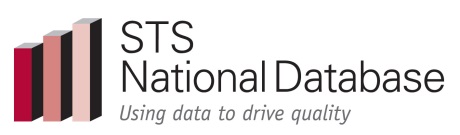 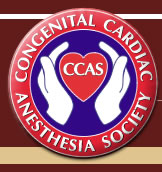 ADMINISTRATIVEADMINISTRATIVEADMINISTRATIVEADMINISTRATIVEParticipant ID: ParticID (10)  Patient participating in STS-Related Clinical Trial: ClinTrial(81)                                          Patient participating in STS-Related Clinical Trial: ClinTrial(81)                                           None    Trial 1   Trial 2   Trial 3   Trial 4   Trial 5   Trial 6                              (If not None→)STS-Related Clinical Trial ID:ClinTrialPatID(82)STS-Related Clinical Trial ID:ClinTrialPatID(82)DEMOGRAPHICSDEMOGRAPHICSDEMOGRAPHICSDEMOGRAPHICSDEMOGRAPHICSDEMOGRAPHICSDEMOGRAPHICSDEMOGRAPHICSDEMOGRAPHICSDEMOGRAPHICSDEMOGRAPHICSDEMOGRAPHICSDEMOGRAPHICSDEMOGRAPHICSDEMOGRAPHICSDEMOGRAPHICSDEMOGRAPHICSDEMOGRAPHICSDEMOGRAPHICSDEMOGRAPHICSDEMOGRAPHICSDEMOGRAPHICSDEMOGRAPHICSDEMOGRAPHICSDEMOGRAPHICSDEMOGRAPHICSDEMOGRAPHICSDEMOGRAPHICSPatient ID (software generated) PatID (90)Patient ID (software generated) PatID (90)Patient ID (software generated) PatID (90)Patient ID (software generated) PatID (90)Patient ID (software generated) PatID (90)Patient ID (software generated) PatID (90)Patient ID (software generated) PatID (90)Patient ID (software generated) PatID (90)Patient Nat. ID (SSN): PatNationalID (110)Patient Nat. ID (SSN): PatNationalID (110)Patient Nat. ID (SSN): PatNationalID (110)Patient Nat. ID (SSN): PatNationalID (110)Patient Nat. ID (SSN): PatNationalID (110)Patient Nat. ID (SSN): PatNationalID (110)Patient Nat. ID (SSN): PatNationalID (110)Patient Nat. ID (SSN): PatNationalID (110)Patient Nat. ID (SSN): PatNationalID (110)Patient Nat. ID (SSN): PatNationalID (110)Patient Nat. ID (SSN): PatNationalID (110)Patient Nat. ID (SSN): PatNationalID (110)Patient Nat. ID (SSN): PatNationalID (110)Patient Nat. ID (SSN): PatNationalID (110)Patient Nat. ID (SSN): PatNationalID (110)MRN:MedRecN (120)MRN:MedRecN (120)MRN:MedRecN (120)MRN:MedRecN (120)MRN:MedRecN (120)Last Name: PatLName (140)  Last Name: PatLName (140)  Last Name: PatLName (140)  Last Name: PatLName (140)  Last Name: PatLName (140)  Last Name: PatLName (140)  Last Name: PatLName (140)  Last Name: PatLName (140)  First Name:  PatFName (150)     First Name:  PatFName (150)     First Name:  PatFName (150)     First Name:  PatFName (150)     First Name:  PatFName (150)     First Name:  PatFName (150)     First Name:  PatFName (150)     First Name:  PatFName (150)     First Name:  PatFName (150)     First Name:  PatFName (150)     First Name:  PatFName (150)     First Name:  PatFName (150)     First Name:  PatFName (150)     First Name:  PatFName (150)     First Name:  PatFName (150)     Middle Name:  PatMName (170)    Middle Name:  PatMName (170)    Middle Name:  PatMName (170)    Middle Name:  PatMName (170)    Middle Name:  PatMName (170)    Region: PatRegion (180)Region: PatRegion (180)Region: PatRegion (180)Region: PatRegion (180)Region: PatRegion (180)Region: PatRegion (180)Region: PatRegion (180)Region: PatRegion (180)Postal Code: PatPostalCode (190)Postal Code: PatPostalCode (190)Postal Code: PatPostalCode (190)Postal Code: PatPostalCode (190)Postal Code: PatPostalCode (190)Postal Code: PatPostalCode (190)Postal Code: PatPostalCode (190)Postal Code: PatPostalCode (190)Postal Code: PatPostalCode (190)Postal Code: PatPostalCode (190)Postal Code: PatPostalCode (190)Postal Code: PatPostalCode (190)Postal Code: PatPostalCode (190)Postal Code: PatPostalCode (190)Postal Code: PatPostalCode (190)Country: PatientCountry (201)Country: PatientCountry (201)Country: PatientCountry (201)Country: PatientCountry (201)Country: PatientCountry (201)Birth Location Known:  Yes      No BirthLocKnown (202)Birth Location Known:  Yes      No BirthLocKnown (202)Birth Location Known:  Yes      No BirthLocKnown (202)Birth Location Known:  Yes      No BirthLocKnown (202)Birth Location Known:  Yes      No BirthLocKnown (202)Birth Location Known:  Yes      No BirthLocKnown (202)Birth Location Known:  Yes      No BirthLocKnown (202)Birth Location Known:  Yes      No BirthLocKnown (202)Birth Location Known:  Yes      No BirthLocKnown (202)Birth Location Known:  Yes      No BirthLocKnown (202)Birth Location Known:  Yes      No BirthLocKnown (202)Birth Location Known:  Yes      No BirthLocKnown (202)Birth Location Known:  Yes      No BirthLocKnown (202)Birth Location Known:  Yes      No BirthLocKnown (202)Birth Location Known:  Yes      No BirthLocKnown (202)Birth Location Known:  Yes      No BirthLocKnown (202)Birth Location Known:  Yes      No BirthLocKnown (202)Birth Location Known:  Yes      No BirthLocKnown (202)Birth Location Known:  Yes      No BirthLocKnown (202)Birth Location Known:  Yes      No BirthLocKnown (202)Birth Location Known:  Yes      No BirthLocKnown (202)Birth Location Known:  Yes      No BirthLocKnown (202)Birth Location Known:  Yes      No BirthLocKnown (202)(If Yes →)(If Yes →)Birth City: BirthCit (210)Birth City: BirthCit (210)Birth City: BirthCit (210)Birth City: BirthCit (210)Birth City: BirthCit (210)Birth City: BirthCit (210)Birth City: BirthCit (210)Birth City: BirthCit (210)Birth City: BirthCit (210)Birth Region: BirthSta (220)Birth Region: BirthSta (220)Birth Region: BirthSta (220)Birth Region: BirthSta (220)Birth Region: BirthSta (220)Birth Region: BirthSta (220)Birth Region: BirthSta (220)Birth Region: BirthSta (220)Birth Region: BirthSta (220)Birth Region: BirthSta (220)Birth Region: BirthSta (220)Birth Region: BirthSta (220)Birth Country: BirthCountry (231)Birth Country: BirthCountry (231)Birth Country: BirthCountry (231)Birth Country: BirthCountry (231)Birth Country: BirthCountry (231)Mode of Delivery Known: Mode of Delivery Known: Mode of Delivery Known: Mode of Delivery Known: Mode of Delivery Known: Mode of Delivery Known: Mode of Delivery Known:  Yes      No  (If Yes ) DelivModeKnown (232)                                       Yes      No  (If Yes ) DelivModeKnown (232)                                       Yes      No  (If Yes ) DelivModeKnown (232)                                       Yes      No  (If Yes ) DelivModeKnown (232)                                       Yes      No  (If Yes ) DelivModeKnown (232)                                       Yes      No  (If Yes ) DelivModeKnown (232)                                       Yes      No  (If Yes ) DelivModeKnown (232)                                       Yes      No  (If Yes ) DelivModeKnown (232)                                       Yes      No  (If Yes ) DelivModeKnown (232)                                       Yes      No  (If Yes ) DelivModeKnown (232)                                       Yes      No  (If Yes ) DelivModeKnown (232)                                       Yes      No  (If Yes ) DelivModeKnown (232)                                       Yes      No  (If Yes ) DelivModeKnown (232)                                       Yes      No  (If Yes ) DelivModeKnown (232)                                       Yes      No  (If Yes ) DelivModeKnown (232)                                       Yes      No  (If Yes ) DelivModeKnown (232)                                       Yes      No  (If Yes ) DelivModeKnown (232)                                       Yes      No  (If Yes ) DelivModeKnown (232)                                       Yes      No  (If Yes ) DelivModeKnown (232)                                       Yes      No  (If Yes ) DelivModeKnown (232)                                       Yes      No  (If Yes ) DelivModeKnown (232)                                      Mode of Delivery: DelivMode (233)Mode of Delivery: DelivMode (233)Mode of Delivery: DelivMode (233)Mode of Delivery: DelivMode (233)Mode of Delivery: DelivMode (233)Mode of Delivery: DelivMode (233)Mode of Delivery: DelivMode (233)Mode of Delivery: DelivMode (233)Mode of Delivery: DelivMode (233)Mode of Delivery: DelivMode (233)Mode of Delivery: DelivMode (233)Mode of Delivery: DelivMode (233)Mode of Delivery: DelivMode (233)Mode of Delivery: DelivMode (233)Mode of Delivery: DelivMode (233)Mode of Delivery: DelivMode (233)Mode of Delivery: DelivMode (233)Mode of Delivery: DelivMode (233)Mode of Delivery: DelivMode (233)Mode of Delivery: DelivMode (233)Mode of Delivery: DelivMode (233)Mode of Delivery: DelivMode (233)Mode of Delivery: DelivMode (233)Mode of Delivery: DelivMode (233)Mode of Delivery: DelivMode (233)Mode of Delivery: DelivMode (233) Spontaneous onset labor with vaginal delivery Spontaneous onset labor with vaginal delivery Spontaneous onset labor with vaginal delivery Spontaneous onset labor with vaginal delivery Spontaneous onset labor with vaginal delivery Spontaneous onset labor with vaginal delivery Spontaneous onset labor with vaginal delivery Spontaneous onset labor with vaginal delivery Spontaneous onset labor with vaginal delivery Spontaneous onset labor with vaginal delivery Spontaneous onset labor with vaginal delivery Spontaneous onset labor with vaginal delivery Spontaneous onset labor with vaginal delivery Spontaneous onset labor with vaginal delivery Spontaneous onset labor with vaginal delivery Spontaneous onset labor with vaginal delivery Spontaneous onset labor with vaginal delivery Spontaneous onset labor with cesarean section Spontaneous onset labor with cesarean section Spontaneous onset labor with cesarean section Spontaneous onset labor with cesarean section Spontaneous onset labor with cesarean section Spontaneous onset labor with cesarean section Spontaneous onset labor with cesarean section Spontaneous onset labor with cesarean section Induction of labor with vaginal delivery Induction of labor with vaginal delivery Induction of labor with vaginal delivery Induction of labor with vaginal delivery Induction of labor with vaginal delivery Induction of labor with vaginal delivery Induction of labor with vaginal delivery Induction of labor with vaginal delivery Induction of labor with vaginal delivery Induction of labor with vaginal delivery Induction of labor with vaginal delivery Induction of labor with vaginal delivery Induction of labor with vaginal delivery Induction of labor with vaginal delivery Induction of labor with vaginal delivery Induction of labor with vaginal delivery Induction of labor with vaginal delivery Induction of labor with subsequent cesarean section Induction of labor with subsequent cesarean section Induction of labor with subsequent cesarean section Induction of labor with subsequent cesarean section Induction of labor with subsequent cesarean section Induction of labor with subsequent cesarean section Induction of labor with subsequent cesarean section Induction of labor with subsequent cesarean section Scheduled cesarean section Scheduled cesarean section Scheduled cesarean section Scheduled cesarean section Scheduled cesarean section Scheduled cesarean section Scheduled cesarean section Scheduled cesarean section Scheduled cesarean section Scheduled cesarean section Scheduled cesarean section Scheduled cesarean section Scheduled cesarean section Scheduled cesarean section Scheduled cesarean section Scheduled cesarean section Scheduled cesarean section Other cesarean section Other cesarean section Other cesarean section Other cesarean section Other cesarean section Other cesarean section Other cesarean section Other cesarean sectionMother’s Gravidity and Parity known:  Yes      No (If Yes ) GravParKnown (234)Mother’s Gravidity and Parity known:  Yes      No (If Yes ) GravParKnown (234)Mother’s Gravidity and Parity known:  Yes      No (If Yes ) GravParKnown (234)Mother’s Gravidity and Parity known:  Yes      No (If Yes ) GravParKnown (234)Mother’s Gravidity and Parity known:  Yes      No (If Yes ) GravParKnown (234)Mother’s Gravidity and Parity known:  Yes      No (If Yes ) GravParKnown (234)Mother’s Gravidity and Parity known:  Yes      No (If Yes ) GravParKnown (234)Mother’s Gravidity and Parity known:  Yes      No (If Yes ) GravParKnown (234)Mother’s Gravidity and Parity known:  Yes      No (If Yes ) GravParKnown (234)Mother’s Gravidity and Parity known:  Yes      No (If Yes ) GravParKnown (234)Mother’s Gravidity and Parity known:  Yes      No (If Yes ) GravParKnown (234)Mother’s Gravidity and Parity known:  Yes      No (If Yes ) GravParKnown (234)Mother’s Gravidity and Parity known:  Yes      No (If Yes ) GravParKnown (234)Mother’s Gravidity and Parity known:  Yes      No (If Yes ) GravParKnown (234)Mother’s Gravidity and Parity known:  Yes      No (If Yes ) GravParKnown (234)Mother’s Gravidity and Parity known:  Yes      No (If Yes ) GravParKnown (234)Mother’s Gravidity and Parity known:  Yes      No (If Yes ) GravParKnown (234)Mother’s Gravidity and Parity known:  Yes      No (If Yes ) GravParKnown (234)Mother’s Gravidity and Parity known:  Yes      No (If Yes ) GravParKnown (234)Mother’s Gravidity and Parity known:  Yes      No (If Yes ) GravParKnown (234)Mother’s Gravidity and Parity known:  Yes      No (If Yes ) GravParKnown (234)Mother’s Gravidity and Parity known:  Yes      No (If Yes ) GravParKnown (234)Mother’s Gravidity and Parity known:  Yes      No (If Yes ) GravParKnown (234)Mother’s Gravidity and Parity known:  Yes      No (If Yes ) GravParKnown (234)Mother’s Gravidity and Parity known:  Yes      No (If Yes ) GravParKnown (234)Mother’s Gravidity and Parity known:  Yes      No (If Yes ) GravParKnown (234)Mother’s Gravidity and Parity known:  Yes      No (If Yes ) GravParKnown (234)Mother’s Gravidity and Parity known:  Yes      No (If Yes ) GravParKnown (234)Mother’s Gravidity:Gravidity (235)Mother’s Gravidity:Gravidity (235)Mother’s Gravidity:Gravidity (235)Mother’s Gravidity:Gravidity (235)Mother’s Gravidity:Gravidity (235)Mother’s Gravidity:Gravidity (235)Mother’s Gravidity:Gravidity (235)Mother’s Gravidity:Gravidity (235)Mother’s Gravidity:Gravidity (235)Mother’s Gravidity:Gravidity (235)Mother’s Gravidity:Gravidity (235)Mother’s Gravidity:Gravidity (235)Mother’s Gravidity:Gravidity (235)Mother’s Gravidity:Gravidity (235)Mother’s Gravidity:Gravidity (235)Mother’s Gravidity:Gravidity (235)Mother’s Parity:Parity (236)Mother’s Parity:Parity (236)Mother’s Parity:Parity (236)Mother’s Parity:Parity (236)Mother’s Parity:Parity (236)Mother’s Parity:Parity (236)Mother’s Parity:Parity (236)Mother’s Parity:Parity (236)Mother’s Parity:Parity (236)Mother’s Parity:Parity (236)APGAR Scores Known:  Yes      No (If Yes ) ApgarKnown (237)APGAR Scores Known:  Yes      No (If Yes ) ApgarKnown (237)APGAR Scores Known:  Yes      No (If Yes ) ApgarKnown (237)APGAR Scores Known:  Yes      No (If Yes ) ApgarKnown (237)APGAR Scores Known:  Yes      No (If Yes ) ApgarKnown (237)APGAR Scores Known:  Yes      No (If Yes ) ApgarKnown (237)APGAR Scores Known:  Yes      No (If Yes ) ApgarKnown (237)APGAR Scores Known:  Yes      No (If Yes ) ApgarKnown (237)APGAR Scores Known:  Yes      No (If Yes ) ApgarKnown (237)APGAR Scores Known:  Yes      No (If Yes ) ApgarKnown (237)APGAR Scores Known:  Yes      No (If Yes ) ApgarKnown (237)APGAR Scores Known:  Yes      No (If Yes ) ApgarKnown (237)APGAR Scores Known:  Yes      No (If Yes ) ApgarKnown (237)APGAR Scores Known:  Yes      No (If Yes ) ApgarKnown (237)APGAR Scores Known:  Yes      No (If Yes ) ApgarKnown (237)APGAR Scores Known:  Yes      No (If Yes ) ApgarKnown (237)APGAR Scores Known:  Yes      No (If Yes ) ApgarKnown (237)APGAR Scores Known:  Yes      No (If Yes ) ApgarKnown (237)APGAR Scores Known:  Yes      No (If Yes ) ApgarKnown (237)APGAR Scores Known:  Yes      No (If Yes ) ApgarKnown (237)APGAR Scores Known:  Yes      No (If Yes ) ApgarKnown (237)APGAR Scores Known:  Yes      No (If Yes ) ApgarKnown (237)APGAR Scores Known:  Yes      No (If Yes ) ApgarKnown (237)APGAR Scores Known:  Yes      No (If Yes ) ApgarKnown (237)APGAR Scores Known:  Yes      No (If Yes ) ApgarKnown (237)APGAR Scores Known:  Yes      No (If Yes ) ApgarKnown (237)APGAR Scores Known:  Yes      No (If Yes ) ApgarKnown (237)APGAR Scores Known:  Yes      No (If Yes ) ApgarKnown (237)APGAR Score at 1 minute:Apgar1 (238)APGAR Score at 1 minute:Apgar1 (238)APGAR Score at 1 minute:Apgar1 (238)APGAR Score at 1 minute:Apgar1 (238)APGAR Score at 1 minute:Apgar1 (238)APGAR Score at 1 minute:Apgar1 (238)APGAR Score at 1 minute:Apgar1 (238)APGAR Score at 1 minute:Apgar1 (238)APGAR Score at 1 minute:Apgar1 (238)APGAR Score at 1 minute:Apgar1 (238)APGAR Score at 1 minute:Apgar1 (238)APGAR Score at 1 minute:Apgar1 (238)APGAR Score at 1 minute:Apgar1 (238)APGAR Score at 1 minute:Apgar1 (238)APGAR Score at 1 minute:Apgar1 (238)APGAR Score at 1 minute:Apgar1 (238)APGAR Score at 5 minutes:Apgar5 (239)APGAR Score at 5 minutes:Apgar5 (239)APGAR Score at 5 minutes:Apgar5 (239)APGAR Score at 5 minutes:Apgar5 (239)APGAR Score at 5 minutes:Apgar5 (239)APGAR Score at 5 minutes:Apgar5 (239)APGAR Score at 5 minutes:Apgar5 (239)APGAR Score at 5 minutes:Apgar5 (239)APGAR Score at 5 minutes:Apgar5 (239)APGAR Score at 5 minutes:Apgar5 (239)Mother’s Name Known: MatNameKnown (240)     Mother’s Name Known: MatNameKnown (240)     Mother’s Name Known: MatNameKnown (240)     Mother’s Name Known: MatNameKnown (240)     Mother’s Name Known: MatNameKnown (240)     Mother’s Name Known: MatNameKnown (240)      Yes      No Yes      No Yes      No Yes      No Yes      No Yes      No Yes      No Yes      No Yes      No Yes      No Yes      No Yes      No Yes      No Yes      No Yes      No Yes      No Yes      No Yes      No Yes      No Yes      No Yes      No Yes      No(If Yes →)Mother’s Last Name: MatLName (250)Mother’s Last Name: MatLName (250)Mother’s Last Name: MatLName (250)Mother’s Last Name: MatLName (250)Mother’s Last Name: MatLName (250)Mother’s Last Name: MatLName (250)Mother’s Last Name: MatLName (250)Mother’s Last Name: MatLName (250)Mother’s Last Name: MatLName (250)Mother’s Last Name: MatLName (250)Mother’s First Name: MatFName (260)Mother’s First Name: MatFName (260)Mother’s First Name: MatFName (260)Mother’s First Name: MatFName (260)Mother’s First Name: MatFName (260)Mother’s First Name: MatFName (260)Mother’s First Name: MatFName (260)Mother’s First Name: MatFName (260)Mother’s First Name: MatFName (260)Mother’s First Name: MatFName (260)Mother’s First Name: MatFName (260)Mother’s First Name: MatFName (260)Mother’s First Name: MatFName (260)Mother’s Middle Name: MatMName (280)Mother’s Middle Name: MatMName (280)Mother’s Middle Name: MatMName (280)Mother’s Middle Name: MatMName (280)Mother’s National ID Number (SSN) Known:   MatSSNKnown (290)  Mother’s National ID Number (SSN) Known:   MatSSNKnown (290)  Mother’s National ID Number (SSN) Known:   MatSSNKnown (290)  Mother’s National ID Number (SSN) Known:   MatSSNKnown (290)  Mother’s National ID Number (SSN) Known:   MatSSNKnown (290)  Mother’s National ID Number (SSN) Known:   MatSSNKnown (290)  Mother’s National ID Number (SSN) Known:   MatSSNKnown (290)  Mother’s National ID Number (SSN) Known:   MatSSNKnown (290)  Mother’s National ID Number (SSN) Known:   MatSSNKnown (290)  Mother’s National ID Number (SSN) Known:   MatSSNKnown (290)  Mother’s National ID Number (SSN) Known:   MatSSNKnown (290)  Mother’s National ID Number (SSN) Known:   MatSSNKnown (290)   Yes      No     Refused Yes      No     Refused Yes      No     Refused Yes      No     Refused Yes      No     Refused Yes      No     Refused Yes      No     Refused Yes      No     Refused Yes      No     Refused Yes      No     Refused Yes      No     Refused Yes      No     Refused Yes      No     Refused Yes      No     Refused Yes      No     Refused Yes      No     Refused(If Yes →)Mother’s National ID Number (SSN):  MatSSN (300)Mother’s National ID Number (SSN):  MatSSN (300)Mother’s National ID Number (SSN):  MatSSN (300)Mother’s National ID Number (SSN):  MatSSN (300)Mother’s National ID Number (SSN):  MatSSN (300)Mother’s National ID Number (SSN):  MatSSN (300)Mother’s National ID Number (SSN):  MatSSN (300)Mother’s National ID Number (SSN):  MatSSN (300)Mother’s National ID Number (SSN):  MatSSN (300)Mother’s National ID Number (SSN):  MatSSN (300)Mother’s National ID Number (SSN):  MatSSN (300)Mother’s National ID Number (SSN):  MatSSN (300)Mother’s National ID Number (SSN):  MatSSN (300)Mother’s National ID Number (SSN):  MatSSN (300)Mother’s National ID Number (SSN):  MatSSN (300)Mother’s National ID Number (SSN):  MatSSN (300)Mother’s National ID Number (SSN):  MatSSN (300)Mother’s National ID Number (SSN):  MatSSN (300)Mother’s National ID Number (SSN):  MatSSN (300)Mother’s National ID Number (SSN):  MatSSN (300)Mother’s National ID Number (SSN):  MatSSN (300)Mother’s National ID Number (SSN):  MatSSN (300)Mother’s National ID Number (SSN):  MatSSN (300)Mother’s National ID Number (SSN):  MatSSN (300)Mother’s National ID Number (SSN):  MatSSN (300)Mother’s National ID Number (SSN):  MatSSN (300)Mother’s National ID Number (SSN):  MatSSN (300)DOB: (mm/dd/yyyy) __ __ / __ __ / __ __ __ __  DOB (310)DOB: (mm/dd/yyyy) __ __ / __ __ / __ __ __ __  DOB (310)DOB: (mm/dd/yyyy) __ __ / __ __ / __ __ __ __  DOB (310)DOB: (mm/dd/yyyy) __ __ / __ __ / __ __ __ __  DOB (310)DOB: (mm/dd/yyyy) __ __ / __ __ / __ __ __ __  DOB (310)DOB: (mm/dd/yyyy) __ __ / __ __ / __ __ __ __  DOB (310)DOB: (mm/dd/yyyy) __ __ / __ __ / __ __ __ __  DOB (310)DOB: (mm/dd/yyyy) __ __ / __ __ / __ __ __ __  DOB (310)DOB: (mm/dd/yyyy) __ __ / __ __ / __ __ __ __  DOB (310)DOB: (mm/dd/yyyy) __ __ / __ __ / __ __ __ __  DOB (310)DOB: (mm/dd/yyyy) __ __ / __ __ / __ __ __ __  DOB (310)DOB: (mm/dd/yyyy) __ __ / __ __ / __ __ __ __  DOB (310)DOB: (mm/dd/yyyy) __ __ / __ __ / __ __ __ __  DOB (310)DOB: (mm/dd/yyyy) __ __ / __ __ / __ __ __ __  DOB (310)Birth Weight Known:BirthWtKnown (320)Birth Weight Known:BirthWtKnown (320)Birth Weight Known:BirthWtKnown (320)Birth Weight Known:BirthWtKnown (320)Birth Weight Known:BirthWtKnown (320)Birth Weight Known:BirthWtKnown (320)Birth Weight Known:BirthWtKnown (320) Yes   No    Yes   No    Yes   No    Yes   No   (If Yes →)  Birth Weight (kg):BirthWtKg (330)(If Yes →)  Birth Weight (kg):BirthWtKg (330)(If Yes →)  Birth Weight (kg):BirthWtKg (330)Gender:   M      F      Ambiguous  Gender (340)Gender:   M      F      Ambiguous  Gender (340)Gender:   M      F      Ambiguous  Gender (340)Gender:   M      F      Ambiguous  Gender (340)Gender:   M      F      Ambiguous  Gender (340)Gender:   M      F      Ambiguous  Gender (340)Gender:   M      F      Ambiguous  Gender (340)Gender:   M      F      Ambiguous  Gender (340)Gender:   M      F      Ambiguous  Gender (340)Gender:   M      F      Ambiguous  Gender (340)Gender:   M      F      Ambiguous  Gender (340)Gender:   M      F      Ambiguous  Gender (340)Gender:   M      F      Ambiguous  Gender (340)Gender:   M      F      Ambiguous  Gender (340)Premature Birth:   Yes    No     UnknownPremature (350)Premature Birth:   Yes    No     UnknownPremature (350)Premature Birth:   Yes    No     UnknownPremature (350)Premature Birth:   Yes    No     UnknownPremature (350)Premature Birth:   Yes    No     UnknownPremature (350)Premature Birth:   Yes    No     UnknownPremature (350)Premature Birth:   Yes    No     UnknownPremature (350)Premature Birth:   Yes    No     UnknownPremature (350)Premature Birth:   Yes    No     UnknownPremature (350)Premature Birth:   Yes    No     UnknownPremature (350)Premature Birth:   Yes    No     UnknownPremature (350)Premature Birth:   Yes    No     UnknownPremature (350)Premature Birth:   Yes    No     UnknownPremature (350)Premature Birth:   Yes    No     UnknownPremature (350)Gestational Age at Birth Known:GestAgeKnown (360)Gestational Age at Birth Known:GestAgeKnown (360)Gestational Age at Birth Known:GestAgeKnown (360)Gestational Age at Birth Known:GestAgeKnown (360)Gestational Age at Birth Known:GestAgeKnown (360)Gestational Age at Birth Known:GestAgeKnown (360)Gestational Age at Birth Known:GestAgeKnown (360)Gestational Age at Birth Known:GestAgeKnown (360)Gestational Age at Birth Known:GestAgeKnown (360) Yes   No Yes   No Yes   No Yes   No Yes   No(If Yes →)(If Yes →)(If Yes →)(If Yes →)(If Yes →)Gestational age at birth (in weeks): GestAgeWeeks (370)Gestational age at birth (in weeks): GestAgeWeeks (370)Gestational age at birth (in weeks): GestAgeWeeks (370)Gestational age at birth (in weeks): GestAgeWeeks (370)Gestational age at birth (in weeks): GestAgeWeeks (370)Gestational age at birth (in weeks): GestAgeWeeks (370)Gestational age at birth (in weeks): GestAgeWeeks (370)Gestational age at birth (in weeks): GestAgeWeeks (370)Gestational age at birth (in weeks): GestAgeWeeks (370)Multiple Gestation:              MultGest (380)Multiple Gestation:              MultGest (380)Multiple Gestation:              MultGest (380)Multiple Gestation:              MultGest (380) Yes   No   Unknown  Yes   No   Unknown  Yes   No   Unknown  Yes   No   Unknown  Yes   No   Unknown  Yes   No   Unknown  Yes   No   Unknown  Yes   No   Unknown  Yes   No   Unknown Antenatal Diagnosis of Congenital Heart Disease:AntenatalDiag(381)Antenatal Diagnosis of Congenital Heart Disease:AntenatalDiag(381)Antenatal Diagnosis of Congenital Heart Disease:AntenatalDiag(381)Antenatal Diagnosis of Congenital Heart Disease:AntenatalDiag(381)Antenatal Diagnosis of Congenital Heart Disease:AntenatalDiag(381)Antenatal Diagnosis of Congenital Heart Disease:AntenatalDiag(381)Antenatal Diagnosis of Congenital Heart Disease:AntenatalDiag(381)Antenatal Diagnosis of Congenital Heart Disease:AntenatalDiag(381)Antenatal Diagnosis of Congenital Heart Disease:AntenatalDiag(381)Antenatal Diagnosis of Congenital Heart Disease:AntenatalDiag(381)Antenatal Diagnosis of Congenital Heart Disease:AntenatalDiag(381)Antenatal Diagnosis of Congenital Heart Disease:AntenatalDiag(381)Antenatal Diagnosis of Congenital Heart Disease:AntenatalDiag(381) Yes   No   Unknown Yes   No   UnknownRace Documented:RaceDocumented (383)Race Documented:RaceDocumented (383)Race Documented:RaceDocumented (383)Race Documented:RaceDocumented (383)Race Documented:RaceDocumented (383) Yes   No   Patient declined to disclose (If Yes )   Yes   No   Patient declined to disclose (If Yes )   Yes   No   Patient declined to disclose (If Yes )   Yes   No   Patient declined to disclose (If Yes )   Yes   No   Patient declined to disclose (If Yes )   Yes   No   Patient declined to disclose (If Yes )   Yes   No   Patient declined to disclose (If Yes )   Yes   No   Patient declined to disclose (If Yes )   Yes   No   Patient declined to disclose (If Yes )   Yes   No   Patient declined to disclose (If Yes )   Yes   No   Patient declined to disclose (If Yes )   Yes   No   Patient declined to disclose (If Yes )   Yes   No   Patient declined to disclose (If Yes )   Yes   No   Patient declined to disclose (If Yes )   Yes   No   Patient declined to disclose (If Yes )   Yes   No   Patient declined to disclose (If Yes )   Yes   No   Patient declined to disclose (If Yes )   Yes   No   Patient declined to disclose (If Yes )   Yes   No   Patient declined to disclose (If Yes )   Yes   No   Patient declined to disclose (If Yes )   Yes   No   Patient declined to disclose (If Yes )  (select all that apply→)(select all that apply→)(select all that apply→)(select all that apply→)Caucasian: RaceCaucasian (390)Asian: RaceAsian (410)Native Hawaiian/Pacific Islander: RaceNativePacific (430)Caucasian: RaceCaucasian (390)Asian: RaceAsian (410)Native Hawaiian/Pacific Islander: RaceNativePacific (430)Caucasian: RaceCaucasian (390)Asian: RaceAsian (410)Native Hawaiian/Pacific Islander: RaceNativePacific (430)Caucasian: RaceCaucasian (390)Asian: RaceAsian (410)Native Hawaiian/Pacific Islander: RaceNativePacific (430)Caucasian: RaceCaucasian (390)Asian: RaceAsian (410)Native Hawaiian/Pacific Islander: RaceNativePacific (430)Caucasian: RaceCaucasian (390)Asian: RaceAsian (410)Native Hawaiian/Pacific Islander: RaceNativePacific (430)Caucasian: RaceCaucasian (390)Asian: RaceAsian (410)Native Hawaiian/Pacific Islander: RaceNativePacific (430)Caucasian: RaceCaucasian (390)Asian: RaceAsian (410)Native Hawaiian/Pacific Islander: RaceNativePacific (430)Caucasian: RaceCaucasian (390)Asian: RaceAsian (410)Native Hawaiian/Pacific Islander: RaceNativePacific (430)Caucasian: RaceCaucasian (390)Asian: RaceAsian (410)Native Hawaiian/Pacific Islander: RaceNativePacific (430)Caucasian: RaceCaucasian (390)Asian: RaceAsian (410)Native Hawaiian/Pacific Islander: RaceNativePacific (430)Caucasian: RaceCaucasian (390)Asian: RaceAsian (410)Native Hawaiian/Pacific Islander: RaceNativePacific (430) Yes   No Yes   No Yes   No Yes   No Yes   No Yes   No Yes   No Yes   No Yes   No Yes   No Yes   No Yes   No Yes   No Yes   No Yes   No Yes   No Yes   No Yes   NoBlack/African American: RaceBlack (400)Am Indian/Alaskan Native: RaceNativeAm (420)Other: RaceOther (440)Black/African American: RaceBlack (400)Am Indian/Alaskan Native: RaceNativeAm (420)Other: RaceOther (440)Black/African American: RaceBlack (400)Am Indian/Alaskan Native: RaceNativeAm (420)Other: RaceOther (440)Black/African American: RaceBlack (400)Am Indian/Alaskan Native: RaceNativeAm (420)Other: RaceOther (440)Black/African American: RaceBlack (400)Am Indian/Alaskan Native: RaceNativeAm (420)Other: RaceOther (440) Yes   No Yes   No Yes   No    Hispanic or Latino Ethnicity:Ethnicity (450)Hispanic or Latino Ethnicity:Ethnicity (450)Hispanic or Latino Ethnicity:Ethnicity (450)Hispanic or Latino Ethnicity:Ethnicity (450)Hispanic or Latino Ethnicity:Ethnicity (450)Hispanic or Latino Ethnicity:Ethnicity (450)Hispanic or Latino Ethnicity:Ethnicity (450)Hispanic or Latino Ethnicity:Ethnicity (450)Hispanic or Latino Ethnicity:Ethnicity (450)Hispanic or Latino Ethnicity:Ethnicity (450) Yes   No   Not Documented Yes   No   Not Documented Yes   No   Not Documented Yes   No   Not Documented Yes   No   Not Documented Yes   No   Not Documented Yes   No   Not Documented Yes   No   Not Documented Yes   No   Not Documented Yes   No   Not Documented Yes   No   Not Documented Yes   No   Not Documented Yes   No   Not Documented Yes   No   Not Documented Yes   No   Not Documented Yes   No   Not Documented Yes   No   Not Documented Yes   No   Not DocumentedDate of Last Follow-Up: LFUDate (460)Date of Last Follow-Up: LFUDate (460)Date of Last Follow-Up: LFUDate (460)Date of Last Follow-Up: LFUDate (460)Date of Last Follow-Up: LFUDate (460)Date of Last Follow-Up: LFUDate (460)Date of Last Follow-Up: LFUDate (460)Date of Last Follow-Up: LFUDate (460)Date of Last Follow-Up: LFUDate (460)Date of Last Follow-Up: LFUDate (460)(mm/dd/yyyy) __ __ / __ __ / __ __ __ __(mm/dd/yyyy) __ __ / __ __ / __ __ __ __(mm/dd/yyyy) __ __ / __ __ / __ __ __ __(mm/dd/yyyy) __ __ / __ __ / __ __ __ __(mm/dd/yyyy) __ __ / __ __ / __ __ __ __(mm/dd/yyyy) __ __ / __ __ / __ __ __ __(mm/dd/yyyy) __ __ / __ __ / __ __ __ __(mm/dd/yyyy) __ __ / __ __ / __ __ __ __(mm/dd/yyyy) __ __ / __ __ / __ __ __ __(mm/dd/yyyy) __ __ / __ __ / __ __ __ __(mm/dd/yyyy) __ __ / __ __ / __ __ __ __(mm/dd/yyyy) __ __ / __ __ / __ __ __ __(mm/dd/yyyy) __ __ / __ __ / __ __ __ __(mm/dd/yyyy) __ __ / __ __ / __ __ __ __(mm/dd/yyyy) __ __ / __ __ / __ __ __ __(mm/dd/yyyy) __ __ / __ __ / __ __ __ __(mm/dd/yyyy) __ __ / __ __ / __ __ __ __(mm/dd/yyyy) __ __ / __ __ / __ __ __ __Last follow-up NYHA Classification: LFUNYHA (470) Last follow-up NYHA Classification: LFUNYHA (470) Last follow-up NYHA Classification: LFUNYHA (470) Last follow-up NYHA Classification: LFUNYHA (470) Last follow-up NYHA Classification: LFUNYHA (470) Last follow-up NYHA Classification: LFUNYHA (470) Last follow-up NYHA Classification: LFUNYHA (470) Last follow-up NYHA Classification: LFUNYHA (470) Last follow-up NYHA Classification: LFUNYHA (470) Last follow-up NYHA Classification: LFUNYHA (470) Last follow-up NYHA Classification: LFUNYHA (470) Last follow-up NYHA Classification: LFUNYHA (470) Last follow-up NYHA Classification: LFUNYHA (470) Last follow-up NYHA Classification: LFUNYHA (470) Last follow-up NYHA Classification: LFUNYHA (470)  Not Assessed    NYHA 1      NYHA 2      NYHA 3      NYHA 4 Not Assessed    NYHA 1      NYHA 2      NYHA 3      NYHA 4 Not Assessed    NYHA 1      NYHA 2      NYHA 3      NYHA 4 Not Assessed    NYHA 1      NYHA 2      NYHA 3      NYHA 4 Not Assessed    NYHA 1      NYHA 2      NYHA 3      NYHA 4 Not Assessed    NYHA 1      NYHA 2      NYHA 3      NYHA 4 Not Assessed    NYHA 1      NYHA 2      NYHA 3      NYHA 4 Not Assessed    NYHA 1      NYHA 2      NYHA 3      NYHA 4 Not Assessed    NYHA 1      NYHA 2      NYHA 3      NYHA 4 Not Assessed    NYHA 1      NYHA 2      NYHA 3      NYHA 4 Not Assessed    NYHA 1      NYHA 2      NYHA 3      NYHA 4 Not Assessed    NYHA 1      NYHA 2      NYHA 3      NYHA 4 Not Assessed    NYHA 1      NYHA 2      NYHA 3      NYHA 4Mortality Status at Last Follow-Up:   Alive      Dead LFUMortStat (480)                                                                (If Dead →)Mortality Status at Last Follow-Up:   Alive      Dead LFUMortStat (480)                                                                (If Dead →)Mortality Status at Last Follow-Up:   Alive      Dead LFUMortStat (480)                                                                (If Dead →)Mortality Status at Last Follow-Up:   Alive      Dead LFUMortStat (480)                                                                (If Dead →)Mortality Status at Last Follow-Up:   Alive      Dead LFUMortStat (480)                                                                (If Dead →)Mortality Status at Last Follow-Up:   Alive      Dead LFUMortStat (480)                                                                (If Dead →)Mortality Status at Last Follow-Up:   Alive      Dead LFUMortStat (480)                                                                (If Dead →)Mortality Status at Last Follow-Up:   Alive      Dead LFUMortStat (480)                                                                (If Dead →)Mortality Status at Last Follow-Up:   Alive      Dead LFUMortStat (480)                                                                (If Dead →)Mortality Status at Last Follow-Up:   Alive      Dead LFUMortStat (480)                                                                (If Dead →)Mortality Status at Last Follow-Up:   Alive      Dead LFUMortStat (480)                                                                (If Dead →)Mortality Status at Last Follow-Up:   Alive      Dead LFUMortStat (480)                                                                (If Dead →)Mortality Status at Last Follow-Up:   Alive      Dead LFUMortStat (480)                                                                (If Dead →)Mortality Status at Last Follow-Up:   Alive      Dead LFUMortStat (480)                                                                (If Dead →)Mortality Status at Last Follow-Up:   Alive      Dead LFUMortStat (480)                                                                (If Dead →)Mortality Status at Last Follow-Up:   Alive      Dead LFUMortStat (480)                                                                (If Dead →)Mortality Status at Last Follow-Up:   Alive      Dead LFUMortStat (480)                                                                (If Dead →)Mortality Date: (mm/dd/yyyy) __ __ / __ __ / __ __ __ __MtDate (490)  Mortality Date: (mm/dd/yyyy) __ __ / __ __ / __ __ __ __MtDate (490)  Mortality Date: (mm/dd/yyyy) __ __ / __ __ / __ __ __ __MtDate (490)  Mortality Date: (mm/dd/yyyy) __ __ / __ __ / __ __ __ __MtDate (490)  Mortality Date: (mm/dd/yyyy) __ __ / __ __ / __ __ __ __MtDate (490)  Mortality Date: (mm/dd/yyyy) __ __ / __ __ / __ __ __ __MtDate (490)  Mortality Date: (mm/dd/yyyy) __ __ / __ __ / __ __ __ __MtDate (490)  Mortality Date: (mm/dd/yyyy) __ __ / __ __ / __ __ __ __MtDate (490)  Mortality Date: (mm/dd/yyyy) __ __ / __ __ / __ __ __ __MtDate (490)  Mortality Date: (mm/dd/yyyy) __ __ / __ __ / __ __ __ __MtDate (490)  Mortality Date: (mm/dd/yyyy) __ __ / __ __ / __ __ __ __MtDate (490)  NONCARDIAC CONGENITAL ANATOMIC ABNORMALITIES (select all that apply) NCAA (530)NONCARDIAC CONGENITAL ANATOMIC ABNORMALITIES (select all that apply) NCAA (530)NONCARDIAC CONGENITAL ANATOMIC ABNORMALITIES (select all that apply) NCAA (530)NONCARDIAC CONGENITAL ANATOMIC ABNORMALITIES (select all that apply) NCAA (530)NONCARDIAC CONGENITAL ANATOMIC ABNORMALITIES (select all that apply) NCAA (530) None None None None    Major abnormality of head, Choanal atresia    Major abnormality of head, Choanal atresia    Major abnormality of head, Choanal atresia    Major abnormality of head, Choanal atresia    Major abnormality of head, Cleft lip    Major abnormality of head, Cleft lip    Major abnormality of head, Cleft lip    Major abnormality of head, Cleft lip    Major abnormality of head, Cleft palate    Major abnormality of head, Cleft palate    Major abnormality of head, Cleft palate    Major abnormality of head, Cleft palate    Major abnormality of head    Major abnormality of head    Major abnormality of head    Major abnormality of head    Major abnormality of brain, Hydrocephalus    Major abnormality of brain, Hydrocephalus    Major abnormality of brain, Hydrocephalus    Major abnormality of brain, Hydrocephalus    Major abnormality of brain, Macrocephaly    Major abnormality of brain, Macrocephaly    Major abnormality of brain, Macrocephaly    Major abnormality of brain, Macrocephaly    Major abnormality of brain, Microcephaly    Major abnormality of brain, Microcephaly    Major abnormality of brain, Microcephaly    Major abnormality of brain, Microcephaly    Major abnormality of brain    Major abnormality of brain    Major abnormality of brain    Major abnormality of brain    Major abnormality of spinal cord, Myelomeningocele    Major abnormality of spinal cord, Myelomeningocele    Major abnormality of spinal cord, Myelomeningocele    Major abnormality of spinal cord, Myelomeningocele    Major abnormality of spinal cord, Spina bifida    Major abnormality of spinal cord, Spina bifida    Major abnormality of spinal cord, Spina bifida    Major abnormality of spinal cord, Spina bifida    Major abnormality of spinal cord    Major abnormality of spinal cord    Major abnormality of spinal cord    Major abnormality of spinal cord    Major abnormality of spine, Scoliosis    Major abnormality of spine, Scoliosis    Major abnormality of spine, Scoliosis    Major abnormality of spine, Scoliosis    Major abnormality of spine    Major abnormality of spine    Major abnormality of spine    Major abnormality of spine    Major abnormality of larynx - trachea - or bronchus, Laryngomalacia    Major abnormality of larynx - trachea - or bronchus, Laryngomalacia    Major abnormality of larynx - trachea - or bronchus, Laryngomalacia    Major abnormality of larynx - trachea - or bronchus, Laryngomalacia    Major abnormality of larynx - trachea - or bronchus, Congenital tracheal stenosis    Major abnormality of larynx - trachea - or bronchus, Congenital tracheal stenosis    Major abnormality of larynx - trachea - or bronchus, Congenital tracheal stenosis    Major abnormality of larynx - trachea - or bronchus, Congenital tracheal stenosis    Major abnormality of larynx - trachea - or bronchus, Tracheomalacia    Major abnormality of larynx - trachea - or bronchus, Tracheomalacia    Major abnormality of larynx - trachea - or bronchus, Tracheomalacia    Major abnormality of larynx - trachea - or bronchus, Tracheomalacia    Major abnormality of larynx - trachea - or bronchus, Tracheoesophageal fistula (TEF)    Major abnormality of larynx - trachea - or bronchus, Tracheoesophageal fistula (TEF)    Major abnormality of larynx - trachea - or bronchus, Tracheoesophageal fistula (TEF)    Major abnormality of larynx - trachea - or bronchus, Tracheoesophageal fistula (TEF)    Major abnormality of larynx - trachea - or bronchus, Bronchomalacia    Major abnormality of larynx - trachea - or bronchus, Bronchomalacia    Major abnormality of larynx - trachea - or bronchus, Bronchomalacia    Major abnormality of larynx - trachea - or bronchus, Bronchomalacia    Major abnormality of larynx - trachea - or bronchus    Major abnormality of larynx - trachea - or bronchus    Major abnormality of larynx - trachea - or bronchus    Major abnormality of larynx - trachea - or bronchus    Major abnormality of lung, Congenital lobar emphysema (CLE)    Major abnormality of lung, Congenital lobar emphysema (CLE)    Major abnormality of lung, Congenital lobar emphysema (CLE)    Major abnormality of lung, Congenital lobar emphysema (CLE)    Major abnormality of lung, Cystic congenital adenomatous malformation of the lung (CAM)    Major abnormality of lung, Cystic congenital adenomatous malformation of the lung (CAM)    Major abnormality of lung, Cystic congenital adenomatous malformation of the lung (CAM)    Major abnormality of lung, Cystic congenital adenomatous malformation of the lung (CAM)    Major abnormality of lung, Cystic fibrosis    Major abnormality of lung, Cystic fibrosis    Major abnormality of lung, Cystic fibrosis    Major abnormality of lung, Cystic fibrosis    Major abnormality of lung, Pulmonary lymphangiectasia    Major abnormality of lung, Pulmonary lymphangiectasia    Major abnormality of lung, Pulmonary lymphangiectasia    Major abnormality of lung, Pulmonary lymphangiectasia    Major abnormality of lung    Major abnormality of lung    Major abnormality of lung    Major abnormality of lung    Major abnormality of abdominal wall, Congenital diaphragmatic hernia (CDH)    Major abnormality of abdominal wall, Congenital diaphragmatic hernia (CDH)    Major abnormality of abdominal wall, Congenital diaphragmatic hernia (CDH)    Major abnormality of abdominal wall, Congenital diaphragmatic hernia (CDH)    Major abnormality of abdominal wall, Gastroschisis    Major abnormality of abdominal wall, Gastroschisis    Major abnormality of abdominal wall, Gastroschisis    Major abnormality of abdominal wall, Gastroschisis    Major abnormality of abdominal wall, Omphalocele    Major abnormality of abdominal wall, Omphalocele    Major abnormality of abdominal wall, Omphalocele    Major abnormality of abdominal wall, Omphalocele    Major abnormality of gastrointestinal system, Biliary atresia    Major abnormality of gastrointestinal system, Biliary atresia    Major abnormality of gastrointestinal system, Biliary atresia    Major abnormality of gastrointestinal system, Biliary atresia    Major abnormality of gastrointestinal system, Duodenal atresia    Major abnormality of gastrointestinal system, Duodenal atresia    Major abnormality of gastrointestinal system, Duodenal atresia    Major abnormality of gastrointestinal system, Duodenal atresia    Major abnormality of gastrointestinal system, Duodenal stenosis    Major abnormality of gastrointestinal system, Duodenal stenosis    Major abnormality of gastrointestinal system, Duodenal stenosis    Major abnormality of gastrointestinal system, Duodenal stenosis    Major abnormality of gastrointestinal system, Jejunal atresia    Major abnormality of gastrointestinal system, Jejunal atresia    Major abnormality of gastrointestinal system, Jejunal atresia    Major abnormality of gastrointestinal system, Jejunal atresia    Major abnormality of gastrointestinal system, Jejunal stenosis    Major abnormality of gastrointestinal system, Jejunal stenosis    Major abnormality of gastrointestinal system, Jejunal stenosis    Major abnormality of gastrointestinal system, Jejunal stenosis    Major abnormality of gastrointestinal system, Ileal atresia    Major abnormality of gastrointestinal system, Ileal atresia    Major abnormality of gastrointestinal system, Ileal atresia    Major abnormality of gastrointestinal system, Ileal atresia    Major abnormality of gastrointestinal system, Ileal stenosis    Major abnormality of gastrointestinal system, Ileal stenosis    Major abnormality of gastrointestinal system, Ileal stenosis    Major abnormality of gastrointestinal system, Ileal stenosis    Major abnormality of gastrointestinal system, Intestinal malrotation    Major abnormality of gastrointestinal system, Intestinal malrotation    Major abnormality of gastrointestinal system, Intestinal malrotation    Major abnormality of gastrointestinal system, Intestinal malrotation    Major abnormality of gastrointestinal system, Hirschsprung's disease (Congenital aganglionic megacolon)    Major abnormality of gastrointestinal system, Hirschsprung's disease (Congenital aganglionic megacolon)    Major abnormality of gastrointestinal system, Hirschsprung's disease (Congenital aganglionic megacolon)    Major abnormality of gastrointestinal system, Hirschsprung's disease (Congenital aganglionic megacolon)    Major abnormality of gastrointestinal system, Stenosis of large intestine    Major abnormality of gastrointestinal system, Stenosis of large intestine    Major abnormality of gastrointestinal system, Stenosis of large intestine    Major abnormality of gastrointestinal system, Stenosis of large intestine    Major abnormality of gastrointestinal system, Atresia of large intestine    Major abnormality of gastrointestinal system, Atresia of large intestine    Major abnormality of gastrointestinal system, Atresia of large intestine    Major abnormality of gastrointestinal system, Atresia of large intestine    Major abnormality of gastrointestinal system, Atresia of rectum    Major abnormality of gastrointestinal system, Atresia of rectum    Major abnormality of gastrointestinal system, Atresia of rectum    Major abnormality of gastrointestinal system, Atresia of rectum    Major abnormality of gastrointestinal system, Stenosis of rectum    Major abnormality of gastrointestinal system, Stenosis of rectum    Major abnormality of gastrointestinal system, Stenosis of rectum    Major abnormality of gastrointestinal system, Stenosis of rectum    Major abnormality of gastrointestinal system, Anal Atresia (imperforate anus)    Major abnormality of gastrointestinal system, Anal Atresia (imperforate anus)    Major abnormality of gastrointestinal system, Anal Atresia (imperforate anus)    Major abnormality of gastrointestinal system, Anal Atresia (imperforate anus)    Major abnormality of gastrointestinal system    Major abnormality of gastrointestinal system    Major abnormality of gastrointestinal system    Major abnormality of gastrointestinal system    Major abnormality of kidney - ureter - or bladder    Major abnormality of kidney - ureter - or bladder    Major abnormality of kidney - ureter - or bladder    Major abnormality of kidney - ureter - or bladder    Other    Other    Other    Other   (If NCAA is Other )                                  ___________________________________________________                                 Major Noncardiac  Abnormality- Other- Specify NCAAOthSp (540)   (If NCAA is Other )                                  ___________________________________________________                                 Major Noncardiac  Abnormality- Other- Specify NCAAOthSp (540)   (If NCAA is Other )                                  ___________________________________________________                                 Major Noncardiac  Abnormality- Other- Specify NCAAOthSp (540)   (If NCAA is Other )                                  ___________________________________________________                                 Major Noncardiac  Abnormality- Other- Specify NCAAOthSp (540)CHROMOSOMAL ABNORMALITIES ChromAb (570)CHROMOSOMAL ABNORMALITIES ChromAb (570)CHROMOSOMAL ABNORMALITIES ChromAb (570)CHROMOSOMAL ABNORMALITIES ChromAb (570)CHROMOSOMAL ABNORMALITIES ChromAb (570)No chromosomal abnormality identified5p11p15.56p1211q7q1112p1.217q11.2312p12.17q3212q247q3415q21.18q121q42.1TGFBR1 or 220p12Trisomy 0822q11 deletionTrisomy 092p21Trisomy 133p22Trisomy 1845X0Trisomy 2147,XXYOther chromosomal abnormality4p       (If ChromAb is Other chromosomal abnormality )       (If ChromAb is Other chromosomal abnormality )4p16 ___________________________________________________             Chromosomal Abnormality - Other - Specify ChromAbOthSp (580) ___________________________________________________             Chromosomal Abnormality - Other - Specify ChromAbOthSp (580) ___________________________________________________             Chromosomal Abnormality - Other - Specify ChromAbOthSp (580) ___________________________________________________             Chromosomal Abnormality - Other - Specify ChromAbOthSp (580)SYNDROMES (select all that apply) Syndrome (610)SYNDROMES (select all that apply) Syndrome (610)SYNDROMES (select all that apply) Syndrome (610)SYNDROMES (select all that apply) Syndrome (610)No syndromic abnormality identifiedLong QT syndrome (Ward Romano syndrome)Alagille syndrome (intrahepatic biliary duct agenesis)Marfan syndromeApert syndromeMarfan-like syndromeBrugada syndrome (Sudden unexplained nocturnal death syndrome) (SUNDS)Mucopolysaccharidosis type IH (Hurler syndrome)Cardiofaciocutaneous syndromeMucopolysaccharidosis type IH/S (Hurler-Scheie syndrome)Carpenter syndromeMucopolysaccharidosis type II (Hunter syndrome)Cat-eye syndromeMucopolysaccharidosis type IS (Scheie syndrome)CHARGE AssociationNoonan syndromeCornelia de Lange syndromePatau syndrome (Trisomy 13)Costello syndromePierre Robin syndromeCri-du-chat syndromePrune Belly syndromeDeletion 10p syndromeRethore syndrome (Trisomy 9)Deletion 8p syndromeFetal Rubella syndrome (Congenital rubella syndrome)DiGeorge syndrome (velocardiofacial syndrome) (conotruncal anomaly face syndrome) (22q11 deletion) Rubinstein-Taybi syndromeDown syndrome (Trisomy 21)Short QT syndromeEdwards syndrome (Trisomy 18)Sickle cell diseaseEhlers- Danlos SyndromeSickle cell traitEllis-van Creveld syndromeSitus inversusFetal alcohol syndrome (FAS)Smith-Lemli-Opitz syndromeFetal drug exposureTurner syndrome (45XO)Goldenhar syndromeVACTERL syndrome (VACTER/VATER/VATERR syndrome)Heterotaxy syndromeVACTERL-H syndrome (VATER association with hydrocephalus) (Briard-Evans syndrome)Heterotaxy syndrome, Asplenia syndromevon Willebrand disease (vWD)Heterotaxy syndrome, Polysplenia syndromeWarkany syndrome (Trisomy 8)Holt-Oram syndromeWilliams syndrome (Williams-Beuren syndrome)Jacobsen syndromeWolff-Parkinson-White syndrome (WPW syndrome)Kabuki syndromeWolf-Hirschhorn syndromeKartagener syndrome (Siewert syndrome) (Primary ciliary dyskinesia)Other syndromic abnormalityKlinefelter syndrome (XXY Syndrome)(If Other Syndromic abnormality, Specify ↓)LEOPARD syndromeSyndrome – Other – Specify  SyndromeOthSp (620)Loeys-Dietz syndromeSyndrome – Other – Specify  SyndromeOthSp (620)HOSPITALIZATIONHOSPITALIZATIONHOSPITALIZATIONHOSPITALIZATIONHOSPITALIZATIONHOSPITALIZATIONHOSPITALIZATIONHOSPITALIZATIONHOSPITALIZATIONHOSPITALIZATIONHOSPITALIZATIONHOSPITALIZATIONHOSPITALIZATIONHospital Name: ______________________________________________________________________________________________HospName (630)Hospital Name: ______________________________________________________________________________________________HospName (630)Hospital Name: ______________________________________________________________________________________________HospName (630)Hospital Name: ______________________________________________________________________________________________HospName (630)Hospital Name: ______________________________________________________________________________________________HospName (630)Hospital Name: ______________________________________________________________________________________________HospName (630)Hospital Name: ______________________________________________________________________________________________HospName (630)Hospital Name: ______________________________________________________________________________________________HospName (630)Hospital Name: ______________________________________________________________________________________________HospName (630)Hospital Name: ______________________________________________________________________________________________HospName (630)Hospital Name: ______________________________________________________________________________________________HospName (630)Hospital Name: ______________________________________________________________________________________________HospName (630)Hospital Name: ______________________________________________________________________________________________HospName (630)Hospital Zip Code:_____________HospZIP (640)Hospital Zip Code:_____________HospZIP (640)Hospital State:_____________HospStat (650)Hospital State:_____________HospStat (650)Hospital State:_____________HospStat (650)Hospital State:_____________HospStat (650)Hospital State:_____________HospStat (650)Hospital State:_____________HospStat (650)Hospital State:_____________HospStat (650)Hospital National Provider Identifier: ______________HospNPI (660)Hospital National Provider Identifier: ______________HospNPI (660)Hospital National Provider Identifier: ______________HospNPI (660)Hospital National Provider Identifier: ______________HospNPI (660)PrimaryPayor: PayorPrim (771)              (If Primary not None or missing→) None/self Medicare Medicaid Military Health Indian Health Service Correctional Facility State Specific Plan Other Government Insurance Commercial Health Insurance Health Maintenance Organization Non US Plan Charitable Care/Foundation FundingPrimaryPayor: PayorPrim (771)              (If Primary not None or missing→) None/self Medicare Medicaid Military Health Indian Health Service Correctional Facility State Specific Plan Other Government Insurance Commercial Health Insurance Health Maintenance Organization Non US Plan Charitable Care/Foundation FundingPrimaryPayor: PayorPrim (771)              (If Primary not None or missing→) None/self Medicare Medicaid Military Health Indian Health Service Correctional Facility State Specific Plan Other Government Insurance Commercial Health Insurance Health Maintenance Organization Non US Plan Charitable Care/Foundation FundingPrimaryPayor: PayorPrim (771)              (If Primary not None or missing→) None/self Medicare Medicaid Military Health Indian Health Service Correctional Facility State Specific Plan Other Government Insurance Commercial Health Insurance Health Maintenance Organization Non US Plan Charitable Care/Foundation FundingPrimaryPayor: PayorPrim (771)              (If Primary not None or missing→) None/self Medicare Medicaid Military Health Indian Health Service Correctional Facility State Specific Plan Other Government Insurance Commercial Health Insurance Health Maintenance Organization Non US Plan Charitable Care/Foundation FundingPrimaryPayor: PayorPrim (771)              (If Primary not None or missing→) None/self Medicare Medicaid Military Health Indian Health Service Correctional Facility State Specific Plan Other Government Insurance Commercial Health Insurance Health Maintenance Organization Non US Plan Charitable Care/Foundation FundingSecondary (supplemental) Payor: PayorSecond (773) None/self Medicare Medicaid Military Health Indian Health Service Correctional Facility State Specific Plan Other Government Insurance Commercial Health Insurance Health Maintenance Organization Non US Plan Charitable Care/Foundation FundingSecondary (supplemental) Payor: PayorSecond (773) None/self Medicare Medicaid Military Health Indian Health Service Correctional Facility State Specific Plan Other Government Insurance Commercial Health Insurance Health Maintenance Organization Non US Plan Charitable Care/Foundation FundingSecondary (supplemental) Payor: PayorSecond (773) None/self Medicare Medicaid Military Health Indian Health Service Correctional Facility State Specific Plan Other Government Insurance Commercial Health Insurance Health Maintenance Organization Non US Plan Charitable Care/Foundation FundingSecondary (supplemental) Payor: PayorSecond (773) None/self Medicare Medicaid Military Health Indian Health Service Correctional Facility State Specific Plan Other Government Insurance Commercial Health Insurance Health Maintenance Organization Non US Plan Charitable Care/Foundation FundingSecondary (supplemental) Payor: PayorSecond (773) None/self Medicare Medicaid Military Health Indian Health Service Correctional Facility State Specific Plan Other Government Insurance Commercial Health Insurance Health Maintenance Organization Non US Plan Charitable Care/Foundation FundingSecondary (supplemental) Payor: PayorSecond (773) None/self Medicare Medicaid Military Health Indian Health Service Correctional Facility State Specific Plan Other Government Insurance Commercial Health Insurance Health Maintenance Organization Non US Plan Charitable Care/Foundation FundingSecondary (supplemental) Payor: PayorSecond (773) None/self Medicare Medicaid Military Health Indian Health Service Correctional Facility State Specific Plan Other Government Insurance Commercial Health Insurance Health Maintenance Organization Non US Plan Charitable Care/Foundation Funding(If Medicare→)  Primary Payor Medicare Fee for Service: PrimMCareFFS (772)(If Medicare→)  Primary Payor Medicare Fee for Service: PrimMCareFFS (772)(If Medicare→)  Primary Payor Medicare Fee for Service: PrimMCareFFS (772)(If Medicare→)  Primary Payor Medicare Fee for Service: PrimMCareFFS (772)(If Medicare→)  Primary Payor Medicare Fee for Service: PrimMCareFFS (772) Yes   No(If Medicare→)  Secondary Payor Medicare Fee for Service: SecondMCareFFS (774)(If Medicare→)  Secondary Payor Medicare Fee for Service: SecondMCareFFS (774)(If Medicare→)  Secondary Payor Medicare Fee for Service: SecondMCareFFS (774)(If Medicare→)  Secondary Payor Medicare Fee for Service: SecondMCareFFS (774)(If Medicare→)  Secondary Payor Medicare Fee for Service: SecondMCareFFS (774)(If Medicare→)  Secondary Payor Medicare Fee for Service: SecondMCareFFS (774) Yes   NoAdmission date: (mm/dd/yyyy) __ __ / __ __ / __ __ __ __  AdmitDt (780)                                                                                             Admission date: (mm/dd/yyyy) __ __ / __ __ / __ __ __ __  AdmitDt (780)                                                                                             Admission date: (mm/dd/yyyy) __ __ / __ __ / __ __ __ __  AdmitDt (780)                                                                                             Admission date: (mm/dd/yyyy) __ __ / __ __ / __ __ __ __  AdmitDt (780)                                                                                             Admission date: (mm/dd/yyyy) __ __ / __ __ / __ __ __ __  AdmitDt (780)                                                                                             Admission date: (mm/dd/yyyy) __ __ / __ __ / __ __ __ __  AdmitDt (780)                                                                                             Admission date: (mm/dd/yyyy) __ __ / __ __ / __ __ __ __  AdmitDt (780)                                                                                             Admission date: (mm/dd/yyyy) __ __ / __ __ / __ __ __ __  AdmitDt (780)                                                                                             Admission date: (mm/dd/yyyy) __ __ / __ __ / __ __ __ __  AdmitDt (780)                                                                                             Admission date: (mm/dd/yyyy) __ __ / __ __ / __ __ __ __  AdmitDt (780)                                                                                             Admission date: (mm/dd/yyyy) __ __ / __ __ / __ __ __ __  AdmitDt (780)                                                                                             Admission date: (mm/dd/yyyy) __ __ / __ __ / __ __ __ __  AdmitDt (780)                                                                                             Admission date: (mm/dd/yyyy) __ __ / __ __ / __ __ __ __  AdmitDt (780)                                                                                             Location From which Patient was Admitted:AdmitFromLoc (781) Location From which Patient was Admitted:AdmitFromLoc (781) Location From which Patient was Admitted:AdmitFromLoc (781) Location From which Patient was Admitted:AdmitFromLoc (781)  Home Other chronic care center Home Other chronic care center Home Other chronic care center Home Other chronic care center Home Other chronic care center Home Other chronic care center Home Other chronic care center Other acute care center Born at operative center Other acute care center Born at operative centerSurgery date: (mm/dd/yyyy) __ __ / __ __ / __ __ __ __ SurgDt (790)Surgery date: (mm/dd/yyyy) __ __ / __ __ / __ __ __ __ SurgDt (790)Surgery date: (mm/dd/yyyy) __ __ / __ __ / __ __ __ __ SurgDt (790)Surgery date: (mm/dd/yyyy) __ __ / __ __ / __ __ __ __ SurgDt (790)Surgery date: (mm/dd/yyyy) __ __ / __ __ / __ __ __ __ SurgDt (790)Surgery date: (mm/dd/yyyy) __ __ / __ __ / __ __ __ __ SurgDt (790)Surgery date: (mm/dd/yyyy) __ __ / __ __ / __ __ __ __ SurgDt (790)Surgery date: (mm/dd/yyyy) __ __ / __ __ / __ __ __ __ SurgDt (790)Surgery date: (mm/dd/yyyy) __ __ / __ __ / __ __ __ __ SurgDt (790)Surgery date: (mm/dd/yyyy) __ __ / __ __ / __ __ __ __ SurgDt (790)Surgery date: (mm/dd/yyyy) __ __ / __ __ / __ __ __ __ SurgDt (790)Surgery date: (mm/dd/yyyy) __ __ / __ __ / __ __ __ __ SurgDt (790)Surgery date: (mm/dd/yyyy) __ __ / __ __ / __ __ __ __ SurgDt (790)Height (Cm): __________ HeightCm (800)Height (Cm): __________ HeightCm (800)Height (Cm): __________ HeightCm (800)Weight (Kg):__________  WeightKg (810)Weight (Kg):__________  WeightKg (810)Weight (Kg):__________  WeightKg (810)Weight (Kg):__________  WeightKg (810)Weight (Kg):__________  WeightKg (810)Weight (Kg):__________  WeightKg (810)Weight (Kg):__________  WeightKg (810)Age at time of surgery (in days):__________AgeDays (820) Age at time of surgery (in days):__________AgeDays (820) Age at time of surgery (in days):__________AgeDays (820) PREOPERATIVE  FACTORS (select all that apply) PreopFactor (850)PREOPERATIVE  FACTORS (select all that apply) PreopFactor (850)PREOPERATIVE  FACTORS (select all that apply) PreopFactor (850)PREOPERATIVE  FACTORS (select all that apply) PreopFactor (850)PREOPERATIVE  FACTORS (select all that apply) PreopFactor (850)PREOPERATIVE  FACTORS (select all that apply) PreopFactor (850)PREOPERATIVE  FACTORS (select all that apply) PreopFactor (850)PREOPERATIVE  FACTORS (select all that apply) PreopFactor (850)PREOPERATIVE  FACTORS (select all that apply) PreopFactor (850)PREOPERATIVE  FACTORS (select all that apply) PreopFactor (850)PREOPERATIVE  FACTORS (select all that apply) PreopFactor (850)PREOPERATIVE  FACTORS (select all that apply) PreopFactor (850)PREOPERATIVE  FACTORS (select all that apply) PreopFactor (850)No preoperative factors identifiedNo preoperative factors identifiedNo preoperative factors identifiedNo preoperative factors identifiedNo preoperative factors identifiedNo preoperative factors identifiedSepsisSepsisSepsisSepsisSepsisCardio-pulmonary resuscitationCardio-pulmonary resuscitationCardio-pulmonary resuscitationCardio-pulmonary resuscitationCardio-pulmonary resuscitationCardio-pulmonary resuscitationSepsis with positive blood cultureSepsis with positive blood cultureSepsis with positive blood cultureSepsis with positive blood cultureSepsis with positive blood culturePreoperative complete AV blockPreoperative complete AV blockPreoperative complete AV blockPreoperative complete AV blockPreoperative complete AV blockPreoperative complete AV blockPreoperative neurological deficitPreoperative neurological deficitPreoperative neurological deficitPreoperative neurological deficitPreoperative neurological deficitPreoperative/Preprocedural mechanical circulatory support (IABP, VAD, ECMO, or CPS)Preoperative/Preprocedural mechanical circulatory support (IABP, VAD, ECMO, or CPS)Preoperative/Preprocedural mechanical circulatory support (IABP, VAD, ECMO, or CPS)Preoperative/Preprocedural mechanical circulatory support (IABP, VAD, ECMO, or CPS)Preoperative/Preprocedural mechanical circulatory support (IABP, VAD, ECMO, or CPS)Preoperative/Preprocedural mechanical circulatory support (IABP, VAD, ECMO, or CPS)Seizure during lifetimeSeizure during lifetimeSeizure during lifetimeSeizure during lifetimeSeizure during lifetimeShock, Persistent at time of surgeryShock, Persistent at time of surgeryShock, Persistent at time of surgeryShock, Persistent at time of surgeryShock, Persistent at time of surgeryShock, Persistent at time of surgerySeizure within 48 hours prior to surgerySeizure within 48 hours prior to surgerySeizure within 48 hours prior to surgerySeizure within 48 hours prior to surgerySeizure within 48 hours prior to surgeryShock, Resolved at time of surgeryShock, Resolved at time of surgeryShock, Resolved at time of surgeryShock, Resolved at time of surgeryShock, Resolved at time of surgeryShock, Resolved at time of surgeryStroke, CVA, or Intracranial hemorrhage > Grade 2 during lifetimeStroke, CVA, or Intracranial hemorrhage > Grade 2 during lifetimeStroke, CVA, or Intracranial hemorrhage > Grade 2 during lifetimeStroke, CVA, or Intracranial hemorrhage > Grade 2 during lifetimeStroke, CVA, or Intracranial hemorrhage > Grade 2 during lifetimeDiabetes mellitus, Insulin dependentDiabetes mellitus, Insulin dependentDiabetes mellitus, Insulin dependentDiabetes mellitus, Insulin dependentDiabetes mellitus, Insulin dependentDiabetes mellitus, Insulin dependentStroke, CVA, or Intracranial hemorrhage > Grade 2 within 48 hours prior to surgeryStroke, CVA, or Intracranial hemorrhage > Grade 2 within 48 hours prior to surgeryStroke, CVA, or Intracranial hemorrhage > Grade 2 within 48 hours prior to surgeryStroke, CVA, or Intracranial hemorrhage > Grade 2 within 48 hours prior to surgeryStroke, CVA, or Intracranial hemorrhage > Grade 2 within 48 hours prior to surgeryDiabetes mellitus, Non-insulin dependentDiabetes mellitus, Non-insulin dependentDiabetes mellitus, Non-insulin dependentDiabetes mellitus, Non-insulin dependentDiabetes mellitus, Non-insulin dependentDiabetes mellitus, Non-insulin dependentRenal dysfunction Renal dysfunction Renal dysfunction Renal dysfunction Renal dysfunction HypothyroidismHypothyroidismHypothyroidismHypothyroidismHypothyroidismHypothyroidismRenal failure requiring dialysisRenal failure requiring dialysisRenal failure requiring dialysisRenal failure requiring dialysisRenal failure requiring dialysisCurrently taking steroids as treatment for adrenal insufficiencyCurrently taking steroids as treatment for adrenal insufficiencyCurrently taking steroids as treatment for adrenal insufficiencyCurrently taking steroids as treatment for adrenal insufficiencyCurrently taking steroids as treatment for adrenal insufficiencyCurrently taking steroids as treatment for adrenal insufficiencyMechanical ventilation to treat cardiorespiratory failureMechanical ventilation to treat cardiorespiratory failureMechanical ventilation to treat cardiorespiratory failureMechanical ventilation to treat cardiorespiratory failureMechanical ventilation to treat cardiorespiratory failureCurrently taking steroids for any reason other than treatment of adrenal insufficiencyCurrently taking steroids for any reason other than treatment of adrenal insufficiencyCurrently taking steroids for any reason other than treatment of adrenal insufficiencyCurrently taking steroids for any reason other than treatment of adrenal insufficiencyCurrently taking steroids for any reason other than treatment of adrenal insufficiencyCurrently taking steroids for any reason other than treatment of adrenal insufficiencyRespiratory Syncytial VirusRespiratory Syncytial VirusRespiratory Syncytial VirusRespiratory Syncytial VirusRespiratory Syncytial VirusColostomy presentColostomy presentColostomy presentColostomy presentColostomy presentColostomy presentSingle lungSingle lungSingle lungSingle lungSingle lungEnterostomy of small intestine presentEnterostomy of small intestine presentEnterostomy of small intestine presentEnterostomy of small intestine presentEnterostomy of small intestine presentEnterostomy of small intestine presentTracheostomy presentTracheostomy presentTracheostomy presentTracheostomy presentTracheostomy presentEsophagostomy presentEsophagostomy presentEsophagostomy presentEsophagostomy presentEsophagostomy presentEsophagostomy presentAsthmaAsthmaAsthmaAsthmaAsthmaGastrostomy presentGastrostomy presentGastrostomy presentGastrostomy presentGastrostomy presentGastrostomy presentBronchopulmonary Dysplasia (BPD)Bronchopulmonary Dysplasia (BPD)Bronchopulmonary Dysplasia (BPD)Bronchopulmonary Dysplasia (BPD)Bronchopulmonary Dysplasia (BPD)Hepatic dysfunctionHepatic dysfunctionHepatic dysfunctionHepatic dysfunctionHepatic dysfunctionHepatic dysfunctionICD (AICD) ([automatic] implantable cardioverter defibrillator) presentICD (AICD) ([automatic] implantable cardioverter defibrillator) presentICD (AICD) ([automatic] implantable cardioverter defibrillator) presentICD (AICD) ([automatic] implantable cardioverter defibrillator) presentICD (AICD) ([automatic] implantable cardioverter defibrillator) presentNecrotizing entero-colitis, Treated medicallyNecrotizing entero-colitis, Treated medicallyNecrotizing entero-colitis, Treated medicallyNecrotizing entero-colitis, Treated medicallyNecrotizing entero-colitis, Treated medicallyNecrotizing entero-colitis, Treated medicallyPacemaker presentPacemaker presentPacemaker presentPacemaker presentPacemaker presentNecrotizing entero-colitis, Treated surgicallyNecrotizing entero-colitis, Treated surgicallyNecrotizing entero-colitis, Treated surgicallyNecrotizing entero-colitis, Treated surgicallyNecrotizing entero-colitis, Treated surgicallyNecrotizing entero-colitis, Treated surgicallyTobacco useTobacco useTobacco useTobacco useTobacco useCoagulation disorder, Hypercoagulable stateCoagulation disorder, Hypercoagulable stateCoagulation disorder, Hypercoagulable stateCoagulation disorder, Hypercoagulable stateCoagulation disorder, Hypercoagulable stateCoagulation disorder, Hypercoagulable stateFamily History of Coronary Artery DiseaseFamily History of Coronary Artery DiseaseFamily History of Coronary Artery DiseaseFamily History of Coronary Artery DiseaseFamily History of Coronary Artery DiseaseCoagulation disorder, Hypocoagulable state not secondary to medication (intrinsic hypocoagulable state)Coagulation disorder, Hypocoagulable state not secondary to medication (intrinsic hypocoagulable state)Coagulation disorder, Hypocoagulable state not secondary to medication (intrinsic hypocoagulable state)Coagulation disorder, Hypocoagulable state not secondary to medication (intrinsic hypocoagulable state)Coagulation disorder, Hypocoagulable state not secondary to medication (intrinsic hypocoagulable state)Coagulation disorder, Hypocoagulable state not secondary to medication (intrinsic hypocoagulable state)DyslipidemiaDyslipidemiaDyslipidemiaDyslipidemiaDyslipidemiaCoagulation disorder, Hypocoagulable state secondary to medicationCoagulation disorder, Hypocoagulable state secondary to medicationCoagulation disorder, Hypocoagulable state secondary to medicationCoagulation disorder, Hypocoagulable state secondary to medicationCoagulation disorder, Hypocoagulable state secondary to medicationCoagulation disorder, Hypocoagulable state secondary to medicationOther preoperative factorsOther preoperative factorsOther preoperative factorsOther preoperative factorsOther preoperative factorsEndocarditisEndocarditisEndocarditisEndocarditisEndocarditisEndocarditisDIAGNOSIS DIAGNOSIS DIAGNOSIS Select ALL diagnosis that apply()Diagnosis (890)CIRCLE the ONE PRIMARY diagnosis for this operation PrimDiag (900)Select the ONE FUNDAMENTAL diagnosis for this patient               ()FundDiagnosis (382)           Septal Defects ASD10=PFOSeptal Defects ASD20= ASD, SecundumSeptal Defects ASD30= ASD, Sinus venosusSeptal Defects ASD40= ASD, Coronary sinusSeptal Defects ASD50= ASD, Common atrium (single atrium)Septal Defects 2150= ASD, Postoperative interatrial communicationNASeptal Defects VSD 71= VSD, Type 1 (Subarterial) (Supracristal) (Conal septal defect) (Infundibular)Septal Defects VSD 73= VSD, Type 2 (Perimembranous) (Paramembranous) (Conoventricular)Septal Defects VSD 75= VSD, Type 3 (Inlet) (AV canal type)Septal Defects VSD 77= VSD, Type 4 (Muscular)Septal Defects VSD 79= VSD, Type: Gerbode type (LV-RA communication)Septal Defects VSD 80= VSD, MultipleSeptal Defects AV Canal 100= AVC (AVSD), Complete (CAVSD)Septal Defects AV Canal 110= AVC (AVSD), Intermediate (transitional)Septal Defects AV Canal 120= AVC (AVSD), Partial (incomplete) (PAVSD) (ASD, primum)Septal Defects AP Window 140= AP window (aortopulmonary window)Septal Defects AP Window 150= Pulmonary artery origin from ascending aorta (hemitruncus)Septal Defects Truncus Arteriosus 160= Truncus arteriosusSeptal Defects Truncus Arteriosus 170= Truncal valve insufficiency 2470= Truncal valve stenosisNA2010= Truncus arteriosus + Interrupted aortic archPulmonary Venous AnomaliesPartial Anomalous Pulmonary Venous Connection180= Partial anomalous pulmonary venous connection (PAPVC)Pulmonary Venous AnomaliesPartial Anomalous Pulmonary Venous Connection190= Partial anomalous pulmonary venous connection (PAPVC), scimitarPulmonary Venous AnomaliesTotal Anomalous Pulmonary Venous Connection200=Total anomalous pulmonary venous connection (TAPVC), Type1 (supracardiac)Pulmonary Venous AnomaliesTotal Anomalous Pulmonary Venous Connection210=Total anomalous pulmonary venous connection (TAPVC), Type 2 (cardiac)Pulmonary Venous AnomaliesTotal Anomalous Pulmonary Venous Connection220=Total anomalous pulmonary venous connection (TAPVC), Type 3 (infracardiac)Pulmonary Venous AnomaliesTotal Anomalous Pulmonary Venous Connection230=Total anomalous pulmonary venous connection (TAPVC), Type 4 (mixed)Cor Triatriatum 250=Cor triatriatumPulmonary Venous Stenosis260=Pulmonary venous stenosisSystemic Venous Anomalies Anomalous Systemic Venous Connection270=Systemic venous anomalySystemic Venous Anomalies Systemic venous obstruction280=Systemic venous obstructionRight Heart Lesions Tetralogy of Fallot290=TOFRight Heart Lesions Tetralogy of Fallot2140=TOF, Pulmonary stenosisRight Heart Lesions Tetralogy of Fallot300=TOF, AVC (AVSD)Right Heart Lesions Tetralogy of Fallot310=TOF, Absent pulmonary valveRight Heart Lesions Pulmonary Atresia320=Pulmonary atresiaRight Heart Lesions Pulmonary Atresia330=Pulmonary atresia, IVSRight Heart Lesions Pulmonary Atresia340=Pulmonary atresia, VSD (Including TOF, PA)Right Heart Lesions Pulmonary Atresia350=Pulmonary atresia, VSD-MAPCA Right Heart Lesions Pulmonary Atresia360=MAPCA(s) (major aortopulmonary collateral[s]) (without PA-VSD)Right Heart Lesions Tricuspid Valve Disease and Ebstein’s Anomaly370=Ebstein's anomalyRight Heart Lesions Tricuspid Valve Disease and Ebstein’s Anomaly380=Tricuspid regurgitation, non-Ebstein's relatedRight Heart Lesions Tricuspid Valve Disease and Ebstein’s Anomaly390=Tricuspid stenosisRight Heart Lesions Tricuspid Valve Disease and Ebstein’s Anomaly400=Tricuspid regurgitation and tricuspid stenosisRight Heart Lesions Tricuspid Valve Disease and Ebstein’s Anomaly410=Tricuspid valve, OtherRight Heart Lesions RVOT Obstruction and/or Pulmonary Stenosis420=Pulmonary stenosis, ValvarRight Heart Lesions RVOT Obstruction and/or Pulmonary Stenosis430=Pulmonary artery stenosis (hypoplasia), Main (trunk)Right Heart Lesions RVOT Obstruction and/or Pulmonary Stenosis440=Pulmonary artery stenosis, Branch, Central (within the hilar bifurcation)Right Heart Lesions RVOT Obstruction and/or Pulmonary Stenosis450=Pulmonary artery stenosis, Branch, Peripheral (at or beyond the hilar bifurcation)Right Heart Lesions RVOT Obstruction and/or Pulmonary Stenosis470=Pulmonary artery, DiscontinuousRight Heart Lesions RVOT Obstruction and/or Pulmonary Stenosis490=Pulmonary stenosis, SubvalvarRight Heart Lesions RVOT Obstruction and/or Pulmonary Stenosis500=DCRVRight Heart Lesions Pulmonary Valve Disease510=Pulmonary valve, OtherRight Heart Lesions Pulmonary Valve Disease530=Pulmonary insufficiencyRight Heart Lesions Pulmonary Valve Disease540=Pulmonary insufficiency and pulmonary stenosisShunt failureShunt failure2130=Shunt FailureNAConduit failure Conduit failure520=Conduit failureNALeft Heart LesionsAortic Valve Disease 550=Aortic stenosis, SubvalvarLeft Heart LesionsAortic Valve Disease 560=Aortic stenosis, ValvarLeft Heart LesionsAortic Valve Disease 570=Aortic stenosis, SupravalvarLeft Heart LesionsAortic Valve Disease 590=Aortic valve atresiaLeft Heart LesionsAortic Valve Disease 600=Aortic insufficiencyLeft Heart LesionsAortic Valve Disease 610=Aortic insufficiency and aortic stenosisLeft Heart LesionsAortic Valve Disease 620=Aortic valve, OtherLeft Heart LesionsSinus of Valsalva Fistula/Aneurysm630=Sinus of Valsalva aneurysmLeft Heart LesionsLV to Aorta Tunnel640=LV to aorta tunnelLeft Heart LesionsMitral Valve Disease650=Mitral stenosis, Supravalvar mitral ringLeft Heart LesionsMitral Valve Disease660=Mitral stenosis, ValvarLeft Heart LesionsMitral Valve Disease670=Mitral stenosis, SubvalvarLeft Heart LesionsMitral Valve Disease680=Mitral stenosis, Subvalvar, ParachuteLeft Heart LesionsMitral Valve Disease695=Mitral stenosisLeft Heart LesionsMitral Valve Disease700=Mitral regurgitation and mitral stenosisLeft Heart LesionsMitral Valve Disease710=Mitral regurgitationLeft Heart LesionsMitral Valve Disease720=Mitral valve, OtherLeft Heart LesionsHypoplastic Left Heart Syndrome730=Hypoplastic left heart syndrome (HLHS)Left Heart LesionsShone’s syndrome2080=Shone’s syndrome {CANNOT BE PRIMARY DIAGNOSIS}Cardiomyopathy740=Cardiomyopathy (including dilated, restrictive, and hypertrophic)Cardiomyopathy750=Cardiomyopathy, End-stage congenital heart diseasePericardial Disease 760=Pericardial effusionPericardial Disease 770=PericarditisPericardial Disease 780=Pericardial disease, OtherSingle Ventricle 790=Single ventricle, DILVSingle Ventricle 800=Single ventricle, DIRVSingle Ventricle 810=Single ventricle, Mitral atresiaSingle Ventricle 820=Single ventricle, Tricuspid atresiaSingle Ventricle 830=Single ventricle, Unbalanced AV canalSingle Ventricle 840=Single ventricle, Heterotaxia syndromeSingle Ventricle 850=Single ventricle, OtherSingle Ventricle 851=Single ventricle + Total anomalous pulmonary venous connection (TAPVC)Transposition of the Great ArteriesCongenitally Corrected TGA870=Congenitally corrected TGATransposition of the Great ArteriesCongenitally Corrected TGA872=Congenitally corrected TGA, IVSTransposition of the Great ArteriesCongenitally Corrected TGA874=Congenitally corrected TGA, IVS-LVOTOTransposition of the Great ArteriesCongenitally Corrected TGA876=Congenitally corrected TGA, VSDTransposition of the Great ArteriesCongenitally Corrected TGA878=Congenitally corrected TGA, VSD-LVOTOTransposition of the Great ArteriesTransposition of the Great Arteries880=TGA, IVSTransposition of the Great ArteriesTransposition of the Great Arteries890=TGA, IVS-LVOTOTransposition of the Great ArteriesTransposition of the Great Arteries900=TGA, VSDTransposition of the Great ArteriesTransposition of the Great Arteries910=TGA, VSD-LVOTODORV 930=DORV, VSD typeDORV 940=DORV, TOF typeDORV 950=DORV, TGA typeDORV 960=DORV, Remote VSD (uncommitted VSD)DORV 2030=DORV + AVSD (AV Canal)DORV 975=DORV, IVSDOLV 980=DOLVThoracic Arteries and Veins Coarctation of Aorta and Aortic arch hypoplasia990=Coarctation of aortaThoracic Arteries and Veins Coarctation of Aorta and Aortic arch hypoplasia1000=Aortic arch hypoplasiaThoracic Arteries and Veins Coarctation of Aorta and Aortic arch hypoplasia92=VSD + Aortic arch hypoplasiaThoracic Arteries and Veins Coarctation of Aorta and Aortic arch hypoplasia94=VSD + Coarctation of aortaThoracic Arteries and Veins Coronary Artery Anomalies1010=Coronary artery anomaly, Anomalous aortic origin of coronary artery (AAOCA)Thoracic Arteries and Veins Coronary Artery Anomalies1020=Coronary artery anomaly, Anomalous pulmonary origin (includes ALCAPA)Thoracic Arteries and Veins Coronary Artery Anomalies1030=Coronary artery anomaly, FistulaThoracic Arteries and Veins Coronary Artery Anomalies1040=Coronary artery anomaly, AneurysmThoracic Arteries and Veins Coronary Artery Anomalies2420=Coronary artery anomaly, Ostial atresiaThoracic Arteries and Veins Coronary Artery Anomalies1050=Coronary artery anomaly, OtherThoracic Arteries and Veins Interrupted Arch 1070=Interrupted aortic archThoracic Arteries and Veins Interrupted Arch 2020=Interrupted aortic arch + VSDThoracic Arteries and Veins Interrupted Arch 2000=Interrupted aortic arch + AP window (aortopulmonary window)Thoracic Arteries and Veins Patent Ductus Arteriosus1080=Patent ductus arteriosusThoracic Arteries and Veins Vascular rings and Slings1090=Vascular ringThoracic Arteries and Veins Vascular rings and Slings1100=Pulmonary artery slingThoracic Arteries and Veins Aortic Aneurysm 1110=Aortic aneurysm (including pseudoaneurysm)Thoracic Arteries and Veins Aortic Dissection 1120=Aortic dissectionThoracic and Mediastinal Disease Lung Disease1130=Lung disease, BenignThoracic and Mediastinal Disease Lung Disease1140=Lung disease, MalignantThoracic and Mediastinal DiseaseTracheal 1160=Tracheal stenosisThoracic and Mediastinal DiseaseTracheal 2430=TracheomalaciaThoracic and Mediastinal DiseaseTracheal 1170=Airway diseaseThoracic and Mediastinal DiseasePleural Disease1430=Pleural disease, BenignThoracic and Mediastinal DiseasePleural Disease1440=Pleural disease, MalignantThoracic and Mediastinal DiseasePleural Disease1450=PneumothoraxThoracic and Mediastinal DiseasePleural Disease1460=Pleural effusionThoracic and Mediastinal DiseasePleural Disease1470=ChylothoraxThoracic and Mediastinal DiseasePleural Disease1480=EmpyemaThoracic and Mediastinal DiseaseEsophageal Disease1490=Esophageal disease, BenignThoracic and Mediastinal DiseaseEsophageal Disease1500=Esophageal disease, MalignantThoracic and Mediastinal DiseaseMediastinal Disease1505=Mediastinal diseaseThoracic and Mediastinal DiseaseMediastinal Disease1510=Mediastinal disease, BenignThoracic and Mediastinal DiseaseMediastinal Disease1520=Mediastinal disease, MalignantThoracic and Mediastinal DiseaseThoracic and Mediastinal DiseaseThoracic and Mediastinal DiseaseDiaphragmatic Disease1540=Diaphragm paralysisThoracic and Mediastinal DiseaseDiaphragmatic Disease1550=Diaphragm disease, OtherChest Wall2160=Rib tumor, BenignChest Wall2170=Rib tumor, MalignantChest Wall2180=Rib tumor, MetastaticChest Wall2190=Sternal tumor, BenignChest Wall2200=Sternal tumor, MalignantChest Wall2210=Sternal tumor, MetastaticPectus Excavatum, Carinatum2220=Pectus carinatumPectus Excavatum, Carinatum2230=Pectus excavatumThoracic Outlet2240=Thoracic outlet syndromeElectrophysiological1180=ArrhythmiaElectrophysiological2440=Arrhythmia, Atrial, Atrial fibrillationElectrophysiological2450=Arrhythmia, Atrial, Atrial flutterElectrophysiological2460=Arrhythmia, Atrial, OtherElectrophysiological2050=Arrhythmia, JunctionalElectrophysiological2060=Arrhythmia, VentricularElectrophysiological1185=Arrhythmia, Heart blockElectrophysiological1190=Arrhythmia, Heart block, AcquiredElectrophysiological1200=Arrhythmia, Heart block, CongenitalElectrophysiological1220=Arrhythmia, Pacemaker, Indication for replacementNAMiscellaneous, Other 1230=Atrial Isomerism, Left  {CANNOT BE PRIMARY DIAGNOSIS}1230=Atrial Isomerism, Left  {CANNOT BE PRIMARY DIAGNOSIS} NAMiscellaneous, Other 1240=Atrial Isomerism, Right  {CANNOT BE PRIMARY DIAGNOSIS}1240=Atrial Isomerism, Right  {CANNOT BE PRIMARY DIAGNOSIS} NAMiscellaneous, Other 2090=Dextrocardia   {CANNOT BE PRIMARY DIAGNOSIS}2090=Dextrocardia   {CANNOT BE PRIMARY DIAGNOSIS} NAMiscellaneous, Other 2100=Levocardia   {CANNOT BE PRIMARY DIAGNOSIS}2100=Levocardia   {CANNOT BE PRIMARY DIAGNOSIS} NAMiscellaneous, Other 2110=Mesocardia   {CANNOT BE PRIMARY DIAGNOSIS}2110=Mesocardia   {CANNOT BE PRIMARY DIAGNOSIS} NAMiscellaneous, Other 2120=Situs inversus    {CANNOT BE PRIMARY DIAGNOSIS}2120=Situs inversus    {CANNOT BE PRIMARY DIAGNOSIS} NAMiscellaneous, Other 1250=Aneurysm, Ventricular, Right (including pseudoaneurysm)1250=Aneurysm, Ventricular, Right (including pseudoaneurysm)Miscellaneous, Other 1260=Aneurysm, Ventricular, Left (including pseudoaneurysm)1260=Aneurysm, Ventricular, Left (including pseudoaneurysm)Miscellaneous, Other 1270=Aneurysm, Pulmonary artery1270=Aneurysm, Pulmonary arteryMiscellaneous, Other 1280=Aneurysm, Other1280=Aneurysm, OtherMiscellaneous, Other 1290=Hypoplastic RV1290=Hypoplastic RVMiscellaneous, Other 1300=Hypoplastic LV1300=Hypoplastic LVMiscellaneous, Other 2070=Postoperative bleeding2070=Postoperative bleedingNAMiscellaneous, Other 1310=Mediastinitis1310=MediastinitisMiscellaneous, Other 1320=Endocarditis1320=EndocarditisMiscellaneous, Other 1325=Rheumatic heart disease   {CANNOT BE PRIMARY DIAGNOSIS}1325=Rheumatic heart disease   {CANNOT BE PRIMARY DIAGNOSIS}Miscellaneous, Other 1330=Prosthetic valve failure1330=Prosthetic valve failureNAMiscellaneous, Other 1340=Myocardial infarction1340=Myocardial infarctionMiscellaneous, Other 1350=Cardiac tumor1350=Cardiac tumorMiscellaneous, Other 1360=Pulmonary AV fistula1360=Pulmonary AV fistulaMiscellaneous, Other 1370=Pulmonary embolism1370=Pulmonary embolismMiscellaneous, Other 1385=Pulmonary vascular obstructive disease1385=Pulmonary vascular obstructive diseaseMiscellaneous, Other 1390=Pulmonary vascular obstructive disease (Eisenmenger’s)1390=Pulmonary vascular obstructive disease (Eisenmenger’s)Miscellaneous, Other 1400=Primary pulmonary hypertension1400=Primary pulmonary hypertensionMiscellaneous, Other 1410=Persistent fetal circulation1410=Persistent fetal circulationMiscellaneous, Other 1420=Meconium aspiration1420=Meconium aspirationMiscellaneous, Other 2250=Kawasaki Disease2250=Kawasaki DiseaseMiscellaneous, Other 1560=Cardiac, Other1560=Cardiac, OtherMiscellaneous, Other 1570=Thoracic and/or mediastinal, Other1570=Thoracic and/or mediastinal, OtherMiscellaneous, Other 1580=Peripheral vascular, Other1580=Peripheral vascular, Other2260=Complication of cardiovascular catheterization procedure2260=Complication of cardiovascular catheterization procedureNA2270=Complication of cardiovascular catheterization procedure, Device embolization2270=Complication of cardiovascular catheterization procedure, Device embolizationNA2280=Complication of cardiovascular catheterization procedure, Device malfunction2280=Complication of cardiovascular catheterization procedure, Device malfunctionNA2290=Complication of cardiovascular catheterization procedure, Perforation2290=Complication of cardiovascular catheterization procedure, PerforationNA2300=Complication of interventional radiology procedure2300=Complication of interventional radiology procedureNA2310=Complication of interventional radiology procedure, Device embolization2310=Complication of interventional radiology procedure, Device embolizationNA2320=Complication of interventional radiology procedure, Device malfunction2320=Complication of interventional radiology procedure, Device malfunctionNA2330=Complication of interventional radiology procedure, Perforation2330=Complication of interventional radiology procedure, PerforationNA2340=Foreign body, Intracardiac foreign body2340=Foreign body, Intracardiac foreign bodyNA2350=Foreign body, Intravascular foreign body2350=Foreign body, Intravascular foreign bodyNA2360=Open sternum with closed skin2360=Open sternum with closed skinNA2370=Open sternum with open skin (includes membrane placed to close skin)2370=Open sternum with open skin (includes membrane placed to close skin)NA2380=Retained sternal wire causing irritation2380=Retained sternal wire causing irritationNA2390=Syncope2390=SyncopeNA2400=Trauma, Blunt2400=Trauma, Blunt2410=Trauma, Penetrating2410=Trauma, Penetrating7000=Normal heart7000=Normal heart7777=Miscellaneous, Other7777=Miscellaneous, OtherSTATUS POST (No “Status post – diagnoses” can be a primary diagnosis or fundamental diagnosis)STATUS POST (No “Status post – diagnoses” can be a primary diagnosis or fundamental diagnosis)STATUS POST (No “Status post – diagnoses” can be a primary diagnosis or fundamental diagnosis)STATUS POST (No “Status post – diagnoses” can be a primary diagnosis or fundamental diagnosis)STATUS POST (No “Status post – diagnoses” can be a primary diagnosis or fundamental diagnosis)STATUS POST (No “Status post – diagnoses” can be a primary diagnosis or fundamental diagnosis)NASeptal DefectsASD4010=Status post - PFO, Primary closure4010=Status post - PFO, Primary closureSeptal DefectsASD4020=Status post - ASD repair, Primary closure4020=Status post - ASD repair, Primary closureSeptal DefectsASD4030=Status post - ASD repair, Patch4030=Status post - ASD repair, PatchSeptal DefectsASD4040=Status post - ASD repair, Device4040=Status post - ASD repair, DeviceSeptal DefectsASD6110=Status post - ASD repair, Patch + PAPVC repair6110=Status post - ASD repair, Patch + PAPVC repairSeptal DefectsASD4050=Status post - ASD, Common atrium (single atrium), Septation4050=Status post - ASD, Common atrium (single atrium), SeptationSeptal DefectsASD4060=Status post - ASD creation/enlargement4060=Status post - ASD creation/enlargementSeptal DefectsASD4070=Status post - ASD partial closure4070=Status post - ASD partial closureSeptal DefectsASD4080=Status post - Atrial septal fenestration4080=Status post - Atrial septal fenestrationSeptal DefectsASD4085=Status post - Atrial fenestration closure4085=Status post - Atrial fenestration closureSeptal DefectsVSD4100=Status post - VSD repair, Primary closure4100=Status post - VSD repair, Primary closureSeptal DefectsVSD4110=Status post - VSD repair, Patch4110=Status post - VSD repair, PatchSeptal DefectsVSD4120=Status post - VSD repair, Device4120=Status post - VSD repair, DeviceSeptal DefectsVSD4130=Status post - VSD, Multiple, Repair4130=Status post - VSD, Multiple, RepairSeptal DefectsVSD4140=Status post - VSD creation/enlargement4140=Status post - VSD creation/enlargementSeptal DefectsVSD4150=Status post - Ventricular septal fenestration4150=Status post - Ventricular septal fenestrationSeptal DefectsAV Canal4170=Status post - AVC (AVSD) repair, Complete (CAVSD)4170=Status post - AVC (AVSD) repair, Complete (CAVSD)Septal DefectsAV Canal4180=Status post - AVC (AVSD) repair, Intermediate (Transitional)4180=Status post - AVC (AVSD) repair, Intermediate (Transitional)Septal DefectsAV Canal4190=Status post - AVC (AVSD) repair, Partial (Incomplete) (PAVSD)4190=Status post - AVC (AVSD) repair, Partial (Incomplete) (PAVSD)Septal DefectsAV Canal6300=Status post - Valvuloplasty, Common atrioventricular valve6300=Status post - Valvuloplasty, Common atrioventricular valveSeptal DefectsAV Canal6250=Status post - Valvuloplasty converted to valve replacement in the same operation, Common atrioventricular valve6250=Status post - Valvuloplasty converted to valve replacement in the same operation, Common atrioventricular valveSeptal DefectsAV Canal6230=Status post - Valve replacement, Common atrioventricular valve6230=Status post - Valve replacement, Common atrioventricular valveSeptal DefectsAP Window 4210=Status post - AP window repair4210=Status post - AP window repairSeptal DefectsAP Window 4220=Status post - Pulmonary artery origin from ascending aorta (hemitruncus) repair4220=Status post - Pulmonary artery origin from ascending aorta (hemitruncus) repairSeptal DefectsTruncus Arteriosus4230=Status post - Truncus arteriosus repair4230=Status post - Truncus arteriosus repairSeptal DefectsTruncus Arteriosus4240=Status post - Valvuloplasty, Truncal valve4240=Status post - Valvuloplasty, Truncal valveSeptal DefectsTruncus Arteriosus6290=Status post - Valvuloplasty converted to valve replacement in the same operation, Truncal valve6290=Status post - Valvuloplasty converted to valve replacement in the same operation, Truncal valveSeptal DefectsTruncus Arteriosus4250=Status post - Valve replacement, Truncal valve4250=Status post - Valve replacement, Truncal valveSeptal DefectsTruncus Arteriosus6220=Status post - Truncus + Interrupted aortic arch repair (IAA) repair6220=Status post - Truncus + Interrupted aortic arch repair (IAA) repairPulmonary Venous AnomaliesPartial Anomalous Pulmonary Venous Connection4260=Status post - PAPVC repair4260=Status post - PAPVC repairPulmonary Venous AnomaliesPartial Anomalous Pulmonary Venous Connection4270=Status post - PAPVC, Scimitar, Repair4270=Status post - PAPVC, Scimitar, RepairPulmonary Venous AnomaliesPartial Anomalous Pulmonary Venous Connection6120=Status post - PAPVC repair, Baffle redirection to left atrium with systemic vein translocation (Warden) (SVC sewn to right atrial appendage)6120=Status post - PAPVC repair, Baffle redirection to left atrium with systemic vein translocation (Warden) (SVC sewn to right atrial appendage)Pulmonary Venous AnomaliesTotal Anomalous Pulmonary Venous Connection4280=Status post - TAPVC repair4280=Status post - TAPVC repairPulmonary Venous AnomaliesTotal Anomalous Pulmonary Venous Connection6200=Status post - TAPVC repair + Shunt - systemic-to-pulmonary6200=Status post - TAPVC repair + Shunt - systemic-to-pulmonaryCor Triatriatum4290=Status post - Cor triatriatum repair4290=Status post - Cor triatriatum repairPulmonary Venous Stenosis4300=Status post - Pulmonary venous stenosis repair4300=Status post - Pulmonary venous stenosis repairSystemic Venous AnomaliesAnomalous Systemic Venous Connection4310=Status post - Atrial baffle procedure (non-Mustard, non-Senning)4310=Status post - Atrial baffle procedure (non-Mustard, non-Senning)Systemic Venous AnomaliesAnomalous Systemic Venous Connection4330=Status post - Anomalous systemic venous connection repair4330=Status post - Anomalous systemic venous connection repairSystemic Venous AnomaliesSystemic venous obstruction4340=Status post - Systemic venous stenosis repair4340=Status post - Systemic venous stenosis repairRight Heart LesionsTetralogy of Fallot4350=Status post - TOF repair, No ventriculotomy4350=Status post - TOF repair, No ventriculotomyRight Heart LesionsTetralogy of Fallot4360=Status post - TOF repair, Ventriculotomy, Nontransanular patch4360=Status post - TOF repair, Ventriculotomy, Nontransanular patchRight Heart LesionsTetralogy of Fallot4370=Status post - TOF repair, Ventriculotomy, Transanular patch4370=Status post - TOF repair, Ventriculotomy, Transanular patchRight Heart LesionsTetralogy of Fallot4380=Status post - TOF repair, RV-PA conduit4380=Status post - TOF repair, RV-PA conduitRight Heart LesionsTetralogy of Fallot4390=Status post - TOF -  AVC (AVSD) repair4390=Status post - TOF -  AVC (AVSD) repairRight Heart LesionsTetralogy of Fallot4400=Status post - TOF - Absent pulmonary valve repair4400=Status post - TOF - Absent pulmonary valve repairRight Heart LesionsPulmonary Atresia/VSD4420=Status post - Pulmonary atresia - VSD (including TOF, PA) repair4420=Status post - Pulmonary atresia - VSD (including TOF, PA) repairRight Heart LesionsPulmonary Atresia/VSD6700=Status post - Pulmonary atresia - VSD - MAPCA repair, Complete single stage repair (1-stage that includes bilateral pulmonary unifocalization + VSD closure + RV to PA connection [with or without conduit])6700=Status post - Pulmonary atresia - VSD - MAPCA repair, Complete single stage repair (1-stage that includes bilateral pulmonary unifocalization + VSD closure + RV to PA connection [with or without conduit])Right Heart LesionsPulmonary Atresia/VSD6710=Status post - Pulmonary atresia - VSD - MAPCA repair, Status post prior complete unifocalization (includes VSD closure + RV to PA connection [with or without conduit])6710=Status post - Pulmonary atresia - VSD - MAPCA repair, Status post prior complete unifocalization (includes VSD closure + RV to PA connection [with or without conduit])Right Heart LesionsPulmonary Atresia/VSD6720=Status post - Pulmonary atresia - VSD - MAPCA repair, Status post prior incomplete unifocalizarion (includes completion of pulmonary unifocalization + VSD closure + RV to PA connection [with or without conduit])6720=Status post - Pulmonary atresia - VSD - MAPCA repair, Status post prior incomplete unifocalizarion (includes completion of pulmonary unifocalization + VSD closure + RV to PA connection [with or without conduit])Right Heart LesionsPulmonary Atresia/VSD6730=Status post - Unifocalization MAPCA(s), Bilateral pulmonary unifocalization - Complete unifocalization (all usable MAPCA[s] are incorporated)6730=Status post - Unifocalization MAPCA(s), Bilateral pulmonary unifocalization - Complete unifocalization (all usable MAPCA[s] are incorporated)Right Heart LesionsPulmonary Atresia/VSD6740=Status post - Unifocalization MAPCA(s), Bilateral pulmonary unifocalization - Incomplete unifocalization (not all usable MAPCA[s] are incorporated)6740=Status post - Unifocalization MAPCA(s), Bilateral pulmonary unifocalization - Incomplete unifocalization (not all usable MAPCA[s] are incorporated)Right Heart LesionsPulmonary Atresia/VSD6750=Status post - Unifocalization MAPCA(s), Unilateral pulmonary unifocalization6750=Status post - Unifocalization MAPCA(s), Unilateral pulmonary unifocalizationRight Heart LesionsPulmonary Atresia/VSD4440=Status post – Unifocalization MAPCA(s)4440=Status post – Unifocalization MAPCA(s)Right Heart Lesions4450=Status post - Occlusion of MAPCA(s)4450=Status post - Occlusion of MAPCA(s)Right Heart LesionsTricuspid Valve Disease and Ebstein’s Anomaly4460=Status post - Valvuloplasty, Tricuspid4460=Status post - Valvuloplasty, TricuspidRight Heart LesionsTricuspid Valve Disease and Ebstein’s Anomaly6280=Status post - Valvuloplasty converted to valve replacement in the same operation, Tricuspid6280=Status post - Valvuloplasty converted to valve replacement in the same operation, TricuspidRight Heart LesionsTricuspid Valve Disease and Ebstein’s Anomaly4465=Status post - Ebstein's repair4465=Status post - Ebstein's repairRight Heart LesionsTricuspid Valve Disease and Ebstein’s Anomaly4470=Status post - Valve replacement, Tricuspid (TVR)4470=Status post - Valve replacement, Tricuspid (TVR)Right Heart LesionsTricuspid Valve Disease and Ebstein’s Anomaly4480=Status post - Valve closure, Tricuspid (exclusion, univentricular approach)4480=Status post - Valve closure, Tricuspid (exclusion, univentricular approach)Right Heart LesionsTricuspid Valve Disease and Ebstein’s Anomaly4490=Status post - Valve excision, Tricuspid (without replacement)4490=Status post - Valve excision, Tricuspid (without replacement)Right Heart LesionsTricuspid Valve Disease and Ebstein’s Anomaly4500=Status post - Valve surgery, Other, Tricuspid4500=Status post - Valve surgery, Other, TricuspidRight Heart LesionsRVOT Obstruction, IVS Pulmonary Stenosis4510=Status post - RVOT procedure4510=Status post - RVOT procedureRight Heart LesionsRVOT Obstruction, IVS Pulmonary Stenosis4520=Status post - 1 1/2 ventricular repair4520=Status post - 1 1/2 ventricular repairRight Heart LesionsRVOT Obstruction, IVS Pulmonary Stenosis4530=Status post - PA, reconstruction (plasty), Main (trunk)4530=Status post - PA, reconstruction (plasty), Main (trunk)Right Heart LesionsRVOT Obstruction, IVS Pulmonary Stenosis4540=Status post - PA, reconstruction (plasty), Branch, Central (within the hilar bifurcation)4540=Status post - PA, reconstruction (plasty), Branch, Central (within the hilar bifurcation)Right Heart LesionsRVOT Obstruction, IVS Pulmonary Stenosis4550=Status post - PA, reconstruction (plasty), Branch, Peripheral (at or beyond the hilar bifurcation)4550=Status post - PA, reconstruction (plasty), Branch, Peripheral (at or beyond the hilar bifurcation)Right Heart LesionsRVOT Obstruction, IVS Pulmonary Stenosis4570=Status post - DCRV repair4570=Status post - DCRV repairRight Heart LesionsPulmonary Valve Disease4590=Status post - Valvuloplasty, Pulmonic4590=Status post - Valvuloplasty, PulmonicRight Heart LesionsPulmonary Valve Disease6270=Status post - Valvuloplasty converted to valve replacement in the same operation, Pulmonic6270=Status post - Valvuloplasty converted to valve replacement in the same operation, PulmonicRight Heart LesionsPulmonary Valve Disease4600=Status post - Valve replacement, Pulmonic (PVR)4600=Status post - Valve replacement, Pulmonic (PVR)Right Heart LesionsPulmonary Valve Disease4630=Status post - Valve excision, Pulmonary (without replacement)4630=Status post - Valve excision, Pulmonary (without replacement)Right Heart LesionsPulmonary Valve Disease4640=Status post - Valve closure, Semilunar4640=Status post - Valve closure, SemilunarRight Heart LesionsPulmonary Valve Disease4650=Status post - Valve surgery, Other, Pulmonic4650=Status post - Valve surgery, Other, PulmonicConduit operationsConduit operations4610=Status post - Conduit placement, RV to PA4610=Status post - Conduit placement, RV to PAConduit operationsConduit operations4620=Status post - Conduit placement, LV to PA4620=Status post - Conduit placement, LV to PAConduit operationsConduit operations5774=Status post - Conduit placement, Ventricle to aorta5774=Status post - Conduit placement, Ventricle to aortaConduit operationsConduit operations5772=Status post - Conduit placement, Other5772=Status post - Conduit placement, OtherConduit operationsConduit Stenosis / Insufficiency4580=Status post - Conduit reoperation4580=Status post - Conduit reoperationLeft Heart Lesions Aortic Valve Disease4660=Status post - Valvuloplasty, Aortic4660=Status post - Valvuloplasty, AorticLeft Heart Lesions Aortic Valve Disease6240=Status post - Valvuloplasty converted to valve replacement in the same operation, Aortic6240=Status post - Valvuloplasty converted to valve replacement in the same operation, AorticLeft Heart Lesions Aortic Valve Disease6310=Status post - Valvuloplasty converted to valve replacement in the same operation, Aortic – with Ross procedure6310=Status post - Valvuloplasty converted to valve replacement in the same operation, Aortic – with Ross procedureLeft Heart Lesions Aortic Valve Disease6320=Status post - Valvuloplasty converted to valve replacement in the same operation, Aortic – with Ross-Konno procedure6320=Status post - Valvuloplasty converted to valve replacement in the same operation, Aortic – with Ross-Konno procedureLeft Heart Lesions Aortic Valve Disease4670=Status post - Valve replacement, Aortic (AVR)4670=Status post - Valve replacement, Aortic (AVR)Left Heart Lesions Aortic Valve Disease4680=Status post - Valve replacement, Aortic (AVR), Mechanical4680=Status post - Valve replacement, Aortic (AVR), MechanicalLeft Heart Lesions Aortic Valve Disease4690=Status post - Valve replacement, Aortic (AVR), Bioprosthetic4690=Status post - Valve replacement, Aortic (AVR), BioprostheticLeft Heart Lesions Aortic Valve Disease4700=Status post - Valve replacement, Aortic (AVR), Homograft4700=Status post - Valve replacement, Aortic (AVR), HomograftLeft Heart Lesions Aortic Valve Disease4715=Status post - Aortic root replacement, Bioprosthetic4715=Status post - Aortic root replacement, BioprostheticLeft Heart Lesions Aortic Valve Disease4720=Status post - Aortic root replacement, Mechanical4720=Status post - Aortic root replacement, MechanicalLeft Heart Lesions Aortic Valve Disease4730=Status post - Aortic root replacement, Homograft4730=Status post - Aortic root replacement, HomograftLeft Heart Lesions Aortic Valve Disease4735=Status post - Aortic root replacement, Valve sparing4735=Status post - Aortic root replacement, Valve sparingLeft Heart Lesions Aortic Valve Disease4740=Status post - Ross procedure4740=Status post - Ross procedureLeft Heart Lesions Aortic Valve Disease4750=Status post - Konno procedure4750=Status post - Konno procedureLeft Heart Lesions Aortic Valve Disease4760=Status post - Ross-Konno procedure4760=Status post - Ross-Konno procedureLeft Heart Lesions Aortic Valve Disease4770=Status post - Other annular enlargement procedure4770=Status post - Other annular enlargement procedureLeft Heart Lesions Aortic Valve Disease4780=Status post - Aortic stenosis, Subvalvar, Repair4780=Status post - Aortic stenosis, Subvalvar, RepairLeft Heart Lesions Aortic Valve Disease6100=Status post - Aortic stenosis, Subvalvar, Repair, With myectomy for IHSS6100=Status post - Aortic stenosis, Subvalvar, Repair, With myectomy for IHSSLeft Heart Lesions Aortic Valve Disease4790=Status post - Aortic stenosis, Supravalvar, Repair4790=Status post - Aortic stenosis, Supravalvar, RepairLeft Heart Lesions Aortic Valve Disease4800=Status post - Valve surgery, Other, Aortic4800=Status post - Valve surgery, Other, AorticLeft Heart Lesions Sinus of Valsalva Aneurysm4810=Status post - Sinus of Valsalva, Aneurysm repair4810=Status post - Sinus of Valsalva, Aneurysm repairLeft Heart Lesions LV to Aorta Tunnel 4820=Status post - LV to aorta tunnel repair4820=Status post - LV to aorta tunnel repairLeft Heart Lesions Mitral Valve Disease4830=Status post - Valvuloplasty, Mitral4830=Status post - Valvuloplasty, MitralLeft Heart Lesions Mitral Valve Disease6260=Status post - Valvuloplasty converted to valve replacement in the same operation, Mitral6260=Status post - Valvuloplasty converted to valve replacement in the same operation, MitralLeft Heart Lesions Mitral Valve Disease4840=Status post - Mitral stenosis, Supravalvar mitral ring repair4840=Status post - Mitral stenosis, Supravalvar mitral ring repairLeft Heart Lesions Mitral Valve Disease4850=Status post - Valve replacement, Mitral (MVR)4850=Status post - Valve replacement, Mitral (MVR)Left Heart Lesions Mitral Valve Disease4860=Status post - Valve surgery, Other, Mitral4860=Status post - Valve surgery, Other, MitralLeft Heart Lesions Hypoplastic Left Heart and Related malformations4870=Status post - Norwood procedure4870=Status post - Norwood procedureLeft Heart Lesions Hypoplastic Left Heart and Related malformations4880=Status post - HLHS biventricular repair4880=Status post - HLHS biventricular repairHypoplastic Left Heart and Related malformations6755=Status post - Conduit insertion right ventricle to pulmonary artery + Intraventricular tunnel left ventricle to neoaorta + arch reconstruction (Rastelli and Norwood type arch reconstruction) (Yasui)6755=Status post - Conduit insertion right ventricle to pulmonary artery + Intraventricular tunnel left ventricle to neoaorta + arch reconstruction (Rastelli and Norwood type arch reconstruction) (Yasui)Hybrid6160=Status post - Hybrid Approach "Stage 1", Application of RPA & LPA bands6160=Status post - Hybrid Approach "Stage 1", Application of RPA & LPA bandsHybrid6170=Status post - Hybrid Approach "Stage 1", Stent placement in arterial duct (PDA)6170=Status post - Hybrid Approach "Stage 1", Stent placement in arterial duct (PDA)Hybrid6180=Status post - Hybrid Approach "Stage 1", Stent placement in arterial duct (PDA) + application of RPA & LPA bands 6180=Status post - Hybrid Approach "Stage 1", Stent placement in arterial duct (PDA) + application of RPA & LPA bands Hybrid6140=Status post - Hybrid approach "Stage 2", Aortopulmonary amalgamation + Superior Cavopulmonary anastomosis(es) + PA Debanding + Aortic arch repair (Norwood [Stage 1] + Superior Cavopulmonary anastomosis(es) + PA Debanding)6140=Status post - Hybrid approach "Stage 2", Aortopulmonary amalgamation + Superior Cavopulmonary anastomosis(es) + PA Debanding + Aortic arch repair (Norwood [Stage 1] + Superior Cavopulmonary anastomosis(es) + PA Debanding)Hybrid6150=Status post - Hybrid approach "Stage 2", Aortopulmonary amalgamation + Superior Cavopulmonary anastomosis(es) + PA Debanding + Without aortic arch repair6150=Status post - Hybrid approach "Stage 2", Aortopulmonary amalgamation + Superior Cavopulmonary anastomosis(es) + PA Debanding + Without aortic arch repair6760=Status post – Hybrid Approach, Transcardiac balloon dilatation6760=Status post – Hybrid Approach, Transcardiac balloon dilatation6770=Status post – Hybrid Approach, Transcardiac transcatheter device placement6770=Status post – Hybrid Approach, Transcardiac transcatheter device placementCardiomyopathy1590=Status post - Transplant, Heart1590=Status post - Transplant, HeartCardiomyopathy1610=Status post - Transplant, Heart and lung1610=Status post - Transplant, Heart and lungCardiomyopathy4910=Status post - Partial left ventriculectomy (LV volume reduction surgery) (Batista)4910=Status post - Partial left ventriculectomy (LV volume reduction surgery) (Batista)Pericardial Disease4920=Status post - Pericardial drainage procedure4920=Status post - Pericardial drainage procedurePericardial Disease4930=Status post - Pericardiectomy4930=Status post - PericardiectomyPericardial Disease4940=Status post - Pericardial procedure, Other4940=Status post - Pericardial procedure, OtherSingle Ventricle4950=Status post - Fontan, Atrio-pulmonary connection4950=Status post - Fontan, Atrio-pulmonary connectionSingle Ventricle4960=Status post - Fontan, Atrio-ventricular connection4960=Status post - Fontan, Atrio-ventricular connectionSingle Ventricle4970=Status post - Fontan, TCPC, Lateral tunnel, Fenestrated4970=Status post - Fontan, TCPC, Lateral tunnel, FenestratedSingle Ventricle4980=Status post - Fontan, TCPC, Lateral tunnel, Nonfenestrated4980=Status post - Fontan, TCPC, Lateral tunnel, NonfenestratedSingle Ventricle5000=Status post - Fontan, TCPC, External conduit, Fenestrated5000=Status post - Fontan, TCPC, External conduit, FenestratedSingle Ventricle5010=Status post - Fontan, TCPC, External conduit, Nonfenestrated5010=Status post - Fontan, TCPC, External conduit, NonfenestratedSingle Ventricle6780=Status post - Fontan, TCPC, Intra/extracardiac conduit, Fenestrated6780=Status post - Fontan, TCPC, Intra/extracardiac conduit, FenestratedSingle Ventricle6790=Status post - Fontan, TCPC, Intra/extracardiac conduit, Nonfenestrated6790=Status post - Fontan, TCPC, Intra/extracardiac conduit, NonfenestratedSingle Ventricle7310=Status post - Fontan, TCPC, External conduit, hepatic veins to pulmonary artery, Fenestrated7310=Status post - Fontan, TCPC, External conduit, hepatic veins to pulmonary artery, FenestratedSingle Ventricle7320=Status post - Fontan, TCPC, External conduit, hepatic veins to pulmonary artery, Nonfenestrated7320=Status post - Fontan, TCPC, External conduit, hepatic veins to pulmonary artery, NonfenestratedSingle Ventricle5025=Status post - Fontan revision or conversion (Re-do Fontan)5025=Status post - Fontan revision or conversion (Re-do Fontan)Single Ventricle5030=Status post - Fontan, Other5030=Status post - Fontan, OtherSingle Ventricle6340=Status post - Fontan + Atrioventricular valvuloplasty6340=Status post - Fontan + Atrioventricular valvuloplastySingle Ventricle5035=Status post - Ventricular septation5035=Status post - Ventricular septationTransposition of the Great ArteriesCongenitally Corrected TGA5050=Status post - Congenitally corrected TGA repair, Atrial switch and ASO (double switch)5050=Status post - Congenitally corrected TGA repair, Atrial switch and ASO (double switch)Transposition of the Great ArteriesCongenitally Corrected TGA5060=Status post - Congenitally corrected TGA repair, Atrial switch and Rastelli5060=Status post - Congenitally corrected TGA repair, Atrial switch and RastelliTransposition of the Great ArteriesCongenitally Corrected TGA5070=Status post - Congenitally corrected TGA repair, VSD closure5070=Status post - Congenitally corrected TGA repair, VSD closureTransposition of the Great ArteriesCongenitally Corrected TGA5080=Status post - Congenitally corrected TGA repair, VSD closure and LV to PA conduit5080=Status post - Congenitally corrected TGA repair, VSD closure and LV to PA conduitTransposition of the Great ArteriesCongenitally Corrected TGA5090=Status post - Congenitally corrected TGA repair, Other5090=Status post - Congenitally corrected TGA repair, OtherTransposition of the Great ArteriesTransposition of the Great Arteries5110=Status post - Arterial switch operation (ASO)5110=Status post - Arterial switch operation (ASO)Transposition of the Great ArteriesTransposition of the Great Arteries5120=Status post - Arterial switch operation (ASO) and VSD repair5120=Status post - Arterial switch operation (ASO) and VSD repairTransposition of the Great ArteriesTransposition of the Great Arteries5123=Status post - Arterial switch procedure + Aortic arch repair5123=Status post - Arterial switch procedure + Aortic arch repairTransposition of the Great ArteriesTransposition of the Great Arteries5125=Status post - Arterial switch procedure and VSD repair + Aortic arch repair5125=Status post - Arterial switch procedure and VSD repair + Aortic arch repairTransposition of the Great ArteriesTransposition of the Great Arteries5130=Status post - Senning5130=Status post - SenningTransposition of the Great ArteriesTransposition of the Great Arteries5140=Status post - Mustard5140=Status post - MustardTransposition of the Great ArteriesTransposition of the Great Arteries5145=Status post - Atrial baffle procedure, Mustard or Senning revision5145=Status post - Atrial baffle procedure, Mustard or Senning revisionTransposition of the Great ArteriesTransposition of the Great Arteries5150=Status post - Rastelli5150=Status post - RastelliTransposition of the Great ArteriesTransposition of the Great Arteries5160=Status post - REV5160=Status post - REVTransposition of the Great ArteriesTransposition of the Great Arteries6190=Status post - Aortic root translocation over left ventricle (Including Nikaidoh procedure)6190=Status post - Aortic root translocation over left ventricle (Including Nikaidoh procedure)Transposition of the Great ArteriesTransposition of the Great Arteries6210=Status post - TGA, Other procedures (Kawashima, LV-PA conduit, other)6210=Status post - TGA, Other procedures (Kawashima, LV-PA conduit, other)DORV5180=Status post - DORV, Intraventricular tunnel repair5180=Status post - DORV, Intraventricular tunnel repairDOLV5200=Status post - DOLV repair5200=Status post - DOLV repairThoracic Arteries and VeinsCoarctation of Aorta and Aortic arch hypoplasia5210=Status post - Coarctation repair, End to end5210=Status post - Coarctation repair, End to endThoracic Arteries and VeinsCoarctation of Aorta and Aortic arch hypoplasia5220=Status post - Coarctation repair, End to end, Extended5220=Status post - Coarctation repair, End to end, ExtendedThoracic Arteries and VeinsCoarctation of Aorta and Aortic arch hypoplasia5230=Status post - Coarctation repair, Subclavian flap5230=Status post - Coarctation repair, Subclavian flapThoracic Arteries and VeinsCoarctation of Aorta and Aortic arch hypoplasia5240=Status post - Coarctation repair, Patch aortoplasty5240=Status post - Coarctation repair, Patch aortoplastyThoracic Arteries and VeinsCoarctation of Aorta and Aortic arch hypoplasia5250=Status post - Coarctation repair, Interposition graft5250=Status post - Coarctation repair, Interposition graftThoracic Arteries and VeinsCoarctation of Aorta and Aortic arch hypoplasia5260=Status post - Coarctation repair, Other5260=Status post - Coarctation repair, OtherThoracic Arteries and VeinsCoarctation of Aorta and Aortic arch hypoplasia5275=Status post - Coarctation repair + VSD repair5275=Status post - Coarctation repair + VSD repairThoracic Arteries and VeinsCoarctation of Aorta and Aortic arch hypoplasia5280=Status post - Aortic arch repair5280=Status post - Aortic arch repairThoracic Arteries and VeinsCoarctation of Aorta and Aortic arch hypoplasia5285=Status post - Aortic arch repair + VSD repair5285=Status post - Aortic arch repair + VSD repairThoracic Arteries and VeinsCoronary Artery Anomalies5290=Status post - Coronary artery fistula ligation5290=Status post - Coronary artery fistula ligationThoracic Arteries and VeinsCoronary Artery Anomalies5291=Status post - Anomalous origin of coronary artery from pulmonary artery repair5291=Status post - Anomalous origin of coronary artery from pulmonary artery repairThoracic Arteries and VeinsCoronary Artery Anomalies5300=Status post - Coronary artery bypass5300=Status post - Coronary artery bypassThoracic Arteries and VeinsCoronary Artery Anomalies5305=Status post - Anomalous aortic origin of coronary artery (AAOCA) repair5305=Status post - Anomalous aortic origin of coronary artery (AAOCA) repairThoracic Arteries and VeinsCoronary Artery Anomalies5310=Status post - Coronary artery procedure, Other5310=Status post - Coronary artery procedure, OtherThoracic Arteries and VeinsInterrupted Arch 5320=Status post - Interrupted aortic arch repair5320=Status post - Interrupted aortic arch repairThoracic Arteries and VeinsPatent Ductus Arteriosus5330=Status post - PDA closure, Surgical5330=Status post - PDA closure, SurgicalThoracic Arteries and VeinsPatent Ductus Arteriosus5340=Status post - PDA closure, Device5340=Status post - PDA closure, DeviceThoracic Arteries and VeinsVascular Rings and Slings5360=Status post - Vascular ring repair5360=Status post - Vascular ring repairThoracic Arteries and VeinsVascular Rings and Slings5365=Status post - Aortopexy5365=Status post - AortopexyThoracic Arteries and VeinsVascular Rings and Slings5370=Status post - Pulmonary artery sling repair5370=Status post - Pulmonary artery sling repairThoracic Arteries and VeinsAortic Aneurysm 5380=Status post - Aortic aneurysm repair5380=Status post - Aortic aneurysm repairThoracic Arteries and VeinsAortic Dissection 5390=Status post - Aortic dissection repair5390=Status post - Aortic dissection repairThoracic and Mediastinal DiseaseLung Disease5400=Status post - Lung biopsy5400=Status post - Lung biopsyThoracic and Mediastinal DiseaseLung Disease1600=Status post - Transplant, lung(s)1600=Status post - Transplant, lung(s)Thoracic and Mediastinal DiseaseLung Disease5420=Status post - Lung procedure, Other5420=Status post - Lung procedure, OtherThoracic and Mediastinal DiseaseTracheal Stenosis 5440=Status post - Tracheal procedure5440=Status post - Tracheal procedureThoracic and Mediastinal DiseaseChest Wall6800=Status post - Muscle flap, Trunk (i.e. intercostal, pectus, or serratus muscle)6800=Status post - Muscle flap, Trunk (i.e. intercostal, pectus, or serratus muscle)Thoracic and Mediastinal DiseaseChest Wall6810=Status post - Muscle flap, Trunk (i.e. latissimus dorsi)6810=Status post - Muscle flap, Trunk (i.e. latissimus dorsi)Thoracic and Mediastinal DiseaseChest Wall6820=Status post - Removal, Sternal wire6820=Status post - Removal, Sternal wireThoracic and Mediastinal DiseaseChest Wall6830=Status post - Rib excision, Complete6830=Status post - Rib excision, CompleteThoracic and Mediastinal DiseaseChest Wall6840=Status post - Rib excision, Partial6840=Status post - Rib excision, PartialThoracic and Mediastinal DiseaseChest Wall6850=Status post - Sternal fracture, Open treatment6850=Status post - Sternal fracture, Open treatmentThoracic and Mediastinal DiseaseChest Wall6860=Status post - Sternal resection, Radical resection of the sternum6860=Status post - Sternal resection, Radical resection of the sternumThoracic and Mediastinal DiseaseChest Wall6870=Status post - Sternal resection, Radical resection of the sternum with mediastinal lymphadenectomy6870=Status post - Sternal resection, Radical resection of the sternum with mediastinal lymphadenectomyThoracic and Mediastinal DiseaseChest Wall6880=Status post - Tumor of chest wall, Excision including ribs6880=Status post - Tumor of chest wall, Excision including ribsThoracic and Mediastinal DiseaseChest Wall6890=Status post - Tumor of chest wall, Excision including ribs, With reconstruction6890=Status post - Tumor of chest wall, Excision including ribs, With reconstructionThoracic and Mediastinal DiseaseChest Wall6900=Status post - Tumor of soft tissue of thorax, Excision of deep subfascial or intramuscular tumor6900=Status post - Tumor of soft tissue of thorax, Excision of deep subfascial or intramuscular tumorThoracic and Mediastinal DiseaseChest Wall6910=Status post - Tumor of soft tissue of thorax, Excision of subcutaneous tumor6910=Status post - Tumor of soft tissue of thorax, Excision of subcutaneous tumorThoracic and Mediastinal DiseaseChest Wall6920=Status post - Tumor of soft tissue of thorax, Radical resection6920=Status post - Tumor of soft tissue of thorax, Radical resectionThoracic and Mediastinal DiseaseNeck6930=Status post - Hyoid myotomy and suspension6930=Status post - Hyoid myotomy and suspensionThoracic and Mediastinal DiseaseNeck6940=Status post - Muscle flap, Neck6940=Status post - Muscle flap, NeckThoracic and Mediastinal DiseaseNeck6950=Status post - Procedure on neck6950=Status post - Procedure on neckThoracic and Mediastinal DiseaseNeck6960=Status post - Tumor of soft tissue of neck, Excision of deep subfascial or intramuscular tumor6960=Status post - Tumor of soft tissue of neck, Excision of deep subfascial or intramuscular tumorThoracic and Mediastinal DiseaseNeck6970=Status post - Tumor of soft tissue of neck, Excision of subcutaneous tumor6970=Status post - Tumor of soft tissue of neck, Excision of subcutaneous tumorThoracic and Mediastinal DiseaseNeck6980=Status post - Tumor of soft tissue of neck, Radical resection6980=Status post - Tumor of soft tissue of neck, Radical resectionThoracic and Mediastinal DiseasePectus Excavatum, Carinatum6990=Status post - Pectus bar removal6990=Status post - Pectus bar removalThoracic and Mediastinal DiseasePectus Excavatum, Carinatum7005=Status post - Pectus bar repositioning7005=Status post - Pectus bar repositioningThoracic and Mediastinal DiseasePectus Excavatum, Carinatum7010=Status post - Pectus repair, Minimally invasive repair (Nuss), With thoracoscopy7010=Status post - Pectus repair, Minimally invasive repair (Nuss), With thoracoscopyThoracic and Mediastinal DiseasePectus Excavatum, Carinatum7020=Status post - Pectus repair, Minimally invasive repair (Nuss), Without thoracoscopy7020=Status post - Pectus repair, Minimally invasive repair (Nuss), Without thoracoscopyThoracic and Mediastinal DiseasePectus Excavatum, Carinatum7030=Status post - Pectus repair, Open repair7030=Status post - Pectus repair, Open repairThoracic and Mediastinal DiseaseThoracic Outlet7040=Status post - Division of scalenus anticus, With resection of a cervical rib7040=Status post - Division of scalenus anticus, With resection of a cervical ribThoracic and Mediastinal DiseaseThoracic Outlet7050=Status post - Division of scalenus anticus, Without resection of a cervical rib7050=Status post - Division of scalenus anticus, Without resection of a cervical ribThoracic and Mediastinal DiseaseThoracic Outlet7060=Status post - Rib excision, Excision of a cervical rib7060=Status post - Rib excision, Excision of a cervical ribThoracic and Mediastinal DiseaseThoracic Outlet7070=Status post - Rib excision, Excision of a cervical rib, With sympathectomy7070=Status post - Rib excision, Excision of a cervical rib, With sympathectomyThoracic and Mediastinal DiseaseThoracic Outlet7080=Status post - Rib excision, Excision of first rib7080=Status post - Rib excision, Excision of first ribThoracic and Mediastinal DiseaseThoracic Outlet7090=Status post - Rib excision, Excision of first rib, With sympathectomy7090=Status post - Rib excision, Excision of first rib, With sympathectomyThoracic and Mediastinal DiseaseThorax7100=Status post - Procedure on thorax7100=Status post - Procedure on thoraxElectrophysiological5450=Status post - Pacemaker implantation, Permanent5450=Status post - Pacemaker implantation, PermanentElectrophysiological5460=Status post - Pacemaker procedure5460=Status post - Pacemaker procedureElectrophysiological6350=Status post - Explantation of pacing system6350=Status post - Explantation of pacing systemElectrophysiological5470=Status post - ICD (AICD) implantation5470=Status post - ICD (AICD) implantationElectrophysiological5480=Status post - ICD (AICD) ([automatic] implantable cardioverter defibrillator) procedure5480=Status post - ICD (AICD) ([automatic] implantable cardioverter defibrillator) procedureElectrophysiological5490=Status post - Arrhythmia surgery - atrial, Surgical Ablation5490=Status post - Arrhythmia surgery - atrial, Surgical AblationElectrophysiological5500=Status post - Arrhythmia surgery - ventricular, Surgical Ablation5500=Status post - Arrhythmia surgery - ventricular, Surgical AblationInterventional Cardiology Procedures6500=Status post - Cardiovascular catheterization procedure, Diagnostic6500=Status post - Cardiovascular catheterization procedure, DiagnosticInterventional Cardiology Procedures6520=Status post - Cardiovascular catheterization procedure, Diagnostic, Angiographic data obtained6520=Status post - Cardiovascular catheterization procedure, Diagnostic, Angiographic data obtainedInterventional Cardiology Procedures6550=Status post - Cardiovascular catheterization procedure, Diagnostic, Electrophysiology alteration6550=Status post - Cardiovascular catheterization procedure, Diagnostic, Electrophysiology alterationInterventional Cardiology Procedures6540=Status post - Cardiovascular catheterization procedure, Diagnostic, Hemodynamic alteration6540=Status post - Cardiovascular catheterization procedure, Diagnostic, Hemodynamic alterationInterventional Cardiology Procedures6510=Status post - Cardiovascular catheterization procedure, Diagnostic, Hemodynamic data obtained6510=Status post - Cardiovascular catheterization procedure, Diagnostic, Hemodynamic data obtainedInterventional Cardiology Procedures6530=Status post - Cardiovascular catheterization procedure, Diagnostic, Transluminal test occlusion6530=Status post - Cardiovascular catheterization procedure, Diagnostic, Transluminal test occlusionInterventional Cardiology Procedures6410=Status post - Cardiovascular catheterization procedure, Therapeutic6410=Status post - Cardiovascular catheterization procedure, TherapeuticInterventional Cardiology Procedures6670=Status post - Cardiovascular catheterization procedure, Therapeutic, Adjunctive therapy6670=Status post - Cardiovascular catheterization procedure, Therapeutic, Adjunctive therapyInterventional Cardiology Procedures6570=Status post - Cardiovascular catheterization procedure, Therapeutic, Balloon dilation6570=Status post - Cardiovascular catheterization procedure, Therapeutic, Balloon dilationInterventional Cardiology Procedures6590=Status post - Cardiovascular catheterization procedure, Therapeutic, Balloon valvotomy6590=Status post - Cardiovascular catheterization procedure, Therapeutic, Balloon valvotomyInterventional Cardiology Procedures6600=Status post - Cardiovascular catheterization procedure, Therapeutic, Coil implantation6600=Status post - Cardiovascular catheterization procedure, Therapeutic, Coil implantationInterventional Cardiology Procedures6610=Status post - Cardiovascular catheterization procedure, Therapeutic, Device implantation6610=Status post - Cardiovascular catheterization procedure, Therapeutic, Device implantationInterventional Cardiology Procedures7110=Status post - Cardiovascular catheterization procedure, Therapeutic, Device implantation attempted7110=Status post - Cardiovascular catheterization procedure, Therapeutic, Device implantation attemptedInterventional Cardiology Procedures6690=Status post - Cardiovascular catheterization procedure, Therapeutic, Electrophysiological ablation6690=Status post - Cardiovascular catheterization procedure, Therapeutic, Electrophysiological ablationInterventional Cardiology Procedures7120=Status post - Cardiovascular catheterization procedure, Therapeutic, Intravascular foreign body removal7120=Status post - Cardiovascular catheterization procedure, Therapeutic, Intravascular foreign body removalInterventional Cardiology Procedures6640=Status post - Cardiovascular catheterization procedure, Therapeutic, Perforation (establishing interchamber and/or intervessel communication)6640=Status post - Cardiovascular catheterization procedure, Therapeutic, Perforation (establishing interchamber and/or intervessel communication)Interventional Cardiology Procedures6580=Status post - Cardiovascular catheterization procedure, Therapeutic, Septostomy6580=Status post - Cardiovascular catheterization procedure, Therapeutic, SeptostomyInterventional Cardiology Procedures6620=Status post - Cardiovascular catheterization procedure, Therapeutic, Stent insertion6620=Status post - Cardiovascular catheterization procedure, Therapeutic, Stent insertionInterventional Cardiology Procedures6630=Status post - Cardiovascular catheterization procedure, Therapeutic, Stent re-dilation6630=Status post - Cardiovascular catheterization procedure, Therapeutic, Stent re-dilationInterventional Cardiology Procedures6650=Status post - Cardiovascular catheterization procedure, Therapeutic, Transcatheter Fontan completion6650=Status post - Cardiovascular catheterization procedure, Therapeutic, Transcatheter Fontan completionInterventional Cardiology Procedures6660=Status post - Cardiovascular catheterization procedure, Therapeutic, Transcatheter implantation of valve6660=Status post - Cardiovascular catheterization procedure, Therapeutic, Transcatheter implantation of valvePalliative Procedures5590=Status post - Shunt, Systemic to pulmonary, Modified Blalock-Taussig Shunt (MBTS)5590=Status post - Shunt, Systemic to pulmonary, Modified Blalock-Taussig Shunt (MBTS)Palliative Procedures5600=Status post - Shunt, Systemic to pulmonary, Central (shunt from aorta)5600=Status post - Shunt, Systemic to pulmonary, Central (shunt from aorta)Palliative Procedures7130=Status post - Shunt, Systemic to pulmonary, Central (shunt from aorta) Central shunt with an end-to-side connection between the transected main pulmonary artery and the side of the ascending aorta (i.e. Mee shunt)7130=Status post - Shunt, Systemic to pulmonary, Central (shunt from aorta) Central shunt with an end-to-side connection between the transected main pulmonary artery and the side of the ascending aorta (i.e. Mee shunt)Palliative Procedures7230=Status post – Shunt, Systemic to pulmonary, Potts – Smith type (descending aorta to pulmonary artery)7230=Status post – Shunt, Systemic to pulmonary, Potts – Smith type (descending aorta to pulmonary artery)Palliative Procedures5610=Status post - Shunt, Systemic to pulmonary, Other5610=Status post - Shunt, Systemic to pulmonary, OtherPalliative Procedures5630=Status post - Shunt, Ligation and takedown5630=Status post - Shunt, Ligation and takedownPalliative Procedures6095=Status post - Shunt, Reoperation6095=Status post - Shunt, ReoperationPalliative Procedures5640=Status post - PA banding (PAB)5640=Status post - PA banding (PAB)Palliative Procedures5650=Status post - PA debanding5650=Status post - PA debandingPalliative Procedures7200=Status post - PA band adjustment7200=Status post - PA band adjustmentPalliative Procedures5660=Status post - Damus-Kaye-Stansel procedure (DKS) (creation of AP anastomosis without arch reconstruction)5660=Status post - Damus-Kaye-Stansel procedure (DKS) (creation of AP anastomosis without arch reconstruction)Palliative Procedures5670=Status post - Bidirectional cavopulmonary anastomosis (BDCPA) (bidirectional Glenn)5670=Status post - Bidirectional cavopulmonary anastomosis (BDCPA) (bidirectional Glenn)Palliative Procedures5680=Status post - Glenn (unidirectional cavopulmonary anastomosis) (unidirectional Glenn)5680=Status post - Glenn (unidirectional cavopulmonary anastomosis) (unidirectional Glenn)Palliative Procedures5690=Status post - Bilateral bidirectional cavopulmonary anastomosis (BBDCPA) (bilateral bidirectional Glenn)5690=Status post - Bilateral bidirectional cavopulmonary anastomosis (BBDCPA) (bilateral bidirectional Glenn)Palliative Procedures5700=Status post - HemiFontan5700=Status post - HemiFontanPalliative Procedures6330=Status post - Superior cavopulmonary anastomosis(es) (Glenn or HemiFontan) + Atrioventricular valvuloplasty6330=Status post - Superior cavopulmonary anastomosis(es) (Glenn or HemiFontan) + Atrioventricular valvuloplastyPalliative Procedures6130=Status post - Superior Cavopulmonary anastomosis(es) + PA reconstruction6130=Status post - Superior Cavopulmonary anastomosis(es) + PA reconstructionPalliative Procedures7300=Status post - Takedown of superior cavopulmonary anastomosis7300=Status post - Takedown of superior cavopulmonary anastomosisPalliative Procedures7140=Status post - Hepatic vein to azygous vein connection, Direct7140=Status post - Hepatic vein to azygous vein connection, DirectPalliative Procedures7150=Status post - Hepatic vein to azygous vein connection, Interposition graft7150=Status post - Hepatic vein to azygous vein connection, Interposition graftPalliative Procedures7160=Status post - Kawashima operation (superior cavopulmonary connection in setting of interrupted IVC with azygous continuation)7160=Status post - Kawashima operation (superior cavopulmonary connection in setting of interrupted IVC with azygous continuation)Palliative Procedures5710=Status post - Palliation, Other5710=Status post - Palliation, Other7240=Status post – Attempted fetal intervention, percutaneous transcatheter directed at interatrial septum7240=Status post – Attempted fetal intervention, percutaneous transcatheter directed at interatrial septum7250=Status post – Attempted fetal intervention, percutaneous transcatheter directed at aortic valve7250=Status post – Attempted fetal intervention, percutaneous transcatheter directed at aortic valveFetal Interventions7260=Status post – Attempted fetal intervention, percutaneous transcatheter directed at pulmonic valve7260=Status post – Attempted fetal intervention, percutaneous transcatheter directed at pulmonic valve7270=Status post – Attempted fetal intervention “open” (maternal laparotomy with hysterotomy), directed at interatrial septum7270=Status post – Attempted fetal intervention “open” (maternal laparotomy with hysterotomy), directed at interatrial septum7280=Status post – Attempted fetal intervention “open” (maternal laparotomy with hysterotomy), directed at aortic valve7280=Status post – Attempted fetal intervention “open” (maternal laparotomy with hysterotomy), directed at aortic valve7290=Status post – Attempted fetal intervention “open” (maternal laparotomy with hysterotomy), directed at pulmonic valve7290=Status post – Attempted fetal intervention “open” (maternal laparotomy with hysterotomy), directed at pulmonic valveMechanical Support6360=Status post - ECMO cannulation6360=Status post - ECMO cannulationMechanical Support6370=Status post - ECMO decannulation6370=Status post - ECMO decannulationMechanical Support5910=Status post - ECMO procedure5910=Status post - ECMO procedureMechanical Support5900=Status post - Intraaortic balloon pump (IABP) insertion5900=Status post - Intraaortic balloon pump (IABP) insertionMechanical Support5920=Status post - Right/left heart assist device procedure5920=Status post - Right/left heart assist device procedureMechanical Support6390=Status post - VAD explantation6390=Status post - VAD explantationMechanical Support6380=Status post - VAD implantation6380=Status post - VAD implantation7170=Status post - VAD change out7170=Status post - VAD change outAnesthetic procedures6420=Status post - Echocardiography procedure, Sedated transesophageal echocardiogram6420=Status post - Echocardiography procedure, Sedated transesophageal echocardiogramAnesthetic procedures6430=Status post - Echocardiography procedure, Sedated transthoracic echocardiogram6430=Status post - Echocardiography procedure, Sedated transthoracic echocardiogramAnesthetic procedures6435=Status post - Non-cardiovascular, Non-thoracic procedure on cardiac patient with cardiac anesthesia6435=Status post - Non-cardiovascular, Non-thoracic procedure on cardiac patient with cardiac anesthesiaAnesthetic procedures6440=Status post - Radiology procedure on cardiac patient, Cardiac Computerized Axial Tomography (CT Scan)6440=Status post - Radiology procedure on cardiac patient, Cardiac Computerized Axial Tomography (CT Scan)Anesthetic procedures6450=Status post - Radiology procedure on cardiac patient, Cardiac Magnetic Resonance Imaging (MRI)6450=Status post - Radiology procedure on cardiac patient, Cardiac Magnetic Resonance Imaging (MRI)Anesthetic procedures6460=Status post - Radiology procedure on cardiac patient, Diagnostic radiology6460=Status post - Radiology procedure on cardiac patient, Diagnostic radiologyAnesthetic procedures6470=Status post - Radiology procedure on cardiac patient, Non-Cardiac Computerized Tomography (CT) on cardiac patient6470=Status post - Radiology procedure on cardiac patient, Non-Cardiac Computerized Tomography (CT) on cardiac patientAnesthetic procedures6480=Status post - Radiology procedure on cardiac patient, Non-cardiac Magnetic Resonance Imaging (MRI) on cardiac patient6480=Status post - Radiology procedure on cardiac patient, Non-cardiac Magnetic Resonance Imaging (MRI) on cardiac patientAnesthetic procedures6490=Status post - Radiology procedure on cardiac patient, Therapeutic radiology6490=Status post - Radiology procedure on cardiac patient, Therapeutic radiologyMiscellaneous Procedures5720=Status post - Aneurysm, Ventricular, Right, RepairMiscellaneous Procedures5730=Status post - Aneurysm, Ventricular, Left, RepairMiscellaneous Procedures5740=Status post - Aneurysm, Pulmonary artery, RepairMiscellaneous Procedures5760=Status post - Cardiac tumor resectionMiscellaneous Procedures5780=Status post - Pulmonary AV fistula repair/occlusionMiscellaneous Procedures5790=Status post - Ligation, Pulmonary arteryMiscellaneous Procedures5802=Status post - Pulmonary embolectomy, Acute pulmonary embolusMiscellaneous Procedures5804=Status post - Pulmonary embolectomy, Chronic pulmonary embolusMiscellaneous Procedures5810=Status post - Pleural drainage procedureMiscellaneous Procedures5820=Status post - Pleural procedure, OtherMiscellaneous Procedures5830=Status post - Ligation, Thoracic ductMiscellaneous Procedures5840=Status post - DecorticationMiscellaneous Procedures5850=Status post - Esophageal procedureMiscellaneous Procedures5860=Status post - Mediastinal procedureMiscellaneous Procedures5870=Status post - BronchoscopyMiscellaneous Procedures5880=Status post - Diaphragm plicationMiscellaneous Procedures5890=Status post - Diaphragm procedure, OtherMiscellaneous Procedures5930=Status post - VATS (video-assisted thoracoscopic surgery)Miscellaneous Procedures5940=Status post - Minimally invasive procedureMiscellaneous Procedures5950=Status post - Bypass for noncardiac lesionMiscellaneous Procedures5960=Status post - Delayed sternal closureMiscellaneous Procedures5970=Status post - Mediastinal explorationMiscellaneous Procedures5980=Status post - Sternotomy wound drainageMiscellaneous Procedures7180=Status post - Intravascular stent removalMiscellaneous Procedures7220= Status post – Removal of transcatheter delivered device from heartMiscellaneous Procedures7210= Status post – Removal of transcatheter delivered device from blood vesselMiscellaneous Procedures5990=Status post - Thoracotomy, OtherMiscellaneous Procedures6000=Status post - Cardiotomy, OtherMiscellaneous Procedures6010=Status post - Cardiac procedure, OtherMiscellaneous Procedures6020=Status post - Thoracic and/or mediastinal procedure, OtherMiscellaneous Procedures6030=Status post - Peripheral vascular procedure, OtherMiscellaneous Procedures6040=Status post - Miscellaneous procedure, OtherMiscellaneous Procedures11777=Status post - Other procedurePROCEDURES PROCEDURES PROCEDURES PROCEDURES                                   Select ALL procedures that apply.   ()                                  Procedure (930)                                  Select ALL procedures that apply.   ()                                  Procedure (930)                                  Select ALL procedures that apply.   ()                                  Procedure (930)Circle the ONE PRIMARY procedure for this operation.PrimProc (940)Septal DefectsASD10= PFO, Primary closureSeptal DefectsASD20= ASD repair, Primary closureSeptal DefectsASD30= ASD repair, PatchSeptal DefectsASD40= ASD repair, DeviceSeptal DefectsASD2110= ASD repair, Patch + PAPVC repairSeptal DefectsASD50= ASD, Common atrium (single atrium), SeptationSeptal DefectsASD60= ASD creation/enlargementSeptal DefectsASD70= ASD partial closureSeptal DefectsASD80= Atrial septal fenestrationSeptal DefectsASD85= Atrial fenestration closureSeptal DefectsVSD100= VSD repair, Primary closureSeptal DefectsVSD110= VSD repair, PatchSeptal DefectsVSD120= VSD repair, DeviceSeptal DefectsVSD130= VSD, Multiple, RepairSeptal DefectsVSD140= VSD creation/enlargementSeptal DefectsVSD150= Ventricular septal fenestrationSeptal DefectsAV Canal170= AVC (AVSD) repair, Complete (CAVSD)Septal DefectsAV Canal180= AVC (AVSD) repair, Intermediate (Transitional)Septal DefectsAV Canal190= AVC (AVSD) repair, Partial (Incomplete) (PAVSD)Septal DefectsAV Canal2300= Valvuloplasty, Common atrioventricular valveSeptal DefectsAV Canal2250= Valvuloplasty converted to valve replacement in the same operation, Common atrioventricular valveSeptal DefectsAV Canal2230= Valve replacement, Common atrioventricular valveSeptal DefectsAP Window 210= AP window repairSeptal DefectsAP Window 220= Pulmonary artery origin from ascending aorta (hemitruncus) repairSeptal DefectsTruncus Arteriosus230= Truncus arteriosus repairSeptal DefectsTruncus Arteriosus240= Valvuloplasty, Truncal valveSeptal DefectsTruncus Arteriosus2290= Valvuloplasty converted to valve replacement in the same operation, Truncal valveSeptal DefectsTruncus Arteriosus250= Valve replacement, Truncal valveSeptal DefectsTruncus Arteriosus2220= Truncus + Interrupted aortic arch repair (IAA) repairPulmonary Venous AnomaliesPartial Anomalous Pulmonary Venous Connection260= PAPVC repairPulmonary Venous AnomaliesPartial Anomalous Pulmonary Venous Connection270= PAPVC, Scimitar, RepairPulmonary Venous AnomaliesPartial Anomalous Pulmonary Venous Connection2120= PAPVC repair, Baffle redirection to left atrium with systemic vein translocation (Warden) (SVC sewn to right atrial appendage)Pulmonary Venous AnomaliesTotal Anomalous Pulmonary Venous Connection280= TAPVC repairPulmonary Venous AnomaliesTotal Anomalous Pulmonary Venous Connection2200= TAPVC repair + Shunt - systemic-to-pulmonaryCor Triatriatum290= Cor triatriatum repairPulmonary Venous Stenosis300= Pulmonary venous stenosis repairSystemic Venous AnomaliesAnomalous Systemic Venous Connection310= Atrial baffle procedure (non-Mustard, non-Senning)Systemic Venous AnomaliesAnomalous Systemic Venous Connection330= Anomalous systemic venous connection repairSystemic Venous AnomaliesSystemic venous obstruction340= Systemic venous stenosis repairRight Heart LesionsTetralogy of Fallot350= TOF repair, No VentriculotomyRight Heart LesionsTetralogy of Fallot360= TOF repair, Ventriculotomy, Nontransanular patchRight Heart LesionsTetralogy of Fallot370= TOF repair, Ventriculotomy, Transanular patchRight Heart LesionsTetralogy of Fallot380= TOF repair, RV-PA conduitRight Heart LesionsTetralogy of Fallot390= TOF -  AVC (AVSD) repairRight Heart LesionsTetralogy of Fallot400= TOF - Absent pulmonary valve repairRight Heart LesionsPulmonary Atresia/VSD420= Pulmonary atresia - VSD (including TOF, PA) repairRight Heart LesionsPulmonary Atresia/VSD2700= Pulmonary atresia - VSD – MAPCA repair, Complete single stage repair (1 stage that includes bilateral pulmonary unifocalization + VSD closure + RV to PA connection [with or without conduit])Right Heart LesionsPulmonary Atresia/VSD2710= Pulmonary atresia - VSD – MAPCA repair, Status post prior complete unifocalization (includes VSD closure + RV to PA connection [with or without conduit])Right Heart LesionsPulmonary Atresia/VSD2720= Pulmonary atresia - VSD – MAPCA repair, Status post prior incomplete unifocalization (includes completion of pulmonary unifocalization + VSD closure + RV to PA connection [with or without conduit])Right Heart LesionsPulmonary Atresia/VSD2730= Unifocalization MAPCA(s), Bilateral pulmonary unifocalization - Complete unifocalization (all usable MAPCA[s] are incorporated)Right Heart LesionsPulmonary Atresia/VSD2740= Unifocalization MAPCA(s), Bilateral pulmonary unifocalization - Incomplete unifocalization (not all usable MAPCA[s] are incorporated)Right Heart LesionsPulmonary Atresia/VSD2750= Unifocalization MAPCA(s), Unilateral pulmonary unifocalizationRight Heart LesionsPulmonary Atresia/VSD440= Unifocalization MAPCA(s)Right Heart Lesions450= Occlusion of MAPCA(s)Right Heart LesionsTricuspid Valve Disease and Ebstein’s Anomaly460= Valvuloplasty, Tricuspid (do not use this code if tricuspid valve malfunction is secondary to Ebstein’s anomaly. Use 465= Ebstein’s repair)Right Heart LesionsTricuspid Valve Disease and Ebstein’s Anomaly2280= Valvuloplasty converted to valve replacement in the same operation, TricuspidRight Heart LesionsTricuspid Valve Disease and Ebstein’s Anomaly465= Ebstein's repairRight Heart LesionsTricuspid Valve Disease and Ebstein’s Anomaly470= Valve replacement, Tricuspid (TVR)Right Heart LesionsTricuspid Valve Disease and Ebstein’s Anomaly480= Valve closure, Tricuspid (exclusion, univentricular approach)Right Heart LesionsTricuspid Valve Disease and Ebstein’s Anomaly490= Valve excision, Tricuspid (without replacement)Right Heart LesionsTricuspid Valve Disease and Ebstein’s Anomaly500= Valve surgery, Other, TricuspidRight Heart LesionsRVOT Obstruction, IVS Pulmonary Stenosis510= RVOT procedureRight Heart LesionsRVOT Obstruction, IVS Pulmonary Stenosis520= 1 1/2 ventricular repairRight Heart LesionsRVOT Obstruction, IVS Pulmonary Stenosis530= PA, reconstruction (plasty), Main (trunk)Right Heart LesionsRVOT Obstruction, IVS Pulmonary Stenosis540= PA, reconstruction (plasty), Branch, Central (within the hilar bifurcation)Right Heart LesionsRVOT Obstruction, IVS Pulmonary Stenosis550= PA, reconstruction (plasty), Branch, Peripheral (at or beyond the hilar bifurcation)Right Heart LesionsRVOT Obstruction, IVS Pulmonary Stenosis570= DCRV repairRight Heart LesionsPulmonary Valve Disease590= Valvuloplasty, PulmonicRight Heart LesionsPulmonary Valve Disease2270= Valvuloplasty converted to valve replacement in the same operation, PulmonicRight Heart LesionsPulmonary Valve Disease600= Valve replacement, Pulmonic (PVR)Right Heart LesionsPulmonary Valve Disease630= Valve excision, Pulmonary (without replacement)Right Heart LesionsPulmonary Valve Disease640= Valve closure, SemilunarRight Heart LesionsPulmonary Valve Disease650= Valve surgery, Other, PulmonicConduit operationsConduit operations610= Conduit placement, RV to PAConduit operationsConduit operations620= Conduit placement, LV to PAConduit operationsConduit operations1774= Conduit placement, Ventricle to aortaConduit operationsConduit operations1772= Conduit placement, OtherConduit operationsConduit Stenosis / Insufficiency580= Conduit reoperationLeft Heart Lesions Aortic Valve Disease660= Valvuloplasty, AorticLeft Heart Lesions Aortic Valve Disease2240= Valvuloplasty converted to valve replacement in the same operation, AorticLeft Heart Lesions Aortic Valve Disease2310= Valvuloplasty converted to valve replacement in the same operation, Aortic – with Ross procedureLeft Heart Lesions Aortic Valve Disease2320= Valvuloplasty converted to valve replacement in the same operation, Aortic – with Ross-Konno procedureLeft Heart Lesions Aortic Valve Disease670= Valve replacement, Aortic (AVR)Left Heart Lesions Aortic Valve Disease680= Valve replacement, Aortic (AVR), MechanicalLeft Heart Lesions Aortic Valve Disease690= Valve replacement, Aortic (AVR), BioprostheticLeft Heart Lesions Aortic Valve Disease700= Valve replacement, Aortic (AVR), HomograftLeft Heart Lesions Aortic Valve Disease715= Aortic root replacement, BioprostheticLeft Heart Lesions Aortic Valve Disease720= Aortic root replacement, MechanicalLeft Heart Lesions Aortic Valve Disease730= Aortic root replacement, HomograftLeft Heart Lesions Aortic Valve Disease735= Aortic root replacement, Valve sparingLeft Heart Lesions Aortic Valve Disease740= Ross procedureLeft Heart Lesions Aortic Valve Disease750= Konno procedureLeft Heart Lesions Aortic Valve Disease760= Ross-Konno procedureLeft Heart Lesions Aortic Valve Disease770= Other annular enlargement procedureLeft Heart Lesions Aortic Valve Disease780= Aortic stenosis, Subvalvar, RepairLeft Heart Lesions Aortic Valve Disease2100= Aortic stenosis, Subvalvar, Repair, With myectomy for IHSSLeft Heart Lesions Aortic Valve Disease790= Aortic stenosis, Supravalvar, RepairLeft Heart Lesions Aortic Valve Disease800=Valve surgery, Other, AorticLeft Heart Lesions Sinus of Valsalva Aneurysm810= Sinus of Valsalva, Aneurysm repairLeft Heart Lesions LV to Aorta Tunnel 820= LV to aorta tunnel repairLeft Heart Lesions Mitral Valve Disease830= Valvuloplasty, MitralLeft Heart Lesions Mitral Valve Disease2260= Valvuloplasty converted to valve replacement in the same operation, MitralLeft Heart Lesions Mitral Valve Disease840= Mitral stenosis, Supravalvar mitral ring repairLeft Heart Lesions Mitral Valve Disease850= Valve replacement, Mitral (MVR)Left Heart Lesions Mitral Valve Disease860= Valve surgery, Other, MitralLeft Heart Lesions Hypoplastic Left Heart and Related malformations870= Norwood procedureLeft Heart Lesions Hypoplastic Left Heart and Related malformations880= HLHS biventricular repairHypoplastic Left Heart and Related malformations2755= Conduit insertion right ventricle to pulmonary artery + Intraventricular tunnel left ventricle to neoaorta + arch reconstruction (Rastelli and Norwood type arch reconstruction) (Yasui)Hybrid2160= Hybrid Approach "Stage 1", Application of RPA & LPA bandsHybrid2170= Hybrid Approach "Stage 1", Stent placement in arterial duct (PDA)Hybrid2180= Hybrid Approach "Stage 1", Stent placement in arterial duct (PDA) + application of RPA & LPA bands Hybrid2140= Hybrid approach "Stage 2", Aortopulmonary amalgamation + Superior Cavopulmonary anastomosis(es) + PA Debanding + Aortic arch repair (Norwood [Stage 1] + Superior Cavopulmonary anastomosis(es) + PA Debanding)Hybrid2150= Hybrid approach "Stage 2", Aortopulmonary amalgamation + Superior Cavopulmonary anastomosis(es) + PA Debanding + Without aortic arch repairHybrid2760= Hybrid Approach, Transcardiac balloon dilatationHybrid2770= Hybrid Approach, Transcardiac transcatheter device placementCardiomyopathy890= Transplant, HeartCardiomyopathy900=  Transplant, Heart and lungCardiomyopathy910= Partial left ventriculectomy (LV volume reduction surgery) (Batista)Pericardial Disease920= Pericardial drainage procedurePericardial Disease930= PericardiectomyPericardial Disease940= Pericardial procedure, OtherSingle Ventricle950= Fontan, Atrio-pulmonary connectionSingle Ventricle960= Fontan, Atrio-ventricular connectionSingle Ventricle970= Fontan, TCPC, Lateral tunnel, FenestratedSingle Ventricle980= Fontan, TCPC, Lateral tunnel, NonfenestratedSingle Ventricle1000= Fontan, TCPC, External conduit, FenestratedSingle Ventricle1010= Fontan, TCPC, External conduit, NonfenestratedSingle Ventricle2780= Fontan, TCPC, Intra/extracardiac conduit, FenestratedSingle Ventricle2790= Fontan, TCPC, Intra/extracardiac conduit, NonfenestratedSingle Ventricle3310 = Fontan, TCPC, External conduit, hepatic veins to pulmonary artery, FenestratedSingle Ventricle3320 = Fontan, TCPC, External conduit, hepatic veins to pulmonary artery, NonfenestratedSingle Ventricle1025= Fontan revision or conversion (Re-do Fontan)Single Ventricle1030= Fontan, OtherSingle Ventricle2340= Fontan + Atrioventricular valvuloplastySingle Ventricle1035= Ventricular septationTransposition of the Great ArteriesCongenitally Corrected TGA1050=Congenitally corrected TGA repair, Atrial switch and ASO (double switch)Transposition of the Great ArteriesCongenitally Corrected TGA1060= Congenitally corrected TGA repair, Atrial switch and RastelliTransposition of the Great ArteriesCongenitally Corrected TGA1070= Congenitally corrected TGA repair, VSD closureTransposition of the Great ArteriesCongenitally Corrected TGA1080= Congenitally corrected TGA repair, VSD closure and LV to PA conduitTransposition of the Great ArteriesCongenitally Corrected TGA1090= Congenitally corrected TGA repair, OtherTransposition of the Great ArteriesTransposition of the Great Arteries1110= Arterial switch operation (ASO)Transposition of the Great ArteriesTransposition of the Great Arteries1120= Arterial switch operation (ASO) and VSD repairTransposition of the Great ArteriesTransposition of the Great Arteries1123= Arterial switch procedure + Aortic arch repairTransposition of the Great ArteriesTransposition of the Great Arteries1125= Arterial switch procedure and VSD repair + Aortic arch repairTransposition of the Great ArteriesTransposition of the Great Arteries1130= SenningTransposition of the Great ArteriesTransposition of the Great Arteries1140= MustardTransposition of the Great ArteriesTransposition of the Great Arteries1145= Atrial baffle procedure, Mustard or Senning revisionTransposition of the Great ArteriesTransposition of the Great Arteries1150= RastelliTransposition of the Great ArteriesTransposition of the Great Arteries1160= REVTransposition of the Great ArteriesTransposition of the Great Arteries2190= Aortic root translocation over left ventricle (Including Nikaidoh procedure)Transposition of the Great ArteriesTransposition of the Great Arteries2210= TGA, Other procedures (Kawashima, LV-PA conduit, other)DORV1180= DORV, Intraventricular tunnel repairDOLV1200= DOLV repairThoracic Arteries and VeinsCoarctation of Aorta and Aortic arch hypoplasia1210= Coarctation repair, End to endThoracic Arteries and VeinsCoarctation of Aorta and Aortic arch hypoplasia1220= Coarctation repair, End to end, ExtendedThoracic Arteries and VeinsCoarctation of Aorta and Aortic arch hypoplasia1230= Coarctation repair, Subclavian flapThoracic Arteries and VeinsCoarctation of Aorta and Aortic arch hypoplasia1240= Coarctation repair, Patch aortoplastyThoracic Arteries and VeinsCoarctation of Aorta and Aortic arch hypoplasia1250= Coarctation repair, Interposition graftThoracic Arteries and VeinsCoarctation of Aorta and Aortic arch hypoplasia1260= Coarctation repair, OtherThoracic Arteries and VeinsCoarctation of Aorta and Aortic arch hypoplasia1275= Coarctation repair + VSD repairThoracic Arteries and VeinsCoarctation of Aorta and Aortic arch hypoplasia1280= Aortic arch repairThoracic Arteries and VeinsCoarctation of Aorta and Aortic arch hypoplasia1285= Aortic arch repair + VSD repairThoracic Arteries and VeinsCoronary Artery Anomalies1290= Coronary artery fistula ligationThoracic Arteries and VeinsCoronary Artery Anomalies1291= Anomalous origin of coronary artery from pulmonary artery repairThoracic Arteries and VeinsCoronary Artery Anomalies1300= Coronary artery bypassThoracic Arteries and VeinsCoronary Artery Anomalies1305= Anomalous aortic origin of coronary artery (AAOCA) repairThoracic Arteries and VeinsCoronary Artery Anomalies1310= Coronary artery procedure, OtherThoracic Arteries and VeinsInterrupted Arch 1320= Interrupted aortic arch repairThoracic Arteries and VeinsPatent Ductus Arteriosus1330= PDA closure, SurgicalThoracic Arteries and VeinsPatent Ductus Arteriosus1340= PDA closure, DeviceThoracic Arteries and VeinsVascular Rings and Slings1360= Vascular ring repairThoracic Arteries and VeinsVascular Rings and Slings1365= AortopexyThoracic Arteries and VeinsVascular Rings and Slings1370= Pulmonary artery sling repairThoracic Arteries and VeinsAortic Aneurysm 1380= Aortic aneurysm repairThoracic Arteries and VeinsAortic Dissection 1390= Aortic dissection repairThoracic and Mediastinal DiseaseLung Disease1400= Lung biopsyThoracic and Mediastinal DiseaseLung Disease1410= Transplant, lung(s)Thoracic and Mediastinal DiseaseLung Disease1420= Lung procedure, OtherThoracic and Mediastinal DiseaseTracheal Stenosis 1440= Tracheal procedureThoracic and Mediastinal DiseaseChest Wall2800= Muscle flap, Trunk (i.e. intercostal, pectus, or serratus muscle)Thoracic and Mediastinal DiseaseChest Wall2810= Muscle flap, Trunk (i.e. latissimus dorsi)Thoracic and Mediastinal DiseaseChest Wall2820= Removal, Sternal wireThoracic and Mediastinal DiseaseChest Wall2830= Rib excision, CompleteThoracic and Mediastinal DiseaseChest Wall2840= Rib excision, PartialThoracic and Mediastinal DiseaseChest Wall2850= Sternal fracture, Open treatmentThoracic and Mediastinal DiseaseChest Wall2860= Sternal resection, Radical resection of the sternumThoracic and Mediastinal DiseaseChest Wall2870= Sternal resection, Radical resection of the sternum with mediastinal lymphadenectomyThoracic and Mediastinal DiseaseChest Wall2880= Tumor of chest wall, Excision including ribsThoracic and Mediastinal DiseaseChest Wall2890= Tumor of chest wall, Excision including ribs, With reconstructionThoracic and Mediastinal DiseaseChest Wall2900= Tumor of soft tissue of thorax, Excision of deep subfascial or intramuscular tumorThoracic and Mediastinal DiseaseChest Wall2910= Tumor of soft tissue of thorax, Excision of subcutaneous tumorThoracic and Mediastinal DiseaseChest Wall2920= Tumor of soft tissue of thorax, Radical resectionThoracic and Mediastinal DiseaseChest Wall2920= Tumor of soft tissue of thorax, Radical resectionThoracic and Mediastinal DiseaseNeck2930= Hyoid myotomy and suspensionThoracic and Mediastinal DiseaseNeck2940= Muscle flap, NeckThoracic and Mediastinal DiseaseNeck2950= Procedure on neckThoracic and Mediastinal DiseaseNeck2960= Tumor of soft tissue of neck, Excision of deep subfascial or intramuscular tumorThoracic and Mediastinal DiseaseNeck2970= Tumor of soft tissue of neck, Excision of subcutaneous tumorThoracic and Mediastinal DiseaseNeck2980= Tumor of soft tissue of neck, Radical resectionThoracic and Mediastinal DiseasePectus Excavatum, Carinatum2990= Pectus bar removalThoracic and Mediastinal DiseasePectus Excavatum, Carinatum3000= Pectus bar repositioningThoracic and Mediastinal DiseasePectus Excavatum, Carinatum3010= Pectus repair, Minimally invasive repair (Nuss), With thoracoscopyThoracic and Mediastinal DiseasePectus Excavatum, Carinatum3020= Pectus repair, Minimally invasive repair (Nuss), Without thoracoscopyThoracic and Mediastinal DiseasePectus Excavatum, Carinatum3030= Pectus repair, Open repairThoracic and Mediastinal DiseaseThoracic Outlet3040= Division of scalenus anticus, With resection of a cervical ribThoracic and Mediastinal DiseaseThoracic Outlet3050= Division of scalenus anticus, Without resection of a cervical ribThoracic and Mediastinal DiseaseThoracic Outlet3060= Rib excision, Excision of a cervical ribThoracic and Mediastinal DiseaseThoracic Outlet3070= Rib excision, Excision of a cervical rib, With sympathectomyThoracic and Mediastinal DiseaseThoracic Outlet3080= Rib excision, Excision of first ribThoracic and Mediastinal DiseaseThoracic Outlet3090= Rib excision, Excision of first rib, With sympathectomyThoracic and Mediastinal DiseaseThorax3100= Procedure on thoraxElectrophysiological1450= Pacemaker implantation, PermanentElectrophysiological1460= Pacemaker procedureElectrophysiological2350= Explantation of pacing systemElectrophysiological1470= ICD (AICD) implantationElectrophysiological1480= ICD (AICD) ([automatic] implantable cardioverter defibrillator) procedureElectrophysiological1490= Arrhythmia surgery - atrial, Surgical AblationElectrophysiological1500= Arrhythmia surgery - ventricular, Surgical AblationInterventional Cardiology Procedures2500= Cardiovascular catheterization procedure, DiagnosticInterventional Cardiology Procedures2520= Cardiovascular catheterization procedure, Diagnostic, Angiographic data obtainedInterventional Cardiology Procedures2550= Cardiovascular catheterization procedure, Diagnostic, Electrophysiology alterationInterventional Cardiology Procedures2540= Cardiovascular catheterization procedure, Diagnostic, Hemodynamic alterationInterventional Cardiology Procedures2510= Cardiovascular catheterization procedure, Diagnostic, Hemodynamic data obtainedInterventional Cardiology Procedures2530= Cardiovascular catheterization procedure, Diagnostic, Transluminal test occlusionInterventional Cardiology Procedures2410= Cardiovascular catheterization procedure, TherapeuticInterventional Cardiology Procedures2670= Cardiovascular catheterization procedure, Therapeutic, Adjunctive therapyInterventional Cardiology Procedures1540= Cardiovascular catheterization procedure, Therapeutic, Balloon dilationInterventional Cardiology Procedures2590= Cardiovascular catheterization procedure, Therapeutic, Balloon valvotomyInterventional Cardiology Procedures1580= Cardiovascular catheterization procedure, Therapeutic, Coil implantationInterventional Cardiology Procedures1560= Cardiovascular catheterization procedure, Therapeutic, Device implantationInterventional Cardiology Procedures3110= Cardiovascular catheterization procedure, Therapeutic, Device implantation attemptedInterventional Cardiology Procedures2690= Cardiovascular catheterization procedure, Therapeutic, Electrophysiological ablationInterventional Cardiology Procedures3120= Cardiovascular catheterization procedure, Therapeutic, Intravascular foreign body removalInterventional Cardiology Procedures2640= Cardiovascular catheterization procedure, Therapeutic, Perforation (establishing interchamber and/or intervessel communication)Interventional Cardiology Procedures2580= Cardiovascular catheterization procedure, Therapeutic, SeptostomyInterventional Cardiology Procedures1550= Cardiovascular catheterization procedure, Therapeutic, Stent insertionInterventional Cardiology Procedures2630= Cardiovascular catheterization procedure, Therapeutic, Stent re-dilationInterventional Cardiology Procedures2650= Cardiovascular catheterization procedure, Therapeutic, Transcatheter Fontan completionInterventional Cardiology Procedures2660= Cardiovascular catheterization procedure, Therapeutic, Transcatheter implantation of valvePalliative Procedures1590= Shunt, Systemic to pulmonary, Modified Blalock-Taussig Shunt (MBTS)Palliative Procedures1600= Shunt, Systemic to pulmonary, Central (shunt from aorta)Palliative Procedures3130= Shunt, Systemic to pulmonary, Central (shunt from aorta) Central shunt with an end-to-side connection between the transected main pulmonary artery and the side of the ascending aorta (i.e. Mee shunt)Palliative Procedures3230= Shunt, Systemic to pulmonary, Potts – Smith type (descending aorta to pulmonary artery)Palliative Procedures1610= Shunt, Systemic to pulmonary, OtherPalliative Procedures1630= Shunt, Ligation and takedownPalliative Procedures2095= Shunt, ReoperationPalliative Procedures1640= PA banding (PAB)Palliative Procedures1650= PA debandingPalliative Procedures3200= PA band adjustmentPalliative Procedures1660= Damus-Kaye-Stansel procedure (DKS) (creation of AP anastomosis without arch reconstruction)Palliative Procedures1670= Bidirectional cavopulmonary anastomosis (BDCPA) (bidirectional Glenn)Palliative Procedures1680= Glenn (unidirectional cavopulmonary anastomosis) (unidirectional Glenn)Palliative Procedures1690= Bilateral bidirectional cavopulmonary anastomosis (BBDCPA) (bilateral bidirectional Glenn)Palliative Procedures1700= HemiFontanPalliative Procedures2330= Superior cavopulmonary anastomosis(es) (Glenn or HemiFontan) + Atrioventricular valvuloplastyPalliative Procedures2130= Superior Cavopulmonary anastomosis(es) + PA reconstructionPalliative Procedures3300 = Takedown of superior cavopulmonary anastomosisPalliative Procedures3140= Hepatic vein to azygous vein connection, DirectPalliative Procedures3150= Hepatic vein to azygous vein connection, Interposition graftPalliative Procedures3160= Kawashima operation (superior cavopulmonary connection in setting of interrupted IVC with azygous continuation)Palliative Procedures1710= Palliation, Other3240=Attempted fetal intervention, percutaneous trans-catheter directed at interatrial septum3250=Attempted fetal intervention, percutaneous trans-catheter directed at aortic valveFetal Interventions3260=Attempted fetal intervention, percutaneous trans-catheter directed at pulmonic valve3270=Attempted fetal intervention “open” (maternal laparotomy with hysterotomy), directed at interatrial septum3280=Attempted fetal intervention “open” (maternal laparotomy with hysterotomy), directed at aortic valve3290=Attempted fetal intervention “open” (maternal laparotomy with hysterotomy), directed at pulmonic valveMechanical Support2360= ECMO cannulationMechanical Support2370= ECMO decannulationMechanical Support1910= ECMO procedureMechanical Support1900= Intraaortic balloon pump (IABP) insertionMechanical Support1920= Right/left heart assist device procedureMechanical Support2390= VAD explantationMechanical Support2380= VAD implantation3170= VAD change outAnesthetic procedures2420= Echocardiography procedure, Sedated transesophageal echocardiogramAnesthetic procedures2430= Echocardiography procedure, Sedated transthoracic echocardiogramAnesthetic procedures2435= Non-cardiovascular, Non-thoracic procedure on cardiac patient with cardiac anesthesiaAnesthetic procedures2440= Radiology procedure on cardiac patient, Cardiac Computerized Axial Tomography (CT Scan)Anesthetic procedures2450= Radiology procedure on cardiac patient, Cardiac Magnetic Resonance Imaging (MRI)Anesthetic procedures2460= Radiology procedure on cardiac patient, Diagnostic radiologyAnesthetic procedures2470= Radiology procedure on cardiac patient, Non-Cardiac Computerized Tomography (CT) on cardiac patientAnesthetic procedures2480= Radiology procedure on cardiac patient, Non-cardiac Magnetic Resonance Imaging (MRI) on cardiac patientAnesthetic procedures2490= Radiology procedure on cardiac patient, Therapeutic radiologyMiscellaneous Procedures1720= Aneurysm, Ventricular, Right, RepairMiscellaneous Procedures1730= Aneurysm, Ventricular, Left, RepairMiscellaneous Procedures1740= Aneurysm, Pulmonary artery, RepairMiscellaneous Procedures1760= Cardiac tumor resectionMiscellaneous Procedures1780= Pulmonary AV fistula repair/occlusionMiscellaneous Procedures1790= Ligation, Pulmonary arteryMiscellaneous Procedures1802= Pulmonary embolectomy, Acute pulmonary embolusMiscellaneous Procedures1804= Pulmonary embolectomy, Chronic pulmonary embolusMiscellaneous Procedures1810= Pleural drainage procedureMiscellaneous Procedures1820= Pleural procedure, OtherMiscellaneous Procedures1830= Ligation, Thoracic ductMiscellaneous Procedures1840= DecorticationMiscellaneous Procedures1850= Esophageal procedureMiscellaneous Procedures1860= Mediastinal procedureMiscellaneous Procedures1870= BronchoscopyMiscellaneous Procedures1880= Diaphragm plicationMiscellaneous Procedures1890= Diaphragm procedure, OtherMiscellaneous Procedures1930= VATS (video-assisted thoracoscopic surgery)Miscellaneous Procedures1940= Minimally invasive procedureMiscellaneous Procedures1950= Bypass for noncardiac lesionMiscellaneous Procedures1960= Delayed sternal closureMiscellaneous Procedures1970= Mediastinal explorationMiscellaneous Procedures1980= Sternotomy wound drainageMiscellaneous Procedures3180= Intravascular stent removalMiscellaneous Procedures3220= Removal of transcatheter delivered device from heartMiscellaneous Procedures3210= Removal of transcatheter delivered device from blood vesselMiscellaneous Procedures1990= Thoracotomy, OtherMiscellaneous Procedures2000= Cardiotomy, OtherMiscellaneous Procedures2010= Cardiac procedure, OtherMiscellaneous Procedures2020= Thoracic and/or mediastinal procedure, OtherMiscellaneous Procedures2030= Peripheral vascular procedure, OtherMiscellaneous Procedures2040= Miscellaneous procedure, OtherMiscellaneous Procedures2050= Organ procurement7777= Other procedureOperation Canceled or AbortedCanceled operation7800= Operation canceled before skin incisionAborted operation7810= Operation aborted after skin incisionPROCEDURE SPECIFIC FACTORSPROCEDURE SPECIFIC FACTORSPROCEDURE SPECIFIC FACTORSPROCEDURE SPECIFIC FACTORSPROCEDURE SPECIFIC FACTORSPROCEDURE SPECIFIC FACTORSPROCEDURE SPECIFIC FACTORSPROCEDURE SPECIFIC FACTORSPROCEDURE SPECIFIC FACTORSPROCEDURE SPECIFIC FACTORSPROCEDURE SPECIFIC FACTORSPROCEDURE SPECIFIC FACTORSPROCEDURE SPECIFIC FACTORSPROCEDURE SPECIFIC FACTORSPROCEDURE SPECIFIC FACTORSPROCEDURE SPECIFIC FACTORSPROCEDURE SPECIFIC FACTORSPROCEDURE SPECIFIC FACTORSPROCEDURE SPECIFIC FACTORSPROCEDURE SPECIFIC FACTORSPROCEDURE SPECIFIC FACTORSPROCEDURE SPECIFIC FACTORSPROCEDURE SPECIFIC FACTORSPROCEDURE SPECIFIC FACTORSPROCEDURE SPECIFIC FACTORSPROCEDURE SPECIFIC FACTORSPROCEDURE SPECIFIC FACTORSPROCEDURE SPECIFIC FACTORSPROCEDURE SPECIFIC FACTORSPROCEDURE SPECIFIC FACTORSPROCEDURE SPECIFIC FACTORSPROCEDURE SPECIFIC FACTORSPROCEDURE SPECIFIC FACTORSPROCEDURE SPECIFIC FACTORSPROCEDURE SPECIFIC FACTORSPROCEDURE SPECIFIC FACTORSPROCEDURE SPECIFIC FACTORSPROCEDURE SPECIFIC FACTORSPROCEDURE SPECIFIC FACTORSPROCEDURE SPECIFIC FACTORSPROCEDURE SPECIFIC FACTORSPROCEDURE SPECIFIC FACTORSPROCEDURE SPECIFIC FACTORSPROCEDURE SPECIFIC FACTORSPROCEDURE SPECIFIC FACTORSPROCEDURE SPECIFIC FACTORSPROCEDURE SPECIFIC FACTORSPROCEDURE SPECIFIC FACTORSPROCEDURE SPECIFIC FACTORSPROCEDURE SPECIFIC FACTORSPROCEDURE SPECIFIC FACTORSPROCEDURE SPECIFIC FACTORSPROCEDURE SPECIFIC FACTORSPROCEDURE SPECIFIC FACTORSPROCEDURE SPECIFIC FACTORSPROCEDURE SPECIFIC FACTORSPROCEDURE SPECIFIC FACTORSPROCEDURE SPECIFIC FACTORSPROCEDURE SPECIFIC FACTORSPROCEDURE SPECIFIC FACTORSPROCEDURE SPECIFIC FACTORSPROCEDURE SPECIFIC FACTORSPROCEDURE SPECIFIC FACTORSPROCEDURE SPECIFIC FACTORSPROCEDURE SPECIFIC FACTORSPROCEDURE SPECIFIC FACTORSPROCEDURE SPECIFIC FACTORSPROCEDURE SPECIFIC FACTORSPROCEDURE SPECIFIC FACTORSPROCEDURE SPECIFIC FACTORSPROCEDURE SPECIFIC FACTORSPROCEDURE SPECIFIC FACTORSPROCEDURE SPECIFIC FACTORSPROCEDURE SPECIFIC FACTORSPROCEDURE SPECIFIC FACTORSPROCEDURE SPECIFIC FACTORSPROCEDURE SPECIFIC FACTORSPROCEDURE SPECIFIC FACTORSPROCEDURE SPECIFIC FACTORSPROCEDURE SPECIFIC FACTORSPROCEDURE SPECIFIC FACTORSPROCEDURE SPECIFIC FACTORSPROCEDURE SPECIFIC FACTORSPROCEDURE SPECIFIC FACTORSOPERATIVE OPERATIVE OPERATIVE OPERATIVE OPERATIVE OPERATIVE OPERATIVE OPERATIVE OPERATIVE OPERATIVE OPERATIVE OPERATIVE OPERATIVE OPERATIVE OPERATIVE OPERATIVE OPERATIVE OPERATIVE OPERATIVE OPERATIVE OPERATIVE OPERATIVE OPERATIVE OPERATIVE OPERATIVE OPERATIVE OPERATIVE OPERATIVE OPERATIVE OPERATIVE OPERATIVE OPERATIVE OPERATIVE OPERATIVE OPERATIVE OPERATIVE OPERATIVE OPERATIVE OPERATIVE OPERATIVE OPERATIVE OPERATIVE OPERATIVE OPERATIVE OPERATIVE OPERATIVE OPERATIVE OPERATIVE OPERATIVE OPERATIVE OPERATIVE OPERATIVE OPERATIVE OPERATIVE OPERATIVE OPERATIVE OPERATIVE OPERATIVE OPERATIVE OPERATIVE OPERATIVE OPERATIVE OPERATIVE OPERATIVE OPERATIVE OPERATIVE OPERATIVE OPERATIVE OPERATIVE OPERATIVE OPERATIVE OPERATIVE OPERATIVE OPERATIVE OPERATIVE OPERATIVE OPERATIVE OPERATIVE OPERATIVE OPERATIVE OPERATIVE OPERATIVE OPERATIVE OPERATIVE Procedure Location:  ProcLoc (1054)    Procedure Location:  ProcLoc (1054)    Procedure Location:  ProcLoc (1054)    Procedure Location:  ProcLoc (1054)    Procedure Location:  ProcLoc (1054)    Procedure Location:  ProcLoc (1054)    Procedure Location:  ProcLoc (1054)    Procedure Location:  ProcLoc (1054)    Procedure Location:  ProcLoc (1054)    Procedure Location:  ProcLoc (1054)    Procedure Location:  ProcLoc (1054)    Procedure Location:  ProcLoc (1054)    Procedure Location:  ProcLoc (1054)    Procedure Location:  ProcLoc (1054)    Procedure Location:  ProcLoc (1054)    Procedure Location:  ProcLoc (1054)    Procedure Location:  ProcLoc (1054)    Procedure Location:  ProcLoc (1054)    Procedure Location:  ProcLoc (1054)    Procedure Location:  ProcLoc (1054)    Procedure Location:  ProcLoc (1054)    Procedure Location:  ProcLoc (1054)     Cardiac OR     Cardiac OR     Cardiac OR     Cardiac OR     Cardiac OR     Cardiac OR     Cardiac OR     Cardiac OR     Cardiac OR     Cardiac OR     Cardiac OR     Cardiac OR     Cardiac OR     Cardiac OR     Cardiac OR     Cardiac OR     Cardiac OR     Cardiac OR     Cardiac OR     Cardiac OR     ICU      ICU      ICU      ICU      ICU      ICU      ICU      ICU      ICU      ICU      ICU      ICU      ICU      ICU      ICU      ICU      ICU      ICU      ICU      ICU      ICU      ICU      ICU      SICU      SICU      SICU      SICU      SICU      SICU      SICU      SICU      SICU      SICU      SICU      SICU      SICU      SICU      SICU      SICU      SICU      SICU      SICU     Procedure Location:  ProcLoc (1054)    Procedure Location:  ProcLoc (1054)    Procedure Location:  ProcLoc (1054)    Procedure Location:  ProcLoc (1054)    Procedure Location:  ProcLoc (1054)    Procedure Location:  ProcLoc (1054)    Procedure Location:  ProcLoc (1054)    Procedure Location:  ProcLoc (1054)    Procedure Location:  ProcLoc (1054)    Procedure Location:  ProcLoc (1054)    Procedure Location:  ProcLoc (1054)    Procedure Location:  ProcLoc (1054)    Procedure Location:  ProcLoc (1054)    Procedure Location:  ProcLoc (1054)    Procedure Location:  ProcLoc (1054)    Procedure Location:  ProcLoc (1054)    Procedure Location:  ProcLoc (1054)    Procedure Location:  ProcLoc (1054)    Procedure Location:  ProcLoc (1054)    Procedure Location:  ProcLoc (1054)    Procedure Location:  ProcLoc (1054)    Procedure Location:  ProcLoc (1054)     General OR General OR General OR General OR General OR General OR General OR General OR General OR General OR General OR General OR General OR General OR General OR General OR General OR General OR General OR General OR CVICU CVICU CVICU CVICU CVICU CVICU CVICU CVICU CVICU CVICU CVICU CVICU CVICU CVICU CVICU CVICU CVICU CVICU CVICU CVICU CVICU CVICU CVICU Radiology Suite Radiology Suite Radiology Suite Radiology Suite Radiology Suite Radiology Suite Radiology Suite Radiology Suite Radiology Suite Radiology Suite Radiology Suite Radiology Suite Radiology Suite Radiology Suite Radiology Suite Radiology Suite Radiology Suite Radiology Suite Radiology SuiteProcedure Location:  ProcLoc (1054)    Procedure Location:  ProcLoc (1054)    Procedure Location:  ProcLoc (1054)    Procedure Location:  ProcLoc (1054)    Procedure Location:  ProcLoc (1054)    Procedure Location:  ProcLoc (1054)    Procedure Location:  ProcLoc (1054)    Procedure Location:  ProcLoc (1054)    Procedure Location:  ProcLoc (1054)    Procedure Location:  ProcLoc (1054)    Procedure Location:  ProcLoc (1054)    Procedure Location:  ProcLoc (1054)    Procedure Location:  ProcLoc (1054)    Procedure Location:  ProcLoc (1054)    Procedure Location:  ProcLoc (1054)    Procedure Location:  ProcLoc (1054)    Procedure Location:  ProcLoc (1054)    Procedure Location:  ProcLoc (1054)    Procedure Location:  ProcLoc (1054)    Procedure Location:  ProcLoc (1054)    Procedure Location:  ProcLoc (1054)    Procedure Location:  ProcLoc (1054)     Hybrid Suite              Hybrid Suite              Hybrid Suite              Hybrid Suite              Hybrid Suite              Hybrid Suite              Hybrid Suite              Hybrid Suite              Hybrid Suite              Hybrid Suite              Hybrid Suite              Hybrid Suite              Hybrid Suite              Hybrid Suite              Hybrid Suite              Hybrid Suite              Hybrid Suite              Hybrid Suite              Hybrid Suite              Hybrid Suite              NICU                                                             NICU                                                             NICU                                                             NICU                                                             NICU                                                             NICU                                                             NICU                                                             NICU                                                             NICU                                                             NICU                                                             NICU                                                             NICU                                                             NICU                                                             NICU                                                             NICU                                                             NICU                                                             NICU                                                             NICU                                                             NICU                                                             NICU                                                             NICU                                                             NICU                                                             NICU                                                             Procedure Room Procedure Room Procedure Room Procedure Room Procedure Room Procedure Room Procedure Room Procedure Room Procedure Room Procedure Room Procedure Room Procedure Room Procedure Room Procedure Room Procedure Room Procedure Room Procedure Room Procedure Room Procedure RoomProcedure Location:  ProcLoc (1054)    Procedure Location:  ProcLoc (1054)    Procedure Location:  ProcLoc (1054)    Procedure Location:  ProcLoc (1054)    Procedure Location:  ProcLoc (1054)    Procedure Location:  ProcLoc (1054)    Procedure Location:  ProcLoc (1054)    Procedure Location:  ProcLoc (1054)    Procedure Location:  ProcLoc (1054)    Procedure Location:  ProcLoc (1054)    Procedure Location:  ProcLoc (1054)    Procedure Location:  ProcLoc (1054)    Procedure Location:  ProcLoc (1054)    Procedure Location:  ProcLoc (1054)    Procedure Location:  ProcLoc (1054)    Procedure Location:  ProcLoc (1054)    Procedure Location:  ProcLoc (1054)    Procedure Location:  ProcLoc (1054)    Procedure Location:  ProcLoc (1054)    Procedure Location:  ProcLoc (1054)    Procedure Location:  ProcLoc (1054)    Procedure Location:  ProcLoc (1054)     Cath lab Cath lab Cath lab Cath lab Cath lab Cath lab Cath lab Cath lab Cath lab Cath lab Cath lab Cath lab Cath lab Cath lab Cath lab Cath lab Cath lab Cath lab Cath lab Cath lab PICU PICU PICU PICU PICU PICU PICU PICU PICU PICU PICU PICU PICU PICU PICU PICU PICU PICU PICU PICU PICU PICU PICU Other Other Other Other Other Other Other Other Other Other Other Other Other Other Other Other Other Other OtherStatus: Status (1055)Status: Status (1055)Status: Status (1055)Status: Status (1055)Status: Status (1055)Status: Status (1055)Status: Status (1055)Status: Status (1055)Status: Status (1055)Status: Status (1055)Status: Status (1055)Status: Status (1055)Status: Status (1055)Status: Status (1055)Status: Status (1055)Status: Status (1055)Status: Status (1055)Status: Status (1055)Status: Status (1055)Status: Status (1055)Status: Status (1055)Status: Status (1055) Elective    Elective    Elective    Elective    Elective    Elective    Elective    Elective    Elective    Elective    Elective    Elective    Elective    Elective    Elective    Elective    Elective    Elective    Elective    Elective    Urgent Urgent Urgent Urgent Urgent Urgent Urgent Urgent Urgent Urgent Urgent Urgent Urgent Urgent Urgent Urgent Urgent Urgent Urgent Urgent Urgent Urgent Urgent Emergent Emergent Emergent Emergent Emergent Emergent Emergent Emergent Emergent Emergent Emergent Emergent Emergent Emergent Emergent Emergent Salvage Salvage SalvageOperation Type: OpType (1056)Operation Type: OpType (1056)Operation Type: OpType (1056)Operation Type: OpType (1056)Operation Type: OpType (1056)Operation Type: OpType (1056)Operation Type: OpType (1056)Operation Type: OpType (1056)Operation Type: OpType (1056)Operation Type: OpType (1056)Operation Type: OpType (1056)Operation Type: OpType (1056)Operation Type: OpType (1056)Operation Type: OpType (1056)Operation Type: OpType (1056) CPB Cardiovascular         CPB Cardiovascular         CPB Cardiovascular         CPB Cardiovascular         CPB Cardiovascular         CPB Cardiovascular         CPB Cardiovascular         CPB Cardiovascular         CPB Cardiovascular         CPB Cardiovascular         CPB Cardiovascular         CPB Cardiovascular         CPB Cardiovascular         CPB Cardiovascular         CPB Cardiovascular         No CPB Cardiovascular           No CPB Cardiovascular           No CPB Cardiovascular           No CPB Cardiovascular           No CPB Cardiovascular           No CPB Cardiovascular           No CPB Cardiovascular           No CPB Cardiovascular           No CPB Cardiovascular           No CPB Cardiovascular           No CPB Cardiovascular           No CPB Cardiovascular           No CPB Cardiovascular           No CPB Cardiovascular           No CPB Cardiovascular           No CPB Cardiovascular           No CPB Cardiovascular           No CPB Cardiovascular           No CPB Cardiovascular           No CPB Cardiovascular           No CPB Cardiovascular           No CPB Cardiovascular           No CPB Cardiovascular           No CPB Cardiovascular           No CPB Cardiovascular           No CPB Cardiovascular           No CPB Cardiovascular           No CPB Cardiovascular           No CPB Cardiovascular           No CPB Cardiovascular           No CPB Cardiovascular           No CPB Cardiovascular           No CPB Cardiovascular           No CPB Cardiovascular           CPB Non-Cardiovascular CPB Non-Cardiovascular CPB Non-Cardiovascular CPB Non-Cardiovascular CPB Non-Cardiovascular CPB Non-Cardiovascular CPB Non-Cardiovascular CPB Non-Cardiovascular CPB Non-Cardiovascular CPB Non-Cardiovascular CPB Non-Cardiovascular CPB Non-Cardiovascular CPB Non-Cardiovascular CPB Non-Cardiovascular CPB Non-Cardiovascular CPB Non-Cardiovascular CPB Non-Cardiovascular CPB Non-Cardiovascular CPB Non-Cardiovascular CPB Non-CardiovascularOperation Type: OpType (1056)Operation Type: OpType (1056)Operation Type: OpType (1056)Operation Type: OpType (1056)Operation Type: OpType (1056)Operation Type: OpType (1056)Operation Type: OpType (1056)Operation Type: OpType (1056)Operation Type: OpType (1056)Operation Type: OpType (1056)Operation Type: OpType (1056)Operation Type: OpType (1056)Operation Type: OpType (1056)Operation Type: OpType (1056)Operation Type: OpType (1056) ECMO           ECMO           ECMO           ECMO           ECMO           ECMO           ECMO           ECMO           ECMO           ECMO           ECMO           ECMO           ECMO           ECMO           ECMO           Thoracic         Thoracic         Thoracic         Thoracic         Thoracic         Thoracic         Thoracic         Thoracic         Thoracic         Thoracic         Thoracic         Thoracic         Thoracic         Thoracic         Thoracic         Thoracic         Thoracic         Thoracic         Thoracic         Thoracic         Thoracic         Thoracic         Thoracic         Thoracic         Thoracic         Thoracic         Thoracic         Thoracic         Thoracic         Thoracic         Thoracic         Thoracic         Thoracic         Thoracic         Interventional Cardiology Interventional Cardiology Interventional Cardiology Interventional Cardiology Interventional Cardiology Interventional Cardiology Interventional Cardiology Interventional Cardiology Interventional Cardiology Interventional Cardiology Interventional Cardiology Interventional Cardiology Interventional Cardiology Interventional Cardiology Interventional Cardiology Interventional Cardiology Interventional Cardiology Interventional Cardiology Interventional Cardiology Interventional CardiologyOperation Type: OpType (1056)Operation Type: OpType (1056)Operation Type: OpType (1056)Operation Type: OpType (1056)Operation Type: OpType (1056)Operation Type: OpType (1056)Operation Type: OpType (1056)Operation Type: OpType (1056)Operation Type: OpType (1056)Operation Type: OpType (1056)Operation Type: OpType (1056)Operation Type: OpType (1056)Operation Type: OpType (1056)Operation Type: OpType (1056)Operation Type: OpType (1056) VAD with CPB        VAD with CPB        VAD with CPB        VAD with CPB        VAD with CPB        VAD with CPB        VAD with CPB        VAD with CPB        VAD with CPB        VAD with CPB        VAD with CPB        VAD with CPB        VAD with CPB        VAD with CPB        VAD with CPB        VAD without CPB             VAD without CPB             VAD without CPB             VAD without CPB             VAD without CPB             VAD without CPB             VAD without CPB             VAD without CPB             VAD without CPB             VAD without CPB             VAD without CPB             VAD without CPB             VAD without CPB             VAD without CPB             VAD without CPB             VAD without CPB             VAD without CPB             VAD without CPB             VAD without CPB             VAD without CPB             VAD without CPB             VAD without CPB             VAD without CPB             VAD without CPB             VAD without CPB             VAD without CPB             VAD without CPB             VAD without CPB             VAD without CPB             VAD without CPB             VAD without CPB             VAD without CPB             VAD without CPB             VAD without CPB              NonCardiac/NonThoracic Procedure w/ Anesthesia      NonCardiac/NonThoracic Procedure w/ Anesthesia      NonCardiac/NonThoracic Procedure w/ Anesthesia      NonCardiac/NonThoracic Procedure w/ Anesthesia      NonCardiac/NonThoracic Procedure w/ Anesthesia      NonCardiac/NonThoracic Procedure w/ Anesthesia      NonCardiac/NonThoracic Procedure w/ Anesthesia      NonCardiac/NonThoracic Procedure w/ Anesthesia      NonCardiac/NonThoracic Procedure w/ Anesthesia      NonCardiac/NonThoracic Procedure w/ Anesthesia      NonCardiac/NonThoracic Procedure w/ Anesthesia      NonCardiac/NonThoracic Procedure w/ Anesthesia      NonCardiac/NonThoracic Procedure w/ Anesthesia      NonCardiac/NonThoracic Procedure w/ Anesthesia      NonCardiac/NonThoracic Procedure w/ Anesthesia      NonCardiac/NonThoracic Procedure w/ Anesthesia      NonCardiac/NonThoracic Procedure w/ Anesthesia      NonCardiac/NonThoracic Procedure w/ Anesthesia      NonCardiac/NonThoracic Procedure w/ Anesthesia      NonCardiac/NonThoracic Procedure w/ Anesthesia    Operation Type: OpType (1056)Operation Type: OpType (1056)Operation Type: OpType (1056)Operation Type: OpType (1056)Operation Type: OpType (1056)Operation Type: OpType (1056)Operation Type: OpType (1056)Operation Type: OpType (1056)Operation Type: OpType (1056)Operation Type: OpType (1056)Operation Type: OpType (1056)Operation Type: OpType (1056)Operation Type: OpType (1056)Operation Type: OpType (1056)Operation Type: OpType (1056) Other Other Other Other Other Other Other Other Other Other Other Other Other Other OtherNear InfraredSpectroscopy (NIRS) Cerebral Metrics Used: NIRSCerUsed (1057) Near InfraredSpectroscopy (NIRS) Cerebral Metrics Used: NIRSCerUsed (1057) Near InfraredSpectroscopy (NIRS) Cerebral Metrics Used: NIRSCerUsed (1057) Near InfraredSpectroscopy (NIRS) Cerebral Metrics Used: NIRSCerUsed (1057) Near InfraredSpectroscopy (NIRS) Cerebral Metrics Used: NIRSCerUsed (1057) Near InfraredSpectroscopy (NIRS) Cerebral Metrics Used: NIRSCerUsed (1057) Near InfraredSpectroscopy (NIRS) Cerebral Metrics Used: NIRSCerUsed (1057) Near InfraredSpectroscopy (NIRS) Cerebral Metrics Used: NIRSCerUsed (1057) Near InfraredSpectroscopy (NIRS) Cerebral Metrics Used: NIRSCerUsed (1057) Near InfraredSpectroscopy (NIRS) Cerebral Metrics Used: NIRSCerUsed (1057) Near InfraredSpectroscopy (NIRS) Cerebral Metrics Used: NIRSCerUsed (1057) Near InfraredSpectroscopy (NIRS) Cerebral Metrics Used: NIRSCerUsed (1057) Near InfraredSpectroscopy (NIRS) Cerebral Metrics Used: NIRSCerUsed (1057) Near InfraredSpectroscopy (NIRS) Cerebral Metrics Used: NIRSCerUsed (1057) Near InfraredSpectroscopy (NIRS) Cerebral Metrics Used: NIRSCerUsed (1057) Near InfraredSpectroscopy (NIRS) Cerebral Metrics Used: NIRSCerUsed (1057) Near InfraredSpectroscopy (NIRS) Cerebral Metrics Used: NIRSCerUsed (1057) Near InfraredSpectroscopy (NIRS) Cerebral Metrics Used: NIRSCerUsed (1057) Near InfraredSpectroscopy (NIRS) Cerebral Metrics Used: NIRSCerUsed (1057) Near InfraredSpectroscopy (NIRS) Cerebral Metrics Used: NIRSCerUsed (1057) Near InfraredSpectroscopy (NIRS) Cerebral Metrics Used: NIRSCerUsed (1057) Near InfraredSpectroscopy (NIRS) Cerebral Metrics Used: NIRSCerUsed (1057) Near InfraredSpectroscopy (NIRS) Cerebral Metrics Used: NIRSCerUsed (1057) Near InfraredSpectroscopy (NIRS) Cerebral Metrics Used: NIRSCerUsed (1057) Near InfraredSpectroscopy (NIRS) Cerebral Metrics Used: NIRSCerUsed (1057) Near InfraredSpectroscopy (NIRS) Cerebral Metrics Used: NIRSCerUsed (1057) Near InfraredSpectroscopy (NIRS) Cerebral Metrics Used: NIRSCerUsed (1057) Near InfraredSpectroscopy (NIRS) Cerebral Metrics Used: NIRSCerUsed (1057) Near InfraredSpectroscopy (NIRS) Cerebral Metrics Used: NIRSCerUsed (1057) Near InfraredSpectroscopy (NIRS) Cerebral Metrics Used: NIRSCerUsed (1057) Near InfraredSpectroscopy (NIRS) Cerebral Metrics Used: NIRSCerUsed (1057) Near InfraredSpectroscopy (NIRS) Cerebral Metrics Used: NIRSCerUsed (1057) Near InfraredSpectroscopy (NIRS) Cerebral Metrics Used: NIRSCerUsed (1057) Near InfraredSpectroscopy (NIRS) Cerebral Metrics Used: NIRSCerUsed (1057) Near InfraredSpectroscopy (NIRS) Cerebral Metrics Used: NIRSCerUsed (1057) Near InfraredSpectroscopy (NIRS) Cerebral Metrics Used: NIRSCerUsed (1057) Near InfraredSpectroscopy (NIRS) Cerebral Metrics Used: NIRSCerUsed (1057) Near InfraredSpectroscopy (NIRS) Cerebral Metrics Used: NIRSCerUsed (1057) Near InfraredSpectroscopy (NIRS) Cerebral Metrics Used: NIRSCerUsed (1057) Near InfraredSpectroscopy (NIRS) Cerebral Metrics Used: NIRSCerUsed (1057) Near InfraredSpectroscopy (NIRS) Cerebral Metrics Used: NIRSCerUsed (1057) Near InfraredSpectroscopy (NIRS) Cerebral Metrics Used: NIRSCerUsed (1057) Near InfraredSpectroscopy (NIRS) Cerebral Metrics Used: NIRSCerUsed (1057) Near InfraredSpectroscopy (NIRS) Cerebral Metrics Used: NIRSCerUsed (1057) Near InfraredSpectroscopy (NIRS) Cerebral Metrics Used: NIRSCerUsed (1057) Near InfraredSpectroscopy (NIRS) Cerebral Metrics Used: NIRSCerUsed (1057) Near InfraredSpectroscopy (NIRS) Cerebral Metrics Used: NIRSCerUsed (1057) Near InfraredSpectroscopy (NIRS) Cerebral Metrics Used: NIRSCerUsed (1057) Near InfraredSpectroscopy (NIRS) Cerebral Metrics Used: NIRSCerUsed (1057) Near InfraredSpectroscopy (NIRS) Cerebral Metrics Used: NIRSCerUsed (1057) Near InfraredSpectroscopy (NIRS) Cerebral Metrics Used: NIRSCerUsed (1057) Near InfraredSpectroscopy (NIRS) Cerebral Metrics Used: NIRSCerUsed (1057) Near InfraredSpectroscopy (NIRS) Cerebral Metrics Used: NIRSCerUsed (1057) Near InfraredSpectroscopy (NIRS) Cerebral Metrics Used: NIRSCerUsed (1057) Near InfraredSpectroscopy (NIRS) Cerebral Metrics Used: NIRSCerUsed (1057) Near InfraredSpectroscopy (NIRS) Cerebral Metrics Used: NIRSCerUsed (1057) Near InfraredSpectroscopy (NIRS) Cerebral Metrics Used: NIRSCerUsed (1057) Near InfraredSpectroscopy (NIRS) Cerebral Metrics Used: NIRSCerUsed (1057) Near InfraredSpectroscopy (NIRS) Cerebral Metrics Used: NIRSCerUsed (1057) Near InfraredSpectroscopy (NIRS) Cerebral Metrics Used: NIRSCerUsed (1057) Near InfraredSpectroscopy (NIRS) Cerebral Metrics Used: NIRSCerUsed (1057) Near InfraredSpectroscopy (NIRS) Cerebral Metrics Used: NIRSCerUsed (1057) Near InfraredSpectroscopy (NIRS) Cerebral Metrics Used: NIRSCerUsed (1057) Near InfraredSpectroscopy (NIRS) Cerebral Metrics Used: NIRSCerUsed (1057) Near InfraredSpectroscopy (NIRS) Cerebral Metrics Used: NIRSCerUsed (1057) Near InfraredSpectroscopy (NIRS) Cerebral Metrics Used: NIRSCerUsed (1057) Near InfraredSpectroscopy (NIRS) Cerebral Metrics Used: NIRSCerUsed (1057) Near InfraredSpectroscopy (NIRS) Cerebral Metrics Used: NIRSCerUsed (1057) Near InfraredSpectroscopy (NIRS) Cerebral Metrics Used: NIRSCerUsed (1057) Near InfraredSpectroscopy (NIRS) Cerebral Metrics Used: NIRSCerUsed (1057) Near InfraredSpectroscopy (NIRS) Cerebral Metrics Used: NIRSCerUsed (1057) Near InfraredSpectroscopy (NIRS) Cerebral Metrics Used: NIRSCerUsed (1057) Near InfraredSpectroscopy (NIRS) Cerebral Metrics Used: NIRSCerUsed (1057) Near InfraredSpectroscopy (NIRS) Cerebral Metrics Used: NIRSCerUsed (1057) Near InfraredSpectroscopy (NIRS) Cerebral Metrics Used: NIRSCerUsed (1057) Near InfraredSpectroscopy (NIRS) Cerebral Metrics Used: NIRSCerUsed (1057) Near InfraredSpectroscopy (NIRS) Cerebral Metrics Used: NIRSCerUsed (1057) Near InfraredSpectroscopy (NIRS) Cerebral Metrics Used: NIRSCerUsed (1057) Near InfraredSpectroscopy (NIRS) Cerebral Metrics Used: NIRSCerUsed (1057) Near InfraredSpectroscopy (NIRS) Cerebral Metrics Used: NIRSCerUsed (1057) Near InfraredSpectroscopy (NIRS) Cerebral Metrics Used: NIRSCerUsed (1057)  Yes   No Yes   No Yes   No        If NIRSCerUsed is Yes→        If NIRSCerUsed is Yes→        If NIRSCerUsed is Yes→        If NIRSCerUsed is Yes→        If NIRSCerUsed is Yes→        If NIRSCerUsed is Yes→        If NIRSCerUsed is Yes→        If NIRSCerUsed is Yes→        If NIRSCerUsed is Yes→        If NIRSCerUsed is Yes→        If NIRSCerUsed is Yes→        If NIRSCerUsed is Yes→        If NIRSCerUsed is Yes→        If NIRSCerUsed is Yes→        If NIRSCerUsed is Yes→        If NIRSCerUsed is Yes→        If NIRSCerUsed is Yes→        If NIRSCerUsed is Yes→        If NIRSCerUsed is Yes→        If NIRSCerUsed is Yes→        If NIRSCerUsed is Yes→        If NIRSCerUsed is Yes→        If NIRSCerUsed is Yes→        If NIRSCerUsed is Yes→        If NIRSCerUsed is Yes→        If NIRSCerUsed is Yes→        If NIRSCerUsed is Yes→        If NIRSCerUsed is Yes→        If NIRSCerUsed is Yes→        If NIRSCerUsed is Yes→        If NIRSCerUsed is Yes→        If NIRSCerUsed is Yes→        If NIRSCerUsed is Yes→        If NIRSCerUsed is Yes→NIRS Cerebral Metrics Used Preoperatively  NIRSCerPre (1058)NIRS Cerebral Metrics Used Preoperatively  NIRSCerPre (1058)NIRS Cerebral Metrics Used Preoperatively  NIRSCerPre (1058)NIRS Cerebral Metrics Used Preoperatively  NIRSCerPre (1058)NIRS Cerebral Metrics Used Preoperatively  NIRSCerPre (1058)NIRS Cerebral Metrics Used Preoperatively  NIRSCerPre (1058)NIRS Cerebral Metrics Used Preoperatively  NIRSCerPre (1058)NIRS Cerebral Metrics Used Preoperatively  NIRSCerPre (1058)NIRS Cerebral Metrics Used Preoperatively  NIRSCerPre (1058)NIRS Cerebral Metrics Used Preoperatively  NIRSCerPre (1058)NIRS Cerebral Metrics Used Preoperatively  NIRSCerPre (1058)NIRS Cerebral Metrics Used Preoperatively  NIRSCerPre (1058)NIRS Cerebral Metrics Used Preoperatively  NIRSCerPre (1058)NIRS Cerebral Metrics Used Preoperatively  NIRSCerPre (1058)NIRS Cerebral Metrics Used Preoperatively  NIRSCerPre (1058)NIRS Cerebral Metrics Used Preoperatively  NIRSCerPre (1058)NIRS Cerebral Metrics Used Preoperatively  NIRSCerPre (1058)NIRS Cerebral Metrics Used Preoperatively  NIRSCerPre (1058)NIRS Cerebral Metrics Used Preoperatively  NIRSCerPre (1058)NIRS Cerebral Metrics Used Preoperatively  NIRSCerPre (1058)NIRS Cerebral Metrics Used Preoperatively  NIRSCerPre (1058)NIRS Cerebral Metrics Used Preoperatively  NIRSCerPre (1058)NIRS Cerebral Metrics Used Preoperatively  NIRSCerPre (1058)NIRS Cerebral Metrics Used Preoperatively  NIRSCerPre (1058)NIRS Cerebral Metrics Used Preoperatively  NIRSCerPre (1058)NIRS Cerebral Metrics Used Preoperatively  NIRSCerPre (1058)NIRS Cerebral Metrics Used Preoperatively  NIRSCerPre (1058)NIRS Cerebral Metrics Used Preoperatively  NIRSCerPre (1058)NIRS Cerebral Metrics Used Preoperatively  NIRSCerPre (1058)NIRS Cerebral Metrics Used Preoperatively  NIRSCerPre (1058)NIRS Cerebral Metrics Used Preoperatively  NIRSCerPre (1058)NIRS Cerebral Metrics Used Preoperatively  NIRSCerPre (1058)NIRS Cerebral Metrics Used Preoperatively  NIRSCerPre (1058)NIRS Cerebral Metrics Used Preoperatively  NIRSCerPre (1058)NIRS Cerebral Metrics Used Preoperatively  NIRSCerPre (1058)NIRS Cerebral Metrics Used Preoperatively  NIRSCerPre (1058)NIRS Cerebral Metrics Used Preoperatively  NIRSCerPre (1058)NIRS Cerebral Metrics Used Preoperatively  NIRSCerPre (1058)NIRS Cerebral Metrics Used Preoperatively  NIRSCerPre (1058)NIRS Cerebral Metrics Used Preoperatively  NIRSCerPre (1058)NIRS Cerebral Metrics Used Preoperatively  NIRSCerPre (1058)NIRS Cerebral Metrics Used Preoperatively  NIRSCerPre (1058)NIRS Cerebral Metrics Used Preoperatively  NIRSCerPre (1058)NIRS Cerebral Metrics Used Preoperatively  NIRSCerPre (1058)NIRS Cerebral Metrics Used Preoperatively  NIRSCerPre (1058)NIRS Cerebral Metrics Used Preoperatively  NIRSCerPre (1058)NIRS Cerebral Metrics Used Preoperatively  NIRSCerPre (1058) Yes   No Yes   No Yes   NoNIRS Cerebral Metrics Used Intraoperatively  NIRSCerIntra (1059)NIRS Cerebral Metrics Used Intraoperatively  NIRSCerIntra (1059)NIRS Cerebral Metrics Used Intraoperatively  NIRSCerIntra (1059)NIRS Cerebral Metrics Used Intraoperatively  NIRSCerIntra (1059)NIRS Cerebral Metrics Used Intraoperatively  NIRSCerIntra (1059)NIRS Cerebral Metrics Used Intraoperatively  NIRSCerIntra (1059)NIRS Cerebral Metrics Used Intraoperatively  NIRSCerIntra (1059)NIRS Cerebral Metrics Used Intraoperatively  NIRSCerIntra (1059)NIRS Cerebral Metrics Used Intraoperatively  NIRSCerIntra (1059)NIRS Cerebral Metrics Used Intraoperatively  NIRSCerIntra (1059)NIRS Cerebral Metrics Used Intraoperatively  NIRSCerIntra (1059)NIRS Cerebral Metrics Used Intraoperatively  NIRSCerIntra (1059)NIRS Cerebral Metrics Used Intraoperatively  NIRSCerIntra (1059)NIRS Cerebral Metrics Used Intraoperatively  NIRSCerIntra (1059)NIRS Cerebral Metrics Used Intraoperatively  NIRSCerIntra (1059)NIRS Cerebral Metrics Used Intraoperatively  NIRSCerIntra (1059)NIRS Cerebral Metrics Used Intraoperatively  NIRSCerIntra (1059)NIRS Cerebral Metrics Used Intraoperatively  NIRSCerIntra (1059)NIRS Cerebral Metrics Used Intraoperatively  NIRSCerIntra (1059)NIRS Cerebral Metrics Used Intraoperatively  NIRSCerIntra (1059)NIRS Cerebral Metrics Used Intraoperatively  NIRSCerIntra (1059)NIRS Cerebral Metrics Used Intraoperatively  NIRSCerIntra (1059)NIRS Cerebral Metrics Used Intraoperatively  NIRSCerIntra (1059)NIRS Cerebral Metrics Used Intraoperatively  NIRSCerIntra (1059)NIRS Cerebral Metrics Used Intraoperatively  NIRSCerIntra (1059)NIRS Cerebral Metrics Used Intraoperatively  NIRSCerIntra (1059)NIRS Cerebral Metrics Used Intraoperatively  NIRSCerIntra (1059)NIRS Cerebral Metrics Used Intraoperatively  NIRSCerIntra (1059)NIRS Cerebral Metrics Used Intraoperatively  NIRSCerIntra (1059)NIRS Cerebral Metrics Used Intraoperatively  NIRSCerIntra (1059)NIRS Cerebral Metrics Used Intraoperatively  NIRSCerIntra (1059)NIRS Cerebral Metrics Used Intraoperatively  NIRSCerIntra (1059)NIRS Cerebral Metrics Used Intraoperatively  NIRSCerIntra (1059)NIRS Cerebral Metrics Used Intraoperatively  NIRSCerIntra (1059)NIRS Cerebral Metrics Used Intraoperatively  NIRSCerIntra (1059)NIRS Cerebral Metrics Used Intraoperatively  NIRSCerIntra (1059)NIRS Cerebral Metrics Used Intraoperatively  NIRSCerIntra (1059)NIRS Cerebral Metrics Used Intraoperatively  NIRSCerIntra (1059)NIRS Cerebral Metrics Used Intraoperatively  NIRSCerIntra (1059)NIRS Cerebral Metrics Used Intraoperatively  NIRSCerIntra (1059)NIRS Cerebral Metrics Used Intraoperatively  NIRSCerIntra (1059)NIRS Cerebral Metrics Used Intraoperatively  NIRSCerIntra (1059)NIRS Cerebral Metrics Used Intraoperatively  NIRSCerIntra (1059)NIRS Cerebral Metrics Used Intraoperatively  NIRSCerIntra (1059)NIRS Cerebral Metrics Used Intraoperatively  NIRSCerIntra (1059)NIRS Cerebral Metrics Used Intraoperatively  NIRSCerIntra (1059)NIRS Cerebral Metrics Used Intraoperatively  NIRSCerIntra (1059) Yes   No Yes   No Yes   NoNIRS Cerebral Metrics Used Postoperatively  NIRSCerPost (1060)NIRS Cerebral Metrics Used Postoperatively  NIRSCerPost (1060)NIRS Cerebral Metrics Used Postoperatively  NIRSCerPost (1060)NIRS Cerebral Metrics Used Postoperatively  NIRSCerPost (1060)NIRS Cerebral Metrics Used Postoperatively  NIRSCerPost (1060)NIRS Cerebral Metrics Used Postoperatively  NIRSCerPost (1060)NIRS Cerebral Metrics Used Postoperatively  NIRSCerPost (1060)NIRS Cerebral Metrics Used Postoperatively  NIRSCerPost (1060)NIRS Cerebral Metrics Used Postoperatively  NIRSCerPost (1060)NIRS Cerebral Metrics Used Postoperatively  NIRSCerPost (1060)NIRS Cerebral Metrics Used Postoperatively  NIRSCerPost (1060)NIRS Cerebral Metrics Used Postoperatively  NIRSCerPost (1060)NIRS Cerebral Metrics Used Postoperatively  NIRSCerPost (1060)NIRS Cerebral Metrics Used Postoperatively  NIRSCerPost (1060)NIRS Cerebral Metrics Used Postoperatively  NIRSCerPost (1060)NIRS Cerebral Metrics Used Postoperatively  NIRSCerPost (1060)NIRS Cerebral Metrics Used Postoperatively  NIRSCerPost (1060)NIRS Cerebral Metrics Used Postoperatively  NIRSCerPost (1060)NIRS Cerebral Metrics Used Postoperatively  NIRSCerPost (1060)NIRS Cerebral Metrics Used Postoperatively  NIRSCerPost (1060)NIRS Cerebral Metrics Used Postoperatively  NIRSCerPost (1060)NIRS Cerebral Metrics Used Postoperatively  NIRSCerPost (1060)NIRS Cerebral Metrics Used Postoperatively  NIRSCerPost (1060)NIRS Cerebral Metrics Used Postoperatively  NIRSCerPost (1060)NIRS Cerebral Metrics Used Postoperatively  NIRSCerPost (1060)NIRS Cerebral Metrics Used Postoperatively  NIRSCerPost (1060)NIRS Cerebral Metrics Used Postoperatively  NIRSCerPost (1060)NIRS Cerebral Metrics Used Postoperatively  NIRSCerPost (1060)NIRS Cerebral Metrics Used Postoperatively  NIRSCerPost (1060)NIRS Cerebral Metrics Used Postoperatively  NIRSCerPost (1060)NIRS Cerebral Metrics Used Postoperatively  NIRSCerPost (1060)NIRS Cerebral Metrics Used Postoperatively  NIRSCerPost (1060)NIRS Cerebral Metrics Used Postoperatively  NIRSCerPost (1060)NIRS Cerebral Metrics Used Postoperatively  NIRSCerPost (1060)NIRS Cerebral Metrics Used Postoperatively  NIRSCerPost (1060)NIRS Cerebral Metrics Used Postoperatively  NIRSCerPost (1060)NIRS Cerebral Metrics Used Postoperatively  NIRSCerPost (1060)NIRS Cerebral Metrics Used Postoperatively  NIRSCerPost (1060)NIRS Cerebral Metrics Used Postoperatively  NIRSCerPost (1060)NIRS Cerebral Metrics Used Postoperatively  NIRSCerPost (1060)NIRS Cerebral Metrics Used Postoperatively  NIRSCerPost (1060)NIRS Cerebral Metrics Used Postoperatively  NIRSCerPost (1060)NIRS Cerebral Metrics Used Postoperatively  NIRSCerPost (1060)NIRS Cerebral Metrics Used Postoperatively  NIRSCerPost (1060)NIRS Cerebral Metrics Used Postoperatively  NIRSCerPost (1060)NIRS Cerebral Metrics Used Postoperatively  NIRSCerPost (1060)NIRS Cerebral Metrics Used Postoperatively  NIRSCerPost (1060) Yes   No Yes   No Yes   NoNear InfraredSpectroscopy (NIRS) Somatic Metrics Used: NIRSSomUsed(1061) Near InfraredSpectroscopy (NIRS) Somatic Metrics Used: NIRSSomUsed(1061) Near InfraredSpectroscopy (NIRS) Somatic Metrics Used: NIRSSomUsed(1061) Near InfraredSpectroscopy (NIRS) Somatic Metrics Used: NIRSSomUsed(1061) Near InfraredSpectroscopy (NIRS) Somatic Metrics Used: NIRSSomUsed(1061) Near InfraredSpectroscopy (NIRS) Somatic Metrics Used: NIRSSomUsed(1061) Near InfraredSpectroscopy (NIRS) Somatic Metrics Used: NIRSSomUsed(1061) Near InfraredSpectroscopy (NIRS) Somatic Metrics Used: NIRSSomUsed(1061) Near InfraredSpectroscopy (NIRS) Somatic Metrics Used: NIRSSomUsed(1061) Near InfraredSpectroscopy (NIRS) Somatic Metrics Used: NIRSSomUsed(1061) Near InfraredSpectroscopy (NIRS) Somatic Metrics Used: NIRSSomUsed(1061) Near InfraredSpectroscopy (NIRS) Somatic Metrics Used: NIRSSomUsed(1061) Near InfraredSpectroscopy (NIRS) Somatic Metrics Used: NIRSSomUsed(1061) Near InfraredSpectroscopy (NIRS) Somatic Metrics Used: NIRSSomUsed(1061) Near InfraredSpectroscopy (NIRS) Somatic Metrics Used: NIRSSomUsed(1061) Near InfraredSpectroscopy (NIRS) Somatic Metrics Used: NIRSSomUsed(1061) Near InfraredSpectroscopy (NIRS) Somatic Metrics Used: NIRSSomUsed(1061) Near InfraredSpectroscopy (NIRS) Somatic Metrics Used: NIRSSomUsed(1061) Near InfraredSpectroscopy (NIRS) Somatic Metrics Used: NIRSSomUsed(1061) Near InfraredSpectroscopy (NIRS) Somatic Metrics Used: NIRSSomUsed(1061) Near InfraredSpectroscopy (NIRS) Somatic Metrics Used: NIRSSomUsed(1061) Near InfraredSpectroscopy (NIRS) Somatic Metrics Used: NIRSSomUsed(1061) Near InfraredSpectroscopy (NIRS) Somatic Metrics Used: NIRSSomUsed(1061) Near InfraredSpectroscopy (NIRS) Somatic Metrics Used: NIRSSomUsed(1061) Near InfraredSpectroscopy (NIRS) Somatic Metrics Used: NIRSSomUsed(1061) Near InfraredSpectroscopy (NIRS) Somatic Metrics Used: NIRSSomUsed(1061) Near InfraredSpectroscopy (NIRS) Somatic Metrics Used: NIRSSomUsed(1061) Near InfraredSpectroscopy (NIRS) Somatic Metrics Used: NIRSSomUsed(1061) Near InfraredSpectroscopy (NIRS) Somatic Metrics Used: NIRSSomUsed(1061) Near InfraredSpectroscopy (NIRS) Somatic Metrics Used: NIRSSomUsed(1061) Near InfraredSpectroscopy (NIRS) Somatic Metrics Used: NIRSSomUsed(1061) Near InfraredSpectroscopy (NIRS) Somatic Metrics Used: NIRSSomUsed(1061) Near InfraredSpectroscopy (NIRS) Somatic Metrics Used: NIRSSomUsed(1061) Near InfraredSpectroscopy (NIRS) Somatic Metrics Used: NIRSSomUsed(1061) Near InfraredSpectroscopy (NIRS) Somatic Metrics Used: NIRSSomUsed(1061) Near InfraredSpectroscopy (NIRS) Somatic Metrics Used: NIRSSomUsed(1061) Near InfraredSpectroscopy (NIRS) Somatic Metrics Used: NIRSSomUsed(1061) Near InfraredSpectroscopy (NIRS) Somatic Metrics Used: NIRSSomUsed(1061) Near InfraredSpectroscopy (NIRS) Somatic Metrics Used: NIRSSomUsed(1061) Near InfraredSpectroscopy (NIRS) Somatic Metrics Used: NIRSSomUsed(1061) Near InfraredSpectroscopy (NIRS) Somatic Metrics Used: NIRSSomUsed(1061) Near InfraredSpectroscopy (NIRS) Somatic Metrics Used: NIRSSomUsed(1061) Near InfraredSpectroscopy (NIRS) Somatic Metrics Used: NIRSSomUsed(1061) Near InfraredSpectroscopy (NIRS) Somatic Metrics Used: NIRSSomUsed(1061) Near InfraredSpectroscopy (NIRS) Somatic Metrics Used: NIRSSomUsed(1061) Near InfraredSpectroscopy (NIRS) Somatic Metrics Used: NIRSSomUsed(1061) Near InfraredSpectroscopy (NIRS) Somatic Metrics Used: NIRSSomUsed(1061) Near InfraredSpectroscopy (NIRS) Somatic Metrics Used: NIRSSomUsed(1061) Near InfraredSpectroscopy (NIRS) Somatic Metrics Used: NIRSSomUsed(1061) Near InfraredSpectroscopy (NIRS) Somatic Metrics Used: NIRSSomUsed(1061) Near InfraredSpectroscopy (NIRS) Somatic Metrics Used: NIRSSomUsed(1061) Near InfraredSpectroscopy (NIRS) Somatic Metrics Used: NIRSSomUsed(1061) Near InfraredSpectroscopy (NIRS) Somatic Metrics Used: NIRSSomUsed(1061) Near InfraredSpectroscopy (NIRS) Somatic Metrics Used: NIRSSomUsed(1061) Near InfraredSpectroscopy (NIRS) Somatic Metrics Used: NIRSSomUsed(1061) Near InfraredSpectroscopy (NIRS) Somatic Metrics Used: NIRSSomUsed(1061) Near InfraredSpectroscopy (NIRS) Somatic Metrics Used: NIRSSomUsed(1061) Near InfraredSpectroscopy (NIRS) Somatic Metrics Used: NIRSSomUsed(1061) Near InfraredSpectroscopy (NIRS) Somatic Metrics Used: NIRSSomUsed(1061) Near InfraredSpectroscopy (NIRS) Somatic Metrics Used: NIRSSomUsed(1061) Near InfraredSpectroscopy (NIRS) Somatic Metrics Used: NIRSSomUsed(1061) Near InfraredSpectroscopy (NIRS) Somatic Metrics Used: NIRSSomUsed(1061) Near InfraredSpectroscopy (NIRS) Somatic Metrics Used: NIRSSomUsed(1061) Near InfraredSpectroscopy (NIRS) Somatic Metrics Used: NIRSSomUsed(1061) Near InfraredSpectroscopy (NIRS) Somatic Metrics Used: NIRSSomUsed(1061) Near InfraredSpectroscopy (NIRS) Somatic Metrics Used: NIRSSomUsed(1061) Near InfraredSpectroscopy (NIRS) Somatic Metrics Used: NIRSSomUsed(1061) Near InfraredSpectroscopy (NIRS) Somatic Metrics Used: NIRSSomUsed(1061) Near InfraredSpectroscopy (NIRS) Somatic Metrics Used: NIRSSomUsed(1061) Near InfraredSpectroscopy (NIRS) Somatic Metrics Used: NIRSSomUsed(1061) Near InfraredSpectroscopy (NIRS) Somatic Metrics Used: NIRSSomUsed(1061) Near InfraredSpectroscopy (NIRS) Somatic Metrics Used: NIRSSomUsed(1061) Near InfraredSpectroscopy (NIRS) Somatic Metrics Used: NIRSSomUsed(1061) Near InfraredSpectroscopy (NIRS) Somatic Metrics Used: NIRSSomUsed(1061) Near InfraredSpectroscopy (NIRS) Somatic Metrics Used: NIRSSomUsed(1061) Near InfraredSpectroscopy (NIRS) Somatic Metrics Used: NIRSSomUsed(1061) Near InfraredSpectroscopy (NIRS) Somatic Metrics Used: NIRSSomUsed(1061) Near InfraredSpectroscopy (NIRS) Somatic Metrics Used: NIRSSomUsed(1061) Near InfraredSpectroscopy (NIRS) Somatic Metrics Used: NIRSSomUsed(1061) Near InfraredSpectroscopy (NIRS) Somatic Metrics Used: NIRSSomUsed(1061) Near InfraredSpectroscopy (NIRS) Somatic Metrics Used: NIRSSomUsed(1061)  Yes   No Yes   No Yes   No        If NIRSSomUsed is Yes→        If NIRSSomUsed is Yes→        If NIRSSomUsed is Yes→        If NIRSSomUsed is Yes→        If NIRSSomUsed is Yes→        If NIRSSomUsed is Yes→        If NIRSSomUsed is Yes→        If NIRSSomUsed is Yes→        If NIRSSomUsed is Yes→        If NIRSSomUsed is Yes→        If NIRSSomUsed is Yes→        If NIRSSomUsed is Yes→        If NIRSSomUsed is Yes→        If NIRSSomUsed is Yes→        If NIRSSomUsed is Yes→        If NIRSSomUsed is Yes→        If NIRSSomUsed is Yes→        If NIRSSomUsed is Yes→        If NIRSSomUsed is Yes→        If NIRSSomUsed is Yes→        If NIRSSomUsed is Yes→        If NIRSSomUsed is Yes→        If NIRSSomUsed is Yes→        If NIRSSomUsed is Yes→        If NIRSSomUsed is Yes→        If NIRSSomUsed is Yes→        If NIRSSomUsed is Yes→        If NIRSSomUsed is Yes→        If NIRSSomUsed is Yes→        If NIRSSomUsed is Yes→        If NIRSSomUsed is Yes→        If NIRSSomUsed is Yes→        If NIRSSomUsed is Yes→        If NIRSSomUsed is Yes→NIRS Somatic  Metrics Used Preoperatively  NIRSSomPre (1062)NIRS Somatic  Metrics Used Preoperatively  NIRSSomPre (1062)NIRS Somatic  Metrics Used Preoperatively  NIRSSomPre (1062)NIRS Somatic  Metrics Used Preoperatively  NIRSSomPre (1062)NIRS Somatic  Metrics Used Preoperatively  NIRSSomPre (1062)NIRS Somatic  Metrics Used Preoperatively  NIRSSomPre (1062)NIRS Somatic  Metrics Used Preoperatively  NIRSSomPre (1062)NIRS Somatic  Metrics Used Preoperatively  NIRSSomPre (1062)NIRS Somatic  Metrics Used Preoperatively  NIRSSomPre (1062)NIRS Somatic  Metrics Used Preoperatively  NIRSSomPre (1062)NIRS Somatic  Metrics Used Preoperatively  NIRSSomPre (1062)NIRS Somatic  Metrics Used Preoperatively  NIRSSomPre (1062)NIRS Somatic  Metrics Used Preoperatively  NIRSSomPre (1062)NIRS Somatic  Metrics Used Preoperatively  NIRSSomPre (1062)NIRS Somatic  Metrics Used Preoperatively  NIRSSomPre (1062)NIRS Somatic  Metrics Used Preoperatively  NIRSSomPre (1062)NIRS Somatic  Metrics Used Preoperatively  NIRSSomPre (1062)NIRS Somatic  Metrics Used Preoperatively  NIRSSomPre (1062)NIRS Somatic  Metrics Used Preoperatively  NIRSSomPre (1062)NIRS Somatic  Metrics Used Preoperatively  NIRSSomPre (1062)NIRS Somatic  Metrics Used Preoperatively  NIRSSomPre (1062)NIRS Somatic  Metrics Used Preoperatively  NIRSSomPre (1062)NIRS Somatic  Metrics Used Preoperatively  NIRSSomPre (1062)NIRS Somatic  Metrics Used Preoperatively  NIRSSomPre (1062)NIRS Somatic  Metrics Used Preoperatively  NIRSSomPre (1062)NIRS Somatic  Metrics Used Preoperatively  NIRSSomPre (1062)NIRS Somatic  Metrics Used Preoperatively  NIRSSomPre (1062)NIRS Somatic  Metrics Used Preoperatively  NIRSSomPre (1062)NIRS Somatic  Metrics Used Preoperatively  NIRSSomPre (1062)NIRS Somatic  Metrics Used Preoperatively  NIRSSomPre (1062)NIRS Somatic  Metrics Used Preoperatively  NIRSSomPre (1062)NIRS Somatic  Metrics Used Preoperatively  NIRSSomPre (1062)NIRS Somatic  Metrics Used Preoperatively  NIRSSomPre (1062)NIRS Somatic  Metrics Used Preoperatively  NIRSSomPre (1062)NIRS Somatic  Metrics Used Preoperatively  NIRSSomPre (1062)NIRS Somatic  Metrics Used Preoperatively  NIRSSomPre (1062)NIRS Somatic  Metrics Used Preoperatively  NIRSSomPre (1062)NIRS Somatic  Metrics Used Preoperatively  NIRSSomPre (1062)NIRS Somatic  Metrics Used Preoperatively  NIRSSomPre (1062)NIRS Somatic  Metrics Used Preoperatively  NIRSSomPre (1062)NIRS Somatic  Metrics Used Preoperatively  NIRSSomPre (1062)NIRS Somatic  Metrics Used Preoperatively  NIRSSomPre (1062)NIRS Somatic  Metrics Used Preoperatively  NIRSSomPre (1062)NIRS Somatic  Metrics Used Preoperatively  NIRSSomPre (1062)NIRS Somatic  Metrics Used Preoperatively  NIRSSomPre (1062)NIRS Somatic  Metrics Used Preoperatively  NIRSSomPre (1062)NIRS Somatic  Metrics Used Preoperatively  NIRSSomPre (1062) Yes   No Yes   No Yes   NoNIRS Somatic  Metrics Used Intraoperatively  NIRSSomIntra (1063)NIRS Somatic  Metrics Used Intraoperatively  NIRSSomIntra (1063)NIRS Somatic  Metrics Used Intraoperatively  NIRSSomIntra (1063)NIRS Somatic  Metrics Used Intraoperatively  NIRSSomIntra (1063)NIRS Somatic  Metrics Used Intraoperatively  NIRSSomIntra (1063)NIRS Somatic  Metrics Used Intraoperatively  NIRSSomIntra (1063)NIRS Somatic  Metrics Used Intraoperatively  NIRSSomIntra (1063)NIRS Somatic  Metrics Used Intraoperatively  NIRSSomIntra (1063)NIRS Somatic  Metrics Used Intraoperatively  NIRSSomIntra (1063)NIRS Somatic  Metrics Used Intraoperatively  NIRSSomIntra (1063)NIRS Somatic  Metrics Used Intraoperatively  NIRSSomIntra (1063)NIRS Somatic  Metrics Used Intraoperatively  NIRSSomIntra (1063)NIRS Somatic  Metrics Used Intraoperatively  NIRSSomIntra (1063)NIRS Somatic  Metrics Used Intraoperatively  NIRSSomIntra (1063)NIRS Somatic  Metrics Used Intraoperatively  NIRSSomIntra (1063)NIRS Somatic  Metrics Used Intraoperatively  NIRSSomIntra (1063)NIRS Somatic  Metrics Used Intraoperatively  NIRSSomIntra (1063)NIRS Somatic  Metrics Used Intraoperatively  NIRSSomIntra (1063)NIRS Somatic  Metrics Used Intraoperatively  NIRSSomIntra (1063)NIRS Somatic  Metrics Used Intraoperatively  NIRSSomIntra (1063)NIRS Somatic  Metrics Used Intraoperatively  NIRSSomIntra (1063)NIRS Somatic  Metrics Used Intraoperatively  NIRSSomIntra (1063)NIRS Somatic  Metrics Used Intraoperatively  NIRSSomIntra (1063)NIRS Somatic  Metrics Used Intraoperatively  NIRSSomIntra (1063)NIRS Somatic  Metrics Used Intraoperatively  NIRSSomIntra (1063)NIRS Somatic  Metrics Used Intraoperatively  NIRSSomIntra (1063)NIRS Somatic  Metrics Used Intraoperatively  NIRSSomIntra (1063)NIRS Somatic  Metrics Used Intraoperatively  NIRSSomIntra (1063)NIRS Somatic  Metrics Used Intraoperatively  NIRSSomIntra (1063)NIRS Somatic  Metrics Used Intraoperatively  NIRSSomIntra (1063)NIRS Somatic  Metrics Used Intraoperatively  NIRSSomIntra (1063)NIRS Somatic  Metrics Used Intraoperatively  NIRSSomIntra (1063)NIRS Somatic  Metrics Used Intraoperatively  NIRSSomIntra (1063)NIRS Somatic  Metrics Used Intraoperatively  NIRSSomIntra (1063)NIRS Somatic  Metrics Used Intraoperatively  NIRSSomIntra (1063)NIRS Somatic  Metrics Used Intraoperatively  NIRSSomIntra (1063)NIRS Somatic  Metrics Used Intraoperatively  NIRSSomIntra (1063)NIRS Somatic  Metrics Used Intraoperatively  NIRSSomIntra (1063)NIRS Somatic  Metrics Used Intraoperatively  NIRSSomIntra (1063)NIRS Somatic  Metrics Used Intraoperatively  NIRSSomIntra (1063)NIRS Somatic  Metrics Used Intraoperatively  NIRSSomIntra (1063)NIRS Somatic  Metrics Used Intraoperatively  NIRSSomIntra (1063)NIRS Somatic  Metrics Used Intraoperatively  NIRSSomIntra (1063)NIRS Somatic  Metrics Used Intraoperatively  NIRSSomIntra (1063)NIRS Somatic  Metrics Used Intraoperatively  NIRSSomIntra (1063)NIRS Somatic  Metrics Used Intraoperatively  NIRSSomIntra (1063)NIRS Somatic  Metrics Used Intraoperatively  NIRSSomIntra (1063) Yes   No Yes   No Yes   NoNIRS Somatic  Metrics Used Postoperatively  NIRSSomPost (1064)NIRS Somatic  Metrics Used Postoperatively  NIRSSomPost (1064)NIRS Somatic  Metrics Used Postoperatively  NIRSSomPost (1064)NIRS Somatic  Metrics Used Postoperatively  NIRSSomPost (1064)NIRS Somatic  Metrics Used Postoperatively  NIRSSomPost (1064)NIRS Somatic  Metrics Used Postoperatively  NIRSSomPost (1064)NIRS Somatic  Metrics Used Postoperatively  NIRSSomPost (1064)NIRS Somatic  Metrics Used Postoperatively  NIRSSomPost (1064)NIRS Somatic  Metrics Used Postoperatively  NIRSSomPost (1064)NIRS Somatic  Metrics Used Postoperatively  NIRSSomPost (1064)NIRS Somatic  Metrics Used Postoperatively  NIRSSomPost (1064)NIRS Somatic  Metrics Used Postoperatively  NIRSSomPost (1064)NIRS Somatic  Metrics Used Postoperatively  NIRSSomPost (1064)NIRS Somatic  Metrics Used Postoperatively  NIRSSomPost (1064)NIRS Somatic  Metrics Used Postoperatively  NIRSSomPost (1064)NIRS Somatic  Metrics Used Postoperatively  NIRSSomPost (1064)NIRS Somatic  Metrics Used Postoperatively  NIRSSomPost (1064)NIRS Somatic  Metrics Used Postoperatively  NIRSSomPost (1064)NIRS Somatic  Metrics Used Postoperatively  NIRSSomPost (1064)NIRS Somatic  Metrics Used Postoperatively  NIRSSomPost (1064)NIRS Somatic  Metrics Used Postoperatively  NIRSSomPost (1064)NIRS Somatic  Metrics Used Postoperatively  NIRSSomPost (1064)NIRS Somatic  Metrics Used Postoperatively  NIRSSomPost (1064)NIRS Somatic  Metrics Used Postoperatively  NIRSSomPost (1064)NIRS Somatic  Metrics Used Postoperatively  NIRSSomPost (1064)NIRS Somatic  Metrics Used Postoperatively  NIRSSomPost (1064)NIRS Somatic  Metrics Used Postoperatively  NIRSSomPost (1064)NIRS Somatic  Metrics Used Postoperatively  NIRSSomPost (1064)NIRS Somatic  Metrics Used Postoperatively  NIRSSomPost (1064)NIRS Somatic  Metrics Used Postoperatively  NIRSSomPost (1064)NIRS Somatic  Metrics Used Postoperatively  NIRSSomPost (1064)NIRS Somatic  Metrics Used Postoperatively  NIRSSomPost (1064)NIRS Somatic  Metrics Used Postoperatively  NIRSSomPost (1064)NIRS Somatic  Metrics Used Postoperatively  NIRSSomPost (1064)NIRS Somatic  Metrics Used Postoperatively  NIRSSomPost (1064)NIRS Somatic  Metrics Used Postoperatively  NIRSSomPost (1064)NIRS Somatic  Metrics Used Postoperatively  NIRSSomPost (1064)NIRS Somatic  Metrics Used Postoperatively  NIRSSomPost (1064)NIRS Somatic  Metrics Used Postoperatively  NIRSSomPost (1064)NIRS Somatic  Metrics Used Postoperatively  NIRSSomPost (1064)NIRS Somatic  Metrics Used Postoperatively  NIRSSomPost (1064)NIRS Somatic  Metrics Used Postoperatively  NIRSSomPost (1064)NIRS Somatic  Metrics Used Postoperatively  NIRSSomPost (1064)NIRS Somatic  Metrics Used Postoperatively  NIRSSomPost (1064)NIRS Somatic  Metrics Used Postoperatively  NIRSSomPost (1064)NIRS Somatic  Metrics Used Postoperatively  NIRSSomPost (1064)NIRS Somatic  Metrics Used Postoperatively  NIRSSomPost (1064) Yes   No Yes   No Yes   NoOR Entry Time: (00:00 – 23:59) __ __: __ __ OREntryT (1065)OR Entry Time: (00:00 – 23:59) __ __: __ __ OREntryT (1065)OR Entry Time: (00:00 – 23:59) __ __: __ __ OREntryT (1065)OR Entry Time: (00:00 – 23:59) __ __: __ __ OREntryT (1065)OR Entry Time: (00:00 – 23:59) __ __: __ __ OREntryT (1065)OR Entry Time: (00:00 – 23:59) __ __: __ __ OREntryT (1065)OR Entry Time: (00:00 – 23:59) __ __: __ __ OREntryT (1065)OR Entry Time: (00:00 – 23:59) __ __: __ __ OREntryT (1065)OR Entry Time: (00:00 – 23:59) __ __: __ __ OREntryT (1065)OR Entry Time: (00:00 – 23:59) __ __: __ __ OREntryT (1065)OR Entry Time: (00:00 – 23:59) __ __: __ __ OREntryT (1065)OR Entry Time: (00:00 – 23:59) __ __: __ __ OREntryT (1065)OR Entry Time: (00:00 – 23:59) __ __: __ __ OREntryT (1065)OR Entry Time: (00:00 – 23:59) __ __: __ __ OREntryT (1065)OR Entry Time: (00:00 – 23:59) __ __: __ __ OREntryT (1065)OR Entry Time: (00:00 – 23:59) __ __: __ __ OREntryT (1065)OR Entry Time: (00:00 – 23:59) __ __: __ __ OREntryT (1065)OR Entry Time: (00:00 – 23:59) __ __: __ __ OREntryT (1065)OR Entry Time: (00:00 – 23:59) __ __: __ __ OREntryT (1065)OR Entry Time: (00:00 – 23:59) __ __: __ __ OREntryT (1065)OR Entry Time: (00:00 – 23:59) __ __: __ __ OREntryT (1065)OR Entry Time: (00:00 – 23:59) __ __: __ __ OREntryT (1065)OR Entry Time: (00:00 – 23:59) __ __: __ __ OREntryT (1065)OR Entry Time: (00:00 – 23:59) __ __: __ __ OREntryT (1065)OR Entry Time: (00:00 – 23:59) __ __: __ __ OREntryT (1065)OR Entry Time: (00:00 – 23:59) __ __: __ __ OREntryT (1065)OR Entry Time: (00:00 – 23:59) __ __: __ __ OREntryT (1065)OR Entry Time: (00:00 – 23:59) __ __: __ __ OREntryT (1065)OR Entry Time: (00:00 – 23:59) __ __: __ __ OREntryT (1065)OR Entry Time: (00:00 – 23:59) __ __: __ __ OREntryT (1065)OR Entry Time: (00:00 – 23:59) __ __: __ __ OREntryT (1065)OR Entry Time: (00:00 – 23:59) __ __: __ __ OREntryT (1065)OR Entry Time: (00:00 – 23:59) __ __: __ __ OREntryT (1065)OR Entry Time: (00:00 – 23:59) __ __: __ __ OREntryT (1065)OR Entry Time: (00:00 – 23:59) __ __: __ __ OREntryT (1065)OR Entry Time: (00:00 – 23:59) __ __: __ __ OREntryT (1065)OR Entry Time: (00:00 – 23:59) __ __: __ __ OREntryT (1065)OR Entry Time: (00:00 – 23:59) __ __: __ __ OREntryT (1065)OR Entry Time: (00:00 – 23:59) __ __: __ __ OREntryT (1065)OR Entry Time: (00:00 – 23:59) __ __: __ __ OREntryT (1065)OR Entry Time: (00:00 – 23:59) __ __: __ __ OREntryT (1065)OR Entry Time: (00:00 – 23:59) __ __: __ __ OREntryT (1065)OR Entry Time: (00:00 – 23:59) __ __: __ __ OREntryT (1065)OR Entry Time: (00:00 – 23:59) __ __: __ __ OREntryT (1065)OR Entry Time: (00:00 – 23:59) __ __: __ __ OREntryT (1065)Skin Incision Start Time:  (00:00 – 23:59) __ __: __ __ SIStartT (1066)Skin Incision Start Time:  (00:00 – 23:59) __ __: __ __ SIStartT (1066)Skin Incision Start Time:  (00:00 – 23:59) __ __: __ __ SIStartT (1066)Skin Incision Start Time:  (00:00 – 23:59) __ __: __ __ SIStartT (1066)Skin Incision Start Time:  (00:00 – 23:59) __ __: __ __ SIStartT (1066)Skin Incision Start Time:  (00:00 – 23:59) __ __: __ __ SIStartT (1066)Skin Incision Start Time:  (00:00 – 23:59) __ __: __ __ SIStartT (1066)Skin Incision Start Time:  (00:00 – 23:59) __ __: __ __ SIStartT (1066)Skin Incision Start Time:  (00:00 – 23:59) __ __: __ __ SIStartT (1066)Skin Incision Start Time:  (00:00 – 23:59) __ __: __ __ SIStartT (1066)Skin Incision Start Time:  (00:00 – 23:59) __ __: __ __ SIStartT (1066)Skin Incision Start Time:  (00:00 – 23:59) __ __: __ __ SIStartT (1066)Skin Incision Start Time:  (00:00 – 23:59) __ __: __ __ SIStartT (1066)Skin Incision Start Time:  (00:00 – 23:59) __ __: __ __ SIStartT (1066)Skin Incision Start Time:  (00:00 – 23:59) __ __: __ __ SIStartT (1066)Skin Incision Start Time:  (00:00 – 23:59) __ __: __ __ SIStartT (1066)Skin Incision Start Time:  (00:00 – 23:59) __ __: __ __ SIStartT (1066)Skin Incision Start Time:  (00:00 – 23:59) __ __: __ __ SIStartT (1066)Skin Incision Start Time:  (00:00 – 23:59) __ __: __ __ SIStartT (1066)Skin Incision Start Time:  (00:00 – 23:59) __ __: __ __ SIStartT (1066)Skin Incision Start Time:  (00:00 – 23:59) __ __: __ __ SIStartT (1066)Skin Incision Start Time:  (00:00 – 23:59) __ __: __ __ SIStartT (1066)Skin Incision Start Time:  (00:00 – 23:59) __ __: __ __ SIStartT (1066)Skin Incision Start Time:  (00:00 – 23:59) __ __: __ __ SIStartT (1066)Skin Incision Start Time:  (00:00 – 23:59) __ __: __ __ SIStartT (1066)Skin Incision Start Time:  (00:00 – 23:59) __ __: __ __ SIStartT (1066)Skin Incision Start Time:  (00:00 – 23:59) __ __: __ __ SIStartT (1066)Skin Incision Start Time:  (00:00 – 23:59) __ __: __ __ SIStartT (1066)Skin Incision Start Time:  (00:00 – 23:59) __ __: __ __ SIStartT (1066)Skin Incision Start Time:  (00:00 – 23:59) __ __: __ __ SIStartT (1066)Skin Incision Start Time:  (00:00 – 23:59) __ __: __ __ SIStartT (1066)Skin Incision Start Time:  (00:00 – 23:59) __ __: __ __ SIStartT (1066)Skin Incision Start Time:  (00:00 – 23:59) __ __: __ __ SIStartT (1066)Skin Incision Start Time:  (00:00 – 23:59) __ __: __ __ SIStartT (1066)Skin Incision Start Time:  (00:00 – 23:59) __ __: __ __ SIStartT (1066)Skin Incision Start Time:  (00:00 – 23:59) __ __: __ __ SIStartT (1066)Skin Incision Start Time:  (00:00 – 23:59) __ __: __ __ SIStartT (1066)Skin Incision Start Time:  (00:00 – 23:59) __ __: __ __ SIStartT (1066)Skin Incision Start Time:  (00:00 – 23:59) __ __: __ __ SIStartT (1066)Endotracheal Intubation Performed:  Yes   No   (If Yes ) Intubate (1067)   Endotracheal Intubation Performed:  Yes   No   (If Yes ) Intubate (1067)   Endotracheal Intubation Performed:  Yes   No   (If Yes ) Intubate (1067)   Endotracheal Intubation Performed:  Yes   No   (If Yes ) Intubate (1067)   Endotracheal Intubation Performed:  Yes   No   (If Yes ) Intubate (1067)   Endotracheal Intubation Performed:  Yes   No   (If Yes ) Intubate (1067)   Endotracheal Intubation Performed:  Yes   No   (If Yes ) Intubate (1067)   Endotracheal Intubation Performed:  Yes   No   (If Yes ) Intubate (1067)   Endotracheal Intubation Performed:  Yes   No   (If Yes ) Intubate (1067)   Endotracheal Intubation Performed:  Yes   No   (If Yes ) Intubate (1067)   Endotracheal Intubation Performed:  Yes   No   (If Yes ) Intubate (1067)   Endotracheal Intubation Performed:  Yes   No   (If Yes ) Intubate (1067)   Endotracheal Intubation Performed:  Yes   No   (If Yes ) Intubate (1067)   Endotracheal Intubation Performed:  Yes   No   (If Yes ) Intubate (1067)   Endotracheal Intubation Performed:  Yes   No   (If Yes ) Intubate (1067)   Endotracheal Intubation Performed:  Yes   No   (If Yes ) Intubate (1067)   Endotracheal Intubation Performed:  Yes   No   (If Yes ) Intubate (1067)   Endotracheal Intubation Performed:  Yes   No   (If Yes ) Intubate (1067)   Endotracheal Intubation Performed:  Yes   No   (If Yes ) Intubate (1067)   Endotracheal Intubation Performed:  Yes   No   (If Yes ) Intubate (1067)   Endotracheal Intubation Performed:  Yes   No   (If Yes ) Intubate (1067)   Endotracheal Intubation Performed:  Yes   No   (If Yes ) Intubate (1067)   Endotracheal Intubation Performed:  Yes   No   (If Yes ) Intubate (1067)   Endotracheal Intubation Performed:  Yes   No   (If Yes ) Intubate (1067)   Endotracheal Intubation Performed:  Yes   No   (If Yes ) Intubate (1067)   Endotracheal Intubation Performed:  Yes   No   (If Yes ) Intubate (1067)   Endotracheal Intubation Performed:  Yes   No   (If Yes ) Intubate (1067)   Endotracheal Intubation Performed:  Yes   No   (If Yes ) Intubate (1067)   Endotracheal Intubation Performed:  Yes   No   (If Yes ) Intubate (1067)   Endotracheal Intubation Performed:  Yes   No   (If Yes ) Intubate (1067)   Endotracheal Intubation Performed:  Yes   No   (If Yes ) Intubate (1067)   Endotracheal Intubation Performed:  Yes   No   (If Yes ) Intubate (1067)   Endotracheal Intubation Performed:  Yes   No   (If Yes ) Intubate (1067)   Endotracheal Intubation Performed:  Yes   No   (If Yes ) Intubate (1067)   Endotracheal Intubation Performed:  Yes   No   (If Yes ) Intubate (1067)   Endotracheal Intubation Performed:  Yes   No   (If Yes ) Intubate (1067)   Endotracheal Intubation Performed:  Yes   No   (If Yes ) Intubate (1067)   Endotracheal Intubation Performed:  Yes   No   (If Yes ) Intubate (1067)   Endotracheal Intubation Performed:  Yes   No   (If Yes ) Intubate (1067)   Endotracheal Intubation Performed:  Yes   No   (If Yes ) Intubate (1067)   Endotracheal Intubation Performed:  Yes   No   (If Yes ) Intubate (1067)   Endotracheal Intubation Performed:  Yes   No   (If Yes ) Intubate (1067)   Endotracheal Intubation Performed:  Yes   No   (If Yes ) Intubate (1067)   Endotracheal Intubation Performed:  Yes   No   (If Yes ) Intubate (1067)   Endotracheal Intubation Performed:  Yes   No   (If Yes ) Intubate (1067)   Endotracheal Intubation Performed:  Yes   No   (If Yes ) Intubate (1067)   Endotracheal Intubation Performed:  Yes   No   (If Yes ) Intubate (1067)   Endotracheal Intubation Performed:  Yes   No   (If Yes ) Intubate (1067)   Endotracheal Intubation Performed:  Yes   No   (If Yes ) Intubate (1067)   Endotracheal Intubation Performed:  Yes   No   (If Yes ) Intubate (1067)   Endotracheal Intubation Performed:  Yes   No   (If Yes ) Intubate (1067)   Endotracheal Intubation Performed:  Yes   No   (If Yes ) Intubate (1067)   Endotracheal Intubation Performed:  Yes   No   (If Yes ) Intubate (1067)   Endotracheal Intubation Performed:  Yes   No   (If Yes ) Intubate (1067)   Endotracheal Intubation Performed:  Yes   No   (If Yes ) Intubate (1067)   Endotracheal Intubation Performed:  Yes   No   (If Yes ) Intubate (1067)   Endotracheal Intubation Performed:  Yes   No   (If Yes ) Intubate (1067)   Endotracheal Intubation Performed:  Yes   No   (If Yes ) Intubate (1067)   Endotracheal Intubation Performed:  Yes   No   (If Yes ) Intubate (1067)   Endotracheal Intubation Performed:  Yes   No   (If Yes ) Intubate (1067)   Endotracheal Intubation Performed:  Yes   No   (If Yes ) Intubate (1067)   Endotracheal Intubation Performed:  Yes   No   (If Yes ) Intubate (1067)   Endotracheal Intubation Performed:  Yes   No   (If Yes ) Intubate (1067)   Endotracheal Intubation Performed:  Yes   No   (If Yes ) Intubate (1067)   Endotracheal Intubation Performed:  Yes   No   (If Yes ) Intubate (1067)   Endotracheal Intubation Performed:  Yes   No   (If Yes ) Intubate (1067)   Endotracheal Intubation Performed:  Yes   No   (If Yes ) Intubate (1067)   Endotracheal Intubation Performed:  Yes   No   (If Yes ) Intubate (1067)   Endotracheal Intubation Performed:  Yes   No   (If Yes ) Intubate (1067)   Endotracheal Intubation Performed:  Yes   No   (If Yes ) Intubate (1067)   Endotracheal Intubation Performed:  Yes   No   (If Yes ) Intubate (1067)   Endotracheal Intubation Performed:  Yes   No   (If Yes ) Intubate (1067)   Endotracheal Intubation Performed:  Yes   No   (If Yes ) Intubate (1067)   Endotracheal Intubation Performed:  Yes   No   (If Yes ) Intubate (1067)   Endotracheal Intubation Performed:  Yes   No   (If Yes ) Intubate (1067)   Endotracheal Intubation Performed:  Yes   No   (If Yes ) Intubate (1067)   Endotracheal Intubation Performed:  Yes   No   (If Yes ) Intubate (1067)   Endotracheal Intubation Performed:  Yes   No   (If Yes ) Intubate (1067)   Endotracheal Intubation Performed:  Yes   No   (If Yes ) Intubate (1067)   Endotracheal Intubation Performed:  Yes   No   (If Yes ) Intubate (1067)   Endotracheal Intubation Performed:  Yes   No   (If Yes ) Intubate (1067)   Endotracheal Intubation Performed:  Yes   No   (If Yes ) Intubate (1067)   Endotracheal Intubation Performed:  Yes   No   (If Yes ) Intubate (1067)   Endotracheal Intubation Performed:  Yes   No   (If Yes ) Intubate (1067)   Intubation Date/Time: IntubateDT (1068)(mm/dd/yyyy  00:00 – 23:59) _ _ / _ _ / _ _ _ _   _ _:_ _Intubation Date/Time: IntubateDT (1068)(mm/dd/yyyy  00:00 – 23:59) _ _ / _ _ / _ _ _ _   _ _:_ _Intubation Date/Time: IntubateDT (1068)(mm/dd/yyyy  00:00 – 23:59) _ _ / _ _ / _ _ _ _   _ _:_ _Intubation Date/Time: IntubateDT (1068)(mm/dd/yyyy  00:00 – 23:59) _ _ / _ _ / _ _ _ _   _ _:_ _Intubation Date/Time: IntubateDT (1068)(mm/dd/yyyy  00:00 – 23:59) _ _ / _ _ / _ _ _ _   _ _:_ _Intubation Date/Time: IntubateDT (1068)(mm/dd/yyyy  00:00 – 23:59) _ _ / _ _ / _ _ _ _   _ _:_ _Intubation Date/Time: IntubateDT (1068)(mm/dd/yyyy  00:00 – 23:59) _ _ / _ _ / _ _ _ _   _ _:_ _Intubation Date/Time: IntubateDT (1068)(mm/dd/yyyy  00:00 – 23:59) _ _ / _ _ / _ _ _ _   _ _:_ _Intubation Date/Time: IntubateDT (1068)(mm/dd/yyyy  00:00 – 23:59) _ _ / _ _ / _ _ _ _   _ _:_ _Intubation Date/Time: IntubateDT (1068)(mm/dd/yyyy  00:00 – 23:59) _ _ / _ _ / _ _ _ _   _ _:_ _Intubation Date/Time: IntubateDT (1068)(mm/dd/yyyy  00:00 – 23:59) _ _ / _ _ / _ _ _ _   _ _:_ _Intubation Date/Time: IntubateDT (1068)(mm/dd/yyyy  00:00 – 23:59) _ _ / _ _ / _ _ _ _   _ _:_ _Intubation Date/Time: IntubateDT (1068)(mm/dd/yyyy  00:00 – 23:59) _ _ / _ _ / _ _ _ _   _ _:_ _Intubation Date/Time: IntubateDT (1068)(mm/dd/yyyy  00:00 – 23:59) _ _ / _ _ / _ _ _ _   _ _:_ _Intubation Date/Time: IntubateDT (1068)(mm/dd/yyyy  00:00 – 23:59) _ _ / _ _ / _ _ _ _   _ _:_ _Intubation Date/Time: IntubateDT (1068)(mm/dd/yyyy  00:00 – 23:59) _ _ / _ _ / _ _ _ _   _ _:_ _Intubation Date/Time: IntubateDT (1068)(mm/dd/yyyy  00:00 – 23:59) _ _ / _ _ / _ _ _ _   _ _:_ _Intubation Date/Time: IntubateDT (1068)(mm/dd/yyyy  00:00 – 23:59) _ _ / _ _ / _ _ _ _   _ _:_ _Intubation Date/Time: IntubateDT (1068)(mm/dd/yyyy  00:00 – 23:59) _ _ / _ _ / _ _ _ _   _ _:_ _Intubation Date/Time: IntubateDT (1068)(mm/dd/yyyy  00:00 – 23:59) _ _ / _ _ / _ _ _ _   _ _:_ _Intubation Date/Time: IntubateDT (1068)(mm/dd/yyyy  00:00 – 23:59) _ _ / _ _ / _ _ _ _   _ _:_ _Intubation Date/Time: IntubateDT (1068)(mm/dd/yyyy  00:00 – 23:59) _ _ / _ _ / _ _ _ _   _ _:_ _Intubation Date/Time: IntubateDT (1068)(mm/dd/yyyy  00:00 – 23:59) _ _ / _ _ / _ _ _ _   _ _:_ _Intubation Date/Time: IntubateDT (1068)(mm/dd/yyyy  00:00 – 23:59) _ _ / _ _ / _ _ _ _   _ _:_ _Intubation Date/Time: IntubateDT (1068)(mm/dd/yyyy  00:00 – 23:59) _ _ / _ _ / _ _ _ _   _ _:_ _Intubation Date/Time: IntubateDT (1068)(mm/dd/yyyy  00:00 – 23:59) _ _ / _ _ / _ _ _ _   _ _:_ _Intubation Date/Time: IntubateDT (1068)(mm/dd/yyyy  00:00 – 23:59) _ _ / _ _ / _ _ _ _   _ _:_ _Intubation Date/Time: IntubateDT (1068)(mm/dd/yyyy  00:00 – 23:59) _ _ / _ _ / _ _ _ _   _ _:_ _Intubation Date/Time: IntubateDT (1068)(mm/dd/yyyy  00:00 – 23:59) _ _ / _ _ / _ _ _ _   _ _:_ _Intubation Date/Time: IntubateDT (1068)(mm/dd/yyyy  00:00 – 23:59) _ _ / _ _ / _ _ _ _   _ _:_ _Intubation Date/Time: IntubateDT (1068)(mm/dd/yyyy  00:00 – 23:59) _ _ / _ _ / _ _ _ _   _ _:_ _Intubation Date/Time: IntubateDT (1068)(mm/dd/yyyy  00:00 – 23:59) _ _ / _ _ / _ _ _ _   _ _:_ _Intubation Date/Time: IntubateDT (1068)(mm/dd/yyyy  00:00 – 23:59) _ _ / _ _ / _ _ _ _   _ _:_ _Intubation Date/Time: IntubateDT (1068)(mm/dd/yyyy  00:00 – 23:59) _ _ / _ _ / _ _ _ _   _ _:_ _Intubation Date/Time: IntubateDT (1068)(mm/dd/yyyy  00:00 – 23:59) _ _ / _ _ / _ _ _ _   _ _:_ _Intubation Date/Time: IntubateDT (1068)(mm/dd/yyyy  00:00 – 23:59) _ _ / _ _ / _ _ _ _   _ _:_ _Intubation Date/Time: IntubateDT (1068)(mm/dd/yyyy  00:00 – 23:59) _ _ / _ _ / _ _ _ _   _ _:_ _Intubation Date/Time: IntubateDT (1068)(mm/dd/yyyy  00:00 – 23:59) _ _ / _ _ / _ _ _ _   _ _:_ _Intubation Date/Time: IntubateDT (1068)(mm/dd/yyyy  00:00 – 23:59) _ _ / _ _ / _ _ _ _   _ _:_ _Intubation Date/Time: IntubateDT (1068)(mm/dd/yyyy  00:00 – 23:59) _ _ / _ _ / _ _ _ _   _ _:_ _Initial Extubation Date/Time: ExtubateDT (1069)(mm/dd/yyyy  00:00 – 23:59) _ _ / _ _ / _ _ _ _   _ _:_ _Initial Extubation Date/Time: ExtubateDT (1069)(mm/dd/yyyy  00:00 – 23:59) _ _ / _ _ / _ _ _ _   _ _:_ _Initial Extubation Date/Time: ExtubateDT (1069)(mm/dd/yyyy  00:00 – 23:59) _ _ / _ _ / _ _ _ _   _ _:_ _Initial Extubation Date/Time: ExtubateDT (1069)(mm/dd/yyyy  00:00 – 23:59) _ _ / _ _ / _ _ _ _   _ _:_ _Initial Extubation Date/Time: ExtubateDT (1069)(mm/dd/yyyy  00:00 – 23:59) _ _ / _ _ / _ _ _ _   _ _:_ _Initial Extubation Date/Time: ExtubateDT (1069)(mm/dd/yyyy  00:00 – 23:59) _ _ / _ _ / _ _ _ _   _ _:_ _Initial Extubation Date/Time: ExtubateDT (1069)(mm/dd/yyyy  00:00 – 23:59) _ _ / _ _ / _ _ _ _   _ _:_ _Initial Extubation Date/Time: ExtubateDT (1069)(mm/dd/yyyy  00:00 – 23:59) _ _ / _ _ / _ _ _ _   _ _:_ _Initial Extubation Date/Time: ExtubateDT (1069)(mm/dd/yyyy  00:00 – 23:59) _ _ / _ _ / _ _ _ _   _ _:_ _Initial Extubation Date/Time: ExtubateDT (1069)(mm/dd/yyyy  00:00 – 23:59) _ _ / _ _ / _ _ _ _   _ _:_ _Initial Extubation Date/Time: ExtubateDT (1069)(mm/dd/yyyy  00:00 – 23:59) _ _ / _ _ / _ _ _ _   _ _:_ _Initial Extubation Date/Time: ExtubateDT (1069)(mm/dd/yyyy  00:00 – 23:59) _ _ / _ _ / _ _ _ _   _ _:_ _Initial Extubation Date/Time: ExtubateDT (1069)(mm/dd/yyyy  00:00 – 23:59) _ _ / _ _ / _ _ _ _   _ _:_ _Initial Extubation Date/Time: ExtubateDT (1069)(mm/dd/yyyy  00:00 – 23:59) _ _ / _ _ / _ _ _ _   _ _:_ _Initial Extubation Date/Time: ExtubateDT (1069)(mm/dd/yyyy  00:00 – 23:59) _ _ / _ _ / _ _ _ _   _ _:_ _Initial Extubation Date/Time: ExtubateDT (1069)(mm/dd/yyyy  00:00 – 23:59) _ _ / _ _ / _ _ _ _   _ _:_ _Initial Extubation Date/Time: ExtubateDT (1069)(mm/dd/yyyy  00:00 – 23:59) _ _ / _ _ / _ _ _ _   _ _:_ _Initial Extubation Date/Time: ExtubateDT (1069)(mm/dd/yyyy  00:00 – 23:59) _ _ / _ _ / _ _ _ _   _ _:_ _Initial Extubation Date/Time: ExtubateDT (1069)(mm/dd/yyyy  00:00 – 23:59) _ _ / _ _ / _ _ _ _   _ _:_ _Initial Extubation Date/Time: ExtubateDT (1069)(mm/dd/yyyy  00:00 – 23:59) _ _ / _ _ / _ _ _ _   _ _:_ _Initial Extubation Date/Time: ExtubateDT (1069)(mm/dd/yyyy  00:00 – 23:59) _ _ / _ _ / _ _ _ _   _ _:_ _Initial Extubation Date/Time: ExtubateDT (1069)(mm/dd/yyyy  00:00 – 23:59) _ _ / _ _ / _ _ _ _   _ _:_ _Initial Extubation Date/Time: ExtubateDT (1069)(mm/dd/yyyy  00:00 – 23:59) _ _ / _ _ / _ _ _ _   _ _:_ _Initial Extubation Date/Time: ExtubateDT (1069)(mm/dd/yyyy  00:00 – 23:59) _ _ / _ _ / _ _ _ _   _ _:_ _Initial Extubation Date/Time: ExtubateDT (1069)(mm/dd/yyyy  00:00 – 23:59) _ _ / _ _ / _ _ _ _   _ _:_ _Initial Extubation Date/Time: ExtubateDT (1069)(mm/dd/yyyy  00:00 – 23:59) _ _ / _ _ / _ _ _ _   _ _:_ _Initial Extubation Date/Time: ExtubateDT (1069)(mm/dd/yyyy  00:00 – 23:59) _ _ / _ _ / _ _ _ _   _ _:_ _Initial Extubation Date/Time: ExtubateDT (1069)(mm/dd/yyyy  00:00 – 23:59) _ _ / _ _ / _ _ _ _   _ _:_ _Initial Extubation Date/Time: ExtubateDT (1069)(mm/dd/yyyy  00:00 – 23:59) _ _ / _ _ / _ _ _ _   _ _:_ _Initial Extubation Date/Time: ExtubateDT (1069)(mm/dd/yyyy  00:00 – 23:59) _ _ / _ _ / _ _ _ _   _ _:_ _Initial Extubation Date/Time: ExtubateDT (1069)(mm/dd/yyyy  00:00 – 23:59) _ _ / _ _ / _ _ _ _   _ _:_ _Initial Extubation Date/Time: ExtubateDT (1069)(mm/dd/yyyy  00:00 – 23:59) _ _ / _ _ / _ _ _ _   _ _:_ _Initial Extubation Date/Time: ExtubateDT (1069)(mm/dd/yyyy  00:00 – 23:59) _ _ / _ _ / _ _ _ _   _ _:_ _Initial Extubation Date/Time: ExtubateDT (1069)(mm/dd/yyyy  00:00 – 23:59) _ _ / _ _ / _ _ _ _   _ _:_ _Initial Extubation Date/Time: ExtubateDT (1069)(mm/dd/yyyy  00:00 – 23:59) _ _ / _ _ / _ _ _ _   _ _:_ _Initial Extubation Date/Time: ExtubateDT (1069)(mm/dd/yyyy  00:00 – 23:59) _ _ / _ _ / _ _ _ _   _ _:_ _Initial Extubation Date/Time: ExtubateDT (1069)(mm/dd/yyyy  00:00 – 23:59) _ _ / _ _ / _ _ _ _   _ _:_ _Initial Extubation Date/Time: ExtubateDT (1069)(mm/dd/yyyy  00:00 – 23:59) _ _ / _ _ / _ _ _ _   _ _:_ _Initial Extubation Date/Time: ExtubateDT (1069)(mm/dd/yyyy  00:00 – 23:59) _ _ / _ _ / _ _ _ _   _ _:_ _Extubated in OR: ExtubInOR (1070)  Yes   No              Extubated in OR: ExtubInOR (1070)  Yes   No              Extubated in OR: ExtubInOR (1070)  Yes   No              Extubated in OR: ExtubInOR (1070)  Yes   No              Extubated in OR: ExtubInOR (1070)  Yes   No              Extubated in OR: ExtubInOR (1070)  Yes   No              Extubated in OR: ExtubInOR (1070)  Yes   No              Extubated in OR: ExtubInOR (1070)  Yes   No              Extubated in OR: ExtubInOR (1070)  Yes   No              Extubated in OR: ExtubInOR (1070)  Yes   No              Extubated in OR: ExtubInOR (1070)  Yes   No              Extubated in OR: ExtubInOR (1070)  Yes   No              Extubated in OR: ExtubInOR (1070)  Yes   No              Extubated in OR: ExtubInOR (1070)  Yes   No              Extubated in OR: ExtubInOR (1070)  Yes   No              Extubated in OR: ExtubInOR (1070)  Yes   No              Extubated in OR: ExtubInOR (1070)  Yes   No              Extubated in OR: ExtubInOR (1070)  Yes   No              Extubated in OR: ExtubInOR (1070)  Yes   No              Extubated in OR: ExtubInOR (1070)  Yes   No              Extubated in OR: ExtubInOR (1070)  Yes   No              Extubated in OR: ExtubInOR (1070)  Yes   No              Extubated in OR: ExtubInOR (1070)  Yes   No              Extubated in OR: ExtubInOR (1070)  Yes   No              Extubated in OR: ExtubInOR (1070)  Yes   No              Extubated in OR: ExtubInOR (1070)  Yes   No              Extubated in OR: ExtubInOR (1070)  Yes   No              Extubated in OR: ExtubInOR (1070)  Yes   No              Extubated in OR: ExtubInOR (1070)  Yes   No              Extubated in OR: ExtubInOR (1070)  Yes   No              Extubated in OR: ExtubInOR (1070)  Yes   No              Extubated in OR: ExtubInOR (1070)  Yes   No              Extubated in OR: ExtubInOR (1070)  Yes   No              Extubated in OR: ExtubInOR (1070)  Yes   No              Extubated in OR: ExtubInOR (1070)  Yes   No              Extubated in OR: ExtubInOR (1070)  Yes   No              Extubated in OR: ExtubInOR (1070)  Yes   No              Extubated in OR: ExtubInOR (1070)  Yes   No              Extubated in OR: ExtubInOR (1070)  Yes   No              Extubated in OR: ExtubInOR (1070)  Yes   No              Re-Intubated After Initial Postoperative Extubation:    Yes   No  (If Yes ) ReIntubate (1071)   Re-Intubated After Initial Postoperative Extubation:    Yes   No  (If Yes ) ReIntubate (1071)   Re-Intubated After Initial Postoperative Extubation:    Yes   No  (If Yes ) ReIntubate (1071)   Re-Intubated After Initial Postoperative Extubation:    Yes   No  (If Yes ) ReIntubate (1071)   Re-Intubated After Initial Postoperative Extubation:    Yes   No  (If Yes ) ReIntubate (1071)   Re-Intubated After Initial Postoperative Extubation:    Yes   No  (If Yes ) ReIntubate (1071)   Re-Intubated After Initial Postoperative Extubation:    Yes   No  (If Yes ) ReIntubate (1071)   Re-Intubated After Initial Postoperative Extubation:    Yes   No  (If Yes ) ReIntubate (1071)   Re-Intubated After Initial Postoperative Extubation:    Yes   No  (If Yes ) ReIntubate (1071)   Re-Intubated After Initial Postoperative Extubation:    Yes   No  (If Yes ) ReIntubate (1071)   Re-Intubated After Initial Postoperative Extubation:    Yes   No  (If Yes ) ReIntubate (1071)   Re-Intubated After Initial Postoperative Extubation:    Yes   No  (If Yes ) ReIntubate (1071)   Re-Intubated After Initial Postoperative Extubation:    Yes   No  (If Yes ) ReIntubate (1071)   Re-Intubated After Initial Postoperative Extubation:    Yes   No  (If Yes ) ReIntubate (1071)   Re-Intubated After Initial Postoperative Extubation:    Yes   No  (If Yes ) ReIntubate (1071)   Re-Intubated After Initial Postoperative Extubation:    Yes   No  (If Yes ) ReIntubate (1071)   Re-Intubated After Initial Postoperative Extubation:    Yes   No  (If Yes ) ReIntubate (1071)   Re-Intubated After Initial Postoperative Extubation:    Yes   No  (If Yes ) ReIntubate (1071)   Re-Intubated After Initial Postoperative Extubation:    Yes   No  (If Yes ) ReIntubate (1071)   Re-Intubated After Initial Postoperative Extubation:    Yes   No  (If Yes ) ReIntubate (1071)   Re-Intubated After Initial Postoperative Extubation:    Yes   No  (If Yes ) ReIntubate (1071)   Re-Intubated After Initial Postoperative Extubation:    Yes   No  (If Yes ) ReIntubate (1071)   Re-Intubated After Initial Postoperative Extubation:    Yes   No  (If Yes ) ReIntubate (1071)   Re-Intubated After Initial Postoperative Extubation:    Yes   No  (If Yes ) ReIntubate (1071)   Re-Intubated After Initial Postoperative Extubation:    Yes   No  (If Yes ) ReIntubate (1071)   Re-Intubated After Initial Postoperative Extubation:    Yes   No  (If Yes ) ReIntubate (1071)   Re-Intubated After Initial Postoperative Extubation:    Yes   No  (If Yes ) ReIntubate (1071)   Re-Intubated After Initial Postoperative Extubation:    Yes   No  (If Yes ) ReIntubate (1071)   Re-Intubated After Initial Postoperative Extubation:    Yes   No  (If Yes ) ReIntubate (1071)   Re-Intubated After Initial Postoperative Extubation:    Yes   No  (If Yes ) ReIntubate (1071)   Re-Intubated After Initial Postoperative Extubation:    Yes   No  (If Yes ) ReIntubate (1071)   Re-Intubated After Initial Postoperative Extubation:    Yes   No  (If Yes ) ReIntubate (1071)   Re-Intubated After Initial Postoperative Extubation:    Yes   No  (If Yes ) ReIntubate (1071)   Re-Intubated After Initial Postoperative Extubation:    Yes   No  (If Yes ) ReIntubate (1071)   Re-Intubated After Initial Postoperative Extubation:    Yes   No  (If Yes ) ReIntubate (1071)   Re-Intubated After Initial Postoperative Extubation:    Yes   No  (If Yes ) ReIntubate (1071)   Re-Intubated After Initial Postoperative Extubation:    Yes   No  (If Yes ) ReIntubate (1071)   Re-Intubated After Initial Postoperative Extubation:    Yes   No  (If Yes ) ReIntubate (1071)   Re-Intubated After Initial Postoperative Extubation:    Yes   No  (If Yes ) ReIntubate (1071)   Re-Intubated After Initial Postoperative Extubation:    Yes   No  (If Yes ) ReIntubate (1071)   Re-Intubated After Initial Postoperative Extubation:    Yes   No  (If Yes ) ReIntubate (1071)   Re-Intubated After Initial Postoperative Extubation:    Yes   No  (If Yes ) ReIntubate (1071)   Re-Intubated After Initial Postoperative Extubation:    Yes   No  (If Yes ) ReIntubate (1071)   Re-Intubated After Initial Postoperative Extubation:    Yes   No  (If Yes ) ReIntubate (1071)   Re-Intubated After Initial Postoperative Extubation:    Yes   No  (If Yes ) ReIntubate (1071)   Re-Intubated After Initial Postoperative Extubation:    Yes   No  (If Yes ) ReIntubate (1071)   Re-Intubated After Initial Postoperative Extubation:    Yes   No  (If Yes ) ReIntubate (1071)   Re-Intubated After Initial Postoperative Extubation:    Yes   No  (If Yes ) ReIntubate (1071)   Re-Intubated After Initial Postoperative Extubation:    Yes   No  (If Yes ) ReIntubate (1071)   Re-Intubated After Initial Postoperative Extubation:    Yes   No  (If Yes ) ReIntubate (1071)   Re-Intubated After Initial Postoperative Extubation:    Yes   No  (If Yes ) ReIntubate (1071)   Re-Intubated After Initial Postoperative Extubation:    Yes   No  (If Yes ) ReIntubate (1071)   Re-Intubated After Initial Postoperative Extubation:    Yes   No  (If Yes ) ReIntubate (1071)   Re-Intubated After Initial Postoperative Extubation:    Yes   No  (If Yes ) ReIntubate (1071)   Re-Intubated After Initial Postoperative Extubation:    Yes   No  (If Yes ) ReIntubate (1071)   Re-Intubated After Initial Postoperative Extubation:    Yes   No  (If Yes ) ReIntubate (1071)   Re-Intubated After Initial Postoperative Extubation:    Yes   No  (If Yes ) ReIntubate (1071)   Re-Intubated After Initial Postoperative Extubation:    Yes   No  (If Yes ) ReIntubate (1071)   Re-Intubated After Initial Postoperative Extubation:    Yes   No  (If Yes ) ReIntubate (1071)   Re-Intubated After Initial Postoperative Extubation:    Yes   No  (If Yes ) ReIntubate (1071)   Re-Intubated After Initial Postoperative Extubation:    Yes   No  (If Yes ) ReIntubate (1071)   Re-Intubated After Initial Postoperative Extubation:    Yes   No  (If Yes ) ReIntubate (1071)   Re-Intubated After Initial Postoperative Extubation:    Yes   No  (If Yes ) ReIntubate (1071)   Re-Intubated After Initial Postoperative Extubation:    Yes   No  (If Yes ) ReIntubate (1071)   Re-Intubated After Initial Postoperative Extubation:    Yes   No  (If Yes ) ReIntubate (1071)   Re-Intubated After Initial Postoperative Extubation:    Yes   No  (If Yes ) ReIntubate (1071)   Re-Intubated After Initial Postoperative Extubation:    Yes   No  (If Yes ) ReIntubate (1071)   Re-Intubated After Initial Postoperative Extubation:    Yes   No  (If Yes ) ReIntubate (1071)   Re-Intubated After Initial Postoperative Extubation:    Yes   No  (If Yes ) ReIntubate (1071)   Re-Intubated After Initial Postoperative Extubation:    Yes   No  (If Yes ) ReIntubate (1071)   Re-Intubated After Initial Postoperative Extubation:    Yes   No  (If Yes ) ReIntubate (1071)   Re-Intubated After Initial Postoperative Extubation:    Yes   No  (If Yes ) ReIntubate (1071)   Re-Intubated After Initial Postoperative Extubation:    Yes   No  (If Yes ) ReIntubate (1071)   Re-Intubated After Initial Postoperative Extubation:    Yes   No  (If Yes ) ReIntubate (1071)   Re-Intubated After Initial Postoperative Extubation:    Yes   No  (If Yes ) ReIntubate (1071)   Re-Intubated After Initial Postoperative Extubation:    Yes   No  (If Yes ) ReIntubate (1071)   Re-Intubated After Initial Postoperative Extubation:    Yes   No  (If Yes ) ReIntubate (1071)   Re-Intubated After Initial Postoperative Extubation:    Yes   No  (If Yes ) ReIntubate (1071)   Re-Intubated After Initial Postoperative Extubation:    Yes   No  (If Yes ) ReIntubate (1071)   Final Extubation Date/Time: (mm/dd/yyyy  00:00 – 23:59) _ _ / _ _ / _ _ _ _   _ _:_ _ FinExtubDT (1072)Final Extubation Date/Time: (mm/dd/yyyy  00:00 – 23:59) _ _ / _ _ / _ _ _ _   _ _:_ _ FinExtubDT (1072)Final Extubation Date/Time: (mm/dd/yyyy  00:00 – 23:59) _ _ / _ _ / _ _ _ _   _ _:_ _ FinExtubDT (1072)Final Extubation Date/Time: (mm/dd/yyyy  00:00 – 23:59) _ _ / _ _ / _ _ _ _   _ _:_ _ FinExtubDT (1072)Final Extubation Date/Time: (mm/dd/yyyy  00:00 – 23:59) _ _ / _ _ / _ _ _ _   _ _:_ _ FinExtubDT (1072)Final Extubation Date/Time: (mm/dd/yyyy  00:00 – 23:59) _ _ / _ _ / _ _ _ _   _ _:_ _ FinExtubDT (1072)Final Extubation Date/Time: (mm/dd/yyyy  00:00 – 23:59) _ _ / _ _ / _ _ _ _   _ _:_ _ FinExtubDT (1072)Final Extubation Date/Time: (mm/dd/yyyy  00:00 – 23:59) _ _ / _ _ / _ _ _ _   _ _:_ _ FinExtubDT (1072)Final Extubation Date/Time: (mm/dd/yyyy  00:00 – 23:59) _ _ / _ _ / _ _ _ _   _ _:_ _ FinExtubDT (1072)Final Extubation Date/Time: (mm/dd/yyyy  00:00 – 23:59) _ _ / _ _ / _ _ _ _   _ _:_ _ FinExtubDT (1072)Final Extubation Date/Time: (mm/dd/yyyy  00:00 – 23:59) _ _ / _ _ / _ _ _ _   _ _:_ _ FinExtubDT (1072)Final Extubation Date/Time: (mm/dd/yyyy  00:00 – 23:59) _ _ / _ _ / _ _ _ _   _ _:_ _ FinExtubDT (1072)Final Extubation Date/Time: (mm/dd/yyyy  00:00 – 23:59) _ _ / _ _ / _ _ _ _   _ _:_ _ FinExtubDT (1072)Final Extubation Date/Time: (mm/dd/yyyy  00:00 – 23:59) _ _ / _ _ / _ _ _ _   _ _:_ _ FinExtubDT (1072)Final Extubation Date/Time: (mm/dd/yyyy  00:00 – 23:59) _ _ / _ _ / _ _ _ _   _ _:_ _ FinExtubDT (1072)Final Extubation Date/Time: (mm/dd/yyyy  00:00 – 23:59) _ _ / _ _ / _ _ _ _   _ _:_ _ FinExtubDT (1072)Final Extubation Date/Time: (mm/dd/yyyy  00:00 – 23:59) _ _ / _ _ / _ _ _ _   _ _:_ _ FinExtubDT (1072)Final Extubation Date/Time: (mm/dd/yyyy  00:00 – 23:59) _ _ / _ _ / _ _ _ _   _ _:_ _ FinExtubDT (1072)Final Extubation Date/Time: (mm/dd/yyyy  00:00 – 23:59) _ _ / _ _ / _ _ _ _   _ _:_ _ FinExtubDT (1072)Final Extubation Date/Time: (mm/dd/yyyy  00:00 – 23:59) _ _ / _ _ / _ _ _ _   _ _:_ _ FinExtubDT (1072)Final Extubation Date/Time: (mm/dd/yyyy  00:00 – 23:59) _ _ / _ _ / _ _ _ _   _ _:_ _ FinExtubDT (1072)Final Extubation Date/Time: (mm/dd/yyyy  00:00 – 23:59) _ _ / _ _ / _ _ _ _   _ _:_ _ FinExtubDT (1072)Final Extubation Date/Time: (mm/dd/yyyy  00:00 – 23:59) _ _ / _ _ / _ _ _ _   _ _:_ _ FinExtubDT (1072)Final Extubation Date/Time: (mm/dd/yyyy  00:00 – 23:59) _ _ / _ _ / _ _ _ _   _ _:_ _ FinExtubDT (1072)Final Extubation Date/Time: (mm/dd/yyyy  00:00 – 23:59) _ _ / _ _ / _ _ _ _   _ _:_ _ FinExtubDT (1072)Final Extubation Date/Time: (mm/dd/yyyy  00:00 – 23:59) _ _ / _ _ / _ _ _ _   _ _:_ _ FinExtubDT (1072)Final Extubation Date/Time: (mm/dd/yyyy  00:00 – 23:59) _ _ / _ _ / _ _ _ _   _ _:_ _ FinExtubDT (1072)Final Extubation Date/Time: (mm/dd/yyyy  00:00 – 23:59) _ _ / _ _ / _ _ _ _   _ _:_ _ FinExtubDT (1072)Final Extubation Date/Time: (mm/dd/yyyy  00:00 – 23:59) _ _ / _ _ / _ _ _ _   _ _:_ _ FinExtubDT (1072)Final Extubation Date/Time: (mm/dd/yyyy  00:00 – 23:59) _ _ / _ _ / _ _ _ _   _ _:_ _ FinExtubDT (1072)Final Extubation Date/Time: (mm/dd/yyyy  00:00 – 23:59) _ _ / _ _ / _ _ _ _   _ _:_ _ FinExtubDT (1072)Final Extubation Date/Time: (mm/dd/yyyy  00:00 – 23:59) _ _ / _ _ / _ _ _ _   _ _:_ _ FinExtubDT (1072)Final Extubation Date/Time: (mm/dd/yyyy  00:00 – 23:59) _ _ / _ _ / _ _ _ _   _ _:_ _ FinExtubDT (1072)Final Extubation Date/Time: (mm/dd/yyyy  00:00 – 23:59) _ _ / _ _ / _ _ _ _   _ _:_ _ FinExtubDT (1072)Final Extubation Date/Time: (mm/dd/yyyy  00:00 – 23:59) _ _ / _ _ / _ _ _ _   _ _:_ _ FinExtubDT (1072)Final Extubation Date/Time: (mm/dd/yyyy  00:00 – 23:59) _ _ / _ _ / _ _ _ _   _ _:_ _ FinExtubDT (1072)Final Extubation Date/Time: (mm/dd/yyyy  00:00 – 23:59) _ _ / _ _ / _ _ _ _   _ _:_ _ FinExtubDT (1072)Final Extubation Date/Time: (mm/dd/yyyy  00:00 – 23:59) _ _ / _ _ / _ _ _ _   _ _:_ _ FinExtubDT (1072)Final Extubation Date/Time: (mm/dd/yyyy  00:00 – 23:59) _ _ / _ _ / _ _ _ _   _ _:_ _ FinExtubDT (1072)Final Extubation Date/Time: (mm/dd/yyyy  00:00 – 23:59) _ _ / _ _ / _ _ _ _   _ _:_ _ FinExtubDT (1072)Final Extubation Date/Time: (mm/dd/yyyy  00:00 – 23:59) _ _ / _ _ / _ _ _ _   _ _:_ _ FinExtubDT (1072)Final Extubation Date/Time: (mm/dd/yyyy  00:00 – 23:59) _ _ / _ _ / _ _ _ _   _ _:_ _ FinExtubDT (1072)Final Extubation Date/Time: (mm/dd/yyyy  00:00 – 23:59) _ _ / _ _ / _ _ _ _   _ _:_ _ FinExtubDT (1072)Final Extubation Date/Time: (mm/dd/yyyy  00:00 – 23:59) _ _ / _ _ / _ _ _ _   _ _:_ _ FinExtubDT (1072)Final Extubation Date/Time: (mm/dd/yyyy  00:00 – 23:59) _ _ / _ _ / _ _ _ _   _ _:_ _ FinExtubDT (1072)Final Extubation Date/Time: (mm/dd/yyyy  00:00 – 23:59) _ _ / _ _ / _ _ _ _   _ _:_ _ FinExtubDT (1072)Final Extubation Date/Time: (mm/dd/yyyy  00:00 – 23:59) _ _ / _ _ / _ _ _ _   _ _:_ _ FinExtubDT (1072)Final Extubation Date/Time: (mm/dd/yyyy  00:00 – 23:59) _ _ / _ _ / _ _ _ _   _ _:_ _ FinExtubDT (1072)Final Extubation Date/Time: (mm/dd/yyyy  00:00 – 23:59) _ _ / _ _ / _ _ _ _   _ _:_ _ FinExtubDT (1072)Final Extubation Date/Time: (mm/dd/yyyy  00:00 – 23:59) _ _ / _ _ / _ _ _ _   _ _:_ _ FinExtubDT (1072)Final Extubation Date/Time: (mm/dd/yyyy  00:00 – 23:59) _ _ / _ _ / _ _ _ _   _ _:_ _ FinExtubDT (1072)Final Extubation Date/Time: (mm/dd/yyyy  00:00 – 23:59) _ _ / _ _ / _ _ _ _   _ _:_ _ FinExtubDT (1072)Final Extubation Date/Time: (mm/dd/yyyy  00:00 – 23:59) _ _ / _ _ / _ _ _ _   _ _:_ _ FinExtubDT (1072)Final Extubation Date/Time: (mm/dd/yyyy  00:00 – 23:59) _ _ / _ _ / _ _ _ _   _ _:_ _ FinExtubDT (1072)Final Extubation Date/Time: (mm/dd/yyyy  00:00 – 23:59) _ _ / _ _ / _ _ _ _   _ _:_ _ FinExtubDT (1072)Final Extubation Date/Time: (mm/dd/yyyy  00:00 – 23:59) _ _ / _ _ / _ _ _ _   _ _:_ _ FinExtubDT (1072)Final Extubation Date/Time: (mm/dd/yyyy  00:00 – 23:59) _ _ / _ _ / _ _ _ _   _ _:_ _ FinExtubDT (1072)Final Extubation Date/Time: (mm/dd/yyyy  00:00 – 23:59) _ _ / _ _ / _ _ _ _   _ _:_ _ FinExtubDT (1072)Final Extubation Date/Time: (mm/dd/yyyy  00:00 – 23:59) _ _ / _ _ / _ _ _ _   _ _:_ _ FinExtubDT (1072)Final Extubation Date/Time: (mm/dd/yyyy  00:00 – 23:59) _ _ / _ _ / _ _ _ _   _ _:_ _ FinExtubDT (1072)Final Extubation Date/Time: (mm/dd/yyyy  00:00 – 23:59) _ _ / _ _ / _ _ _ _   _ _:_ _ FinExtubDT (1072)Final Extubation Date/Time: (mm/dd/yyyy  00:00 – 23:59) _ _ / _ _ / _ _ _ _   _ _:_ _ FinExtubDT (1072)Final Extubation Date/Time: (mm/dd/yyyy  00:00 – 23:59) _ _ / _ _ / _ _ _ _   _ _:_ _ FinExtubDT (1072)Final Extubation Date/Time: (mm/dd/yyyy  00:00 – 23:59) _ _ / _ _ / _ _ _ _   _ _:_ _ FinExtubDT (1072)Final Extubation Date/Time: (mm/dd/yyyy  00:00 – 23:59) _ _ / _ _ / _ _ _ _   _ _:_ _ FinExtubDT (1072)Final Extubation Date/Time: (mm/dd/yyyy  00:00 – 23:59) _ _ / _ _ / _ _ _ _   _ _:_ _ FinExtubDT (1072)Final Extubation Date/Time: (mm/dd/yyyy  00:00 – 23:59) _ _ / _ _ / _ _ _ _   _ _:_ _ FinExtubDT (1072)Final Extubation Date/Time: (mm/dd/yyyy  00:00 – 23:59) _ _ / _ _ / _ _ _ _   _ _:_ _ FinExtubDT (1072)Final Extubation Date/Time: (mm/dd/yyyy  00:00 – 23:59) _ _ / _ _ / _ _ _ _   _ _:_ _ FinExtubDT (1072)Time of Skin Closure: (00:00 – 23:59) _ _:_ _ SIStopT (1073)Time of Skin Closure: (00:00 – 23:59) _ _:_ _ SIStopT (1073)Time of Skin Closure: (00:00 – 23:59) _ _:_ _ SIStopT (1073)Time of Skin Closure: (00:00 – 23:59) _ _:_ _ SIStopT (1073)Time of Skin Closure: (00:00 – 23:59) _ _:_ _ SIStopT (1073)Time of Skin Closure: (00:00 – 23:59) _ _:_ _ SIStopT (1073)Time of Skin Closure: (00:00 – 23:59) _ _:_ _ SIStopT (1073)Time of Skin Closure: (00:00 – 23:59) _ _:_ _ SIStopT (1073)Time of Skin Closure: (00:00 – 23:59) _ _:_ _ SIStopT (1073)Time of Skin Closure: (00:00 – 23:59) _ _:_ _ SIStopT (1073)Time of Skin Closure: (00:00 – 23:59) _ _:_ _ SIStopT (1073)Time of Skin Closure: (00:00 – 23:59) _ _:_ _ SIStopT (1073)Time of Skin Closure: (00:00 – 23:59) _ _:_ _ SIStopT (1073)Time of Skin Closure: (00:00 – 23:59) _ _:_ _ SIStopT (1073)Time of Skin Closure: (00:00 – 23:59) _ _:_ _ SIStopT (1073)Time of Skin Closure: (00:00 – 23:59) _ _:_ _ SIStopT (1073)Time of Skin Closure: (00:00 – 23:59) _ _:_ _ SIStopT (1073)Time of Skin Closure: (00:00 – 23:59) _ _:_ _ SIStopT (1073)Time of Skin Closure: (00:00 – 23:59) _ _:_ _ SIStopT (1073)Time of Skin Closure: (00:00 – 23:59) _ _:_ _ SIStopT (1073)Time of Skin Closure: (00:00 – 23:59) _ _:_ _ SIStopT (1073)Time of Skin Closure: (00:00 – 23:59) _ _:_ _ SIStopT (1073)Time of Skin Closure: (00:00 – 23:59) _ _:_ _ SIStopT (1073)Time of Skin Closure: (00:00 – 23:59) _ _:_ _ SIStopT (1073)Time of Skin Closure: (00:00 – 23:59) _ _:_ _ SIStopT (1073)Time of Skin Closure: (00:00 – 23:59) _ _:_ _ SIStopT (1073)Time of Skin Closure: (00:00 – 23:59) _ _:_ _ SIStopT (1073)OR Exit Time: (00:00 – 23:59) _ _:_ _ORExitT (1074)OR Exit Time: (00:00 – 23:59) _ _:_ _ORExitT (1074)OR Exit Time: (00:00 – 23:59) _ _:_ _ORExitT (1074)OR Exit Time: (00:00 – 23:59) _ _:_ _ORExitT (1074)OR Exit Time: (00:00 – 23:59) _ _:_ _ORExitT (1074)OR Exit Time: (00:00 – 23:59) _ _:_ _ORExitT (1074)OR Exit Time: (00:00 – 23:59) _ _:_ _ORExitT (1074)OR Exit Time: (00:00 – 23:59) _ _:_ _ORExitT (1074)OR Exit Time: (00:00 – 23:59) _ _:_ _ORExitT (1074)OR Exit Time: (00:00 – 23:59) _ _:_ _ORExitT (1074)OR Exit Time: (00:00 – 23:59) _ _:_ _ORExitT (1074)OR Exit Time: (00:00 – 23:59) _ _:_ _ORExitT (1074)OR Exit Time: (00:00 – 23:59) _ _:_ _ORExitT (1074)OR Exit Time: (00:00 – 23:59) _ _:_ _ORExitT (1074)OR Exit Time: (00:00 – 23:59) _ _:_ _ORExitT (1074)OR Exit Time: (00:00 – 23:59) _ _:_ _ORExitT (1074)OR Exit Time: (00:00 – 23:59) _ _:_ _ORExitT (1074)OR Exit Time: (00:00 – 23:59) _ _:_ _ORExitT (1074)OR Exit Time: (00:00 – 23:59) _ _:_ _ORExitT (1074)OR Exit Time: (00:00 – 23:59) _ _:_ _ORExitT (1074)OR Exit Time: (00:00 – 23:59) _ _:_ _ORExitT (1074)OR Exit Time: (00:00 – 23:59) _ _:_ _ORExitT (1074)OR Exit Time: (00:00 – 23:59) _ _:_ _ORExitT (1074)OR Exit Time: (00:00 – 23:59) _ _:_ _ORExitT (1074)OR Exit Time: (00:00 – 23:59) _ _:_ _ORExitT (1074)OR Exit Time: (00:00 – 23:59) _ _:_ _ORExitT (1074)OR Exit Time: (00:00 – 23:59) _ _:_ _ORExitT (1074)OR Exit Time: (00:00 – 23:59) _ _:_ _ORExitT (1074)OR Exit Time: (00:00 – 23:59) _ _:_ _ORExitT (1074)OR Exit Time: (00:00 – 23:59) _ _:_ _ORExitT (1074)OR Exit Time: (00:00 – 23:59) _ _:_ _ORExitT (1074)OR Exit Time: (00:00 – 23:59) _ _:_ _ORExitT (1074)OR Exit Time: (00:00 – 23:59) _ _:_ _ORExitT (1074)OR Exit Time: (00:00 – 23:59) _ _:_ _ORExitT (1074)OR Exit Time: (00:00 – 23:59) _ _:_ _ORExitT (1074)OR Exit Time: (00:00 – 23:59) _ _:_ _ORExitT (1074)OR Exit Time: (00:00 – 23:59) _ _:_ _ORExitT (1074)OR Exit Time: (00:00 – 23:59) _ _:_ _ORExitT (1074)Extended Through Midnight:  Yes   No MultiDay (1075)     Extended Through Midnight:  Yes   No MultiDay (1075)     Extended Through Midnight:  Yes   No MultiDay (1075)     Extended Through Midnight:  Yes   No MultiDay (1075)     Extended Through Midnight:  Yes   No MultiDay (1075)     Extended Through Midnight:  Yes   No MultiDay (1075)     Extended Through Midnight:  Yes   No MultiDay (1075)     Extended Through Midnight:  Yes   No MultiDay (1075)     Extended Through Midnight:  Yes   No MultiDay (1075)     Extended Through Midnight:  Yes   No MultiDay (1075)     Extended Through Midnight:  Yes   No MultiDay (1075)     Extended Through Midnight:  Yes   No MultiDay (1075)     Extended Through Midnight:  Yes   No MultiDay (1075)     Extended Through Midnight:  Yes   No MultiDay (1075)     Extended Through Midnight:  Yes   No MultiDay (1075)     Extended Through Midnight:  Yes   No MultiDay (1075)     Extended Through Midnight:  Yes   No MultiDay (1075)     Extended Through Midnight:  Yes   No MultiDay (1075)     Extended Through Midnight:  Yes   No MultiDay (1075)     If Op type is:  “NonCardiac/NonThoracic Procedure w/Anesthesia” or “Interventional Cardiology” → Skip to Complications section. If Op type is:  “NonCardiac/NonThoracic Procedure w/Anesthesia” or “Interventional Cardiology” → Skip to Complications section. If Op type is:  “NonCardiac/NonThoracic Procedure w/Anesthesia” or “Interventional Cardiology” → Skip to Complications section. If Op type is:  “NonCardiac/NonThoracic Procedure w/Anesthesia” or “Interventional Cardiology” → Skip to Complications section. If Op type is:  “NonCardiac/NonThoracic Procedure w/Anesthesia” or “Interventional Cardiology” → Skip to Complications section. If Op type is:  “NonCardiac/NonThoracic Procedure w/Anesthesia” or “Interventional Cardiology” → Skip to Complications section. If Op type is:  “NonCardiac/NonThoracic Procedure w/Anesthesia” or “Interventional Cardiology” → Skip to Complications section. If Op type is:  “NonCardiac/NonThoracic Procedure w/Anesthesia” or “Interventional Cardiology” → Skip to Complications section. If Op type is:  “NonCardiac/NonThoracic Procedure w/Anesthesia” or “Interventional Cardiology” → Skip to Complications section. If Op type is:  “NonCardiac/NonThoracic Procedure w/Anesthesia” or “Interventional Cardiology” → Skip to Complications section. If Op type is:  “NonCardiac/NonThoracic Procedure w/Anesthesia” or “Interventional Cardiology” → Skip to Complications section. If Op type is:  “NonCardiac/NonThoracic Procedure w/Anesthesia” or “Interventional Cardiology” → Skip to Complications section. If Op type is:  “NonCardiac/NonThoracic Procedure w/Anesthesia” or “Interventional Cardiology” → Skip to Complications section. If Op type is:  “NonCardiac/NonThoracic Procedure w/Anesthesia” or “Interventional Cardiology” → Skip to Complications section. If Op type is:  “NonCardiac/NonThoracic Procedure w/Anesthesia” or “Interventional Cardiology” → Skip to Complications section. If Op type is:  “NonCardiac/NonThoracic Procedure w/Anesthesia” or “Interventional Cardiology” → Skip to Complications section. If Op type is:  “NonCardiac/NonThoracic Procedure w/Anesthesia” or “Interventional Cardiology” → Skip to Complications section. If Op type is:  “NonCardiac/NonThoracic Procedure w/Anesthesia” or “Interventional Cardiology” → Skip to Complications section. If Op type is:  “NonCardiac/NonThoracic Procedure w/Anesthesia” or “Interventional Cardiology” → Skip to Complications section. If Op type is:  “NonCardiac/NonThoracic Procedure w/Anesthesia” or “Interventional Cardiology” → Skip to Complications section. If Op type is:  “NonCardiac/NonThoracic Procedure w/Anesthesia” or “Interventional Cardiology” → Skip to Complications section. If Op type is:  “NonCardiac/NonThoracic Procedure w/Anesthesia” or “Interventional Cardiology” → Skip to Complications section. If Op type is:  “NonCardiac/NonThoracic Procedure w/Anesthesia” or “Interventional Cardiology” → Skip to Complications section. If Op type is:  “NonCardiac/NonThoracic Procedure w/Anesthesia” or “Interventional Cardiology” → Skip to Complications section. If Op type is:  “NonCardiac/NonThoracic Procedure w/Anesthesia” or “Interventional Cardiology” → Skip to Complications section. If Op type is:  “NonCardiac/NonThoracic Procedure w/Anesthesia” or “Interventional Cardiology” → Skip to Complications section. If Op type is:  “NonCardiac/NonThoracic Procedure w/Anesthesia” or “Interventional Cardiology” → Skip to Complications section. If Op type is:  “NonCardiac/NonThoracic Procedure w/Anesthesia” or “Interventional Cardiology” → Skip to Complications section. If Op type is:  “NonCardiac/NonThoracic Procedure w/Anesthesia” or “Interventional Cardiology” → Skip to Complications section. If Op type is:  “NonCardiac/NonThoracic Procedure w/Anesthesia” or “Interventional Cardiology” → Skip to Complications section. If Op type is:  “NonCardiac/NonThoracic Procedure w/Anesthesia” or “Interventional Cardiology” → Skip to Complications section. If Op type is:  “NonCardiac/NonThoracic Procedure w/Anesthesia” or “Interventional Cardiology” → Skip to Complications section. If Op type is:  “NonCardiac/NonThoracic Procedure w/Anesthesia” or “Interventional Cardiology” → Skip to Complications section. If Op type is:  “NonCardiac/NonThoracic Procedure w/Anesthesia” or “Interventional Cardiology” → Skip to Complications section. If Op type is:  “NonCardiac/NonThoracic Procedure w/Anesthesia” or “Interventional Cardiology” → Skip to Complications section. If Op type is:  “NonCardiac/NonThoracic Procedure w/Anesthesia” or “Interventional Cardiology” → Skip to Complications section. If Op type is:  “NonCardiac/NonThoracic Procedure w/Anesthesia” or “Interventional Cardiology” → Skip to Complications section. If Op type is:  “NonCardiac/NonThoracic Procedure w/Anesthesia” or “Interventional Cardiology” → Skip to Complications section. If Op type is:  “NonCardiac/NonThoracic Procedure w/Anesthesia” or “Interventional Cardiology” → Skip to Complications section. If Op type is:  “NonCardiac/NonThoracic Procedure w/Anesthesia” or “Interventional Cardiology” → Skip to Complications section. If Op type is:  “NonCardiac/NonThoracic Procedure w/Anesthesia” or “Interventional Cardiology” → Skip to Complications section. If Op type is:  “NonCardiac/NonThoracic Procedure w/Anesthesia” or “Interventional Cardiology” → Skip to Complications section. If Op type is:  “NonCardiac/NonThoracic Procedure w/Anesthesia” or “Interventional Cardiology” → Skip to Complications section. If Op type is:  “NonCardiac/NonThoracic Procedure w/Anesthesia” or “Interventional Cardiology” → Skip to Complications section. If Op type is:  “NonCardiac/NonThoracic Procedure w/Anesthesia” or “Interventional Cardiology” → Skip to Complications section. If Op type is:  “NonCardiac/NonThoracic Procedure w/Anesthesia” or “Interventional Cardiology” → Skip to Complications section. If Op type is:  “NonCardiac/NonThoracic Procedure w/Anesthesia” or “Interventional Cardiology” → Skip to Complications section. If Op type is:  “NonCardiac/NonThoracic Procedure w/Anesthesia” or “Interventional Cardiology” → Skip to Complications section. If Op type is:  “NonCardiac/NonThoracic Procedure w/Anesthesia” or “Interventional Cardiology” → Skip to Complications section. If Op type is:  “NonCardiac/NonThoracic Procedure w/Anesthesia” or “Interventional Cardiology” → Skip to Complications section. If Op type is:  “NonCardiac/NonThoracic Procedure w/Anesthesia” or “Interventional Cardiology” → Skip to Complications section. If Op type is:  “NonCardiac/NonThoracic Procedure w/Anesthesia” or “Interventional Cardiology” → Skip to Complications section. If Op type is:  “NonCardiac/NonThoracic Procedure w/Anesthesia” or “Interventional Cardiology” → Skip to Complications section. If Op type is:  “NonCardiac/NonThoracic Procedure w/Anesthesia” or “Interventional Cardiology” → Skip to Complications section. If Op type is:  “NonCardiac/NonThoracic Procedure w/Anesthesia” or “Interventional Cardiology” → Skip to Complications section. If Op type is:  “NonCardiac/NonThoracic Procedure w/Anesthesia” or “Interventional Cardiology” → Skip to Complications section. If Op type is:  “NonCardiac/NonThoracic Procedure w/Anesthesia” or “Interventional Cardiology” → Skip to Complications section. If Op type is:  “NonCardiac/NonThoracic Procedure w/Anesthesia” or “Interventional Cardiology” → Skip to Complications section. If Op type is:  “NonCardiac/NonThoracic Procedure w/Anesthesia” or “Interventional Cardiology” → Skip to Complications section. If Op type is:  “NonCardiac/NonThoracic Procedure w/Anesthesia” or “Interventional Cardiology” → Skip to Complications section. If Op type is:  “NonCardiac/NonThoracic Procedure w/Anesthesia” or “Interventional Cardiology” → Skip to Complications section. If Op type is:  “NonCardiac/NonThoracic Procedure w/Anesthesia” or “Interventional Cardiology” → Skip to Complications section. If Op type is:  “NonCardiac/NonThoracic Procedure w/Anesthesia” or “Interventional Cardiology” → Skip to Complications section. If Op type is:  “NonCardiac/NonThoracic Procedure w/Anesthesia” or “Interventional Cardiology” → Skip to Complications section. If Op type is:  “NonCardiac/NonThoracic Procedure w/Anesthesia” or “Interventional Cardiology” → Skip to Complications section. If Op type is:  “NonCardiac/NonThoracic Procedure w/Anesthesia” or “Interventional Cardiology” → Skip to Complications section. If Op type is:  “NonCardiac/NonThoracic Procedure w/Anesthesia” or “Interventional Cardiology” → Skip to Complications section. If Op type is:  “NonCardiac/NonThoracic Procedure w/Anesthesia” or “Interventional Cardiology” → Skip to Complications section. If Op type is:  “NonCardiac/NonThoracic Procedure w/Anesthesia” or “Interventional Cardiology” → Skip to Complications section. If Op type is:  “NonCardiac/NonThoracic Procedure w/Anesthesia” or “Interventional Cardiology” → Skip to Complications section. If Op type is:  “NonCardiac/NonThoracic Procedure w/Anesthesia” or “Interventional Cardiology” → Skip to Complications section. If Op type is:  “NonCardiac/NonThoracic Procedure w/Anesthesia” or “Interventional Cardiology” → Skip to Complications section. If Op type is:  “NonCardiac/NonThoracic Procedure w/Anesthesia” or “Interventional Cardiology” → Skip to Complications section. If Op type is:  “NonCardiac/NonThoracic Procedure w/Anesthesia” or “Interventional Cardiology” → Skip to Complications section. If Op type is:  “NonCardiac/NonThoracic Procedure w/Anesthesia” or “Interventional Cardiology” → Skip to Complications section. If Op type is:  “NonCardiac/NonThoracic Procedure w/Anesthesia” or “Interventional Cardiology” → Skip to Complications section. If Op type is:  “NonCardiac/NonThoracic Procedure w/Anesthesia” or “Interventional Cardiology” → Skip to Complications section. If Op type is:  “NonCardiac/NonThoracic Procedure w/Anesthesia” or “Interventional Cardiology” → Skip to Complications section. If Op type is:  “NonCardiac/NonThoracic Procedure w/Anesthesia” or “Interventional Cardiology” → Skip to Complications section. If Op type is:  “NonCardiac/NonThoracic Procedure w/Anesthesia” or “Interventional Cardiology” → Skip to Complications section. If Op type is:  “NonCardiac/NonThoracic Procedure w/Anesthesia” or “Interventional Cardiology” → Skip to Complications section. If Op type is:  “NonCardiac/NonThoracic Procedure w/Anesthesia” or “Interventional Cardiology” → Skip to Complications section. If Op type is:  “NonCardiac/NonThoracic Procedure w/Anesthesia” or “Interventional Cardiology” → Skip to Complications section. If Op type is:  “NonCardiac/NonThoracic Procedure w/Anesthesia” or “Interventional Cardiology” → Skip to Complications section. Surgeon: Surgeon (1076)Surgeon: Surgeon (1076)Surgeon: Surgeon (1076)Surgeon: Surgeon (1076)Surgeon: Surgeon (1076)Surgeon: Surgeon (1076)Surgeon: Surgeon (1076)Surgeon: Surgeon (1076)Surgeon: Surgeon (1076)Surgeon: Surgeon (1076)Surgeon: Surgeon (1076)Surgeon: Surgeon (1076)Surgeon: Surgeon (1076)Surgeon: Surgeon (1076)Surgeon: Surgeon (1076)Surgeon: Surgeon (1076)Surgeon: Surgeon (1076)Surgeon: Surgeon (1076)Surgeon: Surgeon (1076)Surgeon: Surgeon (1076)Surgeon: Surgeon (1076)Surgeon: Surgeon (1076)Surgeon NPI: SurgNPI (1078)Surgeon NPI: SurgNPI (1078)Surgeon NPI: SurgNPI (1078)Surgeon NPI: SurgNPI (1078)Surgeon NPI: SurgNPI (1078)Surgeon NPI: SurgNPI (1078)Surgeon NPI: SurgNPI (1078)Surgeon NPI: SurgNPI (1078)Surgeon NPI: SurgNPI (1078)Surgeon NPI: SurgNPI (1078)Surgeon NPI: SurgNPI (1078)Surgeon NPI: SurgNPI (1078)Surgeon NPI: SurgNPI (1078)Surgeon NPI: SurgNPI (1078)Surgeon NPI: SurgNPI (1078)Surgeon NPI: SurgNPI (1078)Surgeon NPI: SurgNPI (1078)Surgeon NPI: SurgNPI (1078)Surgeon NPI: SurgNPI (1078)Surgeon NPI: SurgNPI (1078)Surgeon NPI: SurgNPI (1078)Surgeon NPI: SurgNPI (1078)Surgeon NPI: SurgNPI (1078)Surgeon NPI: SurgNPI (1078)Surgeon NPI: SurgNPI (1078)Surgeon NPI: SurgNPI (1078)Surgeon NPI: SurgNPI (1078)Surgeon NPI: SurgNPI (1078)Surgeon NPI: SurgNPI (1078)Surgeon NPI: SurgNPI (1078)Surgeon NPI: SurgNPI (1078)Surgeon NPI: SurgNPI (1078)Surgeon NPI: SurgNPI (1078)Surgeon NPI: SurgNPI (1078)Surgeon NPI: SurgNPI (1078)Taxpayer Identification Number: TIN (1079)Taxpayer Identification Number: TIN (1079)Taxpayer Identification Number: TIN (1079)Taxpayer Identification Number: TIN (1079)Taxpayer Identification Number: TIN (1079)Taxpayer Identification Number: TIN (1079)Taxpayer Identification Number: TIN (1079)Taxpayer Identification Number: TIN (1079)Taxpayer Identification Number: TIN (1079)Taxpayer Identification Number: TIN (1079)Taxpayer Identification Number: TIN (1079)Taxpayer Identification Number: TIN (1079)Taxpayer Identification Number: TIN (1079)Taxpayer Identification Number: TIN (1079)Taxpayer Identification Number: TIN (1079)Taxpayer Identification Number: TIN (1079)Taxpayer Identification Number: TIN (1079)Taxpayer Identification Number: TIN (1079)Taxpayer Identification Number: TIN (1079)Taxpayer Identification Number: TIN (1079)Taxpayer Identification Number: TIN (1079)Taxpayer Identification Number: TIN (1079)Taxpayer Identification Number: TIN (1079)Taxpayer Identification Number: TIN (1079)Taxpayer Identification Number: TIN (1079)Taxpayer Identification Number: TIN (1079)Taxpayer Identification Number: TIN (1079)Reoperation Within This Admission: ReOpInAdm (1080)    Yes – Planned reoperation          Yes – Unplanned reoperation              No         Reoperation Within This Admission: ReOpInAdm (1080)    Yes – Planned reoperation          Yes – Unplanned reoperation              No         Reoperation Within This Admission: ReOpInAdm (1080)    Yes – Planned reoperation          Yes – Unplanned reoperation              No         Reoperation Within This Admission: ReOpInAdm (1080)    Yes – Planned reoperation          Yes – Unplanned reoperation              No         Reoperation Within This Admission: ReOpInAdm (1080)    Yes – Planned reoperation          Yes – Unplanned reoperation              No         Reoperation Within This Admission: ReOpInAdm (1080)    Yes – Planned reoperation          Yes – Unplanned reoperation              No         Reoperation Within This Admission: ReOpInAdm (1080)    Yes – Planned reoperation          Yes – Unplanned reoperation              No         Reoperation Within This Admission: ReOpInAdm (1080)    Yes – Planned reoperation          Yes – Unplanned reoperation              No         Reoperation Within This Admission: ReOpInAdm (1080)    Yes – Planned reoperation          Yes – Unplanned reoperation              No         Reoperation Within This Admission: ReOpInAdm (1080)    Yes – Planned reoperation          Yes – Unplanned reoperation              No         Reoperation Within This Admission: ReOpInAdm (1080)    Yes – Planned reoperation          Yes – Unplanned reoperation              No         Reoperation Within This Admission: ReOpInAdm (1080)    Yes – Planned reoperation          Yes – Unplanned reoperation              No         Reoperation Within This Admission: ReOpInAdm (1080)    Yes – Planned reoperation          Yes – Unplanned reoperation              No         Reoperation Within This Admission: ReOpInAdm (1080)    Yes – Planned reoperation          Yes – Unplanned reoperation              No         Reoperation Within This Admission: ReOpInAdm (1080)    Yes – Planned reoperation          Yes – Unplanned reoperation              No         Reoperation Within This Admission: ReOpInAdm (1080)    Yes – Planned reoperation          Yes – Unplanned reoperation              No         Reoperation Within This Admission: ReOpInAdm (1080)    Yes – Planned reoperation          Yes – Unplanned reoperation              No         Reoperation Within This Admission: ReOpInAdm (1080)    Yes – Planned reoperation          Yes – Unplanned reoperation              No         Reoperation Within This Admission: ReOpInAdm (1080)    Yes – Planned reoperation          Yes – Unplanned reoperation              No         Reoperation Within This Admission: ReOpInAdm (1080)    Yes – Planned reoperation          Yes – Unplanned reoperation              No         Reoperation Within This Admission: ReOpInAdm (1080)    Yes – Planned reoperation          Yes – Unplanned reoperation              No         Reoperation Within This Admission: ReOpInAdm (1080)    Yes – Planned reoperation          Yes – Unplanned reoperation              No         Reoperation Within This Admission: ReOpInAdm (1080)    Yes – Planned reoperation          Yes – Unplanned reoperation              No         Reoperation Within This Admission: ReOpInAdm (1080)    Yes – Planned reoperation          Yes – Unplanned reoperation              No         Reoperation Within This Admission: ReOpInAdm (1080)    Yes – Planned reoperation          Yes – Unplanned reoperation              No         Reoperation Within This Admission: ReOpInAdm (1080)    Yes – Planned reoperation          Yes – Unplanned reoperation              No         Reoperation Within This Admission: ReOpInAdm (1080)    Yes – Planned reoperation          Yes – Unplanned reoperation              No         Reoperation Within This Admission: ReOpInAdm (1080)    Yes – Planned reoperation          Yes – Unplanned reoperation              No         Reoperation Within This Admission: ReOpInAdm (1080)    Yes – Planned reoperation          Yes – Unplanned reoperation              No         Reoperation Within This Admission: ReOpInAdm (1080)    Yes – Planned reoperation          Yes – Unplanned reoperation              No         Reoperation Within This Admission: ReOpInAdm (1080)    Yes – Planned reoperation          Yes – Unplanned reoperation              No         Reoperation Within This Admission: ReOpInAdm (1080)    Yes – Planned reoperation          Yes – Unplanned reoperation              No         Reoperation Within This Admission: ReOpInAdm (1080)    Yes – Planned reoperation          Yes – Unplanned reoperation              No         Reoperation Within This Admission: ReOpInAdm (1080)    Yes – Planned reoperation          Yes – Unplanned reoperation              No         Reoperation Within This Admission: ReOpInAdm (1080)    Yes – Planned reoperation          Yes – Unplanned reoperation              No         Reoperation Within This Admission: ReOpInAdm (1080)    Yes – Planned reoperation          Yes – Unplanned reoperation              No         Reoperation Within This Admission: ReOpInAdm (1080)    Yes – Planned reoperation          Yes – Unplanned reoperation              No         Reoperation Within This Admission: ReOpInAdm (1080)    Yes – Planned reoperation          Yes – Unplanned reoperation              No         Reoperation Within This Admission: ReOpInAdm (1080)    Yes – Planned reoperation          Yes – Unplanned reoperation              No         Reoperation Within This Admission: ReOpInAdm (1080)    Yes – Planned reoperation          Yes – Unplanned reoperation              No         Reoperation Within This Admission: ReOpInAdm (1080)    Yes – Planned reoperation          Yes – Unplanned reoperation              No         Reoperation Within This Admission: ReOpInAdm (1080)    Yes – Planned reoperation          Yes – Unplanned reoperation              No         Reoperation Within This Admission: ReOpInAdm (1080)    Yes – Planned reoperation          Yes – Unplanned reoperation              No         Reoperation Within This Admission: ReOpInAdm (1080)    Yes – Planned reoperation          Yes – Unplanned reoperation              No         Reoperation Within This Admission: ReOpInAdm (1080)    Yes – Planned reoperation          Yes – Unplanned reoperation              No         Reoperation Within This Admission: ReOpInAdm (1080)    Yes – Planned reoperation          Yes – Unplanned reoperation              No         Reoperation Within This Admission: ReOpInAdm (1080)    Yes – Planned reoperation          Yes – Unplanned reoperation              No         Reoperation Within This Admission: ReOpInAdm (1080)    Yes – Planned reoperation          Yes – Unplanned reoperation              No         Reoperation Within This Admission: ReOpInAdm (1080)    Yes – Planned reoperation          Yes – Unplanned reoperation              No         Reoperation Within This Admission: ReOpInAdm (1080)    Yes – Planned reoperation          Yes – Unplanned reoperation              No         Reoperation Within This Admission: ReOpInAdm (1080)    Yes – Planned reoperation          Yes – Unplanned reoperation              No         Reoperation Within This Admission: ReOpInAdm (1080)    Yes – Planned reoperation          Yes – Unplanned reoperation              No         Reoperation Within This Admission: ReOpInAdm (1080)    Yes – Planned reoperation          Yes – Unplanned reoperation              No         Reoperation Within This Admission: ReOpInAdm (1080)    Yes – Planned reoperation          Yes – Unplanned reoperation              No         Reoperation Within This Admission: ReOpInAdm (1080)    Yes – Planned reoperation          Yes – Unplanned reoperation              No         Reoperation Within This Admission: ReOpInAdm (1080)    Yes – Planned reoperation          Yes – Unplanned reoperation              No         Reoperation Within This Admission: ReOpInAdm (1080)    Yes – Planned reoperation          Yes – Unplanned reoperation              No         Reoperation Within This Admission: ReOpInAdm (1080)    Yes – Planned reoperation          Yes – Unplanned reoperation              No         Reoperation Within This Admission: ReOpInAdm (1080)    Yes – Planned reoperation          Yes – Unplanned reoperation              No         Reoperation Within This Admission: ReOpInAdm (1080)    Yes – Planned reoperation          Yes – Unplanned reoperation              No         Reoperation Within This Admission: ReOpInAdm (1080)    Yes – Planned reoperation          Yes – Unplanned reoperation              No         Reoperation Within This Admission: ReOpInAdm (1080)    Yes – Planned reoperation          Yes – Unplanned reoperation              No         Reoperation Within This Admission: ReOpInAdm (1080)    Yes – Planned reoperation          Yes – Unplanned reoperation              No         Reoperation Within This Admission: ReOpInAdm (1080)    Yes – Planned reoperation          Yes – Unplanned reoperation              No         Reoperation Within This Admission: ReOpInAdm (1080)    Yes – Planned reoperation          Yes – Unplanned reoperation              No         Reoperation Within This Admission: ReOpInAdm (1080)    Yes – Planned reoperation          Yes – Unplanned reoperation              No         Reoperation Within This Admission: ReOpInAdm (1080)    Yes – Planned reoperation          Yes – Unplanned reoperation              No         Reoperation Within This Admission: ReOpInAdm (1080)    Yes – Planned reoperation          Yes – Unplanned reoperation              No         Reoperation Within This Admission: ReOpInAdm (1080)    Yes – Planned reoperation          Yes – Unplanned reoperation              No         Reoperation Within This Admission: ReOpInAdm (1080)    Yes – Planned reoperation          Yes – Unplanned reoperation              No         Reoperation Within This Admission: ReOpInAdm (1080)    Yes – Planned reoperation          Yes – Unplanned reoperation              No         Reoperation Within This Admission: ReOpInAdm (1080)    Yes – Planned reoperation          Yes – Unplanned reoperation              No         Reoperation Within This Admission: ReOpInAdm (1080)    Yes – Planned reoperation          Yes – Unplanned reoperation              No         Reoperation Within This Admission: ReOpInAdm (1080)    Yes – Planned reoperation          Yes – Unplanned reoperation              No         Reoperation Within This Admission: ReOpInAdm (1080)    Yes – Planned reoperation          Yes – Unplanned reoperation              No         Reoperation Within This Admission: ReOpInAdm (1080)    Yes – Planned reoperation          Yes – Unplanned reoperation              No         Reoperation Within This Admission: ReOpInAdm (1080)    Yes – Planned reoperation          Yes – Unplanned reoperation              No         Reoperation Within This Admission: ReOpInAdm (1080)    Yes – Planned reoperation          Yes – Unplanned reoperation              No         Reoperation Within This Admission: ReOpInAdm (1080)    Yes – Planned reoperation          Yes – Unplanned reoperation              No         Reoperation Within This Admission: ReOpInAdm (1080)    Yes – Planned reoperation          Yes – Unplanned reoperation              No         Reoperation Within This Admission: ReOpInAdm (1080)    Yes – Planned reoperation          Yes – Unplanned reoperation              No         Reoperation Within This Admission: ReOpInAdm (1080)    Yes – Planned reoperation          Yes – Unplanned reoperation              No         Reoperation Within This Admission: ReOpInAdm (1080)    Yes – Planned reoperation          Yes – Unplanned reoperation              No         Reoperation Within This Admission: ReOpInAdm (1080)    Yes – Planned reoperation          Yes – Unplanned reoperation              No         Number of Prior Cardiothoracic Operations: PrvCtOpN (1090)Number of Prior Cardiothoracic Operations: PrvCtOpN (1090)Number of Prior Cardiothoracic Operations: PrvCtOpN (1090)Number of Prior Cardiothoracic Operations: PrvCtOpN (1090)Number of Prior Cardiothoracic Operations: PrvCtOpN (1090)Number of Prior Cardiothoracic Operations: PrvCtOpN (1090)Number of Prior Cardiothoracic Operations: PrvCtOpN (1090)Number of Prior Cardiothoracic Operations: PrvCtOpN (1090)Number of Prior Cardiothoracic Operations: PrvCtOpN (1090)Number of Prior Cardiothoracic Operations: PrvCtOpN (1090)Number of Prior Cardiothoracic Operations: PrvCtOpN (1090)Number of Prior Cardiothoracic Operations: PrvCtOpN (1090)Number of Prior Cardiothoracic Operations: PrvCtOpN (1090)Number of Prior Cardiothoracic Operations: PrvCtOpN (1090)Number of Prior Cardiothoracic Operations: PrvCtOpN (1090)Number of Prior Cardiothoracic Operations: PrvCtOpN (1090)Number of Prior Cardiothoracic Operations: PrvCtOpN (1090)Number of Prior Cardiothoracic Operations: PrvCtOpN (1090)Number of Prior Cardiothoracic Operations: PrvCtOpN (1090)Number of Prior Cardiothoracic Operations: PrvCtOpN (1090)Number of Prior Cardiothoracic Operations: PrvCtOpN (1090)Number of Prior Cardiothoracic Operations: PrvCtOpN (1090)Number of Prior Cardiothoracic Operations: PrvCtOpN (1090)Number of Prior Cardiothoracic Operations: PrvCtOpN (1090)Number of Prior Cardiothoracic Operations: PrvCtOpN (1090)Number of Prior Cardiothoracic Operations: PrvCtOpN (1090)Number of Prior Cardiothoracic Operations: PrvCtOpN (1090)Number of Prior Cardiothoracic Operations: PrvCtOpN (1090)Number of Prior Cardiothoracic Operations: PrvCtOpN (1090)Number of Prior Cardiothoracic Operations: PrvCtOpN (1090)Number of Prior Cardiothoracic Operations: PrvCtOpN (1090)Number of Prior Cardiothoracic Operations: PrvCtOpN (1090)Number of Prior Cardiothoracic Operations: PrvCtOpN (1090)Number of Prior Cardiothoracic Operations: PrvCtOpN (1090)Number of Prior Cardiothoracic Operations: PrvCtOpN (1090)Number of Prior Cardiothoracic Operations: PrvCtOpN (1090)Number of Prior Cardiothoracic Operations: PrvCtOpN (1090)Number of Prior Cardiothoracic Operations: PrvCtOpN (1090)Number of Prior Cardiothoracic Operations: PrvCtOpN (1090)Number of Prior Cardiothoracic Operations: PrvCtOpN (1090)Number of Prior Cardiothoracic Operations: PrvCtOpN (1090)Number of Prior Cardiothoracic Operations: PrvCtOpN (1090)Number of Prior Cardiothoracic Operations: PrvCtOpN (1090)Number of Prior Cardiothoracic Operations: PrvCtOpN (1090)Number of Prior Cardiothoracic Operations: PrvCtOpN (1090)Number of Prior Cardiothoracic Operations: PrvCtOpN (1090)Number of Prior Cardiothoracic Operations: PrvCtOpN (1090)Number of Prior CPB Cardiothoracic Operations: PrvOCtOpN (1100)Number of Prior CPB Cardiothoracic Operations: PrvOCtOpN (1100)Number of Prior CPB Cardiothoracic Operations: PrvOCtOpN (1100)Number of Prior CPB Cardiothoracic Operations: PrvOCtOpN (1100)Number of Prior CPB Cardiothoracic Operations: PrvOCtOpN (1100)Number of Prior CPB Cardiothoracic Operations: PrvOCtOpN (1100)Number of Prior CPB Cardiothoracic Operations: PrvOCtOpN (1100)Number of Prior CPB Cardiothoracic Operations: PrvOCtOpN (1100)Number of Prior CPB Cardiothoracic Operations: PrvOCtOpN (1100)Number of Prior CPB Cardiothoracic Operations: PrvOCtOpN (1100)Number of Prior CPB Cardiothoracic Operations: PrvOCtOpN (1100)Number of Prior CPB Cardiothoracic Operations: PrvOCtOpN (1100)Number of Prior CPB Cardiothoracic Operations: PrvOCtOpN (1100)Number of Prior CPB Cardiothoracic Operations: PrvOCtOpN (1100)Number of Prior CPB Cardiothoracic Operations: PrvOCtOpN (1100)Number of Prior CPB Cardiothoracic Operations: PrvOCtOpN (1100)Number of Prior CPB Cardiothoracic Operations: PrvOCtOpN (1100)Number of Prior CPB Cardiothoracic Operations: PrvOCtOpN (1100)Number of Prior CPB Cardiothoracic Operations: PrvOCtOpN (1100)Number of Prior CPB Cardiothoracic Operations: PrvOCtOpN (1100)Number of Prior CPB Cardiothoracic Operations: PrvOCtOpN (1100)Number of Prior CPB Cardiothoracic Operations: PrvOCtOpN (1100)Number of Prior CPB Cardiothoracic Operations: PrvOCtOpN (1100)Number of Prior CPB Cardiothoracic Operations: PrvOCtOpN (1100)Number of Prior CPB Cardiothoracic Operations: PrvOCtOpN (1100)Number of Prior CPB Cardiothoracic Operations: PrvOCtOpN (1100)Number of Prior CPB Cardiothoracic Operations: PrvOCtOpN (1100)Number of Prior CPB Cardiothoracic Operations: PrvOCtOpN (1100)Number of Prior CPB Cardiothoracic Operations: PrvOCtOpN (1100)Number of Prior CPB Cardiothoracic Operations: PrvOCtOpN (1100)Number of Prior CPB Cardiothoracic Operations: PrvOCtOpN (1100)Number of Prior CPB Cardiothoracic Operations: PrvOCtOpN (1100)Number of Prior CPB Cardiothoracic Operations: PrvOCtOpN (1100)Number of Prior CPB Cardiothoracic Operations: PrvOCtOpN (1100)Number of Prior CPB Cardiothoracic Operations: PrvOCtOpN (1100)Number of Prior CPB Cardiothoracic Operations: PrvOCtOpN (1100)Number of Prior CPB Cardiothoracic Operations: PrvOCtOpN (1100)(If operation type is No CPB Cardiovascular)   Cross Clamp Time – No CPB: (minutes): XClampTmNC (1130)(If operation type is No CPB Cardiovascular)   Cross Clamp Time – No CPB: (minutes): XClampTmNC (1130)(If operation type is No CPB Cardiovascular)   Cross Clamp Time – No CPB: (minutes): XClampTmNC (1130)(If operation type is No CPB Cardiovascular)   Cross Clamp Time – No CPB: (minutes): XClampTmNC (1130)(If operation type is No CPB Cardiovascular)   Cross Clamp Time – No CPB: (minutes): XClampTmNC (1130)(If operation type is No CPB Cardiovascular)   Cross Clamp Time – No CPB: (minutes): XClampTmNC (1130)(If operation type is No CPB Cardiovascular)   Cross Clamp Time – No CPB: (minutes): XClampTmNC (1130)(If operation type is No CPB Cardiovascular)   Cross Clamp Time – No CPB: (minutes): XClampTmNC (1130)(If operation type is No CPB Cardiovascular)   Cross Clamp Time – No CPB: (minutes): XClampTmNC (1130)(If operation type is No CPB Cardiovascular)   Cross Clamp Time – No CPB: (minutes): XClampTmNC (1130)(If operation type is No CPB Cardiovascular)   Cross Clamp Time – No CPB: (minutes): XClampTmNC (1130)(If operation type is No CPB Cardiovascular)   Cross Clamp Time – No CPB: (minutes): XClampTmNC (1130)(If operation type is No CPB Cardiovascular)   Cross Clamp Time – No CPB: (minutes): XClampTmNC (1130)(If operation type is No CPB Cardiovascular)   Cross Clamp Time – No CPB: (minutes): XClampTmNC (1130)(If operation type is No CPB Cardiovascular)   Cross Clamp Time – No CPB: (minutes): XClampTmNC (1130)(If operation type is No CPB Cardiovascular)   Cross Clamp Time – No CPB: (minutes): XClampTmNC (1130)(If operation type is No CPB Cardiovascular)   Cross Clamp Time – No CPB: (minutes): XClampTmNC (1130)(If operation type is No CPB Cardiovascular)   Cross Clamp Time – No CPB: (minutes): XClampTmNC (1130)(If operation type is No CPB Cardiovascular)   Cross Clamp Time – No CPB: (minutes): XClampTmNC (1130)(If operation type is No CPB Cardiovascular)   Cross Clamp Time – No CPB: (minutes): XClampTmNC (1130)(If operation type is No CPB Cardiovascular)   Cross Clamp Time – No CPB: (minutes): XClampTmNC (1130)(If operation type is No CPB Cardiovascular)   Cross Clamp Time – No CPB: (minutes): XClampTmNC (1130)(If operation type is No CPB Cardiovascular)   Cross Clamp Time – No CPB: (minutes): XClampTmNC (1130)(If operation type is No CPB Cardiovascular)   Cross Clamp Time – No CPB: (minutes): XClampTmNC (1130)(If operation type is No CPB Cardiovascular)   Cross Clamp Time – No CPB: (minutes): XClampTmNC (1130)(If operation type is No CPB Cardiovascular)   Cross Clamp Time – No CPB: (minutes): XClampTmNC (1130)(If operation type is No CPB Cardiovascular)   Cross Clamp Time – No CPB: (minutes): XClampTmNC (1130)(If operation type is No CPB Cardiovascular)   Cross Clamp Time – No CPB: (minutes): XClampTmNC (1130)(If operation type is No CPB Cardiovascular)   Cross Clamp Time – No CPB: (minutes): XClampTmNC (1130)(If operation type is No CPB Cardiovascular)   Cross Clamp Time – No CPB: (minutes): XClampTmNC (1130)(If operation type is No CPB Cardiovascular)   Cross Clamp Time – No CPB: (minutes): XClampTmNC (1130)(If operation type is No CPB Cardiovascular)   Cross Clamp Time – No CPB: (minutes): XClampTmNC (1130)(If operation type is No CPB Cardiovascular)   Cross Clamp Time – No CPB: (minutes): XClampTmNC (1130)(If operation type is No CPB Cardiovascular)   Cross Clamp Time – No CPB: (minutes): XClampTmNC (1130)(If operation type is No CPB Cardiovascular)   Cross Clamp Time – No CPB: (minutes): XClampTmNC (1130)(If operation type is No CPB Cardiovascular)   Cross Clamp Time – No CPB: (minutes): XClampTmNC (1130)(If operation type is No CPB Cardiovascular)   Cross Clamp Time – No CPB: (minutes): XClampTmNC (1130)(If operation type is No CPB Cardiovascular)   Cross Clamp Time – No CPB: (minutes): XClampTmNC (1130)(If operation type is No CPB Cardiovascular)   Cross Clamp Time – No CPB: (minutes): XClampTmNC (1130)(If operation type is No CPB Cardiovascular)   Cross Clamp Time – No CPB: (minutes): XClampTmNC (1130)(If operation type is No CPB Cardiovascular)   Cross Clamp Time – No CPB: (minutes): XClampTmNC (1130)(If operation type is No CPB Cardiovascular)   Cross Clamp Time – No CPB: (minutes): XClampTmNC (1130)(If operation type is No CPB Cardiovascular)   Cross Clamp Time – No CPB: (minutes): XClampTmNC (1130)(If operation type is No CPB Cardiovascular)   Cross Clamp Time – No CPB: (minutes): XClampTmNC (1130)(If operation type is No CPB Cardiovascular)   Cross Clamp Time – No CPB: (minutes): XClampTmNC (1130)(If operation type is No CPB Cardiovascular)   Cross Clamp Time – No CPB: (minutes): XClampTmNC (1130)(If operation type is No CPB Cardiovascular)   Cross Clamp Time – No CPB: (minutes): XClampTmNC (1130)(If operation type is No CPB Cardiovascular)   Cross Clamp Time – No CPB: (minutes): XClampTmNC (1130)(If operation type is No CPB Cardiovascular)   Cross Clamp Time – No CPB: (minutes): XClampTmNC (1130)(If operation type is No CPB Cardiovascular)   Cross Clamp Time – No CPB: (minutes): XClampTmNC (1130)(If operation type is No CPB Cardiovascular)   Cross Clamp Time – No CPB: (minutes): XClampTmNC (1130)(If operation type is No CPB Cardiovascular)   Cross Clamp Time – No CPB: (minutes): XClampTmNC (1130)(If operation type is No CPB Cardiovascular)   Cross Clamp Time – No CPB: (minutes): XClampTmNC (1130)(If operation type is No CPB Cardiovascular)   Cross Clamp Time – No CPB: (minutes): XClampTmNC (1130)(If operation type is No CPB Cardiovascular)   Cross Clamp Time – No CPB: (minutes): XClampTmNC (1130)(If operation type is No CPB Cardiovascular)   Cross Clamp Time – No CPB: (minutes): XClampTmNC (1130)(If operation type is No CPB Cardiovascular)   Cross Clamp Time – No CPB: (minutes): XClampTmNC (1130)(If operation type is No CPB Cardiovascular)   Cross Clamp Time – No CPB: (minutes): XClampTmNC (1130)(If operation type is No CPB Cardiovascular)   Cross Clamp Time – No CPB: (minutes): XClampTmNC (1130)(If operation type is No CPB Cardiovascular)   Cross Clamp Time – No CPB: (minutes): XClampTmNC (1130)(If operation type is No CPB Cardiovascular)   Cross Clamp Time – No CPB: (minutes): XClampTmNC (1130)(If operation type is No CPB Cardiovascular)   Cross Clamp Time – No CPB: (minutes): XClampTmNC (1130)(If operation type is No CPB Cardiovascular)   Cross Clamp Time – No CPB: (minutes): XClampTmNC (1130)(If operation type is No CPB Cardiovascular)   Cross Clamp Time – No CPB: (minutes): XClampTmNC (1130)(If operation type is No CPB Cardiovascular)   Cross Clamp Time – No CPB: (minutes): XClampTmNC (1130)(If operation type is No CPB Cardiovascular)   Cross Clamp Time – No CPB: (minutes): XClampTmNC (1130)(If operation type is No CPB Cardiovascular)   Cross Clamp Time – No CPB: (minutes): XClampTmNC (1130)(If operation type is No CPB Cardiovascular)   Cross Clamp Time – No CPB: (minutes): XClampTmNC (1130)(If operation type is No CPB Cardiovascular)   Cross Clamp Time – No CPB: (minutes): XClampTmNC (1130)(If operation type is No CPB Cardiovascular)   Cross Clamp Time – No CPB: (minutes): XClampTmNC (1130)(If operation type is No CPB Cardiovascular)   Cross Clamp Time – No CPB: (minutes): XClampTmNC (1130)(If operation type is No CPB Cardiovascular)   Cross Clamp Time – No CPB: (minutes): XClampTmNC (1130)(If operation type is No CPB Cardiovascular)   Cross Clamp Time – No CPB: (minutes): XClampTmNC (1130)(If operation type is No CPB Cardiovascular)   Cross Clamp Time – No CPB: (minutes): XClampTmNC (1130)(If operation type is No CPB Cardiovascular)   Cross Clamp Time – No CPB: (minutes): XClampTmNC (1130)(If operation type is No CPB Cardiovascular)   Cross Clamp Time – No CPB: (minutes): XClampTmNC (1130)(If operation type is No CPB Cardiovascular)   Cross Clamp Time – No CPB: (minutes): XClampTmNC (1130)(If operation type is No CPB Cardiovascular)   Cross Clamp Time – No CPB: (minutes): XClampTmNC (1130)(If operation type is No CPB Cardiovascular)   Cross Clamp Time – No CPB: (minutes): XClampTmNC (1130)(If operation type is No CPB Cardiovascular)   Cross Clamp Time – No CPB: (minutes): XClampTmNC (1130)(If operation type is No CPB Cardiovascular)   Cross Clamp Time – No CPB: (minutes): XClampTmNC (1130)(If operation type is No CPB Cardiovascular)   Cross Clamp Time – No CPB: (minutes): XClampTmNC (1130)(If operation type is No CPB Cardiovascular)   Cross Clamp Time – No CPB: (minutes): XClampTmNC (1130)(If operation type is No CPB Cardiovascular)   Cross Clamp Time – No CPB: (minutes): XClampTmNC (1130)(If operation type is CPB Cardiovascular or VAD w/ CPB or CPB NonCardiovascular)(If operation type is CPB Cardiovascular or VAD w/ CPB or CPB NonCardiovascular)(If operation type is CPB Cardiovascular or VAD w/ CPB or CPB NonCardiovascular)(If operation type is CPB Cardiovascular or VAD w/ CPB or CPB NonCardiovascular)(If operation type is CPB Cardiovascular or VAD w/ CPB or CPB NonCardiovascular)(If operation type is CPB Cardiovascular or VAD w/ CPB or CPB NonCardiovascular)(If operation type is CPB Cardiovascular or VAD w/ CPB or CPB NonCardiovascular)(If operation type is CPB Cardiovascular or VAD w/ CPB or CPB NonCardiovascular)(If operation type is CPB Cardiovascular or VAD w/ CPB or CPB NonCardiovascular)(If operation type is CPB Cardiovascular or VAD w/ CPB or CPB NonCardiovascular)(If operation type is CPB Cardiovascular or VAD w/ CPB or CPB NonCardiovascular)(If operation type is CPB Cardiovascular or VAD w/ CPB or CPB NonCardiovascular)(If operation type is CPB Cardiovascular or VAD w/ CPB or CPB NonCardiovascular)(If operation type is CPB Cardiovascular or VAD w/ CPB or CPB NonCardiovascular)(If operation type is CPB Cardiovascular or VAD w/ CPB or CPB NonCardiovascular)(If operation type is CPB Cardiovascular or VAD w/ CPB or CPB NonCardiovascular)(If operation type is CPB Cardiovascular or VAD w/ CPB or CPB NonCardiovascular)(If operation type is CPB Cardiovascular or VAD w/ CPB or CPB NonCardiovascular)(If operation type is CPB Cardiovascular or VAD w/ CPB or CPB NonCardiovascular)(If operation type is CPB Cardiovascular or VAD w/ CPB or CPB NonCardiovascular)(If operation type is CPB Cardiovascular or VAD w/ CPB or CPB NonCardiovascular)(If operation type is CPB Cardiovascular or VAD w/ CPB or CPB NonCardiovascular)(If operation type is CPB Cardiovascular or VAD w/ CPB or CPB NonCardiovascular)(If operation type is CPB Cardiovascular or VAD w/ CPB or CPB NonCardiovascular)(If operation type is CPB Cardiovascular or VAD w/ CPB or CPB NonCardiovascular)(If operation type is CPB Cardiovascular or VAD w/ CPB or CPB NonCardiovascular)(If operation type is CPB Cardiovascular or VAD w/ CPB or CPB NonCardiovascular)(If operation type is CPB Cardiovascular or VAD w/ CPB or CPB NonCardiovascular)(If operation type is CPB Cardiovascular or VAD w/ CPB or CPB NonCardiovascular)(If operation type is CPB Cardiovascular or VAD w/ CPB or CPB NonCardiovascular)(If operation type is CPB Cardiovascular or VAD w/ CPB or CPB NonCardiovascular)(If operation type is CPB Cardiovascular or VAD w/ CPB or CPB NonCardiovascular)(If operation type is CPB Cardiovascular or VAD w/ CPB or CPB NonCardiovascular)(If operation type is CPB Cardiovascular or VAD w/ CPB or CPB NonCardiovascular)(If operation type is CPB Cardiovascular or VAD w/ CPB or CPB NonCardiovascular)(If operation type is CPB Cardiovascular or VAD w/ CPB or CPB NonCardiovascular)(If operation type is CPB Cardiovascular or VAD w/ CPB or CPB NonCardiovascular)(If operation type is CPB Cardiovascular or VAD w/ CPB or CPB NonCardiovascular)(If operation type is CPB Cardiovascular or VAD w/ CPB or CPB NonCardiovascular)(If operation type is CPB Cardiovascular or VAD w/ CPB or CPB NonCardiovascular)(If operation type is CPB Cardiovascular or VAD w/ CPB or CPB NonCardiovascular)(If operation type is CPB Cardiovascular or VAD w/ CPB or CPB NonCardiovascular)(If operation type is CPB Cardiovascular or VAD w/ CPB or CPB NonCardiovascular)(If operation type is CPB Cardiovascular or VAD w/ CPB or CPB NonCardiovascular)(If operation type is CPB Cardiovascular or VAD w/ CPB or CPB NonCardiovascular)(If operation type is CPB Cardiovascular or VAD w/ CPB or CPB NonCardiovascular)(If operation type is CPB Cardiovascular or VAD w/ CPB or CPB NonCardiovascular)(If operation type is CPB Cardiovascular or VAD w/ CPB or CPB NonCardiovascular)(If operation type is CPB Cardiovascular or VAD w/ CPB or CPB NonCardiovascular)(If operation type is CPB Cardiovascular or VAD w/ CPB or CPB NonCardiovascular)(If operation type is CPB Cardiovascular or VAD w/ CPB or CPB NonCardiovascular)(If operation type is CPB Cardiovascular or VAD w/ CPB or CPB NonCardiovascular)(If operation type is CPB Cardiovascular or VAD w/ CPB or CPB NonCardiovascular)(If operation type is CPB Cardiovascular or VAD w/ CPB or CPB NonCardiovascular)(If operation type is CPB Cardiovascular or VAD w/ CPB or CPB NonCardiovascular)(If operation type is CPB Cardiovascular or VAD w/ CPB or CPB NonCardiovascular)(If operation type is CPB Cardiovascular or VAD w/ CPB or CPB NonCardiovascular)(If operation type is CPB Cardiovascular or VAD w/ CPB or CPB NonCardiovascular)(If operation type is CPB Cardiovascular or VAD w/ CPB or CPB NonCardiovascular)(If operation type is CPB Cardiovascular or VAD w/ CPB or CPB NonCardiovascular)(If operation type is CPB Cardiovascular or VAD w/ CPB or CPB NonCardiovascular)(If operation type is CPB Cardiovascular or VAD w/ CPB or CPB NonCardiovascular)(If operation type is CPB Cardiovascular or VAD w/ CPB or CPB NonCardiovascular)(If operation type is CPB Cardiovascular or VAD w/ CPB or CPB NonCardiovascular)(If operation type is CPB Cardiovascular or VAD w/ CPB or CPB NonCardiovascular)(If operation type is CPB Cardiovascular or VAD w/ CPB or CPB NonCardiovascular)(If operation type is CPB Cardiovascular or VAD w/ CPB or CPB NonCardiovascular)(If operation type is CPB Cardiovascular or VAD w/ CPB or CPB NonCardiovascular)(If operation type is CPB Cardiovascular or VAD w/ CPB or CPB NonCardiovascular)(If operation type is CPB Cardiovascular or VAD w/ CPB or CPB NonCardiovascular)(If operation type is CPB Cardiovascular or VAD w/ CPB or CPB NonCardiovascular)(If operation type is CPB Cardiovascular or VAD w/ CPB or CPB NonCardiovascular)(If operation type is CPB Cardiovascular or VAD w/ CPB or CPB NonCardiovascular)(If operation type is CPB Cardiovascular or VAD w/ CPB or CPB NonCardiovascular)(If operation type is CPB Cardiovascular or VAD w/ CPB or CPB NonCardiovascular)(If operation type is CPB Cardiovascular or VAD w/ CPB or CPB NonCardiovascular)(If operation type is CPB Cardiovascular or VAD w/ CPB or CPB NonCardiovascular)(If operation type is CPB Cardiovascular or VAD w/ CPB or CPB NonCardiovascular)(If operation type is CPB Cardiovascular or VAD w/ CPB or CPB NonCardiovascular)(If operation type is CPB Cardiovascular or VAD w/ CPB or CPB NonCardiovascular)(If operation type is CPB Cardiovascular or VAD w/ CPB or CPB NonCardiovascular)(If operation type is CPB Cardiovascular or VAD w/ CPB or CPB NonCardiovascular)(If operation type is CPB Cardiovascular or VAD w/ CPB or CPB NonCardiovascular)(If operation type is CPB Cardiovascular or VAD w/ CPB or CPB NonCardiovascular)CPB Blood Prime: CPBPrimed (1140)CPB Blood Prime: CPBPrimed (1140)CPB Blood Prime: CPBPrimed (1140)CPB Blood Prime: CPBPrimed (1140)CPB Blood Prime: CPBPrimed (1140)CPB Blood Prime: CPBPrimed (1140)CPB Blood Prime: CPBPrimed (1140)CPB Blood Prime: CPBPrimed (1140)CPB Blood Prime: CPBPrimed (1140)CPB Blood Prime: CPBPrimed (1140)CPB Blood Prime: CPBPrimed (1140)CPB Blood Prime: CPBPrimed (1140)CPB Blood Prime: CPBPrimed (1140)CPB Blood Prime: CPBPrimed (1140)CPB Blood Prime: CPBPrimed (1140) Yes   No Yes   No Yes   No Yes   NoCPB Time (min):_____CPBTm (1150)CPB Time (min):_____CPBTm (1150)CPB Time (min):_____CPBTm (1150)CPB Time (min):_____CPBTm (1150)CPB Time (min):_____CPBTm (1150)CPB Time (min):_____CPBTm (1150)CPB Time (min):_____CPBTm (1150)CPB Time (min):_____CPBTm (1150)CPB Time (min):_____CPBTm (1150)CPB Time (min):_____CPBTm (1150)CPB Time (min):_____CPBTm (1150)CPB Time (min):_____CPBTm (1150)CPB Time (min):_____CPBTm (1150)CPB Time (min):_____CPBTm (1150)CPB Time (min):_____CPBTm (1150)CPB Time (min):_____CPBTm (1150)CPB Time (min):_____CPBTm (1150)Cross Clamp Time  - CPB:(min):_______XClampTm (1160)Cross Clamp Time  - CPB:(min):_______XClampTm (1160)Cross Clamp Time  - CPB:(min):_______XClampTm (1160)Cross Clamp Time  - CPB:(min):_______XClampTm (1160)Cross Clamp Time  - CPB:(min):_______XClampTm (1160)Cross Clamp Time  - CPB:(min):_______XClampTm (1160)Cross Clamp Time  - CPB:(min):_______XClampTm (1160)Cross Clamp Time  - CPB:(min):_______XClampTm (1160)Cross Clamp Time  - CPB:(min):_______XClampTm (1160)Cross Clamp Time  - CPB:(min):_______XClampTm (1160)Cross Clamp Time  - CPB:(min):_______XClampTm (1160)Cross Clamp Time  - CPB:(min):_______XClampTm (1160)Cross Clamp Time  - CPB:(min):_______XClampTm (1160)Cross Clamp Time  - CPB:(min):_______XClampTm (1160)Cross Clamp Time  - CPB:(min):_______XClampTm (1160)Cross Clamp Time  - CPB:(min):_______XClampTm (1160)Cross Clamp Time  - CPB:(min):_______XClampTm (1160)Cross Clamp Time  - CPB:(min):_______XClampTm (1160)Cross Clamp Time  - CPB:(min):_______XClampTm (1160)Cross Clamp Time  - CPB:(min):_______XClampTm (1160)Cross Clamp Time  - CPB:(min):_______XClampTm (1160)Cross Clamp Time  - CPB:(min):_______XClampTm (1160)Cross Clamp Time  - CPB:(min):_______XClampTm (1160)Cross Clamp Time  - CPB:(min):_______XClampTm (1160)Cross Clamp Time  - CPB:(min):_______XClampTm (1160)Cross Clamp Time  - CPB:(min):_______XClampTm (1160)Cross Clamp Time  - CPB:(min):_______XClampTm (1160)Cross Clamp Time  - CPB:(min):_______XClampTm (1160)Cross Clamp Time  - CPB:(min):_______XClampTm (1160)Cross Clamp Time  - CPB:(min):_______XClampTm (1160)Cross Clamp Time  - CPB:(min):_______XClampTm (1160)Cross Clamp Time  - CPB:(min):_______XClampTm (1160)Cross Clamp Time  - CPB:(min):_______XClampTm (1160)Circulatory Arrest Time (min):______ DHCATm (1170)Circulatory Arrest Time (min):______ DHCATm (1170)Circulatory Arrest Time (min):______ DHCATm (1170)Circulatory Arrest Time (min):______ DHCATm (1170)Circulatory Arrest Time (min):______ DHCATm (1170)Circulatory Arrest Time (min):______ DHCATm (1170)Circulatory Arrest Time (min):______ DHCATm (1170)Circulatory Arrest Time (min):______ DHCATm (1170)Circulatory Arrest Time (min):______ DHCATm (1170)Circulatory Arrest Time (min):______ DHCATm (1170)Circulatory Arrest Time (min):______ DHCATm (1170)Circulatory Arrest Time (min):______ DHCATm (1170)Circulatory Arrest Time (min):______ DHCATm (1170)Circulatory Arrest Time (min):______ DHCATm (1170)Patient Temperature Monitoring Site :Patient Temperature Monitoring Site :Patient Temperature Monitoring Site :Patient Temperature Monitoring Site :Patient Temperature Monitoring Site :Patient Temperature Monitoring Site :Patient Temperature Monitoring Site :Patient Temperature Monitoring Site :Patient Temperature Monitoring Site :Patient Temperature Monitoring Site :Patient Temperature Monitoring Site :Patient Temperature Monitoring Site :Patient Temperature Monitoring Site :Patient Temperature Monitoring Site :Patient Temperature Monitoring Site :Patient Temperature Monitoring Site :Patient Temperature Monitoring Site :Patient Temperature Monitoring Site :Patient Temperature Monitoring Site :Patient Temperature Monitoring Site :Patient Temperature Monitoring Site :Patient Temperature Monitoring Site :Patient Temperature Monitoring Site :Patient Temperature Monitoring Site :Patient Temperature Monitoring Site :Patient Temperature Monitoring Site :Patient Temperature Monitoring Site :Patient Temperature Monitoring Site :Patient Temperature Monitoring Site :Patient Temperature Monitoring Site :Patient Temperature Monitoring Site :Patient Temperature Monitoring Site :Patient Temperature Monitoring Site :Patient Temperature Monitoring Site :Patient Temperature Monitoring Site :Patient Temperature Monitoring Site :Patient Temperature Monitoring Site :Patient Temperature Monitoring Site :Patient Temperature Monitoring Site :Patient Temperature Monitoring Site :Patient Temperature Monitoring Site :Patient Temperature Monitoring Site :Patient Temperature Monitoring Site :Patient Temperature Monitoring Site :Patient Temperature Monitoring Site :Patient Temperature Monitoring Site :Patient Temperature Monitoring Site :Patient Temperature Monitoring Site :Patient Temperature Monitoring Site :Patient Temperature Monitoring Site :Patient Temperature Monitoring Site :Patient Temperature Monitoring Site :Patient Temperature Monitoring Site :Patient Temperature Monitoring Site :Patient Temperature Monitoring Site :Patient Temperature Monitoring Site :Patient Temperature Monitoring Site :Patient Temperature Monitoring Site :Patient Temperature Monitoring Site :Patient Temperature Monitoring Site :(If Yes, Lowest Core Temperature recorded at site):(If Yes, Lowest Core Temperature recorded at site):(If Yes, Lowest Core Temperature recorded at site):(If Yes, Lowest Core Temperature recorded at site):(If Yes, Lowest Core Temperature recorded at site):(If Yes, Lowest Core Temperature recorded at site):(If Yes, Lowest Core Temperature recorded at site):(If Yes, Lowest Core Temperature recorded at site):(If Yes, Lowest Core Temperature recorded at site):(If Yes, Lowest Core Temperature recorded at site):(If Yes, Lowest Core Temperature recorded at site):(If Yes, Lowest Core Temperature recorded at site):(If Yes, Lowest Core Temperature recorded at site):(If Yes, Lowest Core Temperature recorded at site):(If Yes, Lowest Core Temperature recorded at site):(If Yes, Lowest Core Temperature recorded at site):(If Yes, Lowest Core Temperature recorded at site):(If Yes, Lowest Core Temperature recorded at site):(If Yes, Lowest Core Temperature recorded at site):(If Yes, Lowest Core Temperature recorded at site):(If Yes, Lowest Core Temperature recorded at site):(If Yes, Lowest Core Temperature recorded at site):(If Yes, Lowest Core Temperature recorded at site):Bladder: Bladder: Bladder: Bladder: Bladder: Bladder: Bladder: Bladder: Bladder:  Yes   No    TempSiteBla (1180)             Yes   No    TempSiteBla (1180)             Yes   No    TempSiteBla (1180)             Yes   No    TempSiteBla (1180)             Yes   No    TempSiteBla (1180)             Yes   No    TempSiteBla (1180)             Yes   No    TempSiteBla (1180)             Yes   No    TempSiteBla (1180)             Yes   No    TempSiteBla (1180)             Yes   No    TempSiteBla (1180)             Yes   No    TempSiteBla (1180)             Yes   No    TempSiteBla (1180)             Yes   No    TempSiteBla (1180)             Yes   No    TempSiteBla (1180)             Yes   No    TempSiteBla (1180)             Yes   No    TempSiteBla (1180)             Yes   No    TempSiteBla (1180)             Yes   No    TempSiteBla (1180)             Yes   No    TempSiteBla (1180)             Yes   No    TempSiteBla (1180)             Yes   No    TempSiteBla (1180)             Yes   No    TempSiteBla (1180)             Yes   No    TempSiteBla (1180)             Yes   No    TempSiteBla (1180)             Yes   No    TempSiteBla (1180)             Yes   No    TempSiteBla (1180)             Yes   No    TempSiteBla (1180)             Yes   No    TempSiteBla (1180)             Yes   No    TempSiteBla (1180)             Yes   No    TempSiteBla (1180)             Yes   No    TempSiteBla (1180)             Yes   No    TempSiteBla (1180)             Yes   No    TempSiteBla (1180)            (If Yes →)(If Yes →)(If Yes →)(If Yes →)(If Yes →)(If Yes →)(If Yes →)(If Yes →)(If Yes →)(If Yes →)_____ °C  LowCTmpBla (1190)_____ °C  LowCTmpBla (1190)_____ °C  LowCTmpBla (1190)_____ °C  LowCTmpBla (1190)_____ °C  LowCTmpBla (1190)_____ °C  LowCTmpBla (1190)_____ °C  LowCTmpBla (1190)_____ °C  LowCTmpBla (1190)_____ °C  LowCTmpBla (1190)_____ °C  LowCTmpBla (1190)_____ °C  LowCTmpBla (1190)_____ °C  LowCTmpBla (1190)_____ °C  LowCTmpBla (1190)_____ °C  LowCTmpBla (1190)_____ °C  LowCTmpBla (1190)_____ °C  LowCTmpBla (1190)_____ °C  LowCTmpBla (1190)_____ °C  LowCTmpBla (1190)_____ °C  LowCTmpBla (1190)_____ °C  LowCTmpBla (1190)_____ °C  LowCTmpBla (1190)_____ °C  LowCTmpBla (1190)_____ °C  LowCTmpBla (1190)Esophageal: Esophageal: Esophageal: Esophageal: Esophageal: Esophageal: Esophageal: Esophageal: Esophageal:  Yes   No    TempSiteEso (1200)   Yes   No    TempSiteEso (1200)   Yes   No    TempSiteEso (1200)   Yes   No    TempSiteEso (1200)   Yes   No    TempSiteEso (1200)   Yes   No    TempSiteEso (1200)   Yes   No    TempSiteEso (1200)   Yes   No    TempSiteEso (1200)   Yes   No    TempSiteEso (1200)   Yes   No    TempSiteEso (1200)   Yes   No    TempSiteEso (1200)   Yes   No    TempSiteEso (1200)   Yes   No    TempSiteEso (1200)   Yes   No    TempSiteEso (1200)   Yes   No    TempSiteEso (1200)   Yes   No    TempSiteEso (1200)   Yes   No    TempSiteEso (1200)   Yes   No    TempSiteEso (1200)   Yes   No    TempSiteEso (1200)   Yes   No    TempSiteEso (1200)   Yes   No    TempSiteEso (1200)   Yes   No    TempSiteEso (1200)   Yes   No    TempSiteEso (1200)   Yes   No    TempSiteEso (1200)   Yes   No    TempSiteEso (1200)   Yes   No    TempSiteEso (1200)   Yes   No    TempSiteEso (1200)   Yes   No    TempSiteEso (1200)   Yes   No    TempSiteEso (1200)   Yes   No    TempSiteEso (1200)   Yes   No    TempSiteEso (1200)   Yes   No    TempSiteEso (1200)   Yes   No    TempSiteEso (1200)  (If Yes →)(If Yes →)(If Yes →)(If Yes →)(If Yes →)(If Yes →)(If Yes →)(If Yes →)(If Yes →)(If Yes →)_____ °C LowCTmpEso (1210)_____ °C LowCTmpEso (1210)_____ °C LowCTmpEso (1210)_____ °C LowCTmpEso (1210)_____ °C LowCTmpEso (1210)_____ °C LowCTmpEso (1210)_____ °C LowCTmpEso (1210)_____ °C LowCTmpEso (1210)_____ °C LowCTmpEso (1210)_____ °C LowCTmpEso (1210)_____ °C LowCTmpEso (1210)_____ °C LowCTmpEso (1210)_____ °C LowCTmpEso (1210)_____ °C LowCTmpEso (1210)_____ °C LowCTmpEso (1210)_____ °C LowCTmpEso (1210)_____ °C LowCTmpEso (1210)_____ °C LowCTmpEso (1210)_____ °C LowCTmpEso (1210)_____ °C LowCTmpEso (1210)_____ °C LowCTmpEso (1210)_____ °C LowCTmpEso (1210)_____ °C LowCTmpEso (1210)Nasopharyngeal: Nasopharyngeal: Nasopharyngeal: Nasopharyngeal: Nasopharyngeal: Nasopharyngeal: Nasopharyngeal: Nasopharyngeal: Nasopharyngeal:  Yes   No    TempSiteNas (1220) Yes   No    TempSiteNas (1220) Yes   No    TempSiteNas (1220) Yes   No    TempSiteNas (1220) Yes   No    TempSiteNas (1220) Yes   No    TempSiteNas (1220) Yes   No    TempSiteNas (1220) Yes   No    TempSiteNas (1220) Yes   No    TempSiteNas (1220) Yes   No    TempSiteNas (1220) Yes   No    TempSiteNas (1220) Yes   No    TempSiteNas (1220) Yes   No    TempSiteNas (1220) Yes   No    TempSiteNas (1220) Yes   No    TempSiteNas (1220) Yes   No    TempSiteNas (1220) Yes   No    TempSiteNas (1220) Yes   No    TempSiteNas (1220) Yes   No    TempSiteNas (1220) Yes   No    TempSiteNas (1220) Yes   No    TempSiteNas (1220) Yes   No    TempSiteNas (1220) Yes   No    TempSiteNas (1220) Yes   No    TempSiteNas (1220) Yes   No    TempSiteNas (1220) Yes   No    TempSiteNas (1220) Yes   No    TempSiteNas (1220) Yes   No    TempSiteNas (1220) Yes   No    TempSiteNas (1220) Yes   No    TempSiteNas (1220) Yes   No    TempSiteNas (1220) Yes   No    TempSiteNas (1220) Yes   No    TempSiteNas (1220)(If Yes →)(If Yes →)(If Yes →)(If Yes →)(If Yes →)(If Yes →)(If Yes →)(If Yes →)(If Yes →)(If Yes →)_____ °C LowCTmpNas (1230)_____ °C LowCTmpNas (1230)_____ °C LowCTmpNas (1230)_____ °C LowCTmpNas (1230)_____ °C LowCTmpNas (1230)_____ °C LowCTmpNas (1230)_____ °C LowCTmpNas (1230)_____ °C LowCTmpNas (1230)_____ °C LowCTmpNas (1230)_____ °C LowCTmpNas (1230)_____ °C LowCTmpNas (1230)_____ °C LowCTmpNas (1230)_____ °C LowCTmpNas (1230)_____ °C LowCTmpNas (1230)_____ °C LowCTmpNas (1230)_____ °C LowCTmpNas (1230)_____ °C LowCTmpNas (1230)_____ °C LowCTmpNas (1230)_____ °C LowCTmpNas (1230)_____ °C LowCTmpNas (1230)_____ °C LowCTmpNas (1230)_____ °C LowCTmpNas (1230)_____ °C LowCTmpNas (1230)Rectal: Rectal: Rectal: Rectal: Rectal: Rectal: Rectal: Rectal: Rectal:  Yes   No     TempSiteRec (1240)                  Yes   No     TempSiteRec (1240)                  Yes   No     TempSiteRec (1240)                  Yes   No     TempSiteRec (1240)                  Yes   No     TempSiteRec (1240)                  Yes   No     TempSiteRec (1240)                  Yes   No     TempSiteRec (1240)                  Yes   No     TempSiteRec (1240)                  Yes   No     TempSiteRec (1240)                  Yes   No     TempSiteRec (1240)                  Yes   No     TempSiteRec (1240)                  Yes   No     TempSiteRec (1240)                  Yes   No     TempSiteRec (1240)                  Yes   No     TempSiteRec (1240)                  Yes   No     TempSiteRec (1240)                  Yes   No     TempSiteRec (1240)                  Yes   No     TempSiteRec (1240)                  Yes   No     TempSiteRec (1240)                  Yes   No     TempSiteRec (1240)                  Yes   No     TempSiteRec (1240)                  Yes   No     TempSiteRec (1240)                  Yes   No     TempSiteRec (1240)                  Yes   No     TempSiteRec (1240)                  Yes   No     TempSiteRec (1240)                  Yes   No     TempSiteRec (1240)                  Yes   No     TempSiteRec (1240)                  Yes   No     TempSiteRec (1240)                  Yes   No     TempSiteRec (1240)                  Yes   No     TempSiteRec (1240)                  Yes   No     TempSiteRec (1240)                  Yes   No     TempSiteRec (1240)                  Yes   No     TempSiteRec (1240)                  Yes   No     TempSiteRec (1240)                 (If Yes →)(If Yes →)(If Yes →)(If Yes →)(If Yes →)(If Yes →)(If Yes →)(If Yes →)(If Yes →)(If Yes →)_____ °C LowCTmpRec (1250)_____ °C LowCTmpRec (1250)_____ °C LowCTmpRec (1250)_____ °C LowCTmpRec (1250)_____ °C LowCTmpRec (1250)_____ °C LowCTmpRec (1250)_____ °C LowCTmpRec (1250)_____ °C LowCTmpRec (1250)_____ °C LowCTmpRec (1250)_____ °C LowCTmpRec (1250)_____ °C LowCTmpRec (1250)_____ °C LowCTmpRec (1250)_____ °C LowCTmpRec (1250)_____ °C LowCTmpRec (1250)_____ °C LowCTmpRec (1250)_____ °C LowCTmpRec (1250)_____ °C LowCTmpRec (1250)_____ °C LowCTmpRec (1250)_____ °C LowCTmpRec (1250)_____ °C LowCTmpRec (1250)_____ °C LowCTmpRec (1250)_____ °C LowCTmpRec (1250)_____ °C LowCTmpRec (1250)Tympanic: Tympanic: Tympanic: Tympanic: Tympanic: Tympanic: Tympanic: Tympanic: Tympanic:  Yes   No     TempSiteTym (1260)   Yes   No     TempSiteTym (1260)   Yes   No     TempSiteTym (1260)   Yes   No     TempSiteTym (1260)   Yes   No     TempSiteTym (1260)   Yes   No     TempSiteTym (1260)   Yes   No     TempSiteTym (1260)   Yes   No     TempSiteTym (1260)   Yes   No     TempSiteTym (1260)   Yes   No     TempSiteTym (1260)   Yes   No     TempSiteTym (1260)   Yes   No     TempSiteTym (1260)   Yes   No     TempSiteTym (1260)   Yes   No     TempSiteTym (1260)   Yes   No     TempSiteTym (1260)   Yes   No     TempSiteTym (1260)   Yes   No     TempSiteTym (1260)   Yes   No     TempSiteTym (1260)   Yes   No     TempSiteTym (1260)   Yes   No     TempSiteTym (1260)   Yes   No     TempSiteTym (1260)   Yes   No     TempSiteTym (1260)   Yes   No     TempSiteTym (1260)   Yes   No     TempSiteTym (1260)   Yes   No     TempSiteTym (1260)   Yes   No     TempSiteTym (1260)   Yes   No     TempSiteTym (1260)   Yes   No     TempSiteTym (1260)   Yes   No     TempSiteTym (1260)   Yes   No     TempSiteTym (1260)   Yes   No     TempSiteTym (1260)   Yes   No     TempSiteTym (1260)   Yes   No     TempSiteTym (1260)  (If Yes →)(If Yes →)(If Yes →)(If Yes →)(If Yes →)(If Yes →)(If Yes →)(If Yes →)(If Yes →)(If Yes →)_____ °C LowCTmpTym (1270)_____ °C LowCTmpTym (1270)_____ °C LowCTmpTym (1270)_____ °C LowCTmpTym (1270)_____ °C LowCTmpTym (1270)_____ °C LowCTmpTym (1270)_____ °C LowCTmpTym (1270)_____ °C LowCTmpTym (1270)_____ °C LowCTmpTym (1270)_____ °C LowCTmpTym (1270)_____ °C LowCTmpTym (1270)_____ °C LowCTmpTym (1270)_____ °C LowCTmpTym (1270)_____ °C LowCTmpTym (1270)_____ °C LowCTmpTym (1270)_____ °C LowCTmpTym (1270)_____ °C LowCTmpTym (1270)_____ °C LowCTmpTym (1270)_____ °C LowCTmpTym (1270)_____ °C LowCTmpTym (1270)_____ °C LowCTmpTym (1270)_____ °C LowCTmpTym (1270)_____ °C LowCTmpTym (1270)Other: Other: Other: Other: Other: Other: Other: Other: Other:  Yes   No     TempSiteOth (1280)              Yes   No     TempSiteOth (1280)              Yes   No     TempSiteOth (1280)              Yes   No     TempSiteOth (1280)              Yes   No     TempSiteOth (1280)              Yes   No     TempSiteOth (1280)              Yes   No     TempSiteOth (1280)              Yes   No     TempSiteOth (1280)              Yes   No     TempSiteOth (1280)              Yes   No     TempSiteOth (1280)              Yes   No     TempSiteOth (1280)              Yes   No     TempSiteOth (1280)              Yes   No     TempSiteOth (1280)              Yes   No     TempSiteOth (1280)              Yes   No     TempSiteOth (1280)              Yes   No     TempSiteOth (1280)              Yes   No     TempSiteOth (1280)              Yes   No     TempSiteOth (1280)              Yes   No     TempSiteOth (1280)              Yes   No     TempSiteOth (1280)              Yes   No     TempSiteOth (1280)              Yes   No     TempSiteOth (1280)              Yes   No     TempSiteOth (1280)              Yes   No     TempSiteOth (1280)              Yes   No     TempSiteOth (1280)              Yes   No     TempSiteOth (1280)              Yes   No     TempSiteOth (1280)              Yes   No     TempSiteOth (1280)              Yes   No     TempSiteOth (1280)              Yes   No     TempSiteOth (1280)              Yes   No     TempSiteOth (1280)              Yes   No     TempSiteOth (1280)              Yes   No     TempSiteOth (1280)             (If Yes →)(If Yes →)(If Yes →)(If Yes →)(If Yes →)(If Yes →)(If Yes →)(If Yes →)(If Yes →)(If Yes →)_____ °C LowCTmpOth (1290)_____ °C LowCTmpOth (1290)_____ °C LowCTmpOth (1290)_____ °C LowCTmpOth (1290)_____ °C LowCTmpOth (1290)_____ °C LowCTmpOth (1290)_____ °C LowCTmpOth (1290)_____ °C LowCTmpOth (1290)_____ °C LowCTmpOth (1290)_____ °C LowCTmpOth (1290)_____ °C LowCTmpOth (1290)_____ °C LowCTmpOth (1290)_____ °C LowCTmpOth (1290)_____ °C LowCTmpOth (1290)_____ °C LowCTmpOth (1290)_____ °C LowCTmpOth (1290)_____ °C LowCTmpOth (1290)_____ °C LowCTmpOth (1290)_____ °C LowCTmpOth (1290)_____ °C LowCTmpOth (1290)_____ °C LowCTmpOth (1290)_____ °C LowCTmpOth (1290)_____ °C LowCTmpOth (1290)Cooling Time: (minutes) CoolTime (1300)  _____________              Cooling Time: (minutes) CoolTime (1300)  _____________              Cooling Time: (minutes) CoolTime (1300)  _____________              Cooling Time: (minutes) CoolTime (1300)  _____________              Cooling Time: (minutes) CoolTime (1300)  _____________              Cooling Time: (minutes) CoolTime (1300)  _____________              Cooling Time: (minutes) CoolTime (1300)  _____________              Cooling Time: (minutes) CoolTime (1300)  _____________              Cooling Time: (minutes) CoolTime (1300)  _____________              Cooling Time: (minutes) CoolTime (1300)  _____________              Cooling Time: (minutes) CoolTime (1300)  _____________              Cooling Time: (minutes) CoolTime (1300)  _____________              Cooling Time: (minutes) CoolTime (1300)  _____________              Cooling Time: (minutes) CoolTime (1300)  _____________              Cooling Time: (minutes) CoolTime (1300)  _____________              Cooling Time: (minutes) CoolTime (1300)  _____________              Cooling Time: (minutes) CoolTime (1300)  _____________              Cooling Time: (minutes) CoolTime (1300)  _____________              Cooling Time: (minutes) CoolTime (1300)  _____________              Cooling Time: (minutes) CoolTime (1300)  _____________              Cooling Time: (minutes) CoolTime (1300)  _____________              Cooling Time: (minutes) CoolTime (1300)  _____________              Cooling Time: (minutes) CoolTime (1300)  _____________              Cooling Time: (minutes) CoolTime (1300)  _____________              Cooling Time: (minutes) CoolTime (1300)  _____________              Cooling Time: (minutes) CoolTime (1300)  _____________              Cooling Time: (minutes) CoolTime (1300)  _____________              Cooling Time: (minutes) CoolTime (1300)  _____________              Cooling Time: (minutes) CoolTime (1300)  _____________              Cooling Time: (minutes) CoolTime (1300)  _____________              Cooling Time: (minutes) CoolTime (1300)  _____________              Cooling Time: (minutes) CoolTime (1300)  _____________              Cooling Time: (minutes) CoolTime (1300)  _____________              Cooling Time: (minutes) CoolTime (1300)  _____________              Cooling Time: (minutes) CoolTime (1300)  _____________              Cooling Time: (minutes) CoolTime (1300)  _____________              Cooling Time: (minutes) CoolTime (1300)  _____________              Cooling Time: (minutes) CoolTime (1300)  _____________              Cooling Time: (minutes) CoolTime (1300)  _____________              Cooling Time: (minutes) CoolTime (1300)  _____________              Cooling Time: (minutes) CoolTime (1300)  _____________              Cooling Time: (minutes) CoolTime (1300)  _____________              Rewarming Time: (minutes) RewarmTime (1310) ______________Rewarming Time: (minutes) RewarmTime (1310) ______________Rewarming Time: (minutes) RewarmTime (1310) ______________Rewarming Time: (minutes) RewarmTime (1310) ______________Rewarming Time: (minutes) RewarmTime (1310) ______________Rewarming Time: (minutes) RewarmTime (1310) ______________Rewarming Time: (minutes) RewarmTime (1310) ______________Rewarming Time: (minutes) RewarmTime (1310) ______________Rewarming Time: (minutes) RewarmTime (1310) ______________Rewarming Time: (minutes) RewarmTime (1310) ______________Rewarming Time: (minutes) RewarmTime (1310) ______________Rewarming Time: (minutes) RewarmTime (1310) ______________Rewarming Time: (minutes) RewarmTime (1310) ______________Rewarming Time: (minutes) RewarmTime (1310) ______________Rewarming Time: (minutes) RewarmTime (1310) ______________Rewarming Time: (minutes) RewarmTime (1310) ______________Rewarming Time: (minutes) RewarmTime (1310) ______________Rewarming Time: (minutes) RewarmTime (1310) ______________Rewarming Time: (minutes) RewarmTime (1310) ______________Rewarming Time: (minutes) RewarmTime (1310) ______________Rewarming Time: (minutes) RewarmTime (1310) ______________Rewarming Time: (minutes) RewarmTime (1310) ______________Rewarming Time: (minutes) RewarmTime (1310) ______________Rewarming Time: (minutes) RewarmTime (1310) ______________Rewarming Time: (minutes) RewarmTime (1310) ______________Rewarming Time: (minutes) RewarmTime (1310) ______________Rewarming Time: (minutes) RewarmTime (1310) ______________Rewarming Time: (minutes) RewarmTime (1310) ______________Rewarming Time: (minutes) RewarmTime (1310) ______________Rewarming Time: (minutes) RewarmTime (1310) ______________Rewarming Time: (minutes) RewarmTime (1310) ______________Rewarming Time: (minutes) RewarmTime (1310) ______________Rewarming Time: (minutes) RewarmTime (1310) ______________Rewarming Time: (minutes) RewarmTime (1310) ______________Rewarming Time: (minutes) RewarmTime (1310) ______________Rewarming Time: (minutes) RewarmTime (1310) ______________Rewarming Time: (minutes) RewarmTime (1310) ______________Rewarming Time: (minutes) RewarmTime (1310) ______________Rewarming Time: (minutes) RewarmTime (1310) ______________Cerebral Perfusion Utilized: CPerfUtil (1320)  Yes   No (If Yes )  Cerebral Perfusion Utilized: CPerfUtil (1320)  Yes   No (If Yes )  Cerebral Perfusion Utilized: CPerfUtil (1320)  Yes   No (If Yes )  Cerebral Perfusion Utilized: CPerfUtil (1320)  Yes   No (If Yes )  Cerebral Perfusion Utilized: CPerfUtil (1320)  Yes   No (If Yes )  Cerebral Perfusion Utilized: CPerfUtil (1320)  Yes   No (If Yes )  Cerebral Perfusion Utilized: CPerfUtil (1320)  Yes   No (If Yes )  Cerebral Perfusion Utilized: CPerfUtil (1320)  Yes   No (If Yes )  Cerebral Perfusion Utilized: CPerfUtil (1320)  Yes   No (If Yes )  Cerebral Perfusion Utilized: CPerfUtil (1320)  Yes   No (If Yes )  Cerebral Perfusion Utilized: CPerfUtil (1320)  Yes   No (If Yes )  Cerebral Perfusion Utilized: CPerfUtil (1320)  Yes   No (If Yes )  Cerebral Perfusion Utilized: CPerfUtil (1320)  Yes   No (If Yes )  Cerebral Perfusion Utilized: CPerfUtil (1320)  Yes   No (If Yes )  Cerebral Perfusion Utilized: CPerfUtil (1320)  Yes   No (If Yes )  Cerebral Perfusion Utilized: CPerfUtil (1320)  Yes   No (If Yes )  Cerebral Perfusion Utilized: CPerfUtil (1320)  Yes   No (If Yes )  Cerebral Perfusion Utilized: CPerfUtil (1320)  Yes   No (If Yes )  Cerebral Perfusion Utilized: CPerfUtil (1320)  Yes   No (If Yes )  Cerebral Perfusion Utilized: CPerfUtil (1320)  Yes   No (If Yes )  Cerebral Perfusion Utilized: CPerfUtil (1320)  Yes   No (If Yes )  Cerebral Perfusion Utilized: CPerfUtil (1320)  Yes   No (If Yes )  Cerebral Perfusion Utilized: CPerfUtil (1320)  Yes   No (If Yes )  Cerebral Perfusion Utilized: CPerfUtil (1320)  Yes   No (If Yes )  Cerebral Perfusion Utilized: CPerfUtil (1320)  Yes   No (If Yes )  Cerebral Perfusion Utilized: CPerfUtil (1320)  Yes   No (If Yes )  Cerebral Perfusion Utilized: CPerfUtil (1320)  Yes   No (If Yes )  Cerebral Perfusion Utilized: CPerfUtil (1320)  Yes   No (If Yes )  Cerebral Perfusion Utilized: CPerfUtil (1320)  Yes   No (If Yes )  Cerebral Perfusion Utilized: CPerfUtil (1320)  Yes   No (If Yes )  Cerebral Perfusion Utilized: CPerfUtil (1320)  Yes   No (If Yes )  Cerebral Perfusion Utilized: CPerfUtil (1320)  Yes   No (If Yes )  Cerebral Perfusion Utilized: CPerfUtil (1320)  Yes   No (If Yes )  Cerebral Perfusion Utilized: CPerfUtil (1320)  Yes   No (If Yes )  Cerebral Perfusion Utilized: CPerfUtil (1320)  Yes   No (If Yes )  Cerebral Perfusion Utilized: CPerfUtil (1320)  Yes   No (If Yes )  Cerebral Perfusion Utilized: CPerfUtil (1320)  Yes   No (If Yes )  Cerebral Perfusion Utilized: CPerfUtil (1320)  Yes   No (If Yes )  Cerebral Perfusion Utilized: CPerfUtil (1320)  Yes   No (If Yes )  Cerebral Perfusion Utilized: CPerfUtil (1320)  Yes   No (If Yes )  Cerebral Perfusion Utilized: CPerfUtil (1320)  Yes   No (If Yes )  Cerebral Perfusion Utilized: CPerfUtil (1320)  Yes   No (If Yes )  Cerebral Perfusion Utilized: CPerfUtil (1320)  Yes   No (If Yes )  Cerebral Perfusion Utilized: CPerfUtil (1320)  Yes   No (If Yes )  Cerebral Perfusion Utilized: CPerfUtil (1320)  Yes   No (If Yes )  Cerebral Perfusion Utilized: CPerfUtil (1320)  Yes   No (If Yes )  Cerebral Perfusion Utilized: CPerfUtil (1320)  Yes   No (If Yes )  Cerebral Perfusion Utilized: CPerfUtil (1320)  Yes   No (If Yes )  Cerebral Perfusion Utilized: CPerfUtil (1320)  Yes   No (If Yes )  Cerebral Perfusion Utilized: CPerfUtil (1320)  Yes   No (If Yes )  Cerebral Perfusion Utilized: CPerfUtil (1320)  Yes   No (If Yes )  Cerebral Perfusion Utilized: CPerfUtil (1320)  Yes   No (If Yes )  Cerebral Perfusion Utilized: CPerfUtil (1320)  Yes   No (If Yes )  Cerebral Perfusion Utilized: CPerfUtil (1320)  Yes   No (If Yes )  Cerebral Perfusion Utilized: CPerfUtil (1320)  Yes   No (If Yes )  Cerebral Perfusion Utilized: CPerfUtil (1320)  Yes   No (If Yes )  Cerebral Perfusion Utilized: CPerfUtil (1320)  Yes   No (If Yes )  Cerebral Perfusion Utilized: CPerfUtil (1320)  Yes   No (If Yes )  Cerebral Perfusion Utilized: CPerfUtil (1320)  Yes   No (If Yes )  Cerebral Perfusion Utilized: CPerfUtil (1320)  Yes   No (If Yes )  Cerebral Perfusion Utilized: CPerfUtil (1320)  Yes   No (If Yes )  Cerebral Perfusion Utilized: CPerfUtil (1320)  Yes   No (If Yes )  Cerebral Perfusion Utilized: CPerfUtil (1320)  Yes   No (If Yes )  Cerebral Perfusion Utilized: CPerfUtil (1320)  Yes   No (If Yes )  Cerebral Perfusion Utilized: CPerfUtil (1320)  Yes   No (If Yes )  Cerebral Perfusion Utilized: CPerfUtil (1320)  Yes   No (If Yes )  Cerebral Perfusion Utilized: CPerfUtil (1320)  Yes   No (If Yes )  Cerebral Perfusion Utilized: CPerfUtil (1320)  Yes   No (If Yes )  Cerebral Perfusion Utilized: CPerfUtil (1320)  Yes   No (If Yes )  Cerebral Perfusion Utilized: CPerfUtil (1320)  Yes   No (If Yes )  Cerebral Perfusion Utilized: CPerfUtil (1320)  Yes   No (If Yes )  Cerebral Perfusion Utilized: CPerfUtil (1320)  Yes   No (If Yes )  Cerebral Perfusion Utilized: CPerfUtil (1320)  Yes   No (If Yes )  Cerebral Perfusion Utilized: CPerfUtil (1320)  Yes   No (If Yes )  Cerebral Perfusion Utilized: CPerfUtil (1320)  Yes   No (If Yes )  Cerebral Perfusion Utilized: CPerfUtil (1320)  Yes   No (If Yes )  Cerebral Perfusion Utilized: CPerfUtil (1320)  Yes   No (If Yes )  Cerebral Perfusion Utilized: CPerfUtil (1320)  Yes   No (If Yes )  Cerebral Perfusion Utilized: CPerfUtil (1320)  Yes   No (If Yes )  Cerebral Perfusion Utilized: CPerfUtil (1320)  Yes   No (If Yes )  Cerebral Perfusion Utilized: CPerfUtil (1320)  Yes   No (If Yes )  Cerebral Perfusion Time:  ________ (minutes) CPerfTime (1330)Cerebral Perfusion Time:  ________ (minutes) CPerfTime (1330)Cerebral Perfusion Time:  ________ (minutes) CPerfTime (1330)Cerebral Perfusion Time:  ________ (minutes) CPerfTime (1330)Cerebral Perfusion Time:  ________ (minutes) CPerfTime (1330)Cerebral Perfusion Time:  ________ (minutes) CPerfTime (1330)Cerebral Perfusion Time:  ________ (minutes) CPerfTime (1330)Cerebral Perfusion Time:  ________ (minutes) CPerfTime (1330)Cerebral Perfusion Time:  ________ (minutes) CPerfTime (1330)Cerebral Perfusion Time:  ________ (minutes) CPerfTime (1330)Cerebral Perfusion Time:  ________ (minutes) CPerfTime (1330)Cerebral Perfusion Time:  ________ (minutes) CPerfTime (1330)Cerebral Perfusion Time:  ________ (minutes) CPerfTime (1330)Cerebral Perfusion Time:  ________ (minutes) CPerfTime (1330)Cerebral Perfusion Time:  ________ (minutes) CPerfTime (1330)Cerebral Perfusion Time:  ________ (minutes) CPerfTime (1330)Cerebral Perfusion Time:  ________ (minutes) CPerfTime (1330)Cerebral Perfusion Time:  ________ (minutes) CPerfTime (1330)Cerebral Perfusion Time:  ________ (minutes) CPerfTime (1330)Cerebral Perfusion Time:  ________ (minutes) CPerfTime (1330)Cerebral Perfusion Time:  ________ (minutes) CPerfTime (1330)Cerebral Perfusion Time:  ________ (minutes) CPerfTime (1330)Cerebral Perfusion Time:  ________ (minutes) CPerfTime (1330)Cerebral Perfusion Time:  ________ (minutes) CPerfTime (1330)Cerebral Perfusion Time:  ________ (minutes) CPerfTime (1330)Cerebral Perfusion Time:  ________ (minutes) CPerfTime (1330)Cerebral Perfusion Time:  ________ (minutes) CPerfTime (1330)Cerebral Perfusion Time:  ________ (minutes) CPerfTime (1330)Cerebral Perfusion Time:  ________ (minutes) CPerfTime (1330)Cerebral Perfusion Time:  ________ (minutes) CPerfTime (1330)Cerebral Perfusion Time:  ________ (minutes) CPerfTime (1330)Cerebral Perfusion Time:  ________ (minutes) CPerfTime (1330)Cerebral Perfusion Time:  ________ (minutes) CPerfTime (1330)Cerebral Perfusion Time:  ________ (minutes) CPerfTime (1330)Cerebral Perfusion Time:  ________ (minutes) CPerfTime (1330)Cerebral Perfusion Time:  ________ (minutes) CPerfTime (1330)Cerebral Perfusion Time:  ________ (minutes) CPerfTime (1330)Cerebral Perfusion Time:  ________ (minutes) CPerfTime (1330)Cerebral Perfusion Time:  ________ (minutes) CPerfTime (1330)Cerebral Perfusion Time:  ________ (minutes) CPerfTime (1330)Cerebral Perfusion Time:  ________ (minutes) CPerfTime (1330)Cerebral Perfusion Time:  ________ (minutes) CPerfTime (1330)Cerebral Perfusion Time:  ________ (minutes) CPerfTime (1330)Cerebral Perfusion Time:  ________ (minutes) CPerfTime (1330)Cerebral Perfusion Time:  ________ (minutes) CPerfTime (1330)Cerebral Perfusion Time:  ________ (minutes) CPerfTime (1330)Cerebral Perfusion Time:  ________ (minutes) CPerfTime (1330)Cerebral Perfusion Time:  ________ (minutes) CPerfTime (1330)Cerebral Perfusion Time:  ________ (minutes) CPerfTime (1330)Cerebral Perfusion Time:  ________ (minutes) CPerfTime (1330)Cerebral Perfusion Time:  ________ (minutes) CPerfTime (1330)Cerebral Perfusion Time:  ________ (minutes) CPerfTime (1330)Cerebral Perfusion Time:  ________ (minutes) CPerfTime (1330)Cerebral Perfusion Time:  ________ (minutes) CPerfTime (1330)Cerebral Perfusion Time:  ________ (minutes) CPerfTime (1330)Cerebral Perfusion Time:  ________ (minutes) CPerfTime (1330)Cerebral Perfusion Time:  ________ (minutes) CPerfTime (1330)Cerebral Perfusion Time:  ________ (minutes) CPerfTime (1330)Cerebral Perfusion Time:  ________ (minutes) CPerfTime (1330)Cerebral Perfusion Time:  ________ (minutes) CPerfTime (1330)Cerebral Perfusion Time:  ________ (minutes) CPerfTime (1330)Cerebral Perfusion Time:  ________ (minutes) CPerfTime (1330)Cerebral Perfusion Time:  ________ (minutes) CPerfTime (1330)Cerebral Perfusion Time:  ________ (minutes) CPerfTime (1330)Cerebral Perfusion Time:  ________ (minutes) CPerfTime (1330)Cerebral Perfusion Time:  ________ (minutes) CPerfTime (1330)Cerebral Perfusion Time:  ________ (minutes) CPerfTime (1330)Cerebral Perfusion Time:  ________ (minutes) CPerfTime (1330)Cerebral Perfusion Time:  ________ (minutes) CPerfTime (1330)Cerebral Perfusion Time:  ________ (minutes) CPerfTime (1330)Cerebral Perfusion Time:  ________ (minutes) CPerfTime (1330)Cerebral Perfusion Time:  ________ (minutes) CPerfTime (1330)Cerebral Perfusion Time:  ________ (minutes) CPerfTime (1330)Cerebral Perfusion Time:  ________ (minutes) CPerfTime (1330)Cerebral Perfusion Time:  ________ (minutes) CPerfTime (1330)Cerebral Perfusion Cannulation Site:     Cerebral Perfusion Cannulation Site:     Cerebral Perfusion Cannulation Site:     Cerebral Perfusion Cannulation Site:     Cerebral Perfusion Cannulation Site:     Cerebral Perfusion Cannulation Site:     Cerebral Perfusion Cannulation Site:     Cerebral Perfusion Cannulation Site:     Cerebral Perfusion Cannulation Site:     Cerebral Perfusion Cannulation Site:     Cerebral Perfusion Cannulation Site:     Cerebral Perfusion Cannulation Site:     Cerebral Perfusion Cannulation Site:     Cerebral Perfusion Cannulation Site:     Cerebral Perfusion Cannulation Site:     Cerebral Perfusion Cannulation Site:     Cerebral Perfusion Cannulation Site:     Cerebral Perfusion Cannulation Site:     Cerebral Perfusion Cannulation Site:     Cerebral Perfusion Cannulation Site:     Cerebral Perfusion Cannulation Site:     Cerebral Perfusion Cannulation Site:     Cerebral Perfusion Cannulation Site:     Cerebral Perfusion Cannulation Site:     Cerebral Perfusion Cannulation Site:     Cerebral Perfusion Cannulation Site:     Cerebral Perfusion Cannulation Site:     Innominate Artery CPerfCanInn (1340)Innominate Artery CPerfCanInn (1340)Innominate Artery CPerfCanInn (1340)Innominate Artery CPerfCanInn (1340)Innominate Artery CPerfCanInn (1340)Innominate Artery CPerfCanInn (1340)Innominate Artery CPerfCanInn (1340)Innominate Artery CPerfCanInn (1340)Innominate Artery CPerfCanInn (1340)Innominate Artery CPerfCanInn (1340)Innominate Artery CPerfCanInn (1340)Innominate Artery CPerfCanInn (1340)Innominate Artery CPerfCanInn (1340)Innominate Artery CPerfCanInn (1340)Innominate Artery CPerfCanInn (1340)Innominate Artery CPerfCanInn (1340)Innominate Artery CPerfCanInn (1340)Innominate Artery CPerfCanInn (1340)Innominate Artery CPerfCanInn (1340)Innominate Artery CPerfCanInn (1340)Innominate Artery CPerfCanInn (1340) Yes   No              Yes   No              Yes   No              Yes   No              Yes   No              Yes   No              Yes   No              Yes   No              Yes   No              Yes   No             Right Subclavian CPerfCanRSub(1350) Right Subclavian CPerfCanRSub(1350) Right Subclavian CPerfCanRSub(1350) Right Subclavian CPerfCanRSub(1350) Right Subclavian CPerfCanRSub(1350) Right Subclavian CPerfCanRSub(1350) Right Subclavian CPerfCanRSub(1350) Right Subclavian CPerfCanRSub(1350) Right Subclavian CPerfCanRSub(1350) Right Subclavian CPerfCanRSub(1350) Right Subclavian CPerfCanRSub(1350) Right Subclavian CPerfCanRSub(1350) Right Subclavian CPerfCanRSub(1350) Right Subclavian CPerfCanRSub(1350) Right Subclavian CPerfCanRSub(1350)  Yes   No Yes   NoRight Axillary Artery CPerfCanRAx (1360)    Right Axillary Artery CPerfCanRAx (1360)    Right Axillary Artery CPerfCanRAx (1360)    Right Axillary Artery CPerfCanRAx (1360)    Right Axillary Artery CPerfCanRAx (1360)    Right Axillary Artery CPerfCanRAx (1360)    Right Axillary Artery CPerfCanRAx (1360)    Right Axillary Artery CPerfCanRAx (1360)    Right Axillary Artery CPerfCanRAx (1360)    Right Axillary Artery CPerfCanRAx (1360)    Right Axillary Artery CPerfCanRAx (1360)    Right Axillary Artery CPerfCanRAx (1360)    Right Axillary Artery CPerfCanRAx (1360)    Right Axillary Artery CPerfCanRAx (1360)    Right Axillary Artery CPerfCanRAx (1360)    Right Axillary Artery CPerfCanRAx (1360)    Right Axillary Artery CPerfCanRAx (1360)    Right Axillary Artery CPerfCanRAx (1360)    Right Axillary Artery CPerfCanRAx (1360)    Right Axillary Artery CPerfCanRAx (1360)    Right Axillary Artery CPerfCanRAx (1360)     Yes   No   Yes   No   Yes   No   Yes   No   Yes   No   Yes   No   Yes   No   Yes   No   Yes   No   Yes   No  Right Carotid Artery CPerfCanRCar (1370) Right Carotid Artery CPerfCanRCar (1370) Right Carotid Artery CPerfCanRCar (1370) Right Carotid Artery CPerfCanRCar (1370) Right Carotid Artery CPerfCanRCar (1370) Right Carotid Artery CPerfCanRCar (1370) Right Carotid Artery CPerfCanRCar (1370) Right Carotid Artery CPerfCanRCar (1370) Right Carotid Artery CPerfCanRCar (1370) Right Carotid Artery CPerfCanRCar (1370) Right Carotid Artery CPerfCanRCar (1370) Right Carotid Artery CPerfCanRCar (1370) Right Carotid Artery CPerfCanRCar (1370) Right Carotid Artery CPerfCanRCar (1370) Right Carotid Artery CPerfCanRCar (1370)  Yes   No Yes   NoLeft Carotid Artery CPerfCanLCar (1380)Left Carotid Artery CPerfCanLCar (1380)Left Carotid Artery CPerfCanLCar (1380)Left Carotid Artery CPerfCanLCar (1380)Left Carotid Artery CPerfCanLCar (1380)Left Carotid Artery CPerfCanLCar (1380)Left Carotid Artery CPerfCanLCar (1380)Left Carotid Artery CPerfCanLCar (1380)Left Carotid Artery CPerfCanLCar (1380)Left Carotid Artery CPerfCanLCar (1380)Left Carotid Artery CPerfCanLCar (1380)Left Carotid Artery CPerfCanLCar (1380)Left Carotid Artery CPerfCanLCar (1380)Left Carotid Artery CPerfCanLCar (1380)Left Carotid Artery CPerfCanLCar (1380)Left Carotid Artery CPerfCanLCar (1380)Left Carotid Artery CPerfCanLCar (1380)Left Carotid Artery CPerfCanLCar (1380)Left Carotid Artery CPerfCanLCar (1380)Left Carotid Artery CPerfCanLCar (1380)Left Carotid Artery CPerfCanLCar (1380) Yes   No            Yes   No            Yes   No            Yes   No            Yes   No            Yes   No            Yes   No            Yes   No            Yes   No            Yes   No           Superior Vena Cava CPerfCanSVC (1390)   Superior Vena Cava CPerfCanSVC (1390)   Superior Vena Cava CPerfCanSVC (1390)   Superior Vena Cava CPerfCanSVC (1390)   Superior Vena Cava CPerfCanSVC (1390)   Superior Vena Cava CPerfCanSVC (1390)   Superior Vena Cava CPerfCanSVC (1390)   Superior Vena Cava CPerfCanSVC (1390)   Superior Vena Cava CPerfCanSVC (1390)   Superior Vena Cava CPerfCanSVC (1390)   Superior Vena Cava CPerfCanSVC (1390)   Superior Vena Cava CPerfCanSVC (1390)   Superior Vena Cava CPerfCanSVC (1390)   Superior Vena Cava CPerfCanSVC (1390)   Superior Vena Cava CPerfCanSVC (1390)    Yes   No Yes   NoCerebral Perfusion Periods:  CPerfPer (1400)   ________  Cerebral Perfusion Periods:  CPerfPer (1400)   ________  Cerebral Perfusion Periods:  CPerfPer (1400)   ________  Cerebral Perfusion Periods:  CPerfPer (1400)   ________  Cerebral Perfusion Periods:  CPerfPer (1400)   ________  Cerebral Perfusion Periods:  CPerfPer (1400)   ________  Cerebral Perfusion Periods:  CPerfPer (1400)   ________  Cerebral Perfusion Periods:  CPerfPer (1400)   ________  Cerebral Perfusion Periods:  CPerfPer (1400)   ________  Cerebral Perfusion Periods:  CPerfPer (1400)   ________  Cerebral Perfusion Periods:  CPerfPer (1400)   ________  Cerebral Perfusion Periods:  CPerfPer (1400)   ________  Cerebral Perfusion Periods:  CPerfPer (1400)   ________  Cerebral Perfusion Periods:  CPerfPer (1400)   ________  Cerebral Perfusion Periods:  CPerfPer (1400)   ________  Cerebral Perfusion Periods:  CPerfPer (1400)   ________  Cerebral Perfusion Periods:  CPerfPer (1400)   ________  Cerebral Perfusion Periods:  CPerfPer (1400)   ________  Cerebral Perfusion Periods:  CPerfPer (1400)   ________  Cerebral Perfusion Periods:  CPerfPer (1400)   ________  Cerebral Perfusion Periods:  CPerfPer (1400)   ________  Cerebral Perfusion Periods:  CPerfPer (1400)   ________  Cerebral Perfusion Periods:  CPerfPer (1400)   ________  Cerebral Perfusion Periods:  CPerfPer (1400)   ________  Cerebral Perfusion Periods:  CPerfPer (1400)   ________  Cerebral Perfusion Periods:  CPerfPer (1400)   ________  Cerebral Perfusion Periods:  CPerfPer (1400)   ________  Cerebral Perfusion Periods:  CPerfPer (1400)   ________  Cerebral Perfusion Periods:  CPerfPer (1400)   ________  Cerebral Perfusion Periods:  CPerfPer (1400)   ________  Cerebral Perfusion Periods:  CPerfPer (1400)   ________  Cerebral Perfusion Periods:  CPerfPer (1400)   ________  Cerebral Perfusion Periods:  CPerfPer (1400)   ________  Cerebral Perfusion Periods:  CPerfPer (1400)   ________  Cerebral Perfusion Periods:  CPerfPer (1400)   ________  Cerebral Perfusion Periods:  CPerfPer (1400)   ________  Cerebral Perfusion Periods:  CPerfPer (1400)   ________  Cerebral Perfusion Periods:  CPerfPer (1400)   ________  Cerebral Perfusion Periods:  CPerfPer (1400)   ________  Cerebral Perfusion Periods:  CPerfPer (1400)   ________  Cerebral Perfusion Periods:  CPerfPer (1400)   ________  Cerebral Perfusion Periods:  CPerfPer (1400)   ________  Cerebral Perfusion Periods:  CPerfPer (1400)   ________  Cerebral Perfusion Periods:  CPerfPer (1400)   ________  Cerebral Perfusion Periods:  CPerfPer (1400)   ________  Cerebral Perfusion Periods:  CPerfPer (1400)   ________  Cerebral Perfusion Periods:  CPerfPer (1400)   ________  Cerebral Perfusion Periods:  CPerfPer (1400)   ________  Cerebral Perfusion Periods:  CPerfPer (1400)   ________  Cerebral Perfusion Periods:  CPerfPer (1400)   ________  Cerebral Perfusion Periods:  CPerfPer (1400)   ________  Cerebral Perfusion Periods:  CPerfPer (1400)   ________  Cerebral Perfusion Periods:  CPerfPer (1400)   ________  Cerebral Perfusion Periods:  CPerfPer (1400)   ________  Cerebral Perfusion Periods:  CPerfPer (1400)   ________  Cerebral Perfusion Periods:  CPerfPer (1400)   ________  Cerebral Perfusion Periods:  CPerfPer (1400)   ________  Cerebral Perfusion Periods:  CPerfPer (1400)   ________  Cerebral Perfusion Periods:  CPerfPer (1400)   ________  Cerebral Perfusion Periods:  CPerfPer (1400)   ________  Cerebral Perfusion Periods:  CPerfPer (1400)   ________  Cerebral Perfusion Periods:  CPerfPer (1400)   ________  Cerebral Perfusion Periods:  CPerfPer (1400)   ________  Cerebral Perfusion Periods:  CPerfPer (1400)   ________  Cerebral Perfusion Periods:  CPerfPer (1400)   ________  Cerebral Perfusion Periods:  CPerfPer (1400)   ________  Cerebral Perfusion Periods:  CPerfPer (1400)   ________  Cerebral Perfusion Periods:  CPerfPer (1400)   ________  Cerebral Perfusion Periods:  CPerfPer (1400)   ________  Cerebral Perfusion Periods:  CPerfPer (1400)   ________  Cerebral Perfusion Periods:  CPerfPer (1400)   ________  Cerebral Perfusion Periods:  CPerfPer (1400)   ________  Cerebral Perfusion Periods:  CPerfPer (1400)   ________  Cerebral Perfusion Periods:  CPerfPer (1400)   ________  Cerebral Perfusion Periods:  CPerfPer (1400)   ________  Cerebral Perfusion Flow Rate: CPerfFlow (1410)  ________  (mL/kg) per minuteCerebral Perfusion Flow Rate: CPerfFlow (1410)  ________  (mL/kg) per minuteCerebral Perfusion Flow Rate: CPerfFlow (1410)  ________  (mL/kg) per minuteCerebral Perfusion Flow Rate: CPerfFlow (1410)  ________  (mL/kg) per minuteCerebral Perfusion Flow Rate: CPerfFlow (1410)  ________  (mL/kg) per minuteCerebral Perfusion Flow Rate: CPerfFlow (1410)  ________  (mL/kg) per minuteCerebral Perfusion Flow Rate: CPerfFlow (1410)  ________  (mL/kg) per minuteCerebral Perfusion Flow Rate: CPerfFlow (1410)  ________  (mL/kg) per minuteCerebral Perfusion Flow Rate: CPerfFlow (1410)  ________  (mL/kg) per minuteCerebral Perfusion Flow Rate: CPerfFlow (1410)  ________  (mL/kg) per minuteCerebral Perfusion Flow Rate: CPerfFlow (1410)  ________  (mL/kg) per minuteCerebral Perfusion Flow Rate: CPerfFlow (1410)  ________  (mL/kg) per minuteCerebral Perfusion Flow Rate: CPerfFlow (1410)  ________  (mL/kg) per minuteCerebral Perfusion Flow Rate: CPerfFlow (1410)  ________  (mL/kg) per minuteCerebral Perfusion Flow Rate: CPerfFlow (1410)  ________  (mL/kg) per minuteCerebral Perfusion Flow Rate: CPerfFlow (1410)  ________  (mL/kg) per minuteCerebral Perfusion Flow Rate: CPerfFlow (1410)  ________  (mL/kg) per minuteCerebral Perfusion Flow Rate: CPerfFlow (1410)  ________  (mL/kg) per minuteCerebral Perfusion Flow Rate: CPerfFlow (1410)  ________  (mL/kg) per minuteCerebral Perfusion Flow Rate: CPerfFlow (1410)  ________  (mL/kg) per minuteCerebral Perfusion Flow Rate: CPerfFlow (1410)  ________  (mL/kg) per minuteCerebral Perfusion Flow Rate: CPerfFlow (1410)  ________  (mL/kg) per minuteCerebral Perfusion Flow Rate: CPerfFlow (1410)  ________  (mL/kg) per minuteCerebral Perfusion Flow Rate: CPerfFlow (1410)  ________  (mL/kg) per minuteCerebral Perfusion Flow Rate: CPerfFlow (1410)  ________  (mL/kg) per minuteCerebral Perfusion Flow Rate: CPerfFlow (1410)  ________  (mL/kg) per minuteCerebral Perfusion Flow Rate: CPerfFlow (1410)  ________  (mL/kg) per minuteCerebral Perfusion Flow Rate: CPerfFlow (1410)  ________  (mL/kg) per minuteCerebral Perfusion Flow Rate: CPerfFlow (1410)  ________  (mL/kg) per minuteCerebral Perfusion Flow Rate: CPerfFlow (1410)  ________  (mL/kg) per minuteCerebral Perfusion Flow Rate: CPerfFlow (1410)  ________  (mL/kg) per minuteCerebral Perfusion Flow Rate: CPerfFlow (1410)  ________  (mL/kg) per minuteCerebral Perfusion Flow Rate: CPerfFlow (1410)  ________  (mL/kg) per minuteCerebral Perfusion Flow Rate: CPerfFlow (1410)  ________  (mL/kg) per minuteCerebral Perfusion Flow Rate: CPerfFlow (1410)  ________  (mL/kg) per minuteCerebral Perfusion Flow Rate: CPerfFlow (1410)  ________  (mL/kg) per minuteCerebral Perfusion Flow Rate: CPerfFlow (1410)  ________  (mL/kg) per minuteCerebral Perfusion Flow Rate: CPerfFlow (1410)  ________  (mL/kg) per minuteCerebral Perfusion Flow Rate: CPerfFlow (1410)  ________  (mL/kg) per minuteCerebral Perfusion Flow Rate: CPerfFlow (1410)  ________  (mL/kg) per minuteCerebral Perfusion Flow Rate: CPerfFlow (1410)  ________  (mL/kg) per minuteCerebral Perfusion Flow Rate: CPerfFlow (1410)  ________  (mL/kg) per minuteCerebral Perfusion Flow Rate: CPerfFlow (1410)  ________  (mL/kg) per minuteCerebral Perfusion Flow Rate: CPerfFlow (1410)  ________  (mL/kg) per minuteCerebral Perfusion Flow Rate: CPerfFlow (1410)  ________  (mL/kg) per minuteCerebral Perfusion Flow Rate: CPerfFlow (1410)  ________  (mL/kg) per minuteCerebral Perfusion Flow Rate: CPerfFlow (1410)  ________  (mL/kg) per minuteCerebral Perfusion Flow Rate: CPerfFlow (1410)  ________  (mL/kg) per minuteCerebral Perfusion Flow Rate: CPerfFlow (1410)  ________  (mL/kg) per minuteCerebral Perfusion Flow Rate: CPerfFlow (1410)  ________  (mL/kg) per minuteCerebral Perfusion Flow Rate: CPerfFlow (1410)  ________  (mL/kg) per minuteCerebral Perfusion Flow Rate: CPerfFlow (1410)  ________  (mL/kg) per minuteCerebral Perfusion Flow Rate: CPerfFlow (1410)  ________  (mL/kg) per minuteCerebral Perfusion Flow Rate: CPerfFlow (1410)  ________  (mL/kg) per minuteCerebral Perfusion Flow Rate: CPerfFlow (1410)  ________  (mL/kg) per minuteCerebral Perfusion Flow Rate: CPerfFlow (1410)  ________  (mL/kg) per minuteCerebral Perfusion Flow Rate: CPerfFlow (1410)  ________  (mL/kg) per minuteCerebral Perfusion Flow Rate: CPerfFlow (1410)  ________  (mL/kg) per minuteCerebral Perfusion Flow Rate: CPerfFlow (1410)  ________  (mL/kg) per minuteCerebral Perfusion Flow Rate: CPerfFlow (1410)  ________  (mL/kg) per minuteCerebral Perfusion Flow Rate: CPerfFlow (1410)  ________  (mL/kg) per minuteCerebral Perfusion Flow Rate: CPerfFlow (1410)  ________  (mL/kg) per minuteCerebral Perfusion Flow Rate: CPerfFlow (1410)  ________  (mL/kg) per minuteCerebral Perfusion Flow Rate: CPerfFlow (1410)  ________  (mL/kg) per minuteCerebral Perfusion Flow Rate: CPerfFlow (1410)  ________  (mL/kg) per minuteCerebral Perfusion Flow Rate: CPerfFlow (1410)  ________  (mL/kg) per minuteCerebral Perfusion Flow Rate: CPerfFlow (1410)  ________  (mL/kg) per minuteCerebral Perfusion Flow Rate: CPerfFlow (1410)  ________  (mL/kg) per minuteCerebral Perfusion Flow Rate: CPerfFlow (1410)  ________  (mL/kg) per minuteCerebral Perfusion Flow Rate: CPerfFlow (1410)  ________  (mL/kg) per minuteCerebral Perfusion Flow Rate: CPerfFlow (1410)  ________  (mL/kg) per minuteCerebral Perfusion Flow Rate: CPerfFlow (1410)  ________  (mL/kg) per minuteCerebral Perfusion Flow Rate: CPerfFlow (1410)  ________  (mL/kg) per minuteCerebral Perfusion Flow Rate: CPerfFlow (1410)  ________  (mL/kg) per minuteCerebral Perfusion Flow Rate: CPerfFlow (1410)  ________  (mL/kg) per minuteCerebral Perfusion Temperature: CPerfTemp (1420)  _______  °CCerebral Perfusion Temperature: CPerfTemp (1420)  _______  °CCerebral Perfusion Temperature: CPerfTemp (1420)  _______  °CCerebral Perfusion Temperature: CPerfTemp (1420)  _______  °CCerebral Perfusion Temperature: CPerfTemp (1420)  _______  °CCerebral Perfusion Temperature: CPerfTemp (1420)  _______  °CCerebral Perfusion Temperature: CPerfTemp (1420)  _______  °CCerebral Perfusion Temperature: CPerfTemp (1420)  _______  °CCerebral Perfusion Temperature: CPerfTemp (1420)  _______  °CCerebral Perfusion Temperature: CPerfTemp (1420)  _______  °CCerebral Perfusion Temperature: CPerfTemp (1420)  _______  °CCerebral Perfusion Temperature: CPerfTemp (1420)  _______  °CCerebral Perfusion Temperature: CPerfTemp (1420)  _______  °CCerebral Perfusion Temperature: CPerfTemp (1420)  _______  °CCerebral Perfusion Temperature: CPerfTemp (1420)  _______  °CCerebral Perfusion Temperature: CPerfTemp (1420)  _______  °CCerebral Perfusion Temperature: CPerfTemp (1420)  _______  °CCerebral Perfusion Temperature: CPerfTemp (1420)  _______  °CCerebral Perfusion Temperature: CPerfTemp (1420)  _______  °CCerebral Perfusion Temperature: CPerfTemp (1420)  _______  °CCerebral Perfusion Temperature: CPerfTemp (1420)  _______  °CCerebral Perfusion Temperature: CPerfTemp (1420)  _______  °CCerebral Perfusion Temperature: CPerfTemp (1420)  _______  °CCerebral Perfusion Temperature: CPerfTemp (1420)  _______  °CCerebral Perfusion Temperature: CPerfTemp (1420)  _______  °CCerebral Perfusion Temperature: CPerfTemp (1420)  _______  °CCerebral Perfusion Temperature: CPerfTemp (1420)  _______  °CCerebral Perfusion Temperature: CPerfTemp (1420)  _______  °CCerebral Perfusion Temperature: CPerfTemp (1420)  _______  °CCerebral Perfusion Temperature: CPerfTemp (1420)  _______  °CCerebral Perfusion Temperature: CPerfTemp (1420)  _______  °CCerebral Perfusion Temperature: CPerfTemp (1420)  _______  °CCerebral Perfusion Temperature: CPerfTemp (1420)  _______  °CCerebral Perfusion Temperature: CPerfTemp (1420)  _______  °CCerebral Perfusion Temperature: CPerfTemp (1420)  _______  °CCerebral Perfusion Temperature: CPerfTemp (1420)  _______  °CCerebral Perfusion Temperature: CPerfTemp (1420)  _______  °CCerebral Perfusion Temperature: CPerfTemp (1420)  _______  °CCerebral Perfusion Temperature: CPerfTemp (1420)  _______  °CCerebral Perfusion Temperature: CPerfTemp (1420)  _______  °CCerebral Perfusion Temperature: CPerfTemp (1420)  _______  °CCerebral Perfusion Temperature: CPerfTemp (1420)  _______  °CCerebral Perfusion Temperature: CPerfTemp (1420)  _______  °CCerebral Perfusion Temperature: CPerfTemp (1420)  _______  °CCerebral Perfusion Temperature: CPerfTemp (1420)  _______  °CCerebral Perfusion Temperature: CPerfTemp (1420)  _______  °CCerebral Perfusion Temperature: CPerfTemp (1420)  _______  °CCerebral Perfusion Temperature: CPerfTemp (1420)  _______  °CCerebral Perfusion Temperature: CPerfTemp (1420)  _______  °CCerebral Perfusion Temperature: CPerfTemp (1420)  _______  °CCerebral Perfusion Temperature: CPerfTemp (1420)  _______  °CCerebral Perfusion Temperature: CPerfTemp (1420)  _______  °CCerebral Perfusion Temperature: CPerfTemp (1420)  _______  °CCerebral Perfusion Temperature: CPerfTemp (1420)  _______  °CCerebral Perfusion Temperature: CPerfTemp (1420)  _______  °CCerebral Perfusion Temperature: CPerfTemp (1420)  _______  °CCerebral Perfusion Temperature: CPerfTemp (1420)  _______  °CCerebral Perfusion Temperature: CPerfTemp (1420)  _______  °CCerebral Perfusion Temperature: CPerfTemp (1420)  _______  °CCerebral Perfusion Temperature: CPerfTemp (1420)  _______  °CCerebral Perfusion Temperature: CPerfTemp (1420)  _______  °CCerebral Perfusion Temperature: CPerfTemp (1420)  _______  °CCerebral Perfusion Temperature: CPerfTemp (1420)  _______  °CCerebral Perfusion Temperature: CPerfTemp (1420)  _______  °CCerebral Perfusion Temperature: CPerfTemp (1420)  _______  °CCerebral Perfusion Temperature: CPerfTemp (1420)  _______  °CCerebral Perfusion Temperature: CPerfTemp (1420)  _______  °CCerebral Perfusion Temperature: CPerfTemp (1420)  _______  °CCerebral Perfusion Temperature: CPerfTemp (1420)  _______  °CCerebral Perfusion Temperature: CPerfTemp (1420)  _______  °CCerebral Perfusion Temperature: CPerfTemp (1420)  _______  °CCerebral Perfusion Temperature: CPerfTemp (1420)  _______  °CCerebral Perfusion Temperature: CPerfTemp (1420)  _______  °CCerebral Perfusion Temperature: CPerfTemp (1420)  _______  °CCerebral Perfusion Temperature: CPerfTemp (1420)  _______  °CArterial Blood Gas Management During Cooling: ABldGasMgt (1430)  Arterial Blood Gas Management During Cooling: ABldGasMgt (1430)  Arterial Blood Gas Management During Cooling: ABldGasMgt (1430)  Arterial Blood Gas Management During Cooling: ABldGasMgt (1430)  Arterial Blood Gas Management During Cooling: ABldGasMgt (1430)  Arterial Blood Gas Management During Cooling: ABldGasMgt (1430)  Arterial Blood Gas Management During Cooling: ABldGasMgt (1430)  Arterial Blood Gas Management During Cooling: ABldGasMgt (1430)  Arterial Blood Gas Management During Cooling: ABldGasMgt (1430)  Arterial Blood Gas Management During Cooling: ABldGasMgt (1430)  Arterial Blood Gas Management During Cooling: ABldGasMgt (1430)  Arterial Blood Gas Management During Cooling: ABldGasMgt (1430)  Arterial Blood Gas Management During Cooling: ABldGasMgt (1430)  Arterial Blood Gas Management During Cooling: ABldGasMgt (1430)  Arterial Blood Gas Management During Cooling: ABldGasMgt (1430)  Arterial Blood Gas Management During Cooling: ABldGasMgt (1430)  Arterial Blood Gas Management During Cooling: ABldGasMgt (1430)  Arterial Blood Gas Management During Cooling: ABldGasMgt (1430)  Arterial Blood Gas Management During Cooling: ABldGasMgt (1430)  Arterial Blood Gas Management During Cooling: ABldGasMgt (1430)  Arterial Blood Gas Management During Cooling: ABldGasMgt (1430)  Arterial Blood Gas Management During Cooling: ABldGasMgt (1430)  Arterial Blood Gas Management During Cooling: ABldGasMgt (1430)  Arterial Blood Gas Management During Cooling: ABldGasMgt (1430)  Arterial Blood Gas Management During Cooling: ABldGasMgt (1430)  Arterial Blood Gas Management During Cooling: ABldGasMgt (1430)  Arterial Blood Gas Management During Cooling: ABldGasMgt (1430)  Arterial Blood Gas Management During Cooling: ABldGasMgt (1430)  Arterial Blood Gas Management During Cooling: ABldGasMgt (1430)  Arterial Blood Gas Management During Cooling: ABldGasMgt (1430)  Arterial Blood Gas Management During Cooling: ABldGasMgt (1430)  Arterial Blood Gas Management During Cooling: ABldGasMgt (1430)  Arterial Blood Gas Management During Cooling: ABldGasMgt (1430)  Arterial Blood Gas Management During Cooling: ABldGasMgt (1430)  Arterial Blood Gas Management During Cooling: ABldGasMgt (1430)  Arterial Blood Gas Management During Cooling: ABldGasMgt (1430)  Arterial Blood Gas Management During Cooling: ABldGasMgt (1430)  Arterial Blood Gas Management During Cooling: ABldGasMgt (1430)  Arterial Blood Gas Management During Cooling: ABldGasMgt (1430)  Arterial Blood Gas Management During Cooling: ABldGasMgt (1430)   Alpha STAT      Alpha STAT      Alpha STAT      Alpha STAT      Alpha STAT      Alpha STAT      Alpha STAT      Alpha STAT      Alpha STAT      Alpha STAT      Alpha STAT      Alpha STAT      Alpha STAT      Alpha STAT      Alpha STAT      Alpha STAT      Alpha STAT      Alpha STAT      Alpha STAT      Alpha STAT      Alpha STAT      Alpha STAT      Alpha STAT      Alpha STAT      Alpha STAT      Alpha STAT      Alpha STAT      Alpha STAT      Alpha STAT      Alpha STAT      Alpha STAT      Alpha STAT      Alpha STAT      Alpha STAT      Alpha STAT      Alpha STAT      Alpha STAT       pH STAT       pH STAT       pH STAT      pHSTAT cooling/Alpha STAT rewarming         pHSTAT cooling/Alpha STAT rewarming         pHSTAT cooling/Alpha STAT rewarming         pHSTAT cooling/Alpha STAT rewarming         pHSTAT cooling/Alpha STAT rewarming         pHSTAT cooling/Alpha STAT rewarming         pHSTAT cooling/Alpha STAT rewarming         pHSTAT cooling/Alpha STAT rewarming         pHSTAT cooling/Alpha STAT rewarming         pHSTAT cooling/Alpha STAT rewarming         pHSTAT cooling/Alpha STAT rewarming         pHSTAT cooling/Alpha STAT rewarming         pHSTAT cooling/Alpha STAT rewarming         pHSTAT cooling/Alpha STAT rewarming         pHSTAT cooling/Alpha STAT rewarming         pHSTAT cooling/Alpha STAT rewarming         pHSTAT cooling/Alpha STAT rewarming         pHSTAT cooling/Alpha STAT rewarming         pHSTAT cooling/Alpha STAT rewarming         pHSTAT cooling/Alpha STAT rewarming         pHSTAT cooling/Alpha STAT rewarming         pHSTAT cooling/Alpha STAT rewarming         pHSTAT cooling/Alpha STAT rewarming         pHSTAT cooling/Alpha STAT rewarming         pHSTAT cooling/Alpha STAT rewarming         pHSTAT cooling/Alpha STAT rewarming         pHSTAT cooling/Alpha STAT rewarming         pHSTAT cooling/Alpha STAT rewarming         pHSTAT cooling/Alpha STAT rewarming         pHSTAT cooling/Alpha STAT rewarming         pHSTAT cooling/Alpha STAT rewarming         pHSTAT cooling/Alpha STAT rewarming         pHSTAT cooling/Alpha STAT rewarming         pHSTAT cooling/Alpha STAT rewarming         pHSTAT cooling/Alpha STAT rewarming         pHSTAT cooling/Alpha STAT rewarming         pHSTAT cooling/Alpha STAT rewarming         Other Combination Other Combination Other CombinationHematocrit Prior to Circulatory Arrest or Cerebral Perfusion: HCTPriCircA (1440) ________Hematocrit Prior to Circulatory Arrest or Cerebral Perfusion: HCTPriCircA (1440) ________Hematocrit Prior to Circulatory Arrest or Cerebral Perfusion: HCTPriCircA (1440) ________Hematocrit Prior to Circulatory Arrest or Cerebral Perfusion: HCTPriCircA (1440) ________Hematocrit Prior to Circulatory Arrest or Cerebral Perfusion: HCTPriCircA (1440) ________Hematocrit Prior to Circulatory Arrest or Cerebral Perfusion: HCTPriCircA (1440) ________Hematocrit Prior to Circulatory Arrest or Cerebral Perfusion: HCTPriCircA (1440) ________Hematocrit Prior to Circulatory Arrest or Cerebral Perfusion: HCTPriCircA (1440) ________Hematocrit Prior to Circulatory Arrest or Cerebral Perfusion: HCTPriCircA (1440) ________Hematocrit Prior to Circulatory Arrest or Cerebral Perfusion: HCTPriCircA (1440) ________Hematocrit Prior to Circulatory Arrest or Cerebral Perfusion: HCTPriCircA (1440) ________Hematocrit Prior to Circulatory Arrest or Cerebral Perfusion: HCTPriCircA (1440) ________Hematocrit Prior to Circulatory Arrest or Cerebral Perfusion: HCTPriCircA (1440) ________Hematocrit Prior to Circulatory Arrest or Cerebral Perfusion: HCTPriCircA (1440) ________Hematocrit Prior to Circulatory Arrest or Cerebral Perfusion: HCTPriCircA (1440) ________Hematocrit Prior to Circulatory Arrest or Cerebral Perfusion: HCTPriCircA (1440) ________Hematocrit Prior to Circulatory Arrest or Cerebral Perfusion: HCTPriCircA (1440) ________Hematocrit Prior to Circulatory Arrest or Cerebral Perfusion: HCTPriCircA (1440) ________Hematocrit Prior to Circulatory Arrest or Cerebral Perfusion: HCTPriCircA (1440) ________Hematocrit Prior to Circulatory Arrest or Cerebral Perfusion: HCTPriCircA (1440) ________Hematocrit Prior to Circulatory Arrest or Cerebral Perfusion: HCTPriCircA (1440) ________Hematocrit Prior to Circulatory Arrest or Cerebral Perfusion: HCTPriCircA (1440) ________Hematocrit Prior to Circulatory Arrest or Cerebral Perfusion: HCTPriCircA (1440) ________Hematocrit Prior to Circulatory Arrest or Cerebral Perfusion: HCTPriCircA (1440) ________Hematocrit Prior to Circulatory Arrest or Cerebral Perfusion: HCTPriCircA (1440) ________Hematocrit Prior to Circulatory Arrest or Cerebral Perfusion: HCTPriCircA (1440) ________Hematocrit Prior to Circulatory Arrest or Cerebral Perfusion: HCTPriCircA (1440) ________Hematocrit Prior to Circulatory Arrest or Cerebral Perfusion: HCTPriCircA (1440) ________Hematocrit Prior to Circulatory Arrest or Cerebral Perfusion: HCTPriCircA (1440) ________Hematocrit Prior to Circulatory Arrest or Cerebral Perfusion: HCTPriCircA (1440) ________Hematocrit Prior to Circulatory Arrest or Cerebral Perfusion: HCTPriCircA (1440) ________Hematocrit Prior to Circulatory Arrest or Cerebral Perfusion: HCTPriCircA (1440) ________Hematocrit Prior to Circulatory Arrest or Cerebral Perfusion: HCTPriCircA (1440) ________Hematocrit Prior to Circulatory Arrest or Cerebral Perfusion: HCTPriCircA (1440) ________Hematocrit Prior to Circulatory Arrest or Cerebral Perfusion: HCTPriCircA (1440) ________Hematocrit Prior to Circulatory Arrest or Cerebral Perfusion: HCTPriCircA (1440) ________Hematocrit Prior to Circulatory Arrest or Cerebral Perfusion: HCTPriCircA (1440) ________Hematocrit Prior to Circulatory Arrest or Cerebral Perfusion: HCTPriCircA (1440) ________Hematocrit Prior to Circulatory Arrest or Cerebral Perfusion: HCTPriCircA (1440) ________Hematocrit Prior to Circulatory Arrest or Cerebral Perfusion: HCTPriCircA (1440) ________Hematocrit Prior to Circulatory Arrest or Cerebral Perfusion: HCTPriCircA (1440) ________Hematocrit Prior to Circulatory Arrest or Cerebral Perfusion: HCTPriCircA (1440) ________Hematocrit Prior to Circulatory Arrest or Cerebral Perfusion: HCTPriCircA (1440) ________Hematocrit Prior to Circulatory Arrest or Cerebral Perfusion: HCTPriCircA (1440) ________Hematocrit Prior to Circulatory Arrest or Cerebral Perfusion: HCTPriCircA (1440) ________Hematocrit Prior to Circulatory Arrest or Cerebral Perfusion: HCTPriCircA (1440) ________Hematocrit Prior to Circulatory Arrest or Cerebral Perfusion: HCTPriCircA (1440) ________Hematocrit Prior to Circulatory Arrest or Cerebral Perfusion: HCTPriCircA (1440) ________Hematocrit Prior to Circulatory Arrest or Cerebral Perfusion: HCTPriCircA (1440) ________Hematocrit Prior to Circulatory Arrest or Cerebral Perfusion: HCTPriCircA (1440) ________Hematocrit Prior to Circulatory Arrest or Cerebral Perfusion: HCTPriCircA (1440) ________Hematocrit Prior to Circulatory Arrest or Cerebral Perfusion: HCTPriCircA (1440) ________Hematocrit Prior to Circulatory Arrest or Cerebral Perfusion: HCTPriCircA (1440) ________Hematocrit Prior to Circulatory Arrest or Cerebral Perfusion: HCTPriCircA (1440) ________Hematocrit Prior to Circulatory Arrest or Cerebral Perfusion: HCTPriCircA (1440) ________Hematocrit Prior to Circulatory Arrest or Cerebral Perfusion: HCTPriCircA (1440) ________Hematocrit Prior to Circulatory Arrest or Cerebral Perfusion: HCTPriCircA (1440) ________Hematocrit Prior to Circulatory Arrest or Cerebral Perfusion: HCTPriCircA (1440) ________Hematocrit Prior to Circulatory Arrest or Cerebral Perfusion: HCTPriCircA (1440) ________Hematocrit Prior to Circulatory Arrest or Cerebral Perfusion: HCTPriCircA (1440) ________Hematocrit Prior to Circulatory Arrest or Cerebral Perfusion: HCTPriCircA (1440) ________Hematocrit Prior to Circulatory Arrest or Cerebral Perfusion: HCTPriCircA (1440) ________Hematocrit Prior to Circulatory Arrest or Cerebral Perfusion: HCTPriCircA (1440) ________Hematocrit Prior to Circulatory Arrest or Cerebral Perfusion: HCTPriCircA (1440) ________Hematocrit Prior to Circulatory Arrest or Cerebral Perfusion: HCTPriCircA (1440) ________Hematocrit Prior to Circulatory Arrest or Cerebral Perfusion: HCTPriCircA (1440) ________Hematocrit Prior to Circulatory Arrest or Cerebral Perfusion: HCTPriCircA (1440) ________Hematocrit Prior to Circulatory Arrest or Cerebral Perfusion: HCTPriCircA (1440) ________Hematocrit Prior to Circulatory Arrest or Cerebral Perfusion: HCTPriCircA (1440) ________Hematocrit Prior to Circulatory Arrest or Cerebral Perfusion: HCTPriCircA (1440) ________Hematocrit Prior to Circulatory Arrest or Cerebral Perfusion: HCTPriCircA (1440) ________Hematocrit Prior to Circulatory Arrest or Cerebral Perfusion: HCTPriCircA (1440) ________Hematocrit Prior to Circulatory Arrest or Cerebral Perfusion: HCTPriCircA (1440) ________Hematocrit Prior to Circulatory Arrest or Cerebral Perfusion: HCTPriCircA (1440) ________Hematocrit Prior to Circulatory Arrest or Cerebral Perfusion: HCTPriCircA (1440) ________Hematocrit Prior to Circulatory Arrest or Cerebral Perfusion: HCTPriCircA (1440) ________Hematocrit Prior to Circulatory Arrest or Cerebral Perfusion: HCTPriCircA (1440) ________Hematocrit Prior to Circulatory Arrest or Cerebral Perfusion: HCTPriCircA (1440) ________Hematocrit Prior to Circulatory Arrest or Cerebral Perfusion: HCTPriCircA (1440) ________Hematocrit Prior to Circulatory Arrest or Cerebral Perfusion: HCTPriCircA (1440) ________Cardioplegia Delivery: CplegiaDeliv (1450)  Cardioplegia Delivery: CplegiaDeliv (1450)  Cardioplegia Delivery: CplegiaDeliv (1450)  Cardioplegia Delivery: CplegiaDeliv (1450)  Cardioplegia Delivery: CplegiaDeliv (1450)  Cardioplegia Delivery: CplegiaDeliv (1450)  Cardioplegia Delivery: CplegiaDeliv (1450)  Cardioplegia Delivery: CplegiaDeliv (1450)  Cardioplegia Delivery: CplegiaDeliv (1450)  Cardioplegia Delivery: CplegiaDeliv (1450)  Cardioplegia Delivery: CplegiaDeliv (1450)  Cardioplegia Delivery: CplegiaDeliv (1450)  Cardioplegia Delivery: CplegiaDeliv (1450)  Cardioplegia Delivery: CplegiaDeliv (1450)  Cardioplegia Delivery: CplegiaDeliv (1450)  Cardioplegia Delivery: CplegiaDeliv (1450)  Cardioplegia Delivery: CplegiaDeliv (1450)  Cardioplegia Delivery: CplegiaDeliv (1450)  Cardioplegia Delivery: CplegiaDeliv (1450)  Cardioplegia Delivery: CplegiaDeliv (1450)  Cardioplegia Delivery: CplegiaDeliv (1450)  Cardioplegia Delivery: CplegiaDeliv (1450)  Cardioplegia Delivery: CplegiaDeliv (1450)  Cardioplegia Delivery: CplegiaDeliv (1450)  Cardioplegia Delivery: CplegiaDeliv (1450)   None None None None None None None None None None None None None None None None None Antegrade Antegrade Antegrade Antegrade Antegrade Antegrade Antegrade Antegrade Antegrade Antegrade Antegrade Antegrade Antegrade Antegrade Antegrade Antegrade Antegrade Antegrade Antegrade Antegrade Antegrade Antegrade Antegrade Retrograde Retrograde Retrograde Retrograde Retrograde Retrograde Retrograde Retrograde Retrograde Retrograde Retrograde Retrograde Retrograde Both Both BothIf CPlegiaDeliv is Antegrade, Retrograde or Both If CPlegiaDeliv is Antegrade, Retrograde or Both If CPlegiaDeliv is Antegrade, Retrograde or Both If CPlegiaDeliv is Antegrade, Retrograde or Both If CPlegiaDeliv is Antegrade, Retrograde or Both If CPlegiaDeliv is Antegrade, Retrograde or Both If CPlegiaDeliv is Antegrade, Retrograde or Both If CPlegiaDeliv is Antegrade, Retrograde or Both If CPlegiaDeliv is Antegrade, Retrograde or Both If CPlegiaDeliv is Antegrade, Retrograde or Both If CPlegiaDeliv is Antegrade, Retrograde or Both If CPlegiaDeliv is Antegrade, Retrograde or Both If CPlegiaDeliv is Antegrade, Retrograde or Both If CPlegiaDeliv is Antegrade, Retrograde or Both If CPlegiaDeliv is Antegrade, Retrograde or Both If CPlegiaDeliv is Antegrade, Retrograde or Both If CPlegiaDeliv is Antegrade, Retrograde or Both If CPlegiaDeliv is Antegrade, Retrograde or Both If CPlegiaDeliv is Antegrade, Retrograde or Both If CPlegiaDeliv is Antegrade, Retrograde or Both If CPlegiaDeliv is Antegrade, Retrograde or Both If CPlegiaDeliv is Antegrade, Retrograde or Both If CPlegiaDeliv is Antegrade, Retrograde or Both If CPlegiaDeliv is Antegrade, Retrograde or Both If CPlegiaDeliv is Antegrade, Retrograde or Both If CPlegiaDeliv is Antegrade, Retrograde or Both If CPlegiaDeliv is Antegrade, Retrograde or Both If CPlegiaDeliv is Antegrade, Retrograde or Both If CPlegiaDeliv is Antegrade, Retrograde or Both If CPlegiaDeliv is Antegrade, Retrograde or Both If CPlegiaDeliv is Antegrade, Retrograde or Both If CPlegiaDeliv is Antegrade, Retrograde or Both If CPlegiaDeliv is Antegrade, Retrograde or Both If CPlegiaDeliv is Antegrade, Retrograde or Both If CPlegiaDeliv is Antegrade, Retrograde or Both If CPlegiaDeliv is Antegrade, Retrograde or Both If CPlegiaDeliv is Antegrade, Retrograde or Both If CPlegiaDeliv is Antegrade, Retrograde or Both If CPlegiaDeliv is Antegrade, Retrograde or Both If CPlegiaDeliv is Antegrade, Retrograde or Both If CPlegiaDeliv is Antegrade, Retrograde or Both If CPlegiaDeliv is Antegrade, Retrograde or Both If CPlegiaDeliv is Antegrade, Retrograde or Both If CPlegiaDeliv is Antegrade, Retrograde or Both If CPlegiaDeliv is Antegrade, Retrograde or Both If CPlegiaDeliv is Antegrade, Retrograde or Both If CPlegiaDeliv is Antegrade, Retrograde or Both If CPlegiaDeliv is Antegrade, Retrograde or Both If CPlegiaDeliv is Antegrade, Retrograde or Both If CPlegiaDeliv is Antegrade, Retrograde or Both If CPlegiaDeliv is Antegrade, Retrograde or Both If CPlegiaDeliv is Antegrade, Retrograde or Both If CPlegiaDeliv is Antegrade, Retrograde or Both If CPlegiaDeliv is Antegrade, Retrograde or Both If CPlegiaDeliv is Antegrade, Retrograde or Both If CPlegiaDeliv is Antegrade, Retrograde or Both If CPlegiaDeliv is Antegrade, Retrograde or Both If CPlegiaDeliv is Antegrade, Retrograde or Both If CPlegiaDeliv is Antegrade, Retrograde or Both If CPlegiaDeliv is Antegrade, Retrograde or Both If CPlegiaDeliv is Antegrade, Retrograde or Both If CPlegiaDeliv is Antegrade, Retrograde or Both If CPlegiaDeliv is Antegrade, Retrograde or Both If CPlegiaDeliv is Antegrade, Retrograde or Both If CPlegiaDeliv is Antegrade, Retrograde or Both If CPlegiaDeliv is Antegrade, Retrograde or Both If CPlegiaDeliv is Antegrade, Retrograde or Both If CPlegiaDeliv is Antegrade, Retrograde or Both If CPlegiaDeliv is Antegrade, Retrograde or Both If CPlegiaDeliv is Antegrade, Retrograde or Both If CPlegiaDeliv is Antegrade, Retrograde or Both If CPlegiaDeliv is Antegrade, Retrograde or Both If CPlegiaDeliv is Antegrade, Retrograde or Both If CPlegiaDeliv is Antegrade, Retrograde or Both If CPlegiaDeliv is Antegrade, Retrograde or Both If CPlegiaDeliv is Antegrade, Retrograde or Both If CPlegiaDeliv is Antegrade, Retrograde or Both If CPlegiaDeliv is Antegrade, Retrograde or Both If CPlegiaDeliv is Antegrade, Retrograde or Both If CPlegiaDeliv is Antegrade, Retrograde or Both If CPlegiaDeliv is Antegrade, Retrograde or Both Cardioplegia Type: CPlegiaType (1460)Cardioplegia Type: CPlegiaType (1460)Cardioplegia Type: CPlegiaType (1460)Cardioplegia Type: CPlegiaType (1460)Cardioplegia Type: CPlegiaType (1460)Cardioplegia Type: CPlegiaType (1460)Cardioplegia Type: CPlegiaType (1460)Cardioplegia Type: CPlegiaType (1460)Cardioplegia Type: CPlegiaType (1460)Cardioplegia Type: CPlegiaType (1460)Cardioplegia Type: CPlegiaType (1460)Cardioplegia Type: CPlegiaType (1460)Cardioplegia Type: CPlegiaType (1460)Cardioplegia Type: CPlegiaType (1460)Cardioplegia Type: CPlegiaType (1460) Blood  Blood  Blood  Blood  Blood  Blood  Blood  Blood  Blood  Blood  Crystalloid Crystalloid Crystalloid Crystalloid Crystalloid Crystalloid Crystalloid Crystalloid Crystalloid Crystalloid Crystalloid Crystalloid Crystalloid Crystalloid Crystalloid Crystalloid Both Both Both Both Both Both Both Both Both Both Other Other Other Other Other Other Other Other Other Other Other Other Other Other Other Other Other Other Other OtherCardioplegia Solution: CPlegiaSolution (1470)Cardioplegia Solution: CPlegiaSolution (1470)Cardioplegia Solution: CPlegiaSolution (1470)Cardioplegia Solution: CPlegiaSolution (1470)Cardioplegia Solution: CPlegiaSolution (1470)Cardioplegia Solution: CPlegiaSolution (1470)Cardioplegia Solution: CPlegiaSolution (1470)Cardioplegia Solution: CPlegiaSolution (1470)Cardioplegia Solution: CPlegiaSolution (1470)Cardioplegia Solution: CPlegiaSolution (1470)Cardioplegia Solution: CPlegiaSolution (1470)Cardioplegia Solution: CPlegiaSolution (1470)Cardioplegia Solution: CPlegiaSolution (1470)Cardioplegia Solution: CPlegiaSolution (1470)Cardioplegia Solution: CPlegiaSolution (1470) del Nido del Nido del Nido del Nido del Nido del Nido del Nido del Nido del Nido del Nido del Nido del Nido del Nido del Nido del Nido del Nido del Nido del Nido del Nido del Nido del Nido del Nido del Nido del Nido del Nido del Nido del Nido del Nido del Nido del Nido del Nido del Nido del Nido del Nido del Nido del Nido Celsior Celsior Celsior Celsior Celsior Celsior Celsior Celsior Celsior Celsior Celsior Celsior Celsior Celsior Celsior Celsior Celsior Celsior Celsior Celsior Custodiol / Bretschneider (HTK) Custodiol / Bretschneider (HTK) Custodiol / Bretschneider (HTK) Custodiol / Bretschneider (HTK) Custodiol / Bretschneider (HTK) Custodiol / Bretschneider (HTK) Custodiol / Bretschneider (HTK) Custodiol / Bretschneider (HTK) Custodiol / Bretschneider (HTK) Custodiol / Bretschneider (HTK) Custodiol / Bretschneider (HTK) Custodiol / Bretschneider (HTK) Custodiol / Bretschneider (HTK) Custodiol / Bretschneider (HTK) Custodiol / Bretschneider (HTK) Custodiol / Bretschneider (HTK) Custodiol / Bretschneider (HTK) Custodiol / Bretschneider (HTK) Custodiol / Bretschneider (HTK) Custodiol / Bretschneider (HTK) Custodiol / Bretschneider (HTK) Custodiol / Bretschneider (HTK) Custodiol / Bretschneider (HTK) Custodiol / Bretschneider (HTK) Custodiol / Bretschneider (HTK) Custodiol / Bretschneider (HTK) Custodiol / Bretschneider (HTK) Custodiol / Bretschneider (HTK) Custodiol / Bretschneider (HTK) Custodiol / Bretschneider (HTK) Custodiol / Bretschneider (HTK) Custodiol / Bretschneider (HTK) Custodiol / Bretschneider (HTK) Custodiol / Bretschneider (HTK) Custodiol / Bretschneider (HTK) Custodiol / Bretschneider (HTK) Roe’s Solution Roe’s Solution Roe’s Solution Roe’s Solution Roe’s Solution Roe’s Solution Roe’s Solution Roe’s Solution Roe’s Solution Roe’s Solution Roe’s Solution Roe’s Solution Roe’s Solution Roe’s Solution Roe’s Solution Roe’s Solution Roe’s Solution Roe’s Solution Roe’s Solution Roe’s Solution Buckberg Buckberg Buckberg Buckberg Buckberg Buckberg Buckberg Buckberg Buckberg Buckberg Buckberg Buckberg Buckberg Buckberg Buckberg Buckberg Buckberg Buckberg Buckberg Buckberg Buckberg Buckberg Buckberg Buckberg Buckberg Buckberg Buckberg Buckberg Buckberg Buckberg Buckberg Buckberg Buckberg Buckberg Buckberg Buckberg Microplegia with Potassium Microplegia with Potassium Microplegia with Potassium Microplegia with Potassium Microplegia with Potassium Microplegia with Potassium Microplegia with Potassium Microplegia with Potassium Microplegia with Potassium Microplegia with Potassium Microplegia with Potassium Microplegia with Potassium Microplegia with Potassium Microplegia with Potassium Microplegia with Potassium Microplegia with Potassium Microplegia with Potassium Microplegia with Potassium Microplegia with Potassium Microplegia with Potassium Plegisol / St. Thomas Plegisol / St. Thomas Plegisol / St. Thomas Plegisol / St. Thomas Plegisol / St. Thomas Plegisol / St. Thomas Plegisol / St. Thomas Plegisol / St. Thomas Plegisol / St. Thomas Plegisol / St. Thomas Plegisol / St. Thomas Plegisol / St. Thomas Plegisol / St. Thomas Plegisol / St. Thomas Plegisol / St. Thomas Plegisol / St. Thomas Plegisol / St. Thomas Plegisol / St. Thomas Plegisol / St. Thomas Plegisol / St. Thomas Plegisol / St. Thomas Plegisol / St. Thomas Plegisol / St. Thomas Plegisol / St. Thomas Plegisol / St. Thomas Plegisol / St. Thomas Plegisol / St. Thomas Plegisol / St. Thomas Plegisol / St. Thomas Plegisol / St. Thomas Plegisol / St. Thomas Plegisol / St. Thomas Plegisol / St. Thomas Plegisol / St. Thomas Plegisol / St. Thomas Plegisol / St. Thomas Microplegia with Adenocaine Microplegia with Adenocaine Microplegia with Adenocaine Microplegia with Adenocaine Microplegia with Adenocaine Microplegia with Adenocaine Microplegia with Adenocaine Microplegia with Adenocaine Microplegia with Adenocaine Microplegia with Adenocaine Microplegia with Adenocaine Microplegia with Adenocaine Microplegia with Adenocaine Microplegia with Adenocaine Microplegia with Adenocaine Microplegia with Adenocaine Microplegia with Adenocaine Microplegia with Adenocaine Microplegia with Adenocaine Microplegia with Adenocaine University of Wisconsin University of Wisconsin University of Wisconsin University of Wisconsin University of Wisconsin University of Wisconsin University of Wisconsin University of Wisconsin University of Wisconsin University of Wisconsin University of Wisconsin University of Wisconsin University of Wisconsin University of Wisconsin University of Wisconsin University of Wisconsin University of Wisconsin University of Wisconsin University of Wisconsin University of Wisconsin University of Wisconsin University of Wisconsin University of Wisconsin University of Wisconsin University of Wisconsin University of Wisconsin University of Wisconsin University of Wisconsin University of Wisconsin University of Wisconsin University of Wisconsin University of Wisconsin University of Wisconsin University of Wisconsin University of Wisconsin University of Wisconsin Other Other Other Other Other Other Other Other Other Other Other Other Other Other Other Other Other Other Other OtherCardioplegia Number of Doses:CPlegiaDose(1490)    ______Cardioplegia Number of Doses:CPlegiaDose(1490)    ______Cardioplegia Number of Doses:CPlegiaDose(1490)    ______Cardioplegia Number of Doses:CPlegiaDose(1490)    ______Cardioplegia Number of Doses:CPlegiaDose(1490)    ______Cardioplegia Number of Doses:CPlegiaDose(1490)    ______Cardioplegia Number of Doses:CPlegiaDose(1490)    ______Cardioplegia Number of Doses:CPlegiaDose(1490)    ______Cardioplegia Number of Doses:CPlegiaDose(1490)    ______Cardioplegia Number of Doses:CPlegiaDose(1490)    ______Cardioplegia Number of Doses:CPlegiaDose(1490)    ______Cardioplegia Number of Doses:CPlegiaDose(1490)    ______Cardioplegia Number of Doses:CPlegiaDose(1490)    ______Cardioplegia Number of Doses:CPlegiaDose(1490)    ______Cardioplegia Number of Doses:CPlegiaDose(1490)    ______Cardioplegia Number of Doses:CPlegiaDose(1490)    ______Cardioplegia Number of Doses:CPlegiaDose(1490)    ______Cardioplegia Number of Doses:CPlegiaDose(1490)    ______Cardioplegia Number of Doses:CPlegiaDose(1490)    ______Cardioplegia Number of Doses:CPlegiaDose(1490)    ______Cardioplegia Number of Doses:CPlegiaDose(1490)    ______Cardioplegia Number of Doses:CPlegiaDose(1490)    ______Cardioplegia Number of Doses:CPlegiaDose(1490)    ______Cardioplegia Number of Doses:CPlegiaDose(1490)    ______Cardioplegia Number of Doses:CPlegiaDose(1490)    ______Cardioplegia Number of Doses:CPlegiaDose(1490)    ______Cardioplegia Number of Doses:CPlegiaDose(1490)    ______Cardioplegia Number of Doses:CPlegiaDose(1490)    ______Cardioplegia Number of Doses:CPlegiaDose(1490)    ______Cardioplegia Number of Doses:CPlegiaDose(1490)    ______Cardioplegia Number of Doses:CPlegiaDose(1490)    ______Cardioplegia Number of Doses:CPlegiaDose(1490)    ______Cardioplegia Number of Doses:CPlegiaDose(1490)    ______Cardioplegia Number of Doses:CPlegiaDose(1490)    ______Cardioplegia Number of Doses:CPlegiaDose(1490)    ______Cardioplegia Number of Doses:CPlegiaDose(1490)    ______Cardioplegia Number of Doses:CPlegiaDose(1490)    ______Cardioplegia Number of Doses:CPlegiaDose(1490)    ______Cardioplegia Number of Doses:CPlegiaDose(1490)    ______Cardioplegia Number of Doses:CPlegiaDose(1490)    ______Cardioplegia Number of Doses:CPlegiaDose(1490)    ______Cardioplegia Number of Doses:CPlegiaDose(1490)    ______Cardioplegia Number of Doses:CPlegiaDose(1490)    ______Cardioplegia Number of Doses:CPlegiaDose(1490)    ______Cardioplegia Number of Doses:CPlegiaDose(1490)    ______Cardioplegia Number of Doses:CPlegiaDose(1490)    ______Cardioplegia Number of Doses:CPlegiaDose(1490)    ______Cardioplegia Number of Doses:CPlegiaDose(1490)    ______Cardioplegia Number of Doses:CPlegiaDose(1490)    ______Cardioplegia Number of Doses:CPlegiaDose(1490)    ______Cardioplegia Number of Doses:CPlegiaDose(1490)    ______Cardioplegia Number of Doses:CPlegiaDose(1490)    ______Cardioplegia Number of Doses:CPlegiaDose(1490)    ______Cardioplegia Number of Doses:CPlegiaDose(1490)    ______Cardioplegia Number of Doses:CPlegiaDose(1490)    ______Cardioplegia Number of Doses:CPlegiaDose(1490)    ______Cardioplegia Number of Doses:CPlegiaDose(1490)    ______Cardioplegia Number of Doses:CPlegiaDose(1490)    ______Cardioplegia Number of Doses:CPlegiaDose(1490)    ______Cardioplegia Number of Doses:CPlegiaDose(1490)    ______Cardioplegia Number of Doses:CPlegiaDose(1490)    ______Cardioplegia Number of Doses:CPlegiaDose(1490)    ______Cardioplegia Number of Doses:CPlegiaDose(1490)    ______Cardioplegia Number of Doses:CPlegiaDose(1490)    ______Cardioplegia Number of Doses:CPlegiaDose(1490)    ______Cardioplegia Number of Doses:CPlegiaDose(1490)    ______Cardioplegia Number of Doses:CPlegiaDose(1490)    ______Cardioplegia Number of Doses:CPlegiaDose(1490)    ______Cardioplegia Number of Doses:CPlegiaDose(1490)    ______Cardioplegia Number of Doses:CPlegiaDose(1490)    ______Cardioplegia Number of Doses:CPlegiaDose(1490)    ______Hematocrit - First after initiating CPB: HCTFirst (1640)Hematocrit - First after initiating CPB: HCTFirst (1640)Hematocrit - First after initiating CPB: HCTFirst (1640)Hematocrit - First after initiating CPB: HCTFirst (1640)Hematocrit - First after initiating CPB: HCTFirst (1640)Hematocrit - First after initiating CPB: HCTFirst (1640)Hematocrit - First after initiating CPB: HCTFirst (1640)Hematocrit - First after initiating CPB: HCTFirst (1640)Hematocrit - First after initiating CPB: HCTFirst (1640)Hematocrit - First after initiating CPB: HCTFirst (1640)Hematocrit - First after initiating CPB: HCTFirst (1640)Hematocrit - First after initiating CPB: HCTFirst (1640)Hematocrit - First after initiating CPB: HCTFirst (1640)Hematocrit - First after initiating CPB: HCTFirst (1640)Hematocrit - First after initiating CPB: HCTFirst (1640)Hematocrit - First after initiating CPB: HCTFirst (1640)Hematocrit - First after initiating CPB: HCTFirst (1640)Hematocrit - First after initiating CPB: HCTFirst (1640)Hematocrit - First after initiating CPB: HCTFirst (1640)Hematocrit - First after initiating CPB: HCTFirst (1640)Hematocrit - First after initiating CPB: HCTFirst (1640)Hematocrit - First after initiating CPB: HCTFirst (1640)Hematocrit - First after initiating CPB: HCTFirst (1640)Hematocrit - First after initiating CPB: HCTFirst (1640)Hematocrit - First after initiating CPB: HCTFirst (1640)Hematocrit - First after initiating CPB: HCTFirst (1640)Hematocrit - First after initiating CPB: HCTFirst (1640)Hematocrit - First after initiating CPB: HCTFirst (1640)Hematocrit - First after initiating CPB: HCTFirst (1640)Hematocrit - First after initiating CPB: HCTFirst (1640)Hematocrit - First after initiating CPB: HCTFirst (1640)Hematocrit - First after initiating CPB: HCTFirst (1640)Hematocrit - First after initiating CPB: HCTFirst (1640)Hematocrit - First after initiating CPB: HCTFirst (1640)Hematocrit - First after initiating CPB: HCTFirst (1640)Hematocrit - First after initiating CPB: HCTFirst (1640)Hematocrit - First after initiating CPB: HCTFirst (1640)_________________________________________________________________________________________________________           Ultrafiltration performed After CPB:Ultrafiltration (1670)           Ultrafiltration performed After CPB:Ultrafiltration (1670)           Ultrafiltration performed After CPB:Ultrafiltration (1670)           Ultrafiltration performed After CPB:Ultrafiltration (1670)           Ultrafiltration performed After CPB:Ultrafiltration (1670)           Ultrafiltration performed After CPB:Ultrafiltration (1670)           Ultrafiltration performed After CPB:Ultrafiltration (1670)           Ultrafiltration performed After CPB:Ultrafiltration (1670)           Ultrafiltration performed After CPB:Ultrafiltration (1670)           Ultrafiltration performed After CPB:Ultrafiltration (1670)           Ultrafiltration performed After CPB:Ultrafiltration (1670)           Ultrafiltration performed After CPB:Ultrafiltration (1670)           Ultrafiltration performed After CPB:Ultrafiltration (1670)           Ultrafiltration performed After CPB:Ultrafiltration (1670)           Ultrafiltration performed After CPB:Ultrafiltration (1670)           Ultrafiltration performed After CPB:Ultrafiltration (1670)           Ultrafiltration performed After CPB:Ultrafiltration (1670)           Ultrafiltration performed After CPB:Ultrafiltration (1670)           Ultrafiltration performed After CPB:Ultrafiltration (1670)           Ultrafiltration performed After CPB:Ultrafiltration (1670)           Ultrafiltration performed After CPB:Ultrafiltration (1670)           Ultrafiltration performed After CPB:Ultrafiltration (1670)           Ultrafiltration performed After CPB:Ultrafiltration (1670)           Ultrafiltration performed After CPB:Ultrafiltration (1670)           Ultrafiltration performed After CPB:Ultrafiltration (1670)           Ultrafiltration performed After CPB:Ultrafiltration (1670)           Ultrafiltration performed After CPB:Ultrafiltration (1670)           Ultrafiltration performed After CPB:Ultrafiltration (1670)Hematocrit - Last Measured During CPB: HCTLast (1650)Hematocrit - Last Measured During CPB: HCTLast (1650)Hematocrit - Last Measured During CPB: HCTLast (1650)Hematocrit - Last Measured During CPB: HCTLast (1650)Hematocrit - Last Measured During CPB: HCTLast (1650)Hematocrit - Last Measured During CPB: HCTLast (1650)Hematocrit - Last Measured During CPB: HCTLast (1650)Hematocrit - Last Measured During CPB: HCTLast (1650)Hematocrit - Last Measured During CPB: HCTLast (1650)Hematocrit - Last Measured During CPB: HCTLast (1650)Hematocrit - Last Measured During CPB: HCTLast (1650)Hematocrit - Last Measured During CPB: HCTLast (1650)Hematocrit - Last Measured During CPB: HCTLast (1650)Hematocrit - Last Measured During CPB: HCTLast (1650)Hematocrit - Last Measured During CPB: HCTLast (1650)Hematocrit - Last Measured During CPB: HCTLast (1650)Hematocrit - Last Measured During CPB: HCTLast (1650)Hematocrit - Last Measured During CPB: HCTLast (1650)Hematocrit - Last Measured During CPB: HCTLast (1650)Hematocrit - Last Measured During CPB: HCTLast (1650)Hematocrit - Last Measured During CPB: HCTLast (1650)Hematocrit - Last Measured During CPB: HCTLast (1650)Hematocrit - Last Measured During CPB: HCTLast (1650)Hematocrit - Last Measured During CPB: HCTLast (1650)Hematocrit - Last Measured During CPB: HCTLast (1650)Hematocrit - Last Measured During CPB: HCTLast (1650)Hematocrit - Last Measured During CPB: HCTLast (1650)Hematocrit - Last Measured During CPB: HCTLast (1650)Hematocrit - Last Measured During CPB: HCTLast (1650)Hematocrit - Last Measured During CPB: HCTLast (1650)Hematocrit - Last Measured During CPB: HCTLast (1650)Hematocrit - Last Measured During CPB: HCTLast (1650)Hematocrit - Last Measured During CPB: HCTLast (1650)Hematocrit - Last Measured During CPB: HCTLast (1650)Hematocrit - Last Measured During CPB: HCTLast (1650)Hematocrit - Last Measured During CPB: HCTLast (1650)Hematocrit - Last Measured During CPB: HCTLast (1650)_________________________________________________________________________________________________________      No      No      No      No      No      No      No      No      No      No      No      No      No      No      No      No      No      No      No      No      No      NoHematocrit – Post CPB, Post Protamine: HCTPost (1660)Hematocrit – Post CPB, Post Protamine: HCTPost (1660)Hematocrit – Post CPB, Post Protamine: HCTPost (1660)Hematocrit – Post CPB, Post Protamine: HCTPost (1660)Hematocrit – Post CPB, Post Protamine: HCTPost (1660)Hematocrit – Post CPB, Post Protamine: HCTPost (1660)Hematocrit – Post CPB, Post Protamine: HCTPost (1660)Hematocrit – Post CPB, Post Protamine: HCTPost (1660)Hematocrit – Post CPB, Post Protamine: HCTPost (1660)Hematocrit – Post CPB, Post Protamine: HCTPost (1660)Hematocrit – Post CPB, Post Protamine: HCTPost (1660)Hematocrit – Post CPB, Post Protamine: HCTPost (1660)Hematocrit – Post CPB, Post Protamine: HCTPost (1660)Hematocrit – Post CPB, Post Protamine: HCTPost (1660)Hematocrit – Post CPB, Post Protamine: HCTPost (1660)Hematocrit – Post CPB, Post Protamine: HCTPost (1660)Hematocrit – Post CPB, Post Protamine: HCTPost (1660)Hematocrit – Post CPB, Post Protamine: HCTPost (1660)Hematocrit – Post CPB, Post Protamine: HCTPost (1660)Hematocrit – Post CPB, Post Protamine: HCTPost (1660)Hematocrit – Post CPB, Post Protamine: HCTPost (1660)Hematocrit – Post CPB, Post Protamine: HCTPost (1660)Hematocrit – Post CPB, Post Protamine: HCTPost (1660)Hematocrit – Post CPB, Post Protamine: HCTPost (1660)Hematocrit – Post CPB, Post Protamine: HCTPost (1660)Hematocrit – Post CPB, Post Protamine: HCTPost (1660)Hematocrit – Post CPB, Post Protamine: HCTPost (1660)Hematocrit – Post CPB, Post Protamine: HCTPost (1660)Hematocrit – Post CPB, Post Protamine: HCTPost (1660)Hematocrit – Post CPB, Post Protamine: HCTPost (1660)Hematocrit – Post CPB, Post Protamine: HCTPost (1660)Hematocrit – Post CPB, Post Protamine: HCTPost (1660)Hematocrit – Post CPB, Post Protamine: HCTPost (1660)Hematocrit – Post CPB, Post Protamine: HCTPost (1660)Hematocrit – Post CPB, Post Protamine: HCTPost (1660)Hematocrit – Post CPB, Post Protamine: HCTPost (1660)Hematocrit – Post CPB, Post Protamine: HCTPost (1660)_________________________________________________________________________________________________________      Yes, Modified Ultrafiltration (MUF)      Yes, Modified Ultrafiltration (MUF)      Yes, Modified Ultrafiltration (MUF)      Yes, Modified Ultrafiltration (MUF)      Yes, Modified Ultrafiltration (MUF)      Yes, Modified Ultrafiltration (MUF)      Yes, Modified Ultrafiltration (MUF)      Yes, Modified Ultrafiltration (MUF)      Yes, Modified Ultrafiltration (MUF)      Yes, Modified Ultrafiltration (MUF)      Yes, Modified Ultrafiltration (MUF)      Yes, Modified Ultrafiltration (MUF)      Yes, Modified Ultrafiltration (MUF)      Yes, Modified Ultrafiltration (MUF)      Yes, Modified Ultrafiltration (MUF)      Yes, Modified Ultrafiltration (MUF)      Yes, Modified Ultrafiltration (MUF)      Yes, Modified Ultrafiltration (MUF)      Yes, Modified Ultrafiltration (MUF)      Yes, Modified Ultrafiltration (MUF)      Yes, Modified Ultrafiltration (MUF)      Yes, Modified Ultrafiltration (MUF)      Yes, Conventional Ultrafiltration (CUF)      Yes, Conventional Ultrafiltration (CUF)      Yes, Conventional Ultrafiltration (CUF)      Yes, Conventional Ultrafiltration (CUF)      Yes, Conventional Ultrafiltration (CUF)      Yes, Conventional Ultrafiltration (CUF)      Yes, Conventional Ultrafiltration (CUF)      Yes, Conventional Ultrafiltration (CUF)      Yes, Conventional Ultrafiltration (CUF)      Yes, Conventional Ultrafiltration (CUF)      Yes, Conventional Ultrafiltration (CUF)      Yes, Conventional Ultrafiltration (CUF)      Yes, Conventional Ultrafiltration (CUF)      Yes, Conventional Ultrafiltration (CUF)      Yes, Conventional Ultrafiltration (CUF)      Yes, Conventional Ultrafiltration (CUF)      Yes, Conventional Ultrafiltration (CUF)      Yes, Conventional Ultrafiltration (CUF)      Yes, Conventional Ultrafiltration (CUF)      Yes, Conventional Ultrafiltration (CUF)      Yes, Conventional Ultrafiltration (CUF)      Yes, Conventional Ultrafiltration (CUF)      Yes, MUF and CUF      Yes, MUF and CUF      Yes, MUF and CUF      Yes, MUF and CUF      Yes, MUF and CUF      Yes, MUF and CUF      Yes, MUF and CUF      Yes, MUF and CUF      Yes, MUF and CUF      Yes, MUF and CUF      Yes, MUF and CUF      Yes, MUF and CUF      Yes, MUF and CUF      Yes, MUF and CUF      Yes, MUF and CUF      Yes, MUF and CUF      Yes, MUF and CUF      Yes, MUF and CUF      Yes, MUF and CUF      Yes, MUF and CUF      Yes, MUF and CUF      Yes, MUF and CUFPulmonary Vascular Resistance Measured:    Yes   No PVRMeas (1770)Pulmonary Vascular Resistance Measured:    Yes   No PVRMeas (1770)Pulmonary Vascular Resistance Measured:    Yes   No PVRMeas (1770)Pulmonary Vascular Resistance Measured:    Yes   No PVRMeas (1770)Pulmonary Vascular Resistance Measured:    Yes   No PVRMeas (1770)Pulmonary Vascular Resistance Measured:    Yes   No PVRMeas (1770)Pulmonary Vascular Resistance Measured:    Yes   No PVRMeas (1770)Pulmonary Vascular Resistance Measured:    Yes   No PVRMeas (1770)Pulmonary Vascular Resistance Measured:    Yes   No PVRMeas (1770)Pulmonary Vascular Resistance Measured:    Yes   No PVRMeas (1770)Pulmonary Vascular Resistance Measured:    Yes   No PVRMeas (1770)Pulmonary Vascular Resistance Measured:    Yes   No PVRMeas (1770)Pulmonary Vascular Resistance Measured:    Yes   No PVRMeas (1770)Pulmonary Vascular Resistance Measured:    Yes   No PVRMeas (1770)Pulmonary Vascular Resistance Measured:    Yes   No PVRMeas (1770)Pulmonary Vascular Resistance Measured:    Yes   No PVRMeas (1770)Pulmonary Vascular Resistance Measured:    Yes   No PVRMeas (1770)Pulmonary Vascular Resistance Measured:    Yes   No PVRMeas (1770)Pulmonary Vascular Resistance Measured:    Yes   No PVRMeas (1770)Pulmonary Vascular Resistance Measured:    Yes   No PVRMeas (1770)Pulmonary Vascular Resistance Measured:    Yes   No PVRMeas (1770)Pulmonary Vascular Resistance Measured:    Yes   No PVRMeas (1770)Pulmonary Vascular Resistance Measured:    Yes   No PVRMeas (1770)Pulmonary Vascular Resistance Measured:    Yes   No PVRMeas (1770)Pulmonary Vascular Resistance Measured:    Yes   No PVRMeas (1770)Pulmonary Vascular Resistance Measured:    Yes   No PVRMeas (1770)Pulmonary Vascular Resistance Measured:    Yes   No PVRMeas (1770)Pulmonary Vascular Resistance Measured:    Yes   No PVRMeas (1770)Pulmonary Vascular Resistance Measured:    Yes   No PVRMeas (1770)Pulmonary Vascular Resistance Measured:    Yes   No PVRMeas (1770)Pulmonary Vascular Resistance Measured:    Yes   No PVRMeas (1770)Pulmonary Vascular Resistance Measured:    Yes   No PVRMeas (1770)Pulmonary Vascular Resistance Measured:    Yes   No PVRMeas (1770)Pulmonary Vascular Resistance Measured:    Yes   No PVRMeas (1770)Pulmonary Vascular Resistance Measured:    Yes   No PVRMeas (1770)Pulmonary Vascular Resistance Measured:    Yes   No PVRMeas (1770)Pulmonary Vascular Resistance Measured:    Yes   No PVRMeas (1770)Pulmonary Vascular Resistance Measured:    Yes   No PVRMeas (1770)Pulmonary Vascular Resistance Measured:    Yes   No PVRMeas (1770)Pulmonary Vascular Resistance Measured:    Yes   No PVRMeas (1770)Pulmonary Vascular Resistance Measured:    Yes   No PVRMeas (1770)Pulmonary Vascular Resistance Measured:    Yes   No PVRMeas (1770)Pulmonary Vascular Resistance Measured:    Yes   No PVRMeas (1770)Pulmonary Vascular Resistance Measured:    Yes   No PVRMeas (1770)Pulmonary Vascular Resistance Measured:    Yes   No PVRMeas (1770)Pulmonary Vascular Resistance Measured:    Yes   No PVRMeas (1770)Pulmonary Vascular Resistance Measured:    Yes   No PVRMeas (1770)Pulmonary Vascular Resistance Measured:    Yes   No PVRMeas (1770)Pulmonary Vascular Resistance Measured:    Yes   No PVRMeas (1770)Pulmonary Vascular Resistance Measured:    Yes   No PVRMeas (1770)Pulmonary Vascular Resistance Measured:    Yes   No PVRMeas (1770)Pulmonary Vascular Resistance Measured:    Yes   No PVRMeas (1770)Pulmonary Vascular Resistance Measured:    Yes   No PVRMeas (1770)Pulmonary Vascular Resistance Measured:    Yes   No PVRMeas (1770)Pulmonary Vascular Resistance Measured:    Yes   No PVRMeas (1770)Pulmonary Vascular Resistance Measured:    Yes   No PVRMeas (1770)Pulmonary Vascular Resistance Measured:    Yes   No PVRMeas (1770)Pulmonary Vascular Resistance Measured:    Yes   No PVRMeas (1770)Pulmonary Vascular Resistance Measured:    Yes   No PVRMeas (1770)Pulmonary Vascular Resistance Measured:    Yes   No PVRMeas (1770)Pulmonary Vascular Resistance Measured:    Yes   No PVRMeas (1770)Pulmonary Vascular Resistance Measured:    Yes   No PVRMeas (1770)Pulmonary Vascular Resistance Measured:    Yes   No PVRMeas (1770)Pulmonary Vascular Resistance Measured:    Yes   No PVRMeas (1770)Pulmonary Vascular Resistance Measured:    Yes   No PVRMeas (1770)Pulmonary Vascular Resistance Measured:    Yes   No PVRMeas (1770)Pulmonary Vascular Resistance Measured:    Yes   No PVRMeas (1770)Pulmonary Vascular Resistance Measured:    Yes   No PVRMeas (1770)Pulmonary Vascular Resistance Measured:    Yes   No PVRMeas (1770)Pulmonary Vascular Resistance Measured:    Yes   No PVRMeas (1770)Pulmonary Vascular Resistance Measured:    Yes   No PVRMeas (1770)Pulmonary Vascular Resistance Measured:    Yes   No PVRMeas (1770)Pulmonary Vascular Resistance Measured:    Yes   No PVRMeas (1770)Pulmonary Vascular Resistance Measured:    Yes   No PVRMeas (1770)Pulmonary Vascular Resistance Measured:    Yes   No PVRMeas (1770)Pulmonary Vascular Resistance Measured:    Yes   No PVRMeas (1770)Pulmonary Vascular Resistance Measured:    Yes   No PVRMeas (1770)Pulmonary Vascular Resistance Measured:    Yes   No PVRMeas (1770)Pulmonary Vascular Resistance Measured:    Yes   No PVRMeas (1770)Pulmonary Vascular Resistance Measured:    Yes   No PVRMeas (1770)Pulmonary Vascular Resistance Measured:    Yes   No PVRMeas (1770)Pulmonary Vascular Resistance Measured:    Yes   No PVRMeas (1770)Pulmonary Vascular Resistance Measured:    Yes   No PVRMeas (1770)Pulmonary Vascular Resistance Measured:    Yes   No PVRMeas (1770)                                  (If Yes and WeightKg ≥40  →)   PVR: _____   (Wood units) PVR (1780)                                    (If Yes and WeightKg ≥40  →)   PVR: _____   (Wood units) PVR (1780)                                    (If Yes and WeightKg ≥40  →)   PVR: _____   (Wood units) PVR (1780)                                    (If Yes and WeightKg ≥40  →)   PVR: _____   (Wood units) PVR (1780)                                    (If Yes and WeightKg ≥40  →)   PVR: _____   (Wood units) PVR (1780)                                    (If Yes and WeightKg ≥40  →)   PVR: _____   (Wood units) PVR (1780)                                    (If Yes and WeightKg ≥40  →)   PVR: _____   (Wood units) PVR (1780)                                    (If Yes and WeightKg ≥40  →)   PVR: _____   (Wood units) PVR (1780)                                    (If Yes and WeightKg ≥40  →)   PVR: _____   (Wood units) PVR (1780)                                    (If Yes and WeightKg ≥40  →)   PVR: _____   (Wood units) PVR (1780)                                    (If Yes and WeightKg ≥40  →)   PVR: _____   (Wood units) PVR (1780)                                    (If Yes and WeightKg ≥40  →)   PVR: _____   (Wood units) PVR (1780)                                    (If Yes and WeightKg ≥40  →)   PVR: _____   (Wood units) PVR (1780)                                    (If Yes and WeightKg ≥40  →)   PVR: _____   (Wood units) PVR (1780)                                    (If Yes and WeightKg ≥40  →)   PVR: _____   (Wood units) PVR (1780)                                    (If Yes and WeightKg ≥40  →)   PVR: _____   (Wood units) PVR (1780)                                    (If Yes and WeightKg ≥40  →)   PVR: _____   (Wood units) PVR (1780)                                    (If Yes and WeightKg ≥40  →)   PVR: _____   (Wood units) PVR (1780)                                    (If Yes and WeightKg ≥40  →)   PVR: _____   (Wood units) PVR (1780)                                    (If Yes and WeightKg ≥40  →)   PVR: _____   (Wood units) PVR (1780)                                    (If Yes and WeightKg ≥40  →)   PVR: _____   (Wood units) PVR (1780)                                    (If Yes and WeightKg ≥40  →)   PVR: _____   (Wood units) PVR (1780)                                    (If Yes and WeightKg ≥40  →)   PVR: _____   (Wood units) PVR (1780)                                    (If Yes and WeightKg ≥40  →)   PVR: _____   (Wood units) PVR (1780)                                    (If Yes and WeightKg ≥40  →)   PVR: _____   (Wood units) PVR (1780)                                    (If Yes and WeightKg ≥40  →)   PVR: _____   (Wood units) PVR (1780)                                    (If Yes and WeightKg ≥40  →)   PVR: _____   (Wood units) PVR (1780)                                    (If Yes and WeightKg ≥40  →)   PVR: _____   (Wood units) PVR (1780)                                    (If Yes and WeightKg ≥40  →)   PVR: _____   (Wood units) PVR (1780)                                    (If Yes and WeightKg ≥40  →)   PVR: _____   (Wood units) PVR (1780)                                    (If Yes and WeightKg ≥40  →)   PVR: _____   (Wood units) PVR (1780)                                    (If Yes and WeightKg ≥40  →)   PVR: _____   (Wood units) PVR (1780)                                    (If Yes and WeightKg ≥40  →)   PVR: _____   (Wood units) PVR (1780)                                    (If Yes and WeightKg ≥40  →)   PVR: _____   (Wood units) PVR (1780)                                    (If Yes and WeightKg ≥40  →)   PVR: _____   (Wood units) PVR (1780)                                    (If Yes and WeightKg ≥40  →)   PVR: _____   (Wood units) PVR (1780)                                    (If Yes and WeightKg ≥40  →)   PVR: _____   (Wood units) PVR (1780)                                    (If Yes and WeightKg ≥40  →)   PVR: _____   (Wood units) PVR (1780)                                    (If Yes and WeightKg ≥40  →)   PVR: _____   (Wood units) PVR (1780)                                    (If Yes and WeightKg ≥40  →)   PVR: _____   (Wood units) PVR (1780)                                    (If Yes and WeightKg ≥40  →)   PVR: _____   (Wood units) PVR (1780)                                    (If Yes and WeightKg ≥40  →)   PVR: _____   (Wood units) PVR (1780)                                    (If Yes and WeightKg ≥40  →)   PVR: _____   (Wood units) PVR (1780)                                    (If Yes and WeightKg ≥40  →)   PVR: _____   (Wood units) PVR (1780)                                    (If Yes and WeightKg ≥40  →)   PVR: _____   (Wood units) PVR (1780)                                    (If Yes and WeightKg ≥40  →)   PVR: _____   (Wood units) PVR (1780)                                    (If Yes and WeightKg ≥40  →)   PVR: _____   (Wood units) PVR (1780)                                    (If Yes and WeightKg ≥40  →)   PVR: _____   (Wood units) PVR (1780)                                    (If Yes and WeightKg ≥40  →)   PVR: _____   (Wood units) PVR (1780)                                    (If Yes and WeightKg ≥40  →)   PVR: _____   (Wood units) PVR (1780)                                    (If Yes and WeightKg ≥40  →)   PVR: _____   (Wood units) PVR (1780)                                    (If Yes and WeightKg ≥40  →)   PVR: _____   (Wood units) PVR (1780)                                    (If Yes and WeightKg ≥40  →)   PVR: _____   (Wood units) PVR (1780)                                    (If Yes and WeightKg ≥40  →)   PVR: _____   (Wood units) PVR (1780)                                    (If Yes and WeightKg ≥40  →)   PVR: _____   (Wood units) PVR (1780)                                    (If Yes and WeightKg ≥40  →)   PVR: _____   (Wood units) PVR (1780)                                    (If Yes and WeightKg ≥40  →)   PVR: _____   (Wood units) PVR (1780)                                    (If Yes and WeightKg ≥40  →)   PVR: _____   (Wood units) PVR (1780)                                    (If Yes and WeightKg ≥40  →)   PVR: _____   (Wood units) PVR (1780)                                    (If Yes and WeightKg ≥40  →)   PVR: _____   (Wood units) PVR (1780)                                    (If Yes and WeightKg ≥40  →)   PVR: _____   (Wood units) PVR (1780)                                    (If Yes and WeightKg ≥40  →)   PVR: _____   (Wood units) PVR (1780)                                    (If Yes and WeightKg ≥40  →)   PVR: _____   (Wood units) PVR (1780)                                    (If Yes and WeightKg ≥40  →)   PVR: _____   (Wood units) PVR (1780)                                    (If Yes and WeightKg ≥40  →)   PVR: _____   (Wood units) PVR (1780)                                    (If Yes and WeightKg ≥40  →)   PVR: _____   (Wood units) PVR (1780)                                    (If Yes and WeightKg ≥40  →)   PVR: _____   (Wood units) PVR (1780)                                    (If Yes and WeightKg ≥40  →)   PVR: _____   (Wood units) PVR (1780)                                    (If Yes and WeightKg ≥40  →)   PVR: _____   (Wood units) PVR (1780)                                    (If Yes and WeightKg ≥40  →)   PVR: _____   (Wood units) PVR (1780)                                    (If Yes and WeightKg ≥40  →)   PVR: _____   (Wood units) PVR (1780)                                    (If Yes and WeightKg ≥40  →)   PVR: _____   (Wood units) PVR (1780)                                    (If Yes and WeightKg ≥40  →)   PVR: _____   (Wood units) PVR (1780)                                    (If Yes and WeightKg ≥40  →)   PVR: _____   (Wood units) PVR (1780)                                    (If Yes and WeightKg ≥40  →)   PVR: _____   (Wood units) PVR (1780)                                    (If Yes and WeightKg ≥40  →)   PVR: _____   (Wood units) PVR (1780)                                    (If Yes and WeightKg ≥40  →)   PVR: _____   (Wood units) PVR (1780)                                    (If Yes and WeightKg ≥40  →)   PVR: _____   (Wood units) PVR (1780)                                    (If Yes and WeightKg ≥40  →)   PVR: _____   (Wood units) PVR (1780)                                    (If Yes and WeightKg ≥40  →)   PVR: _____   (Wood units) PVR (1780)                                    (If Yes and WeightKg ≥40  →)   PVR: _____   (Wood units) PVR (1780)                                    (If Yes and WeightKg ≥40  →)   PVR: _____   (Wood units) PVR (1780)                                    (If Yes and WeightKg ≥40  →)   PVR: _____   (Wood units) PVR (1780)                                    (If Yes and WeightKg ≥40  →)   PVR: _____   (Wood units) PVR (1780)                                    (If Yes and WeightKg <40  →)   PVR Index: _____   (Wood units  x  m2) PVRI (1790)                                    (If Yes and WeightKg <40  →)   PVR Index: _____   (Wood units  x  m2) PVRI (1790)                                    (If Yes and WeightKg <40  →)   PVR Index: _____   (Wood units  x  m2) PVRI (1790)                                    (If Yes and WeightKg <40  →)   PVR Index: _____   (Wood units  x  m2) PVRI (1790)                                    (If Yes and WeightKg <40  →)   PVR Index: _____   (Wood units  x  m2) PVRI (1790)                                    (If Yes and WeightKg <40  →)   PVR Index: _____   (Wood units  x  m2) PVRI (1790)                                    (If Yes and WeightKg <40  →)   PVR Index: _____   (Wood units  x  m2) PVRI (1790)                                    (If Yes and WeightKg <40  →)   PVR Index: _____   (Wood units  x  m2) PVRI (1790)                                    (If Yes and WeightKg <40  →)   PVR Index: _____   (Wood units  x  m2) PVRI (1790)                                    (If Yes and WeightKg <40  →)   PVR Index: _____   (Wood units  x  m2) PVRI (1790)                                    (If Yes and WeightKg <40  →)   PVR Index: _____   (Wood units  x  m2) PVRI (1790)                                    (If Yes and WeightKg <40  →)   PVR Index: _____   (Wood units  x  m2) PVRI (1790)                                    (If Yes and WeightKg <40  →)   PVR Index: _____   (Wood units  x  m2) PVRI (1790)                                    (If Yes and WeightKg <40  →)   PVR Index: _____   (Wood units  x  m2) PVRI (1790)                                    (If Yes and WeightKg <40  →)   PVR Index: _____   (Wood units  x  m2) PVRI (1790)                                    (If Yes and WeightKg <40  →)   PVR Index: _____   (Wood units  x  m2) PVRI (1790)                                    (If Yes and WeightKg <40  →)   PVR Index: _____   (Wood units  x  m2) PVRI (1790)                                    (If Yes and WeightKg <40  →)   PVR Index: _____   (Wood units  x  m2) PVRI (1790)                                    (If Yes and WeightKg <40  →)   PVR Index: _____   (Wood units  x  m2) PVRI (1790)                                    (If Yes and WeightKg <40  →)   PVR Index: _____   (Wood units  x  m2) PVRI (1790)                                    (If Yes and WeightKg <40  →)   PVR Index: _____   (Wood units  x  m2) PVRI (1790)                                    (If Yes and WeightKg <40  →)   PVR Index: _____   (Wood units  x  m2) PVRI (1790)                                    (If Yes and WeightKg <40  →)   PVR Index: _____   (Wood units  x  m2) PVRI (1790)                                    (If Yes and WeightKg <40  →)   PVR Index: _____   (Wood units  x  m2) PVRI (1790)                                    (If Yes and WeightKg <40  →)   PVR Index: _____   (Wood units  x  m2) PVRI (1790)                                    (If Yes and WeightKg <40  →)   PVR Index: _____   (Wood units  x  m2) PVRI (1790)                                    (If Yes and WeightKg <40  →)   PVR Index: _____   (Wood units  x  m2) PVRI (1790)                                    (If Yes and WeightKg <40  →)   PVR Index: _____   (Wood units  x  m2) PVRI (1790)                                    (If Yes and WeightKg <40  →)   PVR Index: _____   (Wood units  x  m2) PVRI (1790)                                    (If Yes and WeightKg <40  →)   PVR Index: _____   (Wood units  x  m2) PVRI (1790)                                    (If Yes and WeightKg <40  →)   PVR Index: _____   (Wood units  x  m2) PVRI (1790)                                    (If Yes and WeightKg <40  →)   PVR Index: _____   (Wood units  x  m2) PVRI (1790)                                    (If Yes and WeightKg <40  →)   PVR Index: _____   (Wood units  x  m2) PVRI (1790)                                    (If Yes and WeightKg <40  →)   PVR Index: _____   (Wood units  x  m2) PVRI (1790)                                    (If Yes and WeightKg <40  →)   PVR Index: _____   (Wood units  x  m2) PVRI (1790)                                    (If Yes and WeightKg <40  →)   PVR Index: _____   (Wood units  x  m2) PVRI (1790)                                    (If Yes and WeightKg <40  →)   PVR Index: _____   (Wood units  x  m2) PVRI (1790)                                    (If Yes and WeightKg <40  →)   PVR Index: _____   (Wood units  x  m2) PVRI (1790)                                    (If Yes and WeightKg <40  →)   PVR Index: _____   (Wood units  x  m2) PVRI (1790)                                    (If Yes and WeightKg <40  →)   PVR Index: _____   (Wood units  x  m2) PVRI (1790)                                    (If Yes and WeightKg <40  →)   PVR Index: _____   (Wood units  x  m2) PVRI (1790)                                    (If Yes and WeightKg <40  →)   PVR Index: _____   (Wood units  x  m2) PVRI (1790)                                    (If Yes and WeightKg <40  →)   PVR Index: _____   (Wood units  x  m2) PVRI (1790)                                    (If Yes and WeightKg <40  →)   PVR Index: _____   (Wood units  x  m2) PVRI (1790)                                    (If Yes and WeightKg <40  →)   PVR Index: _____   (Wood units  x  m2) PVRI (1790)                                    (If Yes and WeightKg <40  →)   PVR Index: _____   (Wood units  x  m2) PVRI (1790)                                    (If Yes and WeightKg <40  →)   PVR Index: _____   (Wood units  x  m2) PVRI (1790)                                    (If Yes and WeightKg <40  →)   PVR Index: _____   (Wood units  x  m2) PVRI (1790)                                    (If Yes and WeightKg <40  →)   PVR Index: _____   (Wood units  x  m2) PVRI (1790)                                    (If Yes and WeightKg <40  →)   PVR Index: _____   (Wood units  x  m2) PVRI (1790)                                    (If Yes and WeightKg <40  →)   PVR Index: _____   (Wood units  x  m2) PVRI (1790)                                    (If Yes and WeightKg <40  →)   PVR Index: _____   (Wood units  x  m2) PVRI (1790)                                    (If Yes and WeightKg <40  →)   PVR Index: _____   (Wood units  x  m2) PVRI (1790)                                    (If Yes and WeightKg <40  →)   PVR Index: _____   (Wood units  x  m2) PVRI (1790)                                    (If Yes and WeightKg <40  →)   PVR Index: _____   (Wood units  x  m2) PVRI (1790)                                    (If Yes and WeightKg <40  →)   PVR Index: _____   (Wood units  x  m2) PVRI (1790)                                    (If Yes and WeightKg <40  →)   PVR Index: _____   (Wood units  x  m2) PVRI (1790)                                    (If Yes and WeightKg <40  →)   PVR Index: _____   (Wood units  x  m2) PVRI (1790)                                    (If Yes and WeightKg <40  →)   PVR Index: _____   (Wood units  x  m2) PVRI (1790)                                    (If Yes and WeightKg <40  →)   PVR Index: _____   (Wood units  x  m2) PVRI (1790)                                    (If Yes and WeightKg <40  →)   PVR Index: _____   (Wood units  x  m2) PVRI (1790)                                    (If Yes and WeightKg <40  →)   PVR Index: _____   (Wood units  x  m2) PVRI (1790)                                    (If Yes and WeightKg <40  →)   PVR Index: _____   (Wood units  x  m2) PVRI (1790)                                    (If Yes and WeightKg <40  →)   PVR Index: _____   (Wood units  x  m2) PVRI (1790)                                    (If Yes and WeightKg <40  →)   PVR Index: _____   (Wood units  x  m2) PVRI (1790)                                    (If Yes and WeightKg <40  →)   PVR Index: _____   (Wood units  x  m2) PVRI (1790)                                    (If Yes and WeightKg <40  →)   PVR Index: _____   (Wood units  x  m2) PVRI (1790)                                    (If Yes and WeightKg <40  →)   PVR Index: _____   (Wood units  x  m2) PVRI (1790)                                    (If Yes and WeightKg <40  →)   PVR Index: _____   (Wood units  x  m2) PVRI (1790)                                    (If Yes and WeightKg <40  →)   PVR Index: _____   (Wood units  x  m2) PVRI (1790)                                    (If Yes and WeightKg <40  →)   PVR Index: _____   (Wood units  x  m2) PVRI (1790)                                    (If Yes and WeightKg <40  →)   PVR Index: _____   (Wood units  x  m2) PVRI (1790)                                    (If Yes and WeightKg <40  →)   PVR Index: _____   (Wood units  x  m2) PVRI (1790)                                    (If Yes and WeightKg <40  →)   PVR Index: _____   (Wood units  x  m2) PVRI (1790)                                    (If Yes and WeightKg <40  →)   PVR Index: _____   (Wood units  x  m2) PVRI (1790)                                    (If Yes and WeightKg <40  →)   PVR Index: _____   (Wood units  x  m2) PVRI (1790)                                    (If Yes and WeightKg <40  →)   PVR Index: _____   (Wood units  x  m2) PVRI (1790)                                    (If Yes and WeightKg <40  →)   PVR Index: _____   (Wood units  x  m2) PVRI (1790)                                    (If Yes and WeightKg <40  →)   PVR Index: _____   (Wood units  x  m2) PVRI (1790)                                    (If Yes and WeightKg <40  →)   PVR Index: _____   (Wood units  x  m2) PVRI (1790)                                    (If Yes and WeightKg <40  →)   PVR Index: _____   (Wood units  x  m2) PVRI (1790)                                    (If Yes and WeightKg <40  →)   PVR Index: _____   (Wood units  x  m2) PVRI (1790)                                    (If Yes and WeightKg <40  →)   PVR Index: _____   (Wood units  x  m2) PVRI (1790)                                    (If Yes and WeightKg <40  →)   PVR Index: _____   (Wood units  x  m2) PVRI (1790)  Blood and Blood Related Products (Including CPB Blood Prime Units)Blood and Blood Related Products (Including CPB Blood Prime Units)Blood and Blood Related Products (Including CPB Blood Prime Units)Blood and Blood Related Products (Including CPB Blood Prime Units)Blood and Blood Related Products (Including CPB Blood Prime Units)Blood and Blood Related Products (Including CPB Blood Prime Units)Blood and Blood Related Products (Including CPB Blood Prime Units)Blood and Blood Related Products (Including CPB Blood Prime Units)Blood and Blood Related Products (Including CPB Blood Prime Units)Blood and Blood Related Products (Including CPB Blood Prime Units)Blood and Blood Related Products (Including CPB Blood Prime Units)Blood and Blood Related Products (Including CPB Blood Prime Units)Blood and Blood Related Products (Including CPB Blood Prime Units)Blood and Blood Related Products (Including CPB Blood Prime Units)Blood and Blood Related Products (Including CPB Blood Prime Units)Blood and Blood Related Products (Including CPB Blood Prime Units)Blood and Blood Related Products (Including CPB Blood Prime Units)Blood and Blood Related Products (Including CPB Blood Prime Units)Blood and Blood Related Products (Including CPB Blood Prime Units)Blood and Blood Related Products (Including CPB Blood Prime Units)Blood and Blood Related Products (Including CPB Blood Prime Units)Blood and Blood Related Products (Including CPB Blood Prime Units)Blood and Blood Related Products (Including CPB Blood Prime Units)Blood and Blood Related Products (Including CPB Blood Prime Units)Blood and Blood Related Products (Including CPB Blood Prime Units)Blood and Blood Related Products (Including CPB Blood Prime Units)Blood and Blood Related Products (Including CPB Blood Prime Units)Blood and Blood Related Products (Including CPB Blood Prime Units)Blood and Blood Related Products (Including CPB Blood Prime Units)Blood and Blood Related Products (Including CPB Blood Prime Units)Blood and Blood Related Products (Including CPB Blood Prime Units)Blood and Blood Related Products (Including CPB Blood Prime Units)Blood and Blood Related Products (Including CPB Blood Prime Units)Blood and Blood Related Products (Including CPB Blood Prime Units)Blood and Blood Related Products (Including CPB Blood Prime Units)Blood and Blood Related Products (Including CPB Blood Prime Units)Blood and Blood Related Products (Including CPB Blood Prime Units)Blood and Blood Related Products (Including CPB Blood Prime Units)Blood and Blood Related Products (Including CPB Blood Prime Units)Blood and Blood Related Products (Including CPB Blood Prime Units)Blood and Blood Related Products (Including CPB Blood Prime Units)Blood and Blood Related Products (Including CPB Blood Prime Units)Blood and Blood Related Products (Including CPB Blood Prime Units)Blood and Blood Related Products (Including CPB Blood Prime Units)Blood and Blood Related Products (Including CPB Blood Prime Units)Blood and Blood Related Products (Including CPB Blood Prime Units)Blood and Blood Related Products (Including CPB Blood Prime Units)Blood and Blood Related Products (Including CPB Blood Prime Units)Blood and Blood Related Products (Including CPB Blood Prime Units)Blood and Blood Related Products (Including CPB Blood Prime Units)Blood and Blood Related Products (Including CPB Blood Prime Units)Blood and Blood Related Products (Including CPB Blood Prime Units)Blood and Blood Related Products (Including CPB Blood Prime Units)Blood and Blood Related Products (Including CPB Blood Prime Units)Blood and Blood Related Products (Including CPB Blood Prime Units)Blood and Blood Related Products (Including CPB Blood Prime Units)Blood and Blood Related Products (Including CPB Blood Prime Units)Blood and Blood Related Products (Including CPB Blood Prime Units)Blood and Blood Related Products (Including CPB Blood Prime Units)Blood and Blood Related Products (Including CPB Blood Prime Units)Blood and Blood Related Products (Including CPB Blood Prime Units)Blood and Blood Related Products (Including CPB Blood Prime Units)Blood and Blood Related Products (Including CPB Blood Prime Units)Blood and Blood Related Products (Including CPB Blood Prime Units)Blood and Blood Related Products (Including CPB Blood Prime Units)Blood and Blood Related Products (Including CPB Blood Prime Units)Blood and Blood Related Products (Including CPB Blood Prime Units)Blood and Blood Related Products (Including CPB Blood Prime Units)Blood and Blood Related Products (Including CPB Blood Prime Units)Blood and Blood Related Products (Including CPB Blood Prime Units)Blood and Blood Related Products (Including CPB Blood Prime Units)Blood and Blood Related Products (Including CPB Blood Prime Units)Blood and Blood Related Products (Including CPB Blood Prime Units)Blood and Blood Related Products (Including CPB Blood Prime Units)Blood and Blood Related Products (Including CPB Blood Prime Units)Blood and Blood Related Products (Including CPB Blood Prime Units)Blood and Blood Related Products (Including CPB Blood Prime Units)Blood and Blood Related Products (Including CPB Blood Prime Units)Blood and Blood Related Products (Including CPB Blood Prime Units)Blood and Blood Related Products (Including CPB Blood Prime Units)Blood and Blood Related Products (Including CPB Blood Prime Units)Blood and Blood Related Products (Including CPB Blood Prime Units)Blood and Blood Related Products (Including CPB Blood Prime Units)Blood and Blood Related Products (Including CPB Blood Prime Units)Autologous Transfusion:  Yes   No AutologousTrans (2461)  Autologous Transfusion:  Yes   No AutologousTrans (2461)  Autologous Transfusion:  Yes   No AutologousTrans (2461)  Autologous Transfusion:  Yes   No AutologousTrans (2461)  Autologous Transfusion:  Yes   No AutologousTrans (2461)  Autologous Transfusion:  Yes   No AutologousTrans (2461)  Autologous Transfusion:  Yes   No AutologousTrans (2461)  Autologous Transfusion:  Yes   No AutologousTrans (2461)  Autologous Transfusion:  Yes   No AutologousTrans (2461)  Autologous Transfusion:  Yes   No AutologousTrans (2461)  Autologous Transfusion:  Yes   No AutologousTrans (2461)  Autologous Transfusion:  Yes   No AutologousTrans (2461)  Autologous Transfusion:  Yes   No AutologousTrans (2461)  Autologous Transfusion:  Yes   No AutologousTrans (2461)  Autologous Transfusion:  Yes   No AutologousTrans (2461)  Autologous Transfusion:  Yes   No AutologousTrans (2461)  Autologous Transfusion:  Yes   No AutologousTrans (2461)  Autologous Transfusion:  Yes   No AutologousTrans (2461)  Autologous Transfusion:  Yes   No AutologousTrans (2461)  Autologous Transfusion:  Yes   No AutologousTrans (2461)  Autologous Transfusion:  Yes   No AutologousTrans (2461)  Autologous Transfusion:  Yes   No AutologousTrans (2461)  Autologous Transfusion:  Yes   No AutologousTrans (2461)  Autologous Transfusion:  Yes   No AutologousTrans (2461)  Autologous Transfusion:  Yes   No AutologousTrans (2461)  Autologous Transfusion:  Yes   No AutologousTrans (2461)  Autologous Transfusion:  Yes   No AutologousTrans (2461)  Autologous Transfusion:  Yes   No AutologousTrans (2461)  Autologous Transfusion:  Yes   No AutologousTrans (2461)  Autologous Transfusion:  Yes   No AutologousTrans (2461)  Autologous Transfusion:  Yes   No AutologousTrans (2461)  Autologous Transfusion:  Yes   No AutologousTrans (2461)  Autologous Transfusion:  Yes   No AutologousTrans (2461)  Autologous Transfusion:  Yes   No AutologousTrans (2461)  Autologous Transfusion:  Yes   No AutologousTrans (2461)  Autologous Transfusion:  Yes   No AutologousTrans (2461)  Autologous Transfusion:  Yes   No AutologousTrans (2461)  Autologous Transfusion:  Yes   No AutologousTrans (2461)  Autologous Transfusion:  Yes   No AutologousTrans (2461)  Autologous Transfusion:  Yes   No AutologousTrans (2461)  Autologous Transfusion:  Yes   No AutologousTrans (2461)  Autologous Transfusion:  Yes   No AutologousTrans (2461)  Autologous Transfusion:  Yes   No AutologousTrans (2461)  Cell Saver/Salvage Reinfused:  Yes   No CellSavSal (2462)Cell Saver/Salvage Reinfused:  Yes   No CellSavSal (2462)Cell Saver/Salvage Reinfused:  Yes   No CellSavSal (2462)Cell Saver/Salvage Reinfused:  Yes   No CellSavSal (2462)Cell Saver/Salvage Reinfused:  Yes   No CellSavSal (2462)Cell Saver/Salvage Reinfused:  Yes   No CellSavSal (2462)Cell Saver/Salvage Reinfused:  Yes   No CellSavSal (2462)Cell Saver/Salvage Reinfused:  Yes   No CellSavSal (2462)Cell Saver/Salvage Reinfused:  Yes   No CellSavSal (2462)Cell Saver/Salvage Reinfused:  Yes   No CellSavSal (2462)Cell Saver/Salvage Reinfused:  Yes   No CellSavSal (2462)Cell Saver/Salvage Reinfused:  Yes   No CellSavSal (2462)Cell Saver/Salvage Reinfused:  Yes   No CellSavSal (2462)Cell Saver/Salvage Reinfused:  Yes   No CellSavSal (2462)Cell Saver/Salvage Reinfused:  Yes   No CellSavSal (2462)Cell Saver/Salvage Reinfused:  Yes   No CellSavSal (2462)Cell Saver/Salvage Reinfused:  Yes   No CellSavSal (2462)Cell Saver/Salvage Reinfused:  Yes   No CellSavSal (2462)Cell Saver/Salvage Reinfused:  Yes   No CellSavSal (2462)Cell Saver/Salvage Reinfused:  Yes   No CellSavSal (2462)Cell Saver/Salvage Reinfused:  Yes   No CellSavSal (2462)Cell Saver/Salvage Reinfused:  Yes   No CellSavSal (2462)Cell Saver/Salvage Reinfused:  Yes   No CellSavSal (2462)Cell Saver/Salvage Reinfused:  Yes   No CellSavSal (2462)Cell Saver/Salvage Reinfused:  Yes   No CellSavSal (2462)Cell Saver/Salvage Reinfused:  Yes   No CellSavSal (2462)Cell Saver/Salvage Reinfused:  Yes   No CellSavSal (2462)Cell Saver/Salvage Reinfused:  Yes   No CellSavSal (2462)Cell Saver/Salvage Reinfused:  Yes   No CellSavSal (2462)Cell Saver/Salvage Reinfused:  Yes   No CellSavSal (2462)Cell Saver/Salvage Reinfused:  Yes   No CellSavSal (2462)Cell Saver/Salvage Reinfused:  Yes   No CellSavSal (2462)Cell Saver/Salvage Reinfused:  Yes   No CellSavSal (2462)Cell Saver/Salvage Reinfused:  Yes   No CellSavSal (2462)Cell Saver/Salvage Reinfused:  Yes   No CellSavSal (2462)Cell Saver/Salvage Reinfused:  Yes   No CellSavSal (2462)Cell Saver/Salvage Reinfused:  Yes   No CellSavSal (2462)Cell Saver/Salvage Reinfused:  Yes   No CellSavSal (2462)Cell Saver/Salvage Reinfused:  Yes   No CellSavSal (2462)Cell Saver/Salvage Reinfused:  Yes   No CellSavSal (2462)Cell Saver/Salvage Reinfused:  Yes   No CellSavSal (2462)Transfusion of Non-Autologous Blood Products During or After Procedure:  Yes   No   Patient/family refused TransfusBldProdAny (2743)Transfusion of Non-Autologous Blood Products During or After Procedure:  Yes   No   Patient/family refused TransfusBldProdAny (2743)Transfusion of Non-Autologous Blood Products During or After Procedure:  Yes   No   Patient/family refused TransfusBldProdAny (2743)Transfusion of Non-Autologous Blood Products During or After Procedure:  Yes   No   Patient/family refused TransfusBldProdAny (2743)Transfusion of Non-Autologous Blood Products During or After Procedure:  Yes   No   Patient/family refused TransfusBldProdAny (2743)Transfusion of Non-Autologous Blood Products During or After Procedure:  Yes   No   Patient/family refused TransfusBldProdAny (2743)Transfusion of Non-Autologous Blood Products During or After Procedure:  Yes   No   Patient/family refused TransfusBldProdAny (2743)Transfusion of Non-Autologous Blood Products During or After Procedure:  Yes   No   Patient/family refused TransfusBldProdAny (2743)Transfusion of Non-Autologous Blood Products During or After Procedure:  Yes   No   Patient/family refused TransfusBldProdAny (2743)Transfusion of Non-Autologous Blood Products During or After Procedure:  Yes   No   Patient/family refused TransfusBldProdAny (2743)Transfusion of Non-Autologous Blood Products During or After Procedure:  Yes   No   Patient/family refused TransfusBldProdAny (2743)Transfusion of Non-Autologous Blood Products During or After Procedure:  Yes   No   Patient/family refused TransfusBldProdAny (2743)Transfusion of Non-Autologous Blood Products During or After Procedure:  Yes   No   Patient/family refused TransfusBldProdAny (2743)Transfusion of Non-Autologous Blood Products During or After Procedure:  Yes   No   Patient/family refused TransfusBldProdAny (2743)Transfusion of Non-Autologous Blood Products During or After Procedure:  Yes   No   Patient/family refused TransfusBldProdAny (2743)Transfusion of Non-Autologous Blood Products During or After Procedure:  Yes   No   Patient/family refused TransfusBldProdAny (2743)Transfusion of Non-Autologous Blood Products During or After Procedure:  Yes   No   Patient/family refused TransfusBldProdAny (2743)Transfusion of Non-Autologous Blood Products During or After Procedure:  Yes   No   Patient/family refused TransfusBldProdAny (2743)Transfusion of Non-Autologous Blood Products During or After Procedure:  Yes   No   Patient/family refused TransfusBldProdAny (2743)Transfusion of Non-Autologous Blood Products During or After Procedure:  Yes   No   Patient/family refused TransfusBldProdAny (2743)Transfusion of Non-Autologous Blood Products During or After Procedure:  Yes   No   Patient/family refused TransfusBldProdAny (2743)Transfusion of Non-Autologous Blood Products During or After Procedure:  Yes   No   Patient/family refused TransfusBldProdAny (2743)Transfusion of Non-Autologous Blood Products During or After Procedure:  Yes   No   Patient/family refused TransfusBldProdAny (2743)Transfusion of Non-Autologous Blood Products During or After Procedure:  Yes   No   Patient/family refused TransfusBldProdAny (2743)Transfusion of Non-Autologous Blood Products During or After Procedure:  Yes   No   Patient/family refused TransfusBldProdAny (2743)Transfusion of Non-Autologous Blood Products During or After Procedure:  Yes   No   Patient/family refused TransfusBldProdAny (2743)Transfusion of Non-Autologous Blood Products During or After Procedure:  Yes   No   Patient/family refused TransfusBldProdAny (2743)Transfusion of Non-Autologous Blood Products During or After Procedure:  Yes   No   Patient/family refused TransfusBldProdAny (2743)Transfusion of Non-Autologous Blood Products During or After Procedure:  Yes   No   Patient/family refused TransfusBldProdAny (2743)Transfusion of Non-Autologous Blood Products During or After Procedure:  Yes   No   Patient/family refused TransfusBldProdAny (2743)Transfusion of Non-Autologous Blood Products During or After Procedure:  Yes   No   Patient/family refused TransfusBldProdAny (2743)Transfusion of Non-Autologous Blood Products During or After Procedure:  Yes   No   Patient/family refused TransfusBldProdAny (2743)Transfusion of Non-Autologous Blood Products During or After Procedure:  Yes   No   Patient/family refused TransfusBldProdAny (2743)Transfusion of Non-Autologous Blood Products During or After Procedure:  Yes   No   Patient/family refused TransfusBldProdAny (2743)Transfusion of Non-Autologous Blood Products During or After Procedure:  Yes   No   Patient/family refused TransfusBldProdAny (2743)Transfusion of Non-Autologous Blood Products During or After Procedure:  Yes   No   Patient/family refused TransfusBldProdAny (2743)Transfusion of Non-Autologous Blood Products During or After Procedure:  Yes   No   Patient/family refused TransfusBldProdAny (2743)Transfusion of Non-Autologous Blood Products During or After Procedure:  Yes   No   Patient/family refused TransfusBldProdAny (2743)Transfusion of Non-Autologous Blood Products During or After Procedure:  Yes   No   Patient/family refused TransfusBldProdAny (2743)Transfusion of Non-Autologous Blood Products During or After Procedure:  Yes   No   Patient/family refused TransfusBldProdAny (2743)Transfusion of Non-Autologous Blood Products During or After Procedure:  Yes   No   Patient/family refused TransfusBldProdAny (2743)Transfusion of Non-Autologous Blood Products During or After Procedure:  Yes   No   Patient/family refused TransfusBldProdAny (2743)Transfusion of Non-Autologous Blood Products During or After Procedure:  Yes   No   Patient/family refused TransfusBldProdAny (2743)Transfusion of Non-Autologous Blood Products During or After Procedure:  Yes   No   Patient/family refused TransfusBldProdAny (2743)Transfusion of Non-Autologous Blood Products During or After Procedure:  Yes   No   Patient/family refused TransfusBldProdAny (2743)Transfusion of Non-Autologous Blood Products During or After Procedure:  Yes   No   Patient/family refused TransfusBldProdAny (2743)Transfusion of Non-Autologous Blood Products During or After Procedure:  Yes   No   Patient/family refused TransfusBldProdAny (2743)Transfusion of Non-Autologous Blood Products During or After Procedure:  Yes   No   Patient/family refused TransfusBldProdAny (2743)Transfusion of Non-Autologous Blood Products During or After Procedure:  Yes   No   Patient/family refused TransfusBldProdAny (2743)Transfusion of Non-Autologous Blood Products During or After Procedure:  Yes   No   Patient/family refused TransfusBldProdAny (2743)Transfusion of Non-Autologous Blood Products During or After Procedure:  Yes   No   Patient/family refused TransfusBldProdAny (2743)Transfusion of Non-Autologous Blood Products During or After Procedure:  Yes   No   Patient/family refused TransfusBldProdAny (2743)Transfusion of Non-Autologous Blood Products During or After Procedure:  Yes   No   Patient/family refused TransfusBldProdAny (2743)Transfusion of Non-Autologous Blood Products During or After Procedure:  Yes   No   Patient/family refused TransfusBldProdAny (2743)Transfusion of Non-Autologous Blood Products During or After Procedure:  Yes   No   Patient/family refused TransfusBldProdAny (2743)Transfusion of Non-Autologous Blood Products During or After Procedure:  Yes   No   Patient/family refused TransfusBldProdAny (2743)Transfusion of Non-Autologous Blood Products During or After Procedure:  Yes   No   Patient/family refused TransfusBldProdAny (2743)Transfusion of Non-Autologous Blood Products During or After Procedure:  Yes   No   Patient/family refused TransfusBldProdAny (2743)Transfusion of Non-Autologous Blood Products During or After Procedure:  Yes   No   Patient/family refused TransfusBldProdAny (2743)Transfusion of Non-Autologous Blood Products During or After Procedure:  Yes   No   Patient/family refused TransfusBldProdAny (2743)Transfusion of Non-Autologous Blood Products During or After Procedure:  Yes   No   Patient/family refused TransfusBldProdAny (2743)Transfusion of Non-Autologous Blood Products During or After Procedure:  Yes   No   Patient/family refused TransfusBldProdAny (2743)Transfusion of Non-Autologous Blood Products During or After Procedure:  Yes   No   Patient/family refused TransfusBldProdAny (2743)Transfusion of Non-Autologous Blood Products During or After Procedure:  Yes   No   Patient/family refused TransfusBldProdAny (2743)Transfusion of Non-Autologous Blood Products During or After Procedure:  Yes   No   Patient/family refused TransfusBldProdAny (2743)Transfusion of Non-Autologous Blood Products During or After Procedure:  Yes   No   Patient/family refused TransfusBldProdAny (2743)Transfusion of Non-Autologous Blood Products During or After Procedure:  Yes   No   Patient/family refused TransfusBldProdAny (2743)Transfusion of Non-Autologous Blood Products During or After Procedure:  Yes   No   Patient/family refused TransfusBldProdAny (2743)Transfusion of Non-Autologous Blood Products During or After Procedure:  Yes   No   Patient/family refused TransfusBldProdAny (2743)Transfusion of Non-Autologous Blood Products During or After Procedure:  Yes   No   Patient/family refused TransfusBldProdAny (2743)Transfusion of Non-Autologous Blood Products During or After Procedure:  Yes   No   Patient/family refused TransfusBldProdAny (2743)Transfusion of Non-Autologous Blood Products During or After Procedure:  Yes   No   Patient/family refused TransfusBldProdAny (2743)Transfusion of Non-Autologous Blood Products During or After Procedure:  Yes   No   Patient/family refused TransfusBldProdAny (2743)Transfusion of Non-Autologous Blood Products During or After Procedure:  Yes   No   Patient/family refused TransfusBldProdAny (2743)Transfusion of Non-Autologous Blood Products During or After Procedure:  Yes   No   Patient/family refused TransfusBldProdAny (2743)Transfusion of Non-Autologous Blood Products During or After Procedure:  Yes   No   Patient/family refused TransfusBldProdAny (2743)Transfusion of Non-Autologous Blood Products During or After Procedure:  Yes   No   Patient/family refused TransfusBldProdAny (2743)Transfusion of Non-Autologous Blood Products During or After Procedure:  Yes   No   Patient/family refused TransfusBldProdAny (2743)Transfusion of Non-Autologous Blood Products During or After Procedure:  Yes   No   Patient/family refused TransfusBldProdAny (2743)Transfusion of Non-Autologous Blood Products During or After Procedure:  Yes   No   Patient/family refused TransfusBldProdAny (2743)Transfusion of Non-Autologous Blood Products During or After Procedure:  Yes   No   Patient/family refused TransfusBldProdAny (2743)Transfusion of Non-Autologous Blood Products During or After Procedure:  Yes   No   Patient/family refused TransfusBldProdAny (2743)Transfusion of Non-Autologous Blood Products During or After Procedure:  Yes   No   Patient/family refused TransfusBldProdAny (2743)Transfusion of Non-Autologous Blood Products During or After Procedure:  Yes   No   Patient/family refused TransfusBldProdAny (2743)(If Yes  →)(If Yes  →)(If Yes  →)(If Yes  →)(If Yes  →)(If Yes  →)(If Yes  →)(If Yes  →)Transfusion of Blood Products During Procedure:  Yes   No  Transfusion (2744) (If Yes )Transfusion of Blood Products During Procedure:  Yes   No  Transfusion (2744) (If Yes )Transfusion of Blood Products During Procedure:  Yes   No  Transfusion (2744) (If Yes )Transfusion of Blood Products During Procedure:  Yes   No  Transfusion (2744) (If Yes )Transfusion of Blood Products During Procedure:  Yes   No  Transfusion (2744) (If Yes )Transfusion of Blood Products During Procedure:  Yes   No  Transfusion (2744) (If Yes )Transfusion of Blood Products During Procedure:  Yes   No  Transfusion (2744) (If Yes )Transfusion of Blood Products During Procedure:  Yes   No  Transfusion (2744) (If Yes )Transfusion of Blood Products During Procedure:  Yes   No  Transfusion (2744) (If Yes )Transfusion of Blood Products During Procedure:  Yes   No  Transfusion (2744) (If Yes )Transfusion of Blood Products During Procedure:  Yes   No  Transfusion (2744) (If Yes )Transfusion of Blood Products During Procedure:  Yes   No  Transfusion (2744) (If Yes )Transfusion of Blood Products During Procedure:  Yes   No  Transfusion (2744) (If Yes )Transfusion of Blood Products During Procedure:  Yes   No  Transfusion (2744) (If Yes )Transfusion of Blood Products During Procedure:  Yes   No  Transfusion (2744) (If Yes )Transfusion of Blood Products During Procedure:  Yes   No  Transfusion (2744) (If Yes )Transfusion of Blood Products During Procedure:  Yes   No  Transfusion (2744) (If Yes )Transfusion of Blood Products During Procedure:  Yes   No  Transfusion (2744) (If Yes )Transfusion of Blood Products During Procedure:  Yes   No  Transfusion (2744) (If Yes )Transfusion of Blood Products During Procedure:  Yes   No  Transfusion (2744) (If Yes )Transfusion of Blood Products During Procedure:  Yes   No  Transfusion (2744) (If Yes )Transfusion of Blood Products During Procedure:  Yes   No  Transfusion (2744) (If Yes )Transfusion of Blood Products During Procedure:  Yes   No  Transfusion (2744) (If Yes )Transfusion of Blood Products During Procedure:  Yes   No  Transfusion (2744) (If Yes )Transfusion of Blood Products During Procedure:  Yes   No  Transfusion (2744) (If Yes )Transfusion of Blood Products During Procedure:  Yes   No  Transfusion (2744) (If Yes )Transfusion of Blood Products During Procedure:  Yes   No  Transfusion (2744) (If Yes )Transfusion of Blood Products During Procedure:  Yes   No  Transfusion (2744) (If Yes )Transfusion of Blood Products During Procedure:  Yes   No  Transfusion (2744) (If Yes )Transfusion of Blood Products During Procedure:  Yes   No  Transfusion (2744) (If Yes )Transfusion of Blood Products During Procedure:  Yes   No  Transfusion (2744) (If Yes )Transfusion of Blood Products During Procedure:  Yes   No  Transfusion (2744) (If Yes )Transfusion of Blood Products During Procedure:  Yes   No  Transfusion (2744) (If Yes )Transfusion of Blood Products During Procedure:  Yes   No  Transfusion (2744) (If Yes )Transfusion of Blood Products During Procedure:  Yes   No  Transfusion (2744) (If Yes )Transfusion of Blood Products During Procedure:  Yes   No  Transfusion (2744) (If Yes )Transfusion of Blood Products During Procedure:  Yes   No  Transfusion (2744) (If Yes )Transfusion of Blood Products During Procedure:  Yes   No  Transfusion (2744) (If Yes )Transfusion of Blood Products During Procedure:  Yes   No  Transfusion (2744) (If Yes )Transfusion of Blood Products During Procedure:  Yes   No  Transfusion (2744) (If Yes )Transfusion of Blood Products During Procedure:  Yes   No  Transfusion (2744) (If Yes )Transfusion of Blood Products During Procedure:  Yes   No  Transfusion (2744) (If Yes )Transfusion of Blood Products During Procedure:  Yes   No  Transfusion (2744) (If Yes )Transfusion of Blood Products During Procedure:  Yes   No  Transfusion (2744) (If Yes )Transfusion of Blood Products During Procedure:  Yes   No  Transfusion (2744) (If Yes )Transfusion of Blood Products During Procedure:  Yes   No  Transfusion (2744) (If Yes )Transfusion of Blood Products During Procedure:  Yes   No  Transfusion (2744) (If Yes )Transfusion of Blood Products During Procedure:  Yes   No  Transfusion (2744) (If Yes )Transfusion of Blood Products During Procedure:  Yes   No  Transfusion (2744) (If Yes )Transfusion of Blood Products During Procedure:  Yes   No  Transfusion (2744) (If Yes )Transfusion of Blood Products During Procedure:  Yes   No  Transfusion (2744) (If Yes )Transfusion of Blood Products During Procedure:  Yes   No  Transfusion (2744) (If Yes )Transfusion of Blood Products During Procedure:  Yes   No  Transfusion (2744) (If Yes )Transfusion of Blood Products During Procedure:  Yes   No  Transfusion (2744) (If Yes )Transfusion of Blood Products During Procedure:  Yes   No  Transfusion (2744) (If Yes )Transfusion of Blood Products During Procedure:  Yes   No  Transfusion (2744) (If Yes )Transfusion of Blood Products During Procedure:  Yes   No  Transfusion (2744) (If Yes )Transfusion of Blood Products During Procedure:  Yes   No  Transfusion (2744) (If Yes )Transfusion of Blood Products During Procedure:  Yes   No  Transfusion (2744) (If Yes )Transfusion of Blood Products During Procedure:  Yes   No  Transfusion (2744) (If Yes )Transfusion of Blood Products During Procedure:  Yes   No  Transfusion (2744) (If Yes )Transfusion of Blood Products During Procedure:  Yes   No  Transfusion (2744) (If Yes )Transfusion of Blood Products During Procedure:  Yes   No  Transfusion (2744) (If Yes )Transfusion of Blood Products During Procedure:  Yes   No  Transfusion (2744) (If Yes )Transfusion of Blood Products During Procedure:  Yes   No  Transfusion (2744) (If Yes )Transfusion of Blood Products During Procedure:  Yes   No  Transfusion (2744) (If Yes )Transfusion of Blood Products During Procedure:  Yes   No  Transfusion (2744) (If Yes )Transfusion of Blood Products During Procedure:  Yes   No  Transfusion (2744) (If Yes )Transfusion of Blood Products During Procedure:  Yes   No  Transfusion (2744) (If Yes )Transfusion of Blood Products During Procedure:  Yes   No  Transfusion (2744) (If Yes )Transfusion of Blood Products During Procedure:  Yes   No  Transfusion (2744) (If Yes )Transfusion of Blood Products During Procedure:  Yes   No  Transfusion (2744) (If Yes )Transfusion of Blood Products During Procedure:  Yes   No  Transfusion (2744) (If Yes )Transfusion of Blood Products During Procedure:  Yes   No  Transfusion (2744) (If Yes )Transfusion of Blood Products During Procedure:  Yes   No  Transfusion (2744) (If Yes )Transfusion of Blood Products During Procedure:  Yes   No  Transfusion (2744) (If Yes )# Units Packed Red Blood CellsBldProdPRBCDur (2751)# Units Packed Red Blood CellsBldProdPRBCDur (2751)# Units Packed Red Blood CellsBldProdPRBCDur (2751)# Units Packed Red Blood CellsBldProdPRBCDur (2751)# Units Packed Red Blood CellsBldProdPRBCDur (2751)# Units Packed Red Blood CellsBldProdPRBCDur (2751)# Units Packed Red Blood CellsBldProdPRBCDur (2751)# Units Packed Red Blood CellsBldProdPRBCDur (2751)# Units Packed Red Blood CellsBldProdPRBCDur (2751)# Units Packed Red Blood CellsBldProdPRBCDur (2751)# Units Packed Red Blood CellsBldProdPRBCDur (2751)# Units Packed Red Blood CellsBldProdPRBCDur (2751)# Units Packed Red Blood CellsBldProdPRBCDur (2751)# Units Packed Red Blood CellsBldProdPRBCDur (2751)# Units Packed Red Blood CellsBldProdPRBCDur (2751)# Units Packed Red Blood CellsBldProdPRBCDur (2751)# Units Packed Red Blood CellsBldProdPRBCDur (2751)# Units Packed Red Blood CellsBldProdPRBCDur (2751)(0-100)(0-100)(0-100)(0-100)(0-100)(0-100)(0-100)(0-100)(0-100)(0-100)(0-100)(0-100)(0-100)(0-100)(0-100)(0-100)(0-100)(0-100)(0-100)(0-100)(0-100)(0-100)# Units Fresh Frozen Plasma BldProdFFPDur (2754)# Units Fresh Frozen Plasma BldProdFFPDur (2754)# Units Fresh Frozen Plasma BldProdFFPDur (2754)# Units Fresh Frozen Plasma BldProdFFPDur (2754)# Units Fresh Frozen Plasma BldProdFFPDur (2754)# Units Fresh Frozen Plasma BldProdFFPDur (2754)# Units Fresh Frozen Plasma BldProdFFPDur (2754)# Units Fresh Frozen Plasma BldProdFFPDur (2754)# Units Fresh Frozen Plasma BldProdFFPDur (2754)# Units Fresh Frozen Plasma BldProdFFPDur (2754)# Units Fresh Frozen Plasma BldProdFFPDur (2754)# Units Fresh Frozen Plasma BldProdFFPDur (2754)# Units Fresh Frozen Plasma BldProdFFPDur (2754)# Units Fresh Frozen Plasma BldProdFFPDur (2754)# Units Fresh Frozen Plasma BldProdFFPDur (2754)# Units Fresh Frozen Plasma BldProdFFPDur (2754)# Units Fresh Frozen Plasma BldProdFFPDur (2754)# Units Fresh Frozen Plasma BldProdFFPDur (2754)# Units Fresh Frozen Plasma BldProdFFPDur (2754)# Units Fresh Frozen Plasma BldProdFFPDur (2754)# Units Fresh Frozen Plasma BldProdFFPDur (2754)# Units Fresh Frozen Plasma BldProdFFPDur (2754)# Units Fresh Frozen Plasma BldProdFFPDur (2754)# Units Fresh Frozen Plasma BldProdFFPDur (2754)# Units Fresh Frozen Plasma BldProdFFPDur (2754)# Units Fresh Frozen Plasma BldProdFFPDur (2754)# Units Fresh Frozen Plasma BldProdFFPDur (2754)# Units Fresh Frozen Plasma BldProdFFPDur (2754)# Units Fresh Frozen Plasma BldProdFFPDur (2754)# Units Fresh Frozen Plasma BldProdFFPDur (2754)(0-100)(0-100)(0-100)(0-100)# Units Fresh PlasmaBldProdFreshPDur (2757)# Units Fresh PlasmaBldProdFreshPDur (2757)# Units Fresh PlasmaBldProdFreshPDur (2757)# Units Fresh PlasmaBldProdFreshPDur (2757)# Units Fresh PlasmaBldProdFreshPDur (2757)# Units Fresh PlasmaBldProdFreshPDur (2757)# Units Fresh PlasmaBldProdFreshPDur (2757)# Units Fresh PlasmaBldProdFreshPDur (2757)# Units Fresh PlasmaBldProdFreshPDur (2757)# Units Fresh PlasmaBldProdFreshPDur (2757)# Units Fresh PlasmaBldProdFreshPDur (2757)# Units Fresh PlasmaBldProdFreshPDur (2757)# Units Fresh PlasmaBldProdFreshPDur (2757)# Units Fresh PlasmaBldProdFreshPDur (2757)# Units Fresh PlasmaBldProdFreshPDur (2757)# Units Fresh PlasmaBldProdFreshPDur (2757)# Units Fresh PlasmaBldProdFreshPDur (2757)# Units Fresh PlasmaBldProdFreshPDur (2757)(0-100)(0-100)(0-100)(0-100)(0-100)(0-100)(0-100)(0-100)(0-100)(0-100)(0-100)(0-100)(0-100)(0-100)(0-100)(0-100)(0-100)(0-100)(0-100)(0-100)(0-100)(0-100)# Units Single Donor Pheresis Platelets BldProdSnglPlatDur (2760)# Units Single Donor Pheresis Platelets BldProdSnglPlatDur (2760)# Units Single Donor Pheresis Platelets BldProdSnglPlatDur (2760)# Units Single Donor Pheresis Platelets BldProdSnglPlatDur (2760)# Units Single Donor Pheresis Platelets BldProdSnglPlatDur (2760)# Units Single Donor Pheresis Platelets BldProdSnglPlatDur (2760)# Units Single Donor Pheresis Platelets BldProdSnglPlatDur (2760)# Units Single Donor Pheresis Platelets BldProdSnglPlatDur (2760)# Units Single Donor Pheresis Platelets BldProdSnglPlatDur (2760)# Units Single Donor Pheresis Platelets BldProdSnglPlatDur (2760)# Units Single Donor Pheresis Platelets BldProdSnglPlatDur (2760)# Units Single Donor Pheresis Platelets BldProdSnglPlatDur (2760)# Units Single Donor Pheresis Platelets BldProdSnglPlatDur (2760)# Units Single Donor Pheresis Platelets BldProdSnglPlatDur (2760)# Units Single Donor Pheresis Platelets BldProdSnglPlatDur (2760)# Units Single Donor Pheresis Platelets BldProdSnglPlatDur (2760)# Units Single Donor Pheresis Platelets BldProdSnglPlatDur (2760)# Units Single Donor Pheresis Platelets BldProdSnglPlatDur (2760)# Units Single Donor Pheresis Platelets BldProdSnglPlatDur (2760)# Units Single Donor Pheresis Platelets BldProdSnglPlatDur (2760)# Units Single Donor Pheresis Platelets BldProdSnglPlatDur (2760)# Units Single Donor Pheresis Platelets BldProdSnglPlatDur (2760)# Units Single Donor Pheresis Platelets BldProdSnglPlatDur (2760)# Units Single Donor Pheresis Platelets BldProdSnglPlatDur (2760)# Units Single Donor Pheresis Platelets BldProdSnglPlatDur (2760)# Units Single Donor Pheresis Platelets BldProdSnglPlatDur (2760)# Units Single Donor Pheresis Platelets BldProdSnglPlatDur (2760)# Units Single Donor Pheresis Platelets BldProdSnglPlatDur (2760)# Units Single Donor Pheresis Platelets BldProdSnglPlatDur (2760)# Units Single Donor Pheresis Platelets BldProdSnglPlatDur (2760)(0-100)(0-100)(0-100)(0-100)# Units Individual PlateletsBldProdIndPlatDur (2763)# Units Individual PlateletsBldProdIndPlatDur (2763)# Units Individual PlateletsBldProdIndPlatDur (2763)# Units Individual PlateletsBldProdIndPlatDur (2763)# Units Individual PlateletsBldProdIndPlatDur (2763)# Units Individual PlateletsBldProdIndPlatDur (2763)# Units Individual PlateletsBldProdIndPlatDur (2763)# Units Individual PlateletsBldProdIndPlatDur (2763)# Units Individual PlateletsBldProdIndPlatDur (2763)# Units Individual PlateletsBldProdIndPlatDur (2763)# Units Individual PlateletsBldProdIndPlatDur (2763)# Units Individual PlateletsBldProdIndPlatDur (2763)# Units Individual PlateletsBldProdIndPlatDur (2763)# Units Individual PlateletsBldProdIndPlatDur (2763)# Units Individual PlateletsBldProdIndPlatDur (2763)# Units Individual PlateletsBldProdIndPlatDur (2763)# Units Individual PlateletsBldProdIndPlatDur (2763)# Units Individual PlateletsBldProdIndPlatDur (2763)(0-100)(0-100)(0-100)(0-100)(0-100)(0-100)(0-100)(0-100)(0-100)(0-100)(0-100)(0-100)(0-100)(0-100)(0-100)(0-100)(0-100)(0-100)(0-100)(0-100)(0-100)(0-100)# Units CryoprecipitateBldProdCryoDur (2766)# Units CryoprecipitateBldProdCryoDur (2766)# Units CryoprecipitateBldProdCryoDur (2766)# Units CryoprecipitateBldProdCryoDur (2766)# Units CryoprecipitateBldProdCryoDur (2766)# Units CryoprecipitateBldProdCryoDur (2766)# Units CryoprecipitateBldProdCryoDur (2766)# Units CryoprecipitateBldProdCryoDur (2766)# Units CryoprecipitateBldProdCryoDur (2766)# Units CryoprecipitateBldProdCryoDur (2766)# Units CryoprecipitateBldProdCryoDur (2766)# Units CryoprecipitateBldProdCryoDur (2766)# Units CryoprecipitateBldProdCryoDur (2766)# Units CryoprecipitateBldProdCryoDur (2766)# Units CryoprecipitateBldProdCryoDur (2766)# Units CryoprecipitateBldProdCryoDur (2766)# Units CryoprecipitateBldProdCryoDur (2766)# Units CryoprecipitateBldProdCryoDur (2766)# Units CryoprecipitateBldProdCryoDur (2766)# Units CryoprecipitateBldProdCryoDur (2766)# Units CryoprecipitateBldProdCryoDur (2766)# Units CryoprecipitateBldProdCryoDur (2766)# Units CryoprecipitateBldProdCryoDur (2766)# Units CryoprecipitateBldProdCryoDur (2766)# Units CryoprecipitateBldProdCryoDur (2766)# Units CryoprecipitateBldProdCryoDur (2766)# Units CryoprecipitateBldProdCryoDur (2766)# Units CryoprecipitateBldProdCryoDur (2766)# Units CryoprecipitateBldProdCryoDur (2766)# Units CryoprecipitateBldProdCryoDur (2766)(0-100)(0-100)(0-100)(0-100)# Units Fresh Whole BloodBldProdFreshWBDur (2769)# Units Fresh Whole BloodBldProdFreshWBDur (2769)# Units Fresh Whole BloodBldProdFreshWBDur (2769)# Units Fresh Whole BloodBldProdFreshWBDur (2769)# Units Fresh Whole BloodBldProdFreshWBDur (2769)# Units Fresh Whole BloodBldProdFreshWBDur (2769)# Units Fresh Whole BloodBldProdFreshWBDur (2769)# Units Fresh Whole BloodBldProdFreshWBDur (2769)# Units Fresh Whole BloodBldProdFreshWBDur (2769)# Units Fresh Whole BloodBldProdFreshWBDur (2769)# Units Fresh Whole BloodBldProdFreshWBDur (2769)# Units Fresh Whole BloodBldProdFreshWBDur (2769)# Units Fresh Whole BloodBldProdFreshWBDur (2769)# Units Fresh Whole BloodBldProdFreshWBDur (2769)# Units Fresh Whole BloodBldProdFreshWBDur (2769)# Units Fresh Whole BloodBldProdFreshWBDur (2769)# Units Fresh Whole BloodBldProdFreshWBDur (2769)# Units Fresh Whole BloodBldProdFreshWBDur (2769)(0-100)(0-100)(0-100)(0-100)(0-100)(0-100)(0-100)(0-100)(0-100)(0-100)(0-100)(0-100)(0-100)(0-100)(0-100)(0-100)(0-100)(0-100)(0-100)(0-100)(0-100)(0-100)# Units Whole BloodBldProdWBDur (2772)# Units Whole BloodBldProdWBDur (2772)# Units Whole BloodBldProdWBDur (2772)# Units Whole BloodBldProdWBDur (2772)# Units Whole BloodBldProdWBDur (2772)# Units Whole BloodBldProdWBDur (2772)# Units Whole BloodBldProdWBDur (2772)# Units Whole BloodBldProdWBDur (2772)# Units Whole BloodBldProdWBDur (2772)# Units Whole BloodBldProdWBDur (2772)# Units Whole BloodBldProdWBDur (2772)# Units Whole BloodBldProdWBDur (2772)# Units Whole BloodBldProdWBDur (2772)# Units Whole BloodBldProdWBDur (2772)# Units Whole BloodBldProdWBDur (2772)# Units Whole BloodBldProdWBDur (2772)# Units Whole BloodBldProdWBDur (2772)# Units Whole BloodBldProdWBDur (2772)# Units Whole BloodBldProdWBDur (2772)# Units Whole BloodBldProdWBDur (2772)# Units Whole BloodBldProdWBDur (2772)# Units Whole BloodBldProdWBDur (2772)# Units Whole BloodBldProdWBDur (2772)# Units Whole BloodBldProdWBDur (2772)# Units Whole BloodBldProdWBDur (2772)# Units Whole BloodBldProdWBDur (2772)# Units Whole BloodBldProdWBDur (2772)# Units Whole BloodBldProdWBDur (2772)# Units Whole BloodBldProdWBDur (2772)# Units Whole BloodBldProdWBDur (2772)(0-100)(0-100)(0-100)(0-100)(If Yes  →)(If Yes  →)(If Yes  →)(If Yes  →)(If Yes  →)(If Yes  →)Transfusion of Blood Products within 24 hours post procedure:  Yes   No  TransfusBldProdLT24 (2779)  (If Yes )Transfusion of Blood Products within 24 hours post procedure:  Yes   No  TransfusBldProdLT24 (2779)  (If Yes )Transfusion of Blood Products within 24 hours post procedure:  Yes   No  TransfusBldProdLT24 (2779)  (If Yes )Transfusion of Blood Products within 24 hours post procedure:  Yes   No  TransfusBldProdLT24 (2779)  (If Yes )Transfusion of Blood Products within 24 hours post procedure:  Yes   No  TransfusBldProdLT24 (2779)  (If Yes )Transfusion of Blood Products within 24 hours post procedure:  Yes   No  TransfusBldProdLT24 (2779)  (If Yes )Transfusion of Blood Products within 24 hours post procedure:  Yes   No  TransfusBldProdLT24 (2779)  (If Yes )Transfusion of Blood Products within 24 hours post procedure:  Yes   No  TransfusBldProdLT24 (2779)  (If Yes )Transfusion of Blood Products within 24 hours post procedure:  Yes   No  TransfusBldProdLT24 (2779)  (If Yes )Transfusion of Blood Products within 24 hours post procedure:  Yes   No  TransfusBldProdLT24 (2779)  (If Yes )Transfusion of Blood Products within 24 hours post procedure:  Yes   No  TransfusBldProdLT24 (2779)  (If Yes )Transfusion of Blood Products within 24 hours post procedure:  Yes   No  TransfusBldProdLT24 (2779)  (If Yes )Transfusion of Blood Products within 24 hours post procedure:  Yes   No  TransfusBldProdLT24 (2779)  (If Yes )Transfusion of Blood Products within 24 hours post procedure:  Yes   No  TransfusBldProdLT24 (2779)  (If Yes )Transfusion of Blood Products within 24 hours post procedure:  Yes   No  TransfusBldProdLT24 (2779)  (If Yes )Transfusion of Blood Products within 24 hours post procedure:  Yes   No  TransfusBldProdLT24 (2779)  (If Yes )Transfusion of Blood Products within 24 hours post procedure:  Yes   No  TransfusBldProdLT24 (2779)  (If Yes )Transfusion of Blood Products within 24 hours post procedure:  Yes   No  TransfusBldProdLT24 (2779)  (If Yes )Transfusion of Blood Products within 24 hours post procedure:  Yes   No  TransfusBldProdLT24 (2779)  (If Yes )Transfusion of Blood Products within 24 hours post procedure:  Yes   No  TransfusBldProdLT24 (2779)  (If Yes )Transfusion of Blood Products within 24 hours post procedure:  Yes   No  TransfusBldProdLT24 (2779)  (If Yes )Transfusion of Blood Products within 24 hours post procedure:  Yes   No  TransfusBldProdLT24 (2779)  (If Yes )Transfusion of Blood Products within 24 hours post procedure:  Yes   No  TransfusBldProdLT24 (2779)  (If Yes )Transfusion of Blood Products within 24 hours post procedure:  Yes   No  TransfusBldProdLT24 (2779)  (If Yes )Transfusion of Blood Products within 24 hours post procedure:  Yes   No  TransfusBldProdLT24 (2779)  (If Yes )Transfusion of Blood Products within 24 hours post procedure:  Yes   No  TransfusBldProdLT24 (2779)  (If Yes )Transfusion of Blood Products within 24 hours post procedure:  Yes   No  TransfusBldProdLT24 (2779)  (If Yes )Transfusion of Blood Products within 24 hours post procedure:  Yes   No  TransfusBldProdLT24 (2779)  (If Yes )Transfusion of Blood Products within 24 hours post procedure:  Yes   No  TransfusBldProdLT24 (2779)  (If Yes )Transfusion of Blood Products within 24 hours post procedure:  Yes   No  TransfusBldProdLT24 (2779)  (If Yes )Transfusion of Blood Products within 24 hours post procedure:  Yes   No  TransfusBldProdLT24 (2779)  (If Yes )Transfusion of Blood Products within 24 hours post procedure:  Yes   No  TransfusBldProdLT24 (2779)  (If Yes )Transfusion of Blood Products within 24 hours post procedure:  Yes   No  TransfusBldProdLT24 (2779)  (If Yes )Transfusion of Blood Products within 24 hours post procedure:  Yes   No  TransfusBldProdLT24 (2779)  (If Yes )Transfusion of Blood Products within 24 hours post procedure:  Yes   No  TransfusBldProdLT24 (2779)  (If Yes )Transfusion of Blood Products within 24 hours post procedure:  Yes   No  TransfusBldProdLT24 (2779)  (If Yes )Transfusion of Blood Products within 24 hours post procedure:  Yes   No  TransfusBldProdLT24 (2779)  (If Yes )Transfusion of Blood Products within 24 hours post procedure:  Yes   No  TransfusBldProdLT24 (2779)  (If Yes )Transfusion of Blood Products within 24 hours post procedure:  Yes   No  TransfusBldProdLT24 (2779)  (If Yes )Transfusion of Blood Products within 24 hours post procedure:  Yes   No  TransfusBldProdLT24 (2779)  (If Yes )Transfusion of Blood Products within 24 hours post procedure:  Yes   No  TransfusBldProdLT24 (2779)  (If Yes )Transfusion of Blood Products within 24 hours post procedure:  Yes   No  TransfusBldProdLT24 (2779)  (If Yes )Transfusion of Blood Products within 24 hours post procedure:  Yes   No  TransfusBldProdLT24 (2779)  (If Yes )Transfusion of Blood Products within 24 hours post procedure:  Yes   No  TransfusBldProdLT24 (2779)  (If Yes )Transfusion of Blood Products within 24 hours post procedure:  Yes   No  TransfusBldProdLT24 (2779)  (If Yes )Transfusion of Blood Products within 24 hours post procedure:  Yes   No  TransfusBldProdLT24 (2779)  (If Yes )Transfusion of Blood Products within 24 hours post procedure:  Yes   No  TransfusBldProdLT24 (2779)  (If Yes )Transfusion of Blood Products within 24 hours post procedure:  Yes   No  TransfusBldProdLT24 (2779)  (If Yes )Transfusion of Blood Products within 24 hours post procedure:  Yes   No  TransfusBldProdLT24 (2779)  (If Yes )Transfusion of Blood Products within 24 hours post procedure:  Yes   No  TransfusBldProdLT24 (2779)  (If Yes )Transfusion of Blood Products within 24 hours post procedure:  Yes   No  TransfusBldProdLT24 (2779)  (If Yes )Transfusion of Blood Products within 24 hours post procedure:  Yes   No  TransfusBldProdLT24 (2779)  (If Yes )Transfusion of Blood Products within 24 hours post procedure:  Yes   No  TransfusBldProdLT24 (2779)  (If Yes )Transfusion of Blood Products within 24 hours post procedure:  Yes   No  TransfusBldProdLT24 (2779)  (If Yes )Transfusion of Blood Products within 24 hours post procedure:  Yes   No  TransfusBldProdLT24 (2779)  (If Yes )Transfusion of Blood Products within 24 hours post procedure:  Yes   No  TransfusBldProdLT24 (2779)  (If Yes )Transfusion of Blood Products within 24 hours post procedure:  Yes   No  TransfusBldProdLT24 (2779)  (If Yes )Transfusion of Blood Products within 24 hours post procedure:  Yes   No  TransfusBldProdLT24 (2779)  (If Yes )Transfusion of Blood Products within 24 hours post procedure:  Yes   No  TransfusBldProdLT24 (2779)  (If Yes )Transfusion of Blood Products within 24 hours post procedure:  Yes   No  TransfusBldProdLT24 (2779)  (If Yes )Transfusion of Blood Products within 24 hours post procedure:  Yes   No  TransfusBldProdLT24 (2779)  (If Yes )Transfusion of Blood Products within 24 hours post procedure:  Yes   No  TransfusBldProdLT24 (2779)  (If Yes )Transfusion of Blood Products within 24 hours post procedure:  Yes   No  TransfusBldProdLT24 (2779)  (If Yes )Transfusion of Blood Products within 24 hours post procedure:  Yes   No  TransfusBldProdLT24 (2779)  (If Yes )Transfusion of Blood Products within 24 hours post procedure:  Yes   No  TransfusBldProdLT24 (2779)  (If Yes )Transfusion of Blood Products within 24 hours post procedure:  Yes   No  TransfusBldProdLT24 (2779)  (If Yes )Transfusion of Blood Products within 24 hours post procedure:  Yes   No  TransfusBldProdLT24 (2779)  (If Yes )Transfusion of Blood Products within 24 hours post procedure:  Yes   No  TransfusBldProdLT24 (2779)  (If Yes )Transfusion of Blood Products within 24 hours post procedure:  Yes   No  TransfusBldProdLT24 (2779)  (If Yes )Transfusion of Blood Products within 24 hours post procedure:  Yes   No  TransfusBldProdLT24 (2779)  (If Yes )Transfusion of Blood Products within 24 hours post procedure:  Yes   No  TransfusBldProdLT24 (2779)  (If Yes )Transfusion of Blood Products within 24 hours post procedure:  Yes   No  TransfusBldProdLT24 (2779)  (If Yes )Transfusion of Blood Products within 24 hours post procedure:  Yes   No  TransfusBldProdLT24 (2779)  (If Yes )Transfusion of Blood Products within 24 hours post procedure:  Yes   No  TransfusBldProdLT24 (2779)  (If Yes )Transfusion of Blood Products within 24 hours post procedure:  Yes   No  TransfusBldProdLT24 (2779)  (If Yes )Transfusion of Blood Products within 24 hours post procedure:  Yes   No  TransfusBldProdLT24 (2779)  (If Yes )Transfusion of Blood Products within 24 hours post procedure:  Yes   No  TransfusBldProdLT24 (2779)  (If Yes )Transfusion of Blood Products within 24 hours post procedure:  Yes   No  TransfusBldProdLT24 (2779)  (If Yes )# Units Packed Red Blood CellsBldProdPRBCLT24 (2780)# Units Packed Red Blood CellsBldProdPRBCLT24 (2780)# Units Packed Red Blood CellsBldProdPRBCLT24 (2780)# Units Packed Red Blood CellsBldProdPRBCLT24 (2780)# Units Packed Red Blood CellsBldProdPRBCLT24 (2780)# Units Packed Red Blood CellsBldProdPRBCLT24 (2780)# Units Packed Red Blood CellsBldProdPRBCLT24 (2780)# Units Packed Red Blood CellsBldProdPRBCLT24 (2780)# Units Packed Red Blood CellsBldProdPRBCLT24 (2780)# Units Packed Red Blood CellsBldProdPRBCLT24 (2780)# Units Packed Red Blood CellsBldProdPRBCLT24 (2780)# Units Packed Red Blood CellsBldProdPRBCLT24 (2780)# Units Packed Red Blood CellsBldProdPRBCLT24 (2780)# Units Packed Red Blood CellsBldProdPRBCLT24 (2780)# Units Packed Red Blood CellsBldProdPRBCLT24 (2780)# Units Packed Red Blood CellsBldProdPRBCLT24 (2780)# Units Packed Red Blood CellsBldProdPRBCLT24 (2780)# Units Packed Red Blood CellsBldProdPRBCLT24 (2780)(0-100)(0-100)(0-100)(0-100)(0-100)(0-100)(0-100)(0-100)(0-100)(0-100)(0-100)(0-100)(0-100)(0-100)(0-100)(0-100)(0-100)(0-100)(0-100)(0-100)(0-100)(0-100)# Units Fresh Frozen Plasma BldProdFFPLT24 (2781)# Units Fresh Frozen Plasma BldProdFFPLT24 (2781)# Units Fresh Frozen Plasma BldProdFFPLT24 (2781)# Units Fresh Frozen Plasma BldProdFFPLT24 (2781)# Units Fresh Frozen Plasma BldProdFFPLT24 (2781)# Units Fresh Frozen Plasma BldProdFFPLT24 (2781)# Units Fresh Frozen Plasma BldProdFFPLT24 (2781)# Units Fresh Frozen Plasma BldProdFFPLT24 (2781)# Units Fresh Frozen Plasma BldProdFFPLT24 (2781)# Units Fresh Frozen Plasma BldProdFFPLT24 (2781)# Units Fresh Frozen Plasma BldProdFFPLT24 (2781)# Units Fresh Frozen Plasma BldProdFFPLT24 (2781)# Units Fresh Frozen Plasma BldProdFFPLT24 (2781)# Units Fresh Frozen Plasma BldProdFFPLT24 (2781)# Units Fresh Frozen Plasma BldProdFFPLT24 (2781)# Units Fresh Frozen Plasma BldProdFFPLT24 (2781)# Units Fresh Frozen Plasma BldProdFFPLT24 (2781)# Units Fresh Frozen Plasma BldProdFFPLT24 (2781)# Units Fresh Frozen Plasma BldProdFFPLT24 (2781)# Units Fresh Frozen Plasma BldProdFFPLT24 (2781)# Units Fresh Frozen Plasma BldProdFFPLT24 (2781)# Units Fresh Frozen Plasma BldProdFFPLT24 (2781)# Units Fresh Frozen Plasma BldProdFFPLT24 (2781)# Units Fresh Frozen Plasma BldProdFFPLT24 (2781)# Units Fresh Frozen Plasma BldProdFFPLT24 (2781)# Units Fresh Frozen Plasma BldProdFFPLT24 (2781)# Units Fresh Frozen Plasma BldProdFFPLT24 (2781)# Units Fresh Frozen Plasma BldProdFFPLT24 (2781)# Units Fresh Frozen Plasma BldProdFFPLT24 (2781)# Units Fresh Frozen Plasma BldProdFFPLT24 (2781)(0-100)(0-100)(0-100)(0-100)# Units Fresh PlasmaBldProdFreshPLT24 (2782)# Units Fresh PlasmaBldProdFreshPLT24 (2782)# Units Fresh PlasmaBldProdFreshPLT24 (2782)# Units Fresh PlasmaBldProdFreshPLT24 (2782)# Units Fresh PlasmaBldProdFreshPLT24 (2782)# Units Fresh PlasmaBldProdFreshPLT24 (2782)# Units Fresh PlasmaBldProdFreshPLT24 (2782)# Units Fresh PlasmaBldProdFreshPLT24 (2782)# Units Fresh PlasmaBldProdFreshPLT24 (2782)# Units Fresh PlasmaBldProdFreshPLT24 (2782)# Units Fresh PlasmaBldProdFreshPLT24 (2782)# Units Fresh PlasmaBldProdFreshPLT24 (2782)# Units Fresh PlasmaBldProdFreshPLT24 (2782)# Units Fresh PlasmaBldProdFreshPLT24 (2782)# Units Fresh PlasmaBldProdFreshPLT24 (2782)# Units Fresh PlasmaBldProdFreshPLT24 (2782)# Units Fresh PlasmaBldProdFreshPLT24 (2782)# Units Fresh PlasmaBldProdFreshPLT24 (2782)(0-100)(0-100)(0-100)(0-100)(0-100)(0-100)(0-100)(0-100)(0-100)(0-100)(0-100)(0-100)(0-100)(0-100)(0-100)(0-100)(0-100)(0-100)(0-100)(0-100)(0-100)(0-100)# Units Single Donor Pheresis Platelets BldProdSnglPlatLT24 (2783)# Units Single Donor Pheresis Platelets BldProdSnglPlatLT24 (2783)# Units Single Donor Pheresis Platelets BldProdSnglPlatLT24 (2783)# Units Single Donor Pheresis Platelets BldProdSnglPlatLT24 (2783)# Units Single Donor Pheresis Platelets BldProdSnglPlatLT24 (2783)# Units Single Donor Pheresis Platelets BldProdSnglPlatLT24 (2783)# Units Single Donor Pheresis Platelets BldProdSnglPlatLT24 (2783)# Units Single Donor Pheresis Platelets BldProdSnglPlatLT24 (2783)# Units Single Donor Pheresis Platelets BldProdSnglPlatLT24 (2783)# Units Single Donor Pheresis Platelets BldProdSnglPlatLT24 (2783)# Units Single Donor Pheresis Platelets BldProdSnglPlatLT24 (2783)# Units Single Donor Pheresis Platelets BldProdSnglPlatLT24 (2783)# Units Single Donor Pheresis Platelets BldProdSnglPlatLT24 (2783)# Units Single Donor Pheresis Platelets BldProdSnglPlatLT24 (2783)# Units Single Donor Pheresis Platelets BldProdSnglPlatLT24 (2783)# Units Single Donor Pheresis Platelets BldProdSnglPlatLT24 (2783)# Units Single Donor Pheresis Platelets BldProdSnglPlatLT24 (2783)# Units Single Donor Pheresis Platelets BldProdSnglPlatLT24 (2783)# Units Single Donor Pheresis Platelets BldProdSnglPlatLT24 (2783)# Units Single Donor Pheresis Platelets BldProdSnglPlatLT24 (2783)# Units Single Donor Pheresis Platelets BldProdSnglPlatLT24 (2783)# Units Single Donor Pheresis Platelets BldProdSnglPlatLT24 (2783)# Units Single Donor Pheresis Platelets BldProdSnglPlatLT24 (2783)# Units Single Donor Pheresis Platelets BldProdSnglPlatLT24 (2783)# Units Single Donor Pheresis Platelets BldProdSnglPlatLT24 (2783)# Units Single Donor Pheresis Platelets BldProdSnglPlatLT24 (2783)# Units Single Donor Pheresis Platelets BldProdSnglPlatLT24 (2783)# Units Single Donor Pheresis Platelets BldProdSnglPlatLT24 (2783)# Units Single Donor Pheresis Platelets BldProdSnglPlatLT24 (2783)# Units Single Donor Pheresis Platelets BldProdSnglPlatLT24 (2783)(0-100)(0-100)(0-100)(0-100)# Units Individual PlateletsBldProdIndPlatLT24 (2784)# Units Individual PlateletsBldProdIndPlatLT24 (2784)# Units Individual PlateletsBldProdIndPlatLT24 (2784)# Units Individual PlateletsBldProdIndPlatLT24 (2784)# Units Individual PlateletsBldProdIndPlatLT24 (2784)# Units Individual PlateletsBldProdIndPlatLT24 (2784)# Units Individual PlateletsBldProdIndPlatLT24 (2784)# Units Individual PlateletsBldProdIndPlatLT24 (2784)# Units Individual PlateletsBldProdIndPlatLT24 (2784)# Units Individual PlateletsBldProdIndPlatLT24 (2784)# Units Individual PlateletsBldProdIndPlatLT24 (2784)# Units Individual PlateletsBldProdIndPlatLT24 (2784)# Units Individual PlateletsBldProdIndPlatLT24 (2784)# Units Individual PlateletsBldProdIndPlatLT24 (2784)# Units Individual PlateletsBldProdIndPlatLT24 (2784)# Units Individual PlateletsBldProdIndPlatLT24 (2784)# Units Individual PlateletsBldProdIndPlatLT24 (2784)# Units Individual PlateletsBldProdIndPlatLT24 (2784)(0-100)(0-100)(0-100)(0-100)(0-100)(0-100)(0-100)(0-100)(0-100)(0-100)(0-100)(0-100)(0-100)(0-100)(0-100)(0-100)(0-100)(0-100)(0-100)(0-100)(0-100)(0-100)# Units CryoprecipitateBldProdCryoLT24 (2785)# Units CryoprecipitateBldProdCryoLT24 (2785)# Units CryoprecipitateBldProdCryoLT24 (2785)# Units CryoprecipitateBldProdCryoLT24 (2785)# Units CryoprecipitateBldProdCryoLT24 (2785)# Units CryoprecipitateBldProdCryoLT24 (2785)# Units CryoprecipitateBldProdCryoLT24 (2785)# Units CryoprecipitateBldProdCryoLT24 (2785)# Units CryoprecipitateBldProdCryoLT24 (2785)# Units CryoprecipitateBldProdCryoLT24 (2785)# Units CryoprecipitateBldProdCryoLT24 (2785)# Units CryoprecipitateBldProdCryoLT24 (2785)# Units CryoprecipitateBldProdCryoLT24 (2785)# Units CryoprecipitateBldProdCryoLT24 (2785)# Units CryoprecipitateBldProdCryoLT24 (2785)# Units CryoprecipitateBldProdCryoLT24 (2785)# Units CryoprecipitateBldProdCryoLT24 (2785)# Units CryoprecipitateBldProdCryoLT24 (2785)# Units CryoprecipitateBldProdCryoLT24 (2785)# Units CryoprecipitateBldProdCryoLT24 (2785)# Units CryoprecipitateBldProdCryoLT24 (2785)# Units CryoprecipitateBldProdCryoLT24 (2785)# Units CryoprecipitateBldProdCryoLT24 (2785)# Units CryoprecipitateBldProdCryoLT24 (2785)# Units CryoprecipitateBldProdCryoLT24 (2785)# Units CryoprecipitateBldProdCryoLT24 (2785)# Units CryoprecipitateBldProdCryoLT24 (2785)# Units CryoprecipitateBldProdCryoLT24 (2785)# Units CryoprecipitateBldProdCryoLT24 (2785)# Units CryoprecipitateBldProdCryoLT24 (2785)(0-100)(0-100)(0-100)(0-100)# Units Fresh Whole BloodBldProdFreshWBLT24 (2786)# Units Fresh Whole BloodBldProdFreshWBLT24 (2786)# Units Fresh Whole BloodBldProdFreshWBLT24 (2786)# Units Fresh Whole BloodBldProdFreshWBLT24 (2786)# Units Fresh Whole BloodBldProdFreshWBLT24 (2786)# Units Fresh Whole BloodBldProdFreshWBLT24 (2786)# Units Fresh Whole BloodBldProdFreshWBLT24 (2786)# Units Fresh Whole BloodBldProdFreshWBLT24 (2786)# Units Fresh Whole BloodBldProdFreshWBLT24 (2786)# Units Fresh Whole BloodBldProdFreshWBLT24 (2786)# Units Fresh Whole BloodBldProdFreshWBLT24 (2786)# Units Fresh Whole BloodBldProdFreshWBLT24 (2786)# Units Fresh Whole BloodBldProdFreshWBLT24 (2786)# Units Fresh Whole BloodBldProdFreshWBLT24 (2786)# Units Fresh Whole BloodBldProdFreshWBLT24 (2786)# Units Fresh Whole BloodBldProdFreshWBLT24 (2786)# Units Fresh Whole BloodBldProdFreshWBLT24 (2786)# Units Fresh Whole BloodBldProdFreshWBLT24 (2786)(0-100)(0-100)(0-100)(0-100)(0-100)(0-100)(0-100)(0-100)(0-100)(0-100)(0-100)(0-100)(0-100)(0-100)(0-100)(0-100)(0-100)(0-100)(0-100)(0-100)(0-100)(0-100)# Units Whole BloodBldProdWBLT (2787)# Units Whole BloodBldProdWBLT (2787)# Units Whole BloodBldProdWBLT (2787)# Units Whole BloodBldProdWBLT (2787)# Units Whole BloodBldProdWBLT (2787)# Units Whole BloodBldProdWBLT (2787)# Units Whole BloodBldProdWBLT (2787)# Units Whole BloodBldProdWBLT (2787)# Units Whole BloodBldProdWBLT (2787)# Units Whole BloodBldProdWBLT (2787)# Units Whole BloodBldProdWBLT (2787)# Units Whole BloodBldProdWBLT (2787)# Units Whole BloodBldProdWBLT (2787)# Units Whole BloodBldProdWBLT (2787)# Units Whole BloodBldProdWBLT (2787)# Units Whole BloodBldProdWBLT (2787)# Units Whole BloodBldProdWBLT (2787)# Units Whole BloodBldProdWBLT (2787)# Units Whole BloodBldProdWBLT (2787)# Units Whole BloodBldProdWBLT (2787)# Units Whole BloodBldProdWBLT (2787)# Units Whole BloodBldProdWBLT (2787)# Units Whole BloodBldProdWBLT (2787)# Units Whole BloodBldProdWBLT (2787)# Units Whole BloodBldProdWBLT (2787)# Units Whole BloodBldProdWBLT (2787)# Units Whole BloodBldProdWBLT (2787)# Units Whole BloodBldProdWBLT (2787)# Units Whole BloodBldProdWBLT (2787)# Units Whole BloodBldProdWBLT (2787)(0-100)(0-100)(0-100)(0-100)(If Yes  →)(If Yes  →)(If Yes  →)(If Yes  →)(If Yes  →)(If Yes  →)Transfusion of Blood Products after 24 hours post procedure:  Yes   No  TransfusBldProdGT24 (2788)  (If Yes )Transfusion of Blood Products after 24 hours post procedure:  Yes   No  TransfusBldProdGT24 (2788)  (If Yes )Transfusion of Blood Products after 24 hours post procedure:  Yes   No  TransfusBldProdGT24 (2788)  (If Yes )Transfusion of Blood Products after 24 hours post procedure:  Yes   No  TransfusBldProdGT24 (2788)  (If Yes )Transfusion of Blood Products after 24 hours post procedure:  Yes   No  TransfusBldProdGT24 (2788)  (If Yes )Transfusion of Blood Products after 24 hours post procedure:  Yes   No  TransfusBldProdGT24 (2788)  (If Yes )Transfusion of Blood Products after 24 hours post procedure:  Yes   No  TransfusBldProdGT24 (2788)  (If Yes )Transfusion of Blood Products after 24 hours post procedure:  Yes   No  TransfusBldProdGT24 (2788)  (If Yes )Transfusion of Blood Products after 24 hours post procedure:  Yes   No  TransfusBldProdGT24 (2788)  (If Yes )Transfusion of Blood Products after 24 hours post procedure:  Yes   No  TransfusBldProdGT24 (2788)  (If Yes )Transfusion of Blood Products after 24 hours post procedure:  Yes   No  TransfusBldProdGT24 (2788)  (If Yes )Transfusion of Blood Products after 24 hours post procedure:  Yes   No  TransfusBldProdGT24 (2788)  (If Yes )Transfusion of Blood Products after 24 hours post procedure:  Yes   No  TransfusBldProdGT24 (2788)  (If Yes )Transfusion of Blood Products after 24 hours post procedure:  Yes   No  TransfusBldProdGT24 (2788)  (If Yes )Transfusion of Blood Products after 24 hours post procedure:  Yes   No  TransfusBldProdGT24 (2788)  (If Yes )Transfusion of Blood Products after 24 hours post procedure:  Yes   No  TransfusBldProdGT24 (2788)  (If Yes )Transfusion of Blood Products after 24 hours post procedure:  Yes   No  TransfusBldProdGT24 (2788)  (If Yes )Transfusion of Blood Products after 24 hours post procedure:  Yes   No  TransfusBldProdGT24 (2788)  (If Yes )Transfusion of Blood Products after 24 hours post procedure:  Yes   No  TransfusBldProdGT24 (2788)  (If Yes )Transfusion of Blood Products after 24 hours post procedure:  Yes   No  TransfusBldProdGT24 (2788)  (If Yes )Transfusion of Blood Products after 24 hours post procedure:  Yes   No  TransfusBldProdGT24 (2788)  (If Yes )Transfusion of Blood Products after 24 hours post procedure:  Yes   No  TransfusBldProdGT24 (2788)  (If Yes )Transfusion of Blood Products after 24 hours post procedure:  Yes   No  TransfusBldProdGT24 (2788)  (If Yes )Transfusion of Blood Products after 24 hours post procedure:  Yes   No  TransfusBldProdGT24 (2788)  (If Yes )Transfusion of Blood Products after 24 hours post procedure:  Yes   No  TransfusBldProdGT24 (2788)  (If Yes )Transfusion of Blood Products after 24 hours post procedure:  Yes   No  TransfusBldProdGT24 (2788)  (If Yes )Transfusion of Blood Products after 24 hours post procedure:  Yes   No  TransfusBldProdGT24 (2788)  (If Yes )Transfusion of Blood Products after 24 hours post procedure:  Yes   No  TransfusBldProdGT24 (2788)  (If Yes )Transfusion of Blood Products after 24 hours post procedure:  Yes   No  TransfusBldProdGT24 (2788)  (If Yes )Transfusion of Blood Products after 24 hours post procedure:  Yes   No  TransfusBldProdGT24 (2788)  (If Yes )Transfusion of Blood Products after 24 hours post procedure:  Yes   No  TransfusBldProdGT24 (2788)  (If Yes )Transfusion of Blood Products after 24 hours post procedure:  Yes   No  TransfusBldProdGT24 (2788)  (If Yes )Transfusion of Blood Products after 24 hours post procedure:  Yes   No  TransfusBldProdGT24 (2788)  (If Yes )Transfusion of Blood Products after 24 hours post procedure:  Yes   No  TransfusBldProdGT24 (2788)  (If Yes )Transfusion of Blood Products after 24 hours post procedure:  Yes   No  TransfusBldProdGT24 (2788)  (If Yes )Transfusion of Blood Products after 24 hours post procedure:  Yes   No  TransfusBldProdGT24 (2788)  (If Yes )Transfusion of Blood Products after 24 hours post procedure:  Yes   No  TransfusBldProdGT24 (2788)  (If Yes )Transfusion of Blood Products after 24 hours post procedure:  Yes   No  TransfusBldProdGT24 (2788)  (If Yes )Transfusion of Blood Products after 24 hours post procedure:  Yes   No  TransfusBldProdGT24 (2788)  (If Yes )Transfusion of Blood Products after 24 hours post procedure:  Yes   No  TransfusBldProdGT24 (2788)  (If Yes )Transfusion of Blood Products after 24 hours post procedure:  Yes   No  TransfusBldProdGT24 (2788)  (If Yes )Transfusion of Blood Products after 24 hours post procedure:  Yes   No  TransfusBldProdGT24 (2788)  (If Yes )Transfusion of Blood Products after 24 hours post procedure:  Yes   No  TransfusBldProdGT24 (2788)  (If Yes )Transfusion of Blood Products after 24 hours post procedure:  Yes   No  TransfusBldProdGT24 (2788)  (If Yes )Transfusion of Blood Products after 24 hours post procedure:  Yes   No  TransfusBldProdGT24 (2788)  (If Yes )Transfusion of Blood Products after 24 hours post procedure:  Yes   No  TransfusBldProdGT24 (2788)  (If Yes )Transfusion of Blood Products after 24 hours post procedure:  Yes   No  TransfusBldProdGT24 (2788)  (If Yes )Transfusion of Blood Products after 24 hours post procedure:  Yes   No  TransfusBldProdGT24 (2788)  (If Yes )Transfusion of Blood Products after 24 hours post procedure:  Yes   No  TransfusBldProdGT24 (2788)  (If Yes )Transfusion of Blood Products after 24 hours post procedure:  Yes   No  TransfusBldProdGT24 (2788)  (If Yes )Transfusion of Blood Products after 24 hours post procedure:  Yes   No  TransfusBldProdGT24 (2788)  (If Yes )Transfusion of Blood Products after 24 hours post procedure:  Yes   No  TransfusBldProdGT24 (2788)  (If Yes )Transfusion of Blood Products after 24 hours post procedure:  Yes   No  TransfusBldProdGT24 (2788)  (If Yes )Transfusion of Blood Products after 24 hours post procedure:  Yes   No  TransfusBldProdGT24 (2788)  (If Yes )Transfusion of Blood Products after 24 hours post procedure:  Yes   No  TransfusBldProdGT24 (2788)  (If Yes )Transfusion of Blood Products after 24 hours post procedure:  Yes   No  TransfusBldProdGT24 (2788)  (If Yes )Transfusion of Blood Products after 24 hours post procedure:  Yes   No  TransfusBldProdGT24 (2788)  (If Yes )Transfusion of Blood Products after 24 hours post procedure:  Yes   No  TransfusBldProdGT24 (2788)  (If Yes )Transfusion of Blood Products after 24 hours post procedure:  Yes   No  TransfusBldProdGT24 (2788)  (If Yes )Transfusion of Blood Products after 24 hours post procedure:  Yes   No  TransfusBldProdGT24 (2788)  (If Yes )Transfusion of Blood Products after 24 hours post procedure:  Yes   No  TransfusBldProdGT24 (2788)  (If Yes )Transfusion of Blood Products after 24 hours post procedure:  Yes   No  TransfusBldProdGT24 (2788)  (If Yes )Transfusion of Blood Products after 24 hours post procedure:  Yes   No  TransfusBldProdGT24 (2788)  (If Yes )Transfusion of Blood Products after 24 hours post procedure:  Yes   No  TransfusBldProdGT24 (2788)  (If Yes )Transfusion of Blood Products after 24 hours post procedure:  Yes   No  TransfusBldProdGT24 (2788)  (If Yes )Transfusion of Blood Products after 24 hours post procedure:  Yes   No  TransfusBldProdGT24 (2788)  (If Yes )Transfusion of Blood Products after 24 hours post procedure:  Yes   No  TransfusBldProdGT24 (2788)  (If Yes )Transfusion of Blood Products after 24 hours post procedure:  Yes   No  TransfusBldProdGT24 (2788)  (If Yes )Transfusion of Blood Products after 24 hours post procedure:  Yes   No  TransfusBldProdGT24 (2788)  (If Yes )Transfusion of Blood Products after 24 hours post procedure:  Yes   No  TransfusBldProdGT24 (2788)  (If Yes )Transfusion of Blood Products after 24 hours post procedure:  Yes   No  TransfusBldProdGT24 (2788)  (If Yes )Transfusion of Blood Products after 24 hours post procedure:  Yes   No  TransfusBldProdGT24 (2788)  (If Yes )Transfusion of Blood Products after 24 hours post procedure:  Yes   No  TransfusBldProdGT24 (2788)  (If Yes )Transfusion of Blood Products after 24 hours post procedure:  Yes   No  TransfusBldProdGT24 (2788)  (If Yes )Transfusion of Blood Products after 24 hours post procedure:  Yes   No  TransfusBldProdGT24 (2788)  (If Yes )Transfusion of Blood Products after 24 hours post procedure:  Yes   No  TransfusBldProdGT24 (2788)  (If Yes )Transfusion of Blood Products after 24 hours post procedure:  Yes   No  TransfusBldProdGT24 (2788)  (If Yes )Transfusion of Blood Products after 24 hours post procedure:  Yes   No  TransfusBldProdGT24 (2788)  (If Yes )# Units Packed Red Blood CellsBldProdPRBCGT24 (2789)# Units Packed Red Blood CellsBldProdPRBCGT24 (2789)# Units Packed Red Blood CellsBldProdPRBCGT24 (2789)# Units Packed Red Blood CellsBldProdPRBCGT24 (2789)# Units Packed Red Blood CellsBldProdPRBCGT24 (2789)# Units Packed Red Blood CellsBldProdPRBCGT24 (2789)# Units Packed Red Blood CellsBldProdPRBCGT24 (2789)# Units Packed Red Blood CellsBldProdPRBCGT24 (2789)# Units Packed Red Blood CellsBldProdPRBCGT24 (2789)# Units Packed Red Blood CellsBldProdPRBCGT24 (2789)# Units Packed Red Blood CellsBldProdPRBCGT24 (2789)# Units Packed Red Blood CellsBldProdPRBCGT24 (2789)# Units Packed Red Blood CellsBldProdPRBCGT24 (2789)# Units Packed Red Blood CellsBldProdPRBCGT24 (2789)# Units Packed Red Blood CellsBldProdPRBCGT24 (2789)# Units Packed Red Blood CellsBldProdPRBCGT24 (2789)# Units Packed Red Blood CellsBldProdPRBCGT24 (2789)# Units Packed Red Blood CellsBldProdPRBCGT24 (2789)(0-100)(0-100)(0-100)(0-100)(0-100)(0-100)(0-100)(0-100)(0-100)(0-100)(0-100)(0-100)(0-100)(0-100)(0-100)(0-100)(0-100)(0-100)(0-100)(0-100)(0-100)(0-100)# Units Fresh Frozen Plasma BldProdFFPGT24 (2790)# Units Fresh Frozen Plasma BldProdFFPGT24 (2790)# Units Fresh Frozen Plasma BldProdFFPGT24 (2790)# Units Fresh Frozen Plasma BldProdFFPGT24 (2790)# Units Fresh Frozen Plasma BldProdFFPGT24 (2790)# Units Fresh Frozen Plasma BldProdFFPGT24 (2790)# Units Fresh Frozen Plasma BldProdFFPGT24 (2790)# Units Fresh Frozen Plasma BldProdFFPGT24 (2790)# Units Fresh Frozen Plasma BldProdFFPGT24 (2790)# Units Fresh Frozen Plasma BldProdFFPGT24 (2790)# Units Fresh Frozen Plasma BldProdFFPGT24 (2790)# Units Fresh Frozen Plasma BldProdFFPGT24 (2790)# Units Fresh Frozen Plasma BldProdFFPGT24 (2790)# Units Fresh Frozen Plasma BldProdFFPGT24 (2790)# Units Fresh Frozen Plasma BldProdFFPGT24 (2790)# Units Fresh Frozen Plasma BldProdFFPGT24 (2790)# Units Fresh Frozen Plasma BldProdFFPGT24 (2790)# Units Fresh Frozen Plasma BldProdFFPGT24 (2790)# Units Fresh Frozen Plasma BldProdFFPGT24 (2790)# Units Fresh Frozen Plasma BldProdFFPGT24 (2790)# Units Fresh Frozen Plasma BldProdFFPGT24 (2790)# Units Fresh Frozen Plasma BldProdFFPGT24 (2790)# Units Fresh Frozen Plasma BldProdFFPGT24 (2790)# Units Fresh Frozen Plasma BldProdFFPGT24 (2790)# Units Fresh Frozen Plasma BldProdFFPGT24 (2790)# Units Fresh Frozen Plasma BldProdFFPGT24 (2790)# Units Fresh Frozen Plasma BldProdFFPGT24 (2790)# Units Fresh Frozen Plasma BldProdFFPGT24 (2790)# Units Fresh Frozen Plasma BldProdFFPGT24 (2790)# Units Fresh Frozen Plasma BldProdFFPGT24 (2790)(0-100)(0-100)(0-100)(0-100)# Units Fresh PlasmaBldProdFreshPGT24 (2791)# Units Fresh PlasmaBldProdFreshPGT24 (2791)# Units Fresh PlasmaBldProdFreshPGT24 (2791)# Units Fresh PlasmaBldProdFreshPGT24 (2791)# Units Fresh PlasmaBldProdFreshPGT24 (2791)# Units Fresh PlasmaBldProdFreshPGT24 (2791)# Units Fresh PlasmaBldProdFreshPGT24 (2791)# Units Fresh PlasmaBldProdFreshPGT24 (2791)# Units Fresh PlasmaBldProdFreshPGT24 (2791)# Units Fresh PlasmaBldProdFreshPGT24 (2791)# Units Fresh PlasmaBldProdFreshPGT24 (2791)# Units Fresh PlasmaBldProdFreshPGT24 (2791)# Units Fresh PlasmaBldProdFreshPGT24 (2791)# Units Fresh PlasmaBldProdFreshPGT24 (2791)# Units Fresh PlasmaBldProdFreshPGT24 (2791)# Units Fresh PlasmaBldProdFreshPGT24 (2791)# Units Fresh PlasmaBldProdFreshPGT24 (2791)# Units Fresh PlasmaBldProdFreshPGT24 (2791)(0-100)(0-100)(0-100)(0-100)(0-100)(0-100)(0-100)(0-100)(0-100)(0-100)(0-100)(0-100)(0-100)(0-100)(0-100)(0-100)(0-100)(0-100)(0-100)(0-100)(0-100)(0-100)# Units Single Donor Pheresis Platelets BldProdSnglPlatGT24 (2792)# Units Single Donor Pheresis Platelets BldProdSnglPlatGT24 (2792)# Units Single Donor Pheresis Platelets BldProdSnglPlatGT24 (2792)# Units Single Donor Pheresis Platelets BldProdSnglPlatGT24 (2792)# Units Single Donor Pheresis Platelets BldProdSnglPlatGT24 (2792)# Units Single Donor Pheresis Platelets BldProdSnglPlatGT24 (2792)# Units Single Donor Pheresis Platelets BldProdSnglPlatGT24 (2792)# Units Single Donor Pheresis Platelets BldProdSnglPlatGT24 (2792)# Units Single Donor Pheresis Platelets BldProdSnglPlatGT24 (2792)# Units Single Donor Pheresis Platelets BldProdSnglPlatGT24 (2792)# Units Single Donor Pheresis Platelets BldProdSnglPlatGT24 (2792)# Units Single Donor Pheresis Platelets BldProdSnglPlatGT24 (2792)# Units Single Donor Pheresis Platelets BldProdSnglPlatGT24 (2792)# Units Single Donor Pheresis Platelets BldProdSnglPlatGT24 (2792)# Units Single Donor Pheresis Platelets BldProdSnglPlatGT24 (2792)# Units Single Donor Pheresis Platelets BldProdSnglPlatGT24 (2792)# Units Single Donor Pheresis Platelets BldProdSnglPlatGT24 (2792)# Units Single Donor Pheresis Platelets BldProdSnglPlatGT24 (2792)# Units Single Donor Pheresis Platelets BldProdSnglPlatGT24 (2792)# Units Single Donor Pheresis Platelets BldProdSnglPlatGT24 (2792)# Units Single Donor Pheresis Platelets BldProdSnglPlatGT24 (2792)# Units Single Donor Pheresis Platelets BldProdSnglPlatGT24 (2792)# Units Single Donor Pheresis Platelets BldProdSnglPlatGT24 (2792)# Units Single Donor Pheresis Platelets BldProdSnglPlatGT24 (2792)# Units Single Donor Pheresis Platelets BldProdSnglPlatGT24 (2792)# Units Single Donor Pheresis Platelets BldProdSnglPlatGT24 (2792)# Units Single Donor Pheresis Platelets BldProdSnglPlatGT24 (2792)# Units Single Donor Pheresis Platelets BldProdSnglPlatGT24 (2792)# Units Single Donor Pheresis Platelets BldProdSnglPlatGT24 (2792)# Units Single Donor Pheresis Platelets BldProdSnglPlatGT24 (2792)(0-100)(0-100)(0-100)(0-100)# Units Individual PlateletsBldProdIndPlatGT24 (2793)# Units Individual PlateletsBldProdIndPlatGT24 (2793)# Units Individual PlateletsBldProdIndPlatGT24 (2793)# Units Individual PlateletsBldProdIndPlatGT24 (2793)# Units Individual PlateletsBldProdIndPlatGT24 (2793)# Units Individual PlateletsBldProdIndPlatGT24 (2793)# Units Individual PlateletsBldProdIndPlatGT24 (2793)# Units Individual PlateletsBldProdIndPlatGT24 (2793)# Units Individual PlateletsBldProdIndPlatGT24 (2793)# Units Individual PlateletsBldProdIndPlatGT24 (2793)# Units Individual PlateletsBldProdIndPlatGT24 (2793)# Units Individual PlateletsBldProdIndPlatGT24 (2793)# Units Individual PlateletsBldProdIndPlatGT24 (2793)# Units Individual PlateletsBldProdIndPlatGT24 (2793)# Units Individual PlateletsBldProdIndPlatGT24 (2793)# Units Individual PlateletsBldProdIndPlatGT24 (2793)# Units Individual PlateletsBldProdIndPlatGT24 (2793)# Units Individual PlateletsBldProdIndPlatGT24 (2793)(0-100)(0-100)(0-100)(0-100)(0-100)(0-100)(0-100)(0-100)(0-100)(0-100)(0-100)(0-100)(0-100)(0-100)(0-100)(0-100)(0-100)(0-100)(0-100)(0-100)(0-100)(0-100)# Units CryoprecipitateBldProdCryoGT24 (2794)# Units CryoprecipitateBldProdCryoGT24 (2794)# Units CryoprecipitateBldProdCryoGT24 (2794)# Units CryoprecipitateBldProdCryoGT24 (2794)# Units CryoprecipitateBldProdCryoGT24 (2794)# Units CryoprecipitateBldProdCryoGT24 (2794)# Units CryoprecipitateBldProdCryoGT24 (2794)# Units CryoprecipitateBldProdCryoGT24 (2794)# Units CryoprecipitateBldProdCryoGT24 (2794)# Units CryoprecipitateBldProdCryoGT24 (2794)# Units CryoprecipitateBldProdCryoGT24 (2794)# Units CryoprecipitateBldProdCryoGT24 (2794)# Units CryoprecipitateBldProdCryoGT24 (2794)# Units CryoprecipitateBldProdCryoGT24 (2794)# Units CryoprecipitateBldProdCryoGT24 (2794)# Units CryoprecipitateBldProdCryoGT24 (2794)# Units CryoprecipitateBldProdCryoGT24 (2794)# Units CryoprecipitateBldProdCryoGT24 (2794)# Units CryoprecipitateBldProdCryoGT24 (2794)# Units CryoprecipitateBldProdCryoGT24 (2794)# Units CryoprecipitateBldProdCryoGT24 (2794)# Units CryoprecipitateBldProdCryoGT24 (2794)# Units CryoprecipitateBldProdCryoGT24 (2794)# Units CryoprecipitateBldProdCryoGT24 (2794)# Units CryoprecipitateBldProdCryoGT24 (2794)# Units CryoprecipitateBldProdCryoGT24 (2794)# Units CryoprecipitateBldProdCryoGT24 (2794)# Units CryoprecipitateBldProdCryoGT24 (2794)# Units CryoprecipitateBldProdCryoGT24 (2794)# Units CryoprecipitateBldProdCryoGT24 (2794)(0-100)(0-100)(0-100)(0-100)# Units Fresh Whole BloodBldProdFreshWBGT24 (2795)# Units Fresh Whole BloodBldProdFreshWBGT24 (2795)# Units Fresh Whole BloodBldProdFreshWBGT24 (2795)# Units Fresh Whole BloodBldProdFreshWBGT24 (2795)# Units Fresh Whole BloodBldProdFreshWBGT24 (2795)# Units Fresh Whole BloodBldProdFreshWBGT24 (2795)# Units Fresh Whole BloodBldProdFreshWBGT24 (2795)# Units Fresh Whole BloodBldProdFreshWBGT24 (2795)# Units Fresh Whole BloodBldProdFreshWBGT24 (2795)# Units Fresh Whole BloodBldProdFreshWBGT24 (2795)# Units Fresh Whole BloodBldProdFreshWBGT24 (2795)# Units Fresh Whole BloodBldProdFreshWBGT24 (2795)# Units Fresh Whole BloodBldProdFreshWBGT24 (2795)# Units Fresh Whole BloodBldProdFreshWBGT24 (2795)# Units Fresh Whole BloodBldProdFreshWBGT24 (2795)# Units Fresh Whole BloodBldProdFreshWBGT24 (2795)# Units Fresh Whole BloodBldProdFreshWBGT24 (2795)# Units Fresh Whole BloodBldProdFreshWBGT24 (2795)(0-100)(0-100)(0-100)(0-100)(0-100)(0-100)(0-100)(0-100)(0-100)(0-100)(0-100)(0-100)(0-100)(0-100)(0-100)(0-100)(0-100)(0-100)(0-100)(0-100)(0-100)(0-100)# Units Whole BloodBldProdWBGT24 (2796)# Units Whole BloodBldProdWBGT24 (2796)# Units Whole BloodBldProdWBGT24 (2796)# Units Whole BloodBldProdWBGT24 (2796)# Units Whole BloodBldProdWBGT24 (2796)# Units Whole BloodBldProdWBGT24 (2796)# Units Whole BloodBldProdWBGT24 (2796)# Units Whole BloodBldProdWBGT24 (2796)# Units Whole BloodBldProdWBGT24 (2796)# Units Whole BloodBldProdWBGT24 (2796)# Units Whole BloodBldProdWBGT24 (2796)# Units Whole BloodBldProdWBGT24 (2796)# Units Whole BloodBldProdWBGT24 (2796)# Units Whole BloodBldProdWBGT24 (2796)# Units Whole BloodBldProdWBGT24 (2796)# Units Whole BloodBldProdWBGT24 (2796)# Units Whole BloodBldProdWBGT24 (2796)# Units Whole BloodBldProdWBGT24 (2796)# Units Whole BloodBldProdWBGT24 (2796)# Units Whole BloodBldProdWBGT24 (2796)# Units Whole BloodBldProdWBGT24 (2796)# Units Whole BloodBldProdWBGT24 (2796)# Units Whole BloodBldProdWBGT24 (2796)# Units Whole BloodBldProdWBGT24 (2796)# Units Whole BloodBldProdWBGT24 (2796)# Units Whole BloodBldProdWBGT24 (2796)# Units Whole BloodBldProdWBGT24 (2796)# Units Whole BloodBldProdWBGT24 (2796)# Units Whole BloodBldProdWBGT24 (2796)# Units Whole BloodBldProdWBGT24 (2796)(0-100)(0-100)(0-100)(0-100)(If Yes  →)(If Yes  →)(If Yes  →)(If Yes  →)(If Yes  →)(If Yes  →)Directed Donor Units:  Yes   No DirDonorUnits (2797)Directed Donor Units:  Yes   No DirDonorUnits (2797)Directed Donor Units:  Yes   No DirDonorUnits (2797)Directed Donor Units:  Yes   No DirDonorUnits (2797)Directed Donor Units:  Yes   No DirDonorUnits (2797)Directed Donor Units:  Yes   No DirDonorUnits (2797)Directed Donor Units:  Yes   No DirDonorUnits (2797)Directed Donor Units:  Yes   No DirDonorUnits (2797)Directed Donor Units:  Yes   No DirDonorUnits (2797)Directed Donor Units:  Yes   No DirDonorUnits (2797)Directed Donor Units:  Yes   No DirDonorUnits (2797)Directed Donor Units:  Yes   No DirDonorUnits (2797)Directed Donor Units:  Yes   No DirDonorUnits (2797)Directed Donor Units:  Yes   No DirDonorUnits (2797)Directed Donor Units:  Yes   No DirDonorUnits (2797)Directed Donor Units:  Yes   No DirDonorUnits (2797)Directed Donor Units:  Yes   No DirDonorUnits (2797)Directed Donor Units:  Yes   No DirDonorUnits (2797)Directed Donor Units:  Yes   No DirDonorUnits (2797)Directed Donor Units:  Yes   No DirDonorUnits (2797)Directed Donor Units:  Yes   No DirDonorUnits (2797)Directed Donor Units:  Yes   No DirDonorUnits (2797)Directed Donor Units:  Yes   No DirDonorUnits (2797)Directed Donor Units:  Yes   No DirDonorUnits (2797)Directed Donor Units:  Yes   No DirDonorUnits (2797)Directed Donor Units:  Yes   No DirDonorUnits (2797)Directed Donor Units:  Yes   No DirDonorUnits (2797)Directed Donor Units:  Yes   No DirDonorUnits (2797)Directed Donor Units:  Yes   No DirDonorUnits (2797)Directed Donor Units:  Yes   No DirDonorUnits (2797)Directed Donor Units:  Yes   No DirDonorUnits (2797)Directed Donor Units:  Yes   No DirDonorUnits (2797)Directed Donor Units:  Yes   No DirDonorUnits (2797)Directed Donor Units:  Yes   No DirDonorUnits (2797)Directed Donor Units:  Yes   No DirDonorUnits (2797)Directed Donor Units:  Yes   No DirDonorUnits (2797)Directed Donor Units:  Yes   No DirDonorUnits (2797)Directed Donor Units:  Yes   No DirDonorUnits (2797)Directed Donor Units:  Yes   No DirDonorUnits (2797)Directed Donor Units:  Yes   No DirDonorUnits (2797)Directed Donor Units:  Yes   No DirDonorUnits (2797)Directed Donor Units:  Yes   No DirDonorUnits (2797)Directed Donor Units:  Yes   No DirDonorUnits (2797)Directed Donor Units:  Yes   No DirDonorUnits (2797)Directed Donor Units:  Yes   No DirDonorUnits (2797)Directed Donor Units:  Yes   No DirDonorUnits (2797)Directed Donor Units:  Yes   No DirDonorUnits (2797)Directed Donor Units:  Yes   No DirDonorUnits (2797)Directed Donor Units:  Yes   No DirDonorUnits (2797)Directed Donor Units:  Yes   No DirDonorUnits (2797)Directed Donor Units:  Yes   No DirDonorUnits (2797)Directed Donor Units:  Yes   No DirDonorUnits (2797)Directed Donor Units:  Yes   No DirDonorUnits (2797)Directed Donor Units:  Yes   No DirDonorUnits (2797)Directed Donor Units:  Yes   No DirDonorUnits (2797)Directed Donor Units:  Yes   No DirDonorUnits (2797)Directed Donor Units:  Yes   No DirDonorUnits (2797)Directed Donor Units:  Yes   No DirDonorUnits (2797)Directed Donor Units:  Yes   No DirDonorUnits (2797)Directed Donor Units:  Yes   No DirDonorUnits (2797)Directed Donor Units:  Yes   No DirDonorUnits (2797)Directed Donor Units:  Yes   No DirDonorUnits (2797)Directed Donor Units:  Yes   No DirDonorUnits (2797)Directed Donor Units:  Yes   No DirDonorUnits (2797)Directed Donor Units:  Yes   No DirDonorUnits (2797)Directed Donor Units:  Yes   No DirDonorUnits (2797)Directed Donor Units:  Yes   No DirDonorUnits (2797)Directed Donor Units:  Yes   No DirDonorUnits (2797)Directed Donor Units:  Yes   No DirDonorUnits (2797)Directed Donor Units:  Yes   No DirDonorUnits (2797)Directed Donor Units:  Yes   No DirDonorUnits (2797)Directed Donor Units:  Yes   No DirDonorUnits (2797)Directed Donor Units:  Yes   No DirDonorUnits (2797)Directed Donor Units:  Yes   No DirDonorUnits (2797)Directed Donor Units:  Yes   No DirDonorUnits (2797)Directed Donor Units:  Yes   No DirDonorUnits (2797)Directed Donor Units:  Yes   No DirDonorUnits (2797)Directed Donor Units:  Yes   No DirDonorUnits (2797)Antifibrinolytics Used Intraoperatively:  Yes   No AntifibUsage (2798)Antifibrinolytics Used Intraoperatively:  Yes   No AntifibUsage (2798)Antifibrinolytics Used Intraoperatively:  Yes   No AntifibUsage (2798)Antifibrinolytics Used Intraoperatively:  Yes   No AntifibUsage (2798)Antifibrinolytics Used Intraoperatively:  Yes   No AntifibUsage (2798)Antifibrinolytics Used Intraoperatively:  Yes   No AntifibUsage (2798)Antifibrinolytics Used Intraoperatively:  Yes   No AntifibUsage (2798)Antifibrinolytics Used Intraoperatively:  Yes   No AntifibUsage (2798)Antifibrinolytics Used Intraoperatively:  Yes   No AntifibUsage (2798)Antifibrinolytics Used Intraoperatively:  Yes   No AntifibUsage (2798)Antifibrinolytics Used Intraoperatively:  Yes   No AntifibUsage (2798)Antifibrinolytics Used Intraoperatively:  Yes   No AntifibUsage (2798)Antifibrinolytics Used Intraoperatively:  Yes   No AntifibUsage (2798)Antifibrinolytics Used Intraoperatively:  Yes   No AntifibUsage (2798)Antifibrinolytics Used Intraoperatively:  Yes   No AntifibUsage (2798)Antifibrinolytics Used Intraoperatively:  Yes   No AntifibUsage (2798)Antifibrinolytics Used Intraoperatively:  Yes   No AntifibUsage (2798)Antifibrinolytics Used Intraoperatively:  Yes   No AntifibUsage (2798)Antifibrinolytics Used Intraoperatively:  Yes   No AntifibUsage (2798)Antifibrinolytics Used Intraoperatively:  Yes   No AntifibUsage (2798)Antifibrinolytics Used Intraoperatively:  Yes   No AntifibUsage (2798)Antifibrinolytics Used Intraoperatively:  Yes   No AntifibUsage (2798)Antifibrinolytics Used Intraoperatively:  Yes   No AntifibUsage (2798)Antifibrinolytics Used Intraoperatively:  Yes   No AntifibUsage (2798)Antifibrinolytics Used Intraoperatively:  Yes   No AntifibUsage (2798)Antifibrinolytics Used Intraoperatively:  Yes   No AntifibUsage (2798)Antifibrinolytics Used Intraoperatively:  Yes   No AntifibUsage (2798)Antifibrinolytics Used Intraoperatively:  Yes   No AntifibUsage (2798)Antifibrinolytics Used Intraoperatively:  Yes   No AntifibUsage (2798)Antifibrinolytics Used Intraoperatively:  Yes   No AntifibUsage (2798)Antifibrinolytics Used Intraoperatively:  Yes   No AntifibUsage (2798)Antifibrinolytics Used Intraoperatively:  Yes   No AntifibUsage (2798)Antifibrinolytics Used Intraoperatively:  Yes   No AntifibUsage (2798)Antifibrinolytics Used Intraoperatively:  Yes   No AntifibUsage (2798)Antifibrinolytics Used Intraoperatively:  Yes   No AntifibUsage (2798)Antifibrinolytics Used Intraoperatively:  Yes   No AntifibUsage (2798)Antifibrinolytics Used Intraoperatively:  Yes   No AntifibUsage (2798)Antifibrinolytics Used Intraoperatively:  Yes   No AntifibUsage (2798)Antifibrinolytics Used Intraoperatively:  Yes   No AntifibUsage (2798)Antifibrinolytics Used Intraoperatively:  Yes   No AntifibUsage (2798)Antifibrinolytics Used Intraoperatively:  Yes   No AntifibUsage (2798)Antifibrinolytics Used Intraoperatively:  Yes   No AntifibUsage (2798)Antifibrinolytics Used Intraoperatively:  Yes   No AntifibUsage (2798)Antifibrinolytics Used Intraoperatively:  Yes   No AntifibUsage (2798)Antifibrinolytics Used Intraoperatively:  Yes   No AntifibUsage (2798)Antifibrinolytics Used Intraoperatively:  Yes   No AntifibUsage (2798)Antifibrinolytics Used Intraoperatively:  Yes   No AntifibUsage (2798)Antifibrinolytics Used Intraoperatively:  Yes   No AntifibUsage (2798)Antifibrinolytics Used Intraoperatively:  Yes   No AntifibUsage (2798)Antifibrinolytics Used Intraoperatively:  Yes   No AntifibUsage (2798)Antifibrinolytics Used Intraoperatively:  Yes   No AntifibUsage (2798)Antifibrinolytics Used Intraoperatively:  Yes   No AntifibUsage (2798)Antifibrinolytics Used Intraoperatively:  Yes   No AntifibUsage (2798)Antifibrinolytics Used Intraoperatively:  Yes   No AntifibUsage (2798)Antifibrinolytics Used Intraoperatively:  Yes   No AntifibUsage (2798)Antifibrinolytics Used Intraoperatively:  Yes   No AntifibUsage (2798)Antifibrinolytics Used Intraoperatively:  Yes   No AntifibUsage (2798)Antifibrinolytics Used Intraoperatively:  Yes   No AntifibUsage (2798)Antifibrinolytics Used Intraoperatively:  Yes   No AntifibUsage (2798)Antifibrinolytics Used Intraoperatively:  Yes   No AntifibUsage (2798)Antifibrinolytics Used Intraoperatively:  Yes   No AntifibUsage (2798)Antifibrinolytics Used Intraoperatively:  Yes   No AntifibUsage (2798)Antifibrinolytics Used Intraoperatively:  Yes   No AntifibUsage (2798)Antifibrinolytics Used Intraoperatively:  Yes   No AntifibUsage (2798)Antifibrinolytics Used Intraoperatively:  Yes   No AntifibUsage (2798)Antifibrinolytics Used Intraoperatively:  Yes   No AntifibUsage (2798)Antifibrinolytics Used Intraoperatively:  Yes   No AntifibUsage (2798)Antifibrinolytics Used Intraoperatively:  Yes   No AntifibUsage (2798)Antifibrinolytics Used Intraoperatively:  Yes   No AntifibUsage (2798)Antifibrinolytics Used Intraoperatively:  Yes   No AntifibUsage (2798)Antifibrinolytics Used Intraoperatively:  Yes   No AntifibUsage (2798)Antifibrinolytics Used Intraoperatively:  Yes   No AntifibUsage (2798)Antifibrinolytics Used Intraoperatively:  Yes   No AntifibUsage (2798)Antifibrinolytics Used Intraoperatively:  Yes   No AntifibUsage (2798)Antifibrinolytics Used Intraoperatively:  Yes   No AntifibUsage (2798)Antifibrinolytics Used Intraoperatively:  Yes   No AntifibUsage (2798)Antifibrinolytics Used Intraoperatively:  Yes   No AntifibUsage (2798)Antifibrinolytics Used Intraoperatively:  Yes   No AntifibUsage (2798)Antifibrinolytics Used Intraoperatively:  Yes   No AntifibUsage (2798)Antifibrinolytics Used Intraoperatively:  Yes   No AntifibUsage (2798)Antifibrinolytics Used Intraoperatively:  Yes   No AntifibUsage (2798)Antifibrinolytics Used Intraoperatively:  Yes   No AntifibUsage (2798)Antifibrinolytics Used Intraoperatively:  Yes   No AntifibUsage (2798)Antifibrinolytics Used Intraoperatively:  Yes   No AntifibUsage (2798)(If Yes  →)(If Yes  →)(If Yes  →)(If Yes  →)(If Yes  →)(If Yes  →)Epsilon Amino-Caproic Acid (Amicar, EACA) Used:  Yes   No AntifibEpUse (2799)Epsilon Amino-Caproic Acid (Amicar, EACA) Used:  Yes   No AntifibEpUse (2799)Epsilon Amino-Caproic Acid (Amicar, EACA) Used:  Yes   No AntifibEpUse (2799)Epsilon Amino-Caproic Acid (Amicar, EACA) Used:  Yes   No AntifibEpUse (2799)Epsilon Amino-Caproic Acid (Amicar, EACA) Used:  Yes   No AntifibEpUse (2799)Epsilon Amino-Caproic Acid (Amicar, EACA) Used:  Yes   No AntifibEpUse (2799)Epsilon Amino-Caproic Acid (Amicar, EACA) Used:  Yes   No AntifibEpUse (2799)Epsilon Amino-Caproic Acid (Amicar, EACA) Used:  Yes   No AntifibEpUse (2799)Epsilon Amino-Caproic Acid (Amicar, EACA) Used:  Yes   No AntifibEpUse (2799)Epsilon Amino-Caproic Acid (Amicar, EACA) Used:  Yes   No AntifibEpUse (2799)Epsilon Amino-Caproic Acid (Amicar, EACA) Used:  Yes   No AntifibEpUse (2799)Epsilon Amino-Caproic Acid (Amicar, EACA) Used:  Yes   No AntifibEpUse (2799)Epsilon Amino-Caproic Acid (Amicar, EACA) Used:  Yes   No AntifibEpUse (2799)Epsilon Amino-Caproic Acid (Amicar, EACA) Used:  Yes   No AntifibEpUse (2799)Epsilon Amino-Caproic Acid (Amicar, EACA) Used:  Yes   No AntifibEpUse (2799)Epsilon Amino-Caproic Acid (Amicar, EACA) Used:  Yes   No AntifibEpUse (2799)Epsilon Amino-Caproic Acid (Amicar, EACA) Used:  Yes   No AntifibEpUse (2799)Epsilon Amino-Caproic Acid (Amicar, EACA) Used:  Yes   No AntifibEpUse (2799)Epsilon Amino-Caproic Acid (Amicar, EACA) Used:  Yes   No AntifibEpUse (2799)Epsilon Amino-Caproic Acid (Amicar, EACA) Used:  Yes   No AntifibEpUse (2799)Epsilon Amino-Caproic Acid (Amicar, EACA) Used:  Yes   No AntifibEpUse (2799)Epsilon Amino-Caproic Acid (Amicar, EACA) Used:  Yes   No AntifibEpUse (2799)Epsilon Amino-Caproic Acid (Amicar, EACA) Used:  Yes   No AntifibEpUse (2799)Epsilon Amino-Caproic Acid (Amicar, EACA) Used:  Yes   No AntifibEpUse (2799)Epsilon Amino-Caproic Acid (Amicar, EACA) Used:  Yes   No AntifibEpUse (2799)Epsilon Amino-Caproic Acid (Amicar, EACA) Used:  Yes   No AntifibEpUse (2799)Epsilon Amino-Caproic Acid (Amicar, EACA) Used:  Yes   No AntifibEpUse (2799)Epsilon Amino-Caproic Acid (Amicar, EACA) Used:  Yes   No AntifibEpUse (2799)Epsilon Amino-Caproic Acid (Amicar, EACA) Used:  Yes   No AntifibEpUse (2799)Epsilon Amino-Caproic Acid (Amicar, EACA) Used:  Yes   No AntifibEpUse (2799)Epsilon Amino-Caproic Acid (Amicar, EACA) Used:  Yes   No AntifibEpUse (2799)Epsilon Amino-Caproic Acid (Amicar, EACA) Used:  Yes   No AntifibEpUse (2799)Epsilon Amino-Caproic Acid (Amicar, EACA) Used:  Yes   No AntifibEpUse (2799)Epsilon Amino-Caproic Acid (Amicar, EACA) Used:  Yes   No AntifibEpUse (2799)Epsilon Amino-Caproic Acid (Amicar, EACA) Used:  Yes   No AntifibEpUse (2799)Epsilon Amino-Caproic Acid (Amicar, EACA) Used:  Yes   No AntifibEpUse (2799)Epsilon Amino-Caproic Acid (Amicar, EACA) Used:  Yes   No AntifibEpUse (2799)Epsilon Amino-Caproic Acid (Amicar, EACA) Used:  Yes   No AntifibEpUse (2799)Epsilon Amino-Caproic Acid (Amicar, EACA) Used:  Yes   No AntifibEpUse (2799)Epsilon Amino-Caproic Acid (Amicar, EACA) Used:  Yes   No AntifibEpUse (2799)Epsilon Amino-Caproic Acid (Amicar, EACA) Used:  Yes   No AntifibEpUse (2799)Epsilon Amino-Caproic Acid (Amicar, EACA) Used:  Yes   No AntifibEpUse (2799)Epsilon Amino-Caproic Acid (Amicar, EACA) Used:  Yes   No AntifibEpUse (2799)Epsilon Amino-Caproic Acid (Amicar, EACA) Used:  Yes   No AntifibEpUse (2799)Epsilon Amino-Caproic Acid (Amicar, EACA) Used:  Yes   No AntifibEpUse (2799)Epsilon Amino-Caproic Acid (Amicar, EACA) Used:  Yes   No AntifibEpUse (2799)Epsilon Amino-Caproic Acid (Amicar, EACA) Used:  Yes   No AntifibEpUse (2799)Epsilon Amino-Caproic Acid (Amicar, EACA) Used:  Yes   No AntifibEpUse (2799)Epsilon Amino-Caproic Acid (Amicar, EACA) Used:  Yes   No AntifibEpUse (2799)Epsilon Amino-Caproic Acid (Amicar, EACA) Used:  Yes   No AntifibEpUse (2799)Epsilon Amino-Caproic Acid (Amicar, EACA) Used:  Yes   No AntifibEpUse (2799)Epsilon Amino-Caproic Acid (Amicar, EACA) Used:  Yes   No AntifibEpUse (2799)Epsilon Amino-Caproic Acid (Amicar, EACA) Used:  Yes   No AntifibEpUse (2799)Epsilon Amino-Caproic Acid (Amicar, EACA) Used:  Yes   No AntifibEpUse (2799)Epsilon Amino-Caproic Acid (Amicar, EACA) Used:  Yes   No AntifibEpUse (2799)Epsilon Amino-Caproic Acid (Amicar, EACA) Used:  Yes   No AntifibEpUse (2799)Epsilon Amino-Caproic Acid (Amicar, EACA) Used:  Yes   No AntifibEpUse (2799)Epsilon Amino-Caproic Acid (Amicar, EACA) Used:  Yes   No AntifibEpUse (2799)Epsilon Amino-Caproic Acid (Amicar, EACA) Used:  Yes   No AntifibEpUse (2799)Epsilon Amino-Caproic Acid (Amicar, EACA) Used:  Yes   No AntifibEpUse (2799)Epsilon Amino-Caproic Acid (Amicar, EACA) Used:  Yes   No AntifibEpUse (2799)Epsilon Amino-Caproic Acid (Amicar, EACA) Used:  Yes   No AntifibEpUse (2799)Epsilon Amino-Caproic Acid (Amicar, EACA) Used:  Yes   No AntifibEpUse (2799)Epsilon Amino-Caproic Acid (Amicar, EACA) Used:  Yes   No AntifibEpUse (2799)Epsilon Amino-Caproic Acid (Amicar, EACA) Used:  Yes   No AntifibEpUse (2799)Epsilon Amino-Caproic Acid (Amicar, EACA) Used:  Yes   No AntifibEpUse (2799)Epsilon Amino-Caproic Acid (Amicar, EACA) Used:  Yes   No AntifibEpUse (2799)Epsilon Amino-Caproic Acid (Amicar, EACA) Used:  Yes   No AntifibEpUse (2799)Epsilon Amino-Caproic Acid (Amicar, EACA) Used:  Yes   No AntifibEpUse (2799)Epsilon Amino-Caproic Acid (Amicar, EACA) Used:  Yes   No AntifibEpUse (2799)Epsilon Amino-Caproic Acid (Amicar, EACA) Used:  Yes   No AntifibEpUse (2799)Epsilon Amino-Caproic Acid (Amicar, EACA) Used:  Yes   No AntifibEpUse (2799)Epsilon Amino-Caproic Acid (Amicar, EACA) Used:  Yes   No AntifibEpUse (2799)Epsilon Amino-Caproic Acid (Amicar, EACA) Used:  Yes   No AntifibEpUse (2799)Epsilon Amino-Caproic Acid (Amicar, EACA) Used:  Yes   No AntifibEpUse (2799)Epsilon Amino-Caproic Acid (Amicar, EACA) Used:  Yes   No AntifibEpUse (2799)Epsilon Amino-Caproic Acid (Amicar, EACA) Used:  Yes   No AntifibEpUse (2799)Epsilon Amino-Caproic Acid (Amicar, EACA) Used:  Yes   No AntifibEpUse (2799)(If Yes  →)(If Yes  →)(If Yes  →)(If Yes  →)(If Yes  →)(If Yes  →)(If Yes  →)(If Yes  →)Epsilon Amino-Caproic Acid (Amicar, EACA) Load mg/kg:AntifibEpLoad (2800) Epsilon Amino-Caproic Acid (Amicar, EACA) Load mg/kg:AntifibEpLoad (2800) Epsilon Amino-Caproic Acid (Amicar, EACA) Load mg/kg:AntifibEpLoad (2800) Epsilon Amino-Caproic Acid (Amicar, EACA) Load mg/kg:AntifibEpLoad (2800) Epsilon Amino-Caproic Acid (Amicar, EACA) Load mg/kg:AntifibEpLoad (2800) Epsilon Amino-Caproic Acid (Amicar, EACA) Load mg/kg:AntifibEpLoad (2800) Epsilon Amino-Caproic Acid (Amicar, EACA) Load mg/kg:AntifibEpLoad (2800) Epsilon Amino-Caproic Acid (Amicar, EACA) Load mg/kg:AntifibEpLoad (2800) Epsilon Amino-Caproic Acid (Amicar, EACA) Load mg/kg:AntifibEpLoad (2800) Epsilon Amino-Caproic Acid (Amicar, EACA) Load mg/kg:AntifibEpLoad (2800) Epsilon Amino-Caproic Acid (Amicar, EACA) Load mg/kg:AntifibEpLoad (2800) Epsilon Amino-Caproic Acid (Amicar, EACA) Load mg/kg:AntifibEpLoad (2800) Epsilon Amino-Caproic Acid (Amicar, EACA) Load mg/kg:AntifibEpLoad (2800) Epsilon Amino-Caproic Acid (Amicar, EACA) Load mg/kg:AntifibEpLoad (2800) Epsilon Amino-Caproic Acid (Amicar, EACA) Load mg/kg:AntifibEpLoad (2800) Epsilon Amino-Caproic Acid (Amicar, EACA) Load mg/kg:AntifibEpLoad (2800) Epsilon Amino-Caproic Acid (Amicar, EACA) Load mg/kg:AntifibEpLoad (2800) Epsilon Amino-Caproic Acid (Amicar, EACA) Load mg/kg:AntifibEpLoad (2800) Epsilon Amino-Caproic Acid (Amicar, EACA) Load mg/kg:AntifibEpLoad (2800) Epsilon Amino-Caproic Acid (Amicar, EACA) Load mg/kg:AntifibEpLoad (2800) Epsilon Amino-Caproic Acid (Amicar, EACA) Load mg/kg:AntifibEpLoad (2800) Epsilon Amino-Caproic Acid (Amicar, EACA) Load mg/kg:AntifibEpLoad (2800) Epsilon Amino-Caproic Acid (Amicar, EACA) Load mg/kg:AntifibEpLoad (2800) Epsilon Amino-Caproic Acid (Amicar, EACA) Load mg/kg:AntifibEpLoad (2800) Epsilon Amino-Caproic Acid (Amicar, EACA) Load mg/kg:AntifibEpLoad (2800) Epsilon Amino-Caproic Acid (Amicar, EACA) Load mg/kg:AntifibEpLoad (2800) Epsilon Amino-Caproic Acid (Amicar, EACA) Load mg/kg:AntifibEpLoad (2800) Epsilon Amino-Caproic Acid (Amicar, EACA) Load mg/kg:AntifibEpLoad (2800) Epsilon Amino-Caproic Acid (Amicar, EACA) Load mg/kg:AntifibEpLoad (2800) Epsilon Amino-Caproic Acid (Amicar, EACA) Load mg/kg:AntifibEpLoad (2800) Epsilon Amino-Caproic Acid (Amicar, EACA) Load mg/kg:AntifibEpLoad (2800) Epsilon Amino-Caproic Acid (Amicar, EACA) Load mg/kg:AntifibEpLoad (2800) Epsilon Amino-Caproic Acid (Amicar, EACA) Load mg/kg:AntifibEpLoad (2800) Epsilon Amino-Caproic Acid (Amicar, EACA) Load mg/kg:AntifibEpLoad (2800) Epsilon Amino-Caproic Acid (Amicar, EACA) Load mg/kg:AntifibEpLoad (2800) Epsilon Amino-Caproic Acid (Amicar, EACA) Load mg/kg:AntifibEpLoad (2800) Epsilon Amino-Caproic Acid (Amicar, EACA) Load mg/kg:AntifibEpLoad (2800) Epsilon Amino-Caproic Acid (Amicar, EACA) Load mg/kg:AntifibEpLoad (2800) Epsilon Amino-Caproic Acid (Amicar, EACA) Load mg/kg:AntifibEpLoad (2800) Epsilon Amino-Caproic Acid (Amicar, EACA) Load mg/kg:AntifibEpLoad (2800) Epsilon Amino-Caproic Acid (Amicar, EACA) Load mg/kg:AntifibEpLoad (2800) Epsilon Amino-Caproic Acid (Amicar, EACA) Load mg/kg:AntifibEpLoad (2800) Epsilon Amino-Caproic Acid (Amicar, EACA) Load mg/kg:AntifibEpLoad (2800) Epsilon Amino-Caproic Acid (Amicar, EACA) Load mg/kg:AntifibEpLoad (2800) Epsilon Amino-Caproic Acid (Amicar, EACA) Load mg/kg:AntifibEpLoad (2800) Epsilon Amino-Caproic Acid (Amicar, EACA) Load mg/kg:AntifibEpLoad (2800) Epsilon Amino-Caproic Acid (Amicar, EACA) Load mg/kg:AntifibEpLoad (2800) Epsilon Amino-Caproic Acid (Amicar, EACA) Load mg/kg:AntifibEpLoad (2800) Epsilon Amino-Caproic Acid (Amicar, EACA) Load mg/kg:AntifibEpLoad (2800) Epsilon Amino-Caproic Acid (Amicar, EACA) Load mg/kg:AntifibEpLoad (2800) Epsilon Amino-Caproic Acid (Amicar, EACA) Load mg/kg:AntifibEpLoad (2800) Epsilon Amino-Caproic Acid (Amicar, EACA) Load mg/kg:AntifibEpLoad (2800) Epsilon Amino-Caproic Acid (Amicar, EACA) Load mg/kg:AntifibEpLoad (2800) Epsilon Amino-Caproic Acid (Amicar, EACA) Load mg/kg:AntifibEpLoad (2800) Epsilon Amino-Caproic Acid (Amicar, EACA) Load mg/kg:AntifibEpLoad (2800) Epsilon Amino-Caproic Acid (Amicar, EACA) Load mg/kg:AntifibEpLoad (2800) Epsilon Amino-Caproic Acid (Amicar, EACA) Load mg/kg:AntifibEpLoad (2800) Epsilon Amino-Caproic Acid (Amicar, EACA) Load mg/kg:AntifibEpLoad (2800) Epsilon Amino-Caproic Acid (Amicar, EACA) Load mg/kg:AntifibEpLoad (2800) Epsilon Amino-Caproic Acid (Amicar, EACA) Load mg/kg:AntifibEpLoad (2800) Epsilon Amino-Caproic Acid (Amicar, EACA) Load mg/kg:AntifibEpLoad (2800) (0-300)(0-300)(0-300)(0-300)(0-300)(0-300)(0-300)(0-300)(0-300)Epsilon Amino-Caproic Acid (Amicar, EACA) Pump Prime mg/kg:AntifibEpPrime (2801)Epsilon Amino-Caproic Acid (Amicar, EACA) Pump Prime mg/kg:AntifibEpPrime (2801)Epsilon Amino-Caproic Acid (Amicar, EACA) Pump Prime mg/kg:AntifibEpPrime (2801)Epsilon Amino-Caproic Acid (Amicar, EACA) Pump Prime mg/kg:AntifibEpPrime (2801)Epsilon Amino-Caproic Acid (Amicar, EACA) Pump Prime mg/kg:AntifibEpPrime (2801)Epsilon Amino-Caproic Acid (Amicar, EACA) Pump Prime mg/kg:AntifibEpPrime (2801)Epsilon Amino-Caproic Acid (Amicar, EACA) Pump Prime mg/kg:AntifibEpPrime (2801)Epsilon Amino-Caproic Acid (Amicar, EACA) Pump Prime mg/kg:AntifibEpPrime (2801)Epsilon Amino-Caproic Acid (Amicar, EACA) Pump Prime mg/kg:AntifibEpPrime (2801)Epsilon Amino-Caproic Acid (Amicar, EACA) Pump Prime mg/kg:AntifibEpPrime (2801)Epsilon Amino-Caproic Acid (Amicar, EACA) Pump Prime mg/kg:AntifibEpPrime (2801)Epsilon Amino-Caproic Acid (Amicar, EACA) Pump Prime mg/kg:AntifibEpPrime (2801)Epsilon Amino-Caproic Acid (Amicar, EACA) Pump Prime mg/kg:AntifibEpPrime (2801)Epsilon Amino-Caproic Acid (Amicar, EACA) Pump Prime mg/kg:AntifibEpPrime (2801)Epsilon Amino-Caproic Acid (Amicar, EACA) Pump Prime mg/kg:AntifibEpPrime (2801)Epsilon Amino-Caproic Acid (Amicar, EACA) Pump Prime mg/kg:AntifibEpPrime (2801)Epsilon Amino-Caproic Acid (Amicar, EACA) Pump Prime mg/kg:AntifibEpPrime (2801)Epsilon Amino-Caproic Acid (Amicar, EACA) Pump Prime mg/kg:AntifibEpPrime (2801)Epsilon Amino-Caproic Acid (Amicar, EACA) Pump Prime mg/kg:AntifibEpPrime (2801)Epsilon Amino-Caproic Acid (Amicar, EACA) Pump Prime mg/kg:AntifibEpPrime (2801)Epsilon Amino-Caproic Acid (Amicar, EACA) Pump Prime mg/kg:AntifibEpPrime (2801)Epsilon Amino-Caproic Acid (Amicar, EACA) Pump Prime mg/kg:AntifibEpPrime (2801)Epsilon Amino-Caproic Acid (Amicar, EACA) Pump Prime mg/kg:AntifibEpPrime (2801)Epsilon Amino-Caproic Acid (Amicar, EACA) Pump Prime mg/kg:AntifibEpPrime (2801)Epsilon Amino-Caproic Acid (Amicar, EACA) Pump Prime mg/kg:AntifibEpPrime (2801)Epsilon Amino-Caproic Acid (Amicar, EACA) Pump Prime mg/kg:AntifibEpPrime (2801)Epsilon Amino-Caproic Acid (Amicar, EACA) Pump Prime mg/kg:AntifibEpPrime (2801)Epsilon Amino-Caproic Acid (Amicar, EACA) Pump Prime mg/kg:AntifibEpPrime (2801)Epsilon Amino-Caproic Acid (Amicar, EACA) Pump Prime mg/kg:AntifibEpPrime (2801)Epsilon Amino-Caproic Acid (Amicar, EACA) Pump Prime mg/kg:AntifibEpPrime (2801)Epsilon Amino-Caproic Acid (Amicar, EACA) Pump Prime mg/kg:AntifibEpPrime (2801)Epsilon Amino-Caproic Acid (Amicar, EACA) Pump Prime mg/kg:AntifibEpPrime (2801)Epsilon Amino-Caproic Acid (Amicar, EACA) Pump Prime mg/kg:AntifibEpPrime (2801)Epsilon Amino-Caproic Acid (Amicar, EACA) Pump Prime mg/kg:AntifibEpPrime (2801)Epsilon Amino-Caproic Acid (Amicar, EACA) Pump Prime mg/kg:AntifibEpPrime (2801)Epsilon Amino-Caproic Acid (Amicar, EACA) Pump Prime mg/kg:AntifibEpPrime (2801)Epsilon Amino-Caproic Acid (Amicar, EACA) Pump Prime mg/kg:AntifibEpPrime (2801)Epsilon Amino-Caproic Acid (Amicar, EACA) Pump Prime mg/kg:AntifibEpPrime (2801)Epsilon Amino-Caproic Acid (Amicar, EACA) Pump Prime mg/kg:AntifibEpPrime (2801)Epsilon Amino-Caproic Acid (Amicar, EACA) Pump Prime mg/kg:AntifibEpPrime (2801)Epsilon Amino-Caproic Acid (Amicar, EACA) Pump Prime mg/kg:AntifibEpPrime (2801)Epsilon Amino-Caproic Acid (Amicar, EACA) Pump Prime mg/kg:AntifibEpPrime (2801)Epsilon Amino-Caproic Acid (Amicar, EACA) Pump Prime mg/kg:AntifibEpPrime (2801)Epsilon Amino-Caproic Acid (Amicar, EACA) Pump Prime mg/kg:AntifibEpPrime (2801)Epsilon Amino-Caproic Acid (Amicar, EACA) Pump Prime mg/kg:AntifibEpPrime (2801)Epsilon Amino-Caproic Acid (Amicar, EACA) Pump Prime mg/kg:AntifibEpPrime (2801)Epsilon Amino-Caproic Acid (Amicar, EACA) Pump Prime mg/kg:AntifibEpPrime (2801)Epsilon Amino-Caproic Acid (Amicar, EACA) Pump Prime mg/kg:AntifibEpPrime (2801)Epsilon Amino-Caproic Acid (Amicar, EACA) Pump Prime mg/kg:AntifibEpPrime (2801)Epsilon Amino-Caproic Acid (Amicar, EACA) Pump Prime mg/kg:AntifibEpPrime (2801)Epsilon Amino-Caproic Acid (Amicar, EACA) Pump Prime mg/kg:AntifibEpPrime (2801)Epsilon Amino-Caproic Acid (Amicar, EACA) Pump Prime mg/kg:AntifibEpPrime (2801)Epsilon Amino-Caproic Acid (Amicar, EACA) Pump Prime mg/kg:AntifibEpPrime (2801)Epsilon Amino-Caproic Acid (Amicar, EACA) Pump Prime mg/kg:AntifibEpPrime (2801)Epsilon Amino-Caproic Acid (Amicar, EACA) Pump Prime mg/kg:AntifibEpPrime (2801)Epsilon Amino-Caproic Acid (Amicar, EACA) Pump Prime mg/kg:AntifibEpPrime (2801)Epsilon Amino-Caproic Acid (Amicar, EACA) Pump Prime mg/kg:AntifibEpPrime (2801)Epsilon Amino-Caproic Acid (Amicar, EACA) Pump Prime mg/kg:AntifibEpPrime (2801)Epsilon Amino-Caproic Acid (Amicar, EACA) Pump Prime mg/kg:AntifibEpPrime (2801)Epsilon Amino-Caproic Acid (Amicar, EACA) Pump Prime mg/kg:AntifibEpPrime (2801)Epsilon Amino-Caproic Acid (Amicar, EACA) Pump Prime mg/kg:AntifibEpPrime (2801)(0-300)(0-300)(0-300)(0-300)(0-300)(0-300)(0-300)(0-300)(0-300)(If AntifinEpPrime >0)(If AntifinEpPrime >0)(If AntifinEpPrime >0)(If AntifinEpPrime >0)(If AntifinEpPrime >0)(If AntifinEpPrime >0)(If AntifinEpPrime >0)(If AntifinEpPrime >0)(If AntifinEpPrime >0)(If AntifinEpPrime >0)(If AntifinEpPrime >0)Was Epsilon Amino-Caproic Acid (Amicar, EACA) dosed as mg/ml of Pump Prime: Yes   No  Unknown AntifibEpPrimeDose (2802)Was Epsilon Amino-Caproic Acid (Amicar, EACA) dosed as mg/ml of Pump Prime: Yes   No  Unknown AntifibEpPrimeDose (2802)Was Epsilon Amino-Caproic Acid (Amicar, EACA) dosed as mg/ml of Pump Prime: Yes   No  Unknown AntifibEpPrimeDose (2802)Was Epsilon Amino-Caproic Acid (Amicar, EACA) dosed as mg/ml of Pump Prime: Yes   No  Unknown AntifibEpPrimeDose (2802)Was Epsilon Amino-Caproic Acid (Amicar, EACA) dosed as mg/ml of Pump Prime: Yes   No  Unknown AntifibEpPrimeDose (2802)Was Epsilon Amino-Caproic Acid (Amicar, EACA) dosed as mg/ml of Pump Prime: Yes   No  Unknown AntifibEpPrimeDose (2802)Was Epsilon Amino-Caproic Acid (Amicar, EACA) dosed as mg/ml of Pump Prime: Yes   No  Unknown AntifibEpPrimeDose (2802)Was Epsilon Amino-Caproic Acid (Amicar, EACA) dosed as mg/ml of Pump Prime: Yes   No  Unknown AntifibEpPrimeDose (2802)Was Epsilon Amino-Caproic Acid (Amicar, EACA) dosed as mg/ml of Pump Prime: Yes   No  Unknown AntifibEpPrimeDose (2802)Was Epsilon Amino-Caproic Acid (Amicar, EACA) dosed as mg/ml of Pump Prime: Yes   No  Unknown AntifibEpPrimeDose (2802)Was Epsilon Amino-Caproic Acid (Amicar, EACA) dosed as mg/ml of Pump Prime: Yes   No  Unknown AntifibEpPrimeDose (2802)Was Epsilon Amino-Caproic Acid (Amicar, EACA) dosed as mg/ml of Pump Prime: Yes   No  Unknown AntifibEpPrimeDose (2802)Was Epsilon Amino-Caproic Acid (Amicar, EACA) dosed as mg/ml of Pump Prime: Yes   No  Unknown AntifibEpPrimeDose (2802)Was Epsilon Amino-Caproic Acid (Amicar, EACA) dosed as mg/ml of Pump Prime: Yes   No  Unknown AntifibEpPrimeDose (2802)Was Epsilon Amino-Caproic Acid (Amicar, EACA) dosed as mg/ml of Pump Prime: Yes   No  Unknown AntifibEpPrimeDose (2802)Was Epsilon Amino-Caproic Acid (Amicar, EACA) dosed as mg/ml of Pump Prime: Yes   No  Unknown AntifibEpPrimeDose (2802)Was Epsilon Amino-Caproic Acid (Amicar, EACA) dosed as mg/ml of Pump Prime: Yes   No  Unknown AntifibEpPrimeDose (2802)Was Epsilon Amino-Caproic Acid (Amicar, EACA) dosed as mg/ml of Pump Prime: Yes   No  Unknown AntifibEpPrimeDose (2802)Was Epsilon Amino-Caproic Acid (Amicar, EACA) dosed as mg/ml of Pump Prime: Yes   No  Unknown AntifibEpPrimeDose (2802)Was Epsilon Amino-Caproic Acid (Amicar, EACA) dosed as mg/ml of Pump Prime: Yes   No  Unknown AntifibEpPrimeDose (2802)Was Epsilon Amino-Caproic Acid (Amicar, EACA) dosed as mg/ml of Pump Prime: Yes   No  Unknown AntifibEpPrimeDose (2802)Was Epsilon Amino-Caproic Acid (Amicar, EACA) dosed as mg/ml of Pump Prime: Yes   No  Unknown AntifibEpPrimeDose (2802)Was Epsilon Amino-Caproic Acid (Amicar, EACA) dosed as mg/ml of Pump Prime: Yes   No  Unknown AntifibEpPrimeDose (2802)Was Epsilon Amino-Caproic Acid (Amicar, EACA) dosed as mg/ml of Pump Prime: Yes   No  Unknown AntifibEpPrimeDose (2802)Was Epsilon Amino-Caproic Acid (Amicar, EACA) dosed as mg/ml of Pump Prime: Yes   No  Unknown AntifibEpPrimeDose (2802)Was Epsilon Amino-Caproic Acid (Amicar, EACA) dosed as mg/ml of Pump Prime: Yes   No  Unknown AntifibEpPrimeDose (2802)Was Epsilon Amino-Caproic Acid (Amicar, EACA) dosed as mg/ml of Pump Prime: Yes   No  Unknown AntifibEpPrimeDose (2802)Was Epsilon Amino-Caproic Acid (Amicar, EACA) dosed as mg/ml of Pump Prime: Yes   No  Unknown AntifibEpPrimeDose (2802)Was Epsilon Amino-Caproic Acid (Amicar, EACA) dosed as mg/ml of Pump Prime: Yes   No  Unknown AntifibEpPrimeDose (2802)Was Epsilon Amino-Caproic Acid (Amicar, EACA) dosed as mg/ml of Pump Prime: Yes   No  Unknown AntifibEpPrimeDose (2802)Was Epsilon Amino-Caproic Acid (Amicar, EACA) dosed as mg/ml of Pump Prime: Yes   No  Unknown AntifibEpPrimeDose (2802)Was Epsilon Amino-Caproic Acid (Amicar, EACA) dosed as mg/ml of Pump Prime: Yes   No  Unknown AntifibEpPrimeDose (2802)Was Epsilon Amino-Caproic Acid (Amicar, EACA) dosed as mg/ml of Pump Prime: Yes   No  Unknown AntifibEpPrimeDose (2802)Was Epsilon Amino-Caproic Acid (Amicar, EACA) dosed as mg/ml of Pump Prime: Yes   No  Unknown AntifibEpPrimeDose (2802)Was Epsilon Amino-Caproic Acid (Amicar, EACA) dosed as mg/ml of Pump Prime: Yes   No  Unknown AntifibEpPrimeDose (2802)Was Epsilon Amino-Caproic Acid (Amicar, EACA) dosed as mg/ml of Pump Prime: Yes   No  Unknown AntifibEpPrimeDose (2802)Was Epsilon Amino-Caproic Acid (Amicar, EACA) dosed as mg/ml of Pump Prime: Yes   No  Unknown AntifibEpPrimeDose (2802)Was Epsilon Amino-Caproic Acid (Amicar, EACA) dosed as mg/ml of Pump Prime: Yes   No  Unknown AntifibEpPrimeDose (2802)Was Epsilon Amino-Caproic Acid (Amicar, EACA) dosed as mg/ml of Pump Prime: Yes   No  Unknown AntifibEpPrimeDose (2802)Was Epsilon Amino-Caproic Acid (Amicar, EACA) dosed as mg/ml of Pump Prime: Yes   No  Unknown AntifibEpPrimeDose (2802)Was Epsilon Amino-Caproic Acid (Amicar, EACA) dosed as mg/ml of Pump Prime: Yes   No  Unknown AntifibEpPrimeDose (2802)Was Epsilon Amino-Caproic Acid (Amicar, EACA) dosed as mg/ml of Pump Prime: Yes   No  Unknown AntifibEpPrimeDose (2802)Was Epsilon Amino-Caproic Acid (Amicar, EACA) dosed as mg/ml of Pump Prime: Yes   No  Unknown AntifibEpPrimeDose (2802)Was Epsilon Amino-Caproic Acid (Amicar, EACA) dosed as mg/ml of Pump Prime: Yes   No  Unknown AntifibEpPrimeDose (2802)Was Epsilon Amino-Caproic Acid (Amicar, EACA) dosed as mg/ml of Pump Prime: Yes   No  Unknown AntifibEpPrimeDose (2802)Was Epsilon Amino-Caproic Acid (Amicar, EACA) dosed as mg/ml of Pump Prime: Yes   No  Unknown AntifibEpPrimeDose (2802)Was Epsilon Amino-Caproic Acid (Amicar, EACA) dosed as mg/ml of Pump Prime: Yes   No  Unknown AntifibEpPrimeDose (2802)Was Epsilon Amino-Caproic Acid (Amicar, EACA) dosed as mg/ml of Pump Prime: Yes   No  Unknown AntifibEpPrimeDose (2802)Was Epsilon Amino-Caproic Acid (Amicar, EACA) dosed as mg/ml of Pump Prime: Yes   No  Unknown AntifibEpPrimeDose (2802)Was Epsilon Amino-Caproic Acid (Amicar, EACA) dosed as mg/ml of Pump Prime: Yes   No  Unknown AntifibEpPrimeDose (2802)Was Epsilon Amino-Caproic Acid (Amicar, EACA) dosed as mg/ml of Pump Prime: Yes   No  Unknown AntifibEpPrimeDose (2802)Was Epsilon Amino-Caproic Acid (Amicar, EACA) dosed as mg/ml of Pump Prime: Yes   No  Unknown AntifibEpPrimeDose (2802)Was Epsilon Amino-Caproic Acid (Amicar, EACA) dosed as mg/ml of Pump Prime: Yes   No  Unknown AntifibEpPrimeDose (2802)Was Epsilon Amino-Caproic Acid (Amicar, EACA) dosed as mg/ml of Pump Prime: Yes   No  Unknown AntifibEpPrimeDose (2802)Was Epsilon Amino-Caproic Acid (Amicar, EACA) dosed as mg/ml of Pump Prime: Yes   No  Unknown AntifibEpPrimeDose (2802)Was Epsilon Amino-Caproic Acid (Amicar, EACA) dosed as mg/ml of Pump Prime: Yes   No  Unknown AntifibEpPrimeDose (2802)Was Epsilon Amino-Caproic Acid (Amicar, EACA) dosed as mg/ml of Pump Prime: Yes   No  Unknown AntifibEpPrimeDose (2802)Was Epsilon Amino-Caproic Acid (Amicar, EACA) dosed as mg/ml of Pump Prime: Yes   No  Unknown AntifibEpPrimeDose (2802)Was Epsilon Amino-Caproic Acid (Amicar, EACA) dosed as mg/ml of Pump Prime: Yes   No  Unknown AntifibEpPrimeDose (2802)Epsilon Amino-Caproic Acid (Amicar, EACA) Infusion rate mg/kg/hr::AntifibEpInfRate (2803)Epsilon Amino-Caproic Acid (Amicar, EACA) Infusion rate mg/kg/hr::AntifibEpInfRate (2803)Epsilon Amino-Caproic Acid (Amicar, EACA) Infusion rate mg/kg/hr::AntifibEpInfRate (2803)Epsilon Amino-Caproic Acid (Amicar, EACA) Infusion rate mg/kg/hr::AntifibEpInfRate (2803)Epsilon Amino-Caproic Acid (Amicar, EACA) Infusion rate mg/kg/hr::AntifibEpInfRate (2803)Epsilon Amino-Caproic Acid (Amicar, EACA) Infusion rate mg/kg/hr::AntifibEpInfRate (2803)Epsilon Amino-Caproic Acid (Amicar, EACA) Infusion rate mg/kg/hr::AntifibEpInfRate (2803)Epsilon Amino-Caproic Acid (Amicar, EACA) Infusion rate mg/kg/hr::AntifibEpInfRate (2803)Epsilon Amino-Caproic Acid (Amicar, EACA) Infusion rate mg/kg/hr::AntifibEpInfRate (2803)Epsilon Amino-Caproic Acid (Amicar, EACA) Infusion rate mg/kg/hr::AntifibEpInfRate (2803)Epsilon Amino-Caproic Acid (Amicar, EACA) Infusion rate mg/kg/hr::AntifibEpInfRate (2803)Epsilon Amino-Caproic Acid (Amicar, EACA) Infusion rate mg/kg/hr::AntifibEpInfRate (2803)Epsilon Amino-Caproic Acid (Amicar, EACA) Infusion rate mg/kg/hr::AntifibEpInfRate (2803)Epsilon Amino-Caproic Acid (Amicar, EACA) Infusion rate mg/kg/hr::AntifibEpInfRate (2803)Epsilon Amino-Caproic Acid (Amicar, EACA) Infusion rate mg/kg/hr::AntifibEpInfRate (2803)Epsilon Amino-Caproic Acid (Amicar, EACA) Infusion rate mg/kg/hr::AntifibEpInfRate (2803)Epsilon Amino-Caproic Acid (Amicar, EACA) Infusion rate mg/kg/hr::AntifibEpInfRate (2803)Epsilon Amino-Caproic Acid (Amicar, EACA) Infusion rate mg/kg/hr::AntifibEpInfRate (2803)Epsilon Amino-Caproic Acid (Amicar, EACA) Infusion rate mg/kg/hr::AntifibEpInfRate (2803)Epsilon Amino-Caproic Acid (Amicar, EACA) Infusion rate mg/kg/hr::AntifibEpInfRate (2803)Epsilon Amino-Caproic Acid (Amicar, EACA) Infusion rate mg/kg/hr::AntifibEpInfRate (2803)Epsilon Amino-Caproic Acid (Amicar, EACA) Infusion rate mg/kg/hr::AntifibEpInfRate (2803)Epsilon Amino-Caproic Acid (Amicar, EACA) Infusion rate mg/kg/hr::AntifibEpInfRate (2803)Epsilon Amino-Caproic Acid (Amicar, EACA) Infusion rate mg/kg/hr::AntifibEpInfRate (2803)Epsilon Amino-Caproic Acid (Amicar, EACA) Infusion rate mg/kg/hr::AntifibEpInfRate (2803)Epsilon Amino-Caproic Acid (Amicar, EACA) Infusion rate mg/kg/hr::AntifibEpInfRate (2803)Epsilon Amino-Caproic Acid (Amicar, EACA) Infusion rate mg/kg/hr::AntifibEpInfRate (2803)Epsilon Amino-Caproic Acid (Amicar, EACA) Infusion rate mg/kg/hr::AntifibEpInfRate (2803)Epsilon Amino-Caproic Acid (Amicar, EACA) Infusion rate mg/kg/hr::AntifibEpInfRate (2803)Epsilon Amino-Caproic Acid (Amicar, EACA) Infusion rate mg/kg/hr::AntifibEpInfRate (2803)Epsilon Amino-Caproic Acid (Amicar, EACA) Infusion rate mg/kg/hr::AntifibEpInfRate (2803)Epsilon Amino-Caproic Acid (Amicar, EACA) Infusion rate mg/kg/hr::AntifibEpInfRate (2803)Epsilon Amino-Caproic Acid (Amicar, EACA) Infusion rate mg/kg/hr::AntifibEpInfRate (2803)Epsilon Amino-Caproic Acid (Amicar, EACA) Infusion rate mg/kg/hr::AntifibEpInfRate (2803)Epsilon Amino-Caproic Acid (Amicar, EACA) Infusion rate mg/kg/hr::AntifibEpInfRate (2803)Epsilon Amino-Caproic Acid (Amicar, EACA) Infusion rate mg/kg/hr::AntifibEpInfRate (2803)Epsilon Amino-Caproic Acid (Amicar, EACA) Infusion rate mg/kg/hr::AntifibEpInfRate (2803)Epsilon Amino-Caproic Acid (Amicar, EACA) Infusion rate mg/kg/hr::AntifibEpInfRate (2803)Epsilon Amino-Caproic Acid (Amicar, EACA) Infusion rate mg/kg/hr::AntifibEpInfRate (2803)Epsilon Amino-Caproic Acid (Amicar, EACA) Infusion rate mg/kg/hr::AntifibEpInfRate (2803)Epsilon Amino-Caproic Acid (Amicar, EACA) Infusion rate mg/kg/hr::AntifibEpInfRate (2803)Epsilon Amino-Caproic Acid (Amicar, EACA) Infusion rate mg/kg/hr::AntifibEpInfRate (2803)Epsilon Amino-Caproic Acid (Amicar, EACA) Infusion rate mg/kg/hr::AntifibEpInfRate (2803)Epsilon Amino-Caproic Acid (Amicar, EACA) Infusion rate mg/kg/hr::AntifibEpInfRate (2803)Epsilon Amino-Caproic Acid (Amicar, EACA) Infusion rate mg/kg/hr::AntifibEpInfRate (2803)Epsilon Amino-Caproic Acid (Amicar, EACA) Infusion rate mg/kg/hr::AntifibEpInfRate (2803)Epsilon Amino-Caproic Acid (Amicar, EACA) Infusion rate mg/kg/hr::AntifibEpInfRate (2803)Epsilon Amino-Caproic Acid (Amicar, EACA) Infusion rate mg/kg/hr::AntifibEpInfRate (2803)Epsilon Amino-Caproic Acid (Amicar, EACA) Infusion rate mg/kg/hr::AntifibEpInfRate (2803)Epsilon Amino-Caproic Acid (Amicar, EACA) Infusion rate mg/kg/hr::AntifibEpInfRate (2803)Epsilon Amino-Caproic Acid (Amicar, EACA) Infusion rate mg/kg/hr::AntifibEpInfRate (2803)Epsilon Amino-Caproic Acid (Amicar, EACA) Infusion rate mg/kg/hr::AntifibEpInfRate (2803)Epsilon Amino-Caproic Acid (Amicar, EACA) Infusion rate mg/kg/hr::AntifibEpInfRate (2803)Epsilon Amino-Caproic Acid (Amicar, EACA) Infusion rate mg/kg/hr::AntifibEpInfRate (2803)Epsilon Amino-Caproic Acid (Amicar, EACA) Infusion rate mg/kg/hr::AntifibEpInfRate (2803)Epsilon Amino-Caproic Acid (Amicar, EACA) Infusion rate mg/kg/hr::AntifibEpInfRate (2803)Epsilon Amino-Caproic Acid (Amicar, EACA) Infusion rate mg/kg/hr::AntifibEpInfRate (2803)Epsilon Amino-Caproic Acid (Amicar, EACA) Infusion rate mg/kg/hr::AntifibEpInfRate (2803)Epsilon Amino-Caproic Acid (Amicar, EACA) Infusion rate mg/kg/hr::AntifibEpInfRate (2803)Epsilon Amino-Caproic Acid (Amicar, EACA) Infusion rate mg/kg/hr::AntifibEpInfRate (2803)Epsilon Amino-Caproic Acid (Amicar, EACA) Infusion rate mg/kg/hr::AntifibEpInfRate (2803)(0-200)(0-200)(0-200)(0-200)(0-200)(0-200)(0-200)(0-200)(0-200)Tranexamic Acid Used:  Yes   No AntifibTranexUse (2804)Tranexamic Acid Used:  Yes   No AntifibTranexUse (2804)Tranexamic Acid Used:  Yes   No AntifibTranexUse (2804)Tranexamic Acid Used:  Yes   No AntifibTranexUse (2804)Tranexamic Acid Used:  Yes   No AntifibTranexUse (2804)Tranexamic Acid Used:  Yes   No AntifibTranexUse (2804)Tranexamic Acid Used:  Yes   No AntifibTranexUse (2804)Tranexamic Acid Used:  Yes   No AntifibTranexUse (2804)Tranexamic Acid Used:  Yes   No AntifibTranexUse (2804)Tranexamic Acid Used:  Yes   No AntifibTranexUse (2804)Tranexamic Acid Used:  Yes   No AntifibTranexUse (2804)Tranexamic Acid Used:  Yes   No AntifibTranexUse (2804)Tranexamic Acid Used:  Yes   No AntifibTranexUse (2804)Tranexamic Acid Used:  Yes   No AntifibTranexUse (2804)Tranexamic Acid Used:  Yes   No AntifibTranexUse (2804)Tranexamic Acid Used:  Yes   No AntifibTranexUse (2804)Tranexamic Acid Used:  Yes   No AntifibTranexUse (2804)Tranexamic Acid Used:  Yes   No AntifibTranexUse (2804)Tranexamic Acid Used:  Yes   No AntifibTranexUse (2804)Tranexamic Acid Used:  Yes   No AntifibTranexUse (2804)Tranexamic Acid Used:  Yes   No AntifibTranexUse (2804)Tranexamic Acid Used:  Yes   No AntifibTranexUse (2804)Tranexamic Acid Used:  Yes   No AntifibTranexUse (2804)Tranexamic Acid Used:  Yes   No AntifibTranexUse (2804)Tranexamic Acid Used:  Yes   No AntifibTranexUse (2804)Tranexamic Acid Used:  Yes   No AntifibTranexUse (2804)Tranexamic Acid Used:  Yes   No AntifibTranexUse (2804)Tranexamic Acid Used:  Yes   No AntifibTranexUse (2804)Tranexamic Acid Used:  Yes   No AntifibTranexUse (2804)Tranexamic Acid Used:  Yes   No AntifibTranexUse (2804)Tranexamic Acid Used:  Yes   No AntifibTranexUse (2804)Tranexamic Acid Used:  Yes   No AntifibTranexUse (2804)Tranexamic Acid Used:  Yes   No AntifibTranexUse (2804)Tranexamic Acid Used:  Yes   No AntifibTranexUse (2804)Tranexamic Acid Used:  Yes   No AntifibTranexUse (2804)Tranexamic Acid Used:  Yes   No AntifibTranexUse (2804)Tranexamic Acid Used:  Yes   No AntifibTranexUse (2804)Tranexamic Acid Used:  Yes   No AntifibTranexUse (2804)Tranexamic Acid Used:  Yes   No AntifibTranexUse (2804)Tranexamic Acid Used:  Yes   No AntifibTranexUse (2804)Tranexamic Acid Used:  Yes   No AntifibTranexUse (2804)Tranexamic Acid Used:  Yes   No AntifibTranexUse (2804)Tranexamic Acid Used:  Yes   No AntifibTranexUse (2804)Tranexamic Acid Used:  Yes   No AntifibTranexUse (2804)Tranexamic Acid Used:  Yes   No AntifibTranexUse (2804)Tranexamic Acid Used:  Yes   No AntifibTranexUse (2804)Tranexamic Acid Used:  Yes   No AntifibTranexUse (2804)Tranexamic Acid Used:  Yes   No AntifibTranexUse (2804)Tranexamic Acid Used:  Yes   No AntifibTranexUse (2804)Tranexamic Acid Used:  Yes   No AntifibTranexUse (2804)Tranexamic Acid Used:  Yes   No AntifibTranexUse (2804)Tranexamic Acid Used:  Yes   No AntifibTranexUse (2804)Tranexamic Acid Used:  Yes   No AntifibTranexUse (2804)Tranexamic Acid Used:  Yes   No AntifibTranexUse (2804)Tranexamic Acid Used:  Yes   No AntifibTranexUse (2804)Tranexamic Acid Used:  Yes   No AntifibTranexUse (2804)Tranexamic Acid Used:  Yes   No AntifibTranexUse (2804)Tranexamic Acid Used:  Yes   No AntifibTranexUse (2804)Tranexamic Acid Used:  Yes   No AntifibTranexUse (2804)Tranexamic Acid Used:  Yes   No AntifibTranexUse (2804)Tranexamic Acid Used:  Yes   No AntifibTranexUse (2804)Tranexamic Acid Used:  Yes   No AntifibTranexUse (2804)Tranexamic Acid Used:  Yes   No AntifibTranexUse (2804)Tranexamic Acid Used:  Yes   No AntifibTranexUse (2804)Tranexamic Acid Used:  Yes   No AntifibTranexUse (2804)Tranexamic Acid Used:  Yes   No AntifibTranexUse (2804)Tranexamic Acid Used:  Yes   No AntifibTranexUse (2804)Tranexamic Acid Used:  Yes   No AntifibTranexUse (2804)Tranexamic Acid Used:  Yes   No AntifibTranexUse (2804)(If Yes  →)(If Yes  →)(If Yes  →)(If Yes  →)(If Yes  →)(If Yes  →)(If Yes  →)(If Yes  →)Tranexamic Acid Load mg/kg:AntifibTranexLoad (2805)Tranexamic Acid Load mg/kg:AntifibTranexLoad (2805)Tranexamic Acid Load mg/kg:AntifibTranexLoad (2805)Tranexamic Acid Load mg/kg:AntifibTranexLoad (2805)Tranexamic Acid Load mg/kg:AntifibTranexLoad (2805)Tranexamic Acid Load mg/kg:AntifibTranexLoad (2805)Tranexamic Acid Load mg/kg:AntifibTranexLoad (2805)Tranexamic Acid Load mg/kg:AntifibTranexLoad (2805)Tranexamic Acid Load mg/kg:AntifibTranexLoad (2805)Tranexamic Acid Load mg/kg:AntifibTranexLoad (2805)Tranexamic Acid Load mg/kg:AntifibTranexLoad (2805)Tranexamic Acid Load mg/kg:AntifibTranexLoad (2805)Tranexamic Acid Load mg/kg:AntifibTranexLoad (2805)Tranexamic Acid Load mg/kg:AntifibTranexLoad (2805)Tranexamic Acid Load mg/kg:AntifibTranexLoad (2805)Tranexamic Acid Load mg/kg:AntifibTranexLoad (2805)Tranexamic Acid Load mg/kg:AntifibTranexLoad (2805)Tranexamic Acid Load mg/kg:AntifibTranexLoad (2805)Tranexamic Acid Load mg/kg:AntifibTranexLoad (2805)Tranexamic Acid Load mg/kg:AntifibTranexLoad (2805)Tranexamic Acid Load mg/kg:AntifibTranexLoad (2805)Tranexamic Acid Load mg/kg:AntifibTranexLoad (2805)Tranexamic Acid Load mg/kg:AntifibTranexLoad (2805)Tranexamic Acid Load mg/kg:AntifibTranexLoad (2805)Tranexamic Acid Load mg/kg:AntifibTranexLoad (2805)Tranexamic Acid Load mg/kg:AntifibTranexLoad (2805)Tranexamic Acid Load mg/kg:AntifibTranexLoad (2805)Tranexamic Acid Load mg/kg:AntifibTranexLoad (2805)Tranexamic Acid Load mg/kg:AntifibTranexLoad (2805)Tranexamic Acid Load mg/kg:AntifibTranexLoad (2805)Tranexamic Acid Load mg/kg:AntifibTranexLoad (2805)Tranexamic Acid Load mg/kg:AntifibTranexLoad (2805)Tranexamic Acid Load mg/kg:AntifibTranexLoad (2805)Tranexamic Acid Load mg/kg:AntifibTranexLoad (2805)Tranexamic Acid Load mg/kg:AntifibTranexLoad (2805)Tranexamic Acid Load mg/kg:AntifibTranexLoad (2805)Tranexamic Acid Load mg/kg:AntifibTranexLoad (2805)Tranexamic Acid Load mg/kg:AntifibTranexLoad (2805)Tranexamic Acid Load mg/kg:AntifibTranexLoad (2805)Tranexamic Acid Load mg/kg:AntifibTranexLoad (2805)Tranexamic Acid Load mg/kg:AntifibTranexLoad (2805)Tranexamic Acid Load mg/kg:AntifibTranexLoad (2805)Tranexamic Acid Load mg/kg:AntifibTranexLoad (2805)Tranexamic Acid Load mg/kg:AntifibTranexLoad (2805)Tranexamic Acid Load mg/kg:AntifibTranexLoad (2805)Tranexamic Acid Load mg/kg:AntifibTranexLoad (2805)Tranexamic Acid Load mg/kg:AntifibTranexLoad (2805)Tranexamic Acid Load mg/kg:AntifibTranexLoad (2805)Tranexamic Acid Load mg/kg:AntifibTranexLoad (2805)Tranexamic Acid Load mg/kg:AntifibTranexLoad (2805)Tranexamic Acid Load mg/kg:AntifibTranexLoad (2805)Tranexamic Acid Load mg/kg:AntifibTranexLoad (2805)Tranexamic Acid Load mg/kg:AntifibTranexLoad (2805)Tranexamic Acid Load mg/kg:AntifibTranexLoad (2805)Tranexamic Acid Load mg/kg:AntifibTranexLoad (2805)Tranexamic Acid Load mg/kg:AntifibTranexLoad (2805)Tranexamic Acid Load mg/kg:AntifibTranexLoad (2805)Tranexamic Acid Load mg/kg:AntifibTranexLoad (2805)Tranexamic Acid Load mg/kg:AntifibTranexLoad (2805)Tranexamic Acid Load mg/kg:AntifibTranexLoad (2805)Tranexamic Acid Load mg/kg:AntifibTranexLoad (2805)(0-150)(0-150)(0-150)(0-150)(0-150)(0-150)(0-150)(0-150)(0-150)Tranexamic Acid Pump Prime mg/kg:AntifibTranexPrime (2806)Tranexamic Acid Pump Prime mg/kg:AntifibTranexPrime (2806)Tranexamic Acid Pump Prime mg/kg:AntifibTranexPrime (2806)Tranexamic Acid Pump Prime mg/kg:AntifibTranexPrime (2806)Tranexamic Acid Pump Prime mg/kg:AntifibTranexPrime (2806)Tranexamic Acid Pump Prime mg/kg:AntifibTranexPrime (2806)Tranexamic Acid Pump Prime mg/kg:AntifibTranexPrime (2806)Tranexamic Acid Pump Prime mg/kg:AntifibTranexPrime (2806)Tranexamic Acid Pump Prime mg/kg:AntifibTranexPrime (2806)Tranexamic Acid Pump Prime mg/kg:AntifibTranexPrime (2806)Tranexamic Acid Pump Prime mg/kg:AntifibTranexPrime (2806)Tranexamic Acid Pump Prime mg/kg:AntifibTranexPrime (2806)Tranexamic Acid Pump Prime mg/kg:AntifibTranexPrime (2806)Tranexamic Acid Pump Prime mg/kg:AntifibTranexPrime (2806)Tranexamic Acid Pump Prime mg/kg:AntifibTranexPrime (2806)Tranexamic Acid Pump Prime mg/kg:AntifibTranexPrime (2806)Tranexamic Acid Pump Prime mg/kg:AntifibTranexPrime (2806)Tranexamic Acid Pump Prime mg/kg:AntifibTranexPrime (2806)Tranexamic Acid Pump Prime mg/kg:AntifibTranexPrime (2806)Tranexamic Acid Pump Prime mg/kg:AntifibTranexPrime (2806)Tranexamic Acid Pump Prime mg/kg:AntifibTranexPrime (2806)Tranexamic Acid Pump Prime mg/kg:AntifibTranexPrime (2806)Tranexamic Acid Pump Prime mg/kg:AntifibTranexPrime (2806)Tranexamic Acid Pump Prime mg/kg:AntifibTranexPrime (2806)Tranexamic Acid Pump Prime mg/kg:AntifibTranexPrime (2806)Tranexamic Acid Pump Prime mg/kg:AntifibTranexPrime (2806)Tranexamic Acid Pump Prime mg/kg:AntifibTranexPrime (2806)Tranexamic Acid Pump Prime mg/kg:AntifibTranexPrime (2806)Tranexamic Acid Pump Prime mg/kg:AntifibTranexPrime (2806)Tranexamic Acid Pump Prime mg/kg:AntifibTranexPrime (2806)Tranexamic Acid Pump Prime mg/kg:AntifibTranexPrime (2806)Tranexamic Acid Pump Prime mg/kg:AntifibTranexPrime (2806)Tranexamic Acid Pump Prime mg/kg:AntifibTranexPrime (2806)Tranexamic Acid Pump Prime mg/kg:AntifibTranexPrime (2806)Tranexamic Acid Pump Prime mg/kg:AntifibTranexPrime (2806)Tranexamic Acid Pump Prime mg/kg:AntifibTranexPrime (2806)Tranexamic Acid Pump Prime mg/kg:AntifibTranexPrime (2806)Tranexamic Acid Pump Prime mg/kg:AntifibTranexPrime (2806)Tranexamic Acid Pump Prime mg/kg:AntifibTranexPrime (2806)Tranexamic Acid Pump Prime mg/kg:AntifibTranexPrime (2806)Tranexamic Acid Pump Prime mg/kg:AntifibTranexPrime (2806)Tranexamic Acid Pump Prime mg/kg:AntifibTranexPrime (2806)Tranexamic Acid Pump Prime mg/kg:AntifibTranexPrime (2806)Tranexamic Acid Pump Prime mg/kg:AntifibTranexPrime (2806)Tranexamic Acid Pump Prime mg/kg:AntifibTranexPrime (2806)Tranexamic Acid Pump Prime mg/kg:AntifibTranexPrime (2806)Tranexamic Acid Pump Prime mg/kg:AntifibTranexPrime (2806)Tranexamic Acid Pump Prime mg/kg:AntifibTranexPrime (2806)Tranexamic Acid Pump Prime mg/kg:AntifibTranexPrime (2806)Tranexamic Acid Pump Prime mg/kg:AntifibTranexPrime (2806)Tranexamic Acid Pump Prime mg/kg:AntifibTranexPrime (2806)Tranexamic Acid Pump Prime mg/kg:AntifibTranexPrime (2806)Tranexamic Acid Pump Prime mg/kg:AntifibTranexPrime (2806)Tranexamic Acid Pump Prime mg/kg:AntifibTranexPrime (2806)Tranexamic Acid Pump Prime mg/kg:AntifibTranexPrime (2806)Tranexamic Acid Pump Prime mg/kg:AntifibTranexPrime (2806)Tranexamic Acid Pump Prime mg/kg:AntifibTranexPrime (2806)Tranexamic Acid Pump Prime mg/kg:AntifibTranexPrime (2806)Tranexamic Acid Pump Prime mg/kg:AntifibTranexPrime (2806)Tranexamic Acid Pump Prime mg/kg:AntifibTranexPrime (2806)Tranexamic Acid Pump Prime mg/kg:AntifibTranexPrime (2806)(0-150)(0-150)(0-150)(0-150)(0-150)(0-150)(0-150)(0-150)(0-150)(If AntifibTranexPrime >0)(If AntifibTranexPrime >0)(If AntifibTranexPrime >0)(If AntifibTranexPrime >0)(If AntifibTranexPrime >0)(If AntifibTranexPrime >0)(If AntifibTranexPrime >0)(If AntifibTranexPrime >0)(If AntifibTranexPrime >0)(If AntifibTranexPrime >0)(If AntifibTranexPrime >0)Was Tranexamic Acid dosed as mg/ml of Pump Prime: Yes   No  Unknown AntifibTranexPrimeDose (2807)Was Tranexamic Acid dosed as mg/ml of Pump Prime: Yes   No  Unknown AntifibTranexPrimeDose (2807)Was Tranexamic Acid dosed as mg/ml of Pump Prime: Yes   No  Unknown AntifibTranexPrimeDose (2807)Was Tranexamic Acid dosed as mg/ml of Pump Prime: Yes   No  Unknown AntifibTranexPrimeDose (2807)Was Tranexamic Acid dosed as mg/ml of Pump Prime: Yes   No  Unknown AntifibTranexPrimeDose (2807)Was Tranexamic Acid dosed as mg/ml of Pump Prime: Yes   No  Unknown AntifibTranexPrimeDose (2807)Was Tranexamic Acid dosed as mg/ml of Pump Prime: Yes   No  Unknown AntifibTranexPrimeDose (2807)Was Tranexamic Acid dosed as mg/ml of Pump Prime: Yes   No  Unknown AntifibTranexPrimeDose (2807)Was Tranexamic Acid dosed as mg/ml of Pump Prime: Yes   No  Unknown AntifibTranexPrimeDose (2807)Was Tranexamic Acid dosed as mg/ml of Pump Prime: Yes   No  Unknown AntifibTranexPrimeDose (2807)Was Tranexamic Acid dosed as mg/ml of Pump Prime: Yes   No  Unknown AntifibTranexPrimeDose (2807)Was Tranexamic Acid dosed as mg/ml of Pump Prime: Yes   No  Unknown AntifibTranexPrimeDose (2807)Was Tranexamic Acid dosed as mg/ml of Pump Prime: Yes   No  Unknown AntifibTranexPrimeDose (2807)Was Tranexamic Acid dosed as mg/ml of Pump Prime: Yes   No  Unknown AntifibTranexPrimeDose (2807)Was Tranexamic Acid dosed as mg/ml of Pump Prime: Yes   No  Unknown AntifibTranexPrimeDose (2807)Was Tranexamic Acid dosed as mg/ml of Pump Prime: Yes   No  Unknown AntifibTranexPrimeDose (2807)Was Tranexamic Acid dosed as mg/ml of Pump Prime: Yes   No  Unknown AntifibTranexPrimeDose (2807)Was Tranexamic Acid dosed as mg/ml of Pump Prime: Yes   No  Unknown AntifibTranexPrimeDose (2807)Was Tranexamic Acid dosed as mg/ml of Pump Prime: Yes   No  Unknown AntifibTranexPrimeDose (2807)Was Tranexamic Acid dosed as mg/ml of Pump Prime: Yes   No  Unknown AntifibTranexPrimeDose (2807)Was Tranexamic Acid dosed as mg/ml of Pump Prime: Yes   No  Unknown AntifibTranexPrimeDose (2807)Was Tranexamic Acid dosed as mg/ml of Pump Prime: Yes   No  Unknown AntifibTranexPrimeDose (2807)Was Tranexamic Acid dosed as mg/ml of Pump Prime: Yes   No  Unknown AntifibTranexPrimeDose (2807)Was Tranexamic Acid dosed as mg/ml of Pump Prime: Yes   No  Unknown AntifibTranexPrimeDose (2807)Was Tranexamic Acid dosed as mg/ml of Pump Prime: Yes   No  Unknown AntifibTranexPrimeDose (2807)Was Tranexamic Acid dosed as mg/ml of Pump Prime: Yes   No  Unknown AntifibTranexPrimeDose (2807)Was Tranexamic Acid dosed as mg/ml of Pump Prime: Yes   No  Unknown AntifibTranexPrimeDose (2807)Was Tranexamic Acid dosed as mg/ml of Pump Prime: Yes   No  Unknown AntifibTranexPrimeDose (2807)Was Tranexamic Acid dosed as mg/ml of Pump Prime: Yes   No  Unknown AntifibTranexPrimeDose (2807)Was Tranexamic Acid dosed as mg/ml of Pump Prime: Yes   No  Unknown AntifibTranexPrimeDose (2807)Was Tranexamic Acid dosed as mg/ml of Pump Prime: Yes   No  Unknown AntifibTranexPrimeDose (2807)Was Tranexamic Acid dosed as mg/ml of Pump Prime: Yes   No  Unknown AntifibTranexPrimeDose (2807)Was Tranexamic Acid dosed as mg/ml of Pump Prime: Yes   No  Unknown AntifibTranexPrimeDose (2807)Was Tranexamic Acid dosed as mg/ml of Pump Prime: Yes   No  Unknown AntifibTranexPrimeDose (2807)Was Tranexamic Acid dosed as mg/ml of Pump Prime: Yes   No  Unknown AntifibTranexPrimeDose (2807)Was Tranexamic Acid dosed as mg/ml of Pump Prime: Yes   No  Unknown AntifibTranexPrimeDose (2807)Was Tranexamic Acid dosed as mg/ml of Pump Prime: Yes   No  Unknown AntifibTranexPrimeDose (2807)Was Tranexamic Acid dosed as mg/ml of Pump Prime: Yes   No  Unknown AntifibTranexPrimeDose (2807)Was Tranexamic Acid dosed as mg/ml of Pump Prime: Yes   No  Unknown AntifibTranexPrimeDose (2807)Was Tranexamic Acid dosed as mg/ml of Pump Prime: Yes   No  Unknown AntifibTranexPrimeDose (2807)Was Tranexamic Acid dosed as mg/ml of Pump Prime: Yes   No  Unknown AntifibTranexPrimeDose (2807)Was Tranexamic Acid dosed as mg/ml of Pump Prime: Yes   No  Unknown AntifibTranexPrimeDose (2807)Was Tranexamic Acid dosed as mg/ml of Pump Prime: Yes   No  Unknown AntifibTranexPrimeDose (2807)Was Tranexamic Acid dosed as mg/ml of Pump Prime: Yes   No  Unknown AntifibTranexPrimeDose (2807)Was Tranexamic Acid dosed as mg/ml of Pump Prime: Yes   No  Unknown AntifibTranexPrimeDose (2807)Was Tranexamic Acid dosed as mg/ml of Pump Prime: Yes   No  Unknown AntifibTranexPrimeDose (2807)Was Tranexamic Acid dosed as mg/ml of Pump Prime: Yes   No  Unknown AntifibTranexPrimeDose (2807)Was Tranexamic Acid dosed as mg/ml of Pump Prime: Yes   No  Unknown AntifibTranexPrimeDose (2807)Was Tranexamic Acid dosed as mg/ml of Pump Prime: Yes   No  Unknown AntifibTranexPrimeDose (2807)Was Tranexamic Acid dosed as mg/ml of Pump Prime: Yes   No  Unknown AntifibTranexPrimeDose (2807)Was Tranexamic Acid dosed as mg/ml of Pump Prime: Yes   No  Unknown AntifibTranexPrimeDose (2807)Was Tranexamic Acid dosed as mg/ml of Pump Prime: Yes   No  Unknown AntifibTranexPrimeDose (2807)Was Tranexamic Acid dosed as mg/ml of Pump Prime: Yes   No  Unknown AntifibTranexPrimeDose (2807)Was Tranexamic Acid dosed as mg/ml of Pump Prime: Yes   No  Unknown AntifibTranexPrimeDose (2807)Was Tranexamic Acid dosed as mg/ml of Pump Prime: Yes   No  Unknown AntifibTranexPrimeDose (2807)Was Tranexamic Acid dosed as mg/ml of Pump Prime: Yes   No  Unknown AntifibTranexPrimeDose (2807)Was Tranexamic Acid dosed as mg/ml of Pump Prime: Yes   No  Unknown AntifibTranexPrimeDose (2807)Was Tranexamic Acid dosed as mg/ml of Pump Prime: Yes   No  Unknown AntifibTranexPrimeDose (2807)Was Tranexamic Acid dosed as mg/ml of Pump Prime: Yes   No  Unknown AntifibTranexPrimeDose (2807)Tranexamic Acid Infusion rate mg/kg/hr::AntifibTranexInfRate (2809)Tranexamic Acid Infusion rate mg/kg/hr::AntifibTranexInfRate (2809)Tranexamic Acid Infusion rate mg/kg/hr::AntifibTranexInfRate (2809)Tranexamic Acid Infusion rate mg/kg/hr::AntifibTranexInfRate (2809)Tranexamic Acid Infusion rate mg/kg/hr::AntifibTranexInfRate (2809)Tranexamic Acid Infusion rate mg/kg/hr::AntifibTranexInfRate (2809)Tranexamic Acid Infusion rate mg/kg/hr::AntifibTranexInfRate (2809)Tranexamic Acid Infusion rate mg/kg/hr::AntifibTranexInfRate (2809)Tranexamic Acid Infusion rate mg/kg/hr::AntifibTranexInfRate (2809)Tranexamic Acid Infusion rate mg/kg/hr::AntifibTranexInfRate (2809)Tranexamic Acid Infusion rate mg/kg/hr::AntifibTranexInfRate (2809)Tranexamic Acid Infusion rate mg/kg/hr::AntifibTranexInfRate (2809)Tranexamic Acid Infusion rate mg/kg/hr::AntifibTranexInfRate (2809)Tranexamic Acid Infusion rate mg/kg/hr::AntifibTranexInfRate (2809)Tranexamic Acid Infusion rate mg/kg/hr::AntifibTranexInfRate (2809)Tranexamic Acid Infusion rate mg/kg/hr::AntifibTranexInfRate (2809)Tranexamic Acid Infusion rate mg/kg/hr::AntifibTranexInfRate (2809)Tranexamic Acid Infusion rate mg/kg/hr::AntifibTranexInfRate (2809)Tranexamic Acid Infusion rate mg/kg/hr::AntifibTranexInfRate (2809)Tranexamic Acid Infusion rate mg/kg/hr::AntifibTranexInfRate (2809)Tranexamic Acid Infusion rate mg/kg/hr::AntifibTranexInfRate (2809)Tranexamic Acid Infusion rate mg/kg/hr::AntifibTranexInfRate (2809)Tranexamic Acid Infusion rate mg/kg/hr::AntifibTranexInfRate (2809)Tranexamic Acid Infusion rate mg/kg/hr::AntifibTranexInfRate (2809)Tranexamic Acid Infusion rate mg/kg/hr::AntifibTranexInfRate (2809)Tranexamic Acid Infusion rate mg/kg/hr::AntifibTranexInfRate (2809)Tranexamic Acid Infusion rate mg/kg/hr::AntifibTranexInfRate (2809)Tranexamic Acid Infusion rate mg/kg/hr::AntifibTranexInfRate (2809)Tranexamic Acid Infusion rate mg/kg/hr::AntifibTranexInfRate (2809)Tranexamic Acid Infusion rate mg/kg/hr::AntifibTranexInfRate (2809)Tranexamic Acid Infusion rate mg/kg/hr::AntifibTranexInfRate (2809)Tranexamic Acid Infusion rate mg/kg/hr::AntifibTranexInfRate (2809)Tranexamic Acid Infusion rate mg/kg/hr::AntifibTranexInfRate (2809)Tranexamic Acid Infusion rate mg/kg/hr::AntifibTranexInfRate (2809)Tranexamic Acid Infusion rate mg/kg/hr::AntifibTranexInfRate (2809)Tranexamic Acid Infusion rate mg/kg/hr::AntifibTranexInfRate (2809)Tranexamic Acid Infusion rate mg/kg/hr::AntifibTranexInfRate (2809)Tranexamic Acid Infusion rate mg/kg/hr::AntifibTranexInfRate (2809)Tranexamic Acid Infusion rate mg/kg/hr::AntifibTranexInfRate (2809)Tranexamic Acid Infusion rate mg/kg/hr::AntifibTranexInfRate (2809)Tranexamic Acid Infusion rate mg/kg/hr::AntifibTranexInfRate (2809)Tranexamic Acid Infusion rate mg/kg/hr::AntifibTranexInfRate (2809)Tranexamic Acid Infusion rate mg/kg/hr::AntifibTranexInfRate (2809)Tranexamic Acid Infusion rate mg/kg/hr::AntifibTranexInfRate (2809)Tranexamic Acid Infusion rate mg/kg/hr::AntifibTranexInfRate (2809)Tranexamic Acid Infusion rate mg/kg/hr::AntifibTranexInfRate (2809)Tranexamic Acid Infusion rate mg/kg/hr::AntifibTranexInfRate (2809)Tranexamic Acid Infusion rate mg/kg/hr::AntifibTranexInfRate (2809)Tranexamic Acid Infusion rate mg/kg/hr::AntifibTranexInfRate (2809)Tranexamic Acid Infusion rate mg/kg/hr::AntifibTranexInfRate (2809)Tranexamic Acid Infusion rate mg/kg/hr::AntifibTranexInfRate (2809)Tranexamic Acid Infusion rate mg/kg/hr::AntifibTranexInfRate (2809)Tranexamic Acid Infusion rate mg/kg/hr::AntifibTranexInfRate (2809)Tranexamic Acid Infusion rate mg/kg/hr::AntifibTranexInfRate (2809)Tranexamic Acid Infusion rate mg/kg/hr::AntifibTranexInfRate (2809)Tranexamic Acid Infusion rate mg/kg/hr::AntifibTranexInfRate (2809)Tranexamic Acid Infusion rate mg/kg/hr::AntifibTranexInfRate (2809)Tranexamic Acid Infusion rate mg/kg/hr::AntifibTranexInfRate (2809)Tranexamic Acid Infusion rate mg/kg/hr::AntifibTranexInfRate (2809)Tranexamic Acid Infusion rate mg/kg/hr::AntifibTranexInfRate (2809)Tranexamic Acid Infusion rate mg/kg/hr::AntifibTranexInfRate (2809)(0-50)(0-50)(0-50)(0-50)(0-50)(0-50)(0-50)(0-50)(0-50)Trasylol (Aprotinin) Used:  Yes   No AntifibTrasylUse (2810)Trasylol (Aprotinin) Used:  Yes   No AntifibTrasylUse (2810)Trasylol (Aprotinin) Used:  Yes   No AntifibTrasylUse (2810)Trasylol (Aprotinin) Used:  Yes   No AntifibTrasylUse (2810)Trasylol (Aprotinin) Used:  Yes   No AntifibTrasylUse (2810)Trasylol (Aprotinin) Used:  Yes   No AntifibTrasylUse (2810)Trasylol (Aprotinin) Used:  Yes   No AntifibTrasylUse (2810)Trasylol (Aprotinin) Used:  Yes   No AntifibTrasylUse (2810)Trasylol (Aprotinin) Used:  Yes   No AntifibTrasylUse (2810)Trasylol (Aprotinin) Used:  Yes   No AntifibTrasylUse (2810)Trasylol (Aprotinin) Used:  Yes   No AntifibTrasylUse (2810)Trasylol (Aprotinin) Used:  Yes   No AntifibTrasylUse (2810)Trasylol (Aprotinin) Used:  Yes   No AntifibTrasylUse (2810)Trasylol (Aprotinin) Used:  Yes   No AntifibTrasylUse (2810)Trasylol (Aprotinin) Used:  Yes   No AntifibTrasylUse (2810)Trasylol (Aprotinin) Used:  Yes   No AntifibTrasylUse (2810)Trasylol (Aprotinin) Used:  Yes   No AntifibTrasylUse (2810)Trasylol (Aprotinin) Used:  Yes   No AntifibTrasylUse (2810)Trasylol (Aprotinin) Used:  Yes   No AntifibTrasylUse (2810)Trasylol (Aprotinin) Used:  Yes   No AntifibTrasylUse (2810)Trasylol (Aprotinin) Used:  Yes   No AntifibTrasylUse (2810)Trasylol (Aprotinin) Used:  Yes   No AntifibTrasylUse (2810)Trasylol (Aprotinin) Used:  Yes   No AntifibTrasylUse (2810)Trasylol (Aprotinin) Used:  Yes   No AntifibTrasylUse (2810)Trasylol (Aprotinin) Used:  Yes   No AntifibTrasylUse (2810)Trasylol (Aprotinin) Used:  Yes   No AntifibTrasylUse (2810)Trasylol (Aprotinin) Used:  Yes   No AntifibTrasylUse (2810)Trasylol (Aprotinin) Used:  Yes   No AntifibTrasylUse (2810)Trasylol (Aprotinin) Used:  Yes   No AntifibTrasylUse (2810)Trasylol (Aprotinin) Used:  Yes   No AntifibTrasylUse (2810)Trasylol (Aprotinin) Used:  Yes   No AntifibTrasylUse (2810)Trasylol (Aprotinin) Used:  Yes   No AntifibTrasylUse (2810)Trasylol (Aprotinin) Used:  Yes   No AntifibTrasylUse (2810)Trasylol (Aprotinin) Used:  Yes   No AntifibTrasylUse (2810)Trasylol (Aprotinin) Used:  Yes   No AntifibTrasylUse (2810)Trasylol (Aprotinin) Used:  Yes   No AntifibTrasylUse (2810)Trasylol (Aprotinin) Used:  Yes   No AntifibTrasylUse (2810)Trasylol (Aprotinin) Used:  Yes   No AntifibTrasylUse (2810)Trasylol (Aprotinin) Used:  Yes   No AntifibTrasylUse (2810)Trasylol (Aprotinin) Used:  Yes   No AntifibTrasylUse (2810)Trasylol (Aprotinin) Used:  Yes   No AntifibTrasylUse (2810)Trasylol (Aprotinin) Used:  Yes   No AntifibTrasylUse (2810)Trasylol (Aprotinin) Used:  Yes   No AntifibTrasylUse (2810)Trasylol (Aprotinin) Used:  Yes   No AntifibTrasylUse (2810)Trasylol (Aprotinin) Used:  Yes   No AntifibTrasylUse (2810)Trasylol (Aprotinin) Used:  Yes   No AntifibTrasylUse (2810)Trasylol (Aprotinin) Used:  Yes   No AntifibTrasylUse (2810)Trasylol (Aprotinin) Used:  Yes   No AntifibTrasylUse (2810)Trasylol (Aprotinin) Used:  Yes   No AntifibTrasylUse (2810)Trasylol (Aprotinin) Used:  Yes   No AntifibTrasylUse (2810)Trasylol (Aprotinin) Used:  Yes   No AntifibTrasylUse (2810)Trasylol (Aprotinin) Used:  Yes   No AntifibTrasylUse (2810)Trasylol (Aprotinin) Used:  Yes   No AntifibTrasylUse (2810)Trasylol (Aprotinin) Used:  Yes   No AntifibTrasylUse (2810)Trasylol (Aprotinin) Used:  Yes   No AntifibTrasylUse (2810)Trasylol (Aprotinin) Used:  Yes   No AntifibTrasylUse (2810)Trasylol (Aprotinin) Used:  Yes   No AntifibTrasylUse (2810)Trasylol (Aprotinin) Used:  Yes   No AntifibTrasylUse (2810)Trasylol (Aprotinin) Used:  Yes   No AntifibTrasylUse (2810)Trasylol (Aprotinin) Used:  Yes   No AntifibTrasylUse (2810)Trasylol (Aprotinin) Used:  Yes   No AntifibTrasylUse (2810)Trasylol (Aprotinin) Used:  Yes   No AntifibTrasylUse (2810)Trasylol (Aprotinin) Used:  Yes   No AntifibTrasylUse (2810)Trasylol (Aprotinin) Used:  Yes   No AntifibTrasylUse (2810)Trasylol (Aprotinin) Used:  Yes   No AntifibTrasylUse (2810)Trasylol (Aprotinin) Used:  Yes   No AntifibTrasylUse (2810)Trasylol (Aprotinin) Used:  Yes   No AntifibTrasylUse (2810)Trasylol (Aprotinin) Used:  Yes   No AntifibTrasylUse (2810)Trasylol (Aprotinin) Used:  Yes   No AntifibTrasylUse (2810)(If Yes  →)(If Yes  →)(If Yes  →)(If Yes  →)(If Yes  →)(If Yes  →)(If Yes  →)(If Yes  →)Trasylol (Aprotinin) Load cc/kg:AntifibTrasylLoad (2811)Trasylol (Aprotinin) Load cc/kg:AntifibTrasylLoad (2811)Trasylol (Aprotinin) Load cc/kg:AntifibTrasylLoad (2811)Trasylol (Aprotinin) Load cc/kg:AntifibTrasylLoad (2811)Trasylol (Aprotinin) Load cc/kg:AntifibTrasylLoad (2811)Trasylol (Aprotinin) Load cc/kg:AntifibTrasylLoad (2811)Trasylol (Aprotinin) Load cc/kg:AntifibTrasylLoad (2811)Trasylol (Aprotinin) Load cc/kg:AntifibTrasylLoad (2811)Trasylol (Aprotinin) Load cc/kg:AntifibTrasylLoad (2811)Trasylol (Aprotinin) Load cc/kg:AntifibTrasylLoad (2811)Trasylol (Aprotinin) Load cc/kg:AntifibTrasylLoad (2811)Trasylol (Aprotinin) Load cc/kg:AntifibTrasylLoad (2811)Trasylol (Aprotinin) Load cc/kg:AntifibTrasylLoad (2811)Trasylol (Aprotinin) Load cc/kg:AntifibTrasylLoad (2811)Trasylol (Aprotinin) Load cc/kg:AntifibTrasylLoad (2811)Trasylol (Aprotinin) Load cc/kg:AntifibTrasylLoad (2811)Trasylol (Aprotinin) Load cc/kg:AntifibTrasylLoad (2811)Trasylol (Aprotinin) Load cc/kg:AntifibTrasylLoad (2811)Trasylol (Aprotinin) Load cc/kg:AntifibTrasylLoad (2811)Trasylol (Aprotinin) Load cc/kg:AntifibTrasylLoad (2811)Trasylol (Aprotinin) Load cc/kg:AntifibTrasylLoad (2811)Trasylol (Aprotinin) Load cc/kg:AntifibTrasylLoad (2811)Trasylol (Aprotinin) Load cc/kg:AntifibTrasylLoad (2811)Trasylol (Aprotinin) Load cc/kg:AntifibTrasylLoad (2811)Trasylol (Aprotinin) Load cc/kg:AntifibTrasylLoad (2811)Trasylol (Aprotinin) Load cc/kg:AntifibTrasylLoad (2811)Trasylol (Aprotinin) Load cc/kg:AntifibTrasylLoad (2811)Trasylol (Aprotinin) Load cc/kg:AntifibTrasylLoad (2811)Trasylol (Aprotinin) Load cc/kg:AntifibTrasylLoad (2811)Trasylol (Aprotinin) Load cc/kg:AntifibTrasylLoad (2811)Trasylol (Aprotinin) Load cc/kg:AntifibTrasylLoad (2811)Trasylol (Aprotinin) Load cc/kg:AntifibTrasylLoad (2811)Trasylol (Aprotinin) Load cc/kg:AntifibTrasylLoad (2811)Trasylol (Aprotinin) Load cc/kg:AntifibTrasylLoad (2811)Trasylol (Aprotinin) Load cc/kg:AntifibTrasylLoad (2811)Trasylol (Aprotinin) Load cc/kg:AntifibTrasylLoad (2811)Trasylol (Aprotinin) Load cc/kg:AntifibTrasylLoad (2811)Trasylol (Aprotinin) Load cc/kg:AntifibTrasylLoad (2811)Trasylol (Aprotinin) Load cc/kg:AntifibTrasylLoad (2811)Trasylol (Aprotinin) Load cc/kg:AntifibTrasylLoad (2811)Trasylol (Aprotinin) Load cc/kg:AntifibTrasylLoad (2811)Trasylol (Aprotinin) Load cc/kg:AntifibTrasylLoad (2811)Trasylol (Aprotinin) Load cc/kg:AntifibTrasylLoad (2811)Trasylol (Aprotinin) Load cc/kg:AntifibTrasylLoad (2811)Trasylol (Aprotinin) Load cc/kg:AntifibTrasylLoad (2811)Trasylol (Aprotinin) Load cc/kg:AntifibTrasylLoad (2811)Trasylol (Aprotinin) Load cc/kg:AntifibTrasylLoad (2811)Trasylol (Aprotinin) Load cc/kg:AntifibTrasylLoad (2811)Trasylol (Aprotinin) Load cc/kg:AntifibTrasylLoad (2811)Trasylol (Aprotinin) Load cc/kg:AntifibTrasylLoad (2811)Trasylol (Aprotinin) Load cc/kg:AntifibTrasylLoad (2811)Trasylol (Aprotinin) Load cc/kg:AntifibTrasylLoad (2811)Trasylol (Aprotinin) Load cc/kg:AntifibTrasylLoad (2811)Trasylol (Aprotinin) Load cc/kg:AntifibTrasylLoad (2811)Trasylol (Aprotinin) Load cc/kg:AntifibTrasylLoad (2811)Trasylol (Aprotinin) Load cc/kg:AntifibTrasylLoad (2811)Trasylol (Aprotinin) Load cc/kg:AntifibTrasylLoad (2811)Trasylol (Aprotinin) Load cc/kg:AntifibTrasylLoad (2811)Trasylol (Aprotinin) Load cc/kg:AntifibTrasylLoad (2811)Trasylol (Aprotinin) Load cc/kg:AntifibTrasylLoad (2811)Trasylol (Aprotinin) Load cc/kg:AntifibTrasylLoad (2811)(0-10)(0-10)(0-10)(0-10)(0-10)(0-10)(0-10)(0-10)(0-10)Trasylol (Aprotinin) Pump Prime cc/kg:AntifibTrasylPrime (2812)Trasylol (Aprotinin) Pump Prime cc/kg:AntifibTrasylPrime (2812)Trasylol (Aprotinin) Pump Prime cc/kg:AntifibTrasylPrime (2812)Trasylol (Aprotinin) Pump Prime cc/kg:AntifibTrasylPrime (2812)Trasylol (Aprotinin) Pump Prime cc/kg:AntifibTrasylPrime (2812)Trasylol (Aprotinin) Pump Prime cc/kg:AntifibTrasylPrime (2812)Trasylol (Aprotinin) Pump Prime cc/kg:AntifibTrasylPrime (2812)Trasylol (Aprotinin) Pump Prime cc/kg:AntifibTrasylPrime (2812)Trasylol (Aprotinin) Pump Prime cc/kg:AntifibTrasylPrime (2812)Trasylol (Aprotinin) Pump Prime cc/kg:AntifibTrasylPrime (2812)Trasylol (Aprotinin) Pump Prime cc/kg:AntifibTrasylPrime (2812)Trasylol (Aprotinin) Pump Prime cc/kg:AntifibTrasylPrime (2812)Trasylol (Aprotinin) Pump Prime cc/kg:AntifibTrasylPrime (2812)Trasylol (Aprotinin) Pump Prime cc/kg:AntifibTrasylPrime (2812)Trasylol (Aprotinin) Pump Prime cc/kg:AntifibTrasylPrime (2812)Trasylol (Aprotinin) Pump Prime cc/kg:AntifibTrasylPrime (2812)Trasylol (Aprotinin) Pump Prime cc/kg:AntifibTrasylPrime (2812)Trasylol (Aprotinin) Pump Prime cc/kg:AntifibTrasylPrime (2812)Trasylol (Aprotinin) Pump Prime cc/kg:AntifibTrasylPrime (2812)Trasylol (Aprotinin) Pump Prime cc/kg:AntifibTrasylPrime (2812)Trasylol (Aprotinin) Pump Prime cc/kg:AntifibTrasylPrime (2812)Trasylol (Aprotinin) Pump Prime cc/kg:AntifibTrasylPrime (2812)Trasylol (Aprotinin) Pump Prime cc/kg:AntifibTrasylPrime (2812)Trasylol (Aprotinin) Pump Prime cc/kg:AntifibTrasylPrime (2812)Trasylol (Aprotinin) Pump Prime cc/kg:AntifibTrasylPrime (2812)Trasylol (Aprotinin) Pump Prime cc/kg:AntifibTrasylPrime (2812)Trasylol (Aprotinin) Pump Prime cc/kg:AntifibTrasylPrime (2812)Trasylol (Aprotinin) Pump Prime cc/kg:AntifibTrasylPrime (2812)Trasylol (Aprotinin) Pump Prime cc/kg:AntifibTrasylPrime (2812)Trasylol (Aprotinin) Pump Prime cc/kg:AntifibTrasylPrime (2812)Trasylol (Aprotinin) Pump Prime cc/kg:AntifibTrasylPrime (2812)Trasylol (Aprotinin) Pump Prime cc/kg:AntifibTrasylPrime (2812)Trasylol (Aprotinin) Pump Prime cc/kg:AntifibTrasylPrime (2812)Trasylol (Aprotinin) Pump Prime cc/kg:AntifibTrasylPrime (2812)Trasylol (Aprotinin) Pump Prime cc/kg:AntifibTrasylPrime (2812)Trasylol (Aprotinin) Pump Prime cc/kg:AntifibTrasylPrime (2812)Trasylol (Aprotinin) Pump Prime cc/kg:AntifibTrasylPrime (2812)Trasylol (Aprotinin) Pump Prime cc/kg:AntifibTrasylPrime (2812)Trasylol (Aprotinin) Pump Prime cc/kg:AntifibTrasylPrime (2812)Trasylol (Aprotinin) Pump Prime cc/kg:AntifibTrasylPrime (2812)Trasylol (Aprotinin) Pump Prime cc/kg:AntifibTrasylPrime (2812)Trasylol (Aprotinin) Pump Prime cc/kg:AntifibTrasylPrime (2812)Trasylol (Aprotinin) Pump Prime cc/kg:AntifibTrasylPrime (2812)Trasylol (Aprotinin) Pump Prime cc/kg:AntifibTrasylPrime (2812)Trasylol (Aprotinin) Pump Prime cc/kg:AntifibTrasylPrime (2812)Trasylol (Aprotinin) Pump Prime cc/kg:AntifibTrasylPrime (2812)Trasylol (Aprotinin) Pump Prime cc/kg:AntifibTrasylPrime (2812)Trasylol (Aprotinin) Pump Prime cc/kg:AntifibTrasylPrime (2812)Trasylol (Aprotinin) Pump Prime cc/kg:AntifibTrasylPrime (2812)Trasylol (Aprotinin) Pump Prime cc/kg:AntifibTrasylPrime (2812)Trasylol (Aprotinin) Pump Prime cc/kg:AntifibTrasylPrime (2812)Trasylol (Aprotinin) Pump Prime cc/kg:AntifibTrasylPrime (2812)Trasylol (Aprotinin) Pump Prime cc/kg:AntifibTrasylPrime (2812)Trasylol (Aprotinin) Pump Prime cc/kg:AntifibTrasylPrime (2812)Trasylol (Aprotinin) Pump Prime cc/kg:AntifibTrasylPrime (2812)Trasylol (Aprotinin) Pump Prime cc/kg:AntifibTrasylPrime (2812)Trasylol (Aprotinin) Pump Prime cc/kg:AntifibTrasylPrime (2812)Trasylol (Aprotinin) Pump Prime cc/kg:AntifibTrasylPrime (2812)Trasylol (Aprotinin) Pump Prime cc/kg:AntifibTrasylPrime (2812)Trasylol (Aprotinin) Pump Prime cc/kg:AntifibTrasylPrime (2812)Trasylol (Aprotinin) Pump Prime cc/kg:AntifibTrasylPrime (2812)(0-10)(0-10)(0-10)(0-10)(0-10)(0-10)(0-10)(0-10)(0-10)Trasylol (Aprotinin) Infusion rate cc/kg/hr::AntifibTrasylInfRate (2813)Trasylol (Aprotinin) Infusion rate cc/kg/hr::AntifibTrasylInfRate (2813)Trasylol (Aprotinin) Infusion rate cc/kg/hr::AntifibTrasylInfRate (2813)Trasylol (Aprotinin) Infusion rate cc/kg/hr::AntifibTrasylInfRate (2813)Trasylol (Aprotinin) Infusion rate cc/kg/hr::AntifibTrasylInfRate (2813)Trasylol (Aprotinin) Infusion rate cc/kg/hr::AntifibTrasylInfRate (2813)Trasylol (Aprotinin) Infusion rate cc/kg/hr::AntifibTrasylInfRate (2813)Trasylol (Aprotinin) Infusion rate cc/kg/hr::AntifibTrasylInfRate (2813)Trasylol (Aprotinin) Infusion rate cc/kg/hr::AntifibTrasylInfRate (2813)Trasylol (Aprotinin) Infusion rate cc/kg/hr::AntifibTrasylInfRate (2813)Trasylol (Aprotinin) Infusion rate cc/kg/hr::AntifibTrasylInfRate (2813)Trasylol (Aprotinin) Infusion rate cc/kg/hr::AntifibTrasylInfRate (2813)Trasylol (Aprotinin) Infusion rate cc/kg/hr::AntifibTrasylInfRate (2813)Trasylol (Aprotinin) Infusion rate cc/kg/hr::AntifibTrasylInfRate (2813)Trasylol (Aprotinin) Infusion rate cc/kg/hr::AntifibTrasylInfRate (2813)Trasylol (Aprotinin) Infusion rate cc/kg/hr::AntifibTrasylInfRate (2813)Trasylol (Aprotinin) Infusion rate cc/kg/hr::AntifibTrasylInfRate (2813)Trasylol (Aprotinin) Infusion rate cc/kg/hr::AntifibTrasylInfRate (2813)Trasylol (Aprotinin) Infusion rate cc/kg/hr::AntifibTrasylInfRate (2813)Trasylol (Aprotinin) Infusion rate cc/kg/hr::AntifibTrasylInfRate (2813)Trasylol (Aprotinin) Infusion rate cc/kg/hr::AntifibTrasylInfRate (2813)Trasylol (Aprotinin) Infusion rate cc/kg/hr::AntifibTrasylInfRate (2813)Trasylol (Aprotinin) Infusion rate cc/kg/hr::AntifibTrasylInfRate (2813)Trasylol (Aprotinin) Infusion rate cc/kg/hr::AntifibTrasylInfRate (2813)Trasylol (Aprotinin) Infusion rate cc/kg/hr::AntifibTrasylInfRate (2813)Trasylol (Aprotinin) Infusion rate cc/kg/hr::AntifibTrasylInfRate (2813)Trasylol (Aprotinin) Infusion rate cc/kg/hr::AntifibTrasylInfRate (2813)Trasylol (Aprotinin) Infusion rate cc/kg/hr::AntifibTrasylInfRate (2813)Trasylol (Aprotinin) Infusion rate cc/kg/hr::AntifibTrasylInfRate (2813)Trasylol (Aprotinin) Infusion rate cc/kg/hr::AntifibTrasylInfRate (2813)Trasylol (Aprotinin) Infusion rate cc/kg/hr::AntifibTrasylInfRate (2813)Trasylol (Aprotinin) Infusion rate cc/kg/hr::AntifibTrasylInfRate (2813)Trasylol (Aprotinin) Infusion rate cc/kg/hr::AntifibTrasylInfRate (2813)Trasylol (Aprotinin) Infusion rate cc/kg/hr::AntifibTrasylInfRate (2813)Trasylol (Aprotinin) Infusion rate cc/kg/hr::AntifibTrasylInfRate (2813)Trasylol (Aprotinin) Infusion rate cc/kg/hr::AntifibTrasylInfRate (2813)Trasylol (Aprotinin) Infusion rate cc/kg/hr::AntifibTrasylInfRate (2813)Trasylol (Aprotinin) Infusion rate cc/kg/hr::AntifibTrasylInfRate (2813)Trasylol (Aprotinin) Infusion rate cc/kg/hr::AntifibTrasylInfRate (2813)Trasylol (Aprotinin) Infusion rate cc/kg/hr::AntifibTrasylInfRate (2813)Trasylol (Aprotinin) Infusion rate cc/kg/hr::AntifibTrasylInfRate (2813)Trasylol (Aprotinin) Infusion rate cc/kg/hr::AntifibTrasylInfRate (2813)Trasylol (Aprotinin) Infusion rate cc/kg/hr::AntifibTrasylInfRate (2813)Trasylol (Aprotinin) Infusion rate cc/kg/hr::AntifibTrasylInfRate (2813)Trasylol (Aprotinin) Infusion rate cc/kg/hr::AntifibTrasylInfRate (2813)Trasylol (Aprotinin) Infusion rate cc/kg/hr::AntifibTrasylInfRate (2813)Trasylol (Aprotinin) Infusion rate cc/kg/hr::AntifibTrasylInfRate (2813)Trasylol (Aprotinin) Infusion rate cc/kg/hr::AntifibTrasylInfRate (2813)Trasylol (Aprotinin) Infusion rate cc/kg/hr::AntifibTrasylInfRate (2813)Trasylol (Aprotinin) Infusion rate cc/kg/hr::AntifibTrasylInfRate (2813)Trasylol (Aprotinin) Infusion rate cc/kg/hr::AntifibTrasylInfRate (2813)Trasylol (Aprotinin) Infusion rate cc/kg/hr::AntifibTrasylInfRate (2813)Trasylol (Aprotinin) Infusion rate cc/kg/hr::AntifibTrasylInfRate (2813)Trasylol (Aprotinin) Infusion rate cc/kg/hr::AntifibTrasylInfRate (2813)Trasylol (Aprotinin) Infusion rate cc/kg/hr::AntifibTrasylInfRate (2813)Trasylol (Aprotinin) Infusion rate cc/kg/hr::AntifibTrasylInfRate (2813)Trasylol (Aprotinin) Infusion rate cc/kg/hr::AntifibTrasylInfRate (2813)Trasylol (Aprotinin) Infusion rate cc/kg/hr::AntifibTrasylInfRate (2813)Trasylol (Aprotinin) Infusion rate cc/kg/hr::AntifibTrasylInfRate (2813)Trasylol (Aprotinin) Infusion rate cc/kg/hr::AntifibTrasylInfRate (2813)Trasylol (Aprotinin) Infusion rate cc/kg/hr::AntifibTrasylInfRate (2813)(0-10)(0-10)(0-10)(0-10)(0-10)(0-10)(0-10)(0-10)(0-10)Procoagulent Used Intraoperatively:  Yes   No ProcoagUsage (2815)Procoagulent Used Intraoperatively:  Yes   No ProcoagUsage (2815)Procoagulent Used Intraoperatively:  Yes   No ProcoagUsage (2815)Procoagulent Used Intraoperatively:  Yes   No ProcoagUsage (2815)Procoagulent Used Intraoperatively:  Yes   No ProcoagUsage (2815)Procoagulent Used Intraoperatively:  Yes   No ProcoagUsage (2815)Procoagulent Used Intraoperatively:  Yes   No ProcoagUsage (2815)Procoagulent Used Intraoperatively:  Yes   No ProcoagUsage (2815)Procoagulent Used Intraoperatively:  Yes   No ProcoagUsage (2815)Procoagulent Used Intraoperatively:  Yes   No ProcoagUsage (2815)Procoagulent Used Intraoperatively:  Yes   No ProcoagUsage (2815)Procoagulent Used Intraoperatively:  Yes   No ProcoagUsage (2815)Procoagulent Used Intraoperatively:  Yes   No ProcoagUsage (2815)Procoagulent Used Intraoperatively:  Yes   No ProcoagUsage (2815)Procoagulent Used Intraoperatively:  Yes   No ProcoagUsage (2815)Procoagulent Used Intraoperatively:  Yes   No ProcoagUsage (2815)Procoagulent Used Intraoperatively:  Yes   No ProcoagUsage (2815)Procoagulent Used Intraoperatively:  Yes   No ProcoagUsage (2815)Procoagulent Used Intraoperatively:  Yes   No ProcoagUsage (2815)Procoagulent Used Intraoperatively:  Yes   No ProcoagUsage (2815)Procoagulent Used Intraoperatively:  Yes   No ProcoagUsage (2815)Procoagulent Used Intraoperatively:  Yes   No ProcoagUsage (2815)Procoagulent Used Intraoperatively:  Yes   No ProcoagUsage (2815)Procoagulent Used Intraoperatively:  Yes   No ProcoagUsage (2815)Procoagulent Used Intraoperatively:  Yes   No ProcoagUsage (2815)Procoagulent Used Intraoperatively:  Yes   No ProcoagUsage (2815)Procoagulent Used Intraoperatively:  Yes   No ProcoagUsage (2815)Procoagulent Used Intraoperatively:  Yes   No ProcoagUsage (2815)Procoagulent Used Intraoperatively:  Yes   No ProcoagUsage (2815)Procoagulent Used Intraoperatively:  Yes   No ProcoagUsage (2815)Procoagulent Used Intraoperatively:  Yes   No ProcoagUsage (2815)Procoagulent Used Intraoperatively:  Yes   No ProcoagUsage (2815)Procoagulent Used Intraoperatively:  Yes   No ProcoagUsage (2815)Procoagulent Used Intraoperatively:  Yes   No ProcoagUsage (2815)Procoagulent Used Intraoperatively:  Yes   No ProcoagUsage (2815)Procoagulent Used Intraoperatively:  Yes   No ProcoagUsage (2815)Procoagulent Used Intraoperatively:  Yes   No ProcoagUsage (2815)Procoagulent Used Intraoperatively:  Yes   No ProcoagUsage (2815)Procoagulent Used Intraoperatively:  Yes   No ProcoagUsage (2815)Procoagulent Used Intraoperatively:  Yes   No ProcoagUsage (2815)Procoagulent Used Intraoperatively:  Yes   No ProcoagUsage (2815)Procoagulent Used Intraoperatively:  Yes   No ProcoagUsage (2815)Procoagulent Used Intraoperatively:  Yes   No ProcoagUsage (2815)Procoagulent Used Intraoperatively:  Yes   No ProcoagUsage (2815)Procoagulent Used Intraoperatively:  Yes   No ProcoagUsage (2815)Procoagulent Used Intraoperatively:  Yes   No ProcoagUsage (2815)Procoagulent Used Intraoperatively:  Yes   No ProcoagUsage (2815)Procoagulent Used Intraoperatively:  Yes   No ProcoagUsage (2815)Procoagulent Used Intraoperatively:  Yes   No ProcoagUsage (2815)Procoagulent Used Intraoperatively:  Yes   No ProcoagUsage (2815)Procoagulent Used Intraoperatively:  Yes   No ProcoagUsage (2815)Procoagulent Used Intraoperatively:  Yes   No ProcoagUsage (2815)Procoagulent Used Intraoperatively:  Yes   No ProcoagUsage (2815)Procoagulent Used Intraoperatively:  Yes   No ProcoagUsage (2815)Procoagulent Used Intraoperatively:  Yes   No ProcoagUsage (2815)Procoagulent Used Intraoperatively:  Yes   No ProcoagUsage (2815)Procoagulent Used Intraoperatively:  Yes   No ProcoagUsage (2815)Procoagulent Used Intraoperatively:  Yes   No ProcoagUsage (2815)Procoagulent Used Intraoperatively:  Yes   No ProcoagUsage (2815)Procoagulent Used Intraoperatively:  Yes   No ProcoagUsage (2815)Procoagulent Used Intraoperatively:  Yes   No ProcoagUsage (2815)Procoagulent Used Intraoperatively:  Yes   No ProcoagUsage (2815)Procoagulent Used Intraoperatively:  Yes   No ProcoagUsage (2815)Procoagulent Used Intraoperatively:  Yes   No ProcoagUsage (2815)Procoagulent Used Intraoperatively:  Yes   No ProcoagUsage (2815)Procoagulent Used Intraoperatively:  Yes   No ProcoagUsage (2815)Procoagulent Used Intraoperatively:  Yes   No ProcoagUsage (2815)Procoagulent Used Intraoperatively:  Yes   No ProcoagUsage (2815)Procoagulent Used Intraoperatively:  Yes   No ProcoagUsage (2815)Procoagulent Used Intraoperatively:  Yes   No ProcoagUsage (2815)Procoagulent Used Intraoperatively:  Yes   No ProcoagUsage (2815)Procoagulent Used Intraoperatively:  Yes   No ProcoagUsage (2815)Procoagulent Used Intraoperatively:  Yes   No ProcoagUsage (2815)Procoagulent Used Intraoperatively:  Yes   No ProcoagUsage (2815)Procoagulent Used Intraoperatively:  Yes   No ProcoagUsage (2815)Procoagulent Used Intraoperatively:  Yes   No ProcoagUsage (2815)Procoagulent Used Intraoperatively:  Yes   No ProcoagUsage (2815)Procoagulent Used Intraoperatively:  Yes   No ProcoagUsage (2815)Procoagulent Used Intraoperatively:  Yes   No ProcoagUsage (2815)Procoagulent Used Intraoperatively:  Yes   No ProcoagUsage (2815)Procoagulent Used Intraoperatively:  Yes   No ProcoagUsage (2815)Procoagulent Used Intraoperatively:  Yes   No ProcoagUsage (2815)Procoagulent Used Intraoperatively:  Yes   No ProcoagUsage (2815)Procoagulent Used Intraoperatively:  Yes   No ProcoagUsage (2815)(If Yes  →)(If Yes  →)(If Yes  →)(If Yes  →)(If Yes  →)(If Yes  →)Factor VIIa (Novoseven) Usage:  Yes   No ProcoagFactorVIIa (2816)Factor VIIa (Novoseven) Usage:  Yes   No ProcoagFactorVIIa (2816)Factor VIIa (Novoseven) Usage:  Yes   No ProcoagFactorVIIa (2816)Factor VIIa (Novoseven) Usage:  Yes   No ProcoagFactorVIIa (2816)Factor VIIa (Novoseven) Usage:  Yes   No ProcoagFactorVIIa (2816)Factor VIIa (Novoseven) Usage:  Yes   No ProcoagFactorVIIa (2816)Factor VIIa (Novoseven) Usage:  Yes   No ProcoagFactorVIIa (2816)Factor VIIa (Novoseven) Usage:  Yes   No ProcoagFactorVIIa (2816)Factor VIIa (Novoseven) Usage:  Yes   No ProcoagFactorVIIa (2816)Factor VIIa (Novoseven) Usage:  Yes   No ProcoagFactorVIIa (2816)Factor VIIa (Novoseven) Usage:  Yes   No ProcoagFactorVIIa (2816)Factor VIIa (Novoseven) Usage:  Yes   No ProcoagFactorVIIa (2816)Factor VIIa (Novoseven) Usage:  Yes   No ProcoagFactorVIIa (2816)Factor VIIa (Novoseven) Usage:  Yes   No ProcoagFactorVIIa (2816)Factor VIIa (Novoseven) Usage:  Yes   No ProcoagFactorVIIa (2816)Factor VIIa (Novoseven) Usage:  Yes   No ProcoagFactorVIIa (2816)Factor VIIa (Novoseven) Usage:  Yes   No ProcoagFactorVIIa (2816)Factor VIIa (Novoseven) Usage:  Yes   No ProcoagFactorVIIa (2816)Factor VIIa (Novoseven) Usage:  Yes   No ProcoagFactorVIIa (2816)Factor VIIa (Novoseven) Usage:  Yes   No ProcoagFactorVIIa (2816)Factor VIIa (Novoseven) Usage:  Yes   No ProcoagFactorVIIa (2816)Factor VIIa (Novoseven) Usage:  Yes   No ProcoagFactorVIIa (2816)Factor VIIa (Novoseven) Usage:  Yes   No ProcoagFactorVIIa (2816)Factor VIIa (Novoseven) Usage:  Yes   No ProcoagFactorVIIa (2816)Factor VIIa (Novoseven) Usage:  Yes   No ProcoagFactorVIIa (2816)Factor VIIa (Novoseven) Usage:  Yes   No ProcoagFactorVIIa (2816)Factor VIIa (Novoseven) Usage:  Yes   No ProcoagFactorVIIa (2816)Factor VIIa (Novoseven) Usage:  Yes   No ProcoagFactorVIIa (2816)Factor VIIa (Novoseven) Usage:  Yes   No ProcoagFactorVIIa (2816)Factor VIIa (Novoseven) Usage:  Yes   No ProcoagFactorVIIa (2816)Factor VIIa (Novoseven) Usage:  Yes   No ProcoagFactorVIIa (2816)Factor VIIa (Novoseven) Usage:  Yes   No ProcoagFactorVIIa (2816)Factor VIIa (Novoseven) Usage:  Yes   No ProcoagFactorVIIa (2816)Factor VIIa (Novoseven) Usage:  Yes   No ProcoagFactorVIIa (2816)Factor VIIa (Novoseven) Usage:  Yes   No ProcoagFactorVIIa (2816)Factor VIIa (Novoseven) Usage:  Yes   No ProcoagFactorVIIa (2816)Factor VIIa (Novoseven) Usage:  Yes   No ProcoagFactorVIIa (2816)Factor VIIa (Novoseven) Usage:  Yes   No ProcoagFactorVIIa (2816)Factor VIIa (Novoseven) Usage:  Yes   No ProcoagFactorVIIa (2816)Factor VIIa (Novoseven) Usage:  Yes   No ProcoagFactorVIIa (2816)Factor VIIa (Novoseven) Usage:  Yes   No ProcoagFactorVIIa (2816)Factor VIIa (Novoseven) Usage:  Yes   No ProcoagFactorVIIa (2816)Factor VIIa (Novoseven) Usage:  Yes   No ProcoagFactorVIIa (2816)Factor VIIa (Novoseven) Usage:  Yes   No ProcoagFactorVIIa (2816)Factor VIIa (Novoseven) Usage:  Yes   No ProcoagFactorVIIa (2816)Factor VIIa (Novoseven) Usage:  Yes   No ProcoagFactorVIIa (2816)Factor VIIa (Novoseven) Usage:  Yes   No ProcoagFactorVIIa (2816)Factor VIIa (Novoseven) Usage:  Yes   No ProcoagFactorVIIa (2816)Factor VIIa (Novoseven) Usage:  Yes   No ProcoagFactorVIIa (2816)Factor VIIa (Novoseven) Usage:  Yes   No ProcoagFactorVIIa (2816)Factor VIIa (Novoseven) Usage:  Yes   No ProcoagFactorVIIa (2816)Factor VIIa (Novoseven) Usage:  Yes   No ProcoagFactorVIIa (2816)Factor VIIa (Novoseven) Usage:  Yes   No ProcoagFactorVIIa (2816)Factor VIIa (Novoseven) Usage:  Yes   No ProcoagFactorVIIa (2816)Factor VIIa (Novoseven) Usage:  Yes   No ProcoagFactorVIIa (2816)Factor VIIa (Novoseven) Usage:  Yes   No ProcoagFactorVIIa (2816)Factor VIIa (Novoseven) Usage:  Yes   No ProcoagFactorVIIa (2816)Factor VIIa (Novoseven) Usage:  Yes   No ProcoagFactorVIIa (2816)Factor VIIa (Novoseven) Usage:  Yes   No ProcoagFactorVIIa (2816)Factor VIIa (Novoseven) Usage:  Yes   No ProcoagFactorVIIa (2816)Factor VIIa (Novoseven) Usage:  Yes   No ProcoagFactorVIIa (2816)Factor VIIa (Novoseven) Usage:  Yes   No ProcoagFactorVIIa (2816)Factor VIIa (Novoseven) Usage:  Yes   No ProcoagFactorVIIa (2816)Factor VIIa (Novoseven) Usage:  Yes   No ProcoagFactorVIIa (2816)Factor VIIa (Novoseven) Usage:  Yes   No ProcoagFactorVIIa (2816)Factor VIIa (Novoseven) Usage:  Yes   No ProcoagFactorVIIa (2816)Factor VIIa (Novoseven) Usage:  Yes   No ProcoagFactorVIIa (2816)Factor VIIa (Novoseven) Usage:  Yes   No ProcoagFactorVIIa (2816)Factor VIIa (Novoseven) Usage:  Yes   No ProcoagFactorVIIa (2816)Factor VIIa (Novoseven) Usage:  Yes   No ProcoagFactorVIIa (2816)Factor VIIa (Novoseven) Usage:  Yes   No ProcoagFactorVIIa (2816)Factor VIIa (Novoseven) Usage:  Yes   No ProcoagFactorVIIa (2816)Factor VIIa (Novoseven) Usage:  Yes   No ProcoagFactorVIIa (2816)Factor VIIa (Novoseven) Usage:  Yes   No ProcoagFactorVIIa (2816)Factor VIIa (Novoseven) Usage:  Yes   No ProcoagFactorVIIa (2816)Factor VIIa (Novoseven) Usage:  Yes   No ProcoagFactorVIIa (2816)Factor VIIa (Novoseven) Usage:  Yes   No ProcoagFactorVIIa (2816)Factor VIIa (Novoseven) Usage:  Yes   No ProcoagFactorVIIa (2816)(If Yes  →)(If Yes  →)(If Yes  →)(If Yes  →)(If Yes  →)(If Yes  →)(If Yes  →)(If Yes  →)(If Yes  →)(If Yes  →)(If Yes  →)Factor VIIa (Novoseven) mcg/kg Dose 1:ProcoagFactorVIIa1 (2817)Factor VIIa (Novoseven) mcg/kg Dose 1:ProcoagFactorVIIa1 (2817)Factor VIIa (Novoseven) mcg/kg Dose 1:ProcoagFactorVIIa1 (2817)Factor VIIa (Novoseven) mcg/kg Dose 1:ProcoagFactorVIIa1 (2817)Factor VIIa (Novoseven) mcg/kg Dose 1:ProcoagFactorVIIa1 (2817)Factor VIIa (Novoseven) mcg/kg Dose 1:ProcoagFactorVIIa1 (2817)Factor VIIa (Novoseven) mcg/kg Dose 1:ProcoagFactorVIIa1 (2817)Factor VIIa (Novoseven) mcg/kg Dose 1:ProcoagFactorVIIa1 (2817)Factor VIIa (Novoseven) mcg/kg Dose 1:ProcoagFactorVIIa1 (2817)Factor VIIa (Novoseven) mcg/kg Dose 1:ProcoagFactorVIIa1 (2817)Factor VIIa (Novoseven) mcg/kg Dose 1:ProcoagFactorVIIa1 (2817)Factor VIIa (Novoseven) mcg/kg Dose 1:ProcoagFactorVIIa1 (2817)Factor VIIa (Novoseven) mcg/kg Dose 1:ProcoagFactorVIIa1 (2817)Factor VIIa (Novoseven) mcg/kg Dose 1:ProcoagFactorVIIa1 (2817)Factor VIIa (Novoseven) mcg/kg Dose 1:ProcoagFactorVIIa1 (2817)Factor VIIa (Novoseven) mcg/kg Dose 1:ProcoagFactorVIIa1 (2817)Factor VIIa (Novoseven) mcg/kg Dose 1:ProcoagFactorVIIa1 (2817)Factor VIIa (Novoseven) mcg/kg Dose 1:ProcoagFactorVIIa1 (2817)Factor VIIa (Novoseven) mcg/kg Dose 1:ProcoagFactorVIIa1 (2817)Factor VIIa (Novoseven) mcg/kg Dose 1:ProcoagFactorVIIa1 (2817)Factor VIIa (Novoseven) mcg/kg Dose 1:ProcoagFactorVIIa1 (2817)Factor VIIa (Novoseven) mcg/kg Dose 1:ProcoagFactorVIIa1 (2817)Factor VIIa (Novoseven) mcg/kg Dose 1:ProcoagFactorVIIa1 (2817)Factor VIIa (Novoseven) mcg/kg Dose 1:ProcoagFactorVIIa1 (2817)Factor VIIa (Novoseven) mcg/kg Dose 1:ProcoagFactorVIIa1 (2817)Factor VIIa (Novoseven) mcg/kg Dose 1:ProcoagFactorVIIa1 (2817)Factor VIIa (Novoseven) mcg/kg Dose 1:ProcoagFactorVIIa1 (2817)Factor VIIa (Novoseven) mcg/kg Dose 1:ProcoagFactorVIIa1 (2817)Factor VIIa (Novoseven) mcg/kg Dose 1:ProcoagFactorVIIa1 (2817)Factor VIIa (Novoseven) mcg/kg Dose 1:ProcoagFactorVIIa1 (2817)Factor VIIa (Novoseven) mcg/kg Dose 1:ProcoagFactorVIIa1 (2817)Factor VIIa (Novoseven) mcg/kg Dose 1:ProcoagFactorVIIa1 (2817)Factor VIIa (Novoseven) mcg/kg Dose 1:ProcoagFactorVIIa1 (2817)Factor VIIa (Novoseven) mcg/kg Dose 1:ProcoagFactorVIIa1 (2817)Factor VIIa (Novoseven) mcg/kg Dose 1:ProcoagFactorVIIa1 (2817)Factor VIIa (Novoseven) mcg/kg Dose 1:ProcoagFactorVIIa1 (2817)Factor VIIa (Novoseven) mcg/kg Dose 1:ProcoagFactorVIIa1 (2817)Factor VIIa (Novoseven) mcg/kg Dose 1:ProcoagFactorVIIa1 (2817)Factor VIIa (Novoseven) mcg/kg Dose 1:ProcoagFactorVIIa1 (2817)Factor VIIa (Novoseven) mcg/kg Dose 1:ProcoagFactorVIIa1 (2817)Factor VIIa (Novoseven) mcg/kg Dose 1:ProcoagFactorVIIa1 (2817)Factor VIIa (Novoseven) mcg/kg Dose 1:ProcoagFactorVIIa1 (2817)Factor VIIa (Novoseven) mcg/kg Dose 1:ProcoagFactorVIIa1 (2817)Factor VIIa (Novoseven) mcg/kg Dose 1:ProcoagFactorVIIa1 (2817)Factor VIIa (Novoseven) mcg/kg Dose 1:ProcoagFactorVIIa1 (2817)Factor VIIa (Novoseven) mcg/kg Dose 1:ProcoagFactorVIIa1 (2817)Factor VIIa (Novoseven) mcg/kg Dose 1:ProcoagFactorVIIa1 (2817)Factor VIIa (Novoseven) mcg/kg Dose 1:ProcoagFactorVIIa1 (2817)Factor VIIa (Novoseven) mcg/kg Dose 1:ProcoagFactorVIIa1 (2817)Factor VIIa (Novoseven) mcg/kg Dose 1:ProcoagFactorVIIa1 (2817)Factor VIIa (Novoseven) mcg/kg Dose 1:ProcoagFactorVIIa1 (2817)Factor VIIa (Novoseven) mcg/kg Dose 1:ProcoagFactorVIIa1 (2817)Factor VIIa (Novoseven) mcg/kg Dose 1:ProcoagFactorVIIa1 (2817)Factor VIIa (Novoseven) mcg/kg Dose 1:ProcoagFactorVIIa1 (2817)Factor VIIa (Novoseven) mcg/kg Dose 1:ProcoagFactorVIIa1 (2817)Factor VIIa (Novoseven) mcg/kg Dose 1:ProcoagFactorVIIa1 (2817)Factor VIIa (Novoseven) mcg/kg Dose 1:ProcoagFactorVIIa1 (2817)Factor VIIa (Novoseven) mcg/kg Dose 1:ProcoagFactorVIIa1 (2817)(1-200)(1-200)(1-200)(1-200)(1-200)(1-200)(1-200)(1-200)(1-200)Factor VIIa (Novoseven) mcg/kg Dose 2:ProcoagFactorVIIa2 (2818)Factor VIIa (Novoseven) mcg/kg Dose 2:ProcoagFactorVIIa2 (2818)Factor VIIa (Novoseven) mcg/kg Dose 2:ProcoagFactorVIIa2 (2818)Factor VIIa (Novoseven) mcg/kg Dose 2:ProcoagFactorVIIa2 (2818)Factor VIIa (Novoseven) mcg/kg Dose 2:ProcoagFactorVIIa2 (2818)Factor VIIa (Novoseven) mcg/kg Dose 2:ProcoagFactorVIIa2 (2818)Factor VIIa (Novoseven) mcg/kg Dose 2:ProcoagFactorVIIa2 (2818)Factor VIIa (Novoseven) mcg/kg Dose 2:ProcoagFactorVIIa2 (2818)Factor VIIa (Novoseven) mcg/kg Dose 2:ProcoagFactorVIIa2 (2818)Factor VIIa (Novoseven) mcg/kg Dose 2:ProcoagFactorVIIa2 (2818)Factor VIIa (Novoseven) mcg/kg Dose 2:ProcoagFactorVIIa2 (2818)Factor VIIa (Novoseven) mcg/kg Dose 2:ProcoagFactorVIIa2 (2818)Factor VIIa (Novoseven) mcg/kg Dose 2:ProcoagFactorVIIa2 (2818)Factor VIIa (Novoseven) mcg/kg Dose 2:ProcoagFactorVIIa2 (2818)Factor VIIa (Novoseven) mcg/kg Dose 2:ProcoagFactorVIIa2 (2818)Factor VIIa (Novoseven) mcg/kg Dose 2:ProcoagFactorVIIa2 (2818)Factor VIIa (Novoseven) mcg/kg Dose 2:ProcoagFactorVIIa2 (2818)Factor VIIa (Novoseven) mcg/kg Dose 2:ProcoagFactorVIIa2 (2818)Factor VIIa (Novoseven) mcg/kg Dose 2:ProcoagFactorVIIa2 (2818)Factor VIIa (Novoseven) mcg/kg Dose 2:ProcoagFactorVIIa2 (2818)Factor VIIa (Novoseven) mcg/kg Dose 2:ProcoagFactorVIIa2 (2818)Factor VIIa (Novoseven) mcg/kg Dose 2:ProcoagFactorVIIa2 (2818)Factor VIIa (Novoseven) mcg/kg Dose 2:ProcoagFactorVIIa2 (2818)Factor VIIa (Novoseven) mcg/kg Dose 2:ProcoagFactorVIIa2 (2818)Factor VIIa (Novoseven) mcg/kg Dose 2:ProcoagFactorVIIa2 (2818)Factor VIIa (Novoseven) mcg/kg Dose 2:ProcoagFactorVIIa2 (2818)Factor VIIa (Novoseven) mcg/kg Dose 2:ProcoagFactorVIIa2 (2818)Factor VIIa (Novoseven) mcg/kg Dose 2:ProcoagFactorVIIa2 (2818)Factor VIIa (Novoseven) mcg/kg Dose 2:ProcoagFactorVIIa2 (2818)Factor VIIa (Novoseven) mcg/kg Dose 2:ProcoagFactorVIIa2 (2818)Factor VIIa (Novoseven) mcg/kg Dose 2:ProcoagFactorVIIa2 (2818)Factor VIIa (Novoseven) mcg/kg Dose 2:ProcoagFactorVIIa2 (2818)Factor VIIa (Novoseven) mcg/kg Dose 2:ProcoagFactorVIIa2 (2818)Factor VIIa (Novoseven) mcg/kg Dose 2:ProcoagFactorVIIa2 (2818)Factor VIIa (Novoseven) mcg/kg Dose 2:ProcoagFactorVIIa2 (2818)Factor VIIa (Novoseven) mcg/kg Dose 2:ProcoagFactorVIIa2 (2818)Factor VIIa (Novoseven) mcg/kg Dose 2:ProcoagFactorVIIa2 (2818)Factor VIIa (Novoseven) mcg/kg Dose 2:ProcoagFactorVIIa2 (2818)Factor VIIa (Novoseven) mcg/kg Dose 2:ProcoagFactorVIIa2 (2818)Factor VIIa (Novoseven) mcg/kg Dose 2:ProcoagFactorVIIa2 (2818)Factor VIIa (Novoseven) mcg/kg Dose 2:ProcoagFactorVIIa2 (2818)Factor VIIa (Novoseven) mcg/kg Dose 2:ProcoagFactorVIIa2 (2818)Factor VIIa (Novoseven) mcg/kg Dose 2:ProcoagFactorVIIa2 (2818)Factor VIIa (Novoseven) mcg/kg Dose 2:ProcoagFactorVIIa2 (2818)Factor VIIa (Novoseven) mcg/kg Dose 2:ProcoagFactorVIIa2 (2818)Factor VIIa (Novoseven) mcg/kg Dose 2:ProcoagFactorVIIa2 (2818)Factor VIIa (Novoseven) mcg/kg Dose 2:ProcoagFactorVIIa2 (2818)Factor VIIa (Novoseven) mcg/kg Dose 2:ProcoagFactorVIIa2 (2818)Factor VIIa (Novoseven) mcg/kg Dose 2:ProcoagFactorVIIa2 (2818)Factor VIIa (Novoseven) mcg/kg Dose 2:ProcoagFactorVIIa2 (2818)Factor VIIa (Novoseven) mcg/kg Dose 2:ProcoagFactorVIIa2 (2818)Factor VIIa (Novoseven) mcg/kg Dose 2:ProcoagFactorVIIa2 (2818)Factor VIIa (Novoseven) mcg/kg Dose 2:ProcoagFactorVIIa2 (2818)Factor VIIa (Novoseven) mcg/kg Dose 2:ProcoagFactorVIIa2 (2818)Factor VIIa (Novoseven) mcg/kg Dose 2:ProcoagFactorVIIa2 (2818)Factor VIIa (Novoseven) mcg/kg Dose 2:ProcoagFactorVIIa2 (2818)Factor VIIa (Novoseven) mcg/kg Dose 2:ProcoagFactorVIIa2 (2818)Factor VIIa (Novoseven) mcg/kg Dose 2:ProcoagFactorVIIa2 (2818)(0-200)(0-200)(0-200)(0-200)(0-200)(0-200)(0-200)(0-200)(0-200)(If Dose 2 > 0 →)(If Dose 2 > 0 →)(If Dose 2 > 0 →)(If Dose 2 > 0 →)(If Dose 2 > 0 →)(If Dose 2 > 0 →)(If Dose 2 > 0 →)(If Dose 2 > 0 →)(If Dose 2 > 0 →)(If Dose 2 > 0 →)(If Dose 2 > 0 →)Factor VIIa (Novoseven) mcg/kg Dose 3:ProcoagFactorVIIa3 (2819)Factor VIIa (Novoseven) mcg/kg Dose 3:ProcoagFactorVIIa3 (2819)Factor VIIa (Novoseven) mcg/kg Dose 3:ProcoagFactorVIIa3 (2819)Factor VIIa (Novoseven) mcg/kg Dose 3:ProcoagFactorVIIa3 (2819)Factor VIIa (Novoseven) mcg/kg Dose 3:ProcoagFactorVIIa3 (2819)Factor VIIa (Novoseven) mcg/kg Dose 3:ProcoagFactorVIIa3 (2819)Factor VIIa (Novoseven) mcg/kg Dose 3:ProcoagFactorVIIa3 (2819)Factor VIIa (Novoseven) mcg/kg Dose 3:ProcoagFactorVIIa3 (2819)Factor VIIa (Novoseven) mcg/kg Dose 3:ProcoagFactorVIIa3 (2819)Factor VIIa (Novoseven) mcg/kg Dose 3:ProcoagFactorVIIa3 (2819)Factor VIIa (Novoseven) mcg/kg Dose 3:ProcoagFactorVIIa3 (2819)Factor VIIa (Novoseven) mcg/kg Dose 3:ProcoagFactorVIIa3 (2819)Factor VIIa (Novoseven) mcg/kg Dose 3:ProcoagFactorVIIa3 (2819)Factor VIIa (Novoseven) mcg/kg Dose 3:ProcoagFactorVIIa3 (2819)Factor VIIa (Novoseven) mcg/kg Dose 3:ProcoagFactorVIIa3 (2819)Factor VIIa (Novoseven) mcg/kg Dose 3:ProcoagFactorVIIa3 (2819)Factor VIIa (Novoseven) mcg/kg Dose 3:ProcoagFactorVIIa3 (2819)Factor VIIa (Novoseven) mcg/kg Dose 3:ProcoagFactorVIIa3 (2819)Factor VIIa (Novoseven) mcg/kg Dose 3:ProcoagFactorVIIa3 (2819)Factor VIIa (Novoseven) mcg/kg Dose 3:ProcoagFactorVIIa3 (2819)Factor VIIa (Novoseven) mcg/kg Dose 3:ProcoagFactorVIIa3 (2819)Factor VIIa (Novoseven) mcg/kg Dose 3:ProcoagFactorVIIa3 (2819)Factor VIIa (Novoseven) mcg/kg Dose 3:ProcoagFactorVIIa3 (2819)Factor VIIa (Novoseven) mcg/kg Dose 3:ProcoagFactorVIIa3 (2819)Factor VIIa (Novoseven) mcg/kg Dose 3:ProcoagFactorVIIa3 (2819)Factor VIIa (Novoseven) mcg/kg Dose 3:ProcoagFactorVIIa3 (2819)Factor VIIa (Novoseven) mcg/kg Dose 3:ProcoagFactorVIIa3 (2819)Factor VIIa (Novoseven) mcg/kg Dose 3:ProcoagFactorVIIa3 (2819)Factor VIIa (Novoseven) mcg/kg Dose 3:ProcoagFactorVIIa3 (2819)Factor VIIa (Novoseven) mcg/kg Dose 3:ProcoagFactorVIIa3 (2819)Factor VIIa (Novoseven) mcg/kg Dose 3:ProcoagFactorVIIa3 (2819)Factor VIIa (Novoseven) mcg/kg Dose 3:ProcoagFactorVIIa3 (2819)Factor VIIa (Novoseven) mcg/kg Dose 3:ProcoagFactorVIIa3 (2819)Factor VIIa (Novoseven) mcg/kg Dose 3:ProcoagFactorVIIa3 (2819)Factor VIIa (Novoseven) mcg/kg Dose 3:ProcoagFactorVIIa3 (2819)Factor VIIa (Novoseven) mcg/kg Dose 3:ProcoagFactorVIIa3 (2819)Factor VIIa (Novoseven) mcg/kg Dose 3:ProcoagFactorVIIa3 (2819)Factor VIIa (Novoseven) mcg/kg Dose 3:ProcoagFactorVIIa3 (2819)Factor VIIa (Novoseven) mcg/kg Dose 3:ProcoagFactorVIIa3 (2819)Factor VIIa (Novoseven) mcg/kg Dose 3:ProcoagFactorVIIa3 (2819)Factor VIIa (Novoseven) mcg/kg Dose 3:ProcoagFactorVIIa3 (2819)Factor VIIa (Novoseven) mcg/kg Dose 3:ProcoagFactorVIIa3 (2819)Factor VIIa (Novoseven) mcg/kg Dose 3:ProcoagFactorVIIa3 (2819)Factor VIIa (Novoseven) mcg/kg Dose 3:ProcoagFactorVIIa3 (2819)Factor VIIa (Novoseven) mcg/kg Dose 3:ProcoagFactorVIIa3 (2819)Factor VIIa (Novoseven) mcg/kg Dose 3:ProcoagFactorVIIa3 (2819)Factor VIIa (Novoseven) mcg/kg Dose 3:ProcoagFactorVIIa3 (2819)Factor VIIa (Novoseven) mcg/kg Dose 3:ProcoagFactorVIIa3 (2819)Factor VIIa (Novoseven) mcg/kg Dose 3:ProcoagFactorVIIa3 (2819)Factor VIIa (Novoseven) mcg/kg Dose 3:ProcoagFactorVIIa3 (2819)Factor VIIa (Novoseven) mcg/kg Dose 3:ProcoagFactorVIIa3 (2819)Factor VIIa (Novoseven) mcg/kg Dose 3:ProcoagFactorVIIa3 (2819)Factor VIIa (Novoseven) mcg/kg Dose 3:ProcoagFactorVIIa3 (2819)Factor VIIa (Novoseven) mcg/kg Dose 3:ProcoagFactorVIIa3 (2819)Factor VIIa (Novoseven) mcg/kg Dose 3:ProcoagFactorVIIa3 (2819)Factor VIIa (Novoseven) mcg/kg Dose 3:ProcoagFactorVIIa3 (2819)Factor VIIa (Novoseven) mcg/kg Dose 3:ProcoagFactorVIIa3 (2819)Factor VIIa (Novoseven) mcg/kg Dose 3:ProcoagFactorVIIa3 (2819)(0-200)(0-200)(0-200)(0-200)(0-200)(0-200)(0-200)(0-200)(0-200)Prothrombin Complex Concentrate-4 (PCC-4, KCentra) Usage:  Yes   No ProComplxCon4 (2823)Prothrombin Complex Concentrate-4 (PCC-4, KCentra) Usage:  Yes   No ProComplxCon4 (2823)Prothrombin Complex Concentrate-4 (PCC-4, KCentra) Usage:  Yes   No ProComplxCon4 (2823)Prothrombin Complex Concentrate-4 (PCC-4, KCentra) Usage:  Yes   No ProComplxCon4 (2823)Prothrombin Complex Concentrate-4 (PCC-4, KCentra) Usage:  Yes   No ProComplxCon4 (2823)Prothrombin Complex Concentrate-4 (PCC-4, KCentra) Usage:  Yes   No ProComplxCon4 (2823)Prothrombin Complex Concentrate-4 (PCC-4, KCentra) Usage:  Yes   No ProComplxCon4 (2823)Prothrombin Complex Concentrate-4 (PCC-4, KCentra) Usage:  Yes   No ProComplxCon4 (2823)Prothrombin Complex Concentrate-4 (PCC-4, KCentra) Usage:  Yes   No ProComplxCon4 (2823)Prothrombin Complex Concentrate-4 (PCC-4, KCentra) Usage:  Yes   No ProComplxCon4 (2823)Prothrombin Complex Concentrate-4 (PCC-4, KCentra) Usage:  Yes   No ProComplxCon4 (2823)Prothrombin Complex Concentrate-4 (PCC-4, KCentra) Usage:  Yes   No ProComplxCon4 (2823)Prothrombin Complex Concentrate-4 (PCC-4, KCentra) Usage:  Yes   No ProComplxCon4 (2823)Prothrombin Complex Concentrate-4 (PCC-4, KCentra) Usage:  Yes   No ProComplxCon4 (2823)Prothrombin Complex Concentrate-4 (PCC-4, KCentra) Usage:  Yes   No ProComplxCon4 (2823)Prothrombin Complex Concentrate-4 (PCC-4, KCentra) Usage:  Yes   No ProComplxCon4 (2823)Prothrombin Complex Concentrate-4 (PCC-4, KCentra) Usage:  Yes   No ProComplxCon4 (2823)Prothrombin Complex Concentrate-4 (PCC-4, KCentra) Usage:  Yes   No ProComplxCon4 (2823)Prothrombin Complex Concentrate-4 (PCC-4, KCentra) Usage:  Yes   No ProComplxCon4 (2823)Prothrombin Complex Concentrate-4 (PCC-4, KCentra) Usage:  Yes   No ProComplxCon4 (2823)Prothrombin Complex Concentrate-4 (PCC-4, KCentra) Usage:  Yes   No ProComplxCon4 (2823)Prothrombin Complex Concentrate-4 (PCC-4, KCentra) Usage:  Yes   No ProComplxCon4 (2823)Prothrombin Complex Concentrate-4 (PCC-4, KCentra) Usage:  Yes   No ProComplxCon4 (2823)Prothrombin Complex Concentrate-4 (PCC-4, KCentra) Usage:  Yes   No ProComplxCon4 (2823)Prothrombin Complex Concentrate-4 (PCC-4, KCentra) Usage:  Yes   No ProComplxCon4 (2823)Prothrombin Complex Concentrate-4 (PCC-4, KCentra) Usage:  Yes   No ProComplxCon4 (2823)Prothrombin Complex Concentrate-4 (PCC-4, KCentra) Usage:  Yes   No ProComplxCon4 (2823)Prothrombin Complex Concentrate-4 (PCC-4, KCentra) Usage:  Yes   No ProComplxCon4 (2823)Prothrombin Complex Concentrate-4 (PCC-4, KCentra) Usage:  Yes   No ProComplxCon4 (2823)Prothrombin Complex Concentrate-4 (PCC-4, KCentra) Usage:  Yes   No ProComplxCon4 (2823)Prothrombin Complex Concentrate-4 (PCC-4, KCentra) Usage:  Yes   No ProComplxCon4 (2823)Prothrombin Complex Concentrate-4 (PCC-4, KCentra) Usage:  Yes   No ProComplxCon4 (2823)Prothrombin Complex Concentrate-4 (PCC-4, KCentra) Usage:  Yes   No ProComplxCon4 (2823)Prothrombin Complex Concentrate-4 (PCC-4, KCentra) Usage:  Yes   No ProComplxCon4 (2823)Prothrombin Complex Concentrate-4 (PCC-4, KCentra) Usage:  Yes   No ProComplxCon4 (2823)Prothrombin Complex Concentrate-4 (PCC-4, KCentra) Usage:  Yes   No ProComplxCon4 (2823)Prothrombin Complex Concentrate-4 (PCC-4, KCentra) Usage:  Yes   No ProComplxCon4 (2823)Prothrombin Complex Concentrate-4 (PCC-4, KCentra) Usage:  Yes   No ProComplxCon4 (2823)Prothrombin Complex Concentrate-4 (PCC-4, KCentra) Usage:  Yes   No ProComplxCon4 (2823)Prothrombin Complex Concentrate-4 (PCC-4, KCentra) Usage:  Yes   No ProComplxCon4 (2823)Prothrombin Complex Concentrate-4 (PCC-4, KCentra) Usage:  Yes   No ProComplxCon4 (2823)Prothrombin Complex Concentrate-4 (PCC-4, KCentra) Usage:  Yes   No ProComplxCon4 (2823)Prothrombin Complex Concentrate-4 (PCC-4, KCentra) Usage:  Yes   No ProComplxCon4 (2823)Prothrombin Complex Concentrate-4 (PCC-4, KCentra) Usage:  Yes   No ProComplxCon4 (2823)Prothrombin Complex Concentrate-4 (PCC-4, KCentra) Usage:  Yes   No ProComplxCon4 (2823)Prothrombin Complex Concentrate-4 (PCC-4, KCentra) Usage:  Yes   No ProComplxCon4 (2823)Prothrombin Complex Concentrate-4 (PCC-4, KCentra) Usage:  Yes   No ProComplxCon4 (2823)Prothrombin Complex Concentrate-4 (PCC-4, KCentra) Usage:  Yes   No ProComplxCon4 (2823)Prothrombin Complex Concentrate-4 (PCC-4, KCentra) Usage:  Yes   No ProComplxCon4 (2823)Prothrombin Complex Concentrate-4 (PCC-4, KCentra) Usage:  Yes   No ProComplxCon4 (2823)Prothrombin Complex Concentrate-4 (PCC-4, KCentra) Usage:  Yes   No ProComplxCon4 (2823)Prothrombin Complex Concentrate-4 (PCC-4, KCentra) Usage:  Yes   No ProComplxCon4 (2823)Prothrombin Complex Concentrate-4 (PCC-4, KCentra) Usage:  Yes   No ProComplxCon4 (2823)Prothrombin Complex Concentrate-4 (PCC-4, KCentra) Usage:  Yes   No ProComplxCon4 (2823)Prothrombin Complex Concentrate-4 (PCC-4, KCentra) Usage:  Yes   No ProComplxCon4 (2823)Prothrombin Complex Concentrate-4 (PCC-4, KCentra) Usage:  Yes   No ProComplxCon4 (2823)Prothrombin Complex Concentrate-4 (PCC-4, KCentra) Usage:  Yes   No ProComplxCon4 (2823)Prothrombin Complex Concentrate-4 (PCC-4, KCentra) Usage:  Yes   No ProComplxCon4 (2823)Prothrombin Complex Concentrate-4 (PCC-4, KCentra) Usage:  Yes   No ProComplxCon4 (2823)Prothrombin Complex Concentrate-4 (PCC-4, KCentra) Usage:  Yes   No ProComplxCon4 (2823)Prothrombin Complex Concentrate-4 (PCC-4, KCentra) Usage:  Yes   No ProComplxCon4 (2823)Prothrombin Complex Concentrate-4 (PCC-4, KCentra) Usage:  Yes   No ProComplxCon4 (2823)Prothrombin Complex Concentrate-4 (PCC-4, KCentra) Usage:  Yes   No ProComplxCon4 (2823)Prothrombin Complex Concentrate-4 (PCC-4, KCentra) Usage:  Yes   No ProComplxCon4 (2823)Prothrombin Complex Concentrate-4 (PCC-4, KCentra) Usage:  Yes   No ProComplxCon4 (2823)Prothrombin Complex Concentrate-4 (PCC-4, KCentra) Usage:  Yes   No ProComplxCon4 (2823)Prothrombin Complex Concentrate-4 (PCC-4, KCentra) Usage:  Yes   No ProComplxCon4 (2823)Prothrombin Complex Concentrate-4 (PCC-4, KCentra) Usage:  Yes   No ProComplxCon4 (2823)Prothrombin Complex Concentrate-4 (PCC-4, KCentra) Usage:  Yes   No ProComplxCon4 (2823)Prothrombin Complex Concentrate-4 (PCC-4, KCentra) Usage:  Yes   No ProComplxCon4 (2823)Prothrombin Complex Concentrate-4 (PCC-4, KCentra) Usage:  Yes   No ProComplxCon4 (2823)Prothrombin Complex Concentrate-4 (PCC-4, KCentra) Usage:  Yes   No ProComplxCon4 (2823)Prothrombin Complex Concentrate-4 (PCC-4, KCentra) Usage:  Yes   No ProComplxCon4 (2823)Prothrombin Complex Concentrate-4 (PCC-4, KCentra) Usage:  Yes   No ProComplxCon4 (2823)Prothrombin Complex Concentrate-4 (PCC-4, KCentra) Usage:  Yes   No ProComplxCon4 (2823)Prothrombin Complex Concentrate-4 (PCC-4, KCentra) Usage:  Yes   No ProComplxCon4 (2823)Prothrombin Complex Concentrate-4 (PCC-4, KCentra) Usage:  Yes   No ProComplxCon4 (2823)Prothrombin Complex Concentrate-4 (PCC-4, KCentra) Usage:  Yes   No ProComplxCon4 (2823)(If Yes  →)(If Yes  →)(If Yes  →)(If Yes  →)(If Yes  →)(If Yes  →)(If Yes  →)(If Yes  →)(If Yes  →)(If Yes  →)(If Yes  →)Prothrombin Complex Concentrate-4 (PCC-4, KCentra) units/kg Dose 1:ProComplxCon4Ds1 (2824)Prothrombin Complex Concentrate-4 (PCC-4, KCentra) units/kg Dose 1:ProComplxCon4Ds1 (2824)Prothrombin Complex Concentrate-4 (PCC-4, KCentra) units/kg Dose 1:ProComplxCon4Ds1 (2824)Prothrombin Complex Concentrate-4 (PCC-4, KCentra) units/kg Dose 1:ProComplxCon4Ds1 (2824)Prothrombin Complex Concentrate-4 (PCC-4, KCentra) units/kg Dose 1:ProComplxCon4Ds1 (2824)Prothrombin Complex Concentrate-4 (PCC-4, KCentra) units/kg Dose 1:ProComplxCon4Ds1 (2824)Prothrombin Complex Concentrate-4 (PCC-4, KCentra) units/kg Dose 1:ProComplxCon4Ds1 (2824)Prothrombin Complex Concentrate-4 (PCC-4, KCentra) units/kg Dose 1:ProComplxCon4Ds1 (2824)Prothrombin Complex Concentrate-4 (PCC-4, KCentra) units/kg Dose 1:ProComplxCon4Ds1 (2824)Prothrombin Complex Concentrate-4 (PCC-4, KCentra) units/kg Dose 1:ProComplxCon4Ds1 (2824)Prothrombin Complex Concentrate-4 (PCC-4, KCentra) units/kg Dose 1:ProComplxCon4Ds1 (2824)Prothrombin Complex Concentrate-4 (PCC-4, KCentra) units/kg Dose 1:ProComplxCon4Ds1 (2824)Prothrombin Complex Concentrate-4 (PCC-4, KCentra) units/kg Dose 1:ProComplxCon4Ds1 (2824)Prothrombin Complex Concentrate-4 (PCC-4, KCentra) units/kg Dose 1:ProComplxCon4Ds1 (2824)Prothrombin Complex Concentrate-4 (PCC-4, KCentra) units/kg Dose 1:ProComplxCon4Ds1 (2824)Prothrombin Complex Concentrate-4 (PCC-4, KCentra) units/kg Dose 1:ProComplxCon4Ds1 (2824)Prothrombin Complex Concentrate-4 (PCC-4, KCentra) units/kg Dose 1:ProComplxCon4Ds1 (2824)Prothrombin Complex Concentrate-4 (PCC-4, KCentra) units/kg Dose 1:ProComplxCon4Ds1 (2824)Prothrombin Complex Concentrate-4 (PCC-4, KCentra) units/kg Dose 1:ProComplxCon4Ds1 (2824)Prothrombin Complex Concentrate-4 (PCC-4, KCentra) units/kg Dose 1:ProComplxCon4Ds1 (2824)Prothrombin Complex Concentrate-4 (PCC-4, KCentra) units/kg Dose 1:ProComplxCon4Ds1 (2824)Prothrombin Complex Concentrate-4 (PCC-4, KCentra) units/kg Dose 1:ProComplxCon4Ds1 (2824)Prothrombin Complex Concentrate-4 (PCC-4, KCentra) units/kg Dose 1:ProComplxCon4Ds1 (2824)Prothrombin Complex Concentrate-4 (PCC-4, KCentra) units/kg Dose 1:ProComplxCon4Ds1 (2824)Prothrombin Complex Concentrate-4 (PCC-4, KCentra) units/kg Dose 1:ProComplxCon4Ds1 (2824)Prothrombin Complex Concentrate-4 (PCC-4, KCentra) units/kg Dose 1:ProComplxCon4Ds1 (2824)Prothrombin Complex Concentrate-4 (PCC-4, KCentra) units/kg Dose 1:ProComplxCon4Ds1 (2824)Prothrombin Complex Concentrate-4 (PCC-4, KCentra) units/kg Dose 1:ProComplxCon4Ds1 (2824)Prothrombin Complex Concentrate-4 (PCC-4, KCentra) units/kg Dose 1:ProComplxCon4Ds1 (2824)Prothrombin Complex Concentrate-4 (PCC-4, KCentra) units/kg Dose 1:ProComplxCon4Ds1 (2824)Prothrombin Complex Concentrate-4 (PCC-4, KCentra) units/kg Dose 1:ProComplxCon4Ds1 (2824)Prothrombin Complex Concentrate-4 (PCC-4, KCentra) units/kg Dose 1:ProComplxCon4Ds1 (2824)Prothrombin Complex Concentrate-4 (PCC-4, KCentra) units/kg Dose 1:ProComplxCon4Ds1 (2824)Prothrombin Complex Concentrate-4 (PCC-4, KCentra) units/kg Dose 1:ProComplxCon4Ds1 (2824)Prothrombin Complex Concentrate-4 (PCC-4, KCentra) units/kg Dose 1:ProComplxCon4Ds1 (2824)Prothrombin Complex Concentrate-4 (PCC-4, KCentra) units/kg Dose 1:ProComplxCon4Ds1 (2824)Prothrombin Complex Concentrate-4 (PCC-4, KCentra) units/kg Dose 1:ProComplxCon4Ds1 (2824)Prothrombin Complex Concentrate-4 (PCC-4, KCentra) units/kg Dose 1:ProComplxCon4Ds1 (2824)Prothrombin Complex Concentrate-4 (PCC-4, KCentra) units/kg Dose 1:ProComplxCon4Ds1 (2824)Prothrombin Complex Concentrate-4 (PCC-4, KCentra) units/kg Dose 1:ProComplxCon4Ds1 (2824)Prothrombin Complex Concentrate-4 (PCC-4, KCentra) units/kg Dose 1:ProComplxCon4Ds1 (2824)Prothrombin Complex Concentrate-4 (PCC-4, KCentra) units/kg Dose 1:ProComplxCon4Ds1 (2824)Prothrombin Complex Concentrate-4 (PCC-4, KCentra) units/kg Dose 1:ProComplxCon4Ds1 (2824)Prothrombin Complex Concentrate-4 (PCC-4, KCentra) units/kg Dose 1:ProComplxCon4Ds1 (2824)Prothrombin Complex Concentrate-4 (PCC-4, KCentra) units/kg Dose 1:ProComplxCon4Ds1 (2824)Prothrombin Complex Concentrate-4 (PCC-4, KCentra) units/kg Dose 1:ProComplxCon4Ds1 (2824)Prothrombin Complex Concentrate-4 (PCC-4, KCentra) units/kg Dose 1:ProComplxCon4Ds1 (2824)Prothrombin Complex Concentrate-4 (PCC-4, KCentra) units/kg Dose 1:ProComplxCon4Ds1 (2824)Prothrombin Complex Concentrate-4 (PCC-4, KCentra) units/kg Dose 1:ProComplxCon4Ds1 (2824)Prothrombin Complex Concentrate-4 (PCC-4, KCentra) units/kg Dose 1:ProComplxCon4Ds1 (2824)Prothrombin Complex Concentrate-4 (PCC-4, KCentra) units/kg Dose 1:ProComplxCon4Ds1 (2824)Prothrombin Complex Concentrate-4 (PCC-4, KCentra) units/kg Dose 1:ProComplxCon4Ds1 (2824)Prothrombin Complex Concentrate-4 (PCC-4, KCentra) units/kg Dose 1:ProComplxCon4Ds1 (2824)Prothrombin Complex Concentrate-4 (PCC-4, KCentra) units/kg Dose 1:ProComplxCon4Ds1 (2824)Prothrombin Complex Concentrate-4 (PCC-4, KCentra) units/kg Dose 1:ProComplxCon4Ds1 (2824)Prothrombin Complex Concentrate-4 (PCC-4, KCentra) units/kg Dose 1:ProComplxCon4Ds1 (2824)Prothrombin Complex Concentrate-4 (PCC-4, KCentra) units/kg Dose 1:ProComplxCon4Ds1 (2824)Prothrombin Complex Concentrate-4 (PCC-4, KCentra) units/kg Dose 1:ProComplxCon4Ds1 (2824)(1-100)(1-100)(1-100)(1-100)(1-100)(1-100)(1-100)(1-100)(1-100)Prothrombin Complex Concentrate-4 (PCC-4, KCentra) units/kg Dose 2:ProComplxCon4Ds2 (2825)Prothrombin Complex Concentrate-4 (PCC-4, KCentra) units/kg Dose 2:ProComplxCon4Ds2 (2825)Prothrombin Complex Concentrate-4 (PCC-4, KCentra) units/kg Dose 2:ProComplxCon4Ds2 (2825)Prothrombin Complex Concentrate-4 (PCC-4, KCentra) units/kg Dose 2:ProComplxCon4Ds2 (2825)Prothrombin Complex Concentrate-4 (PCC-4, KCentra) units/kg Dose 2:ProComplxCon4Ds2 (2825)Prothrombin Complex Concentrate-4 (PCC-4, KCentra) units/kg Dose 2:ProComplxCon4Ds2 (2825)Prothrombin Complex Concentrate-4 (PCC-4, KCentra) units/kg Dose 2:ProComplxCon4Ds2 (2825)Prothrombin Complex Concentrate-4 (PCC-4, KCentra) units/kg Dose 2:ProComplxCon4Ds2 (2825)Prothrombin Complex Concentrate-4 (PCC-4, KCentra) units/kg Dose 2:ProComplxCon4Ds2 (2825)Prothrombin Complex Concentrate-4 (PCC-4, KCentra) units/kg Dose 2:ProComplxCon4Ds2 (2825)Prothrombin Complex Concentrate-4 (PCC-4, KCentra) units/kg Dose 2:ProComplxCon4Ds2 (2825)Prothrombin Complex Concentrate-4 (PCC-4, KCentra) units/kg Dose 2:ProComplxCon4Ds2 (2825)Prothrombin Complex Concentrate-4 (PCC-4, KCentra) units/kg Dose 2:ProComplxCon4Ds2 (2825)Prothrombin Complex Concentrate-4 (PCC-4, KCentra) units/kg Dose 2:ProComplxCon4Ds2 (2825)Prothrombin Complex Concentrate-4 (PCC-4, KCentra) units/kg Dose 2:ProComplxCon4Ds2 (2825)Prothrombin Complex Concentrate-4 (PCC-4, KCentra) units/kg Dose 2:ProComplxCon4Ds2 (2825)Prothrombin Complex Concentrate-4 (PCC-4, KCentra) units/kg Dose 2:ProComplxCon4Ds2 (2825)Prothrombin Complex Concentrate-4 (PCC-4, KCentra) units/kg Dose 2:ProComplxCon4Ds2 (2825)Prothrombin Complex Concentrate-4 (PCC-4, KCentra) units/kg Dose 2:ProComplxCon4Ds2 (2825)Prothrombin Complex Concentrate-4 (PCC-4, KCentra) units/kg Dose 2:ProComplxCon4Ds2 (2825)Prothrombin Complex Concentrate-4 (PCC-4, KCentra) units/kg Dose 2:ProComplxCon4Ds2 (2825)Prothrombin Complex Concentrate-4 (PCC-4, KCentra) units/kg Dose 2:ProComplxCon4Ds2 (2825)Prothrombin Complex Concentrate-4 (PCC-4, KCentra) units/kg Dose 2:ProComplxCon4Ds2 (2825)Prothrombin Complex Concentrate-4 (PCC-4, KCentra) units/kg Dose 2:ProComplxCon4Ds2 (2825)Prothrombin Complex Concentrate-4 (PCC-4, KCentra) units/kg Dose 2:ProComplxCon4Ds2 (2825)Prothrombin Complex Concentrate-4 (PCC-4, KCentra) units/kg Dose 2:ProComplxCon4Ds2 (2825)Prothrombin Complex Concentrate-4 (PCC-4, KCentra) units/kg Dose 2:ProComplxCon4Ds2 (2825)Prothrombin Complex Concentrate-4 (PCC-4, KCentra) units/kg Dose 2:ProComplxCon4Ds2 (2825)Prothrombin Complex Concentrate-4 (PCC-4, KCentra) units/kg Dose 2:ProComplxCon4Ds2 (2825)Prothrombin Complex Concentrate-4 (PCC-4, KCentra) units/kg Dose 2:ProComplxCon4Ds2 (2825)Prothrombin Complex Concentrate-4 (PCC-4, KCentra) units/kg Dose 2:ProComplxCon4Ds2 (2825)Prothrombin Complex Concentrate-4 (PCC-4, KCentra) units/kg Dose 2:ProComplxCon4Ds2 (2825)Prothrombin Complex Concentrate-4 (PCC-4, KCentra) units/kg Dose 2:ProComplxCon4Ds2 (2825)Prothrombin Complex Concentrate-4 (PCC-4, KCentra) units/kg Dose 2:ProComplxCon4Ds2 (2825)Prothrombin Complex Concentrate-4 (PCC-4, KCentra) units/kg Dose 2:ProComplxCon4Ds2 (2825)Prothrombin Complex Concentrate-4 (PCC-4, KCentra) units/kg Dose 2:ProComplxCon4Ds2 (2825)Prothrombin Complex Concentrate-4 (PCC-4, KCentra) units/kg Dose 2:ProComplxCon4Ds2 (2825)Prothrombin Complex Concentrate-4 (PCC-4, KCentra) units/kg Dose 2:ProComplxCon4Ds2 (2825)Prothrombin Complex Concentrate-4 (PCC-4, KCentra) units/kg Dose 2:ProComplxCon4Ds2 (2825)Prothrombin Complex Concentrate-4 (PCC-4, KCentra) units/kg Dose 2:ProComplxCon4Ds2 (2825)Prothrombin Complex Concentrate-4 (PCC-4, KCentra) units/kg Dose 2:ProComplxCon4Ds2 (2825)Prothrombin Complex Concentrate-4 (PCC-4, KCentra) units/kg Dose 2:ProComplxCon4Ds2 (2825)Prothrombin Complex Concentrate-4 (PCC-4, KCentra) units/kg Dose 2:ProComplxCon4Ds2 (2825)Prothrombin Complex Concentrate-4 (PCC-4, KCentra) units/kg Dose 2:ProComplxCon4Ds2 (2825)Prothrombin Complex Concentrate-4 (PCC-4, KCentra) units/kg Dose 2:ProComplxCon4Ds2 (2825)Prothrombin Complex Concentrate-4 (PCC-4, KCentra) units/kg Dose 2:ProComplxCon4Ds2 (2825)Prothrombin Complex Concentrate-4 (PCC-4, KCentra) units/kg Dose 2:ProComplxCon4Ds2 (2825)Prothrombin Complex Concentrate-4 (PCC-4, KCentra) units/kg Dose 2:ProComplxCon4Ds2 (2825)Prothrombin Complex Concentrate-4 (PCC-4, KCentra) units/kg Dose 2:ProComplxCon4Ds2 (2825)Prothrombin Complex Concentrate-4 (PCC-4, KCentra) units/kg Dose 2:ProComplxCon4Ds2 (2825)Prothrombin Complex Concentrate-4 (PCC-4, KCentra) units/kg Dose 2:ProComplxCon4Ds2 (2825)Prothrombin Complex Concentrate-4 (PCC-4, KCentra) units/kg Dose 2:ProComplxCon4Ds2 (2825)Prothrombin Complex Concentrate-4 (PCC-4, KCentra) units/kg Dose 2:ProComplxCon4Ds2 (2825)Prothrombin Complex Concentrate-4 (PCC-4, KCentra) units/kg Dose 2:ProComplxCon4Ds2 (2825)Prothrombin Complex Concentrate-4 (PCC-4, KCentra) units/kg Dose 2:ProComplxCon4Ds2 (2825)Prothrombin Complex Concentrate-4 (PCC-4, KCentra) units/kg Dose 2:ProComplxCon4Ds2 (2825)Prothrombin Complex Concentrate-4 (PCC-4, KCentra) units/kg Dose 2:ProComplxCon4Ds2 (2825)Prothrombin Complex Concentrate-4 (PCC-4, KCentra) units/kg Dose 2:ProComplxCon4Ds2 (2825)(0-100)(0-100)(0-100)(0-100)(0-100)(0-100)(0-100)(0-100)(0-100)(If Dose 2 > 0 →)(If Dose 2 > 0 →)(If Dose 2 > 0 →)(If Dose 2 > 0 →)(If Dose 2 > 0 →)(If Dose 2 > 0 →)(If Dose 2 > 0 →)(If Dose 2 > 0 →)(If Dose 2 > 0 →)(If Dose 2 > 0 →)(If Dose 2 > 0 →)Prothrombin Complex Concentrate-4 (PCC-4, KCentra) units/kg Dose 3:ProComplxCon4Ds3 (2826)Prothrombin Complex Concentrate-4 (PCC-4, KCentra) units/kg Dose 3:ProComplxCon4Ds3 (2826)Prothrombin Complex Concentrate-4 (PCC-4, KCentra) units/kg Dose 3:ProComplxCon4Ds3 (2826)Prothrombin Complex Concentrate-4 (PCC-4, KCentra) units/kg Dose 3:ProComplxCon4Ds3 (2826)Prothrombin Complex Concentrate-4 (PCC-4, KCentra) units/kg Dose 3:ProComplxCon4Ds3 (2826)Prothrombin Complex Concentrate-4 (PCC-4, KCentra) units/kg Dose 3:ProComplxCon4Ds3 (2826)Prothrombin Complex Concentrate-4 (PCC-4, KCentra) units/kg Dose 3:ProComplxCon4Ds3 (2826)Prothrombin Complex Concentrate-4 (PCC-4, KCentra) units/kg Dose 3:ProComplxCon4Ds3 (2826)Prothrombin Complex Concentrate-4 (PCC-4, KCentra) units/kg Dose 3:ProComplxCon4Ds3 (2826)Prothrombin Complex Concentrate-4 (PCC-4, KCentra) units/kg Dose 3:ProComplxCon4Ds3 (2826)Prothrombin Complex Concentrate-4 (PCC-4, KCentra) units/kg Dose 3:ProComplxCon4Ds3 (2826)Prothrombin Complex Concentrate-4 (PCC-4, KCentra) units/kg Dose 3:ProComplxCon4Ds3 (2826)Prothrombin Complex Concentrate-4 (PCC-4, KCentra) units/kg Dose 3:ProComplxCon4Ds3 (2826)Prothrombin Complex Concentrate-4 (PCC-4, KCentra) units/kg Dose 3:ProComplxCon4Ds3 (2826)Prothrombin Complex Concentrate-4 (PCC-4, KCentra) units/kg Dose 3:ProComplxCon4Ds3 (2826)Prothrombin Complex Concentrate-4 (PCC-4, KCentra) units/kg Dose 3:ProComplxCon4Ds3 (2826)Prothrombin Complex Concentrate-4 (PCC-4, KCentra) units/kg Dose 3:ProComplxCon4Ds3 (2826)Prothrombin Complex Concentrate-4 (PCC-4, KCentra) units/kg Dose 3:ProComplxCon4Ds3 (2826)Prothrombin Complex Concentrate-4 (PCC-4, KCentra) units/kg Dose 3:ProComplxCon4Ds3 (2826)Prothrombin Complex Concentrate-4 (PCC-4, KCentra) units/kg Dose 3:ProComplxCon4Ds3 (2826)Prothrombin Complex Concentrate-4 (PCC-4, KCentra) units/kg Dose 3:ProComplxCon4Ds3 (2826)Prothrombin Complex Concentrate-4 (PCC-4, KCentra) units/kg Dose 3:ProComplxCon4Ds3 (2826)Prothrombin Complex Concentrate-4 (PCC-4, KCentra) units/kg Dose 3:ProComplxCon4Ds3 (2826)Prothrombin Complex Concentrate-4 (PCC-4, KCentra) units/kg Dose 3:ProComplxCon4Ds3 (2826)Prothrombin Complex Concentrate-4 (PCC-4, KCentra) units/kg Dose 3:ProComplxCon4Ds3 (2826)Prothrombin Complex Concentrate-4 (PCC-4, KCentra) units/kg Dose 3:ProComplxCon4Ds3 (2826)Prothrombin Complex Concentrate-4 (PCC-4, KCentra) units/kg Dose 3:ProComplxCon4Ds3 (2826)Prothrombin Complex Concentrate-4 (PCC-4, KCentra) units/kg Dose 3:ProComplxCon4Ds3 (2826)Prothrombin Complex Concentrate-4 (PCC-4, KCentra) units/kg Dose 3:ProComplxCon4Ds3 (2826)Prothrombin Complex Concentrate-4 (PCC-4, KCentra) units/kg Dose 3:ProComplxCon4Ds3 (2826)Prothrombin Complex Concentrate-4 (PCC-4, KCentra) units/kg Dose 3:ProComplxCon4Ds3 (2826)Prothrombin Complex Concentrate-4 (PCC-4, KCentra) units/kg Dose 3:ProComplxCon4Ds3 (2826)Prothrombin Complex Concentrate-4 (PCC-4, KCentra) units/kg Dose 3:ProComplxCon4Ds3 (2826)Prothrombin Complex Concentrate-4 (PCC-4, KCentra) units/kg Dose 3:ProComplxCon4Ds3 (2826)Prothrombin Complex Concentrate-4 (PCC-4, KCentra) units/kg Dose 3:ProComplxCon4Ds3 (2826)Prothrombin Complex Concentrate-4 (PCC-4, KCentra) units/kg Dose 3:ProComplxCon4Ds3 (2826)Prothrombin Complex Concentrate-4 (PCC-4, KCentra) units/kg Dose 3:ProComplxCon4Ds3 (2826)Prothrombin Complex Concentrate-4 (PCC-4, KCentra) units/kg Dose 3:ProComplxCon4Ds3 (2826)Prothrombin Complex Concentrate-4 (PCC-4, KCentra) units/kg Dose 3:ProComplxCon4Ds3 (2826)Prothrombin Complex Concentrate-4 (PCC-4, KCentra) units/kg Dose 3:ProComplxCon4Ds3 (2826)Prothrombin Complex Concentrate-4 (PCC-4, KCentra) units/kg Dose 3:ProComplxCon4Ds3 (2826)Prothrombin Complex Concentrate-4 (PCC-4, KCentra) units/kg Dose 3:ProComplxCon4Ds3 (2826)Prothrombin Complex Concentrate-4 (PCC-4, KCentra) units/kg Dose 3:ProComplxCon4Ds3 (2826)Prothrombin Complex Concentrate-4 (PCC-4, KCentra) units/kg Dose 3:ProComplxCon4Ds3 (2826)Prothrombin Complex Concentrate-4 (PCC-4, KCentra) units/kg Dose 3:ProComplxCon4Ds3 (2826)Prothrombin Complex Concentrate-4 (PCC-4, KCentra) units/kg Dose 3:ProComplxCon4Ds3 (2826)Prothrombin Complex Concentrate-4 (PCC-4, KCentra) units/kg Dose 3:ProComplxCon4Ds3 (2826)Prothrombin Complex Concentrate-4 (PCC-4, KCentra) units/kg Dose 3:ProComplxCon4Ds3 (2826)Prothrombin Complex Concentrate-4 (PCC-4, KCentra) units/kg Dose 3:ProComplxCon4Ds3 (2826)Prothrombin Complex Concentrate-4 (PCC-4, KCentra) units/kg Dose 3:ProComplxCon4Ds3 (2826)Prothrombin Complex Concentrate-4 (PCC-4, KCentra) units/kg Dose 3:ProComplxCon4Ds3 (2826)Prothrombin Complex Concentrate-4 (PCC-4, KCentra) units/kg Dose 3:ProComplxCon4Ds3 (2826)Prothrombin Complex Concentrate-4 (PCC-4, KCentra) units/kg Dose 3:ProComplxCon4Ds3 (2826)Prothrombin Complex Concentrate-4 (PCC-4, KCentra) units/kg Dose 3:ProComplxCon4Ds3 (2826)Prothrombin Complex Concentrate-4 (PCC-4, KCentra) units/kg Dose 3:ProComplxCon4Ds3 (2826)Prothrombin Complex Concentrate-4 (PCC-4, KCentra) units/kg Dose 3:ProComplxCon4Ds3 (2826)Prothrombin Complex Concentrate-4 (PCC-4, KCentra) units/kg Dose 3:ProComplxCon4Ds3 (2826)Prothrombin Complex Concentrate-4 (PCC-4, KCentra) units/kg Dose 3:ProComplxCon4Ds3 (2826)(0-100)(0-100)(0-100)(0-100)(0-100)(0-100)(0-100)(0-100)(0-100)Prothrombin Complex Concentrate-4 with Factor VIIa (FEIBA) Usage:  Yes   No ProComplxCon4W7a (2827)Prothrombin Complex Concentrate-4 with Factor VIIa (FEIBA) Usage:  Yes   No ProComplxCon4W7a (2827)Prothrombin Complex Concentrate-4 with Factor VIIa (FEIBA) Usage:  Yes   No ProComplxCon4W7a (2827)Prothrombin Complex Concentrate-4 with Factor VIIa (FEIBA) Usage:  Yes   No ProComplxCon4W7a (2827)Prothrombin Complex Concentrate-4 with Factor VIIa (FEIBA) Usage:  Yes   No ProComplxCon4W7a (2827)Prothrombin Complex Concentrate-4 with Factor VIIa (FEIBA) Usage:  Yes   No ProComplxCon4W7a (2827)Prothrombin Complex Concentrate-4 with Factor VIIa (FEIBA) Usage:  Yes   No ProComplxCon4W7a (2827)Prothrombin Complex Concentrate-4 with Factor VIIa (FEIBA) Usage:  Yes   No ProComplxCon4W7a (2827)Prothrombin Complex Concentrate-4 with Factor VIIa (FEIBA) Usage:  Yes   No ProComplxCon4W7a (2827)Prothrombin Complex Concentrate-4 with Factor VIIa (FEIBA) Usage:  Yes   No ProComplxCon4W7a (2827)Prothrombin Complex Concentrate-4 with Factor VIIa (FEIBA) Usage:  Yes   No ProComplxCon4W7a (2827)Prothrombin Complex Concentrate-4 with Factor VIIa (FEIBA) Usage:  Yes   No ProComplxCon4W7a (2827)Prothrombin Complex Concentrate-4 with Factor VIIa (FEIBA) Usage:  Yes   No ProComplxCon4W7a (2827)Prothrombin Complex Concentrate-4 with Factor VIIa (FEIBA) Usage:  Yes   No ProComplxCon4W7a (2827)Prothrombin Complex Concentrate-4 with Factor VIIa (FEIBA) Usage:  Yes   No ProComplxCon4W7a (2827)Prothrombin Complex Concentrate-4 with Factor VIIa (FEIBA) Usage:  Yes   No ProComplxCon4W7a (2827)Prothrombin Complex Concentrate-4 with Factor VIIa (FEIBA) Usage:  Yes   No ProComplxCon4W7a (2827)Prothrombin Complex Concentrate-4 with Factor VIIa (FEIBA) Usage:  Yes   No ProComplxCon4W7a (2827)Prothrombin Complex Concentrate-4 with Factor VIIa (FEIBA) Usage:  Yes   No ProComplxCon4W7a (2827)Prothrombin Complex Concentrate-4 with Factor VIIa (FEIBA) Usage:  Yes   No ProComplxCon4W7a (2827)Prothrombin Complex Concentrate-4 with Factor VIIa (FEIBA) Usage:  Yes   No ProComplxCon4W7a (2827)Prothrombin Complex Concentrate-4 with Factor VIIa (FEIBA) Usage:  Yes   No ProComplxCon4W7a (2827)Prothrombin Complex Concentrate-4 with Factor VIIa (FEIBA) Usage:  Yes   No ProComplxCon4W7a (2827)Prothrombin Complex Concentrate-4 with Factor VIIa (FEIBA) Usage:  Yes   No ProComplxCon4W7a (2827)Prothrombin Complex Concentrate-4 with Factor VIIa (FEIBA) Usage:  Yes   No ProComplxCon4W7a (2827)Prothrombin Complex Concentrate-4 with Factor VIIa (FEIBA) Usage:  Yes   No ProComplxCon4W7a (2827)Prothrombin Complex Concentrate-4 with Factor VIIa (FEIBA) Usage:  Yes   No ProComplxCon4W7a (2827)Prothrombin Complex Concentrate-4 with Factor VIIa (FEIBA) Usage:  Yes   No ProComplxCon4W7a (2827)Prothrombin Complex Concentrate-4 with Factor VIIa (FEIBA) Usage:  Yes   No ProComplxCon4W7a (2827)Prothrombin Complex Concentrate-4 with Factor VIIa (FEIBA) Usage:  Yes   No ProComplxCon4W7a (2827)Prothrombin Complex Concentrate-4 with Factor VIIa (FEIBA) Usage:  Yes   No ProComplxCon4W7a (2827)Prothrombin Complex Concentrate-4 with Factor VIIa (FEIBA) Usage:  Yes   No ProComplxCon4W7a (2827)Prothrombin Complex Concentrate-4 with Factor VIIa (FEIBA) Usage:  Yes   No ProComplxCon4W7a (2827)Prothrombin Complex Concentrate-4 with Factor VIIa (FEIBA) Usage:  Yes   No ProComplxCon4W7a (2827)Prothrombin Complex Concentrate-4 with Factor VIIa (FEIBA) Usage:  Yes   No ProComplxCon4W7a (2827)Prothrombin Complex Concentrate-4 with Factor VIIa (FEIBA) Usage:  Yes   No ProComplxCon4W7a (2827)Prothrombin Complex Concentrate-4 with Factor VIIa (FEIBA) Usage:  Yes   No ProComplxCon4W7a (2827)Prothrombin Complex Concentrate-4 with Factor VIIa (FEIBA) Usage:  Yes   No ProComplxCon4W7a (2827)Prothrombin Complex Concentrate-4 with Factor VIIa (FEIBA) Usage:  Yes   No ProComplxCon4W7a (2827)Prothrombin Complex Concentrate-4 with Factor VIIa (FEIBA) Usage:  Yes   No ProComplxCon4W7a (2827)Prothrombin Complex Concentrate-4 with Factor VIIa (FEIBA) Usage:  Yes   No ProComplxCon4W7a (2827)Prothrombin Complex Concentrate-4 with Factor VIIa (FEIBA) Usage:  Yes   No ProComplxCon4W7a (2827)Prothrombin Complex Concentrate-4 with Factor VIIa (FEIBA) Usage:  Yes   No ProComplxCon4W7a (2827)Prothrombin Complex Concentrate-4 with Factor VIIa (FEIBA) Usage:  Yes   No ProComplxCon4W7a (2827)Prothrombin Complex Concentrate-4 with Factor VIIa (FEIBA) Usage:  Yes   No ProComplxCon4W7a (2827)Prothrombin Complex Concentrate-4 with Factor VIIa (FEIBA) Usage:  Yes   No ProComplxCon4W7a (2827)Prothrombin Complex Concentrate-4 with Factor VIIa (FEIBA) Usage:  Yes   No ProComplxCon4W7a (2827)Prothrombin Complex Concentrate-4 with Factor VIIa (FEIBA) Usage:  Yes   No ProComplxCon4W7a (2827)Prothrombin Complex Concentrate-4 with Factor VIIa (FEIBA) Usage:  Yes   No ProComplxCon4W7a (2827)Prothrombin Complex Concentrate-4 with Factor VIIa (FEIBA) Usage:  Yes   No ProComplxCon4W7a (2827)Prothrombin Complex Concentrate-4 with Factor VIIa (FEIBA) Usage:  Yes   No ProComplxCon4W7a (2827)Prothrombin Complex Concentrate-4 with Factor VIIa (FEIBA) Usage:  Yes   No ProComplxCon4W7a (2827)Prothrombin Complex Concentrate-4 with Factor VIIa (FEIBA) Usage:  Yes   No ProComplxCon4W7a (2827)Prothrombin Complex Concentrate-4 with Factor VIIa (FEIBA) Usage:  Yes   No ProComplxCon4W7a (2827)Prothrombin Complex Concentrate-4 with Factor VIIa (FEIBA) Usage:  Yes   No ProComplxCon4W7a (2827)Prothrombin Complex Concentrate-4 with Factor VIIa (FEIBA) Usage:  Yes   No ProComplxCon4W7a (2827)Prothrombin Complex Concentrate-4 with Factor VIIa (FEIBA) Usage:  Yes   No ProComplxCon4W7a (2827)Prothrombin Complex Concentrate-4 with Factor VIIa (FEIBA) Usage:  Yes   No ProComplxCon4W7a (2827)Prothrombin Complex Concentrate-4 with Factor VIIa (FEIBA) Usage:  Yes   No ProComplxCon4W7a (2827)Prothrombin Complex Concentrate-4 with Factor VIIa (FEIBA) Usage:  Yes   No ProComplxCon4W7a (2827)Prothrombin Complex Concentrate-4 with Factor VIIa (FEIBA) Usage:  Yes   No ProComplxCon4W7a (2827)Prothrombin Complex Concentrate-4 with Factor VIIa (FEIBA) Usage:  Yes   No ProComplxCon4W7a (2827)Prothrombin Complex Concentrate-4 with Factor VIIa (FEIBA) Usage:  Yes   No ProComplxCon4W7a (2827)Prothrombin Complex Concentrate-4 with Factor VIIa (FEIBA) Usage:  Yes   No ProComplxCon4W7a (2827)Prothrombin Complex Concentrate-4 with Factor VIIa (FEIBA) Usage:  Yes   No ProComplxCon4W7a (2827)Prothrombin Complex Concentrate-4 with Factor VIIa (FEIBA) Usage:  Yes   No ProComplxCon4W7a (2827)Prothrombin Complex Concentrate-4 with Factor VIIa (FEIBA) Usage:  Yes   No ProComplxCon4W7a (2827)Prothrombin Complex Concentrate-4 with Factor VIIa (FEIBA) Usage:  Yes   No ProComplxCon4W7a (2827)Prothrombin Complex Concentrate-4 with Factor VIIa (FEIBA) Usage:  Yes   No ProComplxCon4W7a (2827)Prothrombin Complex Concentrate-4 with Factor VIIa (FEIBA) Usage:  Yes   No ProComplxCon4W7a (2827)Prothrombin Complex Concentrate-4 with Factor VIIa (FEIBA) Usage:  Yes   No ProComplxCon4W7a (2827)Prothrombin Complex Concentrate-4 with Factor VIIa (FEIBA) Usage:  Yes   No ProComplxCon4W7a (2827)Prothrombin Complex Concentrate-4 with Factor VIIa (FEIBA) Usage:  Yes   No ProComplxCon4W7a (2827)Prothrombin Complex Concentrate-4 with Factor VIIa (FEIBA) Usage:  Yes   No ProComplxCon4W7a (2827)Prothrombin Complex Concentrate-4 with Factor VIIa (FEIBA) Usage:  Yes   No ProComplxCon4W7a (2827)Prothrombin Complex Concentrate-4 with Factor VIIa (FEIBA) Usage:  Yes   No ProComplxCon4W7a (2827)Prothrombin Complex Concentrate-4 with Factor VIIa (FEIBA) Usage:  Yes   No ProComplxCon4W7a (2827)Prothrombin Complex Concentrate-4 with Factor VIIa (FEIBA) Usage:  Yes   No ProComplxCon4W7a (2827)(If Yes  →)(If Yes  →)(If Yes  →)(If Yes  →)(If Yes  →)(If Yes  →)(If Yes  →)(If Yes  →)(If Yes  →)(If Yes  →)(If Yes  →)Prothrombin Complex Concentrate-4 with Factor VIIa (FEIBA) units/kg Dose 1: ProComplxCon4W7a1 (2828)Prothrombin Complex Concentrate-4 with Factor VIIa (FEIBA) units/kg Dose 1: ProComplxCon4W7a1 (2828)Prothrombin Complex Concentrate-4 with Factor VIIa (FEIBA) units/kg Dose 1: ProComplxCon4W7a1 (2828)Prothrombin Complex Concentrate-4 with Factor VIIa (FEIBA) units/kg Dose 1: ProComplxCon4W7a1 (2828)Prothrombin Complex Concentrate-4 with Factor VIIa (FEIBA) units/kg Dose 1: ProComplxCon4W7a1 (2828)Prothrombin Complex Concentrate-4 with Factor VIIa (FEIBA) units/kg Dose 1: ProComplxCon4W7a1 (2828)Prothrombin Complex Concentrate-4 with Factor VIIa (FEIBA) units/kg Dose 1: ProComplxCon4W7a1 (2828)Prothrombin Complex Concentrate-4 with Factor VIIa (FEIBA) units/kg Dose 1: ProComplxCon4W7a1 (2828)Prothrombin Complex Concentrate-4 with Factor VIIa (FEIBA) units/kg Dose 1: ProComplxCon4W7a1 (2828)Prothrombin Complex Concentrate-4 with Factor VIIa (FEIBA) units/kg Dose 1: ProComplxCon4W7a1 (2828)Prothrombin Complex Concentrate-4 with Factor VIIa (FEIBA) units/kg Dose 1: ProComplxCon4W7a1 (2828)Prothrombin Complex Concentrate-4 with Factor VIIa (FEIBA) units/kg Dose 1: ProComplxCon4W7a1 (2828)Prothrombin Complex Concentrate-4 with Factor VIIa (FEIBA) units/kg Dose 1: ProComplxCon4W7a1 (2828)Prothrombin Complex Concentrate-4 with Factor VIIa (FEIBA) units/kg Dose 1: ProComplxCon4W7a1 (2828)Prothrombin Complex Concentrate-4 with Factor VIIa (FEIBA) units/kg Dose 1: ProComplxCon4W7a1 (2828)Prothrombin Complex Concentrate-4 with Factor VIIa (FEIBA) units/kg Dose 1: ProComplxCon4W7a1 (2828)Prothrombin Complex Concentrate-4 with Factor VIIa (FEIBA) units/kg Dose 1: ProComplxCon4W7a1 (2828)Prothrombin Complex Concentrate-4 with Factor VIIa (FEIBA) units/kg Dose 1: ProComplxCon4W7a1 (2828)Prothrombin Complex Concentrate-4 with Factor VIIa (FEIBA) units/kg Dose 1: ProComplxCon4W7a1 (2828)Prothrombin Complex Concentrate-4 with Factor VIIa (FEIBA) units/kg Dose 1: ProComplxCon4W7a1 (2828)Prothrombin Complex Concentrate-4 with Factor VIIa (FEIBA) units/kg Dose 1: ProComplxCon4W7a1 (2828)Prothrombin Complex Concentrate-4 with Factor VIIa (FEIBA) units/kg Dose 1: ProComplxCon4W7a1 (2828)Prothrombin Complex Concentrate-4 with Factor VIIa (FEIBA) units/kg Dose 1: ProComplxCon4W7a1 (2828)Prothrombin Complex Concentrate-4 with Factor VIIa (FEIBA) units/kg Dose 1: ProComplxCon4W7a1 (2828)Prothrombin Complex Concentrate-4 with Factor VIIa (FEIBA) units/kg Dose 1: ProComplxCon4W7a1 (2828)Prothrombin Complex Concentrate-4 with Factor VIIa (FEIBA) units/kg Dose 1: ProComplxCon4W7a1 (2828)Prothrombin Complex Concentrate-4 with Factor VIIa (FEIBA) units/kg Dose 1: ProComplxCon4W7a1 (2828)Prothrombin Complex Concentrate-4 with Factor VIIa (FEIBA) units/kg Dose 1: ProComplxCon4W7a1 (2828)Prothrombin Complex Concentrate-4 with Factor VIIa (FEIBA) units/kg Dose 1: ProComplxCon4W7a1 (2828)Prothrombin Complex Concentrate-4 with Factor VIIa (FEIBA) units/kg Dose 1: ProComplxCon4W7a1 (2828)Prothrombin Complex Concentrate-4 with Factor VIIa (FEIBA) units/kg Dose 1: ProComplxCon4W7a1 (2828)Prothrombin Complex Concentrate-4 with Factor VIIa (FEIBA) units/kg Dose 1: ProComplxCon4W7a1 (2828)Prothrombin Complex Concentrate-4 with Factor VIIa (FEIBA) units/kg Dose 1: ProComplxCon4W7a1 (2828)Prothrombin Complex Concentrate-4 with Factor VIIa (FEIBA) units/kg Dose 1: ProComplxCon4W7a1 (2828)Prothrombin Complex Concentrate-4 with Factor VIIa (FEIBA) units/kg Dose 1: ProComplxCon4W7a1 (2828)Prothrombin Complex Concentrate-4 with Factor VIIa (FEIBA) units/kg Dose 1: ProComplxCon4W7a1 (2828)Prothrombin Complex Concentrate-4 with Factor VIIa (FEIBA) units/kg Dose 1: ProComplxCon4W7a1 (2828)Prothrombin Complex Concentrate-4 with Factor VIIa (FEIBA) units/kg Dose 1: ProComplxCon4W7a1 (2828)Prothrombin Complex Concentrate-4 with Factor VIIa (FEIBA) units/kg Dose 1: ProComplxCon4W7a1 (2828)Prothrombin Complex Concentrate-4 with Factor VIIa (FEIBA) units/kg Dose 1: ProComplxCon4W7a1 (2828)Prothrombin Complex Concentrate-4 with Factor VIIa (FEIBA) units/kg Dose 1: ProComplxCon4W7a1 (2828)Prothrombin Complex Concentrate-4 with Factor VIIa (FEIBA) units/kg Dose 1: ProComplxCon4W7a1 (2828)Prothrombin Complex Concentrate-4 with Factor VIIa (FEIBA) units/kg Dose 1: ProComplxCon4W7a1 (2828)Prothrombin Complex Concentrate-4 with Factor VIIa (FEIBA) units/kg Dose 1: ProComplxCon4W7a1 (2828)Prothrombin Complex Concentrate-4 with Factor VIIa (FEIBA) units/kg Dose 1: ProComplxCon4W7a1 (2828)Prothrombin Complex Concentrate-4 with Factor VIIa (FEIBA) units/kg Dose 1: ProComplxCon4W7a1 (2828)Prothrombin Complex Concentrate-4 with Factor VIIa (FEIBA) units/kg Dose 1: ProComplxCon4W7a1 (2828)Prothrombin Complex Concentrate-4 with Factor VIIa (FEIBA) units/kg Dose 1: ProComplxCon4W7a1 (2828)Prothrombin Complex Concentrate-4 with Factor VIIa (FEIBA) units/kg Dose 1: ProComplxCon4W7a1 (2828)Prothrombin Complex Concentrate-4 with Factor VIIa (FEIBA) units/kg Dose 1: ProComplxCon4W7a1 (2828)Prothrombin Complex Concentrate-4 with Factor VIIa (FEIBA) units/kg Dose 1: ProComplxCon4W7a1 (2828)Prothrombin Complex Concentrate-4 with Factor VIIa (FEIBA) units/kg Dose 1: ProComplxCon4W7a1 (2828)Prothrombin Complex Concentrate-4 with Factor VIIa (FEIBA) units/kg Dose 1: ProComplxCon4W7a1 (2828)Prothrombin Complex Concentrate-4 with Factor VIIa (FEIBA) units/kg Dose 1: ProComplxCon4W7a1 (2828)Prothrombin Complex Concentrate-4 with Factor VIIa (FEIBA) units/kg Dose 1: ProComplxCon4W7a1 (2828)Prothrombin Complex Concentrate-4 with Factor VIIa (FEIBA) units/kg Dose 1: ProComplxCon4W7a1 (2828)Prothrombin Complex Concentrate-4 with Factor VIIa (FEIBA) units/kg Dose 1: ProComplxCon4W7a1 (2828)Prothrombin Complex Concentrate-4 with Factor VIIa (FEIBA) units/kg Dose 1: ProComplxCon4W7a1 (2828)(1-200)(1-200)(1-200)(1-200)(1-200)(1-200)(1-200)(1-200)(1-200)Prothrombin Complex Concentrate-4 with Factor VIIa (FEIBA) units/kg Dose 2: ProComplxCon4W7a2 (2829)Prothrombin Complex Concentrate-4 with Factor VIIa (FEIBA) units/kg Dose 2: ProComplxCon4W7a2 (2829)Prothrombin Complex Concentrate-4 with Factor VIIa (FEIBA) units/kg Dose 2: ProComplxCon4W7a2 (2829)Prothrombin Complex Concentrate-4 with Factor VIIa (FEIBA) units/kg Dose 2: ProComplxCon4W7a2 (2829)Prothrombin Complex Concentrate-4 with Factor VIIa (FEIBA) units/kg Dose 2: ProComplxCon4W7a2 (2829)Prothrombin Complex Concentrate-4 with Factor VIIa (FEIBA) units/kg Dose 2: ProComplxCon4W7a2 (2829)Prothrombin Complex Concentrate-4 with Factor VIIa (FEIBA) units/kg Dose 2: ProComplxCon4W7a2 (2829)Prothrombin Complex Concentrate-4 with Factor VIIa (FEIBA) units/kg Dose 2: ProComplxCon4W7a2 (2829)Prothrombin Complex Concentrate-4 with Factor VIIa (FEIBA) units/kg Dose 2: ProComplxCon4W7a2 (2829)Prothrombin Complex Concentrate-4 with Factor VIIa (FEIBA) units/kg Dose 2: ProComplxCon4W7a2 (2829)Prothrombin Complex Concentrate-4 with Factor VIIa (FEIBA) units/kg Dose 2: ProComplxCon4W7a2 (2829)Prothrombin Complex Concentrate-4 with Factor VIIa (FEIBA) units/kg Dose 2: ProComplxCon4W7a2 (2829)Prothrombin Complex Concentrate-4 with Factor VIIa (FEIBA) units/kg Dose 2: ProComplxCon4W7a2 (2829)Prothrombin Complex Concentrate-4 with Factor VIIa (FEIBA) units/kg Dose 2: ProComplxCon4W7a2 (2829)Prothrombin Complex Concentrate-4 with Factor VIIa (FEIBA) units/kg Dose 2: ProComplxCon4W7a2 (2829)Prothrombin Complex Concentrate-4 with Factor VIIa (FEIBA) units/kg Dose 2: ProComplxCon4W7a2 (2829)Prothrombin Complex Concentrate-4 with Factor VIIa (FEIBA) units/kg Dose 2: ProComplxCon4W7a2 (2829)Prothrombin Complex Concentrate-4 with Factor VIIa (FEIBA) units/kg Dose 2: ProComplxCon4W7a2 (2829)Prothrombin Complex Concentrate-4 with Factor VIIa (FEIBA) units/kg Dose 2: ProComplxCon4W7a2 (2829)Prothrombin Complex Concentrate-4 with Factor VIIa (FEIBA) units/kg Dose 2: ProComplxCon4W7a2 (2829)Prothrombin Complex Concentrate-4 with Factor VIIa (FEIBA) units/kg Dose 2: ProComplxCon4W7a2 (2829)Prothrombin Complex Concentrate-4 with Factor VIIa (FEIBA) units/kg Dose 2: ProComplxCon4W7a2 (2829)Prothrombin Complex Concentrate-4 with Factor VIIa (FEIBA) units/kg Dose 2: ProComplxCon4W7a2 (2829)Prothrombin Complex Concentrate-4 with Factor VIIa (FEIBA) units/kg Dose 2: ProComplxCon4W7a2 (2829)Prothrombin Complex Concentrate-4 with Factor VIIa (FEIBA) units/kg Dose 2: ProComplxCon4W7a2 (2829)Prothrombin Complex Concentrate-4 with Factor VIIa (FEIBA) units/kg Dose 2: ProComplxCon4W7a2 (2829)Prothrombin Complex Concentrate-4 with Factor VIIa (FEIBA) units/kg Dose 2: ProComplxCon4W7a2 (2829)Prothrombin Complex Concentrate-4 with Factor VIIa (FEIBA) units/kg Dose 2: ProComplxCon4W7a2 (2829)Prothrombin Complex Concentrate-4 with Factor VIIa (FEIBA) units/kg Dose 2: ProComplxCon4W7a2 (2829)Prothrombin Complex Concentrate-4 with Factor VIIa (FEIBA) units/kg Dose 2: ProComplxCon4W7a2 (2829)Prothrombin Complex Concentrate-4 with Factor VIIa (FEIBA) units/kg Dose 2: ProComplxCon4W7a2 (2829)Prothrombin Complex Concentrate-4 with Factor VIIa (FEIBA) units/kg Dose 2: ProComplxCon4W7a2 (2829)Prothrombin Complex Concentrate-4 with Factor VIIa (FEIBA) units/kg Dose 2: ProComplxCon4W7a2 (2829)Prothrombin Complex Concentrate-4 with Factor VIIa (FEIBA) units/kg Dose 2: ProComplxCon4W7a2 (2829)Prothrombin Complex Concentrate-4 with Factor VIIa (FEIBA) units/kg Dose 2: ProComplxCon4W7a2 (2829)Prothrombin Complex Concentrate-4 with Factor VIIa (FEIBA) units/kg Dose 2: ProComplxCon4W7a2 (2829)Prothrombin Complex Concentrate-4 with Factor VIIa (FEIBA) units/kg Dose 2: ProComplxCon4W7a2 (2829)Prothrombin Complex Concentrate-4 with Factor VIIa (FEIBA) units/kg Dose 2: ProComplxCon4W7a2 (2829)Prothrombin Complex Concentrate-4 with Factor VIIa (FEIBA) units/kg Dose 2: ProComplxCon4W7a2 (2829)Prothrombin Complex Concentrate-4 with Factor VIIa (FEIBA) units/kg Dose 2: ProComplxCon4W7a2 (2829)Prothrombin Complex Concentrate-4 with Factor VIIa (FEIBA) units/kg Dose 2: ProComplxCon4W7a2 (2829)Prothrombin Complex Concentrate-4 with Factor VIIa (FEIBA) units/kg Dose 2: ProComplxCon4W7a2 (2829)Prothrombin Complex Concentrate-4 with Factor VIIa (FEIBA) units/kg Dose 2: ProComplxCon4W7a2 (2829)Prothrombin Complex Concentrate-4 with Factor VIIa (FEIBA) units/kg Dose 2: ProComplxCon4W7a2 (2829)Prothrombin Complex Concentrate-4 with Factor VIIa (FEIBA) units/kg Dose 2: ProComplxCon4W7a2 (2829)Prothrombin Complex Concentrate-4 with Factor VIIa (FEIBA) units/kg Dose 2: ProComplxCon4W7a2 (2829)Prothrombin Complex Concentrate-4 with Factor VIIa (FEIBA) units/kg Dose 2: ProComplxCon4W7a2 (2829)Prothrombin Complex Concentrate-4 with Factor VIIa (FEIBA) units/kg Dose 2: ProComplxCon4W7a2 (2829)Prothrombin Complex Concentrate-4 with Factor VIIa (FEIBA) units/kg Dose 2: ProComplxCon4W7a2 (2829)Prothrombin Complex Concentrate-4 with Factor VIIa (FEIBA) units/kg Dose 2: ProComplxCon4W7a2 (2829)Prothrombin Complex Concentrate-4 with Factor VIIa (FEIBA) units/kg Dose 2: ProComplxCon4W7a2 (2829)Prothrombin Complex Concentrate-4 with Factor VIIa (FEIBA) units/kg Dose 2: ProComplxCon4W7a2 (2829)Prothrombin Complex Concentrate-4 with Factor VIIa (FEIBA) units/kg Dose 2: ProComplxCon4W7a2 (2829)Prothrombin Complex Concentrate-4 with Factor VIIa (FEIBA) units/kg Dose 2: ProComplxCon4W7a2 (2829)Prothrombin Complex Concentrate-4 with Factor VIIa (FEIBA) units/kg Dose 2: ProComplxCon4W7a2 (2829)Prothrombin Complex Concentrate-4 with Factor VIIa (FEIBA) units/kg Dose 2: ProComplxCon4W7a2 (2829)Prothrombin Complex Concentrate-4 with Factor VIIa (FEIBA) units/kg Dose 2: ProComplxCon4W7a2 (2829)Prothrombin Complex Concentrate-4 with Factor VIIa (FEIBA) units/kg Dose 2: ProComplxCon4W7a2 (2829)(0-200)(0-200)(0-200)(0-200)(0-200)(0-200)(0-200)(0-200)(0-200)(If Dose 2 > 0 →)(If Dose 2 > 0 →)(If Dose 2 > 0 →)(If Dose 2 > 0 →)(If Dose 2 > 0 →)(If Dose 2 > 0 →)(If Dose 2 > 0 →)(If Dose 2 > 0 →)(If Dose 2 > 0 →)(If Dose 2 > 0 →)(If Dose 2 > 0 →)Prothrombin Complex Concentrate-4 with Factor VIIa (FEIBA) units/kg Dose 1: ProComplxCon4W7a3 (2830)Prothrombin Complex Concentrate-4 with Factor VIIa (FEIBA) units/kg Dose 1: ProComplxCon4W7a3 (2830)Prothrombin Complex Concentrate-4 with Factor VIIa (FEIBA) units/kg Dose 1: ProComplxCon4W7a3 (2830)Prothrombin Complex Concentrate-4 with Factor VIIa (FEIBA) units/kg Dose 1: ProComplxCon4W7a3 (2830)Prothrombin Complex Concentrate-4 with Factor VIIa (FEIBA) units/kg Dose 1: ProComplxCon4W7a3 (2830)Prothrombin Complex Concentrate-4 with Factor VIIa (FEIBA) units/kg Dose 1: ProComplxCon4W7a3 (2830)Prothrombin Complex Concentrate-4 with Factor VIIa (FEIBA) units/kg Dose 1: ProComplxCon4W7a3 (2830)Prothrombin Complex Concentrate-4 with Factor VIIa (FEIBA) units/kg Dose 1: ProComplxCon4W7a3 (2830)Prothrombin Complex Concentrate-4 with Factor VIIa (FEIBA) units/kg Dose 1: ProComplxCon4W7a3 (2830)Prothrombin Complex Concentrate-4 with Factor VIIa (FEIBA) units/kg Dose 1: ProComplxCon4W7a3 (2830)Prothrombin Complex Concentrate-4 with Factor VIIa (FEIBA) units/kg Dose 1: ProComplxCon4W7a3 (2830)Prothrombin Complex Concentrate-4 with Factor VIIa (FEIBA) units/kg Dose 1: ProComplxCon4W7a3 (2830)Prothrombin Complex Concentrate-4 with Factor VIIa (FEIBA) units/kg Dose 1: ProComplxCon4W7a3 (2830)Prothrombin Complex Concentrate-4 with Factor VIIa (FEIBA) units/kg Dose 1: ProComplxCon4W7a3 (2830)Prothrombin Complex Concentrate-4 with Factor VIIa (FEIBA) units/kg Dose 1: ProComplxCon4W7a3 (2830)Prothrombin Complex Concentrate-4 with Factor VIIa (FEIBA) units/kg Dose 1: ProComplxCon4W7a3 (2830)Prothrombin Complex Concentrate-4 with Factor VIIa (FEIBA) units/kg Dose 1: ProComplxCon4W7a3 (2830)Prothrombin Complex Concentrate-4 with Factor VIIa (FEIBA) units/kg Dose 1: ProComplxCon4W7a3 (2830)Prothrombin Complex Concentrate-4 with Factor VIIa (FEIBA) units/kg Dose 1: ProComplxCon4W7a3 (2830)Prothrombin Complex Concentrate-4 with Factor VIIa (FEIBA) units/kg Dose 1: ProComplxCon4W7a3 (2830)Prothrombin Complex Concentrate-4 with Factor VIIa (FEIBA) units/kg Dose 1: ProComplxCon4W7a3 (2830)Prothrombin Complex Concentrate-4 with Factor VIIa (FEIBA) units/kg Dose 1: ProComplxCon4W7a3 (2830)Prothrombin Complex Concentrate-4 with Factor VIIa (FEIBA) units/kg Dose 1: ProComplxCon4W7a3 (2830)Prothrombin Complex Concentrate-4 with Factor VIIa (FEIBA) units/kg Dose 1: ProComplxCon4W7a3 (2830)Prothrombin Complex Concentrate-4 with Factor VIIa (FEIBA) units/kg Dose 1: ProComplxCon4W7a3 (2830)Prothrombin Complex Concentrate-4 with Factor VIIa (FEIBA) units/kg Dose 1: ProComplxCon4W7a3 (2830)Prothrombin Complex Concentrate-4 with Factor VIIa (FEIBA) units/kg Dose 1: ProComplxCon4W7a3 (2830)Prothrombin Complex Concentrate-4 with Factor VIIa (FEIBA) units/kg Dose 1: ProComplxCon4W7a3 (2830)Prothrombin Complex Concentrate-4 with Factor VIIa (FEIBA) units/kg Dose 1: ProComplxCon4W7a3 (2830)Prothrombin Complex Concentrate-4 with Factor VIIa (FEIBA) units/kg Dose 1: ProComplxCon4W7a3 (2830)Prothrombin Complex Concentrate-4 with Factor VIIa (FEIBA) units/kg Dose 1: ProComplxCon4W7a3 (2830)Prothrombin Complex Concentrate-4 with Factor VIIa (FEIBA) units/kg Dose 1: ProComplxCon4W7a3 (2830)Prothrombin Complex Concentrate-4 with Factor VIIa (FEIBA) units/kg Dose 1: ProComplxCon4W7a3 (2830)Prothrombin Complex Concentrate-4 with Factor VIIa (FEIBA) units/kg Dose 1: ProComplxCon4W7a3 (2830)Prothrombin Complex Concentrate-4 with Factor VIIa (FEIBA) units/kg Dose 1: ProComplxCon4W7a3 (2830)Prothrombin Complex Concentrate-4 with Factor VIIa (FEIBA) units/kg Dose 1: ProComplxCon4W7a3 (2830)Prothrombin Complex Concentrate-4 with Factor VIIa (FEIBA) units/kg Dose 1: ProComplxCon4W7a3 (2830)Prothrombin Complex Concentrate-4 with Factor VIIa (FEIBA) units/kg Dose 1: ProComplxCon4W7a3 (2830)Prothrombin Complex Concentrate-4 with Factor VIIa (FEIBA) units/kg Dose 1: ProComplxCon4W7a3 (2830)Prothrombin Complex Concentrate-4 with Factor VIIa (FEIBA) units/kg Dose 1: ProComplxCon4W7a3 (2830)Prothrombin Complex Concentrate-4 with Factor VIIa (FEIBA) units/kg Dose 1: ProComplxCon4W7a3 (2830)Prothrombin Complex Concentrate-4 with Factor VIIa (FEIBA) units/kg Dose 1: ProComplxCon4W7a3 (2830)Prothrombin Complex Concentrate-4 with Factor VIIa (FEIBA) units/kg Dose 1: ProComplxCon4W7a3 (2830)Prothrombin Complex Concentrate-4 with Factor VIIa (FEIBA) units/kg Dose 1: ProComplxCon4W7a3 (2830)Prothrombin Complex Concentrate-4 with Factor VIIa (FEIBA) units/kg Dose 1: ProComplxCon4W7a3 (2830)Prothrombin Complex Concentrate-4 with Factor VIIa (FEIBA) units/kg Dose 1: ProComplxCon4W7a3 (2830)Prothrombin Complex Concentrate-4 with Factor VIIa (FEIBA) units/kg Dose 1: ProComplxCon4W7a3 (2830)Prothrombin Complex Concentrate-4 with Factor VIIa (FEIBA) units/kg Dose 1: ProComplxCon4W7a3 (2830)Prothrombin Complex Concentrate-4 with Factor VIIa (FEIBA) units/kg Dose 1: ProComplxCon4W7a3 (2830)Prothrombin Complex Concentrate-4 with Factor VIIa (FEIBA) units/kg Dose 1: ProComplxCon4W7a3 (2830)Prothrombin Complex Concentrate-4 with Factor VIIa (FEIBA) units/kg Dose 1: ProComplxCon4W7a3 (2830)Prothrombin Complex Concentrate-4 with Factor VIIa (FEIBA) units/kg Dose 1: ProComplxCon4W7a3 (2830)Prothrombin Complex Concentrate-4 with Factor VIIa (FEIBA) units/kg Dose 1: ProComplxCon4W7a3 (2830)Prothrombin Complex Concentrate-4 with Factor VIIa (FEIBA) units/kg Dose 1: ProComplxCon4W7a3 (2830)Prothrombin Complex Concentrate-4 with Factor VIIa (FEIBA) units/kg Dose 1: ProComplxCon4W7a3 (2830)Prothrombin Complex Concentrate-4 with Factor VIIa (FEIBA) units/kg Dose 1: ProComplxCon4W7a3 (2830)Prothrombin Complex Concentrate-4 with Factor VIIa (FEIBA) units/kg Dose 1: ProComplxCon4W7a3 (2830)Prothrombin Complex Concentrate-4 with Factor VIIa (FEIBA) units/kg Dose 1: ProComplxCon4W7a3 (2830)(0-200)(0-200)(0-200)(0-200)(0-200)(0-200)(0-200)(0-200)(0-200)Prothrombin Complex Concentrate-3 (PCC-3, ProfilNine-SD) Usage:  Yes   No ProComplxCon3 (2831)Prothrombin Complex Concentrate-3 (PCC-3, ProfilNine-SD) Usage:  Yes   No ProComplxCon3 (2831)Prothrombin Complex Concentrate-3 (PCC-3, ProfilNine-SD) Usage:  Yes   No ProComplxCon3 (2831)Prothrombin Complex Concentrate-3 (PCC-3, ProfilNine-SD) Usage:  Yes   No ProComplxCon3 (2831)Prothrombin Complex Concentrate-3 (PCC-3, ProfilNine-SD) Usage:  Yes   No ProComplxCon3 (2831)Prothrombin Complex Concentrate-3 (PCC-3, ProfilNine-SD) Usage:  Yes   No ProComplxCon3 (2831)Prothrombin Complex Concentrate-3 (PCC-3, ProfilNine-SD) Usage:  Yes   No ProComplxCon3 (2831)Prothrombin Complex Concentrate-3 (PCC-3, ProfilNine-SD) Usage:  Yes   No ProComplxCon3 (2831)Prothrombin Complex Concentrate-3 (PCC-3, ProfilNine-SD) Usage:  Yes   No ProComplxCon3 (2831)Prothrombin Complex Concentrate-3 (PCC-3, ProfilNine-SD) Usage:  Yes   No ProComplxCon3 (2831)Prothrombin Complex Concentrate-3 (PCC-3, ProfilNine-SD) Usage:  Yes   No ProComplxCon3 (2831)Prothrombin Complex Concentrate-3 (PCC-3, ProfilNine-SD) Usage:  Yes   No ProComplxCon3 (2831)Prothrombin Complex Concentrate-3 (PCC-3, ProfilNine-SD) Usage:  Yes   No ProComplxCon3 (2831)Prothrombin Complex Concentrate-3 (PCC-3, ProfilNine-SD) Usage:  Yes   No ProComplxCon3 (2831)Prothrombin Complex Concentrate-3 (PCC-3, ProfilNine-SD) Usage:  Yes   No ProComplxCon3 (2831)Prothrombin Complex Concentrate-3 (PCC-3, ProfilNine-SD) Usage:  Yes   No ProComplxCon3 (2831)Prothrombin Complex Concentrate-3 (PCC-3, ProfilNine-SD) Usage:  Yes   No ProComplxCon3 (2831)Prothrombin Complex Concentrate-3 (PCC-3, ProfilNine-SD) Usage:  Yes   No ProComplxCon3 (2831)Prothrombin Complex Concentrate-3 (PCC-3, ProfilNine-SD) Usage:  Yes   No ProComplxCon3 (2831)Prothrombin Complex Concentrate-3 (PCC-3, ProfilNine-SD) Usage:  Yes   No ProComplxCon3 (2831)Prothrombin Complex Concentrate-3 (PCC-3, ProfilNine-SD) Usage:  Yes   No ProComplxCon3 (2831)Prothrombin Complex Concentrate-3 (PCC-3, ProfilNine-SD) Usage:  Yes   No ProComplxCon3 (2831)Prothrombin Complex Concentrate-3 (PCC-3, ProfilNine-SD) Usage:  Yes   No ProComplxCon3 (2831)Prothrombin Complex Concentrate-3 (PCC-3, ProfilNine-SD) Usage:  Yes   No ProComplxCon3 (2831)Prothrombin Complex Concentrate-3 (PCC-3, ProfilNine-SD) Usage:  Yes   No ProComplxCon3 (2831)Prothrombin Complex Concentrate-3 (PCC-3, ProfilNine-SD) Usage:  Yes   No ProComplxCon3 (2831)Prothrombin Complex Concentrate-3 (PCC-3, ProfilNine-SD) Usage:  Yes   No ProComplxCon3 (2831)Prothrombin Complex Concentrate-3 (PCC-3, ProfilNine-SD) Usage:  Yes   No ProComplxCon3 (2831)Prothrombin Complex Concentrate-3 (PCC-3, ProfilNine-SD) Usage:  Yes   No ProComplxCon3 (2831)Prothrombin Complex Concentrate-3 (PCC-3, ProfilNine-SD) Usage:  Yes   No ProComplxCon3 (2831)Prothrombin Complex Concentrate-3 (PCC-3, ProfilNine-SD) Usage:  Yes   No ProComplxCon3 (2831)Prothrombin Complex Concentrate-3 (PCC-3, ProfilNine-SD) Usage:  Yes   No ProComplxCon3 (2831)Prothrombin Complex Concentrate-3 (PCC-3, ProfilNine-SD) Usage:  Yes   No ProComplxCon3 (2831)Prothrombin Complex Concentrate-3 (PCC-3, ProfilNine-SD) Usage:  Yes   No ProComplxCon3 (2831)Prothrombin Complex Concentrate-3 (PCC-3, ProfilNine-SD) Usage:  Yes   No ProComplxCon3 (2831)Prothrombin Complex Concentrate-3 (PCC-3, ProfilNine-SD) Usage:  Yes   No ProComplxCon3 (2831)Prothrombin Complex Concentrate-3 (PCC-3, ProfilNine-SD) Usage:  Yes   No ProComplxCon3 (2831)Prothrombin Complex Concentrate-3 (PCC-3, ProfilNine-SD) Usage:  Yes   No ProComplxCon3 (2831)Prothrombin Complex Concentrate-3 (PCC-3, ProfilNine-SD) Usage:  Yes   No ProComplxCon3 (2831)Prothrombin Complex Concentrate-3 (PCC-3, ProfilNine-SD) Usage:  Yes   No ProComplxCon3 (2831)Prothrombin Complex Concentrate-3 (PCC-3, ProfilNine-SD) Usage:  Yes   No ProComplxCon3 (2831)Prothrombin Complex Concentrate-3 (PCC-3, ProfilNine-SD) Usage:  Yes   No ProComplxCon3 (2831)Prothrombin Complex Concentrate-3 (PCC-3, ProfilNine-SD) Usage:  Yes   No ProComplxCon3 (2831)Prothrombin Complex Concentrate-3 (PCC-3, ProfilNine-SD) Usage:  Yes   No ProComplxCon3 (2831)Prothrombin Complex Concentrate-3 (PCC-3, ProfilNine-SD) Usage:  Yes   No ProComplxCon3 (2831)Prothrombin Complex Concentrate-3 (PCC-3, ProfilNine-SD) Usage:  Yes   No ProComplxCon3 (2831)Prothrombin Complex Concentrate-3 (PCC-3, ProfilNine-SD) Usage:  Yes   No ProComplxCon3 (2831)Prothrombin Complex Concentrate-3 (PCC-3, ProfilNine-SD) Usage:  Yes   No ProComplxCon3 (2831)Prothrombin Complex Concentrate-3 (PCC-3, ProfilNine-SD) Usage:  Yes   No ProComplxCon3 (2831)Prothrombin Complex Concentrate-3 (PCC-3, ProfilNine-SD) Usage:  Yes   No ProComplxCon3 (2831)Prothrombin Complex Concentrate-3 (PCC-3, ProfilNine-SD) Usage:  Yes   No ProComplxCon3 (2831)Prothrombin Complex Concentrate-3 (PCC-3, ProfilNine-SD) Usage:  Yes   No ProComplxCon3 (2831)Prothrombin Complex Concentrate-3 (PCC-3, ProfilNine-SD) Usage:  Yes   No ProComplxCon3 (2831)Prothrombin Complex Concentrate-3 (PCC-3, ProfilNine-SD) Usage:  Yes   No ProComplxCon3 (2831)Prothrombin Complex Concentrate-3 (PCC-3, ProfilNine-SD) Usage:  Yes   No ProComplxCon3 (2831)Prothrombin Complex Concentrate-3 (PCC-3, ProfilNine-SD) Usage:  Yes   No ProComplxCon3 (2831)Prothrombin Complex Concentrate-3 (PCC-3, ProfilNine-SD) Usage:  Yes   No ProComplxCon3 (2831)Prothrombin Complex Concentrate-3 (PCC-3, ProfilNine-SD) Usage:  Yes   No ProComplxCon3 (2831)Prothrombin Complex Concentrate-3 (PCC-3, ProfilNine-SD) Usage:  Yes   No ProComplxCon3 (2831)Prothrombin Complex Concentrate-3 (PCC-3, ProfilNine-SD) Usage:  Yes   No ProComplxCon3 (2831)Prothrombin Complex Concentrate-3 (PCC-3, ProfilNine-SD) Usage:  Yes   No ProComplxCon3 (2831)Prothrombin Complex Concentrate-3 (PCC-3, ProfilNine-SD) Usage:  Yes   No ProComplxCon3 (2831)Prothrombin Complex Concentrate-3 (PCC-3, ProfilNine-SD) Usage:  Yes   No ProComplxCon3 (2831)Prothrombin Complex Concentrate-3 (PCC-3, ProfilNine-SD) Usage:  Yes   No ProComplxCon3 (2831)Prothrombin Complex Concentrate-3 (PCC-3, ProfilNine-SD) Usage:  Yes   No ProComplxCon3 (2831)Prothrombin Complex Concentrate-3 (PCC-3, ProfilNine-SD) Usage:  Yes   No ProComplxCon3 (2831)Prothrombin Complex Concentrate-3 (PCC-3, ProfilNine-SD) Usage:  Yes   No ProComplxCon3 (2831)Prothrombin Complex Concentrate-3 (PCC-3, ProfilNine-SD) Usage:  Yes   No ProComplxCon3 (2831)Prothrombin Complex Concentrate-3 (PCC-3, ProfilNine-SD) Usage:  Yes   No ProComplxCon3 (2831)Prothrombin Complex Concentrate-3 (PCC-3, ProfilNine-SD) Usage:  Yes   No ProComplxCon3 (2831)Prothrombin Complex Concentrate-3 (PCC-3, ProfilNine-SD) Usage:  Yes   No ProComplxCon3 (2831)Prothrombin Complex Concentrate-3 (PCC-3, ProfilNine-SD) Usage:  Yes   No ProComplxCon3 (2831)Prothrombin Complex Concentrate-3 (PCC-3, ProfilNine-SD) Usage:  Yes   No ProComplxCon3 (2831)Prothrombin Complex Concentrate-3 (PCC-3, ProfilNine-SD) Usage:  Yes   No ProComplxCon3 (2831)Prothrombin Complex Concentrate-3 (PCC-3, ProfilNine-SD) Usage:  Yes   No ProComplxCon3 (2831)Prothrombin Complex Concentrate-3 (PCC-3, ProfilNine-SD) Usage:  Yes   No ProComplxCon3 (2831)Prothrombin Complex Concentrate-3 (PCC-3, ProfilNine-SD) Usage:  Yes   No ProComplxCon3 (2831)Prothrombin Complex Concentrate-3 (PCC-3, ProfilNine-SD) Usage:  Yes   No ProComplxCon3 (2831)(If Yes  →)(If Yes  →)(If Yes  →)(If Yes  →)(If Yes  →)(If Yes  →)(If Yes  →)(If Yes  →)(If Yes  →)(If Yes  →)(If Yes  →)Prothrombin Complex Concentrate-3 (PCC-3, ProfilNine-SD) units/kg Dose 1: ProComplxCon3Ds1 (2832)Prothrombin Complex Concentrate-3 (PCC-3, ProfilNine-SD) units/kg Dose 1: ProComplxCon3Ds1 (2832)Prothrombin Complex Concentrate-3 (PCC-3, ProfilNine-SD) units/kg Dose 1: ProComplxCon3Ds1 (2832)Prothrombin Complex Concentrate-3 (PCC-3, ProfilNine-SD) units/kg Dose 1: ProComplxCon3Ds1 (2832)Prothrombin Complex Concentrate-3 (PCC-3, ProfilNine-SD) units/kg Dose 1: ProComplxCon3Ds1 (2832)Prothrombin Complex Concentrate-3 (PCC-3, ProfilNine-SD) units/kg Dose 1: ProComplxCon3Ds1 (2832)Prothrombin Complex Concentrate-3 (PCC-3, ProfilNine-SD) units/kg Dose 1: ProComplxCon3Ds1 (2832)Prothrombin Complex Concentrate-3 (PCC-3, ProfilNine-SD) units/kg Dose 1: ProComplxCon3Ds1 (2832)Prothrombin Complex Concentrate-3 (PCC-3, ProfilNine-SD) units/kg Dose 1: ProComplxCon3Ds1 (2832)Prothrombin Complex Concentrate-3 (PCC-3, ProfilNine-SD) units/kg Dose 1: ProComplxCon3Ds1 (2832)Prothrombin Complex Concentrate-3 (PCC-3, ProfilNine-SD) units/kg Dose 1: ProComplxCon3Ds1 (2832)Prothrombin Complex Concentrate-3 (PCC-3, ProfilNine-SD) units/kg Dose 1: ProComplxCon3Ds1 (2832)Prothrombin Complex Concentrate-3 (PCC-3, ProfilNine-SD) units/kg Dose 1: ProComplxCon3Ds1 (2832)Prothrombin Complex Concentrate-3 (PCC-3, ProfilNine-SD) units/kg Dose 1: ProComplxCon3Ds1 (2832)Prothrombin Complex Concentrate-3 (PCC-3, ProfilNine-SD) units/kg Dose 1: ProComplxCon3Ds1 (2832)Prothrombin Complex Concentrate-3 (PCC-3, ProfilNine-SD) units/kg Dose 1: ProComplxCon3Ds1 (2832)Prothrombin Complex Concentrate-3 (PCC-3, ProfilNine-SD) units/kg Dose 1: ProComplxCon3Ds1 (2832)Prothrombin Complex Concentrate-3 (PCC-3, ProfilNine-SD) units/kg Dose 1: ProComplxCon3Ds1 (2832)Prothrombin Complex Concentrate-3 (PCC-3, ProfilNine-SD) units/kg Dose 1: ProComplxCon3Ds1 (2832)Prothrombin Complex Concentrate-3 (PCC-3, ProfilNine-SD) units/kg Dose 1: ProComplxCon3Ds1 (2832)Prothrombin Complex Concentrate-3 (PCC-3, ProfilNine-SD) units/kg Dose 1: ProComplxCon3Ds1 (2832)Prothrombin Complex Concentrate-3 (PCC-3, ProfilNine-SD) units/kg Dose 1: ProComplxCon3Ds1 (2832)Prothrombin Complex Concentrate-3 (PCC-3, ProfilNine-SD) units/kg Dose 1: ProComplxCon3Ds1 (2832)Prothrombin Complex Concentrate-3 (PCC-3, ProfilNine-SD) units/kg Dose 1: ProComplxCon3Ds1 (2832)Prothrombin Complex Concentrate-3 (PCC-3, ProfilNine-SD) units/kg Dose 1: ProComplxCon3Ds1 (2832)Prothrombin Complex Concentrate-3 (PCC-3, ProfilNine-SD) units/kg Dose 1: ProComplxCon3Ds1 (2832)Prothrombin Complex Concentrate-3 (PCC-3, ProfilNine-SD) units/kg Dose 1: ProComplxCon3Ds1 (2832)Prothrombin Complex Concentrate-3 (PCC-3, ProfilNine-SD) units/kg Dose 1: ProComplxCon3Ds1 (2832)Prothrombin Complex Concentrate-3 (PCC-3, ProfilNine-SD) units/kg Dose 1: ProComplxCon3Ds1 (2832)Prothrombin Complex Concentrate-3 (PCC-3, ProfilNine-SD) units/kg Dose 1: ProComplxCon3Ds1 (2832)Prothrombin Complex Concentrate-3 (PCC-3, ProfilNine-SD) units/kg Dose 1: ProComplxCon3Ds1 (2832)Prothrombin Complex Concentrate-3 (PCC-3, ProfilNine-SD) units/kg Dose 1: ProComplxCon3Ds1 (2832)Prothrombin Complex Concentrate-3 (PCC-3, ProfilNine-SD) units/kg Dose 1: ProComplxCon3Ds1 (2832)Prothrombin Complex Concentrate-3 (PCC-3, ProfilNine-SD) units/kg Dose 1: ProComplxCon3Ds1 (2832)Prothrombin Complex Concentrate-3 (PCC-3, ProfilNine-SD) units/kg Dose 1: ProComplxCon3Ds1 (2832)Prothrombin Complex Concentrate-3 (PCC-3, ProfilNine-SD) units/kg Dose 1: ProComplxCon3Ds1 (2832)Prothrombin Complex Concentrate-3 (PCC-3, ProfilNine-SD) units/kg Dose 1: ProComplxCon3Ds1 (2832)Prothrombin Complex Concentrate-3 (PCC-3, ProfilNine-SD) units/kg Dose 1: ProComplxCon3Ds1 (2832)Prothrombin Complex Concentrate-3 (PCC-3, ProfilNine-SD) units/kg Dose 1: ProComplxCon3Ds1 (2832)Prothrombin Complex Concentrate-3 (PCC-3, ProfilNine-SD) units/kg Dose 1: ProComplxCon3Ds1 (2832)Prothrombin Complex Concentrate-3 (PCC-3, ProfilNine-SD) units/kg Dose 1: ProComplxCon3Ds1 (2832)Prothrombin Complex Concentrate-3 (PCC-3, ProfilNine-SD) units/kg Dose 1: ProComplxCon3Ds1 (2832)Prothrombin Complex Concentrate-3 (PCC-3, ProfilNine-SD) units/kg Dose 1: ProComplxCon3Ds1 (2832)Prothrombin Complex Concentrate-3 (PCC-3, ProfilNine-SD) units/kg Dose 1: ProComplxCon3Ds1 (2832)Prothrombin Complex Concentrate-3 (PCC-3, ProfilNine-SD) units/kg Dose 1: ProComplxCon3Ds1 (2832)Prothrombin Complex Concentrate-3 (PCC-3, ProfilNine-SD) units/kg Dose 1: ProComplxCon3Ds1 (2832)Prothrombin Complex Concentrate-3 (PCC-3, ProfilNine-SD) units/kg Dose 1: ProComplxCon3Ds1 (2832)Prothrombin Complex Concentrate-3 (PCC-3, ProfilNine-SD) units/kg Dose 1: ProComplxCon3Ds1 (2832)Prothrombin Complex Concentrate-3 (PCC-3, ProfilNine-SD) units/kg Dose 1: ProComplxCon3Ds1 (2832)Prothrombin Complex Concentrate-3 (PCC-3, ProfilNine-SD) units/kg Dose 1: ProComplxCon3Ds1 (2832)Prothrombin Complex Concentrate-3 (PCC-3, ProfilNine-SD) units/kg Dose 1: ProComplxCon3Ds1 (2832)Prothrombin Complex Concentrate-3 (PCC-3, ProfilNine-SD) units/kg Dose 1: ProComplxCon3Ds1 (2832)Prothrombin Complex Concentrate-3 (PCC-3, ProfilNine-SD) units/kg Dose 1: ProComplxCon3Ds1 (2832)Prothrombin Complex Concentrate-3 (PCC-3, ProfilNine-SD) units/kg Dose 1: ProComplxCon3Ds1 (2832)Prothrombin Complex Concentrate-3 (PCC-3, ProfilNine-SD) units/kg Dose 1: ProComplxCon3Ds1 (2832)Prothrombin Complex Concentrate-3 (PCC-3, ProfilNine-SD) units/kg Dose 1: ProComplxCon3Ds1 (2832)Prothrombin Complex Concentrate-3 (PCC-3, ProfilNine-SD) units/kg Dose 1: ProComplxCon3Ds1 (2832)Prothrombin Complex Concentrate-3 (PCC-3, ProfilNine-SD) units/kg Dose 1: ProComplxCon3Ds1 (2832)(1-5)(1-5)(1-5)(1-5)(1-5)(1-5)(1-5)(1-5)(1-5)Prothrombin Complex Concentrate-3 (PCC-3, ProfilNine-SD) units/kg Dose 2: ProComplxCon3Ds2 (2833)Prothrombin Complex Concentrate-3 (PCC-3, ProfilNine-SD) units/kg Dose 2: ProComplxCon3Ds2 (2833)Prothrombin Complex Concentrate-3 (PCC-3, ProfilNine-SD) units/kg Dose 2: ProComplxCon3Ds2 (2833)Prothrombin Complex Concentrate-3 (PCC-3, ProfilNine-SD) units/kg Dose 2: ProComplxCon3Ds2 (2833)Prothrombin Complex Concentrate-3 (PCC-3, ProfilNine-SD) units/kg Dose 2: ProComplxCon3Ds2 (2833)Prothrombin Complex Concentrate-3 (PCC-3, ProfilNine-SD) units/kg Dose 2: ProComplxCon3Ds2 (2833)Prothrombin Complex Concentrate-3 (PCC-3, ProfilNine-SD) units/kg Dose 2: ProComplxCon3Ds2 (2833)Prothrombin Complex Concentrate-3 (PCC-3, ProfilNine-SD) units/kg Dose 2: ProComplxCon3Ds2 (2833)Prothrombin Complex Concentrate-3 (PCC-3, ProfilNine-SD) units/kg Dose 2: ProComplxCon3Ds2 (2833)Prothrombin Complex Concentrate-3 (PCC-3, ProfilNine-SD) units/kg Dose 2: ProComplxCon3Ds2 (2833)Prothrombin Complex Concentrate-3 (PCC-3, ProfilNine-SD) units/kg Dose 2: ProComplxCon3Ds2 (2833)Prothrombin Complex Concentrate-3 (PCC-3, ProfilNine-SD) units/kg Dose 2: ProComplxCon3Ds2 (2833)Prothrombin Complex Concentrate-3 (PCC-3, ProfilNine-SD) units/kg Dose 2: ProComplxCon3Ds2 (2833)Prothrombin Complex Concentrate-3 (PCC-3, ProfilNine-SD) units/kg Dose 2: ProComplxCon3Ds2 (2833)Prothrombin Complex Concentrate-3 (PCC-3, ProfilNine-SD) units/kg Dose 2: ProComplxCon3Ds2 (2833)Prothrombin Complex Concentrate-3 (PCC-3, ProfilNine-SD) units/kg Dose 2: ProComplxCon3Ds2 (2833)Prothrombin Complex Concentrate-3 (PCC-3, ProfilNine-SD) units/kg Dose 2: ProComplxCon3Ds2 (2833)Prothrombin Complex Concentrate-3 (PCC-3, ProfilNine-SD) units/kg Dose 2: ProComplxCon3Ds2 (2833)Prothrombin Complex Concentrate-3 (PCC-3, ProfilNine-SD) units/kg Dose 2: ProComplxCon3Ds2 (2833)Prothrombin Complex Concentrate-3 (PCC-3, ProfilNine-SD) units/kg Dose 2: ProComplxCon3Ds2 (2833)Prothrombin Complex Concentrate-3 (PCC-3, ProfilNine-SD) units/kg Dose 2: ProComplxCon3Ds2 (2833)Prothrombin Complex Concentrate-3 (PCC-3, ProfilNine-SD) units/kg Dose 2: ProComplxCon3Ds2 (2833)Prothrombin Complex Concentrate-3 (PCC-3, ProfilNine-SD) units/kg Dose 2: ProComplxCon3Ds2 (2833)Prothrombin Complex Concentrate-3 (PCC-3, ProfilNine-SD) units/kg Dose 2: ProComplxCon3Ds2 (2833)Prothrombin Complex Concentrate-3 (PCC-3, ProfilNine-SD) units/kg Dose 2: ProComplxCon3Ds2 (2833)Prothrombin Complex Concentrate-3 (PCC-3, ProfilNine-SD) units/kg Dose 2: ProComplxCon3Ds2 (2833)Prothrombin Complex Concentrate-3 (PCC-3, ProfilNine-SD) units/kg Dose 2: ProComplxCon3Ds2 (2833)Prothrombin Complex Concentrate-3 (PCC-3, ProfilNine-SD) units/kg Dose 2: ProComplxCon3Ds2 (2833)Prothrombin Complex Concentrate-3 (PCC-3, ProfilNine-SD) units/kg Dose 2: ProComplxCon3Ds2 (2833)Prothrombin Complex Concentrate-3 (PCC-3, ProfilNine-SD) units/kg Dose 2: ProComplxCon3Ds2 (2833)Prothrombin Complex Concentrate-3 (PCC-3, ProfilNine-SD) units/kg Dose 2: ProComplxCon3Ds2 (2833)Prothrombin Complex Concentrate-3 (PCC-3, ProfilNine-SD) units/kg Dose 2: ProComplxCon3Ds2 (2833)Prothrombin Complex Concentrate-3 (PCC-3, ProfilNine-SD) units/kg Dose 2: ProComplxCon3Ds2 (2833)Prothrombin Complex Concentrate-3 (PCC-3, ProfilNine-SD) units/kg Dose 2: ProComplxCon3Ds2 (2833)Prothrombin Complex Concentrate-3 (PCC-3, ProfilNine-SD) units/kg Dose 2: ProComplxCon3Ds2 (2833)Prothrombin Complex Concentrate-3 (PCC-3, ProfilNine-SD) units/kg Dose 2: ProComplxCon3Ds2 (2833)Prothrombin Complex Concentrate-3 (PCC-3, ProfilNine-SD) units/kg Dose 2: ProComplxCon3Ds2 (2833)Prothrombin Complex Concentrate-3 (PCC-3, ProfilNine-SD) units/kg Dose 2: ProComplxCon3Ds2 (2833)Prothrombin Complex Concentrate-3 (PCC-3, ProfilNine-SD) units/kg Dose 2: ProComplxCon3Ds2 (2833)Prothrombin Complex Concentrate-3 (PCC-3, ProfilNine-SD) units/kg Dose 2: ProComplxCon3Ds2 (2833)Prothrombin Complex Concentrate-3 (PCC-3, ProfilNine-SD) units/kg Dose 2: ProComplxCon3Ds2 (2833)Prothrombin Complex Concentrate-3 (PCC-3, ProfilNine-SD) units/kg Dose 2: ProComplxCon3Ds2 (2833)Prothrombin Complex Concentrate-3 (PCC-3, ProfilNine-SD) units/kg Dose 2: ProComplxCon3Ds2 (2833)Prothrombin Complex Concentrate-3 (PCC-3, ProfilNine-SD) units/kg Dose 2: ProComplxCon3Ds2 (2833)Prothrombin Complex Concentrate-3 (PCC-3, ProfilNine-SD) units/kg Dose 2: ProComplxCon3Ds2 (2833)Prothrombin Complex Concentrate-3 (PCC-3, ProfilNine-SD) units/kg Dose 2: ProComplxCon3Ds2 (2833)Prothrombin Complex Concentrate-3 (PCC-3, ProfilNine-SD) units/kg Dose 2: ProComplxCon3Ds2 (2833)Prothrombin Complex Concentrate-3 (PCC-3, ProfilNine-SD) units/kg Dose 2: ProComplxCon3Ds2 (2833)Prothrombin Complex Concentrate-3 (PCC-3, ProfilNine-SD) units/kg Dose 2: ProComplxCon3Ds2 (2833)Prothrombin Complex Concentrate-3 (PCC-3, ProfilNine-SD) units/kg Dose 2: ProComplxCon3Ds2 (2833)Prothrombin Complex Concentrate-3 (PCC-3, ProfilNine-SD) units/kg Dose 2: ProComplxCon3Ds2 (2833)Prothrombin Complex Concentrate-3 (PCC-3, ProfilNine-SD) units/kg Dose 2: ProComplxCon3Ds2 (2833)Prothrombin Complex Concentrate-3 (PCC-3, ProfilNine-SD) units/kg Dose 2: ProComplxCon3Ds2 (2833)Prothrombin Complex Concentrate-3 (PCC-3, ProfilNine-SD) units/kg Dose 2: ProComplxCon3Ds2 (2833)Prothrombin Complex Concentrate-3 (PCC-3, ProfilNine-SD) units/kg Dose 2: ProComplxCon3Ds2 (2833)Prothrombin Complex Concentrate-3 (PCC-3, ProfilNine-SD) units/kg Dose 2: ProComplxCon3Ds2 (2833)Prothrombin Complex Concentrate-3 (PCC-3, ProfilNine-SD) units/kg Dose 2: ProComplxCon3Ds2 (2833)Prothrombin Complex Concentrate-3 (PCC-3, ProfilNine-SD) units/kg Dose 2: ProComplxCon3Ds2 (2833)(0-5)(0-5)(0-5)(0-5)(0-5)(0-5)(0-5)(0-5)(0-5)(If Dose 2 > 0 →)(If Dose 2 > 0 →)(If Dose 2 > 0 →)(If Dose 2 > 0 →)(If Dose 2 > 0 →)(If Dose 2 > 0 →)(If Dose 2 > 0 →)(If Dose 2 > 0 →)(If Dose 2 > 0 →)(If Dose 2 > 0 →)(If Dose 2 > 0 →)Prothrombin Complex Concentrate-3 (PCC-3, ProfilNine-SD) units/kg Dose 3: ProComplxCon3Ds3 (2834)Prothrombin Complex Concentrate-3 (PCC-3, ProfilNine-SD) units/kg Dose 3: ProComplxCon3Ds3 (2834)Prothrombin Complex Concentrate-3 (PCC-3, ProfilNine-SD) units/kg Dose 3: ProComplxCon3Ds3 (2834)Prothrombin Complex Concentrate-3 (PCC-3, ProfilNine-SD) units/kg Dose 3: ProComplxCon3Ds3 (2834)Prothrombin Complex Concentrate-3 (PCC-3, ProfilNine-SD) units/kg Dose 3: ProComplxCon3Ds3 (2834)Prothrombin Complex Concentrate-3 (PCC-3, ProfilNine-SD) units/kg Dose 3: ProComplxCon3Ds3 (2834)Prothrombin Complex Concentrate-3 (PCC-3, ProfilNine-SD) units/kg Dose 3: ProComplxCon3Ds3 (2834)Prothrombin Complex Concentrate-3 (PCC-3, ProfilNine-SD) units/kg Dose 3: ProComplxCon3Ds3 (2834)Prothrombin Complex Concentrate-3 (PCC-3, ProfilNine-SD) units/kg Dose 3: ProComplxCon3Ds3 (2834)Prothrombin Complex Concentrate-3 (PCC-3, ProfilNine-SD) units/kg Dose 3: ProComplxCon3Ds3 (2834)Prothrombin Complex Concentrate-3 (PCC-3, ProfilNine-SD) units/kg Dose 3: ProComplxCon3Ds3 (2834)Prothrombin Complex Concentrate-3 (PCC-3, ProfilNine-SD) units/kg Dose 3: ProComplxCon3Ds3 (2834)Prothrombin Complex Concentrate-3 (PCC-3, ProfilNine-SD) units/kg Dose 3: ProComplxCon3Ds3 (2834)Prothrombin Complex Concentrate-3 (PCC-3, ProfilNine-SD) units/kg Dose 3: ProComplxCon3Ds3 (2834)Prothrombin Complex Concentrate-3 (PCC-3, ProfilNine-SD) units/kg Dose 3: ProComplxCon3Ds3 (2834)Prothrombin Complex Concentrate-3 (PCC-3, ProfilNine-SD) units/kg Dose 3: ProComplxCon3Ds3 (2834)Prothrombin Complex Concentrate-3 (PCC-3, ProfilNine-SD) units/kg Dose 3: ProComplxCon3Ds3 (2834)Prothrombin Complex Concentrate-3 (PCC-3, ProfilNine-SD) units/kg Dose 3: ProComplxCon3Ds3 (2834)Prothrombin Complex Concentrate-3 (PCC-3, ProfilNine-SD) units/kg Dose 3: ProComplxCon3Ds3 (2834)Prothrombin Complex Concentrate-3 (PCC-3, ProfilNine-SD) units/kg Dose 3: ProComplxCon3Ds3 (2834)Prothrombin Complex Concentrate-3 (PCC-3, ProfilNine-SD) units/kg Dose 3: ProComplxCon3Ds3 (2834)Prothrombin Complex Concentrate-3 (PCC-3, ProfilNine-SD) units/kg Dose 3: ProComplxCon3Ds3 (2834)Prothrombin Complex Concentrate-3 (PCC-3, ProfilNine-SD) units/kg Dose 3: ProComplxCon3Ds3 (2834)Prothrombin Complex Concentrate-3 (PCC-3, ProfilNine-SD) units/kg Dose 3: ProComplxCon3Ds3 (2834)Prothrombin Complex Concentrate-3 (PCC-3, ProfilNine-SD) units/kg Dose 3: ProComplxCon3Ds3 (2834)Prothrombin Complex Concentrate-3 (PCC-3, ProfilNine-SD) units/kg Dose 3: ProComplxCon3Ds3 (2834)Prothrombin Complex Concentrate-3 (PCC-3, ProfilNine-SD) units/kg Dose 3: ProComplxCon3Ds3 (2834)Prothrombin Complex Concentrate-3 (PCC-3, ProfilNine-SD) units/kg Dose 3: ProComplxCon3Ds3 (2834)Prothrombin Complex Concentrate-3 (PCC-3, ProfilNine-SD) units/kg Dose 3: ProComplxCon3Ds3 (2834)Prothrombin Complex Concentrate-3 (PCC-3, ProfilNine-SD) units/kg Dose 3: ProComplxCon3Ds3 (2834)Prothrombin Complex Concentrate-3 (PCC-3, ProfilNine-SD) units/kg Dose 3: ProComplxCon3Ds3 (2834)Prothrombin Complex Concentrate-3 (PCC-3, ProfilNine-SD) units/kg Dose 3: ProComplxCon3Ds3 (2834)Prothrombin Complex Concentrate-3 (PCC-3, ProfilNine-SD) units/kg Dose 3: ProComplxCon3Ds3 (2834)Prothrombin Complex Concentrate-3 (PCC-3, ProfilNine-SD) units/kg Dose 3: ProComplxCon3Ds3 (2834)Prothrombin Complex Concentrate-3 (PCC-3, ProfilNine-SD) units/kg Dose 3: ProComplxCon3Ds3 (2834)Prothrombin Complex Concentrate-3 (PCC-3, ProfilNine-SD) units/kg Dose 3: ProComplxCon3Ds3 (2834)Prothrombin Complex Concentrate-3 (PCC-3, ProfilNine-SD) units/kg Dose 3: ProComplxCon3Ds3 (2834)Prothrombin Complex Concentrate-3 (PCC-3, ProfilNine-SD) units/kg Dose 3: ProComplxCon3Ds3 (2834)Prothrombin Complex Concentrate-3 (PCC-3, ProfilNine-SD) units/kg Dose 3: ProComplxCon3Ds3 (2834)Prothrombin Complex Concentrate-3 (PCC-3, ProfilNine-SD) units/kg Dose 3: ProComplxCon3Ds3 (2834)Prothrombin Complex Concentrate-3 (PCC-3, ProfilNine-SD) units/kg Dose 3: ProComplxCon3Ds3 (2834)Prothrombin Complex Concentrate-3 (PCC-3, ProfilNine-SD) units/kg Dose 3: ProComplxCon3Ds3 (2834)Prothrombin Complex Concentrate-3 (PCC-3, ProfilNine-SD) units/kg Dose 3: ProComplxCon3Ds3 (2834)Prothrombin Complex Concentrate-3 (PCC-3, ProfilNine-SD) units/kg Dose 3: ProComplxCon3Ds3 (2834)Prothrombin Complex Concentrate-3 (PCC-3, ProfilNine-SD) units/kg Dose 3: ProComplxCon3Ds3 (2834)Prothrombin Complex Concentrate-3 (PCC-3, ProfilNine-SD) units/kg Dose 3: ProComplxCon3Ds3 (2834)Prothrombin Complex Concentrate-3 (PCC-3, ProfilNine-SD) units/kg Dose 3: ProComplxCon3Ds3 (2834)Prothrombin Complex Concentrate-3 (PCC-3, ProfilNine-SD) units/kg Dose 3: ProComplxCon3Ds3 (2834)Prothrombin Complex Concentrate-3 (PCC-3, ProfilNine-SD) units/kg Dose 3: ProComplxCon3Ds3 (2834)Prothrombin Complex Concentrate-3 (PCC-3, ProfilNine-SD) units/kg Dose 3: ProComplxCon3Ds3 (2834)Prothrombin Complex Concentrate-3 (PCC-3, ProfilNine-SD) units/kg Dose 3: ProComplxCon3Ds3 (2834)Prothrombin Complex Concentrate-3 (PCC-3, ProfilNine-SD) units/kg Dose 3: ProComplxCon3Ds3 (2834)Prothrombin Complex Concentrate-3 (PCC-3, ProfilNine-SD) units/kg Dose 3: ProComplxCon3Ds3 (2834)Prothrombin Complex Concentrate-3 (PCC-3, ProfilNine-SD) units/kg Dose 3: ProComplxCon3Ds3 (2834)Prothrombin Complex Concentrate-3 (PCC-3, ProfilNine-SD) units/kg Dose 3: ProComplxCon3Ds3 (2834)Prothrombin Complex Concentrate-3 (PCC-3, ProfilNine-SD) units/kg Dose 3: ProComplxCon3Ds3 (2834)Prothrombin Complex Concentrate-3 (PCC-3, ProfilNine-SD) units/kg Dose 3: ProComplxCon3Ds3 (2834)Prothrombin Complex Concentrate-3 (PCC-3, ProfilNine-SD) units/kg Dose 3: ProComplxCon3Ds3 (2834)(0-5)(0-5)(0-5)(0-5)(0-5)(0-5)(0-5)(0-5)(0-5)Octaplex Prothrombin Concentrate Usage:  Yes   No Octaplex (2835)Octaplex Prothrombin Concentrate Usage:  Yes   No Octaplex (2835)Octaplex Prothrombin Concentrate Usage:  Yes   No Octaplex (2835)Octaplex Prothrombin Concentrate Usage:  Yes   No Octaplex (2835)Octaplex Prothrombin Concentrate Usage:  Yes   No Octaplex (2835)Octaplex Prothrombin Concentrate Usage:  Yes   No Octaplex (2835)Octaplex Prothrombin Concentrate Usage:  Yes   No Octaplex (2835)Octaplex Prothrombin Concentrate Usage:  Yes   No Octaplex (2835)Octaplex Prothrombin Concentrate Usage:  Yes   No Octaplex (2835)Octaplex Prothrombin Concentrate Usage:  Yes   No Octaplex (2835)Octaplex Prothrombin Concentrate Usage:  Yes   No Octaplex (2835)Octaplex Prothrombin Concentrate Usage:  Yes   No Octaplex (2835)Octaplex Prothrombin Concentrate Usage:  Yes   No Octaplex (2835)Octaplex Prothrombin Concentrate Usage:  Yes   No Octaplex (2835)Octaplex Prothrombin Concentrate Usage:  Yes   No Octaplex (2835)Octaplex Prothrombin Concentrate Usage:  Yes   No Octaplex (2835)Octaplex Prothrombin Concentrate Usage:  Yes   No Octaplex (2835)Octaplex Prothrombin Concentrate Usage:  Yes   No Octaplex (2835)Octaplex Prothrombin Concentrate Usage:  Yes   No Octaplex (2835)Octaplex Prothrombin Concentrate Usage:  Yes   No Octaplex (2835)Octaplex Prothrombin Concentrate Usage:  Yes   No Octaplex (2835)Octaplex Prothrombin Concentrate Usage:  Yes   No Octaplex (2835)Octaplex Prothrombin Concentrate Usage:  Yes   No Octaplex (2835)Octaplex Prothrombin Concentrate Usage:  Yes   No Octaplex (2835)Octaplex Prothrombin Concentrate Usage:  Yes   No Octaplex (2835)Octaplex Prothrombin Concentrate Usage:  Yes   No Octaplex (2835)Octaplex Prothrombin Concentrate Usage:  Yes   No Octaplex (2835)Octaplex Prothrombin Concentrate Usage:  Yes   No Octaplex (2835)Octaplex Prothrombin Concentrate Usage:  Yes   No Octaplex (2835)Octaplex Prothrombin Concentrate Usage:  Yes   No Octaplex (2835)Octaplex Prothrombin Concentrate Usage:  Yes   No Octaplex (2835)Octaplex Prothrombin Concentrate Usage:  Yes   No Octaplex (2835)Octaplex Prothrombin Concentrate Usage:  Yes   No Octaplex (2835)Octaplex Prothrombin Concentrate Usage:  Yes   No Octaplex (2835)Octaplex Prothrombin Concentrate Usage:  Yes   No Octaplex (2835)Octaplex Prothrombin Concentrate Usage:  Yes   No Octaplex (2835)Octaplex Prothrombin Concentrate Usage:  Yes   No Octaplex (2835)Octaplex Prothrombin Concentrate Usage:  Yes   No Octaplex (2835)Octaplex Prothrombin Concentrate Usage:  Yes   No Octaplex (2835)Octaplex Prothrombin Concentrate Usage:  Yes   No Octaplex (2835)Octaplex Prothrombin Concentrate Usage:  Yes   No Octaplex (2835)Octaplex Prothrombin Concentrate Usage:  Yes   No Octaplex (2835)Octaplex Prothrombin Concentrate Usage:  Yes   No Octaplex (2835)Octaplex Prothrombin Concentrate Usage:  Yes   No Octaplex (2835)Octaplex Prothrombin Concentrate Usage:  Yes   No Octaplex (2835)Octaplex Prothrombin Concentrate Usage:  Yes   No Octaplex (2835)Octaplex Prothrombin Concentrate Usage:  Yes   No Octaplex (2835)Octaplex Prothrombin Concentrate Usage:  Yes   No Octaplex (2835)Octaplex Prothrombin Concentrate Usage:  Yes   No Octaplex (2835)Octaplex Prothrombin Concentrate Usage:  Yes   No Octaplex (2835)Octaplex Prothrombin Concentrate Usage:  Yes   No Octaplex (2835)Octaplex Prothrombin Concentrate Usage:  Yes   No Octaplex (2835)Octaplex Prothrombin Concentrate Usage:  Yes   No Octaplex (2835)Octaplex Prothrombin Concentrate Usage:  Yes   No Octaplex (2835)Octaplex Prothrombin Concentrate Usage:  Yes   No Octaplex (2835)Octaplex Prothrombin Concentrate Usage:  Yes   No Octaplex (2835)Octaplex Prothrombin Concentrate Usage:  Yes   No Octaplex (2835)Octaplex Prothrombin Concentrate Usage:  Yes   No Octaplex (2835)Octaplex Prothrombin Concentrate Usage:  Yes   No Octaplex (2835)Octaplex Prothrombin Concentrate Usage:  Yes   No Octaplex (2835)Octaplex Prothrombin Concentrate Usage:  Yes   No Octaplex (2835)Octaplex Prothrombin Concentrate Usage:  Yes   No Octaplex (2835)Octaplex Prothrombin Concentrate Usage:  Yes   No Octaplex (2835)Octaplex Prothrombin Concentrate Usage:  Yes   No Octaplex (2835)Octaplex Prothrombin Concentrate Usage:  Yes   No Octaplex (2835)Octaplex Prothrombin Concentrate Usage:  Yes   No Octaplex (2835)Octaplex Prothrombin Concentrate Usage:  Yes   No Octaplex (2835)Octaplex Prothrombin Concentrate Usage:  Yes   No Octaplex (2835)Octaplex Prothrombin Concentrate Usage:  Yes   No Octaplex (2835)Octaplex Prothrombin Concentrate Usage:  Yes   No Octaplex (2835)Octaplex Prothrombin Concentrate Usage:  Yes   No Octaplex (2835)Octaplex Prothrombin Concentrate Usage:  Yes   No Octaplex (2835)Octaplex Prothrombin Concentrate Usage:  Yes   No Octaplex (2835)Octaplex Prothrombin Concentrate Usage:  Yes   No Octaplex (2835)Octaplex Prothrombin Concentrate Usage:  Yes   No Octaplex (2835)Octaplex Prothrombin Concentrate Usage:  Yes   No Octaplex (2835)Octaplex Prothrombin Concentrate Usage:  Yes   No Octaplex (2835)Octaplex Prothrombin Concentrate Usage:  Yes   No Octaplex (2835)(If Yes  →)(If Yes  →)(If Yes  →)(If Yes  →)(If Yes  →)(If Yes  →)(If Yes  →)(If Yes  →)(If Yes  →)(If Yes  →)(If Yes  →)Octaplex Prothrombin Concentrate – units Dose 1: OctaplexDs1 (2836)Octaplex Prothrombin Concentrate – units Dose 1: OctaplexDs1 (2836)Octaplex Prothrombin Concentrate – units Dose 1: OctaplexDs1 (2836)Octaplex Prothrombin Concentrate – units Dose 1: OctaplexDs1 (2836)Octaplex Prothrombin Concentrate – units Dose 1: OctaplexDs1 (2836)Octaplex Prothrombin Concentrate – units Dose 1: OctaplexDs1 (2836)Octaplex Prothrombin Concentrate – units Dose 1: OctaplexDs1 (2836)Octaplex Prothrombin Concentrate – units Dose 1: OctaplexDs1 (2836)Octaplex Prothrombin Concentrate – units Dose 1: OctaplexDs1 (2836)Octaplex Prothrombin Concentrate – units Dose 1: OctaplexDs1 (2836)Octaplex Prothrombin Concentrate – units Dose 1: OctaplexDs1 (2836)Octaplex Prothrombin Concentrate – units Dose 1: OctaplexDs1 (2836)Octaplex Prothrombin Concentrate – units Dose 1: OctaplexDs1 (2836)Octaplex Prothrombin Concentrate – units Dose 1: OctaplexDs1 (2836)Octaplex Prothrombin Concentrate – units Dose 1: OctaplexDs1 (2836)Octaplex Prothrombin Concentrate – units Dose 1: OctaplexDs1 (2836)Octaplex Prothrombin Concentrate – units Dose 1: OctaplexDs1 (2836)Octaplex Prothrombin Concentrate – units Dose 1: OctaplexDs1 (2836)Octaplex Prothrombin Concentrate – units Dose 1: OctaplexDs1 (2836)Octaplex Prothrombin Concentrate – units Dose 1: OctaplexDs1 (2836)Octaplex Prothrombin Concentrate – units Dose 1: OctaplexDs1 (2836)Octaplex Prothrombin Concentrate – units Dose 1: OctaplexDs1 (2836)Octaplex Prothrombin Concentrate – units Dose 1: OctaplexDs1 (2836)Octaplex Prothrombin Concentrate – units Dose 1: OctaplexDs1 (2836)Octaplex Prothrombin Concentrate – units Dose 1: OctaplexDs1 (2836)Octaplex Prothrombin Concentrate – units Dose 1: OctaplexDs1 (2836)Octaplex Prothrombin Concentrate – units Dose 1: OctaplexDs1 (2836)Octaplex Prothrombin Concentrate – units Dose 1: OctaplexDs1 (2836)Octaplex Prothrombin Concentrate – units Dose 1: OctaplexDs1 (2836)Octaplex Prothrombin Concentrate – units Dose 1: OctaplexDs1 (2836)Octaplex Prothrombin Concentrate – units Dose 1: OctaplexDs1 (2836)Octaplex Prothrombin Concentrate – units Dose 1: OctaplexDs1 (2836)Octaplex Prothrombin Concentrate – units Dose 1: OctaplexDs1 (2836)Octaplex Prothrombin Concentrate – units Dose 1: OctaplexDs1 (2836)Octaplex Prothrombin Concentrate – units Dose 1: OctaplexDs1 (2836)Octaplex Prothrombin Concentrate – units Dose 1: OctaplexDs1 (2836)Octaplex Prothrombin Concentrate – units Dose 1: OctaplexDs1 (2836)Octaplex Prothrombin Concentrate – units Dose 1: OctaplexDs1 (2836)Octaplex Prothrombin Concentrate – units Dose 1: OctaplexDs1 (2836)Octaplex Prothrombin Concentrate – units Dose 1: OctaplexDs1 (2836)Octaplex Prothrombin Concentrate – units Dose 1: OctaplexDs1 (2836)Octaplex Prothrombin Concentrate – units Dose 1: OctaplexDs1 (2836)Octaplex Prothrombin Concentrate – units Dose 1: OctaplexDs1 (2836)Octaplex Prothrombin Concentrate – units Dose 1: OctaplexDs1 (2836)Octaplex Prothrombin Concentrate – units Dose 1: OctaplexDs1 (2836)Octaplex Prothrombin Concentrate – units Dose 1: OctaplexDs1 (2836)Octaplex Prothrombin Concentrate – units Dose 1: OctaplexDs1 (2836)Octaplex Prothrombin Concentrate – units Dose 1: OctaplexDs1 (2836)Octaplex Prothrombin Concentrate – units Dose 1: OctaplexDs1 (2836)Octaplex Prothrombin Concentrate – units Dose 1: OctaplexDs1 (2836)Octaplex Prothrombin Concentrate – units Dose 1: OctaplexDs1 (2836)Octaplex Prothrombin Concentrate – units Dose 1: OctaplexDs1 (2836)Octaplex Prothrombin Concentrate – units Dose 1: OctaplexDs1 (2836)Octaplex Prothrombin Concentrate – units Dose 1: OctaplexDs1 (2836)Octaplex Prothrombin Concentrate – units Dose 1: OctaplexDs1 (2836)Octaplex Prothrombin Concentrate – units Dose 1: OctaplexDs1 (2836)Octaplex Prothrombin Concentrate – units Dose 1: OctaplexDs1 (2836)Octaplex Prothrombin Concentrate – units Dose 1: OctaplexDs1 (2836)(1-6000)(1-6000)(1-6000)(1-6000)(1-6000)(1-6000)(1-6000)(1-6000)(1-6000)Octaplex Prothrombin Concentrate – units Dose 2: OctaplexDs2 (2837)Octaplex Prothrombin Concentrate – units Dose 2: OctaplexDs2 (2837)Octaplex Prothrombin Concentrate – units Dose 2: OctaplexDs2 (2837)Octaplex Prothrombin Concentrate – units Dose 2: OctaplexDs2 (2837)Octaplex Prothrombin Concentrate – units Dose 2: OctaplexDs2 (2837)Octaplex Prothrombin Concentrate – units Dose 2: OctaplexDs2 (2837)Octaplex Prothrombin Concentrate – units Dose 2: OctaplexDs2 (2837)Octaplex Prothrombin Concentrate – units Dose 2: OctaplexDs2 (2837)Octaplex Prothrombin Concentrate – units Dose 2: OctaplexDs2 (2837)Octaplex Prothrombin Concentrate – units Dose 2: OctaplexDs2 (2837)Octaplex Prothrombin Concentrate – units Dose 2: OctaplexDs2 (2837)Octaplex Prothrombin Concentrate – units Dose 2: OctaplexDs2 (2837)Octaplex Prothrombin Concentrate – units Dose 2: OctaplexDs2 (2837)Octaplex Prothrombin Concentrate – units Dose 2: OctaplexDs2 (2837)Octaplex Prothrombin Concentrate – units Dose 2: OctaplexDs2 (2837)Octaplex Prothrombin Concentrate – units Dose 2: OctaplexDs2 (2837)Octaplex Prothrombin Concentrate – units Dose 2: OctaplexDs2 (2837)Octaplex Prothrombin Concentrate – units Dose 2: OctaplexDs2 (2837)Octaplex Prothrombin Concentrate – units Dose 2: OctaplexDs2 (2837)Octaplex Prothrombin Concentrate – units Dose 2: OctaplexDs2 (2837)Octaplex Prothrombin Concentrate – units Dose 2: OctaplexDs2 (2837)Octaplex Prothrombin Concentrate – units Dose 2: OctaplexDs2 (2837)Octaplex Prothrombin Concentrate – units Dose 2: OctaplexDs2 (2837)Octaplex Prothrombin Concentrate – units Dose 2: OctaplexDs2 (2837)Octaplex Prothrombin Concentrate – units Dose 2: OctaplexDs2 (2837)Octaplex Prothrombin Concentrate – units Dose 2: OctaplexDs2 (2837)Octaplex Prothrombin Concentrate – units Dose 2: OctaplexDs2 (2837)Octaplex Prothrombin Concentrate – units Dose 2: OctaplexDs2 (2837)Octaplex Prothrombin Concentrate – units Dose 2: OctaplexDs2 (2837)Octaplex Prothrombin Concentrate – units Dose 2: OctaplexDs2 (2837)Octaplex Prothrombin Concentrate – units Dose 2: OctaplexDs2 (2837)Octaplex Prothrombin Concentrate – units Dose 2: OctaplexDs2 (2837)Octaplex Prothrombin Concentrate – units Dose 2: OctaplexDs2 (2837)Octaplex Prothrombin Concentrate – units Dose 2: OctaplexDs2 (2837)Octaplex Prothrombin Concentrate – units Dose 2: OctaplexDs2 (2837)Octaplex Prothrombin Concentrate – units Dose 2: OctaplexDs2 (2837)Octaplex Prothrombin Concentrate – units Dose 2: OctaplexDs2 (2837)Octaplex Prothrombin Concentrate – units Dose 2: OctaplexDs2 (2837)Octaplex Prothrombin Concentrate – units Dose 2: OctaplexDs2 (2837)Octaplex Prothrombin Concentrate – units Dose 2: OctaplexDs2 (2837)Octaplex Prothrombin Concentrate – units Dose 2: OctaplexDs2 (2837)Octaplex Prothrombin Concentrate – units Dose 2: OctaplexDs2 (2837)Octaplex Prothrombin Concentrate – units Dose 2: OctaplexDs2 (2837)Octaplex Prothrombin Concentrate – units Dose 2: OctaplexDs2 (2837)Octaplex Prothrombin Concentrate – units Dose 2: OctaplexDs2 (2837)Octaplex Prothrombin Concentrate – units Dose 2: OctaplexDs2 (2837)Octaplex Prothrombin Concentrate – units Dose 2: OctaplexDs2 (2837)Octaplex Prothrombin Concentrate – units Dose 2: OctaplexDs2 (2837)Octaplex Prothrombin Concentrate – units Dose 2: OctaplexDs2 (2837)Octaplex Prothrombin Concentrate – units Dose 2: OctaplexDs2 (2837)Octaplex Prothrombin Concentrate – units Dose 2: OctaplexDs2 (2837)Octaplex Prothrombin Concentrate – units Dose 2: OctaplexDs2 (2837)Octaplex Prothrombin Concentrate – units Dose 2: OctaplexDs2 (2837)Octaplex Prothrombin Concentrate – units Dose 2: OctaplexDs2 (2837)Octaplex Prothrombin Concentrate – units Dose 2: OctaplexDs2 (2837)Octaplex Prothrombin Concentrate – units Dose 2: OctaplexDs2 (2837)Octaplex Prothrombin Concentrate – units Dose 2: OctaplexDs2 (2837)Octaplex Prothrombin Concentrate – units Dose 2: OctaplexDs2 (2837)(0-6000)(0-6000)(0-6000)(0-6000)(0-6000)(0-6000)(0-6000)(0-6000)(0-6000)(If Dose 2 > 0 →)(If Dose 2 > 0 →)(If Dose 2 > 0 →)(If Dose 2 > 0 →)(If Dose 2 > 0 →)(If Dose 2 > 0 →)(If Dose 2 > 0 →)(If Dose 2 > 0 →)(If Dose 2 > 0 →)(If Dose 2 > 0 →)(If Dose 2 > 0 →)Octaplex Prothrombin Concentrate – units Dose 3: OctaplexDs3 (2838)Octaplex Prothrombin Concentrate – units Dose 3: OctaplexDs3 (2838)Octaplex Prothrombin Concentrate – units Dose 3: OctaplexDs3 (2838)Octaplex Prothrombin Concentrate – units Dose 3: OctaplexDs3 (2838)Octaplex Prothrombin Concentrate – units Dose 3: OctaplexDs3 (2838)Octaplex Prothrombin Concentrate – units Dose 3: OctaplexDs3 (2838)Octaplex Prothrombin Concentrate – units Dose 3: OctaplexDs3 (2838)Octaplex Prothrombin Concentrate – units Dose 3: OctaplexDs3 (2838)Octaplex Prothrombin Concentrate – units Dose 3: OctaplexDs3 (2838)Octaplex Prothrombin Concentrate – units Dose 3: OctaplexDs3 (2838)Octaplex Prothrombin Concentrate – units Dose 3: OctaplexDs3 (2838)Octaplex Prothrombin Concentrate – units Dose 3: OctaplexDs3 (2838)Octaplex Prothrombin Concentrate – units Dose 3: OctaplexDs3 (2838)Octaplex Prothrombin Concentrate – units Dose 3: OctaplexDs3 (2838)Octaplex Prothrombin Concentrate – units Dose 3: OctaplexDs3 (2838)Octaplex Prothrombin Concentrate – units Dose 3: OctaplexDs3 (2838)Octaplex Prothrombin Concentrate – units Dose 3: OctaplexDs3 (2838)Octaplex Prothrombin Concentrate – units Dose 3: OctaplexDs3 (2838)Octaplex Prothrombin Concentrate – units Dose 3: OctaplexDs3 (2838)Octaplex Prothrombin Concentrate – units Dose 3: OctaplexDs3 (2838)Octaplex Prothrombin Concentrate – units Dose 3: OctaplexDs3 (2838)Octaplex Prothrombin Concentrate – units Dose 3: OctaplexDs3 (2838)Octaplex Prothrombin Concentrate – units Dose 3: OctaplexDs3 (2838)Octaplex Prothrombin Concentrate – units Dose 3: OctaplexDs3 (2838)Octaplex Prothrombin Concentrate – units Dose 3: OctaplexDs3 (2838)Octaplex Prothrombin Concentrate – units Dose 3: OctaplexDs3 (2838)Octaplex Prothrombin Concentrate – units Dose 3: OctaplexDs3 (2838)Octaplex Prothrombin Concentrate – units Dose 3: OctaplexDs3 (2838)Octaplex Prothrombin Concentrate – units Dose 3: OctaplexDs3 (2838)Octaplex Prothrombin Concentrate – units Dose 3: OctaplexDs3 (2838)Octaplex Prothrombin Concentrate – units Dose 3: OctaplexDs3 (2838)Octaplex Prothrombin Concentrate – units Dose 3: OctaplexDs3 (2838)Octaplex Prothrombin Concentrate – units Dose 3: OctaplexDs3 (2838)Octaplex Prothrombin Concentrate – units Dose 3: OctaplexDs3 (2838)Octaplex Prothrombin Concentrate – units Dose 3: OctaplexDs3 (2838)Octaplex Prothrombin Concentrate – units Dose 3: OctaplexDs3 (2838)Octaplex Prothrombin Concentrate – units Dose 3: OctaplexDs3 (2838)Octaplex Prothrombin Concentrate – units Dose 3: OctaplexDs3 (2838)Octaplex Prothrombin Concentrate – units Dose 3: OctaplexDs3 (2838)Octaplex Prothrombin Concentrate – units Dose 3: OctaplexDs3 (2838)Octaplex Prothrombin Concentrate – units Dose 3: OctaplexDs3 (2838)Octaplex Prothrombin Concentrate – units Dose 3: OctaplexDs3 (2838)Octaplex Prothrombin Concentrate – units Dose 3: OctaplexDs3 (2838)Octaplex Prothrombin Concentrate – units Dose 3: OctaplexDs3 (2838)Octaplex Prothrombin Concentrate – units Dose 3: OctaplexDs3 (2838)Octaplex Prothrombin Concentrate – units Dose 3: OctaplexDs3 (2838)Octaplex Prothrombin Concentrate – units Dose 3: OctaplexDs3 (2838)Octaplex Prothrombin Concentrate – units Dose 3: OctaplexDs3 (2838)Octaplex Prothrombin Concentrate – units Dose 3: OctaplexDs3 (2838)Octaplex Prothrombin Concentrate – units Dose 3: OctaplexDs3 (2838)Octaplex Prothrombin Concentrate – units Dose 3: OctaplexDs3 (2838)Octaplex Prothrombin Concentrate – units Dose 3: OctaplexDs3 (2838)Octaplex Prothrombin Concentrate – units Dose 3: OctaplexDs3 (2838)Octaplex Prothrombin Concentrate – units Dose 3: OctaplexDs3 (2838)Octaplex Prothrombin Concentrate – units Dose 3: OctaplexDs3 (2838)Octaplex Prothrombin Concentrate – units Dose 3: OctaplexDs3 (2838)Octaplex Prothrombin Concentrate – units Dose 3: OctaplexDs3 (2838)Octaplex Prothrombin Concentrate – units Dose 3: OctaplexDs3 (2838)(0-6000)(0-6000)(0-6000)(0-6000)(0-6000)(0-6000)(0-6000)(0-6000)(0-6000)Fibrinogen Concentrate Usage:  Yes   No ProcoagFibrin (2840)Fibrinogen Concentrate Usage:  Yes   No ProcoagFibrin (2840)Fibrinogen Concentrate Usage:  Yes   No ProcoagFibrin (2840)Fibrinogen Concentrate Usage:  Yes   No ProcoagFibrin (2840)Fibrinogen Concentrate Usage:  Yes   No ProcoagFibrin (2840)Fibrinogen Concentrate Usage:  Yes   No ProcoagFibrin (2840)Fibrinogen Concentrate Usage:  Yes   No ProcoagFibrin (2840)Fibrinogen Concentrate Usage:  Yes   No ProcoagFibrin (2840)Fibrinogen Concentrate Usage:  Yes   No ProcoagFibrin (2840)Fibrinogen Concentrate Usage:  Yes   No ProcoagFibrin (2840)Fibrinogen Concentrate Usage:  Yes   No ProcoagFibrin (2840)Fibrinogen Concentrate Usage:  Yes   No ProcoagFibrin (2840)Fibrinogen Concentrate Usage:  Yes   No ProcoagFibrin (2840)Fibrinogen Concentrate Usage:  Yes   No ProcoagFibrin (2840)Fibrinogen Concentrate Usage:  Yes   No ProcoagFibrin (2840)Fibrinogen Concentrate Usage:  Yes   No ProcoagFibrin (2840)Fibrinogen Concentrate Usage:  Yes   No ProcoagFibrin (2840)Fibrinogen Concentrate Usage:  Yes   No ProcoagFibrin (2840)Fibrinogen Concentrate Usage:  Yes   No ProcoagFibrin (2840)Fibrinogen Concentrate Usage:  Yes   No ProcoagFibrin (2840)Fibrinogen Concentrate Usage:  Yes   No ProcoagFibrin (2840)Fibrinogen Concentrate Usage:  Yes   No ProcoagFibrin (2840)Fibrinogen Concentrate Usage:  Yes   No ProcoagFibrin (2840)Fibrinogen Concentrate Usage:  Yes   No ProcoagFibrin (2840)Fibrinogen Concentrate Usage:  Yes   No ProcoagFibrin (2840)Fibrinogen Concentrate Usage:  Yes   No ProcoagFibrin (2840)Fibrinogen Concentrate Usage:  Yes   No ProcoagFibrin (2840)Fibrinogen Concentrate Usage:  Yes   No ProcoagFibrin (2840)Fibrinogen Concentrate Usage:  Yes   No ProcoagFibrin (2840)Fibrinogen Concentrate Usage:  Yes   No ProcoagFibrin (2840)Fibrinogen Concentrate Usage:  Yes   No ProcoagFibrin (2840)Fibrinogen Concentrate Usage:  Yes   No ProcoagFibrin (2840)Fibrinogen Concentrate Usage:  Yes   No ProcoagFibrin (2840)Fibrinogen Concentrate Usage:  Yes   No ProcoagFibrin (2840)Fibrinogen Concentrate Usage:  Yes   No ProcoagFibrin (2840)Fibrinogen Concentrate Usage:  Yes   No ProcoagFibrin (2840)Fibrinogen Concentrate Usage:  Yes   No ProcoagFibrin (2840)Fibrinogen Concentrate Usage:  Yes   No ProcoagFibrin (2840)Fibrinogen Concentrate Usage:  Yes   No ProcoagFibrin (2840)Fibrinogen Concentrate Usage:  Yes   No ProcoagFibrin (2840)Fibrinogen Concentrate Usage:  Yes   No ProcoagFibrin (2840)Fibrinogen Concentrate Usage:  Yes   No ProcoagFibrin (2840)Fibrinogen Concentrate Usage:  Yes   No ProcoagFibrin (2840)Fibrinogen Concentrate Usage:  Yes   No ProcoagFibrin (2840)Fibrinogen Concentrate Usage:  Yes   No ProcoagFibrin (2840)Fibrinogen Concentrate Usage:  Yes   No ProcoagFibrin (2840)Fibrinogen Concentrate Usage:  Yes   No ProcoagFibrin (2840)Fibrinogen Concentrate Usage:  Yes   No ProcoagFibrin (2840)Fibrinogen Concentrate Usage:  Yes   No ProcoagFibrin (2840)Fibrinogen Concentrate Usage:  Yes   No ProcoagFibrin (2840)Fibrinogen Concentrate Usage:  Yes   No ProcoagFibrin (2840)Fibrinogen Concentrate Usage:  Yes   No ProcoagFibrin (2840)Fibrinogen Concentrate Usage:  Yes   No ProcoagFibrin (2840)Fibrinogen Concentrate Usage:  Yes   No ProcoagFibrin (2840)Fibrinogen Concentrate Usage:  Yes   No ProcoagFibrin (2840)Fibrinogen Concentrate Usage:  Yes   No ProcoagFibrin (2840)Fibrinogen Concentrate Usage:  Yes   No ProcoagFibrin (2840)Fibrinogen Concentrate Usage:  Yes   No ProcoagFibrin (2840)Fibrinogen Concentrate Usage:  Yes   No ProcoagFibrin (2840)Fibrinogen Concentrate Usage:  Yes   No ProcoagFibrin (2840)Fibrinogen Concentrate Usage:  Yes   No ProcoagFibrin (2840)Fibrinogen Concentrate Usage:  Yes   No ProcoagFibrin (2840)Fibrinogen Concentrate Usage:  Yes   No ProcoagFibrin (2840)Fibrinogen Concentrate Usage:  Yes   No ProcoagFibrin (2840)Fibrinogen Concentrate Usage:  Yes   No ProcoagFibrin (2840)Fibrinogen Concentrate Usage:  Yes   No ProcoagFibrin (2840)Fibrinogen Concentrate Usage:  Yes   No ProcoagFibrin (2840)Fibrinogen Concentrate Usage:  Yes   No ProcoagFibrin (2840)Fibrinogen Concentrate Usage:  Yes   No ProcoagFibrin (2840)Fibrinogen Concentrate Usage:  Yes   No ProcoagFibrin (2840)Fibrinogen Concentrate Usage:  Yes   No ProcoagFibrin (2840)Fibrinogen Concentrate Usage:  Yes   No ProcoagFibrin (2840)Fibrinogen Concentrate Usage:  Yes   No ProcoagFibrin (2840)Fibrinogen Concentrate Usage:  Yes   No ProcoagFibrin (2840)Fibrinogen Concentrate Usage:  Yes   No ProcoagFibrin (2840)Fibrinogen Concentrate Usage:  Yes   No ProcoagFibrin (2840)Fibrinogen Concentrate Usage:  Yes   No ProcoagFibrin (2840)Fibrinogen Concentrate Usage:  Yes   No ProcoagFibrin (2840)(If Yes  →)(If Yes  →)(If Yes  →)(If Yes  →)(If Yes  →)(If Yes  →)(If Yes  →)(If Yes  →)(If Yes  →)(If Yes  →)(If Yes  →)Fibrinogen Concentrate mg/kg – Dose 1 ProcoagFibrin1 (2841)Fibrinogen Concentrate mg/kg – Dose 1 ProcoagFibrin1 (2841)Fibrinogen Concentrate mg/kg – Dose 1 ProcoagFibrin1 (2841)Fibrinogen Concentrate mg/kg – Dose 1 ProcoagFibrin1 (2841)Fibrinogen Concentrate mg/kg – Dose 1 ProcoagFibrin1 (2841)Fibrinogen Concentrate mg/kg – Dose 1 ProcoagFibrin1 (2841)Fibrinogen Concentrate mg/kg – Dose 1 ProcoagFibrin1 (2841)Fibrinogen Concentrate mg/kg – Dose 1 ProcoagFibrin1 (2841)Fibrinogen Concentrate mg/kg – Dose 1 ProcoagFibrin1 (2841)Fibrinogen Concentrate mg/kg – Dose 1 ProcoagFibrin1 (2841)Fibrinogen Concentrate mg/kg – Dose 1 ProcoagFibrin1 (2841)Fibrinogen Concentrate mg/kg – Dose 1 ProcoagFibrin1 (2841)Fibrinogen Concentrate mg/kg – Dose 1 ProcoagFibrin1 (2841)Fibrinogen Concentrate mg/kg – Dose 1 ProcoagFibrin1 (2841)Fibrinogen Concentrate mg/kg – Dose 1 ProcoagFibrin1 (2841)Fibrinogen Concentrate mg/kg – Dose 1 ProcoagFibrin1 (2841)Fibrinogen Concentrate mg/kg – Dose 1 ProcoagFibrin1 (2841)Fibrinogen Concentrate mg/kg – Dose 1 ProcoagFibrin1 (2841)Fibrinogen Concentrate mg/kg – Dose 1 ProcoagFibrin1 (2841)Fibrinogen Concentrate mg/kg – Dose 1 ProcoagFibrin1 (2841)Fibrinogen Concentrate mg/kg – Dose 1 ProcoagFibrin1 (2841)Fibrinogen Concentrate mg/kg – Dose 1 ProcoagFibrin1 (2841)Fibrinogen Concentrate mg/kg – Dose 1 ProcoagFibrin1 (2841)Fibrinogen Concentrate mg/kg – Dose 1 ProcoagFibrin1 (2841)Fibrinogen Concentrate mg/kg – Dose 1 ProcoagFibrin1 (2841)Fibrinogen Concentrate mg/kg – Dose 1 ProcoagFibrin1 (2841)Fibrinogen Concentrate mg/kg – Dose 1 ProcoagFibrin1 (2841)Fibrinogen Concentrate mg/kg – Dose 1 ProcoagFibrin1 (2841)Fibrinogen Concentrate mg/kg – Dose 1 ProcoagFibrin1 (2841)Fibrinogen Concentrate mg/kg – Dose 1 ProcoagFibrin1 (2841)Fibrinogen Concentrate mg/kg – Dose 1 ProcoagFibrin1 (2841)Fibrinogen Concentrate mg/kg – Dose 1 ProcoagFibrin1 (2841)Fibrinogen Concentrate mg/kg – Dose 1 ProcoagFibrin1 (2841)Fibrinogen Concentrate mg/kg – Dose 1 ProcoagFibrin1 (2841)Fibrinogen Concentrate mg/kg – Dose 1 ProcoagFibrin1 (2841)Fibrinogen Concentrate mg/kg – Dose 1 ProcoagFibrin1 (2841)Fibrinogen Concentrate mg/kg – Dose 1 ProcoagFibrin1 (2841)Fibrinogen Concentrate mg/kg – Dose 1 ProcoagFibrin1 (2841)Fibrinogen Concentrate mg/kg – Dose 1 ProcoagFibrin1 (2841)Fibrinogen Concentrate mg/kg – Dose 1 ProcoagFibrin1 (2841)Fibrinogen Concentrate mg/kg – Dose 1 ProcoagFibrin1 (2841)Fibrinogen Concentrate mg/kg – Dose 1 ProcoagFibrin1 (2841)Fibrinogen Concentrate mg/kg – Dose 1 ProcoagFibrin1 (2841)Fibrinogen Concentrate mg/kg – Dose 1 ProcoagFibrin1 (2841)Fibrinogen Concentrate mg/kg – Dose 1 ProcoagFibrin1 (2841)Fibrinogen Concentrate mg/kg – Dose 1 ProcoagFibrin1 (2841)Fibrinogen Concentrate mg/kg – Dose 1 ProcoagFibrin1 (2841)Fibrinogen Concentrate mg/kg – Dose 1 ProcoagFibrin1 (2841)Fibrinogen Concentrate mg/kg – Dose 1 ProcoagFibrin1 (2841)Fibrinogen Concentrate mg/kg – Dose 1 ProcoagFibrin1 (2841)Fibrinogen Concentrate mg/kg – Dose 1 ProcoagFibrin1 (2841)Fibrinogen Concentrate mg/kg – Dose 1 ProcoagFibrin1 (2841)Fibrinogen Concentrate mg/kg – Dose 1 ProcoagFibrin1 (2841)Fibrinogen Concentrate mg/kg – Dose 1 ProcoagFibrin1 (2841)Fibrinogen Concentrate mg/kg – Dose 1 ProcoagFibrin1 (2841)Fibrinogen Concentrate mg/kg – Dose 1 ProcoagFibrin1 (2841)Fibrinogen Concentrate mg/kg – Dose 1 ProcoagFibrin1 (2841)(1-100)(1-100)(1-100)(1-100)(1-100)(1-100)(1-100)(1-100)(1-100)(1-100)Fibrinogen Concentrate mg/kg – Dose 2 ProcoagFibrin2 (2842)Fibrinogen Concentrate mg/kg – Dose 2 ProcoagFibrin2 (2842)Fibrinogen Concentrate mg/kg – Dose 2 ProcoagFibrin2 (2842)Fibrinogen Concentrate mg/kg – Dose 2 ProcoagFibrin2 (2842)Fibrinogen Concentrate mg/kg – Dose 2 ProcoagFibrin2 (2842)Fibrinogen Concentrate mg/kg – Dose 2 ProcoagFibrin2 (2842)Fibrinogen Concentrate mg/kg – Dose 2 ProcoagFibrin2 (2842)Fibrinogen Concentrate mg/kg – Dose 2 ProcoagFibrin2 (2842)Fibrinogen Concentrate mg/kg – Dose 2 ProcoagFibrin2 (2842)Fibrinogen Concentrate mg/kg – Dose 2 ProcoagFibrin2 (2842)Fibrinogen Concentrate mg/kg – Dose 2 ProcoagFibrin2 (2842)Fibrinogen Concentrate mg/kg – Dose 2 ProcoagFibrin2 (2842)Fibrinogen Concentrate mg/kg – Dose 2 ProcoagFibrin2 (2842)Fibrinogen Concentrate mg/kg – Dose 2 ProcoagFibrin2 (2842)Fibrinogen Concentrate mg/kg – Dose 2 ProcoagFibrin2 (2842)Fibrinogen Concentrate mg/kg – Dose 2 ProcoagFibrin2 (2842)Fibrinogen Concentrate mg/kg – Dose 2 ProcoagFibrin2 (2842)Fibrinogen Concentrate mg/kg – Dose 2 ProcoagFibrin2 (2842)Fibrinogen Concentrate mg/kg – Dose 2 ProcoagFibrin2 (2842)Fibrinogen Concentrate mg/kg – Dose 2 ProcoagFibrin2 (2842)Fibrinogen Concentrate mg/kg – Dose 2 ProcoagFibrin2 (2842)Fibrinogen Concentrate mg/kg – Dose 2 ProcoagFibrin2 (2842)Fibrinogen Concentrate mg/kg – Dose 2 ProcoagFibrin2 (2842)Fibrinogen Concentrate mg/kg – Dose 2 ProcoagFibrin2 (2842)Fibrinogen Concentrate mg/kg – Dose 2 ProcoagFibrin2 (2842)Fibrinogen Concentrate mg/kg – Dose 2 ProcoagFibrin2 (2842)Fibrinogen Concentrate mg/kg – Dose 2 ProcoagFibrin2 (2842)Fibrinogen Concentrate mg/kg – Dose 2 ProcoagFibrin2 (2842)Fibrinogen Concentrate mg/kg – Dose 2 ProcoagFibrin2 (2842)Fibrinogen Concentrate mg/kg – Dose 2 ProcoagFibrin2 (2842)Fibrinogen Concentrate mg/kg – Dose 2 ProcoagFibrin2 (2842)Fibrinogen Concentrate mg/kg – Dose 2 ProcoagFibrin2 (2842)Fibrinogen Concentrate mg/kg – Dose 2 ProcoagFibrin2 (2842)Fibrinogen Concentrate mg/kg – Dose 2 ProcoagFibrin2 (2842)Fibrinogen Concentrate mg/kg – Dose 2 ProcoagFibrin2 (2842)Fibrinogen Concentrate mg/kg – Dose 2 ProcoagFibrin2 (2842)Fibrinogen Concentrate mg/kg – Dose 2 ProcoagFibrin2 (2842)Fibrinogen Concentrate mg/kg – Dose 2 ProcoagFibrin2 (2842)Fibrinogen Concentrate mg/kg – Dose 2 ProcoagFibrin2 (2842)Fibrinogen Concentrate mg/kg – Dose 2 ProcoagFibrin2 (2842)Fibrinogen Concentrate mg/kg – Dose 2 ProcoagFibrin2 (2842)Fibrinogen Concentrate mg/kg – Dose 2 ProcoagFibrin2 (2842)Fibrinogen Concentrate mg/kg – Dose 2 ProcoagFibrin2 (2842)Fibrinogen Concentrate mg/kg – Dose 2 ProcoagFibrin2 (2842)Fibrinogen Concentrate mg/kg – Dose 2 ProcoagFibrin2 (2842)Fibrinogen Concentrate mg/kg – Dose 2 ProcoagFibrin2 (2842)Fibrinogen Concentrate mg/kg – Dose 2 ProcoagFibrin2 (2842)Fibrinogen Concentrate mg/kg – Dose 2 ProcoagFibrin2 (2842)Fibrinogen Concentrate mg/kg – Dose 2 ProcoagFibrin2 (2842)Fibrinogen Concentrate mg/kg – Dose 2 ProcoagFibrin2 (2842)Fibrinogen Concentrate mg/kg – Dose 2 ProcoagFibrin2 (2842)Fibrinogen Concentrate mg/kg – Dose 2 ProcoagFibrin2 (2842)Fibrinogen Concentrate mg/kg – Dose 2 ProcoagFibrin2 (2842)Fibrinogen Concentrate mg/kg – Dose 2 ProcoagFibrin2 (2842)Fibrinogen Concentrate mg/kg – Dose 2 ProcoagFibrin2 (2842)Fibrinogen Concentrate mg/kg – Dose 2 ProcoagFibrin2 (2842)Fibrinogen Concentrate mg/kg – Dose 2 ProcoagFibrin2 (2842)(0-100)(0-100)(0-100)(0-100)(0-100)(0-100)(0-100)(0-100)(0-100)(0-100)(If Dose 2 > 0 →)(If Dose 2 > 0 →)(If Dose 2 > 0 →)(If Dose 2 > 0 →)(If Dose 2 > 0 →)(If Dose 2 > 0 →)(If Dose 2 > 0 →)(If Dose 2 > 0 →)(If Dose 2 > 0 →)(If Dose 2 > 0 →)(If Dose 2 > 0 →)Fibrinogen Concentrate mg/kg – Dose 3  ProcoagFibrin3 (2843)Fibrinogen Concentrate mg/kg – Dose 3  ProcoagFibrin3 (2843)Fibrinogen Concentrate mg/kg – Dose 3  ProcoagFibrin3 (2843)Fibrinogen Concentrate mg/kg – Dose 3  ProcoagFibrin3 (2843)Fibrinogen Concentrate mg/kg – Dose 3  ProcoagFibrin3 (2843)Fibrinogen Concentrate mg/kg – Dose 3  ProcoagFibrin3 (2843)Fibrinogen Concentrate mg/kg – Dose 3  ProcoagFibrin3 (2843)Fibrinogen Concentrate mg/kg – Dose 3  ProcoagFibrin3 (2843)Fibrinogen Concentrate mg/kg – Dose 3  ProcoagFibrin3 (2843)Fibrinogen Concentrate mg/kg – Dose 3  ProcoagFibrin3 (2843)Fibrinogen Concentrate mg/kg – Dose 3  ProcoagFibrin3 (2843)Fibrinogen Concentrate mg/kg – Dose 3  ProcoagFibrin3 (2843)Fibrinogen Concentrate mg/kg – Dose 3  ProcoagFibrin3 (2843)Fibrinogen Concentrate mg/kg – Dose 3  ProcoagFibrin3 (2843)Fibrinogen Concentrate mg/kg – Dose 3  ProcoagFibrin3 (2843)Fibrinogen Concentrate mg/kg – Dose 3  ProcoagFibrin3 (2843)Fibrinogen Concentrate mg/kg – Dose 3  ProcoagFibrin3 (2843)Fibrinogen Concentrate mg/kg – Dose 3  ProcoagFibrin3 (2843)Fibrinogen Concentrate mg/kg – Dose 3  ProcoagFibrin3 (2843)Fibrinogen Concentrate mg/kg – Dose 3  ProcoagFibrin3 (2843)Fibrinogen Concentrate mg/kg – Dose 3  ProcoagFibrin3 (2843)Fibrinogen Concentrate mg/kg – Dose 3  ProcoagFibrin3 (2843)Fibrinogen Concentrate mg/kg – Dose 3  ProcoagFibrin3 (2843)Fibrinogen Concentrate mg/kg – Dose 3  ProcoagFibrin3 (2843)Fibrinogen Concentrate mg/kg – Dose 3  ProcoagFibrin3 (2843)Fibrinogen Concentrate mg/kg – Dose 3  ProcoagFibrin3 (2843)Fibrinogen Concentrate mg/kg – Dose 3  ProcoagFibrin3 (2843)Fibrinogen Concentrate mg/kg – Dose 3  ProcoagFibrin3 (2843)Fibrinogen Concentrate mg/kg – Dose 3  ProcoagFibrin3 (2843)Fibrinogen Concentrate mg/kg – Dose 3  ProcoagFibrin3 (2843)Fibrinogen Concentrate mg/kg – Dose 3  ProcoagFibrin3 (2843)Fibrinogen Concentrate mg/kg – Dose 3  ProcoagFibrin3 (2843)Fibrinogen Concentrate mg/kg – Dose 3  ProcoagFibrin3 (2843)Fibrinogen Concentrate mg/kg – Dose 3  ProcoagFibrin3 (2843)Fibrinogen Concentrate mg/kg – Dose 3  ProcoagFibrin3 (2843)Fibrinogen Concentrate mg/kg – Dose 3  ProcoagFibrin3 (2843)Fibrinogen Concentrate mg/kg – Dose 3  ProcoagFibrin3 (2843)Fibrinogen Concentrate mg/kg – Dose 3  ProcoagFibrin3 (2843)Fibrinogen Concentrate mg/kg – Dose 3  ProcoagFibrin3 (2843)Fibrinogen Concentrate mg/kg – Dose 3  ProcoagFibrin3 (2843)Fibrinogen Concentrate mg/kg – Dose 3  ProcoagFibrin3 (2843)Fibrinogen Concentrate mg/kg – Dose 3  ProcoagFibrin3 (2843)Fibrinogen Concentrate mg/kg – Dose 3  ProcoagFibrin3 (2843)Fibrinogen Concentrate mg/kg – Dose 3  ProcoagFibrin3 (2843)Fibrinogen Concentrate mg/kg – Dose 3  ProcoagFibrin3 (2843)Fibrinogen Concentrate mg/kg – Dose 3  ProcoagFibrin3 (2843)Fibrinogen Concentrate mg/kg – Dose 3  ProcoagFibrin3 (2843)Fibrinogen Concentrate mg/kg – Dose 3  ProcoagFibrin3 (2843)Fibrinogen Concentrate mg/kg – Dose 3  ProcoagFibrin3 (2843)Fibrinogen Concentrate mg/kg – Dose 3  ProcoagFibrin3 (2843)Fibrinogen Concentrate mg/kg – Dose 3  ProcoagFibrin3 (2843)Fibrinogen Concentrate mg/kg – Dose 3  ProcoagFibrin3 (2843)Fibrinogen Concentrate mg/kg – Dose 3  ProcoagFibrin3 (2843)Fibrinogen Concentrate mg/kg – Dose 3  ProcoagFibrin3 (2843)Fibrinogen Concentrate mg/kg – Dose 3  ProcoagFibrin3 (2843)Fibrinogen Concentrate mg/kg – Dose 3  ProcoagFibrin3 (2843)Fibrinogen Concentrate mg/kg – Dose 3  ProcoagFibrin3 (2843)(0-100)(0-100)(0-100)(0-100)(0-100)(0-100)(0-100)(0-100)(0-100)(0-100)Antithrombin 3 Concentrate (AT3) Usage:  Yes   No ProcoagAntithrom (2844)Antithrombin 3 Concentrate (AT3) Usage:  Yes   No ProcoagAntithrom (2844)Antithrombin 3 Concentrate (AT3) Usage:  Yes   No ProcoagAntithrom (2844)Antithrombin 3 Concentrate (AT3) Usage:  Yes   No ProcoagAntithrom (2844)Antithrombin 3 Concentrate (AT3) Usage:  Yes   No ProcoagAntithrom (2844)Antithrombin 3 Concentrate (AT3) Usage:  Yes   No ProcoagAntithrom (2844)Antithrombin 3 Concentrate (AT3) Usage:  Yes   No ProcoagAntithrom (2844)Antithrombin 3 Concentrate (AT3) Usage:  Yes   No ProcoagAntithrom (2844)Antithrombin 3 Concentrate (AT3) Usage:  Yes   No ProcoagAntithrom (2844)Antithrombin 3 Concentrate (AT3) Usage:  Yes   No ProcoagAntithrom (2844)Antithrombin 3 Concentrate (AT3) Usage:  Yes   No ProcoagAntithrom (2844)Antithrombin 3 Concentrate (AT3) Usage:  Yes   No ProcoagAntithrom (2844)Antithrombin 3 Concentrate (AT3) Usage:  Yes   No ProcoagAntithrom (2844)Antithrombin 3 Concentrate (AT3) Usage:  Yes   No ProcoagAntithrom (2844)Antithrombin 3 Concentrate (AT3) Usage:  Yes   No ProcoagAntithrom (2844)Antithrombin 3 Concentrate (AT3) Usage:  Yes   No ProcoagAntithrom (2844)Antithrombin 3 Concentrate (AT3) Usage:  Yes   No ProcoagAntithrom (2844)Antithrombin 3 Concentrate (AT3) Usage:  Yes   No ProcoagAntithrom (2844)Antithrombin 3 Concentrate (AT3) Usage:  Yes   No ProcoagAntithrom (2844)Antithrombin 3 Concentrate (AT3) Usage:  Yes   No ProcoagAntithrom (2844)Antithrombin 3 Concentrate (AT3) Usage:  Yes   No ProcoagAntithrom (2844)Antithrombin 3 Concentrate (AT3) Usage:  Yes   No ProcoagAntithrom (2844)Antithrombin 3 Concentrate (AT3) Usage:  Yes   No ProcoagAntithrom (2844)Antithrombin 3 Concentrate (AT3) Usage:  Yes   No ProcoagAntithrom (2844)Antithrombin 3 Concentrate (AT3) Usage:  Yes   No ProcoagAntithrom (2844)Antithrombin 3 Concentrate (AT3) Usage:  Yes   No ProcoagAntithrom (2844)Antithrombin 3 Concentrate (AT3) Usage:  Yes   No ProcoagAntithrom (2844)Antithrombin 3 Concentrate (AT3) Usage:  Yes   No ProcoagAntithrom (2844)Antithrombin 3 Concentrate (AT3) Usage:  Yes   No ProcoagAntithrom (2844)Antithrombin 3 Concentrate (AT3) Usage:  Yes   No ProcoagAntithrom (2844)Antithrombin 3 Concentrate (AT3) Usage:  Yes   No ProcoagAntithrom (2844)Antithrombin 3 Concentrate (AT3) Usage:  Yes   No ProcoagAntithrom (2844)Antithrombin 3 Concentrate (AT3) Usage:  Yes   No ProcoagAntithrom (2844)Antithrombin 3 Concentrate (AT3) Usage:  Yes   No ProcoagAntithrom (2844)Antithrombin 3 Concentrate (AT3) Usage:  Yes   No ProcoagAntithrom (2844)Antithrombin 3 Concentrate (AT3) Usage:  Yes   No ProcoagAntithrom (2844)Antithrombin 3 Concentrate (AT3) Usage:  Yes   No ProcoagAntithrom (2844)Antithrombin 3 Concentrate (AT3) Usage:  Yes   No ProcoagAntithrom (2844)Antithrombin 3 Concentrate (AT3) Usage:  Yes   No ProcoagAntithrom (2844)Antithrombin 3 Concentrate (AT3) Usage:  Yes   No ProcoagAntithrom (2844)Antithrombin 3 Concentrate (AT3) Usage:  Yes   No ProcoagAntithrom (2844)Antithrombin 3 Concentrate (AT3) Usage:  Yes   No ProcoagAntithrom (2844)Antithrombin 3 Concentrate (AT3) Usage:  Yes   No ProcoagAntithrom (2844)Antithrombin 3 Concentrate (AT3) Usage:  Yes   No ProcoagAntithrom (2844)Antithrombin 3 Concentrate (AT3) Usage:  Yes   No ProcoagAntithrom (2844)Antithrombin 3 Concentrate (AT3) Usage:  Yes   No ProcoagAntithrom (2844)Antithrombin 3 Concentrate (AT3) Usage:  Yes   No ProcoagAntithrom (2844)Antithrombin 3 Concentrate (AT3) Usage:  Yes   No ProcoagAntithrom (2844)Antithrombin 3 Concentrate (AT3) Usage:  Yes   No ProcoagAntithrom (2844)Antithrombin 3 Concentrate (AT3) Usage:  Yes   No ProcoagAntithrom (2844)Antithrombin 3 Concentrate (AT3) Usage:  Yes   No ProcoagAntithrom (2844)Antithrombin 3 Concentrate (AT3) Usage:  Yes   No ProcoagAntithrom (2844)Antithrombin 3 Concentrate (AT3) Usage:  Yes   No ProcoagAntithrom (2844)Antithrombin 3 Concentrate (AT3) Usage:  Yes   No ProcoagAntithrom (2844)Antithrombin 3 Concentrate (AT3) Usage:  Yes   No ProcoagAntithrom (2844)Antithrombin 3 Concentrate (AT3) Usage:  Yes   No ProcoagAntithrom (2844)Antithrombin 3 Concentrate (AT3) Usage:  Yes   No ProcoagAntithrom (2844)Antithrombin 3 Concentrate (AT3) Usage:  Yes   No ProcoagAntithrom (2844)Antithrombin 3 Concentrate (AT3) Usage:  Yes   No ProcoagAntithrom (2844)Antithrombin 3 Concentrate (AT3) Usage:  Yes   No ProcoagAntithrom (2844)Antithrombin 3 Concentrate (AT3) Usage:  Yes   No ProcoagAntithrom (2844)Antithrombin 3 Concentrate (AT3) Usage:  Yes   No ProcoagAntithrom (2844)Antithrombin 3 Concentrate (AT3) Usage:  Yes   No ProcoagAntithrom (2844)Antithrombin 3 Concentrate (AT3) Usage:  Yes   No ProcoagAntithrom (2844)Antithrombin 3 Concentrate (AT3) Usage:  Yes   No ProcoagAntithrom (2844)Antithrombin 3 Concentrate (AT3) Usage:  Yes   No ProcoagAntithrom (2844)Antithrombin 3 Concentrate (AT3) Usage:  Yes   No ProcoagAntithrom (2844)Antithrombin 3 Concentrate (AT3) Usage:  Yes   No ProcoagAntithrom (2844)Antithrombin 3 Concentrate (AT3) Usage:  Yes   No ProcoagAntithrom (2844)Antithrombin 3 Concentrate (AT3) Usage:  Yes   No ProcoagAntithrom (2844)Antithrombin 3 Concentrate (AT3) Usage:  Yes   No ProcoagAntithrom (2844)Antithrombin 3 Concentrate (AT3) Usage:  Yes   No ProcoagAntithrom (2844)Antithrombin 3 Concentrate (AT3) Usage:  Yes   No ProcoagAntithrom (2844)Antithrombin 3 Concentrate (AT3) Usage:  Yes   No ProcoagAntithrom (2844)Antithrombin 3 Concentrate (AT3) Usage:  Yes   No ProcoagAntithrom (2844)Antithrombin 3 Concentrate (AT3) Usage:  Yes   No ProcoagAntithrom (2844)Antithrombin 3 Concentrate (AT3) Usage:  Yes   No ProcoagAntithrom (2844)Antithrombin 3 Concentrate (AT3) Usage:  Yes   No ProcoagAntithrom (2844)(If Yes  →)(If Yes  →)(If Yes  →)(If Yes  →)(If Yes  →)(If Yes  →)(If Yes  →)(If Yes  →)(If Yes  →)(If Yes  →)(If Yes  →)Antithrombin 3 Concentrate (AT3) units Dose 1: ProcoagAntithrom1 (2845)Antithrombin 3 Concentrate (AT3) units Dose 1: ProcoagAntithrom1 (2845)Antithrombin 3 Concentrate (AT3) units Dose 1: ProcoagAntithrom1 (2845)Antithrombin 3 Concentrate (AT3) units Dose 1: ProcoagAntithrom1 (2845)Antithrombin 3 Concentrate (AT3) units Dose 1: ProcoagAntithrom1 (2845)Antithrombin 3 Concentrate (AT3) units Dose 1: ProcoagAntithrom1 (2845)Antithrombin 3 Concentrate (AT3) units Dose 1: ProcoagAntithrom1 (2845)Antithrombin 3 Concentrate (AT3) units Dose 1: ProcoagAntithrom1 (2845)Antithrombin 3 Concentrate (AT3) units Dose 1: ProcoagAntithrom1 (2845)Antithrombin 3 Concentrate (AT3) units Dose 1: ProcoagAntithrom1 (2845)Antithrombin 3 Concentrate (AT3) units Dose 1: ProcoagAntithrom1 (2845)Antithrombin 3 Concentrate (AT3) units Dose 1: ProcoagAntithrom1 (2845)Antithrombin 3 Concentrate (AT3) units Dose 1: ProcoagAntithrom1 (2845)Antithrombin 3 Concentrate (AT3) units Dose 1: ProcoagAntithrom1 (2845)Antithrombin 3 Concentrate (AT3) units Dose 1: ProcoagAntithrom1 (2845)Antithrombin 3 Concentrate (AT3) units Dose 1: ProcoagAntithrom1 (2845)Antithrombin 3 Concentrate (AT3) units Dose 1: ProcoagAntithrom1 (2845)Antithrombin 3 Concentrate (AT3) units Dose 1: ProcoagAntithrom1 (2845)Antithrombin 3 Concentrate (AT3) units Dose 1: ProcoagAntithrom1 (2845)Antithrombin 3 Concentrate (AT3) units Dose 1: ProcoagAntithrom1 (2845)Antithrombin 3 Concentrate (AT3) units Dose 1: ProcoagAntithrom1 (2845)Antithrombin 3 Concentrate (AT3) units Dose 1: ProcoagAntithrom1 (2845)Antithrombin 3 Concentrate (AT3) units Dose 1: ProcoagAntithrom1 (2845)Antithrombin 3 Concentrate (AT3) units Dose 1: ProcoagAntithrom1 (2845)Antithrombin 3 Concentrate (AT3) units Dose 1: ProcoagAntithrom1 (2845)Antithrombin 3 Concentrate (AT3) units Dose 1: ProcoagAntithrom1 (2845)Antithrombin 3 Concentrate (AT3) units Dose 1: ProcoagAntithrom1 (2845)Antithrombin 3 Concentrate (AT3) units Dose 1: ProcoagAntithrom1 (2845)Antithrombin 3 Concentrate (AT3) units Dose 1: ProcoagAntithrom1 (2845)Antithrombin 3 Concentrate (AT3) units Dose 1: ProcoagAntithrom1 (2845)Antithrombin 3 Concentrate (AT3) units Dose 1: ProcoagAntithrom1 (2845)Antithrombin 3 Concentrate (AT3) units Dose 1: ProcoagAntithrom1 (2845)Antithrombin 3 Concentrate (AT3) units Dose 1: ProcoagAntithrom1 (2845)Antithrombin 3 Concentrate (AT3) units Dose 1: ProcoagAntithrom1 (2845)Antithrombin 3 Concentrate (AT3) units Dose 1: ProcoagAntithrom1 (2845)Antithrombin 3 Concentrate (AT3) units Dose 1: ProcoagAntithrom1 (2845)Antithrombin 3 Concentrate (AT3) units Dose 1: ProcoagAntithrom1 (2845)Antithrombin 3 Concentrate (AT3) units Dose 1: ProcoagAntithrom1 (2845)Antithrombin 3 Concentrate (AT3) units Dose 1: ProcoagAntithrom1 (2845)Antithrombin 3 Concentrate (AT3) units Dose 1: ProcoagAntithrom1 (2845)Antithrombin 3 Concentrate (AT3) units Dose 1: ProcoagAntithrom1 (2845)Antithrombin 3 Concentrate (AT3) units Dose 1: ProcoagAntithrom1 (2845)Antithrombin 3 Concentrate (AT3) units Dose 1: ProcoagAntithrom1 (2845)Antithrombin 3 Concentrate (AT3) units Dose 1: ProcoagAntithrom1 (2845)Antithrombin 3 Concentrate (AT3) units Dose 1: ProcoagAntithrom1 (2845)Antithrombin 3 Concentrate (AT3) units Dose 1: ProcoagAntithrom1 (2845)Antithrombin 3 Concentrate (AT3) units Dose 1: ProcoagAntithrom1 (2845)Antithrombin 3 Concentrate (AT3) units Dose 1: ProcoagAntithrom1 (2845)Antithrombin 3 Concentrate (AT3) units Dose 1: ProcoagAntithrom1 (2845)Antithrombin 3 Concentrate (AT3) units Dose 1: ProcoagAntithrom1 (2845)Antithrombin 3 Concentrate (AT3) units Dose 1: ProcoagAntithrom1 (2845)Antithrombin 3 Concentrate (AT3) units Dose 1: ProcoagAntithrom1 (2845)Antithrombin 3 Concentrate (AT3) units Dose 1: ProcoagAntithrom1 (2845)Antithrombin 3 Concentrate (AT3) units Dose 1: ProcoagAntithrom1 (2845)Antithrombin 3 Concentrate (AT3) units Dose 1: ProcoagAntithrom1 (2845)Antithrombin 3 Concentrate (AT3) units Dose 1: ProcoagAntithrom1 (2845)Antithrombin 3 Concentrate (AT3) units Dose 1: ProcoagAntithrom1 (2845)(1-5000)(1-5000)(1-5000)(1-5000)(1-5000)(1-5000)(1-5000)(1-5000)(1-5000)(1-5000)Antithrombin 3 Concentrate (AT3) units Dose 2: ProcoagAntithrom2 (2846)Antithrombin 3 Concentrate (AT3) units Dose 2: ProcoagAntithrom2 (2846)Antithrombin 3 Concentrate (AT3) units Dose 2: ProcoagAntithrom2 (2846)Antithrombin 3 Concentrate (AT3) units Dose 2: ProcoagAntithrom2 (2846)Antithrombin 3 Concentrate (AT3) units Dose 2: ProcoagAntithrom2 (2846)Antithrombin 3 Concentrate (AT3) units Dose 2: ProcoagAntithrom2 (2846)Antithrombin 3 Concentrate (AT3) units Dose 2: ProcoagAntithrom2 (2846)Antithrombin 3 Concentrate (AT3) units Dose 2: ProcoagAntithrom2 (2846)Antithrombin 3 Concentrate (AT3) units Dose 2: ProcoagAntithrom2 (2846)Antithrombin 3 Concentrate (AT3) units Dose 2: ProcoagAntithrom2 (2846)Antithrombin 3 Concentrate (AT3) units Dose 2: ProcoagAntithrom2 (2846)Antithrombin 3 Concentrate (AT3) units Dose 2: ProcoagAntithrom2 (2846)Antithrombin 3 Concentrate (AT3) units Dose 2: ProcoagAntithrom2 (2846)Antithrombin 3 Concentrate (AT3) units Dose 2: ProcoagAntithrom2 (2846)Antithrombin 3 Concentrate (AT3) units Dose 2: ProcoagAntithrom2 (2846)Antithrombin 3 Concentrate (AT3) units Dose 2: ProcoagAntithrom2 (2846)Antithrombin 3 Concentrate (AT3) units Dose 2: ProcoagAntithrom2 (2846)Antithrombin 3 Concentrate (AT3) units Dose 2: ProcoagAntithrom2 (2846)Antithrombin 3 Concentrate (AT3) units Dose 2: ProcoagAntithrom2 (2846)Antithrombin 3 Concentrate (AT3) units Dose 2: ProcoagAntithrom2 (2846)Antithrombin 3 Concentrate (AT3) units Dose 2: ProcoagAntithrom2 (2846)Antithrombin 3 Concentrate (AT3) units Dose 2: ProcoagAntithrom2 (2846)Antithrombin 3 Concentrate (AT3) units Dose 2: ProcoagAntithrom2 (2846)Antithrombin 3 Concentrate (AT3) units Dose 2: ProcoagAntithrom2 (2846)Antithrombin 3 Concentrate (AT3) units Dose 2: ProcoagAntithrom2 (2846)Antithrombin 3 Concentrate (AT3) units Dose 2: ProcoagAntithrom2 (2846)Antithrombin 3 Concentrate (AT3) units Dose 2: ProcoagAntithrom2 (2846)Antithrombin 3 Concentrate (AT3) units Dose 2: ProcoagAntithrom2 (2846)Antithrombin 3 Concentrate (AT3) units Dose 2: ProcoagAntithrom2 (2846)Antithrombin 3 Concentrate (AT3) units Dose 2: ProcoagAntithrom2 (2846)Antithrombin 3 Concentrate (AT3) units Dose 2: ProcoagAntithrom2 (2846)Antithrombin 3 Concentrate (AT3) units Dose 2: ProcoagAntithrom2 (2846)Antithrombin 3 Concentrate (AT3) units Dose 2: ProcoagAntithrom2 (2846)Antithrombin 3 Concentrate (AT3) units Dose 2: ProcoagAntithrom2 (2846)Antithrombin 3 Concentrate (AT3) units Dose 2: ProcoagAntithrom2 (2846)Antithrombin 3 Concentrate (AT3) units Dose 2: ProcoagAntithrom2 (2846)Antithrombin 3 Concentrate (AT3) units Dose 2: ProcoagAntithrom2 (2846)Antithrombin 3 Concentrate (AT3) units Dose 2: ProcoagAntithrom2 (2846)Antithrombin 3 Concentrate (AT3) units Dose 2: ProcoagAntithrom2 (2846)Antithrombin 3 Concentrate (AT3) units Dose 2: ProcoagAntithrom2 (2846)Antithrombin 3 Concentrate (AT3) units Dose 2: ProcoagAntithrom2 (2846)Antithrombin 3 Concentrate (AT3) units Dose 2: ProcoagAntithrom2 (2846)Antithrombin 3 Concentrate (AT3) units Dose 2: ProcoagAntithrom2 (2846)Antithrombin 3 Concentrate (AT3) units Dose 2: ProcoagAntithrom2 (2846)Antithrombin 3 Concentrate (AT3) units Dose 2: ProcoagAntithrom2 (2846)Antithrombin 3 Concentrate (AT3) units Dose 2: ProcoagAntithrom2 (2846)Antithrombin 3 Concentrate (AT3) units Dose 2: ProcoagAntithrom2 (2846)Antithrombin 3 Concentrate (AT3) units Dose 2: ProcoagAntithrom2 (2846)Antithrombin 3 Concentrate (AT3) units Dose 2: ProcoagAntithrom2 (2846)Antithrombin 3 Concentrate (AT3) units Dose 2: ProcoagAntithrom2 (2846)Antithrombin 3 Concentrate (AT3) units Dose 2: ProcoagAntithrom2 (2846)Antithrombin 3 Concentrate (AT3) units Dose 2: ProcoagAntithrom2 (2846)Antithrombin 3 Concentrate (AT3) units Dose 2: ProcoagAntithrom2 (2846)Antithrombin 3 Concentrate (AT3) units Dose 2: ProcoagAntithrom2 (2846)Antithrombin 3 Concentrate (AT3) units Dose 2: ProcoagAntithrom2 (2846)Antithrombin 3 Concentrate (AT3) units Dose 2: ProcoagAntithrom2 (2846)Antithrombin 3 Concentrate (AT3) units Dose 2: ProcoagAntithrom2 (2846)(0-5000)(0-5000)(0-5000)(0-5000)(0-5000)(0-5000)(0-5000)(0-5000)(0-5000)(0-5000)(If Dose 2 > 0 →)(If Dose 2 > 0 →)(If Dose 2 > 0 →)(If Dose 2 > 0 →)(If Dose 2 > 0 →)(If Dose 2 > 0 →)(If Dose 2 > 0 →)(If Dose 2 > 0 →)(If Dose 2 > 0 →)(If Dose 2 > 0 →)(If Dose 2 > 0 →)Antithrombin 3 Concentrate (AT3) units Dose 3 ProcoagAntithrom3 (2847)Antithrombin 3 Concentrate (AT3) units Dose 3 ProcoagAntithrom3 (2847)Antithrombin 3 Concentrate (AT3) units Dose 3 ProcoagAntithrom3 (2847)Antithrombin 3 Concentrate (AT3) units Dose 3 ProcoagAntithrom3 (2847)Antithrombin 3 Concentrate (AT3) units Dose 3 ProcoagAntithrom3 (2847)Antithrombin 3 Concentrate (AT3) units Dose 3 ProcoagAntithrom3 (2847)Antithrombin 3 Concentrate (AT3) units Dose 3 ProcoagAntithrom3 (2847)Antithrombin 3 Concentrate (AT3) units Dose 3 ProcoagAntithrom3 (2847)Antithrombin 3 Concentrate (AT3) units Dose 3 ProcoagAntithrom3 (2847)Antithrombin 3 Concentrate (AT3) units Dose 3 ProcoagAntithrom3 (2847)Antithrombin 3 Concentrate (AT3) units Dose 3 ProcoagAntithrom3 (2847)Antithrombin 3 Concentrate (AT3) units Dose 3 ProcoagAntithrom3 (2847)Antithrombin 3 Concentrate (AT3) units Dose 3 ProcoagAntithrom3 (2847)Antithrombin 3 Concentrate (AT3) units Dose 3 ProcoagAntithrom3 (2847)Antithrombin 3 Concentrate (AT3) units Dose 3 ProcoagAntithrom3 (2847)Antithrombin 3 Concentrate (AT3) units Dose 3 ProcoagAntithrom3 (2847)Antithrombin 3 Concentrate (AT3) units Dose 3 ProcoagAntithrom3 (2847)Antithrombin 3 Concentrate (AT3) units Dose 3 ProcoagAntithrom3 (2847)Antithrombin 3 Concentrate (AT3) units Dose 3 ProcoagAntithrom3 (2847)Antithrombin 3 Concentrate (AT3) units Dose 3 ProcoagAntithrom3 (2847)Antithrombin 3 Concentrate (AT3) units Dose 3 ProcoagAntithrom3 (2847)Antithrombin 3 Concentrate (AT3) units Dose 3 ProcoagAntithrom3 (2847)Antithrombin 3 Concentrate (AT3) units Dose 3 ProcoagAntithrom3 (2847)Antithrombin 3 Concentrate (AT3) units Dose 3 ProcoagAntithrom3 (2847)Antithrombin 3 Concentrate (AT3) units Dose 3 ProcoagAntithrom3 (2847)Antithrombin 3 Concentrate (AT3) units Dose 3 ProcoagAntithrom3 (2847)Antithrombin 3 Concentrate (AT3) units Dose 3 ProcoagAntithrom3 (2847)Antithrombin 3 Concentrate (AT3) units Dose 3 ProcoagAntithrom3 (2847)Antithrombin 3 Concentrate (AT3) units Dose 3 ProcoagAntithrom3 (2847)Antithrombin 3 Concentrate (AT3) units Dose 3 ProcoagAntithrom3 (2847)Antithrombin 3 Concentrate (AT3) units Dose 3 ProcoagAntithrom3 (2847)Antithrombin 3 Concentrate (AT3) units Dose 3 ProcoagAntithrom3 (2847)Antithrombin 3 Concentrate (AT3) units Dose 3 ProcoagAntithrom3 (2847)Antithrombin 3 Concentrate (AT3) units Dose 3 ProcoagAntithrom3 (2847)Antithrombin 3 Concentrate (AT3) units Dose 3 ProcoagAntithrom3 (2847)Antithrombin 3 Concentrate (AT3) units Dose 3 ProcoagAntithrom3 (2847)Antithrombin 3 Concentrate (AT3) units Dose 3 ProcoagAntithrom3 (2847)Antithrombin 3 Concentrate (AT3) units Dose 3 ProcoagAntithrom3 (2847)Antithrombin 3 Concentrate (AT3) units Dose 3 ProcoagAntithrom3 (2847)Antithrombin 3 Concentrate (AT3) units Dose 3 ProcoagAntithrom3 (2847)Antithrombin 3 Concentrate (AT3) units Dose 3 ProcoagAntithrom3 (2847)Antithrombin 3 Concentrate (AT3) units Dose 3 ProcoagAntithrom3 (2847)Antithrombin 3 Concentrate (AT3) units Dose 3 ProcoagAntithrom3 (2847)Antithrombin 3 Concentrate (AT3) units Dose 3 ProcoagAntithrom3 (2847)Antithrombin 3 Concentrate (AT3) units Dose 3 ProcoagAntithrom3 (2847)Antithrombin 3 Concentrate (AT3) units Dose 3 ProcoagAntithrom3 (2847)Antithrombin 3 Concentrate (AT3) units Dose 3 ProcoagAntithrom3 (2847)Antithrombin 3 Concentrate (AT3) units Dose 3 ProcoagAntithrom3 (2847)Antithrombin 3 Concentrate (AT3) units Dose 3 ProcoagAntithrom3 (2847)Antithrombin 3 Concentrate (AT3) units Dose 3 ProcoagAntithrom3 (2847)Antithrombin 3 Concentrate (AT3) units Dose 3 ProcoagAntithrom3 (2847)Antithrombin 3 Concentrate (AT3) units Dose 3 ProcoagAntithrom3 (2847)Antithrombin 3 Concentrate (AT3) units Dose 3 ProcoagAntithrom3 (2847)Antithrombin 3 Concentrate (AT3) units Dose 3 ProcoagAntithrom3 (2847)Antithrombin 3 Concentrate (AT3) units Dose 3 ProcoagAntithrom3 (2847)Antithrombin 3 Concentrate (AT3) units Dose 3 ProcoagAntithrom3 (2847)Antithrombin 3 Concentrate (AT3) units Dose 3 ProcoagAntithrom3 (2847)(0-5000)(0-5000)(0-5000)(0-5000)(0-5000)(0-5000)(0-5000)(0-5000)(0-5000)(0-5000)Desmopressin (DDAVP) Usage:  Yes   No ProcoagDesmo (2848)Desmopressin (DDAVP) Usage:  Yes   No ProcoagDesmo (2848)Desmopressin (DDAVP) Usage:  Yes   No ProcoagDesmo (2848)Desmopressin (DDAVP) Usage:  Yes   No ProcoagDesmo (2848)Desmopressin (DDAVP) Usage:  Yes   No ProcoagDesmo (2848)Desmopressin (DDAVP) Usage:  Yes   No ProcoagDesmo (2848)Desmopressin (DDAVP) Usage:  Yes   No ProcoagDesmo (2848)Desmopressin (DDAVP) Usage:  Yes   No ProcoagDesmo (2848)Desmopressin (DDAVP) Usage:  Yes   No ProcoagDesmo (2848)Desmopressin (DDAVP) Usage:  Yes   No ProcoagDesmo (2848)Desmopressin (DDAVP) Usage:  Yes   No ProcoagDesmo (2848)Desmopressin (DDAVP) Usage:  Yes   No ProcoagDesmo (2848)Desmopressin (DDAVP) Usage:  Yes   No ProcoagDesmo (2848)Desmopressin (DDAVP) Usage:  Yes   No ProcoagDesmo (2848)Desmopressin (DDAVP) Usage:  Yes   No ProcoagDesmo (2848)Desmopressin (DDAVP) Usage:  Yes   No ProcoagDesmo (2848)Desmopressin (DDAVP) Usage:  Yes   No ProcoagDesmo (2848)Desmopressin (DDAVP) Usage:  Yes   No ProcoagDesmo (2848)Desmopressin (DDAVP) Usage:  Yes   No ProcoagDesmo (2848)Desmopressin (DDAVP) Usage:  Yes   No ProcoagDesmo (2848)Desmopressin (DDAVP) Usage:  Yes   No ProcoagDesmo (2848)Desmopressin (DDAVP) Usage:  Yes   No ProcoagDesmo (2848)Desmopressin (DDAVP) Usage:  Yes   No ProcoagDesmo (2848)Desmopressin (DDAVP) Usage:  Yes   No ProcoagDesmo (2848)Desmopressin (DDAVP) Usage:  Yes   No ProcoagDesmo (2848)Desmopressin (DDAVP) Usage:  Yes   No ProcoagDesmo (2848)Desmopressin (DDAVP) Usage:  Yes   No ProcoagDesmo (2848)Desmopressin (DDAVP) Usage:  Yes   No ProcoagDesmo (2848)Desmopressin (DDAVP) Usage:  Yes   No ProcoagDesmo (2848)Desmopressin (DDAVP) Usage:  Yes   No ProcoagDesmo (2848)Desmopressin (DDAVP) Usage:  Yes   No ProcoagDesmo (2848)Desmopressin (DDAVP) Usage:  Yes   No ProcoagDesmo (2848)Desmopressin (DDAVP) Usage:  Yes   No ProcoagDesmo (2848)Desmopressin (DDAVP) Usage:  Yes   No ProcoagDesmo (2848)Desmopressin (DDAVP) Usage:  Yes   No ProcoagDesmo (2848)Desmopressin (DDAVP) Usage:  Yes   No ProcoagDesmo (2848)Desmopressin (DDAVP) Usage:  Yes   No ProcoagDesmo (2848)Desmopressin (DDAVP) Usage:  Yes   No ProcoagDesmo (2848)Desmopressin (DDAVP) Usage:  Yes   No ProcoagDesmo (2848)Desmopressin (DDAVP) Usage:  Yes   No ProcoagDesmo (2848)Desmopressin (DDAVP) Usage:  Yes   No ProcoagDesmo (2848)Desmopressin (DDAVP) Usage:  Yes   No ProcoagDesmo (2848)Desmopressin (DDAVP) Usage:  Yes   No ProcoagDesmo (2848)Desmopressin (DDAVP) Usage:  Yes   No ProcoagDesmo (2848)Desmopressin (DDAVP) Usage:  Yes   No ProcoagDesmo (2848)Desmopressin (DDAVP) Usage:  Yes   No ProcoagDesmo (2848)Desmopressin (DDAVP) Usage:  Yes   No ProcoagDesmo (2848)Desmopressin (DDAVP) Usage:  Yes   No ProcoagDesmo (2848)Desmopressin (DDAVP) Usage:  Yes   No ProcoagDesmo (2848)Desmopressin (DDAVP) Usage:  Yes   No ProcoagDesmo (2848)Desmopressin (DDAVP) Usage:  Yes   No ProcoagDesmo (2848)Desmopressin (DDAVP) Usage:  Yes   No ProcoagDesmo (2848)Desmopressin (DDAVP) Usage:  Yes   No ProcoagDesmo (2848)Desmopressin (DDAVP) Usage:  Yes   No ProcoagDesmo (2848)Desmopressin (DDAVP) Usage:  Yes   No ProcoagDesmo (2848)Desmopressin (DDAVP) Usage:  Yes   No ProcoagDesmo (2848)Desmopressin (DDAVP) Usage:  Yes   No ProcoagDesmo (2848)Desmopressin (DDAVP) Usage:  Yes   No ProcoagDesmo (2848)Desmopressin (DDAVP) Usage:  Yes   No ProcoagDesmo (2848)Desmopressin (DDAVP) Usage:  Yes   No ProcoagDesmo (2848)Desmopressin (DDAVP) Usage:  Yes   No ProcoagDesmo (2848)Desmopressin (DDAVP) Usage:  Yes   No ProcoagDesmo (2848)Desmopressin (DDAVP) Usage:  Yes   No ProcoagDesmo (2848)Desmopressin (DDAVP) Usage:  Yes   No ProcoagDesmo (2848)Desmopressin (DDAVP) Usage:  Yes   No ProcoagDesmo (2848)Desmopressin (DDAVP) Usage:  Yes   No ProcoagDesmo (2848)Desmopressin (DDAVP) Usage:  Yes   No ProcoagDesmo (2848)Desmopressin (DDAVP) Usage:  Yes   No ProcoagDesmo (2848)Desmopressin (DDAVP) Usage:  Yes   No ProcoagDesmo (2848)Desmopressin (DDAVP) Usage:  Yes   No ProcoagDesmo (2848)Desmopressin (DDAVP) Usage:  Yes   No ProcoagDesmo (2848)Desmopressin (DDAVP) Usage:  Yes   No ProcoagDesmo (2848)Desmopressin (DDAVP) Usage:  Yes   No ProcoagDesmo (2848)Desmopressin (DDAVP) Usage:  Yes   No ProcoagDesmo (2848)Desmopressin (DDAVP) Usage:  Yes   No ProcoagDesmo (2848)Desmopressin (DDAVP) Usage:  Yes   No ProcoagDesmo (2848)Desmopressin (DDAVP) Usage:  Yes   No ProcoagDesmo (2848)Desmopressin (DDAVP) Usage:  Yes   No ProcoagDesmo (2848)(If Yes  →)(If Yes  →)(If Yes  →)(If Yes  →)(If Yes  →)(If Yes  →)(If Yes  →)(If Yes  →)(If Yes  →)(If Yes  →)(If Yes  →)Desmopressin (DDAVP) mcg/kg Dose 1: ProcoagDesmo1 (2849)Desmopressin (DDAVP) mcg/kg Dose 1: ProcoagDesmo1 (2849)Desmopressin (DDAVP) mcg/kg Dose 1: ProcoagDesmo1 (2849)Desmopressin (DDAVP) mcg/kg Dose 1: ProcoagDesmo1 (2849)Desmopressin (DDAVP) mcg/kg Dose 1: ProcoagDesmo1 (2849)Desmopressin (DDAVP) mcg/kg Dose 1: ProcoagDesmo1 (2849)Desmopressin (DDAVP) mcg/kg Dose 1: ProcoagDesmo1 (2849)Desmopressin (DDAVP) mcg/kg Dose 1: ProcoagDesmo1 (2849)Desmopressin (DDAVP) mcg/kg Dose 1: ProcoagDesmo1 (2849)Desmopressin (DDAVP) mcg/kg Dose 1: ProcoagDesmo1 (2849)Desmopressin (DDAVP) mcg/kg Dose 1: ProcoagDesmo1 (2849)Desmopressin (DDAVP) mcg/kg Dose 1: ProcoagDesmo1 (2849)Desmopressin (DDAVP) mcg/kg Dose 1: ProcoagDesmo1 (2849)Desmopressin (DDAVP) mcg/kg Dose 1: ProcoagDesmo1 (2849)Desmopressin (DDAVP) mcg/kg Dose 1: ProcoagDesmo1 (2849)Desmopressin (DDAVP) mcg/kg Dose 1: ProcoagDesmo1 (2849)Desmopressin (DDAVP) mcg/kg Dose 1: ProcoagDesmo1 (2849)Desmopressin (DDAVP) mcg/kg Dose 1: ProcoagDesmo1 (2849)Desmopressin (DDAVP) mcg/kg Dose 1: ProcoagDesmo1 (2849)Desmopressin (DDAVP) mcg/kg Dose 1: ProcoagDesmo1 (2849)Desmopressin (DDAVP) mcg/kg Dose 1: ProcoagDesmo1 (2849)Desmopressin (DDAVP) mcg/kg Dose 1: ProcoagDesmo1 (2849)Desmopressin (DDAVP) mcg/kg Dose 1: ProcoagDesmo1 (2849)Desmopressin (DDAVP) mcg/kg Dose 1: ProcoagDesmo1 (2849)Desmopressin (DDAVP) mcg/kg Dose 1: ProcoagDesmo1 (2849)Desmopressin (DDAVP) mcg/kg Dose 1: ProcoagDesmo1 (2849)Desmopressin (DDAVP) mcg/kg Dose 1: ProcoagDesmo1 (2849)Desmopressin (DDAVP) mcg/kg Dose 1: ProcoagDesmo1 (2849)Desmopressin (DDAVP) mcg/kg Dose 1: ProcoagDesmo1 (2849)Desmopressin (DDAVP) mcg/kg Dose 1: ProcoagDesmo1 (2849)Desmopressin (DDAVP) mcg/kg Dose 1: ProcoagDesmo1 (2849)Desmopressin (DDAVP) mcg/kg Dose 1: ProcoagDesmo1 (2849)Desmopressin (DDAVP) mcg/kg Dose 1: ProcoagDesmo1 (2849)Desmopressin (DDAVP) mcg/kg Dose 1: ProcoagDesmo1 (2849)Desmopressin (DDAVP) mcg/kg Dose 1: ProcoagDesmo1 (2849)Desmopressin (DDAVP) mcg/kg Dose 1: ProcoagDesmo1 (2849)Desmopressin (DDAVP) mcg/kg Dose 1: ProcoagDesmo1 (2849)Desmopressin (DDAVP) mcg/kg Dose 1: ProcoagDesmo1 (2849)Desmopressin (DDAVP) mcg/kg Dose 1: ProcoagDesmo1 (2849)Desmopressin (DDAVP) mcg/kg Dose 1: ProcoagDesmo1 (2849)Desmopressin (DDAVP) mcg/kg Dose 1: ProcoagDesmo1 (2849)Desmopressin (DDAVP) mcg/kg Dose 1: ProcoagDesmo1 (2849)Desmopressin (DDAVP) mcg/kg Dose 1: ProcoagDesmo1 (2849)Desmopressin (DDAVP) mcg/kg Dose 1: ProcoagDesmo1 (2849)Desmopressin (DDAVP) mcg/kg Dose 1: ProcoagDesmo1 (2849)Desmopressin (DDAVP) mcg/kg Dose 1: ProcoagDesmo1 (2849)Desmopressin (DDAVP) mcg/kg Dose 1: ProcoagDesmo1 (2849)Desmopressin (DDAVP) mcg/kg Dose 1: ProcoagDesmo1 (2849)Desmopressin (DDAVP) mcg/kg Dose 1: ProcoagDesmo1 (2849)Desmopressin (DDAVP) mcg/kg Dose 1: ProcoagDesmo1 (2849)Desmopressin (DDAVP) mcg/kg Dose 1: ProcoagDesmo1 (2849)Desmopressin (DDAVP) mcg/kg Dose 1: ProcoagDesmo1 (2849)Desmopressin (DDAVP) mcg/kg Dose 1: ProcoagDesmo1 (2849)Desmopressin (DDAVP) mcg/kg Dose 1: ProcoagDesmo1 (2849)Desmopressin (DDAVP) mcg/kg Dose 1: ProcoagDesmo1 (2849)Desmopressin (DDAVP) mcg/kg Dose 1: ProcoagDesmo1 (2849)Desmopressin (DDAVP) mcg/kg Dose 1: ProcoagDesmo1 (2849)(0.01-6.00)(0.01-6.00)(0.01-6.00)(0.01-6.00)(0.01-6.00)(0.01-6.00)(0.01-6.00)(0.01-6.00)(0.01-6.00)(0.01-6.00)Desmopressin (DDAVP) mcg/kg Dose 2: ProcoagDesmo2 (2850)Desmopressin (DDAVP) mcg/kg Dose 2: ProcoagDesmo2 (2850)Desmopressin (DDAVP) mcg/kg Dose 2: ProcoagDesmo2 (2850)Desmopressin (DDAVP) mcg/kg Dose 2: ProcoagDesmo2 (2850)Desmopressin (DDAVP) mcg/kg Dose 2: ProcoagDesmo2 (2850)Desmopressin (DDAVP) mcg/kg Dose 2: ProcoagDesmo2 (2850)Desmopressin (DDAVP) mcg/kg Dose 2: ProcoagDesmo2 (2850)Desmopressin (DDAVP) mcg/kg Dose 2: ProcoagDesmo2 (2850)Desmopressin (DDAVP) mcg/kg Dose 2: ProcoagDesmo2 (2850)Desmopressin (DDAVP) mcg/kg Dose 2: ProcoagDesmo2 (2850)Desmopressin (DDAVP) mcg/kg Dose 2: ProcoagDesmo2 (2850)Desmopressin (DDAVP) mcg/kg Dose 2: ProcoagDesmo2 (2850)Desmopressin (DDAVP) mcg/kg Dose 2: ProcoagDesmo2 (2850)Desmopressin (DDAVP) mcg/kg Dose 2: ProcoagDesmo2 (2850)Desmopressin (DDAVP) mcg/kg Dose 2: ProcoagDesmo2 (2850)Desmopressin (DDAVP) mcg/kg Dose 2: ProcoagDesmo2 (2850)Desmopressin (DDAVP) mcg/kg Dose 2: ProcoagDesmo2 (2850)Desmopressin (DDAVP) mcg/kg Dose 2: ProcoagDesmo2 (2850)Desmopressin (DDAVP) mcg/kg Dose 2: ProcoagDesmo2 (2850)Desmopressin (DDAVP) mcg/kg Dose 2: ProcoagDesmo2 (2850)Desmopressin (DDAVP) mcg/kg Dose 2: ProcoagDesmo2 (2850)Desmopressin (DDAVP) mcg/kg Dose 2: ProcoagDesmo2 (2850)Desmopressin (DDAVP) mcg/kg Dose 2: ProcoagDesmo2 (2850)Desmopressin (DDAVP) mcg/kg Dose 2: ProcoagDesmo2 (2850)Desmopressin (DDAVP) mcg/kg Dose 2: ProcoagDesmo2 (2850)Desmopressin (DDAVP) mcg/kg Dose 2: ProcoagDesmo2 (2850)Desmopressin (DDAVP) mcg/kg Dose 2: ProcoagDesmo2 (2850)Desmopressin (DDAVP) mcg/kg Dose 2: ProcoagDesmo2 (2850)Desmopressin (DDAVP) mcg/kg Dose 2: ProcoagDesmo2 (2850)Desmopressin (DDAVP) mcg/kg Dose 2: ProcoagDesmo2 (2850)Desmopressin (DDAVP) mcg/kg Dose 2: ProcoagDesmo2 (2850)Desmopressin (DDAVP) mcg/kg Dose 2: ProcoagDesmo2 (2850)Desmopressin (DDAVP) mcg/kg Dose 2: ProcoagDesmo2 (2850)Desmopressin (DDAVP) mcg/kg Dose 2: ProcoagDesmo2 (2850)Desmopressin (DDAVP) mcg/kg Dose 2: ProcoagDesmo2 (2850)Desmopressin (DDAVP) mcg/kg Dose 2: ProcoagDesmo2 (2850)Desmopressin (DDAVP) mcg/kg Dose 2: ProcoagDesmo2 (2850)Desmopressin (DDAVP) mcg/kg Dose 2: ProcoagDesmo2 (2850)Desmopressin (DDAVP) mcg/kg Dose 2: ProcoagDesmo2 (2850)Desmopressin (DDAVP) mcg/kg Dose 2: ProcoagDesmo2 (2850)Desmopressin (DDAVP) mcg/kg Dose 2: ProcoagDesmo2 (2850)Desmopressin (DDAVP) mcg/kg Dose 2: ProcoagDesmo2 (2850)Desmopressin (DDAVP) mcg/kg Dose 2: ProcoagDesmo2 (2850)Desmopressin (DDAVP) mcg/kg Dose 2: ProcoagDesmo2 (2850)Desmopressin (DDAVP) mcg/kg Dose 2: ProcoagDesmo2 (2850)Desmopressin (DDAVP) mcg/kg Dose 2: ProcoagDesmo2 (2850)Desmopressin (DDAVP) mcg/kg Dose 2: ProcoagDesmo2 (2850)Desmopressin (DDAVP) mcg/kg Dose 2: ProcoagDesmo2 (2850)Desmopressin (DDAVP) mcg/kg Dose 2: ProcoagDesmo2 (2850)Desmopressin (DDAVP) mcg/kg Dose 2: ProcoagDesmo2 (2850)Desmopressin (DDAVP) mcg/kg Dose 2: ProcoagDesmo2 (2850)Desmopressin (DDAVP) mcg/kg Dose 2: ProcoagDesmo2 (2850)Desmopressin (DDAVP) mcg/kg Dose 2: ProcoagDesmo2 (2850)Desmopressin (DDAVP) mcg/kg Dose 2: ProcoagDesmo2 (2850)Desmopressin (DDAVP) mcg/kg Dose 2: ProcoagDesmo2 (2850)Desmopressin (DDAVP) mcg/kg Dose 2: ProcoagDesmo2 (2850)Desmopressin (DDAVP) mcg/kg Dose 2: ProcoagDesmo2 (2850)(0-6.00)(0-6.00)(0-6.00)(0-6.00)(0-6.00)(0-6.00)(0-6.00)(0-6.00)(0-6.00)(0-6.00)(If Dose 2 > 0 →)(If Dose 2 > 0 →)(If Dose 2 > 0 →)(If Dose 2 > 0 →)(If Dose 2 > 0 →)(If Dose 2 > 0 →)(If Dose 2 > 0 →)(If Dose 2 > 0 →)(If Dose 2 > 0 →)(If Dose 2 > 0 →)(If Dose 2 > 0 →)Desmopressin (DDAVP) mcg/kg Dose 3: ProcoagDesmo3 (2851)Desmopressin (DDAVP) mcg/kg Dose 3: ProcoagDesmo3 (2851)Desmopressin (DDAVP) mcg/kg Dose 3: ProcoagDesmo3 (2851)Desmopressin (DDAVP) mcg/kg Dose 3: ProcoagDesmo3 (2851)Desmopressin (DDAVP) mcg/kg Dose 3: ProcoagDesmo3 (2851)Desmopressin (DDAVP) mcg/kg Dose 3: ProcoagDesmo3 (2851)Desmopressin (DDAVP) mcg/kg Dose 3: ProcoagDesmo3 (2851)Desmopressin (DDAVP) mcg/kg Dose 3: ProcoagDesmo3 (2851)Desmopressin (DDAVP) mcg/kg Dose 3: ProcoagDesmo3 (2851)Desmopressin (DDAVP) mcg/kg Dose 3: ProcoagDesmo3 (2851)Desmopressin (DDAVP) mcg/kg Dose 3: ProcoagDesmo3 (2851)Desmopressin (DDAVP) mcg/kg Dose 3: ProcoagDesmo3 (2851)Desmopressin (DDAVP) mcg/kg Dose 3: ProcoagDesmo3 (2851)Desmopressin (DDAVP) mcg/kg Dose 3: ProcoagDesmo3 (2851)Desmopressin (DDAVP) mcg/kg Dose 3: ProcoagDesmo3 (2851)Desmopressin (DDAVP) mcg/kg Dose 3: ProcoagDesmo3 (2851)Desmopressin (DDAVP) mcg/kg Dose 3: ProcoagDesmo3 (2851)Desmopressin (DDAVP) mcg/kg Dose 3: ProcoagDesmo3 (2851)Desmopressin (DDAVP) mcg/kg Dose 3: ProcoagDesmo3 (2851)Desmopressin (DDAVP) mcg/kg Dose 3: ProcoagDesmo3 (2851)Desmopressin (DDAVP) mcg/kg Dose 3: ProcoagDesmo3 (2851)Desmopressin (DDAVP) mcg/kg Dose 3: ProcoagDesmo3 (2851)Desmopressin (DDAVP) mcg/kg Dose 3: ProcoagDesmo3 (2851)Desmopressin (DDAVP) mcg/kg Dose 3: ProcoagDesmo3 (2851)Desmopressin (DDAVP) mcg/kg Dose 3: ProcoagDesmo3 (2851)Desmopressin (DDAVP) mcg/kg Dose 3: ProcoagDesmo3 (2851)Desmopressin (DDAVP) mcg/kg Dose 3: ProcoagDesmo3 (2851)Desmopressin (DDAVP) mcg/kg Dose 3: ProcoagDesmo3 (2851)Desmopressin (DDAVP) mcg/kg Dose 3: ProcoagDesmo3 (2851)Desmopressin (DDAVP) mcg/kg Dose 3: ProcoagDesmo3 (2851)Desmopressin (DDAVP) mcg/kg Dose 3: ProcoagDesmo3 (2851)Desmopressin (DDAVP) mcg/kg Dose 3: ProcoagDesmo3 (2851)Desmopressin (DDAVP) mcg/kg Dose 3: ProcoagDesmo3 (2851)Desmopressin (DDAVP) mcg/kg Dose 3: ProcoagDesmo3 (2851)Desmopressin (DDAVP) mcg/kg Dose 3: ProcoagDesmo3 (2851)Desmopressin (DDAVP) mcg/kg Dose 3: ProcoagDesmo3 (2851)Desmopressin (DDAVP) mcg/kg Dose 3: ProcoagDesmo3 (2851)Desmopressin (DDAVP) mcg/kg Dose 3: ProcoagDesmo3 (2851)Desmopressin (DDAVP) mcg/kg Dose 3: ProcoagDesmo3 (2851)Desmopressin (DDAVP) mcg/kg Dose 3: ProcoagDesmo3 (2851)Desmopressin (DDAVP) mcg/kg Dose 3: ProcoagDesmo3 (2851)Desmopressin (DDAVP) mcg/kg Dose 3: ProcoagDesmo3 (2851)Desmopressin (DDAVP) mcg/kg Dose 3: ProcoagDesmo3 (2851)Desmopressin (DDAVP) mcg/kg Dose 3: ProcoagDesmo3 (2851)Desmopressin (DDAVP) mcg/kg Dose 3: ProcoagDesmo3 (2851)Desmopressin (DDAVP) mcg/kg Dose 3: ProcoagDesmo3 (2851)Desmopressin (DDAVP) mcg/kg Dose 3: ProcoagDesmo3 (2851)Desmopressin (DDAVP) mcg/kg Dose 3: ProcoagDesmo3 (2851)Desmopressin (DDAVP) mcg/kg Dose 3: ProcoagDesmo3 (2851)Desmopressin (DDAVP) mcg/kg Dose 3: ProcoagDesmo3 (2851)Desmopressin (DDAVP) mcg/kg Dose 3: ProcoagDesmo3 (2851)Desmopressin (DDAVP) mcg/kg Dose 3: ProcoagDesmo3 (2851)Desmopressin (DDAVP) mcg/kg Dose 3: ProcoagDesmo3 (2851)Desmopressin (DDAVP) mcg/kg Dose 3: ProcoagDesmo3 (2851)Desmopressin (DDAVP) mcg/kg Dose 3: ProcoagDesmo3 (2851)Desmopressin (DDAVP) mcg/kg Dose 3: ProcoagDesmo3 (2851)Desmopressin (DDAVP) mcg/kg Dose 3: ProcoagDesmo3 (2851)(0-6.00)(0-6.00)(0-6.00)(0-6.00)(0-6.00)(0-6.00)(0-6.00)(0-6.00)(0-6.00)(0-6.00)Point of Care Coagulation Testing Used Intraoperatively:  Yes   No POCCoagTstUtil (2852)Point of Care Coagulation Testing Used Intraoperatively:  Yes   No POCCoagTstUtil (2852)Point of Care Coagulation Testing Used Intraoperatively:  Yes   No POCCoagTstUtil (2852)Point of Care Coagulation Testing Used Intraoperatively:  Yes   No POCCoagTstUtil (2852)Point of Care Coagulation Testing Used Intraoperatively:  Yes   No POCCoagTstUtil (2852)Point of Care Coagulation Testing Used Intraoperatively:  Yes   No POCCoagTstUtil (2852)Point of Care Coagulation Testing Used Intraoperatively:  Yes   No POCCoagTstUtil (2852)Point of Care Coagulation Testing Used Intraoperatively:  Yes   No POCCoagTstUtil (2852)Point of Care Coagulation Testing Used Intraoperatively:  Yes   No POCCoagTstUtil (2852)Point of Care Coagulation Testing Used Intraoperatively:  Yes   No POCCoagTstUtil (2852)Point of Care Coagulation Testing Used Intraoperatively:  Yes   No POCCoagTstUtil (2852)Point of Care Coagulation Testing Used Intraoperatively:  Yes   No POCCoagTstUtil (2852)Point of Care Coagulation Testing Used Intraoperatively:  Yes   No POCCoagTstUtil (2852)Point of Care Coagulation Testing Used Intraoperatively:  Yes   No POCCoagTstUtil (2852)Point of Care Coagulation Testing Used Intraoperatively:  Yes   No POCCoagTstUtil (2852)Point of Care Coagulation Testing Used Intraoperatively:  Yes   No POCCoagTstUtil (2852)Point of Care Coagulation Testing Used Intraoperatively:  Yes   No POCCoagTstUtil (2852)Point of Care Coagulation Testing Used Intraoperatively:  Yes   No POCCoagTstUtil (2852)Point of Care Coagulation Testing Used Intraoperatively:  Yes   No POCCoagTstUtil (2852)Point of Care Coagulation Testing Used Intraoperatively:  Yes   No POCCoagTstUtil (2852)Point of Care Coagulation Testing Used Intraoperatively:  Yes   No POCCoagTstUtil (2852)Point of Care Coagulation Testing Used Intraoperatively:  Yes   No POCCoagTstUtil (2852)Point of Care Coagulation Testing Used Intraoperatively:  Yes   No POCCoagTstUtil (2852)Point of Care Coagulation Testing Used Intraoperatively:  Yes   No POCCoagTstUtil (2852)Point of Care Coagulation Testing Used Intraoperatively:  Yes   No POCCoagTstUtil (2852)Point of Care Coagulation Testing Used Intraoperatively:  Yes   No POCCoagTstUtil (2852)Point of Care Coagulation Testing Used Intraoperatively:  Yes   No POCCoagTstUtil (2852)Point of Care Coagulation Testing Used Intraoperatively:  Yes   No POCCoagTstUtil (2852)Point of Care Coagulation Testing Used Intraoperatively:  Yes   No POCCoagTstUtil (2852)Point of Care Coagulation Testing Used Intraoperatively:  Yes   No POCCoagTstUtil (2852)Point of Care Coagulation Testing Used Intraoperatively:  Yes   No POCCoagTstUtil (2852)Point of Care Coagulation Testing Used Intraoperatively:  Yes   No POCCoagTstUtil (2852)Point of Care Coagulation Testing Used Intraoperatively:  Yes   No POCCoagTstUtil (2852)Point of Care Coagulation Testing Used Intraoperatively:  Yes   No POCCoagTstUtil (2852)Point of Care Coagulation Testing Used Intraoperatively:  Yes   No POCCoagTstUtil (2852)Point of Care Coagulation Testing Used Intraoperatively:  Yes   No POCCoagTstUtil (2852)Point of Care Coagulation Testing Used Intraoperatively:  Yes   No POCCoagTstUtil (2852)Point of Care Coagulation Testing Used Intraoperatively:  Yes   No POCCoagTstUtil (2852)Point of Care Coagulation Testing Used Intraoperatively:  Yes   No POCCoagTstUtil (2852)Point of Care Coagulation Testing Used Intraoperatively:  Yes   No POCCoagTstUtil (2852)Point of Care Coagulation Testing Used Intraoperatively:  Yes   No POCCoagTstUtil (2852)Point of Care Coagulation Testing Used Intraoperatively:  Yes   No POCCoagTstUtil (2852)Point of Care Coagulation Testing Used Intraoperatively:  Yes   No POCCoagTstUtil (2852)Point of Care Coagulation Testing Used Intraoperatively:  Yes   No POCCoagTstUtil (2852)Point of Care Coagulation Testing Used Intraoperatively:  Yes   No POCCoagTstUtil (2852)Point of Care Coagulation Testing Used Intraoperatively:  Yes   No POCCoagTstUtil (2852)Point of Care Coagulation Testing Used Intraoperatively:  Yes   No POCCoagTstUtil (2852)Point of Care Coagulation Testing Used Intraoperatively:  Yes   No POCCoagTstUtil (2852)Point of Care Coagulation Testing Used Intraoperatively:  Yes   No POCCoagTstUtil (2852)Point of Care Coagulation Testing Used Intraoperatively:  Yes   No POCCoagTstUtil (2852)Point of Care Coagulation Testing Used Intraoperatively:  Yes   No POCCoagTstUtil (2852)Point of Care Coagulation Testing Used Intraoperatively:  Yes   No POCCoagTstUtil (2852)Point of Care Coagulation Testing Used Intraoperatively:  Yes   No POCCoagTstUtil (2852)Point of Care Coagulation Testing Used Intraoperatively:  Yes   No POCCoagTstUtil (2852)Point of Care Coagulation Testing Used Intraoperatively:  Yes   No POCCoagTstUtil (2852)Point of Care Coagulation Testing Used Intraoperatively:  Yes   No POCCoagTstUtil (2852)Point of Care Coagulation Testing Used Intraoperatively:  Yes   No POCCoagTstUtil (2852)Point of Care Coagulation Testing Used Intraoperatively:  Yes   No POCCoagTstUtil (2852)Point of Care Coagulation Testing Used Intraoperatively:  Yes   No POCCoagTstUtil (2852)Point of Care Coagulation Testing Used Intraoperatively:  Yes   No POCCoagTstUtil (2852)Point of Care Coagulation Testing Used Intraoperatively:  Yes   No POCCoagTstUtil (2852)Point of Care Coagulation Testing Used Intraoperatively:  Yes   No POCCoagTstUtil (2852)Point of Care Coagulation Testing Used Intraoperatively:  Yes   No POCCoagTstUtil (2852)Point of Care Coagulation Testing Used Intraoperatively:  Yes   No POCCoagTstUtil (2852)Point of Care Coagulation Testing Used Intraoperatively:  Yes   No POCCoagTstUtil (2852)Point of Care Coagulation Testing Used Intraoperatively:  Yes   No POCCoagTstUtil (2852)Point of Care Coagulation Testing Used Intraoperatively:  Yes   No POCCoagTstUtil (2852)Point of Care Coagulation Testing Used Intraoperatively:  Yes   No POCCoagTstUtil (2852)Point of Care Coagulation Testing Used Intraoperatively:  Yes   No POCCoagTstUtil (2852)Point of Care Coagulation Testing Used Intraoperatively:  Yes   No POCCoagTstUtil (2852)Point of Care Coagulation Testing Used Intraoperatively:  Yes   No POCCoagTstUtil (2852)Point of Care Coagulation Testing Used Intraoperatively:  Yes   No POCCoagTstUtil (2852)Point of Care Coagulation Testing Used Intraoperatively:  Yes   No POCCoagTstUtil (2852)Point of Care Coagulation Testing Used Intraoperatively:  Yes   No POCCoagTstUtil (2852)Point of Care Coagulation Testing Used Intraoperatively:  Yes   No POCCoagTstUtil (2852)Point of Care Coagulation Testing Used Intraoperatively:  Yes   No POCCoagTstUtil (2852)Point of Care Coagulation Testing Used Intraoperatively:  Yes   No POCCoagTstUtil (2852)Point of Care Coagulation Testing Used Intraoperatively:  Yes   No POCCoagTstUtil (2852)Point of Care Coagulation Testing Used Intraoperatively:  Yes   No POCCoagTstUtil (2852)Point of Care Coagulation Testing Used Intraoperatively:  Yes   No POCCoagTstUtil (2852)Point of Care Coagulation Testing Used Intraoperatively:  Yes   No POCCoagTstUtil (2852)Point of Care Coagulation Testing Used Intraoperatively:  Yes   No POCCoagTstUtil (2852)Point of Care Coagulation Testing Used Intraoperatively:  Yes   No POCCoagTstUtil (2852)Point of Care Coagulation Testing Used Intraoperatively:  Yes   No POCCoagTstUtil (2852)(If Yes  →)(If Yes  →)(If Yes  →)(If Yes  →)(If Yes  →)(If Yes  →)(If Yes  →)(If Yes  →)(If Yes  →)(If Yes  →)(If Yes  →)Thromboelastography (TEG): Thromboelastography (TEG): Thromboelastography (TEG): Thromboelastography (TEG): Thromboelastography (TEG): Thromboelastography (TEG): Thromboelastography (TEG): Thromboelastography (TEG): Thromboelastography (TEG): Thromboelastography (TEG): Thromboelastography (TEG): Thromboelastography (TEG): Thromboelastography (TEG): Thromboelastography (TEG): Thromboelastography (TEG): Thromboelastography (TEG): Thromboelastography (TEG): Thromboelastography (TEG): Thromboelastography (TEG): Thromboelastography (TEG): Thromboelastography (TEG): Thromboelastography (TEG): Thromboelastography (TEG): Thromboelastography (TEG): Thromboelastography (TEG): Thromboelastography (TEG): Thromboelastography (TEG): Thromboelastography (TEG): Thromboelastography (TEG): Thromboelastography (TEG): Thromboelastography (TEG): Thromboelastography (TEG): Thromboelastography (TEG): Thromboelastography (TEG): Thromboelastography (TEG): Thromboelastography (TEG): Thromboelastography (TEG): Thromboelastography (TEG): Thromboelastography (TEG): Thromboelastography (TEG): Thromboelastography (TEG):  Yes   No POCCoagTstTEG (2853) Yes   No POCCoagTstTEG (2853) Yes   No POCCoagTstTEG (2853) Yes   No POCCoagTstTEG (2853) Yes   No POCCoagTstTEG (2853) Yes   No POCCoagTstTEG (2853) Yes   No POCCoagTstTEG (2853) Yes   No POCCoagTstTEG (2853) Yes   No POCCoagTstTEG (2853) Yes   No POCCoagTstTEG (2853) Yes   No POCCoagTstTEG (2853) Yes   No POCCoagTstTEG (2853) Yes   No POCCoagTstTEG (2853) Yes   No POCCoagTstTEG (2853) Yes   No POCCoagTstTEG (2853) Yes   No POCCoagTstTEG (2853) Yes   No POCCoagTstTEG (2853) Yes   No POCCoagTstTEG (2853) Yes   No POCCoagTstTEG (2853) Yes   No POCCoagTstTEG (2853) Yes   No POCCoagTstTEG (2853) Yes   No POCCoagTstTEG (2853) Yes   No POCCoagTstTEG (2853) Yes   No POCCoagTstTEG (2853) Yes   No POCCoagTstTEG (2853) Yes   No POCCoagTstTEG (2853)ROTEM: ROTEM: ROTEM: ROTEM: ROTEM: ROTEM: ROTEM: ROTEM: ROTEM: ROTEM: ROTEM: ROTEM: ROTEM: ROTEM: ROTEM: ROTEM: ROTEM: ROTEM: ROTEM: ROTEM: ROTEM: ROTEM: ROTEM: ROTEM: ROTEM: ROTEM: ROTEM: ROTEM: ROTEM: ROTEM: ROTEM: ROTEM: ROTEM: ROTEM: ROTEM: ROTEM: ROTEM: ROTEM: ROTEM: ROTEM: ROTEM:  Yes   No POCCoagTstROTEM (2854) Yes   No POCCoagTstROTEM (2854) Yes   No POCCoagTstROTEM (2854) Yes   No POCCoagTstROTEM (2854) Yes   No POCCoagTstROTEM (2854) Yes   No POCCoagTstROTEM (2854) Yes   No POCCoagTstROTEM (2854) Yes   No POCCoagTstROTEM (2854) Yes   No POCCoagTstROTEM (2854) Yes   No POCCoagTstROTEM (2854) Yes   No POCCoagTstROTEM (2854) Yes   No POCCoagTstROTEM (2854) Yes   No POCCoagTstROTEM (2854) Yes   No POCCoagTstROTEM (2854) Yes   No POCCoagTstROTEM (2854) Yes   No POCCoagTstROTEM (2854) Yes   No POCCoagTstROTEM (2854) Yes   No POCCoagTstROTEM (2854) Yes   No POCCoagTstROTEM (2854) Yes   No POCCoagTstROTEM (2854) Yes   No POCCoagTstROTEM (2854) Yes   No POCCoagTstROTEM (2854) Yes   No POCCoagTstROTEM (2854) Yes   No POCCoagTstROTEM (2854) Yes   No POCCoagTstROTEM (2854) Yes   No POCCoagTstROTEM (2854)Sonoclot: Sonoclot: Sonoclot: Sonoclot: Sonoclot: Sonoclot: Sonoclot: Sonoclot: Sonoclot: Sonoclot: Sonoclot: Sonoclot: Sonoclot: Sonoclot: Sonoclot: Sonoclot: Sonoclot: Sonoclot: Sonoclot: Sonoclot: Sonoclot: Sonoclot: Sonoclot: Sonoclot: Sonoclot: Sonoclot: Sonoclot: Sonoclot: Sonoclot: Sonoclot: Sonoclot: Sonoclot: Sonoclot: Sonoclot: Sonoclot: Sonoclot: Sonoclot: Sonoclot: Sonoclot: Sonoclot: Sonoclot:  Yes   No POCCoagTstSon (2855) Yes   No POCCoagTstSon (2855) Yes   No POCCoagTstSon (2855) Yes   No POCCoagTstSon (2855) Yes   No POCCoagTstSon (2855) Yes   No POCCoagTstSon (2855) Yes   No POCCoagTstSon (2855) Yes   No POCCoagTstSon (2855) Yes   No POCCoagTstSon (2855) Yes   No POCCoagTstSon (2855) Yes   No POCCoagTstSon (2855) Yes   No POCCoagTstSon (2855) Yes   No POCCoagTstSon (2855) Yes   No POCCoagTstSon (2855) Yes   No POCCoagTstSon (2855) Yes   No POCCoagTstSon (2855) Yes   No POCCoagTstSon (2855) Yes   No POCCoagTstSon (2855) Yes   No POCCoagTstSon (2855) Yes   No POCCoagTstSon (2855) Yes   No POCCoagTstSon (2855) Yes   No POCCoagTstSon (2855) Yes   No POCCoagTstSon (2855) Yes   No POCCoagTstSon (2855) Yes   No POCCoagTstSon (2855) Yes   No POCCoagTstSon (2855)Heparin Concentration (Hepcon, HMS): Heparin Concentration (Hepcon, HMS): Heparin Concentration (Hepcon, HMS): Heparin Concentration (Hepcon, HMS): Heparin Concentration (Hepcon, HMS): Heparin Concentration (Hepcon, HMS): Heparin Concentration (Hepcon, HMS): Heparin Concentration (Hepcon, HMS): Heparin Concentration (Hepcon, HMS): Heparin Concentration (Hepcon, HMS): Heparin Concentration (Hepcon, HMS): Heparin Concentration (Hepcon, HMS): Heparin Concentration (Hepcon, HMS): Heparin Concentration (Hepcon, HMS): Heparin Concentration (Hepcon, HMS): Heparin Concentration (Hepcon, HMS): Heparin Concentration (Hepcon, HMS): Heparin Concentration (Hepcon, HMS): Heparin Concentration (Hepcon, HMS): Heparin Concentration (Hepcon, HMS): Heparin Concentration (Hepcon, HMS): Heparin Concentration (Hepcon, HMS): Heparin Concentration (Hepcon, HMS): Heparin Concentration (Hepcon, HMS): Heparin Concentration (Hepcon, HMS): Heparin Concentration (Hepcon, HMS): Heparin Concentration (Hepcon, HMS): Heparin Concentration (Hepcon, HMS): Heparin Concentration (Hepcon, HMS): Heparin Concentration (Hepcon, HMS): Heparin Concentration (Hepcon, HMS): Heparin Concentration (Hepcon, HMS): Heparin Concentration (Hepcon, HMS): Heparin Concentration (Hepcon, HMS): Heparin Concentration (Hepcon, HMS): Heparin Concentration (Hepcon, HMS): Heparin Concentration (Hepcon, HMS): Heparin Concentration (Hepcon, HMS): Heparin Concentration (Hepcon, HMS): Heparin Concentration (Hepcon, HMS): Heparin Concentration (Hepcon, HMS):  Yes   No POCCoagTstHep (2856) Yes   No POCCoagTstHep (2856) Yes   No POCCoagTstHep (2856) Yes   No POCCoagTstHep (2856) Yes   No POCCoagTstHep (2856) Yes   No POCCoagTstHep (2856) Yes   No POCCoagTstHep (2856) Yes   No POCCoagTstHep (2856) Yes   No POCCoagTstHep (2856) Yes   No POCCoagTstHep (2856) Yes   No POCCoagTstHep (2856) Yes   No POCCoagTstHep (2856) Yes   No POCCoagTstHep (2856) Yes   No POCCoagTstHep (2856) Yes   No POCCoagTstHep (2856) Yes   No POCCoagTstHep (2856) Yes   No POCCoagTstHep (2856) Yes   No POCCoagTstHep (2856) Yes   No POCCoagTstHep (2856) Yes   No POCCoagTstHep (2856) Yes   No POCCoagTstHep (2856) Yes   No POCCoagTstHep (2856) Yes   No POCCoagTstHep (2856) Yes   No POCCoagTstHep (2856) Yes   No POCCoagTstHep (2856) Yes   No POCCoagTstHep (2856)INR/PT/aPPP (iStat or equivalent): INR/PT/aPPP (iStat or equivalent): INR/PT/aPPP (iStat or equivalent): INR/PT/aPPP (iStat or equivalent): INR/PT/aPPP (iStat or equivalent): INR/PT/aPPP (iStat or equivalent): INR/PT/aPPP (iStat or equivalent): INR/PT/aPPP (iStat or equivalent): INR/PT/aPPP (iStat or equivalent): INR/PT/aPPP (iStat or equivalent): INR/PT/aPPP (iStat or equivalent): INR/PT/aPPP (iStat or equivalent): INR/PT/aPPP (iStat or equivalent): INR/PT/aPPP (iStat or equivalent): INR/PT/aPPP (iStat or equivalent): INR/PT/aPPP (iStat or equivalent): INR/PT/aPPP (iStat or equivalent): INR/PT/aPPP (iStat or equivalent): INR/PT/aPPP (iStat or equivalent): INR/PT/aPPP (iStat or equivalent): INR/PT/aPPP (iStat or equivalent): INR/PT/aPPP (iStat or equivalent): INR/PT/aPPP (iStat or equivalent): INR/PT/aPPP (iStat or equivalent): INR/PT/aPPP (iStat or equivalent): INR/PT/aPPP (iStat or equivalent): INR/PT/aPPP (iStat or equivalent): INR/PT/aPPP (iStat or equivalent): INR/PT/aPPP (iStat or equivalent): INR/PT/aPPP (iStat or equivalent): INR/PT/aPPP (iStat or equivalent): INR/PT/aPPP (iStat or equivalent): INR/PT/aPPP (iStat or equivalent): INR/PT/aPPP (iStat or equivalent): INR/PT/aPPP (iStat or equivalent): INR/PT/aPPP (iStat or equivalent): INR/PT/aPPP (iStat or equivalent): INR/PT/aPPP (iStat or equivalent): INR/PT/aPPP (iStat or equivalent): INR/PT/aPPP (iStat or equivalent): INR/PT/aPPP (iStat or equivalent):  Yes   No POCCoagTstINR (2857) Yes   No POCCoagTstINR (2857) Yes   No POCCoagTstINR (2857) Yes   No POCCoagTstINR (2857) Yes   No POCCoagTstINR (2857) Yes   No POCCoagTstINR (2857) Yes   No POCCoagTstINR (2857) Yes   No POCCoagTstINR (2857) Yes   No POCCoagTstINR (2857) Yes   No POCCoagTstINR (2857) Yes   No POCCoagTstINR (2857) Yes   No POCCoagTstINR (2857) Yes   No POCCoagTstINR (2857) Yes   No POCCoagTstINR (2857) Yes   No POCCoagTstINR (2857) Yes   No POCCoagTstINR (2857) Yes   No POCCoagTstINR (2857) Yes   No POCCoagTstINR (2857) Yes   No POCCoagTstINR (2857) Yes   No POCCoagTstINR (2857) Yes   No POCCoagTstINR (2857) Yes   No POCCoagTstINR (2857) Yes   No POCCoagTstINR (2857) Yes   No POCCoagTstINR (2857) Yes   No POCCoagTstINR (2857) Yes   No POCCoagTstINR (2857)CABG PROCEDURESCABG PROCEDURESCABG PROCEDURESCABG PROCEDURESCABG PROCEDURESCABG PROCEDURESCABG PROCEDURESCABG PROCEDURESCABG PROCEDURESCABG PROCEDURESCABG PROCEDURESCABG PROCEDURESCABG PROCEDURESCABG PROCEDURESCABG PROCEDURESCABG PROCEDURESCABG PROCEDURESCABG PROCEDURESCABG PROCEDURESCABG PROCEDURESCABG PROCEDURESCABG PROCEDURESCABG PROCEDURESCABG PROCEDURESCABG PROCEDURESCABG PROCEDURESCABG PROCEDURESCABG PROCEDURESCABG PROCEDURESCABG PROCEDURESCABG PROCEDURESCABG PROCEDURESCABG PROCEDURESCABG PROCEDURESCABG PROCEDURESCABG PROCEDURESCABG PROCEDURESCABG PROCEDURESCABG PROCEDURESCABG PROCEDURESCABG PROCEDURESCABG PROCEDURESCABG PROCEDURESCABG PROCEDURESCABG PROCEDURESCABG PROCEDURESCABG PROCEDURESCABG PROCEDURESCABG PROCEDURESCABG PROCEDURESCABG PROCEDURESCABG PROCEDURESCABG PROCEDURESCABG PROCEDURESCABG PROCEDURESCABG PROCEDURESCABG PROCEDURESCABG PROCEDURESCABG PROCEDURESCABG PROCEDURESCABG PROCEDURESCABG PROCEDURESCABG PROCEDURESCABG PROCEDURESCABG PROCEDURESCABG PROCEDURESCABG PROCEDURESCABG PROCEDURESCABG PROCEDURESCABG PROCEDURESCABG PROCEDURESCABG PROCEDURESCABG PROCEDURESCABG PROCEDURESCABG PROCEDURESCABG PROCEDURESCABG PROCEDURESCABG PROCEDURESCABG PROCEDURESCABG PROCEDURESCABG PROCEDURESCABG PROCEDURESCABG PROCEDURESCABG PROCEDURESIf Op Type is CBP or No CBP Cardiovascular If Op Type is CBP or No CBP Cardiovascular If Op Type is CBP or No CBP Cardiovascular If Op Type is CBP or No CBP Cardiovascular If Op Type is CBP or No CBP Cardiovascular If Op Type is CBP or No CBP Cardiovascular If Op Type is CBP or No CBP Cardiovascular If Op Type is CBP or No CBP Cardiovascular If Op Type is CBP or No CBP Cardiovascular If Op Type is CBP or No CBP Cardiovascular If Op Type is CBP or No CBP Cardiovascular If Op Type is CBP or No CBP Cardiovascular If Op Type is CBP or No CBP Cardiovascular If Op Type is CBP or No CBP Cardiovascular If Op Type is CBP or No CBP Cardiovascular If Op Type is CBP or No CBP Cardiovascular If Op Type is CBP or No CBP Cardiovascular If Op Type is CBP or No CBP Cardiovascular If Op Type is CBP or No CBP Cardiovascular If Op Type is CBP or No CBP Cardiovascular If Op Type is CBP or No CBP Cardiovascular If Op Type is CBP or No CBP Cardiovascular If Op Type is CBP or No CBP Cardiovascular If Op Type is CBP or No CBP Cardiovascular If Op Type is CBP or No CBP Cardiovascular If Op Type is CBP or No CBP Cardiovascular If Op Type is CBP or No CBP Cardiovascular If Op Type is CBP or No CBP Cardiovascular If Op Type is CBP or No CBP Cardiovascular If Op Type is CBP or No CBP Cardiovascular If Op Type is CBP or No CBP Cardiovascular If Op Type is CBP or No CBP Cardiovascular If Op Type is CBP or No CBP Cardiovascular If Op Type is CBP or No CBP Cardiovascular If Op Type is CBP or No CBP Cardiovascular If Op Type is CBP or No CBP Cardiovascular If Op Type is CBP or No CBP Cardiovascular If Op Type is CBP or No CBP Cardiovascular If Op Type is CBP or No CBP Cardiovascular If Op Type is CBP or No CBP Cardiovascular If Op Type is CBP or No CBP Cardiovascular If Op Type is CBP or No CBP Cardiovascular If Op Type is CBP or No CBP Cardiovascular If Op Type is CBP or No CBP Cardiovascular If Op Type is CBP or No CBP Cardiovascular If Op Type is CBP or No CBP Cardiovascular If Op Type is CBP or No CBP Cardiovascular If Op Type is CBP or No CBP Cardiovascular If Op Type is CBP or No CBP Cardiovascular If Op Type is CBP or No CBP Cardiovascular If Op Type is CBP or No CBP Cardiovascular If Op Type is CBP or No CBP Cardiovascular If Op Type is CBP or No CBP Cardiovascular If Op Type is CBP or No CBP Cardiovascular If Op Type is CBP or No CBP Cardiovascular If Op Type is CBP or No CBP Cardiovascular If Op Type is CBP or No CBP Cardiovascular If Op Type is CBP or No CBP Cardiovascular If Op Type is CBP or No CBP Cardiovascular If Op Type is CBP or No CBP Cardiovascular If Op Type is CBP or No CBP Cardiovascular If Op Type is CBP or No CBP Cardiovascular If Op Type is CBP or No CBP Cardiovascular If Op Type is CBP or No CBP Cardiovascular If Op Type is CBP or No CBP Cardiovascular If Op Type is CBP or No CBP Cardiovascular If Op Type is CBP or No CBP Cardiovascular If Op Type is CBP or No CBP Cardiovascular If Op Type is CBP or No CBP Cardiovascular If Op Type is CBP or No CBP Cardiovascular If Op Type is CBP or No CBP Cardiovascular If Op Type is CBP or No CBP Cardiovascular If Op Type is CBP or No CBP Cardiovascular If Op Type is CBP or No CBP Cardiovascular If Op Type is CBP or No CBP Cardiovascular If Op Type is CBP or No CBP Cardiovascular If Op Type is CBP or No CBP Cardiovascular If Op Type is CBP or No CBP Cardiovascular If Op Type is CBP or No CBP Cardiovascular If Op Type is CBP or No CBP Cardiovascular If Op Type is CBP or No CBP Cardiovascular If Op Type is CBP or No CBP Cardiovascular If Op Type is CBP or No CBP Cardiovascular If Op Type is CBP or No CBP Cardiovascular Coronary Artery Bypass (CAB): OpCAB (2900)Coronary Artery Bypass (CAB): OpCAB (2900)Coronary Artery Bypass (CAB): OpCAB (2900)Coronary Artery Bypass (CAB): OpCAB (2900)Coronary Artery Bypass (CAB): OpCAB (2900)Coronary Artery Bypass (CAB): OpCAB (2900)Coronary Artery Bypass (CAB): OpCAB (2900)Coronary Artery Bypass (CAB): OpCAB (2900)Coronary Artery Bypass (CAB): OpCAB (2900)Coronary Artery Bypass (CAB): OpCAB (2900)Coronary Artery Bypass (CAB): OpCAB (2900)Coronary Artery Bypass (CAB): OpCAB (2900)Coronary Artery Bypass (CAB): OpCAB (2900)Coronary Artery Bypass (CAB): OpCAB (2900)Coronary Artery Bypass (CAB): OpCAB (2900)Coronary Artery Bypass (CAB): OpCAB (2900)Coronary Artery Bypass (CAB): OpCAB (2900)Coronary Artery Bypass (CAB): OpCAB (2900)Coronary Artery Bypass (CAB): OpCAB (2900)Coronary Artery Bypass (CAB): OpCAB (2900)Coronary Artery Bypass (CAB): OpCAB (2900)Coronary Artery Bypass (CAB): OpCAB (2900)Coronary Artery Bypass (CAB): OpCAB (2900)Coronary Artery Bypass (CAB): OpCAB (2900)Coronary Artery Bypass (CAB): OpCAB (2900)Coronary Artery Bypass (CAB): OpCAB (2900)Coronary Artery Bypass (CAB): OpCAB (2900)Coronary Artery Bypass (CAB): OpCAB (2900)Coronary Artery Bypass (CAB): OpCAB (2900)Coronary Artery Bypass (CAB): OpCAB (2900) Yes   No     Yes   No     Yes   No     Yes   No     Yes   No     Yes   No     Yes   No     Yes   No     Yes   No     Yes   No     Yes   No     Yes   No     Yes   No     Yes   No     Yes   No     Yes   No    (If Yes )(If Yes )(If Yes )(If Yes )(If Yes )(If Yes )(If Yes )(If Yes )(If Yes )(If Yes )(If Yes )(If Yes )(If Yes )(If Yes )(If Yes )(If Yes )(If Yes )(If Yes )(If Yes )(If Yes )(If Yes )(If Yes )(If Yes )(If Yes )(If Yes )(If Yes )(If Yes )(If Yes )(If Yes )(If Yes )(If Yes )(If Yes )(If Yes )(If Yes )(If Yes )(If Yes )(If Yes )(If Yes )Number of Distal Arterial Anast:DistArt (2910) __________Number of Distal Arterial Anast:DistArt (2910) __________Number of Distal Arterial Anast:DistArt (2910) __________Number of Distal Arterial Anast:DistArt (2910) __________Number of Distal Arterial Anast:DistArt (2910) __________Number of Distal Arterial Anast:DistArt (2910) __________Number of Distal Arterial Anast:DistArt (2910) __________Number of Distal Arterial Anast:DistArt (2910) __________Number of Distal Arterial Anast:DistArt (2910) __________Number of Distal Arterial Anast:DistArt (2910) __________Number of Distal Arterial Anast:DistArt (2910) __________Number of Distal Arterial Anast:DistArt (2910) __________Number of Distal Arterial Anast:DistArt (2910) __________Number of Distal Arterial Anast:DistArt (2910) __________Number of Distal Arterial Anast:DistArt (2910) __________Number of Distal Arterial Anast:DistArt (2910) __________Number of Distal Arterial Anast:DistArt (2910) __________Number of Distal Arterial Anast:DistArt (2910) __________Number of Distal Arterial Anast:DistArt (2910) __________Number of Distal Arterial Anast:DistArt (2910) __________Number of Distal Arterial Anast:DistArt (2910) __________Number of Distal Arterial Anast:DistArt (2910) __________Number of Distal Arterial Anast:DistArt (2910) __________Number of Distal Arterial Anast:DistArt (2910) __________Number of Distal Arterial Anast:DistArt (2910) __________Number of Distal Arterial Anast:DistArt (2910) __________Number of Distal Arterial Anast:DistArt (2910) __________Number of Distal Arterial Anast:DistArt (2910) __________Number of Distal Arterial Anast:DistArt (2910) __________Number of Distal Arterial Anast:DistArt (2910) __________Number of Distal Arterial Anast:DistArt (2910) __________Number of Distal Arterial Anast:DistArt (2910) __________Number of Distal Arterial Anast:DistArt (2910) __________Number of Distal Arterial Anast:DistArt (2910) __________Number of Distal Arterial Anast:DistArt (2910) __________Number of Distal Arterial Anast:DistArt (2910) __________Number of Distal Arterial Anast:DistArt (2910) __________Number of Distal Arterial Anast:DistArt (2910) __________Number of Distal Arterial Anast:DistArt (2910) __________Number of Distal Arterial Anast:DistArt (2910) __________Number of Distal Arterial Anast:DistArt (2910) __________Number of Distal Arterial Anast:DistArt (2910) __________Number of Distal Arterial Anast:DistArt (2910) __________Number of Distal Arterial Anast:DistArt (2910) __________Number of Distal Arterial Anast:DistArt (2910) __________Number of Distal Vein Anast:DistVein (2920) __________Number of Distal Vein Anast:DistVein (2920) __________Number of Distal Vein Anast:DistVein (2920) __________Number of Distal Vein Anast:DistVein (2920) __________Number of Distal Vein Anast:DistVein (2920) __________Number of Distal Vein Anast:DistVein (2920) __________Number of Distal Vein Anast:DistVein (2920) __________Number of Distal Vein Anast:DistVein (2920) __________Number of Distal Vein Anast:DistVein (2920) __________Number of Distal Vein Anast:DistVein (2920) __________Number of Distal Vein Anast:DistVein (2920) __________Number of Distal Vein Anast:DistVein (2920) __________Number of Distal Vein Anast:DistVein (2920) __________Number of Distal Vein Anast:DistVein (2920) __________Number of Distal Vein Anast:DistVein (2920) __________Number of Distal Vein Anast:DistVein (2920) __________Number of Distal Vein Anast:DistVein (2920) __________Number of Distal Vein Anast:DistVein (2920) __________Number of Distal Vein Anast:DistVein (2920) __________Number of Distal Vein Anast:DistVein (2920) __________Number of Distal Vein Anast:DistVein (2920) __________Number of Distal Vein Anast:DistVein (2920) __________Number of Distal Vein Anast:DistVein (2920) __________Number of Distal Vein Anast:DistVein (2920) __________Number of Distal Vein Anast:DistVein (2920) __________Number of Distal Vein Anast:DistVein (2920) __________Number of Distal Vein Anast:DistVein (2920) __________Number of Distal Vein Anast:DistVein (2920) __________Internal Mammary Artery (IMA) Used: IMAArtUs (2930)Internal Mammary Artery (IMA) Used: IMAArtUs (2930)Internal Mammary Artery (IMA) Used: IMAArtUs (2930)Internal Mammary Artery (IMA) Used: IMAArtUs (2930)Internal Mammary Artery (IMA) Used: IMAArtUs (2930)Internal Mammary Artery (IMA) Used: IMAArtUs (2930)Internal Mammary Artery (IMA) Used: IMAArtUs (2930)Internal Mammary Artery (IMA) Used: IMAArtUs (2930)Internal Mammary Artery (IMA) Used: IMAArtUs (2930)Internal Mammary Artery (IMA) Used: IMAArtUs (2930)Internal Mammary Artery (IMA) Used: IMAArtUs (2930)Internal Mammary Artery (IMA) Used: IMAArtUs (2930)Internal Mammary Artery (IMA) Used: IMAArtUs (2930)Internal Mammary Artery (IMA) Used: IMAArtUs (2930)Internal Mammary Artery (IMA) Used: IMAArtUs (2930)Internal Mammary Artery (IMA) Used: IMAArtUs (2930)Internal Mammary Artery (IMA) Used: IMAArtUs (2930)Internal Mammary Artery (IMA) Used: IMAArtUs (2930)Internal Mammary Artery (IMA) Used: IMAArtUs (2930)Internal Mammary Artery (IMA) Used: IMAArtUs (2930)Internal Mammary Artery (IMA) Used: IMAArtUs (2930)Internal Mammary Artery (IMA) Used: IMAArtUs (2930)Internal Mammary Artery (IMA) Used: IMAArtUs (2930)Internal Mammary Artery (IMA) Used: IMAArtUs (2930)Internal Mammary Artery (IMA) Used: IMAArtUs (2930)Internal Mammary Artery (IMA) Used: IMAArtUs (2930)Internal Mammary Artery (IMA) Used: IMAArtUs (2930)Internal Mammary Artery (IMA) Used: IMAArtUs (2930)Internal Mammary Artery (IMA) Used: IMAArtUs (2930)Internal Mammary Artery (IMA) Used: IMAArtUs (2930)Internal Mammary Artery (IMA) Used: IMAArtUs (2930)Internal Mammary Artery (IMA) Used: IMAArtUs (2930)Internal Mammary Artery (IMA) Used: IMAArtUs (2930)Internal Mammary Artery (IMA) Used: IMAArtUs (2930)Internal Mammary Artery (IMA) Used: IMAArtUs (2930)Internal Mammary Artery (IMA) Used: IMAArtUs (2930)Internal Mammary Artery (IMA) Used: IMAArtUs (2930)Internal Mammary Artery (IMA) Used: IMAArtUs (2930)Internal Mammary Artery (IMA) Used: IMAArtUs (2930)Internal Mammary Artery (IMA) Used: IMAArtUs (2930)Internal Mammary Artery (IMA) Used: IMAArtUs (2930)Internal Mammary Artery (IMA) Used: IMAArtUs (2930)Internal Mammary Artery (IMA) Used: IMAArtUs (2930)Internal Mammary Artery (IMA) Used: IMAArtUs (2930)Internal Mammary Artery (IMA) Used: IMAArtUs (2930) Left IMA Left IMA Left IMA Left IMA Left IMA Left IMA Left IMA Left IMA Left IMA Left IMA Left IMA Left IMA Left IMA Left IMA Left IMA Left IMA Left IMA Left IMA Left IMA Left IMA Left IMA Right IMA Right IMA Right IMA Right IMA Right IMA Right IMA Right IMA Both IMAs Both IMAs Both IMAs Both IMAs Both IMAs Both IMAs Both IMAs Both IMAs Both IMAs Both IMAs Both IMAs Both IMAs Both IMAs Both IMAs Both IMAs Both IMAs Both IMAs Both IMAs Both IMAs Both IMAs Both IMAs No IMA No IMA No IMA No IMA No IMA No IMA No IMAVALVE PROCEDURESVALVE PROCEDURESVALVE PROCEDURESVALVE PROCEDURESVALVE PROCEDURESVALVE PROCEDURESVALVE PROCEDURESVALVE PROCEDURESVALVE PROCEDURESVALVE PROCEDURESVALVE PROCEDURESVALVE PROCEDURESVALVE PROCEDURESVALVE PROCEDURESVALVE PROCEDURESVALVE PROCEDURESVALVE PROCEDURESVALVE PROCEDURESVALVE PROCEDURESVALVE PROCEDURESVALVE PROCEDURESVALVE PROCEDURESVALVE PROCEDURESVALVE PROCEDURESVALVE PROCEDURESVALVE PROCEDURESVALVE PROCEDURESVALVE PROCEDURESVALVE PROCEDURESVALVE PROCEDURESVALVE PROCEDURESVALVE PROCEDURESVALVE PROCEDURESVALVE PROCEDURESVALVE PROCEDURESVALVE PROCEDURESVALVE PROCEDURESVALVE PROCEDURESVALVE PROCEDURESVALVE PROCEDURESVALVE PROCEDURESVALVE PROCEDURESVALVE PROCEDURESVALVE PROCEDURESVALVE PROCEDURESVALVE PROCEDURESVALVE PROCEDURESVALVE PROCEDURESVALVE PROCEDURESVALVE PROCEDURESVALVE PROCEDURESVALVE PROCEDURESVALVE PROCEDURESVALVE PROCEDURESVALVE PROCEDURESVALVE PROCEDURESVALVE PROCEDURESVALVE PROCEDURESVALVE PROCEDURESVALVE PROCEDURESVALVE PROCEDURESVALVE PROCEDURESVALVE PROCEDURESVALVE PROCEDURESVALVE PROCEDURESVALVE PROCEDURESVALVE PROCEDURESVALVE PROCEDURESVALVE PROCEDURESVALVE PROCEDURESVALVE PROCEDURESVALVE PROCEDURESVALVE PROCEDURESVALVE PROCEDURESVALVE PROCEDURESVALVE PROCEDURESVALVE PROCEDURESVALVE PROCEDURESVALVE PROCEDURESVALVE PROCEDURESVALVE PROCEDURESVALVE PROCEDURESVALVE PROCEDURESVALVE PROCEDURESIf Op Type is CBP or No CBP Cardiovascular If Op Type is CBP or No CBP Cardiovascular If Op Type is CBP or No CBP Cardiovascular If Op Type is CBP or No CBP Cardiovascular If Op Type is CBP or No CBP Cardiovascular If Op Type is CBP or No CBP Cardiovascular If Op Type is CBP or No CBP Cardiovascular If Op Type is CBP or No CBP Cardiovascular If Op Type is CBP or No CBP Cardiovascular If Op Type is CBP or No CBP Cardiovascular If Op Type is CBP or No CBP Cardiovascular If Op Type is CBP or No CBP Cardiovascular If Op Type is CBP or No CBP Cardiovascular If Op Type is CBP or No CBP Cardiovascular If Op Type is CBP or No CBP Cardiovascular If Op Type is CBP or No CBP Cardiovascular If Op Type is CBP or No CBP Cardiovascular If Op Type is CBP or No CBP Cardiovascular If Op Type is CBP or No CBP Cardiovascular If Op Type is CBP or No CBP Cardiovascular If Op Type is CBP or No CBP Cardiovascular If Op Type is CBP or No CBP Cardiovascular If Op Type is CBP or No CBP Cardiovascular If Op Type is CBP or No CBP Cardiovascular If Op Type is CBP or No CBP Cardiovascular If Op Type is CBP or No CBP Cardiovascular If Op Type is CBP or No CBP Cardiovascular If Op Type is CBP or No CBP Cardiovascular If Op Type is CBP or No CBP Cardiovascular If Op Type is CBP or No CBP Cardiovascular If Op Type is CBP or No CBP Cardiovascular If Op Type is CBP or No CBP Cardiovascular If Op Type is CBP or No CBP Cardiovascular If Op Type is CBP or No CBP Cardiovascular If Op Type is CBP or No CBP Cardiovascular If Op Type is CBP or No CBP Cardiovascular If Op Type is CBP or No CBP Cardiovascular If Op Type is CBP or No CBP Cardiovascular If Op Type is CBP or No CBP Cardiovascular If Op Type is CBP or No CBP Cardiovascular If Op Type is CBP or No CBP Cardiovascular If Op Type is CBP or No CBP Cardiovascular If Op Type is CBP or No CBP Cardiovascular If Op Type is CBP or No CBP Cardiovascular If Op Type is CBP or No CBP Cardiovascular If Op Type is CBP or No CBP Cardiovascular If Op Type is CBP or No CBP Cardiovascular If Op Type is CBP or No CBP Cardiovascular If Op Type is CBP or No CBP Cardiovascular If Op Type is CBP or No CBP Cardiovascular If Op Type is CBP or No CBP Cardiovascular If Op Type is CBP or No CBP Cardiovascular If Op Type is CBP or No CBP Cardiovascular If Op Type is CBP or No CBP Cardiovascular If Op Type is CBP or No CBP Cardiovascular If Op Type is CBP or No CBP Cardiovascular If Op Type is CBP or No CBP Cardiovascular If Op Type is CBP or No CBP Cardiovascular If Op Type is CBP or No CBP Cardiovascular If Op Type is CBP or No CBP Cardiovascular If Op Type is CBP or No CBP Cardiovascular If Op Type is CBP or No CBP Cardiovascular If Op Type is CBP or No CBP Cardiovascular If Op Type is CBP or No CBP Cardiovascular If Op Type is CBP or No CBP Cardiovascular If Op Type is CBP or No CBP Cardiovascular If Op Type is CBP or No CBP Cardiovascular If Op Type is CBP or No CBP Cardiovascular If Op Type is CBP or No CBP Cardiovascular If Op Type is CBP or No CBP Cardiovascular If Op Type is CBP or No CBP Cardiovascular If Op Type is CBP or No CBP Cardiovascular If Op Type is CBP or No CBP Cardiovascular If Op Type is CBP or No CBP Cardiovascular If Op Type is CBP or No CBP Cardiovascular If Op Type is CBP or No CBP Cardiovascular If Op Type is CBP or No CBP Cardiovascular If Op Type is CBP or No CBP Cardiovascular If Op Type is CBP or No CBP Cardiovascular If Op Type is CBP or No CBP Cardiovascular If Op Type is CBP or No CBP Cardiovascular If Op Type is CBP or No CBP Cardiovascular If Op Type is CBP or No CBP Cardiovascular If Op Type is CBP or No CBP Cardiovascular Valve Operation: OpValve (2940)  Valve Operation: OpValve (2940)  Valve Operation: OpValve (2940)  Valve Operation: OpValve (2940)  Valve Operation: OpValve (2940)  Valve Operation: OpValve (2940)  Valve Operation: OpValve (2940)  Valve Operation: OpValve (2940)  Valve Operation: OpValve (2940)  Valve Operation: OpValve (2940)  Valve Operation: OpValve (2940)  Valve Operation: OpValve (2940)  Valve Operation: OpValve (2940)  Valve Operation: OpValve (2940)  Valve Operation: OpValve (2940)  Valve Operation: OpValve (2940)  Valve Operation: OpValve (2940)  Valve Operation: OpValve (2940)  Valve Operation: OpValve (2940)  Valve Operation: OpValve (2940)  Valve Operation: OpValve (2940)   Yes   No     Yes   No     Yes   No     Yes   No     Yes   No     Yes   No     Yes   No     Yes   No     Yes   No     Yes   No     Yes   No     Yes   No     Yes   No     Yes   No    (If Yes )(If Yes )(If Yes )(If Yes )(If Yes )(If Yes )(If Yes )(If Yes )(If Yes )(If Yes )(If Yes )(If Yes )(If Yes )(If Yes )(If Yes )(If Yes )(If Yes )(If Yes )(If Yes )(If Yes )(If Yes )(If Yes )(If Yes )(If Yes )(If Yes )(If Yes )(If Yes )(If Yes )(If Yes )(If Yes )(If Yes )(If Yes )(If Yes )(If Yes )(If Yes )(If Yes )(If Yes )(If Yes )(If Yes )(If Yes )(If Yes )(If Yes )(If Yes )(If Yes )(If Yes )(If Yes )(If Yes )(If Yes )(If Yes )Valve Device Explanted and/or Implanted:ValExImp (3140)Valve Device Explanted and/or Implanted:ValExImp (3140)Valve Device Explanted and/or Implanted:ValExImp (3140)Valve Device Explanted and/or Implanted:ValExImp (3140)Valve Device Explanted and/or Implanted:ValExImp (3140)Valve Device Explanted and/or Implanted:ValExImp (3140)Valve Device Explanted and/or Implanted:ValExImp (3140)Valve Device Explanted and/or Implanted:ValExImp (3140)Valve Device Explanted and/or Implanted:ValExImp (3140)Valve Device Explanted and/or Implanted:ValExImp (3140)Valve Device Explanted and/or Implanted:ValExImp (3140)Valve Device Explanted and/or Implanted:ValExImp (3140)Valve Device Explanted and/or Implanted:ValExImp (3140)Valve Device Explanted and/or Implanted:ValExImp (3140)Valve Device Explanted and/or Implanted:ValExImp (3140)Valve Device Explanted and/or Implanted:ValExImp (3140)Valve Device Explanted and/or Implanted:ValExImp (3140)Valve Device Explanted and/or Implanted:ValExImp (3140)Valve Device Explanted and/or Implanted:ValExImp (3140)Valve Device Explanted and/or Implanted:ValExImp (3140)Valve Device Explanted and/or Implanted:ValExImp (3140)Valve Device Explanted and/or Implanted:ValExImp (3140)Valve Device Explanted and/or Implanted:ValExImp (3140)Valve Device Explanted and/or Implanted:ValExImp (3140)Valve Device Explanted and/or Implanted:ValExImp (3140)Valve Device Explanted and/or Implanted:ValExImp (3140)Valve Device Explanted and/or Implanted:ValExImp (3140)Valve Device Explanted and/or Implanted:ValExImp (3140)Valve Device Explanted and/or Implanted:ValExImp (3140)Valve Device Explanted and/or Implanted:ValExImp (3140) No No No No No No No No Yes, Explanted Yes, Explanted Yes, Explanted Yes, Explanted Yes, Explanted Yes, Explanted Yes, Explanted Yes, Explanted Yes, Explanted Yes, Explanted Yes, Explanted Yes, Explanted Yes, Explanted Yes, Explanted Yes, Explanted Yes, Explanted Yes, Explanted Yes, Explanted Yes, Explanted Yes, Explanted Yes, Implanted Yes, Implanted Yes, Implanted Yes, Implanted Yes, Implanted Yes, Implanted Yes, Implanted Yes, Implanted Yes, Implanted Yes, Implanted Yes, Implanted Yes, Explanted and Implanted Yes, Explanted and Implanted Yes, Explanted and Implanted Yes, Explanted and Implanted Yes, Explanted and Implanted Yes, Explanted and Implanted Yes, Explanted and Implanted Yes, Explanted and Implanted Yes, Explanted and Implanted Yes, Explanted and Implanted Yes, Explanted and Implanted Yes, Explanted and Implanted Yes, Explanted and ImplantedIf Yes, Explanted orYes, explanted and Implanted, complete one column per explant If Yes, Explanted orYes, explanted and Implanted, complete one column per explant If Yes, Explanted orYes, explanted and Implanted, complete one column per explant If Yes, Explanted orYes, explanted and Implanted, complete one column per explant If Yes, Explanted orYes, explanted and Implanted, complete one column per explant If Yes, Explanted orYes, explanted and Implanted, complete one column per explant If Yes, Explanted orYes, explanted and Implanted, complete one column per explant If Yes, Explanted orYes, explanted and Implanted, complete one column per explant If Yes, Explanted orYes, explanted and Implanted, complete one column per explant If Yes, Explanted orYes, explanted and Implanted, complete one column per explant If Yes, Explanted orYes, explanted and Implanted, complete one column per explant If Yes, Explanted orYes, explanted and Implanted, complete one column per explant If Yes, Explanted orYes, explanted and Implanted, complete one column per explant If Yes, Explanted orYes, explanted and Implanted, complete one column per explant If Yes, Explanted orYes, explanted and Implanted, complete one column per explant If Yes, Explanted orYes, explanted and Implanted, complete one column per explant If Yes, Explanted orYes, explanted and Implanted, complete one column per explant If Yes, Explanted orYes, explanted and Implanted, complete one column per explant If Yes, Explanted orYes, explanted and Implanted, complete one column per explant If Yes, Explanted orYes, explanted and Implanted, complete one column per explant If Yes, Explanted orYes, explanted and Implanted, complete one column per explant If Yes, Explanted orYes, explanted and Implanted, complete one column per explant If Yes, Explanted orYes, explanted and Implanted, complete one column per explant If Yes, Explanted orYes, explanted and Implanted, complete one column per explant If Yes, Explanted orYes, explanted and Implanted, complete one column per explant If Yes, Explanted orYes, explanted and Implanted, complete one column per explant If Yes, Explanted orYes, explanted and Implanted, complete one column per explant If Yes, Explanted orYes, explanted and Implanted, complete one column per explant If Yes, Explanted orYes, explanted and Implanted, complete one column per explant If Yes, Explanted orYes, explanted and Implanted, complete one column per explant If Yes, Explanted orYes, explanted and Implanted, complete one column per explant If Yes, Explanted orYes, explanted and Implanted, complete one column per explant If Yes, Explanted orYes, explanted and Implanted, complete one column per explant If Yes, Explanted orYes, explanted and Implanted, complete one column per explant If Yes, Explanted orYes, explanted and Implanted, complete one column per explant If Yes, Explanted orYes, explanted and Implanted, complete one column per explant If Yes, Explanted orYes, explanted and Implanted, complete one column per explant If Yes, Explanted orYes, explanted and Implanted, complete one column per explant If Yes, Explanted orYes, explanted and Implanted, complete one column per explant If Yes, Explanted orYes, explanted and Implanted, complete one column per explant If Yes, Explanted orYes, explanted and Implanted, complete one column per explant If Yes, Explanted orYes, explanted and Implanted, complete one column per explant If Yes, Explanted orYes, explanted and Implanted, complete one column per explant If Yes, Explanted orYes, explanted and Implanted, complete one column per explant If Yes, Explanted orYes, explanted and Implanted, complete one column per explant If Yes, Explanted orYes, explanted and Implanted, complete one column per explant If Yes, Explanted orYes, explanted and Implanted, complete one column per explant If Yes, Explanted orYes, explanted and Implanted, complete one column per explant If Yes, Explanted orYes, explanted and Implanted, complete one column per explant If Yes, Explanted orYes, explanted and Implanted, complete one column per explant If Yes, Explanted orYes, explanted and Implanted, complete one column per explant If Yes, Explanted orYes, explanted and Implanted, complete one column per explant If Yes, Explanted orYes, explanted and Implanted, complete one column per explant If Yes, Explanted orYes, explanted and Implanted, complete one column per explant If Yes, Explanted orYes, explanted and Implanted, complete one column per explant If Yes, Explanted orYes, explanted and Implanted, complete one column per explant If Yes, Explanted orYes, explanted and Implanted, complete one column per explant If Yes, Explanted orYes, explanted and Implanted, complete one column per explant If Yes, Explanted orYes, explanted and Implanted, complete one column per explant If Yes, Explanted orYes, explanted and Implanted, complete one column per explant If Yes, Explanted orYes, explanted and Implanted, complete one column per explant If Yes, Explanted orYes, explanted and Implanted, complete one column per explant If Yes, Explanted orYes, explanted and Implanted, complete one column per explant If Yes, Explanted orYes, explanted and Implanted, complete one column per explant If Yes, Explanted orYes, explanted and Implanted, complete one column per explant If Yes, Explanted orYes, explanted and Implanted, complete one column per explant If Yes, Explanted orYes, explanted and Implanted, complete one column per explant If Yes, Explanted orYes, explanted and Implanted, complete one column per explant If Yes, Explanted orYes, explanted and Implanted, complete one column per explant If Yes, Explanted orYes, explanted and Implanted, complete one column per explant If Yes, Explanted orYes, explanted and Implanted, complete one column per explant If Yes, Explanted orYes, explanted and Implanted, complete one column per explant If Yes, Explanted orYes, explanted and Implanted, complete one column per explant If Yes, Explanted orYes, explanted and Implanted, complete one column per explant If Yes, Explanted orYes, explanted and Implanted, complete one column per explant If Yes, Explanted orYes, explanted and Implanted, complete one column per explant If Yes, Explanted orYes, explanted and Implanted, complete one column per explant If Yes, Explanted orYes, explanted and Implanted, complete one column per explant If Yes, Explanted orYes, explanted and Implanted, complete one column per explant If Yes, Explanted orYes, explanted and Implanted, complete one column per explant If Yes, Explanted orYes, explanted and Implanted, complete one column per explant If Yes, Explanted orYes, explanted and Implanted, complete one column per explant If Yes, Explanted orYes, explanted and Implanted, complete one column per explant If Yes, Explanted orYes, explanted and Implanted, complete one column per explant EXPLANT(S)EXPLANT(S)EXPLANT(S)EXPLANT(S)EXPLANT(S)EXPLANT(S)EXPLANT(S)EXPLANT(S)EXPLANT(S)EXPLANT(S)EXPLANT(S)EXPLANT(S)EXPLANT(S)EXPLANT(S)EXPLANT(S)EXPLANT(S)EXPLANT(S)EXPLANT(S)EXPLANT(S)EXPLANT(S)EXPLANT(S)EXPLANT(S)EXPLANT(S)EXPLANT(S)EXPLANT(S)EXPLANT(S)EXPLANT(S)EXPLANT(S)EXPLANT(S)EXPLANT(S)EXPLANT(S)EXPLANT(S)EXPLANT(S)EXPLANT(S)EXPLANT(S)EXPLANT(S)EXPLANT(S)EXPLANT(S)EXPLANT(S)EXPLANT(S)EXPLANT(S)EXPLANT(S)EXPLANT(S)EXPLANT(S)EXPLANT(S)EXPLANT(S)EXPLANT(S)EXPLANT(S)EXPLANT(S)EXPLANT(S)EXPLANT(S)EXPLANT(S)EXPLANT(S)EXPLANT(S)EXPLANT(S)EXPLANT(S)EXPLANT(S)EXPLANT(S)EXPLANT(S)EXPLANT(S)EXPLANT(S)EXPLANT(S)EXPLANT(S)EXPLANT(S)EXPLANT(S)EXPLANT(S)EXPLANT(S)EXPLANT(S)EXPLANT(S)EXPLANT(S)EXPLANT(S)EXPLANT(S)EXPLANT(S)EXPLANT(S)EXPLANT(S)EXPLANT(S)EXPLANT(S)EXPLANT(S)EXPLANT(S)EXPLANT(S)EXPLANT(S)EXPLANT(S)EXPLANT(S)EXPLANT(S)Valve Explant #1Valve Explant #1Valve Explant #1Valve Explant #1Valve Explant #1Valve Explant #1Valve Explant #1Valve Explant #1Valve Explant #1Valve Explant #1Valve Explant #1Valve Explant #1Valve Explant #1Valve Explant #1Valve Explant #1Valve Explant #1Valve Explant #12nd Explant:     Yes  NoValEx2 (3160)2nd Explant:     Yes  NoValEx2 (3160)2nd Explant:     Yes  NoValEx2 (3160)2nd Explant:     Yes  NoValEx2 (3160)2nd Explant:     Yes  NoValEx2 (3160)2nd Explant:     Yes  NoValEx2 (3160)2nd Explant:     Yes  NoValEx2 (3160)2nd Explant:     Yes  NoValEx2 (3160)2nd Explant:     Yes  NoValEx2 (3160)2nd Explant:     Yes  NoValEx2 (3160)2nd Explant:     Yes  NoValEx2 (3160)2nd Explant:     Yes  NoValEx2 (3160)2nd Explant:     Yes  NoValEx2 (3160)2nd Explant:     Yes  NoValEx2 (3160)2nd Explant:     Yes  NoValEx2 (3160)2nd Explant:     Yes  NoValEx2 (3160)2nd Explant:     Yes  NoValEx2 (3160)2nd Explant:     Yes  NoValEx2 (3160)2nd Explant:     Yes  NoValEx2 (3160)2nd Explant:     Yes  NoValEx2 (3160)2nd Explant:     Yes  NoValEx2 (3160)2nd Explant:     Yes  NoValEx2 (3160)2nd Explant:     Yes  NoValEx2 (3160)2nd Explant:     Yes  NoValEx2 (3160)2nd Explant:     Yes  NoValEx2 (3160)3rd Explant:      Yes  NoValEx3 (3180)3rd Explant:      Yes  NoValEx3 (3180)3rd Explant:      Yes  NoValEx3 (3180)3rd Explant:      Yes  NoValEx3 (3180)3rd Explant:      Yes  NoValEx3 (3180)3rd Explant:      Yes  NoValEx3 (3180)3rd Explant:      Yes  NoValEx3 (3180)3rd Explant:      Yes  NoValEx3 (3180)3rd Explant:      Yes  NoValEx3 (3180)3rd Explant:      Yes  NoValEx3 (3180)3rd Explant:      Yes  NoValEx3 (3180)3rd Explant:      Yes  NoValEx3 (3180)3rd Explant:      Yes  NoValEx3 (3180)3rd Explant:      Yes  NoValEx3 (3180)3rd Explant:      Yes  NoValEx3 (3180)3rd Explant:      Yes  NoValEx3 (3180)3rd Explant:      Yes  NoValEx3 (3180)3rd Explant:      Yes  NoValEx3 (3180)3rd Explant:      Yes  NoValEx3 (3180)3rd Explant:      Yes  NoValEx3 (3180)3rd Explant:      Yes  NoValEx3 (3180)3rd Explant:      Yes  NoValEx3 (3180)3rd Explant:      Yes  NoValEx3 (3180)3rd Explant:      Yes  NoValEx3 (3180)4th Explant:      Yes  NoValEx4 (3200)4th Explant:      Yes  NoValEx4 (3200)4th Explant:      Yes  NoValEx4 (3200)4th Explant:      Yes  NoValEx4 (3200)4th Explant:      Yes  NoValEx4 (3200)4th Explant:      Yes  NoValEx4 (3200)4th Explant:      Yes  NoValEx4 (3200)4th Explant:      Yes  NoValEx4 (3200)4th Explant:      Yes  NoValEx4 (3200)4th Explant:      Yes  NoValEx4 (3200)4th Explant:      Yes  NoValEx4 (3200)4th Explant:      Yes  NoValEx4 (3200)  If Yes  (if no skip to implant)  If Yes  (if no skip to implant)  If Yes  (if no skip to implant)  If Yes  (if no skip to implant)  If Yes  (if no skip to implant)  If Yes  (if no skip to implant)  If Yes  (if no skip to implant)  If Yes  (if no skip to implant)  If Yes  (if no skip to implant)  If Yes  (if no skip to implant)  If Yes  (if no skip to implant)  If Yes  (if no skip to implant)  If Yes  (if no skip to implant)  If Yes  (if no skip to implant)  If Yes  (if no skip to implant)  If Yes  (if no skip to implant)  If Yes  (if no skip to implant)  If Yes  (if no skip to implant)  If Yes  (if no skip to implant)  If Yes  (if no skip to implant)  If Yes  (if no skip to implant)  If Yes  (if no skip to implant)  If Yes  (if no skip to implant)  If Yes  (if no skip to implant)  If Yes  (if no skip to implant)If Yes  (if no skip to implant)If Yes  (if no skip to implant)If Yes  (if no skip to implant)If Yes  (if no skip to implant)If Yes  (if no skip to implant)If Yes  (if no skip to implant)If Yes  (if no skip to implant)If Yes  (if no skip to implant)If Yes  (if no skip to implant)If Yes  (if no skip to implant)If Yes  (if no skip to implant)If Yes  (if no skip to implant)If Yes  (if no skip to implant)If Yes  (if no skip to implant)If Yes  (if no skip to implant)If Yes  (if no skip to implant)If Yes  (if no skip to implant)If Yes  (if no skip to implant)If Yes  (if no skip to implant)If Yes  (if no skip to implant)If Yes  (if no skip to implant)If Yes  (if no skip to implant)If Yes  (if no skip to implant)If Yes  (if no skip to implant)  If Yes  (if no skip to implant)  If Yes  (if no skip to implant)  If Yes  (if no skip to implant)  If Yes  (if no skip to implant)  If Yes  (if no skip to implant)  If Yes  (if no skip to implant)  If Yes  (if no skip to implant)  If Yes  (if no skip to implant)  If Yes  (if no skip to implant)  If Yes  (if no skip to implant)  If Yes  (if no skip to implant)  If Yes  (if no skip to implant)Valve Explant Type #1ValExType1 (3150)Valve Explant Type #1ValExType1 (3150)Valve Explant Type #1ValExType1 (3150)Valve Explant Type #1ValExType1 (3150)Valve Explant Type #1ValExType1 (3150)Valve Explant Type #1ValExType1 (3150)Valve Explant Type #1ValExType1 (3150)Valve Explant Type #1ValExType1 (3150)Valve Explant Type #1ValExType1 (3150)Valve Explant Type #1ValExType1 (3150)Valve Explant Type #1ValExType1 (3150)Valve Explant Type #1ValExType1 (3150)Valve Explant Type #1ValExType1 (3150)Valve Explant Type #1ValExType1 (3150)Valve Explant Type #1ValExType1 (3150)Valve Explant Type #1ValExType1 (3150)Valve Explant Type #1ValExType1 (3150)Valve Explant Type  #2ValExType2 (3170)Valve Explant Type  #2ValExType2 (3170)Valve Explant Type  #2ValExType2 (3170)Valve Explant Type  #2ValExType2 (3170)Valve Explant Type  #2ValExType2 (3170)Valve Explant Type  #2ValExType2 (3170)Valve Explant Type  #2ValExType2 (3170)Valve Explant Type  #2ValExType2 (3170)Valve Explant Type  #2ValExType2 (3170)Valve Explant Type  #2ValExType2 (3170)Valve Explant Type  #2ValExType2 (3170)Valve Explant Type  #2ValExType2 (3170)Valve Explant Type  #2ValExType2 (3170)Valve Explant Type  #2ValExType2 (3170)Valve Explant Type  #2ValExType2 (3170)Valve Explant Type  #2ValExType2 (3170)Valve Explant Type  #2ValExType2 (3170)Valve Explant Type  #2ValExType2 (3170)Valve Explant Type  #2ValExType2 (3170)Valve Explant Type  #2ValExType2 (3170)Valve Explant Type  #2ValExType2 (3170)Valve Explant Type  #2ValExType2 (3170)Valve Explant Type  #2ValExType2 (3170)Valve Explant Type  #2ValExType2 (3170)Valve Explant Type  #2ValExType2 (3170)Valve Explant Type #3ValExType3 (3190)Valve Explant Type #3ValExType3 (3190)Valve Explant Type #3ValExType3 (3190)Valve Explant Type #3ValExType3 (3190)Valve Explant Type #3ValExType3 (3190)Valve Explant Type #3ValExType3 (3190)Valve Explant Type #3ValExType3 (3190)Valve Explant Type #3ValExType3 (3190)Valve Explant Type #3ValExType3 (3190)Valve Explant Type #3ValExType3 (3190)Valve Explant Type #3ValExType3 (3190)Valve Explant Type #3ValExType3 (3190)Valve Explant Type #3ValExType3 (3190)Valve Explant Type #3ValExType3 (3190)Valve Explant Type #3ValExType3 (3190)Valve Explant Type #3ValExType3 (3190)Valve Explant Type #3ValExType3 (3190)Valve Explant Type #3ValExType3 (3190)Valve Explant Type #3ValExType3 (3190)Valve Explant Type #3ValExType3 (3190)Valve Explant Type #3ValExType3 (3190)Valve Explant Type #3ValExType3 (3190)Valve Explant Type #3ValExType3 (3190)Valve Explant Type #3ValExType3 (3190)Valve Explant Type #4ValExType4 (3210)Valve Explant Type #4ValExType4 (3210)Valve Explant Type #4ValExType4 (3210)Valve Explant Type #4ValExType4 (3210)Valve Explant Type #4ValExType4 (3210)Valve Explant Type #4ValExType4 (3210)Valve Explant Type #4ValExType4 (3210)Valve Explant Type #4ValExType4 (3210)Valve Explant Type #4ValExType4 (3210)Valve Explant Type #4ValExType4 (3210)Valve Explant Type #4ValExType4 (3210)Valve Explant Type #4ValExType4 (3210) Mechanical Mechanical Mechanical Mechanical Mechanical Mechanical Mechanical Mechanical Mechanical Mechanical Mechanical Mechanical Mechanical Mechanical Mechanical Mechanical Mechanical Mechanical Mechanical Mechanical Mechanical Mechanical Mechanical Mechanical Mechanical Mechanical Mechanical Mechanical Mechanical Mechanical Mechanical Mechanical Mechanical Mechanical Mechanical Mechanical Mechanical Mechanical Mechanical Mechanical Mechanical Mechanical Mechanical Mechanical Mechanical Mechanical Mechanical Mechanical Mechanical Mechanical Mechanical Mechanical Mechanical Mechanical Mechanical Mechanical Mechanical Mechanical Mechanical Mechanical Mechanical Mechanical Mechanical Mechanical Mechanical Mechanical Mechanical Mechanical Mechanical Mechanical Mechanical Mechanical Mechanical Mechanical Mechanical Mechanical Mechanical Mechanical Bioprosthetic Bioprosthetic Bioprosthetic Bioprosthetic Bioprosthetic Bioprosthetic Bioprosthetic Bioprosthetic Bioprosthetic Bioprosthetic Bioprosthetic Bioprosthetic Bioprosthetic Bioprosthetic Bioprosthetic Bioprosthetic Bioprosthetic Bioprosthetic Bioprosthetic Bioprosthetic Bioprosthetic Bioprosthetic Bioprosthetic Bioprosthetic Bioprosthetic Bioprosthetic Bioprosthetic Bioprosthetic Bioprosthetic Bioprosthetic Bioprosthetic Bioprosthetic Bioprosthetic Bioprosthetic Bioprosthetic Bioprosthetic Bioprosthetic Bioprosthetic Bioprosthetic Bioprosthetic Bioprosthetic Bioprosthetic Bioprosthetic Bioprosthetic Bioprosthetic Bioprosthetic Bioprosthetic Bioprosthetic Bioprosthetic Bioprosthetic Bioprosthetic Bioprosthetic Bioprosthetic Bioprosthetic Bioprosthetic Bioprosthetic Bioprosthetic Bioprosthetic Bioprosthetic Bioprosthetic Bioprosthetic Bioprosthetic Bioprosthetic Bioprosthetic Bioprosthetic Bioprosthetic Bioprosthetic Bioprosthetic Bioprosthetic Bioprosthetic Bioprosthetic Bioprosthetic Bioprosthetic Bioprosthetic Bioprosthetic Bioprosthetic Bioprosthetic Bioprosthetic Homograft/Allograft Homograft/Allograft Homograft/Allograft Homograft/Allograft Homograft/Allograft Homograft/Allograft Homograft/Allograft Homograft/Allograft Homograft/Allograft Homograft/Allograft Homograft/Allograft Homograft/Allograft Homograft/Allograft Homograft/Allograft Homograft/Allograft Homograft/Allograft Homograft/Allograft Homograft/Allograft Homograft/Allograft Homograft/Allograft Homograft/Allograft Homograft/Allograft Homograft/Allograft Homograft/Allograft Homograft/Allograft Homograft/Allograft Homograft/Allograft Homograft/Allograft Homograft/Allograft Homograft/Allograft Homograft/Allograft Homograft/Allograft Homograft/Allograft Homograft/Allograft Homograft/Allograft Homograft/Allograft Homograft/Allograft Homograft/Allograft Homograft/Allograft Homograft/Allograft Homograft/Allograft Homograft/Allograft Homograft/Allograft Homograft/Allograft Homograft/Allograft Homograft/Allograft Homograft/Allograft Homograft/Allograft Homograft/Allograft Homograft/Allograft Homograft/Allograft Homograft/Allograft Homograft/Allograft Homograft/Allograft Homograft/Allograft Homograft/Allograft Homograft/Allograft Homograft/Allograft Homograft/Allograft Homograft/Allograft Homograft/Allograft Homograft/Allograft Homograft/Allograft Homograft/Allograft Homograft/Allograft Homograft/Allograft Homograft/Allograft Homograft/Allograft Homograft/Allograft Homograft/Allograft Homograft/Allograft Homograft/Allograft Homograft/Allograft Homograft/Allograft Homograft/Allograft Homograft/Allograft Homograft/Allograft Homograft/Allograft Autograft Autograft Autograft Autograft Autograft Autograft Autograft Autograft Autograft Autograft Autograft Autograft Autograft Autograft Autograft Autograft Autograft Autograft Autograft Autograft Autograft Autograft Autograft Autograft Autograft Autograft Autograft Autograft Autograft Autograft Autograft Autograft Autograft Autograft Autograft Autograft Autograft Autograft Autograft Autograft Autograft Autograft Autograft Autograft Autograft Autograft Autograft Autograft Autograft Autograft Autograft Autograft Autograft Autograft Autograft Autograft Autograft Autograft Autograft Autograft Autograft Autograft Autograft Autograft Autograft Autograft Autograft Autograft Autograft Autograft Autograft Autograft Autograft Autograft Autograft Autograft Autograft Autograft Annuloplasty Band/Ring Annuloplasty Band/Ring Annuloplasty Band/Ring Annuloplasty Band/Ring Annuloplasty Band/Ring Annuloplasty Band/Ring Annuloplasty Band/Ring Annuloplasty Band/Ring Annuloplasty Band/Ring Annuloplasty Band/Ring Annuloplasty Band/Ring Annuloplasty Band/Ring Annuloplasty Band/Ring Annuloplasty Band/Ring Annuloplasty Band/Ring Annuloplasty Band/Ring Annuloplasty Band/Ring Annuloplasty Band/Ring Annuloplasty Band/Ring Annuloplasty Band/Ring Annuloplasty Band/Ring Annuloplasty Band/Ring Annuloplasty Band/Ring Annuloplasty Band/Ring Annuloplasty Band/Ring Annuloplasty Band/Ring Annuloplasty Band/Ring Annuloplasty Band/Ring Annuloplasty Band/Ring Annuloplasty Band/Ring Annuloplasty Band/Ring Annuloplasty Band/Ring Annuloplasty Band/Ring Annuloplasty Band/Ring Annuloplasty Band/Ring Annuloplasty Band/Ring Annuloplasty Band/Ring Annuloplasty Band/Ring Annuloplasty Band/Ring Annuloplasty Band/Ring Annuloplasty Band/Ring Annuloplasty Band/Ring Annuloplasty Band/Ring Annuloplasty Band/Ring Annuloplasty Band/Ring Annuloplasty Band/Ring Annuloplasty Band/Ring Annuloplasty Band/Ring Annuloplasty Band/Ring Annuloplasty Band/Ring Annuloplasty Band/Ring Annuloplasty Band/Ring Annuloplasty Band/Ring Annuloplasty Band/Ring Annuloplasty Band/Ring Annuloplasty Band/Ring Annuloplasty Band/Ring Annuloplasty Band/Ring Annuloplasty Band/Ring Annuloplasty Band/Ring Annuloplasty Band/Ring Annuloplasty Band/Ring Annuloplasty Band/Ring Annuloplasty Band/Ring Annuloplasty Band/Ring Annuloplasty Band/Ring Annuloplasty Band/Ring Annuloplasty Band/Ring Annuloplasty Band/Ring Annuloplasty Band/Ring Annuloplasty Band/Ring Annuloplasty Band/Ring Annuloplasty Band/Ring Annuloplasty Band/Ring Annuloplasty Band/Ring Annuloplasty Band/Ring Annuloplasty Band/Ring Annuloplasty Band/Ring Mitral Clip Mitral Clip Mitral Clip Mitral Clip Mitral Clip Mitral Clip Mitral Clip Mitral Clip Mitral Clip Mitral Clip Mitral Clip Mitral Clip Mitral Clip Mitral Clip Mitral Clip Mitral Clip Mitral Clip Mitral Clip Mitral Clip Mitral Clip Mitral Clip Mitral Clip Mitral Clip Mitral Clip Mitral Clip Mitral Clip Mitral Clip Mitral Clip Mitral Clip Mitral Clip Mitral Clip Mitral Clip Mitral Clip Mitral Clip Mitral Clip Mitral Clip Mitral Clip Mitral Clip Mitral Clip Mitral Clip Mitral Clip Mitral Clip Mitral Clip Mitral Clip Mitral Clip Mitral Clip Mitral Clip Mitral Clip Mitral Clip Mitral Clip Mitral Clip Mitral Clip Mitral Clip Mitral Clip Mitral Clip Mitral Clip Mitral Clip Mitral Clip Mitral Clip Mitral Clip Mitral Clip Mitral Clip Mitral Clip Mitral Clip Mitral Clip Mitral Clip Mitral Clip Mitral Clip Mitral Clip Mitral Clip Mitral Clip Mitral Clip Mitral Clip Mitral Clip Mitral Clip Mitral Clip Mitral Clip Mitral Clip Surgeon Fashioned Surgeon Fashioned Surgeon Fashioned Surgeon Fashioned Surgeon Fashioned Surgeon Fashioned Surgeon Fashioned Surgeon Fashioned Surgeon Fashioned Surgeon Fashioned Surgeon Fashioned Surgeon Fashioned Surgeon Fashioned Surgeon Fashioned Surgeon Fashioned Surgeon Fashioned Surgeon Fashioned Surgeon Fashioned Surgeon Fashioned Surgeon Fashioned Surgeon Fashioned Surgeon Fashioned Surgeon Fashioned Surgeon Fashioned Surgeon Fashioned Surgeon Fashioned Surgeon Fashioned Surgeon Fashioned Surgeon Fashioned Surgeon Fashioned Surgeon Fashioned Surgeon Fashioned Surgeon Fashioned Surgeon Fashioned Surgeon Fashioned Surgeon Fashioned Surgeon Fashioned Surgeon Fashioned Surgeon Fashioned Surgeon Fashioned Surgeon Fashioned Surgeon Fashioned Surgeon Fashioned Surgeon Fashioned Surgeon Fashioned Surgeon Fashioned Surgeon Fashioned Surgeon Fashioned Surgeon Fashioned Surgeon Fashioned Surgeon Fashioned Surgeon Fashioned Surgeon Fashioned Surgeon Fashioned Surgeon Fashioned Surgeon Fashioned Surgeon Fashioned Surgeon Fashioned Surgeon Fashioned Surgeon Fashioned Surgeon Fashioned Surgeon Fashioned Surgeon Fashioned Surgeon Fashioned Surgeon Fashioned Surgeon Fashioned Surgeon Fashioned Surgeon Fashioned Surgeon Fashioned Surgeon Fashioned Surgeon Fashioned Surgeon Fashioned Surgeon Fashioned Surgeon Fashioned Surgeon Fashioned Surgeon Fashioned Surgeon Fashioned Surgeon Fashioned Other Other Other Other Other Other Other Other Other Other Other Other Other Other Other Other Other Other Other Other Other Other Other Other Other Other Other Other Other Other Other Other Other Other Other Other Other Other Other Other Other Other Other Other Other Other Other Other Other Other Other Other Other Other Other Other Other Other Other Other Other Other Other Other Other Other Other Other Other Other Other Other Other Other Other Other Other OtherValve Explant #1 UDI:________________________ValExpUDI1 (3151)Valve Explant #1 UDI:________________________ValExpUDI1 (3151)Valve Explant #1 UDI:________________________ValExpUDI1 (3151)Valve Explant #1 UDI:________________________ValExpUDI1 (3151)Valve Explant #1 UDI:________________________ValExpUDI1 (3151)Valve Explant #1 UDI:________________________ValExpUDI1 (3151)Valve Explant #1 UDI:________________________ValExpUDI1 (3151)Valve Explant #1 UDI:________________________ValExpUDI1 (3151)Valve Explant #1 UDI:________________________ValExpUDI1 (3151)Valve Explant #1 UDI:________________________ValExpUDI1 (3151)Valve Explant #1 UDI:________________________ValExpUDI1 (3151)Valve Explant #1 UDI:________________________ValExpUDI1 (3151)Valve Explant #1 UDI:________________________ValExpUDI1 (3151)Valve Explant #1 UDI:________________________ValExpUDI1 (3151)Valve Explant #1 UDI:________________________ValExpUDI1 (3151)Valve Explant #1 UDI:________________________ValExpUDI1 (3151)Valve Explant #1 UDI:________________________ValExpUDI1 (3151)Valve Explant #2 UDI: ______________________ValExpUDI2 (3171)Valve Explant #2 UDI: ______________________ValExpUDI2 (3171)Valve Explant #2 UDI: ______________________ValExpUDI2 (3171)Valve Explant #2 UDI: ______________________ValExpUDI2 (3171)Valve Explant #2 UDI: ______________________ValExpUDI2 (3171)Valve Explant #2 UDI: ______________________ValExpUDI2 (3171)Valve Explant #2 UDI: ______________________ValExpUDI2 (3171)Valve Explant #2 UDI: ______________________ValExpUDI2 (3171)Valve Explant #2 UDI: ______________________ValExpUDI2 (3171)Valve Explant #2 UDI: ______________________ValExpUDI2 (3171)Valve Explant #2 UDI: ______________________ValExpUDI2 (3171)Valve Explant #2 UDI: ______________________ValExpUDI2 (3171)Valve Explant #2 UDI: ______________________ValExpUDI2 (3171)Valve Explant #2 UDI: ______________________ValExpUDI2 (3171)Valve Explant #2 UDI: ______________________ValExpUDI2 (3171)Valve Explant #2 UDI: ______________________ValExpUDI2 (3171)Valve Explant #2 UDI: ______________________ValExpUDI2 (3171)Valve Explant #2 UDI: ______________________ValExpUDI2 (3171)Valve Explant #2 UDI: ______________________ValExpUDI2 (3171)Valve Explant #2 UDI: ______________________ValExpUDI2 (3171)Valve Explant #2 UDI: ______________________ValExpUDI2 (3171)Valve Explant #2 UDI: ______________________ValExpUDI2 (3171)Valve Explant #2 UDI: ______________________ValExpUDI2 (3171)Valve Explant #2 UDI: ______________________ValExpUDI2 (3171)Valve Explant #2 UDI: ______________________ValExpUDI2 (3171)Valve Explant #3 UDI: ________________________ValExpUDI3 (3191)Valve Explant #3 UDI: ________________________ValExpUDI3 (3191)Valve Explant #3 UDI: ________________________ValExpUDI3 (3191)Valve Explant #3 UDI: ________________________ValExpUDI3 (3191)Valve Explant #3 UDI: ________________________ValExpUDI3 (3191)Valve Explant #3 UDI: ________________________ValExpUDI3 (3191)Valve Explant #3 UDI: ________________________ValExpUDI3 (3191)Valve Explant #3 UDI: ________________________ValExpUDI3 (3191)Valve Explant #3 UDI: ________________________ValExpUDI3 (3191)Valve Explant #3 UDI: ________________________ValExpUDI3 (3191)Valve Explant #3 UDI: ________________________ValExpUDI3 (3191)Valve Explant #3 UDI: ________________________ValExpUDI3 (3191)Valve Explant #3 UDI: ________________________ValExpUDI3 (3191)Valve Explant #3 UDI: ________________________ValExpUDI3 (3191)Valve Explant #3 UDI: ________________________ValExpUDI3 (3191)Valve Explant #3 UDI: ________________________ValExpUDI3 (3191)Valve Explant #3 UDI: ________________________ValExpUDI3 (3191)Valve Explant #3 UDI: ________________________ValExpUDI3 (3191)Valve Explant #3 UDI: ________________________ValExpUDI3 (3191)Valve Explant #3 UDI: ________________________ValExpUDI3 (3191)Valve Explant #3 UDI: ________________________ValExpUDI3 (3191)Valve Explant #3 UDI: ________________________ValExpUDI3 (3191)Valve Explant #3 UDI: ________________________ValExpUDI3 (3191)Valve Explant #3 UDI: ________________________ValExpUDI3 (3191)Valve Explant #4 UDI: _______________________ValExpUDI4 (3211)Valve Explant #4 UDI: _______________________ValExpUDI4 (3211)Valve Explant #4 UDI: _______________________ValExpUDI4 (3211)Valve Explant #4 UDI: _______________________ValExpUDI4 (3211)Valve Explant #4 UDI: _______________________ValExpUDI4 (3211)Valve Explant #4 UDI: _______________________ValExpUDI4 (3211)Valve Explant #4 UDI: _______________________ValExpUDI4 (3211)Valve Explant #4 UDI: _______________________ValExpUDI4 (3211)Valve Explant #4 UDI: _______________________ValExpUDI4 (3211)Valve Explant #4 UDI: _______________________ValExpUDI4 (3211)Valve Explant #4 UDI: _______________________ValExpUDI4 (3211)Valve Explant #4 UDI: _______________________ValExpUDI4 (3211) If Yes, Implanted or Yes, Explanted and Implanted, complete one column per implant  If Yes, Implanted or Yes, Explanted and Implanted, complete one column per implant  If Yes, Implanted or Yes, Explanted and Implanted, complete one column per implant  If Yes, Implanted or Yes, Explanted and Implanted, complete one column per implant  If Yes, Implanted or Yes, Explanted and Implanted, complete one column per implant  If Yes, Implanted or Yes, Explanted and Implanted, complete one column per implant  If Yes, Implanted or Yes, Explanted and Implanted, complete one column per implant  If Yes, Implanted or Yes, Explanted and Implanted, complete one column per implant  If Yes, Implanted or Yes, Explanted and Implanted, complete one column per implant  If Yes, Implanted or Yes, Explanted and Implanted, complete one column per implant  If Yes, Implanted or Yes, Explanted and Implanted, complete one column per implant  If Yes, Implanted or Yes, Explanted and Implanted, complete one column per implant  If Yes, Implanted or Yes, Explanted and Implanted, complete one column per implant  If Yes, Implanted or Yes, Explanted and Implanted, complete one column per implant  If Yes, Implanted or Yes, Explanted and Implanted, complete one column per implant  If Yes, Implanted or Yes, Explanted and Implanted, complete one column per implant  If Yes, Implanted or Yes, Explanted and Implanted, complete one column per implant  If Yes, Implanted or Yes, Explanted and Implanted, complete one column per implant  If Yes, Implanted or Yes, Explanted and Implanted, complete one column per implant  If Yes, Implanted or Yes, Explanted and Implanted, complete one column per implant  If Yes, Implanted or Yes, Explanted and Implanted, complete one column per implant  If Yes, Implanted or Yes, Explanted and Implanted, complete one column per implant  If Yes, Implanted or Yes, Explanted and Implanted, complete one column per implant  If Yes, Implanted or Yes, Explanted and Implanted, complete one column per implant  If Yes, Implanted or Yes, Explanted and Implanted, complete one column per implant  If Yes, Implanted or Yes, Explanted and Implanted, complete one column per implant  If Yes, Implanted or Yes, Explanted and Implanted, complete one column per implant  If Yes, Implanted or Yes, Explanted and Implanted, complete one column per implant  If Yes, Implanted or Yes, Explanted and Implanted, complete one column per implant  If Yes, Implanted or Yes, Explanted and Implanted, complete one column per implant  If Yes, Implanted or Yes, Explanted and Implanted, complete one column per implant  If Yes, Implanted or Yes, Explanted and Implanted, complete one column per implant  If Yes, Implanted or Yes, Explanted and Implanted, complete one column per implant  If Yes, Implanted or Yes, Explanted and Implanted, complete one column per implant  If Yes, Implanted or Yes, Explanted and Implanted, complete one column per implant  If Yes, Implanted or Yes, Explanted and Implanted, complete one column per implant  If Yes, Implanted or Yes, Explanted and Implanted, complete one column per implant  If Yes, Implanted or Yes, Explanted and Implanted, complete one column per implant  If Yes, Implanted or Yes, Explanted and Implanted, complete one column per implant  If Yes, Implanted or Yes, Explanted and Implanted, complete one column per implant  If Yes, Implanted or Yes, Explanted and Implanted, complete one column per implant  If Yes, Implanted or Yes, Explanted and Implanted, complete one column per implant  If Yes, Implanted or Yes, Explanted and Implanted, complete one column per implant  If Yes, Implanted or Yes, Explanted and Implanted, complete one column per implant  If Yes, Implanted or Yes, Explanted and Implanted, complete one column per implant  If Yes, Implanted or Yes, Explanted and Implanted, complete one column per implant  If Yes, Implanted or Yes, Explanted and Implanted, complete one column per implant  If Yes, Implanted or Yes, Explanted and Implanted, complete one column per implant  If Yes, Implanted or Yes, Explanted and Implanted, complete one column per implant  If Yes, Implanted or Yes, Explanted and Implanted, complete one column per implant  If Yes, Implanted or Yes, Explanted and Implanted, complete one column per implant  If Yes, Implanted or Yes, Explanted and Implanted, complete one column per implant  If Yes, Implanted or Yes, Explanted and Implanted, complete one column per implant  If Yes, Implanted or Yes, Explanted and Implanted, complete one column per implant  If Yes, Implanted or Yes, Explanted and Implanted, complete one column per implant  If Yes, Implanted or Yes, Explanted and Implanted, complete one column per implant  If Yes, Implanted or Yes, Explanted and Implanted, complete one column per implant  If Yes, Implanted or Yes, Explanted and Implanted, complete one column per implant  If Yes, Implanted or Yes, Explanted and Implanted, complete one column per implant  If Yes, Implanted or Yes, Explanted and Implanted, complete one column per implant  If Yes, Implanted or Yes, Explanted and Implanted, complete one column per implant  If Yes, Implanted or Yes, Explanted and Implanted, complete one column per implant  If Yes, Implanted or Yes, Explanted and Implanted, complete one column per implant  If Yes, Implanted or Yes, Explanted and Implanted, complete one column per implant  If Yes, Implanted or Yes, Explanted and Implanted, complete one column per implant  If Yes, Implanted or Yes, Explanted and Implanted, complete one column per implant  If Yes, Implanted or Yes, Explanted and Implanted, complete one column per implant  If Yes, Implanted or Yes, Explanted and Implanted, complete one column per implant  If Yes, Implanted or Yes, Explanted and Implanted, complete one column per implant  If Yes, Implanted or Yes, Explanted and Implanted, complete one column per implant  If Yes, Implanted or Yes, Explanted and Implanted, complete one column per implant  If Yes, Implanted or Yes, Explanted and Implanted, complete one column per implant  If Yes, Implanted or Yes, Explanted and Implanted, complete one column per implant  If Yes, Implanted or Yes, Explanted and Implanted, complete one column per implant  If Yes, Implanted or Yes, Explanted and Implanted, complete one column per implant  If Yes, Implanted or Yes, Explanted and Implanted, complete one column per implant  If Yes, Implanted or Yes, Explanted and Implanted, complete one column per implant  If Yes, Implanted or Yes, Explanted and Implanted, complete one column per implant  If Yes, Implanted or Yes, Explanted and Implanted, complete one column per implant  If Yes, Implanted or Yes, Explanted and Implanted, complete one column per implant  If Yes, Implanted or Yes, Explanted and Implanted, complete one column per implant  If Yes, Implanted or Yes, Explanted and Implanted, complete one column per implant  If Yes, Implanted or Yes, Explanted and Implanted, complete one column per implant  If Yes, Implanted or Yes, Explanted and Implanted, complete one column per implant IMPLANT(S)IMPLANT(S)IMPLANT(S)IMPLANT(S)IMPLANT(S)IMPLANT(S)IMPLANT(S)IMPLANT(S)IMPLANT(S)IMPLANT(S)IMPLANT(S)IMPLANT(S)IMPLANT(S)IMPLANT(S)IMPLANT(S)IMPLANT(S)IMPLANT(S)IMPLANT(S)IMPLANT(S)IMPLANT(S)IMPLANT(S)IMPLANT(S)IMPLANT(S)IMPLANT(S)IMPLANT(S)IMPLANT(S)IMPLANT(S)IMPLANT(S)IMPLANT(S)IMPLANT(S)IMPLANT(S)IMPLANT(S)IMPLANT(S)IMPLANT(S)IMPLANT(S)IMPLANT(S)IMPLANT(S)IMPLANT(S)IMPLANT(S)IMPLANT(S)IMPLANT(S)IMPLANT(S)IMPLANT(S)IMPLANT(S)IMPLANT(S)IMPLANT(S)IMPLANT(S)IMPLANT(S)IMPLANT(S)IMPLANT(S)IMPLANT(S)IMPLANT(S)IMPLANT(S)IMPLANT(S)IMPLANT(S)IMPLANT(S)IMPLANT(S)IMPLANT(S)IMPLANT(S)IMPLANT(S)IMPLANT(S)IMPLANT(S)IMPLANT(S)IMPLANT(S)IMPLANT(S)IMPLANT(S)IMPLANT(S)IMPLANT(S)IMPLANT(S)IMPLANT(S)IMPLANT(S)IMPLANT(S)IMPLANT(S)IMPLANT(S)IMPLANT(S)IMPLANT(S)IMPLANT(S)IMPLANT(S)IMPLANT(S)IMPLANT(S)IMPLANT(S)IMPLANT(S)IMPLANT(S)IMPLANT(S)Valve Implant Location #1ValImpLoc1 (3220)Valve Implant Location #1ValImpLoc1 (3220)Valve Implant Location #1ValImpLoc1 (3220)Valve Implant Location #1ValImpLoc1 (3220)Valve Implant Location #1ValImpLoc1 (3220)Valve Implant Location #1ValImpLoc1 (3220)Valve Implant Location #1ValImpLoc1 (3220)Valve Implant Location #1ValImpLoc1 (3220)Valve Implant Location #1ValImpLoc1 (3220)Valve Implant Location #1ValImpLoc1 (3220)Valve Implant Location #1ValImpLoc1 (3220)Valve Implant Location #1ValImpLoc1 (3220)Valve Implant Location #1ValImpLoc1 (3220)Valve Implant Location #1ValImpLoc1 (3220)Valve Implant Location #1ValImpLoc1 (3220)Valve Implant Location #1ValImpLoc1 (3220)Valve Implant Location #1ValImpLoc1 (3220)2nd Implant:     Yes   NoValImp2 (3270)2nd Implant:     Yes   NoValImp2 (3270)2nd Implant:     Yes   NoValImp2 (3270)2nd Implant:     Yes   NoValImp2 (3270)2nd Implant:     Yes   NoValImp2 (3270)2nd Implant:     Yes   NoValImp2 (3270)2nd Implant:     Yes   NoValImp2 (3270)2nd Implant:     Yes   NoValImp2 (3270)2nd Implant:     Yes   NoValImp2 (3270)2nd Implant:     Yes   NoValImp2 (3270)2nd Implant:     Yes   NoValImp2 (3270)2nd Implant:     Yes   NoValImp2 (3270)2nd Implant:     Yes   NoValImp2 (3270)2nd Implant:     Yes   NoValImp2 (3270)2nd Implant:     Yes   NoValImp2 (3270)2nd Implant:     Yes   NoValImp2 (3270)2nd Implant:     Yes   NoValImp2 (3270)2nd Implant:     Yes   NoValImp2 (3270)2nd Implant:     Yes   NoValImp2 (3270)2nd Implant:     Yes   NoValImp2 (3270)2nd Implant:     Yes   NoValImp2 (3270)2nd Implant:     Yes   NoValImp2 (3270)2nd Implant:     Yes   NoValImp2 (3270)2nd Implant:     Yes   NoValImp2 (3270)2nd Implant:     Yes   NoValImp2 (3270)3rd Implant:      Yes  NoValImp3 (3330)3rd Implant:      Yes  NoValImp3 (3330)3rd Implant:      Yes  NoValImp3 (3330)3rd Implant:      Yes  NoValImp3 (3330)3rd Implant:      Yes  NoValImp3 (3330)3rd Implant:      Yes  NoValImp3 (3330)3rd Implant:      Yes  NoValImp3 (3330)3rd Implant:      Yes  NoValImp3 (3330)3rd Implant:      Yes  NoValImp3 (3330)3rd Implant:      Yes  NoValImp3 (3330)3rd Implant:      Yes  NoValImp3 (3330)3rd Implant:      Yes  NoValImp3 (3330)3rd Implant:      Yes  NoValImp3 (3330)3rd Implant:      Yes  NoValImp3 (3330)3rd Implant:      Yes  NoValImp3 (3330)3rd Implant:      Yes  NoValImp3 (3330)3rd Implant:      Yes  NoValImp3 (3330)3rd Implant:      Yes  NoValImp3 (3330)3rd Implant:      Yes  NoValImp3 (3330)3rd Implant:      Yes  NoValImp3 (3330)3rd Implant:      Yes  NoValImp3 (3330)3rd Implant:      Yes  NoValImp3 (3330)3rd Implant:      Yes  NoValImp3 (3330)3rd Implant:      Yes  NoValImp3 (3330)4th Implant:      Yes  NoValImp4 (3390)4th Implant:      Yes  NoValImp4 (3390)4th Implant:      Yes  NoValImp4 (3390)4th Implant:      Yes  NoValImp4 (3390)4th Implant:      Yes  NoValImp4 (3390)4th Implant:      Yes  NoValImp4 (3390)4th Implant:      Yes  NoValImp4 (3390)4th Implant:      Yes  NoValImp4 (3390)4th Implant:      Yes  NoValImp4 (3390)4th Implant:      Yes  NoValImp4 (3390)4th Implant:      Yes  NoValImp4 (3390)4th Implant:      Yes  NoValImp4 (3390)Valve Implant Location #1ValImpLoc1 (3220)Valve Implant Location #1ValImpLoc1 (3220)Valve Implant Location #1ValImpLoc1 (3220)Valve Implant Location #1ValImpLoc1 (3220)Valve Implant Location #1ValImpLoc1 (3220)Valve Implant Location #1ValImpLoc1 (3220)Valve Implant Location #1ValImpLoc1 (3220)Valve Implant Location #1ValImpLoc1 (3220)Valve Implant Location #1ValImpLoc1 (3220)Valve Implant Location #1ValImpLoc1 (3220)Valve Implant Location #1ValImpLoc1 (3220)Valve Implant Location #1ValImpLoc1 (3220)Valve Implant Location #1ValImpLoc1 (3220)Valve Implant Location #1ValImpLoc1 (3220)Valve Implant Location #1ValImpLoc1 (3220)Valve Implant Location #1ValImpLoc1 (3220)Valve Implant Location #1ValImpLoc1 (3220)  If Yes  (if no skip to VAD proc)  If Yes  (if no skip to VAD proc)  If Yes  (if no skip to VAD proc)  If Yes  (if no skip to VAD proc)  If Yes  (if no skip to VAD proc)  If Yes  (if no skip to VAD proc)  If Yes  (if no skip to VAD proc)  If Yes  (if no skip to VAD proc)  If Yes  (if no skip to VAD proc)  If Yes  (if no skip to VAD proc)  If Yes  (if no skip to VAD proc)  If Yes  (if no skip to VAD proc)  If Yes  (if no skip to VAD proc)  If Yes  (if no skip to VAD proc)  If Yes  (if no skip to VAD proc)  If Yes  (if no skip to VAD proc)  If Yes  (if no skip to VAD proc)  If Yes  (if no skip to VAD proc)  If Yes  (if no skip to VAD proc)  If Yes  (if no skip to VAD proc)  If Yes  (if no skip to VAD proc)  If Yes  (if no skip to VAD proc)  If Yes  (if no skip to VAD proc)  If Yes  (if no skip to VAD proc)  If Yes  (if no skip to VAD proc)If Yes  (if no skip to VAD proc)If Yes  (if no skip to VAD proc)If Yes  (if no skip to VAD proc)If Yes  (if no skip to VAD proc)If Yes  (if no skip to VAD proc)If Yes  (if no skip to VAD proc)If Yes  (if no skip to VAD proc)If Yes  (if no skip to VAD proc)If Yes  (if no skip to VAD proc)If Yes  (if no skip to VAD proc)If Yes  (if no skip to VAD proc)If Yes  (if no skip to VAD proc)If Yes  (if no skip to VAD proc)If Yes  (if no skip to VAD proc)If Yes  (if no skip to VAD proc)If Yes  (if no skip to VAD proc)If Yes  (if no skip to VAD proc)If Yes  (if no skip to VAD proc)If Yes  (if no skip to VAD proc)If Yes  (if no skip to VAD proc)If Yes  (if no skip to VAD proc)If Yes  (if no skip to VAD proc)If Yes  (if no skip to VAD proc)If Yes  (if no skip to VAD proc)  If Yes  (if no skip to VAD proc)  If Yes  (if no skip to VAD proc)  If Yes  (if no skip to VAD proc)  If Yes  (if no skip to VAD proc)  If Yes  (if no skip to VAD proc)  If Yes  (if no skip to VAD proc)  If Yes  (if no skip to VAD proc)  If Yes  (if no skip to VAD proc)  If Yes  (if no skip to VAD proc)  If Yes  (if no skip to VAD proc)  If Yes  (if no skip to VAD proc)  If Yes  (if no skip to VAD proc)Valve Implant Location #2ValImpLoc2 (3280)Valve Implant Location #2ValImpLoc2 (3280)Valve Implant Location #2ValImpLoc2 (3280)Valve Implant Location #2ValImpLoc2 (3280)Valve Implant Location #2ValImpLoc2 (3280)Valve Implant Location #2ValImpLoc2 (3280)Valve Implant Location #2ValImpLoc2 (3280)Valve Implant Location #2ValImpLoc2 (3280)Valve Implant Location #2ValImpLoc2 (3280)Valve Implant Location #2ValImpLoc2 (3280)Valve Implant Location #2ValImpLoc2 (3280)Valve Implant Location #2ValImpLoc2 (3280)Valve Implant Location #2ValImpLoc2 (3280)Valve Implant Location #2ValImpLoc2 (3280)Valve Implant Location #2ValImpLoc2 (3280)Valve Implant Location #2ValImpLoc2 (3280)Valve Implant Location #2ValImpLoc2 (3280)Valve Implant Location #2ValImpLoc2 (3280)Valve Implant Location #2ValImpLoc2 (3280)Valve Implant Location #2ValImpLoc2 (3280)Valve Implant Location #2ValImpLoc2 (3280)Valve Implant Location #2ValImpLoc2 (3280)Valve Implant Location #2ValImpLoc2 (3280)Valve Implant Location #2ValImpLoc2 (3280)Valve Implant Location #2ValImpLoc2 (3280)Valve Implant Location #3ValImpLoc3 (3340)Valve Implant Location #3ValImpLoc3 (3340)Valve Implant Location #3ValImpLoc3 (3340)Valve Implant Location #3ValImpLoc3 (3340)Valve Implant Location #3ValImpLoc3 (3340)Valve Implant Location #3ValImpLoc3 (3340)Valve Implant Location #3ValImpLoc3 (3340)Valve Implant Location #3ValImpLoc3 (3340)Valve Implant Location #3ValImpLoc3 (3340)Valve Implant Location #3ValImpLoc3 (3340)Valve Implant Location #3ValImpLoc3 (3340)Valve Implant Location #3ValImpLoc3 (3340)Valve Implant Location #3ValImpLoc3 (3340)Valve Implant Location #3ValImpLoc3 (3340)Valve Implant Location #3ValImpLoc3 (3340)Valve Implant Location #3ValImpLoc3 (3340)Valve Implant Location #3ValImpLoc3 (3340)Valve Implant Location #3ValImpLoc3 (3340)Valve Implant Location #3ValImpLoc3 (3340)Valve Implant Location #3ValImpLoc3 (3340)Valve Implant Location #3ValImpLoc3 (3340)Valve Implant Location #3ValImpLoc3 (3340)Valve Implant Location #3ValImpLoc3 (3340)Valve Implant Location #3ValImpLoc3 (3340)Valve Implant Location #4ValImpLoc4 (3400)Valve Implant Location #4ValImpLoc4 (3400)Valve Implant Location #4ValImpLoc4 (3400)Valve Implant Location #4ValImpLoc4 (3400)Valve Implant Location #4ValImpLoc4 (3400)Valve Implant Location #4ValImpLoc4 (3400)Valve Implant Location #4ValImpLoc4 (3400)Valve Implant Location #4ValImpLoc4 (3400)Valve Implant Location #4ValImpLoc4 (3400)Valve Implant Location #4ValImpLoc4 (3400)Valve Implant Location #4ValImpLoc4 (3400)Valve Implant Location #4ValImpLoc4 (3400) Aortic  Aortic  Aortic  Aortic  Aortic  Aortic  Aortic  Aortic  Aortic  Aortic  Aortic  Aortic  Aortic  Aortic  Aortic  Aortic  Aortic  Aortic Aortic Aortic Aortic Aortic Aortic Aortic Aortic Aortic Aortic Aortic Aortic Aortic Aortic Aortic Aortic Aortic Aortic Aortic Aortic Aortic Aortic Aortic Aortic Aortic Aortic Aortic Aortic Aortic Aortic Aortic Aortic Aortic Aortic Aortic Aortic Aortic Aortic Aortic Aortic Aortic Aortic Aortic Aortic Aortic Aortic Aortic Aortic Aortic Aortic Aortic Aortic Aortic Aortic Aortic Aortic Aortic Aortic Aortic Aortic Aortic Mitral Mitral Mitral Mitral Mitral Mitral Mitral Mitral Mitral Mitral Mitral Mitral Mitral Mitral Mitral Mitral Mitral Mitral Mitral Mitral Mitral Mitral Mitral Mitral Mitral Mitral Mitral Mitral Mitral Mitral Mitral Mitral Mitral Mitral Mitral Mitral Mitral Mitral Mitral Mitral Mitral Mitral Mitral Mitral Mitral Mitral Mitral Mitral Mitral Mitral Mitral Mitral Mitral Mitral Mitral Mitral Mitral Mitral Mitral Mitral Mitral Mitral Mitral Mitral Mitral Mitral Mitral Mitral Mitral Mitral Mitral Mitral Mitral Mitral Mitral Mitral Mitral Mitral Tricuspid Tricuspid Tricuspid Tricuspid Tricuspid Tricuspid Tricuspid Tricuspid Tricuspid Tricuspid Tricuspid Tricuspid Tricuspid Tricuspid Tricuspid Tricuspid Tricuspid Tricuspid Tricuspid Tricuspid Tricuspid Tricuspid Tricuspid Tricuspid Tricuspid Tricuspid Tricuspid Tricuspid Tricuspid Tricuspid Tricuspid Tricuspid Tricuspid Tricuspid Tricuspid Tricuspid Tricuspid Tricuspid Tricuspid Tricuspid Tricuspid Tricuspid Tricuspid Tricuspid Tricuspid Tricuspid Tricuspid Tricuspid Tricuspid Tricuspid Tricuspid Tricuspid Tricuspid Tricuspid Tricuspid Tricuspid Tricuspid Tricuspid Tricuspid Tricuspid Tricuspid Tricuspid Tricuspid Tricuspid Tricuspid Tricuspid Tricuspid Tricuspid Tricuspid Tricuspid Tricuspid Tricuspid Tricuspid Tricuspid Tricuspid Tricuspid Tricuspid Tricuspid Pulmonic Pulmonic Pulmonic Pulmonic Pulmonic Pulmonic Pulmonic Pulmonic Pulmonic Pulmonic Pulmonic Pulmonic Pulmonic Pulmonic Pulmonic Pulmonic Pulmonic Pulmonic Pulmonic Pulmonic Pulmonic Pulmonic Pulmonic Pulmonic Pulmonic Pulmonic Pulmonic Pulmonic Pulmonic Pulmonic Pulmonic Pulmonic Pulmonic Pulmonic Pulmonic Pulmonic Pulmonic Pulmonic Pulmonic Pulmonic Pulmonic Pulmonic Pulmonic Pulmonic Pulmonic Pulmonic Pulmonic Pulmonic Pulmonic Pulmonic Pulmonic Pulmonic Pulmonic Pulmonic Pulmonic Pulmonic Pulmonic Pulmonic Pulmonic Pulmonic Pulmonic Pulmonic Pulmonic Pulmonic Pulmonic Pulmonic Pulmonic Pulmonic Pulmonic Pulmonic Pulmonic Pulmonic Pulmonic Pulmonic Pulmonic Pulmonic Pulmonic Pulmonic Common AV Common AV Common AV Common AV Common AV Common AV Common AV Common AV Common AV Common AV Common AV Common AV Common AV Common AV Common AV Common AV Common AV Common AV Common AV Common AV Common AV Common AV Common AV Common AV Common AV Common AV Common AV Common AV Common AV Common AV Common AV Common AV Common AV Common AV Common AV Common AV Common AV Common AV Common AV Common AV Common AV Common AV Common AV Common AV Common AV Common AV Common AV Common AV Common AV Common AV Common AV Common AV Common AV Common AV Common AV Common AV Common AV Common AV Common AV Common AV Common AV Common AV Common AV Common AV Common AV Common AV Common AV Common AV Common AV Common AV Common AV Common AV Common AV Common AV Common AV Common AV Common AV Common AV Truncal Truncal Truncal Truncal Truncal Truncal Truncal Truncal Truncal Truncal Truncal Truncal Truncal Truncal Truncal Truncal Truncal Truncal Truncal Truncal Truncal Truncal Truncal Truncal Truncal Truncal Truncal Truncal Truncal Truncal Truncal Truncal Truncal Truncal Truncal Truncal Truncal Truncal Truncal Truncal Truncal Truncal Truncal Truncal Truncal Truncal Truncal Truncal Truncal Truncal Truncal Truncal Truncal Truncal Truncal Truncal Truncal Truncal Truncal Truncal Truncal Truncal Truncal Truncal Truncal Truncal Truncal Truncal Truncal Truncal Truncal Truncal Truncal Truncal Truncal Truncal Truncal TruncalValve Implant Type #1ValImpType1 (3230)Valve Implant Type #1ValImpType1 (3230)Valve Implant Type #1ValImpType1 (3230)Valve Implant Type #1ValImpType1 (3230)Valve Implant Type #1ValImpType1 (3230)Valve Implant Type #1ValImpType1 (3230)Valve Implant Type #1ValImpType1 (3230)Valve Implant Type #1ValImpType1 (3230)Valve Implant Type #1ValImpType1 (3230)Valve Implant Type #1ValImpType1 (3230)Valve Implant Type #1ValImpType1 (3230)Valve Implant Type #1ValImpType1 (3230)Valve Implant Type #1ValImpType1 (3230)Valve Implant Type #1ValImpType1 (3230)Valve Implant Type #1ValImpType1 (3230)Valve Implant Type #1ValImpType1 (3230)Valve Implant Type #1ValImpType1 (3230)Valve Implant Type #2ValImpType2 (3290)Valve Implant Type #2ValImpType2 (3290)Valve Implant Type #2ValImpType2 (3290)Valve Implant Type #2ValImpType2 (3290)Valve Implant Type #2ValImpType2 (3290)Valve Implant Type #2ValImpType2 (3290)Valve Implant Type #2ValImpType2 (3290)Valve Implant Type #2ValImpType2 (3290)Valve Implant Type #2ValImpType2 (3290)Valve Implant Type #2ValImpType2 (3290)Valve Implant Type #2ValImpType2 (3290)Valve Implant Type #2ValImpType2 (3290)Valve Implant Type #2ValImpType2 (3290)Valve Implant Type #2ValImpType2 (3290)Valve Implant Type #2ValImpType2 (3290)Valve Implant Type #2ValImpType2 (3290)Valve Implant Type #2ValImpType2 (3290)Valve Implant Type #2ValImpType2 (3290)Valve Implant Type #2ValImpType2 (3290)Valve Implant Type #2ValImpType2 (3290)Valve Implant Type #2ValImpType2 (3290)Valve Implant Type #2ValImpType2 (3290)Valve Implant Type #2ValImpType2 (3290)Valve Implant Type #2ValImpType2 (3290)Valve Implant Type #2ValImpType2 (3290)Valve Implant Type #3ValImpType3 (3350)Valve Implant Type #3ValImpType3 (3350)Valve Implant Type #3ValImpType3 (3350)Valve Implant Type #3ValImpType3 (3350)Valve Implant Type #3ValImpType3 (3350)Valve Implant Type #3ValImpType3 (3350)Valve Implant Type #3ValImpType3 (3350)Valve Implant Type #3ValImpType3 (3350)Valve Implant Type #3ValImpType3 (3350)Valve Implant Type #3ValImpType3 (3350)Valve Implant Type #3ValImpType3 (3350)Valve Implant Type #3ValImpType3 (3350)Valve Implant Type #3ValImpType3 (3350)Valve Implant Type #3ValImpType3 (3350)Valve Implant Type #3ValImpType3 (3350)Valve Implant Type #3ValImpType3 (3350)Valve Implant Type #3ValImpType3 (3350)Valve Implant Type #3ValImpType3 (3350)Valve Implant Type #3ValImpType3 (3350)Valve Implant Type #3ValImpType3 (3350)Valve Implant Type #3ValImpType3 (3350)Valve Implant Type #3ValImpType3 (3350)Valve Implant Type #3ValImpType3 (3350)Valve Implant Type #3ValImpType3 (3350)Valve Implant Type #4ValImpType4 (3410)Valve Implant Type #4ValImpType4 (3410)Valve Implant Type #4ValImpType4 (3410)Valve Implant Type #4ValImpType4 (3410)Valve Implant Type #4ValImpType4 (3410)Valve Implant Type #4ValImpType4 (3410)Valve Implant Type #4ValImpType4 (3410)Valve Implant Type #4ValImpType4 (3410)Valve Implant Type #4ValImpType4 (3410)Valve Implant Type #4ValImpType4 (3410)Valve Implant Type #4ValImpType4 (3410)Valve Implant Type #4ValImpType4 (3410) Surgeon Fashioned Surgeon Fashioned Surgeon Fashioned Surgeon Fashioned Surgeon Fashioned Surgeon Fashioned Surgeon Fashioned Surgeon Fashioned Surgeon Fashioned Surgeon Fashioned Surgeon Fashioned Surgeon Fashioned Surgeon Fashioned Surgeon Fashioned Surgeon Fashioned Surgeon Fashioned Surgeon Fashioned Surgeon Fashioned Surgeon Fashioned Surgeon Fashioned Surgeon Fashioned Surgeon Fashioned Surgeon Fashioned Surgeon Fashioned Surgeon Fashioned Surgeon Fashioned Surgeon Fashioned Surgeon Fashioned Surgeon Fashioned Surgeon Fashioned Surgeon Fashioned Surgeon Fashioned Surgeon Fashioned Surgeon Fashioned Surgeon Fashioned Surgeon Fashioned Surgeon Fashioned Surgeon Fashioned Surgeon Fashioned Surgeon Fashioned Surgeon Fashioned Surgeon Fashioned Surgeon Fashioned Surgeon Fashioned Surgeon Fashioned Surgeon Fashioned Surgeon Fashioned Surgeon Fashioned Surgeon Fashioned Surgeon Fashioned Surgeon Fashioned Surgeon Fashioned Surgeon Fashioned Surgeon Fashioned Surgeon Fashioned Surgeon Fashioned Surgeon Fashioned Surgeon Fashioned Surgeon Fashioned Surgeon Fashioned Surgeon Fashioned Surgeon Fashioned Surgeon Fashioned Surgeon Fashioned Surgeon Fashioned Surgeon Fashioned Surgeon Fashioned Surgeon Fashioned Surgeon Fashioned Surgeon Fashioned Surgeon Fashioned Surgeon Fashioned Surgeon Fashioned Surgeon Fashioned Surgeon Fashioned Surgeon Fashioned Surgeon Fashioned Surgeon Fashioned Autograft Autograft Autograft Autograft Autograft Autograft Autograft Autograft Autograft Autograft Autograft Autograft Autograft Autograft Autograft Autograft Autograft Autograft Autograft Autograft Autograft Autograft Autograft Autograft Autograft Autograft Autograft Autograft Autograft Autograft Autograft Autograft Autograft Autograft Autograft Autograft Autograft Autograft Autograft Autograft Autograft Autograft Autograft Autograft Autograft Autograft Autograft Autograft Autograft Autograft Autograft Autograft Autograft Autograft Autograft Autograft Autograft Autograft Autograft Autograft Autograft Autograft Autograft Autograft Autograft Autograft Autograft Autograft Autograft Autograft Autograft Autograft Autograft Autograft Autograft Autograft Autograft Autograft Commercially supplied Commercially supplied Commercially supplied Commercially supplied Commercially supplied Commercially supplied Commercially supplied Commercially supplied Commercially supplied Commercially supplied Commercially supplied Commercially supplied Commercially supplied Commercially supplied Commercially supplied Commercially supplied Commercially supplied Commercially supplied Commercially supplied Commercially supplied Commercially supplied Commercially supplied Commercially supplied Commercially supplied Commercially supplied Commercially supplied Commercially supplied Commercially supplied Commercially supplied Commercially supplied Commercially supplied Commercially supplied Commercially supplied Commercially supplied Commercially supplied Commercially supplied Commercially supplied Commercially supplied Commercially supplied Commercially supplied Commercially supplied Commercially supplied Commercially supplied Commercially supplied Commercially supplied Commercially supplied Commercially supplied Commercially supplied Commercially supplied Commercially supplied Commercially supplied Commercially supplied Commercially supplied Commercially supplied Commercially supplied Commercially supplied Commercially supplied Commercially supplied Commercially supplied Commercially supplied Commercially supplied Commercially supplied Commercially supplied Commercially supplied Commercially supplied Commercially supplied Commercially supplied Commercially supplied Commercially supplied Commercially supplied Commercially supplied Commercially supplied Commercially supplied Commercially supplied Commercially supplied Commercially supplied Commercially supplied Commercially suppliedIf Surgeon fashioned If Surgeon fashioned If Surgeon fashioned If Surgeon fashioned If Surgeon fashioned If Surgeon fashioned If Surgeon fashioned If Surgeon fashioned If Surgeon fashioned If Surgeon fashioned If Surgeon fashioned If Surgeon fashioned If Surgeon fashioned If Surgeon fashioned If Surgeon fashioned If Surgeon fashioned If Surgeon fashioned If Surgeon fashioned If Surgeon fashioned If Surgeon fashioned If Surgeon fashioned If Surgeon fashioned If Surgeon fashioned If Surgeon fashioned If Surgeon fashioned If Surgeon fashioned If Surgeon fashioned If Surgeon fashioned If Surgeon fashioned If Surgeon fashioned If Surgeon fashioned If Surgeon fashioned If Surgeon fashioned If Surgeon fashioned If Surgeon fashioned If Surgeon fashioned If Surgeon fashioned If Surgeon fashioned If Surgeon fashioned If Surgeon fashioned If Surgeon fashioned If Surgeon fashioned If Surgeon fashioned If Surgeon fashioned If Surgeon fashioned If Surgeon fashioned If Surgeon fashioned If Surgeon fashioned If Surgeon fashioned If Surgeon fashioned If Surgeon fashioned If Surgeon fashioned If Surgeon fashioned If Surgeon fashioned If Surgeon fashioned If Surgeon fashioned If Surgeon fashioned If Surgeon fashioned If Surgeon fashioned If Surgeon fashioned If Surgeon fashioned If Surgeon fashioned If Surgeon fashioned If Surgeon fashioned If Surgeon fashioned If Surgeon fashioned If Surgeon fashioned If Surgeon fashioned If Surgeon fashioned If Surgeon fashioned If Surgeon fashioned If Surgeon fashioned If Surgeon fashioned If Surgeon fashioned If Surgeon fashioned If Surgeon fashioned If Surgeon fashioned If Surgeon fashioned Material #1:ValImpSFMat1 (3240)Material #1:ValImpSFMat1 (3240)Material #1:ValImpSFMat1 (3240)Material #1:ValImpSFMat1 (3240)Material #1:ValImpSFMat1 (3240)Material #1:ValImpSFMat1 (3240)Material #1:ValImpSFMat1 (3240)Material #1:ValImpSFMat1 (3240)Material #1:ValImpSFMat1 (3240)Material #1:ValImpSFMat1 (3240)Material #1:ValImpSFMat1 (3240)Material #1:ValImpSFMat1 (3240)Material #2:ValImpSFMat2 (3300)Material #2:ValImpSFMat2 (3300)Material #2:ValImpSFMat2 (3300)Material #2:ValImpSFMat2 (3300)Material #2:ValImpSFMat2 (3300)Material #2:ValImpSFMat2 (3300)Material #2:ValImpSFMat2 (3300)Material #2:ValImpSFMat2 (3300)Material #2:ValImpSFMat2 (3300)Material #2:ValImpSFMat2 (3300)Material #2:ValImpSFMat2 (3300)Material #2:ValImpSFMat2 (3300)Material #2:ValImpSFMat2 (3300)Material #2:ValImpSFMat2 (3300)Material #2:ValImpSFMat2 (3300)Material #2:ValImpSFMat2 (3300)Material #2:ValImpSFMat2 (3300)Material #2:ValImpSFMat2 (3300)Material #2:ValImpSFMat2 (3300)Material #2:ValImpSFMat2 (3300)Material #2:ValImpSFMat2 (3300)Material #2:ValImpSFMat2 (3300)Material #2:ValImpSFMat2 (3300)Material #3:ValImpSFMat3 (3360)Material #3:ValImpSFMat3 (3360)Material #3:ValImpSFMat3 (3360)Material #3:ValImpSFMat3 (3360)Material #3:ValImpSFMat3 (3360)Material #3:ValImpSFMat3 (3360)Material #3:ValImpSFMat3 (3360)Material #3:ValImpSFMat3 (3360)Material #3:ValImpSFMat3 (3360)Material #3:ValImpSFMat3 (3360)Material #3:ValImpSFMat3 (3360)Material #3:ValImpSFMat3 (3360)Material #3:ValImpSFMat3 (3360)Material #3:ValImpSFMat3 (3360)Material #3:ValImpSFMat3 (3360)Material #3:ValImpSFMat3 (3360)Material #3:ValImpSFMat3 (3360)Material #3:ValImpSFMat3 (3360)Material #4:ValImpSFMat4 (3420)Material #4:ValImpSFMat4 (3420)Material #4:ValImpSFMat4 (3420)Material #4:ValImpSFMat4 (3420)Material #4:ValImpSFMat4 (3420)Material #4:ValImpSFMat4 (3420) PTFE (Gore-Tex) PTFE (Gore-Tex) PTFE (Gore-Tex) PTFE (Gore-Tex) PTFE (Gore-Tex) PTFE (Gore-Tex) PTFE (Gore-Tex) PTFE (Gore-Tex) PTFE (Gore-Tex) PTFE (Gore-Tex) PTFE (Gore-Tex) PTFE (Gore-Tex) PTFE (Gore-Tex) PTFE (Gore-Tex) PTFE (Gore-Tex) PTFE (Gore-Tex) PTFE (Gore-Tex) PTFE (Gore-Tex) PTFE (Gore-Tex) PTFE (Gore-Tex) PTFE (Gore-Tex) PTFE (Gore-Tex) PTFE (Gore-Tex) PTFE (Gore-Tex) PTFE (Gore-Tex) PTFE (Gore-Tex) PTFE (Gore-Tex) PTFE (Gore-Tex) PTFE (Gore-Tex) PTFE (Gore-Tex) PTFE (Gore-Tex) PTFE (Gore-Tex) PTFE (Gore-Tex) PTFE (Gore-Tex) PTFE (Gore-Tex) PTFE (Gore-Tex) PTFE (Gore-Tex) PTFE (Gore-Tex) PTFE (Gore-Tex) PTFE (Gore-Tex) PTFE (Gore-Tex) PTFE (Gore-Tex) PTFE (Gore-Tex) PTFE (Gore-Tex) PTFE (Gore-Tex) PTFE (Gore-Tex) PTFE (Gore-Tex) PTFE (Gore-Tex) PTFE (Gore-Tex) PTFE (Gore-Tex) PTFE (Gore-Tex) PTFE (Gore-Tex) PTFE (Gore-Tex) PTFE (Gore-Tex) PTFE (Gore-Tex) PTFE (Gore-Tex) PTFE (Gore-Tex) PTFE (Gore-Tex) PTFE (Gore-Tex) Pericardium Pericardium Pericardium Pericardium Pericardium Pericardium Pericardium Pericardium Pericardium Pericardium Pericardium Pericardium Pericardium Pericardium Pericardium Pericardium Pericardium Pericardium Pericardium Pericardium Pericardium Pericardium Pericardium Pericardium Pericardium Pericardium Pericardium Pericardium Pericardium Pericardium Pericardium Pericardium Pericardium Pericardium Pericardium Pericardium Pericardium Pericardium Pericardium Pericardium Pericardium Pericardium Pericardium Pericardium Pericardium Pericardium Pericardium Pericardium Pericardium Pericardium Pericardium Pericardium Pericardium Pericardium Pericardium Pericardium Pericardium Pericardium Pericardium Other Other Other Other Other Other Other Other Other Other Other Other Other Other Other Other Other Other Other Other Other Other Other Other Other Other Other Other Other Other Other Other Other Other Other Other Other Other Other Other Other Other Other Other Other Other Other Other Other Other Other Other Other Other Other Other Other Other OtherIf Commercially SuppliedIf Commercially SuppliedIf Commercially SuppliedIf Commercially SuppliedIf Commercially SuppliedIf Commercially SuppliedIf Commercially SuppliedIf Commercially SuppliedIf Commercially SuppliedIf Commercially SuppliedIf Commercially SuppliedIf Commercially SuppliedIf Commercially SuppliedIf Commercially SuppliedIf Commercially SuppliedIf Commercially SuppliedIf Commercially SuppliedIf Commercially SuppliedIf Commercially SuppliedIf Commercially SuppliedIf Commercially SuppliedIf Commercially SuppliedIf Commercially SuppliedIf Commercially SuppliedIf Commercially SuppliedIf Commercially SuppliedIf Commercially SuppliedIf Commercially SuppliedIf Commercially SuppliedIf Commercially SuppliedIf Commercially SuppliedIf Commercially SuppliedIf Commercially SuppliedIf Commercially SuppliedIf Commercially SuppliedIf Commercially SuppliedIf Commercially SuppliedIf Commercially SuppliedIf Commercially SuppliedIf Commercially SuppliedIf Commercially SuppliedIf Commercially SuppliedIf Commercially SuppliedIf Commercially SuppliedIf Commercially SuppliedIf Commercially SuppliedIf Commercially SuppliedIf Commercially SuppliedIf Commercially SuppliedIf Commercially SuppliedIf Commercially SuppliedIf Commercially SuppliedIf Commercially SuppliedIf Commercially SuppliedIf Commercially SuppliedIf Commercially SuppliedIf Commercially SuppliedIf Commercially SuppliedIf Commercially SuppliedIf Commercially SuppliedIf Commercially SuppliedIf Commercially SuppliedIf Commercially SuppliedIf Commercially SuppliedIf Commercially SuppliedIf Commercially SuppliedIf Commercially SuppliedIf Commercially SuppliedIf Commercially SuppliedIf Commercially SuppliedIf Commercially SuppliedIf Commercially SuppliedIf Commercially SuppliedIf Commercially SuppliedIf Commercially SuppliedIf Commercially SuppliedIf Commercially SuppliedModel #1:________ValImpComMod1 (3250)Model #1:________ValImpComMod1 (3250)Model #1:________ValImpComMod1 (3250)Model #1:________ValImpComMod1 (3250)Model #1:________ValImpComMod1 (3250)Model #1:________ValImpComMod1 (3250)Model #1:________ValImpComMod1 (3250)Model #1:________ValImpComMod1 (3250)Model #1:________ValImpComMod1 (3250)Model #1:________ValImpComMod1 (3250)Model #1:________ValImpComMod1 (3250)Model #1:________ValImpComMod1 (3250)Model #2:________ ValImpComMod2 (3310)Model #2:________ ValImpComMod2 (3310)Model #2:________ ValImpComMod2 (3310)Model #2:________ ValImpComMod2 (3310)Model #2:________ ValImpComMod2 (3310)Model #2:________ ValImpComMod2 (3310)Model #2:________ ValImpComMod2 (3310)Model #2:________ ValImpComMod2 (3310)Model #2:________ ValImpComMod2 (3310)Model #2:________ ValImpComMod2 (3310)Model #2:________ ValImpComMod2 (3310)Model #2:________ ValImpComMod2 (3310)Model #2:________ ValImpComMod2 (3310)Model #2:________ ValImpComMod2 (3310)Model #2:________ ValImpComMod2 (3310)Model #2:________ ValImpComMod2 (3310)Model #2:________ ValImpComMod2 (3310)Model #2:________ ValImpComMod2 (3310)Model #2:________ ValImpComMod2 (3310)Model #2:________ ValImpComMod2 (3310)Model #2:________ ValImpComMod2 (3310)Model #2:________ ValImpComMod2 (3310)Model #2:________ ValImpComMod2 (3310)Model #3: ________ValImpComMod3 (3370)Model #3: ________ValImpComMod3 (3370)Model #3: ________ValImpComMod3 (3370)Model #3: ________ValImpComMod3 (3370)Model #3: ________ValImpComMod3 (3370)Model #3: ________ValImpComMod3 (3370)Model #3: ________ValImpComMod3 (3370)Model #3: ________ValImpComMod3 (3370)Model #3: ________ValImpComMod3 (3370)Model #3: ________ValImpComMod3 (3370)Model #3: ________ValImpComMod3 (3370)Model #3: ________ValImpComMod3 (3370)Model #3: ________ValImpComMod3 (3370)Model #3: ________ValImpComMod3 (3370)Model #3: ________ValImpComMod3 (3370)Model #3: ________ValImpComMod3 (3370)Model #3: ________ValImpComMod3 (3370)Model #3: ________ValImpComMod3 (3370)Model #4: ________ValImpComMod4 (3430)Model #4: ________ValImpComMod4 (3430)Model #4: ________ValImpComMod4 (3430)Model #4: ________ValImpComMod4 (3430)Model #4: ________ValImpComMod4 (3430)Model #4: ________ValImpComMod4 (3430)Device Size #1: ____ValImpComSz1 (3260)Device Size #1: ____ValImpComSz1 (3260)Device Size #1: ____ValImpComSz1 (3260)Device Size #1: ____ValImpComSz1 (3260)Device Size #1: ____ValImpComSz1 (3260)Device Size #1: ____ValImpComSz1 (3260)Device Size #1: ____ValImpComSz1 (3260)Device Size #1: ____ValImpComSz1 (3260)Device Size #1: ____ValImpComSz1 (3260)Device Size #1: ____ValImpComSz1 (3260)Device Size #1: ____ValImpComSz1 (3260)Device Size #1: ____ValImpComSz1 (3260)Device Size #2: ____ValImpComSz2 (3320)Device Size #2: ____ValImpComSz2 (3320)Device Size #2: ____ValImpComSz2 (3320)Device Size #2: ____ValImpComSz2 (3320)Device Size #2: ____ValImpComSz2 (3320)Device Size #2: ____ValImpComSz2 (3320)Device Size #2: ____ValImpComSz2 (3320)Device Size #2: ____ValImpComSz2 (3320)Device Size #2: ____ValImpComSz2 (3320)Device Size #2: ____ValImpComSz2 (3320)Device Size #2: ____ValImpComSz2 (3320)Device Size #2: ____ValImpComSz2 (3320)Device Size #2: ____ValImpComSz2 (3320)Device Size #2: ____ValImpComSz2 (3320)Device Size #2: ____ValImpComSz2 (3320)Device Size #2: ____ValImpComSz2 (3320)Device Size #2: ____ValImpComSz2 (3320)Device Size #2: ____ValImpComSz2 (3320)Device Size #2: ____ValImpComSz2 (3320)Device Size #2: ____ValImpComSz2 (3320)Device Size #2: ____ValImpComSz2 (3320)Device Size #2: ____ValImpComSz2 (3320)Device Size #2: ____ValImpComSz2 (3320)Device Size #3: ____ValImpComSz3 (3380)Device Size #3: ____ValImpComSz3 (3380)Device Size #3: ____ValImpComSz3 (3380)Device Size #3: ____ValImpComSz3 (3380)Device Size #3: ____ValImpComSz3 (3380)Device Size #3: ____ValImpComSz3 (3380)Device Size #3: ____ValImpComSz3 (3380)Device Size #3: ____ValImpComSz3 (3380)Device Size #3: ____ValImpComSz3 (3380)Device Size #3: ____ValImpComSz3 (3380)Device Size #3: ____ValImpComSz3 (3380)Device Size #3: ____ValImpComSz3 (3380)Device Size #3: ____ValImpComSz3 (3380)Device Size #3: ____ValImpComSz3 (3380)Device Size #3: ____ValImpComSz3 (3380)Device Size #3: ____ValImpComSz3 (3380)Device Size #3: ____ValImpComSz3 (3380)Device Size #3: ____ValImpComSz3 (3380)Device Size #4: ____ValImpComSz4 (3440)Device Size #4: ____ValImpComSz4 (3440)Device Size #4: ____ValImpComSz4 (3440)Device Size #4: ____ValImpComSz4 (3440)Device Size #4: ____ValImpComSz4 (3440)Device Size #4: ____ValImpComSz4 (3440)UDI#1_____________ValImpUDI1 (3261)UDI#1_____________ValImpUDI1 (3261)UDI#1_____________ValImpUDI1 (3261)UDI#1_____________ValImpUDI1 (3261)UDI#1_____________ValImpUDI1 (3261)UDI#1_____________ValImpUDI1 (3261)UDI#1_____________ValImpUDI1 (3261)UDI#1_____________ValImpUDI1 (3261)UDI#1_____________ValImpUDI1 (3261)UDI#1_____________ValImpUDI1 (3261)UDI#1_____________ValImpUDI1 (3261)UDI#1_____________ValImpUDI1 (3261)UDI#2_____________ValImpUDI2 (3321)UDI#2_____________ValImpUDI2 (3321)UDI#2_____________ValImpUDI2 (3321)UDI#2_____________ValImpUDI2 (3321)UDI#2_____________ValImpUDI2 (3321)UDI#2_____________ValImpUDI2 (3321)UDI#2_____________ValImpUDI2 (3321)UDI#2_____________ValImpUDI2 (3321)UDI#2_____________ValImpUDI2 (3321)UDI#2_____________ValImpUDI2 (3321)UDI#2_____________ValImpUDI2 (3321)UDI#2_____________ValImpUDI2 (3321)UDI#2_____________ValImpUDI2 (3321)UDI#2_____________ValImpUDI2 (3321)UDI#2_____________ValImpUDI2 (3321)UDI#2_____________ValImpUDI2 (3321)UDI#2_____________ValImpUDI2 (3321)UDI#2_____________ValImpUDI2 (3321)UDI#2_____________ValImpUDI2 (3321)UDI#2_____________ValImpUDI2 (3321)UDI#2_____________ValImpUDI2 (3321)UDI#2_____________ValImpUDI2 (3321)UDI#2_____________ValImpUDI2 (3321)UDI#3_____________ValImpUDI3 (3381)UDI#3_____________ValImpUDI3 (3381)UDI#3_____________ValImpUDI3 (3381)UDI#3_____________ValImpUDI3 (3381)UDI#3_____________ValImpUDI3 (3381)UDI#3_____________ValImpUDI3 (3381)UDI#3_____________ValImpUDI3 (3381)UDI#3_____________ValImpUDI3 (3381)UDI#3_____________ValImpUDI3 (3381)UDI#3_____________ValImpUDI3 (3381)UDI#3_____________ValImpUDI3 (3381)UDI#3_____________ValImpUDI3 (3381)UDI#3_____________ValImpUDI3 (3381)UDI#3_____________ValImpUDI3 (3381)UDI#3_____________ValImpUDI3 (3381)UDI#3_____________ValImpUDI3 (3381)UDI#3_____________ValImpUDI3 (3381)UDI#3_____________ValImpUDI3 (3381)UDI#4_____________ValImpUDI4 (3441)UDI#4_____________ValImpUDI4 (3441)UDI#4_____________ValImpUDI4 (3441)UDI#4_____________ValImpUDI4 (3441)UDI#4_____________ValImpUDI4 (3441)UDI#4_____________ValImpUDI4 (3441)VAD PROCEDURESVAD PROCEDURESVAD PROCEDURESVAD PROCEDURESVAD PROCEDURESVAD PROCEDURESVAD PROCEDURESVAD PROCEDURESVAD PROCEDURESVAD PROCEDURESVAD PROCEDURESVAD PROCEDURESVAD PROCEDURESVAD PROCEDURESVAD PROCEDURESVAD PROCEDURESVAD PROCEDURESVAD PROCEDURESVAD PROCEDURESVAD PROCEDURESVAD PROCEDURESVAD PROCEDURESVAD PROCEDURESVAD PROCEDURESVAD PROCEDURESVAD PROCEDURESVAD PROCEDURESVAD PROCEDURESVAD PROCEDURESVAD PROCEDURESVAD PROCEDURESVAD PROCEDURESVAD PROCEDURESVAD PROCEDURESVAD PROCEDURESVAD PROCEDURESVAD PROCEDURESVAD PROCEDURESVAD PROCEDURESVAD PROCEDURESVAD PROCEDURESVAD PROCEDURESVAD PROCEDURESVAD PROCEDURESVAD PROCEDURESVAD PROCEDURESVAD PROCEDURESVAD PROCEDURESVAD PROCEDURESVAD PROCEDURESVAD PROCEDURESVAD PROCEDURESVAD PROCEDURESVAD PROCEDURESVAD PROCEDURESVAD PROCEDURESVAD PROCEDURESVAD PROCEDURESVAD PROCEDURESVAD PROCEDURESVAD PROCEDURESVAD PROCEDURESVAD PROCEDURESVAD PROCEDURESVAD PROCEDURESVAD PROCEDURESVAD PROCEDURESVAD PROCEDURESVAD PROCEDURESVAD PROCEDURESVAD PROCEDURESVAD PROCEDURESVAD PROCEDURESVAD PROCEDURESVAD PROCEDURESVAD PROCEDURESVAD PROCEDURESVAD PROCEDURESVAD PROCEDURESVAD PROCEDURESVAD PROCEDURESVAD PROCEDURESVAD PROCEDURESVAD PROCEDURESVAD Explanted and/or Implanted:VADExImp (3460)VAD Explanted and/or Implanted:VADExImp (3460)VAD Explanted and/or Implanted:VADExImp (3460)VAD Explanted and/or Implanted:VADExImp (3460)VAD Explanted and/or Implanted:VADExImp (3460)VAD Explanted and/or Implanted:VADExImp (3460)VAD Explanted and/or Implanted:VADExImp (3460)VAD Explanted and/or Implanted:VADExImp (3460)VAD Explanted and/or Implanted:VADExImp (3460)VAD Explanted and/or Implanted:VADExImp (3460)VAD Explanted and/or Implanted:VADExImp (3460)VAD Explanted and/or Implanted:VADExImp (3460)VAD Explanted and/or Implanted:VADExImp (3460)VAD Explanted and/or Implanted:VADExImp (3460)VAD Explanted and/or Implanted:VADExImp (3460)VAD Explanted and/or Implanted:VADExImp (3460)VAD Explanted and/or Implanted:VADExImp (3460)VAD Explanted and/or Implanted:VADExImp (3460)VAD Explanted and/or Implanted:VADExImp (3460)VAD Explanted and/or Implanted:VADExImp (3460)VAD Explanted and/or Implanted:VADExImp (3460)VAD Explanted and/or Implanted:VADExImp (3460)VAD Explanted and/or Implanted:VADExImp (3460)VAD Explanted and/or Implanted:VADExImp (3460) No No No No No No No No No Yes, Explanted Yes, Explanted Yes, Explanted Yes, Explanted Yes, Explanted Yes, Explanted Yes, Explanted Yes, Explanted Yes, Explanted Yes, Explanted Yes, Explanted Yes, Explanted Yes, Explanted Yes, Explanted Yes, Explanted Yes, Explanted Yes, Explanted Yes, Explanted Yes, Explanted Yes, Explanted Yes, Implanted Yes, Implanted Yes, Implanted Yes, Implanted Yes, Implanted Yes, Implanted Yes, Implanted Yes, Implanted Yes, Implanted Yes, Implanted Yes, Implanted Yes, Implanted Yes, Implanted Yes, Implanted Yes, Implanted Yes, Implanted Yes, Explanted and Implanted Yes, Explanted and Implanted Yes, Explanted and Implanted Yes, Explanted and Implanted Yes, Explanted and Implanted Yes, Explanted and Implanted Yes, Explanted and Implanted Yes, Explanted and Implanted Yes, Explanted and Implanted Yes, Explanted and Implanted Yes, Explanted and Implanted Yes, Explanted and Implanted Yes, Explanted and Implanted Yes, Explanted and Implanted Yes, Explanted and ImplantedIf Implanted or Explanted and Implanted If Implanted or Explanted and Implanted If Implanted or Explanted and Implanted If Implanted or Explanted and Implanted If Implanted or Explanted and Implanted If Implanted or Explanted and Implanted If Implanted or Explanted and Implanted If Implanted or Explanted and Implanted If Implanted or Explanted and Implanted If Implanted or Explanted and Implanted If Implanted or Explanted and Implanted If Implanted or Explanted and Implanted If Implanted or Explanted and Implanted If Implanted or Explanted and Implanted If Implanted or Explanted and Implanted If Implanted or Explanted and Implanted If Implanted or Explanted and Implanted If Implanted or Explanted and Implanted If Implanted or Explanted and Implanted If Implanted or Explanted and Implanted If Implanted or Explanted and Implanted If Implanted or Explanted and Implanted If Implanted or Explanted and Implanted If Implanted or Explanted and Implanted If Implanted or Explanted and Implanted If Implanted or Explanted and Implanted If Implanted or Explanted and Implanted If Implanted or Explanted and Implanted If Implanted or Explanted and Implanted If Implanted or Explanted and Implanted If Implanted or Explanted and Implanted If Implanted or Explanted and Implanted If Implanted or Explanted and Implanted If Implanted or Explanted and Implanted If Implanted or Explanted and Implanted If Implanted or Explanted and Implanted If Implanted or Explanted and Implanted If Implanted or Explanted and Implanted If Implanted or Explanted and Implanted If Implanted or Explanted and Implanted If Implanted or Explanted and Implanted If Implanted or Explanted and Implanted If Implanted or Explanted and Implanted If Implanted or Explanted and Implanted If Implanted or Explanted and Implanted If Implanted or Explanted and Implanted If Implanted or Explanted and Implanted If Implanted or Explanted and Implanted If Implanted or Explanted and Implanted If Implanted or Explanted and Implanted If Implanted or Explanted and Implanted If Implanted or Explanted and Implanted If Implanted or Explanted and Implanted If Implanted or Explanted and Implanted If Implanted or Explanted and Implanted If Implanted or Explanted and Implanted If Implanted or Explanted and Implanted If Implanted or Explanted and Implanted If Implanted or Explanted and Implanted If Implanted or Explanted and Implanted If Implanted or Explanted and Implanted If Implanted or Explanted and Implanted If Implanted or Explanted and Implanted If Implanted or Explanted and Implanted If Implanted or Explanted and Implanted If Implanted or Explanted and Implanted If Implanted or Explanted and Implanted If Implanted or Explanted and Implanted If Implanted or Explanted and Implanted If Implanted or Explanted and Implanted If Implanted or Explanted and Implanted If Implanted or Explanted and Implanted If Implanted or Explanted and Implanted If Implanted or Explanted and Implanted If Implanted or Explanted and Implanted If Implanted or Explanted and Implanted If Implanted or Explanted and Implanted If Implanted or Explanted and Implanted If Implanted or Explanted and Implanted If Implanted or Explanted and Implanted If Implanted or Explanted and Implanted If Implanted or Explanted and Implanted If Implanted or Explanted and Implanted If Implanted or Explanted and Implanted Indication: VADInd (3500)Indication: VADInd (3500)Indication: VADInd (3500)Indication: VADInd (3500)Indication: VADInd (3500)Indication: VADInd (3500)Indication: VADInd (3500)Indication: VADInd (3500)Indication: VADInd (3500)Indication: VADInd (3500)Indication: VADInd (3500)Indication: VADInd (3500)Indication: VADInd (3500)Indication: VADInd (3500)Indication: VADInd (3500)Indication: VADInd (3500)Indication: VADInd (3500)Indication: VADInd (3500)Indication: VADInd (3500)Indication: VADInd (3500)Indication: VADInd (3500)Indication: VADInd (3500) Bridge to Transplantation Bridge to Transplantation Bridge to Transplantation Bridge to Transplantation Bridge to Transplantation Bridge to Transplantation Bridge to Transplantation Bridge to Transplantation Bridge to Transplantation Bridge to Transplantation Bridge to Transplantation Bridge to Transplantation Bridge to Transplantation Bridge to Transplantation Bridge to Transplantation Bridge to Transplantation Bridge to Transplantation Bridge to Transplantation Bridge to Transplantation Bridge to Transplantation Bridge to Transplantation Bridge to Transplantation Bridge to Transplantation Bridge to Transplantation Bridge to Transplantation Bridge to Transplantation Bridge to Transplantation Bridge to Transplantation Bridge to Transplantation Bridge to Transplantation Bridge to Transplantation Bridge to Transplantation Bridge to Transplantation Bridge to Transplantation Bridge to Recovery Bridge to Recovery Bridge to Recovery Bridge to Recovery Bridge to Recovery Bridge to Recovery Bridge to Recovery Bridge to Recovery Bridge to Recovery Bridge to Recovery Bridge to Recovery Bridge to Recovery Bridge to Recovery Bridge to Recovery Bridge to Recovery Bridge to Recovery Destination Destination Destination Destination Destination Postcardiotomy Ventricular failure Postcardiotomy Ventricular failure Postcardiotomy Ventricular failure Postcardiotomy Ventricular failure Postcardiotomy Ventricular failure Postcardiotomy Ventricular failure Postcardiotomy Ventricular failure Postcardiotomy Ventricular failure Postcardiotomy Ventricular failure Postcardiotomy Ventricular failure Postcardiotomy Ventricular failure Postcardiotomy Ventricular failure Postcardiotomy Ventricular failure Postcardiotomy Ventricular failure Postcardiotomy Ventricular failure Postcardiotomy Ventricular failure Postcardiotomy Ventricular failure Postcardiotomy Ventricular failure Postcardiotomy Ventricular failure Postcardiotomy Ventricular failure Postcardiotomy Ventricular failure Postcardiotomy Ventricular failure Postcardiotomy Ventricular failure Postcardiotomy Ventricular failure Postcardiotomy Ventricular failure Postcardiotomy Ventricular failure Postcardiotomy Ventricular failure Postcardiotomy Ventricular failure Postcardiotomy Ventricular failure Postcardiotomy Ventricular failure Postcardiotomy Ventricular failure Postcardiotomy Ventricular failure Postcardiotomy Ventricular failure Postcardiotomy Ventricular failure Device malfunction Device malfunction Device malfunction Device malfunction Device malfunction Device malfunction Device malfunction Device malfunction Device malfunction Device malfunction Device malfunction Device malfunction Device malfunction Device malfunction Device malfunction Device malfunction End of Life End of Life End of Life End of Life End of LifeImplant Type: VImpTy (3560)Implant Type: VImpTy (3560)Implant Type: VImpTy (3560)Implant Type: VImpTy (3560)Implant Type: VImpTy (3560)Implant Type: VImpTy (3560)Implant Type: VImpTy (3560)Implant Type: VImpTy (3560)Implant Type: VImpTy (3560)Implant Type: VImpTy (3560)Implant Type: VImpTy (3560)Implant Type: VImpTy (3560)Implant Type: VImpTy (3560)Implant Type: VImpTy (3560)Implant Type: VImpTy (3560)Implant Type: VImpTy (3560)Implant Type: VImpTy (3560)Implant Type: VImpTy (3560)Implant Type: VImpTy (3560)Implant Type: VImpTy (3560)Implant Type: VImpTy (3560)Implant Type: VImpTy (3560) RVAD RVAD RVAD RVAD RVAD RVAD RVAD RVAD RVAD RVAD LVAD LVAD LVAD LVAD LVAD LVAD LVAD LVAD LVAD LVAD LVAD LVAD LVAD BiVAD BiVAD BiVAD BiVAD BiVAD BiVAD BiVAD BiVAD BiVAD BiVAD BiVAD TAH (total artificial heart) TAH (total artificial heart) TAH (total artificial heart) TAH (total artificial heart) TAH (total artificial heart) TAH (total artificial heart) TAH (total artificial heart) TAH (total artificial heart) TAH (total artificial heart) TAH (total artificial heart) TAH (total artificial heart) TAH (total artificial heart) TAH (total artificial heart) TAH (total artificial heart) TAH (total artificial heart) TAH (total artificial heart) TAH (total artificial heart) TAH (total artificial heart) TAH (total artificial heart) TAH (total artificial heart) TAH (total artificial heart)Product: VProdTy (3570)Product: VProdTy (3570)Product: VProdTy (3570)Product: VProdTy (3570)Product: VProdTy (3570)Product: VProdTy (3570)Product: VProdTy (3570)Product: VProdTy (3570)Product: VProdTy (3570)Product: VProdTy (3570)Product: VProdTy (3570)Product: VProdTy (3570)Product: VProdTy (3570)Product: VProdTy (3570)Product: VProdTy (3570)Product: VProdTy (3570)Product: VProdTy (3570)Product: VProdTy (3570)Product: VProdTy (3570)Product: VProdTy (3570)Product: VProdTy (3570)Product: VProdTy (3570)(choose from VAD List) _____________________________________________(choose from VAD List) _____________________________________________(choose from VAD List) _____________________________________________(choose from VAD List) _____________________________________________(choose from VAD List) _____________________________________________(choose from VAD List) _____________________________________________(choose from VAD List) _____________________________________________(choose from VAD List) _____________________________________________(choose from VAD List) _____________________________________________(choose from VAD List) _____________________________________________(choose from VAD List) _____________________________________________(choose from VAD List) _____________________________________________(choose from VAD List) _____________________________________________(choose from VAD List) _____________________________________________(choose from VAD List) _____________________________________________(choose from VAD List) _____________________________________________(choose from VAD List) _____________________________________________(choose from VAD List) _____________________________________________(choose from VAD List) _____________________________________________(choose from VAD List) _____________________________________________(choose from VAD List) _____________________________________________(choose from VAD List) _____________________________________________(choose from VAD List) _____________________________________________(choose from VAD List) _____________________________________________(choose from VAD List) _____________________________________________(choose from VAD List) _____________________________________________(choose from VAD List) _____________________________________________(choose from VAD List) _____________________________________________(choose from VAD List) _____________________________________________(choose from VAD List) _____________________________________________(choose from VAD List) _____________________________________________(choose from VAD List) _____________________________________________(choose from VAD List) _____________________________________________(choose from VAD List) _____________________________________________(choose from VAD List) _____________________________________________(choose from VAD List) _____________________________________________(choose from VAD List) _____________________________________________(choose from VAD List) _____________________________________________(choose from VAD List) _____________________________________________(choose from VAD List) _____________________________________________(choose from VAD List) _____________________________________________(choose from VAD List) _____________________________________________(choose from VAD List) _____________________________________________(choose from VAD List) _____________________________________________(choose from VAD List) _____________________________________________(choose from VAD List) _____________________________________________(choose from VAD List) _____________________________________________(choose from VAD List) _____________________________________________(choose from VAD List) _____________________________________________(choose from VAD List) _____________________________________________(choose from VAD List) _____________________________________________(choose from VAD List) _____________________________________________(choose from VAD List) _____________________________________________(choose from VAD List) _____________________________________________(choose from VAD List) _____________________________________________Implant UDI: VADImpUDI (3571)Implant UDI: VADImpUDI (3571)Implant UDI: VADImpUDI (3571)Implant UDI: VADImpUDI (3571)Implant UDI: VADImpUDI (3571)Implant UDI: VADImpUDI (3571)Implant UDI: VADImpUDI (3571)Implant UDI: VADImpUDI (3571)Implant UDI: VADImpUDI (3571)Implant UDI: VADImpUDI (3571)Implant UDI: VADImpUDI (3571)Implant UDI: VADImpUDI (3571)Implant UDI: VADImpUDI (3571)Implant UDI: VADImpUDI (3571)Implant UDI: VADImpUDI (3571)Implant UDI: VADImpUDI (3571)Implant UDI: VADImpUDI (3571)Implant UDI: VADImpUDI (3571)Implant UDI: VADImpUDI (3571)Implant UDI: VADImpUDI (3571)Implant UDI: VADImpUDI (3571)Implant UDI: VADImpUDI (3571)________________________________________________________________________________________________________________________________________________________________________________________________________________________________________________________________________________________________________________________________________________________________________________________________________________________________________________________________________________________________________________________________________________________________________________________________________________________________________________________________________________________________________________________________________________________________________________________________________________________________________________________________________________________________________________________________________________________________________________________________________________________________________________________________________________________________________________________________________________________________________________________________________________________________________________________________________________________________________________________________________________________________________________________________________________________________________________________________________________________________________________________________________________________________________________________________________________________________________________________________________________________________________________________________________________________________________________________________________________________________________________________________________________________________________________________________________________________________________________________________________________________________________________________________________________________________________________________________________________________________________________________________________________________________________________________________________________________________________________________________________________________________________________________________________________________________________________________________________________________________________________________________________________________________________________________________________________________________________________________________________________________________________________________________________________________________________________________________________________________________________________________________________________________________________________________________________________________________________________________________________________________________________________________________________________________________________________________________________________________________________________________________________________________________________________________________________________________________________________________________________________________________________________________________________________________________________________________________________________________________________________________________________________________________________________________________________________________________________________________________If Explanted or Explanted and Implanted If Explanted or Explanted and Implanted If Explanted or Explanted and Implanted If Explanted or Explanted and Implanted If Explanted or Explanted and Implanted If Explanted or Explanted and Implanted If Explanted or Explanted and Implanted If Explanted or Explanted and Implanted If Explanted or Explanted and Implanted If Explanted or Explanted and Implanted If Explanted or Explanted and Implanted If Explanted or Explanted and Implanted If Explanted or Explanted and Implanted If Explanted or Explanted and Implanted If Explanted or Explanted and Implanted If Explanted or Explanted and Implanted If Explanted or Explanted and Implanted If Explanted or Explanted and Implanted If Explanted or Explanted and Implanted If Explanted or Explanted and Implanted If Explanted or Explanted and Implanted If Explanted or Explanted and Implanted If Explanted or Explanted and Implanted If Explanted or Explanted and Implanted If Explanted or Explanted and Implanted If Explanted or Explanted and Implanted If Explanted or Explanted and Implanted If Explanted or Explanted and Implanted If Explanted or Explanted and Implanted If Explanted or Explanted and Implanted If Explanted or Explanted and Implanted If Explanted or Explanted and Implanted If Explanted or Explanted and Implanted If Explanted or Explanted and Implanted If Explanted or Explanted and Implanted If Explanted or Explanted and Implanted If Explanted or Explanted and Implanted If Explanted or Explanted and Implanted If Explanted or Explanted and Implanted If Explanted or Explanted and Implanted If Explanted or Explanted and Implanted If Explanted or Explanted and Implanted If Explanted or Explanted and Implanted If Explanted or Explanted and Implanted If Explanted or Explanted and Implanted If Explanted or Explanted and Implanted If Explanted or Explanted and Implanted If Explanted or Explanted and Implanted If Explanted or Explanted and Implanted If Explanted or Explanted and Implanted If Explanted or Explanted and Implanted If Explanted or Explanted and Implanted If Explanted or Explanted and Implanted If Explanted or Explanted and Implanted If Explanted or Explanted and Implanted If Explanted or Explanted and Implanted If Explanted or Explanted and Implanted If Explanted or Explanted and Implanted If Explanted or Explanted and Implanted If Explanted or Explanted and Implanted If Explanted or Explanted and Implanted If Explanted or Explanted and Implanted If Explanted or Explanted and Implanted If Explanted or Explanted and Implanted If Explanted or Explanted and Implanted If Explanted or Explanted and Implanted If Explanted or Explanted and Implanted If Explanted or Explanted and Implanted If Explanted or Explanted and Implanted If Explanted or Explanted and Implanted If Explanted or Explanted and Implanted If Explanted or Explanted and Implanted If Explanted or Explanted and Implanted If Explanted or Explanted and Implanted If Explanted or Explanted and Implanted If Explanted or Explanted and Implanted If Explanted or Explanted and Implanted If Explanted or Explanted and Implanted If Explanted or Explanted and Implanted If Explanted or Explanted and Implanted If Explanted or Explanted and Implanted If Explanted or Explanted and Implanted If Explanted or Explanted and Implanted If Explanted or Explanted and Implanted Explant Reason: VExpRsn (3610)Explant Reason: VExpRsn (3610)Explant Reason: VExpRsn (3610)Explant Reason: VExpRsn (3610)Explant Reason: VExpRsn (3610)Explant Reason: VExpRsn (3610)Explant Reason: VExpRsn (3610)Explant Reason: VExpRsn (3610)Explant Reason: VExpRsn (3610)Explant Reason: VExpRsn (3610)Explant Reason: VExpRsn (3610)Explant Reason: VExpRsn (3610)Explant Reason: VExpRsn (3610)Explant Reason: VExpRsn (3610)Explant Reason: VExpRsn (3610)Explant Reason: VExpRsn (3610)Explant Reason: VExpRsn (3610)Explant Reason: VExpRsn (3610)Explant Reason: VExpRsn (3610)Explant Reason: VExpRsn (3610)Explant Reason: VExpRsn (3610)Explant Reason: VExpRsn (3610) Cardiac Transplant Cardiac Transplant Cardiac Transplant Cardiac Transplant Cardiac Transplant Cardiac Transplant Cardiac Transplant Cardiac Transplant Cardiac Transplant Cardiac Transplant Cardiac Transplant Cardiac Transplant Cardiac Transplant Cardiac Transplant Cardiac Transplant Cardiac Transplant Cardiac Transplant Cardiac Transplant Cardiac Transplant Cardiac Transplant Cardiac Transplant Cardiac Transplant Cardiac Transplant Cardiac Transplant Cardiac Transplant Cardiac Transplant Cardiac Transplant Cardiac Transplant Cardiac Transplant Cardiac Transplant Recovery Recovery Recovery Recovery Recovery Recovery Recovery Recovery Recovery Recovery Recovery Recovery Recovery Recovery Recovery Recovery Recovery Device Transfer Device Transfer Device Transfer Device Transfer Device Transfer Device Transfer Device Transfer Device Transfer Device Related Infection Device Related Infection Device Related Infection Device Related Infection Device Related Infection Device Related Infection Device Related Infection Device Related Infection Device Related Infection Device Related Infection Device Related Infection Device Related Infection Device Related Infection Device Related Infection Device Related Infection Device Related Infection Device Related Infection Device Related Infection Device Related Infection Device Related Infection Device Related Infection Device Related Infection Device Related Infection Device Related Infection Device Related Infection Device Related Infection Device Related Infection Device Related Infection Device Related Infection Device Related Infection Device Malfunction Device Malfunction Device Malfunction Device Malfunction Device Malfunction Device Malfunction Device Malfunction Device Malfunction Device Malfunction Device Malfunction Device Malfunction Device Malfunction Device Malfunction Device Malfunction Device Malfunction Device Malfunction Device Malfunction End of Life End of Life End of Life End of Life End of Life End of Life End of Life End of LifeExplant UDI: VADExpUDI (3611)Explant UDI: VADExpUDI (3611)Explant UDI: VADExpUDI (3611)Explant UDI: VADExpUDI (3611)Explant UDI: VADExpUDI (3611)Explant UDI: VADExpUDI (3611)Explant UDI: VADExpUDI (3611)Explant UDI: VADExpUDI (3611)Explant UDI: VADExpUDI (3611)Explant UDI: VADExpUDI (3611)Explant UDI: VADExpUDI (3611)Explant UDI: VADExpUDI (3611)Explant UDI: VADExpUDI (3611)Explant UDI: VADExpUDI (3611)Explant UDI: VADExpUDI (3611)Explant UDI: VADExpUDI (3611)Explant UDI: VADExpUDI (3611)Explant UDI: VADExpUDI (3611)Explant UDI: VADExpUDI (3611)Explant UDI: VADExpUDI (3611)Explant UDI: VADExpUDI (3611)Explant UDI: VADExpUDI (3611)_________________________________________________________________________________________________________________________________________________________________________________________________________________________________________________________________________________________________________________________________________________________________________________________________________________________________________________________________________________________________________________________________________________________________________________________________________________________________________________________________________________________________________________________________________________________________________________________________________________________________________________________________________________________________________________________________________________________________________________________________________________________________________________________________________________________________________________________________________________________________________________________________________________________________________________________________________________________________________________________________________________________________________________________________________________________________________________________________________________________________________________________________________________________________________________________________________________________________________________________________________________________________________________________________________________________________________________________________________________________________________________________________________________________________________________________________________________________________________________________________________________________________________________________________________________________________________________________________________________________________________________________________________________________________________________________________________________________________________________________________________________________________________________________________________________________________________________________________________________________________________________________________________________________________________________________________________________________________________________________________________________________________________________________________________________________________________________________________________________________________________________________________________________________________________________________________________________________________________________________________________________________________________________________________________________________________________________________________________________________________________________________________________________________________________________________________________________________________________________________________________________________________________________________________________________________________________________________________________________________________________________________________________________________________________________________________________If  Explanted, Implanted or Explanted and Implanted indicate whether VAD related complications occurredIf  Explanted, Implanted or Explanted and Implanted indicate whether VAD related complications occurredIf  Explanted, Implanted or Explanted and Implanted indicate whether VAD related complications occurredIf  Explanted, Implanted or Explanted and Implanted indicate whether VAD related complications occurredIf  Explanted, Implanted or Explanted and Implanted indicate whether VAD related complications occurredIf  Explanted, Implanted or Explanted and Implanted indicate whether VAD related complications occurredIf  Explanted, Implanted or Explanted and Implanted indicate whether VAD related complications occurredIf  Explanted, Implanted or Explanted and Implanted indicate whether VAD related complications occurredIf  Explanted, Implanted or Explanted and Implanted indicate whether VAD related complications occurredIf  Explanted, Implanted or Explanted and Implanted indicate whether VAD related complications occurredIf  Explanted, Implanted or Explanted and Implanted indicate whether VAD related complications occurredIf  Explanted, Implanted or Explanted and Implanted indicate whether VAD related complications occurredIf  Explanted, Implanted or Explanted and Implanted indicate whether VAD related complications occurredIf  Explanted, Implanted or Explanted and Implanted indicate whether VAD related complications occurredIf  Explanted, Implanted or Explanted and Implanted indicate whether VAD related complications occurredIf  Explanted, Implanted or Explanted and Implanted indicate whether VAD related complications occurredIf  Explanted, Implanted or Explanted and Implanted indicate whether VAD related complications occurredIf  Explanted, Implanted or Explanted and Implanted indicate whether VAD related complications occurredIf  Explanted, Implanted or Explanted and Implanted indicate whether VAD related complications occurredIf  Explanted, Implanted or Explanted and Implanted indicate whether VAD related complications occurredIf  Explanted, Implanted or Explanted and Implanted indicate whether VAD related complications occurredIf  Explanted, Implanted or Explanted and Implanted indicate whether VAD related complications occurredIf  Explanted, Implanted or Explanted and Implanted indicate whether VAD related complications occurredIf  Explanted, Implanted or Explanted and Implanted indicate whether VAD related complications occurredIf  Explanted, Implanted or Explanted and Implanted indicate whether VAD related complications occurredIf  Explanted, Implanted or Explanted and Implanted indicate whether VAD related complications occurredIf  Explanted, Implanted or Explanted and Implanted indicate whether VAD related complications occurredIf  Explanted, Implanted or Explanted and Implanted indicate whether VAD related complications occurredIf  Explanted, Implanted or Explanted and Implanted indicate whether VAD related complications occurredIf  Explanted, Implanted or Explanted and Implanted indicate whether VAD related complications occurredIf  Explanted, Implanted or Explanted and Implanted indicate whether VAD related complications occurredIf  Explanted, Implanted or Explanted and Implanted indicate whether VAD related complications occurredIf  Explanted, Implanted or Explanted and Implanted indicate whether VAD related complications occurredIf  Explanted, Implanted or Explanted and Implanted indicate whether VAD related complications occurredIf  Explanted, Implanted or Explanted and Implanted indicate whether VAD related complications occurredIf  Explanted, Implanted or Explanted and Implanted indicate whether VAD related complications occurredIf  Explanted, Implanted or Explanted and Implanted indicate whether VAD related complications occurredIf  Explanted, Implanted or Explanted and Implanted indicate whether VAD related complications occurredIf  Explanted, Implanted or Explanted and Implanted indicate whether VAD related complications occurredIf  Explanted, Implanted or Explanted and Implanted indicate whether VAD related complications occurredIf  Explanted, Implanted or Explanted and Implanted indicate whether VAD related complications occurredIf  Explanted, Implanted or Explanted and Implanted indicate whether VAD related complications occurredIf  Explanted, Implanted or Explanted and Implanted indicate whether VAD related complications occurredIf  Explanted, Implanted or Explanted and Implanted indicate whether VAD related complications occurredIf  Explanted, Implanted or Explanted and Implanted indicate whether VAD related complications occurredIf  Explanted, Implanted or Explanted and Implanted indicate whether VAD related complications occurredIf  Explanted, Implanted or Explanted and Implanted indicate whether VAD related complications occurredIf  Explanted, Implanted or Explanted and Implanted indicate whether VAD related complications occurredIf  Explanted, Implanted or Explanted and Implanted indicate whether VAD related complications occurredIf  Explanted, Implanted or Explanted and Implanted indicate whether VAD related complications occurredIf  Explanted, Implanted or Explanted and Implanted indicate whether VAD related complications occurredIf  Explanted, Implanted or Explanted and Implanted indicate whether VAD related complications occurredIf  Explanted, Implanted or Explanted and Implanted indicate whether VAD related complications occurredIf  Explanted, Implanted or Explanted and Implanted indicate whether VAD related complications occurredIf  Explanted, Implanted or Explanted and Implanted indicate whether VAD related complications occurredIf  Explanted, Implanted or Explanted and Implanted indicate whether VAD related complications occurredIf  Explanted, Implanted or Explanted and Implanted indicate whether VAD related complications occurredIf  Explanted, Implanted or Explanted and Implanted indicate whether VAD related complications occurredIf  Explanted, Implanted or Explanted and Implanted indicate whether VAD related complications occurredIf  Explanted, Implanted or Explanted and Implanted indicate whether VAD related complications occurredIf  Explanted, Implanted or Explanted and Implanted indicate whether VAD related complications occurredIf  Explanted, Implanted or Explanted and Implanted indicate whether VAD related complications occurredIf  Explanted, Implanted or Explanted and Implanted indicate whether VAD related complications occurredIf  Explanted, Implanted or Explanted and Implanted indicate whether VAD related complications occurredIf  Explanted, Implanted or Explanted and Implanted indicate whether VAD related complications occurredIf  Explanted, Implanted or Explanted and Implanted indicate whether VAD related complications occurredIf  Explanted, Implanted or Explanted and Implanted indicate whether VAD related complications occurredIf  Explanted, Implanted or Explanted and Implanted indicate whether VAD related complications occurredIf  Explanted, Implanted or Explanted and Implanted indicate whether VAD related complications occurredIf  Explanted, Implanted or Explanted and Implanted indicate whether VAD related complications occurredIf  Explanted, Implanted or Explanted and Implanted indicate whether VAD related complications occurredIf  Explanted, Implanted or Explanted and Implanted indicate whether VAD related complications occurredIf  Explanted, Implanted or Explanted and Implanted indicate whether VAD related complications occurredIf  Explanted, Implanted or Explanted and Implanted indicate whether VAD related complications occurredIf  Explanted, Implanted or Explanted and Implanted indicate whether VAD related complications occurredIf  Explanted, Implanted or Explanted and Implanted indicate whether VAD related complications occurredIf  Explanted, Implanted or Explanted and Implanted indicate whether VAD related complications occurredIf  Explanted, Implanted or Explanted and Implanted indicate whether VAD related complications occurredIf  Explanted, Implanted or Explanted and Implanted indicate whether VAD related complications occurredIf  Explanted, Implanted or Explanted and Implanted indicate whether VAD related complications occurredIf  Explanted, Implanted or Explanted and Implanted indicate whether VAD related complications occurredIf  Explanted, Implanted or Explanted and Implanted indicate whether VAD related complications occurredIf  Explanted, Implanted or Explanted and Implanted indicate whether VAD related complications occurredIf  Explanted, Implanted or Explanted and Implanted indicate whether VAD related complications occurredIntracranial Bleed:PVCmpBld (3850)Intracranial Bleed:PVCmpBld (3850)Intracranial Bleed:PVCmpBld (3850)Intracranial Bleed:PVCmpBld (3850)Intracranial Bleed:PVCmpBld (3850)Intracranial Bleed:PVCmpBld (3850)Intracranial Bleed:PVCmpBld (3850)Intracranial Bleed:PVCmpBld (3850)Intracranial Bleed:PVCmpBld (3850)Intracranial Bleed:PVCmpBld (3850)Intracranial Bleed:PVCmpBld (3850)Intracranial Bleed:PVCmpBld (3850) Yes   No Yes   No Yes   No Yes   No Yes   No Yes   No Yes   No Yes   No Yes   No Yes   No Yes   No Yes   NoEmbolic Stroke:PVCmpESt (3860)Embolic Stroke:PVCmpESt (3860)Embolic Stroke:PVCmpESt (3860)Embolic Stroke:PVCmpESt (3860)Embolic Stroke:PVCmpESt (3860)Embolic Stroke:PVCmpESt (3860)Embolic Stroke:PVCmpESt (3860)Embolic Stroke:PVCmpESt (3860)Embolic Stroke:PVCmpESt (3860)Embolic Stroke:PVCmpESt (3860)Embolic Stroke:PVCmpESt (3860)Embolic Stroke:PVCmpESt (3860)Embolic Stroke:PVCmpESt (3860)Embolic Stroke:PVCmpESt (3860)Embolic Stroke:PVCmpESt (3860)Embolic Stroke:PVCmpESt (3860)Embolic Stroke:PVCmpESt (3860)Embolic Stroke:PVCmpESt (3860)Embolic Stroke:PVCmpESt (3860)Embolic Stroke:PVCmpESt (3860)Embolic Stroke:PVCmpESt (3860) Yes   No Yes   No Yes   No Yes   No Yes   No Yes   No Yes   No Yes   No Yes   No Yes   No Yes   No Yes   No Yes   No Yes   NoDriveline/Cannula Infection:PVCmpDCI (3870)Driveline/Cannula Infection:PVCmpDCI (3870)Driveline/Cannula Infection:PVCmpDCI (3870)Driveline/Cannula Infection:PVCmpDCI (3870)Driveline/Cannula Infection:PVCmpDCI (3870)Driveline/Cannula Infection:PVCmpDCI (3870)Driveline/Cannula Infection:PVCmpDCI (3870)Driveline/Cannula Infection:PVCmpDCI (3870)Driveline/Cannula Infection:PVCmpDCI (3870)Driveline/Cannula Infection:PVCmpDCI (3870)Driveline/Cannula Infection:PVCmpDCI (3870)Driveline/Cannula Infection:PVCmpDCI (3870)Driveline/Cannula Infection:PVCmpDCI (3870)Driveline/Cannula Infection:PVCmpDCI (3870)Driveline/Cannula Infection:PVCmpDCI (3870)Driveline/Cannula Infection:PVCmpDCI (3870)Driveline/Cannula Infection:PVCmpDCI (3870) Yes   NoPump Pocket Infection:PVCmpPPI (3880)Pump Pocket Infection:PVCmpPPI (3880)Pump Pocket Infection:PVCmpPPI (3880)Pump Pocket Infection:PVCmpPPI (3880)Pump Pocket Infection:PVCmpPPI (3880)Pump Pocket Infection:PVCmpPPI (3880)Pump Pocket Infection:PVCmpPPI (3880)Pump Pocket Infection:PVCmpPPI (3880)Pump Pocket Infection:PVCmpPPI (3880)Pump Pocket Infection:PVCmpPPI (3880)Pump Pocket Infection:PVCmpPPI (3880)Pump Pocket Infection:PVCmpPPI (3880) Yes   No Yes   No Yes   No Yes   No Yes   No Yes   No Yes   No Yes   No Yes   No Yes   No Yes   No Yes   NoEndocarditis:PVCmpEnd (3890)Endocarditis:PVCmpEnd (3890)Endocarditis:PVCmpEnd (3890)Endocarditis:PVCmpEnd (3890)Endocarditis:PVCmpEnd (3890)Endocarditis:PVCmpEnd (3890)Endocarditis:PVCmpEnd (3890)Endocarditis:PVCmpEnd (3890)Endocarditis:PVCmpEnd (3890)Endocarditis:PVCmpEnd (3890)Endocarditis:PVCmpEnd (3890)Endocarditis:PVCmpEnd (3890)Endocarditis:PVCmpEnd (3890)Endocarditis:PVCmpEnd (3890)Endocarditis:PVCmpEnd (3890)Endocarditis:PVCmpEnd (3890)Endocarditis:PVCmpEnd (3890)Endocarditis:PVCmpEnd (3890)Endocarditis:PVCmpEnd (3890)Endocarditis:PVCmpEnd (3890)Endocarditis:PVCmpEnd (3890) Yes   No Yes   No Yes   No Yes   No Yes   No Yes   No Yes   No Yes   No Yes   No Yes   No Yes   No Yes   No Yes   No Yes   NoDevice Malfunction:PVCmpMal (3900)Device Malfunction:PVCmpMal (3900)Device Malfunction:PVCmpMal (3900)Device Malfunction:PVCmpMal (3900)Device Malfunction:PVCmpMal (3900)Device Malfunction:PVCmpMal (3900)Device Malfunction:PVCmpMal (3900)Device Malfunction:PVCmpMal (3900)Device Malfunction:PVCmpMal (3900)Device Malfunction:PVCmpMal (3900)Device Malfunction:PVCmpMal (3900)Device Malfunction:PVCmpMal (3900)Device Malfunction:PVCmpMal (3900)Device Malfunction:PVCmpMal (3900)Device Malfunction:PVCmpMal (3900)Device Malfunction:PVCmpMal (3900)Device Malfunction:PVCmpMal (3900) Yes   NoBowel Obstruction:PVCmpBO (3910)Bowel Obstruction:PVCmpBO (3910)Bowel Obstruction:PVCmpBO (3910)Bowel Obstruction:PVCmpBO (3910)Bowel Obstruction:PVCmpBO (3910)Bowel Obstruction:PVCmpBO (3910)Bowel Obstruction:PVCmpBO (3910)Bowel Obstruction:PVCmpBO (3910)Bowel Obstruction:PVCmpBO (3910)Bowel Obstruction:PVCmpBO (3910)Bowel Obstruction:PVCmpBO (3910)Bowel Obstruction:PVCmpBO (3910) Yes   No Yes   No Yes   No Yes   No Yes   No Yes   No Yes   No Yes   No Yes   No Yes   No Yes   No Yes   NoHemolysis:PVCmpHemo (3920)Hemolysis:PVCmpHemo (3920)Hemolysis:PVCmpHemo (3920)Hemolysis:PVCmpHemo (3920)Hemolysis:PVCmpHemo (3920)Hemolysis:PVCmpHemo (3920)Hemolysis:PVCmpHemo (3920)Hemolysis:PVCmpHemo (3920)Hemolysis:PVCmpHemo (3920)Hemolysis:PVCmpHemo (3920)Hemolysis:PVCmpHemo (3920)Hemolysis:PVCmpHemo (3920)Hemolysis:PVCmpHemo (3920)Hemolysis:PVCmpHemo (3920)Hemolysis:PVCmpHemo (3920)Hemolysis:PVCmpHemo (3920)Hemolysis:PVCmpHemo (3920)Hemolysis:PVCmpHemo (3920)Hemolysis:PVCmpHemo (3920)Hemolysis:PVCmpHemo (3920)Hemolysis:PVCmpHemo (3920) Yes   No Yes   No Yes   No Yes   No Yes   No Yes   No Yes   No Yes   No Yes   No Yes   No Yes   No Yes   No Yes   No Yes   NoCOMPLICATIONS Complication (4200)Assign complication(s) to the operation that is most closely associated with the complicationCOMPLICATIONS Complication (4200)Assign complication(s) to the operation that is most closely associated with the complicationCOMPLICATIONS Complication (4200)Assign complication(s) to the operation that is most closely associated with the complicationCOMPLICATIONS Complication (4200)Assign complication(s) to the operation that is most closely associated with the complicationCOMPLICATIONS Complication (4200)Assign complication(s) to the operation that is most closely associated with the complication    15= No complications      OR select ALL that apply: ()    15= No complications      OR select ALL that apply: ()    15= No complications      OR select ALL that apply: ()    15= No complications      OR select ALL that apply: ()    15= No complications      OR select ALL that apply: ()16= No complications during the intraop or postop time periods (No complications prior to discharge & no complications within ≤ 30 days of surgery)16= No complications during the intraop or postop time periods (No complications prior to discharge & no complications within ≤ 30 days of surgery)16= No complications during the intraop or postop time periods (No complications prior to discharge & no complications within ≤ 30 days of surgery)16= No complications during the intraop or postop time periods (No complications prior to discharge & no complications within ≤ 30 days of surgery)350= Intraoperative death or intraprocedural death350= Intraoperative death or intraprocedural death350= Intraoperative death or intraprocedural death350= Intraoperative death or intraprocedural death360= Unplanned readmission to the hospital within 30 days of surgery or intervention360= Unplanned readmission to the hospital within 30 days of surgery or intervention360= Unplanned readmission to the hospital within 30 days of surgery or intervention360= Unplanned readmission to the hospital within 30 days of surgery or intervention370= Multi-System Organ Failure (MSOF) = Multi-Organ Dysfunction Syndrome (MODS)370= Multi-System Organ Failure (MSOF) = Multi-Organ Dysfunction Syndrome (MODS)370= Multi-System Organ Failure (MSOF) = Multi-Organ Dysfunction Syndrome (MODS)370= Multi-System Organ Failure (MSOF) = Multi-Organ Dysfunction Syndrome (MODS)30= Unexpected Cardiac arrest during or following procedure (Periop/Periprocedural = Intraop/Intraprocedural and/or Postop/Postprocedural)30= Unexpected Cardiac arrest during or following procedure (Periop/Periprocedural = Intraop/Intraprocedural and/or Postop/Postprocedural)30= Unexpected Cardiac arrest during or following procedure (Periop/Periprocedural = Intraop/Intraprocedural and/or Postop/Postprocedural)30= Unexpected Cardiac arrest during or following procedure (Periop/Periprocedural = Intraop/Intraprocedural and/or Postop/Postprocedural)80= Cardiac dysfunction resulting in low cardiac output80= Cardiac dysfunction resulting in low cardiac output80= Cardiac dysfunction resulting in low cardiac output80= Cardiac dysfunction resulting in low cardiac output384= Cardiac failure (severe cardiac dysfunction)384= Cardiac failure (severe cardiac dysfunction)384= Cardiac failure (severe cardiac dysfunction)384= Cardiac failure (severe cardiac dysfunction)280= Endocarditis-postprocedural infective endocarditis280= Endocarditis-postprocedural infective endocarditis280= Endocarditis-postprocedural infective endocarditis280= Endocarditis-postprocedural infective endocarditis110= Pericardial effusion, Requiring drainage110= Pericardial effusion, Requiring drainage110= Pericardial effusion, Requiring drainage110= Pericardial effusion, Requiring drainage390= Pulmonary hypertension390= Pulmonary hypertension390= Pulmonary hypertension390= Pulmonary hypertension140= Pulmonary hypertensive crisis (PA pressure > systemic pressure)140= Pulmonary hypertensive crisis (PA pressure > systemic pressure)140= Pulmonary hypertensive crisis (PA pressure > systemic pressure)140= Pulmonary hypertensive crisis (PA pressure > systemic pressure)130= Pulmonary vein obstruction130= Pulmonary vein obstruction130= Pulmonary vein obstruction130= Pulmonary vein obstruction120= Systemic vein obstruction120= Systemic vein obstruction120= Systemic vein obstruction120= Systemic vein obstruction240= Bleeding, Requiring reoperation240= Bleeding, Requiring reoperation240= Bleeding, Requiring reoperation240= Bleeding, Requiring reoperation102= Sternum left open, Planned102= Sternum left open, Planned102= Sternum left open, Planned102= Sternum left open, Planned104= Sternum left open, Unplanned104= Sternum left open, Unplanned104= Sternum left open, Unplanned104= Sternum left open, Unplanned22= Unplanned cardiac reoperation during the postoperative or postprocedural time period, exclusive of reoperation for bleeding22= Unplanned cardiac reoperation during the postoperative or postprocedural time period, exclusive of reoperation for bleeding22= Unplanned cardiac reoperation during the postoperative or postprocedural time period, exclusive of reoperation for bleeding22= Unplanned cardiac reoperation during the postoperative or postprocedural time period, exclusive of reoperation for bleeding24= Unplanned interventional cardiovascular catheterization procedure during the postoperative or postprocedural time period24= Unplanned interventional cardiovascular catheterization procedure during the postoperative or postprocedural time period24= Unplanned interventional cardiovascular catheterization procedure during the postoperative or postprocedural time period24= Unplanned interventional cardiovascular catheterization procedure during the postoperative or postprocedural time period26= Unplanned non-cardiac reoperation during the postoperative or postprocedural time period26= Unplanned non-cardiac reoperation during the postoperative or postprocedural time period26= Unplanned non-cardiac reoperation during the postoperative or postprocedural time period26= Unplanned non-cardiac reoperation during the postoperative or postprocedural time period40= Postoperative/Postprocedural mechanical circulatory support (IABP, VAD, ECMO, or CPS)40= Postoperative/Postprocedural mechanical circulatory support (IABP, VAD, ECMO, or CPS)40= Postoperative/Postprocedural mechanical circulatory support (IABP, VAD, ECMO, or CPS)40= Postoperative/Postprocedural mechanical circulatory support (IABP, VAD, ECMO, or CPS)72= Arrhythmia requiring drug therapy72= Arrhythmia requiring drug therapy72= Arrhythmia requiring drug therapy72= Arrhythmia requiring drug therapy73= Arrhythmia requiring electrical cardioversion or defibrillation73= Arrhythmia requiring electrical cardioversion or defibrillation73= Arrhythmia requiring electrical cardioversion or defibrillation73= Arrhythmia requiring electrical cardioversion or defibrillation74= Arrhythmia necessitating pacemaker, Permanent pacemaker74= Arrhythmia necessitating pacemaker, Permanent pacemaker74= Arrhythmia necessitating pacemaker, Permanent pacemaker74= Arrhythmia necessitating pacemaker, Permanent pacemaker75= Arrhythmia necessitating pacemaker, Temporary pacemaker75= Arrhythmia necessitating pacemaker, Temporary pacemaker75= Arrhythmia necessitating pacemaker, Temporary pacemaker75= Arrhythmia necessitating pacemaker, Temporary pacemaker210= Chylothorax210= Chylothorax210= Chylothorax210= Chylothorax200= Pleural effusion, Requiring drainage 200= Pleural effusion, Requiring drainage 200= Pleural effusion, Requiring drainage 200= Pleural effusion, Requiring drainage 180= Pneumonia180= Pneumonia180= Pneumonia180= Pneumonia190= Pneumothorax, Requiring drainage or evacuation190= Pneumothorax, Requiring drainage or evacuation190= Pneumothorax, Requiring drainage or evacuation190= Pneumothorax, Requiring drainage or evacuation150= Postoperative/Postprocedural respiratory insufficiency requiring mechanical ventilatory support > 7 days150= Postoperative/Postprocedural respiratory insufficiency requiring mechanical ventilatory support > 7 days150= Postoperative/Postprocedural respiratory insufficiency requiring mechanical ventilatory support > 7 days150= Postoperative/Postprocedural respiratory insufficiency requiring mechanical ventilatory support > 7 days160= Postoperative/Postprocedural respiratory insufficiency requiring reintubation160= Postoperative/Postprocedural respiratory insufficiency requiring reintubation160= Postoperative/Postprocedural respiratory insufficiency requiring reintubation160= Postoperative/Postprocedural respiratory insufficiency requiring reintubation170= Respiratory failure, Requiring tracheostomy170= Respiratory failure, Requiring tracheostomy170= Respiratory failure, Requiring tracheostomy170= Respiratory failure, Requiring tracheostomy230= Renal failure - acute renal failure, Acute renal failure requiring dialysis at the time of hospital discharge230= Renal failure - acute renal failure, Acute renal failure requiring dialysis at the time of hospital discharge230= Renal failure - acute renal failure, Acute renal failure requiring dialysis at the time of hospital discharge230= Renal failure - acute renal failure, Acute renal failure requiring dialysis at the time of hospital discharge223= Renal failure - acute renal failure, Acute renal failure requiring temporary dialysis with the need for dialysis not present at hospital discharge223= Renal failure - acute renal failure, Acute renal failure requiring temporary dialysis with the need for dialysis not present at hospital discharge223= Renal failure - acute renal failure, Acute renal failure requiring temporary dialysis with the need for dialysis not present at hospital discharge223= Renal failure - acute renal failure, Acute renal failure requiring temporary dialysis with the need for dialysis not present at hospital discharge224= Renal failure - acute renal failure, Acute renal failure requiring temporary hemofiltration with the need for dialysis not present at hospital discharge224= Renal failure - acute renal failure, Acute renal failure requiring temporary hemofiltration with the need for dialysis not present at hospital discharge224= Renal failure - acute renal failure, Acute renal failure requiring temporary hemofiltration with the need for dialysis not present at hospital discharge224= Renal failure - acute renal failure, Acute renal failure requiring temporary hemofiltration with the need for dialysis not present at hospital discharge290= Sepsis290= Sepsis290= Sepsis290= Sepsis320= Neurological deficit, Neurological deficit persisting at discharge320= Neurological deficit, Neurological deficit persisting at discharge320= Neurological deficit, Neurological deficit persisting at discharge320= Neurological deficit, Neurological deficit persisting at discharge325= Neurological deficit, Transient neurological deficit not present at discharge325= Neurological deficit, Transient neurological deficit not present at discharge325= Neurological deficit, Transient neurological deficit not present at discharge325= Neurological deficit, Transient neurological deficit not present at discharge300= Paralyzed diaphragm (possible phrenic nerve injury)300= Paralyzed diaphragm (possible phrenic nerve injury)300= Paralyzed diaphragm (possible phrenic nerve injury)300= Paralyzed diaphragm (possible phrenic nerve injury)400= Peripheral nerve injury, Neurological deficit persisting at discharge400= Peripheral nerve injury, Neurological deficit persisting at discharge400= Peripheral nerve injury, Neurological deficit persisting at discharge400= Peripheral nerve injury, Neurological deficit persisting at discharge331= Seizure331= Seizure331= Seizure331= Seizure410= Spinal cord injury, Neurological deficit persisting at discharge410= Spinal cord injury, Neurological deficit persisting at discharge410= Spinal cord injury, Neurological deficit persisting at discharge410= Spinal cord injury, Neurological deficit persisting at discharge420= Stroke420= Stroke420= Stroke420= Stroke440= Subdural Bleed440= Subdural Bleed440= Subdural Bleed440= Subdural Bleed450= Intraventricular hemorrhage (IVH)  > grade 2450= Intraventricular hemorrhage (IVH)  > grade 2450= Intraventricular hemorrhage (IVH)  > grade 2450= Intraventricular hemorrhage (IVH)  > grade 2470= Thrombus, Intracardiac470= Thrombus, Intracardiac470= Thrombus, Intracardiac470= Thrombus, Intracardiac480= Thrombus, Central vein480= Thrombus, Central vein480= Thrombus, Central vein480= Thrombus, Central vein510= Thrombosis/thromboembolism, Pulmonary artery510= Thrombosis/thromboembolism, Pulmonary artery510= Thrombosis/thromboembolism, Pulmonary artery510= Thrombosis/thromboembolism, Pulmonary artery490= Thrombus, Peripheral deep vein490= Thrombus, Peripheral deep vein490= Thrombus, Peripheral deep vein490= Thrombus, Peripheral deep vein500= Thrombosis, Systemic to pulmonary shunt500= Thrombosis, Systemic to pulmonary shunt500= Thrombosis, Systemic to pulmonary shunt500= Thrombosis, Systemic to pulmonary shunt310= Vocal cord dysfunction (possible recurrent laryngeal nerve injury)310= Vocal cord dysfunction (possible recurrent laryngeal nerve injury)310= Vocal cord dysfunction (possible recurrent laryngeal nerve injury)310= Vocal cord dysfunction (possible recurrent laryngeal nerve injury)250= Wound dehiscence (sterile)250= Wound dehiscence (sterile)250= Wound dehiscence (sterile)250= Wound dehiscence (sterile)255= Wound dehiscence (sterile), Median sternotomy255= Wound dehiscence (sterile), Median sternotomy255= Wound dehiscence (sterile), Median sternotomy255= Wound dehiscence (sterile), Median sternotomy520= Sternal instability (sterile)520= Sternal instability (sterile)520= Sternal instability (sterile)520= Sternal instability (sterile)261= Wound infection261= Wound infection261= Wound infection261= Wound infection262= Wound infection-Deep wound infection262= Wound infection-Deep wound infection262= Wound infection-Deep wound infection262= Wound infection-Deep wound infection270= Wound infection-Mediastinitis270= Wound infection-Mediastinitis270= Wound infection-Mediastinitis270= Wound infection-Mediastinitis263= Wound infection-Superficial wound infection263= Wound infection-Superficial wound infection263= Wound infection-Superficial wound infection263= Wound infection-Superficial wound infection430= Anesthesia – related complication430= Anesthesia – related complication430= Anesthesia – related complication430= Anesthesia – related complication460= Complication of cardiovascular catheterization procedure460= Complication of cardiovascular catheterization procedure460= Complication of cardiovascular catheterization procedure460= Complication of cardiovascular catheterization procedure900= Other complication900= Other complication900= Other complication900= Other complication901= Other operative/procedural complication901= Other operative/procedural complication901= Other operative/procedural complication901= Other operative/procedural complicationDISCHARGE/READMISSIONDISCHARGE/READMISSIONDISCHARGE/READMISSIONDISCHARGE/READMISSIONDISCHARGE/READMISSIONDate of Hospital Discharge: HospDischDt (4220) (mm/dd/yyyy) __ __ / __ __ / __ __ __ __    Date of Hospital Discharge: HospDischDt (4220) (mm/dd/yyyy) __ __ / __ __ / __ __ __ __    Date of Hospital Discharge: HospDischDt (4220) (mm/dd/yyyy) __ __ / __ __ / __ __ __ __    Date of Hospital Discharge: HospDischDt (4220) (mm/dd/yyyy) __ __ / __ __ / __ __ __ __    Date of Hospital Discharge: HospDischDt (4220) (mm/dd/yyyy) __ __ / __ __ / __ __ __ __    Mortality Status at Hospital  Discharge: MtHospDisStat (4230)    Alive      DeadMortality Status at Hospital  Discharge: MtHospDisStat (4230)    Alive      DeadMortality Status at Hospital  Discharge: MtHospDisStat (4230)    Alive      DeadMortality Status at Hospital  Discharge: MtHospDisStat (4230)    Alive      DeadMortality Status at Hospital  Discharge: MtHospDisStat (4230)    Alive      Dead   (If Alive →)   (If Alive →)Discharge Location: DisLoctn (4240)   Home       Other Acute Care Center       Other Chronic Care CenterDischarge Location: DisLoctn (4240)   Home       Other Acute Care Center       Other Chronic Care CenterDischarge Location: DisLoctn (4240)   Home       Other Acute Care Center       Other Chronic Care CenterVAD Discharge Status: VADDiscS(4245)  No VAD this admission    Discharged w/ VAD    VAD removed prior to discharge    Expired in HospitalVAD Discharge Status: VADDiscS(4245)  No VAD this admission    Discharged w/ VAD    VAD removed prior to discharge    Expired in HospitalVAD Discharge Status: VADDiscS(4245)  No VAD this admission    Discharged w/ VAD    VAD removed prior to discharge    Expired in HospitalVAD Discharge Status: VADDiscS(4245)  No VAD this admission    Discharged w/ VAD    VAD removed prior to discharge    Expired in HospitalVAD Discharge Status: VADDiscS(4245)  No VAD this admission    Discharged w/ VAD    VAD removed prior to discharge    Expired in HospitalDate of Database Discharge: DBDischDt (4250) (mm/dd/yyyy) __ __ / __ __ / __ __ __ __  Date of Database Discharge: DBDischDt (4250) (mm/dd/yyyy) __ __ / __ __ / __ __ __ __  Date of Database Discharge: DBDischDt (4250) (mm/dd/yyyy) __ __ / __ __ / __ __ __ __  Date of Database Discharge: DBDischDt (4250) (mm/dd/yyyy) __ __ / __ __ / __ __ __ __  Date of Database Discharge: DBDischDt (4250) (mm/dd/yyyy) __ __ / __ __ / __ __ __ __  Mortality Status at Database Discharge: MtDBDisStat (4260)  Alive      Dead       Unknown   (If Alive )Mortality Status at Database Discharge: MtDBDisStat (4260)  Alive      Dead       Unknown   (If Alive )Mortality Status at Database Discharge: MtDBDisStat (4260)  Alive      Dead       Unknown   (If Alive )Mortality Status at Database Discharge: MtDBDisStat (4260)  Alive      Dead       Unknown   (If Alive )Mortality Status at Database Discharge: MtDBDisStat (4260)  Alive      Dead       Unknown   (If Alive )          Readmission within 30 days:  Yes   No   (If Yes →)             Readmission Date: (mm/dd/yyyy) __ __ / __ __ / __ __ __ __            Readmit30 (4270)                                                                              ReadmitDt (4280)          Readmission within 30 days:  Yes   No   (If Yes →)             Readmission Date: (mm/dd/yyyy) __ __ / __ __ / __ __ __ __            Readmit30 (4270)                                                                              ReadmitDt (4280)          Readmission within 30 days:  Yes   No   (If Yes →)             Readmission Date: (mm/dd/yyyy) __ __ / __ __ / __ __ __ __            Readmit30 (4270)                                                                              ReadmitDt (4280)          Readmission within 30 days:  Yes   No   (If Yes →)             Readmission Date: (mm/dd/yyyy) __ __ / __ __ / __ __ __ __            Readmit30 (4270)                                                                              ReadmitDt (4280)          Readmission within 30 days:  Yes   No   (If Yes →)             Readmission Date: (mm/dd/yyyy) __ __ / __ __ / __ __ __ __            Readmit30 (4270)                                                                              ReadmitDt (4280)                                  (If Yes →) Primary Readmission Reason (select one):ReadmitRsn (4290)                                  (If Yes →) Primary Readmission Reason (select one):ReadmitRsn (4290)                                  (If Yes →) Primary Readmission Reason (select one):ReadmitRsn (4290)                                  (If Yes →) Primary Readmission Reason (select one):ReadmitRsn (4290)                                  (If Yes →) Primary Readmission Reason (select one):ReadmitRsn (4290)                                                  Thrombotic Complication                                                                        Thrombotic Complication                                                                        Thrombotic Complication                                                                        Thrombotic Complication                       Neurologic Complication                                                                                                                                                                                                                                   Hemorrhagic Complication                                                  Hemorrhagic Complication                                                  Hemorrhagic Complication                                                  Hemorrhagic Complication Respiratory Complication/Airway Complication                                                  Stenotic Complication                                                  Stenotic Complication                                                  Stenotic Complication                                                  Stenotic Complication Septic/Infectious Complication                                                  Arrhythmia                                                  Arrhythmia                                                  Arrhythmia                                                  Arrhythmia Cardiovascular Device Complications                                                  Congestive Heart Failure                                                  Congestive Heart Failure                                                  Congestive Heart Failure                                                  Congestive Heart Failure Residual/Recurrent Cardiovascular Defects                                                  Embolic Complication                                                  Embolic Complication                                                  Embolic Complication                                                  Embolic Complication Failure to Thrive                                                  Cardiac Transplant Rejection                                                  Cardiac Transplant Rejection                                                  Cardiac Transplant Rejection                                                  Cardiac Transplant Rejection VAD Complications                                                   Myocardial Ischemia                                                  Myocardial Ischemia                                                  Myocardial Ischemia                                                  Myocardial Ischemia Gastrointestinal Complication                                                  Renal Failure                                                  Renal Failure                                                  Renal Failure                                                  Renal Failure Other Cardiovascular Complication                                                  Pericardial Effusion and/or Tamponade                                                  Pericardial Effusion and/or Tamponade                                                  Pericardial Effusion and/or Tamponade                                                  Pericardial Effusion and/or Tamponade Other - Readmission related to this index operation                                                  Pleural Effusion                                                  Pleural Effusion                                                  Pleural Effusion                                                  Pleural Effusion Other - Readmission not related to this index operationStatus at 30 days after surgery: Mt30Stat (4300)  Alive         Dead          UnknownStatus at 30 days after surgery: Mt30Stat (4300)  Alive         Dead          UnknownStatus at 30 days after surgery: Mt30Stat (4300)  Alive         Dead          UnknownStatus at 30 days after surgery: Mt30Stat (4300)  Alive         Dead          UnknownStatus at 30 days after surgery: Mt30Stat (4300)  Alive         Dead          Unknown30 Day Status Method of Verification:  Evidence of life or death in Medical Record            Contact w/ patient or family  Mt30StatMeth (4310)                                           Contact w/ medical provider       Office visit to provider ≥ 30 days post op          SSDMF        Other30 Day Status Method of Verification:  Evidence of life or death in Medical Record            Contact w/ patient or family  Mt30StatMeth (4310)                                           Contact w/ medical provider       Office visit to provider ≥ 30 days post op          SSDMF        Other30 Day Status Method of Verification:  Evidence of life or death in Medical Record            Contact w/ patient or family  Mt30StatMeth (4310)                                           Contact w/ medical provider       Office visit to provider ≥ 30 days post op          SSDMF        Other30 Day Status Method of Verification:  Evidence of life or death in Medical Record            Contact w/ patient or family  Mt30StatMeth (4310)                                           Contact w/ medical provider       Office visit to provider ≥ 30 days post op          SSDMF        Other30 Day Status Method of Verification:  Evidence of life or death in Medical Record            Contact w/ patient or family  Mt30StatMeth (4310)                                           Contact w/ medical provider       Office visit to provider ≥ 30 days post op          SSDMF        OtherOperative Mortality: MtOpD (4330)  Yes   No                  Operative Mortality: MtOpD (4330)  Yes   No                  Operative Mortality: MtOpD (4330)  Yes   No                  Operative Mortality: MtOpD (4330)  Yes   No                  Operative Mortality: MtOpD (4330)  Yes   No                  CHSS Eligibility:CHSSElig (4331)       CHSS Eligibility:CHSSElig (4331)       CHSS Eligibility:CHSSElig (4331)        Eligible & Enrolled      Eligible, but declined enrollment       Eligible, but not invited to participate   Eligible, but institution not CHSS participant      Eligible, but not enrolled, other reason     Not Eligible Eligible & Enrolled      Eligible, but declined enrollment       Eligible, but not invited to participate   Eligible, but institution not CHSS participant      Eligible, but not enrolled, other reason     Not Eligible Eligible & Enrolled      Eligible, but declined enrollment       Eligible, but not invited to participate   Eligible, but institution not CHSS participant      Eligible, but not enrolled, other reason     Not Eligible Eligible & Enrolled      Eligible, but declined enrollment       Eligible, but not invited to participate   Eligible, but institution not CHSS participant      Eligible, but not enrolled, other reason     Not EligiblePATIENT PROCESS MEASURES PATIENT PROCESS MEASURES PATIENT PROCESS MEASURES PATIENT PROCESS MEASURES PATIENT PROCESS MEASURES PATIENT PROCESS MEASURES PATIENT PROCESS MEASURES PATIENT PROCESS MEASURES PATIENT PROCESS MEASURES PATIENT PROCESS MEASURES PATIENT PROCESS MEASURES PATIENT PROCESS MEASURES PATIENT PROCESS MEASURES PATIENT PROCESS MEASURES PATIENT PROCESS MEASURES PATIENT PROCESS MEASURES PATIENT PROCESS MEASURES PATIENT PROCESS MEASURES PATIENT PROCESS MEASURES PATIENT PROCESS MEASURES PATIENT PROCESS MEASURES PATIENT PROCESS MEASURES PATIENT PROCESS MEASURES PATIENT PROCESS MEASURES (if Op Type CPB ,  No CPB Cardiovascular , or CPB Noncardiovascular )(if Op Type CPB ,  No CPB Cardiovascular , or CPB Noncardiovascular )(if Op Type CPB ,  No CPB Cardiovascular , or CPB Noncardiovascular )(if Op Type CPB ,  No CPB Cardiovascular , or CPB Noncardiovascular )(if Op Type CPB ,  No CPB Cardiovascular , or CPB Noncardiovascular )(if Op Type CPB ,  No CPB Cardiovascular , or CPB Noncardiovascular )(if Op Type CPB ,  No CPB Cardiovascular , or CPB Noncardiovascular )(if Op Type CPB ,  No CPB Cardiovascular , or CPB Noncardiovascular )(if Op Type CPB ,  No CPB Cardiovascular , or CPB Noncardiovascular )(if Op Type CPB ,  No CPB Cardiovascular , or CPB Noncardiovascular )(if Op Type CPB ,  No CPB Cardiovascular , or CPB Noncardiovascular )(if Op Type CPB ,  No CPB Cardiovascular , or CPB Noncardiovascular )(if Op Type CPB ,  No CPB Cardiovascular , or CPB Noncardiovascular )(if Op Type CPB ,  No CPB Cardiovascular , or CPB Noncardiovascular )(if Op Type CPB ,  No CPB Cardiovascular , or CPB Noncardiovascular )(if Op Type CPB ,  No CPB Cardiovascular , or CPB Noncardiovascular )(if Op Type CPB ,  No CPB Cardiovascular , or CPB Noncardiovascular )(if Op Type CPB ,  No CPB Cardiovascular , or CPB Noncardiovascular )Patient care discussed at preop multidisciplinary planning conference:  Yes   No  CareDiscussed(4340)Patient care discussed at preop multidisciplinary planning conference:  Yes   No  CareDiscussed(4340)Patient care discussed at preop multidisciplinary planning conference:  Yes   No  CareDiscussed(4340)Patient care discussed at preop multidisciplinary planning conference:  Yes   No  CareDiscussed(4340)Patient care discussed at preop multidisciplinary planning conference:  Yes   No  CareDiscussed(4340)Patient care discussed at preop multidisciplinary planning conference:  Yes   No  CareDiscussed(4340)Patient care discussed at preop multidisciplinary planning conference:  Yes   No  CareDiscussed(4340)Patient care discussed at preop multidisciplinary planning conference:  Yes   No  CareDiscussed(4340)Patient care discussed at preop multidisciplinary planning conference:  Yes   No  CareDiscussed(4340)Patient care discussed at preop multidisciplinary planning conference:  Yes   No  CareDiscussed(4340)Patient care discussed at preop multidisciplinary planning conference:  Yes   No  CareDiscussed(4340)Patient care discussed at preop multidisciplinary planning conference:  Yes   No  CareDiscussed(4340)Patient care discussed at preop multidisciplinary planning conference:  Yes   No  CareDiscussed(4340)Patient care discussed at preop multidisciplinary planning conference:  Yes   No  CareDiscussed(4340)Patient care discussed at preop multidisciplinary planning conference:  Yes   No  CareDiscussed(4340)Patient care discussed at preop multidisciplinary planning conference:  Yes   No  CareDiscussed(4340)Patient care discussed at preop multidisciplinary planning conference:  Yes   No  CareDiscussed(4340)Patient care discussed at preop multidisciplinary planning conference:  Yes   No  CareDiscussed(4340)Patient care discussed at preop multidisciplinary planning conference:  Yes   No  CareDiscussed(4340)Patient care discussed at preop multidisciplinary planning conference:  Yes   No  CareDiscussed(4340)Patient care discussed at preop multidisciplinary planning conference:  Yes   No  CareDiscussed(4340)Patient care discussed at preop multidisciplinary planning conference:  Yes   No  CareDiscussed(4340)Patient care discussed at preop multidisciplinary planning conference:  Yes   No  CareDiscussed(4340)Patient care discussed at preop multidisciplinary planning conference:  Yes   No  CareDiscussed(4340)If No →Reason care was not discussed:CareDiscussedRsn (4350)Reason care was not discussed:CareDiscussedRsn (4350)Reason care was not discussed:CareDiscussedRsn (4350)Reason care was not discussed:CareDiscussedRsn (4350)Reason care was not discussed:CareDiscussedRsn (4350) Urgent/Emergent/Salvage Case Urgent/Emergent/Salvage Case Urgent/Emergent/Salvage Case Urgent/Emergent/Salvage Case Urgent/Emergent/Salvage Case Urgent/Emergent/Salvage Case Urgent/Emergent/Salvage Case Urgent/Emergent/Salvage Case Urgent/Emergent/Salvage Case Urgent/Emergent/Salvage Case Patient admitted between conferences Patient admitted between conferences Patient admitted between conferences Patient admitted between conferences Patient admitted between conferences Patient admitted between conferences Patient admitted between conferences Patient admitted between conferences Program does not routinely discuss all cases Program does not routinely discuss all cases Program does not routinely discuss all cases Program does not routinely discuss all cases Program does not routinely discuss all cases Program does not routinely discuss all cases Program does not routinely discuss all cases Program does not routinely discuss all cases Program does not routinely discuss all cases Program does not routinely discuss all cases Program does not have regular conferences Program does not have regular conferences Program does not have regular conferences Program does not have regular conferences Program does not have regular conferences Program does not have regular conferences Program does not have regular conferences Program does not have regular conferences Other Other Other Other Other Other Other Other Other OtherTransesophageal Echo (TEE) available for case:Transesophageal Echo (TEE) available for case:Transesophageal Echo (TEE) available for case:Transesophageal Echo (TEE) available for case:Transesophageal Echo (TEE) available for case:Transesophageal Echo (TEE) available for case:Transesophageal Echo (TEE) available for case:Transesophageal Echo (TEE) available for case:Transesophageal Echo (TEE) available for case:Transesophageal Echo (TEE) available for case: Yes   No  TEEAvail (4370) Yes   No  TEEAvail (4370) Yes   No  TEEAvail (4370) Yes   No  TEEAvail (4370) Yes   No  TEEAvail (4370) Yes   No  TEEAvail (4370) Yes   No  TEEAvail (4370) Yes   No  TEEAvail (4370) Yes   No  TEEAvail (4370) Yes   No  TEEAvail (4370) Yes   No  TEEAvail (4370) Yes   No  TEEAvail (4370) Yes   No  TEEAvail (4370) Yes   No  TEEAvail (4370)If Yes →Intraop TEE performed: Intraop TEE performed: Intraop TEE performed: Intraop TEE performed: Intraop TEE performed: Intraop TEE performed: Intraop TEE performed: Intraop TEE performed: Intraop TEE performed:  Yes   No  TEEEpicEchoPerf (4380) Yes   No  TEEEpicEchoPerf (4380) Yes   No  TEEEpicEchoPerf (4380) Yes   No  TEEEpicEchoPerf (4380) Yes   No  TEEEpicEchoPerf (4380) Yes   No  TEEEpicEchoPerf (4380) Yes   No  TEEEpicEchoPerf (4380) Yes   No  TEEEpicEchoPerf (4380) Yes   No  TEEEpicEchoPerf (4380) Yes   No  TEEEpicEchoPerf (4380) Yes   No  TEEEpicEchoPerf (4380) Yes   No  TEEEpicEchoPerf (4380) Yes   No  TEEEpicEchoPerf (4380) Yes   No  TEEEpicEchoPerf (4380)Pre-op Antibiotic Prophylaxis given: Pre-op Antibiotic Prophylaxis given: Pre-op Antibiotic Prophylaxis given: Pre-op Antibiotic Prophylaxis given: Pre-op Antibiotic Prophylaxis given: Pre-op Antibiotic Prophylaxis given: Pre-op Antibiotic Prophylaxis given: Pre-op Antibiotic Prophylaxis given: Pre-op Antibiotic Prophylaxis given: Pre-op Antibiotic Prophylaxis given:  Yes   No  PreopAntiProph (4400) Yes   No  PreopAntiProph (4400) Yes   No  PreopAntiProph (4400) Yes   No  PreopAntiProph (4400) Yes   No  PreopAntiProph (4400) Yes   No  PreopAntiProph (4400) Yes   No  PreopAntiProph (4400) Yes   No  PreopAntiProph (4400) Yes   No  PreopAntiProph (4400) Yes   No  PreopAntiProph (4400) Yes   No  PreopAntiProph (4400) Yes   No  PreopAntiProph (4400) Yes   No  PreopAntiProph (4400) Yes   No  PreopAntiProph (4400)If Yes →CephalosporinPreopAntiProphCeph (4410) CephalosporinPreopAntiProphCeph (4410)  Yes   No Yes   No Yes   No Yes   NoPenicillin or related medPreopAntiProphPen (4420)Penicillin or related medPreopAntiProphPen (4420)Penicillin or related medPreopAntiProphPen (4420)Penicillin or related medPreopAntiProphPen (4420)Penicillin or related medPreopAntiProphPen (4420)Penicillin or related medPreopAntiProphPen (4420) Yes   No Yes   No Yes   No Yes   No Yes   No Yes   NoAminoglycosidePreopAntiProphAmino (4430)AminoglycosidePreopAntiProphAmino (4430) Yes   No Yes   No Yes   NoVancomycinPreopAntiProphVan (4440)VancomycinPreopAntiProphVan (4440) Yes   No Yes   No Yes   No Yes   NoOtherPreopAntiProphOth (4450)OtherPreopAntiProphOth (4450)OtherPreopAntiProphOth (4450)OtherPreopAntiProphOth (4450)OtherPreopAntiProphOth (4450)OtherPreopAntiProphOth (4450) Yes   No Yes   No Yes   No Yes   NoAntibiotic Start time: (00:00 – 23:59)  _ _:_ _    PreopAntiProphTime (4470)Antibiotic Start time: (00:00 – 23:59)  _ _:_ _    PreopAntiProphTime (4470)Antibiotic Start time: (00:00 – 23:59)  _ _:_ _    PreopAntiProphTime (4470)Antibiotic Start time: (00:00 – 23:59)  _ _:_ _    PreopAntiProphTime (4470)Antibiotic Start time: (00:00 – 23:59)  _ _:_ _    PreopAntiProphTime (4470)Antibiotic Start time: (00:00 – 23:59)  _ _:_ _    PreopAntiProphTime (4470)Antibiotic Start time: (00:00 – 23:59)  _ _:_ _    PreopAntiProphTime (4470)Antibiotic Start time: (00:00 – 23:59)  _ _:_ _    PreopAntiProphTime (4470)Antibiotic Start time: (00:00 – 23:59)  _ _:_ _    PreopAntiProphTime (4470)Antibiotic Start time: (00:00 – 23:59)  _ _:_ _    PreopAntiProphTime (4470)Antibiotic Start time: (00:00 – 23:59)  _ _:_ _    PreopAntiProphTime (4470)Antibiotic Start time: (00:00 – 23:59)  _ _:_ _    PreopAntiProphTime (4470)Antibiotic Start time: (00:00 – 23:59)  _ _:_ _    PreopAntiProphTime (4470)Antibiotic Start time: (00:00 – 23:59)  _ _:_ _    PreopAntiProphTime (4470)Antibiotic Start time: (00:00 – 23:59)  _ _:_ _    PreopAntiProphTime (4470)Antibiotic Start time: (00:00 – 23:59)  _ _:_ _    PreopAntiProphTime (4470)Antibiotic Start time: (00:00 – 23:59)  _ _:_ _    PreopAntiProphTime (4470)Antibiotic Start time: (00:00 – 23:59)  _ _:_ _    PreopAntiProphTime (4470)Antibiotic Start time: (00:00 – 23:59)  _ _:_ _    PreopAntiProphTime (4470)Antibiotic Start time: (00:00 – 23:59)  _ _:_ _    PreopAntiProphTime (4470)Antibiotic Start time: (00:00 – 23:59)  _ _:_ _    PreopAntiProphTime (4470)Antibiotic Start time: (00:00 – 23:59)  _ _:_ _    PreopAntiProphTime (4470)Antibiotic Start time: (00:00 – 23:59)  _ _:_ _    PreopAntiProphTime (4470)Conventional Pre-procedure Time Out: ConvTimeOut (4480)Conventional Pre-procedure Time Out: ConvTimeOut (4480)Conventional Pre-procedure Time Out: ConvTimeOut (4480)Conventional Pre-procedure Time Out: ConvTimeOut (4480)Conventional Pre-procedure Time Out: ConvTimeOut (4480)Conventional Pre-procedure Time Out: ConvTimeOut (4480)Conventional Pre-procedure Time Out: ConvTimeOut (4480)Conventional Pre-procedure Time Out: ConvTimeOut (4480)Conventional Pre-procedure Time Out: ConvTimeOut (4480)Conventional Pre-procedure Time Out: ConvTimeOut (4480)Conventional Pre-procedure Time Out: ConvTimeOut (4480) Yes   No Yes   No Yes   No Yes   No Yes   No Yes   No Yes   No Yes   No Yes   No Yes   No Yes   No Yes   No Yes   NoSurgeon shares essential elements of operative plan: PreProcBrief (4490)Surgeon shares essential elements of operative plan: PreProcBrief (4490)Surgeon shares essential elements of operative plan: PreProcBrief (4490)Surgeon shares essential elements of operative plan: PreProcBrief (4490)Surgeon shares essential elements of operative plan: PreProcBrief (4490)Surgeon shares essential elements of operative plan: PreProcBrief (4490)Surgeon shares essential elements of operative plan: PreProcBrief (4490)Surgeon shares essential elements of operative plan: PreProcBrief (4490)Surgeon shares essential elements of operative plan: PreProcBrief (4490)Surgeon shares essential elements of operative plan: PreProcBrief (4490)Surgeon shares essential elements of operative plan: PreProcBrief (4490) Yes   No Yes   No Yes   No Yes   No Yes   No Yes   No Yes   No Yes   No Yes   No Yes   No Yes   No Yes   No Yes   NoPostprocedure debriefing: PostProcDebrief (4500)Postprocedure debriefing: PostProcDebrief (4500)Postprocedure debriefing: PostProcDebrief (4500)Postprocedure debriefing: PostProcDebrief (4500)Postprocedure debriefing: PostProcDebrief (4500)Postprocedure debriefing: PostProcDebrief (4500)Postprocedure debriefing: PostProcDebrief (4500)Postprocedure debriefing: PostProcDebrief (4500)Postprocedure debriefing: PostProcDebrief (4500)Postprocedure debriefing: PostProcDebrief (4500)Postprocedure debriefing: PostProcDebrief (4500) Yes   No Yes   No Yes   No Yes   No Yes   No Yes   No Yes   No Yes   No Yes   No Yes   No Yes   No Yes   No Yes   NoHand-off protocol at the time of transfer to ICU: HandoffProtocol (4510)Hand-off protocol at the time of transfer to ICU: HandoffProtocol (4510)Hand-off protocol at the time of transfer to ICU: HandoffProtocol (4510)Hand-off protocol at the time of transfer to ICU: HandoffProtocol (4510)Hand-off protocol at the time of transfer to ICU: HandoffProtocol (4510)Hand-off protocol at the time of transfer to ICU: HandoffProtocol (4510)Hand-off protocol at the time of transfer to ICU: HandoffProtocol (4510)Hand-off protocol at the time of transfer to ICU: HandoffProtocol (4510) Yes- all required team members present Yes- all required team members present Yes- all required team members present Yes- all required team members present Yes- all required team members present Yes- all required team members present Yes- all required team members present Yes- all required team members present Yes- all required team members present Yes- all required team members present Yes- all required team members present Yes- all required team members present Yes- not all required team members present Yes- not all required team members present Yes- not all required team members present Yes- not all required team members present Yes- not all required team members present Yes- not all required team members present Yes- not all required team members present Yes- not all required team members present Yes- not all required team members present Yes- not all required team members present Yes- not all required team members present Yes- not all required team members present No No No No No NoIf yes-not all required team members present →If yes-not all required team members present →If yes-not all required team members present →If yes-not all required team members present →If yes-not all required team members present →Anesthesiologist: HandoffAnesth (4520)Anesthesiologist: HandoffAnesth (4520)Anesthesiologist: HandoffAnesth (4520)Anesthesiologist: HandoffAnesth (4520)Anesthesiologist: HandoffAnesth (4520)Anesthesiologist: HandoffAnesth (4520)Anesthesiologist: HandoffAnesth (4520) Attended hand-off  Attended hand-off  Attended hand-off  Did not attend hand-off Did not attend hand-off Did not attend hand-off Did not attend hand-off Did not attend hand-off Did not attend hand-off Did not attend hand-off Did not attend hand-off Did not attend hand-offSurgeon: HandoffSurg (4530)Surgeon: HandoffSurg (4530)Surgeon: HandoffSurg (4530)Surgeon: HandoffSurg (4530)Surgeon: HandoffSurg (4530)Surgeon: HandoffSurg (4530)Surgeon: HandoffSurg (4530) Attended hand-off  Attended hand-off  Attended hand-off  Did not attend hand-off Did not attend hand-off Did not attend hand-off Did not attend hand-off Did not attend hand-off Did not attend hand-off Did not attend hand-off Did not attend hand-off Did not attend hand-offICU MD: HandoffPhysStaff (4540)ICU MD: HandoffPhysStaff (4540)ICU MD: HandoffPhysStaff (4540)ICU MD: HandoffPhysStaff (4540)ICU MD: HandoffPhysStaff (4540)ICU MD: HandoffPhysStaff (4540)ICU MD: HandoffPhysStaff (4540) Attended hand-off  Attended hand-off  Attended hand-off  Did not attend hand-off Did not attend hand-off Did not attend hand-off Did not attend hand-off Did not attend hand-off Did not attend hand-off Did not attend hand-off Did not attend hand-off Did not attend hand-offNurse: HandoffNursing (4550)Nurse: HandoffNursing (4550)Nurse: HandoffNursing (4550)Nurse: HandoffNursing (4550)Nurse: HandoffNursing (4550)Nurse: HandoffNursing (4550)Nurse: HandoffNursing (4550) Attended hand-off  Attended hand-off  Attended hand-off  Did not attend hand-off Did not attend hand-off Did not attend hand-off Did not attend hand-off Did not attend hand-off Did not attend hand-off Did not attend hand-off Did not attend hand-off Did not attend hand-offPatient died or had major postoperative complication(s): PostOpComp (4560)Patient died or had major postoperative complication(s): PostOpComp (4560)Patient died or had major postoperative complication(s): PostOpComp (4560)Patient died or had major postoperative complication(s): PostOpComp (4560)Patient died or had major postoperative complication(s): PostOpComp (4560)Patient died or had major postoperative complication(s): PostOpComp (4560)Patient died or had major postoperative complication(s): PostOpComp (4560)Patient died or had major postoperative complication(s): PostOpComp (4560)Patient died or had major postoperative complication(s): PostOpComp (4560)Patient died or had major postoperative complication(s): PostOpComp (4560)Patient died or had major postoperative complication(s): PostOpComp (4560)Patient died or had major postoperative complication(s): PostOpComp (4560) Yes   No Yes   No Yes   No Yes   No Yes   No Yes   No Yes   No Yes   No Yes   No Yes   No Yes   No Yes   NoIf Yes →If Yes →Management and outcomes reviewed:  PostOpReview (4570)Management and outcomes reviewed:  PostOpReview (4570)Management and outcomes reviewed:  PostOpReview (4570)Management and outcomes reviewed:  PostOpReview (4570)Management and outcomes reviewed:  PostOpReview (4570)Management and outcomes reviewed:  PostOpReview (4570)Management and outcomes reviewed:  PostOpReview (4570) Reviewed at conference Reviewed at conference Reviewed at conference Reviewed at conference Reviewed at conference Reviewed at conference Reviewed at conference Reviewed at conference Reviewed at conference Reviewed at conference Reviewed at conference Reviewed at conference Reviewed at conference Reviewed at conference Reviewed at conference Scheduled for review at conference Scheduled for review at conference Scheduled for review at conference Scheduled for review at conference Scheduled for review at conference Scheduled for review at conference Scheduled for review at conference Scheduled for review at conference Scheduled for review at conference Scheduled for review at conference Scheduled for review at conference Scheduled for review at conference Scheduled for review at conference Scheduled for review at conference Scheduled for review at conference Not reviewed or scheduled for review Not reviewed or scheduled for review Not reviewed or scheduled for review Not reviewed or scheduled for review Not reviewed or scheduled for review Not reviewed or scheduled for review Not reviewed or scheduled for review Not reviewed or scheduled for review Not reviewed or scheduled for review Not reviewed or scheduled for review Not reviewed or scheduled for review Not reviewed or scheduled for review Not reviewed or scheduled for review Not reviewed or scheduled for review Not reviewed or scheduled for review Program does not have scheduled conferences Program does not have scheduled conferences Program does not have scheduled conferences Program does not have scheduled conferences Program does not have scheduled conferences Program does not have scheduled conferences Program does not have scheduled conferences Program does not have scheduled conferences Program does not have scheduled conferences Program does not have scheduled conferences Program does not have scheduled conferences Program does not have scheduled conferences Program does not have scheduled conferences Program does not have scheduled conferences Program does not have scheduled conferencesIf Reviewed →If Reviewed →Review Date: (mm/dd/yyyy) __ __ / __ __ / __ __ __ __PostOpReviewDate (4580)  Review Date: (mm/dd/yyyy) __ __ / __ __ / __ __ __ __PostOpReviewDate (4580)  Review Date: (mm/dd/yyyy) __ __ / __ __ / __ __ __ __PostOpReviewDate (4580)  Review Date: (mm/dd/yyyy) __ __ / __ __ / __ __ __ __PostOpReviewDate (4580)  Review Date: (mm/dd/yyyy) __ __ / __ __ / __ __ __ __PostOpReviewDate (4580)  Review Date: (mm/dd/yyyy) __ __ / __ __ / __ __ __ __PostOpReviewDate (4580)  Review Date: (mm/dd/yyyy) __ __ / __ __ / __ __ __ __PostOpReviewDate (4580)  Review Date: (mm/dd/yyyy) __ __ / __ __ / __ __ __ __PostOpReviewDate (4580)  Review Date: (mm/dd/yyyy) __ __ / __ __ / __ __ __ __PostOpReviewDate (4580)  Review Date: (mm/dd/yyyy) __ __ / __ __ / __ __ __ __PostOpReviewDate (4580)  Review Date: (mm/dd/yyyy) __ __ / __ __ / __ __ __ __PostOpReviewDate (4580)  Review Date: (mm/dd/yyyy) __ __ / __ __ / __ __ __ __PostOpReviewDate (4580)  Review Date: (mm/dd/yyyy) __ __ / __ __ / __ __ __ __PostOpReviewDate (4580)  Review Date: (mm/dd/yyyy) __ __ / __ __ / __ __ __ __PostOpReviewDate (4580)  Review Date: (mm/dd/yyyy) __ __ / __ __ / __ __ __ __PostOpReviewDate (4580)  Review Date: (mm/dd/yyyy) __ __ / __ __ / __ __ __ __PostOpReviewDate (4580)  Review Date: (mm/dd/yyyy) __ __ / __ __ / __ __ __ __PostOpReviewDate (4580)  ANESTHESIA(for sites participating inCHSD anesthesiology component)ANESTHESIA(for sites participating inCHSD anesthesiology component)ANESTHESIA(for sites participating inCHSD anesthesiology component)ANESTHESIA(for sites participating inCHSD anesthesiology component)ANESTHESIA(for sites participating inCHSD anesthesiology component)ANESTHESIA(for sites participating inCHSD anesthesiology component)ANESTHESIA(for sites participating inCHSD anesthesiology component)ANESTHESIA(for sites participating inCHSD anesthesiology component)ANESTHESIA(for sites participating inCHSD anesthesiology component)ANESTHESIA(for sites participating inCHSD anesthesiology component)ANESTHESIA(for sites participating inCHSD anesthesiology component)ANESTHESIA(for sites participating inCHSD anesthesiology component)ANESTHESIA(for sites participating inCHSD anesthesiology component)ANESTHESIA(for sites participating inCHSD anesthesiology component)ANESTHESIA(for sites participating inCHSD anesthesiology component)ANESTHESIA(for sites participating inCHSD anesthesiology component)ANESTHESIA(for sites participating inCHSD anesthesiology component)ANESTHESIA(for sites participating inCHSD anesthesiology component)ANESTHESIA(for sites participating inCHSD anesthesiology component)ANESTHESIA(for sites participating inCHSD anesthesiology component)ANESTHESIA(for sites participating inCHSD anesthesiology component)ANESTHESIA(for sites participating inCHSD anesthesiology component)ANESTHESIA(for sites participating inCHSD anesthesiology component)ANESTHESIA(for sites participating inCHSD anesthesiology component)ANESTHESIA(for sites participating inCHSD anesthesiology component)ANESTHESIA(for sites participating inCHSD anesthesiology component)ANESTHESIA(for sites participating inCHSD anesthesiology component)ANESTHESIA(for sites participating inCHSD anesthesiology component)ANESTHESIA(for sites participating inCHSD anesthesiology component)ANESTHESIA(for sites participating inCHSD anesthesiology component)ANESTHESIA(for sites participating inCHSD anesthesiology component)ANESTHESIA(for sites participating inCHSD anesthesiology component)ANESTHESIA(for sites participating inCHSD anesthesiology component)ANESTHESIA(for sites participating inCHSD anesthesiology component)ANESTHESIA(for sites participating inCHSD anesthesiology component)ANESTHESIA(for sites participating inCHSD anesthesiology component)ANESTHESIA(for sites participating inCHSD anesthesiology component)ANESTHESIA(for sites participating inCHSD anesthesiology component)ANESTHESIA(for sites participating inCHSD anesthesiology component)ANESTHESIA(for sites participating inCHSD anesthesiology component)ANESTHESIA(for sites participating inCHSD anesthesiology component)ANESTHESIA(for sites participating inCHSD anesthesiology component)ANESTHESIA(for sites participating inCHSD anesthesiology component)ANESTHESIA(for sites participating inCHSD anesthesiology component)ANESTHESIA(for sites participating inCHSD anesthesiology component)ANESTHESIA(for sites participating inCHSD anesthesiology component)ANESTHESIA(for sites participating inCHSD anesthesiology component)ANESTHESIA(for sites participating inCHSD anesthesiology component)ANESTHESIA(for sites participating inCHSD anesthesiology component)ANESTHESIA(for sites participating inCHSD anesthesiology component)ANESTHESIA(for sites participating inCHSD anesthesiology component)ANESTHESIA(for sites participating inCHSD anesthesiology component)ANESTHESIA(for sites participating inCHSD anesthesiology component)ANESTHESIA(for sites participating inCHSD anesthesiology component)ANESTHESIA(for sites participating inCHSD anesthesiology component)ANESTHESIA(for sites participating inCHSD anesthesiology component)ANESTHESIA(for sites participating inCHSD anesthesiology component)ANESTHESIA AdministrativeANESTHESIA AdministrativeANESTHESIA AdministrativeANESTHESIA AdministrativeANESTHESIA AdministrativeANESTHESIA AdministrativeANESTHESIA AdministrativeANESTHESIA AdministrativeANESTHESIA AdministrativeANESTHESIA AdministrativeANESTHESIA AdministrativeANESTHESIA AdministrativeANESTHESIA AdministrativeANESTHESIA AdministrativeANESTHESIA AdministrativeANESTHESIA AdministrativeANESTHESIA AdministrativeANESTHESIA AdministrativeANESTHESIA AdministrativeANESTHESIA AdministrativeANESTHESIA AdministrativeANESTHESIA AdministrativeANESTHESIA AdministrativeANESTHESIA AdministrativeANESTHESIA AdministrativeANESTHESIA AdministrativeANESTHESIA AdministrativeANESTHESIA AdministrativeANESTHESIA AdministrativeANESTHESIA AdministrativeANESTHESIA AdministrativeANESTHESIA AdministrativeANESTHESIA AdministrativeANESTHESIA AdministrativeANESTHESIA AdministrativeANESTHESIA AdministrativeANESTHESIA AdministrativeANESTHESIA AdministrativeANESTHESIA AdministrativeANESTHESIA AdministrativeANESTHESIA AdministrativeANESTHESIA AdministrativeANESTHESIA AdministrativeANESTHESIA AdministrativeANESTHESIA AdministrativeANESTHESIA AdministrativeANESTHESIA AdministrativeANESTHESIA AdministrativeANESTHESIA AdministrativeANESTHESIA AdministrativeANESTHESIA AdministrativeANESTHESIA AdministrativeANESTHESIA AdministrativeANESTHESIA AdministrativeANESTHESIA AdministrativeANESTHESIA AdministrativeANESTHESIA AdministrativeANESTHESIA AdministrativeANESTHESIA AdministrativeANESTHESIA AdministrativeANESTHESIA AdministrativeANESTHESIA AdministrativeANESTHESIA AdministrativeANESTHESIA AdministrativeANESTHESIA AdministrativeANESTHESIA AdministrativeANESTHESIA AdministrativeANESTHESIA AdministrativeANESTHESIA AdministrativeANESTHESIA AdministrativeANESTHESIA AdministrativeANESTHESIA AdministrativeANESTHESIA AdministrativeANESTHESIA AdministrativeANESTHESIA AdministrativeANESTHESIA AdministrativeANESTHESIA AdministrativeANESTHESIA AdministrativeANESTHESIA AdministrativeANESTHESIA AdministrativeANESTHESIA AdministrativeANESTHESIA AdministrativeANESTHESIA AdministrativeANESTHESIA AdministrativeANESTHESIA AdministrativeANESTHESIA AdministrativeANESTHESIA AdministrativeANESTHESIA AdministrativeANESTHESIA AdministrativeANESTHESIA AdministrativeANESTHESIA AdministrativeANESTHESIA AdministrativeANESTHESIA AdministrativeANESTHESIA AdministrativeANESTHESIA AdministrativeANESTHESIA AdministrativeAnesthesiologist Present:  Yes   No (AnesPresent (4581) Anesthesiologist Present:  Yes   No (AnesPresent (4581) Anesthesiologist Present:  Yes   No (AnesPresent (4581) Anesthesiologist Present:  Yes   No (AnesPresent (4581) Anesthesiologist Present:  Yes   No (AnesPresent (4581) Anesthesiologist Present:  Yes   No (AnesPresent (4581) Anesthesiologist Present:  Yes   No (AnesPresent (4581) Anesthesiologist Present:  Yes   No (AnesPresent (4581) Anesthesiologist Present:  Yes   No (AnesPresent (4581) Anesthesiologist Present:  Yes   No (AnesPresent (4581) Anesthesiologist Present:  Yes   No (AnesPresent (4581) Anesthesiologist Present:  Yes   No (AnesPresent (4581) Anesthesiologist Present:  Yes   No (AnesPresent (4581) Anesthesiologist Present:  Yes   No (AnesPresent (4581) Anesthesiologist Present:  Yes   No (AnesPresent (4581) Anesthesiologist Present:  Yes   No (AnesPresent (4581) Anesthesiologist Present:  Yes   No (AnesPresent (4581) Anesthesiologist Present:  Yes   No (AnesPresent (4581) Anesthesiologist Present:  Yes   No (AnesPresent (4581) Anesthesiologist Present:  Yes   No (AnesPresent (4581) Anesthesiologist Present:  Yes   No (AnesPresent (4581) Anesthesiologist Present:  Yes   No (AnesPresent (4581) Anesthesiologist Present:  Yes   No (AnesPresent (4581) Anesthesiologist Present:  Yes   No (AnesPresent (4581) Anesthesiologist Present:  Yes   No (AnesPresent (4581) Anesthesiologist Present:  Yes   No (AnesPresent (4581) Anesthesiologist Present:  Yes   No (AnesPresent (4581) Anesthesiologist Present:  Yes   No (AnesPresent (4581) Anesthesiologist Present:  Yes   No (AnesPresent (4581) Anesthesiologist Present:  Yes   No (AnesPresent (4581) Anesthesiologist Present:  Yes   No (AnesPresent (4581) Anesthesiologist Present:  Yes   No (AnesPresent (4581) Anesthesiologist Present:  Yes   No (AnesPresent (4581) Anesthesiologist Present:  Yes   No (AnesPresent (4581) Anesthesiologist Present:  Yes   No (AnesPresent (4581) Anesthesiologist Present:  Yes   No (AnesPresent (4581) Anesthesiologist Present:  Yes   No (AnesPresent (4581) Anesthesiologist Present:  Yes   No (AnesPresent (4581) Anesthesiologist Present:  Yes   No (AnesPresent (4581) Anesthesiologist Present:  Yes   No (AnesPresent (4581) Anesthesiologist Present:  Yes   No (AnesPresent (4581) Anesthesiologist Present:  Yes   No (AnesPresent (4581) Anesthesiologist Present:  Yes   No (AnesPresent (4581) Anesthesiologist Present:  Yes   No (AnesPresent (4581) Anesthesiologist Present:  Yes   No (AnesPresent (4581) Anesthesiologist Present:  Yes   No (AnesPresent (4581) Anesthesiologist Present:  Yes   No (AnesPresent (4581) Anesthesiologist Present:  Yes   No (AnesPresent (4581) Anesthesiologist Present:  Yes   No (AnesPresent (4581) Anesthesiologist Present:  Yes   No (AnesPresent (4581) Anesthesiologist Present:  Yes   No (AnesPresent (4581) Anesthesiologist Present:  Yes   No (AnesPresent (4581) Anesthesiologist Present:  Yes   No (AnesPresent (4581) Anesthesiologist Present:  Yes   No (AnesPresent (4581) Anesthesiologist Present:  Yes   No (AnesPresent (4581) Anesthesiologist Present:  Yes   No (AnesPresent (4581) Anesthesiologist Present:  Yes   No (AnesPresent (4581) Anesthesiologist Present:  Yes   No (AnesPresent (4581) Anesthesiologist Present:  Yes   No (AnesPresent (4581) Anesthesiologist Present:  Yes   No (AnesPresent (4581) Anesthesiologist Present:  Yes   No (AnesPresent (4581) Anesthesiologist Present:  Yes   No (AnesPresent (4581) Anesthesiologist Present:  Yes   No (AnesPresent (4581) Anesthesiologist Present:  Yes   No (AnesPresent (4581) Anesthesiologist Present:  Yes   No (AnesPresent (4581) Anesthesiologist Present:  Yes   No (AnesPresent (4581) Anesthesiologist Present:  Yes   No (AnesPresent (4581) Anesthesiologist Present:  Yes   No (AnesPresent (4581) Anesthesiologist Present:  Yes   No (AnesPresent (4581) Anesthesiologist Present:  Yes   No (AnesPresent (4581) Anesthesiologist Present:  Yes   No (AnesPresent (4581) Anesthesiologist Present:  Yes   No (AnesPresent (4581) Anesthesiologist Present:  Yes   No (AnesPresent (4581) Anesthesiologist Present:  Yes   No (AnesPresent (4581) Anesthesiologist Present:  Yes   No (AnesPresent (4581) Anesthesiologist Present:  Yes   No (AnesPresent (4581) Anesthesiologist Present:  Yes   No (AnesPresent (4581) Anesthesiologist Present:  Yes   No (AnesPresent (4581) Anesthesiologist Present:  Yes   No (AnesPresent (4581) Anesthesiologist Present:  Yes   No (AnesPresent (4581) Anesthesiologist Present:  Yes   No (AnesPresent (4581) Anesthesiologist Present:  Yes   No (AnesPresent (4581) Anesthesiologist Present:  Yes   No (AnesPresent (4581) Anesthesiologist Present:  Yes   No (AnesPresent (4581) Anesthesiologist Present:  Yes   No (AnesPresent (4581) Anesthesiologist Present:  Yes   No (AnesPresent (4581) Anesthesiologist Present:  Yes   No (AnesPresent (4581) Anesthesiologist Present:  Yes   No (AnesPresent (4581) Anesthesiologist Present:  Yes   No (AnesPresent (4581) Anesthesiologist Present:  Yes   No (AnesPresent (4581) Anesthesiologist Present:  Yes   No (AnesPresent (4581) Anesthesiologist Present:  Yes   No (AnesPresent (4581) Anesthesiologist Present:  Yes   No (AnesPresent (4581) Anesthesiologist Present:  Yes   No (AnesPresent (4581) Anesthesiologist Present:  Yes   No (AnesPresent (4581) Anesthesiologist Present:  Yes   No (AnesPresent (4581) Primary Anesthesiologist Attending: PrimAnesName (4590)  ____________________________________________________Primary Anesthesiologist Attending: PrimAnesName (4590)  ____________________________________________________Primary Anesthesiologist Attending: PrimAnesName (4590)  ____________________________________________________Primary Anesthesiologist Attending: PrimAnesName (4590)  ____________________________________________________Primary Anesthesiologist Attending: PrimAnesName (4590)  ____________________________________________________Primary Anesthesiologist Attending: PrimAnesName (4590)  ____________________________________________________Primary Anesthesiologist Attending: PrimAnesName (4590)  ____________________________________________________Primary Anesthesiologist Attending: PrimAnesName (4590)  ____________________________________________________Primary Anesthesiologist Attending: PrimAnesName (4590)  ____________________________________________________Primary Anesthesiologist Attending: PrimAnesName (4590)  ____________________________________________________Primary Anesthesiologist Attending: PrimAnesName (4590)  ____________________________________________________Primary Anesthesiologist Attending: PrimAnesName (4590)  ____________________________________________________Primary Anesthesiologist Attending: PrimAnesName (4590)  ____________________________________________________Primary Anesthesiologist Attending: PrimAnesName (4590)  ____________________________________________________Primary Anesthesiologist Attending: PrimAnesName (4590)  ____________________________________________________Primary Anesthesiologist Attending: PrimAnesName (4590)  ____________________________________________________Primary Anesthesiologist Attending: PrimAnesName (4590)  ____________________________________________________Primary Anesthesiologist Attending: PrimAnesName (4590)  ____________________________________________________Primary Anesthesiologist Attending: PrimAnesName (4590)  ____________________________________________________Primary Anesthesiologist Attending: PrimAnesName (4590)  ____________________________________________________Primary Anesthesiologist Attending: PrimAnesName (4590)  ____________________________________________________Primary Anesthesiologist Attending: PrimAnesName (4590)  ____________________________________________________Primary Anesthesiologist Attending: PrimAnesName (4590)  ____________________________________________________Primary Anesthesiologist Attending: PrimAnesName (4590)  ____________________________________________________Primary Anesthesiologist Attending: PrimAnesName (4590)  ____________________________________________________Primary Anesthesiologist Attending: PrimAnesName (4590)  ____________________________________________________Primary Anesthesiologist Attending: PrimAnesName (4590)  ____________________________________________________Primary Anesthesiologist Attending: PrimAnesName (4590)  ____________________________________________________Primary Anesthesiologist Attending: PrimAnesName (4590)  ____________________________________________________Primary Anesthesiologist Attending: PrimAnesName (4590)  ____________________________________________________Primary Anesthesiologist Attending: PrimAnesName (4590)  ____________________________________________________Primary Anesthesiologist Attending: PrimAnesName (4590)  ____________________________________________________Primary Anesthesiologist Attending: PrimAnesName (4590)  ____________________________________________________Primary Anesthesiologist Attending: PrimAnesName (4590)  ____________________________________________________Primary Anesthesiologist Attending: PrimAnesName (4590)  ____________________________________________________Primary Anesthesiologist Attending: PrimAnesName (4590)  ____________________________________________________Primary Anesthesiologist Attending: PrimAnesName (4590)  ____________________________________________________Primary Anesthesiologist Attending: PrimAnesName (4590)  ____________________________________________________Primary Anesthesiologist Attending: PrimAnesName (4590)  ____________________________________________________Primary Anesthesiologist Attending: PrimAnesName (4590)  ____________________________________________________Primary Anesthesiologist Attending: PrimAnesName (4590)  ____________________________________________________Primary Anesthesiologist Attending: PrimAnesName (4590)  ____________________________________________________Primary Anesthesiologist Attending: PrimAnesName (4590)  ____________________________________________________Primary Anesthesiologist Attending: PrimAnesName (4590)  ____________________________________________________Primary Anesthesiologist Attending: PrimAnesName (4590)  ____________________________________________________Primary Anesthesiologist Attending: PrimAnesName (4590)  ____________________________________________________Primary Anesthesiologist Attending: PrimAnesName (4590)  ____________________________________________________Primary Anesthesiologist Attending: PrimAnesName (4590)  ____________________________________________________Primary Anesthesiologist Attending: PrimAnesName (4590)  ____________________________________________________Primary Anesthesiologist Attending: PrimAnesName (4590)  ____________________________________________________Primary Anesthesiologist Attending: PrimAnesName (4590)  ____________________________________________________Primary Anesthesiologist Attending: PrimAnesName (4590)  ____________________________________________________Primary Anesthesiologist Attending: PrimAnesName (4590)  ____________________________________________________Primary Anesthesiologist Attending: PrimAnesName (4590)  ____________________________________________________Primary Anesthesiologist Attending: PrimAnesName (4590)  ____________________________________________________Primary Anesthesiologist Attending: PrimAnesName (4590)  ____________________________________________________Primary Anesthesiologist Attending: PrimAnesName (4590)  ____________________________________________________Primary Anesthesiologist Attending: PrimAnesName (4590)  ____________________________________________________Primary Anesthesiologist Attending: PrimAnesName (4590)  ____________________________________________________Primary Anesthesiologist Attending: PrimAnesName (4590)  ____________________________________________________Primary Anesthesiologist Attending: PrimAnesName (4590)  ____________________________________________________Primary Anesthesiologist Attending: PrimAnesName (4590)  ____________________________________________________Primary Anesthesiologist Attending: PrimAnesName (4590)  ____________________________________________________Primary Anesthesiologist Attending: PrimAnesName (4590)  ____________________________________________________Primary Anesthesiologist Attending: PrimAnesName (4590)  ____________________________________________________Primary Anesthesiologist Attending: PrimAnesName (4590)  ____________________________________________________Primary Anesthesiologist Attending: PrimAnesName (4590)  ____________________________________________________Primary Anesthesiologist Attending: PrimAnesName (4590)  ____________________________________________________Primary Anesthesiologist Attending: PrimAnesName (4590)  ____________________________________________________Primary Anesthesiologist Attending: PrimAnesName (4590)  ____________________________________________________Primary Anesthesiologist Attending: PrimAnesName (4590)  ____________________________________________________Primary Anesthesiologist Attending: PrimAnesName (4590)  ____________________________________________________Primary Anesthesiologist Attending: PrimAnesName (4590)  ____________________________________________________Primary Anesthesiologist Attending: PrimAnesName (4590)  ____________________________________________________Primary Anesthesiologist Attending: PrimAnesName (4590)  ____________________________________________________Primary Anesthesiologist Attending: PrimAnesName (4590)  ____________________________________________________Primary Anesthesiologist Attending: PrimAnesName (4590)  ____________________________________________________Primary Anesthesiologist Attending: PrimAnesName (4590)  ____________________________________________________Primary Anesthesiologist Attending: PrimAnesName (4590)  ____________________________________________________Primary Anesthesiologist Attending: PrimAnesName (4590)  ____________________________________________________Primary Anesthesiologist Attending: PrimAnesName (4590)  ____________________________________________________Primary Anesthesiologist Attending: PrimAnesName (4590)  ____________________________________________________Primary Anesthesiologist Attending: PrimAnesName (4590)  ____________________________________________________Primary Anesthesiologist Attending: PrimAnesName (4590)  ____________________________________________________Primary Anesthesiologist Attending: PrimAnesName (4590)  ____________________________________________________Primary Anesthesiologist Attending: PrimAnesName (4590)  ____________________________________________________Primary Anesthesiologist Attending: PrimAnesName (4590)  ____________________________________________________(If Yes→)(If Yes→)(If Yes→)(If Yes→)(If Yes→)(If Yes→)(If Yes→)(If Yes→)(If Yes→)Primary Anesthesiologist National Provider Identifier: PrimAnesNPI (4600) ______________________________________________Primary Anesthesiologist National Provider Identifier: PrimAnesNPI (4600) ______________________________________________Primary Anesthesiologist National Provider Identifier: PrimAnesNPI (4600) ______________________________________________Primary Anesthesiologist National Provider Identifier: PrimAnesNPI (4600) ______________________________________________Primary Anesthesiologist National Provider Identifier: PrimAnesNPI (4600) ______________________________________________Primary Anesthesiologist National Provider Identifier: PrimAnesNPI (4600) ______________________________________________Primary Anesthesiologist National Provider Identifier: PrimAnesNPI (4600) ______________________________________________Primary Anesthesiologist National Provider Identifier: PrimAnesNPI (4600) ______________________________________________Primary Anesthesiologist National Provider Identifier: PrimAnesNPI (4600) ______________________________________________Primary Anesthesiologist National Provider Identifier: PrimAnesNPI (4600) ______________________________________________Primary Anesthesiologist National Provider Identifier: PrimAnesNPI (4600) ______________________________________________Primary Anesthesiologist National Provider Identifier: PrimAnesNPI (4600) ______________________________________________Primary Anesthesiologist National Provider Identifier: PrimAnesNPI (4600) ______________________________________________Primary Anesthesiologist National Provider Identifier: PrimAnesNPI (4600) ______________________________________________Primary Anesthesiologist National Provider Identifier: PrimAnesNPI (4600) ______________________________________________Primary Anesthesiologist National Provider Identifier: PrimAnesNPI (4600) ______________________________________________Primary Anesthesiologist National Provider Identifier: PrimAnesNPI (4600) ______________________________________________Primary Anesthesiologist National Provider Identifier: PrimAnesNPI (4600) ______________________________________________Primary Anesthesiologist National Provider Identifier: PrimAnesNPI (4600) ______________________________________________Primary Anesthesiologist National Provider Identifier: PrimAnesNPI (4600) ______________________________________________Primary Anesthesiologist National Provider Identifier: PrimAnesNPI (4600) ______________________________________________Primary Anesthesiologist National Provider Identifier: PrimAnesNPI (4600) ______________________________________________Primary Anesthesiologist National Provider Identifier: PrimAnesNPI (4600) ______________________________________________Primary Anesthesiologist National Provider Identifier: PrimAnesNPI (4600) ______________________________________________Primary Anesthesiologist National Provider Identifier: PrimAnesNPI (4600) ______________________________________________Primary Anesthesiologist National Provider Identifier: PrimAnesNPI (4600) ______________________________________________Primary Anesthesiologist National Provider Identifier: PrimAnesNPI (4600) ______________________________________________Primary Anesthesiologist National Provider Identifier: PrimAnesNPI (4600) ______________________________________________Primary Anesthesiologist National Provider Identifier: PrimAnesNPI (4600) ______________________________________________Primary Anesthesiologist National Provider Identifier: PrimAnesNPI (4600) ______________________________________________Primary Anesthesiologist National Provider Identifier: PrimAnesNPI (4600) ______________________________________________Primary Anesthesiologist National Provider Identifier: PrimAnesNPI (4600) ______________________________________________Primary Anesthesiologist National Provider Identifier: PrimAnesNPI (4600) ______________________________________________Primary Anesthesiologist National Provider Identifier: PrimAnesNPI (4600) ______________________________________________Primary Anesthesiologist National Provider Identifier: PrimAnesNPI (4600) ______________________________________________Primary Anesthesiologist National Provider Identifier: PrimAnesNPI (4600) ______________________________________________Primary Anesthesiologist National Provider Identifier: PrimAnesNPI (4600) ______________________________________________Primary Anesthesiologist National Provider Identifier: PrimAnesNPI (4600) ______________________________________________Primary Anesthesiologist National Provider Identifier: PrimAnesNPI (4600) ______________________________________________Primary Anesthesiologist National Provider Identifier: PrimAnesNPI (4600) ______________________________________________Primary Anesthesiologist National Provider Identifier: PrimAnesNPI (4600) ______________________________________________Primary Anesthesiologist National Provider Identifier: PrimAnesNPI (4600) ______________________________________________Primary Anesthesiologist National Provider Identifier: PrimAnesNPI (4600) ______________________________________________Primary Anesthesiologist National Provider Identifier: PrimAnesNPI (4600) ______________________________________________Primary Anesthesiologist National Provider Identifier: PrimAnesNPI (4600) ______________________________________________Primary Anesthesiologist National Provider Identifier: PrimAnesNPI (4600) ______________________________________________Primary Anesthesiologist National Provider Identifier: PrimAnesNPI (4600) ______________________________________________Primary Anesthesiologist National Provider Identifier: PrimAnesNPI (4600) ______________________________________________Primary Anesthesiologist National Provider Identifier: PrimAnesNPI (4600) ______________________________________________Primary Anesthesiologist National Provider Identifier: PrimAnesNPI (4600) ______________________________________________Primary Anesthesiologist National Provider Identifier: PrimAnesNPI (4600) ______________________________________________Primary Anesthesiologist National Provider Identifier: PrimAnesNPI (4600) ______________________________________________Primary Anesthesiologist National Provider Identifier: PrimAnesNPI (4600) ______________________________________________Primary Anesthesiologist National Provider Identifier: PrimAnesNPI (4600) ______________________________________________Primary Anesthesiologist National Provider Identifier: PrimAnesNPI (4600) ______________________________________________Primary Anesthesiologist National Provider Identifier: PrimAnesNPI (4600) ______________________________________________Primary Anesthesiologist National Provider Identifier: PrimAnesNPI (4600) ______________________________________________Primary Anesthesiologist National Provider Identifier: PrimAnesNPI (4600) ______________________________________________Primary Anesthesiologist National Provider Identifier: PrimAnesNPI (4600) ______________________________________________Primary Anesthesiologist National Provider Identifier: PrimAnesNPI (4600) ______________________________________________Primary Anesthesiologist National Provider Identifier: PrimAnesNPI (4600) ______________________________________________Primary Anesthesiologist National Provider Identifier: PrimAnesNPI (4600) ______________________________________________Primary Anesthesiologist National Provider Identifier: PrimAnesNPI (4600) ______________________________________________Primary Anesthesiologist National Provider Identifier: PrimAnesNPI (4600) ______________________________________________Primary Anesthesiologist National Provider Identifier: PrimAnesNPI (4600) ______________________________________________Primary Anesthesiologist National Provider Identifier: PrimAnesNPI (4600) ______________________________________________Primary Anesthesiologist National Provider Identifier: PrimAnesNPI (4600) ______________________________________________Primary Anesthesiologist National Provider Identifier: PrimAnesNPI (4600) ______________________________________________Primary Anesthesiologist National Provider Identifier: PrimAnesNPI (4600) ______________________________________________Primary Anesthesiologist National Provider Identifier: PrimAnesNPI (4600) ______________________________________________Primary Anesthesiologist National Provider Identifier: PrimAnesNPI (4600) ______________________________________________Primary Anesthesiologist National Provider Identifier: PrimAnesNPI (4600) ______________________________________________Primary Anesthesiologist National Provider Identifier: PrimAnesNPI (4600) ______________________________________________Primary Anesthesiologist National Provider Identifier: PrimAnesNPI (4600) ______________________________________________Primary Anesthesiologist National Provider Identifier: PrimAnesNPI (4600) ______________________________________________Primary Anesthesiologist National Provider Identifier: PrimAnesNPI (4600) ______________________________________________Primary Anesthesiologist National Provider Identifier: PrimAnesNPI (4600) ______________________________________________Primary Anesthesiologist National Provider Identifier: PrimAnesNPI (4600) ______________________________________________Primary Anesthesiologist National Provider Identifier: PrimAnesNPI (4600) ______________________________________________Primary Anesthesiologist National Provider Identifier: PrimAnesNPI (4600) ______________________________________________Primary Anesthesiologist National Provider Identifier: PrimAnesNPI (4600) ______________________________________________Primary Anesthesiologist National Provider Identifier: PrimAnesNPI (4600) ______________________________________________Primary Anesthesiologist National Provider Identifier: PrimAnesNPI (4600) ______________________________________________Primary Anesthesiologist National Provider Identifier: PrimAnesNPI (4600) ______________________________________________Primary Anesthesiologist National Provider Identifier: PrimAnesNPI (4600) ______________________________________________Primary Anesthesiologist National Provider Identifier: PrimAnesNPI (4600) ______________________________________________Primary Anesthesiologist National Provider Identifier: PrimAnesNPI (4600) ______________________________________________Secondary Anesthesiologist Attending: SecAnes (4610)Secondary Anesthesiologist Attending: SecAnes (4610)Secondary Anesthesiologist Attending: SecAnes (4610)Secondary Anesthesiologist Attending: SecAnes (4610)Secondary Anesthesiologist Attending: SecAnes (4610)Secondary Anesthesiologist Attending: SecAnes (4610)Secondary Anesthesiologist Attending: SecAnes (4610)Secondary Anesthesiologist Attending: SecAnes (4610)Secondary Anesthesiologist Attending: SecAnes (4610)Secondary Anesthesiologist Attending: SecAnes (4610)Secondary Anesthesiologist Attending: SecAnes (4610)Secondary Anesthesiologist Attending: SecAnes (4610)Secondary Anesthesiologist Attending: SecAnes (4610)Secondary Anesthesiologist Attending: SecAnes (4610)Secondary Anesthesiologist Attending: SecAnes (4610)Secondary Anesthesiologist Attending: SecAnes (4610)Secondary Anesthesiologist Attending: SecAnes (4610)Secondary Anesthesiologist Attending: SecAnes (4610)Secondary Anesthesiologist Attending: SecAnes (4610)Secondary Anesthesiologist Attending: SecAnes (4610)Secondary Anesthesiologist Attending: SecAnes (4610)Secondary Anesthesiologist Attending: SecAnes (4610)Secondary Anesthesiologist Attending: SecAnes (4610)Secondary Anesthesiologist Attending: SecAnes (4610)Secondary Anesthesiologist Attending: SecAnes (4610)Secondary Anesthesiologist Attending: SecAnes (4610)Secondary Anesthesiologist Attending: SecAnes (4610)Secondary Anesthesiologist Attending: SecAnes (4610)Secondary Anesthesiologist Attending: SecAnes (4610)Secondary Anesthesiologist Attending: SecAnes (4610)Secondary Anesthesiologist Attending: SecAnes (4610)Secondary Anesthesiologist Attending: SecAnes (4610)Secondary Anesthesiologist Attending: SecAnes (4610)Secondary Anesthesiologist Attending: SecAnes (4610)Secondary Anesthesiologist Attending: SecAnes (4610)Secondary Anesthesiologist Attending: SecAnes (4610)Secondary Anesthesiologist Attending: SecAnes (4610)Secondary Anesthesiologist Attending: SecAnes (4610)Secondary Anesthesiologist Attending: SecAnes (4610)Secondary Anesthesiologist Attending: SecAnes (4610)Secondary Anesthesiologist Attending: SecAnes (4610)Secondary Anesthesiologist Attending: SecAnes (4610)Secondary Anesthesiologist Attending: SecAnes (4610)Secondary Anesthesiologist Attending: SecAnes (4610)Secondary Anesthesiologist Attending: SecAnes (4610)Secondary Anesthesiologist Attending: SecAnes (4610)Secondary Anesthesiologist Attending: SecAnes (4610)Secondary Anesthesiologist Attending: SecAnes (4610)Secondary Anesthesiologist Attending: SecAnes (4610)Secondary Anesthesiologist Attending: SecAnes (4610)Secondary Anesthesiologist Attending: SecAnes (4610)Secondary Anesthesiologist Attending: SecAnes (4610) Yes   No Yes   No Yes   No Yes   No Yes   No Yes   No Yes   No Yes   No Yes   No Yes   No Yes   No Yes   No Yes   No Yes   No Yes   No Yes   No Yes   No Yes   No Yes   No Yes   No Yes   No Yes   No Yes   No Yes   No Yes   No Yes   No Yes   No Yes   No Yes   No Yes   No Yes   No Yes   No Yes   No Yes   No Yes   NoFellow or Resident Present FelRes (4630)                       Yes   NoFellow or Resident Present FelRes (4630)                       Yes   NoFellow or Resident Present FelRes (4630)                       Yes   NoFellow or Resident Present FelRes (4630)                       Yes   NoFellow or Resident Present FelRes (4630)                       Yes   NoFellow or Resident Present FelRes (4630)                       Yes   NoFellow or Resident Present FelRes (4630)                       Yes   NoFellow or Resident Present FelRes (4630)                       Yes   NoFellow or Resident Present FelRes (4630)                       Yes   NoFellow or Resident Present FelRes (4630)                       Yes   NoFellow or Resident Present FelRes (4630)                       Yes   NoFellow or Resident Present FelRes (4630)                       Yes   NoFellow or Resident Present FelRes (4630)                       Yes   NoFellow or Resident Present FelRes (4630)                       Yes   NoFellow or Resident Present FelRes (4630)                       Yes   NoFellow or Resident Present FelRes (4630)                       Yes   NoFellow or Resident Present FelRes (4630)                       Yes   NoFellow or Resident Present FelRes (4630)                       Yes   NoFellow or Resident Present FelRes (4630)                       Yes   NoFellow or Resident Present FelRes (4630)                       Yes   NoFellow or Resident Present FelRes (4630)                       Yes   NoFellow or Resident Present FelRes (4630)                       Yes   NoFellow or Resident Present FelRes (4630)                       Yes   NoFellow or Resident Present FelRes (4630)                       Yes   NoFellow or Resident Present FelRes (4630)                       Yes   NoFellow or Resident Present FelRes (4630)                       Yes   NoFellow or Resident Present FelRes (4630)                       Yes   NoFellow or Resident Present FelRes (4630)                       Yes   NoFellow or Resident Present FelRes (4630)                       Yes   NoFellow or Resident Present FelRes (4630)                       Yes   NoFellow or Resident Present FelRes (4630)                       Yes   NoFellow or Resident Present FelRes (4630)                       Yes   NoFellow or Resident Present FelRes (4630)                       Yes   NoFellow or Resident Present FelRes (4630)                       Yes   NoFellow or Resident Present FelRes (4630)                       Yes   NoFellow or Resident Present FelRes (4630)                       Yes   NoFellow or Resident Present FelRes (4630)                       Yes   NoFellow or Resident Present FelRes (4630)                       Yes   NoFellow or Resident Present FelRes (4630)                       Yes   NoFellow or Resident Present FelRes (4630)                       Yes   NoFellow or Resident Present FelRes (4630)                       Yes   NoFellow or Resident Present FelRes (4630)                       Yes   NoFellow or Resident Present FelRes (4630)                       Yes   NoFellow or Resident Present FelRes (4630)                       Yes   NoFellow or Resident Present FelRes (4630)                       Yes   NoFellow or Resident Present FelRes (4630)                       Yes   NoFellow or Resident Present FelRes (4630)                       Yes   NoFellow or Resident Present FelRes (4630)                       Yes   NoFellow or Resident Present FelRes (4630)                       Yes   NoFellow or Resident Present FelRes (4630)                       Yes   NoFellow or Resident Present FelRes (4630)                       Yes   NoFellow or Resident Present FelRes (4630)                       Yes   NoFellow or Resident Present FelRes (4630)                       Yes   NoFellow or Resident Present FelRes (4630)                       Yes   NoFellow or Resident Present FelRes (4630)                       Yes   NoFellow or Resident Present FelRes (4630)                       Yes   NoFellow or Resident Present FelRes (4630)                       Yes   NoFellow or Resident Present FelRes (4630)                       Yes   NoFellow or Resident Present FelRes (4630)                       Yes   NoFellow or Resident Present FelRes (4630)                       Yes   NoFellow or Resident Present FelRes (4630)                       Yes   NoFellow or Resident Present FelRes (4630)                       Yes   NoFellow or Resident Present FelRes (4630)                       Yes   NoFellow or Resident Present FelRes (4630)                       Yes   NoFellow or Resident Present FelRes (4630)                       Yes   NoFellow or Resident Present FelRes (4630)                       Yes   NoFellow or Resident Present FelRes (4630)                       Yes   NoFellow or Resident Present FelRes (4630)                       Yes   NoFellow or Resident Present FelRes (4630)                       Yes   NoFellow or Resident Present FelRes (4630)                       Yes   NoFellow or Resident Present FelRes (4630)                       Yes   NoFellow or Resident Present FelRes (4630)                       Yes   NoFellow or Resident Present FelRes (4630)                       Yes   NoFellow or Resident Present FelRes (4630)                       Yes   NoFellow or Resident Present FelRes (4630)                       Yes   NoFellow or Resident Present FelRes (4630)                       Yes   NoFellow or Resident Present FelRes (4630)                       Yes   NoFellow or Resident Present FelRes (4630)                       Yes   NoFellow or Resident Present FelRes (4630)                       Yes   NoFellow or Resident Present FelRes (4630)                       Yes   NoFellow or Resident Present FelRes (4630)                       Yes   NoFellow or Resident Present FelRes (4630)                       Yes   NoFellow or Resident Present FelRes (4630)                       Yes   NoFellow or Resident Present FelRes (4630)                       Yes   NoFellow or Resident Present FelRes (4630)                       Yes   NoFellow or Resident Present FelRes (4630)                       Yes   NoFellow or Resident Present FelRes (4630)                       Yes   NoFellow or Resident Present FelRes (4630)                       Yes   NoFellow or Resident Present FelRes (4630)                       Yes   NoFellow or Resident Present FelRes (4630)                       Yes   NoFellow or Resident Present FelRes (4630)                       Yes   NoFellow or Resident Present FelRes (4630)                       Yes   NoFellow or Resident Present FelRes (4630)                       Yes   NoFellow or Resident Present FelRes (4630)                       Yes   NoFellow or Resident Present FelRes (4630)                       Yes   NoFellow or Resident Present FelRes (4630)                       Yes   NoMid-Level provider CRNA/AA Present CRNA (4640)Mid-Level provider CRNA/AA Present CRNA (4640)Mid-Level provider CRNA/AA Present CRNA (4640)Mid-Level provider CRNA/AA Present CRNA (4640)Mid-Level provider CRNA/AA Present CRNA (4640)Mid-Level provider CRNA/AA Present CRNA (4640)Mid-Level provider CRNA/AA Present CRNA (4640)Mid-Level provider CRNA/AA Present CRNA (4640)Mid-Level provider CRNA/AA Present CRNA (4640)Mid-Level provider CRNA/AA Present CRNA (4640)Mid-Level provider CRNA/AA Present CRNA (4640)Mid-Level provider CRNA/AA Present CRNA (4640)Mid-Level provider CRNA/AA Present CRNA (4640)Mid-Level provider CRNA/AA Present CRNA (4640)Mid-Level provider CRNA/AA Present CRNA (4640)Mid-Level provider CRNA/AA Present CRNA (4640)Mid-Level provider CRNA/AA Present CRNA (4640)Mid-Level provider CRNA/AA Present CRNA (4640)Mid-Level provider CRNA/AA Present CRNA (4640)Mid-Level provider CRNA/AA Present CRNA (4640)Mid-Level provider CRNA/AA Present CRNA (4640)Mid-Level provider CRNA/AA Present CRNA (4640)Mid-Level provider CRNA/AA Present CRNA (4640)Mid-Level provider CRNA/AA Present CRNA (4640)Mid-Level provider CRNA/AA Present CRNA (4640)Mid-Level provider CRNA/AA Present CRNA (4640)Mid-Level provider CRNA/AA Present CRNA (4640)Mid-Level provider CRNA/AA Present CRNA (4640)Mid-Level provider CRNA/AA Present CRNA (4640)Mid-Level provider CRNA/AA Present CRNA (4640)Mid-Level provider CRNA/AA Present CRNA (4640)Mid-Level provider CRNA/AA Present CRNA (4640)Mid-Level provider CRNA/AA Present CRNA (4640)Mid-Level provider CRNA/AA Present CRNA (4640)Mid-Level provider CRNA/AA Present CRNA (4640)Mid-Level provider CRNA/AA Present CRNA (4640)Mid-Level provider CRNA/AA Present CRNA (4640)Mid-Level provider CRNA/AA Present CRNA (4640)Mid-Level provider CRNA/AA Present CRNA (4640)Mid-Level provider CRNA/AA Present CRNA (4640)Mid-Level provider CRNA/AA Present CRNA (4640)Mid-Level provider CRNA/AA Present CRNA (4640) Yes   No Yes   No Yes   No Yes   No Yes   No Yes   No Yes   No Yes   No Yes   No Yes   No Yes   No Yes   No Yes   No Yes   No Yes   No Yes   No Yes   No Yes   No Yes   NoANESTHESIA Preoperative ANESTHESIA Preoperative ANESTHESIA Preoperative ANESTHESIA Preoperative ANESTHESIA Preoperative ANESTHESIA Preoperative ANESTHESIA Preoperative ANESTHESIA Preoperative ANESTHESIA Preoperative ANESTHESIA Preoperative ANESTHESIA Preoperative ANESTHESIA Preoperative ANESTHESIA Preoperative ANESTHESIA Preoperative ANESTHESIA Preoperative ANESTHESIA Preoperative ANESTHESIA Preoperative ANESTHESIA Preoperative ANESTHESIA Preoperative ANESTHESIA Preoperative ANESTHESIA Preoperative ANESTHESIA Preoperative ANESTHESIA Preoperative ANESTHESIA Preoperative ANESTHESIA Preoperative ANESTHESIA Preoperative ANESTHESIA Preoperative ANESTHESIA Preoperative ANESTHESIA Preoperative ANESTHESIA Preoperative ANESTHESIA Preoperative ANESTHESIA Preoperative ANESTHESIA Preoperative ANESTHESIA Preoperative ANESTHESIA Preoperative ANESTHESIA Preoperative ANESTHESIA Preoperative ANESTHESIA Preoperative ANESTHESIA Preoperative ANESTHESIA Preoperative ANESTHESIA Preoperative ANESTHESIA Preoperative ANESTHESIA Preoperative ANESTHESIA Preoperative ANESTHESIA Preoperative ANESTHESIA Preoperative ANESTHESIA Preoperative ANESTHESIA Preoperative ANESTHESIA Preoperative ANESTHESIA Preoperative ANESTHESIA Preoperative ANESTHESIA Preoperative ANESTHESIA Preoperative ANESTHESIA Preoperative ANESTHESIA Preoperative ANESTHESIA Preoperative ANESTHESIA Preoperative ANESTHESIA Preoperative ANESTHESIA Preoperative ANESTHESIA Preoperative ANESTHESIA Preoperative ANESTHESIA Preoperative ANESTHESIA Preoperative ANESTHESIA Preoperative ANESTHESIA Preoperative ANESTHESIA Preoperative ANESTHESIA Preoperative ANESTHESIA Preoperative ANESTHESIA Preoperative ANESTHESIA Preoperative ANESTHESIA Preoperative ANESTHESIA Preoperative ANESTHESIA Preoperative ANESTHESIA Preoperative ANESTHESIA Preoperative ANESTHESIA Preoperative ANESTHESIA Preoperative ANESTHESIA Preoperative ANESTHESIA Preoperative ANESTHESIA Preoperative ANESTHESIA Preoperative ANESTHESIA Preoperative ANESTHESIA Preoperative ANESTHESIA Preoperative ANESTHESIA Preoperative ANESTHESIA Preoperative ANESTHESIA Preoperative ANESTHESIA Preoperative ANESTHESIA Preoperative ANESTHESIA Preoperative ANESTHESIA Preoperative ANESTHESIA Preoperative ANESTHESIA Preoperative ANESTHESIA Preoperative ANESTHESIA Preoperative ANESTHESIA Preoperative Preoperative Medication Category: PreopMedCat (4700) (within 24 hours unless listed otherwise)Preoperative Medication Category: PreopMedCat (4700) (within 24 hours unless listed otherwise)Preoperative Medication Category: PreopMedCat (4700) (within 24 hours unless listed otherwise)Preoperative Medication Category: PreopMedCat (4700) (within 24 hours unless listed otherwise)Preoperative Medication Category: PreopMedCat (4700) (within 24 hours unless listed otherwise)Preoperative Medication Category: PreopMedCat (4700) (within 24 hours unless listed otherwise)Preoperative Medication Category: PreopMedCat (4700) (within 24 hours unless listed otherwise)Preoperative Medication Category: PreopMedCat (4700) (within 24 hours unless listed otherwise)Preoperative Medication Category: PreopMedCat (4700) (within 24 hours unless listed otherwise)Preoperative Medication Category: PreopMedCat (4700) (within 24 hours unless listed otherwise)Preoperative Medication Category: PreopMedCat (4700) (within 24 hours unless listed otherwise)Preoperative Medication Category: PreopMedCat (4700) (within 24 hours unless listed otherwise)Preoperative Medication Category: PreopMedCat (4700) (within 24 hours unless listed otherwise)Preoperative Medication Category: PreopMedCat (4700) (within 24 hours unless listed otherwise)Preoperative Medication Category: PreopMedCat (4700) (within 24 hours unless listed otherwise)Preoperative Medication Category: PreopMedCat (4700) (within 24 hours unless listed otherwise)Preoperative Medication Category: PreopMedCat (4700) (within 24 hours unless listed otherwise)Preoperative Medication Category: PreopMedCat (4700) (within 24 hours unless listed otherwise)Preoperative Medication Category: PreopMedCat (4700) (within 24 hours unless listed otherwise)Preoperative Medication Category: PreopMedCat (4700) (within 24 hours unless listed otherwise)Preoperative Medication Category: PreopMedCat (4700) (within 24 hours unless listed otherwise)Preoperative Medication Category: PreopMedCat (4700) (within 24 hours unless listed otherwise)Preoperative Medication Category: PreopMedCat (4700) (within 24 hours unless listed otherwise)Preoperative Medication Category: PreopMedCat (4700) (within 24 hours unless listed otherwise)Preoperative Medication Category: PreopMedCat (4700) (within 24 hours unless listed otherwise)Preoperative Medication Category: PreopMedCat (4700) (within 24 hours unless listed otherwise)Preoperative Medication Category: PreopMedCat (4700) (within 24 hours unless listed otherwise)Preoperative Medication Category: PreopMedCat (4700) (within 24 hours unless listed otherwise)Preoperative Medication Category: PreopMedCat (4700) (within 24 hours unless listed otherwise)Preoperative Medication Category: PreopMedCat (4700) (within 24 hours unless listed otherwise)Preoperative Medication Category: PreopMedCat (4700) (within 24 hours unless listed otherwise)Preoperative Medication Category: PreopMedCat (4700) (within 24 hours unless listed otherwise)Preoperative Medication Category: PreopMedCat (4700) (within 24 hours unless listed otherwise)Preoperative Medication Category: PreopMedCat (4700) (within 24 hours unless listed otherwise)Preoperative Medication Category: PreopMedCat (4700) (within 24 hours unless listed otherwise)Preoperative Medication Category: PreopMedCat (4700) (within 24 hours unless listed otherwise)Preoperative Medication Category: PreopMedCat (4700) (within 24 hours unless listed otherwise)Preoperative Medication Category: PreopMedCat (4700) (within 24 hours unless listed otherwise)Preoperative Medication Category: PreopMedCat (4700) (within 24 hours unless listed otherwise)Preoperative Medication Category: PreopMedCat (4700) (within 24 hours unless listed otherwise)Preoperative Medication Category: PreopMedCat (4700) (within 24 hours unless listed otherwise)Preoperative Medication Category: PreopMedCat (4700) (within 24 hours unless listed otherwise)Preoperative Medication Category: PreopMedCat (4700) (within 24 hours unless listed otherwise)Preoperative Medication Category: PreopMedCat (4700) (within 24 hours unless listed otherwise)Preoperative Medication Category: PreopMedCat (4700) (within 24 hours unless listed otherwise)Preoperative Medication Category: PreopMedCat (4700) (within 24 hours unless listed otherwise)Preoperative Medication Category: PreopMedCat (4700) (within 24 hours unless listed otherwise)Preoperative Medication Category: PreopMedCat (4700) (within 24 hours unless listed otherwise)Preoperative Medication Category: PreopMedCat (4700) (within 24 hours unless listed otherwise)Preoperative Medication Category: PreopMedCat (4700) (within 24 hours unless listed otherwise)Preoperative Medication Category: PreopMedCat (4700) (within 24 hours unless listed otherwise)Preoperative Medication Category: PreopMedCat (4700) (within 24 hours unless listed otherwise)Preoperative Medication Category: PreopMedCat (4700) (within 24 hours unless listed otherwise)Preoperative Medication Category: PreopMedCat (4700) (within 24 hours unless listed otherwise)Preoperative Medication Category: PreopMedCat (4700) (within 24 hours unless listed otherwise)Preoperative Medication Category: PreopMedCat (4700) (within 24 hours unless listed otherwise)Preoperative Medication Category: PreopMedCat (4700) (within 24 hours unless listed otherwise)Preoperative Medication Category: PreopMedCat (4700) (within 24 hours unless listed otherwise)Preoperative Medication Category: PreopMedCat (4700) (within 24 hours unless listed otherwise)Preoperative Medication Category: PreopMedCat (4700) (within 24 hours unless listed otherwise)Preoperative Medication Category: PreopMedCat (4700) (within 24 hours unless listed otherwise)Preoperative Medication Category: PreopMedCat (4700) (within 24 hours unless listed otherwise)Preoperative Medication Category: PreopMedCat (4700) (within 24 hours unless listed otherwise)Preoperative Medication Category: PreopMedCat (4700) (within 24 hours unless listed otherwise)Preoperative Medication Category: PreopMedCat (4700) (within 24 hours unless listed otherwise)Preoperative Medication Category: PreopMedCat (4700) (within 24 hours unless listed otherwise)Preoperative Medication Category: PreopMedCat (4700) (within 24 hours unless listed otherwise)Preoperative Medication Category: PreopMedCat (4700) (within 24 hours unless listed otherwise)Preoperative Medication Category: PreopMedCat (4700) (within 24 hours unless listed otherwise)Preoperative Medication Category: PreopMedCat (4700) (within 24 hours unless listed otherwise)Preoperative Medication Category: PreopMedCat (4700) (within 24 hours unless listed otherwise)Preoperative Medication Category: PreopMedCat (4700) (within 24 hours unless listed otherwise)Preoperative Medication Category: PreopMedCat (4700) (within 24 hours unless listed otherwise)Preoperative Medication Category: PreopMedCat (4700) (within 24 hours unless listed otherwise)Preoperative Medication Category: PreopMedCat (4700) (within 24 hours unless listed otherwise)Preoperative Medication Category: PreopMedCat (4700) (within 24 hours unless listed otherwise)Preoperative Medication Category: PreopMedCat (4700) (within 24 hours unless listed otherwise)Preoperative Medication Category: PreopMedCat (4700) (within 24 hours unless listed otherwise)Preoperative Medication Category: PreopMedCat (4700) (within 24 hours unless listed otherwise)Preoperative Medication Category: PreopMedCat (4700) (within 24 hours unless listed otherwise)Preoperative Medication Category: PreopMedCat (4700) (within 24 hours unless listed otherwise)Preoperative Medication Category: PreopMedCat (4700) (within 24 hours unless listed otherwise)Preoperative Medication Category: PreopMedCat (4700) (within 24 hours unless listed otherwise)Preoperative Medication Category: PreopMedCat (4700) (within 24 hours unless listed otherwise)Preoperative Medication Category: PreopMedCat (4700) (within 24 hours unless listed otherwise)Preoperative Medication Category: PreopMedCat (4700) (within 24 hours unless listed otherwise)Preoperative Medication Category: PreopMedCat (4700) (within 24 hours unless listed otherwise)Preoperative Medication Category: PreopMedCat (4700) (within 24 hours unless listed otherwise)Preoperative Medication Category: PreopMedCat (4700) (within 24 hours unless listed otherwise)Preoperative Medication Category: PreopMedCat (4700) (within 24 hours unless listed otherwise)Preoperative Medication Category: PreopMedCat (4700) (within 24 hours unless listed otherwise)Preoperative Medication Category: PreopMedCat (4700) (within 24 hours unless listed otherwise)Preoperative Medication Category: PreopMedCat (4700) (within 24 hours unless listed otherwise)Preoperative Medication Category: PreopMedCat (4700) (within 24 hours unless listed otherwise)Preoperative Medication Category: PreopMedCat (4700) (within 24 hours unless listed otherwise)Preoperative Medication Category: PreopMedCat (4700) (within 24 hours unless listed otherwise)5= None (If not None, select all pre-operative medications that apply: ↓)5= None (If not None, select all pre-operative medications that apply: ↓)5= None (If not None, select all pre-operative medications that apply: ↓)5= None (If not None, select all pre-operative medications that apply: ↓)5= None (If not None, select all pre-operative medications that apply: ↓)5= None (If not None, select all pre-operative medications that apply: ↓)5= None (If not None, select all pre-operative medications that apply: ↓)5= None (If not None, select all pre-operative medications that apply: ↓)5= None (If not None, select all pre-operative medications that apply: ↓)5= None (If not None, select all pre-operative medications that apply: ↓)5= None (If not None, select all pre-operative medications that apply: ↓)5= None (If not None, select all pre-operative medications that apply: ↓)5= None (If not None, select all pre-operative medications that apply: ↓)5= None (If not None, select all pre-operative medications that apply: ↓)5= None (If not None, select all pre-operative medications that apply: ↓)5= None (If not None, select all pre-operative medications that apply: ↓)5= None (If not None, select all pre-operative medications that apply: ↓)5= None (If not None, select all pre-operative medications that apply: ↓)5= None (If not None, select all pre-operative medications that apply: ↓)5= None (If not None, select all pre-operative medications that apply: ↓)5= None (If not None, select all pre-operative medications that apply: ↓)5= None (If not None, select all pre-operative medications that apply: ↓)5= None (If not None, select all pre-operative medications that apply: ↓)5= None (If not None, select all pre-operative medications that apply: ↓)5= None (If not None, select all pre-operative medications that apply: ↓)5= None (If not None, select all pre-operative medications that apply: ↓)5= None (If not None, select all pre-operative medications that apply: ↓)5= None (If not None, select all pre-operative medications that apply: ↓)5= None (If not None, select all pre-operative medications that apply: ↓)5= None (If not None, select all pre-operative medications that apply: ↓)5= None (If not None, select all pre-operative medications that apply: ↓)5= None (If not None, select all pre-operative medications that apply: ↓)5= None (If not None, select all pre-operative medications that apply: ↓)5= None (If not None, select all pre-operative medications that apply: ↓)5= None (If not None, select all pre-operative medications that apply: ↓)5= None (If not None, select all pre-operative medications that apply: ↓)5= None (If not None, select all pre-operative medications that apply: ↓)5= None (If not None, select all pre-operative medications that apply: ↓)5= None (If not None, select all pre-operative medications that apply: ↓)5= None (If not None, select all pre-operative medications that apply: ↓)5= None (If not None, select all pre-operative medications that apply: ↓)5= None (If not None, select all pre-operative medications that apply: ↓)5= None (If not None, select all pre-operative medications that apply: ↓)5= None (If not None, select all pre-operative medications that apply: ↓)5= None (If not None, select all pre-operative medications that apply: ↓)5= None (If not None, select all pre-operative medications that apply: ↓)5= None (If not None, select all pre-operative medications that apply: ↓)5= None (If not None, select all pre-operative medications that apply: ↓)5= None (If not None, select all pre-operative medications that apply: ↓)5= None (If not None, select all pre-operative medications that apply: ↓)5= None (If not None, select all pre-operative medications that apply: ↓)5= None (If not None, select all pre-operative medications that apply: ↓)5= None (If not None, select all pre-operative medications that apply: ↓)5= None (If not None, select all pre-operative medications that apply: ↓)5= None (If not None, select all pre-operative medications that apply: ↓)5= None (If not None, select all pre-operative medications that apply: ↓)5= None (If not None, select all pre-operative medications that apply: ↓)5= None (If not None, select all pre-operative medications that apply: ↓)5= None (If not None, select all pre-operative medications that apply: ↓)5= None (If not None, select all pre-operative medications that apply: ↓)5= None (If not None, select all pre-operative medications that apply: ↓)5= None (If not None, select all pre-operative medications that apply: ↓)5= None (If not None, select all pre-operative medications that apply: ↓)5= None (If not None, select all pre-operative medications that apply: ↓)5= None (If not None, select all pre-operative medications that apply: ↓)5= None (If not None, select all pre-operative medications that apply: ↓)5= None (If not None, select all pre-operative medications that apply: ↓)5= None (If not None, select all pre-operative medications that apply: ↓)5= None (If not None, select all pre-operative medications that apply: ↓)5= None (If not None, select all pre-operative medications that apply: ↓)5= None (If not None, select all pre-operative medications that apply: ↓)5= None (If not None, select all pre-operative medications that apply: ↓)5= None (If not None, select all pre-operative medications that apply: ↓)5= None (If not None, select all pre-operative medications that apply: ↓)5= None (If not None, select all pre-operative medications that apply: ↓)5= None (If not None, select all pre-operative medications that apply: ↓)5= None (If not None, select all pre-operative medications that apply: ↓)5= None (If not None, select all pre-operative medications that apply: ↓)5= None (If not None, select all pre-operative medications that apply: ↓)5= None (If not None, select all pre-operative medications that apply: ↓)5= None (If not None, select all pre-operative medications that apply: ↓)5= None (If not None, select all pre-operative medications that apply: ↓)5= None (If not None, select all pre-operative medications that apply: ↓)5= None (If not None, select all pre-operative medications that apply: ↓)5= None (If not None, select all pre-operative medications that apply: ↓)5= None (If not None, select all pre-operative medications that apply: ↓)5= None (If not None, select all pre-operative medications that apply: ↓)5= None (If not None, select all pre-operative medications that apply: ↓)10= Amiodarone10= Amiodarone10= Amiodarone10= Amiodarone10= Amiodarone10= Amiodarone10= Amiodarone10= Amiodarone10= Amiodarone10= Amiodarone10= Amiodarone10= Amiodarone10= Amiodarone10= Amiodarone10= Amiodarone10= Amiodarone10= Amiodarone10= Amiodarone10= Amiodarone10= Amiodarone10= Amiodarone10= Amiodarone10= Amiodarone10= Amiodarone10= Amiodarone10= Amiodarone10= Amiodarone10= Amiodarone10= Amiodarone10= Amiodarone10= Amiodarone10= Amiodarone10= Amiodarone10= Amiodarone10= Amiodarone10= Amiodarone10= Amiodarone10= Amiodarone10= Amiodarone10= Amiodarone10= Amiodarone10= Amiodarone190= Heparin190= Heparin190= Heparin190= Heparin190= Heparin190= Heparin190= Heparin190= Heparin190= Heparin190= Heparin190= Heparin190= Heparin190= Heparin190= Heparin190= Heparin190= Heparin190= Heparin190= Heparin190= Heparin190= Heparin190= Heparin190= Heparin190= Heparin190= Heparin190= Heparin190= Heparin190= Heparin190= Heparin190= Heparin190= Heparin190= Heparin190= Heparin190= Heparin190= Heparin190= Heparin190= Heparin190= Heparin20= Angiotension Converting Enzyme (ACE) Inhibitors20= Angiotension Converting Enzyme (ACE) Inhibitors20= Angiotension Converting Enzyme (ACE) Inhibitors20= Angiotension Converting Enzyme (ACE) Inhibitors20= Angiotension Converting Enzyme (ACE) Inhibitors20= Angiotension Converting Enzyme (ACE) Inhibitors20= Angiotension Converting Enzyme (ACE) Inhibitors20= Angiotension Converting Enzyme (ACE) Inhibitors20= Angiotension Converting Enzyme (ACE) Inhibitors20= Angiotension Converting Enzyme (ACE) Inhibitors20= Angiotension Converting Enzyme (ACE) Inhibitors20= Angiotension Converting Enzyme (ACE) Inhibitors20= Angiotension Converting Enzyme (ACE) Inhibitors20= Angiotension Converting Enzyme (ACE) Inhibitors20= Angiotension Converting Enzyme (ACE) Inhibitors20= Angiotension Converting Enzyme (ACE) Inhibitors20= Angiotension Converting Enzyme (ACE) Inhibitors20= Angiotension Converting Enzyme (ACE) Inhibitors20= Angiotension Converting Enzyme (ACE) Inhibitors20= Angiotension Converting Enzyme (ACE) Inhibitors20= Angiotension Converting Enzyme (ACE) Inhibitors20= Angiotension Converting Enzyme (ACE) Inhibitors20= Angiotension Converting Enzyme (ACE) Inhibitors20= Angiotension Converting Enzyme (ACE) Inhibitors20= Angiotension Converting Enzyme (ACE) Inhibitors20= Angiotension Converting Enzyme (ACE) Inhibitors20= Angiotension Converting Enzyme (ACE) Inhibitors20= Angiotension Converting Enzyme (ACE) Inhibitors20= Angiotension Converting Enzyme (ACE) Inhibitors20= Angiotension Converting Enzyme (ACE) Inhibitors20= Angiotension Converting Enzyme (ACE) Inhibitors20= Angiotension Converting Enzyme (ACE) Inhibitors20= Angiotension Converting Enzyme (ACE) Inhibitors20= Angiotension Converting Enzyme (ACE) Inhibitors20= Angiotension Converting Enzyme (ACE) Inhibitors20= Angiotension Converting Enzyme (ACE) Inhibitors20= Angiotension Converting Enzyme (ACE) Inhibitors20= Angiotension Converting Enzyme (ACE) Inhibitors20= Angiotension Converting Enzyme (ACE) Inhibitors20= Angiotension Converting Enzyme (ACE) Inhibitors20= Angiotension Converting Enzyme (ACE) Inhibitors20= Angiotension Converting Enzyme (ACE) Inhibitors220= Heparin, Low molecular weight220= Heparin, Low molecular weight220= Heparin, Low molecular weight220= Heparin, Low molecular weight220= Heparin, Low molecular weight220= Heparin, Low molecular weight220= Heparin, Low molecular weight220= Heparin, Low molecular weight220= Heparin, Low molecular weight220= Heparin, Low molecular weight220= Heparin, Low molecular weight220= Heparin, Low molecular weight220= Heparin, Low molecular weight220= Heparin, Low molecular weight220= Heparin, Low molecular weight220= Heparin, Low molecular weight220= Heparin, Low molecular weight220= Heparin, Low molecular weight220= Heparin, Low molecular weight220= Heparin, Low molecular weight220= Heparin, Low molecular weight220= Heparin, Low molecular weight220= Heparin, Low molecular weight220= Heparin, Low molecular weight220= Heparin, Low molecular weight220= Heparin, Low molecular weight220= Heparin, Low molecular weight220= Heparin, Low molecular weight220= Heparin, Low molecular weight220= Heparin, Low molecular weight220= Heparin, Low molecular weight220= Heparin, Low molecular weight220= Heparin, Low molecular weight220= Heparin, Low molecular weight220= Heparin, Low molecular weight220= Heparin, Low molecular weight220= Heparin, Low molecular weight760= Angiotension Receptor Blockers (ARB)760= Angiotension Receptor Blockers (ARB)760= Angiotension Receptor Blockers (ARB)760= Angiotension Receptor Blockers (ARB)760= Angiotension Receptor Blockers (ARB)760= Angiotension Receptor Blockers (ARB)760= Angiotension Receptor Blockers (ARB)760= Angiotension Receptor Blockers (ARB)760= Angiotension Receptor Blockers (ARB)760= Angiotension Receptor Blockers (ARB)760= Angiotension Receptor Blockers (ARB)760= Angiotension Receptor Blockers (ARB)760= Angiotension Receptor Blockers (ARB)760= Angiotension Receptor Blockers (ARB)760= Angiotension Receptor Blockers (ARB)760= Angiotension Receptor Blockers (ARB)760= Angiotension Receptor Blockers (ARB)760= Angiotension Receptor Blockers (ARB)760= Angiotension Receptor Blockers (ARB)760= Angiotension Receptor Blockers (ARB)760= Angiotension Receptor Blockers (ARB)760= Angiotension Receptor Blockers (ARB)760= Angiotension Receptor Blockers (ARB)760= Angiotension Receptor Blockers (ARB)760= Angiotension Receptor Blockers (ARB)760= Angiotension Receptor Blockers (ARB)760= Angiotension Receptor Blockers (ARB)760= Angiotension Receptor Blockers (ARB)760= Angiotension Receptor Blockers (ARB)760= Angiotension Receptor Blockers (ARB)760= Angiotension Receptor Blockers (ARB)760= Angiotension Receptor Blockers (ARB)760= Angiotension Receptor Blockers (ARB)760= Angiotension Receptor Blockers (ARB)760= Angiotension Receptor Blockers (ARB)760= Angiotension Receptor Blockers (ARB)760= Angiotension Receptor Blockers (ARB)760= Angiotension Receptor Blockers (ARB)760= Angiotension Receptor Blockers (ARB)760= Angiotension Receptor Blockers (ARB)760= Angiotension Receptor Blockers (ARB)760= Angiotension Receptor Blockers (ARB)710= Inotropes Not Otherwise Listed710= Inotropes Not Otherwise Listed710= Inotropes Not Otherwise Listed710= Inotropes Not Otherwise Listed710= Inotropes Not Otherwise Listed710= Inotropes Not Otherwise Listed710= Inotropes Not Otherwise Listed710= Inotropes Not Otherwise Listed710= Inotropes Not Otherwise Listed710= Inotropes Not Otherwise Listed710= Inotropes Not Otherwise Listed710= Inotropes Not Otherwise Listed710= Inotropes Not Otherwise Listed710= Inotropes Not Otherwise Listed710= Inotropes Not Otherwise Listed710= Inotropes Not Otherwise Listed710= Inotropes Not Otherwise Listed710= Inotropes Not Otherwise Listed710= Inotropes Not Otherwise Listed710= Inotropes Not Otherwise Listed710= Inotropes Not Otherwise Listed710= Inotropes Not Otherwise Listed710= Inotropes Not Otherwise Listed710= Inotropes Not Otherwise Listed710= Inotropes Not Otherwise Listed710= Inotropes Not Otherwise Listed710= Inotropes Not Otherwise Listed710= Inotropes Not Otherwise Listed710= Inotropes Not Otherwise Listed710= Inotropes Not Otherwise Listed710= Inotropes Not Otherwise Listed710= Inotropes Not Otherwise Listed710= Inotropes Not Otherwise Listed710= Inotropes Not Otherwise Listed710= Inotropes Not Otherwise Listed710= Inotropes Not Otherwise Listed710= Inotropes Not Otherwise Listed700= Anti-arrhythmics Not Otherwise Listed700= Anti-arrhythmics Not Otherwise Listed700= Anti-arrhythmics Not Otherwise Listed700= Anti-arrhythmics Not Otherwise Listed700= Anti-arrhythmics Not Otherwise Listed700= Anti-arrhythmics Not Otherwise Listed700= Anti-arrhythmics Not Otherwise Listed700= Anti-arrhythmics Not Otherwise Listed700= Anti-arrhythmics Not Otherwise Listed700= Anti-arrhythmics Not Otherwise Listed700= Anti-arrhythmics Not Otherwise Listed700= Anti-arrhythmics Not Otherwise Listed700= Anti-arrhythmics Not Otherwise Listed700= Anti-arrhythmics Not Otherwise Listed700= Anti-arrhythmics Not Otherwise Listed700= Anti-arrhythmics Not Otherwise Listed700= Anti-arrhythmics Not Otherwise Listed700= Anti-arrhythmics Not Otherwise Listed700= Anti-arrhythmics Not Otherwise Listed700= Anti-arrhythmics Not Otherwise Listed700= Anti-arrhythmics Not Otherwise Listed700= Anti-arrhythmics Not Otherwise Listed700= Anti-arrhythmics Not Otherwise Listed700= Anti-arrhythmics Not Otherwise Listed700= Anti-arrhythmics Not Otherwise Listed700= Anti-arrhythmics Not Otherwise Listed700= Anti-arrhythmics Not Otherwise Listed700= Anti-arrhythmics Not Otherwise Listed700= Anti-arrhythmics Not Otherwise Listed700= Anti-arrhythmics Not Otherwise Listed700= Anti-arrhythmics Not Otherwise Listed700= Anti-arrhythmics Not Otherwise Listed700= Anti-arrhythmics Not Otherwise Listed700= Anti-arrhythmics Not Otherwise Listed700= Anti-arrhythmics Not Otherwise Listed700= Anti-arrhythmics Not Otherwise Listed700= Anti-arrhythmics Not Otherwise Listed700= Anti-arrhythmics Not Otherwise Listed700= Anti-arrhythmics Not Otherwise Listed700= Anti-arrhythmics Not Otherwise Listed700= Anti-arrhythmics Not Otherwise Listed700= Anti-arrhythmics Not Otherwise Listed210= Insulin210= Insulin210= Insulin210= Insulin210= Insulin210= Insulin210= Insulin210= Insulin210= Insulin210= Insulin210= Insulin210= Insulin210= Insulin210= Insulin210= Insulin210= Insulin210= Insulin210= Insulin210= Insulin210= Insulin210= Insulin210= Insulin210= Insulin210= Insulin210= Insulin210= Insulin210= Insulin210= Insulin210= Insulin210= Insulin210= Insulin210= Insulin210= Insulin210= Insulin210= Insulin210= Insulin210= Insulin770= Anticoagulents Not Otherwise Listed770= Anticoagulents Not Otherwise Listed770= Anticoagulents Not Otherwise Listed770= Anticoagulents Not Otherwise Listed770= Anticoagulents Not Otherwise Listed770= Anticoagulents Not Otherwise Listed770= Anticoagulents Not Otherwise Listed770= Anticoagulents Not Otherwise Listed770= Anticoagulents Not Otherwise Listed770= Anticoagulents Not Otherwise Listed770= Anticoagulents Not Otherwise Listed770= Anticoagulents Not Otherwise Listed770= Anticoagulents Not Otherwise Listed770= Anticoagulents Not Otherwise Listed770= Anticoagulents Not Otherwise Listed770= Anticoagulents Not Otherwise Listed770= Anticoagulents Not Otherwise Listed770= Anticoagulents Not Otherwise Listed770= Anticoagulents Not Otherwise Listed770= Anticoagulents Not Otherwise Listed770= Anticoagulents Not Otherwise Listed770= Anticoagulents Not Otherwise Listed770= Anticoagulents Not Otherwise Listed770= Anticoagulents Not Otherwise Listed770= Anticoagulents Not Otherwise Listed770= Anticoagulents Not Otherwise Listed770= Anticoagulents Not Otherwise Listed770= Anticoagulents Not Otherwise Listed770= Anticoagulents Not Otherwise Listed770= Anticoagulents Not Otherwise Listed770= Anticoagulents Not Otherwise Listed770= Anticoagulents Not Otherwise Listed770= Anticoagulents Not Otherwise Listed770= Anticoagulents Not Otherwise Listed770= Anticoagulents Not Otherwise Listed770= Anticoagulents Not Otherwise Listed770= Anticoagulents Not Otherwise Listed770= Anticoagulents Not Otherwise Listed770= Anticoagulents Not Otherwise Listed770= Anticoagulents Not Otherwise Listed770= Anticoagulents Not Otherwise Listed770= Anticoagulents Not Otherwise Listed230= Milrinone230= Milrinone230= Milrinone230= Milrinone230= Milrinone230= Milrinone230= Milrinone230= Milrinone230= Milrinone230= Milrinone230= Milrinone230= Milrinone230= Milrinone230= Milrinone230= Milrinone230= Milrinone230= Milrinone230= Milrinone230= Milrinone230= Milrinone230= Milrinone230= Milrinone230= Milrinone230= Milrinone230= Milrinone230= Milrinone230= Milrinone230= Milrinone230= Milrinone230= Milrinone230= Milrinone230= Milrinone230= Milrinone230= Milrinone230= Milrinone230= Milrinone230= Milrinone30= Anti-reflux Meds (H2 antagonists,PPI, propulsives)30= Anti-reflux Meds (H2 antagonists,PPI, propulsives)30= Anti-reflux Meds (H2 antagonists,PPI, propulsives)30= Anti-reflux Meds (H2 antagonists,PPI, propulsives)30= Anti-reflux Meds (H2 antagonists,PPI, propulsives)30= Anti-reflux Meds (H2 antagonists,PPI, propulsives)30= Anti-reflux Meds (H2 antagonists,PPI, propulsives)30= Anti-reflux Meds (H2 antagonists,PPI, propulsives)30= Anti-reflux Meds (H2 antagonists,PPI, propulsives)30= Anti-reflux Meds (H2 antagonists,PPI, propulsives)30= Anti-reflux Meds (H2 antagonists,PPI, propulsives)30= Anti-reflux Meds (H2 antagonists,PPI, propulsives)30= Anti-reflux Meds (H2 antagonists,PPI, propulsives)30= Anti-reflux Meds (H2 antagonists,PPI, propulsives)30= Anti-reflux Meds (H2 antagonists,PPI, propulsives)30= Anti-reflux Meds (H2 antagonists,PPI, propulsives)30= Anti-reflux Meds (H2 antagonists,PPI, propulsives)30= Anti-reflux Meds (H2 antagonists,PPI, propulsives)30= Anti-reflux Meds (H2 antagonists,PPI, propulsives)30= Anti-reflux Meds (H2 antagonists,PPI, propulsives)30= Anti-reflux Meds (H2 antagonists,PPI, propulsives)30= Anti-reflux Meds (H2 antagonists,PPI, propulsives)30= Anti-reflux Meds (H2 antagonists,PPI, propulsives)30= Anti-reflux Meds (H2 antagonists,PPI, propulsives)30= Anti-reflux Meds (H2 antagonists,PPI, propulsives)30= Anti-reflux Meds (H2 antagonists,PPI, propulsives)30= Anti-reflux Meds (H2 antagonists,PPI, propulsives)30= Anti-reflux Meds (H2 antagonists,PPI, propulsives)30= Anti-reflux Meds (H2 antagonists,PPI, propulsives)30= Anti-reflux Meds (H2 antagonists,PPI, propulsives)30= Anti-reflux Meds (H2 antagonists,PPI, propulsives)30= Anti-reflux Meds (H2 antagonists,PPI, propulsives)30= Anti-reflux Meds (H2 antagonists,PPI, propulsives)30= Anti-reflux Meds (H2 antagonists,PPI, propulsives)30= Anti-reflux Meds (H2 antagonists,PPI, propulsives)30= Anti-reflux Meds (H2 antagonists,PPI, propulsives)30= Anti-reflux Meds (H2 antagonists,PPI, propulsives)30= Anti-reflux Meds (H2 antagonists,PPI, propulsives)30= Anti-reflux Meds (H2 antagonists,PPI, propulsives)30= Anti-reflux Meds (H2 antagonists,PPI, propulsives)30= Anti-reflux Meds (H2 antagonists,PPI, propulsives)30= Anti-reflux Meds (H2 antagonists,PPI, propulsives)240= Narcotics240= Narcotics240= Narcotics240= Narcotics240= Narcotics240= Narcotics240= Narcotics240= Narcotics240= Narcotics240= Narcotics240= Narcotics240= Narcotics240= Narcotics240= Narcotics240= Narcotics240= Narcotics240= Narcotics240= Narcotics240= Narcotics240= Narcotics240= Narcotics240= Narcotics240= Narcotics240= Narcotics240= Narcotics240= Narcotics240= Narcotics240= Narcotics240= Narcotics240= Narcotics240= Narcotics240= Narcotics240= Narcotics240= Narcotics240= Narcotics240= Narcotics240= Narcotics40= Anti-seizure medications40= Anti-seizure medications40= Anti-seizure medications40= Anti-seizure medications40= Anti-seizure medications40= Anti-seizure medications40= Anti-seizure medications40= Anti-seizure medications40= Anti-seizure medications40= Anti-seizure medications40= Anti-seizure medications40= Anti-seizure medications40= Anti-seizure medications40= Anti-seizure medications40= Anti-seizure medications40= Anti-seizure medications40= Anti-seizure medications40= Anti-seizure medications40= Anti-seizure medications40= Anti-seizure medications40= Anti-seizure medications40= Anti-seizure medications40= Anti-seizure medications40= Anti-seizure medications40= Anti-seizure medications40= Anti-seizure medications40= Anti-seizure medications40= Anti-seizure medications40= Anti-seizure medications40= Anti-seizure medications40= Anti-seizure medications40= Anti-seizure medications40= Anti-seizure medications40= Anti-seizure medications40= Anti-seizure medications40= Anti-seizure medications40= Anti-seizure medications40= Anti-seizure medications40= Anti-seizure medications40= Anti-seizure medications40= Anti-seizure medications40= Anti-seizure medications250= Nitric Oxide250= Nitric Oxide250= Nitric Oxide250= Nitric Oxide250= Nitric Oxide250= Nitric Oxide250= Nitric Oxide250= Nitric Oxide250= Nitric Oxide250= Nitric Oxide250= Nitric Oxide250= Nitric Oxide250= Nitric Oxide250= Nitric Oxide250= Nitric Oxide250= Nitric Oxide250= Nitric Oxide250= Nitric Oxide250= Nitric Oxide250= Nitric Oxide250= Nitric Oxide250= Nitric Oxide250= Nitric Oxide250= Nitric Oxide250= Nitric Oxide250= Nitric Oxide250= Nitric Oxide250= Nitric Oxide250= Nitric Oxide250= Nitric Oxide250= Nitric Oxide250= Nitric Oxide250= Nitric Oxide250= Nitric Oxide250= Nitric Oxide250= Nitric Oxide250= Nitric Oxide50= Aspirin (within 5 days)50= Aspirin (within 5 days)50= Aspirin (within 5 days)50= Aspirin (within 5 days)50= Aspirin (within 5 days)50= Aspirin (within 5 days)50= Aspirin (within 5 days)50= Aspirin (within 5 days)50= Aspirin (within 5 days)50= Aspirin (within 5 days)50= Aspirin (within 5 days)50= Aspirin (within 5 days)50= Aspirin (within 5 days)50= Aspirin (within 5 days)50= Aspirin (within 5 days)50= Aspirin (within 5 days)50= Aspirin (within 5 days)50= Aspirin (within 5 days)50= Aspirin (within 5 days)50= Aspirin (within 5 days)50= Aspirin (within 5 days)50= Aspirin (within 5 days)50= Aspirin (within 5 days)50= Aspirin (within 5 days)50= Aspirin (within 5 days)50= Aspirin (within 5 days)50= Aspirin (within 5 days)50= Aspirin (within 5 days)50= Aspirin (within 5 days)50= Aspirin (within 5 days)50= Aspirin (within 5 days)50= Aspirin (within 5 days)50= Aspirin (within 5 days)50= Aspirin (within 5 days)50= Aspirin (within 5 days)50= Aspirin (within 5 days)50= Aspirin (within 5 days)50= Aspirin (within 5 days)50= Aspirin (within 5 days)50= Aspirin (within 5 days)50= Aspirin (within 5 days)50= Aspirin (within 5 days)260= Nitroglycerin260= Nitroglycerin260= Nitroglycerin260= Nitroglycerin260= Nitroglycerin260= Nitroglycerin260= Nitroglycerin260= Nitroglycerin260= Nitroglycerin260= Nitroglycerin260= Nitroglycerin260= Nitroglycerin260= Nitroglycerin260= Nitroglycerin260= Nitroglycerin260= Nitroglycerin260= Nitroglycerin260= Nitroglycerin260= Nitroglycerin260= Nitroglycerin260= Nitroglycerin260= Nitroglycerin260= Nitroglycerin260= Nitroglycerin260= Nitroglycerin260= Nitroglycerin260= Nitroglycerin260= Nitroglycerin260= Nitroglycerin260= Nitroglycerin260= Nitroglycerin260= Nitroglycerin260= Nitroglycerin260= Nitroglycerin260= Nitroglycerin260= Nitroglycerin260= Nitroglycerin60= Benzodiazepines60= Benzodiazepines60= Benzodiazepines60= Benzodiazepines60= Benzodiazepines60= Benzodiazepines60= Benzodiazepines60= Benzodiazepines60= Benzodiazepines60= Benzodiazepines60= Benzodiazepines60= Benzodiazepines60= Benzodiazepines60= Benzodiazepines60= Benzodiazepines60= Benzodiazepines60= Benzodiazepines60= Benzodiazepines60= Benzodiazepines60= Benzodiazepines60= Benzodiazepines60= Benzodiazepines60= Benzodiazepines60= Benzodiazepines60= Benzodiazepines60= Benzodiazepines60= Benzodiazepines60= Benzodiazepines60= Benzodiazepines60= Benzodiazepines60= Benzodiazepines60= Benzodiazepines60= Benzodiazepines60= Benzodiazepines60= Benzodiazepines60= Benzodiazepines60= Benzodiazepines60= Benzodiazepines60= Benzodiazepines60= Benzodiazepines60= Benzodiazepines60= Benzodiazepines270= Nitroprusside270= Nitroprusside270= Nitroprusside270= Nitroprusside270= Nitroprusside270= Nitroprusside270= Nitroprusside270= Nitroprusside270= Nitroprusside270= Nitroprusside270= Nitroprusside270= Nitroprusside270= Nitroprusside270= Nitroprusside270= Nitroprusside270= Nitroprusside270= Nitroprusside270= Nitroprusside270= Nitroprusside270= Nitroprusside270= Nitroprusside270= Nitroprusside270= Nitroprusside270= Nitroprusside270= Nitroprusside270= Nitroprusside270= Nitroprusside270= Nitroprusside270= Nitroprusside270= Nitroprusside270= Nitroprusside270= Nitroprusside270= Nitroprusside270= Nitroprusside270= Nitroprusside270= Nitroprusside270= Nitroprusside70= Beta Blockers70= Beta Blockers70= Beta Blockers70= Beta Blockers70= Beta Blockers70= Beta Blockers70= Beta Blockers70= Beta Blockers70= Beta Blockers70= Beta Blockers70= Beta Blockers70= Beta Blockers70= Beta Blockers70= Beta Blockers70= Beta Blockers70= Beta Blockers70= Beta Blockers70= Beta Blockers70= Beta Blockers70= Beta Blockers70= Beta Blockers70= Beta Blockers70= Beta Blockers70= Beta Blockers70= Beta Blockers70= Beta Blockers70= Beta Blockers70= Beta Blockers70= Beta Blockers70= Beta Blockers70= Beta Blockers70= Beta Blockers70= Beta Blockers70= Beta Blockers70= Beta Blockers70= Beta Blockers70= Beta Blockers70= Beta Blockers70= Beta Blockers70= Beta Blockers70= Beta Blockers70= Beta Blockers280= Norepinephrine (Levophed)280= Norepinephrine (Levophed)280= Norepinephrine (Levophed)280= Norepinephrine (Levophed)280= Norepinephrine (Levophed)280= Norepinephrine (Levophed)280= Norepinephrine (Levophed)280= Norepinephrine (Levophed)280= Norepinephrine (Levophed)280= Norepinephrine (Levophed)280= Norepinephrine (Levophed)280= Norepinephrine (Levophed)280= Norepinephrine (Levophed)280= Norepinephrine (Levophed)280= Norepinephrine (Levophed)280= Norepinephrine (Levophed)280= Norepinephrine (Levophed)280= Norepinephrine (Levophed)280= Norepinephrine (Levophed)280= Norepinephrine (Levophed)280= Norepinephrine (Levophed)280= Norepinephrine (Levophed)280= Norepinephrine (Levophed)280= Norepinephrine (Levophed)280= Norepinephrine (Levophed)280= Norepinephrine (Levophed)280= Norepinephrine (Levophed)280= Norepinephrine (Levophed)280= Norepinephrine (Levophed)280= Norepinephrine (Levophed)280= Norepinephrine (Levophed)280= Norepinephrine (Levophed)280= Norepinephrine (Levophed)280= Norepinephrine (Levophed)280= Norepinephrine (Levophed)280= Norepinephrine (Levophed)280= Norepinephrine (Levophed)80= Birth Control (Oral, IM)80= Birth Control (Oral, IM)80= Birth Control (Oral, IM)80= Birth Control (Oral, IM)80= Birth Control (Oral, IM)80= Birth Control (Oral, IM)80= Birth Control (Oral, IM)80= Birth Control (Oral, IM)80= Birth Control (Oral, IM)80= Birth Control (Oral, IM)80= Birth Control (Oral, IM)80= Birth Control (Oral, IM)80= Birth Control (Oral, IM)80= Birth Control (Oral, IM)80= Birth Control (Oral, IM)80= Birth Control (Oral, IM)80= Birth Control (Oral, IM)80= Birth Control (Oral, IM)80= Birth Control (Oral, IM)80= Birth Control (Oral, IM)80= Birth Control (Oral, IM)80= Birth Control (Oral, IM)80= Birth Control (Oral, IM)80= Birth Control (Oral, IM)80= Birth Control (Oral, IM)80= Birth Control (Oral, IM)80= Birth Control (Oral, IM)80= Birth Control (Oral, IM)80= Birth Control (Oral, IM)80= Birth Control (Oral, IM)80= Birth Control (Oral, IM)80= Birth Control (Oral, IM)80= Birth Control (Oral, IM)80= Birth Control (Oral, IM)80= Birth Control (Oral, IM)80= Birth Control (Oral, IM)80= Birth Control (Oral, IM)80= Birth Control (Oral, IM)80= Birth Control (Oral, IM)80= Birth Control (Oral, IM)80= Birth Control (Oral, IM)80= Birth Control (Oral, IM)290= PDE-5 Inhibitors (e.g., Sildenafil)290= PDE-5 Inhibitors (e.g., Sildenafil)290= PDE-5 Inhibitors (e.g., Sildenafil)290= PDE-5 Inhibitors (e.g., Sildenafil)290= PDE-5 Inhibitors (e.g., Sildenafil)290= PDE-5 Inhibitors (e.g., Sildenafil)290= PDE-5 Inhibitors (e.g., Sildenafil)290= PDE-5 Inhibitors (e.g., Sildenafil)290= PDE-5 Inhibitors (e.g., Sildenafil)290= PDE-5 Inhibitors (e.g., Sildenafil)290= PDE-5 Inhibitors (e.g., Sildenafil)290= PDE-5 Inhibitors (e.g., Sildenafil)290= PDE-5 Inhibitors (e.g., Sildenafil)290= PDE-5 Inhibitors (e.g., Sildenafil)290= PDE-5 Inhibitors (e.g., Sildenafil)290= PDE-5 Inhibitors (e.g., Sildenafil)290= PDE-5 Inhibitors (e.g., Sildenafil)290= PDE-5 Inhibitors (e.g., Sildenafil)290= PDE-5 Inhibitors (e.g., Sildenafil)290= PDE-5 Inhibitors (e.g., Sildenafil)290= PDE-5 Inhibitors (e.g., Sildenafil)290= PDE-5 Inhibitors (e.g., Sildenafil)290= PDE-5 Inhibitors (e.g., Sildenafil)290= PDE-5 Inhibitors (e.g., Sildenafil)290= PDE-5 Inhibitors (e.g., Sildenafil)290= PDE-5 Inhibitors (e.g., Sildenafil)290= PDE-5 Inhibitors (e.g., Sildenafil)290= PDE-5 Inhibitors (e.g., Sildenafil)290= PDE-5 Inhibitors (e.g., Sildenafil)290= PDE-5 Inhibitors (e.g., Sildenafil)290= PDE-5 Inhibitors (e.g., Sildenafil)290= PDE-5 Inhibitors (e.g., Sildenafil)290= PDE-5 Inhibitors (e.g., Sildenafil)290= PDE-5 Inhibitors (e.g., Sildenafil)290= PDE-5 Inhibitors (e.g., Sildenafil)290= PDE-5 Inhibitors (e.g., Sildenafil)290= PDE-5 Inhibitors (e.g., Sildenafil)200= Bronchodilators, Inhaled200= Bronchodilators, Inhaled200= Bronchodilators, Inhaled200= Bronchodilators, Inhaled200= Bronchodilators, Inhaled200= Bronchodilators, Inhaled200= Bronchodilators, Inhaled200= Bronchodilators, Inhaled200= Bronchodilators, Inhaled200= Bronchodilators, Inhaled200= Bronchodilators, Inhaled200= Bronchodilators, Inhaled200= Bronchodilators, Inhaled200= Bronchodilators, Inhaled200= Bronchodilators, Inhaled200= Bronchodilators, Inhaled200= Bronchodilators, Inhaled200= Bronchodilators, Inhaled200= Bronchodilators, Inhaled200= Bronchodilators, Inhaled200= Bronchodilators, Inhaled200= Bronchodilators, Inhaled200= Bronchodilators, Inhaled200= Bronchodilators, Inhaled200= Bronchodilators, Inhaled200= Bronchodilators, Inhaled200= Bronchodilators, Inhaled200= Bronchodilators, Inhaled200= Bronchodilators, Inhaled200= Bronchodilators, Inhaled200= Bronchodilators, Inhaled200= Bronchodilators, Inhaled200= Bronchodilators, Inhaled200= Bronchodilators, Inhaled200= Bronchodilators, Inhaled200= Bronchodilators, Inhaled200= Bronchodilators, Inhaled200= Bronchodilators, Inhaled200= Bronchodilators, Inhaled200= Bronchodilators, Inhaled200= Bronchodilators, Inhaled200= Bronchodilators, Inhaled300= Platelet inhibitors other than Aspirin (e.g.,Plavix) (within 5 days)300= Platelet inhibitors other than Aspirin (e.g.,Plavix) (within 5 days)300= Platelet inhibitors other than Aspirin (e.g.,Plavix) (within 5 days)300= Platelet inhibitors other than Aspirin (e.g.,Plavix) (within 5 days)300= Platelet inhibitors other than Aspirin (e.g.,Plavix) (within 5 days)300= Platelet inhibitors other than Aspirin (e.g.,Plavix) (within 5 days)300= Platelet inhibitors other than Aspirin (e.g.,Plavix) (within 5 days)300= Platelet inhibitors other than Aspirin (e.g.,Plavix) (within 5 days)300= Platelet inhibitors other than Aspirin (e.g.,Plavix) (within 5 days)300= Platelet inhibitors other than Aspirin (e.g.,Plavix) (within 5 days)300= Platelet inhibitors other than Aspirin (e.g.,Plavix) (within 5 days)300= Platelet inhibitors other than Aspirin (e.g.,Plavix) (within 5 days)300= Platelet inhibitors other than Aspirin (e.g.,Plavix) (within 5 days)300= Platelet inhibitors other than Aspirin (e.g.,Plavix) (within 5 days)300= Platelet inhibitors other than Aspirin (e.g.,Plavix) (within 5 days)300= Platelet inhibitors other than Aspirin (e.g.,Plavix) (within 5 days)300= Platelet inhibitors other than Aspirin (e.g.,Plavix) (within 5 days)300= Platelet inhibitors other than Aspirin (e.g.,Plavix) (within 5 days)300= Platelet inhibitors other than Aspirin (e.g.,Plavix) (within 5 days)300= Platelet inhibitors other than Aspirin (e.g.,Plavix) (within 5 days)300= Platelet inhibitors other than Aspirin (e.g.,Plavix) (within 5 days)300= Platelet inhibitors other than Aspirin (e.g.,Plavix) (within 5 days)300= Platelet inhibitors other than Aspirin (e.g.,Plavix) (within 5 days)300= Platelet inhibitors other than Aspirin (e.g.,Plavix) (within 5 days)300= Platelet inhibitors other than Aspirin (e.g.,Plavix) (within 5 days)300= Platelet inhibitors other than Aspirin (e.g.,Plavix) (within 5 days)300= Platelet inhibitors other than Aspirin (e.g.,Plavix) (within 5 days)300= Platelet inhibitors other than Aspirin (e.g.,Plavix) (within 5 days)300= Platelet inhibitors other than Aspirin (e.g.,Plavix) (within 5 days)300= Platelet inhibitors other than Aspirin (e.g.,Plavix) (within 5 days)300= Platelet inhibitors other than Aspirin (e.g.,Plavix) (within 5 days)300= Platelet inhibitors other than Aspirin (e.g.,Plavix) (within 5 days)300= Platelet inhibitors other than Aspirin (e.g.,Plavix) (within 5 days)300= Platelet inhibitors other than Aspirin (e.g.,Plavix) (within 5 days)300= Platelet inhibitors other than Aspirin (e.g.,Plavix) (within 5 days)300= Platelet inhibitors other than Aspirin (e.g.,Plavix) (within 5 days)300= Platelet inhibitors other than Aspirin (e.g.,Plavix) (within 5 days)90= Calcium Channel Blockers90= Calcium Channel Blockers90= Calcium Channel Blockers90= Calcium Channel Blockers90= Calcium Channel Blockers90= Calcium Channel Blockers90= Calcium Channel Blockers90= Calcium Channel Blockers90= Calcium Channel Blockers90= Calcium Channel Blockers90= Calcium Channel Blockers90= Calcium Channel Blockers90= Calcium Channel Blockers90= Calcium Channel Blockers90= Calcium Channel Blockers90= Calcium Channel Blockers90= Calcium Channel Blockers90= Calcium Channel Blockers90= Calcium Channel Blockers90= Calcium Channel Blockers90= Calcium Channel Blockers90= Calcium Channel Blockers90= Calcium Channel Blockers90= Calcium Channel Blockers90= Calcium Channel Blockers90= Calcium Channel Blockers90= Calcium Channel Blockers90= Calcium Channel Blockers90= Calcium Channel Blockers90= Calcium Channel Blockers90= Calcium Channel Blockers90= Calcium Channel Blockers90= Calcium Channel Blockers90= Calcium Channel Blockers90= Calcium Channel Blockers90= Calcium Channel Blockers90= Calcium Channel Blockers90= Calcium Channel Blockers90= Calcium Channel Blockers90= Calcium Channel Blockers90= Calcium Channel Blockers90= Calcium Channel Blockers310= Prostacyclin (e.g., Flolan, Remodulin)310= Prostacyclin (e.g., Flolan, Remodulin)310= Prostacyclin (e.g., Flolan, Remodulin)310= Prostacyclin (e.g., Flolan, Remodulin)310= Prostacyclin (e.g., Flolan, Remodulin)310= Prostacyclin (e.g., Flolan, Remodulin)310= Prostacyclin (e.g., Flolan, Remodulin)310= Prostacyclin (e.g., Flolan, Remodulin)310= Prostacyclin (e.g., Flolan, Remodulin)310= Prostacyclin (e.g., Flolan, Remodulin)310= Prostacyclin (e.g., Flolan, Remodulin)310= Prostacyclin (e.g., Flolan, Remodulin)310= Prostacyclin (e.g., Flolan, Remodulin)310= Prostacyclin (e.g., Flolan, Remodulin)310= Prostacyclin (e.g., Flolan, Remodulin)310= Prostacyclin (e.g., Flolan, Remodulin)310= Prostacyclin (e.g., Flolan, Remodulin)310= Prostacyclin (e.g., Flolan, Remodulin)310= Prostacyclin (e.g., Flolan, Remodulin)310= Prostacyclin (e.g., Flolan, Remodulin)310= Prostacyclin (e.g., Flolan, Remodulin)310= Prostacyclin (e.g., Flolan, Remodulin)310= Prostacyclin (e.g., Flolan, Remodulin)310= Prostacyclin (e.g., Flolan, Remodulin)310= Prostacyclin (e.g., Flolan, Remodulin)310= Prostacyclin (e.g., Flolan, Remodulin)310= Prostacyclin (e.g., Flolan, Remodulin)310= Prostacyclin (e.g., Flolan, Remodulin)310= Prostacyclin (e.g., Flolan, Remodulin)310= Prostacyclin (e.g., Flolan, Remodulin)310= Prostacyclin (e.g., Flolan, Remodulin)310= Prostacyclin (e.g., Flolan, Remodulin)310= Prostacyclin (e.g., Flolan, Remodulin)310= Prostacyclin (e.g., Flolan, Remodulin)310= Prostacyclin (e.g., Flolan, Remodulin)310= Prostacyclin (e.g., Flolan, Remodulin)310= Prostacyclin (e.g., Flolan, Remodulin)100= Calcium Chloride Infusion100= Calcium Chloride Infusion100= Calcium Chloride Infusion100= Calcium Chloride Infusion100= Calcium Chloride Infusion100= Calcium Chloride Infusion100= Calcium Chloride Infusion100= Calcium Chloride Infusion100= Calcium Chloride Infusion100= Calcium Chloride Infusion100= Calcium Chloride Infusion100= Calcium Chloride Infusion100= Calcium Chloride Infusion100= Calcium Chloride Infusion100= Calcium Chloride Infusion100= Calcium Chloride Infusion100= Calcium Chloride Infusion100= Calcium Chloride Infusion100= Calcium Chloride Infusion100= Calcium Chloride Infusion100= Calcium Chloride Infusion100= Calcium Chloride Infusion100= Calcium Chloride Infusion100= Calcium Chloride Infusion100= Calcium Chloride Infusion100= Calcium Chloride Infusion100= Calcium Chloride Infusion100= Calcium Chloride Infusion100= Calcium Chloride Infusion100= Calcium Chloride Infusion100= Calcium Chloride Infusion100= Calcium Chloride Infusion100= Calcium Chloride Infusion100= Calcium Chloride Infusion100= Calcium Chloride Infusion100= Calcium Chloride Infusion100= Calcium Chloride Infusion100= Calcium Chloride Infusion100= Calcium Chloride Infusion100= Calcium Chloride Infusion100= Calcium Chloride Infusion100= Calcium Chloride Infusion320= Prostaglandin320= Prostaglandin320= Prostaglandin320= Prostaglandin320= Prostaglandin320= Prostaglandin320= Prostaglandin320= Prostaglandin320= Prostaglandin320= Prostaglandin320= Prostaglandin320= Prostaglandin320= Prostaglandin320= Prostaglandin320= Prostaglandin320= Prostaglandin320= Prostaglandin320= Prostaglandin320= Prostaglandin320= Prostaglandin320= Prostaglandin320= Prostaglandin320= Prostaglandin320= Prostaglandin320= Prostaglandin320= Prostaglandin320= Prostaglandin320= Prostaglandin320= Prostaglandin320= Prostaglandin320= Prostaglandin320= Prostaglandin320= Prostaglandin320= Prostaglandin320= Prostaglandin320= Prostaglandin320= Prostaglandin750= Clonidine750= Clonidine750= Clonidine750= Clonidine750= Clonidine750= Clonidine750= Clonidine750= Clonidine750= Clonidine750= Clonidine750= Clonidine750= Clonidine750= Clonidine750= Clonidine750= Clonidine750= Clonidine750= Clonidine750= Clonidine750= Clonidine750= Clonidine750= Clonidine750= Clonidine750= Clonidine750= Clonidine750= Clonidine750= Clonidine750= Clonidine750= Clonidine750= Clonidine750= Clonidine750= Clonidine750= Clonidine750= Clonidine750= Clonidine750= Clonidine750= Clonidine750= Clonidine750= Clonidine750= Clonidine750= Clonidine750= Clonidine750= Clonidine330= Psychiatric Medications (including ADHD and antidepressants)330= Psychiatric Medications (including ADHD and antidepressants)330= Psychiatric Medications (including ADHD and antidepressants)330= Psychiatric Medications (including ADHD and antidepressants)330= Psychiatric Medications (including ADHD and antidepressants)330= Psychiatric Medications (including ADHD and antidepressants)330= Psychiatric Medications (including ADHD and antidepressants)330= Psychiatric Medications (including ADHD and antidepressants)330= Psychiatric Medications (including ADHD and antidepressants)330= Psychiatric Medications (including ADHD and antidepressants)330= Psychiatric Medications (including ADHD and antidepressants)330= Psychiatric Medications (including ADHD and antidepressants)330= Psychiatric Medications (including ADHD and antidepressants)330= Psychiatric Medications (including ADHD and antidepressants)330= Psychiatric Medications (including ADHD and antidepressants)330= Psychiatric Medications (including ADHD and antidepressants)330= Psychiatric Medications (including ADHD and antidepressants)330= Psychiatric Medications (including ADHD and antidepressants)330= Psychiatric Medications (including ADHD and antidepressants)330= Psychiatric Medications (including ADHD and antidepressants)330= Psychiatric Medications (including ADHD and antidepressants)330= Psychiatric Medications (including ADHD and antidepressants)330= Psychiatric Medications (including ADHD and antidepressants)330= Psychiatric Medications (including ADHD and antidepressants)330= Psychiatric Medications (including ADHD and antidepressants)330= Psychiatric Medications (including ADHD and antidepressants)330= Psychiatric Medications (including ADHD and antidepressants)330= Psychiatric Medications (including ADHD and antidepressants)330= Psychiatric Medications (including ADHD and antidepressants)330= Psychiatric Medications (including ADHD and antidepressants)330= Psychiatric Medications (including ADHD and antidepressants)330= Psychiatric Medications (including ADHD and antidepressants)330= Psychiatric Medications (including ADHD and antidepressants)330= Psychiatric Medications (including ADHD and antidepressants)330= Psychiatric Medications (including ADHD and antidepressants)330= Psychiatric Medications (including ADHD and antidepressants)330= Psychiatric Medications (including ADHD and antidepressants)110= Coumadin110= Coumadin110= Coumadin110= Coumadin110= Coumadin110= Coumadin110= Coumadin110= Coumadin110= Coumadin110= Coumadin110= Coumadin110= Coumadin110= Coumadin110= Coumadin110= Coumadin110= Coumadin110= Coumadin110= Coumadin110= Coumadin110= Coumadin110= Coumadin110= Coumadin110= Coumadin110= Coumadin110= Coumadin110= Coumadin110= Coumadin110= Coumadin110= Coumadin110= Coumadin110= Coumadin110= Coumadin110= Coumadin110= Coumadin110= Coumadin110= Coumadin110= Coumadin110= Coumadin110= Coumadin110= Coumadin110= Coumadin110= Coumadin340= Statins340= Statins340= Statins340= Statins340= Statins340= Statins340= Statins340= Statins340= Statins340= Statins340= Statins340= Statins340= Statins340= Statins340= Statins340= Statins340= Statins340= Statins340= Statins340= Statins340= Statins340= Statins340= Statins340= Statins340= Statins340= Statins340= Statins340= Statins340= Statins340= Statins340= Statins340= Statins340= Statins340= Statins340= Statins340= Statins340= Statins740= Dexmedetomidine 740= Dexmedetomidine 740= Dexmedetomidine 740= Dexmedetomidine 740= Dexmedetomidine 740= Dexmedetomidine 740= Dexmedetomidine 740= Dexmedetomidine 740= Dexmedetomidine 740= Dexmedetomidine 740= Dexmedetomidine 740= Dexmedetomidine 740= Dexmedetomidine 740= Dexmedetomidine 740= Dexmedetomidine 740= Dexmedetomidine 740= Dexmedetomidine 740= Dexmedetomidine 740= Dexmedetomidine 740= Dexmedetomidine 740= Dexmedetomidine 740= Dexmedetomidine 740= Dexmedetomidine 740= Dexmedetomidine 740= Dexmedetomidine 740= Dexmedetomidine 740= Dexmedetomidine 740= Dexmedetomidine 740= Dexmedetomidine 740= Dexmedetomidine 740= Dexmedetomidine 740= Dexmedetomidine 740= Dexmedetomidine 740= Dexmedetomidine 740= Dexmedetomidine 740= Dexmedetomidine 740= Dexmedetomidine 740= Dexmedetomidine 740= Dexmedetomidine 740= Dexmedetomidine 740= Dexmedetomidine 740= Dexmedetomidine 350= Steroids (oral / IV)350= Steroids (oral / IV)350= Steroids (oral / IV)350= Steroids (oral / IV)350= Steroids (oral / IV)350= Steroids (oral / IV)350= Steroids (oral / IV)350= Steroids (oral / IV)350= Steroids (oral / IV)350= Steroids (oral / IV)350= Steroids (oral / IV)350= Steroids (oral / IV)350= Steroids (oral / IV)350= Steroids (oral / IV)350= Steroids (oral / IV)350= Steroids (oral / IV)350= Steroids (oral / IV)350= Steroids (oral / IV)350= Steroids (oral / IV)350= Steroids (oral / IV)350= Steroids (oral / IV)350= Steroids (oral / IV)350= Steroids (oral / IV)350= Steroids (oral / IV)350= Steroids (oral / IV)350= Steroids (oral / IV)350= Steroids (oral / IV)350= Steroids (oral / IV)350= Steroids (oral / IV)350= Steroids (oral / IV)350= Steroids (oral / IV)350= Steroids (oral / IV)350= Steroids (oral / IV)350= Steroids (oral / IV)350= Steroids (oral / IV)350= Steroids (oral / IV)350= Steroids (oral / IV)120= Digoxin120= Digoxin120= Digoxin120= Digoxin120= Digoxin120= Digoxin120= Digoxin120= Digoxin120= Digoxin120= Digoxin120= Digoxin120= Digoxin120= Digoxin120= Digoxin120= Digoxin120= Digoxin120= Digoxin120= Digoxin120= Digoxin120= Digoxin120= Digoxin120= Digoxin120= Digoxin120= Digoxin120= Digoxin120= Digoxin120= Digoxin120= Digoxin120= Digoxin120= Digoxin120= Digoxin120= Digoxin120= Digoxin120= Digoxin120= Digoxin120= Digoxin120= Digoxin120= Digoxin120= Digoxin120= Digoxin120= Digoxin120= Digoxin360= Thyroid Hormone360= Thyroid Hormone360= Thyroid Hormone360= Thyroid Hormone360= Thyroid Hormone360= Thyroid Hormone360= Thyroid Hormone360= Thyroid Hormone360= Thyroid Hormone360= Thyroid Hormone360= Thyroid Hormone360= Thyroid Hormone360= Thyroid Hormone360= Thyroid Hormone360= Thyroid Hormone360= Thyroid Hormone360= Thyroid Hormone360= Thyroid Hormone360= Thyroid Hormone360= Thyroid Hormone360= Thyroid Hormone360= Thyroid Hormone360= Thyroid Hormone360= Thyroid Hormone360= Thyroid Hormone360= Thyroid Hormone360= Thyroid Hormone360= Thyroid Hormone360= Thyroid Hormone360= Thyroid Hormone360= Thyroid Hormone360= Thyroid Hormone360= Thyroid Hormone360= Thyroid Hormone360= Thyroid Hormone360= Thyroid Hormone360= Thyroid Hormone130= Direct Thrombin Inhibitors (e.g., argatroban)130= Direct Thrombin Inhibitors (e.g., argatroban)130= Direct Thrombin Inhibitors (e.g., argatroban)130= Direct Thrombin Inhibitors (e.g., argatroban)130= Direct Thrombin Inhibitors (e.g., argatroban)130= Direct Thrombin Inhibitors (e.g., argatroban)130= Direct Thrombin Inhibitors (e.g., argatroban)130= Direct Thrombin Inhibitors (e.g., argatroban)130= Direct Thrombin Inhibitors (e.g., argatroban)130= Direct Thrombin Inhibitors (e.g., argatroban)130= Direct Thrombin Inhibitors (e.g., argatroban)130= Direct Thrombin Inhibitors (e.g., argatroban)130= Direct Thrombin Inhibitors (e.g., argatroban)130= Direct Thrombin Inhibitors (e.g., argatroban)130= Direct Thrombin Inhibitors (e.g., argatroban)130= Direct Thrombin Inhibitors (e.g., argatroban)130= Direct Thrombin Inhibitors (e.g., argatroban)130= Direct Thrombin Inhibitors (e.g., argatroban)130= Direct Thrombin Inhibitors (e.g., argatroban)130= Direct Thrombin Inhibitors (e.g., argatroban)130= Direct Thrombin Inhibitors (e.g., argatroban)130= Direct Thrombin Inhibitors (e.g., argatroban)130= Direct Thrombin Inhibitors (e.g., argatroban)130= Direct Thrombin Inhibitors (e.g., argatroban)130= Direct Thrombin Inhibitors (e.g., argatroban)130= Direct Thrombin Inhibitors (e.g., argatroban)130= Direct Thrombin Inhibitors (e.g., argatroban)130= Direct Thrombin Inhibitors (e.g., argatroban)130= Direct Thrombin Inhibitors (e.g., argatroban)130= Direct Thrombin Inhibitors (e.g., argatroban)130= Direct Thrombin Inhibitors (e.g., argatroban)130= Direct Thrombin Inhibitors (e.g., argatroban)130= Direct Thrombin Inhibitors (e.g., argatroban)130= Direct Thrombin Inhibitors (e.g., argatroban)130= Direct Thrombin Inhibitors (e.g., argatroban)130= Direct Thrombin Inhibitors (e.g., argatroban)130= Direct Thrombin Inhibitors (e.g., argatroban)130= Direct Thrombin Inhibitors (e.g., argatroban)130= Direct Thrombin Inhibitors (e.g., argatroban)130= Direct Thrombin Inhibitors (e.g., argatroban)130= Direct Thrombin Inhibitors (e.g., argatroban)130= Direct Thrombin Inhibitors (e.g., argatroban)370= Transplant Rejection Inhibition Meds (other than steroids)370= Transplant Rejection Inhibition Meds (other than steroids)370= Transplant Rejection Inhibition Meds (other than steroids)370= Transplant Rejection Inhibition Meds (other than steroids)370= Transplant Rejection Inhibition Meds (other than steroids)370= Transplant Rejection Inhibition Meds (other than steroids)370= Transplant Rejection Inhibition Meds (other than steroids)370= Transplant Rejection Inhibition Meds (other than steroids)370= Transplant Rejection Inhibition Meds (other than steroids)370= Transplant Rejection Inhibition Meds (other than steroids)370= Transplant Rejection Inhibition Meds (other than steroids)370= Transplant Rejection Inhibition Meds (other than steroids)370= Transplant Rejection Inhibition Meds (other than steroids)370= Transplant Rejection Inhibition Meds (other than steroids)370= Transplant Rejection Inhibition Meds (other than steroids)370= Transplant Rejection Inhibition Meds (other than steroids)370= Transplant Rejection Inhibition Meds (other than steroids)370= Transplant Rejection Inhibition Meds (other than steroids)370= Transplant Rejection Inhibition Meds (other than steroids)370= Transplant Rejection Inhibition Meds (other than steroids)370= Transplant Rejection Inhibition Meds (other than steroids)370= Transplant Rejection Inhibition Meds (other than steroids)370= Transplant Rejection Inhibition Meds (other than steroids)370= Transplant Rejection Inhibition Meds (other than steroids)370= Transplant Rejection Inhibition Meds (other than steroids)370= Transplant Rejection Inhibition Meds (other than steroids)370= Transplant Rejection Inhibition Meds (other than steroids)370= Transplant Rejection Inhibition Meds (other than steroids)370= Transplant Rejection Inhibition Meds (other than steroids)370= Transplant Rejection Inhibition Meds (other than steroids)370= Transplant Rejection Inhibition Meds (other than steroids)370= Transplant Rejection Inhibition Meds (other than steroids)370= Transplant Rejection Inhibition Meds (other than steroids)370= Transplant Rejection Inhibition Meds (other than steroids)370= Transplant Rejection Inhibition Meds (other than steroids)370= Transplant Rejection Inhibition Meds (other than steroids)370= Transplant Rejection Inhibition Meds (other than steroids)140= Diuretics140= Diuretics140= Diuretics140= Diuretics140= Diuretics140= Diuretics140= Diuretics140= Diuretics140= Diuretics140= Diuretics140= Diuretics140= Diuretics140= Diuretics140= Diuretics140= Diuretics140= Diuretics140= Diuretics140= Diuretics140= Diuretics140= Diuretics140= Diuretics140= Diuretics140= Diuretics140= Diuretics140= Diuretics140= Diuretics140= Diuretics140= Diuretics140= Diuretics140= Diuretics140= Diuretics140= Diuretics140= Diuretics140= Diuretics140= Diuretics140= Diuretics140= Diuretics140= Diuretics140= Diuretics140= Diuretics140= Diuretics140= Diuretics720= Vasoconstrictors Not Otherwise Listed720= Vasoconstrictors Not Otherwise Listed720= Vasoconstrictors Not Otherwise Listed720= Vasoconstrictors Not Otherwise Listed720= Vasoconstrictors Not Otherwise Listed720= Vasoconstrictors Not Otherwise Listed720= Vasoconstrictors Not Otherwise Listed720= Vasoconstrictors Not Otherwise Listed720= Vasoconstrictors Not Otherwise Listed720= Vasoconstrictors Not Otherwise Listed720= Vasoconstrictors Not Otherwise Listed720= Vasoconstrictors Not Otherwise Listed720= Vasoconstrictors Not Otherwise Listed720= Vasoconstrictors Not Otherwise Listed720= Vasoconstrictors Not Otherwise Listed720= Vasoconstrictors Not Otherwise Listed720= Vasoconstrictors Not Otherwise Listed720= Vasoconstrictors Not Otherwise Listed720= Vasoconstrictors Not Otherwise Listed720= Vasoconstrictors Not Otherwise Listed720= Vasoconstrictors Not Otherwise Listed720= Vasoconstrictors Not Otherwise Listed720= Vasoconstrictors Not Otherwise Listed720= Vasoconstrictors Not Otherwise Listed720= Vasoconstrictors Not Otherwise Listed720= Vasoconstrictors Not Otherwise Listed720= Vasoconstrictors Not Otherwise Listed720= Vasoconstrictors Not Otherwise Listed720= Vasoconstrictors Not Otherwise Listed720= Vasoconstrictors Not Otherwise Listed720= Vasoconstrictors Not Otherwise Listed720= Vasoconstrictors Not Otherwise Listed720= Vasoconstrictors Not Otherwise Listed720= Vasoconstrictors Not Otherwise Listed720= Vasoconstrictors Not Otherwise Listed720= Vasoconstrictors Not Otherwise Listed720= Vasoconstrictors Not Otherwise Listed150= Dobutamine150= Dobutamine150= Dobutamine150= Dobutamine150= Dobutamine150= Dobutamine150= Dobutamine150= Dobutamine150= Dobutamine150= Dobutamine150= Dobutamine150= Dobutamine150= Dobutamine150= Dobutamine150= Dobutamine150= Dobutamine150= Dobutamine150= Dobutamine150= Dobutamine150= Dobutamine150= Dobutamine150= Dobutamine150= Dobutamine150= Dobutamine150= Dobutamine150= Dobutamine150= Dobutamine150= Dobutamine150= Dobutamine150= Dobutamine150= Dobutamine150= Dobutamine150= Dobutamine150= Dobutamine150= Dobutamine150= Dobutamine150= Dobutamine150= Dobutamine150= Dobutamine150= Dobutamine150= Dobutamine150= Dobutamine730= Vasodilators Not Otherwise Listed730= Vasodilators Not Otherwise Listed730= Vasodilators Not Otherwise Listed730= Vasodilators Not Otherwise Listed730= Vasodilators Not Otherwise Listed730= Vasodilators Not Otherwise Listed730= Vasodilators Not Otherwise Listed730= Vasodilators Not Otherwise Listed730= Vasodilators Not Otherwise Listed730= Vasodilators Not Otherwise Listed730= Vasodilators Not Otherwise Listed730= Vasodilators Not Otherwise Listed730= Vasodilators Not Otherwise Listed730= Vasodilators Not Otherwise Listed730= Vasodilators Not Otherwise Listed730= Vasodilators Not Otherwise Listed730= Vasodilators Not Otherwise Listed730= Vasodilators Not Otherwise Listed730= Vasodilators Not Otherwise Listed730= Vasodilators Not Otherwise Listed730= Vasodilators Not Otherwise Listed730= Vasodilators Not Otherwise Listed730= Vasodilators Not Otherwise Listed730= Vasodilators Not Otherwise Listed730= Vasodilators Not Otherwise Listed730= Vasodilators Not Otherwise Listed730= Vasodilators Not Otherwise Listed730= Vasodilators Not Otherwise Listed730= Vasodilators Not Otherwise Listed730= Vasodilators Not Otherwise Listed730= Vasodilators Not Otherwise Listed730= Vasodilators Not Otherwise Listed730= Vasodilators Not Otherwise Listed730= Vasodilators Not Otherwise Listed730= Vasodilators Not Otherwise Listed730= Vasodilators Not Otherwise Listed730= Vasodilators Not Otherwise Listed160= Dopamine160= Dopamine160= Dopamine160= Dopamine160= Dopamine160= Dopamine160= Dopamine160= Dopamine160= Dopamine160= Dopamine160= Dopamine160= Dopamine160= Dopamine160= Dopamine160= Dopamine160= Dopamine160= Dopamine160= Dopamine160= Dopamine160= Dopamine160= Dopamine160= Dopamine160= Dopamine160= Dopamine160= Dopamine160= Dopamine160= Dopamine160= Dopamine160= Dopamine160= Dopamine160= Dopamine160= Dopamine160= Dopamine160= Dopamine160= Dopamine160= Dopamine160= Dopamine160= Dopamine160= Dopamine160= Dopamine160= Dopamine160= Dopamine380= Vasopressin380= Vasopressin380= Vasopressin380= Vasopressin380= Vasopressin380= Vasopressin380= Vasopressin380= Vasopressin380= Vasopressin380= Vasopressin380= Vasopressin380= Vasopressin380= Vasopressin380= Vasopressin380= Vasopressin380= Vasopressin380= Vasopressin380= Vasopressin380= Vasopressin380= Vasopressin380= Vasopressin380= Vasopressin380= Vasopressin380= Vasopressin380= Vasopressin380= Vasopressin380= Vasopressin380= Vasopressin380= Vasopressin380= Vasopressin380= Vasopressin380= Vasopressin380= Vasopressin380= Vasopressin380= Vasopressin380= Vasopressin380= Vasopressin170= Endothelin Antagonist (e.g., Bosentan)170= Endothelin Antagonist (e.g., Bosentan)170= Endothelin Antagonist (e.g., Bosentan)170= Endothelin Antagonist (e.g., Bosentan)170= Endothelin Antagonist (e.g., Bosentan)170= Endothelin Antagonist (e.g., Bosentan)170= Endothelin Antagonist (e.g., Bosentan)170= Endothelin Antagonist (e.g., Bosentan)170= Endothelin Antagonist (e.g., Bosentan)170= Endothelin Antagonist (e.g., Bosentan)170= Endothelin Antagonist (e.g., Bosentan)170= Endothelin Antagonist (e.g., Bosentan)170= Endothelin Antagonist (e.g., Bosentan)170= Endothelin Antagonist (e.g., Bosentan)170= Endothelin Antagonist (e.g., Bosentan)170= Endothelin Antagonist (e.g., Bosentan)170= Endothelin Antagonist (e.g., Bosentan)170= Endothelin Antagonist (e.g., Bosentan)170= Endothelin Antagonist (e.g., Bosentan)170= Endothelin Antagonist (e.g., Bosentan)170= Endothelin Antagonist (e.g., Bosentan)170= Endothelin Antagonist (e.g., Bosentan)170= Endothelin Antagonist (e.g., Bosentan)170= Endothelin Antagonist (e.g., Bosentan)170= Endothelin Antagonist (e.g., Bosentan)170= Endothelin Antagonist (e.g., Bosentan)170= Endothelin Antagonist (e.g., Bosentan)170= Endothelin Antagonist (e.g., Bosentan)170= Endothelin Antagonist (e.g., Bosentan)170= Endothelin Antagonist (e.g., Bosentan)170= Endothelin Antagonist (e.g., Bosentan)170= Endothelin Antagonist (e.g., Bosentan)170= Endothelin Antagonist (e.g., Bosentan)170= Endothelin Antagonist (e.g., Bosentan)170= Endothelin Antagonist (e.g., Bosentan)170= Endothelin Antagonist (e.g., Bosentan)170= Endothelin Antagonist (e.g., Bosentan)170= Endothelin Antagonist (e.g., Bosentan)170= Endothelin Antagonist (e.g., Bosentan)170= Endothelin Antagonist (e.g., Bosentan)170= Endothelin Antagonist (e.g., Bosentan)170= Endothelin Antagonist (e.g., Bosentan)900= Other900= Other900= Other900= Other900= Other900= Other900= Other900= Other900= Other900= Other900= Other900= Other900= Other900= Other900= Other900= Other900= Other900= Other900= Other900= Other900= Other900= Other900= Other900= Other900= Other900= Other900= Other900= Other900= Other900= Other900= Other900= Other900= Other900= Other900= Other900= Other900= Other180= Epinephrine180= Epinephrine180= Epinephrine180= Epinephrine180= Epinephrine180= Epinephrine180= Epinephrine180= Epinephrine180= Epinephrine180= Epinephrine180= Epinephrine180= Epinephrine180= Epinephrine180= Epinephrine180= Epinephrine180= Epinephrine180= Epinephrine180= Epinephrine180= Epinephrine180= Epinephrine180= Epinephrine180= Epinephrine180= Epinephrine180= Epinephrine180= Epinephrine180= Epinephrine180= Epinephrine180= Epinephrine180= Epinephrine180= Epinephrine180= Epinephrine180= Epinephrine180= Epinephrine180= Epinephrine180= Epinephrine180= Epinephrine180= Epinephrine180= Epinephrine180= Epinephrine180= Epinephrine180= Epinephrine180= EpinephrinePreoperative Sedation PreopSed (4710)Preoperative Sedation PreopSed (4710)Preoperative Sedation PreopSed (4710)Preoperative Sedation PreopSed (4710)Preoperative Sedation PreopSed (4710)Preoperative Sedation PreopSed (4710)Preoperative Sedation PreopSed (4710)Preoperative Sedation PreopSed (4710)Preoperative Sedation PreopSed (4710)Preoperative Sedation PreopSed (4710)Preoperative Sedation PreopSed (4710)Preoperative Sedation PreopSed (4710)Preoperative Sedation PreopSed (4710)Preoperative Sedation PreopSed (4710)Preoperative Sedation PreopSed (4710)Preoperative Sedation PreopSed (4710)Preoperative Sedation PreopSed (4710)Preoperative Sedation PreopSed (4710)Preoperative Sedation PreopSed (4710)Preoperative Sedation PreopSed (4710)Preoperative Sedation PreopSed (4710)Preoperative Sedation PreopSed (4710)Preoperative Sedation PreopSed (4710)Preoperative Sedation PreopSed (4710)Preoperative Sedation PreopSed (4710)Preoperative Sedation PreopSed (4710)Preoperative Sedation PreopSed (4710) Yes   No   Yes   No   Yes   No   Yes   No   Yes   No   Yes   No   Yes   No   Yes   No   Yes   No   Yes   No   Yes   No   Yes   No   Yes   No   Yes   No   Yes   No   Yes   No   Yes   No   Yes   No   Yes   No   Yes   No   Yes   No   Yes   No   Yes   No   Yes   No   Yes   No   Yes   No   Yes   No   Yes   No   Yes   No   Yes   No   Yes   No  (If Yes→)(If Yes→)(If Yes→)(If Yes→)(If Yes→)(If Yes→)(If Yes→)(If Yes→)(If Yes→)(If Yes→)(If Yes→)(If Yes→)(If Yes→)Preoperative Sedation  Route Preoperative Sedation  Route Preoperative Sedation  Route Preoperative Sedation  Route Preoperative Sedation  Route Preoperative Sedation  Route Preoperative Sedation  Route Preoperative Sedation  Route Preoperative Sedation  Route Preoperative Sedation  Route Preoperative Sedation  Route Preoperative Sedation  Route Preoperative Sedation  Route Preoperative Sedation  Route Preoperative Sedation  Route Preoperative Sedation  Route Preoperative Sedation  Route Preoperative Sedation  Route Preoperative Sedation  Route Preoperative Sedation  Route Preoperative Sedation  Route  IM       IV       Nasal       PO (Oral)       Rectal PreopSedRte (4720) IM       IV       Nasal       PO (Oral)       Rectal PreopSedRte (4720) IM       IV       Nasal       PO (Oral)       Rectal PreopSedRte (4720) IM       IV       Nasal       PO (Oral)       Rectal PreopSedRte (4720) IM       IV       Nasal       PO (Oral)       Rectal PreopSedRte (4720) IM       IV       Nasal       PO (Oral)       Rectal PreopSedRte (4720) IM       IV       Nasal       PO (Oral)       Rectal PreopSedRte (4720) IM       IV       Nasal       PO (Oral)       Rectal PreopSedRte (4720) IM       IV       Nasal       PO (Oral)       Rectal PreopSedRte (4720) IM       IV       Nasal       PO (Oral)       Rectal PreopSedRte (4720) IM       IV       Nasal       PO (Oral)       Rectal PreopSedRte (4720) IM       IV       Nasal       PO (Oral)       Rectal PreopSedRte (4720) IM       IV       Nasal       PO (Oral)       Rectal PreopSedRte (4720) IM       IV       Nasal       PO (Oral)       Rectal PreopSedRte (4720) IM       IV       Nasal       PO (Oral)       Rectal PreopSedRte (4720) IM       IV       Nasal       PO (Oral)       Rectal PreopSedRte (4720) IM       IV       Nasal       PO (Oral)       Rectal PreopSedRte (4720) IM       IV       Nasal       PO (Oral)       Rectal PreopSedRte (4720) IM       IV       Nasal       PO (Oral)       Rectal PreopSedRte (4720) IM       IV       Nasal       PO (Oral)       Rectal PreopSedRte (4720) IM       IV       Nasal       PO (Oral)       Rectal PreopSedRte (4720) IM       IV       Nasal       PO (Oral)       Rectal PreopSedRte (4720) IM       IV       Nasal       PO (Oral)       Rectal PreopSedRte (4720) IM       IV       Nasal       PO (Oral)       Rectal PreopSedRte (4720) IM       IV       Nasal       PO (Oral)       Rectal PreopSedRte (4720) IM       IV       Nasal       PO (Oral)       Rectal PreopSedRte (4720) IM       IV       Nasal       PO (Oral)       Rectal PreopSedRte (4720) IM       IV       Nasal       PO (Oral)       Rectal PreopSedRte (4720) IM       IV       Nasal       PO (Oral)       Rectal PreopSedRte (4720) IM       IV       Nasal       PO (Oral)       Rectal PreopSedRte (4720) IM       IV       Nasal       PO (Oral)       Rectal PreopSedRte (4720) IM       IV       Nasal       PO (Oral)       Rectal PreopSedRte (4720) IM       IV       Nasal       PO (Oral)       Rectal PreopSedRte (4720) IM       IV       Nasal       PO (Oral)       Rectal PreopSedRte (4720) IM       IV       Nasal       PO (Oral)       Rectal PreopSedRte (4720) IM       IV       Nasal       PO (Oral)       Rectal PreopSedRte (4720) IM       IV       Nasal       PO (Oral)       Rectal PreopSedRte (4720) IM       IV       Nasal       PO (Oral)       Rectal PreopSedRte (4720) IM       IV       Nasal       PO (Oral)       Rectal PreopSedRte (4720) IM       IV       Nasal       PO (Oral)       Rectal PreopSedRte (4720) IM       IV       Nasal       PO (Oral)       Rectal PreopSedRte (4720) IM       IV       Nasal       PO (Oral)       Rectal PreopSedRte (4720) IM       IV       Nasal       PO (Oral)       Rectal PreopSedRte (4720) IM       IV       Nasal       PO (Oral)       Rectal PreopSedRte (4720) IM       IV       Nasal       PO (Oral)       Rectal PreopSedRte (4720) IM       IV       Nasal       PO (Oral)       Rectal PreopSedRte (4720) IM       IV       Nasal       PO (Oral)       Rectal PreopSedRte (4720) IM       IV       Nasal       PO (Oral)       Rectal PreopSedRte (4720) IM       IV       Nasal       PO (Oral)       Rectal PreopSedRte (4720) IM       IV       Nasal       PO (Oral)       Rectal PreopSedRte (4720) IM       IV       Nasal       PO (Oral)       Rectal PreopSedRte (4720) IM       IV       Nasal       PO (Oral)       Rectal PreopSedRte (4720) IM       IV       Nasal       PO (Oral)       Rectal PreopSedRte (4720) IM       IV       Nasal       PO (Oral)       Rectal PreopSedRte (4720) IM       IV       Nasal       PO (Oral)       Rectal PreopSedRte (4720) IM       IV       Nasal       PO (Oral)       Rectal PreopSedRte (4720) IM       IV       Nasal       PO (Oral)       Rectal PreopSedRte (4720) IM       IV       Nasal       PO (Oral)       Rectal PreopSedRte (4720) IM       IV       Nasal       PO (Oral)       Rectal PreopSedRte (4720) IM       IV       Nasal       PO (Oral)       Rectal PreopSedRte (4720)(If Yes, select all pre-operative sedation drugs that apply: ↓)(If Yes, select all pre-operative sedation drugs that apply: ↓)(If Yes, select all pre-operative sedation drugs that apply: ↓)(If Yes, select all pre-operative sedation drugs that apply: ↓)(If Yes, select all pre-operative sedation drugs that apply: ↓)(If Yes, select all pre-operative sedation drugs that apply: ↓)(If Yes, select all pre-operative sedation drugs that apply: ↓)(If Yes, select all pre-operative sedation drugs that apply: ↓)(If Yes, select all pre-operative sedation drugs that apply: ↓)(If Yes, select all pre-operative sedation drugs that apply: ↓)(If Yes, select all pre-operative sedation drugs that apply: ↓)(If Yes, select all pre-operative sedation drugs that apply: ↓)(If Yes, select all pre-operative sedation drugs that apply: ↓)(If Yes, select all pre-operative sedation drugs that apply: ↓)(If Yes, select all pre-operative sedation drugs that apply: ↓)(If Yes, select all pre-operative sedation drugs that apply: ↓)(If Yes, select all pre-operative sedation drugs that apply: ↓)(If Yes, select all pre-operative sedation drugs that apply: ↓)(If Yes, select all pre-operative sedation drugs that apply: ↓)(If Yes, select all pre-operative sedation drugs that apply: ↓)(If Yes, select all pre-operative sedation drugs that apply: ↓)(If Yes, select all pre-operative sedation drugs that apply: ↓)(If Yes, select all pre-operative sedation drugs that apply: ↓)(If Yes, select all pre-operative sedation drugs that apply: ↓)(If Yes, select all pre-operative sedation drugs that apply: ↓)(If Yes, select all pre-operative sedation drugs that apply: ↓)(If Yes, select all pre-operative sedation drugs that apply: ↓)(If Yes, select all pre-operative sedation drugs that apply: ↓)(If Yes, select all pre-operative sedation drugs that apply: ↓)(If Yes, select all pre-operative sedation drugs that apply: ↓)(If Yes, select all pre-operative sedation drugs that apply: ↓)(If Yes, select all pre-operative sedation drugs that apply: ↓)(If Yes, select all pre-operative sedation drugs that apply: ↓)(If Yes, select all pre-operative sedation drugs that apply: ↓)(If Yes, select all pre-operative sedation drugs that apply: ↓)(If Yes, select all pre-operative sedation drugs that apply: ↓)(If Yes, select all pre-operative sedation drugs that apply: ↓)(If Yes, select all pre-operative sedation drugs that apply: ↓)(If Yes, select all pre-operative sedation drugs that apply: ↓)(If Yes, select all pre-operative sedation drugs that apply: ↓)(If Yes, select all pre-operative sedation drugs that apply: ↓)(If Yes, select all pre-operative sedation drugs that apply: ↓)(If Yes, select all pre-operative sedation drugs that apply: ↓)(If Yes, select all pre-operative sedation drugs that apply: ↓)(If Yes, select all pre-operative sedation drugs that apply: ↓)(If Yes, select all pre-operative sedation drugs that apply: ↓)(If Yes, select all pre-operative sedation drugs that apply: ↓)(If Yes, select all pre-operative sedation drugs that apply: ↓)(If Yes, select all pre-operative sedation drugs that apply: ↓)(If Yes, select all pre-operative sedation drugs that apply: ↓)(If Yes, select all pre-operative sedation drugs that apply: ↓)(If Yes, select all pre-operative sedation drugs that apply: ↓)(If Yes, select all pre-operative sedation drugs that apply: ↓)(If Yes, select all pre-operative sedation drugs that apply: ↓)Atropine PreopSedDrugAtro (4730)Atropine PreopSedDrugAtro (4730)Atropine PreopSedDrugAtro (4730)Atropine PreopSedDrugAtro (4730)Atropine PreopSedDrugAtro (4730)Atropine PreopSedDrugAtro (4730)Atropine PreopSedDrugAtro (4730)Atropine PreopSedDrugAtro (4730)Atropine PreopSedDrugAtro (4730)Atropine PreopSedDrugAtro (4730)Atropine PreopSedDrugAtro (4730)Atropine PreopSedDrugAtro (4730)Atropine PreopSedDrugAtro (4730)Atropine PreopSedDrugAtro (4730)Atropine PreopSedDrugAtro (4730)Atropine PreopSedDrugAtro (4730)Atropine PreopSedDrugAtro (4730)Atropine PreopSedDrugAtro (4730)Atropine PreopSedDrugAtro (4730)Atropine PreopSedDrugAtro (4730)Atropine PreopSedDrugAtro (4730)Atropine PreopSedDrugAtro (4730)Atropine PreopSedDrugAtro (4730)Atropine PreopSedDrugAtro (4730)Atropine PreopSedDrugAtro (4730)Atropine PreopSedDrugAtro (4730)Atropine PreopSedDrugAtro (4730)Atropine PreopSedDrugAtro (4730)Atropine PreopSedDrugAtro (4730)Atropine PreopSedDrugAtro (4730)Atropine PreopSedDrugAtro (4730)Atropine PreopSedDrugAtro (4730)Atropine PreopSedDrugAtro (4730)Atropine PreopSedDrugAtro (4730)Atropine PreopSedDrugAtro (4730) Yes   No Yes   No Yes   No Yes   No Yes   No Yes   No Yes   No Yes   No Yes   No Yes   No Yes   No Yes   No Yes   No Yes   No Yes   No Yes   No Yes   No Yes   NoKetamine PreopSedDrugKet (4770)Ketamine PreopSedDrugKet (4770)Ketamine PreopSedDrugKet (4770)Ketamine PreopSedDrugKet (4770)Ketamine PreopSedDrugKet (4770)Ketamine PreopSedDrugKet (4770)Ketamine PreopSedDrugKet (4770)Ketamine PreopSedDrugKet (4770)Ketamine PreopSedDrugKet (4770)Ketamine PreopSedDrugKet (4770)Ketamine PreopSedDrugKet (4770)Ketamine PreopSedDrugKet (4770)Ketamine PreopSedDrugKet (4770)Ketamine PreopSedDrugKet (4770)Ketamine PreopSedDrugKet (4770)Ketamine PreopSedDrugKet (4770)Ketamine PreopSedDrugKet (4770)Ketamine PreopSedDrugKet (4770)Ketamine PreopSedDrugKet (4770)Ketamine PreopSedDrugKet (4770)Ketamine PreopSedDrugKet (4770)Ketamine PreopSedDrugKet (4770)Ketamine PreopSedDrugKet (4770)Ketamine PreopSedDrugKet (4770)Ketamine PreopSedDrugKet (4770) Yes   No Yes   No Yes   No Yes   No Yes   No Yes   No Yes   No Yes   NoDemerol PreopSedDrugDem (4740)Demerol PreopSedDrugDem (4740)Demerol PreopSedDrugDem (4740)Demerol PreopSedDrugDem (4740)Demerol PreopSedDrugDem (4740)Demerol PreopSedDrugDem (4740)Demerol PreopSedDrugDem (4740)Demerol PreopSedDrugDem (4740)Demerol PreopSedDrugDem (4740)Demerol PreopSedDrugDem (4740)Demerol PreopSedDrugDem (4740)Demerol PreopSedDrugDem (4740)Demerol PreopSedDrugDem (4740)Demerol PreopSedDrugDem (4740)Demerol PreopSedDrugDem (4740)Demerol PreopSedDrugDem (4740)Demerol PreopSedDrugDem (4740)Demerol PreopSedDrugDem (4740)Demerol PreopSedDrugDem (4740)Demerol PreopSedDrugDem (4740)Demerol PreopSedDrugDem (4740)Demerol PreopSedDrugDem (4740)Demerol PreopSedDrugDem (4740)Demerol PreopSedDrugDem (4740)Demerol PreopSedDrugDem (4740)Demerol PreopSedDrugDem (4740)Demerol PreopSedDrugDem (4740)Demerol PreopSedDrugDem (4740)Demerol PreopSedDrugDem (4740)Demerol PreopSedDrugDem (4740)Demerol PreopSedDrugDem (4740)Demerol PreopSedDrugDem (4740)Demerol PreopSedDrugDem (4740)Demerol PreopSedDrugDem (4740)Demerol PreopSedDrugDem (4740) Yes   No Yes   No Yes   No Yes   No Yes   No Yes   No Yes   No Yes   No Yes   No Yes   No Yes   No Yes   No Yes   No Yes   No Yes   No Yes   No Yes   No Yes   NoLorazepam PreopSedDrugLoraz (4780)Lorazepam PreopSedDrugLoraz (4780)Lorazepam PreopSedDrugLoraz (4780)Lorazepam PreopSedDrugLoraz (4780)Lorazepam PreopSedDrugLoraz (4780)Lorazepam PreopSedDrugLoraz (4780)Lorazepam PreopSedDrugLoraz (4780)Lorazepam PreopSedDrugLoraz (4780)Lorazepam PreopSedDrugLoraz (4780)Lorazepam PreopSedDrugLoraz (4780)Lorazepam PreopSedDrugLoraz (4780)Lorazepam PreopSedDrugLoraz (4780)Lorazepam PreopSedDrugLoraz (4780)Lorazepam PreopSedDrugLoraz (4780)Lorazepam PreopSedDrugLoraz (4780)Lorazepam PreopSedDrugLoraz (4780)Lorazepam PreopSedDrugLoraz (4780)Lorazepam PreopSedDrugLoraz (4780)Lorazepam PreopSedDrugLoraz (4780)Lorazepam PreopSedDrugLoraz (4780)Lorazepam PreopSedDrugLoraz (4780)Lorazepam PreopSedDrugLoraz (4780)Lorazepam PreopSedDrugLoraz (4780)Lorazepam PreopSedDrugLoraz (4780)Lorazepam PreopSedDrugLoraz (4780) Yes   No Yes   No Yes   No Yes   No Yes   No Yes   No Yes   No Yes   NoDexmedetomidinePreopSedDrugDex(4741)DexmedetomidinePreopSedDrugDex(4741)DexmedetomidinePreopSedDrugDex(4741)DexmedetomidinePreopSedDrugDex(4741)DexmedetomidinePreopSedDrugDex(4741)DexmedetomidinePreopSedDrugDex(4741)DexmedetomidinePreopSedDrugDex(4741)DexmedetomidinePreopSedDrugDex(4741)DexmedetomidinePreopSedDrugDex(4741)DexmedetomidinePreopSedDrugDex(4741)DexmedetomidinePreopSedDrugDex(4741)DexmedetomidinePreopSedDrugDex(4741)DexmedetomidinePreopSedDrugDex(4741)DexmedetomidinePreopSedDrugDex(4741)DexmedetomidinePreopSedDrugDex(4741)DexmedetomidinePreopSedDrugDex(4741)DexmedetomidinePreopSedDrugDex(4741)DexmedetomidinePreopSedDrugDex(4741)DexmedetomidinePreopSedDrugDex(4741)DexmedetomidinePreopSedDrugDex(4741)DexmedetomidinePreopSedDrugDex(4741)DexmedetomidinePreopSedDrugDex(4741)DexmedetomidinePreopSedDrugDex(4741)DexmedetomidinePreopSedDrugDex(4741)DexmedetomidinePreopSedDrugDex(4741)DexmedetomidinePreopSedDrugDex(4741)DexmedetomidinePreopSedDrugDex(4741)DexmedetomidinePreopSedDrugDex(4741)DexmedetomidinePreopSedDrugDex(4741)DexmedetomidinePreopSedDrugDex(4741)DexmedetomidinePreopSedDrugDex(4741)DexmedetomidinePreopSedDrugDex(4741)DexmedetomidinePreopSedDrugDex(4741)DexmedetomidinePreopSedDrugDex(4741)DexmedetomidinePreopSedDrugDex(4741) Yes   No Yes   No Yes   No Yes   No Yes   No Yes   No Yes   No Yes   No Yes   No Yes   No Yes   No Yes   No Yes   No Yes   No Yes   No Yes   No Yes   No Yes   NoMidazolam PreopSedDrugMidaz (4790)Midazolam PreopSedDrugMidaz (4790)Midazolam PreopSedDrugMidaz (4790)Midazolam PreopSedDrugMidaz (4790)Midazolam PreopSedDrugMidaz (4790)Midazolam PreopSedDrugMidaz (4790)Midazolam PreopSedDrugMidaz (4790)Midazolam PreopSedDrugMidaz (4790)Midazolam PreopSedDrugMidaz (4790)Midazolam PreopSedDrugMidaz (4790)Midazolam PreopSedDrugMidaz (4790)Midazolam PreopSedDrugMidaz (4790)Midazolam PreopSedDrugMidaz (4790)Midazolam PreopSedDrugMidaz (4790)Midazolam PreopSedDrugMidaz (4790)Midazolam PreopSedDrugMidaz (4790)Midazolam PreopSedDrugMidaz (4790)Midazolam PreopSedDrugMidaz (4790)Midazolam PreopSedDrugMidaz (4790)Midazolam PreopSedDrugMidaz (4790)Midazolam PreopSedDrugMidaz (4790)Midazolam PreopSedDrugMidaz (4790)Midazolam PreopSedDrugMidaz (4790)Midazolam PreopSedDrugMidaz (4790)Midazolam PreopSedDrugMidaz (4790) Yes   No Yes   No Yes   No Yes   No Yes   No Yes   No Yes   No Yes   NoDiazepam PreopSedDrugDiaz (4750)Diazepam PreopSedDrugDiaz (4750)Diazepam PreopSedDrugDiaz (4750)Diazepam PreopSedDrugDiaz (4750)Diazepam PreopSedDrugDiaz (4750)Diazepam PreopSedDrugDiaz (4750)Diazepam PreopSedDrugDiaz (4750)Diazepam PreopSedDrugDiaz (4750)Diazepam PreopSedDrugDiaz (4750)Diazepam PreopSedDrugDiaz (4750)Diazepam PreopSedDrugDiaz (4750)Diazepam PreopSedDrugDiaz (4750)Diazepam PreopSedDrugDiaz (4750)Diazepam PreopSedDrugDiaz (4750)Diazepam PreopSedDrugDiaz (4750)Diazepam PreopSedDrugDiaz (4750)Diazepam PreopSedDrugDiaz (4750)Diazepam PreopSedDrugDiaz (4750)Diazepam PreopSedDrugDiaz (4750)Diazepam PreopSedDrugDiaz (4750)Diazepam PreopSedDrugDiaz (4750)Diazepam PreopSedDrugDiaz (4750)Diazepam PreopSedDrugDiaz (4750)Diazepam PreopSedDrugDiaz (4750)Diazepam PreopSedDrugDiaz (4750)Diazepam PreopSedDrugDiaz (4750)Diazepam PreopSedDrugDiaz (4750)Diazepam PreopSedDrugDiaz (4750)Diazepam PreopSedDrugDiaz (4750)Diazepam PreopSedDrugDiaz (4750)Diazepam PreopSedDrugDiaz (4750)Diazepam PreopSedDrugDiaz (4750)Diazepam PreopSedDrugDiaz (4750)Diazepam PreopSedDrugDiaz (4750)Diazepam PreopSedDrugDiaz (4750) Yes   No Yes   No Yes   No Yes   No Yes   No Yes   No Yes   No Yes   No Yes   No Yes   No Yes   No Yes   No Yes   No Yes   No Yes   No Yes   No Yes   No Yes   NoMorphine PreopSedDrugMorph (4800)Morphine PreopSedDrugMorph (4800)Morphine PreopSedDrugMorph (4800)Morphine PreopSedDrugMorph (4800)Morphine PreopSedDrugMorph (4800)Morphine PreopSedDrugMorph (4800)Morphine PreopSedDrugMorph (4800)Morphine PreopSedDrugMorph (4800)Morphine PreopSedDrugMorph (4800)Morphine PreopSedDrugMorph (4800)Morphine PreopSedDrugMorph (4800)Morphine PreopSedDrugMorph (4800)Morphine PreopSedDrugMorph (4800)Morphine PreopSedDrugMorph (4800)Morphine PreopSedDrugMorph (4800)Morphine PreopSedDrugMorph (4800)Morphine PreopSedDrugMorph (4800)Morphine PreopSedDrugMorph (4800)Morphine PreopSedDrugMorph (4800)Morphine PreopSedDrugMorph (4800)Morphine PreopSedDrugMorph (4800)Morphine PreopSedDrugMorph (4800)Morphine PreopSedDrugMorph (4800)Morphine PreopSedDrugMorph (4800)Morphine PreopSedDrugMorph (4800) Yes   No Yes   No Yes   No Yes   No Yes   No Yes   No Yes   No Yes   NoFentanyl PreopSedDrugFent (4751)Fentanyl PreopSedDrugFent (4751)Fentanyl PreopSedDrugFent (4751)Fentanyl PreopSedDrugFent (4751)Fentanyl PreopSedDrugFent (4751)Fentanyl PreopSedDrugFent (4751)Fentanyl PreopSedDrugFent (4751)Fentanyl PreopSedDrugFent (4751)Fentanyl PreopSedDrugFent (4751)Fentanyl PreopSedDrugFent (4751)Fentanyl PreopSedDrugFent (4751)Fentanyl PreopSedDrugFent (4751)Fentanyl PreopSedDrugFent (4751)Fentanyl PreopSedDrugFent (4751)Fentanyl PreopSedDrugFent (4751)Fentanyl PreopSedDrugFent (4751)Fentanyl PreopSedDrugFent (4751)Fentanyl PreopSedDrugFent (4751)Fentanyl PreopSedDrugFent (4751)Fentanyl PreopSedDrugFent (4751)Fentanyl PreopSedDrugFent (4751)Fentanyl PreopSedDrugFent (4751)Fentanyl PreopSedDrugFent (4751)Fentanyl PreopSedDrugFent (4751)Fentanyl PreopSedDrugFent (4751)Fentanyl PreopSedDrugFent (4751)Fentanyl PreopSedDrugFent (4751)Fentanyl PreopSedDrugFent (4751)Fentanyl PreopSedDrugFent (4751)Fentanyl PreopSedDrugFent (4751)Fentanyl PreopSedDrugFent (4751)Fentanyl PreopSedDrugFent (4751)Fentanyl PreopSedDrugFent (4751)Fentanyl PreopSedDrugFent (4751)Fentanyl PreopSedDrugFent (4751) Yes   No Yes   No Yes   No Yes   No Yes   No Yes   No Yes   No Yes   No Yes   No Yes   No Yes   No Yes   No Yes   No Yes   No Yes   No Yes   No Yes   No Yes   NoPentobarbital PreopSedDrugPent (4810)Pentobarbital PreopSedDrugPent (4810)Pentobarbital PreopSedDrugPent (4810)Pentobarbital PreopSedDrugPent (4810)Pentobarbital PreopSedDrugPent (4810)Pentobarbital PreopSedDrugPent (4810)Pentobarbital PreopSedDrugPent (4810)Pentobarbital PreopSedDrugPent (4810)Pentobarbital PreopSedDrugPent (4810)Pentobarbital PreopSedDrugPent (4810)Pentobarbital PreopSedDrugPent (4810)Pentobarbital PreopSedDrugPent (4810)Pentobarbital PreopSedDrugPent (4810)Pentobarbital PreopSedDrugPent (4810)Pentobarbital PreopSedDrugPent (4810)Pentobarbital PreopSedDrugPent (4810)Pentobarbital PreopSedDrugPent (4810)Pentobarbital PreopSedDrugPent (4810)Pentobarbital PreopSedDrugPent (4810)Pentobarbital PreopSedDrugPent (4810)Pentobarbital PreopSedDrugPent (4810)Pentobarbital PreopSedDrugPent (4810)Pentobarbital PreopSedDrugPent (4810)Pentobarbital PreopSedDrugPent (4810)Pentobarbital PreopSedDrugPent (4810) Yes   No Yes   No Yes   No Yes   No Yes   No Yes   No Yes   No Yes   NoGlycopyrrolate PreopSedDrugGlyco (4760)Glycopyrrolate PreopSedDrugGlyco (4760)Glycopyrrolate PreopSedDrugGlyco (4760)Glycopyrrolate PreopSedDrugGlyco (4760)Glycopyrrolate PreopSedDrugGlyco (4760)Glycopyrrolate PreopSedDrugGlyco (4760)Glycopyrrolate PreopSedDrugGlyco (4760)Glycopyrrolate PreopSedDrugGlyco (4760)Glycopyrrolate PreopSedDrugGlyco (4760)Glycopyrrolate PreopSedDrugGlyco (4760)Glycopyrrolate PreopSedDrugGlyco (4760)Glycopyrrolate PreopSedDrugGlyco (4760)Glycopyrrolate PreopSedDrugGlyco (4760)Glycopyrrolate PreopSedDrugGlyco (4760)Glycopyrrolate PreopSedDrugGlyco (4760)Glycopyrrolate PreopSedDrugGlyco (4760)Glycopyrrolate PreopSedDrugGlyco (4760)Glycopyrrolate PreopSedDrugGlyco (4760)Glycopyrrolate PreopSedDrugGlyco (4760)Glycopyrrolate PreopSedDrugGlyco (4760)Glycopyrrolate PreopSedDrugGlyco (4760)Glycopyrrolate PreopSedDrugGlyco (4760)Glycopyrrolate PreopSedDrugGlyco (4760)Glycopyrrolate PreopSedDrugGlyco (4760)Glycopyrrolate PreopSedDrugGlyco (4760)Glycopyrrolate PreopSedDrugGlyco (4760)Glycopyrrolate PreopSedDrugGlyco (4760)Glycopyrrolate PreopSedDrugGlyco (4760)Glycopyrrolate PreopSedDrugGlyco (4760)Glycopyrrolate PreopSedDrugGlyco (4760)Glycopyrrolate PreopSedDrugGlyco (4760)Glycopyrrolate PreopSedDrugGlyco (4760)Glycopyrrolate PreopSedDrugGlyco (4760)Glycopyrrolate PreopSedDrugGlyco (4760)Glycopyrrolate PreopSedDrugGlyco (4760) Yes   No Yes   No Yes   No Yes   No Yes   No Yes   No Yes   No Yes   No Yes   No Yes   No Yes   No Yes   No Yes   No Yes   No Yes   No Yes   No Yes   No Yes   NoPreoperative Oxygen Saturation:  PreopO2Sat (4820) _________ %Preoperative Oxygen Saturation:  PreopO2Sat (4820) _________ %Preoperative Oxygen Saturation:  PreopO2Sat (4820) _________ %Preoperative Oxygen Saturation:  PreopO2Sat (4820) _________ %Preoperative Oxygen Saturation:  PreopO2Sat (4820) _________ %Preoperative Oxygen Saturation:  PreopO2Sat (4820) _________ %Preoperative Oxygen Saturation:  PreopO2Sat (4820) _________ %Preoperative Oxygen Saturation:  PreopO2Sat (4820) _________ %Preoperative Oxygen Saturation:  PreopO2Sat (4820) _________ %Preoperative Oxygen Saturation:  PreopO2Sat (4820) _________ %Preoperative Oxygen Saturation:  PreopO2Sat (4820) _________ %Preoperative Oxygen Saturation:  PreopO2Sat (4820) _________ %Preoperative Oxygen Saturation:  PreopO2Sat (4820) _________ %Preoperative Oxygen Saturation:  PreopO2Sat (4820) _________ %Preoperative Oxygen Saturation:  PreopO2Sat (4820) _________ %Preoperative Oxygen Saturation:  PreopO2Sat (4820) _________ %Preoperative Oxygen Saturation:  PreopO2Sat (4820) _________ %Preoperative Oxygen Saturation:  PreopO2Sat (4820) _________ %Preoperative Oxygen Saturation:  PreopO2Sat (4820) _________ %Preoperative Oxygen Saturation:  PreopO2Sat (4820) _________ %Preoperative Oxygen Saturation:  PreopO2Sat (4820) _________ %Preoperative Oxygen Saturation:  PreopO2Sat (4820) _________ %Preoperative Oxygen Saturation:  PreopO2Sat (4820) _________ %Preoperative Oxygen Saturation:  PreopO2Sat (4820) _________ %Preoperative Oxygen Saturation:  PreopO2Sat (4820) _________ %Preoperative Oxygen Saturation:  PreopO2Sat (4820) _________ %Preoperative Oxygen Saturation:  PreopO2Sat (4820) _________ %Preoperative Oxygen Saturation:  PreopO2Sat (4820) _________ %Preoperative Oxygen Saturation:  PreopO2Sat (4820) _________ %Preoperative Oxygen Saturation:  PreopO2Sat (4820) _________ %Preoperative Oxygen Saturation:  PreopO2Sat (4820) _________ %Preoperative Oxygen Saturation:  PreopO2Sat (4820) _________ %Preoperative Oxygen Saturation:  PreopO2Sat (4820) _________ %Preoperative Oxygen Saturation:  PreopO2Sat (4820) _________ %Preoperative Oxygen Saturation:  PreopO2Sat (4820) _________ %Preoperative Oxygen Saturation:  PreopO2Sat (4820) _________ %Preoperative Oxygen Saturation:  PreopO2Sat (4820) _________ %Preoperative Oxygen Saturation:  PreopO2Sat (4820) _________ %Preoperative Oxygen Saturation:  PreopO2Sat (4820) _________ %Preoperative Oxygen Saturation:  PreopO2Sat (4820) _________ %Preoperative Oxygen Saturation:  PreopO2Sat (4820) _________ %Preoperative Oxygen Saturation:  PreopO2Sat (4820) _________ %Preoperative Oxygen Saturation:  PreopO2Sat (4820) _________ %Preoperative Oxygen Saturation:  PreopO2Sat (4820) _________ %Preoperative Oxygen Saturation:  PreopO2Sat (4820) _________ %Preoperative Oxygen Saturation:  PreopO2Sat (4820) _________ %Preoperative Oxygen Saturation:  PreopO2Sat (4820) _________ %Preoperative Oxygen Saturation:  PreopO2Sat (4820) _________ %Preoperative Oxygen Saturation:  PreopO2Sat (4820) _________ %Preoperative Oxygen Saturation:  PreopO2Sat (4820) _________ %Preoperative Oxygen Saturation:  PreopO2Sat (4820) _________ %Preoperative Oxygen Saturation:  PreopO2Sat (4820) _________ %Preoperative Oxygen Saturation:  PreopO2Sat (4820) _________ %Preoperative Oxygen Saturation:  PreopO2Sat (4820) _________ %Preoperative Oxygen Saturation:  PreopO2Sat (4820) _________ %Preoperative Oxygen Saturation:  PreopO2Sat (4820) _________ %Preoperative Oxygen Saturation:  PreopO2Sat (4820) _________ %Preoperative Oxygen Saturation:  PreopO2Sat (4820) _________ %Preoperative Oxygen Saturation:  PreopO2Sat (4820) _________ %Preoperative Oxygen Saturation:  PreopO2Sat (4820) _________ %Preoperative Oxygen Saturation:  PreopO2Sat (4820) _________ %Preoperative Oxygen Saturation:  PreopO2Sat (4820) _________ %Preoperative Oxygen Saturation:  PreopO2Sat (4820) _________ %Preoperative Oxygen Saturation:  PreopO2Sat (4820) _________ %Preoperative Oxygen Saturation:  PreopO2Sat (4820) _________ %Preoperative Oxygen Saturation:  PreopO2Sat (4820) _________ %Preoperative Oxygen Saturation:  PreopO2Sat (4820) _________ %Preoperative Oxygen Saturation:  PreopO2Sat (4820) _________ %Preoperative Oxygen Saturation:  PreopO2Sat (4820) _________ %Preoperative Oxygen Saturation:  PreopO2Sat (4820) _________ %Preoperative Oxygen Saturation:  PreopO2Sat (4820) _________ %Preoperative Oxygen Saturation:  PreopO2Sat (4820) _________ %Preoperative Oxygen Saturation:  PreopO2Sat (4820) _________ %Preoperative Oxygen Saturation:  PreopO2Sat (4820) _________ %Preoperative Oxygen Saturation:  PreopO2Sat (4820) _________ %Preoperative Oxygen Saturation:  PreopO2Sat (4820) _________ %Preoperative Oxygen Supplementation PreopOxygen (4830)Preoperative Oxygen Supplementation PreopOxygen (4830)Preoperative Oxygen Supplementation PreopOxygen (4830)Preoperative Oxygen Supplementation PreopOxygen (4830)Preoperative Oxygen Supplementation PreopOxygen (4830)Preoperative Oxygen Supplementation PreopOxygen (4830)Preoperative Oxygen Supplementation PreopOxygen (4830)Preoperative Oxygen Supplementation PreopOxygen (4830)Preoperative Oxygen Supplementation PreopOxygen (4830)Preoperative Oxygen Supplementation PreopOxygen (4830)Preoperative Oxygen Supplementation PreopOxygen (4830)Preoperative Oxygen Supplementation PreopOxygen (4830)Preoperative Oxygen Supplementation PreopOxygen (4830)Preoperative Oxygen Supplementation PreopOxygen (4830)Preoperative Oxygen Supplementation PreopOxygen (4830)Preoperative Oxygen Supplementation PreopOxygen (4830)Preoperative Oxygen Supplementation PreopOxygen (4830)Preoperative Oxygen Supplementation PreopOxygen (4830)Preoperative Oxygen Supplementation PreopOxygen (4830)Preoperative Oxygen Supplementation PreopOxygen (4830)Preoperative Oxygen Supplementation PreopOxygen (4830)Preoperative Oxygen Supplementation PreopOxygen (4830)Preoperative Oxygen Supplementation PreopOxygen (4830)Preoperative Oxygen Supplementation PreopOxygen (4830)Preoperative Oxygen Supplementation PreopOxygen (4830)Preoperative Oxygen Supplementation PreopOxygen (4830)Preoperative Oxygen Supplementation PreopOxygen (4830)Preoperative Oxygen Supplementation PreopOxygen (4830)Preoperative Oxygen Supplementation PreopOxygen (4830)Preoperative Oxygen Supplementation PreopOxygen (4830)Preoperative Oxygen Supplementation PreopOxygen (4830)Preoperative Oxygen Supplementation PreopOxygen (4830)Preoperative Oxygen Supplementation PreopOxygen (4830)Preoperative Oxygen Supplementation PreopOxygen (4830)Preoperative Oxygen Supplementation PreopOxygen (4830)Preoperative Oxygen Supplementation PreopOxygen (4830)Preoperative Oxygen Supplementation PreopOxygen (4830)Preoperative Oxygen Supplementation PreopOxygen (4830)Preoperative Oxygen Supplementation PreopOxygen (4830)Preoperative Oxygen Supplementation PreopOxygen (4830)Preoperative Oxygen Supplementation PreopOxygen (4830)Preoperative Oxygen Supplementation PreopOxygen (4830)Preoperative Oxygen Supplementation PreopOxygen (4830)Preoperative Oxygen Supplementation PreopOxygen (4830)Preoperative Oxygen Supplementation PreopOxygen (4830)Preoperative Oxygen Supplementation PreopOxygen (4830)Preoperative Oxygen Supplementation PreopOxygen (4830)Preoperative Oxygen Supplementation PreopOxygen (4830)Preoperative Oxygen Supplementation PreopOxygen (4830)Preoperative Oxygen Supplementation PreopOxygen (4830)Preoperative Oxygen Supplementation PreopOxygen (4830)Preoperative Oxygen Supplementation PreopOxygen (4830) Yes   No Yes   No Yes   No Yes   No Yes   No Yes   No Yes   No Yes   No Yes   No Yes   No Yes   No Yes   No Yes   No Yes   No Yes   No Yes   No Yes   No Yes   No Yes   No Yes   No Yes   No Yes   No Yes   No Yes   NoDate and Time of Transport to Procedure Location Or Anesthesia Start Time:   mm/ dd/ yyyy  hh : mm _ _ / _ _ / _ _ _ _   _ _:_ _PLocTransDT (4840)                                                                                                         Date and Time of Transport to Procedure Location Or Anesthesia Start Time:   mm/ dd/ yyyy  hh : mm _ _ / _ _ / _ _ _ _   _ _:_ _PLocTransDT (4840)                                                                                                         Date and Time of Transport to Procedure Location Or Anesthesia Start Time:   mm/ dd/ yyyy  hh : mm _ _ / _ _ / _ _ _ _   _ _:_ _PLocTransDT (4840)                                                                                                         Date and Time of Transport to Procedure Location Or Anesthesia Start Time:   mm/ dd/ yyyy  hh : mm _ _ / _ _ / _ _ _ _   _ _:_ _PLocTransDT (4840)                                                                                                         Date and Time of Transport to Procedure Location Or Anesthesia Start Time:   mm/ dd/ yyyy  hh : mm _ _ / _ _ / _ _ _ _   _ _:_ _PLocTransDT (4840)                                                                                                         Date and Time of Transport to Procedure Location Or Anesthesia Start Time:   mm/ dd/ yyyy  hh : mm _ _ / _ _ / _ _ _ _   _ _:_ _PLocTransDT (4840)                                                                                                         Date and Time of Transport to Procedure Location Or Anesthesia Start Time:   mm/ dd/ yyyy  hh : mm _ _ / _ _ / _ _ _ _   _ _:_ _PLocTransDT (4840)                                                                                                         Date and Time of Transport to Procedure Location Or Anesthesia Start Time:   mm/ dd/ yyyy  hh : mm _ _ / _ _ / _ _ _ _   _ _:_ _PLocTransDT (4840)                                                                                                         Date and Time of Transport to Procedure Location Or Anesthesia Start Time:   mm/ dd/ yyyy  hh : mm _ _ / _ _ / _ _ _ _   _ _:_ _PLocTransDT (4840)                                                                                                         Date and Time of Transport to Procedure Location Or Anesthesia Start Time:   mm/ dd/ yyyy  hh : mm _ _ / _ _ / _ _ _ _   _ _:_ _PLocTransDT (4840)                                                                                                         Date and Time of Transport to Procedure Location Or Anesthesia Start Time:   mm/ dd/ yyyy  hh : mm _ _ / _ _ / _ _ _ _   _ _:_ _PLocTransDT (4840)                                                                                                         Date and Time of Transport to Procedure Location Or Anesthesia Start Time:   mm/ dd/ yyyy  hh : mm _ _ / _ _ / _ _ _ _   _ _:_ _PLocTransDT (4840)                                                                                                         Date and Time of Transport to Procedure Location Or Anesthesia Start Time:   mm/ dd/ yyyy  hh : mm _ _ / _ _ / _ _ _ _   _ _:_ _PLocTransDT (4840)                                                                                                         Date and Time of Transport to Procedure Location Or Anesthesia Start Time:   mm/ dd/ yyyy  hh : mm _ _ / _ _ / _ _ _ _   _ _:_ _PLocTransDT (4840)                                                                                                         Date and Time of Transport to Procedure Location Or Anesthesia Start Time:   mm/ dd/ yyyy  hh : mm _ _ / _ _ / _ _ _ _   _ _:_ _PLocTransDT (4840)                                                                                                         Date and Time of Transport to Procedure Location Or Anesthesia Start Time:   mm/ dd/ yyyy  hh : mm _ _ / _ _ / _ _ _ _   _ _:_ _PLocTransDT (4840)                                                                                                         Date and Time of Transport to Procedure Location Or Anesthesia Start Time:   mm/ dd/ yyyy  hh : mm _ _ / _ _ / _ _ _ _   _ _:_ _PLocTransDT (4840)                                                                                                         Date and Time of Transport to Procedure Location Or Anesthesia Start Time:   mm/ dd/ yyyy  hh : mm _ _ / _ _ / _ _ _ _   _ _:_ _PLocTransDT (4840)                                                                                                         Date and Time of Transport to Procedure Location Or Anesthesia Start Time:   mm/ dd/ yyyy  hh : mm _ _ / _ _ / _ _ _ _   _ _:_ _PLocTransDT (4840)                                                                                                         Date and Time of Transport to Procedure Location Or Anesthesia Start Time:   mm/ dd/ yyyy  hh : mm _ _ / _ _ / _ _ _ _   _ _:_ _PLocTransDT (4840)                                                                                                         Date and Time of Transport to Procedure Location Or Anesthesia Start Time:   mm/ dd/ yyyy  hh : mm _ _ / _ _ / _ _ _ _   _ _:_ _PLocTransDT (4840)                                                                                                         Date and Time of Transport to Procedure Location Or Anesthesia Start Time:   mm/ dd/ yyyy  hh : mm _ _ / _ _ / _ _ _ _   _ _:_ _PLocTransDT (4840)                                                                                                         Date and Time of Transport to Procedure Location Or Anesthesia Start Time:   mm/ dd/ yyyy  hh : mm _ _ / _ _ / _ _ _ _   _ _:_ _PLocTransDT (4840)                                                                                                         Date and Time of Transport to Procedure Location Or Anesthesia Start Time:   mm/ dd/ yyyy  hh : mm _ _ / _ _ / _ _ _ _   _ _:_ _PLocTransDT (4840)                                                                                                         Date and Time of Transport to Procedure Location Or Anesthesia Start Time:   mm/ dd/ yyyy  hh : mm _ _ / _ _ / _ _ _ _   _ _:_ _PLocTransDT (4840)                                                                                                         Date and Time of Transport to Procedure Location Or Anesthesia Start Time:   mm/ dd/ yyyy  hh : mm _ _ / _ _ / _ _ _ _   _ _:_ _PLocTransDT (4840)                                                                                                         Date and Time of Transport to Procedure Location Or Anesthesia Start Time:   mm/ dd/ yyyy  hh : mm _ _ / _ _ / _ _ _ _   _ _:_ _PLocTransDT (4840)                                                                                                         Date and Time of Transport to Procedure Location Or Anesthesia Start Time:   mm/ dd/ yyyy  hh : mm _ _ / _ _ / _ _ _ _   _ _:_ _PLocTransDT (4840)                                                                                                         Date and Time of Transport to Procedure Location Or Anesthesia Start Time:   mm/ dd/ yyyy  hh : mm _ _ / _ _ / _ _ _ _   _ _:_ _PLocTransDT (4840)                                                                                                         Date and Time of Transport to Procedure Location Or Anesthesia Start Time:   mm/ dd/ yyyy  hh : mm _ _ / _ _ / _ _ _ _   _ _:_ _PLocTransDT (4840)                                                                                                         Date and Time of Transport to Procedure Location Or Anesthesia Start Time:   mm/ dd/ yyyy  hh : mm _ _ / _ _ / _ _ _ _   _ _:_ _PLocTransDT (4840)                                                                                                         Date and Time of Transport to Procedure Location Or Anesthesia Start Time:   mm/ dd/ yyyy  hh : mm _ _ / _ _ / _ _ _ _   _ _:_ _PLocTransDT (4840)                                                                                                         Date and Time of Transport to Procedure Location Or Anesthesia Start Time:   mm/ dd/ yyyy  hh : mm _ _ / _ _ / _ _ _ _   _ _:_ _PLocTransDT (4840)                                                                                                         Date and Time of Transport to Procedure Location Or Anesthesia Start Time:   mm/ dd/ yyyy  hh : mm _ _ / _ _ / _ _ _ _   _ _:_ _PLocTransDT (4840)                                                                                                         Date and Time of Transport to Procedure Location Or Anesthesia Start Time:   mm/ dd/ yyyy  hh : mm _ _ / _ _ / _ _ _ _   _ _:_ _PLocTransDT (4840)                                                                                                         Date and Time of Transport to Procedure Location Or Anesthesia Start Time:   mm/ dd/ yyyy  hh : mm _ _ / _ _ / _ _ _ _   _ _:_ _PLocTransDT (4840)                                                                                                         Date and Time of Transport to Procedure Location Or Anesthesia Start Time:   mm/ dd/ yyyy  hh : mm _ _ / _ _ / _ _ _ _   _ _:_ _PLocTransDT (4840)                                                                                                         Date and Time of Transport to Procedure Location Or Anesthesia Start Time:   mm/ dd/ yyyy  hh : mm _ _ / _ _ / _ _ _ _   _ _:_ _PLocTransDT (4840)                                                                                                         Date and Time of Transport to Procedure Location Or Anesthesia Start Time:   mm/ dd/ yyyy  hh : mm _ _ / _ _ / _ _ _ _   _ _:_ _PLocTransDT (4840)                                                                                                         Date and Time of Transport to Procedure Location Or Anesthesia Start Time:   mm/ dd/ yyyy  hh : mm _ _ / _ _ / _ _ _ _   _ _:_ _PLocTransDT (4840)                                                                                                         Date and Time of Transport to Procedure Location Or Anesthesia Start Time:   mm/ dd/ yyyy  hh : mm _ _ / _ _ / _ _ _ _   _ _:_ _PLocTransDT (4840)                                                                                                         Date and Time of Transport to Procedure Location Or Anesthesia Start Time:   mm/ dd/ yyyy  hh : mm _ _ / _ _ / _ _ _ _   _ _:_ _PLocTransDT (4840)                                                                                                         Date and Time of Transport to Procedure Location Or Anesthesia Start Time:   mm/ dd/ yyyy  hh : mm _ _ / _ _ / _ _ _ _   _ _:_ _PLocTransDT (4840)                                                                                                         Date and Time of Transport to Procedure Location Or Anesthesia Start Time:   mm/ dd/ yyyy  hh : mm _ _ / _ _ / _ _ _ _   _ _:_ _PLocTransDT (4840)                                                                                                         Date and Time of Transport to Procedure Location Or Anesthesia Start Time:   mm/ dd/ yyyy  hh : mm _ _ / _ _ / _ _ _ _   _ _:_ _PLocTransDT (4840)                                                                                                         Date and Time of Transport to Procedure Location Or Anesthesia Start Time:   mm/ dd/ yyyy  hh : mm _ _ / _ _ / _ _ _ _   _ _:_ _PLocTransDT (4840)                                                                                                         Date and Time of Transport to Procedure Location Or Anesthesia Start Time:   mm/ dd/ yyyy  hh : mm _ _ / _ _ / _ _ _ _   _ _:_ _PLocTransDT (4840)                                                                                                         Date and Time of Transport to Procedure Location Or Anesthesia Start Time:   mm/ dd/ yyyy  hh : mm _ _ / _ _ / _ _ _ _   _ _:_ _PLocTransDT (4840)                                                                                                         Date and Time of Transport to Procedure Location Or Anesthesia Start Time:   mm/ dd/ yyyy  hh : mm _ _ / _ _ / _ _ _ _   _ _:_ _PLocTransDT (4840)                                                                                                         Date and Time of Transport to Procedure Location Or Anesthesia Start Time:   mm/ dd/ yyyy  hh : mm _ _ / _ _ / _ _ _ _   _ _:_ _PLocTransDT (4840)                                                                                                         Date and Time of Transport to Procedure Location Or Anesthesia Start Time:   mm/ dd/ yyyy  hh : mm _ _ / _ _ / _ _ _ _   _ _:_ _PLocTransDT (4840)                                                                                                         Date and Time of Transport to Procedure Location Or Anesthesia Start Time:   mm/ dd/ yyyy  hh : mm _ _ / _ _ / _ _ _ _   _ _:_ _PLocTransDT (4840)                                                                                                         Date and Time of Transport to Procedure Location Or Anesthesia Start Time:   mm/ dd/ yyyy  hh : mm _ _ / _ _ / _ _ _ _   _ _:_ _PLocTransDT (4840)                                                                                                         Date and Time of Transport to Procedure Location Or Anesthesia Start Time:   mm/ dd/ yyyy  hh : mm _ _ / _ _ / _ _ _ _   _ _:_ _PLocTransDT (4840)                                                                                                         Date and Time of Transport to Procedure Location Or Anesthesia Start Time:   mm/ dd/ yyyy  hh : mm _ _ / _ _ / _ _ _ _   _ _:_ _PLocTransDT (4840)                                                                                                         Date and Time of Transport to Procedure Location Or Anesthesia Start Time:   mm/ dd/ yyyy  hh : mm _ _ / _ _ / _ _ _ _   _ _:_ _PLocTransDT (4840)                                                                                                         Date and Time of Transport to Procedure Location Or Anesthesia Start Time:   mm/ dd/ yyyy  hh : mm _ _ / _ _ / _ _ _ _   _ _:_ _PLocTransDT (4840)                                                                                                         Date and Time of Transport to Procedure Location Or Anesthesia Start Time:   mm/ dd/ yyyy  hh : mm _ _ / _ _ / _ _ _ _   _ _:_ _PLocTransDT (4840)                                                                                                         Date and Time of Transport to Procedure Location Or Anesthesia Start Time:   mm/ dd/ yyyy  hh : mm _ _ / _ _ / _ _ _ _   _ _:_ _PLocTransDT (4840)                                                                                                         Date and Time of Transport to Procedure Location Or Anesthesia Start Time:   mm/ dd/ yyyy  hh : mm _ _ / _ _ / _ _ _ _   _ _:_ _PLocTransDT (4840)                                                                                                         Date and Time of Transport to Procedure Location Or Anesthesia Start Time:   mm/ dd/ yyyy  hh : mm _ _ / _ _ / _ _ _ _   _ _:_ _PLocTransDT (4840)                                                                                                         Date and Time of Transport to Procedure Location Or Anesthesia Start Time:   mm/ dd/ yyyy  hh : mm _ _ / _ _ / _ _ _ _   _ _:_ _PLocTransDT (4840)                                                                                                         Date and Time of Transport to Procedure Location Or Anesthesia Start Time:   mm/ dd/ yyyy  hh : mm _ _ / _ _ / _ _ _ _   _ _:_ _PLocTransDT (4840)                                                                                                         Date and Time of Transport to Procedure Location Or Anesthesia Start Time:   mm/ dd/ yyyy  hh : mm _ _ / _ _ / _ _ _ _   _ _:_ _PLocTransDT (4840)                                                                                                         Date and Time of Transport to Procedure Location Or Anesthesia Start Time:   mm/ dd/ yyyy  hh : mm _ _ / _ _ / _ _ _ _   _ _:_ _PLocTransDT (4840)                                                                                                         Date and Time of Transport to Procedure Location Or Anesthesia Start Time:   mm/ dd/ yyyy  hh : mm _ _ / _ _ / _ _ _ _   _ _:_ _PLocTransDT (4840)                                                                                                         Date and Time of Transport to Procedure Location Or Anesthesia Start Time:   mm/ dd/ yyyy  hh : mm _ _ / _ _ / _ _ _ _   _ _:_ _PLocTransDT (4840)                                                                                                         Date and Time of Transport to Procedure Location Or Anesthesia Start Time:   mm/ dd/ yyyy  hh : mm _ _ / _ _ / _ _ _ _   _ _:_ _PLocTransDT (4840)                                                                                                         Date and Time of Transport to Procedure Location Or Anesthesia Start Time:   mm/ dd/ yyyy  hh : mm _ _ / _ _ / _ _ _ _   _ _:_ _PLocTransDT (4840)                                                                                                         Date and Time of Transport to Procedure Location Or Anesthesia Start Time:   mm/ dd/ yyyy  hh : mm _ _ / _ _ / _ _ _ _   _ _:_ _PLocTransDT (4840)                                                                                                         Date and Time of Transport to Procedure Location Or Anesthesia Start Time:   mm/ dd/ yyyy  hh : mm _ _ / _ _ / _ _ _ _   _ _:_ _PLocTransDT (4840)                                                                                                         Date and Time of Transport to Procedure Location Or Anesthesia Start Time:   mm/ dd/ yyyy  hh : mm _ _ / _ _ / _ _ _ _   _ _:_ _PLocTransDT (4840)                                                                                                         Date and Time of Transport to Procedure Location Or Anesthesia Start Time:   mm/ dd/ yyyy  hh : mm _ _ / _ _ / _ _ _ _   _ _:_ _PLocTransDT (4840)                                                                                                         Date and Time of Transport to Procedure Location Or Anesthesia Start Time:   mm/ dd/ yyyy  hh : mm _ _ / _ _ / _ _ _ _   _ _:_ _PLocTransDT (4840)                                                                                                         Date and Time of Transport to Procedure Location Or Anesthesia Start Time:   mm/ dd/ yyyy  hh : mm _ _ / _ _ / _ _ _ _   _ _:_ _PLocTransDT (4840)                                                                                                         Date and Time of Transport to Procedure Location Or Anesthesia Start Time:   mm/ dd/ yyyy  hh : mm _ _ / _ _ / _ _ _ _   _ _:_ _PLocTransDT (4840)                                                                                                         Date and Time of Transport to Procedure Location Or Anesthesia Start Time:   mm/ dd/ yyyy  hh : mm _ _ / _ _ / _ _ _ _   _ _:_ _PLocTransDT (4840)                                                                                                         Date and Time of Transport to Procedure Location Or Anesthesia Start Time:   mm/ dd/ yyyy  hh : mm _ _ / _ _ / _ _ _ _   _ _:_ _PLocTransDT (4840)                                                                                                         Date and Time of Transport to Procedure Location Or Anesthesia Start Time:   mm/ dd/ yyyy  hh : mm _ _ / _ _ / _ _ _ _   _ _:_ _PLocTransDT (4840)                                                                                                         Date and Time of Transport to Procedure Location Or Anesthesia Start Time:   mm/ dd/ yyyy  hh : mm _ _ / _ _ / _ _ _ _   _ _:_ _PLocTransDT (4840)                                                                                                         Date and Time of Transport to Procedure Location Or Anesthesia Start Time:   mm/ dd/ yyyy  hh : mm _ _ / _ _ / _ _ _ _   _ _:_ _PLocTransDT (4840)                                                                                                         Date and Time of Transport to Procedure Location Or Anesthesia Start Time:   mm/ dd/ yyyy  hh : mm _ _ / _ _ / _ _ _ _   _ _:_ _PLocTransDT (4840)                                                                                                         Date and Time of Transport to Procedure Location Or Anesthesia Start Time:   mm/ dd/ yyyy  hh : mm _ _ / _ _ / _ _ _ _   _ _:_ _PLocTransDT (4840)                                                                                                         Date and Time of Transport to Procedure Location Or Anesthesia Start Time:   mm/ dd/ yyyy  hh : mm _ _ / _ _ / _ _ _ _   _ _:_ _PLocTransDT (4840)                                                                                                         Date and Time of Transport to Procedure Location Or Anesthesia Start Time:   mm/ dd/ yyyy  hh : mm _ _ / _ _ / _ _ _ _   _ _:_ _PLocTransDT (4840)                                                                                                         Date and Time of Transport to Procedure Location Or Anesthesia Start Time:   mm/ dd/ yyyy  hh : mm _ _ / _ _ / _ _ _ _   _ _:_ _PLocTransDT (4840)                                                                                                         Date and Time of Transport to Procedure Location Or Anesthesia Start Time:   mm/ dd/ yyyy  hh : mm _ _ / _ _ / _ _ _ _   _ _:_ _PLocTransDT (4840)                                                                                                         Date and Time of Transport to Procedure Location Or Anesthesia Start Time:   mm/ dd/ yyyy  hh : mm _ _ / _ _ / _ _ _ _   _ _:_ _PLocTransDT (4840)                                                                                                         Date and Time of Transport to Procedure Location Or Anesthesia Start Time:   mm/ dd/ yyyy  hh : mm _ _ / _ _ / _ _ _ _   _ _:_ _PLocTransDT (4840)                                                                                                         Date and Time of Transport to Procedure Location Or Anesthesia Start Time:   mm/ dd/ yyyy  hh : mm _ _ / _ _ / _ _ _ _   _ _:_ _PLocTransDT (4840)                                                                                                         Date and Time of Transport to Procedure Location Or Anesthesia Start Time:   mm/ dd/ yyyy  hh : mm _ _ / _ _ / _ _ _ _   _ _:_ _PLocTransDT (4840)                                                                                                         Date and Time of Transport to Procedure Location Or Anesthesia Start Time:   mm/ dd/ yyyy  hh : mm _ _ / _ _ / _ _ _ _   _ _:_ _PLocTransDT (4840)                                                                                                         Date and Time of Transport to Procedure Location Or Anesthesia Start Time:   mm/ dd/ yyyy  hh : mm _ _ / _ _ / _ _ _ _   _ _:_ _PLocTransDT (4840)                                                                                                         Date and Time of Transport to Procedure Location Or Anesthesia Start Time:   mm/ dd/ yyyy  hh : mm _ _ / _ _ / _ _ _ _   _ _:_ _PLocTransDT (4840)                                                                                                         Date and Time of Transport to Procedure Location Or Anesthesia Start Time:   mm/ dd/ yyyy  hh : mm _ _ / _ _ / _ _ _ _   _ _:_ _PLocTransDT (4840)                                                                                                         Date and Time of Transport to Procedure Location Or Anesthesia Start Time:   mm/ dd/ yyyy  hh : mm _ _ / _ _ / _ _ _ _   _ _:_ _PLocTransDT (4840)                                                                                                         ANESTHESIA MonitoringANESTHESIA MonitoringANESTHESIA MonitoringANESTHESIA MonitoringANESTHESIA MonitoringANESTHESIA MonitoringANESTHESIA MonitoringANESTHESIA MonitoringANESTHESIA MonitoringANESTHESIA MonitoringANESTHESIA MonitoringANESTHESIA MonitoringANESTHESIA MonitoringANESTHESIA MonitoringANESTHESIA MonitoringANESTHESIA MonitoringANESTHESIA MonitoringANESTHESIA MonitoringANESTHESIA MonitoringANESTHESIA MonitoringANESTHESIA MonitoringANESTHESIA MonitoringANESTHESIA MonitoringANESTHESIA MonitoringANESTHESIA MonitoringANESTHESIA MonitoringANESTHESIA MonitoringANESTHESIA MonitoringANESTHESIA MonitoringANESTHESIA MonitoringANESTHESIA MonitoringANESTHESIA MonitoringANESTHESIA MonitoringANESTHESIA MonitoringANESTHESIA MonitoringANESTHESIA MonitoringANESTHESIA MonitoringANESTHESIA MonitoringANESTHESIA MonitoringANESTHESIA MonitoringANESTHESIA MonitoringANESTHESIA MonitoringANESTHESIA MonitoringANESTHESIA MonitoringANESTHESIA MonitoringANESTHESIA MonitoringANESTHESIA MonitoringANESTHESIA MonitoringANESTHESIA MonitoringANESTHESIA MonitoringANESTHESIA MonitoringANESTHESIA MonitoringANESTHESIA MonitoringANESTHESIA MonitoringANESTHESIA MonitoringANESTHESIA MonitoringANESTHESIA MonitoringANESTHESIA MonitoringANESTHESIA MonitoringANESTHESIA MonitoringANESTHESIA MonitoringANESTHESIA MonitoringANESTHESIA MonitoringANESTHESIA MonitoringANESTHESIA MonitoringANESTHESIA MonitoringANESTHESIA MonitoringANESTHESIA MonitoringANESTHESIA MonitoringANESTHESIA MonitoringANESTHESIA MonitoringANESTHESIA MonitoringANESTHESIA MonitoringANESTHESIA MonitoringANESTHESIA MonitoringANESTHESIA MonitoringANESTHESIA MonitoringANESTHESIA MonitoringANESTHESIA MonitoringANESTHESIA MonitoringANESTHESIA MonitoringANESTHESIA MonitoringANESTHESIA MonitoringANESTHESIA MonitoringANESTHESIA MonitoringANESTHESIA MonitoringANESTHESIA MonitoringANESTHESIA MonitoringANESTHESIA MonitoringANESTHESIA MonitoringANESTHESIA MonitoringANESTHESIA MonitoringANESTHESIA MonitoringANESTHESIA MonitoringANESTHESIA MonitoringANESTHESIA MonitoringArterial Line:  Yes   No ArtLine (4850)Arterial Line:  Yes   No ArtLine (4850)Arterial Line:  Yes   No ArtLine (4850)Arterial Line:  Yes   No ArtLine (4850)Arterial Line:  Yes   No ArtLine (4850)Arterial Line:  Yes   No ArtLine (4850)Arterial Line:  Yes   No ArtLine (4850)Arterial Line:  Yes   No ArtLine (4850)Arterial Line:  Yes   No ArtLine (4850)Arterial Line:  Yes   No ArtLine (4850)Arterial Line:  Yes   No ArtLine (4850)Arterial Line:  Yes   No ArtLine (4850)Arterial Line:  Yes   No ArtLine (4850)Arterial Line:  Yes   No ArtLine (4850)Arterial Line:  Yes   No ArtLine (4850)Arterial Line:  Yes   No ArtLine (4850)Arterial Line:  Yes   No ArtLine (4850)Arterial Line:  Yes   No ArtLine (4850)Arterial Line:  Yes   No ArtLine (4850)Arterial Line:  Yes   No ArtLine (4850)Arterial Line:  Yes   No ArtLine (4850)Arterial Line:  Yes   No ArtLine (4850)Arterial Line:  Yes   No ArtLine (4850)Arterial Line:  Yes   No ArtLine (4850)Arterial Line:  Yes   No ArtLine (4850)Arterial Line:  Yes   No ArtLine (4850)Arterial Line:  Yes   No ArtLine (4850)Arterial Line:  Yes   No ArtLine (4850)Arterial Line:  Yes   No ArtLine (4850)Arterial Line:  Yes   No ArtLine (4850)Arterial Line:  Yes   No ArtLine (4850)Arterial Line:  Yes   No ArtLine (4850)Arterial Line:  Yes   No ArtLine (4850)Arterial Line:  Yes   No ArtLine (4850)(If Yes →)Type: (Select all that apply)(If Yes →)Type: (Select all that apply)(If Yes →)Type: (Select all that apply)(If Yes →)Type: (Select all that apply)(If Yes →)Type: (Select all that apply)(If Yes →)Type: (Select all that apply)(If Yes →)Type: (Select all that apply)(If Yes →)Type: (Select all that apply)(If Yes →)Type: (Select all that apply)(If Yes →)Type: (Select all that apply)(If Yes →)Type: (Select all that apply)(If Yes →)Type: (Select all that apply)(If Yes →)Type: (Select all that apply)(If Yes →)Type: (Select all that apply)(If Yes →)Type: (Select all that apply)(If Yes →)Type: (Select all that apply)(If Yes →)Type: (Select all that apply)(If Yes →)Type: (Select all that apply)(If Yes →)Type: (Select all that apply)(If Yes →)Type: (Select all that apply)(If Yes →)Type: (Select all that apply)(If Yes →)Type: (Select all that apply)(If Yes →)Type: (Select all that apply)(If Yes →)Type: (Select all that apply)(If Yes →)Type: (Select all that apply)(If Yes →)Type: (Select all that apply)(If Yes →)Type: (Select all that apply)(If Yes →)Type: (Select all that apply)(If Yes →)Type: (Select all that apply)(If Yes →)Type: (Select all that apply)(If Yes →)Type: (Select all that apply)(If Yes →)Type: (Select all that apply)(If Yes →)Type: (Select all that apply)(If Yes →)Type: (Select all that apply)(If Yes →)Type: (Select all that apply)(If Yes →)Type: (Select all that apply)(If Yes →)Type: (Select all that apply)(If Yes →)Type: (Select all that apply)(If Yes →)Type: (Select all that apply)(If Yes →)Type: (Select all that apply)(If Yes →)Type: (Select all that apply)(If Yes →)Type: (Select all that apply)(If Yes →)Type: (Select all that apply)(If Yes →)Type: (Select all that apply)(If Yes →)Type: (Select all that apply)(If Yes →)Type: (Select all that apply)(If Yes →)Type: (Select all that apply)(If Yes →)Type: (Select all that apply)(If Yes →)Type: (Select all that apply)(If Yes →)Type: (Select all that apply)(If Yes →)Type: (Select all that apply)(If Yes →)Type: (Select all that apply)(If Yes →)Type: (Select all that apply)(If Yes →)Type: (Select all that apply)(If Yes →)Type: (Select all that apply)(If Yes →)Type: (Select all that apply)(If Yes →)Type: (Select all that apply)(If Yes →)Type: (Select all that apply)(If Yes →)Type: (Select all that apply)Radial ArtLineTypeRad (4860)   Radial ArtLineTypeRad (4860)   Radial ArtLineTypeRad (4860)   Radial ArtLineTypeRad (4860)   Radial ArtLineTypeRad (4860)   Radial ArtLineTypeRad (4860)   Radial ArtLineTypeRad (4860)   Radial ArtLineTypeRad (4860)   Radial ArtLineTypeRad (4860)   Radial ArtLineTypeRad (4860)   Radial ArtLineTypeRad (4860)   Radial ArtLineTypeRad (4860)   Radial ArtLineTypeRad (4860)   Radial ArtLineTypeRad (4860)   Radial ArtLineTypeRad (4860)   Radial ArtLineTypeRad (4860)   Radial ArtLineTypeRad (4860)   Radial ArtLineTypeRad (4860)   Radial ArtLineTypeRad (4860)   Radial ArtLineTypeRad (4860)   Radial ArtLineTypeRad (4860)   Radial ArtLineTypeRad (4860)   Radial ArtLineTypeRad (4860)   Radial ArtLineTypeRad (4860)   Radial ArtLineTypeRad (4860)   Radial ArtLineTypeRad (4860)    Yes   No Yes   No Yes   No Yes   No Yes   No Yes   No Yes   No Yes   No Yes   No Yes   No Yes   No Yes   No Yes   No Yes   No Yes   No Yes   No Yes   No Yes   No Yes   No Yes   No Yes   No Yes   No Yes   No Yes   No Yes   No Yes   No Yes   No Yes   No Yes   No Yes   No Yes   No Yes   NoBrachial ArtLineTypeBrach (4870)   Brachial ArtLineTypeBrach (4870)   Brachial ArtLineTypeBrach (4870)   Brachial ArtLineTypeBrach (4870)   Brachial ArtLineTypeBrach (4870)   Brachial ArtLineTypeBrach (4870)   Brachial ArtLineTypeBrach (4870)   Brachial ArtLineTypeBrach (4870)   Brachial ArtLineTypeBrach (4870)   Brachial ArtLineTypeBrach (4870)   Brachial ArtLineTypeBrach (4870)   Brachial ArtLineTypeBrach (4870)   Brachial ArtLineTypeBrach (4870)   Brachial ArtLineTypeBrach (4870)   Brachial ArtLineTypeBrach (4870)   Brachial ArtLineTypeBrach (4870)   Brachial ArtLineTypeBrach (4870)   Brachial ArtLineTypeBrach (4870)   Brachial ArtLineTypeBrach (4870)   Brachial ArtLineTypeBrach (4870)   Brachial ArtLineTypeBrach (4870)   Brachial ArtLineTypeBrach (4870)   Brachial ArtLineTypeBrach (4870)   Brachial ArtLineTypeBrach (4870)   Brachial ArtLineTypeBrach (4870)    Yes   No Yes   No Yes   No Yes   No Yes   NoAxillary ArtLineTypeAx (4880)   Axillary ArtLineTypeAx (4880)   Axillary ArtLineTypeAx (4880)   Axillary ArtLineTypeAx (4880)   Axillary ArtLineTypeAx (4880)   Axillary ArtLineTypeAx (4880)   Axillary ArtLineTypeAx (4880)   Axillary ArtLineTypeAx (4880)   Axillary ArtLineTypeAx (4880)   Axillary ArtLineTypeAx (4880)   Axillary ArtLineTypeAx (4880)   Axillary ArtLineTypeAx (4880)   Axillary ArtLineTypeAx (4880)   Axillary ArtLineTypeAx (4880)   Axillary ArtLineTypeAx (4880)   Axillary ArtLineTypeAx (4880)   Axillary ArtLineTypeAx (4880)   Axillary ArtLineTypeAx (4880)   Axillary ArtLineTypeAx (4880)   Axillary ArtLineTypeAx (4880)   Axillary ArtLineTypeAx (4880)   Axillary ArtLineTypeAx (4880)   Axillary ArtLineTypeAx (4880)   Axillary ArtLineTypeAx (4880)   Axillary ArtLineTypeAx (4880)   Axillary ArtLineTypeAx (4880)    Yes   No Yes   No Yes   No Yes   No Yes   No Yes   No Yes   No Yes   No Yes   No Yes   No Yes   No Yes   No Yes   No Yes   No Yes   No Yes   No Yes   No Yes   No Yes   No Yes   No Yes   No Yes   No Yes   No Yes   No Yes   No Yes   No Yes   No Yes   No Yes   No Yes   No Yes   No Yes   NoFemoral ArtLineTypeFem (4890)   Femoral ArtLineTypeFem (4890)   Femoral ArtLineTypeFem (4890)   Femoral ArtLineTypeFem (4890)   Femoral ArtLineTypeFem (4890)   Femoral ArtLineTypeFem (4890)   Femoral ArtLineTypeFem (4890)   Femoral ArtLineTypeFem (4890)   Femoral ArtLineTypeFem (4890)   Femoral ArtLineTypeFem (4890)   Femoral ArtLineTypeFem (4890)   Femoral ArtLineTypeFem (4890)   Femoral ArtLineTypeFem (4890)   Femoral ArtLineTypeFem (4890)   Femoral ArtLineTypeFem (4890)   Femoral ArtLineTypeFem (4890)   Femoral ArtLineTypeFem (4890)   Femoral ArtLineTypeFem (4890)   Femoral ArtLineTypeFem (4890)   Femoral ArtLineTypeFem (4890)   Femoral ArtLineTypeFem (4890)   Femoral ArtLineTypeFem (4890)   Femoral ArtLineTypeFem (4890)   Femoral ArtLineTypeFem (4890)   Femoral ArtLineTypeFem (4890)    Yes   No Yes   No Yes   No Yes   No Yes   NoUlnar ArtLineTypeUlnar (4900)   Ulnar ArtLineTypeUlnar (4900)   Ulnar ArtLineTypeUlnar (4900)   Ulnar ArtLineTypeUlnar (4900)   Ulnar ArtLineTypeUlnar (4900)   Ulnar ArtLineTypeUlnar (4900)   Ulnar ArtLineTypeUlnar (4900)   Ulnar ArtLineTypeUlnar (4900)   Ulnar ArtLineTypeUlnar (4900)   Ulnar ArtLineTypeUlnar (4900)   Ulnar ArtLineTypeUlnar (4900)   Ulnar ArtLineTypeUlnar (4900)   Ulnar ArtLineTypeUlnar (4900)   Ulnar ArtLineTypeUlnar (4900)   Ulnar ArtLineTypeUlnar (4900)   Ulnar ArtLineTypeUlnar (4900)   Ulnar ArtLineTypeUlnar (4900)   Ulnar ArtLineTypeUlnar (4900)   Ulnar ArtLineTypeUlnar (4900)   Ulnar ArtLineTypeUlnar (4900)   Ulnar ArtLineTypeUlnar (4900)   Ulnar ArtLineTypeUlnar (4900)   Ulnar ArtLineTypeUlnar (4900)   Ulnar ArtLineTypeUlnar (4900)   Ulnar ArtLineTypeUlnar (4900)   Ulnar ArtLineTypeUlnar (4900)    Yes   No Yes   No Yes   No Yes   No Yes   No Yes   No Yes   No Yes   No Yes   No Yes   No Yes   No Yes   No Yes   No Yes   No Yes   No Yes   No Yes   No Yes   No Yes   No Yes   No Yes   No Yes   No Yes   No Yes   No Yes   No Yes   No Yes   No Yes   No Yes   No Yes   No Yes   No Yes   NoDorsalis Pedis ArtLineTypeDors (4910)Dorsalis Pedis ArtLineTypeDors (4910)Dorsalis Pedis ArtLineTypeDors (4910)Dorsalis Pedis ArtLineTypeDors (4910)Dorsalis Pedis ArtLineTypeDors (4910)Dorsalis Pedis ArtLineTypeDors (4910)Dorsalis Pedis ArtLineTypeDors (4910)Dorsalis Pedis ArtLineTypeDors (4910)Dorsalis Pedis ArtLineTypeDors (4910)Dorsalis Pedis ArtLineTypeDors (4910)Dorsalis Pedis ArtLineTypeDors (4910)Dorsalis Pedis ArtLineTypeDors (4910)Dorsalis Pedis ArtLineTypeDors (4910)Dorsalis Pedis ArtLineTypeDors (4910)Dorsalis Pedis ArtLineTypeDors (4910)Dorsalis Pedis ArtLineTypeDors (4910)Dorsalis Pedis ArtLineTypeDors (4910)Dorsalis Pedis ArtLineTypeDors (4910)Dorsalis Pedis ArtLineTypeDors (4910)Dorsalis Pedis ArtLineTypeDors (4910)Dorsalis Pedis ArtLineTypeDors (4910)Dorsalis Pedis ArtLineTypeDors (4910)Dorsalis Pedis ArtLineTypeDors (4910)Dorsalis Pedis ArtLineTypeDors (4910)Dorsalis Pedis ArtLineTypeDors (4910) Yes   No Yes   No Yes   No Yes   No Yes   NoPosterior Tibial ArtLineTypePost (4920)   Posterior Tibial ArtLineTypePost (4920)   Posterior Tibial ArtLineTypePost (4920)   Posterior Tibial ArtLineTypePost (4920)   Posterior Tibial ArtLineTypePost (4920)   Posterior Tibial ArtLineTypePost (4920)   Posterior Tibial ArtLineTypePost (4920)   Posterior Tibial ArtLineTypePost (4920)   Posterior Tibial ArtLineTypePost (4920)   Posterior Tibial ArtLineTypePost (4920)   Posterior Tibial ArtLineTypePost (4920)   Posterior Tibial ArtLineTypePost (4920)   Posterior Tibial ArtLineTypePost (4920)   Posterior Tibial ArtLineTypePost (4920)   Posterior Tibial ArtLineTypePost (4920)   Posterior Tibial ArtLineTypePost (4920)   Posterior Tibial ArtLineTypePost (4920)   Posterior Tibial ArtLineTypePost (4920)   Posterior Tibial ArtLineTypePost (4920)   Posterior Tibial ArtLineTypePost (4920)   Posterior Tibial ArtLineTypePost (4920)   Posterior Tibial ArtLineTypePost (4920)   Posterior Tibial ArtLineTypePost (4920)   Posterior Tibial ArtLineTypePost (4920)   Posterior Tibial ArtLineTypePost (4920)   Posterior Tibial ArtLineTypePost (4920)    Yes   No Yes   No Yes   No Yes   No Yes   No Yes   No Yes   No Yes   No Yes   No Yes   No Yes   No Yes   No Yes   No Yes   No Yes   No Yes   No Yes   No Yes   No Yes   No Yes   No Yes   No Yes   No Yes   No Yes   No Yes   No Yes   No Yes   No Yes   No Yes   No Yes   No Yes   No Yes   NoUmbilical ArtLineTypeCent (4930)Umbilical ArtLineTypeCent (4930)Umbilical ArtLineTypeCent (4930)Umbilical ArtLineTypeCent (4930)Umbilical ArtLineTypeCent (4930)Umbilical ArtLineTypeCent (4930)Umbilical ArtLineTypeCent (4930)Umbilical ArtLineTypeCent (4930)Umbilical ArtLineTypeCent (4930)Umbilical ArtLineTypeCent (4930)Umbilical ArtLineTypeCent (4930)Umbilical ArtLineTypeCent (4930)Umbilical ArtLineTypeCent (4930)Umbilical ArtLineTypeCent (4930)Umbilical ArtLineTypeCent (4930)Umbilical ArtLineTypeCent (4930)Umbilical ArtLineTypeCent (4930)Umbilical ArtLineTypeCent (4930)Umbilical ArtLineTypeCent (4930)Umbilical ArtLineTypeCent (4930)Umbilical ArtLineTypeCent (4930)Umbilical ArtLineTypeCent (4930)Umbilical ArtLineTypeCent (4930)Umbilical ArtLineTypeCent (4930)Umbilical ArtLineTypeCent (4930) Yes   No Yes   No Yes   No Yes   No Yes   NoArterial line in-situ pre procedure: Arterial line in-situ pre procedure: Arterial line in-situ pre procedure: Arterial line in-situ pre procedure: Arterial line in-situ pre procedure: Arterial line in-situ pre procedure: Arterial line in-situ pre procedure: Arterial line in-situ pre procedure: Arterial line in-situ pre procedure: Arterial line in-situ pre procedure: Arterial line in-situ pre procedure: Arterial line in-situ pre procedure: Arterial line in-situ pre procedure: Arterial line in-situ pre procedure: Arterial line in-situ pre procedure: Arterial line in-situ pre procedure: Arterial line in-situ pre procedure: Arterial line in-situ pre procedure: Arterial line in-situ pre procedure: Arterial line in-situ pre procedure: Arterial line in-situ pre procedure: Arterial line in-situ pre procedure: Arterial line in-situ pre procedure: Arterial line in-situ pre procedure: Arterial line in-situ pre procedure: Arterial line in-situ pre procedure:  Yes   No ArtLinePreProc (4931) Yes   No ArtLinePreProc (4931) Yes   No ArtLinePreProc (4931) Yes   No ArtLinePreProc (4931) Yes   No ArtLinePreProc (4931) Yes   No ArtLinePreProc (4931) Yes   No ArtLinePreProc (4931) Yes   No ArtLinePreProc (4931) Yes   No ArtLinePreProc (4931) Yes   No ArtLinePreProc (4931) Yes   No ArtLinePreProc (4931) Yes   No ArtLinePreProc (4931) Yes   No ArtLinePreProc (4931) Yes   No ArtLinePreProc (4931) Yes   No ArtLinePreProc (4931) Yes   No ArtLinePreProc (4931) Yes   No ArtLinePreProc (4931) Yes   No ArtLinePreProc (4931) Yes   No ArtLinePreProc (4931) Yes   No ArtLinePreProc (4931) Yes   No ArtLinePreProc (4931) Yes   No ArtLinePreProc (4931) Yes   No ArtLinePreProc (4931) Yes   No ArtLinePreProc (4931) Yes   No ArtLinePreProc (4931) Yes   No ArtLinePreProc (4931) Yes   No ArtLinePreProc (4931) Yes   No ArtLinePreProc (4931) Yes   No ArtLinePreProc (4931) Yes   No ArtLinePreProc (4931) Yes   No ArtLinePreProc (4931) Yes   No ArtLinePreProc (4931) Yes   No ArtLinePreProc (4931) Yes   No ArtLinePreProc (4931) Yes   No ArtLinePreProc (4931) Yes   No ArtLinePreProc (4931) Yes   No ArtLinePreProc (4931) Yes   No ArtLinePreProc (4931) Yes   No ArtLinePreProc (4931) Yes   No ArtLinePreProc (4931) Yes   No ArtLinePreProc (4931) Yes   No ArtLinePreProc (4931) Yes   No ArtLinePreProc (4931) Yes   No ArtLinePreProc (4931) Yes   No ArtLinePreProc (4931) Yes   No ArtLinePreProc (4931) Yes   No ArtLinePreProc (4931) Yes   No ArtLinePreProc (4931) Yes   No ArtLinePreProc (4931) Yes   No ArtLinePreProc (4931) Yes   No ArtLinePreProc (4931) Yes   No ArtLinePreProc (4931) Yes   No ArtLinePreProc (4931) Yes   No ArtLinePreProc (4931) Yes   No ArtLinePreProc (4931) Yes   No ArtLinePreProc (4931) Yes   No ArtLinePreProc (4931)Cutdown:  Yes   No Cutdown (4940)Cutdown:  Yes   No Cutdown (4940)Cutdown:  Yes   No Cutdown (4940)Cutdown:  Yes   No Cutdown (4940)Cutdown:  Yes   No Cutdown (4940)Cutdown:  Yes   No Cutdown (4940)Cutdown:  Yes   No Cutdown (4940)Cutdown:  Yes   No Cutdown (4940)Cutdown:  Yes   No Cutdown (4940)Cutdown:  Yes   No Cutdown (4940)Cutdown:  Yes   No Cutdown (4940)Cutdown:  Yes   No Cutdown (4940)Cutdown:  Yes   No Cutdown (4940)Cutdown:  Yes   No Cutdown (4940)Cutdown:  Yes   No Cutdown (4940)Cutdown:  Yes   No Cutdown (4940)Cutdown:  Yes   No Cutdown (4940)Cutdown:  Yes   No Cutdown (4940)Cutdown:  Yes   No Cutdown (4940)Cutdown:  Yes   No Cutdown (4940)Cutdown:  Yes   No Cutdown (4940)Cutdown:  Yes   No Cutdown (4940)Cutdown:  Yes   No Cutdown (4940)Cutdown:  Yes   No Cutdown (4940)Cutdown:  Yes   No Cutdown (4940)Cutdown:  Yes   No Cutdown (4940)Cutdown:  Yes   No Cutdown (4940)Cutdown:  Yes   No Cutdown (4940)Cutdown:  Yes   No Cutdown (4940)Cutdown:  Yes   No Cutdown (4940)Cutdown:  Yes   No Cutdown (4940)Cutdown:  Yes   No Cutdown (4940)Cutdown:  Yes   No Cutdown (4940)Cutdown:  Yes   No Cutdown (4940)Cutdown:  Yes   No Cutdown (4940)(If Yes →) Type: (Select all that apply)(If Yes →) Type: (Select all that apply)(If Yes →) Type: (Select all that apply)(If Yes →) Type: (Select all that apply)(If Yes →) Type: (Select all that apply)(If Yes →) Type: (Select all that apply)(If Yes →) Type: (Select all that apply)(If Yes →) Type: (Select all that apply)(If Yes →) Type: (Select all that apply)(If Yes →) Type: (Select all that apply)(If Yes →) Type: (Select all that apply)(If Yes →) Type: (Select all that apply)(If Yes →) Type: (Select all that apply)(If Yes →) Type: (Select all that apply)(If Yes →) Type: (Select all that apply)(If Yes →) Type: (Select all that apply)(If Yes →) Type: (Select all that apply)(If Yes →) Type: (Select all that apply)(If Yes →) Type: (Select all that apply)(If Yes →) Type: (Select all that apply)(If Yes →) Type: (Select all that apply)(If Yes →) Type: (Select all that apply)(If Yes →) Type: (Select all that apply)(If Yes →) Type: (Select all that apply)(If Yes →) Type: (Select all that apply)(If Yes →) Type: (Select all that apply)(If Yes →) Type: (Select all that apply)(If Yes →) Type: (Select all that apply)(If Yes →) Type: (Select all that apply)(If Yes →) Type: (Select all that apply)(If Yes →) Type: (Select all that apply)(If Yes →) Type: (Select all that apply)(If Yes →) Type: (Select all that apply)(If Yes →) Type: (Select all that apply)(If Yes →) Type: (Select all that apply)(If Yes →) Type: (Select all that apply)(If Yes →) Type: (Select all that apply)(If Yes →) Type: (Select all that apply)(If Yes →) Type: (Select all that apply)(If Yes →) Type: (Select all that apply)(If Yes →) Type: (Select all that apply)(If Yes →) Type: (Select all that apply)(If Yes →) Type: (Select all that apply)(If Yes →) Type: (Select all that apply)(If Yes →) Type: (Select all that apply)(If Yes →) Type: (Select all that apply)(If Yes →) Type: (Select all that apply)(If Yes →) Type: (Select all that apply)(If Yes →) Type: (Select all that apply)(If Yes →) Type: (Select all that apply)(If Yes →) Type: (Select all that apply)(If Yes →) Type: (Select all that apply)(If Yes →) Type: (Select all that apply)(If Yes →) Type: (Select all that apply)(If Yes →) Type: (Select all that apply)(If Yes →) Type: (Select all that apply)(If Yes →) Type: (Select all that apply)(If Yes →) Type: (Select all that apply)(If Yes →) Type: (Select all that apply)(If Yes →) Type: (Select all that apply)(If Yes →) Type: (Select all that apply)Radial CutdownRad (4950)   Radial CutdownRad (4950)   Radial CutdownRad (4950)   Radial CutdownRad (4950)   Radial CutdownRad (4950)   Radial CutdownRad (4950)   Radial CutdownRad (4950)   Radial CutdownRad (4950)   Radial CutdownRad (4950)   Radial CutdownRad (4950)   Radial CutdownRad (4950)   Radial CutdownRad (4950)   Radial CutdownRad (4950)   Radial CutdownRad (4950)   Radial CutdownRad (4950)    Yes   No Yes   No Yes   No Yes   No Yes   No Yes   No Yes   No Yes   No Yes   No Yes   No Yes   No Yes   No Yes   No Yes   No Yes   No Yes   No Yes   No Yes   No Yes   No Yes   No Yes   No Yes   No Yes   No Yes   No Yes   No Yes   No Yes   No Yes   No Yes   No Yes   No Yes   No Yes   No Yes   No Yes   No Yes   No Yes   No Yes   No Yes   No Yes   No Yes   No Yes   No Yes   NoFemoral CutdownFem (4960)   Femoral CutdownFem (4960)   Femoral CutdownFem (4960)   Femoral CutdownFem (4960)   Femoral CutdownFem (4960)   Femoral CutdownFem (4960)   Femoral CutdownFem (4960)   Femoral CutdownFem (4960)   Femoral CutdownFem (4960)   Femoral CutdownFem (4960)   Femoral CutdownFem (4960)   Femoral CutdownFem (4960)   Femoral CutdownFem (4960)   Femoral CutdownFem (4960)   Femoral CutdownFem (4960)   Femoral CutdownFem (4960)   Femoral CutdownFem (4960)   Femoral CutdownFem (4960)   Femoral CutdownFem (4960)    Yes   No Yes   No Yes   No Yes   No Yes   No Yes   No Yes   No Yes   No Yes   No Yes   No Yes   No Yes   NoUlnar CutdownUln (4970)   Ulnar CutdownUln (4970)   Ulnar CutdownUln (4970)   Ulnar CutdownUln (4970)   Ulnar CutdownUln (4970)   Ulnar CutdownUln (4970)   Ulnar CutdownUln (4970)   Ulnar CutdownUln (4970)   Ulnar CutdownUln (4970)   Ulnar CutdownUln (4970)   Ulnar CutdownUln (4970)   Ulnar CutdownUln (4970)   Ulnar CutdownUln (4970)   Ulnar CutdownUln (4970)   Ulnar CutdownUln (4970)    Yes   No Yes   No Yes   No Yes   No Yes   No Yes   No Yes   No Yes   No Yes   No Yes   No Yes   No Yes   No Yes   No Yes   No Yes   No Yes   No Yes   No Yes   No Yes   No Yes   No Yes   No Yes   No Yes   No Yes   No Yes   No Yes   No Yes   No Yes   No Yes   No Yes   No Yes   No Yes   No Yes   No Yes   No Yes   No Yes   No Yes   No Yes   No Yes   No Yes   No Yes   No Yes   NoOther CutdownOth (4980)Other CutdownOth (4980)Other CutdownOth (4980)Other CutdownOth (4980)Other CutdownOth (4980)Other CutdownOth (4980)Other CutdownOth (4980)Other CutdownOth (4980)Other CutdownOth (4980)Other CutdownOth (4980)Other CutdownOth (4980)Other CutdownOth (4980)Other CutdownOth (4980)Other CutdownOth (4980)Other CutdownOth (4980)Other CutdownOth (4980)Other CutdownOth (4980)Other CutdownOth (4980)Other CutdownOth (4980) Yes   No Yes   No Yes   No Yes   No Yes   No Yes   No Yes   No Yes   No Yes   No Yes   No Yes   No Yes   NoPercutaneous Central Pressure:  Yes   No  PercCentPress (4990)Percutaneous Central Pressure:  Yes   No  PercCentPress (4990)Percutaneous Central Pressure:  Yes   No  PercCentPress (4990)Percutaneous Central Pressure:  Yes   No  PercCentPress (4990)Percutaneous Central Pressure:  Yes   No  PercCentPress (4990)Percutaneous Central Pressure:  Yes   No  PercCentPress (4990)Percutaneous Central Pressure:  Yes   No  PercCentPress (4990)Percutaneous Central Pressure:  Yes   No  PercCentPress (4990)Percutaneous Central Pressure:  Yes   No  PercCentPress (4990)Percutaneous Central Pressure:  Yes   No  PercCentPress (4990)Percutaneous Central Pressure:  Yes   No  PercCentPress (4990)Percutaneous Central Pressure:  Yes   No  PercCentPress (4990)Percutaneous Central Pressure:  Yes   No  PercCentPress (4990)Percutaneous Central Pressure:  Yes   No  PercCentPress (4990)Percutaneous Central Pressure:  Yes   No  PercCentPress (4990)Percutaneous Central Pressure:  Yes   No  PercCentPress (4990)Percutaneous Central Pressure:  Yes   No  PercCentPress (4990)Percutaneous Central Pressure:  Yes   No  PercCentPress (4990)Percutaneous Central Pressure:  Yes   No  PercCentPress (4990)Percutaneous Central Pressure:  Yes   No  PercCentPress (4990)Percutaneous Central Pressure:  Yes   No  PercCentPress (4990)Percutaneous Central Pressure:  Yes   No  PercCentPress (4990)Percutaneous Central Pressure:  Yes   No  PercCentPress (4990)Percutaneous Central Pressure:  Yes   No  PercCentPress (4990)Percutaneous Central Pressure:  Yes   No  PercCentPress (4990)Percutaneous Central Pressure:  Yes   No  PercCentPress (4990)Percutaneous Central Pressure:  Yes   No  PercCentPress (4990)Percutaneous Central Pressure:  Yes   No  PercCentPress (4990)Percutaneous Central Pressure:  Yes   No  PercCentPress (4990)Percutaneous Central Pressure:  Yes   No  PercCentPress (4990)Percutaneous Central Pressure:  Yes   No  PercCentPress (4990)Percutaneous Central Pressure:  Yes   No  PercCentPress (4990)Percutaneous Central Pressure:  Yes   No  PercCentPress (4990)Percutaneous Central Pressure:  Yes   No  PercCentPress (4990)Percutaneous Central Pressure:  Yes   No  PercCentPress (4990)Percutaneous Central Pressure:  Yes   No  PercCentPress (4990)Percutaneous Central Pressure:  Yes   No  PercCentPress (4990)Percutaneous Central Pressure:  Yes   No  PercCentPress (4990)Percutaneous Central Pressure:  Yes   No  PercCentPress (4990)Percutaneous Central Pressure:  Yes   No  PercCentPress (4990)Percutaneous Central Pressure:  Yes   No  PercCentPress (4990)Percutaneous Central Pressure:  Yes   No  PercCentPress (4990)Percutaneous Central Pressure:  Yes   No  PercCentPress (4990)Percutaneous Central Pressure:  Yes   No  PercCentPress (4990)Percutaneous Central Pressure:  Yes   No  PercCentPress (4990)Percutaneous Central Pressure:  Yes   No  PercCentPress (4990)Percutaneous Central Pressure:  Yes   No  PercCentPress (4990)Percutaneous Central Pressure:  Yes   No  PercCentPress (4990)Percutaneous Central Pressure:  Yes   No  PercCentPress (4990)Percutaneous Central Pressure:  Yes   No  PercCentPress (4990)Percutaneous Central Pressure:  Yes   No  PercCentPress (4990)Percutaneous Central Pressure:  Yes   No  PercCentPress (4990)Percutaneous Central Pressure:  Yes   No  PercCentPress (4990)Percutaneous Central Pressure:  Yes   No  PercCentPress (4990)Percutaneous Central Pressure:  Yes   No  PercCentPress (4990)Percutaneous Central Pressure:  Yes   No  PercCentPress (4990)Percutaneous Central Pressure:  Yes   No  PercCentPress (4990)Percutaneous Central Pressure:  Yes   No  PercCentPress (4990)Percutaneous Central Pressure:  Yes   No  PercCentPress (4990)Percutaneous Central Pressure:  Yes   No  PercCentPress (4990)Percutaneous Central Pressure:  Yes   No  PercCentPress (4990)Percutaneous Central Pressure:  Yes   No  PercCentPress (4990)Percutaneous Central Pressure:  Yes   No  PercCentPress (4990)Percutaneous Central Pressure:  Yes   No  PercCentPress (4990)Percutaneous Central Pressure:  Yes   No  PercCentPress (4990)Percutaneous Central Pressure:  Yes   No  PercCentPress (4990)Percutaneous Central Pressure:  Yes   No  PercCentPress (4990)Percutaneous Central Pressure:  Yes   No  PercCentPress (4990)(If Yes →)  Location: (Select all that apply)(If Yes →)  Location: (Select all that apply)(If Yes →)  Location: (Select all that apply)(If Yes →)  Location: (Select all that apply)(If Yes →)  Location: (Select all that apply)(If Yes →)  Location: (Select all that apply)(If Yes →)  Location: (Select all that apply)(If Yes →)  Location: (Select all that apply)(If Yes →)  Location: (Select all that apply)(If Yes →)  Location: (Select all that apply)(If Yes →)  Location: (Select all that apply)(If Yes →)  Location: (Select all that apply)(If Yes →)  Location: (Select all that apply)(If Yes →)  Location: (Select all that apply)(If Yes →)  Location: (Select all that apply)(If Yes →)  Location: (Select all that apply)(If Yes →)  Location: (Select all that apply)(If Yes →)  Location: (Select all that apply)(If Yes →)  Location: (Select all that apply)(If Yes →)  Location: (Select all that apply)(If Yes →)  Location: (Select all that apply)(If Yes →)  Location: (Select all that apply)(If Yes →)  Location: (Select all that apply)(If Yes →)  Location: (Select all that apply)(If Yes →)  Location: (Select all that apply)(If Yes →)  Location: (Select all that apply)(If Yes →)  Location: (Select all that apply)(If Yes →)  Location: (Select all that apply)Right Internal Jugular PCPLocRJug (5000)   Right Internal Jugular PCPLocRJug (5000)   Right Internal Jugular PCPLocRJug (5000)   Right Internal Jugular PCPLocRJug (5000)   Right Internal Jugular PCPLocRJug (5000)   Right Internal Jugular PCPLocRJug (5000)   Right Internal Jugular PCPLocRJug (5000)   Right Internal Jugular PCPLocRJug (5000)   Right Internal Jugular PCPLocRJug (5000)   Right Internal Jugular PCPLocRJug (5000)   Right Internal Jugular PCPLocRJug (5000)   Right Internal Jugular PCPLocRJug (5000)   Right Internal Jugular PCPLocRJug (5000)   Right Internal Jugular PCPLocRJug (5000)   Right Internal Jugular PCPLocRJug (5000)   Right Internal Jugular PCPLocRJug (5000)   Right Internal Jugular PCPLocRJug (5000)   Right Internal Jugular PCPLocRJug (5000)   Right Internal Jugular PCPLocRJug (5000)   Right Internal Jugular PCPLocRJug (5000)   Right Internal Jugular PCPLocRJug (5000)   Right Internal Jugular PCPLocRJug (5000)   Right Internal Jugular PCPLocRJug (5000)   Right Internal Jugular PCPLocRJug (5000)   Right Internal Jugular PCPLocRJug (5000)   Right Internal Jugular PCPLocRJug (5000)   Right Internal Jugular PCPLocRJug (5000)   Right Internal Jugular PCPLocRJug (5000)   Right Internal Jugular PCPLocRJug (5000)   Right Internal Jugular PCPLocRJug (5000)   Right Internal Jugular PCPLocRJug (5000)   Right Internal Jugular PCPLocRJug (5000)    Yes   No Yes   No Yes   No Yes   No Yes   No Yes   No Yes   No Yes   No Yes   No Yes   No Yes   No Yes   No Yes   No Yes   No Yes   No Yes   No Yes   No Yes   No Yes   No Yes   No Yes   No Yes   No Yes   NoLeft Internal Jugular PCPLocLJug (5010)   Left Internal Jugular PCPLocLJug (5010)   Left Internal Jugular PCPLocLJug (5010)   Left Internal Jugular PCPLocLJug (5010)   Left Internal Jugular PCPLocLJug (5010)   Left Internal Jugular PCPLocLJug (5010)   Left Internal Jugular PCPLocLJug (5010)   Left Internal Jugular PCPLocLJug (5010)   Left Internal Jugular PCPLocLJug (5010)   Left Internal Jugular PCPLocLJug (5010)   Left Internal Jugular PCPLocLJug (5010)   Left Internal Jugular PCPLocLJug (5010)   Left Internal Jugular PCPLocLJug (5010)   Left Internal Jugular PCPLocLJug (5010)   Left Internal Jugular PCPLocLJug (5010)   Left Internal Jugular PCPLocLJug (5010)   Left Internal Jugular PCPLocLJug (5010)   Left Internal Jugular PCPLocLJug (5010)   Left Internal Jugular PCPLocLJug (5010)   Left Internal Jugular PCPLocLJug (5010)   Left Internal Jugular PCPLocLJug (5010)   Left Internal Jugular PCPLocLJug (5010)   Left Internal Jugular PCPLocLJug (5010)   Left Internal Jugular PCPLocLJug (5010)   Left Internal Jugular PCPLocLJug (5010)   Left Internal Jugular PCPLocLJug (5010)   Left Internal Jugular PCPLocLJug (5010)    Yes   No Yes   No Yes   No Yes   No Yes   No Yes   NoRight Subclavian PCPLocRSub (5020)   Right Subclavian PCPLocRSub (5020)   Right Subclavian PCPLocRSub (5020)   Right Subclavian PCPLocRSub (5020)   Right Subclavian PCPLocRSub (5020)   Right Subclavian PCPLocRSub (5020)   Right Subclavian PCPLocRSub (5020)   Right Subclavian PCPLocRSub (5020)   Right Subclavian PCPLocRSub (5020)   Right Subclavian PCPLocRSub (5020)   Right Subclavian PCPLocRSub (5020)   Right Subclavian PCPLocRSub (5020)   Right Subclavian PCPLocRSub (5020)   Right Subclavian PCPLocRSub (5020)   Right Subclavian PCPLocRSub (5020)   Right Subclavian PCPLocRSub (5020)   Right Subclavian PCPLocRSub (5020)   Right Subclavian PCPLocRSub (5020)   Right Subclavian PCPLocRSub (5020)   Right Subclavian PCPLocRSub (5020)   Right Subclavian PCPLocRSub (5020)   Right Subclavian PCPLocRSub (5020)   Right Subclavian PCPLocRSub (5020)   Right Subclavian PCPLocRSub (5020)   Right Subclavian PCPLocRSub (5020)   Right Subclavian PCPLocRSub (5020)   Right Subclavian PCPLocRSub (5020)   Right Subclavian PCPLocRSub (5020)   Right Subclavian PCPLocRSub (5020)   Right Subclavian PCPLocRSub (5020)   Right Subclavian PCPLocRSub (5020)   Right Subclavian PCPLocRSub (5020)    Yes   No Yes   No Yes   No Yes   No Yes   No Yes   No Yes   No Yes   No Yes   No Yes   No Yes   No Yes   No Yes   No Yes   No Yes   No Yes   No Yes   No Yes   No Yes   No Yes   No Yes   No Yes   No Yes   NoLeft Subclavian PCPLocLSub (5030)       Left Subclavian PCPLocLSub (5030)       Left Subclavian PCPLocLSub (5030)       Left Subclavian PCPLocLSub (5030)       Left Subclavian PCPLocLSub (5030)       Left Subclavian PCPLocLSub (5030)       Left Subclavian PCPLocLSub (5030)       Left Subclavian PCPLocLSub (5030)       Left Subclavian PCPLocLSub (5030)       Left Subclavian PCPLocLSub (5030)       Left Subclavian PCPLocLSub (5030)       Left Subclavian PCPLocLSub (5030)       Left Subclavian PCPLocLSub (5030)       Left Subclavian PCPLocLSub (5030)       Left Subclavian PCPLocLSub (5030)       Left Subclavian PCPLocLSub (5030)       Left Subclavian PCPLocLSub (5030)       Left Subclavian PCPLocLSub (5030)       Left Subclavian PCPLocLSub (5030)       Left Subclavian PCPLocLSub (5030)       Left Subclavian PCPLocLSub (5030)       Left Subclavian PCPLocLSub (5030)       Left Subclavian PCPLocLSub (5030)       Left Subclavian PCPLocLSub (5030)       Left Subclavian PCPLocLSub (5030)       Left Subclavian PCPLocLSub (5030)       Left Subclavian PCPLocLSub (5030)        Yes   No Yes   No Yes   No Yes   No Yes   No Yes   NoRight Femoral Vein PCPLocRFem (5040)       Right Femoral Vein PCPLocRFem (5040)       Right Femoral Vein PCPLocRFem (5040)       Right Femoral Vein PCPLocRFem (5040)       Right Femoral Vein PCPLocRFem (5040)       Right Femoral Vein PCPLocRFem (5040)       Right Femoral Vein PCPLocRFem (5040)       Right Femoral Vein PCPLocRFem (5040)       Right Femoral Vein PCPLocRFem (5040)       Right Femoral Vein PCPLocRFem (5040)       Right Femoral Vein PCPLocRFem (5040)       Right Femoral Vein PCPLocRFem (5040)       Right Femoral Vein PCPLocRFem (5040)       Right Femoral Vein PCPLocRFem (5040)       Right Femoral Vein PCPLocRFem (5040)       Right Femoral Vein PCPLocRFem (5040)       Right Femoral Vein PCPLocRFem (5040)       Right Femoral Vein PCPLocRFem (5040)       Right Femoral Vein PCPLocRFem (5040)       Right Femoral Vein PCPLocRFem (5040)       Right Femoral Vein PCPLocRFem (5040)       Right Femoral Vein PCPLocRFem (5040)       Right Femoral Vein PCPLocRFem (5040)       Right Femoral Vein PCPLocRFem (5040)       Right Femoral Vein PCPLocRFem (5040)       Right Femoral Vein PCPLocRFem (5040)       Right Femoral Vein PCPLocRFem (5040)       Right Femoral Vein PCPLocRFem (5040)       Right Femoral Vein PCPLocRFem (5040)       Right Femoral Vein PCPLocRFem (5040)       Right Femoral Vein PCPLocRFem (5040)       Right Femoral Vein PCPLocRFem (5040)        Yes   No Yes   No Yes   No Yes   No Yes   No Yes   No Yes   No Yes   No Yes   No Yes   No Yes   No Yes   No Yes   No Yes   No Yes   No Yes   No Yes   No Yes   No Yes   No Yes   No Yes   No Yes   No Yes   NoLeft Femoral Vein PCPLocLFem (5050)      Left Femoral Vein PCPLocLFem (5050)      Left Femoral Vein PCPLocLFem (5050)      Left Femoral Vein PCPLocLFem (5050)      Left Femoral Vein PCPLocLFem (5050)      Left Femoral Vein PCPLocLFem (5050)      Left Femoral Vein PCPLocLFem (5050)      Left Femoral Vein PCPLocLFem (5050)      Left Femoral Vein PCPLocLFem (5050)      Left Femoral Vein PCPLocLFem (5050)      Left Femoral Vein PCPLocLFem (5050)      Left Femoral Vein PCPLocLFem (5050)      Left Femoral Vein PCPLocLFem (5050)      Left Femoral Vein PCPLocLFem (5050)      Left Femoral Vein PCPLocLFem (5050)      Left Femoral Vein PCPLocLFem (5050)      Left Femoral Vein PCPLocLFem (5050)      Left Femoral Vein PCPLocLFem (5050)      Left Femoral Vein PCPLocLFem (5050)      Left Femoral Vein PCPLocLFem (5050)      Left Femoral Vein PCPLocLFem (5050)      Left Femoral Vein PCPLocLFem (5050)      Left Femoral Vein PCPLocLFem (5050)      Left Femoral Vein PCPLocLFem (5050)      Left Femoral Vein PCPLocLFem (5050)      Left Femoral Vein PCPLocLFem (5050)      Left Femoral Vein PCPLocLFem (5050)       Yes   No Yes   No Yes   No Yes   No Yes   No Yes   NoPICC PCPLocPICC (5051)PICC PCPLocPICC (5051)PICC PCPLocPICC (5051)PICC PCPLocPICC (5051)PICC PCPLocPICC (5051)PICC PCPLocPICC (5051)PICC PCPLocPICC (5051)PICC PCPLocPICC (5051)PICC PCPLocPICC (5051)PICC PCPLocPICC (5051)PICC PCPLocPICC (5051)PICC PCPLocPICC (5051)PICC PCPLocPICC (5051)PICC PCPLocPICC (5051)PICC PCPLocPICC (5051)PICC PCPLocPICC (5051)PICC PCPLocPICC (5051)PICC PCPLocPICC (5051)PICC PCPLocPICC (5051)PICC PCPLocPICC (5051)PICC PCPLocPICC (5051)PICC PCPLocPICC (5051)PICC PCPLocPICC (5051)PICC PCPLocPICC (5051)PICC PCPLocPICC (5051)PICC PCPLocPICC (5051)PICC PCPLocPICC (5051)PICC PCPLocPICC (5051)PICC PCPLocPICC (5051)PICC PCPLocPICC (5051)PICC PCPLocPICC (5051)PICC PCPLocPICC (5051) Yes   No Yes   No Yes   No Yes   No Yes   No Yes   No Yes   No Yes   No Yes   No Yes   No Yes   No Yes   No Yes   No Yes   No Yes   No Yes   No Yes   No Yes   No Yes   No Yes   No Yes   No Yes   No Yes   NoOther PCPLocOth (5060)Other PCPLocOth (5060)Other PCPLocOth (5060)Other PCPLocOth (5060)Other PCPLocOth (5060)Other PCPLocOth (5060)Other PCPLocOth (5060)Other PCPLocOth (5060)Other PCPLocOth (5060)Other PCPLocOth (5060)Other PCPLocOth (5060)Other PCPLocOth (5060)Other PCPLocOth (5060)Other PCPLocOth (5060)Other PCPLocOth (5060)Other PCPLocOth (5060)Other PCPLocOth (5060)Other PCPLocOth (5060)Other PCPLocOth (5060)Other PCPLocOth (5060)Other PCPLocOth (5060)Other PCPLocOth (5060)Other PCPLocOth (5060)Other PCPLocOth (5060)Other PCPLocOth (5060)Other PCPLocOth (5060)Other PCPLocOth (5060) Yes   No Yes   No Yes   No Yes   NoCVP or PICC in situ pre procedure:  Yes   No CVPPICCPreProc (5062)CVP or PICC in situ pre procedure:  Yes   No CVPPICCPreProc (5062)CVP or PICC in situ pre procedure:  Yes   No CVPPICCPreProc (5062)CVP or PICC in situ pre procedure:  Yes   No CVPPICCPreProc (5062)CVP or PICC in situ pre procedure:  Yes   No CVPPICCPreProc (5062)CVP or PICC in situ pre procedure:  Yes   No CVPPICCPreProc (5062)CVP or PICC in situ pre procedure:  Yes   No CVPPICCPreProc (5062)CVP or PICC in situ pre procedure:  Yes   No CVPPICCPreProc (5062)CVP or PICC in situ pre procedure:  Yes   No CVPPICCPreProc (5062)CVP or PICC in situ pre procedure:  Yes   No CVPPICCPreProc (5062)CVP or PICC in situ pre procedure:  Yes   No CVPPICCPreProc (5062)CVP or PICC in situ pre procedure:  Yes   No CVPPICCPreProc (5062)CVP or PICC in situ pre procedure:  Yes   No CVPPICCPreProc (5062)CVP or PICC in situ pre procedure:  Yes   No CVPPICCPreProc (5062)CVP or PICC in situ pre procedure:  Yes   No CVPPICCPreProc (5062)CVP or PICC in situ pre procedure:  Yes   No CVPPICCPreProc (5062)CVP or PICC in situ pre procedure:  Yes   No CVPPICCPreProc (5062)CVP or PICC in situ pre procedure:  Yes   No CVPPICCPreProc (5062)CVP or PICC in situ pre procedure:  Yes   No CVPPICCPreProc (5062)CVP or PICC in situ pre procedure:  Yes   No CVPPICCPreProc (5062)CVP or PICC in situ pre procedure:  Yes   No CVPPICCPreProc (5062)CVP or PICC in situ pre procedure:  Yes   No CVPPICCPreProc (5062)CVP or PICC in situ pre procedure:  Yes   No CVPPICCPreProc (5062)CVP or PICC in situ pre procedure:  Yes   No CVPPICCPreProc (5062)CVP or PICC in situ pre procedure:  Yes   No CVPPICCPreProc (5062)CVP or PICC in situ pre procedure:  Yes   No CVPPICCPreProc (5062)CVP or PICC in situ pre procedure:  Yes   No CVPPICCPreProc (5062)CVP or PICC in situ pre procedure:  Yes   No CVPPICCPreProc (5062)CVP or PICC in situ pre procedure:  Yes   No CVPPICCPreProc (5062)CVP or PICC in situ pre procedure:  Yes   No CVPPICCPreProc (5062)CVP or PICC in situ pre procedure:  Yes   No CVPPICCPreProc (5062)CVP or PICC in situ pre procedure:  Yes   No CVPPICCPreProc (5062)CVP or PICC in situ pre procedure:  Yes   No CVPPICCPreProc (5062)CVP or PICC in situ pre procedure:  Yes   No CVPPICCPreProc (5062)CVP or PICC in situ pre procedure:  Yes   No CVPPICCPreProc (5062)CVP or PICC in situ pre procedure:  Yes   No CVPPICCPreProc (5062)CVP or PICC in situ pre procedure:  Yes   No CVPPICCPreProc (5062)CVP or PICC in situ pre procedure:  Yes   No CVPPICCPreProc (5062)CVP or PICC in situ pre procedure:  Yes   No CVPPICCPreProc (5062)CVP or PICC in situ pre procedure:  Yes   No CVPPICCPreProc (5062)CVP or PICC in situ pre procedure:  Yes   No CVPPICCPreProc (5062)CVP or PICC in situ pre procedure:  Yes   No CVPPICCPreProc (5062)CVP or PICC in situ pre procedure:  Yes   No CVPPICCPreProc (5062)CVP or PICC in situ pre procedure:  Yes   No CVPPICCPreProc (5062)CVP or PICC in situ pre procedure:  Yes   No CVPPICCPreProc (5062)CVP or PICC in situ pre procedure:  Yes   No CVPPICCPreProc (5062)CVP or PICC in situ pre procedure:  Yes   No CVPPICCPreProc (5062)CVP or PICC in situ pre procedure:  Yes   No CVPPICCPreProc (5062)CVP or PICC in situ pre procedure:  Yes   No CVPPICCPreProc (5062)CVP or PICC in situ pre procedure:  Yes   No CVPPICCPreProc (5062)CVP or PICC in situ pre procedure:  Yes   No CVPPICCPreProc (5062)CVP or PICC in situ pre procedure:  Yes   No CVPPICCPreProc (5062)CVP or PICC in situ pre procedure:  Yes   No CVPPICCPreProc (5062)CVP or PICC in situ pre procedure:  Yes   No CVPPICCPreProc (5062)CVP or PICC in situ pre procedure:  Yes   No CVPPICCPreProc (5062)CVP or PICC in situ pre procedure:  Yes   No CVPPICCPreProc (5062)CVP or PICC in situ pre procedure:  Yes   No CVPPICCPreProc (5062)CVP or PICC in situ pre procedure:  Yes   No CVPPICCPreProc (5062)CVP or PICC in situ pre procedure:  Yes   No CVPPICCPreProc (5062)CVP or PICC in situ pre procedure:  Yes   No CVPPICCPreProc (5062)CVP or PICC in situ pre procedure:  Yes   No CVPPICCPreProc (5062)CVP or PICC in situ pre procedure:  Yes   No CVPPICCPreProc (5062)CVP or PICC in situ pre procedure:  Yes   No CVPPICCPreProc (5062)CVP or PICC in situ pre procedure:  Yes   No CVPPICCPreProc (5062)CVP or PICC in situ pre procedure:  Yes   No CVPPICCPreProc (5062)CVP or PICC in situ pre procedure:  Yes   No CVPPICCPreProc (5062)CVP or PICC in situ pre procedure:  Yes   No CVPPICCPreProc (5062)CVP or PICC in situ pre procedure:  Yes   No CVPPICCPreProc (5062)CVP or PICC in situ pre procedure:  Yes   No CVPPICCPreProc (5062)CVP or PICC in situ pre procedure:  Yes   No CVPPICCPreProc (5062)CVP or PICC in situ pre procedure:  Yes   No CVPPICCPreProc (5062)CVP or PICC in situ pre procedure:  Yes   No CVPPICCPreProc (5062)CVP or PICC in situ pre procedure:  Yes   No CVPPICCPreProc (5062)CVP or PICC in situ pre procedure:  Yes   No CVPPICCPreProc (5062)CVP or PICC in situ pre procedure:  Yes   No CVPPICCPreProc (5062)CVP or PICC in situ pre procedure:  Yes   No CVPPICCPreProc (5062)CVP or PICC in situ pre procedure:  Yes   No CVPPICCPreProc (5062)CVP or PICC in situ pre procedure:  Yes   No CVPPICCPreProc (5062)CVP or PICC in situ pre procedure:  Yes   No CVPPICCPreProc (5062)CVP or PICC in situ pre procedure:  Yes   No CVPPICCPreProc (5062)CVP or PICC in situ pre procedure:  Yes   No CVPPICCPreProc (5062)CVP or PICC in situ pre procedure:  Yes   No CVPPICCPreProc (5062)CVP or PICC in situ pre procedure:  Yes   No CVPPICCPreProc (5062)CVP or PICC in situ pre procedure:  Yes   No CVPPICCPreProc (5062)CVP or PICC in situ pre procedure:  Yes   No CVPPICCPreProc (5062)CVP or PICC in situ pre procedure:  Yes   No CVPPICCPreProc (5062)CVP or PICC in situ pre procedure:  Yes   No CVPPICCPreProc (5062)CVP or PICC in situ pre procedure:  Yes   No CVPPICCPreProc (5062)CVP or PICC in situ pre procedure:  Yes   No CVPPICCPreProc (5062)CVP or PICC in situ pre procedure:  Yes   No CVPPICCPreProc (5062)CVP or PICC in situ pre procedure:  Yes   No CVPPICCPreProc (5062)CVP or PICC in situ pre procedure:  Yes   No CVPPICCPreProc (5062)CVP or PICC in situ pre procedure:  Yes   No CVPPICCPreProc (5062)CVP or PICC in situ pre procedure:  Yes   No CVPPICCPreProc (5062)CVP or PICC in situ pre procedure:  Yes   No CVPPICCPreProc (5062)CVP or PICC in situ pre procedure:  Yes   No CVPPICCPreProc (5062)CVP Placed by Anesthesia CVPPlaced (5070)CVP Placed by Anesthesia CVPPlaced (5070)CVP Placed by Anesthesia CVPPlaced (5070)CVP Placed by Anesthesia CVPPlaced (5070)CVP Placed by Anesthesia CVPPlaced (5070)CVP Placed by Anesthesia CVPPlaced (5070)CVP Placed by Anesthesia CVPPlaced (5070)CVP Placed by Anesthesia CVPPlaced (5070)CVP Placed by Anesthesia CVPPlaced (5070)CVP Placed by Anesthesia CVPPlaced (5070)CVP Placed by Anesthesia CVPPlaced (5070)CVP Placed by Anesthesia CVPPlaced (5070)CVP Placed by Anesthesia CVPPlaced (5070)CVP Placed by Anesthesia CVPPlaced (5070)CVP Placed by Anesthesia CVPPlaced (5070)CVP Placed by Anesthesia CVPPlaced (5070)CVP Placed by Anesthesia CVPPlaced (5070)CVP Placed by Anesthesia CVPPlaced (5070)CVP Placed by Anesthesia CVPPlaced (5070)CVP Placed by Anesthesia CVPPlaced (5070)CVP Placed by Anesthesia CVPPlaced (5070)CVP Placed by Anesthesia CVPPlaced (5070)CVP Placed by Anesthesia CVPPlaced (5070)CVP Placed by Anesthesia CVPPlaced (5070)CVP Placed by Anesthesia CVPPlaced (5070)CVP Placed by Anesthesia CVPPlaced (5070)CVP Placed by Anesthesia CVPPlaced (5070)CVP Placed by Anesthesia CVPPlaced (5070)CVP Placed by Anesthesia CVPPlaced (5070)CVP Placed by Anesthesia CVPPlaced (5070)CVP Placed by Anesthesia CVPPlaced (5070)CVP Placed by Anesthesia CVPPlaced (5070)CVP Placed by Anesthesia CVPPlaced (5070)CVP Placed by Anesthesia CVPPlaced (5070)CVP Placed by Anesthesia CVPPlaced (5070)CVP Placed by Anesthesia CVPPlaced (5070)CVP Placed by Anesthesia CVPPlaced (5070)CVP Placed by Anesthesia CVPPlaced (5070) Yes     No Yes     No Yes     No Yes     No Yes     No Yes     No Yes     No Yes     No Yes     No Yes     No Yes     No Yes     No Yes     No Yes     No Yes     No Yes     No Yes     No Yes     No Yes     No Yes     No Yes     No Yes     No Yes     No Yes     No Yes     No Yes     No Yes     No Yes     No Yes     No Yes     No Yes     No Yes     No Yes     No Yes     No Yes     No Yes     No Yes     No Yes     No Yes     No Yes     No Yes     No Yes     No Yes     No Yes     No Yes     No Yes     NoSurgeon Placed lines INSTEAD of Anesthesia Placed Central Lines:  Yes     No SurgMonLines(5071)Surgeon Placed lines INSTEAD of Anesthesia Placed Central Lines:  Yes     No SurgMonLines(5071)Surgeon Placed lines INSTEAD of Anesthesia Placed Central Lines:  Yes     No SurgMonLines(5071)Surgeon Placed lines INSTEAD of Anesthesia Placed Central Lines:  Yes     No SurgMonLines(5071)Surgeon Placed lines INSTEAD of Anesthesia Placed Central Lines:  Yes     No SurgMonLines(5071)Surgeon Placed lines INSTEAD of Anesthesia Placed Central Lines:  Yes     No SurgMonLines(5071)Surgeon Placed lines INSTEAD of Anesthesia Placed Central Lines:  Yes     No SurgMonLines(5071)Surgeon Placed lines INSTEAD of Anesthesia Placed Central Lines:  Yes     No SurgMonLines(5071)Surgeon Placed lines INSTEAD of Anesthesia Placed Central Lines:  Yes     No SurgMonLines(5071)Surgeon Placed lines INSTEAD of Anesthesia Placed Central Lines:  Yes     No SurgMonLines(5071)Surgeon Placed lines INSTEAD of Anesthesia Placed Central Lines:  Yes     No SurgMonLines(5071)Surgeon Placed lines INSTEAD of Anesthesia Placed Central Lines:  Yes     No SurgMonLines(5071)Surgeon Placed lines INSTEAD of Anesthesia Placed Central Lines:  Yes     No SurgMonLines(5071)Surgeon Placed lines INSTEAD of Anesthesia Placed Central Lines:  Yes     No SurgMonLines(5071)Surgeon Placed lines INSTEAD of Anesthesia Placed Central Lines:  Yes     No SurgMonLines(5071)Surgeon Placed lines INSTEAD of Anesthesia Placed Central Lines:  Yes     No SurgMonLines(5071)Surgeon Placed lines INSTEAD of Anesthesia Placed Central Lines:  Yes     No SurgMonLines(5071)Surgeon Placed lines INSTEAD of Anesthesia Placed Central Lines:  Yes     No SurgMonLines(5071)Surgeon Placed lines INSTEAD of Anesthesia Placed Central Lines:  Yes     No SurgMonLines(5071)Surgeon Placed lines INSTEAD of Anesthesia Placed Central Lines:  Yes     No SurgMonLines(5071)Surgeon Placed lines INSTEAD of Anesthesia Placed Central Lines:  Yes     No SurgMonLines(5071)Surgeon Placed lines INSTEAD of Anesthesia Placed Central Lines:  Yes     No SurgMonLines(5071)Surgeon Placed lines INSTEAD of Anesthesia Placed Central Lines:  Yes     No SurgMonLines(5071)Surgeon Placed lines INSTEAD of Anesthesia Placed Central Lines:  Yes     No SurgMonLines(5071)Surgeon Placed lines INSTEAD of Anesthesia Placed Central Lines:  Yes     No SurgMonLines(5071)Surgeon Placed lines INSTEAD of Anesthesia Placed Central Lines:  Yes     No SurgMonLines(5071)Surgeon Placed lines INSTEAD of Anesthesia Placed Central Lines:  Yes     No SurgMonLines(5071)Surgeon Placed lines INSTEAD of Anesthesia Placed Central Lines:  Yes     No SurgMonLines(5071)Surgeon Placed lines INSTEAD of Anesthesia Placed Central Lines:  Yes     No SurgMonLines(5071)Surgeon Placed lines INSTEAD of Anesthesia Placed Central Lines:  Yes     No SurgMonLines(5071)Surgeon Placed lines INSTEAD of Anesthesia Placed Central Lines:  Yes     No SurgMonLines(5071)Surgeon Placed lines INSTEAD of Anesthesia Placed Central Lines:  Yes     No SurgMonLines(5071)Surgeon Placed lines INSTEAD of Anesthesia Placed Central Lines:  Yes     No SurgMonLines(5071)Surgeon Placed lines INSTEAD of Anesthesia Placed Central Lines:  Yes     No SurgMonLines(5071)Surgeon Placed lines INSTEAD of Anesthesia Placed Central Lines:  Yes     No SurgMonLines(5071)Surgeon Placed lines INSTEAD of Anesthesia Placed Central Lines:  Yes     No SurgMonLines(5071)Surgeon Placed lines INSTEAD of Anesthesia Placed Central Lines:  Yes     No SurgMonLines(5071)Surgeon Placed lines INSTEAD of Anesthesia Placed Central Lines:  Yes     No SurgMonLines(5071)Surgeon Placed lines INSTEAD of Anesthesia Placed Central Lines:  Yes     No SurgMonLines(5071)Surgeon Placed lines INSTEAD of Anesthesia Placed Central Lines:  Yes     No SurgMonLines(5071)Surgeon Placed lines INSTEAD of Anesthesia Placed Central Lines:  Yes     No SurgMonLines(5071)Surgeon Placed lines INSTEAD of Anesthesia Placed Central Lines:  Yes     No SurgMonLines(5071)Surgeon Placed lines INSTEAD of Anesthesia Placed Central Lines:  Yes     No SurgMonLines(5071)Surgeon Placed lines INSTEAD of Anesthesia Placed Central Lines:  Yes     No SurgMonLines(5071)Surgeon Placed lines INSTEAD of Anesthesia Placed Central Lines:  Yes     No SurgMonLines(5071)Surgeon Placed lines INSTEAD of Anesthesia Placed Central Lines:  Yes     No SurgMonLines(5071)Surgeon Placed lines INSTEAD of Anesthesia Placed Central Lines:  Yes     No SurgMonLines(5071)Surgeon Placed lines INSTEAD of Anesthesia Placed Central Lines:  Yes     No SurgMonLines(5071)Surgeon Placed lines INSTEAD of Anesthesia Placed Central Lines:  Yes     No SurgMonLines(5071)Surgeon Placed lines INSTEAD of Anesthesia Placed Central Lines:  Yes     No SurgMonLines(5071)Surgeon Placed lines INSTEAD of Anesthesia Placed Central Lines:  Yes     No SurgMonLines(5071)Surgeon Placed lines INSTEAD of Anesthesia Placed Central Lines:  Yes     No SurgMonLines(5071)Surgeon Placed lines INSTEAD of Anesthesia Placed Central Lines:  Yes     No SurgMonLines(5071)Surgeon Placed lines INSTEAD of Anesthesia Placed Central Lines:  Yes     No SurgMonLines(5071)Surgeon Placed lines INSTEAD of Anesthesia Placed Central Lines:  Yes     No SurgMonLines(5071)Surgeon Placed lines INSTEAD of Anesthesia Placed Central Lines:  Yes     No SurgMonLines(5071)Surgeon Placed lines INSTEAD of Anesthesia Placed Central Lines:  Yes     No SurgMonLines(5071)Surgeon Placed lines INSTEAD of Anesthesia Placed Central Lines:  Yes     No SurgMonLines(5071)Surgeon Placed lines INSTEAD of Anesthesia Placed Central Lines:  Yes     No SurgMonLines(5071)Surgeon Placed lines INSTEAD of Anesthesia Placed Central Lines:  Yes     No SurgMonLines(5071)Surgeon Placed lines INSTEAD of Anesthesia Placed Central Lines:  Yes     No SurgMonLines(5071)Surgeon Placed lines INSTEAD of Anesthesia Placed Central Lines:  Yes     No SurgMonLines(5071)Surgeon Placed lines INSTEAD of Anesthesia Placed Central Lines:  Yes     No SurgMonLines(5071)Surgeon Placed lines INSTEAD of Anesthesia Placed Central Lines:  Yes     No SurgMonLines(5071)Surgeon Placed lines INSTEAD of Anesthesia Placed Central Lines:  Yes     No SurgMonLines(5071)Surgeon Placed lines INSTEAD of Anesthesia Placed Central Lines:  Yes     No SurgMonLines(5071)Surgeon Placed lines INSTEAD of Anesthesia Placed Central Lines:  Yes     No SurgMonLines(5071)Surgeon Placed lines INSTEAD of Anesthesia Placed Central Lines:  Yes     No SurgMonLines(5071)Surgeon Placed lines INSTEAD of Anesthesia Placed Central Lines:  Yes     No SurgMonLines(5071)Surgeon Placed lines INSTEAD of Anesthesia Placed Central Lines:  Yes     No SurgMonLines(5071)Surgeon Placed lines INSTEAD of Anesthesia Placed Central Lines:  Yes     No SurgMonLines(5071)Surgeon Placed lines INSTEAD of Anesthesia Placed Central Lines:  Yes     No SurgMonLines(5071)Surgeon Placed lines INSTEAD of Anesthesia Placed Central Lines:  Yes     No SurgMonLines(5071)Surgeon Placed lines INSTEAD of Anesthesia Placed Central Lines:  Yes     No SurgMonLines(5071)Surgeon Placed lines INSTEAD of Anesthesia Placed Central Lines:  Yes     No SurgMonLines(5071)Surgeon Placed lines INSTEAD of Anesthesia Placed Central Lines:  Yes     No SurgMonLines(5071)Surgeon Placed lines INSTEAD of Anesthesia Placed Central Lines:  Yes     No SurgMonLines(5071)Surgeon Placed lines INSTEAD of Anesthesia Placed Central Lines:  Yes     No SurgMonLines(5071)Surgeon Placed lines INSTEAD of Anesthesia Placed Central Lines:  Yes     No SurgMonLines(5071)Surgeon Placed lines INSTEAD of Anesthesia Placed Central Lines:  Yes     No SurgMonLines(5071)Surgeon Placed lines INSTEAD of Anesthesia Placed Central Lines:  Yes     No SurgMonLines(5071)Surgeon Placed lines INSTEAD of Anesthesia Placed Central Lines:  Yes     No SurgMonLines(5071)Surgeon Placed lines INSTEAD of Anesthesia Placed Central Lines:  Yes     No SurgMonLines(5071)Surgeon Placed lines INSTEAD of Anesthesia Placed Central Lines:  Yes     No SurgMonLines(5071)Surgeon Placed lines INSTEAD of Anesthesia Placed Central Lines:  Yes     No SurgMonLines(5071)Surgeon Placed lines INSTEAD of Anesthesia Placed Central Lines:  Yes     No SurgMonLines(5071)Surgeon Placed lines INSTEAD of Anesthesia Placed Central Lines:  Yes     No SurgMonLines(5071)Surgeon Placed lines INSTEAD of Anesthesia Placed Central Lines:  Yes     No SurgMonLines(5071)Surgeon Placed lines INSTEAD of Anesthesia Placed Central Lines:  Yes     No SurgMonLines(5071)Surgeon Placed lines INSTEAD of Anesthesia Placed Central Lines:  Yes     No SurgMonLines(5071)Surgeon Placed lines INSTEAD of Anesthesia Placed Central Lines:  Yes     No SurgMonLines(5071)Surgeon Placed lines INSTEAD of Anesthesia Placed Central Lines:  Yes     No SurgMonLines(5071)Surgeon Placed lines INSTEAD of Anesthesia Placed Central Lines:  Yes     No SurgMonLines(5071)Surgeon Placed lines INSTEAD of Anesthesia Placed Central Lines:  Yes     No SurgMonLines(5071)Surgeon Placed lines INSTEAD of Anesthesia Placed Central Lines:  Yes     No SurgMonLines(5071)Surgeon Placed lines INSTEAD of Anesthesia Placed Central Lines:  Yes     No SurgMonLines(5071)Swan-Ganz Catheter SGCath (5080)Swan-Ganz Catheter SGCath (5080)Swan-Ganz Catheter SGCath (5080)Swan-Ganz Catheter SGCath (5080)Swan-Ganz Catheter SGCath (5080)Swan-Ganz Catheter SGCath (5080)Swan-Ganz Catheter SGCath (5080)Swan-Ganz Catheter SGCath (5080)Swan-Ganz Catheter SGCath (5080)Swan-Ganz Catheter SGCath (5080)Swan-Ganz Catheter SGCath (5080)Swan-Ganz Catheter SGCath (5080)Swan-Ganz Catheter SGCath (5080)Swan-Ganz Catheter SGCath (5080)Swan-Ganz Catheter SGCath (5080)Swan-Ganz Catheter SGCath (5080)Swan-Ganz Catheter SGCath (5080)Swan-Ganz Catheter SGCath (5080)Swan-Ganz Catheter SGCath (5080)Swan-Ganz Catheter SGCath (5080)Swan-Ganz Catheter SGCath (5080)Swan-Ganz Catheter SGCath (5080)Swan-Ganz Catheter SGCath (5080)Swan-Ganz Catheter SGCath (5080)Swan-Ganz Catheter SGCath (5080)Swan-Ganz Catheter SGCath (5080)Swan-Ganz Catheter SGCath (5080)Swan-Ganz Catheter SGCath (5080)Swan-Ganz Catheter SGCath (5080) Yes     No Yes     No Yes     No Yes     No Yes     No Yes     No Yes     No Yes     No Yes     No Yes     No Yes     No Yes     No Yes     No Yes     No Yes     No Yes     No Yes     No Yes     No Yes     No Yes     No Yes     No Yes     No Yes     No Yes     No Yes     No Yes     No Yes     No Yes     No Yes     No Yes     No Yes     No Yes     No Yes     No Yes     No Yes     No Yes     No Yes     No Yes     No Yes     No Yes     No Yes     No Yes     No Yes     No Yes     No Yes     No Yes     No Yes     No Yes     No Yes     No Yes     No Yes     No Yes     No Yes     No Yes     No Yes     NoOximetric Central Line (ScVO2) ScVO2 (5090)      Yes     NoOximetric Central Line (ScVO2) ScVO2 (5090)      Yes     NoOximetric Central Line (ScVO2) ScVO2 (5090)      Yes     NoOximetric Central Line (ScVO2) ScVO2 (5090)      Yes     NoOximetric Central Line (ScVO2) ScVO2 (5090)      Yes     NoOximetric Central Line (ScVO2) ScVO2 (5090)      Yes     NoOximetric Central Line (ScVO2) ScVO2 (5090)      Yes     NoOximetric Central Line (ScVO2) ScVO2 (5090)      Yes     NoOximetric Central Line (ScVO2) ScVO2 (5090)      Yes     NoOximetric Central Line (ScVO2) ScVO2 (5090)      Yes     NoOximetric Central Line (ScVO2) ScVO2 (5090)      Yes     NoOximetric Central Line (ScVO2) ScVO2 (5090)      Yes     NoOximetric Central Line (ScVO2) ScVO2 (5090)      Yes     NoOximetric Central Line (ScVO2) ScVO2 (5090)      Yes     NoOximetric Central Line (ScVO2) ScVO2 (5090)      Yes     NoOximetric Central Line (ScVO2) ScVO2 (5090)      Yes     NoOximetric Central Line (ScVO2) ScVO2 (5090)      Yes     NoOximetric Central Line (ScVO2) ScVO2 (5090)      Yes     NoOximetric Central Line (ScVO2) ScVO2 (5090)      Yes     NoOximetric Central Line (ScVO2) ScVO2 (5090)      Yes     NoOximetric Central Line (ScVO2) ScVO2 (5090)      Yes     NoOximetric Central Line (ScVO2) ScVO2 (5090)      Yes     NoOximetric Central Line (ScVO2) ScVO2 (5090)      Yes     NoOximetric Central Line (ScVO2) ScVO2 (5090)      Yes     NoOximetric Central Line (ScVO2) ScVO2 (5090)      Yes     NoOximetric Central Line (ScVO2) ScVO2 (5090)      Yes     NoOximetric Central Line (ScVO2) ScVO2 (5090)      Yes     NoOximetric Central Line (ScVO2) ScVO2 (5090)      Yes     NoOximetric Central Line (ScVO2) ScVO2 (5090)      Yes     NoOximetric Central Line (ScVO2) ScVO2 (5090)      Yes     NoOximetric Central Line (ScVO2) ScVO2 (5090)      Yes     NoOximetric Central Line (ScVO2) ScVO2 (5090)      Yes     NoOximetric Central Line (ScVO2) ScVO2 (5090)      Yes     NoOximetric Central Line (ScVO2) ScVO2 (5090)      Yes     NoOximetric Central Line (ScVO2) ScVO2 (5090)      Yes     NoOximetric Central Line (ScVO2) ScVO2 (5090)      Yes     NoOximetric Central Line (ScVO2) ScVO2 (5090)      Yes     NoOximetric Central Line (ScVO2) ScVO2 (5090)      Yes     NoOximetric Central Line (ScVO2) ScVO2 (5090)      Yes     NoOximetric Central Line (ScVO2) ScVO2 (5090)      Yes     NoOximetric Central Line (ScVO2) ScVO2 (5090)      Yes     NoOximetric Central Line (ScVO2) ScVO2 (5090)      Yes     NoOximetric Central Line (ScVO2) ScVO2 (5090)      Yes     NoOximetric Central Line (ScVO2) ScVO2 (5090)      Yes     NoOximetric Central Line (ScVO2) ScVO2 (5090)      Yes     NoOximetric Central Line (ScVO2) ScVO2 (5090)      Yes     NoOximetric Central Line (ScVO2) ScVO2 (5090)      Yes     NoOximetric Central Line (ScVO2) ScVO2 (5090)      Yes     NoOximetric Central Line (ScVO2) ScVO2 (5090)      Yes     NoOximetric Central Line (ScVO2) ScVO2 (5090)      Yes     NoOximetric Central Line (ScVO2) ScVO2 (5090)      Yes     NoOximetric Central Line (ScVO2) ScVO2 (5090)      Yes     NoOximetric Central Line (ScVO2) ScVO2 (5090)      Yes     NoOximetric Central Line (ScVO2) ScVO2 (5090)      Yes     NoOximetric Central Line (ScVO2) ScVO2 (5090)      Yes     NoOximetric Central Line (ScVO2) ScVO2 (5090)      Yes     NoOximetric Central Line (ScVO2) ScVO2 (5090)      Yes     NoOximetric Central Line (ScVO2) ScVO2 (5090)      Yes     NoOximetric Central Line (ScVO2) ScVO2 (5090)      Yes     NoOximetric Central Line (ScVO2) ScVO2 (5090)      Yes     NoOximetric Central Line (ScVO2) ScVO2 (5090)      Yes     NoOximetric Central Line (ScVO2) ScVO2 (5090)      Yes     NoOximetric Central Line (ScVO2) ScVO2 (5090)      Yes     NoOximetric Central Line (ScVO2) ScVO2 (5090)      Yes     NoOximetric Central Line (ScVO2) ScVO2 (5090)      Yes     NoOximetric Central Line (ScVO2) ScVO2 (5090)      Yes     NoOximetric Central Line (ScVO2) ScVO2 (5090)      Yes     NoOximetric Central Line (ScVO2) ScVO2 (5090)      Yes     NoOximetric Central Line (ScVO2) ScVO2 (5090)      Yes     NoOximetric Central Line (ScVO2) ScVO2 (5090)      Yes     NoOximetric Central Line (ScVO2) ScVO2 (5090)      Yes     NoOximetric Central Line (ScVO2) ScVO2 (5090)      Yes     NoOximetric Central Line (ScVO2) ScVO2 (5090)      Yes     NoOximetric Central Line (ScVO2) ScVO2 (5090)      Yes     NoOximetric Central Line (ScVO2) ScVO2 (5090)      Yes     NoOximetric Central Line (ScVO2) ScVO2 (5090)      Yes     NoOximetric Central Line (ScVO2) ScVO2 (5090)      Yes     NoOximetric Central Line (ScVO2) ScVO2 (5090)      Yes     NoOximetric Central Line (ScVO2) ScVO2 (5090)      Yes     NoOximetric Central Line (ScVO2) ScVO2 (5090)      Yes     NoOximetric Central Line (ScVO2) ScVO2 (5090)      Yes     NoOximetric Central Line (ScVO2) ScVO2 (5090)      Yes     NoOximetric Central Line (ScVO2) ScVO2 (5090)      Yes     NoOximetric Central Line (ScVO2) ScVO2 (5090)      Yes     NoOximetric Central Line (ScVO2) ScVO2 (5090)      Yes     NoOximetric Central Line (ScVO2) ScVO2 (5090)      Yes     NoOximetric Central Line (ScVO2) ScVO2 (5090)      Yes     NoOximetric Central Line (ScVO2) ScVO2 (5090)      Yes     NoOximetric Central Line (ScVO2) ScVO2 (5090)      Yes     NoOximetric Central Line (ScVO2) ScVO2 (5090)      Yes     NoOximetric Central Line (ScVO2) ScVO2 (5090)      Yes     NoOximetric Central Line (ScVO2) ScVO2 (5090)      Yes     NoOximetric Central Line (ScVO2) ScVO2 (5090)      Yes     NoOximetric Central Line (ScVO2) ScVO2 (5090)      Yes     NoOximetric Central Line (ScVO2) ScVO2 (5090)      Yes     NoOximetric Central Line (ScVO2) ScVO2 (5090)      Yes     NoUltrasound Guidance Used for Line Placement: UltraGuide (5100)Ultrasound Guidance Used for Line Placement: UltraGuide (5100)Ultrasound Guidance Used for Line Placement: UltraGuide (5100)Ultrasound Guidance Used for Line Placement: UltraGuide (5100)Ultrasound Guidance Used for Line Placement: UltraGuide (5100)Ultrasound Guidance Used for Line Placement: UltraGuide (5100)Ultrasound Guidance Used for Line Placement: UltraGuide (5100)Ultrasound Guidance Used for Line Placement: UltraGuide (5100)Ultrasound Guidance Used for Line Placement: UltraGuide (5100)Ultrasound Guidance Used for Line Placement: UltraGuide (5100)Ultrasound Guidance Used for Line Placement: UltraGuide (5100)Ultrasound Guidance Used for Line Placement: UltraGuide (5100)Ultrasound Guidance Used for Line Placement: UltraGuide (5100)Ultrasound Guidance Used for Line Placement: UltraGuide (5100)Ultrasound Guidance Used for Line Placement: UltraGuide (5100)Ultrasound Guidance Used for Line Placement: UltraGuide (5100)Ultrasound Guidance Used for Line Placement: UltraGuide (5100)Ultrasound Guidance Used for Line Placement: UltraGuide (5100)Ultrasound Guidance Used for Line Placement: UltraGuide (5100)Ultrasound Guidance Used for Line Placement: UltraGuide (5100)Ultrasound Guidance Used for Line Placement: UltraGuide (5100)Ultrasound Guidance Used for Line Placement: UltraGuide (5100)Ultrasound Guidance Used for Line Placement: UltraGuide (5100)Ultrasound Guidance Used for Line Placement: UltraGuide (5100)Ultrasound Guidance Used for Line Placement: UltraGuide (5100)Ultrasound Guidance Used for Line Placement: UltraGuide (5100)Ultrasound Guidance Used for Line Placement: UltraGuide (5100)Ultrasound Guidance Used for Line Placement: UltraGuide (5100)Ultrasound Guidance Used for Line Placement: UltraGuide (5100)Ultrasound Guidance Used for Line Placement: UltraGuide (5100)Ultrasound Guidance Used for Line Placement: UltraGuide (5100)Ultrasound Guidance Used for Line Placement: UltraGuide (5100)Ultrasound Guidance Used for Line Placement: UltraGuide (5100)Ultrasound Guidance Used for Line Placement: UltraGuide (5100)Ultrasound Guidance Used for Line Placement: UltraGuide (5100)Ultrasound Guidance Used for Line Placement: UltraGuide (5100)Ultrasound Guidance Used for Line Placement: UltraGuide (5100)Ultrasound Guidance Used for Line Placement: UltraGuide (5100)Ultrasound Guidance Used for Line Placement: UltraGuide (5100)Ultrasound Guidance Used for Line Placement: UltraGuide (5100)Ultrasound Guidance Used for Line Placement: UltraGuide (5100)Ultrasound Guidance Used for Line Placement: UltraGuide (5100)Ultrasound Guidance Used for Line Placement: UltraGuide (5100)Ultrasound Guidance Used for Line Placement: UltraGuide (5100)Ultrasound Guidance Used for Line Placement: UltraGuide (5100)Ultrasound Guidance Used for Line Placement: UltraGuide (5100)Ultrasound Guidance Used for Line Placement: UltraGuide (5100) None Arterial line None Arterial line None Arterial line None Arterial line None Arterial line None Arterial line None Arterial line None Arterial line None Arterial line None Arterial line None Arterial line None Arterial line None Arterial line None Arterial line None Arterial line None Arterial line None Arterial line None Arterial line None Arterial line None Arterial line None Arterial line None Arterial line None Arterial line None Arterial line None Arterial line None Arterial line Central venous line Both arterial & venous lines Central venous line Both arterial & venous lines Central venous line Both arterial & venous lines Central venous line Both arterial & venous lines Central venous line Both arterial & venous lines Central venous line Both arterial & venous lines Central venous line Both arterial & venous lines Central venous line Both arterial & venous lines Central venous line Both arterial & venous lines Central venous line Both arterial & venous lines Central venous line Both arterial & venous lines Central venous line Both arterial & venous lines Central venous line Both arterial & venous lines Central venous line Both arterial & venous lines Central venous line Both arterial & venous lines Central venous line Both arterial & venous lines Central venous line Both arterial & venous lines Central venous line Both arterial & venous lines Central venous line Both arterial & venous lines Central venous line Both arterial & venous lines Central venous line Both arterial & venous lines Central venous line Both arterial & venous lines Central venous line Both arterial & venous linesNeurologic Monitoring:  Yes     No NeuroMonitor (5110)Neurologic Monitoring:  Yes     No NeuroMonitor (5110)Neurologic Monitoring:  Yes     No NeuroMonitor (5110)Neurologic Monitoring:  Yes     No NeuroMonitor (5110)Neurologic Monitoring:  Yes     No NeuroMonitor (5110)Neurologic Monitoring:  Yes     No NeuroMonitor (5110)Neurologic Monitoring:  Yes     No NeuroMonitor (5110)Neurologic Monitoring:  Yes     No NeuroMonitor (5110)Neurologic Monitoring:  Yes     No NeuroMonitor (5110)Neurologic Monitoring:  Yes     No NeuroMonitor (5110)Neurologic Monitoring:  Yes     No NeuroMonitor (5110)Neurologic Monitoring:  Yes     No NeuroMonitor (5110)Neurologic Monitoring:  Yes     No NeuroMonitor (5110)Neurologic Monitoring:  Yes     No NeuroMonitor (5110)Neurologic Monitoring:  Yes     No NeuroMonitor (5110)Neurologic Monitoring:  Yes     No NeuroMonitor (5110)Neurologic Monitoring:  Yes     No NeuroMonitor (5110)Neurologic Monitoring:  Yes     No NeuroMonitor (5110)Neurologic Monitoring:  Yes     No NeuroMonitor (5110)Neurologic Monitoring:  Yes     No NeuroMonitor (5110)Neurologic Monitoring:  Yes     No NeuroMonitor (5110)Neurologic Monitoring:  Yes     No NeuroMonitor (5110)Neurologic Monitoring:  Yes     No NeuroMonitor (5110)Neurologic Monitoring:  Yes     No NeuroMonitor (5110)Neurologic Monitoring:  Yes     No NeuroMonitor (5110)Neurologic Monitoring:  Yes     No NeuroMonitor (5110)Neurologic Monitoring:  Yes     No NeuroMonitor (5110)Neurologic Monitoring:  Yes     No NeuroMonitor (5110)Neurologic Monitoring:  Yes     No NeuroMonitor (5110)Neurologic Monitoring:  Yes     No NeuroMonitor (5110)Neurologic Monitoring:  Yes     No NeuroMonitor (5110)Neurologic Monitoring:  Yes     No NeuroMonitor (5110)Neurologic Monitoring:  Yes     No NeuroMonitor (5110)Neurologic Monitoring:  Yes     No NeuroMonitor (5110)Neurologic Monitoring:  Yes     No NeuroMonitor (5110)Neurologic Monitoring:  Yes     No NeuroMonitor (5110)Neurologic Monitoring:  Yes     No NeuroMonitor (5110)Neurologic Monitoring:  Yes     No NeuroMonitor (5110)Neurologic Monitoring:  Yes     No NeuroMonitor (5110)Neurologic Monitoring:  Yes     No NeuroMonitor (5110)Neurologic Monitoring:  Yes     No NeuroMonitor (5110)Neurologic Monitoring:  Yes     No NeuroMonitor (5110)Neurologic Monitoring:  Yes     No NeuroMonitor (5110)Neurologic Monitoring:  Yes     No NeuroMonitor (5110)Neurologic Monitoring:  Yes     No NeuroMonitor (5110)Neurologic Monitoring:  Yes     No NeuroMonitor (5110)Neurologic Monitoring:  Yes     No NeuroMonitor (5110)Neurologic Monitoring:  Yes     No NeuroMonitor (5110)Neurologic Monitoring:  Yes     No NeuroMonitor (5110)Neurologic Monitoring:  Yes     No NeuroMonitor (5110)Neurologic Monitoring:  Yes     No NeuroMonitor (5110)Neurologic Monitoring:  Yes     No NeuroMonitor (5110)Neurologic Monitoring:  Yes     No NeuroMonitor (5110)Neurologic Monitoring:  Yes     No NeuroMonitor (5110)Neurologic Monitoring:  Yes     No NeuroMonitor (5110)Neurologic Monitoring:  Yes     No NeuroMonitor (5110)Neurologic Monitoring:  Yes     No NeuroMonitor (5110)Neurologic Monitoring:  Yes     No NeuroMonitor (5110)Neurologic Monitoring:  Yes     No NeuroMonitor (5110)Neurologic Monitoring:  Yes     No NeuroMonitor (5110)Neurologic Monitoring:  Yes     No NeuroMonitor (5110)Neurologic Monitoring:  Yes     No NeuroMonitor (5110)Neurologic Monitoring:  Yes     No NeuroMonitor (5110)Neurologic Monitoring:  Yes     No NeuroMonitor (5110)Neurologic Monitoring:  Yes     No NeuroMonitor (5110)Neurologic Monitoring:  Yes     No NeuroMonitor (5110)Neurologic Monitoring:  Yes     No NeuroMonitor (5110)Neurologic Monitoring:  Yes     No NeuroMonitor (5110)Neurologic Monitoring:  Yes     No NeuroMonitor (5110)Neurologic Monitoring:  Yes     No NeuroMonitor (5110)Neurologic Monitoring:  Yes     No NeuroMonitor (5110)Neurologic Monitoring:  Yes     No NeuroMonitor (5110)Neurologic Monitoring:  Yes     No NeuroMonitor (5110)Neurologic Monitoring:  Yes     No NeuroMonitor (5110)Neurologic Monitoring:  Yes     No NeuroMonitor (5110)Neurologic Monitoring:  Yes     No NeuroMonitor (5110)Neurologic Monitoring:  Yes     No NeuroMonitor (5110)Neurologic Monitoring:  Yes     No NeuroMonitor (5110)Neurologic Monitoring:  Yes     No NeuroMonitor (5110)Neurologic Monitoring:  Yes     No NeuroMonitor (5110)Neurologic Monitoring:  Yes     No NeuroMonitor (5110)(If Yes →)  (If Yes →)  (If Yes →)  (If Yes →)  (If Yes →)  (If Yes →)  (If Yes →)  (If Yes →)  (If Yes →)  (If Yes →)  (If Yes →)  (If Yes →)  (If Yes →)  (If Yes →)  Bispectral Index Bispectral Index Bispectral Index Bispectral Index Bispectral Index Bispectral Index Bispectral Index Bispectral Index Bispectral Index Bispectral Index Bispectral Index Bispectral Index Bispectral Index Bispectral Index Bispectral Index Bispectral Index Bispectral Index Bispectral Index Bispectral Index Bispectral Index Bispectral Index Bispectral Index  Yes     No NeuroMonBIS (5130) Yes     No NeuroMonBIS (5130) Yes     No NeuroMonBIS (5130) Yes     No NeuroMonBIS (5130) Yes     No NeuroMonBIS (5130) Yes     No NeuroMonBIS (5130) Yes     No NeuroMonBIS (5130) Yes     No NeuroMonBIS (5130) Yes     No NeuroMonBIS (5130) Yes     No NeuroMonBIS (5130) Yes     No NeuroMonBIS (5130) Yes     No NeuroMonBIS (5130) Yes     No NeuroMonBIS (5130) Yes     No NeuroMonBIS (5130) Yes     No NeuroMonBIS (5130) Yes     No NeuroMonBIS (5130) Yes     No NeuroMonBIS (5130) Yes     No NeuroMonBIS (5130) Yes     No NeuroMonBIS (5130) Yes     No NeuroMonBIS (5130) Yes     No NeuroMonBIS (5130) Yes     No NeuroMonBIS (5130) Yes     No NeuroMonBIS (5130) Yes     No NeuroMonBIS (5130) Yes     No NeuroMonBIS (5130) Yes     No NeuroMonBIS (5130) Yes     No NeuroMonBIS (5130) Yes     No NeuroMonBIS (5130) Yes     No NeuroMonBIS (5130) Yes     No NeuroMonBIS (5130) Yes     No NeuroMonBIS (5130) Yes     No NeuroMonBIS (5130) Yes     No NeuroMonBIS (5130) Yes     No NeuroMonBIS (5130) Yes     No NeuroMonBIS (5130) Yes     No NeuroMonBIS (5130) Yes     No NeuroMonBIS (5130) Yes     No NeuroMonBIS (5130) Yes     No NeuroMonBIS (5130) Yes     No NeuroMonBIS (5130) Yes     No NeuroMonBIS (5130) Yes     No NeuroMonBIS (5130) Yes     No NeuroMonBIS (5130) Yes     No NeuroMonBIS (5130) Yes     No NeuroMonBIS (5130) Yes     No NeuroMonBIS (5130) Yes     No NeuroMonBIS (5130) Yes     No NeuroMonBIS (5130) Yes     No NeuroMonBIS (5130) Yes     No NeuroMonBIS (5130) Yes     No NeuroMonBIS (5130) Yes     No NeuroMonBIS (5130) Yes     No NeuroMonBIS (5130) Yes     No NeuroMonBIS (5130) Yes     No NeuroMonBIS (5130) Yes     No NeuroMonBIS (5130) Yes     No NeuroMonBIS (5130)(If Yes →)  (If Yes →)  (If Yes →)  (If Yes →)  (If Yes →)  (If Yes →)  (If Yes →)  (If Yes →)  (If Yes →)  (If Yes →)  (If Yes →)  (If Yes →)  (If Yes →)  (If Yes →)  Transcranial Doppler  Transcranial Doppler  Transcranial Doppler  Transcranial Doppler  Transcranial Doppler  Transcranial Doppler  Transcranial Doppler  Transcranial Doppler  Transcranial Doppler  Transcranial Doppler  Transcranial Doppler  Transcranial Doppler  Transcranial Doppler  Transcranial Doppler  Transcranial Doppler  Transcranial Doppler  Transcranial Doppler  Transcranial Doppler  Transcranial Doppler  Transcranial Doppler  Transcranial Doppler  Transcranial Doppler   Yes     No NeuroMonTCD (5140) Yes     No NeuroMonTCD (5140) Yes     No NeuroMonTCD (5140) Yes     No NeuroMonTCD (5140) Yes     No NeuroMonTCD (5140) Yes     No NeuroMonTCD (5140) Yes     No NeuroMonTCD (5140) Yes     No NeuroMonTCD (5140) Yes     No NeuroMonTCD (5140) Yes     No NeuroMonTCD (5140) Yes     No NeuroMonTCD (5140) Yes     No NeuroMonTCD (5140) Yes     No NeuroMonTCD (5140) Yes     No NeuroMonTCD (5140) Yes     No NeuroMonTCD (5140) Yes     No NeuroMonTCD (5140) Yes     No NeuroMonTCD (5140) Yes     No NeuroMonTCD (5140) Yes     No NeuroMonTCD (5140) Yes     No NeuroMonTCD (5140) Yes     No NeuroMonTCD (5140) Yes     No NeuroMonTCD (5140) Yes     No NeuroMonTCD (5140) Yes     No NeuroMonTCD (5140) Yes     No NeuroMonTCD (5140) Yes     No NeuroMonTCD (5140) Yes     No NeuroMonTCD (5140) Yes     No NeuroMonTCD (5140) Yes     No NeuroMonTCD (5140) Yes     No NeuroMonTCD (5140) Yes     No NeuroMonTCD (5140) Yes     No NeuroMonTCD (5140) Yes     No NeuroMonTCD (5140) Yes     No NeuroMonTCD (5140) Yes     No NeuroMonTCD (5140) Yes     No NeuroMonTCD (5140) Yes     No NeuroMonTCD (5140) Yes     No NeuroMonTCD (5140) Yes     No NeuroMonTCD (5140) Yes     No NeuroMonTCD (5140) Yes     No NeuroMonTCD (5140) Yes     No NeuroMonTCD (5140) Yes     No NeuroMonTCD (5140) Yes     No NeuroMonTCD (5140) Yes     No NeuroMonTCD (5140) Yes     No NeuroMonTCD (5140) Yes     No NeuroMonTCD (5140) Yes     No NeuroMonTCD (5140) Yes     No NeuroMonTCD (5140) Yes     No NeuroMonTCD (5140) Yes     No NeuroMonTCD (5140) Yes     No NeuroMonTCD (5140) Yes     No NeuroMonTCD (5140) Yes     No NeuroMonTCD (5140) Yes     No NeuroMonTCD (5140) Yes     No NeuroMonTCD (5140) Yes     No NeuroMonTCD (5140)(If Yes →)  (If Yes →)  (If Yes →)  (If Yes →)  (If Yes →)  (If Yes →)  (If Yes →)  (If Yes →)  (If Yes →)  (If Yes →)  (If Yes →)  (If Yes →)  (If Yes →)  (If Yes →)  NIRS (Cerebral) NIRS (Cerebral) NIRS (Cerebral) NIRS (Cerebral) NIRS (Cerebral) NIRS (Cerebral) NIRS (Cerebral) NIRS (Cerebral) NIRS (Cerebral) NIRS (Cerebral) NIRS (Cerebral) NIRS (Cerebral) NIRS (Cerebral) NIRS (Cerebral) NIRS (Cerebral) NIRS (Cerebral) NIRS (Cerebral) NIRS (Cerebral) NIRS (Cerebral) NIRS (Cerebral) NIRS (Cerebral) NIRS (Cerebral)  Yes     No NeuroMonNIRS (5141) Yes     No NeuroMonNIRS (5141) Yes     No NeuroMonNIRS (5141) Yes     No NeuroMonNIRS (5141) Yes     No NeuroMonNIRS (5141) Yes     No NeuroMonNIRS (5141) Yes     No NeuroMonNIRS (5141) Yes     No NeuroMonNIRS (5141) Yes     No NeuroMonNIRS (5141) Yes     No NeuroMonNIRS (5141) Yes     No NeuroMonNIRS (5141) Yes     No NeuroMonNIRS (5141) Yes     No NeuroMonNIRS (5141) Yes     No NeuroMonNIRS (5141) Yes     No NeuroMonNIRS (5141) Yes     No NeuroMonNIRS (5141) Yes     No NeuroMonNIRS (5141) Yes     No NeuroMonNIRS (5141) Yes     No NeuroMonNIRS (5141) Yes     No NeuroMonNIRS (5141) Yes     No NeuroMonNIRS (5141) Yes     No NeuroMonNIRS (5141) Yes     No NeuroMonNIRS (5141) Yes     No NeuroMonNIRS (5141) Yes     No NeuroMonNIRS (5141) Yes     No NeuroMonNIRS (5141) Yes     No NeuroMonNIRS (5141) Yes     No NeuroMonNIRS (5141) Yes     No NeuroMonNIRS (5141) Yes     No NeuroMonNIRS (5141) Yes     No NeuroMonNIRS (5141) Yes     No NeuroMonNIRS (5141) Yes     No NeuroMonNIRS (5141) Yes     No NeuroMonNIRS (5141) Yes     No NeuroMonNIRS (5141) Yes     No NeuroMonNIRS (5141) Yes     No NeuroMonNIRS (5141) Yes     No NeuroMonNIRS (5141) Yes     No NeuroMonNIRS (5141) Yes     No NeuroMonNIRS (5141) Yes     No NeuroMonNIRS (5141) Yes     No NeuroMonNIRS (5141) Yes     No NeuroMonNIRS (5141) Yes     No NeuroMonNIRS (5141) Yes     No NeuroMonNIRS (5141) Yes     No NeuroMonNIRS (5141) Yes     No NeuroMonNIRS (5141) Yes     No NeuroMonNIRS (5141) Yes     No NeuroMonNIRS (5141) Yes     No NeuroMonNIRS (5141) Yes     No NeuroMonNIRS (5141) Yes     No NeuroMonNIRS (5141) Yes     No NeuroMonNIRS (5141) Yes     No NeuroMonNIRS (5141) Yes     No NeuroMonNIRS (5141) Yes     No NeuroMonNIRS (5141) Yes     No NeuroMonNIRS (5141)(If Yes →)  (If Yes →)  (If Yes →)  (If Yes →)  (If Yes →)  (If Yes →)  (If Yes →)  (If Yes →)  (If Yes →)  (If Yes →)  (If Yes →)  (If Yes →)  (If Yes →)  (If Yes →)  OtherOtherOtherOtherOtherOtherOtherOtherOtherOtherOtherOtherOtherOtherOtherOtherOtherOtherOtherOtherOtherOther Yes     No NeuroMonOth (5150) Yes     No NeuroMonOth (5150) Yes     No NeuroMonOth (5150) Yes     No NeuroMonOth (5150) Yes     No NeuroMonOth (5150) Yes     No NeuroMonOth (5150) Yes     No NeuroMonOth (5150) Yes     No NeuroMonOth (5150) Yes     No NeuroMonOth (5150) Yes     No NeuroMonOth (5150) Yes     No NeuroMonOth (5150) Yes     No NeuroMonOth (5150) Yes     No NeuroMonOth (5150) Yes     No NeuroMonOth (5150) Yes     No NeuroMonOth (5150) Yes     No NeuroMonOth (5150) Yes     No NeuroMonOth (5150) Yes     No NeuroMonOth (5150) Yes     No NeuroMonOth (5150) Yes     No NeuroMonOth (5150) Yes     No NeuroMonOth (5150) Yes     No NeuroMonOth (5150) Yes     No NeuroMonOth (5150) Yes     No NeuroMonOth (5150) Yes     No NeuroMonOth (5150) Yes     No NeuroMonOth (5150) Yes     No NeuroMonOth (5150) Yes     No NeuroMonOth (5150) Yes     No NeuroMonOth (5150) Yes     No NeuroMonOth (5150) Yes     No NeuroMonOth (5150) Yes     No NeuroMonOth (5150) Yes     No NeuroMonOth (5150) Yes     No NeuroMonOth (5150) Yes     No NeuroMonOth (5150) Yes     No NeuroMonOth (5150) Yes     No NeuroMonOth (5150) Yes     No NeuroMonOth (5150) Yes     No NeuroMonOth (5150) Yes     No NeuroMonOth (5150) Yes     No NeuroMonOth (5150) Yes     No NeuroMonOth (5150) Yes     No NeuroMonOth (5150) Yes     No NeuroMonOth (5150) Yes     No NeuroMonOth (5150) Yes     No NeuroMonOth (5150) Yes     No NeuroMonOth (5150) Yes     No NeuroMonOth (5150) Yes     No NeuroMonOth (5150) Yes     No NeuroMonOth (5150) Yes     No NeuroMonOth (5150) Yes     No NeuroMonOth (5150) Yes     No NeuroMonOth (5150) Yes     No NeuroMonOth (5150) Yes     No NeuroMonOth (5150) Yes     No NeuroMonOth (5150) Yes     No NeuroMonOth (5150)Lowest Recorded Intraoperative Temperature: Lowest Recorded Intraoperative Temperature: Lowest Recorded Intraoperative Temperature: Lowest Recorded Intraoperative Temperature: Lowest Recorded Intraoperative Temperature: Lowest Recorded Intraoperative Temperature: Lowest Recorded Intraoperative Temperature: Lowest Recorded Intraoperative Temperature: Lowest Recorded Intraoperative Temperature: Lowest Recorded Intraoperative Temperature: Lowest Recorded Intraoperative Temperature: Lowest Recorded Intraoperative Temperature: Lowest Recorded Intraoperative Temperature: Lowest Recorded Intraoperative Temperature: Lowest Recorded Intraoperative Temperature: Lowest Recorded Intraoperative Temperature: Lowest Recorded Intraoperative Temperature: Lowest Recorded Intraoperative Temperature: Lowest Recorded Intraoperative Temperature: Lowest Recorded Intraoperative Temperature: Lowest Recorded Intraoperative Temperature: Lowest Recorded Intraoperative Temperature: Lowest Recorded Intraoperative Temperature: Lowest Recorded Intraoperative Temperature: Lowest Recorded Intraoperative Temperature: Lowest Recorded Intraoperative Temperature: Lowest Recorded Intraoperative Temperature: Lowest Recorded Intraoperative Temperature: Lowest Recorded Intraoperative Temperature: Lowest Recorded Intraoperative Temperature: Lowest Recorded Intraoperative Temperature: Lowest Recorded Intraoperative Temperature: Lowest Recorded Intraoperative Temperature: Lowest Recorded Intraoperative Temperature: Lowest Recorded Intraoperative Temperature: Lowest Recorded Intraoperative Temperature: Lowest Recorded Intraoperative Temperature: Lowest Recorded Intraoperative Temperature: Lowest Recorded Intraoperative Temperature: Lowest Recorded Intraoperative Temperature: Lowest Recorded Intraoperative Temperature: Lowest Recorded Intraoperative Temperature: Lowest Recorded Intraoperative Temperature: Lowest Recorded Intraoperative Temperature: Lowest Recorded Intraoperative Temperature: Lowest Recorded Intraoperative Temperature: _________ ° C   LowIntraopTemp (5160)_________ ° C   LowIntraopTemp (5160)_________ ° C   LowIntraopTemp (5160)_________ ° C   LowIntraopTemp (5160)_________ ° C   LowIntraopTemp (5160)_________ ° C   LowIntraopTemp (5160)_________ ° C   LowIntraopTemp (5160)_________ ° C   LowIntraopTemp (5160)_________ ° C   LowIntraopTemp (5160)_________ ° C   LowIntraopTemp (5160)_________ ° C   LowIntraopTemp (5160)_________ ° C   LowIntraopTemp (5160)_________ ° C   LowIntraopTemp (5160)_________ ° C   LowIntraopTemp (5160)_________ ° C   LowIntraopTemp (5160)_________ ° C   LowIntraopTemp (5160)_________ ° C   LowIntraopTemp (5160)_________ ° C   LowIntraopTemp (5160)_________ ° C   LowIntraopTemp (5160)_________ ° C   LowIntraopTemp (5160)_________ ° C   LowIntraopTemp (5160)_________ ° C   LowIntraopTemp (5160)_________ ° C   LowIntraopTemp (5160)_________ ° C   LowIntraopTemp (5160)_________ ° C   LowIntraopTemp (5160)_________ ° C   LowIntraopTemp (5160)_________ ° C   LowIntraopTemp (5160)_________ ° C   LowIntraopTemp (5160)_________ ° C   LowIntraopTemp (5160)_________ ° C   LowIntraopTemp (5160)_________ ° C   LowIntraopTemp (5160)_________ ° C   LowIntraopTemp (5160)_________ ° C   LowIntraopTemp (5160)_________ ° C   LowIntraopTemp (5160)_________ ° C   LowIntraopTemp (5160)_________ ° C   LowIntraopTemp (5160)_________ ° C   LowIntraopTemp (5160)_________ ° C   LowIntraopTemp (5160)Lowest Intraoperative Temperature Site: IntraopTempSite (5170)Lowest Intraoperative Temperature Site: IntraopTempSite (5170)Lowest Intraoperative Temperature Site: IntraopTempSite (5170)Lowest Intraoperative Temperature Site: IntraopTempSite (5170)Lowest Intraoperative Temperature Site: IntraopTempSite (5170)Lowest Intraoperative Temperature Site: IntraopTempSite (5170)Lowest Intraoperative Temperature Site: IntraopTempSite (5170)Lowest Intraoperative Temperature Site: IntraopTempSite (5170)Lowest Intraoperative Temperature Site: IntraopTempSite (5170)Lowest Intraoperative Temperature Site: IntraopTempSite (5170)Lowest Intraoperative Temperature Site: IntraopTempSite (5170)Lowest Intraoperative Temperature Site: IntraopTempSite (5170)Lowest Intraoperative Temperature Site: IntraopTempSite (5170)Lowest Intraoperative Temperature Site: IntraopTempSite (5170)Lowest Intraoperative Temperature Site: IntraopTempSite (5170)Lowest Intraoperative Temperature Site: IntraopTempSite (5170)Lowest Intraoperative Temperature Site: IntraopTempSite (5170)Lowest Intraoperative Temperature Site: IntraopTempSite (5170)Lowest Intraoperative Temperature Site: IntraopTempSite (5170)Lowest Intraoperative Temperature Site: IntraopTempSite (5170)Lowest Intraoperative Temperature Site: IntraopTempSite (5170)Lowest Intraoperative Temperature Site: IntraopTempSite (5170)Lowest Intraoperative Temperature Site: IntraopTempSite (5170)Lowest Intraoperative Temperature Site: IntraopTempSite (5170)Lowest Intraoperative Temperature Site: IntraopTempSite (5170)Lowest Intraoperative Temperature Site: IntraopTempSite (5170)Lowest Intraoperative Temperature Site: IntraopTempSite (5170)Lowest Intraoperative Temperature Site: IntraopTempSite (5170)Lowest Intraoperative Temperature Site: IntraopTempSite (5170)Lowest Intraoperative Temperature Site: IntraopTempSite (5170)Lowest Intraoperative Temperature Site: IntraopTempSite (5170)Lowest Intraoperative Temperature Site: IntraopTempSite (5170)Lowest Intraoperative Temperature Site: IntraopTempSite (5170)Lowest Intraoperative Temperature Site: IntraopTempSite (5170)Lowest Intraoperative Temperature Site: IntraopTempSite (5170)Lowest Intraoperative Temperature Site: IntraopTempSite (5170)Lowest Intraoperative Temperature Site: IntraopTempSite (5170)Lowest Intraoperative Temperature Site: IntraopTempSite (5170)Lowest Intraoperative Temperature Site: IntraopTempSite (5170)Lowest Intraoperative Temperature Site: IntraopTempSite (5170)Lowest Intraoperative Temperature Site: IntraopTempSite (5170) Nasal       Esophageal     Bladder     Rectal     Axillary     Skin        Tympanic       Other Nasal       Esophageal     Bladder     Rectal     Axillary     Skin        Tympanic       Other Nasal       Esophageal     Bladder     Rectal     Axillary     Skin        Tympanic       Other Nasal       Esophageal     Bladder     Rectal     Axillary     Skin        Tympanic       Other Nasal       Esophageal     Bladder     Rectal     Axillary     Skin        Tympanic       Other Nasal       Esophageal     Bladder     Rectal     Axillary     Skin        Tympanic       Other Nasal       Esophageal     Bladder     Rectal     Axillary     Skin        Tympanic       Other Nasal       Esophageal     Bladder     Rectal     Axillary     Skin        Tympanic       Other Nasal       Esophageal     Bladder     Rectal     Axillary     Skin        Tympanic       Other Nasal       Esophageal     Bladder     Rectal     Axillary     Skin        Tympanic       Other Nasal       Esophageal     Bladder     Rectal     Axillary     Skin        Tympanic       Other Nasal       Esophageal     Bladder     Rectal     Axillary     Skin        Tympanic       Other Nasal       Esophageal     Bladder     Rectal     Axillary     Skin        Tympanic       Other Nasal       Esophageal     Bladder     Rectal     Axillary     Skin        Tympanic       Other Nasal       Esophageal     Bladder     Rectal     Axillary     Skin        Tympanic       Other Nasal       Esophageal     Bladder     Rectal     Axillary     Skin        Tympanic       Other Nasal       Esophageal     Bladder     Rectal     Axillary     Skin        Tympanic       Other Nasal       Esophageal     Bladder     Rectal     Axillary     Skin        Tympanic       Other Nasal       Esophageal     Bladder     Rectal     Axillary     Skin        Tympanic       Other Nasal       Esophageal     Bladder     Rectal     Axillary     Skin        Tympanic       Other Nasal       Esophageal     Bladder     Rectal     Axillary     Skin        Tympanic       Other Nasal       Esophageal     Bladder     Rectal     Axillary     Skin        Tympanic       Other Nasal       Esophageal     Bladder     Rectal     Axillary     Skin        Tympanic       Other Nasal       Esophageal     Bladder     Rectal     Axillary     Skin        Tympanic       Other Nasal       Esophageal     Bladder     Rectal     Axillary     Skin        Tympanic       Other Nasal       Esophageal     Bladder     Rectal     Axillary     Skin        Tympanic       Other Nasal       Esophageal     Bladder     Rectal     Axillary     Skin        Tympanic       Other Nasal       Esophageal     Bladder     Rectal     Axillary     Skin        Tympanic       Other Nasal       Esophageal     Bladder     Rectal     Axillary     Skin        Tympanic       Other Nasal       Esophageal     Bladder     Rectal     Axillary     Skin        Tympanic       Other Nasal       Esophageal     Bladder     Rectal     Axillary     Skin        Tympanic       Other Nasal       Esophageal     Bladder     Rectal     Axillary     Skin        Tympanic       Other Nasal       Esophageal     Bladder     Rectal     Axillary     Skin        Tympanic       Other Nasal       Esophageal     Bladder     Rectal     Axillary     Skin        Tympanic       Other Nasal       Esophageal     Bladder     Rectal     Axillary     Skin        Tympanic       Other Nasal       Esophageal     Bladder     Rectal     Axillary     Skin        Tympanic       Other Nasal       Esophageal     Bladder     Rectal     Axillary     Skin        Tympanic       Other Nasal       Esophageal     Bladder     Rectal     Axillary     Skin        Tympanic       Other Nasal       Esophageal     Bladder     Rectal     Axillary     Skin        Tympanic       Other Nasal       Esophageal     Bladder     Rectal     Axillary     Skin        Tympanic       Other Nasal       Esophageal     Bladder     Rectal     Axillary     Skin        Tympanic       Other Nasal       Esophageal     Bladder     Rectal     Axillary     Skin        Tympanic       Other Nasal       Esophageal     Bladder     Rectal     Axillary     Skin        Tympanic       Other Nasal       Esophageal     Bladder     Rectal     Axillary     Skin        Tympanic       Other Nasal       Esophageal     Bladder     Rectal     Axillary     Skin        Tympanic       Other Nasal       Esophageal     Bladder     Rectal     Axillary     Skin        Tympanic       Other Nasal       Esophageal     Bladder     Rectal     Axillary     Skin        Tympanic       Other Nasal       Esophageal     Bladder     Rectal     Axillary     Skin        Tympanic       Other Nasal       Esophageal     Bladder     Rectal     Axillary     Skin        Tympanic       Other Nasal       Esophageal     Bladder     Rectal     Axillary     Skin        Tympanic       Other Nasal       Esophageal     Bladder     Rectal     Axillary     Skin        Tympanic       Other Nasal       Esophageal     Bladder     Rectal     Axillary     Skin        Tympanic       Other Nasal       Esophageal     Bladder     Rectal     Axillary     Skin        Tympanic       Other Nasal       Esophageal     Bladder     Rectal     Axillary     Skin        Tympanic       Other Nasal       Esophageal     Bladder     Rectal     Axillary     Skin        Tympanic       OtherTransesophageal Echocardiography TEE (5180)Transesophageal Echocardiography TEE (5180)Transesophageal Echocardiography TEE (5180)Transesophageal Echocardiography TEE (5180)Transesophageal Echocardiography TEE (5180)Transesophageal Echocardiography TEE (5180)Transesophageal Echocardiography TEE (5180)Transesophageal Echocardiography TEE (5180)Transesophageal Echocardiography TEE (5180)Transesophageal Echocardiography TEE (5180)Transesophageal Echocardiography TEE (5180)Transesophageal Echocardiography TEE (5180)Transesophageal Echocardiography TEE (5180)Transesophageal Echocardiography TEE (5180)Transesophageal Echocardiography TEE (5180)Transesophageal Echocardiography TEE (5180)Transesophageal Echocardiography TEE (5180)Transesophageal Echocardiography TEE (5180)Transesophageal Echocardiography TEE (5180)Transesophageal Echocardiography TEE (5180)Transesophageal Echocardiography TEE (5180)Transesophageal Echocardiography TEE (5180)Transesophageal Echocardiography TEE (5180)Transesophageal Echocardiography TEE (5180)Transesophageal Echocardiography TEE (5180)Transesophageal Echocardiography TEE (5180)Transesophageal Echocardiography TEE (5180)Transesophageal Echocardiography TEE (5180)Transesophageal Echocardiography TEE (5180)Transesophageal Echocardiography TEE (5180)Transesophageal Echocardiography TEE (5180)Transesophageal Echocardiography TEE (5180)Transesophageal Echocardiography TEE (5180)Transesophageal Echocardiography TEE (5180)Transesophageal Echocardiography TEE (5180)Transesophageal Echocardiography TEE (5180)Transesophageal Echocardiography TEE (5180)Transesophageal Echocardiography TEE (5180)Transesophageal Echocardiography TEE (5180)Transesophageal Echocardiography TEE (5180)Transesophageal Echocardiography TEE (5180) Yes   No Yes   No Yes   No Yes   No Yes   No Yes   No Yes   No Yes   No Yes   No Yes   No Yes   No Yes   No Yes   No Yes   No Yes   No Yes   No Yes   No Yes   No Yes   No Yes   No Yes   No Yes   No Yes   No Yes   No Yes   No Yes   No Yes   No Yes   No Yes   No Yes   No Yes   No Yes   No Yes   No Yes   No Yes   NoANESTHESIA Anesthetic TechniqueANESTHESIA Anesthetic TechniqueANESTHESIA Anesthetic TechniqueANESTHESIA Anesthetic TechniqueANESTHESIA Anesthetic TechniqueANESTHESIA Anesthetic TechniqueANESTHESIA Anesthetic TechniqueANESTHESIA Anesthetic TechniqueANESTHESIA Anesthetic TechniqueANESTHESIA Anesthetic TechniqueANESTHESIA Anesthetic TechniqueANESTHESIA Anesthetic TechniqueANESTHESIA Anesthetic TechniqueANESTHESIA Anesthetic TechniqueANESTHESIA Anesthetic TechniqueANESTHESIA Anesthetic TechniqueANESTHESIA Anesthetic TechniqueANESTHESIA Anesthetic TechniqueANESTHESIA Anesthetic TechniqueANESTHESIA Anesthetic TechniqueANESTHESIA Anesthetic TechniqueANESTHESIA Anesthetic TechniqueANESTHESIA Anesthetic TechniqueANESTHESIA Anesthetic TechniqueANESTHESIA Anesthetic TechniqueANESTHESIA Anesthetic TechniqueANESTHESIA Anesthetic TechniqueANESTHESIA Anesthetic TechniqueANESTHESIA Anesthetic TechniqueANESTHESIA Anesthetic TechniqueANESTHESIA Anesthetic TechniqueANESTHESIA Anesthetic TechniqueANESTHESIA Anesthetic TechniqueANESTHESIA Anesthetic TechniqueANESTHESIA Anesthetic TechniqueANESTHESIA Anesthetic TechniqueANESTHESIA Anesthetic TechniqueANESTHESIA Anesthetic TechniqueANESTHESIA Anesthetic TechniqueANESTHESIA Anesthetic TechniqueANESTHESIA Anesthetic TechniqueANESTHESIA Anesthetic TechniqueANESTHESIA Anesthetic TechniqueANESTHESIA Anesthetic TechniqueANESTHESIA Anesthetic TechniqueANESTHESIA Anesthetic TechniqueANESTHESIA Anesthetic TechniqueANESTHESIA Anesthetic TechniqueANESTHESIA Anesthetic TechniqueANESTHESIA Anesthetic TechniqueANESTHESIA Anesthetic TechniqueANESTHESIA Anesthetic TechniqueANESTHESIA Anesthetic TechniqueANESTHESIA Anesthetic TechniqueANESTHESIA Anesthetic TechniqueANESTHESIA Anesthetic TechniqueANESTHESIA Anesthetic TechniqueANESTHESIA Anesthetic TechniqueANESTHESIA Anesthetic TechniqueANESTHESIA Anesthetic TechniqueANESTHESIA Anesthetic TechniqueANESTHESIA Anesthetic TechniqueANESTHESIA Anesthetic TechniqueANESTHESIA Anesthetic TechniqueANESTHESIA Anesthetic TechniqueANESTHESIA Anesthetic TechniqueANESTHESIA Anesthetic TechniqueANESTHESIA Anesthetic TechniqueANESTHESIA Anesthetic TechniqueANESTHESIA Anesthetic TechniqueANESTHESIA Anesthetic TechniqueANESTHESIA Anesthetic TechniqueANESTHESIA Anesthetic TechniqueANESTHESIA Anesthetic TechniqueANESTHESIA Anesthetic TechniqueANESTHESIA Anesthetic TechniqueANESTHESIA Anesthetic TechniqueANESTHESIA Anesthetic TechniqueANESTHESIA Anesthetic TechniqueANESTHESIA Anesthetic TechniqueANESTHESIA Anesthetic TechniqueANESTHESIA Anesthetic TechniqueANESTHESIA Anesthetic TechniqueANESTHESIA Anesthetic TechniqueANESTHESIA Anesthetic TechniqueANESTHESIA Anesthetic TechniqueANESTHESIA Anesthetic TechniqueANESTHESIA Anesthetic TechniqueANESTHESIA Anesthetic TechniqueANESTHESIA Anesthetic TechniqueANESTHESIA Anesthetic TechniqueANESTHESIA Anesthetic TechniqueANESTHESIA Anesthetic TechniqueANESTHESIA Anesthetic TechniqueANESTHESIA Anesthetic TechniqueANESTHESIA Anesthetic TechniqueDate and Time of Induction: mm/ dd/ yyyy  hh : mm _ _ / _ _ / _ _ _ _   _ _:_ _ InductionDT (5190)                                                                                                                             Date and Time of Induction: mm/ dd/ yyyy  hh : mm _ _ / _ _ / _ _ _ _   _ _:_ _ InductionDT (5190)                                                                                                                             Date and Time of Induction: mm/ dd/ yyyy  hh : mm _ _ / _ _ / _ _ _ _   _ _:_ _ InductionDT (5190)                                                                                                                             Date and Time of Induction: mm/ dd/ yyyy  hh : mm _ _ / _ _ / _ _ _ _   _ _:_ _ InductionDT (5190)                                                                                                                             Date and Time of Induction: mm/ dd/ yyyy  hh : mm _ _ / _ _ / _ _ _ _   _ _:_ _ InductionDT (5190)                                                                                                                             Date and Time of Induction: mm/ dd/ yyyy  hh : mm _ _ / _ _ / _ _ _ _   _ _:_ _ InductionDT (5190)                                                                                                                             Date and Time of Induction: mm/ dd/ yyyy  hh : mm _ _ / _ _ / _ _ _ _   _ _:_ _ InductionDT (5190)                                                                                                                             Date and Time of Induction: mm/ dd/ yyyy  hh : mm _ _ / _ _ / _ _ _ _   _ _:_ _ InductionDT (5190)                                                                                                                             Date and Time of Induction: mm/ dd/ yyyy  hh : mm _ _ / _ _ / _ _ _ _   _ _:_ _ InductionDT (5190)                                                                                                                             Date and Time of Induction: mm/ dd/ yyyy  hh : mm _ _ / _ _ / _ _ _ _   _ _:_ _ InductionDT (5190)                                                                                                                             Date and Time of Induction: mm/ dd/ yyyy  hh : mm _ _ / _ _ / _ _ _ _   _ _:_ _ InductionDT (5190)                                                                                                                             Date and Time of Induction: mm/ dd/ yyyy  hh : mm _ _ / _ _ / _ _ _ _   _ _:_ _ InductionDT (5190)                                                                                                                             Date and Time of Induction: mm/ dd/ yyyy  hh : mm _ _ / _ _ / _ _ _ _   _ _:_ _ InductionDT (5190)                                                                                                                             Date and Time of Induction: mm/ dd/ yyyy  hh : mm _ _ / _ _ / _ _ _ _   _ _:_ _ InductionDT (5190)                                                                                                                             Date and Time of Induction: mm/ dd/ yyyy  hh : mm _ _ / _ _ / _ _ _ _   _ _:_ _ InductionDT (5190)                                                                                                                             Date and Time of Induction: mm/ dd/ yyyy  hh : mm _ _ / _ _ / _ _ _ _   _ _:_ _ InductionDT (5190)                                                                                                                             Date and Time of Induction: mm/ dd/ yyyy  hh : mm _ _ / _ _ / _ _ _ _   _ _:_ _ InductionDT (5190)                                                                                                                             Date and Time of Induction: mm/ dd/ yyyy  hh : mm _ _ / _ _ / _ _ _ _   _ _:_ _ InductionDT (5190)                                                                                                                             Date and Time of Induction: mm/ dd/ yyyy  hh : mm _ _ / _ _ / _ _ _ _   _ _:_ _ InductionDT (5190)                                                                                                                             Date and Time of Induction: mm/ dd/ yyyy  hh : mm _ _ / _ _ / _ _ _ _   _ _:_ _ InductionDT (5190)                                                                                                                             Date and Time of Induction: mm/ dd/ yyyy  hh : mm _ _ / _ _ / _ _ _ _   _ _:_ _ InductionDT (5190)                                                                                                                             Date and Time of Induction: mm/ dd/ yyyy  hh : mm _ _ / _ _ / _ _ _ _   _ _:_ _ InductionDT (5190)                                                                                                                             Date and Time of Induction: mm/ dd/ yyyy  hh : mm _ _ / _ _ / _ _ _ _   _ _:_ _ InductionDT (5190)                                                                                                                             Date and Time of Induction: mm/ dd/ yyyy  hh : mm _ _ / _ _ / _ _ _ _   _ _:_ _ InductionDT (5190)                                                                                                                             Date and Time of Induction: mm/ dd/ yyyy  hh : mm _ _ / _ _ / _ _ _ _   _ _:_ _ InductionDT (5190)                                                                                                                             Date and Time of Induction: mm/ dd/ yyyy  hh : mm _ _ / _ _ / _ _ _ _   _ _:_ _ InductionDT (5190)                                                                                                                             Date and Time of Induction: mm/ dd/ yyyy  hh : mm _ _ / _ _ / _ _ _ _   _ _:_ _ InductionDT (5190)                                                                                                                             Date and Time of Induction: mm/ dd/ yyyy  hh : mm _ _ / _ _ / _ _ _ _   _ _:_ _ InductionDT (5190)                                                                                                                             Date and Time of Induction: mm/ dd/ yyyy  hh : mm _ _ / _ _ / _ _ _ _   _ _:_ _ InductionDT (5190)                                                                                                                             Date and Time of Induction: mm/ dd/ yyyy  hh : mm _ _ / _ _ / _ _ _ _   _ _:_ _ InductionDT (5190)                                                                                                                             Date and Time of Induction: mm/ dd/ yyyy  hh : mm _ _ / _ _ / _ _ _ _   _ _:_ _ InductionDT (5190)                                                                                                                             Date and Time of Induction: mm/ dd/ yyyy  hh : mm _ _ / _ _ / _ _ _ _   _ _:_ _ InductionDT (5190)                                                                                                                             Date and Time of Induction: mm/ dd/ yyyy  hh : mm _ _ / _ _ / _ _ _ _   _ _:_ _ InductionDT (5190)                                                                                                                             Date and Time of Induction: mm/ dd/ yyyy  hh : mm _ _ / _ _ / _ _ _ _   _ _:_ _ InductionDT (5190)                                                                                                                             Date and Time of Induction: mm/ dd/ yyyy  hh : mm _ _ / _ _ / _ _ _ _   _ _:_ _ InductionDT (5190)                                                                                                                             Date and Time of Induction: mm/ dd/ yyyy  hh : mm _ _ / _ _ / _ _ _ _   _ _:_ _ InductionDT (5190)                                                                                                                             Date and Time of Induction: mm/ dd/ yyyy  hh : mm _ _ / _ _ / _ _ _ _   _ _:_ _ InductionDT (5190)                                                                                                                             Date and Time of Induction: mm/ dd/ yyyy  hh : mm _ _ / _ _ / _ _ _ _   _ _:_ _ InductionDT (5190)                                                                                                                             Date and Time of Induction: mm/ dd/ yyyy  hh : mm _ _ / _ _ / _ _ _ _   _ _:_ _ InductionDT (5190)                                                                                                                             Date and Time of Induction: mm/ dd/ yyyy  hh : mm _ _ / _ _ / _ _ _ _   _ _:_ _ InductionDT (5190)                                                                                                                             Date and Time of Induction: mm/ dd/ yyyy  hh : mm _ _ / _ _ / _ _ _ _   _ _:_ _ InductionDT (5190)                                                                                                                             Date and Time of Induction: mm/ dd/ yyyy  hh : mm _ _ / _ _ / _ _ _ _   _ _:_ _ InductionDT (5190)                                                                                                                             Date and Time of Induction: mm/ dd/ yyyy  hh : mm _ _ / _ _ / _ _ _ _   _ _:_ _ InductionDT (5190)                                                                                                                             Date and Time of Induction: mm/ dd/ yyyy  hh : mm _ _ / _ _ / _ _ _ _   _ _:_ _ InductionDT (5190)                                                                                                                             Date and Time of Induction: mm/ dd/ yyyy  hh : mm _ _ / _ _ / _ _ _ _   _ _:_ _ InductionDT (5190)                                                                                                                             Date and Time of Induction: mm/ dd/ yyyy  hh : mm _ _ / _ _ / _ _ _ _   _ _:_ _ InductionDT (5190)                                                                                                                             Date and Time of Induction: mm/ dd/ yyyy  hh : mm _ _ / _ _ / _ _ _ _   _ _:_ _ InductionDT (5190)                                                                                                                             Date and Time of Induction: mm/ dd/ yyyy  hh : mm _ _ / _ _ / _ _ _ _   _ _:_ _ InductionDT (5190)                                                                                                                             Date and Time of Induction: mm/ dd/ yyyy  hh : mm _ _ / _ _ / _ _ _ _   _ _:_ _ InductionDT (5190)                                                                                                                             Date and Time of Induction: mm/ dd/ yyyy  hh : mm _ _ / _ _ / _ _ _ _   _ _:_ _ InductionDT (5190)                                                                                                                             Date and Time of Induction: mm/ dd/ yyyy  hh : mm _ _ / _ _ / _ _ _ _   _ _:_ _ InductionDT (5190)                                                                                                                             Date and Time of Induction: mm/ dd/ yyyy  hh : mm _ _ / _ _ / _ _ _ _   _ _:_ _ InductionDT (5190)                                                                                                                             Date and Time of Induction: mm/ dd/ yyyy  hh : mm _ _ / _ _ / _ _ _ _   _ _:_ _ InductionDT (5190)                                                                                                                             Date and Time of Induction: mm/ dd/ yyyy  hh : mm _ _ / _ _ / _ _ _ _   _ _:_ _ InductionDT (5190)                                                                                                                             Date and Time of Induction: mm/ dd/ yyyy  hh : mm _ _ / _ _ / _ _ _ _   _ _:_ _ InductionDT (5190)                                                                                                                             Date and Time of Induction: mm/ dd/ yyyy  hh : mm _ _ / _ _ / _ _ _ _   _ _:_ _ InductionDT (5190)                                                                                                                             Date and Time of Induction: mm/ dd/ yyyy  hh : mm _ _ / _ _ / _ _ _ _   _ _:_ _ InductionDT (5190)                                                                                                                             Date and Time of Induction: mm/ dd/ yyyy  hh : mm _ _ / _ _ / _ _ _ _   _ _:_ _ InductionDT (5190)                                                                                                                             Date and Time of Induction: mm/ dd/ yyyy  hh : mm _ _ / _ _ / _ _ _ _   _ _:_ _ InductionDT (5190)                                                                                                                             Date and Time of Induction: mm/ dd/ yyyy  hh : mm _ _ / _ _ / _ _ _ _   _ _:_ _ InductionDT (5190)                                                                                                                             Date and Time of Induction: mm/ dd/ yyyy  hh : mm _ _ / _ _ / _ _ _ _   _ _:_ _ InductionDT (5190)                                                                                                                             Date and Time of Induction: mm/ dd/ yyyy  hh : mm _ _ / _ _ / _ _ _ _   _ _:_ _ InductionDT (5190)                                                                                                                             Date and Time of Induction: mm/ dd/ yyyy  hh : mm _ _ / _ _ / _ _ _ _   _ _:_ _ InductionDT (5190)                                                                                                                             Date and Time of Induction: mm/ dd/ yyyy  hh : mm _ _ / _ _ / _ _ _ _   _ _:_ _ InductionDT (5190)                                                                                                                             Date and Time of Induction: mm/ dd/ yyyy  hh : mm _ _ / _ _ / _ _ _ _   _ _:_ _ InductionDT (5190)                                                                                                                             Date and Time of Induction: mm/ dd/ yyyy  hh : mm _ _ / _ _ / _ _ _ _   _ _:_ _ InductionDT (5190)                                                                                                                             Date and Time of Induction: mm/ dd/ yyyy  hh : mm _ _ / _ _ / _ _ _ _   _ _:_ _ InductionDT (5190)                                                                                                                             Date and Time of Induction: mm/ dd/ yyyy  hh : mm _ _ / _ _ / _ _ _ _   _ _:_ _ InductionDT (5190)                                                                                                                             Date and Time of Induction: mm/ dd/ yyyy  hh : mm _ _ / _ _ / _ _ _ _   _ _:_ _ InductionDT (5190)                                                                                                                             Date and Time of Induction: mm/ dd/ yyyy  hh : mm _ _ / _ _ / _ _ _ _   _ _:_ _ InductionDT (5190)                                                                                                                             Date and Time of Induction: mm/ dd/ yyyy  hh : mm _ _ / _ _ / _ _ _ _   _ _:_ _ InductionDT (5190)                                                                                                                             Date and Time of Induction: mm/ dd/ yyyy  hh : mm _ _ / _ _ / _ _ _ _   _ _:_ _ InductionDT (5190)                                                                                                                             Date and Time of Induction: mm/ dd/ yyyy  hh : mm _ _ / _ _ / _ _ _ _   _ _:_ _ InductionDT (5190)                                                                                                                             Date and Time of Induction: mm/ dd/ yyyy  hh : mm _ _ / _ _ / _ _ _ _   _ _:_ _ InductionDT (5190)                                                                                                                             Date and Time of Induction: mm/ dd/ yyyy  hh : mm _ _ / _ _ / _ _ _ _   _ _:_ _ InductionDT (5190)                                                                                                                             Date and Time of Induction: mm/ dd/ yyyy  hh : mm _ _ / _ _ / _ _ _ _   _ _:_ _ InductionDT (5190)                                                                                                                             Date and Time of Induction: mm/ dd/ yyyy  hh : mm _ _ / _ _ / _ _ _ _   _ _:_ _ InductionDT (5190)                                                                                                                             Date and Time of Induction: mm/ dd/ yyyy  hh : mm _ _ / _ _ / _ _ _ _   _ _:_ _ InductionDT (5190)                                                                                                                             Date and Time of Induction: mm/ dd/ yyyy  hh : mm _ _ / _ _ / _ _ _ _   _ _:_ _ InductionDT (5190)                                                                                                                             Date and Time of Induction: mm/ dd/ yyyy  hh : mm _ _ / _ _ / _ _ _ _   _ _:_ _ InductionDT (5190)                                                                                                                             Date and Time of Induction: mm/ dd/ yyyy  hh : mm _ _ / _ _ / _ _ _ _   _ _:_ _ InductionDT (5190)                                                                                                                             Date and Time of Induction: mm/ dd/ yyyy  hh : mm _ _ / _ _ / _ _ _ _   _ _:_ _ InductionDT (5190)                                                                                                                             Date and Time of Induction: mm/ dd/ yyyy  hh : mm _ _ / _ _ / _ _ _ _   _ _:_ _ InductionDT (5190)                                                                                                                             Date and Time of Induction: mm/ dd/ yyyy  hh : mm _ _ / _ _ / _ _ _ _   _ _:_ _ InductionDT (5190)                                                                                                                             Date and Time of Induction: mm/ dd/ yyyy  hh : mm _ _ / _ _ / _ _ _ _   _ _:_ _ InductionDT (5190)                                                                                                                             Date and Time of Induction: mm/ dd/ yyyy  hh : mm _ _ / _ _ / _ _ _ _   _ _:_ _ InductionDT (5190)                                                                                                                             Date and Time of Induction: mm/ dd/ yyyy  hh : mm _ _ / _ _ / _ _ _ _   _ _:_ _ InductionDT (5190)                                                                                                                             Date and Time of Induction: mm/ dd/ yyyy  hh : mm _ _ / _ _ / _ _ _ _   _ _:_ _ InductionDT (5190)                                                                                                                             Date and Time of Induction: mm/ dd/ yyyy  hh : mm _ _ / _ _ / _ _ _ _   _ _:_ _ InductionDT (5190)                                                                                                                             Date and Time of Induction: mm/ dd/ yyyy  hh : mm _ _ / _ _ / _ _ _ _   _ _:_ _ InductionDT (5190)                                                                                                                             Date and Time of Induction: mm/ dd/ yyyy  hh : mm _ _ / _ _ / _ _ _ _   _ _:_ _ InductionDT (5190)                                                                                                                             Date and Time of Induction: mm/ dd/ yyyy  hh : mm _ _ / _ _ / _ _ _ _   _ _:_ _ InductionDT (5190)                                                                                                                             Date and Time of Induction: mm/ dd/ yyyy  hh : mm _ _ / _ _ / _ _ _ _   _ _:_ _ InductionDT (5190)                                                                                                                             Date and Time of Induction: mm/ dd/ yyyy  hh : mm _ _ / _ _ / _ _ _ _   _ _:_ _ InductionDT (5190)                                                                                                                             Date and Time of Induction: mm/ dd/ yyyy  hh : mm _ _ / _ _ / _ _ _ _   _ _:_ _ InductionDT (5190)                                                                                                                             Date and Time of Induction: mm/ dd/ yyyy  hh : mm _ _ / _ _ / _ _ _ _   _ _:_ _ InductionDT (5190)                                                                                                                             Induction Type:Induction Type:Induction Type:Induction Type:Induction Type:Induction Type:Induction Type:Induction Type:Induction Type:Induction Type:Induction Type:Induction Type:Induction Type:Induction Type:Induction Type:Induction Type:Induction Type:Inhalation Inhalation Inhalation Inhalation Inhalation Inhalation Inhalation Inhalation Inhalation Inhalation Inhalation Inhalation Inhalation Inhalation  Yes   No IndTypeInh (5200)    Yes   No IndTypeInh (5200)    Yes   No IndTypeInh (5200)    Yes   No IndTypeInh (5200)    Yes   No IndTypeInh (5200)    Yes   No IndTypeInh (5200)    Yes   No IndTypeInh (5200)    Yes   No IndTypeInh (5200)    Yes   No IndTypeInh (5200)    Yes   No IndTypeInh (5200)    Yes   No IndTypeInh (5200)    Yes   No IndTypeInh (5200)    Yes   No IndTypeInh (5200)    Yes   No IndTypeInh (5200)    Yes   No IndTypeInh (5200)    Yes   No IndTypeInh (5200)    Yes   No IndTypeInh (5200)    Yes   No IndTypeInh (5200)    Yes   No IndTypeInh (5200)    Yes   No IndTypeInh (5200)    Yes   No IndTypeInh (5200)    Yes   No IndTypeInh (5200)    Yes   No IndTypeInh (5200)    Yes   No IndTypeInh (5200)    Yes   No IndTypeInh (5200)    Yes   No IndTypeInh (5200)    Yes   No IndTypeInh (5200)    Yes   No IndTypeInh (5200)    Yes   No IndTypeInh (5200)    Yes   No IndTypeInh (5200)    Yes   No IndTypeInh (5200)    Yes   No IndTypeInh (5200)   (If Yes →) (If Yes →) (If Yes →) (If Yes →) (If Yes →) (If Yes →) (If Yes →) (If Yes →) (If Yes →) (If Yes →) (If Yes →) (If Yes →) (If Yes →) (If Yes →) Sevoflurane Sevoflurane Sevoflurane Sevoflurane Sevoflurane Sevoflurane Sevoflurane Sevoflurane Sevoflurane Sevoflurane Sevoflurane Sevoflurane Sevoflurane Sevoflurane Sevoflurane  Yes     No IndAgentInhalSevo (5220) Yes     No IndAgentInhalSevo (5220) Yes     No IndAgentInhalSevo (5220) Yes     No IndAgentInhalSevo (5220) Yes     No IndAgentInhalSevo (5220) Yes     No IndAgentInhalSevo (5220) Yes     No IndAgentInhalSevo (5220) Yes     No IndAgentInhalSevo (5220) Yes     No IndAgentInhalSevo (5220) Yes     No IndAgentInhalSevo (5220) Yes     No IndAgentInhalSevo (5220) Yes     No IndAgentInhalSevo (5220) Yes     No IndAgentInhalSevo (5220) Yes     No IndAgentInhalSevo (5220)Isoflurane Isoflurane Isoflurane Isoflurane Isoflurane Isoflurane Isoflurane Isoflurane Isoflurane Isoflurane Isoflurane Isoflurane Isoflurane Isoflurane Isoflurane  Yes     No IndAgentInhalIso (5230)   Yes     No IndAgentInhalIso (5230)   Yes     No IndAgentInhalIso (5230)   Yes     No IndAgentInhalIso (5230)   Yes     No IndAgentInhalIso (5230)   Yes     No IndAgentInhalIso (5230)   Yes     No IndAgentInhalIso (5230)   Yes     No IndAgentInhalIso (5230)   Yes     No IndAgentInhalIso (5230)   Yes     No IndAgentInhalIso (5230)   Yes     No IndAgentInhalIso (5230)   Yes     No IndAgentInhalIso (5230)   Yes     No IndAgentInhalIso (5230)   Yes     No IndAgentInhalIso (5230)  Intravenous Intravenous Intravenous Intravenous Intravenous Intravenous Intravenous Intravenous Intravenous Intravenous Intravenous Intravenous Intravenous Intravenous  Yes   No IndTypeIV (5240)    Yes   No IndTypeIV (5240)    Yes   No IndTypeIV (5240)    Yes   No IndTypeIV (5240)    Yes   No IndTypeIV (5240)    Yes   No IndTypeIV (5240)    Yes   No IndTypeIV (5240)    Yes   No IndTypeIV (5240)    Yes   No IndTypeIV (5240)    Yes   No IndTypeIV (5240)    Yes   No IndTypeIV (5240)    Yes   No IndTypeIV (5240)    Yes   No IndTypeIV (5240)    Yes   No IndTypeIV (5240)    Yes   No IndTypeIV (5240)    Yes   No IndTypeIV (5240)    Yes   No IndTypeIV (5240)    Yes   No IndTypeIV (5240)    Yes   No IndTypeIV (5240)    Yes   No IndTypeIV (5240)    Yes   No IndTypeIV (5240)    Yes   No IndTypeIV (5240)    Yes   No IndTypeIV (5240)    Yes   No IndTypeIV (5240)    Yes   No IndTypeIV (5240)    Yes   No IndTypeIV (5240)    Yes   No IndTypeIV (5240)    Yes   No IndTypeIV (5240)    Yes   No IndTypeIV (5240)    Yes   No IndTypeIV (5240)    Yes   No IndTypeIV (5240)    Yes   No IndTypeIV (5240)   (If Yes →) (If Yes →) (If Yes →) (If Yes →) (If Yes →) (If Yes →) (If Yes →) (If Yes →) (If Yes →) (If Yes →) (If Yes →) (If Yes →) (If Yes →) (If Yes →) Sodium Thiopental Sodium Thiopental Sodium Thiopental Sodium Thiopental Sodium Thiopental Sodium Thiopental Sodium Thiopental Sodium Thiopental Sodium Thiopental Sodium Thiopental Sodium Thiopental Sodium Thiopental Sodium Thiopental Sodium Thiopental Sodium Thiopental  Yes     No IndAgentIVSodT (5260) Yes     No IndAgentIVSodT (5260) Yes     No IndAgentIVSodT (5260) Yes     No IndAgentIVSodT (5260) Yes     No IndAgentIVSodT (5260) Yes     No IndAgentIVSodT (5260) Yes     No IndAgentIVSodT (5260) Yes     No IndAgentIVSodT (5260) Yes     No IndAgentIVSodT (5260) Yes     No IndAgentIVSodT (5260) Yes     No IndAgentIVSodT (5260) Yes     No IndAgentIVSodT (5260) Yes     No IndAgentIVSodT (5260) Yes     No IndAgentIVSodT (5260)Ketamine Ketamine Ketamine Ketamine Ketamine Ketamine Ketamine Ketamine Ketamine Ketamine Ketamine Ketamine Ketamine Ketamine Ketamine  Yes     No IndAgentIVKet (5270) Yes     No IndAgentIVKet (5270) Yes     No IndAgentIVKet (5270) Yes     No IndAgentIVKet (5270) Yes     No IndAgentIVKet (5270) Yes     No IndAgentIVKet (5270) Yes     No IndAgentIVKet (5270) Yes     No IndAgentIVKet (5270) Yes     No IndAgentIVKet (5270) Yes     No IndAgentIVKet (5270) Yes     No IndAgentIVKet (5270) Yes     No IndAgentIVKet (5270) Yes     No IndAgentIVKet (5270) Yes     No IndAgentIVKet (5270)Etomidate Etomidate Etomidate Etomidate Etomidate Etomidate Etomidate Etomidate Etomidate Etomidate Etomidate Etomidate Etomidate Etomidate Etomidate  Yes     No IndAgentIVEtom (5280) Yes     No IndAgentIVEtom (5280) Yes     No IndAgentIVEtom (5280) Yes     No IndAgentIVEtom (5280) Yes     No IndAgentIVEtom (5280) Yes     No IndAgentIVEtom (5280) Yes     No IndAgentIVEtom (5280) Yes     No IndAgentIVEtom (5280) Yes     No IndAgentIVEtom (5280) Yes     No IndAgentIVEtom (5280) Yes     No IndAgentIVEtom (5280) Yes     No IndAgentIVEtom (5280) Yes     No IndAgentIVEtom (5280) Yes     No IndAgentIVEtom (5280)Propofol Propofol Propofol Propofol Propofol Propofol Propofol Propofol Propofol Propofol Propofol Propofol Propofol Propofol Propofol  Yes     No IndAgentIVProp (5290) Yes     No IndAgentIVProp (5290) Yes     No IndAgentIVProp (5290) Yes     No IndAgentIVProp (5290) Yes     No IndAgentIVProp (5290) Yes     No IndAgentIVProp (5290) Yes     No IndAgentIVProp (5290) Yes     No IndAgentIVProp (5290) Yes     No IndAgentIVProp (5290) Yes     No IndAgentIVProp (5290) Yes     No IndAgentIVProp (5290) Yes     No IndAgentIVProp (5290) Yes     No IndAgentIVProp (5290) Yes     No IndAgentIVProp (5290)Fentanyl Fentanyl Fentanyl Fentanyl Fentanyl Fentanyl Fentanyl Fentanyl Fentanyl Fentanyl Fentanyl Fentanyl Fentanyl Fentanyl Fentanyl  Yes     No IndAgentIVFent (5300) Yes     No IndAgentIVFent (5300) Yes     No IndAgentIVFent (5300) Yes     No IndAgentIVFent (5300) Yes     No IndAgentIVFent (5300) Yes     No IndAgentIVFent (5300) Yes     No IndAgentIVFent (5300) Yes     No IndAgentIVFent (5300) Yes     No IndAgentIVFent (5300) Yes     No IndAgentIVFent (5300) Yes     No IndAgentIVFent (5300) Yes     No IndAgentIVFent (5300) Yes     No IndAgentIVFent (5300) Yes     No IndAgentIVFent (5300)Midazolam Midazolam Midazolam Midazolam Midazolam Midazolam Midazolam Midazolam Midazolam Midazolam Midazolam Midazolam Midazolam Midazolam Midazolam  Yes     No IndAgentIVMid (5310) Yes     No IndAgentIVMid (5310) Yes     No IndAgentIVMid (5310) Yes     No IndAgentIVMid (5310) Yes     No IndAgentIVMid (5310) Yes     No IndAgentIVMid (5310) Yes     No IndAgentIVMid (5310) Yes     No IndAgentIVMid (5310) Yes     No IndAgentIVMid (5310) Yes     No IndAgentIVMid (5310) Yes     No IndAgentIVMid (5310) Yes     No IndAgentIVMid (5310) Yes     No IndAgentIVMid (5310) Yes     No IndAgentIVMid (5310)Dexmedetomidine Dexmedetomidine Dexmedetomidine Dexmedetomidine Dexmedetomidine Dexmedetomidine Dexmedetomidine Dexmedetomidine Dexmedetomidine Dexmedetomidine Dexmedetomidine Dexmedetomidine Dexmedetomidine Dexmedetomidine Dexmedetomidine  Yes     No IndAgentIVDex (5320) Yes     No IndAgentIVDex (5320) Yes     No IndAgentIVDex (5320) Yes     No IndAgentIVDex (5320) Yes     No IndAgentIVDex (5320) Yes     No IndAgentIVDex (5320) Yes     No IndAgentIVDex (5320) Yes     No IndAgentIVDex (5320) Yes     No IndAgentIVDex (5320) Yes     No IndAgentIVDex (5320) Yes     No IndAgentIVDex (5320) Yes     No IndAgentIVDex (5320) Yes     No IndAgentIVDex (5320) Yes     No IndAgentIVDex (5320)Sufentanil Sufentanil Sufentanil Sufentanil Sufentanil Sufentanil Sufentanil Sufentanil Sufentanil Sufentanil Sufentanil Sufentanil Sufentanil Sufentanil Sufentanil  Yes     No IndAgentIVSuf (5330) Yes     No IndAgentIVSuf (5330) Yes     No IndAgentIVSuf (5330) Yes     No IndAgentIVSuf (5330) Yes     No IndAgentIVSuf (5330) Yes     No IndAgentIVSuf (5330) Yes     No IndAgentIVSuf (5330) Yes     No IndAgentIVSuf (5330) Yes     No IndAgentIVSuf (5330) Yes     No IndAgentIVSuf (5330) Yes     No IndAgentIVSuf (5330) Yes     No IndAgentIVSuf (5330) Yes     No IndAgentIVSuf (5330) Yes     No IndAgentIVSuf (5330)Remifentanil Remifentanil Remifentanil Remifentanil Remifentanil Remifentanil Remifentanil Remifentanil Remifentanil Remifentanil Remifentanil Remifentanil Remifentanil Remifentanil Remifentanil  Yes     No IndAgentIVRem (5340) Yes     No IndAgentIVRem (5340) Yes     No IndAgentIVRem (5340) Yes     No IndAgentIVRem (5340) Yes     No IndAgentIVRem (5340) Yes     No IndAgentIVRem (5340) Yes     No IndAgentIVRem (5340) Yes     No IndAgentIVRem (5340) Yes     No IndAgentIVRem (5340) Yes     No IndAgentIVRem (5340) Yes     No IndAgentIVRem (5340) Yes     No IndAgentIVRem (5340) Yes     No IndAgentIVRem (5340) Yes     No IndAgentIVRem (5340)Intramuscular (IM) Intramuscular (IM) Intramuscular (IM) Intramuscular (IM) Intramuscular (IM) Intramuscular (IM) Intramuscular (IM) Intramuscular (IM) Intramuscular (IM) Intramuscular (IM) Intramuscular (IM) Intramuscular (IM) Intramuscular (IM) Intramuscular (IM)  Yes   No IndTypeIM (5350)   Yes   No IndTypeIM (5350)   Yes   No IndTypeIM (5350)   Yes   No IndTypeIM (5350)   Yes   No IndTypeIM (5350)   Yes   No IndTypeIM (5350)   Yes   No IndTypeIM (5350)   Yes   No IndTypeIM (5350)   Yes   No IndTypeIM (5350)   Yes   No IndTypeIM (5350)   Yes   No IndTypeIM (5350)   Yes   No IndTypeIM (5350)   Yes   No IndTypeIM (5350)   Yes   No IndTypeIM (5350)   Yes   No IndTypeIM (5350)   Yes   No IndTypeIM (5350)   Yes   No IndTypeIM (5350)   Yes   No IndTypeIM (5350)   Yes   No IndTypeIM (5350)   Yes   No IndTypeIM (5350)   Yes   No IndTypeIM (5350)   Yes   No IndTypeIM (5350)   Yes   No IndTypeIM (5350)   Yes   No IndTypeIM (5350)   Yes   No IndTypeIM (5350)   Yes   No IndTypeIM (5350)   Yes   No IndTypeIM (5350)   Yes   No IndTypeIM (5350)   Yes   No IndTypeIM (5350)   Yes   No IndTypeIM (5350)   Yes   No IndTypeIM (5350)   Yes   No IndTypeIM (5350)  (If Yes →) (If Yes →) (If Yes →) (If Yes →) (If Yes →) (If Yes →) (If Yes →) (If Yes →) (If Yes →) (If Yes →) (If Yes →) (If Yes →) (If Yes →) (If Yes →) Ketamine Ketamine Ketamine Ketamine Ketamine Ketamine Ketamine Ketamine Ketamine Ketamine Ketamine Ketamine Ketamine Ketamine Ketamine  Yes     No IndAgentIMKet (5370)    Yes     No IndAgentIMKet (5370)    Yes     No IndAgentIMKet (5370)    Yes     No IndAgentIMKet (5370)    Yes     No IndAgentIMKet (5370)    Yes     No IndAgentIMKet (5370)    Yes     No IndAgentIMKet (5370)    Yes     No IndAgentIMKet (5370)    Yes     No IndAgentIMKet (5370)    Yes     No IndAgentIMKet (5370)    Yes     No IndAgentIMKet (5370)    Yes     No IndAgentIMKet (5370)    Yes     No IndAgentIMKet (5370)    Yes     No IndAgentIMKet (5370)   Midazolam Midazolam Midazolam Midazolam Midazolam Midazolam Midazolam Midazolam Midazolam Midazolam Midazolam Midazolam Midazolam Midazolam Midazolam  Yes     No IndAgentIMMid (5380) Yes     No IndAgentIMMid (5380) Yes     No IndAgentIMMid (5380) Yes     No IndAgentIMMid (5380) Yes     No IndAgentIMMid (5380) Yes     No IndAgentIMMid (5380) Yes     No IndAgentIMMid (5380) Yes     No IndAgentIMMid (5380) Yes     No IndAgentIMMid (5380) Yes     No IndAgentIMMid (5380) Yes     No IndAgentIMMid (5380) Yes     No IndAgentIMMid (5380) Yes     No IndAgentIMMid (5380) Yes     No IndAgentIMMid (5380)Regional Anesthetic Regional Anesthetic Regional Anesthetic Regional Anesthetic Regional Anesthetic Regional Anesthetic Regional Anesthetic Regional Anesthetic Regional Anesthetic Regional Anesthetic Regional Anesthetic Regional Anesthetic Regional Anesthetic Regional Anesthetic Regional Anesthetic Regional Anesthetic Regional Anesthetic Regional Anesthetic Regional Anesthetic  Yes   No RegionalAnes (5400) Yes   No RegionalAnes (5400) Yes   No RegionalAnes (5400) Yes   No RegionalAnes (5400) Yes   No RegionalAnes (5400) Yes   No RegionalAnes (5400) Yes   No RegionalAnes (5400) Yes   No RegionalAnes (5400) Yes   No RegionalAnes (5400) Yes   No RegionalAnes (5400) Yes   No RegionalAnes (5400) Yes   No RegionalAnes (5400) Yes   No RegionalAnes (5400) Yes   No RegionalAnes (5400) Yes   No RegionalAnes (5400) Yes   No RegionalAnes (5400) Yes   No RegionalAnes (5400) Yes   No RegionalAnes (5400) Yes   No RegionalAnes (5400) Yes   No RegionalAnes (5400) Yes   No RegionalAnes (5400) Yes   No RegionalAnes (5400) Yes   No RegionalAnes (5400) Yes   No RegionalAnes (5400) Yes   No RegionalAnes (5400) Yes   No RegionalAnes (5400) Yes   No RegionalAnes (5400) Yes   No RegionalAnes (5400) Yes   No RegionalAnes (5400) Yes   No RegionalAnes (5400) Yes   No RegionalAnes (5400) Yes   No RegionalAnes (5400) Yes   No RegionalAnes (5400) Yes   No RegionalAnes (5400) Yes   No RegionalAnes (5400) Yes   No RegionalAnes (5400) Yes   No RegionalAnes (5400) Yes   No RegionalAnes (5400) Yes   No RegionalAnes (5400) Yes   No RegionalAnes (5400) Yes   No RegionalAnes (5400) Yes   No RegionalAnes (5400) Yes   No RegionalAnes (5400) Yes   No RegionalAnes (5400) Yes   No RegionalAnes (5400) Yes   No RegionalAnes (5400) Yes   No RegionalAnes (5400) Yes   No RegionalAnes (5400) Yes   No RegionalAnes (5400) Yes   No RegionalAnes (5400) Yes   No RegionalAnes (5400) Yes   No RegionalAnes (5400) Yes   No RegionalAnes (5400) Yes   No RegionalAnes (5400) Yes   No RegionalAnes (5400) Yes   No RegionalAnes (5400) Yes   No RegionalAnes (5400) Yes   No RegionalAnes (5400) Yes   No RegionalAnes (5400) Yes   No RegionalAnes (5400) Yes   No RegionalAnes (5400) Yes   No RegionalAnes (5400) Yes   No RegionalAnes (5400) Yes   No RegionalAnes (5400) Yes   No RegionalAnes (5400) Yes   No RegionalAnes (5400) Yes   No RegionalAnes (5400) Yes   No RegionalAnes (5400) Yes   No RegionalAnes (5400) Yes   No RegionalAnes (5400) Yes   No RegionalAnes (5400) Yes   No RegionalAnes (5400) Yes   No RegionalAnes (5400) Yes   No RegionalAnes (5400) Yes   No RegionalAnes (5400) Yes   No RegionalAnes (5400) Yes   No RegionalAnes (5400)(If Yes →)(If Yes →)(If Yes →)(If Yes →)(If Yes →)(If Yes →)(If Yes →)(If Yes →)(If Yes →)(If Yes →)(If Yes →)(If Yes →)Regional Anesthetic Site:                RegAnesSite (5410)Regional Anesthetic Site:                RegAnesSite (5410)Regional Anesthetic Site:                RegAnesSite (5410)Regional Anesthetic Site:                RegAnesSite (5410)Regional Anesthetic Site:                RegAnesSite (5410)Regional Anesthetic Site:                RegAnesSite (5410)Regional Anesthetic Site:                RegAnesSite (5410)Regional Anesthetic Site:                RegAnesSite (5410)Regional Anesthetic Site:                RegAnesSite (5410)Regional Anesthetic Site:                RegAnesSite (5410)Regional Anesthetic Site:                RegAnesSite (5410)Regional Anesthetic Site:                RegAnesSite (5410)Regional Anesthetic Site:                RegAnesSite (5410)Regional Anesthetic Site:                RegAnesSite (5410) Thoracic Epidural Catheter            Lumbar Epidural Catheter          Caudal Epidural Catheter Lumbar Epidural -Single shot        Caudal Epidural – Single shot     Lumbar Intrathecal -Single Shot    Paravertebral Block-Single shot    Paravertebral Block – Catheter  Other Thoracic Epidural Catheter            Lumbar Epidural Catheter          Caudal Epidural Catheter Lumbar Epidural -Single shot        Caudal Epidural – Single shot     Lumbar Intrathecal -Single Shot    Paravertebral Block-Single shot    Paravertebral Block – Catheter  Other Thoracic Epidural Catheter            Lumbar Epidural Catheter          Caudal Epidural Catheter Lumbar Epidural -Single shot        Caudal Epidural – Single shot     Lumbar Intrathecal -Single Shot    Paravertebral Block-Single shot    Paravertebral Block – Catheter  Other Thoracic Epidural Catheter            Lumbar Epidural Catheter          Caudal Epidural Catheter Lumbar Epidural -Single shot        Caudal Epidural – Single shot     Lumbar Intrathecal -Single Shot    Paravertebral Block-Single shot    Paravertebral Block – Catheter  Other Thoracic Epidural Catheter            Lumbar Epidural Catheter          Caudal Epidural Catheter Lumbar Epidural -Single shot        Caudal Epidural – Single shot     Lumbar Intrathecal -Single Shot    Paravertebral Block-Single shot    Paravertebral Block – Catheter  Other Thoracic Epidural Catheter            Lumbar Epidural Catheter          Caudal Epidural Catheter Lumbar Epidural -Single shot        Caudal Epidural – Single shot     Lumbar Intrathecal -Single Shot    Paravertebral Block-Single shot    Paravertebral Block – Catheter  Other Thoracic Epidural Catheter            Lumbar Epidural Catheter          Caudal Epidural Catheter Lumbar Epidural -Single shot        Caudal Epidural – Single shot     Lumbar Intrathecal -Single Shot    Paravertebral Block-Single shot    Paravertebral Block – Catheter  Other Thoracic Epidural Catheter            Lumbar Epidural Catheter          Caudal Epidural Catheter Lumbar Epidural -Single shot        Caudal Epidural – Single shot     Lumbar Intrathecal -Single Shot    Paravertebral Block-Single shot    Paravertebral Block – Catheter  Other Thoracic Epidural Catheter            Lumbar Epidural Catheter          Caudal Epidural Catheter Lumbar Epidural -Single shot        Caudal Epidural – Single shot     Lumbar Intrathecal -Single Shot    Paravertebral Block-Single shot    Paravertebral Block – Catheter  Other Thoracic Epidural Catheter            Lumbar Epidural Catheter          Caudal Epidural Catheter Lumbar Epidural -Single shot        Caudal Epidural – Single shot     Lumbar Intrathecal -Single Shot    Paravertebral Block-Single shot    Paravertebral Block – Catheter  Other Thoracic Epidural Catheter            Lumbar Epidural Catheter          Caudal Epidural Catheter Lumbar Epidural -Single shot        Caudal Epidural – Single shot     Lumbar Intrathecal -Single Shot    Paravertebral Block-Single shot    Paravertebral Block – Catheter  Other Thoracic Epidural Catheter            Lumbar Epidural Catheter          Caudal Epidural Catheter Lumbar Epidural -Single shot        Caudal Epidural – Single shot     Lumbar Intrathecal -Single Shot    Paravertebral Block-Single shot    Paravertebral Block – Catheter  Other Thoracic Epidural Catheter            Lumbar Epidural Catheter          Caudal Epidural Catheter Lumbar Epidural -Single shot        Caudal Epidural – Single shot     Lumbar Intrathecal -Single Shot    Paravertebral Block-Single shot    Paravertebral Block – Catheter  Other Thoracic Epidural Catheter            Lumbar Epidural Catheter          Caudal Epidural Catheter Lumbar Epidural -Single shot        Caudal Epidural – Single shot     Lumbar Intrathecal -Single Shot    Paravertebral Block-Single shot    Paravertebral Block – Catheter  Other Thoracic Epidural Catheter            Lumbar Epidural Catheter          Caudal Epidural Catheter Lumbar Epidural -Single shot        Caudal Epidural – Single shot     Lumbar Intrathecal -Single Shot    Paravertebral Block-Single shot    Paravertebral Block – Catheter  Other Thoracic Epidural Catheter            Lumbar Epidural Catheter          Caudal Epidural Catheter Lumbar Epidural -Single shot        Caudal Epidural – Single shot     Lumbar Intrathecal -Single Shot    Paravertebral Block-Single shot    Paravertebral Block – Catheter  Other Thoracic Epidural Catheter            Lumbar Epidural Catheter          Caudal Epidural Catheter Lumbar Epidural -Single shot        Caudal Epidural – Single shot     Lumbar Intrathecal -Single Shot    Paravertebral Block-Single shot    Paravertebral Block – Catheter  Other Thoracic Epidural Catheter            Lumbar Epidural Catheter          Caudal Epidural Catheter Lumbar Epidural -Single shot        Caudal Epidural – Single shot     Lumbar Intrathecal -Single Shot    Paravertebral Block-Single shot    Paravertebral Block – Catheter  Other Thoracic Epidural Catheter            Lumbar Epidural Catheter          Caudal Epidural Catheter Lumbar Epidural -Single shot        Caudal Epidural – Single shot     Lumbar Intrathecal -Single Shot    Paravertebral Block-Single shot    Paravertebral Block – Catheter  Other Thoracic Epidural Catheter            Lumbar Epidural Catheter          Caudal Epidural Catheter Lumbar Epidural -Single shot        Caudal Epidural – Single shot     Lumbar Intrathecal -Single Shot    Paravertebral Block-Single shot    Paravertebral Block – Catheter  Other Thoracic Epidural Catheter            Lumbar Epidural Catheter          Caudal Epidural Catheter Lumbar Epidural -Single shot        Caudal Epidural – Single shot     Lumbar Intrathecal -Single Shot    Paravertebral Block-Single shot    Paravertebral Block – Catheter  Other Thoracic Epidural Catheter            Lumbar Epidural Catheter          Caudal Epidural Catheter Lumbar Epidural -Single shot        Caudal Epidural – Single shot     Lumbar Intrathecal -Single Shot    Paravertebral Block-Single shot    Paravertebral Block – Catheter  Other Thoracic Epidural Catheter            Lumbar Epidural Catheter          Caudal Epidural Catheter Lumbar Epidural -Single shot        Caudal Epidural – Single shot     Lumbar Intrathecal -Single Shot    Paravertebral Block-Single shot    Paravertebral Block – Catheter  Other Thoracic Epidural Catheter            Lumbar Epidural Catheter          Caudal Epidural Catheter Lumbar Epidural -Single shot        Caudal Epidural – Single shot     Lumbar Intrathecal -Single Shot    Paravertebral Block-Single shot    Paravertebral Block – Catheter  Other Thoracic Epidural Catheter            Lumbar Epidural Catheter          Caudal Epidural Catheter Lumbar Epidural -Single shot        Caudal Epidural – Single shot     Lumbar Intrathecal -Single Shot    Paravertebral Block-Single shot    Paravertebral Block – Catheter  Other Thoracic Epidural Catheter            Lumbar Epidural Catheter          Caudal Epidural Catheter Lumbar Epidural -Single shot        Caudal Epidural – Single shot     Lumbar Intrathecal -Single Shot    Paravertebral Block-Single shot    Paravertebral Block – Catheter  Other Thoracic Epidural Catheter            Lumbar Epidural Catheter          Caudal Epidural Catheter Lumbar Epidural -Single shot        Caudal Epidural – Single shot     Lumbar Intrathecal -Single Shot    Paravertebral Block-Single shot    Paravertebral Block – Catheter  Other Thoracic Epidural Catheter            Lumbar Epidural Catheter          Caudal Epidural Catheter Lumbar Epidural -Single shot        Caudal Epidural – Single shot     Lumbar Intrathecal -Single Shot    Paravertebral Block-Single shot    Paravertebral Block – Catheter  Other Thoracic Epidural Catheter            Lumbar Epidural Catheter          Caudal Epidural Catheter Lumbar Epidural -Single shot        Caudal Epidural – Single shot     Lumbar Intrathecal -Single Shot    Paravertebral Block-Single shot    Paravertebral Block – Catheter  Other Thoracic Epidural Catheter            Lumbar Epidural Catheter          Caudal Epidural Catheter Lumbar Epidural -Single shot        Caudal Epidural – Single shot     Lumbar Intrathecal -Single Shot    Paravertebral Block-Single shot    Paravertebral Block – Catheter  Other Thoracic Epidural Catheter            Lumbar Epidural Catheter          Caudal Epidural Catheter Lumbar Epidural -Single shot        Caudal Epidural – Single shot     Lumbar Intrathecal -Single Shot    Paravertebral Block-Single shot    Paravertebral Block – Catheter  Other Thoracic Epidural Catheter            Lumbar Epidural Catheter          Caudal Epidural Catheter Lumbar Epidural -Single shot        Caudal Epidural – Single shot     Lumbar Intrathecal -Single Shot    Paravertebral Block-Single shot    Paravertebral Block – Catheter  Other Thoracic Epidural Catheter            Lumbar Epidural Catheter          Caudal Epidural Catheter Lumbar Epidural -Single shot        Caudal Epidural – Single shot     Lumbar Intrathecal -Single Shot    Paravertebral Block-Single shot    Paravertebral Block – Catheter  Other Thoracic Epidural Catheter            Lumbar Epidural Catheter          Caudal Epidural Catheter Lumbar Epidural -Single shot        Caudal Epidural – Single shot     Lumbar Intrathecal -Single Shot    Paravertebral Block-Single shot    Paravertebral Block – Catheter  Other Thoracic Epidural Catheter            Lumbar Epidural Catheter          Caudal Epidural Catheter Lumbar Epidural -Single shot        Caudal Epidural – Single shot     Lumbar Intrathecal -Single Shot    Paravertebral Block-Single shot    Paravertebral Block – Catheter  Other Thoracic Epidural Catheter            Lumbar Epidural Catheter          Caudal Epidural Catheter Lumbar Epidural -Single shot        Caudal Epidural – Single shot     Lumbar Intrathecal -Single Shot    Paravertebral Block-Single shot    Paravertebral Block – Catheter  Other Thoracic Epidural Catheter            Lumbar Epidural Catheter          Caudal Epidural Catheter Lumbar Epidural -Single shot        Caudal Epidural – Single shot     Lumbar Intrathecal -Single Shot    Paravertebral Block-Single shot    Paravertebral Block – Catheter  Other Thoracic Epidural Catheter            Lumbar Epidural Catheter          Caudal Epidural Catheter Lumbar Epidural -Single shot        Caudal Epidural – Single shot     Lumbar Intrathecal -Single Shot    Paravertebral Block-Single shot    Paravertebral Block – Catheter  Other Thoracic Epidural Catheter            Lumbar Epidural Catheter          Caudal Epidural Catheter Lumbar Epidural -Single shot        Caudal Epidural – Single shot     Lumbar Intrathecal -Single Shot    Paravertebral Block-Single shot    Paravertebral Block – Catheter  Other Thoracic Epidural Catheter            Lumbar Epidural Catheter          Caudal Epidural Catheter Lumbar Epidural -Single shot        Caudal Epidural – Single shot     Lumbar Intrathecal -Single Shot    Paravertebral Block-Single shot    Paravertebral Block – Catheter  Other Thoracic Epidural Catheter            Lumbar Epidural Catheter          Caudal Epidural Catheter Lumbar Epidural -Single shot        Caudal Epidural – Single shot     Lumbar Intrathecal -Single Shot    Paravertebral Block-Single shot    Paravertebral Block – Catheter  Other Thoracic Epidural Catheter            Lumbar Epidural Catheter          Caudal Epidural Catheter Lumbar Epidural -Single shot        Caudal Epidural – Single shot     Lumbar Intrathecal -Single Shot    Paravertebral Block-Single shot    Paravertebral Block – Catheter  Other Thoracic Epidural Catheter            Lumbar Epidural Catheter          Caudal Epidural Catheter Lumbar Epidural -Single shot        Caudal Epidural – Single shot     Lumbar Intrathecal -Single Shot    Paravertebral Block-Single shot    Paravertebral Block – Catheter  Other Thoracic Epidural Catheter            Lumbar Epidural Catheter          Caudal Epidural Catheter Lumbar Epidural -Single shot        Caudal Epidural – Single shot     Lumbar Intrathecal -Single Shot    Paravertebral Block-Single shot    Paravertebral Block – Catheter  Other Thoracic Epidural Catheter            Lumbar Epidural Catheter          Caudal Epidural Catheter Lumbar Epidural -Single shot        Caudal Epidural – Single shot     Lumbar Intrathecal -Single Shot    Paravertebral Block-Single shot    Paravertebral Block – Catheter  Other Thoracic Epidural Catheter            Lumbar Epidural Catheter          Caudal Epidural Catheter Lumbar Epidural -Single shot        Caudal Epidural – Single shot     Lumbar Intrathecal -Single Shot    Paravertebral Block-Single shot    Paravertebral Block – Catheter  Other Thoracic Epidural Catheter            Lumbar Epidural Catheter          Caudal Epidural Catheter Lumbar Epidural -Single shot        Caudal Epidural – Single shot     Lumbar Intrathecal -Single Shot    Paravertebral Block-Single shot    Paravertebral Block – Catheter  Other Thoracic Epidural Catheter            Lumbar Epidural Catheter          Caudal Epidural Catheter Lumbar Epidural -Single shot        Caudal Epidural – Single shot     Lumbar Intrathecal -Single Shot    Paravertebral Block-Single shot    Paravertebral Block – Catheter  Other Thoracic Epidural Catheter            Lumbar Epidural Catheter          Caudal Epidural Catheter Lumbar Epidural -Single shot        Caudal Epidural – Single shot     Lumbar Intrathecal -Single Shot    Paravertebral Block-Single shot    Paravertebral Block – Catheter  Other Thoracic Epidural Catheter            Lumbar Epidural Catheter          Caudal Epidural Catheter Lumbar Epidural -Single shot        Caudal Epidural – Single shot     Lumbar Intrathecal -Single Shot    Paravertebral Block-Single shot    Paravertebral Block – Catheter  Other Thoracic Epidural Catheter            Lumbar Epidural Catheter          Caudal Epidural Catheter Lumbar Epidural -Single shot        Caudal Epidural – Single shot     Lumbar Intrathecal -Single Shot    Paravertebral Block-Single shot    Paravertebral Block – Catheter  Other Thoracic Epidural Catheter            Lumbar Epidural Catheter          Caudal Epidural Catheter Lumbar Epidural -Single shot        Caudal Epidural – Single shot     Lumbar Intrathecal -Single Shot    Paravertebral Block-Single shot    Paravertebral Block – Catheter  Other Thoracic Epidural Catheter            Lumbar Epidural Catheter          Caudal Epidural Catheter Lumbar Epidural -Single shot        Caudal Epidural – Single shot     Lumbar Intrathecal -Single Shot    Paravertebral Block-Single shot    Paravertebral Block – Catheter  Other Thoracic Epidural Catheter            Lumbar Epidural Catheter          Caudal Epidural Catheter Lumbar Epidural -Single shot        Caudal Epidural – Single shot     Lumbar Intrathecal -Single Shot    Paravertebral Block-Single shot    Paravertebral Block – Catheter  Other Thoracic Epidural Catheter            Lumbar Epidural Catheter          Caudal Epidural Catheter Lumbar Epidural -Single shot        Caudal Epidural – Single shot     Lumbar Intrathecal -Single Shot    Paravertebral Block-Single shot    Paravertebral Block – Catheter  Other Thoracic Epidural Catheter            Lumbar Epidural Catheter          Caudal Epidural Catheter Lumbar Epidural -Single shot        Caudal Epidural – Single shot     Lumbar Intrathecal -Single Shot    Paravertebral Block-Single shot    Paravertebral Block – Catheter  Other Thoracic Epidural Catheter            Lumbar Epidural Catheter          Caudal Epidural Catheter Lumbar Epidural -Single shot        Caudal Epidural – Single shot     Lumbar Intrathecal -Single Shot    Paravertebral Block-Single shot    Paravertebral Block – Catheter  Other Thoracic Epidural Catheter            Lumbar Epidural Catheter          Caudal Epidural Catheter Lumbar Epidural -Single shot        Caudal Epidural – Single shot     Lumbar Intrathecal -Single Shot    Paravertebral Block-Single shot    Paravertebral Block – Catheter  Other Thoracic Epidural Catheter            Lumbar Epidural Catheter          Caudal Epidural Catheter Lumbar Epidural -Single shot        Caudal Epidural – Single shot     Lumbar Intrathecal -Single Shot    Paravertebral Block-Single shot    Paravertebral Block – Catheter  Other Thoracic Epidural Catheter            Lumbar Epidural Catheter          Caudal Epidural Catheter Lumbar Epidural -Single shot        Caudal Epidural – Single shot     Lumbar Intrathecal -Single Shot    Paravertebral Block-Single shot    Paravertebral Block – Catheter  Other Thoracic Epidural Catheter            Lumbar Epidural Catheter          Caudal Epidural Catheter Lumbar Epidural -Single shot        Caudal Epidural – Single shot     Lumbar Intrathecal -Single Shot    Paravertebral Block-Single shot    Paravertebral Block – Catheter  Other Thoracic Epidural Catheter            Lumbar Epidural Catheter          Caudal Epidural Catheter Lumbar Epidural -Single shot        Caudal Epidural – Single shot     Lumbar Intrathecal -Single Shot    Paravertebral Block-Single shot    Paravertebral Block – Catheter  Other Thoracic Epidural Catheter            Lumbar Epidural Catheter          Caudal Epidural Catheter Lumbar Epidural -Single shot        Caudal Epidural – Single shot     Lumbar Intrathecal -Single Shot    Paravertebral Block-Single shot    Paravertebral Block – Catheter  Other Thoracic Epidural Catheter            Lumbar Epidural Catheter          Caudal Epidural Catheter Lumbar Epidural -Single shot        Caudal Epidural – Single shot     Lumbar Intrathecal -Single Shot    Paravertebral Block-Single shot    Paravertebral Block – Catheter  Other Thoracic Epidural Catheter            Lumbar Epidural Catheter          Caudal Epidural Catheter Lumbar Epidural -Single shot        Caudal Epidural – Single shot     Lumbar Intrathecal -Single Shot    Paravertebral Block-Single shot    Paravertebral Block – Catheter  Other Thoracic Epidural Catheter            Lumbar Epidural Catheter          Caudal Epidural Catheter Lumbar Epidural -Single shot        Caudal Epidural – Single shot     Lumbar Intrathecal -Single Shot    Paravertebral Block-Single shot    Paravertebral Block – Catheter  Other Thoracic Epidural Catheter            Lumbar Epidural Catheter          Caudal Epidural Catheter Lumbar Epidural -Single shot        Caudal Epidural – Single shot     Lumbar Intrathecal -Single Shot    Paravertebral Block-Single shot    Paravertebral Block – Catheter  Other Thoracic Epidural Catheter            Lumbar Epidural Catheter          Caudal Epidural Catheter Lumbar Epidural -Single shot        Caudal Epidural – Single shot     Lumbar Intrathecal -Single Shot    Paravertebral Block-Single shot    Paravertebral Block – Catheter  Other Thoracic Epidural Catheter            Lumbar Epidural Catheter          Caudal Epidural Catheter Lumbar Epidural -Single shot        Caudal Epidural – Single shot     Lumbar Intrathecal -Single Shot    Paravertebral Block-Single shot    Paravertebral Block – Catheter  Other Thoracic Epidural Catheter            Lumbar Epidural Catheter          Caudal Epidural Catheter Lumbar Epidural -Single shot        Caudal Epidural – Single shot     Lumbar Intrathecal -Single Shot    Paravertebral Block-Single shot    Paravertebral Block – Catheter  Other(If Yes →)(If Yes →)(If Yes →)(If Yes →)(If Yes →)(If Yes →)(If Yes →)(If Yes →)(If Yes →)(If Yes →)(If Yes →)(If Yes →)Regional Anesthetic Drug: Regional Anesthetic Drug: Regional Anesthetic Drug: Regional Anesthetic Drug: Regional Anesthetic Drug: Regional Anesthetic Drug: Regional Anesthetic Drug: Regional Anesthetic Drug: Regional Anesthetic Drug: Regional Anesthetic Drug: Regional Anesthetic Drug: Regional Anesthetic Drug: Regional Anesthetic Drug: Regional Anesthetic Drug: Bupivicaine RegAnesDrugBup (5420)   Bupivicaine RegAnesDrugBup (5420)   Bupivicaine RegAnesDrugBup (5420)   Bupivicaine RegAnesDrugBup (5420)   Bupivicaine RegAnesDrugBup (5420)   Bupivicaine RegAnesDrugBup (5420)   Bupivicaine RegAnesDrugBup (5420)   Bupivicaine RegAnesDrugBup (5420)   Bupivicaine RegAnesDrugBup (5420)   Bupivicaine RegAnesDrugBup (5420)   Bupivicaine RegAnesDrugBup (5420)   Bupivicaine RegAnesDrugBup (5420)   Bupivicaine RegAnesDrugBup (5420)   Bupivicaine RegAnesDrugBup (5420)   Bupivicaine RegAnesDrugBup (5420)   Bupivicaine RegAnesDrugBup (5420)   Bupivicaine RegAnesDrugBup (5420)   Bupivicaine RegAnesDrugBup (5420)   Bupivicaine RegAnesDrugBup (5420)   Bupivicaine RegAnesDrugBup (5420)   Bupivicaine RegAnesDrugBup (5420)   Bupivicaine RegAnesDrugBup (5420)   Bupivicaine RegAnesDrugBup (5420)   Bupivicaine RegAnesDrugBup (5420)   Bupivicaine RegAnesDrugBup (5420)   Bupivicaine RegAnesDrugBup (5420)   Bupivicaine RegAnesDrugBup (5420)   Bupivicaine RegAnesDrugBup (5420)   Bupivicaine RegAnesDrugBup (5420)   Bupivicaine RegAnesDrugBup (5420)   Bupivicaine RegAnesDrugBup (5420)    Yes   No Yes   No Yes   No Yes   No Yes   No Yes   No Yes   No Yes   No Yes   No Yes   No Yes   No Yes   No Yes   No Yes   No Yes   No Yes   No Yes   No Yes   No Yes   No Yes   No Yes   No Yes   No Yes   NoBupivicaine/Fentanyl RegAnesDrugBupFen (5430)   Bupivicaine/Fentanyl RegAnesDrugBupFen (5430)   Bupivicaine/Fentanyl RegAnesDrugBupFen (5430)   Bupivicaine/Fentanyl RegAnesDrugBupFen (5430)   Bupivicaine/Fentanyl RegAnesDrugBupFen (5430)   Bupivicaine/Fentanyl RegAnesDrugBupFen (5430)   Bupivicaine/Fentanyl RegAnesDrugBupFen (5430)   Bupivicaine/Fentanyl RegAnesDrugBupFen (5430)   Bupivicaine/Fentanyl RegAnesDrugBupFen (5430)    Yes   No Yes   No Yes   No Yes   No Yes   No Yes   No Yes   No(Select all that apply)(Select all that apply)(Select all that apply)(Select all that apply)(Select all that apply)(Select all that apply)(Select all that apply)(Select all that apply)(Select all that apply)(Select all that apply)(Select all that apply)(Select all that apply)(Select all that apply)(Select all that apply)Clonidine RegAnesDrugClon (5440)   Clonidine RegAnesDrugClon (5440)   Clonidine RegAnesDrugClon (5440)   Clonidine RegAnesDrugClon (5440)   Clonidine RegAnesDrugClon (5440)   Clonidine RegAnesDrugClon (5440)   Clonidine RegAnesDrugClon (5440)   Clonidine RegAnesDrugClon (5440)   Clonidine RegAnesDrugClon (5440)   Clonidine RegAnesDrugClon (5440)   Clonidine RegAnesDrugClon (5440)   Clonidine RegAnesDrugClon (5440)   Clonidine RegAnesDrugClon (5440)   Clonidine RegAnesDrugClon (5440)   Clonidine RegAnesDrugClon (5440)   Clonidine RegAnesDrugClon (5440)   Clonidine RegAnesDrugClon (5440)   Clonidine RegAnesDrugClon (5440)   Clonidine RegAnesDrugClon (5440)   Clonidine RegAnesDrugClon (5440)   Clonidine RegAnesDrugClon (5440)   Clonidine RegAnesDrugClon (5440)   Clonidine RegAnesDrugClon (5440)   Clonidine RegAnesDrugClon (5440)   Clonidine RegAnesDrugClon (5440)   Clonidine RegAnesDrugClon (5440)   Clonidine RegAnesDrugClon (5440)   Clonidine RegAnesDrugClon (5440)   Clonidine RegAnesDrugClon (5440)   Clonidine RegAnesDrugClon (5440)   Clonidine RegAnesDrugClon (5440)    Yes   No Yes   No Yes   No Yes   No Yes   No Yes   No Yes   No Yes   No Yes   No Yes   No Yes   No Yes   No Yes   No Yes   No Yes   No Yes   No Yes   No Yes   No Yes   No Yes   No Yes   No Yes   No Yes   NoFentanyl RegAnesDrugFen (5450)   Fentanyl RegAnesDrugFen (5450)   Fentanyl RegAnesDrugFen (5450)   Fentanyl RegAnesDrugFen (5450)   Fentanyl RegAnesDrugFen (5450)   Fentanyl RegAnesDrugFen (5450)   Fentanyl RegAnesDrugFen (5450)   Fentanyl RegAnesDrugFen (5450)   Fentanyl RegAnesDrugFen (5450)    Yes   No Yes   No Yes   No Yes   No Yes   No Yes   No Yes   NoHydromorphone RegAnesDrugHydro (5460)  Hydromorphone RegAnesDrugHydro (5460)  Hydromorphone RegAnesDrugHydro (5460)  Hydromorphone RegAnesDrugHydro (5460)  Hydromorphone RegAnesDrugHydro (5460)  Hydromorphone RegAnesDrugHydro (5460)  Hydromorphone RegAnesDrugHydro (5460)  Hydromorphone RegAnesDrugHydro (5460)  Hydromorphone RegAnesDrugHydro (5460)  Hydromorphone RegAnesDrugHydro (5460)  Hydromorphone RegAnesDrugHydro (5460)  Hydromorphone RegAnesDrugHydro (5460)  Hydromorphone RegAnesDrugHydro (5460)  Hydromorphone RegAnesDrugHydro (5460)  Hydromorphone RegAnesDrugHydro (5460)  Hydromorphone RegAnesDrugHydro (5460)  Hydromorphone RegAnesDrugHydro (5460)  Hydromorphone RegAnesDrugHydro (5460)  Hydromorphone RegAnesDrugHydro (5460)  Hydromorphone RegAnesDrugHydro (5460)  Hydromorphone RegAnesDrugHydro (5460)  Hydromorphone RegAnesDrugHydro (5460)  Hydromorphone RegAnesDrugHydro (5460)  Hydromorphone RegAnesDrugHydro (5460)  Hydromorphone RegAnesDrugHydro (5460)  Hydromorphone RegAnesDrugHydro (5460)  Hydromorphone RegAnesDrugHydro (5460)  Hydromorphone RegAnesDrugHydro (5460)  Hydromorphone RegAnesDrugHydro (5460)  Hydromorphone RegAnesDrugHydro (5460)  Hydromorphone RegAnesDrugHydro (5460)   Yes   No Yes   No Yes   No Yes   No Yes   No Yes   No Yes   No Yes   No Yes   No Yes   No Yes   No Yes   No Yes   No Yes   No Yes   No Yes   No Yes   No Yes   No Yes   No Yes   No Yes   No Yes   No Yes   NoLidocaine RegAnesDrugLido (5470)   Lidocaine RegAnesDrugLido (5470)   Lidocaine RegAnesDrugLido (5470)   Lidocaine RegAnesDrugLido (5470)   Lidocaine RegAnesDrugLido (5470)   Lidocaine RegAnesDrugLido (5470)   Lidocaine RegAnesDrugLido (5470)   Lidocaine RegAnesDrugLido (5470)   Lidocaine RegAnesDrugLido (5470)    Yes   No Yes   No Yes   No Yes   No Yes   No Yes   No Yes   NoMorphine RegAnesDrugMorph (5480)   Morphine RegAnesDrugMorph (5480)   Morphine RegAnesDrugMorph (5480)   Morphine RegAnesDrugMorph (5480)   Morphine RegAnesDrugMorph (5480)   Morphine RegAnesDrugMorph (5480)   Morphine RegAnesDrugMorph (5480)   Morphine RegAnesDrugMorph (5480)   Morphine RegAnesDrugMorph (5480)   Morphine RegAnesDrugMorph (5480)   Morphine RegAnesDrugMorph (5480)   Morphine RegAnesDrugMorph (5480)   Morphine RegAnesDrugMorph (5480)   Morphine RegAnesDrugMorph (5480)   Morphine RegAnesDrugMorph (5480)   Morphine RegAnesDrugMorph (5480)   Morphine RegAnesDrugMorph (5480)   Morphine RegAnesDrugMorph (5480)   Morphine RegAnesDrugMorph (5480)   Morphine RegAnesDrugMorph (5480)   Morphine RegAnesDrugMorph (5480)   Morphine RegAnesDrugMorph (5480)   Morphine RegAnesDrugMorph (5480)   Morphine RegAnesDrugMorph (5480)   Morphine RegAnesDrugMorph (5480)   Morphine RegAnesDrugMorph (5480)   Morphine RegAnesDrugMorph (5480)   Morphine RegAnesDrugMorph (5480)   Morphine RegAnesDrugMorph (5480)   Morphine RegAnesDrugMorph (5480)   Morphine RegAnesDrugMorph (5480)    Yes   No Yes   No Yes   No Yes   No Yes   No Yes   No Yes   No Yes   No Yes   No Yes   No Yes   No Yes   No Yes   No Yes   No Yes   No Yes   No Yes   No Yes   No Yes   No Yes   No Yes   No Yes   No Yes   NoRopivicaine RegAnesDrugRop (5490)   Ropivicaine RegAnesDrugRop (5490)   Ropivicaine RegAnesDrugRop (5490)   Ropivicaine RegAnesDrugRop (5490)   Ropivicaine RegAnesDrugRop (5490)   Ropivicaine RegAnesDrugRop (5490)   Ropivicaine RegAnesDrugRop (5490)   Ropivicaine RegAnesDrugRop (5490)   Ropivicaine RegAnesDrugRop (5490)    Yes   No Yes   No Yes   No Yes   No Yes   No Yes   No Yes   NoRopivicaine/Fentanyl RegAnesDrugRopFen (5500)   Ropivicaine/Fentanyl RegAnesDrugRopFen (5500)   Ropivicaine/Fentanyl RegAnesDrugRopFen (5500)   Ropivicaine/Fentanyl RegAnesDrugRopFen (5500)   Ropivicaine/Fentanyl RegAnesDrugRopFen (5500)   Ropivicaine/Fentanyl RegAnesDrugRopFen (5500)   Ropivicaine/Fentanyl RegAnesDrugRopFen (5500)   Ropivicaine/Fentanyl RegAnesDrugRopFen (5500)   Ropivicaine/Fentanyl RegAnesDrugRopFen (5500)   Ropivicaine/Fentanyl RegAnesDrugRopFen (5500)   Ropivicaine/Fentanyl RegAnesDrugRopFen (5500)   Ropivicaine/Fentanyl RegAnesDrugRopFen (5500)   Ropivicaine/Fentanyl RegAnesDrugRopFen (5500)   Ropivicaine/Fentanyl RegAnesDrugRopFen (5500)   Ropivicaine/Fentanyl RegAnesDrugRopFen (5500)   Ropivicaine/Fentanyl RegAnesDrugRopFen (5500)   Ropivicaine/Fentanyl RegAnesDrugRopFen (5500)   Ropivicaine/Fentanyl RegAnesDrugRopFen (5500)   Ropivicaine/Fentanyl RegAnesDrugRopFen (5500)   Ropivicaine/Fentanyl RegAnesDrugRopFen (5500)   Ropivicaine/Fentanyl RegAnesDrugRopFen (5500)   Ropivicaine/Fentanyl RegAnesDrugRopFen (5500)   Ropivicaine/Fentanyl RegAnesDrugRopFen (5500)   Ropivicaine/Fentanyl RegAnesDrugRopFen (5500)   Ropivicaine/Fentanyl RegAnesDrugRopFen (5500)   Ropivicaine/Fentanyl RegAnesDrugRopFen (5500)   Ropivicaine/Fentanyl RegAnesDrugRopFen (5500)   Ropivicaine/Fentanyl RegAnesDrugRopFen (5500)   Ropivicaine/Fentanyl RegAnesDrugRopFen (5500)   Ropivicaine/Fentanyl RegAnesDrugRopFen (5500)   Ropivicaine/Fentanyl RegAnesDrugRopFen (5500)    Yes   No Yes   No Yes   No Yes   No Yes   No Yes   No Yes   No Yes   No Yes   No Yes   No Yes   No Yes   No Yes   No Yes   No Yes   No Yes   No Yes   No Yes   No Yes   No Yes   No Yes   No Yes   No Yes   NoTetracaine RegAnesDrugTetra (5510)    Tetracaine RegAnesDrugTetra (5510)    Tetracaine RegAnesDrugTetra (5510)    Tetracaine RegAnesDrugTetra (5510)    Tetracaine RegAnesDrugTetra (5510)    Tetracaine RegAnesDrugTetra (5510)    Tetracaine RegAnesDrugTetra (5510)    Tetracaine RegAnesDrugTetra (5510)    Tetracaine RegAnesDrugTetra (5510)     Yes   No Yes   No Yes   No Yes   No Yes   No Yes   No Yes   NoOther RegAnesDrugOth (5520)Other RegAnesDrugOth (5520)Other RegAnesDrugOth (5520)Other RegAnesDrugOth (5520)Other RegAnesDrugOth (5520)Other RegAnesDrugOth (5520)Other RegAnesDrugOth (5520)Other RegAnesDrugOth (5520)Other RegAnesDrugOth (5520) Yes   No Yes   No Yes   No Yes   No Yes   No Yes   No Yes   NoIntercostal Nerve Infiltration by Surgeon or Anesthesia: IntNerveInf (5530)Intercostal Nerve Infiltration by Surgeon or Anesthesia: IntNerveInf (5530)Intercostal Nerve Infiltration by Surgeon or Anesthesia: IntNerveInf (5530)Intercostal Nerve Infiltration by Surgeon or Anesthesia: IntNerveInf (5530)Intercostal Nerve Infiltration by Surgeon or Anesthesia: IntNerveInf (5530)Intercostal Nerve Infiltration by Surgeon or Anesthesia: IntNerveInf (5530)Intercostal Nerve Infiltration by Surgeon or Anesthesia: IntNerveInf (5530)Intercostal Nerve Infiltration by Surgeon or Anesthesia: IntNerveInf (5530)Intercostal Nerve Infiltration by Surgeon or Anesthesia: IntNerveInf (5530)Intercostal Nerve Infiltration by Surgeon or Anesthesia: IntNerveInf (5530)Intercostal Nerve Infiltration by Surgeon or Anesthesia: IntNerveInf (5530)Intercostal Nerve Infiltration by Surgeon or Anesthesia: IntNerveInf (5530)Intercostal Nerve Infiltration by Surgeon or Anesthesia: IntNerveInf (5530)Intercostal Nerve Infiltration by Surgeon or Anesthesia: IntNerveInf (5530)Intercostal Nerve Infiltration by Surgeon or Anesthesia: IntNerveInf (5530)Intercostal Nerve Infiltration by Surgeon or Anesthesia: IntNerveInf (5530)Intercostal Nerve Infiltration by Surgeon or Anesthesia: IntNerveInf (5530)Intercostal Nerve Infiltration by Surgeon or Anesthesia: IntNerveInf (5530)Intercostal Nerve Infiltration by Surgeon or Anesthesia: IntNerveInf (5530)Intercostal Nerve Infiltration by Surgeon or Anesthesia: IntNerveInf (5530)Intercostal Nerve Infiltration by Surgeon or Anesthesia: IntNerveInf (5530)Intercostal Nerve Infiltration by Surgeon or Anesthesia: IntNerveInf (5530)Intercostal Nerve Infiltration by Surgeon or Anesthesia: IntNerveInf (5530)Intercostal Nerve Infiltration by Surgeon or Anesthesia: IntNerveInf (5530)Intercostal Nerve Infiltration by Surgeon or Anesthesia: IntNerveInf (5530)Intercostal Nerve Infiltration by Surgeon or Anesthesia: IntNerveInf (5530)Intercostal Nerve Infiltration by Surgeon or Anesthesia: IntNerveInf (5530)Intercostal Nerve Infiltration by Surgeon or Anesthesia: IntNerveInf (5530)Intercostal Nerve Infiltration by Surgeon or Anesthesia: IntNerveInf (5530)Intercostal Nerve Infiltration by Surgeon or Anesthesia: IntNerveInf (5530)Intercostal Nerve Infiltration by Surgeon or Anesthesia: IntNerveInf (5530)Intercostal Nerve Infiltration by Surgeon or Anesthesia: IntNerveInf (5530)Intercostal Nerve Infiltration by Surgeon or Anesthesia: IntNerveInf (5530)Intercostal Nerve Infiltration by Surgeon or Anesthesia: IntNerveInf (5530)Intercostal Nerve Infiltration by Surgeon or Anesthesia: IntNerveInf (5530)Intercostal Nerve Infiltration by Surgeon or Anesthesia: IntNerveInf (5530)Intercostal Nerve Infiltration by Surgeon or Anesthesia: IntNerveInf (5530)Intercostal Nerve Infiltration by Surgeon or Anesthesia: IntNerveInf (5530)Intercostal Nerve Infiltration by Surgeon or Anesthesia: IntNerveInf (5530)Intercostal Nerve Infiltration by Surgeon or Anesthesia: IntNerveInf (5530)Intercostal Nerve Infiltration by Surgeon or Anesthesia: IntNerveInf (5530)Intercostal Nerve Infiltration by Surgeon or Anesthesia: IntNerveInf (5530)Intercostal Nerve Infiltration by Surgeon or Anesthesia: IntNerveInf (5530)Intercostal Nerve Infiltration by Surgeon or Anesthesia: IntNerveInf (5530)Intercostal Nerve Infiltration by Surgeon or Anesthesia: IntNerveInf (5530)Intercostal Nerve Infiltration by Surgeon or Anesthesia: IntNerveInf (5530)Intercostal Nerve Infiltration by Surgeon or Anesthesia: IntNerveInf (5530)Intercostal Nerve Infiltration by Surgeon or Anesthesia: IntNerveInf (5530)Intercostal Nerve Infiltration by Surgeon or Anesthesia: IntNerveInf (5530)Intercostal Nerve Infiltration by Surgeon or Anesthesia: IntNerveInf (5530)Intercostal Nerve Infiltration by Surgeon or Anesthesia: IntNerveInf (5530)Intercostal Nerve Infiltration by Surgeon or Anesthesia: IntNerveInf (5530)Intercostal Nerve Infiltration by Surgeon or Anesthesia: IntNerveInf (5530)Intercostal Nerve Infiltration by Surgeon or Anesthesia: IntNerveInf (5530)Intercostal Nerve Infiltration by Surgeon or Anesthesia: IntNerveInf (5530)Intercostal Nerve Infiltration by Surgeon or Anesthesia: IntNerveInf (5530)Intercostal Nerve Infiltration by Surgeon or Anesthesia: IntNerveInf (5530)Intercostal Nerve Infiltration by Surgeon or Anesthesia: IntNerveInf (5530)Intercostal Nerve Infiltration by Surgeon or Anesthesia: IntNerveInf (5530)Intercostal Nerve Infiltration by Surgeon or Anesthesia: IntNerveInf (5530)Intercostal Nerve Infiltration by Surgeon or Anesthesia: IntNerveInf (5530)Intercostal Nerve Infiltration by Surgeon or Anesthesia: IntNerveInf (5530)Intercostal Nerve Infiltration by Surgeon or Anesthesia: IntNerveInf (5530)Intercostal Nerve Infiltration by Surgeon or Anesthesia: IntNerveInf (5530)Intercostal Nerve Infiltration by Surgeon or Anesthesia: IntNerveInf (5530)Intercostal Nerve Infiltration by Surgeon or Anesthesia: IntNerveInf (5530)Intercostal Nerve Infiltration by Surgeon or Anesthesia: IntNerveInf (5530)Intercostal Nerve Infiltration by Surgeon or Anesthesia: IntNerveInf (5530)Intercostal Nerve Infiltration by Surgeon or Anesthesia: IntNerveInf (5530)Intercostal Nerve Infiltration by Surgeon or Anesthesia: IntNerveInf (5530)Intercostal Nerve Infiltration by Surgeon or Anesthesia: IntNerveInf (5530)Intercostal Nerve Infiltration by Surgeon or Anesthesia: IntNerveInf (5530) Yes   No Yes   No Yes   No Yes   No Yes   No Yes   No Yes   No Yes   No Yes   No Yes   No Yes   No Yes   No Yes   No Yes   No Yes   No Yes   No Yes   No Yes   No Yes   No Yes   No Yes   No Yes   No Yes   No Yes   NoRegional Field Block by Surgeon or Anesthesia:RegFieldBlock (5540)Regional Field Block by Surgeon or Anesthesia:RegFieldBlock (5540)Regional Field Block by Surgeon or Anesthesia:RegFieldBlock (5540)Regional Field Block by Surgeon or Anesthesia:RegFieldBlock (5540)Regional Field Block by Surgeon or Anesthesia:RegFieldBlock (5540)Regional Field Block by Surgeon or Anesthesia:RegFieldBlock (5540)Regional Field Block by Surgeon or Anesthesia:RegFieldBlock (5540)Regional Field Block by Surgeon or Anesthesia:RegFieldBlock (5540)Regional Field Block by Surgeon or Anesthesia:RegFieldBlock (5540)Regional Field Block by Surgeon or Anesthesia:RegFieldBlock (5540)Regional Field Block by Surgeon or Anesthesia:RegFieldBlock (5540)Regional Field Block by Surgeon or Anesthesia:RegFieldBlock (5540)Regional Field Block by Surgeon or Anesthesia:RegFieldBlock (5540)Regional Field Block by Surgeon or Anesthesia:RegFieldBlock (5540)Regional Field Block by Surgeon or Anesthesia:RegFieldBlock (5540)Regional Field Block by Surgeon or Anesthesia:RegFieldBlock (5540)Regional Field Block by Surgeon or Anesthesia:RegFieldBlock (5540)Regional Field Block by Surgeon or Anesthesia:RegFieldBlock (5540)Regional Field Block by Surgeon or Anesthesia:RegFieldBlock (5540)Regional Field Block by Surgeon or Anesthesia:RegFieldBlock (5540)Regional Field Block by Surgeon or Anesthesia:RegFieldBlock (5540)Regional Field Block by Surgeon or Anesthesia:RegFieldBlock (5540)Regional Field Block by Surgeon or Anesthesia:RegFieldBlock (5540)Regional Field Block by Surgeon or Anesthesia:RegFieldBlock (5540)Regional Field Block by Surgeon or Anesthesia:RegFieldBlock (5540)Regional Field Block by Surgeon or Anesthesia:RegFieldBlock (5540)Regional Field Block by Surgeon or Anesthesia:RegFieldBlock (5540)Regional Field Block by Surgeon or Anesthesia:RegFieldBlock (5540)Regional Field Block by Surgeon or Anesthesia:RegFieldBlock (5540)Regional Field Block by Surgeon or Anesthesia:RegFieldBlock (5540)Regional Field Block by Surgeon or Anesthesia:RegFieldBlock (5540)Regional Field Block by Surgeon or Anesthesia:RegFieldBlock (5540)Regional Field Block by Surgeon or Anesthesia:RegFieldBlock (5540)Regional Field Block by Surgeon or Anesthesia:RegFieldBlock (5540)Regional Field Block by Surgeon or Anesthesia:RegFieldBlock (5540)Regional Field Block by Surgeon or Anesthesia:RegFieldBlock (5540)Regional Field Block by Surgeon or Anesthesia:RegFieldBlock (5540)Regional Field Block by Surgeon or Anesthesia:RegFieldBlock (5540)Regional Field Block by Surgeon or Anesthesia:RegFieldBlock (5540)Regional Field Block by Surgeon or Anesthesia:RegFieldBlock (5540)Regional Field Block by Surgeon or Anesthesia:RegFieldBlock (5540)Regional Field Block by Surgeon or Anesthesia:RegFieldBlock (5540)Regional Field Block by Surgeon or Anesthesia:RegFieldBlock (5540)Regional Field Block by Surgeon or Anesthesia:RegFieldBlock (5540)Regional Field Block by Surgeon or Anesthesia:RegFieldBlock (5540)Regional Field Block by Surgeon or Anesthesia:RegFieldBlock (5540)Regional Field Block by Surgeon or Anesthesia:RegFieldBlock (5540)Regional Field Block by Surgeon or Anesthesia:RegFieldBlock (5540)Regional Field Block by Surgeon or Anesthesia:RegFieldBlock (5540)Regional Field Block by Surgeon or Anesthesia:RegFieldBlock (5540)Regional Field Block by Surgeon or Anesthesia:RegFieldBlock (5540)Regional Field Block by Surgeon or Anesthesia:RegFieldBlock (5540)Regional Field Block by Surgeon or Anesthesia:RegFieldBlock (5540)Regional Field Block by Surgeon or Anesthesia:RegFieldBlock (5540)Regional Field Block by Surgeon or Anesthesia:RegFieldBlock (5540)Regional Field Block by Surgeon or Anesthesia:RegFieldBlock (5540)Regional Field Block by Surgeon or Anesthesia:RegFieldBlock (5540)Regional Field Block by Surgeon or Anesthesia:RegFieldBlock (5540)Regional Field Block by Surgeon or Anesthesia:RegFieldBlock (5540)Regional Field Block by Surgeon or Anesthesia:RegFieldBlock (5540)Regional Field Block by Surgeon or Anesthesia:RegFieldBlock (5540)Regional Field Block by Surgeon or Anesthesia:RegFieldBlock (5540)Regional Field Block by Surgeon or Anesthesia:RegFieldBlock (5540)Regional Field Block by Surgeon or Anesthesia:RegFieldBlock (5540)Regional Field Block by Surgeon or Anesthesia:RegFieldBlock (5540)Regional Field Block by Surgeon or Anesthesia:RegFieldBlock (5540)Regional Field Block by Surgeon or Anesthesia:RegFieldBlock (5540)Regional Field Block by Surgeon or Anesthesia:RegFieldBlock (5540)Regional Field Block by Surgeon or Anesthesia:RegFieldBlock (5540)Regional Field Block by Surgeon or Anesthesia:RegFieldBlock (5540)Regional Field Block by Surgeon or Anesthesia:RegFieldBlock (5540)Regional Field Block by Surgeon or Anesthesia:RegFieldBlock (5540) Yes   No Yes   No Yes   No Yes   No Yes   No Yes   No Yes   No Yes   No Yes   No Yes   No Yes   No Yes   No Yes   No Yes   No Yes   No Yes   No Yes   No Yes   No Yes   No Yes   No Yes   No Yes   No Yes   No Yes   NoANESTHESIA AirwayANESTHESIA AirwayANESTHESIA AirwayANESTHESIA AirwayANESTHESIA AirwayANESTHESIA AirwayANESTHESIA AirwayANESTHESIA AirwayANESTHESIA AirwayANESTHESIA AirwayANESTHESIA AirwayANESTHESIA AirwayANESTHESIA AirwayANESTHESIA AirwayANESTHESIA AirwayANESTHESIA AirwayANESTHESIA AirwayANESTHESIA AirwayANESTHESIA AirwayANESTHESIA AirwayANESTHESIA AirwayANESTHESIA AirwayANESTHESIA AirwayANESTHESIA AirwayANESTHESIA AirwayANESTHESIA AirwayANESTHESIA AirwayANESTHESIA AirwayANESTHESIA AirwayANESTHESIA AirwayANESTHESIA AirwayANESTHESIA AirwayANESTHESIA AirwayANESTHESIA AirwayANESTHESIA AirwayANESTHESIA AirwayANESTHESIA AirwayANESTHESIA AirwayANESTHESIA AirwayANESTHESIA AirwayANESTHESIA AirwayANESTHESIA AirwayANESTHESIA AirwayANESTHESIA AirwayANESTHESIA AirwayANESTHESIA AirwayANESTHESIA AirwayANESTHESIA AirwayANESTHESIA AirwayANESTHESIA AirwayANESTHESIA AirwayANESTHESIA AirwayANESTHESIA AirwayANESTHESIA AirwayANESTHESIA AirwayANESTHESIA AirwayANESTHESIA AirwayANESTHESIA AirwayANESTHESIA AirwayANESTHESIA AirwayANESTHESIA AirwayANESTHESIA AirwayANESTHESIA AirwayANESTHESIA AirwayANESTHESIA AirwayANESTHESIA AirwayANESTHESIA AirwayANESTHESIA AirwayANESTHESIA AirwayANESTHESIA AirwayANESTHESIA AirwayANESTHESIA AirwayANESTHESIA AirwayANESTHESIA AirwayANESTHESIA AirwayANESTHESIA AirwayANESTHESIA AirwayANESTHESIA AirwayANESTHESIA AirwayANESTHESIA AirwayANESTHESIA AirwayANESTHESIA AirwayANESTHESIA AirwayANESTHESIA AirwayANESTHESIA AirwayANESTHESIA AirwayANESTHESIA AirwayANESTHESIA AirwayANESTHESIA AirwayANESTHESIA AirwayANESTHESIA AirwayANESTHESIA AirwayANESTHESIA AirwayANESTHESIA AirwayANESTHESIA AirwayANESTHESIA AirwayAirway In-situ (ETT or Tracheostomy):  Yes   No AirwayInsitu (5550)Airway In-situ (ETT or Tracheostomy):  Yes   No AirwayInsitu (5550)Airway In-situ (ETT or Tracheostomy):  Yes   No AirwayInsitu (5550)Airway In-situ (ETT or Tracheostomy):  Yes   No AirwayInsitu (5550)Airway In-situ (ETT or Tracheostomy):  Yes   No AirwayInsitu (5550)Airway In-situ (ETT or Tracheostomy):  Yes   No AirwayInsitu (5550)Airway In-situ (ETT or Tracheostomy):  Yes   No AirwayInsitu (5550)Airway In-situ (ETT or Tracheostomy):  Yes   No AirwayInsitu (5550)Airway In-situ (ETT or Tracheostomy):  Yes   No AirwayInsitu (5550)Airway In-situ (ETT or Tracheostomy):  Yes   No AirwayInsitu (5550)Airway In-situ (ETT or Tracheostomy):  Yes   No AirwayInsitu (5550)Airway In-situ (ETT or Tracheostomy):  Yes   No AirwayInsitu (5550)Airway In-situ (ETT or Tracheostomy):  Yes   No AirwayInsitu (5550)Airway In-situ (ETT or Tracheostomy):  Yes   No AirwayInsitu (5550)Airway In-situ (ETT or Tracheostomy):  Yes   No AirwayInsitu (5550)Airway In-situ (ETT or Tracheostomy):  Yes   No AirwayInsitu (5550)Airway In-situ (ETT or Tracheostomy):  Yes   No AirwayInsitu (5550)Airway In-situ (ETT or Tracheostomy):  Yes   No AirwayInsitu (5550)Airway In-situ (ETT or Tracheostomy):  Yes   No AirwayInsitu (5550)Airway In-situ (ETT or Tracheostomy):  Yes   No AirwayInsitu (5550)Airway In-situ (ETT or Tracheostomy):  Yes   No AirwayInsitu (5550)Airway In-situ (ETT or Tracheostomy):  Yes   No AirwayInsitu (5550)Airway In-situ (ETT or Tracheostomy):  Yes   No AirwayInsitu (5550)Airway In-situ (ETT or Tracheostomy):  Yes   No AirwayInsitu (5550)Airway In-situ (ETT or Tracheostomy):  Yes   No AirwayInsitu (5550)Airway In-situ (ETT or Tracheostomy):  Yes   No AirwayInsitu (5550)Airway In-situ (ETT or Tracheostomy):  Yes   No AirwayInsitu (5550)Airway In-situ (ETT or Tracheostomy):  Yes   No AirwayInsitu (5550)Airway In-situ (ETT or Tracheostomy):  Yes   No AirwayInsitu (5550)Airway In-situ (ETT or Tracheostomy):  Yes   No AirwayInsitu (5550)Airway In-situ (ETT or Tracheostomy):  Yes   No AirwayInsitu (5550)Airway In-situ (ETT or Tracheostomy):  Yes   No AirwayInsitu (5550)Airway In-situ (ETT or Tracheostomy):  Yes   No AirwayInsitu (5550)Airway In-situ (ETT or Tracheostomy):  Yes   No AirwayInsitu (5550)Airway In-situ (ETT or Tracheostomy):  Yes   No AirwayInsitu (5550)Airway In-situ (ETT or Tracheostomy):  Yes   No AirwayInsitu (5550)Airway In-situ (ETT or Tracheostomy):  Yes   No AirwayInsitu (5550)Airway In-situ (ETT or Tracheostomy):  Yes   No AirwayInsitu (5550)Airway In-situ (ETT or Tracheostomy):  Yes   No AirwayInsitu (5550)Airway In-situ (ETT or Tracheostomy):  Yes   No AirwayInsitu (5550)Airway In-situ (ETT or Tracheostomy):  Yes   No AirwayInsitu (5550)Airway In-situ (ETT or Tracheostomy):  Yes   No AirwayInsitu (5550)Airway In-situ (ETT or Tracheostomy):  Yes   No AirwayInsitu (5550)Airway In-situ (ETT or Tracheostomy):  Yes   No AirwayInsitu (5550)Airway In-situ (ETT or Tracheostomy):  Yes   No AirwayInsitu (5550)Airway In-situ (ETT or Tracheostomy):  Yes   No AirwayInsitu (5550)Airway In-situ (ETT or Tracheostomy):  Yes   No AirwayInsitu (5550)Airway In-situ (ETT or Tracheostomy):  Yes   No AirwayInsitu (5550)Airway In-situ (ETT or Tracheostomy):  Yes   No AirwayInsitu (5550)Airway In-situ (ETT or Tracheostomy):  Yes   No AirwayInsitu (5550)Airway In-situ (ETT or Tracheostomy):  Yes   No AirwayInsitu (5550)Airway In-situ (ETT or Tracheostomy):  Yes   No AirwayInsitu (5550)Airway In-situ (ETT or Tracheostomy):  Yes   No AirwayInsitu (5550)Airway In-situ (ETT or Tracheostomy):  Yes   No AirwayInsitu (5550)Airway In-situ (ETT or Tracheostomy):  Yes   No AirwayInsitu (5550)Airway In-situ (ETT or Tracheostomy):  Yes   No AirwayInsitu (5550)Airway In-situ (ETT or Tracheostomy):  Yes   No AirwayInsitu (5550)Airway In-situ (ETT or Tracheostomy):  Yes   No AirwayInsitu (5550)Airway In-situ (ETT or Tracheostomy):  Yes   No AirwayInsitu (5550)Airway In-situ (ETT or Tracheostomy):  Yes   No AirwayInsitu (5550)Airway In-situ (ETT or Tracheostomy):  Yes   No AirwayInsitu (5550)Airway In-situ (ETT or Tracheostomy):  Yes   No AirwayInsitu (5550)Airway In-situ (ETT or Tracheostomy):  Yes   No AirwayInsitu (5550)Airway In-situ (ETT or Tracheostomy):  Yes   No AirwayInsitu (5550)Airway In-situ (ETT or Tracheostomy):  Yes   No AirwayInsitu (5550)Airway In-situ (ETT or Tracheostomy):  Yes   No AirwayInsitu (5550)Airway In-situ (ETT or Tracheostomy):  Yes   No AirwayInsitu (5550)Airway In-situ (ETT or Tracheostomy):  Yes   No AirwayInsitu (5550)Airway In-situ (ETT or Tracheostomy):  Yes   No AirwayInsitu (5550)Airway In-situ (ETT or Tracheostomy):  Yes   No AirwayInsitu (5550)Airway In-situ (ETT or Tracheostomy):  Yes   No AirwayInsitu (5550)Airway In-situ (ETT or Tracheostomy):  Yes   No AirwayInsitu (5550)Airway In-situ (ETT or Tracheostomy):  Yes   No AirwayInsitu (5550)Airway In-situ (ETT or Tracheostomy):  Yes   No AirwayInsitu (5550)Airway In-situ (ETT or Tracheostomy):  Yes   No AirwayInsitu (5550)Airway In-situ (ETT or Tracheostomy):  Yes   No AirwayInsitu (5550)Airway In-situ (ETT or Tracheostomy):  Yes   No AirwayInsitu (5550)Airway In-situ (ETT or Tracheostomy):  Yes   No AirwayInsitu (5550)Airway In-situ (ETT or Tracheostomy):  Yes   No AirwayInsitu (5550)Airway In-situ (ETT or Tracheostomy):  Yes   No AirwayInsitu (5550)Airway In-situ (ETT or Tracheostomy):  Yes   No AirwayInsitu (5550)Airway In-situ (ETT or Tracheostomy):  Yes   No AirwayInsitu (5550)Airway In-situ (ETT or Tracheostomy):  Yes   No AirwayInsitu (5550)Airway In-situ (ETT or Tracheostomy):  Yes   No AirwayInsitu (5550)Airway In-situ (ETT or Tracheostomy):  Yes   No AirwayInsitu (5550)Airway In-situ (ETT or Tracheostomy):  Yes   No AirwayInsitu (5550)Airway In-situ (ETT or Tracheostomy):  Yes   No AirwayInsitu (5550)Airway In-situ (ETT or Tracheostomy):  Yes   No AirwayInsitu (5550)Airway In-situ (ETT or Tracheostomy):  Yes   No AirwayInsitu (5550)Airway In-situ (ETT or Tracheostomy):  Yes   No AirwayInsitu (5550)Airway In-situ (ETT or Tracheostomy):  Yes   No AirwayInsitu (5550)Airway In-situ (ETT or Tracheostomy):  Yes   No AirwayInsitu (5550)Airway In-situ (ETT or Tracheostomy):  Yes   No AirwayInsitu (5550)Airway In-situ (ETT or Tracheostomy):  Yes   No AirwayInsitu (5550)Airway In-situ (ETT or Tracheostomy):  Yes   No AirwayInsitu (5550)Airway In-situ (ETT or Tracheostomy):  Yes   No AirwayInsitu (5550)(If Yes →)(If Yes →)(If Yes →)(If Yes →)(If Yes →)(If Yes →)(If Yes →)(If Yes →)(If Yes →)(If Yes →)(If Yes →)(If Yes →)(If Yes →)ETT or Tracheostomy Replaced for Procedure:  Yes   No AirwayReplaced (5551)ETT or Tracheostomy Replaced for Procedure:  Yes   No AirwayReplaced (5551)ETT or Tracheostomy Replaced for Procedure:  Yes   No AirwayReplaced (5551)ETT or Tracheostomy Replaced for Procedure:  Yes   No AirwayReplaced (5551)ETT or Tracheostomy Replaced for Procedure:  Yes   No AirwayReplaced (5551)ETT or Tracheostomy Replaced for Procedure:  Yes   No AirwayReplaced (5551)ETT or Tracheostomy Replaced for Procedure:  Yes   No AirwayReplaced (5551)ETT or Tracheostomy Replaced for Procedure:  Yes   No AirwayReplaced (5551)ETT or Tracheostomy Replaced for Procedure:  Yes   No AirwayReplaced (5551)ETT or Tracheostomy Replaced for Procedure:  Yes   No AirwayReplaced (5551)ETT or Tracheostomy Replaced for Procedure:  Yes   No AirwayReplaced (5551)ETT or Tracheostomy Replaced for Procedure:  Yes   No AirwayReplaced (5551)ETT or Tracheostomy Replaced for Procedure:  Yes   No AirwayReplaced (5551)ETT or Tracheostomy Replaced for Procedure:  Yes   No AirwayReplaced (5551)ETT or Tracheostomy Replaced for Procedure:  Yes   No AirwayReplaced (5551)ETT or Tracheostomy Replaced for Procedure:  Yes   No AirwayReplaced (5551)ETT or Tracheostomy Replaced for Procedure:  Yes   No AirwayReplaced (5551)ETT or Tracheostomy Replaced for Procedure:  Yes   No AirwayReplaced (5551)ETT or Tracheostomy Replaced for Procedure:  Yes   No AirwayReplaced (5551)ETT or Tracheostomy Replaced for Procedure:  Yes   No AirwayReplaced (5551)ETT or Tracheostomy Replaced for Procedure:  Yes   No AirwayReplaced (5551)ETT or Tracheostomy Replaced for Procedure:  Yes   No AirwayReplaced (5551)ETT or Tracheostomy Replaced for Procedure:  Yes   No AirwayReplaced (5551)ETT or Tracheostomy Replaced for Procedure:  Yes   No AirwayReplaced (5551)ETT or Tracheostomy Replaced for Procedure:  Yes   No AirwayReplaced (5551)ETT or Tracheostomy Replaced for Procedure:  Yes   No AirwayReplaced (5551)ETT or Tracheostomy Replaced for Procedure:  Yes   No AirwayReplaced (5551)ETT or Tracheostomy Replaced for Procedure:  Yes   No AirwayReplaced (5551)ETT or Tracheostomy Replaced for Procedure:  Yes   No AirwayReplaced (5551)ETT or Tracheostomy Replaced for Procedure:  Yes   No AirwayReplaced (5551)ETT or Tracheostomy Replaced for Procedure:  Yes   No AirwayReplaced (5551)ETT or Tracheostomy Replaced for Procedure:  Yes   No AirwayReplaced (5551)ETT or Tracheostomy Replaced for Procedure:  Yes   No AirwayReplaced (5551)ETT or Tracheostomy Replaced for Procedure:  Yes   No AirwayReplaced (5551)ETT or Tracheostomy Replaced for Procedure:  Yes   No AirwayReplaced (5551)ETT or Tracheostomy Replaced for Procedure:  Yes   No AirwayReplaced (5551)ETT or Tracheostomy Replaced for Procedure:  Yes   No AirwayReplaced (5551)ETT or Tracheostomy Replaced for Procedure:  Yes   No AirwayReplaced (5551)ETT or Tracheostomy Replaced for Procedure:  Yes   No AirwayReplaced (5551)ETT or Tracheostomy Replaced for Procedure:  Yes   No AirwayReplaced (5551)ETT or Tracheostomy Replaced for Procedure:  Yes   No AirwayReplaced (5551)ETT or Tracheostomy Replaced for Procedure:  Yes   No AirwayReplaced (5551)ETT or Tracheostomy Replaced for Procedure:  Yes   No AirwayReplaced (5551)ETT or Tracheostomy Replaced for Procedure:  Yes   No AirwayReplaced (5551)ETT or Tracheostomy Replaced for Procedure:  Yes   No AirwayReplaced (5551)ETT or Tracheostomy Replaced for Procedure:  Yes   No AirwayReplaced (5551)ETT or Tracheostomy Replaced for Procedure:  Yes   No AirwayReplaced (5551)ETT or Tracheostomy Replaced for Procedure:  Yes   No AirwayReplaced (5551)ETT or Tracheostomy Replaced for Procedure:  Yes   No AirwayReplaced (5551)ETT or Tracheostomy Replaced for Procedure:  Yes   No AirwayReplaced (5551)ETT or Tracheostomy Replaced for Procedure:  Yes   No AirwayReplaced (5551)ETT or Tracheostomy Replaced for Procedure:  Yes   No AirwayReplaced (5551)ETT or Tracheostomy Replaced for Procedure:  Yes   No AirwayReplaced (5551)ETT or Tracheostomy Replaced for Procedure:  Yes   No AirwayReplaced (5551)ETT or Tracheostomy Replaced for Procedure:  Yes   No AirwayReplaced (5551)ETT or Tracheostomy Replaced for Procedure:  Yes   No AirwayReplaced (5551)ETT or Tracheostomy Replaced for Procedure:  Yes   No AirwayReplaced (5551)ETT or Tracheostomy Replaced for Procedure:  Yes   No AirwayReplaced (5551)ETT or Tracheostomy Replaced for Procedure:  Yes   No AirwayReplaced (5551)ETT or Tracheostomy Replaced for Procedure:  Yes   No AirwayReplaced (5551)ETT or Tracheostomy Replaced for Procedure:  Yes   No AirwayReplaced (5551)ETT or Tracheostomy Replaced for Procedure:  Yes   No AirwayReplaced (5551)ETT or Tracheostomy Replaced for Procedure:  Yes   No AirwayReplaced (5551)ETT or Tracheostomy Replaced for Procedure:  Yes   No AirwayReplaced (5551)ETT or Tracheostomy Replaced for Procedure:  Yes   No AirwayReplaced (5551)ETT or Tracheostomy Replaced for Procedure:  Yes   No AirwayReplaced (5551)ETT or Tracheostomy Replaced for Procedure:  Yes   No AirwayReplaced (5551)ETT or Tracheostomy Replaced for Procedure:  Yes   No AirwayReplaced (5551)ETT or Tracheostomy Replaced for Procedure:  Yes   No AirwayReplaced (5551)ETT or Tracheostomy Replaced for Procedure:  Yes   No AirwayReplaced (5551)ETT or Tracheostomy Replaced for Procedure:  Yes   No AirwayReplaced (5551)ETT or Tracheostomy Replaced for Procedure:  Yes   No AirwayReplaced (5551)ETT or Tracheostomy Replaced for Procedure:  Yes   No AirwayReplaced (5551)ETT or Tracheostomy Replaced for Procedure:  Yes   No AirwayReplaced (5551)ETT or Tracheostomy Replaced for Procedure:  Yes   No AirwayReplaced (5551)ETT or Tracheostomy Replaced for Procedure:  Yes   No AirwayReplaced (5551)ETT or Tracheostomy Replaced for Procedure:  Yes   No AirwayReplaced (5551)ETT or Tracheostomy Replaced for Procedure:  Yes   No AirwayReplaced (5551)ETT or Tracheostomy Replaced for Procedure:  Yes   No AirwayReplaced (5551)ETT or Tracheostomy Replaced for Procedure:  Yes   No AirwayReplaced (5551)ETT or Tracheostomy Replaced for Procedure:  Yes   No AirwayReplaced (5551)ETT or Tracheostomy Replaced for Procedure:  Yes   No AirwayReplaced (5551)ETT or Tracheostomy Replaced for Procedure:  Yes   No AirwayReplaced (5551)Airway Type: Airway Type: Airway Type: Airway Type: Airway Type: Airway Type: Airway Type: Airway Type: Airway Type: Airway Type: Airway Type: Airway Type: Airway Type:  No airway support      Simple face mask       Bag-mask        Nasal cannulae           Laryngeal Mask Airway (LMA)    Endotracheal intubation      Tracheostomy AirwayType (5560) No airway support      Simple face mask       Bag-mask        Nasal cannulae           Laryngeal Mask Airway (LMA)    Endotracheal intubation      Tracheostomy AirwayType (5560) No airway support      Simple face mask       Bag-mask        Nasal cannulae           Laryngeal Mask Airway (LMA)    Endotracheal intubation      Tracheostomy AirwayType (5560) No airway support      Simple face mask       Bag-mask        Nasal cannulae           Laryngeal Mask Airway (LMA)    Endotracheal intubation      Tracheostomy AirwayType (5560) No airway support      Simple face mask       Bag-mask        Nasal cannulae           Laryngeal Mask Airway (LMA)    Endotracheal intubation      Tracheostomy AirwayType (5560) No airway support      Simple face mask       Bag-mask        Nasal cannulae           Laryngeal Mask Airway (LMA)    Endotracheal intubation      Tracheostomy AirwayType (5560) No airway support      Simple face mask       Bag-mask        Nasal cannulae           Laryngeal Mask Airway (LMA)    Endotracheal intubation      Tracheostomy AirwayType (5560) No airway support      Simple face mask       Bag-mask        Nasal cannulae           Laryngeal Mask Airway (LMA)    Endotracheal intubation      Tracheostomy AirwayType (5560) No airway support      Simple face mask       Bag-mask        Nasal cannulae           Laryngeal Mask Airway (LMA)    Endotracheal intubation      Tracheostomy AirwayType (5560) No airway support      Simple face mask       Bag-mask        Nasal cannulae           Laryngeal Mask Airway (LMA)    Endotracheal intubation      Tracheostomy AirwayType (5560) No airway support      Simple face mask       Bag-mask        Nasal cannulae           Laryngeal Mask Airway (LMA)    Endotracheal intubation      Tracheostomy AirwayType (5560) No airway support      Simple face mask       Bag-mask        Nasal cannulae           Laryngeal Mask Airway (LMA)    Endotracheal intubation      Tracheostomy AirwayType (5560) No airway support      Simple face mask       Bag-mask        Nasal cannulae           Laryngeal Mask Airway (LMA)    Endotracheal intubation      Tracheostomy AirwayType (5560) No airway support      Simple face mask       Bag-mask        Nasal cannulae           Laryngeal Mask Airway (LMA)    Endotracheal intubation      Tracheostomy AirwayType (5560) No airway support      Simple face mask       Bag-mask        Nasal cannulae           Laryngeal Mask Airway (LMA)    Endotracheal intubation      Tracheostomy AirwayType (5560) No airway support      Simple face mask       Bag-mask        Nasal cannulae           Laryngeal Mask Airway (LMA)    Endotracheal intubation      Tracheostomy AirwayType (5560) No airway support      Simple face mask       Bag-mask        Nasal cannulae           Laryngeal Mask Airway (LMA)    Endotracheal intubation      Tracheostomy AirwayType (5560) No airway support      Simple face mask       Bag-mask        Nasal cannulae           Laryngeal Mask Airway (LMA)    Endotracheal intubation      Tracheostomy AirwayType (5560) No airway support      Simple face mask       Bag-mask        Nasal cannulae           Laryngeal Mask Airway (LMA)    Endotracheal intubation      Tracheostomy AirwayType (5560) No airway support      Simple face mask       Bag-mask        Nasal cannulae           Laryngeal Mask Airway (LMA)    Endotracheal intubation      Tracheostomy AirwayType (5560) No airway support      Simple face mask       Bag-mask        Nasal cannulae           Laryngeal Mask Airway (LMA)    Endotracheal intubation      Tracheostomy AirwayType (5560) No airway support      Simple face mask       Bag-mask        Nasal cannulae           Laryngeal Mask Airway (LMA)    Endotracheal intubation      Tracheostomy AirwayType (5560) No airway support      Simple face mask       Bag-mask        Nasal cannulae           Laryngeal Mask Airway (LMA)    Endotracheal intubation      Tracheostomy AirwayType (5560) No airway support      Simple face mask       Bag-mask        Nasal cannulae           Laryngeal Mask Airway (LMA)    Endotracheal intubation      Tracheostomy AirwayType (5560) No airway support      Simple face mask       Bag-mask        Nasal cannulae           Laryngeal Mask Airway (LMA)    Endotracheal intubation      Tracheostomy AirwayType (5560) No airway support      Simple face mask       Bag-mask        Nasal cannulae           Laryngeal Mask Airway (LMA)    Endotracheal intubation      Tracheostomy AirwayType (5560) No airway support      Simple face mask       Bag-mask        Nasal cannulae           Laryngeal Mask Airway (LMA)    Endotracheal intubation      Tracheostomy AirwayType (5560) No airway support      Simple face mask       Bag-mask        Nasal cannulae           Laryngeal Mask Airway (LMA)    Endotracheal intubation      Tracheostomy AirwayType (5560) No airway support      Simple face mask       Bag-mask        Nasal cannulae           Laryngeal Mask Airway (LMA)    Endotracheal intubation      Tracheostomy AirwayType (5560) No airway support      Simple face mask       Bag-mask        Nasal cannulae           Laryngeal Mask Airway (LMA)    Endotracheal intubation      Tracheostomy AirwayType (5560) No airway support      Simple face mask       Bag-mask        Nasal cannulae           Laryngeal Mask Airway (LMA)    Endotracheal intubation      Tracheostomy AirwayType (5560) No airway support      Simple face mask       Bag-mask        Nasal cannulae           Laryngeal Mask Airway (LMA)    Endotracheal intubation      Tracheostomy AirwayType (5560) No airway support      Simple face mask       Bag-mask        Nasal cannulae           Laryngeal Mask Airway (LMA)    Endotracheal intubation      Tracheostomy AirwayType (5560) No airway support      Simple face mask       Bag-mask        Nasal cannulae           Laryngeal Mask Airway (LMA)    Endotracheal intubation      Tracheostomy AirwayType (5560) No airway support      Simple face mask       Bag-mask        Nasal cannulae           Laryngeal Mask Airway (LMA)    Endotracheal intubation      Tracheostomy AirwayType (5560) No airway support      Simple face mask       Bag-mask        Nasal cannulae           Laryngeal Mask Airway (LMA)    Endotracheal intubation      Tracheostomy AirwayType (5560) No airway support      Simple face mask       Bag-mask        Nasal cannulae           Laryngeal Mask Airway (LMA)    Endotracheal intubation      Tracheostomy AirwayType (5560) No airway support      Simple face mask       Bag-mask        Nasal cannulae           Laryngeal Mask Airway (LMA)    Endotracheal intubation      Tracheostomy AirwayType (5560) No airway support      Simple face mask       Bag-mask        Nasal cannulae           Laryngeal Mask Airway (LMA)    Endotracheal intubation      Tracheostomy AirwayType (5560) No airway support      Simple face mask       Bag-mask        Nasal cannulae           Laryngeal Mask Airway (LMA)    Endotracheal intubation      Tracheostomy AirwayType (5560) No airway support      Simple face mask       Bag-mask        Nasal cannulae           Laryngeal Mask Airway (LMA)    Endotracheal intubation      Tracheostomy AirwayType (5560) No airway support      Simple face mask       Bag-mask        Nasal cannulae           Laryngeal Mask Airway (LMA)    Endotracheal intubation      Tracheostomy AirwayType (5560) No airway support      Simple face mask       Bag-mask        Nasal cannulae           Laryngeal Mask Airway (LMA)    Endotracheal intubation      Tracheostomy AirwayType (5560) No airway support      Simple face mask       Bag-mask        Nasal cannulae           Laryngeal Mask Airway (LMA)    Endotracheal intubation      Tracheostomy AirwayType (5560) No airway support      Simple face mask       Bag-mask        Nasal cannulae           Laryngeal Mask Airway (LMA)    Endotracheal intubation      Tracheostomy AirwayType (5560) No airway support      Simple face mask       Bag-mask        Nasal cannulae           Laryngeal Mask Airway (LMA)    Endotracheal intubation      Tracheostomy AirwayType (5560) No airway support      Simple face mask       Bag-mask        Nasal cannulae           Laryngeal Mask Airway (LMA)    Endotracheal intubation      Tracheostomy AirwayType (5560) No airway support      Simple face mask       Bag-mask        Nasal cannulae           Laryngeal Mask Airway (LMA)    Endotracheal intubation      Tracheostomy AirwayType (5560) No airway support      Simple face mask       Bag-mask        Nasal cannulae           Laryngeal Mask Airway (LMA)    Endotracheal intubation      Tracheostomy AirwayType (5560) No airway support      Simple face mask       Bag-mask        Nasal cannulae           Laryngeal Mask Airway (LMA)    Endotracheal intubation      Tracheostomy AirwayType (5560) No airway support      Simple face mask       Bag-mask        Nasal cannulae           Laryngeal Mask Airway (LMA)    Endotracheal intubation      Tracheostomy AirwayType (5560) No airway support      Simple face mask       Bag-mask        Nasal cannulae           Laryngeal Mask Airway (LMA)    Endotracheal intubation      Tracheostomy AirwayType (5560) No airway support      Simple face mask       Bag-mask        Nasal cannulae           Laryngeal Mask Airway (LMA)    Endotracheal intubation      Tracheostomy AirwayType (5560) No airway support      Simple face mask       Bag-mask        Nasal cannulae           Laryngeal Mask Airway (LMA)    Endotracheal intubation      Tracheostomy AirwayType (5560) No airway support      Simple face mask       Bag-mask        Nasal cannulae           Laryngeal Mask Airway (LMA)    Endotracheal intubation      Tracheostomy AirwayType (5560) No airway support      Simple face mask       Bag-mask        Nasal cannulae           Laryngeal Mask Airway (LMA)    Endotracheal intubation      Tracheostomy AirwayType (5560) No airway support      Simple face mask       Bag-mask        Nasal cannulae           Laryngeal Mask Airway (LMA)    Endotracheal intubation      Tracheostomy AirwayType (5560) No airway support      Simple face mask       Bag-mask        Nasal cannulae           Laryngeal Mask Airway (LMA)    Endotracheal intubation      Tracheostomy AirwayType (5560) No airway support      Simple face mask       Bag-mask        Nasal cannulae           Laryngeal Mask Airway (LMA)    Endotracheal intubation      Tracheostomy AirwayType (5560) No airway support      Simple face mask       Bag-mask        Nasal cannulae           Laryngeal Mask Airway (LMA)    Endotracheal intubation      Tracheostomy AirwayType (5560) No airway support      Simple face mask       Bag-mask        Nasal cannulae           Laryngeal Mask Airway (LMA)    Endotracheal intubation      Tracheostomy AirwayType (5560) No airway support      Simple face mask       Bag-mask        Nasal cannulae           Laryngeal Mask Airway (LMA)    Endotracheal intubation      Tracheostomy AirwayType (5560) No airway support      Simple face mask       Bag-mask        Nasal cannulae           Laryngeal Mask Airway (LMA)    Endotracheal intubation      Tracheostomy AirwayType (5560) No airway support      Simple face mask       Bag-mask        Nasal cannulae           Laryngeal Mask Airway (LMA)    Endotracheal intubation      Tracheostomy AirwayType (5560) No airway support      Simple face mask       Bag-mask        Nasal cannulae           Laryngeal Mask Airway (LMA)    Endotracheal intubation      Tracheostomy AirwayType (5560) No airway support      Simple face mask       Bag-mask        Nasal cannulae           Laryngeal Mask Airway (LMA)    Endotracheal intubation      Tracheostomy AirwayType (5560) No airway support      Simple face mask       Bag-mask        Nasal cannulae           Laryngeal Mask Airway (LMA)    Endotracheal intubation      Tracheostomy AirwayType (5560) No airway support      Simple face mask       Bag-mask        Nasal cannulae           Laryngeal Mask Airway (LMA)    Endotracheal intubation      Tracheostomy AirwayType (5560) No airway support      Simple face mask       Bag-mask        Nasal cannulae           Laryngeal Mask Airway (LMA)    Endotracheal intubation      Tracheostomy AirwayType (5560) No airway support      Simple face mask       Bag-mask        Nasal cannulae           Laryngeal Mask Airway (LMA)    Endotracheal intubation      Tracheostomy AirwayType (5560) No airway support      Simple face mask       Bag-mask        Nasal cannulae           Laryngeal Mask Airway (LMA)    Endotracheal intubation      Tracheostomy AirwayType (5560) No airway support      Simple face mask       Bag-mask        Nasal cannulae           Laryngeal Mask Airway (LMA)    Endotracheal intubation      Tracheostomy AirwayType (5560) No airway support      Simple face mask       Bag-mask        Nasal cannulae           Laryngeal Mask Airway (LMA)    Endotracheal intubation      Tracheostomy AirwayType (5560) No airway support      Simple face mask       Bag-mask        Nasal cannulae           Laryngeal Mask Airway (LMA)    Endotracheal intubation      Tracheostomy AirwayType (5560) No airway support      Simple face mask       Bag-mask        Nasal cannulae           Laryngeal Mask Airway (LMA)    Endotracheal intubation      Tracheostomy AirwayType (5560) No airway support      Simple face mask       Bag-mask        Nasal cannulae           Laryngeal Mask Airway (LMA)    Endotracheal intubation      Tracheostomy AirwayType (5560) No airway support      Simple face mask       Bag-mask        Nasal cannulae           Laryngeal Mask Airway (LMA)    Endotracheal intubation      Tracheostomy AirwayType (5560) No airway support      Simple face mask       Bag-mask        Nasal cannulae           Laryngeal Mask Airway (LMA)    Endotracheal intubation      Tracheostomy AirwayType (5560) No airway support      Simple face mask       Bag-mask        Nasal cannulae           Laryngeal Mask Airway (LMA)    Endotracheal intubation      Tracheostomy AirwayType (5560) No airway support      Simple face mask       Bag-mask        Nasal cannulae           Laryngeal Mask Airway (LMA)    Endotracheal intubation      Tracheostomy AirwayType (5560) No airway support      Simple face mask       Bag-mask        Nasal cannulae           Laryngeal Mask Airway (LMA)    Endotracheal intubation      Tracheostomy AirwayType (5560) No airway support      Simple face mask       Bag-mask        Nasal cannulae           Laryngeal Mask Airway (LMA)    Endotracheal intubation      Tracheostomy AirwayType (5560) No airway support      Simple face mask       Bag-mask        Nasal cannulae           Laryngeal Mask Airway (LMA)    Endotracheal intubation      Tracheostomy AirwayType (5560)(If LMA →)(If LMA →)(If LMA →)(If LMA →)(If LMA →)Airway Size (mm): AirwaySizeLMA (5570)Airway Size (mm): AirwaySizeLMA (5570)Airway Size (mm): AirwaySizeLMA (5570)Airway Size (mm): AirwaySizeLMA (5570)Airway Size (mm): AirwaySizeLMA (5570)Airway Size (mm): AirwaySizeLMA (5570)Airway Size (mm): AirwaySizeLMA (5570)Airway Size (mm): AirwaySizeLMA (5570)Airway Size (mm): AirwaySizeLMA (5570)Airway Size (mm): AirwaySizeLMA (5570)Airway Size (mm): AirwaySizeLMA (5570)Airway Size (mm): AirwaySizeLMA (5570)Airway Size (mm): AirwaySizeLMA (5570)Airway Size (mm): AirwaySizeLMA (5570)Airway Size (mm): AirwaySizeLMA (5570)Airway Size (mm): AirwaySizeLMA (5570)Airway Size (mm): AirwaySizeLMA (5570)Airway Size (mm): AirwaySizeLMA (5570)Airway Size (mm): AirwaySizeLMA (5570)Airway Size (mm): AirwaySizeLMA (5570)Airway Size (mm): AirwaySizeLMA (5570) 1.0      1.5      2.0      2.5      3.0      4.0      5.0 1.0      1.5      2.0      2.5      3.0      4.0      5.0 1.0      1.5      2.0      2.5      3.0      4.0      5.0 1.0      1.5      2.0      2.5      3.0      4.0      5.0 1.0      1.5      2.0      2.5      3.0      4.0      5.0 1.0      1.5      2.0      2.5      3.0      4.0      5.0 1.0      1.5      2.0      2.5      3.0      4.0      5.0 1.0      1.5      2.0      2.5      3.0      4.0      5.0 1.0      1.5      2.0      2.5      3.0      4.0      5.0 1.0      1.5      2.0      2.5      3.0      4.0      5.0 1.0      1.5      2.0      2.5      3.0      4.0      5.0 1.0      1.5      2.0      2.5      3.0      4.0      5.0 1.0      1.5      2.0      2.5      3.0      4.0      5.0 1.0      1.5      2.0      2.5      3.0      4.0      5.0 1.0      1.5      2.0      2.5      3.0      4.0      5.0 1.0      1.5      2.0      2.5      3.0      4.0      5.0 1.0      1.5      2.0      2.5      3.0      4.0      5.0 1.0      1.5      2.0      2.5      3.0      4.0      5.0 1.0      1.5      2.0      2.5      3.0      4.0      5.0 1.0      1.5      2.0      2.5      3.0      4.0      5.0 1.0      1.5      2.0      2.5      3.0      4.0      5.0 1.0      1.5      2.0      2.5      3.0      4.0      5.0 1.0      1.5      2.0      2.5      3.0      4.0      5.0 1.0      1.5      2.0      2.5      3.0      4.0      5.0 1.0      1.5      2.0      2.5      3.0      4.0      5.0 1.0      1.5      2.0      2.5      3.0      4.0      5.0 1.0      1.5      2.0      2.5      3.0      4.0      5.0 1.0      1.5      2.0      2.5      3.0      4.0      5.0 1.0      1.5      2.0      2.5      3.0      4.0      5.0 1.0      1.5      2.0      2.5      3.0      4.0      5.0 1.0      1.5      2.0      2.5      3.0      4.0      5.0 1.0      1.5      2.0      2.5      3.0      4.0      5.0 1.0      1.5      2.0      2.5      3.0      4.0      5.0 1.0      1.5      2.0      2.5      3.0      4.0      5.0 1.0      1.5      2.0      2.5      3.0      4.0      5.0 1.0      1.5      2.0      2.5      3.0      4.0      5.0 1.0      1.5      2.0      2.5      3.0      4.0      5.0 1.0      1.5      2.0      2.5      3.0      4.0      5.0 1.0      1.5      2.0      2.5      3.0      4.0      5.0 1.0      1.5      2.0      2.5      3.0      4.0      5.0 1.0      1.5      2.0      2.5      3.0      4.0      5.0 1.0      1.5      2.0      2.5      3.0      4.0      5.0 1.0      1.5      2.0      2.5      3.0      4.0      5.0 1.0      1.5      2.0      2.5      3.0      4.0      5.0 1.0      1.5      2.0      2.5      3.0      4.0      5.0 1.0      1.5      2.0      2.5      3.0      4.0      5.0 1.0      1.5      2.0      2.5      3.0      4.0      5.0 1.0      1.5      2.0      2.5      3.0      4.0      5.0 1.0      1.5      2.0      2.5      3.0      4.0      5.0 1.0      1.5      2.0      2.5      3.0      4.0      5.0 1.0      1.5      2.0      2.5      3.0      4.0      5.0 1.0      1.5      2.0      2.5      3.0      4.0      5.0 1.0      1.5      2.0      2.5      3.0      4.0      5.0 1.0      1.5      2.0      2.5      3.0      4.0      5.0 1.0      1.5      2.0      2.5      3.0      4.0      5.0 1.0      1.5      2.0      2.5      3.0      4.0      5.0 1.0      1.5      2.0      2.5      3.0      4.0      5.0(If Endotracheal intubation →)(If Endotracheal intubation →)(If Endotracheal intubation →)(If Endotracheal intubation →)(If Endotracheal intubation →)(If Endotracheal intubation →)(If Endotracheal intubation →)(If Endotracheal intubation →)(If Endotracheal intubation →)(If Endotracheal intubation →)(If Endotracheal intubation →)(If Endotracheal intubation →)(If Endotracheal intubation →)(If Endotracheal intubation →)(If Endotracheal intubation →)(If Endotracheal intubation →)(If Endotracheal intubation →)(If Endotracheal intubation →)(If Endotracheal intubation →)(If Endotracheal intubation →)(If Endotracheal intubation →)(If Endotracheal intubation →)Airway Size (mm): AirwaySizeIntub (5580)Airway Size (mm): AirwaySizeIntub (5580)Airway Size (mm): AirwaySizeIntub (5580)Airway Size (mm): AirwaySizeIntub (5580)Airway Size (mm): AirwaySizeIntub (5580)Airway Size (mm): AirwaySizeIntub (5580)Airway Size (mm): AirwaySizeIntub (5580)Airway Size (mm): AirwaySizeIntub (5580)Airway Size (mm): AirwaySizeIntub (5580)Airway Size (mm): AirwaySizeIntub (5580)Airway Size (mm): AirwaySizeIntub (5580)Airway Size (mm): AirwaySizeIntub (5580)Airway Size (mm): AirwaySizeIntub (5580)Airway Size (mm): AirwaySizeIntub (5580)Airway Size (mm): AirwaySizeIntub (5580)Airway Size (mm): AirwaySizeIntub (5580)Airway Size (mm): AirwaySizeIntub (5580)Airway Size (mm): AirwaySizeIntub (5580)Airway Size (mm): AirwaySizeIntub (5580)Airway Size (mm): AirwaySizeIntub (5580)Airway Size (mm): AirwaySizeIntub (5580)Airway Size (mm): AirwaySizeIntub (5580)Airway Size (mm): AirwaySizeIntub (5580)Airway Size (mm): AirwaySizeIntub (5580)Airway Size (mm): AirwaySizeIntub (5580)Airway Size (mm): AirwaySizeIntub (5580)Airway Size (mm): AirwaySizeIntub (5580)Airway Size (mm): AirwaySizeIntub (5580)Airway Size (mm): AirwaySizeIntub (5580)Airway Size (mm): AirwaySizeIntub (5580)Airway Size (mm): AirwaySizeIntub (5580)Airway Size (mm): AirwaySizeIntub (5580)Airway Size (mm): AirwaySizeIntub (5580)Airway Size (mm): AirwaySizeIntub (5580)Airway Size (mm): AirwaySizeIntub (5580)Airway Size (mm): AirwaySizeIntub (5580)Airway Size (mm): AirwaySizeIntub (5580)Airway Size (mm): AirwaySizeIntub (5580)Airway Size (mm): AirwaySizeIntub (5580)Airway Size (mm): AirwaySizeIntub (5580)Airway Size (mm): AirwaySizeIntub (5580) 2.5      3.0      3.5      4.0      4.5      5.0 5.5      6.0      6.5      7.0      7.5      8.0  Other     Size not listed (DLETT, Tracheotomy)  2.5      3.0      3.5      4.0      4.5      5.0 5.5      6.0      6.5      7.0      7.5      8.0  Other     Size not listed (DLETT, Tracheotomy)  2.5      3.0      3.5      4.0      4.5      5.0 5.5      6.0      6.5      7.0      7.5      8.0  Other     Size not listed (DLETT, Tracheotomy)  2.5      3.0      3.5      4.0      4.5      5.0 5.5      6.0      6.5      7.0      7.5      8.0  Other     Size not listed (DLETT, Tracheotomy)  2.5      3.0      3.5      4.0      4.5      5.0 5.5      6.0      6.5      7.0      7.5      8.0  Other     Size not listed (DLETT, Tracheotomy)  2.5      3.0      3.5      4.0      4.5      5.0 5.5      6.0      6.5      7.0      7.5      8.0  Other     Size not listed (DLETT, Tracheotomy)  2.5      3.0      3.5      4.0      4.5      5.0 5.5      6.0      6.5      7.0      7.5      8.0  Other     Size not listed (DLETT, Tracheotomy)  2.5      3.0      3.5      4.0      4.5      5.0 5.5      6.0      6.5      7.0      7.5      8.0  Other     Size not listed (DLETT, Tracheotomy)  2.5      3.0      3.5      4.0      4.5      5.0 5.5      6.0      6.5      7.0      7.5      8.0  Other     Size not listed (DLETT, Tracheotomy)  2.5      3.0      3.5      4.0      4.5      5.0 5.5      6.0      6.5      7.0      7.5      8.0  Other     Size not listed (DLETT, Tracheotomy)  2.5      3.0      3.5      4.0      4.5      5.0 5.5      6.0      6.5      7.0      7.5      8.0  Other     Size not listed (DLETT, Tracheotomy)  2.5      3.0      3.5      4.0      4.5      5.0 5.5      6.0      6.5      7.0      7.5      8.0  Other     Size not listed (DLETT, Tracheotomy)  2.5      3.0      3.5      4.0      4.5      5.0 5.5      6.0      6.5      7.0      7.5      8.0  Other     Size not listed (DLETT, Tracheotomy)  2.5      3.0      3.5      4.0      4.5      5.0 5.5      6.0      6.5      7.0      7.5      8.0  Other     Size not listed (DLETT, Tracheotomy)  2.5      3.0      3.5      4.0      4.5      5.0 5.5      6.0      6.5      7.0      7.5      8.0  Other     Size not listed (DLETT, Tracheotomy)  2.5      3.0      3.5      4.0      4.5      5.0 5.5      6.0      6.5      7.0      7.5      8.0  Other     Size not listed (DLETT, Tracheotomy)  2.5      3.0      3.5      4.0      4.5      5.0 5.5      6.0      6.5      7.0      7.5      8.0  Other     Size not listed (DLETT, Tracheotomy)  2.5      3.0      3.5      4.0      4.5      5.0 5.5      6.0      6.5      7.0      7.5      8.0  Other     Size not listed (DLETT, Tracheotomy)  2.5      3.0      3.5      4.0      4.5      5.0 5.5      6.0      6.5      7.0      7.5      8.0  Other     Size not listed (DLETT, Tracheotomy) Cuffed Cuffed (5590)Cuffed Cuffed (5590)Cuffed Cuffed (5590)Cuffed Cuffed (5590)Cuffed Cuffed (5590)Cuffed Cuffed (5590)Cuffed Cuffed (5590)Cuffed Cuffed (5590)Cuffed Cuffed (5590)Cuffed Cuffed (5590)Cuffed Cuffed (5590)Cuffed Cuffed (5590)Cuffed Cuffed (5590)Cuffed Cuffed (5590)Cuffed Cuffed (5590)Cuffed Cuffed (5590)Cuffed Cuffed (5590)Cuffed Cuffed (5590)Cuffed Cuffed (5590)Cuffed Cuffed (5590)Cuffed Cuffed (5590)Cuffed Cuffed (5590)Cuffed Cuffed (5590)Cuffed Cuffed (5590)Cuffed Cuffed (5590)Cuffed Cuffed (5590)Cuffed Cuffed (5590)Cuffed Cuffed (5590)Cuffed Cuffed (5590)Cuffed Cuffed (5590)Cuffed Cuffed (5590)Cuffed Cuffed (5590)Cuffed Cuffed (5590)Cuffed Cuffed (5590)Cuffed Cuffed (5590)Cuffed Cuffed (5590)Cuffed Cuffed (5590)Cuffed Cuffed (5590)Cuffed Cuffed (5590)Cuffed Cuffed (5590)Cuffed Cuffed (5590) Yes   No Yes   No Yes   No Yes   No Yes   No Yes   No Yes   No Yes   No Yes   No Yes   No Yes   No Yes   No Yes   No Yes   No Yes   No Yes   No Yes   No Yes   No Yes   No(If Endotracheal intubation or Trach→)(If Endotracheal intubation or Trach→)(If Endotracheal intubation or Trach→)(If Endotracheal intubation or Trach→)(If Endotracheal intubation or Trach→)(If Endotracheal intubation or Trach→)(If Endotracheal intubation or Trach→)(If Endotracheal intubation or Trach→)(If Endotracheal intubation or Trach→)(If Endotracheal intubation or Trach→)(If Endotracheal intubation or Trach→)(If Endotracheal intubation or Trach→)(If Endotracheal intubation or Trach→)(If Endotracheal intubation or Trach→)(If Endotracheal intubation or Trach→)(If Endotracheal intubation or Trach→)(If Endotracheal intubation or Trach→)(If Endotracheal intubation or Trach→)(If Endotracheal intubation or Trach→)(If Endotracheal intubation or Trach→)(If Endotracheal intubation or Trach→)(If Endotracheal intubation or Trach→)Airway Site: AirwaySite (5600)Airway Site: AirwaySite (5600)Airway Site: AirwaySite (5600)Airway Site: AirwaySite (5600)Airway Site: AirwaySite (5600)Airway Site: AirwaySite (5600)Airway Site: AirwaySite (5600)Airway Site: AirwaySite (5600)Airway Site: AirwaySite (5600)Airway Site: AirwaySite (5600)Airway Site: AirwaySite (5600)Airway Site: AirwaySite (5600)Airway Site: AirwaySite (5600)Airway Site: AirwaySite (5600)Airway Site: AirwaySite (5600)Airway Site: AirwaySite (5600)Airway Site: AirwaySite (5600)Airway Site: AirwaySite (5600)Airway Site: AirwaySite (5600)Airway Site: AirwaySite (5600)Airway Site: AirwaySite (5600)Airway Site: AirwaySite (5600)Airway Site: AirwaySite (5600)Airway Site: AirwaySite (5600)Airway Site: AirwaySite (5600)Airway Site: AirwaySite (5600)Airway Site: AirwaySite (5600)Airway Site: AirwaySite (5600)Airway Site: AirwaySite (5600)Airway Site: AirwaySite (5600)Airway Site: AirwaySite (5600)Airway Site: AirwaySite (5600)Airway Site: AirwaySite (5600)Airway Site: AirwaySite (5600)Airway Site: AirwaySite (5600)Airway Site: AirwaySite (5600)Airway Site: AirwaySite (5600)Airway Site: AirwaySite (5600)Airway Site: AirwaySite (5600)Airway Site: AirwaySite (5600)Airway Site: AirwaySite (5600) Oral     Nasal     Tracheostomy Oral     Nasal     Tracheostomy Oral     Nasal     Tracheostomy Oral     Nasal     Tracheostomy Oral     Nasal     Tracheostomy Oral     Nasal     Tracheostomy Oral     Nasal     Tracheostomy Oral     Nasal     Tracheostomy Oral     Nasal     Tracheostomy Oral     Nasal     Tracheostomy Oral     Nasal     Tracheostomy Oral     Nasal     Tracheostomy Oral     Nasal     Tracheostomy Oral     Nasal     Tracheostomy Oral     Nasal     Tracheostomy Oral     Nasal     Tracheostomy Oral     Nasal     Tracheostomy Oral     Nasal     Tracheostomy Oral     Nasal     TracheostomyEndobronchial Isolation (DLETT, Bronchial Blocker)   Yes   No EndobroncIso (5610)Endobronchial Isolation (DLETT, Bronchial Blocker)   Yes   No EndobroncIso (5610)Endobronchial Isolation (DLETT, Bronchial Blocker)   Yes   No EndobroncIso (5610)Endobronchial Isolation (DLETT, Bronchial Blocker)   Yes   No EndobroncIso (5610)Endobronchial Isolation (DLETT, Bronchial Blocker)   Yes   No EndobroncIso (5610)Endobronchial Isolation (DLETT, Bronchial Blocker)   Yes   No EndobroncIso (5610)Endobronchial Isolation (DLETT, Bronchial Blocker)   Yes   No EndobroncIso (5610)Endobronchial Isolation (DLETT, Bronchial Blocker)   Yes   No EndobroncIso (5610)Endobronchial Isolation (DLETT, Bronchial Blocker)   Yes   No EndobroncIso (5610)Endobronchial Isolation (DLETT, Bronchial Blocker)   Yes   No EndobroncIso (5610)Endobronchial Isolation (DLETT, Bronchial Blocker)   Yes   No EndobroncIso (5610)Endobronchial Isolation (DLETT, Bronchial Blocker)   Yes   No EndobroncIso (5610)Endobronchial Isolation (DLETT, Bronchial Blocker)   Yes   No EndobroncIso (5610)Endobronchial Isolation (DLETT, Bronchial Blocker)   Yes   No EndobroncIso (5610)Endobronchial Isolation (DLETT, Bronchial Blocker)   Yes   No EndobroncIso (5610)Endobronchial Isolation (DLETT, Bronchial Blocker)   Yes   No EndobroncIso (5610)Endobronchial Isolation (DLETT, Bronchial Blocker)   Yes   No EndobroncIso (5610)Endobronchial Isolation (DLETT, Bronchial Blocker)   Yes   No EndobroncIso (5610)Endobronchial Isolation (DLETT, Bronchial Blocker)   Yes   No EndobroncIso (5610)Endobronchial Isolation (DLETT, Bronchial Blocker)   Yes   No EndobroncIso (5610)Endobronchial Isolation (DLETT, Bronchial Blocker)   Yes   No EndobroncIso (5610)Endobronchial Isolation (DLETT, Bronchial Blocker)   Yes   No EndobroncIso (5610)Endobronchial Isolation (DLETT, Bronchial Blocker)   Yes   No EndobroncIso (5610)Endobronchial Isolation (DLETT, Bronchial Blocker)   Yes   No EndobroncIso (5610)Endobronchial Isolation (DLETT, Bronchial Blocker)   Yes   No EndobroncIso (5610)Endobronchial Isolation (DLETT, Bronchial Blocker)   Yes   No EndobroncIso (5610)Endobronchial Isolation (DLETT, Bronchial Blocker)   Yes   No EndobroncIso (5610)Endobronchial Isolation (DLETT, Bronchial Blocker)   Yes   No EndobroncIso (5610)Endobronchial Isolation (DLETT, Bronchial Blocker)   Yes   No EndobroncIso (5610)Endobronchial Isolation (DLETT, Bronchial Blocker)   Yes   No EndobroncIso (5610)Endobronchial Isolation (DLETT, Bronchial Blocker)   Yes   No EndobroncIso (5610)Endobronchial Isolation (DLETT, Bronchial Blocker)   Yes   No EndobroncIso (5610)Endobronchial Isolation (DLETT, Bronchial Blocker)   Yes   No EndobroncIso (5610)Endobronchial Isolation (DLETT, Bronchial Blocker)   Yes   No EndobroncIso (5610)Endobronchial Isolation (DLETT, Bronchial Blocker)   Yes   No EndobroncIso (5610)Endobronchial Isolation (DLETT, Bronchial Blocker)   Yes   No EndobroncIso (5610)Endobronchial Isolation (DLETT, Bronchial Blocker)   Yes   No EndobroncIso (5610)Endobronchial Isolation (DLETT, Bronchial Blocker)   Yes   No EndobroncIso (5610)Endobronchial Isolation (DLETT, Bronchial Blocker)   Yes   No EndobroncIso (5610)Endobronchial Isolation (DLETT, Bronchial Blocker)   Yes   No EndobroncIso (5610)Endobronchial Isolation (DLETT, Bronchial Blocker)   Yes   No EndobroncIso (5610)Endobronchial Isolation (DLETT, Bronchial Blocker)   Yes   No EndobroncIso (5610)Endobronchial Isolation (DLETT, Bronchial Blocker)   Yes   No EndobroncIso (5610)Endobronchial Isolation (DLETT, Bronchial Blocker)   Yes   No EndobroncIso (5610)Endobronchial Isolation (DLETT, Bronchial Blocker)   Yes   No EndobroncIso (5610)Endobronchial Isolation (DLETT, Bronchial Blocker)   Yes   No EndobroncIso (5610)Endobronchial Isolation (DLETT, Bronchial Blocker)   Yes   No EndobroncIso (5610)Endobronchial Isolation (DLETT, Bronchial Blocker)   Yes   No EndobroncIso (5610)Endobronchial Isolation (DLETT, Bronchial Blocker)   Yes   No EndobroncIso (5610)Endobronchial Isolation (DLETT, Bronchial Blocker)   Yes   No EndobroncIso (5610)Endobronchial Isolation (DLETT, Bronchial Blocker)   Yes   No EndobroncIso (5610)Endobronchial Isolation (DLETT, Bronchial Blocker)   Yes   No EndobroncIso (5610)Endobronchial Isolation (DLETT, Bronchial Blocker)   Yes   No EndobroncIso (5610)Endobronchial Isolation (DLETT, Bronchial Blocker)   Yes   No EndobroncIso (5610)Endobronchial Isolation (DLETT, Bronchial Blocker)   Yes   No EndobroncIso (5610)Endobronchial Isolation (DLETT, Bronchial Blocker)   Yes   No EndobroncIso (5610)Endobronchial Isolation (DLETT, Bronchial Blocker)   Yes   No EndobroncIso (5610)Endobronchial Isolation (DLETT, Bronchial Blocker)   Yes   No EndobroncIso (5610)Endobronchial Isolation (DLETT, Bronchial Blocker)   Yes   No EndobroncIso (5610)Endobronchial Isolation (DLETT, Bronchial Blocker)   Yes   No EndobroncIso (5610)Endobronchial Isolation (DLETT, Bronchial Blocker)   Yes   No EndobroncIso (5610)Endobronchial Isolation (DLETT, Bronchial Blocker)   Yes   No EndobroncIso (5610)Endobronchial Isolation (DLETT, Bronchial Blocker)   Yes   No EndobroncIso (5610)Endobronchial Isolation (DLETT, Bronchial Blocker)   Yes   No EndobroncIso (5610)Endobronchial Isolation (DLETT, Bronchial Blocker)   Yes   No EndobroncIso (5610)Endobronchial Isolation (DLETT, Bronchial Blocker)   Yes   No EndobroncIso (5610)Endobronchial Isolation (DLETT, Bronchial Blocker)   Yes   No EndobroncIso (5610)Endobronchial Isolation (DLETT, Bronchial Blocker)   Yes   No EndobroncIso (5610)Endobronchial Isolation (DLETT, Bronchial Blocker)   Yes   No EndobroncIso (5610)Endobronchial Isolation (DLETT, Bronchial Blocker)   Yes   No EndobroncIso (5610)Endobronchial Isolation (DLETT, Bronchial Blocker)   Yes   No EndobroncIso (5610)Endobronchial Isolation (DLETT, Bronchial Blocker)   Yes   No EndobroncIso (5610)Endobronchial Isolation (DLETT, Bronchial Blocker)   Yes   No EndobroncIso (5610)Endobronchial Isolation (DLETT, Bronchial Blocker)   Yes   No EndobroncIso (5610)Endobronchial Isolation (DLETT, Bronchial Blocker)   Yes   No EndobroncIso (5610)Endobronchial Isolation (DLETT, Bronchial Blocker)   Yes   No EndobroncIso (5610)Endobronchial Isolation (DLETT, Bronchial Blocker)   Yes   No EndobroncIso (5610)Endobronchial Isolation (DLETT, Bronchial Blocker)   Yes   No EndobroncIso (5610)Endobronchial Isolation (DLETT, Bronchial Blocker)   Yes   No EndobroncIso (5610)Endobronchial Isolation (DLETT, Bronchial Blocker)   Yes   No EndobroncIso (5610)Endobronchial Isolation (DLETT, Bronchial Blocker)   Yes   No EndobroncIso (5610)Endobronchial Isolation (DLETT, Bronchial Blocker)   Yes   No EndobroncIso (5610)Endobronchial Isolation (DLETT, Bronchial Blocker)   Yes   No EndobroncIso (5610)Endobronchial Isolation (DLETT, Bronchial Blocker)   Yes   No EndobroncIso (5610)Endobronchial Isolation (DLETT, Bronchial Blocker)   Yes   No EndobroncIso (5610)(If Yes →)(If Yes →)(If Yes →)(If Yes →)(If Yes →)(If Yes →)(If Yes →)(If Yes →)(If Yes →)(If Yes →)(If Yes →)Endobronchial Isolation Method:Endobronchial Isolation Method:Endobronchial Isolation Method:Endobronchial Isolation Method:Endobronchial Isolation Method:Endobronchial Isolation Method:Endobronchial Isolation Method:Endobronchial Isolation Method:Endobronchial Isolation Method:Endobronchial Isolation Method:Endobronchial Isolation Method:Endobronchial Isolation Method:Endobronchial Isolation Method:Endobronchial Isolation Method:Endobronchial Isolation Method:Endobronchial Isolation Method:Endobronchial Isolation Method:Endobronchial Isolation Method:Endobronchial Isolation Method:Endobronchial Isolation Method:Endobronchial Isolation Method:Endobronchial Isolation Method:Endobronchial Isolation Method:Endobronchial Isolation Method:Endobronchial Isolation Method: Double lumen ETT Double lumen ETT Double lumen ETT Double lumen ETT Double lumen ETT Double lumen ETT Double lumen ETT Double lumen ETT Double lumen ETT Double lumen ETT Double lumen ETT Double lumen ETT Double lumen ETT Double lumen ETT Double lumen ETT Double lumen ETT Double lumen ETT Double lumen ETT Double lumen ETT Double lumen ETT Double lumen ETT Double lumen ETT Double lumen ETT Double lumen ETT Double lumen ETT Double lumen ETT Double lumen ETT Double lumen ETT Double lumen ETT Double lumen ETT Double lumen ETT Double lumen ETT Double lumen ETT Double lumen ETT Double lumen ETT Double lumen ETT Double lumen ETT Double lumen ETT Double lumen ETT Arndt Bronchial Blocker Arndt Bronchial Blocker Arndt Bronchial Blocker Arndt Bronchial Blocker Arndt Bronchial Blocker Arndt Bronchial Blocker Arndt Bronchial Blocker Arndt Bronchial Blocker Arndt Bronchial Blocker Arndt Bronchial Blocker Arndt Bronchial Blocker Fogarty Catheter Fogarty Catheter Fogarty Catheter Fogarty Catheter Fogarty Catheter Fogarty Catheter Fogarty Catheter Fogarty Catheter Fogarty Catheter Fogarty CatheterEndobronchIsoMeth (5611)EndobronchIsoMeth (5611)EndobronchIsoMeth (5611)EndobronchIsoMeth (5611)EndobronchIsoMeth (5611)EndobronchIsoMeth (5611)EndobronchIsoMeth (5611)EndobronchIsoMeth (5611)EndobronchIsoMeth (5611)EndobronchIsoMeth (5611)EndobronchIsoMeth (5611)EndobronchIsoMeth (5611)EndobronchIsoMeth (5611)EndobronchIsoMeth (5611)EndobronchIsoMeth (5611)EndobronchIsoMeth (5611)EndobronchIsoMeth (5611)EndobronchIsoMeth (5611)EndobronchIsoMeth (5611)EndobronchIsoMeth (5611)EndobronchIsoMeth (5611)EndobronchIsoMeth (5611)EndobronchIsoMeth (5611)EndobronchIsoMeth (5611)EndobronchIsoMeth (5611) Intentional Mainstem ETT Intentional Mainstem ETT Intentional Mainstem ETT Intentional Mainstem ETT Intentional Mainstem ETT Intentional Mainstem ETT Intentional Mainstem ETT Intentional Mainstem ETT Intentional Mainstem ETT Intentional Mainstem ETT Intentional Mainstem ETT Intentional Mainstem ETT Intentional Mainstem ETT Intentional Mainstem ETT Intentional Mainstem ETT Intentional Mainstem ETT Intentional Mainstem ETT Intentional Mainstem ETT Intentional Mainstem ETT Intentional Mainstem ETT Intentional Mainstem ETT Intentional Mainstem ETT Intentional Mainstem ETT Intentional Mainstem ETT Intentional Mainstem ETT Intentional Mainstem ETT Intentional Mainstem ETT Intentional Mainstem ETT Intentional Mainstem ETT Intentional Mainstem ETT Intentional Mainstem ETT Intentional Mainstem ETT Intentional Mainstem ETT Intentional Mainstem ETT Intentional Mainstem ETT Intentional Mainstem ETT Intentional Mainstem ETT Intentional Mainstem ETT Intentional Mainstem ETT Uninvent ETT Uninvent ETT Uninvent ETT Uninvent ETT Uninvent ETT Uninvent ETT Uninvent ETT Uninvent ETT Uninvent ETT Uninvent ETT Uninvent ETT Other Other Other Other Other Other Other Other Other OtherICU Type Ventilator Used Intraop:   Yes   No ICUTypeVent (5620)ICU Type Ventilator Used Intraop:   Yes   No ICUTypeVent (5620)ICU Type Ventilator Used Intraop:   Yes   No ICUTypeVent (5620)ICU Type Ventilator Used Intraop:   Yes   No ICUTypeVent (5620)ICU Type Ventilator Used Intraop:   Yes   No ICUTypeVent (5620)ICU Type Ventilator Used Intraop:   Yes   No ICUTypeVent (5620)ICU Type Ventilator Used Intraop:   Yes   No ICUTypeVent (5620)ICU Type Ventilator Used Intraop:   Yes   No ICUTypeVent (5620)ICU Type Ventilator Used Intraop:   Yes   No ICUTypeVent (5620)ICU Type Ventilator Used Intraop:   Yes   No ICUTypeVent (5620)ICU Type Ventilator Used Intraop:   Yes   No ICUTypeVent (5620)ICU Type Ventilator Used Intraop:   Yes   No ICUTypeVent (5620)ICU Type Ventilator Used Intraop:   Yes   No ICUTypeVent (5620)ICU Type Ventilator Used Intraop:   Yes   No ICUTypeVent (5620)ICU Type Ventilator Used Intraop:   Yes   No ICUTypeVent (5620)ICU Type Ventilator Used Intraop:   Yes   No ICUTypeVent (5620)ICU Type Ventilator Used Intraop:   Yes   No ICUTypeVent (5620)ICU Type Ventilator Used Intraop:   Yes   No ICUTypeVent (5620)ICU Type Ventilator Used Intraop:   Yes   No ICUTypeVent (5620)ICU Type Ventilator Used Intraop:   Yes   No ICUTypeVent (5620)ICU Type Ventilator Used Intraop:   Yes   No ICUTypeVent (5620)ICU Type Ventilator Used Intraop:   Yes   No ICUTypeVent (5620)ICU Type Ventilator Used Intraop:   Yes   No ICUTypeVent (5620)ICU Type Ventilator Used Intraop:   Yes   No ICUTypeVent (5620)ICU Type Ventilator Used Intraop:   Yes   No ICUTypeVent (5620)ICU Type Ventilator Used Intraop:   Yes   No ICUTypeVent (5620)ICU Type Ventilator Used Intraop:   Yes   No ICUTypeVent (5620)ICU Type Ventilator Used Intraop:   Yes   No ICUTypeVent (5620)ICU Type Ventilator Used Intraop:   Yes   No ICUTypeVent (5620)ICU Type Ventilator Used Intraop:   Yes   No ICUTypeVent (5620)ICU Type Ventilator Used Intraop:   Yes   No ICUTypeVent (5620)ICU Type Ventilator Used Intraop:   Yes   No ICUTypeVent (5620)ICU Type Ventilator Used Intraop:   Yes   No ICUTypeVent (5620)ICU Type Ventilator Used Intraop:   Yes   No ICUTypeVent (5620)ICU Type Ventilator Used Intraop:   Yes   No ICUTypeVent (5620)ICU Type Ventilator Used Intraop:   Yes   No ICUTypeVent (5620)ICU Type Ventilator Used Intraop:   Yes   No ICUTypeVent (5620)ICU Type Ventilator Used Intraop:   Yes   No ICUTypeVent (5620)ICU Type Ventilator Used Intraop:   Yes   No ICUTypeVent (5620)ICU Type Ventilator Used Intraop:   Yes   No ICUTypeVent (5620)ICU Type Ventilator Used Intraop:   Yes   No ICUTypeVent (5620)ICU Type Ventilator Used Intraop:   Yes   No ICUTypeVent (5620)ICU Type Ventilator Used Intraop:   Yes   No ICUTypeVent (5620)ICU Type Ventilator Used Intraop:   Yes   No ICUTypeVent (5620)ICU Type Ventilator Used Intraop:   Yes   No ICUTypeVent (5620)ICU Type Ventilator Used Intraop:   Yes   No ICUTypeVent (5620)ICU Type Ventilator Used Intraop:   Yes   No ICUTypeVent (5620)ICU Type Ventilator Used Intraop:   Yes   No ICUTypeVent (5620)ICU Type Ventilator Used Intraop:   Yes   No ICUTypeVent (5620)ICU Type Ventilator Used Intraop:   Yes   No ICUTypeVent (5620)ICU Type Ventilator Used Intraop:   Yes   No ICUTypeVent (5620)ICU Type Ventilator Used Intraop:   Yes   No ICUTypeVent (5620)ICU Type Ventilator Used Intraop:   Yes   No ICUTypeVent (5620)ICU Type Ventilator Used Intraop:   Yes   No ICUTypeVent (5620)ICU Type Ventilator Used Intraop:   Yes   No ICUTypeVent (5620)ICU Type Ventilator Used Intraop:   Yes   No ICUTypeVent (5620)ICU Type Ventilator Used Intraop:   Yes   No ICUTypeVent (5620)ICU Type Ventilator Used Intraop:   Yes   No ICUTypeVent (5620)ICU Type Ventilator Used Intraop:   Yes   No ICUTypeVent (5620)ICU Type Ventilator Used Intraop:   Yes   No ICUTypeVent (5620)ICU Type Ventilator Used Intraop:   Yes   No ICUTypeVent (5620)ICU Type Ventilator Used Intraop:   Yes   No ICUTypeVent (5620)ICU Type Ventilator Used Intraop:   Yes   No ICUTypeVent (5620)ICU Type Ventilator Used Intraop:   Yes   No ICUTypeVent (5620)ICU Type Ventilator Used Intraop:   Yes   No ICUTypeVent (5620)ICU Type Ventilator Used Intraop:   Yes   No ICUTypeVent (5620)ICU Type Ventilator Used Intraop:   Yes   No ICUTypeVent (5620)ICU Type Ventilator Used Intraop:   Yes   No ICUTypeVent (5620)ICU Type Ventilator Used Intraop:   Yes   No ICUTypeVent (5620)ICU Type Ventilator Used Intraop:   Yes   No ICUTypeVent (5620)ICU Type Ventilator Used Intraop:   Yes   No ICUTypeVent (5620)ICU Type Ventilator Used Intraop:   Yes   No ICUTypeVent (5620)ICU Type Ventilator Used Intraop:   Yes   No ICUTypeVent (5620)ICU Type Ventilator Used Intraop:   Yes   No ICUTypeVent (5620)ICU Type Ventilator Used Intraop:   Yes   No ICUTypeVent (5620)ICU Type Ventilator Used Intraop:   Yes   No ICUTypeVent (5620)ICU Type Ventilator Used Intraop:   Yes   No ICUTypeVent (5620)ICU Type Ventilator Used Intraop:   Yes   No ICUTypeVent (5620)ICU Type Ventilator Used Intraop:   Yes   No ICUTypeVent (5620)ICU Type Ventilator Used Intraop:   Yes   No ICUTypeVent (5620)ICU Type Ventilator Used Intraop:   Yes   No ICUTypeVent (5620)ICU Type Ventilator Used Intraop:   Yes   No ICUTypeVent (5620)ICU Type Ventilator Used Intraop:   Yes   No ICUTypeVent (5620)ICU Type Ventilator Used Intraop:   Yes   No ICUTypeVent (5620)ICU Type Ventilator Used Intraop:   Yes   No ICUTypeVent (5620)ICU Type Ventilator Used Intraop:   Yes   No ICUTypeVent (5620)ICU Type Ventilator Used Intraop:   Yes   No ICUTypeVent (5620)ICU Type Ventilator Used Intraop:   Yes   No ICUTypeVent (5620)ICU Type Ventilator Used Intraop:   Yes   No ICUTypeVent (5620)ICU Type Ventilator Used Intraop:   Yes   No ICUTypeVent (5620)ICU Type Ventilator Used Intraop:   Yes   No ICUTypeVent (5620)ICU Type Ventilator Used Intraop:   Yes   No ICUTypeVent (5620)ICU Type Ventilator Used Intraop:   Yes   No ICUTypeVent (5620)ICU Type Ventilator Used Intraop:   Yes   No ICUTypeVent (5620)ICU Type Ventilator Used Intraop:   Yes   No ICUTypeVent (5620)ICU Type Ventilator Used Intraop:   Yes   No ICUTypeVent (5620)Anesthesia Ready / End of Induction: mm/ dd/ yyyy  hh : mm _ _ / _ _ / _ _ _ _   _ _:_ _ EndOfInductDT (5621)Anesthesia Ready / End of Induction: mm/ dd/ yyyy  hh : mm _ _ / _ _ / _ _ _ _   _ _:_ _ EndOfInductDT (5621)Anesthesia Ready / End of Induction: mm/ dd/ yyyy  hh : mm _ _ / _ _ / _ _ _ _   _ _:_ _ EndOfInductDT (5621)Anesthesia Ready / End of Induction: mm/ dd/ yyyy  hh : mm _ _ / _ _ / _ _ _ _   _ _:_ _ EndOfInductDT (5621)Anesthesia Ready / End of Induction: mm/ dd/ yyyy  hh : mm _ _ / _ _ / _ _ _ _   _ _:_ _ EndOfInductDT (5621)Anesthesia Ready / End of Induction: mm/ dd/ yyyy  hh : mm _ _ / _ _ / _ _ _ _   _ _:_ _ EndOfInductDT (5621)Anesthesia Ready / End of Induction: mm/ dd/ yyyy  hh : mm _ _ / _ _ / _ _ _ _   _ _:_ _ EndOfInductDT (5621)Anesthesia Ready / End of Induction: mm/ dd/ yyyy  hh : mm _ _ / _ _ / _ _ _ _   _ _:_ _ EndOfInductDT (5621)Anesthesia Ready / End of Induction: mm/ dd/ yyyy  hh : mm _ _ / _ _ / _ _ _ _   _ _:_ _ EndOfInductDT (5621)Anesthesia Ready / End of Induction: mm/ dd/ yyyy  hh : mm _ _ / _ _ / _ _ _ _   _ _:_ _ EndOfInductDT (5621)Anesthesia Ready / End of Induction: mm/ dd/ yyyy  hh : mm _ _ / _ _ / _ _ _ _   _ _:_ _ EndOfInductDT (5621)Anesthesia Ready / End of Induction: mm/ dd/ yyyy  hh : mm _ _ / _ _ / _ _ _ _   _ _:_ _ EndOfInductDT (5621)Anesthesia Ready / End of Induction: mm/ dd/ yyyy  hh : mm _ _ / _ _ / _ _ _ _   _ _:_ _ EndOfInductDT (5621)Anesthesia Ready / End of Induction: mm/ dd/ yyyy  hh : mm _ _ / _ _ / _ _ _ _   _ _:_ _ EndOfInductDT (5621)Anesthesia Ready / End of Induction: mm/ dd/ yyyy  hh : mm _ _ / _ _ / _ _ _ _   _ _:_ _ EndOfInductDT (5621)Anesthesia Ready / End of Induction: mm/ dd/ yyyy  hh : mm _ _ / _ _ / _ _ _ _   _ _:_ _ EndOfInductDT (5621)Anesthesia Ready / End of Induction: mm/ dd/ yyyy  hh : mm _ _ / _ _ / _ _ _ _   _ _:_ _ EndOfInductDT (5621)Anesthesia Ready / End of Induction: mm/ dd/ yyyy  hh : mm _ _ / _ _ / _ _ _ _   _ _:_ _ EndOfInductDT (5621)Anesthesia Ready / End of Induction: mm/ dd/ yyyy  hh : mm _ _ / _ _ / _ _ _ _   _ _:_ _ EndOfInductDT (5621)Anesthesia Ready / End of Induction: mm/ dd/ yyyy  hh : mm _ _ / _ _ / _ _ _ _   _ _:_ _ EndOfInductDT (5621)Anesthesia Ready / End of Induction: mm/ dd/ yyyy  hh : mm _ _ / _ _ / _ _ _ _   _ _:_ _ EndOfInductDT (5621)Anesthesia Ready / End of Induction: mm/ dd/ yyyy  hh : mm _ _ / _ _ / _ _ _ _   _ _:_ _ EndOfInductDT (5621)Anesthesia Ready / End of Induction: mm/ dd/ yyyy  hh : mm _ _ / _ _ / _ _ _ _   _ _:_ _ EndOfInductDT (5621)Anesthesia Ready / End of Induction: mm/ dd/ yyyy  hh : mm _ _ / _ _ / _ _ _ _   _ _:_ _ EndOfInductDT (5621)Anesthesia Ready / End of Induction: mm/ dd/ yyyy  hh : mm _ _ / _ _ / _ _ _ _   _ _:_ _ EndOfInductDT (5621)Anesthesia Ready / End of Induction: mm/ dd/ yyyy  hh : mm _ _ / _ _ / _ _ _ _   _ _:_ _ EndOfInductDT (5621)Anesthesia Ready / End of Induction: mm/ dd/ yyyy  hh : mm _ _ / _ _ / _ _ _ _   _ _:_ _ EndOfInductDT (5621)Anesthesia Ready / End of Induction: mm/ dd/ yyyy  hh : mm _ _ / _ _ / _ _ _ _   _ _:_ _ EndOfInductDT (5621)Anesthesia Ready / End of Induction: mm/ dd/ yyyy  hh : mm _ _ / _ _ / _ _ _ _   _ _:_ _ EndOfInductDT (5621)Anesthesia Ready / End of Induction: mm/ dd/ yyyy  hh : mm _ _ / _ _ / _ _ _ _   _ _:_ _ EndOfInductDT (5621)Anesthesia Ready / End of Induction: mm/ dd/ yyyy  hh : mm _ _ / _ _ / _ _ _ _   _ _:_ _ EndOfInductDT (5621)Anesthesia Ready / End of Induction: mm/ dd/ yyyy  hh : mm _ _ / _ _ / _ _ _ _   _ _:_ _ EndOfInductDT (5621)Anesthesia Ready / End of Induction: mm/ dd/ yyyy  hh : mm _ _ / _ _ / _ _ _ _   _ _:_ _ EndOfInductDT (5621)Anesthesia Ready / End of Induction: mm/ dd/ yyyy  hh : mm _ _ / _ _ / _ _ _ _   _ _:_ _ EndOfInductDT (5621)Anesthesia Ready / End of Induction: mm/ dd/ yyyy  hh : mm _ _ / _ _ / _ _ _ _   _ _:_ _ EndOfInductDT (5621)Anesthesia Ready / End of Induction: mm/ dd/ yyyy  hh : mm _ _ / _ _ / _ _ _ _   _ _:_ _ EndOfInductDT (5621)Anesthesia Ready / End of Induction: mm/ dd/ yyyy  hh : mm _ _ / _ _ / _ _ _ _   _ _:_ _ EndOfInductDT (5621)Anesthesia Ready / End of Induction: mm/ dd/ yyyy  hh : mm _ _ / _ _ / _ _ _ _   _ _:_ _ EndOfInductDT (5621)Anesthesia Ready / End of Induction: mm/ dd/ yyyy  hh : mm _ _ / _ _ / _ _ _ _   _ _:_ _ EndOfInductDT (5621)Anesthesia Ready / End of Induction: mm/ dd/ yyyy  hh : mm _ _ / _ _ / _ _ _ _   _ _:_ _ EndOfInductDT (5621)Anesthesia Ready / End of Induction: mm/ dd/ yyyy  hh : mm _ _ / _ _ / _ _ _ _   _ _:_ _ EndOfInductDT (5621)Anesthesia Ready / End of Induction: mm/ dd/ yyyy  hh : mm _ _ / _ _ / _ _ _ _   _ _:_ _ EndOfInductDT (5621)Anesthesia Ready / End of Induction: mm/ dd/ yyyy  hh : mm _ _ / _ _ / _ _ _ _   _ _:_ _ EndOfInductDT (5621)Anesthesia Ready / End of Induction: mm/ dd/ yyyy  hh : mm _ _ / _ _ / _ _ _ _   _ _:_ _ EndOfInductDT (5621)Anesthesia Ready / End of Induction: mm/ dd/ yyyy  hh : mm _ _ / _ _ / _ _ _ _   _ _:_ _ EndOfInductDT (5621)Anesthesia Ready / End of Induction: mm/ dd/ yyyy  hh : mm _ _ / _ _ / _ _ _ _   _ _:_ _ EndOfInductDT (5621)Anesthesia Ready / End of Induction: mm/ dd/ yyyy  hh : mm _ _ / _ _ / _ _ _ _   _ _:_ _ EndOfInductDT (5621)Anesthesia Ready / End of Induction: mm/ dd/ yyyy  hh : mm _ _ / _ _ / _ _ _ _   _ _:_ _ EndOfInductDT (5621)Anesthesia Ready / End of Induction: mm/ dd/ yyyy  hh : mm _ _ / _ _ / _ _ _ _   _ _:_ _ EndOfInductDT (5621)Anesthesia Ready / End of Induction: mm/ dd/ yyyy  hh : mm _ _ / _ _ / _ _ _ _   _ _:_ _ EndOfInductDT (5621)Anesthesia Ready / End of Induction: mm/ dd/ yyyy  hh : mm _ _ / _ _ / _ _ _ _   _ _:_ _ EndOfInductDT (5621)Anesthesia Ready / End of Induction: mm/ dd/ yyyy  hh : mm _ _ / _ _ / _ _ _ _   _ _:_ _ EndOfInductDT (5621)Anesthesia Ready / End of Induction: mm/ dd/ yyyy  hh : mm _ _ / _ _ / _ _ _ _   _ _:_ _ EndOfInductDT (5621)Anesthesia Ready / End of Induction: mm/ dd/ yyyy  hh : mm _ _ / _ _ / _ _ _ _   _ _:_ _ EndOfInductDT (5621)Anesthesia Ready / End of Induction: mm/ dd/ yyyy  hh : mm _ _ / _ _ / _ _ _ _   _ _:_ _ EndOfInductDT (5621)Anesthesia Ready / End of Induction: mm/ dd/ yyyy  hh : mm _ _ / _ _ / _ _ _ _   _ _:_ _ EndOfInductDT (5621)Anesthesia Ready / End of Induction: mm/ dd/ yyyy  hh : mm _ _ / _ _ / _ _ _ _   _ _:_ _ EndOfInductDT (5621)Anesthesia Ready / End of Induction: mm/ dd/ yyyy  hh : mm _ _ / _ _ / _ _ _ _   _ _:_ _ EndOfInductDT (5621)Anesthesia Ready / End of Induction: mm/ dd/ yyyy  hh : mm _ _ / _ _ / _ _ _ _   _ _:_ _ EndOfInductDT (5621)Anesthesia Ready / End of Induction: mm/ dd/ yyyy  hh : mm _ _ / _ _ / _ _ _ _   _ _:_ _ EndOfInductDT (5621)Anesthesia Ready / End of Induction: mm/ dd/ yyyy  hh : mm _ _ / _ _ / _ _ _ _   _ _:_ _ EndOfInductDT (5621)Anesthesia Ready / End of Induction: mm/ dd/ yyyy  hh : mm _ _ / _ _ / _ _ _ _   _ _:_ _ EndOfInductDT (5621)Anesthesia Ready / End of Induction: mm/ dd/ yyyy  hh : mm _ _ / _ _ / _ _ _ _   _ _:_ _ EndOfInductDT (5621)Anesthesia Ready / End of Induction: mm/ dd/ yyyy  hh : mm _ _ / _ _ / _ _ _ _   _ _:_ _ EndOfInductDT (5621)Anesthesia Ready / End of Induction: mm/ dd/ yyyy  hh : mm _ _ / _ _ / _ _ _ _   _ _:_ _ EndOfInductDT (5621)Anesthesia Ready / End of Induction: mm/ dd/ yyyy  hh : mm _ _ / _ _ / _ _ _ _   _ _:_ _ EndOfInductDT (5621)Anesthesia Ready / End of Induction: mm/ dd/ yyyy  hh : mm _ _ / _ _ / _ _ _ _   _ _:_ _ EndOfInductDT (5621)Anesthesia Ready / End of Induction: mm/ dd/ yyyy  hh : mm _ _ / _ _ / _ _ _ _   _ _:_ _ EndOfInductDT (5621)Anesthesia Ready / End of Induction: mm/ dd/ yyyy  hh : mm _ _ / _ _ / _ _ _ _   _ _:_ _ EndOfInductDT (5621)Anesthesia Ready / End of Induction: mm/ dd/ yyyy  hh : mm _ _ / _ _ / _ _ _ _   _ _:_ _ EndOfInductDT (5621)Anesthesia Ready / End of Induction: mm/ dd/ yyyy  hh : mm _ _ / _ _ / _ _ _ _   _ _:_ _ EndOfInductDT (5621)Anesthesia Ready / End of Induction: mm/ dd/ yyyy  hh : mm _ _ / _ _ / _ _ _ _   _ _:_ _ EndOfInductDT (5621)Anesthesia Ready / End of Induction: mm/ dd/ yyyy  hh : mm _ _ / _ _ / _ _ _ _   _ _:_ _ EndOfInductDT (5621)Anesthesia Ready / End of Induction: mm/ dd/ yyyy  hh : mm _ _ / _ _ / _ _ _ _   _ _:_ _ EndOfInductDT (5621)Anesthesia Ready / End of Induction: mm/ dd/ yyyy  hh : mm _ _ / _ _ / _ _ _ _   _ _:_ _ EndOfInductDT (5621)Anesthesia Ready / End of Induction: mm/ dd/ yyyy  hh : mm _ _ / _ _ / _ _ _ _   _ _:_ _ EndOfInductDT (5621)Anesthesia Ready / End of Induction: mm/ dd/ yyyy  hh : mm _ _ / _ _ / _ _ _ _   _ _:_ _ EndOfInductDT (5621)Anesthesia Ready / End of Induction: mm/ dd/ yyyy  hh : mm _ _ / _ _ / _ _ _ _   _ _:_ _ EndOfInductDT (5621)Anesthesia Ready / End of Induction: mm/ dd/ yyyy  hh : mm _ _ / _ _ / _ _ _ _   _ _:_ _ EndOfInductDT (5621)Anesthesia Ready / End of Induction: mm/ dd/ yyyy  hh : mm _ _ / _ _ / _ _ _ _   _ _:_ _ EndOfInductDT (5621)Anesthesia Ready / End of Induction: mm/ dd/ yyyy  hh : mm _ _ / _ _ / _ _ _ _   _ _:_ _ EndOfInductDT (5621)Anesthesia Ready / End of Induction: mm/ dd/ yyyy  hh : mm _ _ / _ _ / _ _ _ _   _ _:_ _ EndOfInductDT (5621)Anesthesia Ready / End of Induction: mm/ dd/ yyyy  hh : mm _ _ / _ _ / _ _ _ _   _ _:_ _ EndOfInductDT (5621)Anesthesia Ready / End of Induction: mm/ dd/ yyyy  hh : mm _ _ / _ _ / _ _ _ _   _ _:_ _ EndOfInductDT (5621)Anesthesia Ready / End of Induction: mm/ dd/ yyyy  hh : mm _ _ / _ _ / _ _ _ _   _ _:_ _ EndOfInductDT (5621)Anesthesia Ready / End of Induction: mm/ dd/ yyyy  hh : mm _ _ / _ _ / _ _ _ _   _ _:_ _ EndOfInductDT (5621)Anesthesia Ready / End of Induction: mm/ dd/ yyyy  hh : mm _ _ / _ _ / _ _ _ _   _ _:_ _ EndOfInductDT (5621)Anesthesia Ready / End of Induction: mm/ dd/ yyyy  hh : mm _ _ / _ _ / _ _ _ _   _ _:_ _ EndOfInductDT (5621)Anesthesia Ready / End of Induction: mm/ dd/ yyyy  hh : mm _ _ / _ _ / _ _ _ _   _ _:_ _ EndOfInductDT (5621)Anesthesia Ready / End of Induction: mm/ dd/ yyyy  hh : mm _ _ / _ _ / _ _ _ _   _ _:_ _ EndOfInductDT (5621)Anesthesia Ready / End of Induction: mm/ dd/ yyyy  hh : mm _ _ / _ _ / _ _ _ _   _ _:_ _ EndOfInductDT (5621)Anesthesia Ready / End of Induction: mm/ dd/ yyyy  hh : mm _ _ / _ _ / _ _ _ _   _ _:_ _ EndOfInductDT (5621)Anesthesia Ready / End of Induction: mm/ dd/ yyyy  hh : mm _ _ / _ _ / _ _ _ _   _ _:_ _ EndOfInductDT (5621)Anesthesia Ready / End of Induction: mm/ dd/ yyyy  hh : mm _ _ / _ _ / _ _ _ _   _ _:_ _ EndOfInductDT (5621)Anesthesia Ready / End of Induction: mm/ dd/ yyyy  hh : mm _ _ / _ _ / _ _ _ _   _ _:_ _ EndOfInductDT (5621)Anesthesia Ready / End of Induction: mm/ dd/ yyyy  hh : mm _ _ / _ _ / _ _ _ _   _ _:_ _ EndOfInductDT (5621)ANESTHESIA Intraoperative Pharmacology (including CPB)  IntraopPharm (6140)ANESTHESIA Intraoperative Pharmacology (including CPB)  IntraopPharm (6140)ANESTHESIA Intraoperative Pharmacology (including CPB)  IntraopPharm (6140)ANESTHESIA Intraoperative Pharmacology (including CPB)  IntraopPharm (6140)ANESTHESIA Intraoperative Pharmacology (including CPB)  IntraopPharm (6140)ANESTHESIA Intraoperative Pharmacology (including CPB)  IntraopPharm (6140)ANESTHESIA Intraoperative Pharmacology (including CPB)  IntraopPharm (6140)ANESTHESIA Intraoperative Pharmacology (including CPB)  IntraopPharm (6140)ANESTHESIA Intraoperative Pharmacology (including CPB)  IntraopPharm (6140)ANESTHESIA Intraoperative Pharmacology (including CPB)  IntraopPharm (6140)ANESTHESIA Intraoperative Pharmacology (including CPB)  IntraopPharm (6140)ANESTHESIA Intraoperative Pharmacology (including CPB)  IntraopPharm (6140)ANESTHESIA Intraoperative Pharmacology (including CPB)  IntraopPharm (6140)ANESTHESIA Intraoperative Pharmacology (including CPB)  IntraopPharm (6140)ANESTHESIA Intraoperative Pharmacology (including CPB)  IntraopPharm (6140)ANESTHESIA Intraoperative Pharmacology (including CPB)  IntraopPharm (6140)ANESTHESIA Intraoperative Pharmacology (including CPB)  IntraopPharm (6140)ANESTHESIA Intraoperative Pharmacology (including CPB)  IntraopPharm (6140)ANESTHESIA Intraoperative Pharmacology (including CPB)  IntraopPharm (6140)ANESTHESIA Intraoperative Pharmacology (including CPB)  IntraopPharm (6140)ANESTHESIA Intraoperative Pharmacology (including CPB)  IntraopPharm (6140)ANESTHESIA Intraoperative Pharmacology (including CPB)  IntraopPharm (6140)ANESTHESIA Intraoperative Pharmacology (including CPB)  IntraopPharm (6140)ANESTHESIA Intraoperative Pharmacology (including CPB)  IntraopPharm (6140)ANESTHESIA Intraoperative Pharmacology (including CPB)  IntraopPharm (6140)ANESTHESIA Intraoperative Pharmacology (including CPB)  IntraopPharm (6140)ANESTHESIA Intraoperative Pharmacology (including CPB)  IntraopPharm (6140)ANESTHESIA Intraoperative Pharmacology (including CPB)  IntraopPharm (6140)ANESTHESIA Intraoperative Pharmacology (including CPB)  IntraopPharm (6140)ANESTHESIA Intraoperative Pharmacology (including CPB)  IntraopPharm (6140)ANESTHESIA Intraoperative Pharmacology (including CPB)  IntraopPharm (6140)ANESTHESIA Intraoperative Pharmacology (including CPB)  IntraopPharm (6140)ANESTHESIA Intraoperative Pharmacology (including CPB)  IntraopPharm (6140)ANESTHESIA Intraoperative Pharmacology (including CPB)  IntraopPharm (6140)ANESTHESIA Intraoperative Pharmacology (including CPB)  IntraopPharm (6140)ANESTHESIA Intraoperative Pharmacology (including CPB)  IntraopPharm (6140)ANESTHESIA Intraoperative Pharmacology (including CPB)  IntraopPharm (6140)ANESTHESIA Intraoperative Pharmacology (including CPB)  IntraopPharm (6140)ANESTHESIA Intraoperative Pharmacology (including CPB)  IntraopPharm (6140)ANESTHESIA Intraoperative Pharmacology (including CPB)  IntraopPharm (6140)ANESTHESIA Intraoperative Pharmacology (including CPB)  IntraopPharm (6140)ANESTHESIA Intraoperative Pharmacology (including CPB)  IntraopPharm (6140)ANESTHESIA Intraoperative Pharmacology (including CPB)  IntraopPharm (6140)ANESTHESIA Intraoperative Pharmacology (including CPB)  IntraopPharm (6140)ANESTHESIA Intraoperative Pharmacology (including CPB)  IntraopPharm (6140)ANESTHESIA Intraoperative Pharmacology (including CPB)  IntraopPharm (6140)ANESTHESIA Intraoperative Pharmacology (including CPB)  IntraopPharm (6140)ANESTHESIA Intraoperative Pharmacology (including CPB)  IntraopPharm (6140)ANESTHESIA Intraoperative Pharmacology (including CPB)  IntraopPharm (6140)ANESTHESIA Intraoperative Pharmacology (including CPB)  IntraopPharm (6140)ANESTHESIA Intraoperative Pharmacology (including CPB)  IntraopPharm (6140)ANESTHESIA Intraoperative Pharmacology (including CPB)  IntraopPharm (6140)ANESTHESIA Intraoperative Pharmacology (including CPB)  IntraopPharm (6140)ANESTHESIA Intraoperative Pharmacology (including CPB)  IntraopPharm (6140)ANESTHESIA Intraoperative Pharmacology (including CPB)  IntraopPharm (6140)ANESTHESIA Intraoperative Pharmacology (including CPB)  IntraopPharm (6140)ANESTHESIA Intraoperative Pharmacology (including CPB)  IntraopPharm (6140)ANESTHESIA Intraoperative Pharmacology (including CPB)  IntraopPharm (6140)ANESTHESIA Intraoperative Pharmacology (including CPB)  IntraopPharm (6140)ANESTHESIA Intraoperative Pharmacology (including CPB)  IntraopPharm (6140)ANESTHESIA Intraoperative Pharmacology (including CPB)  IntraopPharm (6140)ANESTHESIA Intraoperative Pharmacology (including CPB)  IntraopPharm (6140)ANESTHESIA Intraoperative Pharmacology (including CPB)  IntraopPharm (6140)ANESTHESIA Intraoperative Pharmacology (including CPB)  IntraopPharm (6140)ANESTHESIA Intraoperative Pharmacology (including CPB)  IntraopPharm (6140)ANESTHESIA Intraoperative Pharmacology (including CPB)  IntraopPharm (6140)ANESTHESIA Intraoperative Pharmacology (including CPB)  IntraopPharm (6140)ANESTHESIA Intraoperative Pharmacology (including CPB)  IntraopPharm (6140)ANESTHESIA Intraoperative Pharmacology (including CPB)  IntraopPharm (6140)ANESTHESIA Intraoperative Pharmacology (including CPB)  IntraopPharm (6140)ANESTHESIA Intraoperative Pharmacology (including CPB)  IntraopPharm (6140)ANESTHESIA Intraoperative Pharmacology (including CPB)  IntraopPharm (6140)ANESTHESIA Intraoperative Pharmacology (including CPB)  IntraopPharm (6140)ANESTHESIA Intraoperative Pharmacology (including CPB)  IntraopPharm (6140)ANESTHESIA Intraoperative Pharmacology (including CPB)  IntraopPharm (6140)ANESTHESIA Intraoperative Pharmacology (including CPB)  IntraopPharm (6140)ANESTHESIA Intraoperative Pharmacology (including CPB)  IntraopPharm (6140)ANESTHESIA Intraoperative Pharmacology (including CPB)  IntraopPharm (6140)ANESTHESIA Intraoperative Pharmacology (including CPB)  IntraopPharm (6140)ANESTHESIA Intraoperative Pharmacology (including CPB)  IntraopPharm (6140)ANESTHESIA Intraoperative Pharmacology (including CPB)  IntraopPharm (6140)ANESTHESIA Intraoperative Pharmacology (including CPB)  IntraopPharm (6140)ANESTHESIA Intraoperative Pharmacology (including CPB)  IntraopPharm (6140)ANESTHESIA Intraoperative Pharmacology (including CPB)  IntraopPharm (6140)ANESTHESIA Intraoperative Pharmacology (including CPB)  IntraopPharm (6140)ANESTHESIA Intraoperative Pharmacology (including CPB)  IntraopPharm (6140)ANESTHESIA Intraoperative Pharmacology (including CPB)  IntraopPharm (6140)ANESTHESIA Intraoperative Pharmacology (including CPB)  IntraopPharm (6140)ANESTHESIA Intraoperative Pharmacology (including CPB)  IntraopPharm (6140)ANESTHESIA Intraoperative Pharmacology (including CPB)  IntraopPharm (6140)ANESTHESIA Intraoperative Pharmacology (including CPB)  IntraopPharm (6140)ANESTHESIA Intraoperative Pharmacology (including CPB)  IntraopPharm (6140)ANESTHESIA Intraoperative Pharmacology (including CPB)  IntraopPharm (6140)ANESTHESIA Intraoperative Pharmacology (including CPB)  IntraopPharm (6140)ANESTHESIA Intraoperative Pharmacology (including CPB)  IntraopPharm (6140)ANESTHESIA Intraoperative Pharmacology (including CPB)  IntraopPharm (6140)Intraoperative Medications: Intraoperative Medications: Intraoperative Medications: Intraoperative Medications: Intraoperative Medications: Intraoperative Medications: Intraoperative Medications: Intraoperative Medications: Intraoperative Medications: Intraoperative Medications: Intraoperative Medications: Intraoperative Medications: Intraoperative Medications: Intraoperative Medications: Intraoperative Medications: Intraoperative Medications: Intraoperative Medications: Intraoperative Medications: Intraoperative Medications: Intraoperative Medications: Intraoperative Medications: Intraoperative Medications:  None    (If not None, select all intra-operative medications that apply: ↓) None    (If not None, select all intra-operative medications that apply: ↓) None    (If not None, select all intra-operative medications that apply: ↓) None    (If not None, select all intra-operative medications that apply: ↓) None    (If not None, select all intra-operative medications that apply: ↓) None    (If not None, select all intra-operative medications that apply: ↓) None    (If not None, select all intra-operative medications that apply: ↓) None    (If not None, select all intra-operative medications that apply: ↓) None    (If not None, select all intra-operative medications that apply: ↓) None    (If not None, select all intra-operative medications that apply: ↓) None    (If not None, select all intra-operative medications that apply: ↓) None    (If not None, select all intra-operative medications that apply: ↓) None    (If not None, select all intra-operative medications that apply: ↓) None    (If not None, select all intra-operative medications that apply: ↓) None    (If not None, select all intra-operative medications that apply: ↓) None    (If not None, select all intra-operative medications that apply: ↓) None    (If not None, select all intra-operative medications that apply: ↓) None    (If not None, select all intra-operative medications that apply: ↓) None    (If not None, select all intra-operative medications that apply: ↓) None    (If not None, select all intra-operative medications that apply: ↓) None    (If not None, select all intra-operative medications that apply: ↓) None    (If not None, select all intra-operative medications that apply: ↓) None    (If not None, select all intra-operative medications that apply: ↓) None    (If not None, select all intra-operative medications that apply: ↓) None    (If not None, select all intra-operative medications that apply: ↓) None    (If not None, select all intra-operative medications that apply: ↓) None    (If not None, select all intra-operative medications that apply: ↓) None    (If not None, select all intra-operative medications that apply: ↓) None    (If not None, select all intra-operative medications that apply: ↓) None    (If not None, select all intra-operative medications that apply: ↓) None    (If not None, select all intra-operative medications that apply: ↓) None    (If not None, select all intra-operative medications that apply: ↓) None    (If not None, select all intra-operative medications that apply: ↓) None    (If not None, select all intra-operative medications that apply: ↓) None    (If not None, select all intra-operative medications that apply: ↓) None    (If not None, select all intra-operative medications that apply: ↓) None    (If not None, select all intra-operative medications that apply: ↓) None    (If not None, select all intra-operative medications that apply: ↓) None    (If not None, select all intra-operative medications that apply: ↓) None    (If not None, select all intra-operative medications that apply: ↓) None    (If not None, select all intra-operative medications that apply: ↓) None    (If not None, select all intra-operative medications that apply: ↓) None    (If not None, select all intra-operative medications that apply: ↓) None    (If not None, select all intra-operative medications that apply: ↓) None    (If not None, select all intra-operative medications that apply: ↓) None    (If not None, select all intra-operative medications that apply: ↓) None    (If not None, select all intra-operative medications that apply: ↓) None    (If not None, select all intra-operative medications that apply: ↓) None    (If not None, select all intra-operative medications that apply: ↓) None    (If not None, select all intra-operative medications that apply: ↓) None    (If not None, select all intra-operative medications that apply: ↓) None    (If not None, select all intra-operative medications that apply: ↓) None    (If not None, select all intra-operative medications that apply: ↓) None    (If not None, select all intra-operative medications that apply: ↓) None    (If not None, select all intra-operative medications that apply: ↓) None    (If not None, select all intra-operative medications that apply: ↓) None    (If not None, select all intra-operative medications that apply: ↓) None    (If not None, select all intra-operative medications that apply: ↓) None    (If not None, select all intra-operative medications that apply: ↓) None    (If not None, select all intra-operative medications that apply: ↓) None    (If not None, select all intra-operative medications that apply: ↓) None    (If not None, select all intra-operative medications that apply: ↓) None    (If not None, select all intra-operative medications that apply: ↓) None    (If not None, select all intra-operative medications that apply: ↓) None    (If not None, select all intra-operative medications that apply: ↓) None    (If not None, select all intra-operative medications that apply: ↓) None    (If not None, select all intra-operative medications that apply: ↓) None    (If not None, select all intra-operative medications that apply: ↓) None    (If not None, select all intra-operative medications that apply: ↓) None    (If not None, select all intra-operative medications that apply: ↓) None    (If not None, select all intra-operative medications that apply: ↓) None    (If not None, select all intra-operative medications that apply: ↓) None    (If not None, select all intra-operative medications that apply: ↓) None    (If not None, select all intra-operative medications that apply: ↓)450= 5-HT3 Agents (e.g., Ondansetron)450= 5-HT3 Agents (e.g., Ondansetron)450= 5-HT3 Agents (e.g., Ondansetron)450= 5-HT3 Agents (e.g., Ondansetron)450= 5-HT3 Agents (e.g., Ondansetron)450= 5-HT3 Agents (e.g., Ondansetron)450= 5-HT3 Agents (e.g., Ondansetron)450= 5-HT3 Agents (e.g., Ondansetron)450= 5-HT3 Agents (e.g., Ondansetron)450= 5-HT3 Agents (e.g., Ondansetron)450= 5-HT3 Agents (e.g., Ondansetron)450= 5-HT3 Agents (e.g., Ondansetron)450= 5-HT3 Agents (e.g., Ondansetron)450= 5-HT3 Agents (e.g., Ondansetron)450= 5-HT3 Agents (e.g., Ondansetron)450= 5-HT3 Agents (e.g., Ondansetron)450= 5-HT3 Agents (e.g., Ondansetron)450= 5-HT3 Agents (e.g., Ondansetron)450= 5-HT3 Agents (e.g., Ondansetron)450= 5-HT3 Agents (e.g., Ondansetron)450= 5-HT3 Agents (e.g., Ondansetron)450= 5-HT3 Agents (e.g., Ondansetron)450= 5-HT3 Agents (e.g., Ondansetron)450= 5-HT3 Agents (e.g., Ondansetron)450= 5-HT3 Agents (e.g., Ondansetron)450= 5-HT3 Agents (e.g., Ondansetron)450= 5-HT3 Agents (e.g., Ondansetron)450= 5-HT3 Agents (e.g., Ondansetron)450= 5-HT3 Agents (e.g., Ondansetron)450= 5-HT3 Agents (e.g., Ondansetron)450= 5-HT3 Agents (e.g., Ondansetron)450= 5-HT3 Agents (e.g., Ondansetron)450= 5-HT3 Agents (e.g., Ondansetron)450= 5-HT3 Agents (e.g., Ondansetron)450= 5-HT3 Agents (e.g., Ondansetron)450= 5-HT3 Agents (e.g., Ondansetron)450= 5-HT3 Agents (e.g., Ondansetron)450= 5-HT3 Agents (e.g., Ondansetron)450= 5-HT3 Agents (e.g., Ondansetron)450= 5-HT3 Agents (e.g., Ondansetron)450= 5-HT3 Agents (e.g., Ondansetron)450= 5-HT3 Agents (e.g., Ondansetron)450= 5-HT3 Agents (e.g., Ondansetron)450= 5-HT3 Agents (e.g., Ondansetron)450= 5-HT3 Agents (e.g., Ondansetron)190= Magnesium Sulfate190= Magnesium Sulfate190= Magnesium Sulfate190= Magnesium Sulfate190= Magnesium Sulfate190= Magnesium Sulfate190= Magnesium Sulfate190= Magnesium Sulfate190= Magnesium Sulfate190= Magnesium Sulfate190= Magnesium Sulfate190= Magnesium Sulfate190= Magnesium Sulfate190= Magnesium Sulfate190= Magnesium Sulfate190= Magnesium Sulfate190= Magnesium Sulfate190= Magnesium Sulfate190= Magnesium Sulfate190= Magnesium Sulfate190= Magnesium Sulfate190= Magnesium Sulfate190= Magnesium Sulfate190= Magnesium Sulfate190= Magnesium Sulfate190= Magnesium Sulfate190= Magnesium Sulfate190= Magnesium Sulfate190= Magnesium Sulfate190= Magnesium Sulfate190= Magnesium Sulfate190= Magnesium Sulfate190= Magnesium Sulfate190= Magnesium Sulfate190= Magnesium Sulfate190= Magnesium Sulfate190= Magnesium Sulfate190= Magnesium Sulfate190= Magnesium Sulfate190= Magnesium Sulfate190= Magnesium Sulfate520= Acetaminophen520= Acetaminophen520= Acetaminophen520= Acetaminophen520= Acetaminophen520= Acetaminophen520= Acetaminophen520= Acetaminophen520= Acetaminophen520= Acetaminophen520= Acetaminophen520= Acetaminophen520= Acetaminophen520= Acetaminophen520= Acetaminophen520= Acetaminophen520= Acetaminophen520= Acetaminophen520= Acetaminophen520= Acetaminophen520= Acetaminophen520= Acetaminophen520= Acetaminophen520= Acetaminophen520= Acetaminophen520= Acetaminophen520= Acetaminophen520= Acetaminophen520= Acetaminophen520= Acetaminophen520= Acetaminophen520= Acetaminophen520= Acetaminophen520= Acetaminophen520= Acetaminophen520= Acetaminophen520= Acetaminophen520= Acetaminophen520= Acetaminophen520= Acetaminophen520= Acetaminophen520= Acetaminophen520= Acetaminophen520= Acetaminophen520= Acetaminophen210= Milrinone210= Milrinone210= Milrinone210= Milrinone210= Milrinone210= Milrinone210= Milrinone210= Milrinone210= Milrinone210= Milrinone210= Milrinone210= Milrinone210= Milrinone210= Milrinone210= Milrinone210= Milrinone210= Milrinone210= Milrinone210= Milrinone210= Milrinone210= Milrinone210= Milrinone210= Milrinone210= Milrinone210= Milrinone210= Milrinone210= Milrinone210= Milrinone210= Milrinone210= Milrinone210= Milrinone210= Milrinone210= Milrinone210= Milrinone210= Milrinone210= Milrinone210= Milrinone210= Milrinone210= Milrinone210= Milrinone210= Milrinone20= Adenosine bolus20= Adenosine bolus20= Adenosine bolus20= Adenosine bolus20= Adenosine bolus20= Adenosine bolus20= Adenosine bolus20= Adenosine bolus20= Adenosine bolus20= Adenosine bolus20= Adenosine bolus20= Adenosine bolus20= Adenosine bolus20= Adenosine bolus20= Adenosine bolus20= Adenosine bolus20= Adenosine bolus20= Adenosine bolus20= Adenosine bolus20= Adenosine bolus20= Adenosine bolus20= Adenosine bolus20= Adenosine bolus20= Adenosine bolus20= Adenosine bolus20= Adenosine bolus20= Adenosine bolus20= Adenosine bolus20= Adenosine bolus20= Adenosine bolus20= Adenosine bolus20= Adenosine bolus20= Adenosine bolus20= Adenosine bolus20= Adenosine bolus20= Adenosine bolus20= Adenosine bolus20= Adenosine bolus20= Adenosine bolus20= Adenosine bolus20= Adenosine bolus20= Adenosine bolus20= Adenosine bolus20= Adenosine bolus20= Adenosine bolus430= Narcotic430= Narcotic430= Narcotic430= Narcotic430= Narcotic430= Narcotic430= Narcotic430= Narcotic430= Narcotic430= Narcotic430= Narcotic430= Narcotic430= Narcotic430= Narcotic430= Narcotic430= Narcotic430= Narcotic430= Narcotic430= Narcotic430= Narcotic430= Narcotic430= Narcotic430= Narcotic430= Narcotic430= Narcotic430= Narcotic430= Narcotic430= Narcotic430= Narcotic430= Narcotic430= Narcotic430= Narcotic430= Narcotic430= Narcotic430= Narcotic430= Narcotic430= Narcotic430= Narcotic430= Narcotic430= Narcotic430= Narcotic50= Amiodarone50= Amiodarone50= Amiodarone50= Amiodarone50= Amiodarone50= Amiodarone50= Amiodarone50= Amiodarone50= Amiodarone50= Amiodarone50= Amiodarone50= Amiodarone50= Amiodarone50= Amiodarone50= Amiodarone50= Amiodarone50= Amiodarone50= Amiodarone50= Amiodarone50= Amiodarone50= Amiodarone50= Amiodarone50= Amiodarone50= Amiodarone50= Amiodarone50= Amiodarone50= Amiodarone50= Amiodarone50= Amiodarone50= Amiodarone50= Amiodarone50= Amiodarone50= Amiodarone50= Amiodarone50= Amiodarone50= Amiodarone50= Amiodarone50= Amiodarone50= Amiodarone50= Amiodarone50= Amiodarone50= Amiodarone50= Amiodarone50= Amiodarone50= Amiodarone230= Nesiritide Infusion230= Nesiritide Infusion230= Nesiritide Infusion230= Nesiritide Infusion230= Nesiritide Infusion230= Nesiritide Infusion230= Nesiritide Infusion230= Nesiritide Infusion230= Nesiritide Infusion230= Nesiritide Infusion230= Nesiritide Infusion230= Nesiritide Infusion230= Nesiritide Infusion230= Nesiritide Infusion230= Nesiritide Infusion230= Nesiritide Infusion230= Nesiritide Infusion230= Nesiritide Infusion230= Nesiritide Infusion230= Nesiritide Infusion230= Nesiritide Infusion230= Nesiritide Infusion230= Nesiritide Infusion230= Nesiritide Infusion230= Nesiritide Infusion230= Nesiritide Infusion230= Nesiritide Infusion230= Nesiritide Infusion230= Nesiritide Infusion230= Nesiritide Infusion230= Nesiritide Infusion230= Nesiritide Infusion230= Nesiritide Infusion230= Nesiritide Infusion230= Nesiritide Infusion230= Nesiritide Infusion230= Nesiritide Infusion230= Nesiritide Infusion230= Nesiritide Infusion230= Nesiritide Infusion230= Nesiritide Infusion440= Benzodiazepine440= Benzodiazepine440= Benzodiazepine440= Benzodiazepine440= Benzodiazepine440= Benzodiazepine440= Benzodiazepine440= Benzodiazepine440= Benzodiazepine440= Benzodiazepine440= Benzodiazepine440= Benzodiazepine440= Benzodiazepine440= Benzodiazepine440= Benzodiazepine440= Benzodiazepine440= Benzodiazepine440= Benzodiazepine440= Benzodiazepine440= Benzodiazepine440= Benzodiazepine440= Benzodiazepine440= Benzodiazepine440= Benzodiazepine440= Benzodiazepine440= Benzodiazepine440= Benzodiazepine440= Benzodiazepine440= Benzodiazepine440= Benzodiazepine440= Benzodiazepine440= Benzodiazepine440= Benzodiazepine440= Benzodiazepine440= Benzodiazepine440= Benzodiazepine440= Benzodiazepine440= Benzodiazepine440= Benzodiazepine440= Benzodiazepine440= Benzodiazepine440= Benzodiazepine440= Benzodiazepine440= Benzodiazepine440= Benzodiazepine240= Nicardipine Infusion240= Nicardipine Infusion240= Nicardipine Infusion240= Nicardipine Infusion240= Nicardipine Infusion240= Nicardipine Infusion240= Nicardipine Infusion240= Nicardipine Infusion240= Nicardipine Infusion240= Nicardipine Infusion240= Nicardipine Infusion240= Nicardipine Infusion240= Nicardipine Infusion240= Nicardipine Infusion240= Nicardipine Infusion240= Nicardipine Infusion240= Nicardipine Infusion240= Nicardipine Infusion240= Nicardipine Infusion240= Nicardipine Infusion240= Nicardipine Infusion240= Nicardipine Infusion240= Nicardipine Infusion240= Nicardipine Infusion240= Nicardipine Infusion240= Nicardipine Infusion240= Nicardipine Infusion240= Nicardipine Infusion240= Nicardipine Infusion240= Nicardipine Infusion240= Nicardipine Infusion240= Nicardipine Infusion240= Nicardipine Infusion240= Nicardipine Infusion240= Nicardipine Infusion240= Nicardipine Infusion240= Nicardipine Infusion240= Nicardipine Infusion240= Nicardipine Infusion240= Nicardipine Infusion240= Nicardipine Infusion420= Bronchodilator - Inhaled420= Bronchodilator - Inhaled420= Bronchodilator - Inhaled420= Bronchodilator - Inhaled420= Bronchodilator - Inhaled420= Bronchodilator - Inhaled420= Bronchodilator - Inhaled420= Bronchodilator - Inhaled420= Bronchodilator - Inhaled420= Bronchodilator - Inhaled420= Bronchodilator - Inhaled420= Bronchodilator - Inhaled420= Bronchodilator - Inhaled420= Bronchodilator - Inhaled420= Bronchodilator - Inhaled420= Bronchodilator - Inhaled420= Bronchodilator - Inhaled420= Bronchodilator - Inhaled420= Bronchodilator - Inhaled420= Bronchodilator - Inhaled420= Bronchodilator - Inhaled420= Bronchodilator - Inhaled420= Bronchodilator - Inhaled420= Bronchodilator - Inhaled420= Bronchodilator - Inhaled420= Bronchodilator - Inhaled420= Bronchodilator - Inhaled420= Bronchodilator - Inhaled420= Bronchodilator - Inhaled420= Bronchodilator - Inhaled420= Bronchodilator - Inhaled420= Bronchodilator - Inhaled420= Bronchodilator - Inhaled420= Bronchodilator - Inhaled420= Bronchodilator - Inhaled420= Bronchodilator - Inhaled420= Bronchodilator - Inhaled420= Bronchodilator - Inhaled420= Bronchodilator - Inhaled420= Bronchodilator - Inhaled420= Bronchodilator - Inhaled420= Bronchodilator - Inhaled420= Bronchodilator - Inhaled420= Bronchodilator - Inhaled420= Bronchodilator - Inhaled250= Nitric Oxide inhalation250= Nitric Oxide inhalation250= Nitric Oxide inhalation250= Nitric Oxide inhalation250= Nitric Oxide inhalation250= Nitric Oxide inhalation250= Nitric Oxide inhalation250= Nitric Oxide inhalation250= Nitric Oxide inhalation250= Nitric Oxide inhalation250= Nitric Oxide inhalation250= Nitric Oxide inhalation250= Nitric Oxide inhalation250= Nitric Oxide inhalation250= Nitric Oxide inhalation250= Nitric Oxide inhalation250= Nitric Oxide inhalation250= Nitric Oxide inhalation250= Nitric Oxide inhalation250= Nitric Oxide inhalation250= Nitric Oxide inhalation250= Nitric Oxide inhalation250= Nitric Oxide inhalation250= Nitric Oxide inhalation250= Nitric Oxide inhalation250= Nitric Oxide inhalation250= Nitric Oxide inhalation250= Nitric Oxide inhalation250= Nitric Oxide inhalation250= Nitric Oxide inhalation250= Nitric Oxide inhalation250= Nitric Oxide inhalation250= Nitric Oxide inhalation250= Nitric Oxide inhalation250= Nitric Oxide inhalation250= Nitric Oxide inhalation250= Nitric Oxide inhalation250= Nitric Oxide inhalation250= Nitric Oxide inhalation250= Nitric Oxide inhalation250= Nitric Oxide inhalation70= Calcium  Chloride  infusion70= Calcium  Chloride  infusion70= Calcium  Chloride  infusion70= Calcium  Chloride  infusion70= Calcium  Chloride  infusion70= Calcium  Chloride  infusion70= Calcium  Chloride  infusion70= Calcium  Chloride  infusion70= Calcium  Chloride  infusion70= Calcium  Chloride  infusion70= Calcium  Chloride  infusion70= Calcium  Chloride  infusion70= Calcium  Chloride  infusion70= Calcium  Chloride  infusion70= Calcium  Chloride  infusion70= Calcium  Chloride  infusion70= Calcium  Chloride  infusion70= Calcium  Chloride  infusion70= Calcium  Chloride  infusion70= Calcium  Chloride  infusion70= Calcium  Chloride  infusion70= Calcium  Chloride  infusion70= Calcium  Chloride  infusion70= Calcium  Chloride  infusion70= Calcium  Chloride  infusion70= Calcium  Chloride  infusion70= Calcium  Chloride  infusion70= Calcium  Chloride  infusion70= Calcium  Chloride  infusion70= Calcium  Chloride  infusion70= Calcium  Chloride  infusion70= Calcium  Chloride  infusion70= Calcium  Chloride  infusion70= Calcium  Chloride  infusion70= Calcium  Chloride  infusion70= Calcium  Chloride  infusion70= Calcium  Chloride  infusion70= Calcium  Chloride  infusion70= Calcium  Chloride  infusion70= Calcium  Chloride  infusion70= Calcium  Chloride  infusion70= Calcium  Chloride  infusion70= Calcium  Chloride  infusion70= Calcium  Chloride  infusion70= Calcium  Chloride  infusion260= Nitroglycerin (Tridil) infusion260= Nitroglycerin (Tridil) infusion260= Nitroglycerin (Tridil) infusion260= Nitroglycerin (Tridil) infusion260= Nitroglycerin (Tridil) infusion260= Nitroglycerin (Tridil) infusion260= Nitroglycerin (Tridil) infusion260= Nitroglycerin (Tridil) infusion260= Nitroglycerin (Tridil) infusion260= Nitroglycerin (Tridil) infusion260= Nitroglycerin (Tridil) infusion260= Nitroglycerin (Tridil) infusion260= Nitroglycerin (Tridil) infusion260= Nitroglycerin (Tridil) infusion260= Nitroglycerin (Tridil) infusion260= Nitroglycerin (Tridil) infusion260= Nitroglycerin (Tridil) infusion260= Nitroglycerin (Tridil) infusion260= Nitroglycerin (Tridil) infusion260= Nitroglycerin (Tridil) infusion260= Nitroglycerin (Tridil) infusion260= Nitroglycerin (Tridil) infusion260= Nitroglycerin (Tridil) infusion260= Nitroglycerin (Tridil) infusion260= Nitroglycerin (Tridil) infusion260= Nitroglycerin (Tridil) infusion260= Nitroglycerin (Tridil) infusion260= Nitroglycerin (Tridil) infusion260= Nitroglycerin (Tridil) infusion260= Nitroglycerin (Tridil) infusion260= Nitroglycerin (Tridil) infusion260= Nitroglycerin (Tridil) infusion260= Nitroglycerin (Tridil) infusion260= Nitroglycerin (Tridil) infusion260= Nitroglycerin (Tridil) infusion260= Nitroglycerin (Tridil) infusion260= Nitroglycerin (Tridil) infusion260= Nitroglycerin (Tridil) infusion260= Nitroglycerin (Tridil) infusion260= Nitroglycerin (Tridil) infusion260= Nitroglycerin (Tridil) infusion75= Calcium Gluconate infusion75= Calcium Gluconate infusion75= Calcium Gluconate infusion75= Calcium Gluconate infusion75= Calcium Gluconate infusion75= Calcium Gluconate infusion75= Calcium Gluconate infusion75= Calcium Gluconate infusion75= Calcium Gluconate infusion75= Calcium Gluconate infusion75= Calcium Gluconate infusion75= Calcium Gluconate infusion75= Calcium Gluconate infusion75= Calcium Gluconate infusion75= Calcium Gluconate infusion75= Calcium Gluconate infusion75= Calcium Gluconate infusion75= Calcium Gluconate infusion75= Calcium Gluconate infusion75= Calcium Gluconate infusion75= Calcium Gluconate infusion75= Calcium Gluconate infusion75= Calcium Gluconate infusion75= Calcium Gluconate infusion75= Calcium Gluconate infusion75= Calcium Gluconate infusion75= Calcium Gluconate infusion75= Calcium Gluconate infusion75= Calcium Gluconate infusion75= Calcium Gluconate infusion75= Calcium Gluconate infusion75= Calcium Gluconate infusion75= Calcium Gluconate infusion75= Calcium Gluconate infusion75= Calcium Gluconate infusion75= Calcium Gluconate infusion75= Calcium Gluconate infusion75= Calcium Gluconate infusion75= Calcium Gluconate infusion75= Calcium Gluconate infusion75= Calcium Gluconate infusion75= Calcium Gluconate infusion75= Calcium Gluconate infusion75= Calcium Gluconate infusion75= Calcium Gluconate infusion270= Nitroprusside (Nipride)270= Nitroprusside (Nipride)270= Nitroprusside (Nipride)270= Nitroprusside (Nipride)270= Nitroprusside (Nipride)270= Nitroprusside (Nipride)270= Nitroprusside (Nipride)270= Nitroprusside (Nipride)270= Nitroprusside (Nipride)270= Nitroprusside (Nipride)270= Nitroprusside (Nipride)270= Nitroprusside (Nipride)270= Nitroprusside (Nipride)270= Nitroprusside (Nipride)270= Nitroprusside (Nipride)270= Nitroprusside (Nipride)270= Nitroprusside (Nipride)270= Nitroprusside (Nipride)270= Nitroprusside (Nipride)270= Nitroprusside (Nipride)270= Nitroprusside (Nipride)270= Nitroprusside (Nipride)270= Nitroprusside (Nipride)270= Nitroprusside (Nipride)270= Nitroprusside (Nipride)270= Nitroprusside (Nipride)270= Nitroprusside (Nipride)270= Nitroprusside (Nipride)270= Nitroprusside (Nipride)270= Nitroprusside (Nipride)270= Nitroprusside (Nipride)270= Nitroprusside (Nipride)270= Nitroprusside (Nipride)270= Nitroprusside (Nipride)270= Nitroprusside (Nipride)270= Nitroprusside (Nipride)270= Nitroprusside (Nipride)270= Nitroprusside (Nipride)270= Nitroprusside (Nipride)270= Nitroprusside (Nipride)270= Nitroprusside (Nipride)480= Desflurane480= Desflurane480= Desflurane480= Desflurane480= Desflurane480= Desflurane480= Desflurane480= Desflurane480= Desflurane480= Desflurane480= Desflurane480= Desflurane480= Desflurane480= Desflurane480= Desflurane480= Desflurane480= Desflurane480= Desflurane480= Desflurane480= Desflurane480= Desflurane480= Desflurane480= Desflurane480= Desflurane480= Desflurane480= Desflurane480= Desflurane480= Desflurane480= Desflurane480= Desflurane480= Desflurane480= Desflurane480= Desflurane480= Desflurane480= Desflurane480= Desflurane480= Desflurane480= Desflurane480= Desflurane480= Desflurane480= Desflurane480= Desflurane480= Desflurane480= Desflurane480= Desflurane180= Norepinephrine (Levophed) infusion180= Norepinephrine (Levophed) infusion180= Norepinephrine (Levophed) infusion180= Norepinephrine (Levophed) infusion180= Norepinephrine (Levophed) infusion180= Norepinephrine (Levophed) infusion180= Norepinephrine (Levophed) infusion180= Norepinephrine (Levophed) infusion180= Norepinephrine (Levophed) infusion180= Norepinephrine (Levophed) infusion180= Norepinephrine (Levophed) infusion180= Norepinephrine (Levophed) infusion180= Norepinephrine (Levophed) infusion180= Norepinephrine (Levophed) infusion180= Norepinephrine (Levophed) infusion180= Norepinephrine (Levophed) infusion180= Norepinephrine (Levophed) infusion180= Norepinephrine (Levophed) infusion180= Norepinephrine (Levophed) infusion180= Norepinephrine (Levophed) infusion180= Norepinephrine (Levophed) infusion180= Norepinephrine (Levophed) infusion180= Norepinephrine (Levophed) infusion180= Norepinephrine (Levophed) infusion180= Norepinephrine (Levophed) infusion180= Norepinephrine (Levophed) infusion180= Norepinephrine (Levophed) infusion180= Norepinephrine (Levophed) infusion180= Norepinephrine (Levophed) infusion180= Norepinephrine (Levophed) infusion180= Norepinephrine (Levophed) infusion180= Norepinephrine (Levophed) infusion180= Norepinephrine (Levophed) infusion180= Norepinephrine (Levophed) infusion180= Norepinephrine (Levophed) infusion180= Norepinephrine (Levophed) infusion180= Norepinephrine (Levophed) infusion180= Norepinephrine (Levophed) infusion180= Norepinephrine (Levophed) infusion180= Norepinephrine (Levophed) infusion180= Norepinephrine (Levophed) infusion80= Dexmetetomidine (Precedex)80= Dexmetetomidine (Precedex)80= Dexmetetomidine (Precedex)80= Dexmetetomidine (Precedex)80= Dexmetetomidine (Precedex)80= Dexmetetomidine (Precedex)80= Dexmetetomidine (Precedex)80= Dexmetetomidine (Precedex)80= Dexmetetomidine (Precedex)80= Dexmetetomidine (Precedex)80= Dexmetetomidine (Precedex)80= Dexmetetomidine (Precedex)80= Dexmetetomidine (Precedex)80= Dexmetetomidine (Precedex)80= Dexmetetomidine (Precedex)80= Dexmetetomidine (Precedex)80= Dexmetetomidine (Precedex)80= Dexmetetomidine (Precedex)80= Dexmetetomidine (Precedex)80= Dexmetetomidine (Precedex)80= Dexmetetomidine (Precedex)80= Dexmetetomidine (Precedex)80= Dexmetetomidine (Precedex)80= Dexmetetomidine (Precedex)80= Dexmetetomidine (Precedex)80= Dexmetetomidine (Precedex)80= Dexmetetomidine (Precedex)80= Dexmetetomidine (Precedex)80= Dexmetetomidine (Precedex)80= Dexmetetomidine (Precedex)80= Dexmetetomidine (Precedex)80= Dexmetetomidine (Precedex)80= Dexmetetomidine (Precedex)80= Dexmetetomidine (Precedex)80= Dexmetetomidine (Precedex)80= Dexmetetomidine (Precedex)80= Dexmetetomidine (Precedex)80= Dexmetetomidine (Precedex)80= Dexmetetomidine (Precedex)80= Dexmetetomidine (Precedex)80= Dexmetetomidine (Precedex)80= Dexmetetomidine (Precedex)80= Dexmetetomidine (Precedex)80= Dexmetetomidine (Precedex)80= Dexmetetomidine (Precedex)280= Phenoxybenzamine bolus280= Phenoxybenzamine bolus280= Phenoxybenzamine bolus280= Phenoxybenzamine bolus280= Phenoxybenzamine bolus280= Phenoxybenzamine bolus280= Phenoxybenzamine bolus280= Phenoxybenzamine bolus280= Phenoxybenzamine bolus280= Phenoxybenzamine bolus280= Phenoxybenzamine bolus280= Phenoxybenzamine bolus280= Phenoxybenzamine bolus280= Phenoxybenzamine bolus280= Phenoxybenzamine bolus280= Phenoxybenzamine bolus280= Phenoxybenzamine bolus280= Phenoxybenzamine bolus280= Phenoxybenzamine bolus280= Phenoxybenzamine bolus280= Phenoxybenzamine bolus280= Phenoxybenzamine bolus280= Phenoxybenzamine bolus280= Phenoxybenzamine bolus280= Phenoxybenzamine bolus280= Phenoxybenzamine bolus280= Phenoxybenzamine bolus280= Phenoxybenzamine bolus280= Phenoxybenzamine bolus280= Phenoxybenzamine bolus280= Phenoxybenzamine bolus280= Phenoxybenzamine bolus280= Phenoxybenzamine bolus280= Phenoxybenzamine bolus280= Phenoxybenzamine bolus280= Phenoxybenzamine bolus280= Phenoxybenzamine bolus280= Phenoxybenzamine bolus280= Phenoxybenzamine bolus280= Phenoxybenzamine bolus280= Phenoxybenzamine bolus90= Dobutamine infusion90= Dobutamine infusion90= Dobutamine infusion90= Dobutamine infusion90= Dobutamine infusion90= Dobutamine infusion90= Dobutamine infusion90= Dobutamine infusion90= Dobutamine infusion90= Dobutamine infusion90= Dobutamine infusion90= Dobutamine infusion90= Dobutamine infusion90= Dobutamine infusion90= Dobutamine infusion90= Dobutamine infusion90= Dobutamine infusion90= Dobutamine infusion90= Dobutamine infusion90= Dobutamine infusion90= Dobutamine infusion90= Dobutamine infusion90= Dobutamine infusion90= Dobutamine infusion90= Dobutamine infusion90= Dobutamine infusion90= Dobutamine infusion90= Dobutamine infusion90= Dobutamine infusion90= Dobutamine infusion90= Dobutamine infusion90= Dobutamine infusion90= Dobutamine infusion90= Dobutamine infusion90= Dobutamine infusion90= Dobutamine infusion90= Dobutamine infusion90= Dobutamine infusion90= Dobutamine infusion90= Dobutamine infusion90= Dobutamine infusion90= Dobutamine infusion90= Dobutamine infusion90= Dobutamine infusion90= Dobutamine infusion290= Phentolamine (Regitine) 290= Phentolamine (Regitine) 290= Phentolamine (Regitine) 290= Phentolamine (Regitine) 290= Phentolamine (Regitine) 290= Phentolamine (Regitine) 290= Phentolamine (Regitine) 290= Phentolamine (Regitine) 290= Phentolamine (Regitine) 290= Phentolamine (Regitine) 290= Phentolamine (Regitine) 290= Phentolamine (Regitine) 290= Phentolamine (Regitine) 290= Phentolamine (Regitine) 290= Phentolamine (Regitine) 290= Phentolamine (Regitine) 290= Phentolamine (Regitine) 290= Phentolamine (Regitine) 290= Phentolamine (Regitine) 290= Phentolamine (Regitine) 290= Phentolamine (Regitine) 290= Phentolamine (Regitine) 290= Phentolamine (Regitine) 290= Phentolamine (Regitine) 290= Phentolamine (Regitine) 290= Phentolamine (Regitine) 290= Phentolamine (Regitine) 290= Phentolamine (Regitine) 290= Phentolamine (Regitine) 290= Phentolamine (Regitine) 290= Phentolamine (Regitine) 290= Phentolamine (Regitine) 290= Phentolamine (Regitine) 290= Phentolamine (Regitine) 290= Phentolamine (Regitine) 290= Phentolamine (Regitine) 290= Phentolamine (Regitine) 290= Phentolamine (Regitine) 290= Phentolamine (Regitine) 290= Phentolamine (Regitine) 290= Phentolamine (Regitine) 100= Dopamine infusion100= Dopamine infusion100= Dopamine infusion100= Dopamine infusion100= Dopamine infusion100= Dopamine infusion100= Dopamine infusion100= Dopamine infusion100= Dopamine infusion100= Dopamine infusion100= Dopamine infusion100= Dopamine infusion100= Dopamine infusion100= Dopamine infusion100= Dopamine infusion100= Dopamine infusion100= Dopamine infusion100= Dopamine infusion100= Dopamine infusion100= Dopamine infusion100= Dopamine infusion100= Dopamine infusion100= Dopamine infusion100= Dopamine infusion100= Dopamine infusion100= Dopamine infusion100= Dopamine infusion100= Dopamine infusion100= Dopamine infusion100= Dopamine infusion100= Dopamine infusion100= Dopamine infusion100= Dopamine infusion100= Dopamine infusion100= Dopamine infusion100= Dopamine infusion100= Dopamine infusion100= Dopamine infusion100= Dopamine infusion100= Dopamine infusion100= Dopamine infusion100= Dopamine infusion100= Dopamine infusion100= Dopamine infusion100= Dopamine infusion300= Phenylephrine infusion300= Phenylephrine infusion300= Phenylephrine infusion300= Phenylephrine infusion300= Phenylephrine infusion300= Phenylephrine infusion300= Phenylephrine infusion300= Phenylephrine infusion300= Phenylephrine infusion300= Phenylephrine infusion300= Phenylephrine infusion300= Phenylephrine infusion300= Phenylephrine infusion300= Phenylephrine infusion300= Phenylephrine infusion300= Phenylephrine infusion300= Phenylephrine infusion300= Phenylephrine infusion300= Phenylephrine infusion300= Phenylephrine infusion300= Phenylephrine infusion300= Phenylephrine infusion300= Phenylephrine infusion300= Phenylephrine infusion300= Phenylephrine infusion300= Phenylephrine infusion300= Phenylephrine infusion300= Phenylephrine infusion300= Phenylephrine infusion300= Phenylephrine infusion300= Phenylephrine infusion300= Phenylephrine infusion300= Phenylephrine infusion300= Phenylephrine infusion300= Phenylephrine infusion300= Phenylephrine infusion300= Phenylephrine infusion300= Phenylephrine infusion300= Phenylephrine infusion300= Phenylephrine infusion300= Phenylephrine infusion110= Epinephrine (Adrenalin) infusion110= Epinephrine (Adrenalin) infusion110= Epinephrine (Adrenalin) infusion110= Epinephrine (Adrenalin) infusion110= Epinephrine (Adrenalin) infusion110= Epinephrine (Adrenalin) infusion110= Epinephrine (Adrenalin) infusion110= Epinephrine (Adrenalin) infusion110= Epinephrine (Adrenalin) infusion110= Epinephrine (Adrenalin) infusion110= Epinephrine (Adrenalin) infusion110= Epinephrine (Adrenalin) infusion110= Epinephrine (Adrenalin) infusion110= Epinephrine (Adrenalin) infusion110= Epinephrine (Adrenalin) infusion110= Epinephrine (Adrenalin) infusion110= Epinephrine (Adrenalin) infusion110= Epinephrine (Adrenalin) infusion110= Epinephrine (Adrenalin) infusion110= Epinephrine (Adrenalin) infusion110= Epinephrine (Adrenalin) infusion110= Epinephrine (Adrenalin) infusion110= Epinephrine (Adrenalin) infusion110= Epinephrine (Adrenalin) infusion110= Epinephrine (Adrenalin) infusion110= Epinephrine (Adrenalin) infusion110= Epinephrine (Adrenalin) infusion110= Epinephrine (Adrenalin) infusion110= Epinephrine (Adrenalin) infusion110= Epinephrine (Adrenalin) infusion110= Epinephrine (Adrenalin) infusion110= Epinephrine (Adrenalin) infusion110= Epinephrine (Adrenalin) infusion110= Epinephrine (Adrenalin) infusion110= Epinephrine (Adrenalin) infusion110= Epinephrine (Adrenalin) infusion110= Epinephrine (Adrenalin) infusion110= Epinephrine (Adrenalin) infusion110= Epinephrine (Adrenalin) infusion110= Epinephrine (Adrenalin) infusion110= Epinephrine (Adrenalin) infusion110= Epinephrine (Adrenalin) infusion110= Epinephrine (Adrenalin) infusion110= Epinephrine (Adrenalin) infusion110= Epinephrine (Adrenalin) infusion500= Procainamide500= Procainamide500= Procainamide500= Procainamide500= Procainamide500= Procainamide500= Procainamide500= Procainamide500= Procainamide500= Procainamide500= Procainamide500= Procainamide500= Procainamide500= Procainamide500= Procainamide500= Procainamide500= Procainamide500= Procainamide500= Procainamide500= Procainamide500= Procainamide500= Procainamide500= Procainamide500= Procainamide500= Procainamide500= Procainamide500= Procainamide500= Procainamide500= Procainamide500= Procainamide500= Procainamide500= Procainamide500= Procainamide500= Procainamide500= Procainamide500= Procainamide500= Procainamide500= Procainamide500= Procainamide500= Procainamide500= Procainamide120= Esmolol120= Esmolol120= Esmolol120= Esmolol120= Esmolol120= Esmolol120= Esmolol120= Esmolol120= Esmolol120= Esmolol120= Esmolol120= Esmolol120= Esmolol120= Esmolol120= Esmolol120= Esmolol120= Esmolol120= Esmolol120= Esmolol120= Esmolol120= Esmolol120= Esmolol120= Esmolol120= Esmolol120= Esmolol120= Esmolol120= Esmolol120= Esmolol120= Esmolol120= Esmolol120= Esmolol120= Esmolol120= Esmolol120= Esmolol120= Esmolol120= Esmolol120= Esmolol120= Esmolol120= Esmolol120= Esmolol120= Esmolol120= Esmolol120= Esmolol120= Esmolol120= Esmolol310= Propofol (Diprivan) infusion310= Propofol (Diprivan) infusion310= Propofol (Diprivan) infusion310= Propofol (Diprivan) infusion310= Propofol (Diprivan) infusion310= Propofol (Diprivan) infusion310= Propofol (Diprivan) infusion310= Propofol (Diprivan) infusion310= Propofol (Diprivan) infusion310= Propofol (Diprivan) infusion310= Propofol (Diprivan) infusion310= Propofol (Diprivan) infusion310= Propofol (Diprivan) infusion310= Propofol (Diprivan) infusion310= Propofol (Diprivan) infusion310= Propofol (Diprivan) infusion310= Propofol (Diprivan) infusion310= Propofol (Diprivan) infusion310= Propofol (Diprivan) infusion310= Propofol (Diprivan) infusion310= Propofol (Diprivan) infusion310= Propofol (Diprivan) infusion310= Propofol (Diprivan) infusion310= Propofol (Diprivan) infusion310= Propofol (Diprivan) infusion310= Propofol (Diprivan) infusion310= Propofol (Diprivan) infusion310= Propofol (Diprivan) infusion310= Propofol (Diprivan) infusion310= Propofol (Diprivan) infusion310= Propofol (Diprivan) infusion310= Propofol (Diprivan) infusion310= Propofol (Diprivan) infusion310= Propofol (Diprivan) infusion310= Propofol (Diprivan) infusion310= Propofol (Diprivan) infusion310= Propofol (Diprivan) infusion310= Propofol (Diprivan) infusion310= Propofol (Diprivan) infusion310= Propofol (Diprivan) infusion310= Propofol (Diprivan) infusion510= Fenoldopam infusion510= Fenoldopam infusion510= Fenoldopam infusion510= Fenoldopam infusion510= Fenoldopam infusion510= Fenoldopam infusion510= Fenoldopam infusion510= Fenoldopam infusion510= Fenoldopam infusion510= Fenoldopam infusion510= Fenoldopam infusion510= Fenoldopam infusion510= Fenoldopam infusion510= Fenoldopam infusion510= Fenoldopam infusion510= Fenoldopam infusion510= Fenoldopam infusion510= Fenoldopam infusion510= Fenoldopam infusion510= Fenoldopam infusion510= Fenoldopam infusion510= Fenoldopam infusion510= Fenoldopam infusion510= Fenoldopam infusion510= Fenoldopam infusion510= Fenoldopam infusion510= Fenoldopam infusion510= Fenoldopam infusion510= Fenoldopam infusion510= Fenoldopam infusion510= Fenoldopam infusion510= Fenoldopam infusion510= Fenoldopam infusion510= Fenoldopam infusion510= Fenoldopam infusion510= Fenoldopam infusion510= Fenoldopam infusion510= Fenoldopam infusion510= Fenoldopam infusion510= Fenoldopam infusion510= Fenoldopam infusion510= Fenoldopam infusion510= Fenoldopam infusion510= Fenoldopam infusion510= Fenoldopam infusion320= Prostaglandin infusion320= Prostaglandin infusion320= Prostaglandin infusion320= Prostaglandin infusion320= Prostaglandin infusion320= Prostaglandin infusion320= Prostaglandin infusion320= Prostaglandin infusion320= Prostaglandin infusion320= Prostaglandin infusion320= Prostaglandin infusion320= Prostaglandin infusion320= Prostaglandin infusion320= Prostaglandin infusion320= Prostaglandin infusion320= Prostaglandin infusion320= Prostaglandin infusion320= Prostaglandin infusion320= Prostaglandin infusion320= Prostaglandin infusion320= Prostaglandin infusion320= Prostaglandin infusion320= Prostaglandin infusion320= Prostaglandin infusion320= Prostaglandin infusion320= Prostaglandin infusion320= Prostaglandin infusion320= Prostaglandin infusion320= Prostaglandin infusion320= Prostaglandin infusion320= Prostaglandin infusion320= Prostaglandin infusion320= Prostaglandin infusion320= Prostaglandin infusion320= Prostaglandin infusion320= Prostaglandin infusion320= Prostaglandin infusion320= Prostaglandin infusion320= Prostaglandin infusion320= Prostaglandin infusion320= Prostaglandin infusion140= Furosemide140= Furosemide140= Furosemide140= Furosemide140= Furosemide140= Furosemide140= Furosemide140= Furosemide140= Furosemide140= Furosemide140= Furosemide140= Furosemide140= Furosemide140= Furosemide140= Furosemide140= Furosemide140= Furosemide140= Furosemide140= Furosemide140= Furosemide140= Furosemide140= Furosemide140= Furosemide140= Furosemide140= Furosemide140= Furosemide140= Furosemide140= Furosemide140= Furosemide140= Furosemide140= Furosemide140= Furosemide140= Furosemide140= Furosemide140= Furosemide140= Furosemide140= Furosemide140= Furosemide140= Furosemide140= Furosemide140= Furosemide140= Furosemide140= Furosemide140= Furosemide140= Furosemide470= Sevoflurane470= Sevoflurane470= Sevoflurane470= Sevoflurane470= Sevoflurane470= Sevoflurane470= Sevoflurane470= Sevoflurane470= Sevoflurane470= Sevoflurane470= Sevoflurane470= Sevoflurane470= Sevoflurane470= Sevoflurane470= Sevoflurane470= Sevoflurane470= Sevoflurane470= Sevoflurane470= Sevoflurane470= Sevoflurane470= Sevoflurane470= Sevoflurane470= Sevoflurane470= Sevoflurane470= Sevoflurane470= Sevoflurane470= Sevoflurane470= Sevoflurane470= Sevoflurane470= Sevoflurane470= Sevoflurane470= Sevoflurane470= Sevoflurane470= Sevoflurane470= Sevoflurane470= Sevoflurane470= Sevoflurane470= Sevoflurane470= Sevoflurane470= Sevoflurane470= Sevoflurane370= Inotrope, Other370= Inotrope, Other370= Inotrope, Other370= Inotrope, Other370= Inotrope, Other370= Inotrope, Other370= Inotrope, Other370= Inotrope, Other370= Inotrope, Other370= Inotrope, Other370= Inotrope, Other370= Inotrope, Other370= Inotrope, Other370= Inotrope, Other370= Inotrope, Other370= Inotrope, Other370= Inotrope, Other370= Inotrope, Other370= Inotrope, Other370= Inotrope, Other370= Inotrope, Other370= Inotrope, Other370= Inotrope, Other370= Inotrope, Other370= Inotrope, Other370= Inotrope, Other370= Inotrope, Other370= Inotrope, Other370= Inotrope, Other370= Inotrope, Other370= Inotrope, Other370= Inotrope, Other370= Inotrope, Other370= Inotrope, Other370= Inotrope, Other370= Inotrope, Other370= Inotrope, Other370= Inotrope, Other370= Inotrope, Other370= Inotrope, Other370= Inotrope, Other370= Inotrope, Other370= Inotrope, Other370= Inotrope, Other370= Inotrope, Other400= Sodium Bicarbonate bolus400= Sodium Bicarbonate bolus400= Sodium Bicarbonate bolus400= Sodium Bicarbonate bolus400= Sodium Bicarbonate bolus400= Sodium Bicarbonate bolus400= Sodium Bicarbonate bolus400= Sodium Bicarbonate bolus400= Sodium Bicarbonate bolus400= Sodium Bicarbonate bolus400= Sodium Bicarbonate bolus400= Sodium Bicarbonate bolus400= Sodium Bicarbonate bolus400= Sodium Bicarbonate bolus400= Sodium Bicarbonate bolus400= Sodium Bicarbonate bolus400= Sodium Bicarbonate bolus400= Sodium Bicarbonate bolus400= Sodium Bicarbonate bolus400= Sodium Bicarbonate bolus400= Sodium Bicarbonate bolus400= Sodium Bicarbonate bolus400= Sodium Bicarbonate bolus400= Sodium Bicarbonate bolus400= Sodium Bicarbonate bolus400= Sodium Bicarbonate bolus400= Sodium Bicarbonate bolus400= Sodium Bicarbonate bolus400= Sodium Bicarbonate bolus400= Sodium Bicarbonate bolus400= Sodium Bicarbonate bolus400= Sodium Bicarbonate bolus400= Sodium Bicarbonate bolus400= Sodium Bicarbonate bolus400= Sodium Bicarbonate bolus400= Sodium Bicarbonate bolus400= Sodium Bicarbonate bolus400= Sodium Bicarbonate bolus400= Sodium Bicarbonate bolus400= Sodium Bicarbonate bolus400= Sodium Bicarbonate bolus150= Insulin 150= Insulin 150= Insulin 150= Insulin 150= Insulin 150= Insulin 150= Insulin 150= Insulin 150= Insulin 150= Insulin 150= Insulin 150= Insulin 150= Insulin 150= Insulin 150= Insulin 150= Insulin 150= Insulin 150= Insulin 150= Insulin 150= Insulin 150= Insulin 150= Insulin 150= Insulin 150= Insulin 150= Insulin 150= Insulin 150= Insulin 150= Insulin 150= Insulin 150= Insulin 150= Insulin 150= Insulin 150= Insulin 150= Insulin 150= Insulin 150= Insulin 150= Insulin 150= Insulin 150= Insulin 150= Insulin 150= Insulin 150= Insulin 150= Insulin 150= Insulin 150= Insulin 160= Steroids IV/CPB (Hydrocortisone/Methylprednisolone/Dexamethasone)160= Steroids IV/CPB (Hydrocortisone/Methylprednisolone/Dexamethasone)160= Steroids IV/CPB (Hydrocortisone/Methylprednisolone/Dexamethasone)160= Steroids IV/CPB (Hydrocortisone/Methylprednisolone/Dexamethasone)160= Steroids IV/CPB (Hydrocortisone/Methylprednisolone/Dexamethasone)160= Steroids IV/CPB (Hydrocortisone/Methylprednisolone/Dexamethasone)160= Steroids IV/CPB (Hydrocortisone/Methylprednisolone/Dexamethasone)160= Steroids IV/CPB (Hydrocortisone/Methylprednisolone/Dexamethasone)160= Steroids IV/CPB (Hydrocortisone/Methylprednisolone/Dexamethasone)160= Steroids IV/CPB (Hydrocortisone/Methylprednisolone/Dexamethasone)160= Steroids IV/CPB (Hydrocortisone/Methylprednisolone/Dexamethasone)160= Steroids IV/CPB (Hydrocortisone/Methylprednisolone/Dexamethasone)160= Steroids IV/CPB (Hydrocortisone/Methylprednisolone/Dexamethasone)160= Steroids IV/CPB (Hydrocortisone/Methylprednisolone/Dexamethasone)160= Steroids IV/CPB (Hydrocortisone/Methylprednisolone/Dexamethasone)160= Steroids IV/CPB (Hydrocortisone/Methylprednisolone/Dexamethasone)160= Steroids IV/CPB (Hydrocortisone/Methylprednisolone/Dexamethasone)160= Steroids IV/CPB (Hydrocortisone/Methylprednisolone/Dexamethasone)160= Steroids IV/CPB (Hydrocortisone/Methylprednisolone/Dexamethasone)160= Steroids IV/CPB (Hydrocortisone/Methylprednisolone/Dexamethasone)160= Steroids IV/CPB (Hydrocortisone/Methylprednisolone/Dexamethasone)160= Steroids IV/CPB (Hydrocortisone/Methylprednisolone/Dexamethasone)160= Steroids IV/CPB (Hydrocortisone/Methylprednisolone/Dexamethasone)160= Steroids IV/CPB (Hydrocortisone/Methylprednisolone/Dexamethasone)160= Steroids IV/CPB (Hydrocortisone/Methylprednisolone/Dexamethasone)160= Steroids IV/CPB (Hydrocortisone/Methylprednisolone/Dexamethasone)160= Steroids IV/CPB (Hydrocortisone/Methylprednisolone/Dexamethasone)160= Steroids IV/CPB (Hydrocortisone/Methylprednisolone/Dexamethasone)160= Steroids IV/CPB (Hydrocortisone/Methylprednisolone/Dexamethasone)160= Steroids IV/CPB (Hydrocortisone/Methylprednisolone/Dexamethasone)160= Steroids IV/CPB (Hydrocortisone/Methylprednisolone/Dexamethasone)160= Steroids IV/CPB (Hydrocortisone/Methylprednisolone/Dexamethasone)160= Steroids IV/CPB (Hydrocortisone/Methylprednisolone/Dexamethasone)160= Steroids IV/CPB (Hydrocortisone/Methylprednisolone/Dexamethasone)160= Steroids IV/CPB (Hydrocortisone/Methylprednisolone/Dexamethasone)160= Steroids IV/CPB (Hydrocortisone/Methylprednisolone/Dexamethasone)160= Steroids IV/CPB (Hydrocortisone/Methylprednisolone/Dexamethasone)160= Steroids IV/CPB (Hydrocortisone/Methylprednisolone/Dexamethasone)160= Steroids IV/CPB (Hydrocortisone/Methylprednisolone/Dexamethasone)160= Steroids IV/CPB (Hydrocortisone/Methylprednisolone/Dexamethasone)160= Steroids IV/CPB (Hydrocortisone/Methylprednisolone/Dexamethasone)460= Isoflurane460= Isoflurane460= Isoflurane460= Isoflurane460= Isoflurane460= Isoflurane460= Isoflurane460= Isoflurane460= Isoflurane460= Isoflurane460= Isoflurane460= Isoflurane460= Isoflurane460= Isoflurane460= Isoflurane460= Isoflurane460= Isoflurane460= Isoflurane460= Isoflurane460= Isoflurane460= Isoflurane460= Isoflurane460= Isoflurane460= Isoflurane460= Isoflurane460= Isoflurane460= Isoflurane460= Isoflurane460= Isoflurane460= Isoflurane460= Isoflurane460= Isoflurane460= Isoflurane460= Isoflurane460= Isoflurane460= Isoflurane460= Isoflurane460= Isoflurane460= Isoflurane460= Isoflurane460= Isoflurane460= Isoflurane460= Isoflurane460= Isoflurane460= Isoflurane340= Thyroid Hormone       340= Thyroid Hormone       340= Thyroid Hormone       340= Thyroid Hormone       340= Thyroid Hormone       340= Thyroid Hormone       340= Thyroid Hormone       340= Thyroid Hormone       340= Thyroid Hormone       340= Thyroid Hormone       340= Thyroid Hormone       340= Thyroid Hormone       340= Thyroid Hormone       340= Thyroid Hormone       340= Thyroid Hormone       340= Thyroid Hormone       340= Thyroid Hormone       340= Thyroid Hormone       340= Thyroid Hormone       340= Thyroid Hormone       340= Thyroid Hormone       340= Thyroid Hormone       340= Thyroid Hormone       340= Thyroid Hormone       340= Thyroid Hormone       340= Thyroid Hormone       340= Thyroid Hormone       340= Thyroid Hormone       340= Thyroid Hormone       340= Thyroid Hormone       340= Thyroid Hormone       340= Thyroid Hormone       340= Thyroid Hormone       340= Thyroid Hormone       340= Thyroid Hormone       340= Thyroid Hormone       340= Thyroid Hormone       340= Thyroid Hormone       340= Thyroid Hormone       340= Thyroid Hormone       340= Thyroid Hormone       170= Isoproterenol infusion170= Isoproterenol infusion170= Isoproterenol infusion170= Isoproterenol infusion170= Isoproterenol infusion170= Isoproterenol infusion170= Isoproterenol infusion170= Isoproterenol infusion170= Isoproterenol infusion170= Isoproterenol infusion170= Isoproterenol infusion170= Isoproterenol infusion170= Isoproterenol infusion170= Isoproterenol infusion170= Isoproterenol infusion170= Isoproterenol infusion170= Isoproterenol infusion170= Isoproterenol infusion170= Isoproterenol infusion170= Isoproterenol infusion170= Isoproterenol infusion170= Isoproterenol infusion170= Isoproterenol infusion170= Isoproterenol infusion170= Isoproterenol infusion170= Isoproterenol infusion170= Isoproterenol infusion170= Isoproterenol infusion170= Isoproterenol infusion170= Isoproterenol infusion170= Isoproterenol infusion170= Isoproterenol infusion170= Isoproterenol infusion170= Isoproterenol infusion170= Isoproterenol infusion170= Isoproterenol infusion170= Isoproterenol infusion170= Isoproterenol infusion170= Isoproterenol infusion170= Isoproterenol infusion170= Isoproterenol infusion170= Isoproterenol infusion170= Isoproterenol infusion170= Isoproterenol infusion170= Isoproterenol infusion410= Tromethamine (THAM) bolus410= Tromethamine (THAM) bolus410= Tromethamine (THAM) bolus410= Tromethamine (THAM) bolus410= Tromethamine (THAM) bolus410= Tromethamine (THAM) bolus410= Tromethamine (THAM) bolus410= Tromethamine (THAM) bolus410= Tromethamine (THAM) bolus410= Tromethamine (THAM) bolus410= Tromethamine (THAM) bolus410= Tromethamine (THAM) bolus410= Tromethamine (THAM) bolus410= Tromethamine (THAM) bolus410= Tromethamine (THAM) bolus410= Tromethamine (THAM) bolus410= Tromethamine (THAM) bolus410= Tromethamine (THAM) bolus410= Tromethamine (THAM) bolus410= Tromethamine (THAM) bolus410= Tromethamine (THAM) bolus410= Tromethamine (THAM) bolus410= Tromethamine (THAM) bolus410= Tromethamine (THAM) bolus410= Tromethamine (THAM) bolus410= Tromethamine (THAM) bolus410= Tromethamine (THAM) bolus410= Tromethamine (THAM) bolus410= Tromethamine (THAM) bolus410= Tromethamine (THAM) bolus410= Tromethamine (THAM) bolus410= Tromethamine (THAM) bolus410= Tromethamine (THAM) bolus410= Tromethamine (THAM) bolus410= Tromethamine (THAM) bolus410= Tromethamine (THAM) bolus410= Tromethamine (THAM) bolus410= Tromethamine (THAM) bolus410= Tromethamine (THAM) bolus410= Tromethamine (THAM) bolus410= Tromethamine (THAM) bolus490= Ketamine490= Ketamine490= Ketamine490= Ketamine490= Ketamine490= Ketamine490= Ketamine490= Ketamine490= Ketamine490= Ketamine490= Ketamine490= Ketamine490= Ketamine490= Ketamine490= Ketamine490= Ketamine490= Ketamine490= Ketamine490= Ketamine490= Ketamine490= Ketamine490= Ketamine490= Ketamine490= Ketamine490= Ketamine490= Ketamine490= Ketamine490= Ketamine490= Ketamine490= Ketamine490= Ketamine490= Ketamine490= Ketamine490= Ketamine490= Ketamine490= Ketamine490= Ketamine490= Ketamine490= Ketamine490= Ketamine490= Ketamine490= Ketamine490= Ketamine490= Ketamine490= Ketamine390= Vasoconstrictor, Other390= Vasoconstrictor, Other390= Vasoconstrictor, Other390= Vasoconstrictor, Other390= Vasoconstrictor, Other390= Vasoconstrictor, Other390= Vasoconstrictor, Other390= Vasoconstrictor, Other390= Vasoconstrictor, Other390= Vasoconstrictor, Other390= Vasoconstrictor, Other390= Vasoconstrictor, Other390= Vasoconstrictor, Other390= Vasoconstrictor, Other390= Vasoconstrictor, Other390= Vasoconstrictor, Other390= Vasoconstrictor, Other390= Vasoconstrictor, Other390= Vasoconstrictor, Other390= Vasoconstrictor, Other390= Vasoconstrictor, Other390= Vasoconstrictor, Other390= Vasoconstrictor, Other390= Vasoconstrictor, Other390= Vasoconstrictor, Other390= Vasoconstrictor, Other390= Vasoconstrictor, Other390= Vasoconstrictor, Other390= Vasoconstrictor, Other390= Vasoconstrictor, Other390= Vasoconstrictor, Other390= Vasoconstrictor, Other390= Vasoconstrictor, Other390= Vasoconstrictor, Other390= Vasoconstrictor, Other390= Vasoconstrictor, Other390= Vasoconstrictor, Other390= Vasoconstrictor, Other390= Vasoconstrictor, Other390= Vasoconstrictor, Other390= Vasoconstrictor, Other530= Ketorolac530= Ketorolac530= Ketorolac530= Ketorolac530= Ketorolac530= Ketorolac530= Ketorolac530= Ketorolac530= Ketorolac530= Ketorolac530= Ketorolac530= Ketorolac530= Ketorolac530= Ketorolac530= Ketorolac530= Ketorolac530= Ketorolac530= Ketorolac530= Ketorolac530= Ketorolac530= Ketorolac530= Ketorolac530= Ketorolac530= Ketorolac530= Ketorolac530= Ketorolac530= Ketorolac530= Ketorolac530= Ketorolac530= Ketorolac530= Ketorolac530= Ketorolac530= Ketorolac530= Ketorolac530= Ketorolac530= Ketorolac530= Ketorolac530= Ketorolac530= Ketorolac530= Ketorolac530= Ketorolac530= Ketorolac530= Ketorolac530= Ketorolac530= Ketorolac380= Vasodilator, Other380= Vasodilator, Other380= Vasodilator, Other380= Vasodilator, Other380= Vasodilator, Other380= Vasodilator, Other380= Vasodilator, Other380= Vasodilator, Other380= Vasodilator, Other380= Vasodilator, Other380= Vasodilator, Other380= Vasodilator, Other380= Vasodilator, Other380= Vasodilator, Other380= Vasodilator, Other380= Vasodilator, Other380= Vasodilator, Other380= Vasodilator, Other380= Vasodilator, Other380= Vasodilator, Other380= Vasodilator, Other380= Vasodilator, Other380= Vasodilator, Other380= Vasodilator, Other380= Vasodilator, Other380= Vasodilator, Other380= Vasodilator, Other380= Vasodilator, Other380= Vasodilator, Other380= Vasodilator, Other380= Vasodilator, Other380= Vasodilator, Other380= Vasodilator, Other380= Vasodilator, Other380= Vasodilator, Other380= Vasodilator, Other380= Vasodilator, Other380= Vasodilator, Other380= Vasodilator, Other380= Vasodilator, Other380= Vasodilator, Other540= Levosimendan540= Levosimendan540= Levosimendan540= Levosimendan540= Levosimendan540= Levosimendan540= Levosimendan540= Levosimendan540= Levosimendan540= Levosimendan540= Levosimendan540= Levosimendan540= Levosimendan540= Levosimendan540= Levosimendan540= Levosimendan540= Levosimendan540= Levosimendan540= Levosimendan540= Levosimendan540= Levosimendan540= Levosimendan540= Levosimendan540= Levosimendan540= Levosimendan540= Levosimendan540= Levosimendan540= Levosimendan540= Levosimendan540= Levosimendan540= Levosimendan540= Levosimendan540= Levosimendan540= Levosimendan540= Levosimendan540= Levosimendan540= Levosimendan540= Levosimendan540= Levosimendan540= Levosimendan540= Levosimendan540= Levosimendan540= Levosimendan540= Levosimendan540= Levosimendan360= Vasopressin infusion360= Vasopressin infusion360= Vasopressin infusion360= Vasopressin infusion360= Vasopressin infusion360= Vasopressin infusion360= Vasopressin infusion360= Vasopressin infusion360= Vasopressin infusion360= Vasopressin infusion360= Vasopressin infusion360= Vasopressin infusion360= Vasopressin infusion360= Vasopressin infusion360= Vasopressin infusion360= Vasopressin infusion360= Vasopressin infusion360= Vasopressin infusion360= Vasopressin infusion360= Vasopressin infusion360= Vasopressin infusion360= Vasopressin infusion360= Vasopressin infusion360= Vasopressin infusion360= Vasopressin infusion360= Vasopressin infusion360= Vasopressin infusion360= Vasopressin infusion360= Vasopressin infusion360= Vasopressin infusion360= Vasopressin infusion360= Vasopressin infusion360= Vasopressin infusion360= Vasopressin infusion360= Vasopressin infusion360= Vasopressin infusion360= Vasopressin infusion360= Vasopressin infusion360= Vasopressin infusion360= Vasopressin infusion360= Vasopressin infusionANESTHESIA Pharmacology On Arrival To ICU/PACU ICUPharm (6170)ANESTHESIA Pharmacology On Arrival To ICU/PACU ICUPharm (6170)ANESTHESIA Pharmacology On Arrival To ICU/PACU ICUPharm (6170)ANESTHESIA Pharmacology On Arrival To ICU/PACU ICUPharm (6170)ANESTHESIA Pharmacology On Arrival To ICU/PACU ICUPharm (6170)ANESTHESIA Pharmacology On Arrival To ICU/PACU ICUPharm (6170)ANESTHESIA Pharmacology On Arrival To ICU/PACU ICUPharm (6170)ANESTHESIA Pharmacology On Arrival To ICU/PACU ICUPharm (6170)ANESTHESIA Pharmacology On Arrival To ICU/PACU ICUPharm (6170)ANESTHESIA Pharmacology On Arrival To ICU/PACU ICUPharm (6170)ANESTHESIA Pharmacology On Arrival To ICU/PACU ICUPharm (6170)ANESTHESIA Pharmacology On Arrival To ICU/PACU ICUPharm (6170)ANESTHESIA Pharmacology On Arrival To ICU/PACU ICUPharm (6170)ANESTHESIA Pharmacology On Arrival To ICU/PACU ICUPharm (6170)ANESTHESIA Pharmacology On Arrival To ICU/PACU ICUPharm (6170)ANESTHESIA Pharmacology On Arrival To ICU/PACU ICUPharm (6170)ANESTHESIA Pharmacology On Arrival To ICU/PACU ICUPharm (6170)ANESTHESIA Pharmacology On Arrival To ICU/PACU ICUPharm (6170)ANESTHESIA Pharmacology On Arrival To ICU/PACU ICUPharm (6170)ANESTHESIA Pharmacology On Arrival To ICU/PACU ICUPharm (6170)ANESTHESIA Pharmacology On Arrival To ICU/PACU ICUPharm (6170)ANESTHESIA Pharmacology On Arrival To ICU/PACU ICUPharm (6170)ANESTHESIA Pharmacology On Arrival To ICU/PACU ICUPharm (6170)ANESTHESIA Pharmacology On Arrival To ICU/PACU ICUPharm (6170)ANESTHESIA Pharmacology On Arrival To ICU/PACU ICUPharm (6170)ANESTHESIA Pharmacology On Arrival To ICU/PACU ICUPharm (6170)ANESTHESIA Pharmacology On Arrival To ICU/PACU ICUPharm (6170)ANESTHESIA Pharmacology On Arrival To ICU/PACU ICUPharm (6170)ANESTHESIA Pharmacology On Arrival To ICU/PACU ICUPharm (6170)ANESTHESIA Pharmacology On Arrival To ICU/PACU ICUPharm (6170)ANESTHESIA Pharmacology On Arrival To ICU/PACU ICUPharm (6170)ANESTHESIA Pharmacology On Arrival To ICU/PACU ICUPharm (6170)ANESTHESIA Pharmacology On Arrival To ICU/PACU ICUPharm (6170)ANESTHESIA Pharmacology On Arrival To ICU/PACU ICUPharm (6170)ANESTHESIA Pharmacology On Arrival To ICU/PACU ICUPharm (6170)ANESTHESIA Pharmacology On Arrival To ICU/PACU ICUPharm (6170)ANESTHESIA Pharmacology On Arrival To ICU/PACU ICUPharm (6170)ANESTHESIA Pharmacology On Arrival To ICU/PACU ICUPharm (6170)ANESTHESIA Pharmacology On Arrival To ICU/PACU ICUPharm (6170)ANESTHESIA Pharmacology On Arrival To ICU/PACU ICUPharm (6170)ANESTHESIA Pharmacology On Arrival To ICU/PACU ICUPharm (6170)ANESTHESIA Pharmacology On Arrival To ICU/PACU ICUPharm (6170)ANESTHESIA Pharmacology On Arrival To ICU/PACU ICUPharm (6170)ANESTHESIA Pharmacology On Arrival To ICU/PACU ICUPharm (6170)ANESTHESIA Pharmacology On Arrival To ICU/PACU ICUPharm (6170)ANESTHESIA Pharmacology On Arrival To ICU/PACU ICUPharm (6170)ANESTHESIA Pharmacology On Arrival To ICU/PACU ICUPharm (6170)ANESTHESIA Pharmacology On Arrival To ICU/PACU ICUPharm (6170)ANESTHESIA Pharmacology On Arrival To ICU/PACU ICUPharm (6170)ANESTHESIA Pharmacology On Arrival To ICU/PACU ICUPharm (6170)ANESTHESIA Pharmacology On Arrival To ICU/PACU ICUPharm (6170)ANESTHESIA Pharmacology On Arrival To ICU/PACU ICUPharm (6170)ANESTHESIA Pharmacology On Arrival To ICU/PACU ICUPharm (6170)ANESTHESIA Pharmacology On Arrival To ICU/PACU ICUPharm (6170)ANESTHESIA Pharmacology On Arrival To ICU/PACU ICUPharm (6170)ANESTHESIA Pharmacology On Arrival To ICU/PACU ICUPharm (6170)ANESTHESIA Pharmacology On Arrival To ICU/PACU ICUPharm (6170)ANESTHESIA Pharmacology On Arrival To ICU/PACU ICUPharm (6170)ANESTHESIA Pharmacology On Arrival To ICU/PACU ICUPharm (6170)ANESTHESIA Pharmacology On Arrival To ICU/PACU ICUPharm (6170)ANESTHESIA Pharmacology On Arrival To ICU/PACU ICUPharm (6170)ANESTHESIA Pharmacology On Arrival To ICU/PACU ICUPharm (6170)ANESTHESIA Pharmacology On Arrival To ICU/PACU ICUPharm (6170)ANESTHESIA Pharmacology On Arrival To ICU/PACU ICUPharm (6170)ANESTHESIA Pharmacology On Arrival To ICU/PACU ICUPharm (6170)ANESTHESIA Pharmacology On Arrival To ICU/PACU ICUPharm (6170)ANESTHESIA Pharmacology On Arrival To ICU/PACU ICUPharm (6170)ANESTHESIA Pharmacology On Arrival To ICU/PACU ICUPharm (6170)ANESTHESIA Pharmacology On Arrival To ICU/PACU ICUPharm (6170)ANESTHESIA Pharmacology On Arrival To ICU/PACU ICUPharm (6170)ANESTHESIA Pharmacology On Arrival To ICU/PACU ICUPharm (6170)ANESTHESIA Pharmacology On Arrival To ICU/PACU ICUPharm (6170)ANESTHESIA Pharmacology On Arrival To ICU/PACU ICUPharm (6170)ANESTHESIA Pharmacology On Arrival To ICU/PACU ICUPharm (6170)ANESTHESIA Pharmacology On Arrival To ICU/PACU ICUPharm (6170)ANESTHESIA Pharmacology On Arrival To ICU/PACU ICUPharm (6170)ANESTHESIA Pharmacology On Arrival To ICU/PACU ICUPharm (6170)ANESTHESIA Pharmacology On Arrival To ICU/PACU ICUPharm (6170)ANESTHESIA Pharmacology On Arrival To ICU/PACU ICUPharm (6170)ANESTHESIA Pharmacology On Arrival To ICU/PACU ICUPharm (6170)ANESTHESIA Pharmacology On Arrival To ICU/PACU ICUPharm (6170)ANESTHESIA Pharmacology On Arrival To ICU/PACU ICUPharm (6170)ANESTHESIA Pharmacology On Arrival To ICU/PACU ICUPharm (6170)ANESTHESIA Pharmacology On Arrival To ICU/PACU ICUPharm (6170)ANESTHESIA Pharmacology On Arrival To ICU/PACU ICUPharm (6170)ANESTHESIA Pharmacology On Arrival To ICU/PACU ICUPharm (6170)ANESTHESIA Pharmacology On Arrival To ICU/PACU ICUPharm (6170)ANESTHESIA Pharmacology On Arrival To ICU/PACU ICUPharm (6170)ANESTHESIA Pharmacology On Arrival To ICU/PACU ICUPharm (6170)ANESTHESIA Pharmacology On Arrival To ICU/PACU ICUPharm (6170)ANESTHESIA Pharmacology On Arrival To ICU/PACU ICUPharm (6170)ANESTHESIA Pharmacology On Arrival To ICU/PACU ICUPharm (6170)ANESTHESIA Pharmacology On Arrival To ICU/PACU ICUPharm (6170)ANESTHESIA Pharmacology On Arrival To ICU/PACU ICUPharm (6170)ANESTHESIA Pharmacology On Arrival To ICU/PACU ICUPharm (6170)ANESTHESIA Pharmacology On Arrival To ICU/PACU ICUPharm (6170)Medications Given At Time Of Transfer:Medications Given At Time Of Transfer:Medications Given At Time Of Transfer:Medications Given At Time Of Transfer:Medications Given At Time Of Transfer:Medications Given At Time Of Transfer:Medications Given At Time Of Transfer:Medications Given At Time Of Transfer:Medications Given At Time Of Transfer:Medications Given At Time Of Transfer:Medications Given At Time Of Transfer:Medications Given At Time Of Transfer:Medications Given At Time Of Transfer:Medications Given At Time Of Transfer:Medications Given At Time Of Transfer:Medications Given At Time Of Transfer:Medications Given At Time Of Transfer:Medications Given At Time Of Transfer:Medications Given At Time Of Transfer:Medications Given At Time Of Transfer:Medications Given At Time Of Transfer:Medications Given At Time Of Transfer:Medications Given At Time Of Transfer:Medications Given At Time Of Transfer:Medications Given At Time Of Transfer:Medications Given At Time Of Transfer:Medications Given At Time Of Transfer:Medications Given At Time Of Transfer:Medications Given At Time Of Transfer:Medications Given At Time Of Transfer:Medications Given At Time Of Transfer:Medications Given At Time Of Transfer:Medications Given At Time Of Transfer: None    (If not None, select all medications that apply: ↓) None    (If not None, select all medications that apply: ↓) None    (If not None, select all medications that apply: ↓) None    (If not None, select all medications that apply: ↓) None    (If not None, select all medications that apply: ↓) None    (If not None, select all medications that apply: ↓) None    (If not None, select all medications that apply: ↓) None    (If not None, select all medications that apply: ↓) None    (If not None, select all medications that apply: ↓) None    (If not None, select all medications that apply: ↓) None    (If not None, select all medications that apply: ↓) None    (If not None, select all medications that apply: ↓) None    (If not None, select all medications that apply: ↓) None    (If not None, select all medications that apply: ↓) None    (If not None, select all medications that apply: ↓) None    (If not None, select all medications that apply: ↓) None    (If not None, select all medications that apply: ↓) None    (If not None, select all medications that apply: ↓) None    (If not None, select all medications that apply: ↓) None    (If not None, select all medications that apply: ↓) None    (If not None, select all medications that apply: ↓) None    (If not None, select all medications that apply: ↓) None    (If not None, select all medications that apply: ↓) None    (If not None, select all medications that apply: ↓) None    (If not None, select all medications that apply: ↓) None    (If not None, select all medications that apply: ↓) None    (If not None, select all medications that apply: ↓) None    (If not None, select all medications that apply: ↓) None    (If not None, select all medications that apply: ↓) None    (If not None, select all medications that apply: ↓) None    (If not None, select all medications that apply: ↓) None    (If not None, select all medications that apply: ↓) None    (If not None, select all medications that apply: ↓) None    (If not None, select all medications that apply: ↓) None    (If not None, select all medications that apply: ↓) None    (If not None, select all medications that apply: ↓) None    (If not None, select all medications that apply: ↓) None    (If not None, select all medications that apply: ↓) None    (If not None, select all medications that apply: ↓) None    (If not None, select all medications that apply: ↓) None    (If not None, select all medications that apply: ↓) None    (If not None, select all medications that apply: ↓) None    (If not None, select all medications that apply: ↓) None    (If not None, select all medications that apply: ↓) None    (If not None, select all medications that apply: ↓) None    (If not None, select all medications that apply: ↓) None    (If not None, select all medications that apply: ↓) None    (If not None, select all medications that apply: ↓) None    (If not None, select all medications that apply: ↓) None    (If not None, select all medications that apply: ↓) None    (If not None, select all medications that apply: ↓) None    (If not None, select all medications that apply: ↓) None    (If not None, select all medications that apply: ↓) None    (If not None, select all medications that apply: ↓) None    (If not None, select all medications that apply: ↓) None    (If not None, select all medications that apply: ↓) None    (If not None, select all medications that apply: ↓) None    (If not None, select all medications that apply: ↓) None    (If not None, select all medications that apply: ↓) None    (If not None, select all medications that apply: ↓) None    (If not None, select all medications that apply: ↓) None    (If not None, select all medications that apply: ↓) None    (If not None, select all medications that apply: ↓)20=  Aminocaproic Acid (Amicar) infusion20=  Aminocaproic Acid (Amicar) infusion20=  Aminocaproic Acid (Amicar) infusion20=  Aminocaproic Acid (Amicar) infusion20=  Aminocaproic Acid (Amicar) infusion20=  Aminocaproic Acid (Amicar) infusion20=  Aminocaproic Acid (Amicar) infusion20=  Aminocaproic Acid (Amicar) infusion20=  Aminocaproic Acid (Amicar) infusion20=  Aminocaproic Acid (Amicar) infusion20=  Aminocaproic Acid (Amicar) infusion20=  Aminocaproic Acid (Amicar) infusion20=  Aminocaproic Acid (Amicar) infusion20=  Aminocaproic Acid (Amicar) infusion20=  Aminocaproic Acid (Amicar) infusion20=  Aminocaproic Acid (Amicar) infusion20=  Aminocaproic Acid (Amicar) infusion20=  Aminocaproic Acid (Amicar) infusion20=  Aminocaproic Acid (Amicar) infusion20=  Aminocaproic Acid (Amicar) infusion20=  Aminocaproic Acid (Amicar) infusion20=  Aminocaproic Acid (Amicar) infusion20=  Aminocaproic Acid (Amicar) infusion20=  Aminocaproic Acid (Amicar) infusion20=  Aminocaproic Acid (Amicar) infusion20=  Aminocaproic Acid (Amicar) infusion20=  Aminocaproic Acid (Amicar) infusion20=  Aminocaproic Acid (Amicar) infusion20=  Aminocaproic Acid (Amicar) infusion20=  Aminocaproic Acid (Amicar) infusion20=  Aminocaproic Acid (Amicar) infusion20=  Aminocaproic Acid (Amicar) infusion20=  Aminocaproic Acid (Amicar) infusion20=  Aminocaproic Acid (Amicar) infusion20=  Aminocaproic Acid (Amicar) infusion20=  Aminocaproic Acid (Amicar) infusion20=  Aminocaproic Acid (Amicar) infusion20=  Aminocaproic Acid (Amicar) infusion20=  Aminocaproic Acid (Amicar) infusion20=  Aminocaproic Acid (Amicar) infusion20=  Aminocaproic Acid (Amicar) infusion20=  Aminocaproic Acid (Amicar) infusion20=  Aminocaproic Acid (Amicar) infusion20=  Aminocaproic Acid (Amicar) infusion20=  Aminocaproic Acid (Amicar) infusion20=  Aminocaproic Acid (Amicar) infusion20=  Aminocaproic Acid (Amicar) infusion20=  Aminocaproic Acid (Amicar) infusion20=  Aminocaproic Acid (Amicar) infusion20=  Aminocaproic Acid (Amicar) infusion20=  Aminocaproic Acid (Amicar) infusion20=  Aminocaproic Acid (Amicar) infusion20=  Aminocaproic Acid (Amicar) infusion20=  Aminocaproic Acid (Amicar) infusion20=  Aminocaproic Acid (Amicar) infusion20=  Aminocaproic Acid (Amicar) infusion20=  Aminocaproic Acid (Amicar) infusion20=  Aminocaproic Acid (Amicar) infusion170= Muscle Relaxant infusion170= Muscle Relaxant infusion170= Muscle Relaxant infusion170= Muscle Relaxant infusion170= Muscle Relaxant infusion170= Muscle Relaxant infusion170= Muscle Relaxant infusion170= Muscle Relaxant infusion170= Muscle Relaxant infusion170= Muscle Relaxant infusion170= Muscle Relaxant infusion170= Muscle Relaxant infusion170= Muscle Relaxant infusion170= Muscle Relaxant infusion170= Muscle Relaxant infusion170= Muscle Relaxant infusion170= Muscle Relaxant infusion170= Muscle Relaxant infusion170= Muscle Relaxant infusion170= Muscle Relaxant infusion170= Muscle Relaxant infusion170= Muscle Relaxant infusion170= Muscle Relaxant infusion30= Amiodarone infusion30= Amiodarone infusion30= Amiodarone infusion30= Amiodarone infusion30= Amiodarone infusion30= Amiodarone infusion30= Amiodarone infusion30= Amiodarone infusion30= Amiodarone infusion30= Amiodarone infusion30= Amiodarone infusion30= Amiodarone infusion30= Amiodarone infusion30= Amiodarone infusion30= Amiodarone infusion30= Amiodarone infusion30= Amiodarone infusion30= Amiodarone infusion30= Amiodarone infusion30= Amiodarone infusion30= Amiodarone infusion30= Amiodarone infusion30= Amiodarone infusion30= Amiodarone infusion30= Amiodarone infusion30= Amiodarone infusion30= Amiodarone infusion30= Amiodarone infusion30= Amiodarone infusion30= Amiodarone infusion30= Amiodarone infusion30= Amiodarone infusion30= Amiodarone infusion30= Amiodarone infusion30= Amiodarone infusion30= Amiodarone infusion30= Amiodarone infusion30= Amiodarone infusion30= Amiodarone infusion30= Amiodarone infusion30= Amiodarone infusion30= Amiodarone infusion30= Amiodarone infusion30= Amiodarone infusion30= Amiodarone infusion30= Amiodarone infusion30= Amiodarone infusion30= Amiodarone infusion30= Amiodarone infusion30= Amiodarone infusion30= Amiodarone infusion30= Amiodarone infusion30= Amiodarone infusion30= Amiodarone infusion30= Amiodarone infusion30= Amiodarone infusion30= Amiodarone infusion30= Amiodarone infusion360= Narcotic infusion360= Narcotic infusion360= Narcotic infusion360= Narcotic infusion360= Narcotic infusion360= Narcotic infusion360= Narcotic infusion360= Narcotic infusion360= Narcotic infusion360= Narcotic infusion360= Narcotic infusion360= Narcotic infusion360= Narcotic infusion360= Narcotic infusion360= Narcotic infusion360= Narcotic infusion360= Narcotic infusion360= Narcotic infusion360= Narcotic infusion360= Narcotic infusion360= Narcotic infusion360= Narcotic infusion360= Narcotic infusion40=  Aprotinin (Trasylol ) infusion40=  Aprotinin (Trasylol ) infusion40=  Aprotinin (Trasylol ) infusion40=  Aprotinin (Trasylol ) infusion40=  Aprotinin (Trasylol ) infusion40=  Aprotinin (Trasylol ) infusion40=  Aprotinin (Trasylol ) infusion40=  Aprotinin (Trasylol ) infusion40=  Aprotinin (Trasylol ) infusion40=  Aprotinin (Trasylol ) infusion40=  Aprotinin (Trasylol ) infusion40=  Aprotinin (Trasylol ) infusion40=  Aprotinin (Trasylol ) infusion40=  Aprotinin (Trasylol ) infusion40=  Aprotinin (Trasylol ) infusion40=  Aprotinin (Trasylol ) infusion40=  Aprotinin (Trasylol ) infusion40=  Aprotinin (Trasylol ) infusion40=  Aprotinin (Trasylol ) infusion40=  Aprotinin (Trasylol ) infusion40=  Aprotinin (Trasylol ) infusion40=  Aprotinin (Trasylol ) infusion40=  Aprotinin (Trasylol ) infusion40=  Aprotinin (Trasylol ) infusion40=  Aprotinin (Trasylol ) infusion40=  Aprotinin (Trasylol ) infusion40=  Aprotinin (Trasylol ) infusion40=  Aprotinin (Trasylol ) infusion40=  Aprotinin (Trasylol ) infusion40=  Aprotinin (Trasylol ) infusion40=  Aprotinin (Trasylol ) infusion40=  Aprotinin (Trasylol ) infusion40=  Aprotinin (Trasylol ) infusion40=  Aprotinin (Trasylol ) infusion40=  Aprotinin (Trasylol ) infusion40=  Aprotinin (Trasylol ) infusion40=  Aprotinin (Trasylol ) infusion40=  Aprotinin (Trasylol ) infusion40=  Aprotinin (Trasylol ) infusion40=  Aprotinin (Trasylol ) infusion40=  Aprotinin (Trasylol ) infusion40=  Aprotinin (Trasylol ) infusion40=  Aprotinin (Trasylol ) infusion40=  Aprotinin (Trasylol ) infusion40=  Aprotinin (Trasylol ) infusion40=  Aprotinin (Trasylol ) infusion40=  Aprotinin (Trasylol ) infusion40=  Aprotinin (Trasylol ) infusion40=  Aprotinin (Trasylol ) infusion40=  Aprotinin (Trasylol ) infusion40=  Aprotinin (Trasylol ) infusion40=  Aprotinin (Trasylol ) infusion40=  Aprotinin (Trasylol ) infusion40=  Aprotinin (Trasylol ) infusion40=  Aprotinin (Trasylol ) infusion40=  Aprotinin (Trasylol ) infusion40=  Aprotinin (Trasylol ) infusion40=  Aprotinin (Trasylol ) infusion180= Nesiritide Infusion180= Nesiritide Infusion180= Nesiritide Infusion180= Nesiritide Infusion180= Nesiritide Infusion180= Nesiritide Infusion180= Nesiritide Infusion180= Nesiritide Infusion180= Nesiritide Infusion180= Nesiritide Infusion180= Nesiritide Infusion180= Nesiritide Infusion180= Nesiritide Infusion180= Nesiritide Infusion180= Nesiritide Infusion180= Nesiritide Infusion180= Nesiritide Infusion180= Nesiritide Infusion180= Nesiritide Infusion180= Nesiritide Infusion180= Nesiritide Infusion180= Nesiritide Infusion180= Nesiritide Infusion370= Benzodiazepine infusion370= Benzodiazepine infusion370= Benzodiazepine infusion370= Benzodiazepine infusion370= Benzodiazepine infusion370= Benzodiazepine infusion370= Benzodiazepine infusion370= Benzodiazepine infusion370= Benzodiazepine infusion370= Benzodiazepine infusion370= Benzodiazepine infusion370= Benzodiazepine infusion370= Benzodiazepine infusion370= Benzodiazepine infusion370= Benzodiazepine infusion370= Benzodiazepine infusion370= Benzodiazepine infusion370= Benzodiazepine infusion370= Benzodiazepine infusion370= Benzodiazepine infusion370= Benzodiazepine infusion370= Benzodiazepine infusion370= Benzodiazepine infusion370= Benzodiazepine infusion370= Benzodiazepine infusion370= Benzodiazepine infusion370= Benzodiazepine infusion370= Benzodiazepine infusion370= Benzodiazepine infusion370= Benzodiazepine infusion370= Benzodiazepine infusion370= Benzodiazepine infusion370= Benzodiazepine infusion370= Benzodiazepine infusion370= Benzodiazepine infusion370= Benzodiazepine infusion370= Benzodiazepine infusion370= Benzodiazepine infusion370= Benzodiazepine infusion370= Benzodiazepine infusion370= Benzodiazepine infusion370= Benzodiazepine infusion370= Benzodiazepine infusion370= Benzodiazepine infusion370= Benzodiazepine infusion370= Benzodiazepine infusion370= Benzodiazepine infusion370= Benzodiazepine infusion370= Benzodiazepine infusion370= Benzodiazepine infusion370= Benzodiazepine infusion370= Benzodiazepine infusion370= Benzodiazepine infusion370= Benzodiazepine infusion370= Benzodiazepine infusion370= Benzodiazepine infusion370= Benzodiazepine infusion370= Benzodiazepine infusion190= Nicardipine infusion190= Nicardipine infusion190= Nicardipine infusion190= Nicardipine infusion190= Nicardipine infusion190= Nicardipine infusion190= Nicardipine infusion190= Nicardipine infusion190= Nicardipine infusion190= Nicardipine infusion190= Nicardipine infusion190= Nicardipine infusion190= Nicardipine infusion190= Nicardipine infusion190= Nicardipine infusion190= Nicardipine infusion190= Nicardipine infusion190= Nicardipine infusion190= Nicardipine infusion190= Nicardipine infusion190= Nicardipine infusion190= Nicardipine infusion190= Nicardipine infusion50= Calcium Chloride infusion50= Calcium Chloride infusion50= Calcium Chloride infusion50= Calcium Chloride infusion50= Calcium Chloride infusion50= Calcium Chloride infusion50= Calcium Chloride infusion50= Calcium Chloride infusion50= Calcium Chloride infusion50= Calcium Chloride infusion50= Calcium Chloride infusion50= Calcium Chloride infusion50= Calcium Chloride infusion50= Calcium Chloride infusion50= Calcium Chloride infusion50= Calcium Chloride infusion50= Calcium Chloride infusion50= Calcium Chloride infusion50= Calcium Chloride infusion50= Calcium Chloride infusion50= Calcium Chloride infusion50= Calcium Chloride infusion50= Calcium Chloride infusion50= Calcium Chloride infusion50= Calcium Chloride infusion50= Calcium Chloride infusion50= Calcium Chloride infusion50= Calcium Chloride infusion50= Calcium Chloride infusion50= Calcium Chloride infusion50= Calcium Chloride infusion50= Calcium Chloride infusion50= Calcium Chloride infusion50= Calcium Chloride infusion50= Calcium Chloride infusion50= Calcium Chloride infusion50= Calcium Chloride infusion50= Calcium Chloride infusion50= Calcium Chloride infusion50= Calcium Chloride infusion50= Calcium Chloride infusion50= Calcium Chloride infusion50= Calcium Chloride infusion50= Calcium Chloride infusion50= Calcium Chloride infusion50= Calcium Chloride infusion50= Calcium Chloride infusion50= Calcium Chloride infusion50= Calcium Chloride infusion50= Calcium Chloride infusion50= Calcium Chloride infusion50= Calcium Chloride infusion50= Calcium Chloride infusion50= Calcium Chloride infusion50= Calcium Chloride infusion50= Calcium Chloride infusion50= Calcium Chloride infusion50= Calcium Chloride infusion200= Nitric Oxide inhalation200= Nitric Oxide inhalation200= Nitric Oxide inhalation200= Nitric Oxide inhalation200= Nitric Oxide inhalation200= Nitric Oxide inhalation200= Nitric Oxide inhalation200= Nitric Oxide inhalation200= Nitric Oxide inhalation200= Nitric Oxide inhalation200= Nitric Oxide inhalation200= Nitric Oxide inhalation200= Nitric Oxide inhalation200= Nitric Oxide inhalation200= Nitric Oxide inhalation200= Nitric Oxide inhalation200= Nitric Oxide inhalation200= Nitric Oxide inhalation200= Nitric Oxide inhalation200= Nitric Oxide inhalation200= Nitric Oxide inhalation200= Nitric Oxide inhalation200= Nitric Oxide inhalation60= Calcium Gluconate infusion60= Calcium Gluconate infusion60= Calcium Gluconate infusion60= Calcium Gluconate infusion60= Calcium Gluconate infusion60= Calcium Gluconate infusion60= Calcium Gluconate infusion60= Calcium Gluconate infusion60= Calcium Gluconate infusion60= Calcium Gluconate infusion60= Calcium Gluconate infusion60= Calcium Gluconate infusion60= Calcium Gluconate infusion60= Calcium Gluconate infusion60= Calcium Gluconate infusion60= Calcium Gluconate infusion60= Calcium Gluconate infusion60= Calcium Gluconate infusion60= Calcium Gluconate infusion60= Calcium Gluconate infusion60= Calcium Gluconate infusion60= Calcium Gluconate infusion60= Calcium Gluconate infusion60= Calcium Gluconate infusion60= Calcium Gluconate infusion60= Calcium Gluconate infusion60= Calcium Gluconate infusion60= Calcium Gluconate infusion60= Calcium Gluconate infusion60= Calcium Gluconate infusion60= Calcium Gluconate infusion60= Calcium Gluconate infusion60= Calcium Gluconate infusion60= Calcium Gluconate infusion60= Calcium Gluconate infusion60= Calcium Gluconate infusion60= Calcium Gluconate infusion60= Calcium Gluconate infusion60= Calcium Gluconate infusion60= Calcium Gluconate infusion60= Calcium Gluconate infusion60= Calcium Gluconate infusion60= Calcium Gluconate infusion60= Calcium Gluconate infusion60= Calcium Gluconate infusion60= Calcium Gluconate infusion60= Calcium Gluconate infusion60= Calcium Gluconate infusion60= Calcium Gluconate infusion60= Calcium Gluconate infusion60= Calcium Gluconate infusion60= Calcium Gluconate infusion60= Calcium Gluconate infusion60= Calcium Gluconate infusion60= Calcium Gluconate infusion60= Calcium Gluconate infusion60= Calcium Gluconate infusion60= Calcium Gluconate infusion210= Nitroglycerin (Tridil) infusion210= Nitroglycerin (Tridil) infusion210= Nitroglycerin (Tridil) infusion210= Nitroglycerin (Tridil) infusion210= Nitroglycerin (Tridil) infusion210= Nitroglycerin (Tridil) infusion210= Nitroglycerin (Tridil) infusion210= Nitroglycerin (Tridil) infusion210= Nitroglycerin (Tridil) infusion210= Nitroglycerin (Tridil) infusion210= Nitroglycerin (Tridil) infusion210= Nitroglycerin (Tridil) infusion210= Nitroglycerin (Tridil) infusion210= Nitroglycerin (Tridil) infusion210= Nitroglycerin (Tridil) infusion210= Nitroglycerin (Tridil) infusion210= Nitroglycerin (Tridil) infusion210= Nitroglycerin (Tridil) infusion210= Nitroglycerin (Tridil) infusion210= Nitroglycerin (Tridil) infusion210= Nitroglycerin (Tridil) infusion210= Nitroglycerin (Tridil) infusion210= Nitroglycerin (Tridil) infusion70= Dexmetetomidine (Precedex) infusion70= Dexmetetomidine (Precedex) infusion70= Dexmetetomidine (Precedex) infusion70= Dexmetetomidine (Precedex) infusion70= Dexmetetomidine (Precedex) infusion70= Dexmetetomidine (Precedex) infusion70= Dexmetetomidine (Precedex) infusion70= Dexmetetomidine (Precedex) infusion70= Dexmetetomidine (Precedex) infusion70= Dexmetetomidine (Precedex) infusion70= Dexmetetomidine (Precedex) infusion70= Dexmetetomidine (Precedex) infusion70= Dexmetetomidine (Precedex) infusion70= Dexmetetomidine (Precedex) infusion70= Dexmetetomidine (Precedex) infusion70= Dexmetetomidine (Precedex) infusion70= Dexmetetomidine (Precedex) infusion70= Dexmetetomidine (Precedex) infusion70= Dexmetetomidine (Precedex) infusion70= Dexmetetomidine (Precedex) infusion70= Dexmetetomidine (Precedex) infusion70= Dexmetetomidine (Precedex) infusion70= Dexmetetomidine (Precedex) infusion70= Dexmetetomidine (Precedex) infusion70= Dexmetetomidine (Precedex) infusion70= Dexmetetomidine (Precedex) infusion70= Dexmetetomidine (Precedex) infusion70= Dexmetetomidine (Precedex) infusion70= Dexmetetomidine (Precedex) infusion70= Dexmetetomidine (Precedex) infusion70= Dexmetetomidine (Precedex) infusion70= Dexmetetomidine (Precedex) infusion70= Dexmetetomidine (Precedex) infusion70= Dexmetetomidine (Precedex) infusion70= Dexmetetomidine (Precedex) infusion70= Dexmetetomidine (Precedex) infusion70= Dexmetetomidine (Precedex) infusion70= Dexmetetomidine (Precedex) infusion70= Dexmetetomidine (Precedex) infusion70= Dexmetetomidine (Precedex) infusion70= Dexmetetomidine (Precedex) infusion70= Dexmetetomidine (Precedex) infusion70= Dexmetetomidine (Precedex) infusion70= Dexmetetomidine (Precedex) infusion70= Dexmetetomidine (Precedex) infusion70= Dexmetetomidine (Precedex) infusion70= Dexmetetomidine (Precedex) infusion70= Dexmetetomidine (Precedex) infusion70= Dexmetetomidine (Precedex) infusion70= Dexmetetomidine (Precedex) infusion70= Dexmetetomidine (Precedex) infusion70= Dexmetetomidine (Precedex) infusion70= Dexmetetomidine (Precedex) infusion70= Dexmetetomidine (Precedex) infusion70= Dexmetetomidine (Precedex) infusion70= Dexmetetomidine (Precedex) infusion70= Dexmetetomidine (Precedex) infusion70= Dexmetetomidine (Precedex) infusion220= Nitroprusside (Nipride) infusion220= Nitroprusside (Nipride) infusion220= Nitroprusside (Nipride) infusion220= Nitroprusside (Nipride) infusion220= Nitroprusside (Nipride) infusion220= Nitroprusside (Nipride) infusion220= Nitroprusside (Nipride) infusion220= Nitroprusside (Nipride) infusion220= Nitroprusside (Nipride) infusion220= Nitroprusside (Nipride) infusion220= Nitroprusside (Nipride) infusion220= Nitroprusside (Nipride) infusion220= Nitroprusside (Nipride) infusion220= Nitroprusside (Nipride) infusion220= Nitroprusside (Nipride) infusion220= Nitroprusside (Nipride) infusion220= Nitroprusside (Nipride) infusion220= Nitroprusside (Nipride) infusion220= Nitroprusside (Nipride) infusion220= Nitroprusside (Nipride) infusion220= Nitroprusside (Nipride) infusion220= Nitroprusside (Nipride) infusion220= Nitroprusside (Nipride) infusion80= Dobutamine infusion80= Dobutamine infusion80= Dobutamine infusion80= Dobutamine infusion80= Dobutamine infusion80= Dobutamine infusion80= Dobutamine infusion80= Dobutamine infusion80= Dobutamine infusion80= Dobutamine infusion80= Dobutamine infusion80= Dobutamine infusion80= Dobutamine infusion80= Dobutamine infusion80= Dobutamine infusion80= Dobutamine infusion80= Dobutamine infusion80= Dobutamine infusion80= Dobutamine infusion80= Dobutamine infusion80= Dobutamine infusion80= Dobutamine infusion80= Dobutamine infusion80= Dobutamine infusion80= Dobutamine infusion80= Dobutamine infusion80= Dobutamine infusion80= Dobutamine infusion80= Dobutamine infusion80= Dobutamine infusion80= Dobutamine infusion80= Dobutamine infusion80= Dobutamine infusion80= Dobutamine infusion80= Dobutamine infusion80= Dobutamine infusion80= Dobutamine infusion80= Dobutamine infusion80= Dobutamine infusion80= Dobutamine infusion80= Dobutamine infusion80= Dobutamine infusion80= Dobutamine infusion80= Dobutamine infusion80= Dobutamine infusion80= Dobutamine infusion80= Dobutamine infusion80= Dobutamine infusion80= Dobutamine infusion80= Dobutamine infusion80= Dobutamine infusion80= Dobutamine infusion80= Dobutamine infusion80= Dobutamine infusion80= Dobutamine infusion80= Dobutamine infusion80= Dobutamine infusion80= Dobutamine infusion230= Norepinephrine (Levophed) infusion230= Norepinephrine (Levophed) infusion230= Norepinephrine (Levophed) infusion230= Norepinephrine (Levophed) infusion230= Norepinephrine (Levophed) infusion230= Norepinephrine (Levophed) infusion230= Norepinephrine (Levophed) infusion230= Norepinephrine (Levophed) infusion230= Norepinephrine (Levophed) infusion230= Norepinephrine (Levophed) infusion230= Norepinephrine (Levophed) infusion230= Norepinephrine (Levophed) infusion230= Norepinephrine (Levophed) infusion230= Norepinephrine (Levophed) infusion230= Norepinephrine (Levophed) infusion230= Norepinephrine (Levophed) infusion230= Norepinephrine (Levophed) infusion230= Norepinephrine (Levophed) infusion230= Norepinephrine (Levophed) infusion230= Norepinephrine (Levophed) infusion230= Norepinephrine (Levophed) infusion230= Norepinephrine (Levophed) infusion230= Norepinephrine (Levophed) infusion90= Dopamine infusion90= Dopamine infusion90= Dopamine infusion90= Dopamine infusion90= Dopamine infusion90= Dopamine infusion90= Dopamine infusion90= Dopamine infusion90= Dopamine infusion90= Dopamine infusion90= Dopamine infusion90= Dopamine infusion90= Dopamine infusion90= Dopamine infusion90= Dopamine infusion90= Dopamine infusion90= Dopamine infusion90= Dopamine infusion90= Dopamine infusion90= Dopamine infusion90= Dopamine infusion90= Dopamine infusion90= Dopamine infusion90= Dopamine infusion90= Dopamine infusion90= Dopamine infusion90= Dopamine infusion90= Dopamine infusion90= Dopamine infusion90= Dopamine infusion90= Dopamine infusion90= Dopamine infusion90= Dopamine infusion90= Dopamine infusion90= Dopamine infusion90= Dopamine infusion90= Dopamine infusion90= Dopamine infusion90= Dopamine infusion90= Dopamine infusion90= Dopamine infusion90= Dopamine infusion90= Dopamine infusion90= Dopamine infusion90= Dopamine infusion90= Dopamine infusion90= Dopamine infusion90= Dopamine infusion90= Dopamine infusion90= Dopamine infusion90= Dopamine infusion90= Dopamine infusion90= Dopamine infusion90= Dopamine infusion90= Dopamine infusion90= Dopamine infusion90= Dopamine infusion90= Dopamine infusion240= Phentolamine (Regitine) infusion240= Phentolamine (Regitine) infusion240= Phentolamine (Regitine) infusion240= Phentolamine (Regitine) infusion240= Phentolamine (Regitine) infusion240= Phentolamine (Regitine) infusion240= Phentolamine (Regitine) infusion240= Phentolamine (Regitine) infusion240= Phentolamine (Regitine) infusion240= Phentolamine (Regitine) infusion240= Phentolamine (Regitine) infusion240= Phentolamine (Regitine) infusion240= Phentolamine (Regitine) infusion240= Phentolamine (Regitine) infusion240= Phentolamine (Regitine) infusion240= Phentolamine (Regitine) infusion240= Phentolamine (Regitine) infusion240= Phentolamine (Regitine) infusion240= Phentolamine (Regitine) infusion240= Phentolamine (Regitine) infusion240= Phentolamine (Regitine) infusion240= Phentolamine (Regitine) infusion240= Phentolamine (Regitine) infusion100= Epinephrine (Adrenalin) infusion100= Epinephrine (Adrenalin) infusion100= Epinephrine (Adrenalin) infusion100= Epinephrine (Adrenalin) infusion100= Epinephrine (Adrenalin) infusion100= Epinephrine (Adrenalin) infusion100= Epinephrine (Adrenalin) infusion100= Epinephrine (Adrenalin) infusion100= Epinephrine (Adrenalin) infusion100= Epinephrine (Adrenalin) infusion100= Epinephrine (Adrenalin) infusion100= Epinephrine (Adrenalin) infusion100= Epinephrine (Adrenalin) infusion100= Epinephrine (Adrenalin) infusion100= Epinephrine (Adrenalin) infusion100= Epinephrine (Adrenalin) infusion100= Epinephrine (Adrenalin) infusion100= Epinephrine (Adrenalin) infusion100= Epinephrine (Adrenalin) infusion100= Epinephrine (Adrenalin) infusion100= Epinephrine (Adrenalin) infusion100= Epinephrine (Adrenalin) infusion100= Epinephrine (Adrenalin) infusion100= Epinephrine (Adrenalin) infusion100= Epinephrine (Adrenalin) infusion100= Epinephrine (Adrenalin) infusion100= Epinephrine (Adrenalin) infusion100= Epinephrine (Adrenalin) infusion100= Epinephrine (Adrenalin) infusion100= Epinephrine (Adrenalin) infusion100= Epinephrine (Adrenalin) infusion100= Epinephrine (Adrenalin) infusion100= Epinephrine (Adrenalin) infusion100= Epinephrine (Adrenalin) infusion100= Epinephrine (Adrenalin) infusion100= Epinephrine (Adrenalin) infusion100= Epinephrine (Adrenalin) infusion100= Epinephrine (Adrenalin) infusion100= Epinephrine (Adrenalin) infusion100= Epinephrine (Adrenalin) infusion100= Epinephrine (Adrenalin) infusion100= Epinephrine (Adrenalin) infusion100= Epinephrine (Adrenalin) infusion100= Epinephrine (Adrenalin) infusion100= Epinephrine (Adrenalin) infusion100= Epinephrine (Adrenalin) infusion100= Epinephrine (Adrenalin) infusion100= Epinephrine (Adrenalin) infusion100= Epinephrine (Adrenalin) infusion100= Epinephrine (Adrenalin) infusion100= Epinephrine (Adrenalin) infusion100= Epinephrine (Adrenalin) infusion100= Epinephrine (Adrenalin) infusion100= Epinephrine (Adrenalin) infusion100= Epinephrine (Adrenalin) infusion100= Epinephrine (Adrenalin) infusion100= Epinephrine (Adrenalin) infusion100= Epinephrine (Adrenalin) infusion250= Phenylephrine infusion250= Phenylephrine infusion250= Phenylephrine infusion250= Phenylephrine infusion250= Phenylephrine infusion250= Phenylephrine infusion250= Phenylephrine infusion250= Phenylephrine infusion250= Phenylephrine infusion250= Phenylephrine infusion250= Phenylephrine infusion250= Phenylephrine infusion250= Phenylephrine infusion250= Phenylephrine infusion250= Phenylephrine infusion250= Phenylephrine infusion250= Phenylephrine infusion250= Phenylephrine infusion250= Phenylephrine infusion250= Phenylephrine infusion250= Phenylephrine infusion250= Phenylephrine infusion250= Phenylephrine infusion340= Esmolol infusion340= Esmolol infusion340= Esmolol infusion340= Esmolol infusion340= Esmolol infusion340= Esmolol infusion340= Esmolol infusion340= Esmolol infusion340= Esmolol infusion340= Esmolol infusion340= Esmolol infusion340= Esmolol infusion340= Esmolol infusion340= Esmolol infusion340= Esmolol infusion340= Esmolol infusion340= Esmolol infusion340= Esmolol infusion340= Esmolol infusion340= Esmolol infusion340= Esmolol infusion340= Esmolol infusion340= Esmolol infusion340= Esmolol infusion340= Esmolol infusion340= Esmolol infusion340= Esmolol infusion340= Esmolol infusion340= Esmolol infusion340= Esmolol infusion340= Esmolol infusion340= Esmolol infusion340= Esmolol infusion340= Esmolol infusion340= Esmolol infusion340= Esmolol infusion340= Esmolol infusion340= Esmolol infusion340= Esmolol infusion340= Esmolol infusion340= Esmolol infusion340= Esmolol infusion340= Esmolol infusion340= Esmolol infusion340= Esmolol infusion340= Esmolol infusion340= Esmolol infusion340= Esmolol infusion340= Esmolol infusion340= Esmolol infusion340= Esmolol infusion340= Esmolol infusion340= Esmolol infusion340= Esmolol infusion340= Esmolol infusion340= Esmolol infusion340= Esmolol infusion340= Esmolol infusion380= Procainamide bolus/infusion380= Procainamide bolus/infusion380= Procainamide bolus/infusion380= Procainamide bolus/infusion380= Procainamide bolus/infusion380= Procainamide bolus/infusion380= Procainamide bolus/infusion380= Procainamide bolus/infusion380= Procainamide bolus/infusion380= Procainamide bolus/infusion380= Procainamide bolus/infusion380= Procainamide bolus/infusion380= Procainamide bolus/infusion380= Procainamide bolus/infusion380= Procainamide bolus/infusion380= Procainamide bolus/infusion380= Procainamide bolus/infusion380= Procainamide bolus/infusion380= Procainamide bolus/infusion380= Procainamide bolus/infusion380= Procainamide bolus/infusion380= Procainamide bolus/infusion380= Procainamide bolus/infusion390= Fenoldopam infusion390= Fenoldopam infusion390= Fenoldopam infusion390= Fenoldopam infusion390= Fenoldopam infusion390= Fenoldopam infusion390= Fenoldopam infusion390= Fenoldopam infusion390= Fenoldopam infusion390= Fenoldopam infusion390= Fenoldopam infusion390= Fenoldopam infusion390= Fenoldopam infusion390= Fenoldopam infusion390= Fenoldopam infusion390= Fenoldopam infusion390= Fenoldopam infusion390= Fenoldopam infusion390= Fenoldopam infusion390= Fenoldopam infusion390= Fenoldopam infusion390= Fenoldopam infusion390= Fenoldopam infusion390= Fenoldopam infusion390= Fenoldopam infusion390= Fenoldopam infusion390= Fenoldopam infusion390= Fenoldopam infusion390= Fenoldopam infusion390= Fenoldopam infusion390= Fenoldopam infusion390= Fenoldopam infusion390= Fenoldopam infusion390= Fenoldopam infusion390= Fenoldopam infusion390= Fenoldopam infusion390= Fenoldopam infusion390= Fenoldopam infusion390= Fenoldopam infusion390= Fenoldopam infusion390= Fenoldopam infusion390= Fenoldopam infusion390= Fenoldopam infusion390= Fenoldopam infusion390= Fenoldopam infusion390= Fenoldopam infusion390= Fenoldopam infusion390= Fenoldopam infusion390= Fenoldopam infusion390= Fenoldopam infusion390= Fenoldopam infusion390= Fenoldopam infusion390= Fenoldopam infusion390= Fenoldopam infusion390= Fenoldopam infusion390= Fenoldopam infusion390= Fenoldopam infusion390= Fenoldopam infusion260= Propofol (Diprivan) infusion260= Propofol (Diprivan) infusion260= Propofol (Diprivan) infusion260= Propofol (Diprivan) infusion260= Propofol (Diprivan) infusion260= Propofol (Diprivan) infusion260= Propofol (Diprivan) infusion260= Propofol (Diprivan) infusion260= Propofol (Diprivan) infusion260= Propofol (Diprivan) infusion260= Propofol (Diprivan) infusion260= Propofol (Diprivan) infusion260= Propofol (Diprivan) infusion260= Propofol (Diprivan) infusion260= Propofol (Diprivan) infusion260= Propofol (Diprivan) infusion260= Propofol (Diprivan) infusion260= Propofol (Diprivan) infusion260= Propofol (Diprivan) infusion260= Propofol (Diprivan) infusion260= Propofol (Diprivan) infusion260= Propofol (Diprivan) infusion260= Propofol (Diprivan) infusion310= Inotrope, Other310= Inotrope, Other310= Inotrope, Other310= Inotrope, Other310= Inotrope, Other310= Inotrope, Other310= Inotrope, Other310= Inotrope, Other310= Inotrope, Other310= Inotrope, Other310= Inotrope, Other310= Inotrope, Other310= Inotrope, Other310= Inotrope, Other310= Inotrope, Other310= Inotrope, Other310= Inotrope, Other310= Inotrope, Other310= Inotrope, Other310= Inotrope, Other310= Inotrope, Other310= Inotrope, Other310= Inotrope, Other310= Inotrope, Other310= Inotrope, Other310= Inotrope, Other310= Inotrope, Other310= Inotrope, Other310= Inotrope, Other310= Inotrope, Other310= Inotrope, Other310= Inotrope, Other310= Inotrope, Other310= Inotrope, Other310= Inotrope, Other310= Inotrope, Other310= Inotrope, Other310= Inotrope, Other310= Inotrope, Other310= Inotrope, Other310= Inotrope, Other310= Inotrope, Other310= Inotrope, Other310= Inotrope, Other310= Inotrope, Other310= Inotrope, Other310= Inotrope, Other310= Inotrope, Other310= Inotrope, Other310= Inotrope, Other310= Inotrope, Other310= Inotrope, Other310= Inotrope, Other310= Inotrope, Other310= Inotrope, Other310= Inotrope, Other310= Inotrope, Other310= Inotrope, Other270= Prostaglandin infusion270= Prostaglandin infusion270= Prostaglandin infusion270= Prostaglandin infusion270= Prostaglandin infusion270= Prostaglandin infusion270= Prostaglandin infusion270= Prostaglandin infusion270= Prostaglandin infusion270= Prostaglandin infusion270= Prostaglandin infusion270= Prostaglandin infusion270= Prostaglandin infusion270= Prostaglandin infusion270= Prostaglandin infusion270= Prostaglandin infusion270= Prostaglandin infusion270= Prostaglandin infusion270= Prostaglandin infusion270= Prostaglandin infusion270= Prostaglandin infusion270= Prostaglandin infusion270= Prostaglandin infusion120=Insulin infusion120=Insulin infusion120=Insulin infusion120=Insulin infusion120=Insulin infusion120=Insulin infusion120=Insulin infusion120=Insulin infusion120=Insulin infusion120=Insulin infusion120=Insulin infusion120=Insulin infusion120=Insulin infusion120=Insulin infusion120=Insulin infusion120=Insulin infusion120=Insulin infusion120=Insulin infusion120=Insulin infusion120=Insulin infusion120=Insulin infusion120=Insulin infusion120=Insulin infusion120=Insulin infusion120=Insulin infusion120=Insulin infusion120=Insulin infusion120=Insulin infusion120=Insulin infusion120=Insulin infusion120=Insulin infusion120=Insulin infusion120=Insulin infusion120=Insulin infusion120=Insulin infusion120=Insulin infusion120=Insulin infusion120=Insulin infusion120=Insulin infusion120=Insulin infusion120=Insulin infusion120=Insulin infusion120=Insulin infusion120=Insulin infusion120=Insulin infusion120=Insulin infusion120=Insulin infusion120=Insulin infusion120=Insulin infusion120=Insulin infusion120=Insulin infusion120=Insulin infusion120=Insulin infusion120=Insulin infusion120=Insulin infusion120=Insulin infusion120=Insulin infusion120=Insulin infusion280= Thyroid Hormone infusion280= Thyroid Hormone infusion280= Thyroid Hormone infusion280= Thyroid Hormone infusion280= Thyroid Hormone infusion280= Thyroid Hormone infusion280= Thyroid Hormone infusion280= Thyroid Hormone infusion280= Thyroid Hormone infusion280= Thyroid Hormone infusion280= Thyroid Hormone infusion280= Thyroid Hormone infusion280= Thyroid Hormone infusion280= Thyroid Hormone infusion280= Thyroid Hormone infusion280= Thyroid Hormone infusion280= Thyroid Hormone infusion280= Thyroid Hormone infusion280= Thyroid Hormone infusion280= Thyroid Hormone infusion280= Thyroid Hormone infusion280= Thyroid Hormone infusion280= Thyroid Hormone infusion130= Isoproterenol infusion130= Isoproterenol infusion130= Isoproterenol infusion130= Isoproterenol infusion130= Isoproterenol infusion130= Isoproterenol infusion130= Isoproterenol infusion130= Isoproterenol infusion130= Isoproterenol infusion130= Isoproterenol infusion130= Isoproterenol infusion130= Isoproterenol infusion130= Isoproterenol infusion130= Isoproterenol infusion130= Isoproterenol infusion130= Isoproterenol infusion130= Isoproterenol infusion130= Isoproterenol infusion130= Isoproterenol infusion130= Isoproterenol infusion130= Isoproterenol infusion130= Isoproterenol infusion130= Isoproterenol infusion130= Isoproterenol infusion130= Isoproterenol infusion130= Isoproterenol infusion130= Isoproterenol infusion130= Isoproterenol infusion130= Isoproterenol infusion130= Isoproterenol infusion130= Isoproterenol infusion130= Isoproterenol infusion130= Isoproterenol infusion130= Isoproterenol infusion130= Isoproterenol infusion130= Isoproterenol infusion130= Isoproterenol infusion130= Isoproterenol infusion130= Isoproterenol infusion130= Isoproterenol infusion130= Isoproterenol infusion130= Isoproterenol infusion130= Isoproterenol infusion130= Isoproterenol infusion130= Isoproterenol infusion130= Isoproterenol infusion130= Isoproterenol infusion130= Isoproterenol infusion130= Isoproterenol infusion130= Isoproterenol infusion130= Isoproterenol infusion130= Isoproterenol infusion130= Isoproterenol infusion130= Isoproterenol infusion130= Isoproterenol infusion130= Isoproterenol infusion130= Isoproterenol infusion130= Isoproterenol infusion290= Tranexamic Acid infusion290= Tranexamic Acid infusion290= Tranexamic Acid infusion290= Tranexamic Acid infusion290= Tranexamic Acid infusion290= Tranexamic Acid infusion290= Tranexamic Acid infusion290= Tranexamic Acid infusion290= Tranexamic Acid infusion290= Tranexamic Acid infusion290= Tranexamic Acid infusion290= Tranexamic Acid infusion290= Tranexamic Acid infusion290= Tranexamic Acid infusion290= Tranexamic Acid infusion290= Tranexamic Acid infusion290= Tranexamic Acid infusion290= Tranexamic Acid infusion290= Tranexamic Acid infusion290= Tranexamic Acid infusion290= Tranexamic Acid infusion290= Tranexamic Acid infusion290= Tranexamic Acid infusion400= Levosimendan400= Levosimendan400= Levosimendan400= Levosimendan400= Levosimendan400= Levosimendan400= Levosimendan400= Levosimendan400= Levosimendan400= Levosimendan400= Levosimendan400= Levosimendan400= Levosimendan400= Levosimendan400= Levosimendan400= Levosimendan400= Levosimendan400= Levosimendan400= Levosimendan400= Levosimendan400= Levosimendan400= Levosimendan400= Levosimendan400= Levosimendan400= Levosimendan400= Levosimendan400= Levosimendan400= Levosimendan400= Levosimendan400= Levosimendan400= Levosimendan400= Levosimendan400= Levosimendan400= Levosimendan400= Levosimendan400= Levosimendan400= Levosimendan400= Levosimendan400= Levosimendan400= Levosimendan400= Levosimendan400= Levosimendan400= Levosimendan400= Levosimendan400= Levosimendan400= Levosimendan400= Levosimendan400= Levosimendan400= Levosimendan400= Levosimendan400= Levosimendan400= Levosimendan400= Levosimendan400= Levosimendan400= Levosimendan400= Levosimendan400= Levosimendan400= Levosimendan330= Vasoconstrictor, Other330= Vasoconstrictor, Other330= Vasoconstrictor, Other330= Vasoconstrictor, Other330= Vasoconstrictor, Other330= Vasoconstrictor, Other330= Vasoconstrictor, Other330= Vasoconstrictor, Other330= Vasoconstrictor, Other330= Vasoconstrictor, Other330= Vasoconstrictor, Other330= Vasoconstrictor, Other330= Vasoconstrictor, Other330= Vasoconstrictor, Other330= Vasoconstrictor, Other330= Vasoconstrictor, Other330= Vasoconstrictor, Other330= Vasoconstrictor, Other330= Vasoconstrictor, Other330= Vasoconstrictor, Other330= Vasoconstrictor, Other330= Vasoconstrictor, Other330= Vasoconstrictor, Other350= Local Anesthetic infusion via catheter (On-Q, Pleural catheter)350= Local Anesthetic infusion via catheter (On-Q, Pleural catheter)350= Local Anesthetic infusion via catheter (On-Q, Pleural catheter)350= Local Anesthetic infusion via catheter (On-Q, Pleural catheter)350= Local Anesthetic infusion via catheter (On-Q, Pleural catheter)350= Local Anesthetic infusion via catheter (On-Q, Pleural catheter)350= Local Anesthetic infusion via catheter (On-Q, Pleural catheter)350= Local Anesthetic infusion via catheter (On-Q, Pleural catheter)350= Local Anesthetic infusion via catheter (On-Q, Pleural catheter)350= Local Anesthetic infusion via catheter (On-Q, Pleural catheter)350= Local Anesthetic infusion via catheter (On-Q, Pleural catheter)350= Local Anesthetic infusion via catheter (On-Q, Pleural catheter)350= Local Anesthetic infusion via catheter (On-Q, Pleural catheter)350= Local Anesthetic infusion via catheter (On-Q, Pleural catheter)350= Local Anesthetic infusion via catheter (On-Q, Pleural catheter)350= Local Anesthetic infusion via catheter (On-Q, Pleural catheter)350= Local Anesthetic infusion via catheter (On-Q, Pleural catheter)350= Local Anesthetic infusion via catheter (On-Q, Pleural catheter)350= Local Anesthetic infusion via catheter (On-Q, Pleural catheter)350= Local Anesthetic infusion via catheter (On-Q, Pleural catheter)350= Local Anesthetic infusion via catheter (On-Q, Pleural catheter)350= Local Anesthetic infusion via catheter (On-Q, Pleural catheter)350= Local Anesthetic infusion via catheter (On-Q, Pleural catheter)350= Local Anesthetic infusion via catheter (On-Q, Pleural catheter)350= Local Anesthetic infusion via catheter (On-Q, Pleural catheter)350= Local Anesthetic infusion via catheter (On-Q, Pleural catheter)350= Local Anesthetic infusion via catheter (On-Q, Pleural catheter)350= Local Anesthetic infusion via catheter (On-Q, Pleural catheter)350= Local Anesthetic infusion via catheter (On-Q, Pleural catheter)350= Local Anesthetic infusion via catheter (On-Q, Pleural catheter)350= Local Anesthetic infusion via catheter (On-Q, Pleural catheter)350= Local Anesthetic infusion via catheter (On-Q, Pleural catheter)350= Local Anesthetic infusion via catheter (On-Q, Pleural catheter)350= Local Anesthetic infusion via catheter (On-Q, Pleural catheter)350= Local Anesthetic infusion via catheter (On-Q, Pleural catheter)350= Local Anesthetic infusion via catheter (On-Q, Pleural catheter)350= Local Anesthetic infusion via catheter (On-Q, Pleural catheter)350= Local Anesthetic infusion via catheter (On-Q, Pleural catheter)350= Local Anesthetic infusion via catheter (On-Q, Pleural catheter)350= Local Anesthetic infusion via catheter (On-Q, Pleural catheter)350= Local Anesthetic infusion via catheter (On-Q, Pleural catheter)350= Local Anesthetic infusion via catheter (On-Q, Pleural catheter)350= Local Anesthetic infusion via catheter (On-Q, Pleural catheter)350= Local Anesthetic infusion via catheter (On-Q, Pleural catheter)350= Local Anesthetic infusion via catheter (On-Q, Pleural catheter)350= Local Anesthetic infusion via catheter (On-Q, Pleural catheter)350= Local Anesthetic infusion via catheter (On-Q, Pleural catheter)350= Local Anesthetic infusion via catheter (On-Q, Pleural catheter)350= Local Anesthetic infusion via catheter (On-Q, Pleural catheter)350= Local Anesthetic infusion via catheter (On-Q, Pleural catheter)350= Local Anesthetic infusion via catheter (On-Q, Pleural catheter)350= Local Anesthetic infusion via catheter (On-Q, Pleural catheter)350= Local Anesthetic infusion via catheter (On-Q, Pleural catheter)350= Local Anesthetic infusion via catheter (On-Q, Pleural catheter)350= Local Anesthetic infusion via catheter (On-Q, Pleural catheter)350= Local Anesthetic infusion via catheter (On-Q, Pleural catheter)350= Local Anesthetic infusion via catheter (On-Q, Pleural catheter)350= Local Anesthetic infusion via catheter (On-Q, Pleural catheter)320= Vasodilator, Other320= Vasodilator, Other320= Vasodilator, Other320= Vasodilator, Other320= Vasodilator, Other320= Vasodilator, Other320= Vasodilator, Other320= Vasodilator, Other320= Vasodilator, Other320= Vasodilator, Other320= Vasodilator, Other320= Vasodilator, Other320= Vasodilator, Other320= Vasodilator, Other320= Vasodilator, Other320= Vasodilator, Other320= Vasodilator, Other320= Vasodilator, Other320= Vasodilator, Other320= Vasodilator, Other320= Vasodilator, Other320= Vasodilator, Other320= Vasodilator, Other150= Milrinone infusion150= Milrinone infusion150= Milrinone infusion150= Milrinone infusion150= Milrinone infusion150= Milrinone infusion150= Milrinone infusion150= Milrinone infusion150= Milrinone infusion150= Milrinone infusion150= Milrinone infusion150= Milrinone infusion150= Milrinone infusion150= Milrinone infusion150= Milrinone infusion150= Milrinone infusion150= Milrinone infusion150= Milrinone infusion150= Milrinone infusion150= Milrinone infusion150= Milrinone infusion150= Milrinone infusion150= Milrinone infusion150= Milrinone infusion150= Milrinone infusion150= Milrinone infusion150= Milrinone infusion150= Milrinone infusion150= Milrinone infusion150= Milrinone infusion150= Milrinone infusion150= Milrinone infusion150= Milrinone infusion150= Milrinone infusion150= Milrinone infusion150= Milrinone infusion150= Milrinone infusion150= Milrinone infusion150= Milrinone infusion150= Milrinone infusion150= Milrinone infusion150= Milrinone infusion150= Milrinone infusion150= Milrinone infusion150= Milrinone infusion150= Milrinone infusion150= Milrinone infusion150= Milrinone infusion150= Milrinone infusion150= Milrinone infusion150= Milrinone infusion150= Milrinone infusion150= Milrinone infusion150= Milrinone infusion150= Milrinone infusion150= Milrinone infusion150= Milrinone infusion150= Milrinone infusion300= Vasopressin infusion300= Vasopressin infusion300= Vasopressin infusion300= Vasopressin infusion300= Vasopressin infusion300= Vasopressin infusion300= Vasopressin infusion300= Vasopressin infusion300= Vasopressin infusion300= Vasopressin infusion300= Vasopressin infusion300= Vasopressin infusion300= Vasopressin infusion300= Vasopressin infusion300= Vasopressin infusion300= Vasopressin infusion300= Vasopressin infusion300= Vasopressin infusion300= Vasopressin infusion300= Vasopressin infusion300= Vasopressin infusion300= Vasopressin infusion300= Vasopressin infusionANESTHESIA ICU/PACU CareANESTHESIA ICU/PACU CareANESTHESIA ICU/PACU CareANESTHESIA ICU/PACU CareANESTHESIA ICU/PACU CareANESTHESIA ICU/PACU CareANESTHESIA ICU/PACU CareANESTHESIA ICU/PACU CareANESTHESIA ICU/PACU CareANESTHESIA ICU/PACU CareANESTHESIA ICU/PACU CareANESTHESIA ICU/PACU CareANESTHESIA ICU/PACU CareANESTHESIA ICU/PACU CareANESTHESIA ICU/PACU CareANESTHESIA ICU/PACU CareANESTHESIA ICU/PACU CareANESTHESIA ICU/PACU CareANESTHESIA ICU/PACU CareANESTHESIA ICU/PACU CareANESTHESIA ICU/PACU CareANESTHESIA ICU/PACU CareANESTHESIA ICU/PACU CareANESTHESIA ICU/PACU CareANESTHESIA ICU/PACU CareANESTHESIA ICU/PACU CareANESTHESIA ICU/PACU CareANESTHESIA ICU/PACU CareANESTHESIA ICU/PACU CareANESTHESIA ICU/PACU CareANESTHESIA ICU/PACU CareANESTHESIA ICU/PACU CareANESTHESIA ICU/PACU CareANESTHESIA ICU/PACU CareANESTHESIA ICU/PACU CareANESTHESIA ICU/PACU CareANESTHESIA ICU/PACU CareANESTHESIA ICU/PACU CareANESTHESIA ICU/PACU CareANESTHESIA ICU/PACU CareANESTHESIA ICU/PACU CareANESTHESIA ICU/PACU CareANESTHESIA ICU/PACU CareANESTHESIA ICU/PACU CareANESTHESIA ICU/PACU CareANESTHESIA ICU/PACU CareANESTHESIA ICU/PACU CareANESTHESIA ICU/PACU CareANESTHESIA ICU/PACU CareANESTHESIA ICU/PACU CareANESTHESIA ICU/PACU CareANESTHESIA ICU/PACU CareANESTHESIA ICU/PACU CareANESTHESIA ICU/PACU CareANESTHESIA ICU/PACU CareANESTHESIA ICU/PACU CareANESTHESIA ICU/PACU CareANESTHESIA ICU/PACU CareANESTHESIA ICU/PACU CareANESTHESIA ICU/PACU CareANESTHESIA ICU/PACU CareANESTHESIA ICU/PACU CareANESTHESIA ICU/PACU CareANESTHESIA ICU/PACU CareANESTHESIA ICU/PACU CareANESTHESIA ICU/PACU CareANESTHESIA ICU/PACU CareANESTHESIA ICU/PACU CareANESTHESIA ICU/PACU CareANESTHESIA ICU/PACU CareANESTHESIA ICU/PACU CareANESTHESIA ICU/PACU CareANESTHESIA ICU/PACU CareANESTHESIA ICU/PACU CareANESTHESIA ICU/PACU CareANESTHESIA ICU/PACU CareANESTHESIA ICU/PACU CareANESTHESIA ICU/PACU CareANESTHESIA ICU/PACU CareANESTHESIA ICU/PACU CareANESTHESIA ICU/PACU CareANESTHESIA ICU/PACU CareANESTHESIA ICU/PACU CareANESTHESIA ICU/PACU CareANESTHESIA ICU/PACU CareANESTHESIA ICU/PACU CareANESTHESIA ICU/PACU CareANESTHESIA ICU/PACU CareANESTHESIA ICU/PACU CareANESTHESIA ICU/PACU CareANESTHESIA ICU/PACU CareANESTHESIA ICU/PACU CareANESTHESIA ICU/PACU CareANESTHESIA ICU/PACU CareANESTHESIA ICU/PACU CareANESTHESIA ICU/PACU CareDate and Time of ICU/PACU Arrival:  ICUArrDT (6180) (mm/dd/yyyy  00:00 – 23:59) _ _ / _ _ / _ _ _ _   _ _:_ _Date and Time of ICU/PACU Arrival:  ICUArrDT (6180) (mm/dd/yyyy  00:00 – 23:59) _ _ / _ _ / _ _ _ _   _ _:_ _Date and Time of ICU/PACU Arrival:  ICUArrDT (6180) (mm/dd/yyyy  00:00 – 23:59) _ _ / _ _ / _ _ _ _   _ _:_ _Date and Time of ICU/PACU Arrival:  ICUArrDT (6180) (mm/dd/yyyy  00:00 – 23:59) _ _ / _ _ / _ _ _ _   _ _:_ _Date and Time of ICU/PACU Arrival:  ICUArrDT (6180) (mm/dd/yyyy  00:00 – 23:59) _ _ / _ _ / _ _ _ _   _ _:_ _Date and Time of ICU/PACU Arrival:  ICUArrDT (6180) (mm/dd/yyyy  00:00 – 23:59) _ _ / _ _ / _ _ _ _   _ _:_ _Date and Time of ICU/PACU Arrival:  ICUArrDT (6180) (mm/dd/yyyy  00:00 – 23:59) _ _ / _ _ / _ _ _ _   _ _:_ _Date and Time of ICU/PACU Arrival:  ICUArrDT (6180) (mm/dd/yyyy  00:00 – 23:59) _ _ / _ _ / _ _ _ _   _ _:_ _Date and Time of ICU/PACU Arrival:  ICUArrDT (6180) (mm/dd/yyyy  00:00 – 23:59) _ _ / _ _ / _ _ _ _   _ _:_ _Date and Time of ICU/PACU Arrival:  ICUArrDT (6180) (mm/dd/yyyy  00:00 – 23:59) _ _ / _ _ / _ _ _ _   _ _:_ _Date and Time of ICU/PACU Arrival:  ICUArrDT (6180) (mm/dd/yyyy  00:00 – 23:59) _ _ / _ _ / _ _ _ _   _ _:_ _Date and Time of ICU/PACU Arrival:  ICUArrDT (6180) (mm/dd/yyyy  00:00 – 23:59) _ _ / _ _ / _ _ _ _   _ _:_ _Date and Time of ICU/PACU Arrival:  ICUArrDT (6180) (mm/dd/yyyy  00:00 – 23:59) _ _ / _ _ / _ _ _ _   _ _:_ _Date and Time of ICU/PACU Arrival:  ICUArrDT (6180) (mm/dd/yyyy  00:00 – 23:59) _ _ / _ _ / _ _ _ _   _ _:_ _Date and Time of ICU/PACU Arrival:  ICUArrDT (6180) (mm/dd/yyyy  00:00 – 23:59) _ _ / _ _ / _ _ _ _   _ _:_ _Date and Time of ICU/PACU Arrival:  ICUArrDT (6180) (mm/dd/yyyy  00:00 – 23:59) _ _ / _ _ / _ _ _ _   _ _:_ _Date and Time of ICU/PACU Arrival:  ICUArrDT (6180) (mm/dd/yyyy  00:00 – 23:59) _ _ / _ _ / _ _ _ _   _ _:_ _Date and Time of ICU/PACU Arrival:  ICUArrDT (6180) (mm/dd/yyyy  00:00 – 23:59) _ _ / _ _ / _ _ _ _   _ _:_ _Date and Time of ICU/PACU Arrival:  ICUArrDT (6180) (mm/dd/yyyy  00:00 – 23:59) _ _ / _ _ / _ _ _ _   _ _:_ _Date and Time of ICU/PACU Arrival:  ICUArrDT (6180) (mm/dd/yyyy  00:00 – 23:59) _ _ / _ _ / _ _ _ _   _ _:_ _Date and Time of ICU/PACU Arrival:  ICUArrDT (6180) (mm/dd/yyyy  00:00 – 23:59) _ _ / _ _ / _ _ _ _   _ _:_ _Date and Time of ICU/PACU Arrival:  ICUArrDT (6180) (mm/dd/yyyy  00:00 – 23:59) _ _ / _ _ / _ _ _ _   _ _:_ _Date and Time of ICU/PACU Arrival:  ICUArrDT (6180) (mm/dd/yyyy  00:00 – 23:59) _ _ / _ _ / _ _ _ _   _ _:_ _Date and Time of ICU/PACU Arrival:  ICUArrDT (6180) (mm/dd/yyyy  00:00 – 23:59) _ _ / _ _ / _ _ _ _   _ _:_ _Date and Time of ICU/PACU Arrival:  ICUArrDT (6180) (mm/dd/yyyy  00:00 – 23:59) _ _ / _ _ / _ _ _ _   _ _:_ _Date and Time of ICU/PACU Arrival:  ICUArrDT (6180) (mm/dd/yyyy  00:00 – 23:59) _ _ / _ _ / _ _ _ _   _ _:_ _Date and Time of ICU/PACU Arrival:  ICUArrDT (6180) (mm/dd/yyyy  00:00 – 23:59) _ _ / _ _ / _ _ _ _   _ _:_ _Date and Time of ICU/PACU Arrival:  ICUArrDT (6180) (mm/dd/yyyy  00:00 – 23:59) _ _ / _ _ / _ _ _ _   _ _:_ _Date and Time of ICU/PACU Arrival:  ICUArrDT (6180) (mm/dd/yyyy  00:00 – 23:59) _ _ / _ _ / _ _ _ _   _ _:_ _Date and Time of ICU/PACU Arrival:  ICUArrDT (6180) (mm/dd/yyyy  00:00 – 23:59) _ _ / _ _ / _ _ _ _   _ _:_ _Date and Time of ICU/PACU Arrival:  ICUArrDT (6180) (mm/dd/yyyy  00:00 – 23:59) _ _ / _ _ / _ _ _ _   _ _:_ _Date and Time of ICU/PACU Arrival:  ICUArrDT (6180) (mm/dd/yyyy  00:00 – 23:59) _ _ / _ _ / _ _ _ _   _ _:_ _Date and Time of ICU/PACU Arrival:  ICUArrDT (6180) (mm/dd/yyyy  00:00 – 23:59) _ _ / _ _ / _ _ _ _   _ _:_ _Date and Time of ICU/PACU Arrival:  ICUArrDT (6180) (mm/dd/yyyy  00:00 – 23:59) _ _ / _ _ / _ _ _ _   _ _:_ _Date and Time of ICU/PACU Arrival:  ICUArrDT (6180) (mm/dd/yyyy  00:00 – 23:59) _ _ / _ _ / _ _ _ _   _ _:_ _Date and Time of ICU/PACU Arrival:  ICUArrDT (6180) (mm/dd/yyyy  00:00 – 23:59) _ _ / _ _ / _ _ _ _   _ _:_ _Date and Time of ICU/PACU Arrival:  ICUArrDT (6180) (mm/dd/yyyy  00:00 – 23:59) _ _ / _ _ / _ _ _ _   _ _:_ _Date and Time of ICU/PACU Arrival:  ICUArrDT (6180) (mm/dd/yyyy  00:00 – 23:59) _ _ / _ _ / _ _ _ _   _ _:_ _Date and Time of ICU/PACU Arrival:  ICUArrDT (6180) (mm/dd/yyyy  00:00 – 23:59) _ _ / _ _ / _ _ _ _   _ _:_ _Date and Time of ICU/PACU Arrival:  ICUArrDT (6180) (mm/dd/yyyy  00:00 – 23:59) _ _ / _ _ / _ _ _ _   _ _:_ _Date and Time of ICU/PACU Arrival:  ICUArrDT (6180) (mm/dd/yyyy  00:00 – 23:59) _ _ / _ _ / _ _ _ _   _ _:_ _Date and Time of ICU/PACU Arrival:  ICUArrDT (6180) (mm/dd/yyyy  00:00 – 23:59) _ _ / _ _ / _ _ _ _   _ _:_ _Date and Time of ICU/PACU Arrival:  ICUArrDT (6180) (mm/dd/yyyy  00:00 – 23:59) _ _ / _ _ / _ _ _ _   _ _:_ _Date and Time of ICU/PACU Arrival:  ICUArrDT (6180) (mm/dd/yyyy  00:00 – 23:59) _ _ / _ _ / _ _ _ _   _ _:_ _Date and Time of ICU/PACU Arrival:  ICUArrDT (6180) (mm/dd/yyyy  00:00 – 23:59) _ _ / _ _ / _ _ _ _   _ _:_ _Date and Time of ICU/PACU Arrival:  ICUArrDT (6180) (mm/dd/yyyy  00:00 – 23:59) _ _ / _ _ / _ _ _ _   _ _:_ _Date and Time of ICU/PACU Arrival:  ICUArrDT (6180) (mm/dd/yyyy  00:00 – 23:59) _ _ / _ _ / _ _ _ _   _ _:_ _Date and Time of ICU/PACU Arrival:  ICUArrDT (6180) (mm/dd/yyyy  00:00 – 23:59) _ _ / _ _ / _ _ _ _   _ _:_ _Date and Time of ICU/PACU Arrival:  ICUArrDT (6180) (mm/dd/yyyy  00:00 – 23:59) _ _ / _ _ / _ _ _ _   _ _:_ _Date and Time of ICU/PACU Arrival:  ICUArrDT (6180) (mm/dd/yyyy  00:00 – 23:59) _ _ / _ _ / _ _ _ _   _ _:_ _Date and Time of ICU/PACU Arrival:  ICUArrDT (6180) (mm/dd/yyyy  00:00 – 23:59) _ _ / _ _ / _ _ _ _   _ _:_ _Date and Time of ICU/PACU Arrival:  ICUArrDT (6180) (mm/dd/yyyy  00:00 – 23:59) _ _ / _ _ / _ _ _ _   _ _:_ _Date and Time of ICU/PACU Arrival:  ICUArrDT (6180) (mm/dd/yyyy  00:00 – 23:59) _ _ / _ _ / _ _ _ _   _ _:_ _Date and Time of ICU/PACU Arrival:  ICUArrDT (6180) (mm/dd/yyyy  00:00 – 23:59) _ _ / _ _ / _ _ _ _   _ _:_ _Date and Time of ICU/PACU Arrival:  ICUArrDT (6180) (mm/dd/yyyy  00:00 – 23:59) _ _ / _ _ / _ _ _ _   _ _:_ _Date and Time of ICU/PACU Arrival:  ICUArrDT (6180) (mm/dd/yyyy  00:00 – 23:59) _ _ / _ _ / _ _ _ _   _ _:_ _Date and Time of ICU/PACU Arrival:  ICUArrDT (6180) (mm/dd/yyyy  00:00 – 23:59) _ _ / _ _ / _ _ _ _   _ _:_ _Date and Time of ICU/PACU Arrival:  ICUArrDT (6180) (mm/dd/yyyy  00:00 – 23:59) _ _ / _ _ / _ _ _ _   _ _:_ _Date and Time of ICU/PACU Arrival:  ICUArrDT (6180) (mm/dd/yyyy  00:00 – 23:59) _ _ / _ _ / _ _ _ _   _ _:_ _Date and Time of ICU/PACU Arrival:  ICUArrDT (6180) (mm/dd/yyyy  00:00 – 23:59) _ _ / _ _ / _ _ _ _   _ _:_ _Date and Time of ICU/PACU Arrival:  ICUArrDT (6180) (mm/dd/yyyy  00:00 – 23:59) _ _ / _ _ / _ _ _ _   _ _:_ _Date and Time of ICU/PACU Arrival:  ICUArrDT (6180) (mm/dd/yyyy  00:00 – 23:59) _ _ / _ _ / _ _ _ _   _ _:_ _Date and Time of ICU/PACU Arrival:  ICUArrDT (6180) (mm/dd/yyyy  00:00 – 23:59) _ _ / _ _ / _ _ _ _   _ _:_ _Date and Time of ICU/PACU Arrival:  ICUArrDT (6180) (mm/dd/yyyy  00:00 – 23:59) _ _ / _ _ / _ _ _ _   _ _:_ _Date and Time of ICU/PACU Arrival:  ICUArrDT (6180) (mm/dd/yyyy  00:00 – 23:59) _ _ / _ _ / _ _ _ _   _ _:_ _Date and Time of ICU/PACU Arrival:  ICUArrDT (6180) (mm/dd/yyyy  00:00 – 23:59) _ _ / _ _ / _ _ _ _   _ _:_ _Date and Time of ICU/PACU Arrival:  ICUArrDT (6180) (mm/dd/yyyy  00:00 – 23:59) _ _ / _ _ / _ _ _ _   _ _:_ _Date and Time of ICU/PACU Arrival:  ICUArrDT (6180) (mm/dd/yyyy  00:00 – 23:59) _ _ / _ _ / _ _ _ _   _ _:_ _Date and Time of ICU/PACU Arrival:  ICUArrDT (6180) (mm/dd/yyyy  00:00 – 23:59) _ _ / _ _ / _ _ _ _   _ _:_ _Date and Time of ICU/PACU Arrival:  ICUArrDT (6180) (mm/dd/yyyy  00:00 – 23:59) _ _ / _ _ / _ _ _ _   _ _:_ _Date and Time of ICU/PACU Arrival:  ICUArrDT (6180) (mm/dd/yyyy  00:00 – 23:59) _ _ / _ _ / _ _ _ _   _ _:_ _Date and Time of ICU/PACU Arrival:  ICUArrDT (6180) (mm/dd/yyyy  00:00 – 23:59) _ _ / _ _ / _ _ _ _   _ _:_ _Date and Time of ICU/PACU Arrival:  ICUArrDT (6180) (mm/dd/yyyy  00:00 – 23:59) _ _ / _ _ / _ _ _ _   _ _:_ _Date and Time of ICU/PACU Arrival:  ICUArrDT (6180) (mm/dd/yyyy  00:00 – 23:59) _ _ / _ _ / _ _ _ _   _ _:_ _Date and Time of ICU/PACU Arrival:  ICUArrDT (6180) (mm/dd/yyyy  00:00 – 23:59) _ _ / _ _ / _ _ _ _   _ _:_ _Date and Time of ICU/PACU Arrival:  ICUArrDT (6180) (mm/dd/yyyy  00:00 – 23:59) _ _ / _ _ / _ _ _ _   _ _:_ _Date and Time of ICU/PACU Arrival:  ICUArrDT (6180) (mm/dd/yyyy  00:00 – 23:59) _ _ / _ _ / _ _ _ _   _ _:_ _Date and Time of ICU/PACU Arrival:  ICUArrDT (6180) (mm/dd/yyyy  00:00 – 23:59) _ _ / _ _ / _ _ _ _   _ _:_ _Date and Time of ICU/PACU Arrival:  ICUArrDT (6180) (mm/dd/yyyy  00:00 – 23:59) _ _ / _ _ / _ _ _ _   _ _:_ _Date and Time of ICU/PACU Arrival:  ICUArrDT (6180) (mm/dd/yyyy  00:00 – 23:59) _ _ / _ _ / _ _ _ _   _ _:_ _Date and Time of ICU/PACU Arrival:  ICUArrDT (6180) (mm/dd/yyyy  00:00 – 23:59) _ _ / _ _ / _ _ _ _   _ _:_ _Date and Time of ICU/PACU Arrival:  ICUArrDT (6180) (mm/dd/yyyy  00:00 – 23:59) _ _ / _ _ / _ _ _ _   _ _:_ _Date and Time of ICU/PACU Arrival:  ICUArrDT (6180) (mm/dd/yyyy  00:00 – 23:59) _ _ / _ _ / _ _ _ _   _ _:_ _Date and Time of ICU/PACU Arrival:  ICUArrDT (6180) (mm/dd/yyyy  00:00 – 23:59) _ _ / _ _ / _ _ _ _   _ _:_ _Date and Time of ICU/PACU Arrival:  ICUArrDT (6180) (mm/dd/yyyy  00:00 – 23:59) _ _ / _ _ / _ _ _ _   _ _:_ _Date and Time of ICU/PACU Arrival:  ICUArrDT (6180) (mm/dd/yyyy  00:00 – 23:59) _ _ / _ _ / _ _ _ _   _ _:_ _Date and Time of ICU/PACU Arrival:  ICUArrDT (6180) (mm/dd/yyyy  00:00 – 23:59) _ _ / _ _ / _ _ _ _   _ _:_ _Date and Time of ICU/PACU Arrival:  ICUArrDT (6180) (mm/dd/yyyy  00:00 – 23:59) _ _ / _ _ / _ _ _ _   _ _:_ _Date and Time of ICU/PACU Arrival:  ICUArrDT (6180) (mm/dd/yyyy  00:00 – 23:59) _ _ / _ _ / _ _ _ _   _ _:_ _Date and Time of ICU/PACU Arrival:  ICUArrDT (6180) (mm/dd/yyyy  00:00 – 23:59) _ _ / _ _ / _ _ _ _   _ _:_ _Date and Time of ICU/PACU Arrival:  ICUArrDT (6180) (mm/dd/yyyy  00:00 – 23:59) _ _ / _ _ / _ _ _ _   _ _:_ _Date and Time of ICU/PACU Arrival:  ICUArrDT (6180) (mm/dd/yyyy  00:00 – 23:59) _ _ / _ _ / _ _ _ _   _ _:_ _Date and Time of ICU/PACU Arrival:  ICUArrDT (6180) (mm/dd/yyyy  00:00 – 23:59) _ _ / _ _ / _ _ _ _   _ _:_ _Date and Time of ICU/PACU Arrival:  ICUArrDT (6180) (mm/dd/yyyy  00:00 – 23:59) _ _ / _ _ / _ _ _ _   _ _:_ _Date and Time of ICU/PACU Arrival:  ICUArrDT (6180) (mm/dd/yyyy  00:00 – 23:59) _ _ / _ _ / _ _ _ _   _ _:_ _Date and Time of ICU/PACU Arrival:  ICUArrDT (6180) (mm/dd/yyyy  00:00 – 23:59) _ _ / _ _ / _ _ _ _   _ _:_ _Initial FiO2: ___________      InitialFiO2 (6190)Initial FiO2: ___________      InitialFiO2 (6190)Initial FiO2: ___________      InitialFiO2 (6190)Initial FiO2: ___________      InitialFiO2 (6190)Initial FiO2: ___________      InitialFiO2 (6190)Initial FiO2: ___________      InitialFiO2 (6190)Initial FiO2: ___________      InitialFiO2 (6190)Initial FiO2: ___________      InitialFiO2 (6190)Initial FiO2: ___________      InitialFiO2 (6190)Initial FiO2: ___________      InitialFiO2 (6190)Initial FiO2: ___________      InitialFiO2 (6190)Initial FiO2: ___________      InitialFiO2 (6190)Initial FiO2: ___________      InitialFiO2 (6190)Initial FiO2: ___________      InitialFiO2 (6190)Initial FiO2: ___________      InitialFiO2 (6190)Initial FiO2: ___________      InitialFiO2 (6190)Initial FiO2: ___________      InitialFiO2 (6190)Initial FiO2: ___________      InitialFiO2 (6190)Initial FiO2: ___________      InitialFiO2 (6190)Initial FiO2: ___________      InitialFiO2 (6190)Initial FiO2: ___________      InitialFiO2 (6190)Initial FiO2: ___________      InitialFiO2 (6190)Initial FiO2: ___________      InitialFiO2 (6190)Initial FiO2: ___________      InitialFiO2 (6190)Initial FiO2: ___________      InitialFiO2 (6190)Initial FiO2: ___________      InitialFiO2 (6190)Initial FiO2: ___________      InitialFiO2 (6190)Initial FiO2: ___________      InitialFiO2 (6190)Initial FiO2: ___________      InitialFiO2 (6190)Initial FiO2: ___________      InitialFiO2 (6190)Initial FiO2: ___________      InitialFiO2 (6190)Initial FiO2: ___________      InitialFiO2 (6190)Initial FiO2: ___________      InitialFiO2 (6190)Initial FiO2: ___________      InitialFiO2 (6190)Initial FiO2: ___________      InitialFiO2 (6190)Initial FiO2: ___________      InitialFiO2 (6190)Initial FiO2: ___________      InitialFiO2 (6190)Initial FiO2: ___________      InitialFiO2 (6190)Initial FiO2: ___________      InitialFiO2 (6190)Initial FiO2: ___________      InitialFiO2 (6190)Initial FiO2: ___________      InitialFiO2 (6190)Initial FiO2: ___________      InitialFiO2 (6190)Initial FiO2: ___________      InitialFiO2 (6190)Initial FiO2: ___________      InitialFiO2 (6190)Mechanical circulatory support(ECMO/VAD) : Yes   No MechCircSup (6200)Mechanical circulatory support(ECMO/VAD) : Yes   No MechCircSup (6200)Mechanical circulatory support(ECMO/VAD) : Yes   No MechCircSup (6200)Mechanical circulatory support(ECMO/VAD) : Yes   No MechCircSup (6200)Mechanical circulatory support(ECMO/VAD) : Yes   No MechCircSup (6200)Mechanical circulatory support(ECMO/VAD) : Yes   No MechCircSup (6200)Mechanical circulatory support(ECMO/VAD) : Yes   No MechCircSup (6200)Mechanical circulatory support(ECMO/VAD) : Yes   No MechCircSup (6200)Mechanical circulatory support(ECMO/VAD) : Yes   No MechCircSup (6200)Mechanical circulatory support(ECMO/VAD) : Yes   No MechCircSup (6200)Mechanical circulatory support(ECMO/VAD) : Yes   No MechCircSup (6200)Mechanical circulatory support(ECMO/VAD) : Yes   No MechCircSup (6200)Mechanical circulatory support(ECMO/VAD) : Yes   No MechCircSup (6200)Mechanical circulatory support(ECMO/VAD) : Yes   No MechCircSup (6200)Mechanical circulatory support(ECMO/VAD) : Yes   No MechCircSup (6200)Mechanical circulatory support(ECMO/VAD) : Yes   No MechCircSup (6200)Mechanical circulatory support(ECMO/VAD) : Yes   No MechCircSup (6200)Mechanical circulatory support(ECMO/VAD) : Yes   No MechCircSup (6200)Mechanical circulatory support(ECMO/VAD) : Yes   No MechCircSup (6200)Mechanical circulatory support(ECMO/VAD) : Yes   No MechCircSup (6200)Mechanical circulatory support(ECMO/VAD) : Yes   No MechCircSup (6200)Mechanical circulatory support(ECMO/VAD) : Yes   No MechCircSup (6200)Mechanical circulatory support(ECMO/VAD) : Yes   No MechCircSup (6200)Mechanical circulatory support(ECMO/VAD) : Yes   No MechCircSup (6200)Mechanical circulatory support(ECMO/VAD) : Yes   No MechCircSup (6200)Mechanical circulatory support(ECMO/VAD) : Yes   No MechCircSup (6200)Mechanical circulatory support(ECMO/VAD) : Yes   No MechCircSup (6200)Mechanical circulatory support(ECMO/VAD) : Yes   No MechCircSup (6200)Mechanical circulatory support(ECMO/VAD) : Yes   No MechCircSup (6200)Mechanical circulatory support(ECMO/VAD) : Yes   No MechCircSup (6200)Mechanical circulatory support(ECMO/VAD) : Yes   No MechCircSup (6200)Mechanical circulatory support(ECMO/VAD) : Yes   No MechCircSup (6200)Mechanical circulatory support(ECMO/VAD) : Yes   No MechCircSup (6200)Mechanical circulatory support(ECMO/VAD) : Yes   No MechCircSup (6200)Mechanical circulatory support(ECMO/VAD) : Yes   No MechCircSup (6200)Mechanical circulatory support(ECMO/VAD) : Yes   No MechCircSup (6200)Mechanical circulatory support(ECMO/VAD) : Yes   No MechCircSup (6200)Mechanical circulatory support(ECMO/VAD) : Yes   No MechCircSup (6200)Mechanical circulatory support(ECMO/VAD) : Yes   No MechCircSup (6200)Mechanical circulatory support(ECMO/VAD) : Yes   No MechCircSup (6200)Mechanical circulatory support(ECMO/VAD) : Yes   No MechCircSup (6200)Mechanical circulatory support(ECMO/VAD) : Yes   No MechCircSup (6200)Mechanical circulatory support(ECMO/VAD) : Yes   No MechCircSup (6200)Mechanical circulatory support(ECMO/VAD) : Yes   No MechCircSup (6200)Mechanical circulatory support(ECMO/VAD) : Yes   No MechCircSup (6200)Mechanical circulatory support(ECMO/VAD) : Yes   No MechCircSup (6200)Mechanical circulatory support(ECMO/VAD) : Yes   No MechCircSup (6200)Mechanical circulatory support(ECMO/VAD) : Yes   No MechCircSup (6200)Mechanical circulatory support(ECMO/VAD) : Yes   No MechCircSup (6200)Mechanical circulatory support(ECMO/VAD) : Yes   No MechCircSup (6200)Mechanical circulatory support(ECMO/VAD) : Yes   No MechCircSup (6200)Mechanical circulatory support(ECMO/VAD) : Yes   No MechCircSup (6200)ICU/PACU Arrival labsICUPACULabs (6211)ICU/PACU Arrival labsICUPACULabs (6211)ICU/PACU Arrival labsICUPACULabs (6211)ICU/PACU Arrival labsICUPACULabs (6211)ICU/PACU Arrival labsICUPACULabs (6211)ICU/PACU Arrival labsICUPACULabs (6211)ICU/PACU Arrival labsICUPACULabs (6211)ICU/PACU Arrival labsICUPACULabs (6211)ICU/PACU Arrival labsICUPACULabs (6211)ICU/PACU Arrival labsICUPACULabs (6211)ICU/PACU Arrival labsICUPACULabs (6211)ICU/PACU Arrival labsICUPACULabs (6211)ICU/PACU Arrival labsICUPACULabs (6211)ICU/PACU Arrival labsICUPACULabs (6211)ICU/PACU Arrival labsICUPACULabs (6211)ICU/PACU Arrival labsICUPACULabs (6211)ICU/PACU Arrival labsICUPACULabs (6211)ICU/PACU Arrival labsICUPACULabs (6211)ICU/PACU Arrival labsICUPACULabs (6211)ICU/PACU Arrival labsICUPACULabs (6211) Yes   No Yes   No Yes   No Yes   No Yes   No Yes   No Yes   No Yes   No Yes   No Yes   No Yes   No Yes   No Yes   No Yes   No Yes   No Yes   No Yes   No(If Yes →)(If Yes →)(If Yes →)(If Yes →)(If Yes →)(If Yes →)(If Yes →)(If Yes →)(If Yes →)(If Yes →)(If Yes →)(If Yes →)(If Yes →)(If Yes →)(If Yes →)(If Yes →)(If Yes →)pH: _____ pH (6220)pH: _____ pH (6220)pH: _____ pH (6220)pH: _____ pH (6220)pH: _____ pH (6220)pH: _____ pH (6220)pH: _____ pH (6220)pH: _____ pH (6220)pH: _____ pH (6220)pH: _____ pH (6220)pH: _____ pH (6220)pH: _____ pH (6220)pH: _____ pH (6220)pH: _____ pH (6220)pH: _____ pH (6220)pH: _____ pH (6220)pH: _____ pH (6220)pH: _____ pH (6220)pH: _____ pH (6220)pH: _____ pH (6220)pCO2: _____ pCO2 (6230)pCO2: _____ pCO2 (6230)pCO2: _____ pCO2 (6230)pCO2: _____ pCO2 (6230)pCO2: _____ pCO2 (6230)pCO2: _____ pCO2 (6230)pCO2: _____ pCO2 (6230)pCO2: _____ pCO2 (6230)pCO2: _____ pCO2 (6230)pO2: _____ pO2 (6240)pO2: _____ pO2 (6240)pO2: _____ pO2 (6240)pO2: _____ pO2 (6240)pO2: _____ pO2 (6240)pO2: _____ pO2 (6240)pO2: _____ pO2 (6240)pO2: _____ pO2 (6240)pO2: _____ pO2 (6240)pO2: _____ pO2 (6240)pO2: _____ pO2 (6240)pO2: _____ pO2 (6240)pO2: _____ pO2 (6240)Base Excess: _____ BaseExcess (6250)Base Excess: _____ BaseExcess (6250)Base Excess: _____ BaseExcess (6250)Base Excess: _____ BaseExcess (6250)Base Excess: _____ BaseExcess (6250)Base Excess: _____ BaseExcess (6250)Base Excess: _____ BaseExcess (6250)Base Excess: _____ BaseExcess (6250)Base Excess: _____ BaseExcess (6250)Base Excess: _____ BaseExcess (6250)Base Excess: _____ BaseExcess (6250)Base Excess: _____ BaseExcess (6250)Base Excess: _____ BaseExcess (6250)Base Excess: _____ BaseExcess (6250)Base Excess: _____ BaseExcess (6250)Base Excess: _____ BaseExcess (6250)Base Excess: _____ BaseExcess (6250)Base Excess: _____ BaseExcess (6250)Base Excess: _____ BaseExcess (6250)Base Excess: _____ BaseExcess (6250)Base Excess: _____ BaseExcess (6250)Base Excess: _____ BaseExcess (6250)Base Excess: _____ BaseExcess (6250)Base Excess: _____ BaseExcess (6250)Base Excess: _____ BaseExcess (6250)Base Excess: _____ BaseExcess (6250)Base Excess: _____ BaseExcess (6250)Base Excess: _____ BaseExcess (6250)Base Excess: _____ BaseExcess (6250)Base Excess: _____ BaseExcess (6250)Base Excess: _____ BaseExcess (6250)Base Excess: _____ BaseExcess (6250)Base Excess: _____ BaseExcess (6250)Base Excess: _____ BaseExcess (6250)Base Excess: _____ BaseExcess (6250)Base Excess: _____ BaseExcess (6250)Base Excess: _____ BaseExcess (6250)Base Excess: _____ BaseExcess (6250)Base Excess: _____ BaseExcess (6250)Base Excess: _____ BaseExcess (6250)Base Excess: _____ BaseExcess (6250)Base Excess: _____ BaseExcess (6250)Lactate: _____Lactate (6260)Lactate: _____Lactate (6260)Lactate: _____Lactate (6260)Lactate: _____Lactate (6260)Lactate: _____Lactate (6260)Lactate: _____Lactate (6260)Lactate: _____Lactate (6260)Lactate: _____Lactate (6260)Lactate: _____Lactate (6260)Hematocrit: _____Hematocrit (6270)Hematocrit: _____Hematocrit (6270)Hematocrit: _____Hematocrit (6270)Hematocrit: _____Hematocrit (6270)Hematocrit: _____Hematocrit (6270)Hematocrit: _____Hematocrit (6270)Hematocrit: _____Hematocrit (6270)Hematocrit: _____Hematocrit (6270)Hematocrit: _____Hematocrit (6270)Hematocrit: _____Hematocrit (6270)Hematocrit: _____Hematocrit (6270)Hematocrit: _____Hematocrit (6270)Hematocrit: _____Hematocrit (6270)Initial pulse oximeter _____ %  InitPulseOx (6280)Initial pulse oximeter _____ %  InitPulseOx (6280)Initial pulse oximeter _____ %  InitPulseOx (6280)Initial pulse oximeter _____ %  InitPulseOx (6280)Initial pulse oximeter _____ %  InitPulseOx (6280)Initial pulse oximeter _____ %  InitPulseOx (6280)Initial pulse oximeter _____ %  InitPulseOx (6280)Initial pulse oximeter _____ %  InitPulseOx (6280)Initial pulse oximeter _____ %  InitPulseOx (6280)Initial pulse oximeter _____ %  InitPulseOx (6280)Initial pulse oximeter _____ %  InitPulseOx (6280)Initial pulse oximeter _____ %  InitPulseOx (6280)Initial pulse oximeter _____ %  InitPulseOx (6280)Initial pulse oximeter _____ %  InitPulseOx (6280)Initial pulse oximeter _____ %  InitPulseOx (6280)Initial pulse oximeter _____ %  InitPulseOx (6280)Initial pulse oximeter _____ %  InitPulseOx (6280)Initial pulse oximeter _____ %  InitPulseOx (6280)Initial pulse oximeter _____ %  InitPulseOx (6280)Initial pulse oximeter _____ %  InitPulseOx (6280)Initial pulse oximeter _____ %  InitPulseOx (6280)Initial pulse oximeter _____ %  InitPulseOx (6280)Initial pulse oximeter _____ %  InitPulseOx (6280)Initial pulse oximeter _____ %  InitPulseOx (6280)Initial pulse oximeter _____ %  InitPulseOx (6280)Initial pulse oximeter _____ %  InitPulseOx (6280)Initial pulse oximeter _____ %  InitPulseOx (6280)Initial pulse oximeter _____ %  InitPulseOx (6280)Initial pulse oximeter _____ %  InitPulseOx (6280)Initial pulse oximeter _____ %  InitPulseOx (6280)Initial pulse oximeter _____ %  InitPulseOx (6280)Initial pulse oximeter _____ %  InitPulseOx (6280)Initial pulse oximeter _____ %  InitPulseOx (6280)Initial pulse oximeter _____ %  InitPulseOx (6280)Initial pulse oximeter _____ %  InitPulseOx (6280)Initial pulse oximeter _____ %  InitPulseOx (6280)Initial pulse oximeter _____ %  InitPulseOx (6280)Initial pulse oximeter _____ %  InitPulseOx (6280)Initial pulse oximeter _____ %  InitPulseOx (6280)Initial pulse oximeter _____ %  InitPulseOx (6280)Initial pulse oximeter _____ %  InitPulseOx (6280)Initial pulse oximeter _____ %  InitPulseOx (6280)Initial pulse oximeter _____ %  InitPulseOx (6280)Initial pulse oximeter _____ %  InitPulseOx (6280)Initial pulse oximeter _____ %  InitPulseOx (6280)Initial pulse oximeter _____ %  InitPulseOx (6280)Initial pulse oximeter _____ %  InitPulseOx (6280)Initial pulse oximeter _____ %  InitPulseOx (6280)Initial pulse oximeter _____ %  InitPulseOx (6280)Initial pulse oximeter _____ %  InitPulseOx (6280)Initial pulse oximeter _____ %  InitPulseOx (6280)Initial pulse oximeter _____ %  InitPulseOx (6280)Initial pulse oximeter _____ %  InitPulseOx (6280)Initial pulse oximeter _____ %  InitPulseOx (6280)Initial pulse oximeter _____ %  InitPulseOx (6280)Initial pulse oximeter _____ %  InitPulseOx (6280)Initial pulse oximeter _____ %  InitPulseOx (6280)Initial pulse oximeter _____ %  InitPulseOx (6280)Initial pulse oximeter _____ %  InitPulseOx (6280)Temperature on ICU/PACU Arrival: _____  ° C TempICUArr (6290)Temperature on ICU/PACU Arrival: _____  ° C TempICUArr (6290)Temperature on ICU/PACU Arrival: _____  ° C TempICUArr (6290)Temperature on ICU/PACU Arrival: _____  ° C TempICUArr (6290)Temperature on ICU/PACU Arrival: _____  ° C TempICUArr (6290)Temperature on ICU/PACU Arrival: _____  ° C TempICUArr (6290)Temperature on ICU/PACU Arrival: _____  ° C TempICUArr (6290)Temperature on ICU/PACU Arrival: _____  ° C TempICUArr (6290)Temperature on ICU/PACU Arrival: _____  ° C TempICUArr (6290)Temperature on ICU/PACU Arrival: _____  ° C TempICUArr (6290)Temperature on ICU/PACU Arrival: _____  ° C TempICUArr (6290)Temperature on ICU/PACU Arrival: _____  ° C TempICUArr (6290)Temperature on ICU/PACU Arrival: _____  ° C TempICUArr (6290)Temperature on ICU/PACU Arrival: _____  ° C TempICUArr (6290)Temperature on ICU/PACU Arrival: _____  ° C TempICUArr (6290)Temperature on ICU/PACU Arrival: _____  ° C TempICUArr (6290)Temperature on ICU/PACU Arrival: _____  ° C TempICUArr (6290)Temperature on ICU/PACU Arrival: _____  ° C TempICUArr (6290)Temperature on ICU/PACU Arrival: _____  ° C TempICUArr (6290)Temperature on ICU/PACU Arrival: _____  ° C TempICUArr (6290)Temperature on ICU/PACU Arrival: _____  ° C TempICUArr (6290)Temperature on ICU/PACU Arrival: _____  ° C TempICUArr (6290)Temperature on ICU/PACU Arrival: _____  ° C TempICUArr (6290)Temperature on ICU/PACU Arrival: _____  ° C TempICUArr (6290)Temperature on ICU/PACU Arrival: _____  ° C TempICUArr (6290)Temperature on ICU/PACU Arrival: _____  ° C TempICUArr (6290)Temperature on ICU/PACU Arrival: _____  ° C TempICUArr (6290)Temperature on ICU/PACU Arrival: _____  ° C TempICUArr (6290)Temperature on ICU/PACU Arrival: _____  ° C TempICUArr (6290)Temperature on ICU/PACU Arrival: _____  ° C TempICUArr (6290)Temperature on ICU/PACU Arrival: _____  ° C TempICUArr (6290)Temperature on ICU/PACU Arrival: _____  ° C TempICUArr (6290)Temperature on ICU/PACU Arrival: _____  ° C TempICUArr (6290)Temperature on ICU/PACU Arrival: _____  ° C TempICUArr (6290)Temperature on ICU/PACU Arrival: _____  ° C TempICUArr (6290)Temperature on ICU/PACU Arrival: _____  ° C TempICUArr (6290)Temperature on ICU/PACU Arrival: _____  ° C TempICUArr (6290)Temperature Measurement Site: TempSite (6300)Temperature Measurement Site: TempSite (6300)Temperature Measurement Site: TempSite (6300)Temperature Measurement Site: TempSite (6300)Temperature Measurement Site: TempSite (6300)Temperature Measurement Site: TempSite (6300)Temperature Measurement Site: TempSite (6300)Temperature Measurement Site: TempSite (6300)Temperature Measurement Site: TempSite (6300)Temperature Measurement Site: TempSite (6300)Temperature Measurement Site: TempSite (6300)Temperature Measurement Site: TempSite (6300)Temperature Measurement Site: TempSite (6300)Temperature Measurement Site: TempSite (6300)Temperature Measurement Site: TempSite (6300)Temperature Measurement Site: TempSite (6300)Temperature Measurement Site: TempSite (6300)Temperature Measurement Site: TempSite (6300)Temperature Measurement Site: TempSite (6300)Temperature Measurement Site: TempSite (6300)Temperature Measurement Site: TempSite (6300)Temperature Measurement Site: TempSite (6300)Temperature Measurement Site: TempSite (6300)Temperature Measurement Site: TempSite (6300)Temperature Measurement Site: TempSite (6300)Temperature Measurement Site: TempSite (6300)Temperature Measurement Site: TempSite (6300)Temperature Measurement Site: TempSite (6300)Temperature Measurement Site: TempSite (6300)Temperature Measurement Site: TempSite (6300)Temperature Measurement Site: TempSite (6300) Forehead scan     Tympanic membrane     Skin     Rectal     Bladder     Oral      Axillary      Other Forehead scan     Tympanic membrane     Skin     Rectal     Bladder     Oral      Axillary      Other Forehead scan     Tympanic membrane     Skin     Rectal     Bladder     Oral      Axillary      Other Forehead scan     Tympanic membrane     Skin     Rectal     Bladder     Oral      Axillary      Other Forehead scan     Tympanic membrane     Skin     Rectal     Bladder     Oral      Axillary      Other Forehead scan     Tympanic membrane     Skin     Rectal     Bladder     Oral      Axillary      Other Forehead scan     Tympanic membrane     Skin     Rectal     Bladder     Oral      Axillary      Other Forehead scan     Tympanic membrane     Skin     Rectal     Bladder     Oral      Axillary      Other Forehead scan     Tympanic membrane     Skin     Rectal     Bladder     Oral      Axillary      Other Forehead scan     Tympanic membrane     Skin     Rectal     Bladder     Oral      Axillary      Other Forehead scan     Tympanic membrane     Skin     Rectal     Bladder     Oral      Axillary      Other Forehead scan     Tympanic membrane     Skin     Rectal     Bladder     Oral      Axillary      Other Forehead scan     Tympanic membrane     Skin     Rectal     Bladder     Oral      Axillary      Other Forehead scan     Tympanic membrane     Skin     Rectal     Bladder     Oral      Axillary      Other Forehead scan     Tympanic membrane     Skin     Rectal     Bladder     Oral      Axillary      Other Forehead scan     Tympanic membrane     Skin     Rectal     Bladder     Oral      Axillary      Other Forehead scan     Tympanic membrane     Skin     Rectal     Bladder     Oral      Axillary      Other Forehead scan     Tympanic membrane     Skin     Rectal     Bladder     Oral      Axillary      Other Forehead scan     Tympanic membrane     Skin     Rectal     Bladder     Oral      Axillary      Other Forehead scan     Tympanic membrane     Skin     Rectal     Bladder     Oral      Axillary      Other Forehead scan     Tympanic membrane     Skin     Rectal     Bladder     Oral      Axillary      Other Forehead scan     Tympanic membrane     Skin     Rectal     Bladder     Oral      Axillary      Other Forehead scan     Tympanic membrane     Skin     Rectal     Bladder     Oral      Axillary      Other Forehead scan     Tympanic membrane     Skin     Rectal     Bladder     Oral      Axillary      Other Forehead scan     Tympanic membrane     Skin     Rectal     Bladder     Oral      Axillary      Other Forehead scan     Tympanic membrane     Skin     Rectal     Bladder     Oral      Axillary      Other Forehead scan     Tympanic membrane     Skin     Rectal     Bladder     Oral      Axillary      Other Forehead scan     Tympanic membrane     Skin     Rectal     Bladder     Oral      Axillary      Other Forehead scan     Tympanic membrane     Skin     Rectal     Bladder     Oral      Axillary      Other Forehead scan     Tympanic membrane     Skin     Rectal     Bladder     Oral      Axillary      Other Forehead scan     Tympanic membrane     Skin     Rectal     Bladder     Oral      Axillary      Other Forehead scan     Tympanic membrane     Skin     Rectal     Bladder     Oral      Axillary      Other Forehead scan     Tympanic membrane     Skin     Rectal     Bladder     Oral      Axillary      Other Forehead scan     Tympanic membrane     Skin     Rectal     Bladder     Oral      Axillary      Other Forehead scan     Tympanic membrane     Skin     Rectal     Bladder     Oral      Axillary      Other Forehead scan     Tympanic membrane     Skin     Rectal     Bladder     Oral      Axillary      Other Forehead scan     Tympanic membrane     Skin     Rectal     Bladder     Oral      Axillary      Other Forehead scan     Tympanic membrane     Skin     Rectal     Bladder     Oral      Axillary      Other Forehead scan     Tympanic membrane     Skin     Rectal     Bladder     Oral      Axillary      Other Forehead scan     Tympanic membrane     Skin     Rectal     Bladder     Oral      Axillary      Other Forehead scan     Tympanic membrane     Skin     Rectal     Bladder     Oral      Axillary      Other Forehead scan     Tympanic membrane     Skin     Rectal     Bladder     Oral      Axillary      Other Forehead scan     Tympanic membrane     Skin     Rectal     Bladder     Oral      Axillary      Other Forehead scan     Tympanic membrane     Skin     Rectal     Bladder     Oral      Axillary      Other Forehead scan     Tympanic membrane     Skin     Rectal     Bladder     Oral      Axillary      Other Forehead scan     Tympanic membrane     Skin     Rectal     Bladder     Oral      Axillary      Other Forehead scan     Tympanic membrane     Skin     Rectal     Bladder     Oral      Axillary      Other Forehead scan     Tympanic membrane     Skin     Rectal     Bladder     Oral      Axillary      Other Forehead scan     Tympanic membrane     Skin     Rectal     Bladder     Oral      Axillary      Other Forehead scan     Tympanic membrane     Skin     Rectal     Bladder     Oral      Axillary      Other Forehead scan     Tympanic membrane     Skin     Rectal     Bladder     Oral      Axillary      Other Forehead scan     Tympanic membrane     Skin     Rectal     Bladder     Oral      Axillary      Other Forehead scan     Tympanic membrane     Skin     Rectal     Bladder     Oral      Axillary      Other Forehead scan     Tympanic membrane     Skin     Rectal     Bladder     Oral      Axillary      Other Forehead scan     Tympanic membrane     Skin     Rectal     Bladder     Oral      Axillary      Other Forehead scan     Tympanic membrane     Skin     Rectal     Bladder     Oral      Axillary      Other Forehead scan     Tympanic membrane     Skin     Rectal     Bladder     Oral      Axillary      Other Forehead scan     Tympanic membrane     Skin     Rectal     Bladder     Oral      Axillary      Other Forehead scan     Tympanic membrane     Skin     Rectal     Bladder     Oral      Axillary      Other Forehead scan     Tympanic membrane     Skin     Rectal     Bladder     Oral      Axillary      Other Forehead scan     Tympanic membrane     Skin     Rectal     Bladder     Oral      Axillary      Other Forehead scan     Tympanic membrane     Skin     Rectal     Bladder     Oral      Axillary      Other Forehead scan     Tympanic membrane     Skin     Rectal     Bladder     Oral      Axillary      Other Forehead scan     Tympanic membrane     Skin     Rectal     Bladder     Oral      Axillary      Other Forehead scan     Tympanic membrane     Skin     Rectal     Bladder     Oral      Axillary      OtherNeed for Temporary Pacemaker on Arrival In ICU/PACU:  Yes   No TempPace (6310)Need for Temporary Pacemaker on Arrival In ICU/PACU:  Yes   No TempPace (6310)Need for Temporary Pacemaker on Arrival In ICU/PACU:  Yes   No TempPace (6310)Need for Temporary Pacemaker on Arrival In ICU/PACU:  Yes   No TempPace (6310)Need for Temporary Pacemaker on Arrival In ICU/PACU:  Yes   No TempPace (6310)Need for Temporary Pacemaker on Arrival In ICU/PACU:  Yes   No TempPace (6310)Need for Temporary Pacemaker on Arrival In ICU/PACU:  Yes   No TempPace (6310)Need for Temporary Pacemaker on Arrival In ICU/PACU:  Yes   No TempPace (6310)Need for Temporary Pacemaker on Arrival In ICU/PACU:  Yes   No TempPace (6310)Need for Temporary Pacemaker on Arrival In ICU/PACU:  Yes   No TempPace (6310)Need for Temporary Pacemaker on Arrival In ICU/PACU:  Yes   No TempPace (6310)Need for Temporary Pacemaker on Arrival In ICU/PACU:  Yes   No TempPace (6310)Need for Temporary Pacemaker on Arrival In ICU/PACU:  Yes   No TempPace (6310)Need for Temporary Pacemaker on Arrival In ICU/PACU:  Yes   No TempPace (6310)Need for Temporary Pacemaker on Arrival In ICU/PACU:  Yes   No TempPace (6310)Need for Temporary Pacemaker on Arrival In ICU/PACU:  Yes   No TempPace (6310)Need for Temporary Pacemaker on Arrival In ICU/PACU:  Yes   No TempPace (6310)Need for Temporary Pacemaker on Arrival In ICU/PACU:  Yes   No TempPace (6310)Need for Temporary Pacemaker on Arrival In ICU/PACU:  Yes   No TempPace (6310)Need for Temporary Pacemaker on Arrival In ICU/PACU:  Yes   No TempPace (6310)Need for Temporary Pacemaker on Arrival In ICU/PACU:  Yes   No TempPace (6310)Need for Temporary Pacemaker on Arrival In ICU/PACU:  Yes   No TempPace (6310)Need for Temporary Pacemaker on Arrival In ICU/PACU:  Yes   No TempPace (6310)Need for Temporary Pacemaker on Arrival In ICU/PACU:  Yes   No TempPace (6310)Need for Temporary Pacemaker on Arrival In ICU/PACU:  Yes   No TempPace (6310)Need for Temporary Pacemaker on Arrival In ICU/PACU:  Yes   No TempPace (6310)Need for Temporary Pacemaker on Arrival In ICU/PACU:  Yes   No TempPace (6310)Need for Temporary Pacemaker on Arrival In ICU/PACU:  Yes   No TempPace (6310)Need for Temporary Pacemaker on Arrival In ICU/PACU:  Yes   No TempPace (6310)Need for Temporary Pacemaker on Arrival In ICU/PACU:  Yes   No TempPace (6310)Need for Temporary Pacemaker on Arrival In ICU/PACU:  Yes   No TempPace (6310)Need for Temporary Pacemaker on Arrival In ICU/PACU:  Yes   No TempPace (6310)Need for Temporary Pacemaker on Arrival In ICU/PACU:  Yes   No TempPace (6310)Need for Temporary Pacemaker on Arrival In ICU/PACU:  Yes   No TempPace (6310)Need for Temporary Pacemaker on Arrival In ICU/PACU:  Yes   No TempPace (6310)Need for Temporary Pacemaker on Arrival In ICU/PACU:  Yes   No TempPace (6310)Need for Temporary Pacemaker on Arrival In ICU/PACU:  Yes   No TempPace (6310)Need for Temporary Pacemaker on Arrival In ICU/PACU:  Yes   No TempPace (6310)Need for Temporary Pacemaker on Arrival In ICU/PACU:  Yes   No TempPace (6310)Need for Temporary Pacemaker on Arrival In ICU/PACU:  Yes   No TempPace (6310)Need for Temporary Pacemaker on Arrival In ICU/PACU:  Yes   No TempPace (6310)Need for Temporary Pacemaker on Arrival In ICU/PACU:  Yes   No TempPace (6310)Need for Temporary Pacemaker on Arrival In ICU/PACU:  Yes   No TempPace (6310)Need for Temporary Pacemaker on Arrival In ICU/PACU:  Yes   No TempPace (6310)Need for Temporary Pacemaker on Arrival In ICU/PACU:  Yes   No TempPace (6310)Need for Temporary Pacemaker on Arrival In ICU/PACU:  Yes   No TempPace (6310)Need for Temporary Pacemaker on Arrival In ICU/PACU:  Yes   No TempPace (6310)Need for Temporary Pacemaker on Arrival In ICU/PACU:  Yes   No TempPace (6310)Need for Temporary Pacemaker on Arrival In ICU/PACU:  Yes   No TempPace (6310)Need for Temporary Pacemaker on Arrival In ICU/PACU:  Yes   No TempPace (6310)Need for Temporary Pacemaker on Arrival In ICU/PACU:  Yes   No TempPace (6310)Need for Temporary Pacemaker on Arrival In ICU/PACU:  Yes   No TempPace (6310)Need for Temporary Pacemaker on Arrival In ICU/PACU:  Yes   No TempPace (6310)Need for Temporary Pacemaker on Arrival In ICU/PACU:  Yes   No TempPace (6310)Need for Temporary Pacemaker on Arrival In ICU/PACU:  Yes   No TempPace (6310)Need for Temporary Pacemaker on Arrival In ICU/PACU:  Yes   No TempPace (6310)Need for Temporary Pacemaker on Arrival In ICU/PACU:  Yes   No TempPace (6310)Need for Temporary Pacemaker on Arrival In ICU/PACU:  Yes   No TempPace (6310)Need for Temporary Pacemaker on Arrival In ICU/PACU:  Yes   No TempPace (6310)Need for Temporary Pacemaker on Arrival In ICU/PACU:  Yes   No TempPace (6310)Need for Temporary Pacemaker on Arrival In ICU/PACU:  Yes   No TempPace (6310)Need for Temporary Pacemaker on Arrival In ICU/PACU:  Yes   No TempPace (6310)Need for Temporary Pacemaker on Arrival In ICU/PACU:  Yes   No TempPace (6310)Need for Temporary Pacemaker on Arrival In ICU/PACU:  Yes   No TempPace (6310)Need for Temporary Pacemaker on Arrival In ICU/PACU:  Yes   No TempPace (6310)Need for Temporary Pacemaker on Arrival In ICU/PACU:  Yes   No TempPace (6310)Need for Temporary Pacemaker on Arrival In ICU/PACU:  Yes   No TempPace (6310)Need for Temporary Pacemaker on Arrival In ICU/PACU:  Yes   No TempPace (6310)Need for Temporary Pacemaker on Arrival In ICU/PACU:  Yes   No TempPace (6310)Need for Temporary Pacemaker on Arrival In ICU/PACU:  Yes   No TempPace (6310)Need for Temporary Pacemaker on Arrival In ICU/PACU:  Yes   No TempPace (6310)Need for Temporary Pacemaker on Arrival In ICU/PACU:  Yes   No TempPace (6310)Need for Temporary Pacemaker on Arrival In ICU/PACU:  Yes   No TempPace (6310)Need for Temporary Pacemaker on Arrival In ICU/PACU:  Yes   No TempPace (6310)Need for Temporary Pacemaker on Arrival In ICU/PACU:  Yes   No TempPace (6310)Need for Temporary Pacemaker on Arrival In ICU/PACU:  Yes   No TempPace (6310)Need for Temporary Pacemaker on Arrival In ICU/PACU:  Yes   No TempPace (6310)Need for Temporary Pacemaker on Arrival In ICU/PACU:  Yes   No TempPace (6310)Need for Temporary Pacemaker on Arrival In ICU/PACU:  Yes   No TempPace (6310)Need for Temporary Pacemaker on Arrival In ICU/PACU:  Yes   No TempPace (6310)Need for Temporary Pacemaker on Arrival In ICU/PACU:  Yes   No TempPace (6310)Need for Temporary Pacemaker on Arrival In ICU/PACU:  Yes   No TempPace (6310)Need for Temporary Pacemaker on Arrival In ICU/PACU:  Yes   No TempPace (6310)Need for Temporary Pacemaker on Arrival In ICU/PACU:  Yes   No TempPace (6310)Need for Temporary Pacemaker on Arrival In ICU/PACU:  Yes   No TempPace (6310)Need for Temporary Pacemaker on Arrival In ICU/PACU:  Yes   No TempPace (6310)Need for Temporary Pacemaker on Arrival In ICU/PACU:  Yes   No TempPace (6310)Need for Temporary Pacemaker on Arrival In ICU/PACU:  Yes   No TempPace (6310)Need for Temporary Pacemaker on Arrival In ICU/PACU:  Yes   No TempPace (6310)Need for Temporary Pacemaker on Arrival In ICU/PACU:  Yes   No TempPace (6310)Need for Temporary Pacemaker on Arrival In ICU/PACU:  Yes   No TempPace (6310)Need for Temporary Pacemaker on Arrival In ICU/PACU:  Yes   No TempPace (6310)Need for Temporary Pacemaker on Arrival In ICU/PACU:  Yes   No TempPace (6310)Need for Temporary Pacemaker on Arrival In ICU/PACU:  Yes   No TempPace (6310)Need for Temporary Pacemaker on Arrival In ICU/PACU:  Yes   No TempPace (6310)Need for Temporary Pacemaker on Arrival In ICU/PACU:  Yes   No TempPace (6310)(If Yes →)(If Yes →)(If Yes →)(If Yes →)(If Yes →)(If Yes →)(If Yes →)(If Yes →)(If Yes →)(If Yes →)(If Yes →)Site of Temporary Pace Maker: TempPaceSite (6320)Site of Temporary Pace Maker: TempPaceSite (6320)Site of Temporary Pace Maker: TempPaceSite (6320)Site of Temporary Pace Maker: TempPaceSite (6320)Site of Temporary Pace Maker: TempPaceSite (6320)Site of Temporary Pace Maker: TempPaceSite (6320)Site of Temporary Pace Maker: TempPaceSite (6320)Site of Temporary Pace Maker: TempPaceSite (6320)Site of Temporary Pace Maker: TempPaceSite (6320)Site of Temporary Pace Maker: TempPaceSite (6320)Site of Temporary Pace Maker: TempPaceSite (6320)Site of Temporary Pace Maker: TempPaceSite (6320)Site of Temporary Pace Maker: TempPaceSite (6320)Site of Temporary Pace Maker: TempPaceSite (6320)Site of Temporary Pace Maker: TempPaceSite (6320)Site of Temporary Pace Maker: TempPaceSite (6320)Site of Temporary Pace Maker: TempPaceSite (6320)Site of Temporary Pace Maker: TempPaceSite (6320)Site of Temporary Pace Maker: TempPaceSite (6320)Site of Temporary Pace Maker: TempPaceSite (6320)Site of Temporary Pace Maker: TempPaceSite (6320)Site of Temporary Pace Maker: TempPaceSite (6320)Site of Temporary Pace Maker: TempPaceSite (6320)Site of Temporary Pace Maker: TempPaceSite (6320)Site of Temporary Pace Maker: TempPaceSite (6320)Site of Temporary Pace Maker: TempPaceSite (6320)Site of Temporary Pace Maker: TempPaceSite (6320)Site of Temporary Pace Maker: TempPaceSite (6320)Site of Temporary Pace Maker: TempPaceSite (6320)Site of Temporary Pace Maker: TempPaceSite (6320)Site of Temporary Pace Maker: TempPaceSite (6320)Site of Temporary Pace Maker: TempPaceSite (6320) Epicardial     Transvenous Epicardial     Transvenous Epicardial     Transvenous Epicardial     Transvenous Epicardial     Transvenous Epicardial     Transvenous Epicardial     Transvenous Epicardial     Transvenous Epicardial     Transvenous Epicardial     Transvenous Epicardial     Transvenous Epicardial     Transvenous Epicardial     Transvenous Epicardial     Transvenous Epicardial     Transvenous Epicardial     Transvenous Epicardial     Transvenous Epicardial     Transvenous Epicardial     Transvenous Epicardial     Transvenous Epicardial     Transvenous Epicardial     Transvenous Epicardial     Transvenous Epicardial     Transvenous Epicardial     Transvenous Epicardial     Transvenous Epicardial     Transvenous Epicardial     Transvenous Epicardial     Transvenous Epicardial     Transvenous Epicardial     Transvenous Epicardial     Transvenous Epicardial     Transvenous Epicardial     Transvenous Epicardial     Transvenous Epicardial     Transvenous Epicardial     Transvenous Epicardial     Transvenous Epicardial     Transvenous Epicardial     Transvenous Epicardial     Transvenous Epicardial     Transvenous Epicardial     Transvenous Epicardial     Transvenous Epicardial     Transvenous Epicardial     Transvenous Epicardial     Transvenous Epicardial     Transvenous(If Yes →)(If Yes →)(If Yes →)(If Yes →)(If Yes →)(If Yes →)(If Yes →)(If Yes →)(If Yes →)(If Yes →)(If Yes →)Type of Temporary Pacing: TempPaceType (6330)Type of Temporary Pacing: TempPaceType (6330)Type of Temporary Pacing: TempPaceType (6330)Type of Temporary Pacing: TempPaceType (6330)Type of Temporary Pacing: TempPaceType (6330)Type of Temporary Pacing: TempPaceType (6330)Type of Temporary Pacing: TempPaceType (6330)Type of Temporary Pacing: TempPaceType (6330)Type of Temporary Pacing: TempPaceType (6330)Type of Temporary Pacing: TempPaceType (6330)Type of Temporary Pacing: TempPaceType (6330)Type of Temporary Pacing: TempPaceType (6330)Type of Temporary Pacing: TempPaceType (6330)Type of Temporary Pacing: TempPaceType (6330)Type of Temporary Pacing: TempPaceType (6330)Type of Temporary Pacing: TempPaceType (6330)Type of Temporary Pacing: TempPaceType (6330)Type of Temporary Pacing: TempPaceType (6330)Type of Temporary Pacing: TempPaceType (6330)Type of Temporary Pacing: TempPaceType (6330)Type of Temporary Pacing: TempPaceType (6330)Type of Temporary Pacing: TempPaceType (6330)Type of Temporary Pacing: TempPaceType (6330)Type of Temporary Pacing: TempPaceType (6330)Type of Temporary Pacing: TempPaceType (6330)Type of Temporary Pacing: TempPaceType (6330)Type of Temporary Pacing: TempPaceType (6330)Type of Temporary Pacing: TempPaceType (6330)Type of Temporary Pacing: TempPaceType (6330)Type of Temporary Pacing: TempPaceType (6330)Type of Temporary Pacing: TempPaceType (6330)Type of Temporary Pacing: TempPaceType (6330) Atrial     Atrio-ventricular     Ventricular     Other Atrial     Atrio-ventricular     Ventricular     Other Atrial     Atrio-ventricular     Ventricular     Other Atrial     Atrio-ventricular     Ventricular     Other Atrial     Atrio-ventricular     Ventricular     Other Atrial     Atrio-ventricular     Ventricular     Other Atrial     Atrio-ventricular     Ventricular     Other Atrial     Atrio-ventricular     Ventricular     Other Atrial     Atrio-ventricular     Ventricular     Other Atrial     Atrio-ventricular     Ventricular     Other Atrial     Atrio-ventricular     Ventricular     Other Atrial     Atrio-ventricular     Ventricular     Other Atrial     Atrio-ventricular     Ventricular     Other Atrial     Atrio-ventricular     Ventricular     Other Atrial     Atrio-ventricular     Ventricular     Other Atrial     Atrio-ventricular     Ventricular     Other Atrial     Atrio-ventricular     Ventricular     Other Atrial     Atrio-ventricular     Ventricular     Other Atrial     Atrio-ventricular     Ventricular     Other Atrial     Atrio-ventricular     Ventricular     Other Atrial     Atrio-ventricular     Ventricular     Other Atrial     Atrio-ventricular     Ventricular     Other Atrial     Atrio-ventricular     Ventricular     Other Atrial     Atrio-ventricular     Ventricular     Other Atrial     Atrio-ventricular     Ventricular     Other Atrial     Atrio-ventricular     Ventricular     Other Atrial     Atrio-ventricular     Ventricular     Other Atrial     Atrio-ventricular     Ventricular     Other Atrial     Atrio-ventricular     Ventricular     Other Atrial     Atrio-ventricular     Ventricular     Other Atrial     Atrio-ventricular     Ventricular     Other Atrial     Atrio-ventricular     Ventricular     Other Atrial     Atrio-ventricular     Ventricular     Other Atrial     Atrio-ventricular     Ventricular     Other Atrial     Atrio-ventricular     Ventricular     Other Atrial     Atrio-ventricular     Ventricular     Other Atrial     Atrio-ventricular     Ventricular     Other Atrial     Atrio-ventricular     Ventricular     Other Atrial     Atrio-ventricular     Ventricular     Other Atrial     Atrio-ventricular     Ventricular     Other Atrial     Atrio-ventricular     Ventricular     Other Atrial     Atrio-ventricular     Ventricular     Other Atrial     Atrio-ventricular     Ventricular     Other Atrial     Atrio-ventricular     Ventricular     Other Atrial     Atrio-ventricular     Ventricular     Other Atrial     Atrio-ventricular     Ventricular     Other Atrial     Atrio-ventricular     Ventricular     Other Atrial     Atrio-ventricular     Ventricular     OtherDisposition Under Anesthesia:DispUnderAnes (6340)Disposition Under Anesthesia:DispUnderAnes (6340)Disposition Under Anesthesia:DispUnderAnes (6340)Disposition Under Anesthesia:DispUnderAnes (6340)Disposition Under Anesthesia:DispUnderAnes (6340)Disposition Under Anesthesia:DispUnderAnes (6340)Disposition Under Anesthesia:DispUnderAnes (6340)Disposition Under Anesthesia:DispUnderAnes (6340)Disposition Under Anesthesia:DispUnderAnes (6340)Disposition Under Anesthesia:DispUnderAnes (6340)Disposition Under Anesthesia:DispUnderAnes (6340)Disposition Under Anesthesia:DispUnderAnes (6340)Disposition Under Anesthesia:DispUnderAnes (6340)Disposition Under Anesthesia:DispUnderAnes (6340)Disposition Under Anesthesia:DispUnderAnes (6340)Disposition Under Anesthesia:DispUnderAnes (6340)Disposition Under Anesthesia:DispUnderAnes (6340)Disposition Under Anesthesia:DispUnderAnes (6340)Disposition Under Anesthesia:DispUnderAnes (6340)Disposition Under Anesthesia:DispUnderAnes (6340)Disposition Under Anesthesia:DispUnderAnes (6340)Disposition Under Anesthesia:DispUnderAnes (6340)Disposition Under Anesthesia:DispUnderAnes (6340)Disposition Under Anesthesia:DispUnderAnes (6340)Disposition Under Anesthesia:DispUnderAnes (6340) Discharged as planned after PACU/Recovery Admit to ICU as planned Other location not listed above Discharged as planned after PACU/Recovery Admit to ICU as planned Other location not listed above Discharged as planned after PACU/Recovery Admit to ICU as planned Other location not listed above Discharged as planned after PACU/Recovery Admit to ICU as planned Other location not listed above Discharged as planned after PACU/Recovery Admit to ICU as planned Other location not listed above Discharged as planned after PACU/Recovery Admit to ICU as planned Other location not listed above Discharged as planned after PACU/Recovery Admit to ICU as planned Other location not listed above Discharged as planned after PACU/Recovery Admit to ICU as planned Other location not listed above Discharged as planned after PACU/Recovery Admit to ICU as planned Other location not listed above Discharged as planned after PACU/Recovery Admit to ICU as planned Other location not listed above Discharged as planned after PACU/Recovery Admit to ICU as planned Other location not listed above Discharged as planned after PACU/Recovery Admit to ICU as planned Other location not listed above Discharged as planned after PACU/Recovery Admit to ICU as planned Other location not listed above Discharged as planned after PACU/Recovery Admit to ICU as planned Other location not listed above Discharged as planned after PACU/Recovery Admit to ICU as planned Other location not listed above Discharged as planned after PACU/Recovery Admit to ICU as planned Other location not listed above Discharged as planned after PACU/Recovery Admit to ICU as planned Other location not listed above Discharged as planned after PACU/Recovery Admit to ICU as planned Other location not listed above Discharged as planned after PACU/Recovery Admit to ICU as planned Other location not listed above Discharged as planned after PACU/Recovery Admit to ICU as planned Other location not listed above Discharged as planned after PACU/Recovery Admit to ICU as planned Other location not listed above Discharged as planned after PACU/Recovery Admit to ICU as planned Other location not listed above Discharged as planned after PACU/Recovery Admit to ICU as planned Other location not listed above Discharged as planned after PACU/Recovery Admit to ICU as planned Other location not listed above Discharged as planned after PACU/Recovery Admit to ICU as planned Other location not listed above Discharged as planned after PACU/Recovery Admit to ICU as planned Other location not listed above Discharged as planned after PACU/Recovery Admit to ICU as planned Other location not listed above Discharged as planned after PACU/Recovery Admit to ICU as planned Other location not listed above Discharged as planned after PACU/Recovery Admit to ICU as planned Other location not listed above Discharged as planned after PACU/Recovery Admit to ICU as planned Other location not listed above Discharged as planned after PACU/Recovery Admit to ICU as planned Other location not listed above Discharged as planned after PACU/Recovery Admit to ICU as planned Other location not listed above Discharged as planned after PACU/Recovery Admit to ICU as planned Other location not listed above Discharged as planned after PACU/Recovery Admit to ICU as planned Other location not listed above Discharged as planned after PACU/Recovery Admit to ICU as planned Other location not listed above Discharged as planned after PACU/Recovery Admit to ICU as planned Other location not listed above Discharged as planned after PACU/Recovery Admit to ICU as planned Other location not listed above Discharged as planned after PACU/Recovery Admit to ICU as planned Other location not listed above Discharged as planned after PACU/Recovery Admit to ICU as planned Other location not listed above Discharged as planned after PACU/Recovery Admit to ICU as planned Other location not listed above Discharged as planned after PACU/Recovery Admit to ICU as planned Other location not listed above Discharged as planned after PACU/Recovery Admit to ICU as planned Other location not listed above Discharged as planned after PACU/Recovery Admit to ICU as planned Other location not listed above Discharged as planned after PACU/Recovery Admit to ICU as planned Other location not listed above Discharged as planned after PACU/Recovery Admit to ICU as planned Other location not listed above Discharged as planned after PACU/Recovery Admit to ICU as planned Other location not listed above Discharged as planned after PACU/Recovery Admit to ICU as planned Other location not listed above Discharged as planned after PACU/Recovery Admit to ICU as planned Other location not listed above Discharged as planned after PACU/Recovery Admit to ICU as planned Other location not listed above Discharged as planned after PACU/Recovery Admit to ICU as planned Other location not listed above Discharged as planned after PACU/Recovery Admit to ICU as planned Other location not listed above Discharged as planned after PACU/Recovery Admit to ICU as planned Other location not listed above Discharged as planned after PACU/Recovery Admit to ICU as planned Other location not listed above Admit to hospital floor as planned Unplanned admit to hospital or ICU Patient expired under anesthetic management Admit to hospital floor as planned Unplanned admit to hospital or ICU Patient expired under anesthetic management Admit to hospital floor as planned Unplanned admit to hospital or ICU Patient expired under anesthetic management Admit to hospital floor as planned Unplanned admit to hospital or ICU Patient expired under anesthetic management Admit to hospital floor as planned Unplanned admit to hospital or ICU Patient expired under anesthetic management Admit to hospital floor as planned Unplanned admit to hospital or ICU Patient expired under anesthetic management Admit to hospital floor as planned Unplanned admit to hospital or ICU Patient expired under anesthetic management Admit to hospital floor as planned Unplanned admit to hospital or ICU Patient expired under anesthetic management Admit to hospital floor as planned Unplanned admit to hospital or ICU Patient expired under anesthetic management Admit to hospital floor as planned Unplanned admit to hospital or ICU Patient expired under anesthetic management Admit to hospital floor as planned Unplanned admit to hospital or ICU Patient expired under anesthetic management Admit to hospital floor as planned Unplanned admit to hospital or ICU Patient expired under anesthetic management Admit to hospital floor as planned Unplanned admit to hospital or ICU Patient expired under anesthetic management Admit to hospital floor as planned Unplanned admit to hospital or ICU Patient expired under anesthetic management Admit to hospital floor as planned Unplanned admit to hospital or ICU Patient expired under anesthetic management Admit to hospital floor as planned Unplanned admit to hospital or ICU Patient expired under anesthetic management Admit to hospital floor as planned Unplanned admit to hospital or ICU Patient expired under anesthetic management Admit to hospital floor as planned Unplanned admit to hospital or ICU Patient expired under anesthetic managementPeri-Anesthetic Demise: (within 24 hr of last anesthetic end time)Peri-Anesthetic Demise: (within 24 hr of last anesthetic end time)Peri-Anesthetic Demise: (within 24 hr of last anesthetic end time)Peri-Anesthetic Demise: (within 24 hr of last anesthetic end time)Peri-Anesthetic Demise: (within 24 hr of last anesthetic end time)Peri-Anesthetic Demise: (within 24 hr of last anesthetic end time)Peri-Anesthetic Demise: (within 24 hr of last anesthetic end time)Peri-Anesthetic Demise: (within 24 hr of last anesthetic end time)Peri-Anesthetic Demise: (within 24 hr of last anesthetic end time)Peri-Anesthetic Demise: (within 24 hr of last anesthetic end time)Peri-Anesthetic Demise: (within 24 hr of last anesthetic end time)Peri-Anesthetic Demise: (within 24 hr of last anesthetic end time)Peri-Anesthetic Demise: (within 24 hr of last anesthetic end time)Peri-Anesthetic Demise: (within 24 hr of last anesthetic end time)Peri-Anesthetic Demise: (within 24 hr of last anesthetic end time)Peri-Anesthetic Demise: (within 24 hr of last anesthetic end time)Peri-Anesthetic Demise: (within 24 hr of last anesthetic end time)Peri-Anesthetic Demise: (within 24 hr of last anesthetic end time)Peri-Anesthetic Demise: (within 24 hr of last anesthetic end time)Peri-Anesthetic Demise: (within 24 hr of last anesthetic end time)Peri-Anesthetic Demise: (within 24 hr of last anesthetic end time)Peri-Anesthetic Demise: (within 24 hr of last anesthetic end time)Peri-Anesthetic Demise: (within 24 hr of last anesthetic end time)Peri-Anesthetic Demise: (within 24 hr of last anesthetic end time)Peri-Anesthetic Demise: (within 24 hr of last anesthetic end time)Peri-Anesthetic Demise: (within 24 hr of last anesthetic end time)Peri-Anesthetic Demise: (within 24 hr of last anesthetic end time)Peri-Anesthetic Demise: (within 24 hr of last anesthetic end time)Peri-Anesthetic Demise: (within 24 hr of last anesthetic end time)Peri-Anesthetic Demise: (within 24 hr of last anesthetic end time)Peri-Anesthetic Demise: (within 24 hr of last anesthetic end time)Peri-Anesthetic Demise: (within 24 hr of last anesthetic end time)Peri-Anesthetic Demise: (within 24 hr of last anesthetic end time)Peri-Anesthetic Demise: (within 24 hr of last anesthetic end time)Peri-Anesthetic Demise: (within 24 hr of last anesthetic end time)Peri-Anesthetic Demise: (within 24 hr of last anesthetic end time)Peri-Anesthetic Demise: (within 24 hr of last anesthetic end time)Peri-Anesthetic Demise: (within 24 hr of last anesthetic end time)Peri-Anesthetic Demise: (within 24 hr of last anesthetic end time)Peri-Anesthetic Demise: (within 24 hr of last anesthetic end time)Peri-Anesthetic Demise: (within 24 hr of last anesthetic end time)Peri-Anesthetic Demise: (within 24 hr of last anesthetic end time)Peri-Anesthetic Demise: (within 24 hr of last anesthetic end time)Peri-Anesthetic Demise: (within 24 hr of last anesthetic end time)Peri-Anesthetic Demise: (within 24 hr of last anesthetic end time)Peri-Anesthetic Demise: (within 24 hr of last anesthetic end time)Peri-Anesthetic Demise: (within 24 hr of last anesthetic end time)Peri-Anesthetic Demise: (within 24 hr of last anesthetic end time)Peri-Anesthetic Demise: (within 24 hr of last anesthetic end time)Peri-Anesthetic Demise: (within 24 hr of last anesthetic end time)Peri-Anesthetic Demise: (within 24 hr of last anesthetic end time)Peri-Anesthetic Demise: (within 24 hr of last anesthetic end time)Peri-Anesthetic Demise: (within 24 hr of last anesthetic end time)Peri-Anesthetic Demise: (within 24 hr of last anesthetic end time)Peri-Anesthetic Demise: (within 24 hr of last anesthetic end time)Peri-Anesthetic Demise: (within 24 hr of last anesthetic end time)Peri-Anesthetic Demise: (within 24 hr of last anesthetic end time)Peri-Anesthetic Demise: (within 24 hr of last anesthetic end time)Peri-Anesthetic Demise: (within 24 hr of last anesthetic end time)Peri-Anesthetic Demise: (within 24 hr of last anesthetic end time)Peri-Anesthetic Demise: (within 24 hr of last anesthetic end time)Peri-Anesthetic Demise: (within 24 hr of last anesthetic end time)Peri-Anesthetic Demise: (within 24 hr of last anesthetic end time)Peri-Anesthetic Demise: (within 24 hr of last anesthetic end time)Peri-Anesthetic Demise: (within 24 hr of last anesthetic end time)Peri-Anesthetic Demise: (within 24 hr of last anesthetic end time)Peri-Anesthetic Demise: (within 24 hr of last anesthetic end time)Peri-Anesthetic Demise: (within 24 hr of last anesthetic end time)Peri-Anesthetic Demise: (within 24 hr of last anesthetic end time)Peri-Anesthetic Demise: (within 24 hr of last anesthetic end time)Peri-Anesthetic Demise: (within 24 hr of last anesthetic end time) Yes   No PeriAnesDemise (6350) Yes   No PeriAnesDemise (6350) Yes   No PeriAnesDemise (6350) Yes   No PeriAnesDemise (6350) Yes   No PeriAnesDemise (6350) Yes   No PeriAnesDemise (6350) Yes   No PeriAnesDemise (6350) Yes   No PeriAnesDemise (6350) Yes   No PeriAnesDemise (6350) Yes   No PeriAnesDemise (6350) Yes   No PeriAnesDemise (6350) Yes   No PeriAnesDemise (6350) Yes   No PeriAnesDemise (6350) Yes   No PeriAnesDemise (6350) Yes   No PeriAnesDemise (6350) Yes   No PeriAnesDemise (6350) Yes   No PeriAnesDemise (6350) Yes   No PeriAnesDemise (6350) Yes   No PeriAnesDemise (6350) Yes   No PeriAnesDemise (6350) Yes   No PeriAnesDemise (6350) Yes   No PeriAnesDemise (6350) Yes   No PeriAnesDemise (6350) Yes   No PeriAnesDemise (6350) Yes   No PeriAnesDemise (6350)ANESTHESIA Adverse Events AnesAdvEvent (6380)ANESTHESIA Adverse Events AnesAdvEvent (6380)ANESTHESIA Adverse Events AnesAdvEvent (6380)ANESTHESIA Adverse Events AnesAdvEvent (6380)ANESTHESIA Adverse Events AnesAdvEvent (6380)ANESTHESIA Adverse Events AnesAdvEvent (6380)ANESTHESIA Adverse Events AnesAdvEvent (6380)ANESTHESIA Adverse Events AnesAdvEvent (6380)ANESTHESIA Adverse Events AnesAdvEvent (6380)ANESTHESIA Adverse Events AnesAdvEvent (6380)ANESTHESIA Adverse Events AnesAdvEvent (6380)ANESTHESIA Adverse Events AnesAdvEvent (6380)ANESTHESIA Adverse Events AnesAdvEvent (6380)ANESTHESIA Adverse Events AnesAdvEvent (6380)ANESTHESIA Adverse Events AnesAdvEvent (6380)ANESTHESIA Adverse Events AnesAdvEvent (6380)ANESTHESIA Adverse Events AnesAdvEvent (6380)ANESTHESIA Adverse Events AnesAdvEvent (6380)ANESTHESIA Adverse Events AnesAdvEvent (6380)ANESTHESIA Adverse Events AnesAdvEvent (6380)ANESTHESIA Adverse Events AnesAdvEvent (6380)ANESTHESIA Adverse Events AnesAdvEvent (6380)ANESTHESIA Adverse Events AnesAdvEvent (6380)ANESTHESIA Adverse Events AnesAdvEvent (6380)ANESTHESIA Adverse Events AnesAdvEvent (6380)ANESTHESIA Adverse Events AnesAdvEvent (6380)ANESTHESIA Adverse Events AnesAdvEvent (6380)ANESTHESIA Adverse Events AnesAdvEvent (6380)ANESTHESIA Adverse Events AnesAdvEvent (6380)ANESTHESIA Adverse Events AnesAdvEvent (6380)ANESTHESIA Adverse Events AnesAdvEvent (6380)ANESTHESIA Adverse Events AnesAdvEvent (6380)ANESTHESIA Adverse Events AnesAdvEvent (6380)ANESTHESIA Adverse Events AnesAdvEvent (6380)ANESTHESIA Adverse Events AnesAdvEvent (6380)ANESTHESIA Adverse Events AnesAdvEvent (6380)ANESTHESIA Adverse Events AnesAdvEvent (6380)ANESTHESIA Adverse Events AnesAdvEvent (6380)ANESTHESIA Adverse Events AnesAdvEvent (6380)ANESTHESIA Adverse Events AnesAdvEvent (6380)ANESTHESIA Adverse Events AnesAdvEvent (6380)ANESTHESIA Adverse Events AnesAdvEvent (6380)ANESTHESIA Adverse Events AnesAdvEvent (6380)ANESTHESIA Adverse Events AnesAdvEvent (6380)ANESTHESIA Adverse Events AnesAdvEvent (6380)ANESTHESIA Adverse Events AnesAdvEvent (6380)ANESTHESIA Adverse Events AnesAdvEvent (6380)ANESTHESIA Adverse Events AnesAdvEvent (6380)ANESTHESIA Adverse Events AnesAdvEvent (6380)ANESTHESIA Adverse Events AnesAdvEvent (6380)ANESTHESIA Adverse Events AnesAdvEvent (6380)ANESTHESIA Adverse Events AnesAdvEvent (6380)ANESTHESIA Adverse Events AnesAdvEvent (6380)ANESTHESIA Adverse Events AnesAdvEvent (6380)ANESTHESIA Adverse Events AnesAdvEvent (6380)ANESTHESIA Adverse Events AnesAdvEvent (6380)ANESTHESIA Adverse Events AnesAdvEvent (6380)ANESTHESIA Adverse Events AnesAdvEvent (6380)ANESTHESIA Adverse Events AnesAdvEvent (6380)ANESTHESIA Adverse Events AnesAdvEvent (6380)ANESTHESIA Adverse Events AnesAdvEvent (6380)ANESTHESIA Adverse Events AnesAdvEvent (6380)If Anesthesia Adverse Event is not ‘None’ or missing:Additional Intervention Required: AnesAdvEventInt (6381)Circle EACH event that required additional intervention.If Anesthesia Adverse Event is not ‘None’ or missing:Additional Intervention Required: AnesAdvEventInt (6381)Circle EACH event that required additional intervention.If Anesthesia Adverse Event is not ‘None’ or missing:Additional Intervention Required: AnesAdvEventInt (6381)Circle EACH event that required additional intervention.If Anesthesia Adverse Event is not ‘None’ or missing:Additional Intervention Required: AnesAdvEventInt (6381)Circle EACH event that required additional intervention.If Anesthesia Adverse Event is not ‘None’ or missing:Additional Intervention Required: AnesAdvEventInt (6381)Circle EACH event that required additional intervention.If Anesthesia Adverse Event is not ‘None’ or missing:Additional Intervention Required: AnesAdvEventInt (6381)Circle EACH event that required additional intervention.If Anesthesia Adverse Event is not ‘None’ or missing:Additional Intervention Required: AnesAdvEventInt (6381)Circle EACH event that required additional intervention.If Anesthesia Adverse Event is not ‘None’ or missing:Additional Intervention Required: AnesAdvEventInt (6381)Circle EACH event that required additional intervention.If Anesthesia Adverse Event is not ‘None’ or missing:Additional Intervention Required: AnesAdvEventInt (6381)Circle EACH event that required additional intervention.If Anesthesia Adverse Event is not ‘None’ or missing:Additional Intervention Required: AnesAdvEventInt (6381)Circle EACH event that required additional intervention.If Anesthesia Adverse Event is not ‘None’ or missing:Additional Intervention Required: AnesAdvEventInt (6381)Circle EACH event that required additional intervention.If Anesthesia Adverse Event is not ‘None’ or missing:Additional Intervention Required: AnesAdvEventInt (6381)Circle EACH event that required additional intervention.If Anesthesia Adverse Event is not ‘None’ or missing:Additional Intervention Required: AnesAdvEventInt (6381)Circle EACH event that required additional intervention.If Anesthesia Adverse Event is not ‘None’ or missing:Additional Intervention Required: AnesAdvEventInt (6381)Circle EACH event that required additional intervention.If Anesthesia Adverse Event is not ‘None’ or missing:Additional Intervention Required: AnesAdvEventInt (6381)Circle EACH event that required additional intervention.If Anesthesia Adverse Event is not ‘None’ or missing:Additional Intervention Required: AnesAdvEventInt (6381)Circle EACH event that required additional intervention.If Anesthesia Adverse Event is not ‘None’ or missing:Additional Intervention Required: AnesAdvEventInt (6381)Circle EACH event that required additional intervention.If Anesthesia Adverse Event is not ‘None’ or missing:Additional Intervention Required: AnesAdvEventInt (6381)Circle EACH event that required additional intervention.If Anesthesia Adverse Event is not ‘None’ or missing:Additional Intervention Required: AnesAdvEventInt (6381)Circle EACH event that required additional intervention.If Anesthesia Adverse Event is not ‘None’ or missing:Additional Intervention Required: AnesAdvEventInt (6381)Circle EACH event that required additional intervention.If Anesthesia Adverse Event is not ‘None’ or missing:Additional Intervention Required: AnesAdvEventInt (6381)Circle EACH event that required additional intervention.If Anesthesia Adverse Event is not ‘None’ or missing:Additional Intervention Required: AnesAdvEventInt (6381)Circle EACH event that required additional intervention.If Anesthesia Adverse Event is not ‘None’ or missing:Additional Intervention Required: AnesAdvEventInt (6381)Circle EACH event that required additional intervention.If Anesthesia Adverse Event is not ‘None’ or missing:Additional Intervention Required: AnesAdvEventInt (6381)Circle EACH event that required additional intervention.If Anesthesia Adverse Event is not ‘None’ or missing:Additional Intervention Required: AnesAdvEventInt (6381)Circle EACH event that required additional intervention.If Anesthesia Adverse Event is not ‘None’ or missing:Additional Intervention Required: AnesAdvEventInt (6381)Circle EACH event that required additional intervention.If Anesthesia Adverse Event is not ‘None’ or missing:Additional Intervention Required: AnesAdvEventInt (6381)Circle EACH event that required additional intervention.If Anesthesia Adverse Event is not ‘None’ or missing:Additional Intervention Required: AnesAdvEventInt (6381)Circle EACH event that required additional intervention.If Anesthesia Adverse Event is not ‘None’ or missing:Additional Intervention Required: AnesAdvEventInt (6381)Circle EACH event that required additional intervention.If Anesthesia Adverse Event is not ‘None’ or missing:Additional Intervention Required: AnesAdvEventInt (6381)Circle EACH event that required additional intervention.If Anesthesia Adverse Event is not ‘None’ or missing:Additional Intervention Required: AnesAdvEventInt (6381)Circle EACH event that required additional intervention.If Anesthesia Adverse Event is not ‘None’ or missing:Additional Intervention Required: AnesAdvEventInt (6381)Circle EACH event that required additional intervention.If Anesthesia Adverse Event is not ‘None’ or missing:Additional Intervention Required: AnesAdvEventInt (6381)Circle EACH event that required additional intervention.If Anesthesia Adverse Event is not ‘None’ or missing:Additional Intervention Required: AnesAdvEventInt (6381)Circle EACH event that required additional intervention.Anesthesia adverse events:Anesthesia adverse events:Anesthesia adverse events:Anesthesia adverse events:Anesthesia adverse events:Anesthesia adverse events:Anesthesia adverse events:Anesthesia adverse events:Anesthesia adverse events:Anesthesia adverse events:Anesthesia adverse events:Anesthesia adverse events:Anesthesia adverse events:Anesthesia adverse events:Anesthesia adverse events:Anesthesia adverse events:Anesthesia adverse events:Anesthesia adverse events:Anesthesia adverse events:Anesthesia adverse events:Anesthesia adverse events:Anesthesia adverse events:Anesthesia adverse events:Anesthesia adverse events: None None None None None None None None None None None None None None None None None None None(If not None, select all adverse events  that apply: ↓)(If not None, select all adverse events  that apply: ↓)(If not None, select all adverse events  that apply: ↓)(If not None, select all adverse events  that apply: ↓)(If not None, select all adverse events  that apply: ↓)(If not None, select all adverse events  that apply: ↓)(If not None, select all adverse events  that apply: ↓)(If not None, select all adverse events  that apply: ↓)(If not None, select all adverse events  that apply: ↓)(If not None, select all adverse events  that apply: ↓)(If not None, select all adverse events  that apply: ↓)(If not None, select all adverse events  that apply: ↓)(If not None, select all adverse events  that apply: ↓)(If not None, select all adverse events  that apply: ↓)(If not None, select all adverse events  that apply: ↓)(If not None, select all adverse events  that apply: ↓)(If not None, select all adverse events  that apply: ↓)(If not None, select all adverse events  that apply: ↓)(If not None, select all adverse events  that apply: ↓)(If not None, select all adverse events  that apply: ↓)(If not None, select all adverse events  that apply: ↓)(If not None, select all adverse events  that apply: ↓)(If not None, select all adverse events  that apply: ↓)(If not None, select all adverse events  that apply: ↓)(If not None, select all adverse events  that apply: ↓)(If not None, select all adverse events  that apply: ↓)(If not None, select all adverse events  that apply: ↓)(If not None, select all adverse events  that apply: ↓)(If not None, select all adverse events  that apply: ↓)(If not None, select all adverse events  that apply: ↓)(If not None, select all adverse events  that apply: ↓)(If not None, select all adverse events  that apply: ↓)(If not None, select all adverse events  that apply: ↓)(If not None, select all adverse events  that apply: ↓)(If not None, select all adverse events  that apply: ↓)(If not None, select all adverse events  that apply: ↓)(If not None, select all adverse events  that apply: ↓)(If not None, select all adverse events  that apply: ↓)(If not None, select all adverse events  that apply: ↓)(If not None, select all adverse events  that apply: ↓)(If not None, select all adverse events  that apply: ↓)(If not None, select all adverse events  that apply: ↓)(If not None, select all adverse events  that apply: ↓)(If not None, select all adverse events  that apply: ↓)(If not None, select all adverse events  that apply: ↓)(If not None, select all adverse events  that apply: ↓)(If not None, select all adverse events  that apply: ↓)(If not None, select all adverse events  that apply: ↓)(If not None, select all adverse events  that apply: ↓)(If not None, select all adverse events  that apply: ↓)(If not None, select all adverse events  that apply: ↓)(If not None, select all adverse events  that apply: ↓)(If not None, select all adverse events  that apply: ↓)20= Oral/Nasal Injury-Bleeding20= Oral/Nasal Injury-Bleeding20= Oral/Nasal Injury-Bleeding20= Oral/Nasal Injury-Bleeding20= Oral/Nasal Injury-Bleeding20= Oral/Nasal Injury-Bleeding20= Oral/Nasal Injury-Bleeding20= Oral/Nasal Injury-Bleeding20= Oral/Nasal Injury-Bleeding20= Oral/Nasal Injury-Bleeding20= Oral/Nasal Injury-Bleeding20= Oral/Nasal Injury-Bleeding20= Oral/Nasal Injury-Bleeding20= Oral/Nasal Injury-Bleeding20= Oral/Nasal Injury-Bleeding20= Oral/Nasal Injury-Bleeding20= Oral/Nasal Injury-Bleeding20= Oral/Nasal Injury-Bleeding20= Oral/Nasal Injury-Bleeding20= Oral/Nasal Injury-Bleeding20= Oral/Nasal Injury-Bleeding20= Oral/Nasal Injury-Bleeding20= Oral/Nasal Injury-Bleeding20= Oral/Nasal Injury-Bleeding20= Oral/Nasal Injury-Bleeding20= Oral/Nasal Injury-Bleeding20= Oral/Nasal Injury-Bleeding20= Oral/Nasal Injury-Bleeding20= Oral/Nasal Injury-Bleeding20= Oral/Nasal Injury-Bleeding20= Oral/Nasal Injury-Bleeding20= Oral/Nasal Injury-Bleeding20= Oral/Nasal Injury-Bleeding20= Oral/Nasal Injury-Bleeding20= Oral/Nasal Injury-Bleeding20= Oral/Nasal Injury-Bleeding20= Oral/Nasal Injury-Bleeding20= Oral/Nasal Injury-Bleeding20= Oral/Nasal Injury-Bleeding20= Oral/Nasal Injury-Bleeding20= Oral/Nasal Injury-Bleeding20= Oral/Nasal Injury-Bleeding20= Oral/Nasal Injury-Bleeding20= Oral/Nasal Injury-Bleeding20= Oral/Nasal Injury-Bleeding20= Oral/Nasal Injury-Bleeding20= Oral/Nasal Injury-Bleeding20= Oral/Nasal Injury-Bleeding20= Oral/Nasal Injury-Bleeding20= Oral/Nasal Injury-Bleeding20= Oral/Nasal Injury-Bleeding20= Oral/Nasal Injury-Bleeding20= Oral/Nasal Injury-Bleeding20= Oral/Nasal Injury-Bleeding20= Oral/Nasal Injury-Bleeding20= Oral/Nasal Injury-Bleeding210= Anaphylaxis/Anaphylactoid Reaction210= Anaphylaxis/Anaphylactoid Reaction210= Anaphylaxis/Anaphylactoid Reaction210= Anaphylaxis/Anaphylactoid Reaction210= Anaphylaxis/Anaphylactoid Reaction210= Anaphylaxis/Anaphylactoid Reaction210= Anaphylaxis/Anaphylactoid Reaction210= Anaphylaxis/Anaphylactoid Reaction210= Anaphylaxis/Anaphylactoid Reaction210= Anaphylaxis/Anaphylactoid Reaction210= Anaphylaxis/Anaphylactoid Reaction210= Anaphylaxis/Anaphylactoid Reaction210= Anaphylaxis/Anaphylactoid Reaction210= Anaphylaxis/Anaphylactoid Reaction210= Anaphylaxis/Anaphylactoid Reaction210= Anaphylaxis/Anaphylactoid Reaction210= Anaphylaxis/Anaphylactoid Reaction210= Anaphylaxis/Anaphylactoid Reaction210= Anaphylaxis/Anaphylactoid Reaction210= Anaphylaxis/Anaphylactoid Reaction210= Anaphylaxis/Anaphylactoid Reaction210= Anaphylaxis/Anaphylactoid Reaction210= Anaphylaxis/Anaphylactoid Reaction210= Anaphylaxis/Anaphylactoid Reaction210= Anaphylaxis/Anaphylactoid Reaction210= Anaphylaxis/Anaphylactoid Reaction30= Respiratory Arrest30= Respiratory Arrest30= Respiratory Arrest30= Respiratory Arrest30= Respiratory Arrest30= Respiratory Arrest30= Respiratory Arrest30= Respiratory Arrest30= Respiratory Arrest30= Respiratory Arrest30= Respiratory Arrest30= Respiratory Arrest30= Respiratory Arrest30= Respiratory Arrest30= Respiratory Arrest30= Respiratory Arrest30= Respiratory Arrest30= Respiratory Arrest30= Respiratory Arrest30= Respiratory Arrest30= Respiratory Arrest30= Respiratory Arrest30= Respiratory Arrest30= Respiratory Arrest30= Respiratory Arrest30= Respiratory Arrest30= Respiratory Arrest30= Respiratory Arrest30= Respiratory Arrest30= Respiratory Arrest30= Respiratory Arrest30= Respiratory Arrest30= Respiratory Arrest30= Respiratory Arrest30= Respiratory Arrest30= Respiratory Arrest30= Respiratory Arrest30= Respiratory Arrest30= Respiratory Arrest30= Respiratory Arrest30= Respiratory Arrest30= Respiratory Arrest30= Respiratory Arrest30= Respiratory Arrest30= Respiratory Arrest30= Respiratory Arrest30= Respiratory Arrest30= Respiratory Arrest30= Respiratory Arrest30= Respiratory Arrest30= Respiratory Arrest30= Respiratory Arrest30= Respiratory Arrest30= Respiratory Arrest30= Respiratory Arrest30= Respiratory Arrest220= Non-allergic Drug Reaction220= Non-allergic Drug Reaction220= Non-allergic Drug Reaction220= Non-allergic Drug Reaction220= Non-allergic Drug Reaction220= Non-allergic Drug Reaction220= Non-allergic Drug Reaction220= Non-allergic Drug Reaction220= Non-allergic Drug Reaction220= Non-allergic Drug Reaction220= Non-allergic Drug Reaction220= Non-allergic Drug Reaction220= Non-allergic Drug Reaction220= Non-allergic Drug Reaction220= Non-allergic Drug Reaction220= Non-allergic Drug Reaction220= Non-allergic Drug Reaction220= Non-allergic Drug Reaction220= Non-allergic Drug Reaction220= Non-allergic Drug Reaction220= Non-allergic Drug Reaction220= Non-allergic Drug Reaction220= Non-allergic Drug Reaction220= Non-allergic Drug Reaction220= Non-allergic Drug Reaction220= Non-allergic Drug Reaction40= Difficult Intubation/Reintubation40= Difficult Intubation/Reintubation40= Difficult Intubation/Reintubation40= Difficult Intubation/Reintubation40= Difficult Intubation/Reintubation40= Difficult Intubation/Reintubation40= Difficult Intubation/Reintubation40= Difficult Intubation/Reintubation40= Difficult Intubation/Reintubation40= Difficult Intubation/Reintubation40= Difficult Intubation/Reintubation40= Difficult Intubation/Reintubation40= Difficult Intubation/Reintubation40= Difficult Intubation/Reintubation40= Difficult Intubation/Reintubation40= Difficult Intubation/Reintubation40= Difficult Intubation/Reintubation40= Difficult Intubation/Reintubation40= Difficult Intubation/Reintubation40= Difficult Intubation/Reintubation40= Difficult Intubation/Reintubation40= Difficult Intubation/Reintubation40= Difficult Intubation/Reintubation40= Difficult Intubation/Reintubation40= Difficult Intubation/Reintubation40= Difficult Intubation/Reintubation40= Difficult Intubation/Reintubation40= Difficult Intubation/Reintubation40= Difficult Intubation/Reintubation40= Difficult Intubation/Reintubation40= Difficult Intubation/Reintubation40= Difficult Intubation/Reintubation40= Difficult Intubation/Reintubation40= Difficult Intubation/Reintubation40= Difficult Intubation/Reintubation40= Difficult Intubation/Reintubation40= Difficult Intubation/Reintubation40= Difficult Intubation/Reintubation40= Difficult Intubation/Reintubation40= Difficult Intubation/Reintubation40= Difficult Intubation/Reintubation40= Difficult Intubation/Reintubation40= Difficult Intubation/Reintubation40= Difficult Intubation/Reintubation40= Difficult Intubation/Reintubation40= Difficult Intubation/Reintubation40= Difficult Intubation/Reintubation40= Difficult Intubation/Reintubation40= Difficult Intubation/Reintubation40= Difficult Intubation/Reintubation40= Difficult Intubation/Reintubation40= Difficult Intubation/Reintubation40= Difficult Intubation/Reintubation40= Difficult Intubation/Reintubation40= Difficult Intubation/Reintubation40= Difficult Intubation/Reintubation230= Medication Administration230= Medication Administration230= Medication Administration230= Medication Administration230= Medication Administration230= Medication Administration230= Medication Administration230= Medication Administration230= Medication Administration230= Medication Administration230= Medication Administration230= Medication Administration230= Medication Administration230= Medication Administration230= Medication Administration230= Medication Administration230= Medication Administration230= Medication Administration230= Medication Administration230= Medication Administration230= Medication Administration230= Medication Administration230= Medication Administration230= Medication Administration230= Medication Administration230= Medication Administration50= Stridor / Sub-glottic Stenosis50= Stridor / Sub-glottic Stenosis50= Stridor / Sub-glottic Stenosis50= Stridor / Sub-glottic Stenosis50= Stridor / Sub-glottic Stenosis50= Stridor / Sub-glottic Stenosis50= Stridor / Sub-glottic Stenosis50= Stridor / Sub-glottic Stenosis50= Stridor / Sub-glottic Stenosis50= Stridor / Sub-glottic Stenosis50= Stridor / Sub-glottic Stenosis50= Stridor / Sub-glottic Stenosis50= Stridor / Sub-glottic Stenosis50= Stridor / Sub-glottic Stenosis50= Stridor / Sub-glottic Stenosis50= Stridor / Sub-glottic Stenosis50= Stridor / Sub-glottic Stenosis50= Stridor / Sub-glottic Stenosis50= Stridor / Sub-glottic Stenosis50= Stridor / Sub-glottic Stenosis50= Stridor / Sub-glottic Stenosis50= Stridor / Sub-glottic Stenosis50= Stridor / Sub-glottic Stenosis50= Stridor / Sub-glottic Stenosis50= Stridor / Sub-glottic Stenosis50= Stridor / Sub-glottic Stenosis50= Stridor / Sub-glottic Stenosis50= Stridor / Sub-glottic Stenosis50= Stridor / Sub-glottic Stenosis50= Stridor / Sub-glottic Stenosis50= Stridor / Sub-glottic Stenosis50= Stridor / Sub-glottic Stenosis50= Stridor / Sub-glottic Stenosis50= Stridor / Sub-glottic Stenosis50= Stridor / Sub-glottic Stenosis50= Stridor / Sub-glottic Stenosis50= Stridor / Sub-glottic Stenosis50= Stridor / Sub-glottic Stenosis50= Stridor / Sub-glottic Stenosis50= Stridor / Sub-glottic Stenosis50= Stridor / Sub-glottic Stenosis50= Stridor / Sub-glottic Stenosis50= Stridor / Sub-glottic Stenosis50= Stridor / Sub-glottic Stenosis50= Stridor / Sub-glottic Stenosis50= Stridor / Sub-glottic Stenosis50= Stridor / Sub-glottic Stenosis50= Stridor / Sub-glottic Stenosis50= Stridor / Sub-glottic Stenosis50= Stridor / Sub-glottic Stenosis50= Stridor / Sub-glottic Stenosis50= Stridor / Sub-glottic Stenosis50= Stridor / Sub-glottic Stenosis50= Stridor / Sub-glottic Stenosis50= Stridor / Sub-glottic Stenosis50= Stridor / Sub-glottic Stenosis240= Medication Dosage240= Medication Dosage240= Medication Dosage240= Medication Dosage240= Medication Dosage240= Medication Dosage240= Medication Dosage240= Medication Dosage240= Medication Dosage240= Medication Dosage240= Medication Dosage240= Medication Dosage240= Medication Dosage240= Medication Dosage240= Medication Dosage240= Medication Dosage240= Medication Dosage240= Medication Dosage240= Medication Dosage240= Medication Dosage240= Medication Dosage240= Medication Dosage240= Medication Dosage240= Medication Dosage240= Medication Dosage240= Medication Dosage60= Extubation60= Extubation60= Extubation60= Extubation60= Extubation60= Extubation60= Extubation60= Extubation60= Extubation60= Extubation60= Extubation60= Extubation60= Extubation60= Extubation60= Extubation60= Extubation60= Extubation60= Extubation60= Extubation60= Extubation60= Extubation60= Extubation60= Extubation60= Extubation60= Extubation60= Extubation60= Extubation60= Extubation60= Extubation60= Extubation60= Extubation60= Extubation60= Extubation60= Extubation60= Extubation60= Extubation60= Extubation60= Extubation60= Extubation60= Extubation60= Extubation60= Extubation60= Extubation60= Extubation60= Extubation60= Extubation60= Extubation60= Extubation60= Extubation60= Extubation60= Extubation60= Extubation60= Extubation60= Extubation60= Extubation60= Extubation250= Intraoperative Recall250= Intraoperative Recall250= Intraoperative Recall250= Intraoperative Recall250= Intraoperative Recall250= Intraoperative Recall250= Intraoperative Recall250= Intraoperative Recall250= Intraoperative Recall250= Intraoperative Recall250= Intraoperative Recall250= Intraoperative Recall250= Intraoperative Recall250= Intraoperative Recall250= Intraoperative Recall250= Intraoperative Recall250= Intraoperative Recall250= Intraoperative Recall250= Intraoperative Recall250= Intraoperative Recall250= Intraoperative Recall250= Intraoperative Recall250= Intraoperative Recall250= Intraoperative Recall250= Intraoperative Recall250= Intraoperative Recall70= Endotracheal Tube Migration70= Endotracheal Tube Migration70= Endotracheal Tube Migration70= Endotracheal Tube Migration70= Endotracheal Tube Migration70= Endotracheal Tube Migration70= Endotracheal Tube Migration70= Endotracheal Tube Migration70= Endotracheal Tube Migration70= Endotracheal Tube Migration70= Endotracheal Tube Migration70= Endotracheal Tube Migration70= Endotracheal Tube Migration70= Endotracheal Tube Migration70= Endotracheal Tube Migration70= Endotracheal Tube Migration70= Endotracheal Tube Migration70= Endotracheal Tube Migration70= Endotracheal Tube Migration70= Endotracheal Tube Migration70= Endotracheal Tube Migration70= Endotracheal Tube Migration70= Endotracheal Tube Migration70= Endotracheal Tube Migration70= Endotracheal Tube Migration70= Endotracheal Tube Migration70= Endotracheal Tube Migration70= Endotracheal Tube Migration70= Endotracheal Tube Migration70= Endotracheal Tube Migration70= Endotracheal Tube Migration70= Endotracheal Tube Migration70= Endotracheal Tube Migration70= Endotracheal Tube Migration70= Endotracheal Tube Migration70= Endotracheal Tube Migration70= Endotracheal Tube Migration70= Endotracheal Tube Migration70= Endotracheal Tube Migration70= Endotracheal Tube Migration70= Endotracheal Tube Migration70= Endotracheal Tube Migration70= Endotracheal Tube Migration70= Endotracheal Tube Migration70= Endotracheal Tube Migration70= Endotracheal Tube Migration70= Endotracheal Tube Migration70= Endotracheal Tube Migration70= Endotracheal Tube Migration70= Endotracheal Tube Migration70= Endotracheal Tube Migration70= Endotracheal Tube Migration70= Endotracheal Tube Migration70= Endotracheal Tube Migration70= Endotracheal Tube Migration70= Endotracheal Tube Migration260= Malignant Hyperthermia260= Malignant Hyperthermia260= Malignant Hyperthermia260= Malignant Hyperthermia260= Malignant Hyperthermia260= Malignant Hyperthermia260= Malignant Hyperthermia260= Malignant Hyperthermia260= Malignant Hyperthermia260= Malignant Hyperthermia260= Malignant Hyperthermia260= Malignant Hyperthermia260= Malignant Hyperthermia260= Malignant Hyperthermia260= Malignant Hyperthermia260= Malignant Hyperthermia260= Malignant Hyperthermia260= Malignant Hyperthermia260= Malignant Hyperthermia260= Malignant Hyperthermia260= Malignant Hyperthermia260= Malignant Hyperthermia260= Malignant Hyperthermia260= Malignant Hyperthermia260= Malignant Hyperthermia260= Malignant Hyperthermia80= Airway Injury80= Airway Injury80= Airway Injury80= Airway Injury80= Airway Injury80= Airway Injury80= Airway Injury80= Airway Injury80= Airway Injury80= Airway Injury80= Airway Injury80= Airway Injury80= Airway Injury80= Airway Injury80= Airway Injury80= Airway Injury80= Airway Injury80= Airway Injury80= Airway Injury80= Airway Injury80= Airway Injury80= Airway Injury80= Airway Injury80= Airway Injury80= Airway Injury80= Airway Injury80= Airway Injury80= Airway Injury80= Airway Injury80= Airway Injury80= Airway Injury80= Airway Injury80= Airway Injury80= Airway Injury80= Airway Injury80= Airway Injury80= Airway Injury80= Airway Injury80= Airway Injury80= Airway Injury80= Airway Injury80= Airway Injury80= Airway Injury80= Airway Injury80= Airway Injury80= Airway Injury80= Airway Injury80= Airway Injury80= Airway Injury80= Airway Injury80= Airway Injury80= Airway Injury80= Airway Injury80= Airway Injury80= Airway Injury80= Airway Injury270= Protamine Reaction270= Protamine Reaction270= Protamine Reaction270= Protamine Reaction270= Protamine Reaction270= Protamine Reaction270= Protamine Reaction270= Protamine Reaction270= Protamine Reaction270= Protamine Reaction270= Protamine Reaction270= Protamine Reaction270= Protamine Reaction270= Protamine Reaction270= Protamine Reaction270= Protamine Reaction270= Protamine Reaction270= Protamine Reaction270= Protamine Reaction270= Protamine Reaction270= Protamine Reaction270= Protamine Reaction270= Protamine Reaction270= Protamine Reaction270= Protamine Reaction270= Protamine Reaction410= Hemoptysis410= Hemoptysis410= Hemoptysis410= Hemoptysis410= Hemoptysis410= Hemoptysis410= Hemoptysis410= Hemoptysis410= Hemoptysis410= Hemoptysis410= Hemoptysis410= Hemoptysis410= Hemoptysis410= Hemoptysis410= Hemoptysis410= Hemoptysis410= Hemoptysis410= Hemoptysis410= Hemoptysis410= Hemoptysis410= Hemoptysis410= Hemoptysis410= Hemoptysis410= Hemoptysis410= Hemoptysis410= Hemoptysis410= Hemoptysis410= Hemoptysis410= Hemoptysis410= Hemoptysis410= Hemoptysis410= Hemoptysis410= Hemoptysis410= Hemoptysis410= Hemoptysis410= Hemoptysis410= Hemoptysis410= Hemoptysis410= Hemoptysis410= Hemoptysis410= Hemoptysis410= Hemoptysis410= Hemoptysis410= Hemoptysis410= Hemoptysis410= Hemoptysis410= Hemoptysis410= Hemoptysis410= Hemoptysis410= Hemoptysis410= Hemoptysis410= Hemoptysis410= Hemoptysis410= Hemoptysis410= Hemoptysis410= Hemoptysis280= Cardiac Arrest - related to anesthesia care280= Cardiac Arrest - related to anesthesia care280= Cardiac Arrest - related to anesthesia care280= Cardiac Arrest - related to anesthesia care280= Cardiac Arrest - related to anesthesia care280= Cardiac Arrest - related to anesthesia care280= Cardiac Arrest - related to anesthesia care280= Cardiac Arrest - related to anesthesia care280= Cardiac Arrest - related to anesthesia care280= Cardiac Arrest - related to anesthesia care280= Cardiac Arrest - related to anesthesia care280= Cardiac Arrest - related to anesthesia care280= Cardiac Arrest - related to anesthesia care280= Cardiac Arrest - related to anesthesia care280= Cardiac Arrest - related to anesthesia care280= Cardiac Arrest - related to anesthesia care280= Cardiac Arrest - related to anesthesia care280= Cardiac Arrest - related to anesthesia care280= Cardiac Arrest - related to anesthesia care280= Cardiac Arrest - related to anesthesia care280= Cardiac Arrest - related to anesthesia care280= Cardiac Arrest - related to anesthesia care280= Cardiac Arrest - related to anesthesia care280= Cardiac Arrest - related to anesthesia care280= Cardiac Arrest - related to anesthesia care280= Cardiac Arrest - related to anesthesia care450= Laryngospasm requiring medication450= Laryngospasm requiring medication450= Laryngospasm requiring medication450= Laryngospasm requiring medication450= Laryngospasm requiring medication450= Laryngospasm requiring medication450= Laryngospasm requiring medication450= Laryngospasm requiring medication450= Laryngospasm requiring medication450= Laryngospasm requiring medication450= Laryngospasm requiring medication450= Laryngospasm requiring medication450= Laryngospasm requiring medication450= Laryngospasm requiring medication450= Laryngospasm requiring medication450= Laryngospasm requiring medication450= Laryngospasm requiring medication450= Laryngospasm requiring medication450= Laryngospasm requiring medication450= Laryngospasm requiring medication450= Laryngospasm requiring medication450= Laryngospasm requiring medication450= Laryngospasm requiring medication450= Laryngospasm requiring medication450= Laryngospasm requiring medication450= Laryngospasm requiring medication450= Laryngospasm requiring medication450= Laryngospasm requiring medication450= Laryngospasm requiring medication450= Laryngospasm requiring medication450= Laryngospasm requiring medication450= Laryngospasm requiring medication450= Laryngospasm requiring medication450= Laryngospasm requiring medication450= Laryngospasm requiring medication450= Laryngospasm requiring medication450= Laryngospasm requiring medication450= Laryngospasm requiring medication450= Laryngospasm requiring medication450= Laryngospasm requiring medication450= Laryngospasm requiring medication450= Laryngospasm requiring medication450= Laryngospasm requiring medication450= Laryngospasm requiring medication450= Laryngospasm requiring medication450= Laryngospasm requiring medication450= Laryngospasm requiring medication450= Laryngospasm requiring medication450= Laryngospasm requiring medication450= Laryngospasm requiring medication450= Laryngospasm requiring medication450= Laryngospasm requiring medication450= Laryngospasm requiring medication450= Laryngospasm requiring medication450= Laryngospasm requiring medication450= Laryngospasm requiring medication490= Cardiac Arrest - unrelated to anesthesia care490= Cardiac Arrest - unrelated to anesthesia care490= Cardiac Arrest - unrelated to anesthesia care490= Cardiac Arrest - unrelated to anesthesia care490= Cardiac Arrest - unrelated to anesthesia care490= Cardiac Arrest - unrelated to anesthesia care490= Cardiac Arrest - unrelated to anesthesia care490= Cardiac Arrest - unrelated to anesthesia care490= Cardiac Arrest - unrelated to anesthesia care490= Cardiac Arrest - unrelated to anesthesia care490= Cardiac Arrest - unrelated to anesthesia care490= Cardiac Arrest - unrelated to anesthesia care490= Cardiac Arrest - unrelated to anesthesia care490= Cardiac Arrest - unrelated to anesthesia care490= Cardiac Arrest - unrelated to anesthesia care490= Cardiac Arrest - unrelated to anesthesia care490= Cardiac Arrest - unrelated to anesthesia care490= Cardiac Arrest - unrelated to anesthesia care490= Cardiac Arrest - unrelated to anesthesia care490= Cardiac Arrest - unrelated to anesthesia care490= Cardiac Arrest - unrelated to anesthesia care490= Cardiac Arrest - unrelated to anesthesia care490= Cardiac Arrest - unrelated to anesthesia care490= Cardiac Arrest - unrelated to anesthesia care490= Cardiac Arrest - unrelated to anesthesia care490= Cardiac Arrest - unrelated to anesthesia care400= Bronchospasm400= Bronchospasm400= Bronchospasm400= Bronchospasm400= Bronchospasm400= Bronchospasm400= Bronchospasm400= Bronchospasm400= Bronchospasm400= Bronchospasm400= Bronchospasm400= Bronchospasm400= Bronchospasm400= Bronchospasm400= Bronchospasm400= Bronchospasm400= Bronchospasm400= Bronchospasm400= Bronchospasm400= Bronchospasm400= Bronchospasm400= Bronchospasm400= Bronchospasm400= Bronchospasm400= Bronchospasm400= Bronchospasm400= Bronchospasm400= Bronchospasm400= Bronchospasm400= Bronchospasm400= Bronchospasm400= Bronchospasm400= Bronchospasm400= Bronchospasm400= Bronchospasm400= Bronchospasm400= Bronchospasm400= Bronchospasm400= Bronchospasm400= Bronchospasm400= Bronchospasm400= Bronchospasm400= Bronchospasm400= Bronchospasm400= Bronchospasm400= Bronchospasm400= Bronchospasm400= Bronchospasm400= Bronchospasm400= Bronchospasm400= Bronchospasm400= Bronchospasm400= Bronchospasm400= Bronchospasm400= Bronchospasm400= Bronchospasm510= Hypercyanotic Episode (Tet Spell) unrelated to manipulation510= Hypercyanotic Episode (Tet Spell) unrelated to manipulation510= Hypercyanotic Episode (Tet Spell) unrelated to manipulation510= Hypercyanotic Episode (Tet Spell) unrelated to manipulation510= Hypercyanotic Episode (Tet Spell) unrelated to manipulation510= Hypercyanotic Episode (Tet Spell) unrelated to manipulation510= Hypercyanotic Episode (Tet Spell) unrelated to manipulation510= Hypercyanotic Episode (Tet Spell) unrelated to manipulation510= Hypercyanotic Episode (Tet Spell) unrelated to manipulation510= Hypercyanotic Episode (Tet Spell) unrelated to manipulation510= Hypercyanotic Episode (Tet Spell) unrelated to manipulation510= Hypercyanotic Episode (Tet Spell) unrelated to manipulation510= Hypercyanotic Episode (Tet Spell) unrelated to manipulation510= Hypercyanotic Episode (Tet Spell) unrelated to manipulation510= Hypercyanotic Episode (Tet Spell) unrelated to manipulation510= Hypercyanotic Episode (Tet Spell) unrelated to manipulation510= Hypercyanotic Episode (Tet Spell) unrelated to manipulation510= Hypercyanotic Episode (Tet Spell) unrelated to manipulation510= Hypercyanotic Episode (Tet Spell) unrelated to manipulation510= Hypercyanotic Episode (Tet Spell) unrelated to manipulation510= Hypercyanotic Episode (Tet Spell) unrelated to manipulation510= Hypercyanotic Episode (Tet Spell) unrelated to manipulation510= Hypercyanotic Episode (Tet Spell) unrelated to manipulation510= Hypercyanotic Episode (Tet Spell) unrelated to manipulation510= Hypercyanotic Episode (Tet Spell) unrelated to manipulation510= Hypercyanotic Episode (Tet Spell) unrelated to manipulation470= Unplanned need to remain intubated post-procedure due to anesthesia factors470= Unplanned need to remain intubated post-procedure due to anesthesia factors470= Unplanned need to remain intubated post-procedure due to anesthesia factors470= Unplanned need to remain intubated post-procedure due to anesthesia factors470= Unplanned need to remain intubated post-procedure due to anesthesia factors470= Unplanned need to remain intubated post-procedure due to anesthesia factors470= Unplanned need to remain intubated post-procedure due to anesthesia factors470= Unplanned need to remain intubated post-procedure due to anesthesia factors470= Unplanned need to remain intubated post-procedure due to anesthesia factors470= Unplanned need to remain intubated post-procedure due to anesthesia factors470= Unplanned need to remain intubated post-procedure due to anesthesia factors470= Unplanned need to remain intubated post-procedure due to anesthesia factors470= Unplanned need to remain intubated post-procedure due to anesthesia factors470= Unplanned need to remain intubated post-procedure due to anesthesia factors470= Unplanned need to remain intubated post-procedure due to anesthesia factors470= Unplanned need to remain intubated post-procedure due to anesthesia factors470= Unplanned need to remain intubated post-procedure due to anesthesia factors470= Unplanned need to remain intubated post-procedure due to anesthesia factors470= Unplanned need to remain intubated post-procedure due to anesthesia factors470= Unplanned need to remain intubated post-procedure due to anesthesia factors470= Unplanned need to remain intubated post-procedure due to anesthesia factors470= Unplanned need to remain intubated post-procedure due to anesthesia factors470= Unplanned need to remain intubated post-procedure due to anesthesia factors470= Unplanned need to remain intubated post-procedure due to anesthesia factors470= Unplanned need to remain intubated post-procedure due to anesthesia factors470= Unplanned need to remain intubated post-procedure due to anesthesia factors470= Unplanned need to remain intubated post-procedure due to anesthesia factors470= Unplanned need to remain intubated post-procedure due to anesthesia factors470= Unplanned need to remain intubated post-procedure due to anesthesia factors470= Unplanned need to remain intubated post-procedure due to anesthesia factors470= Unplanned need to remain intubated post-procedure due to anesthesia factors470= Unplanned need to remain intubated post-procedure due to anesthesia factors470= Unplanned need to remain intubated post-procedure due to anesthesia factors470= Unplanned need to remain intubated post-procedure due to anesthesia factors470= Unplanned need to remain intubated post-procedure due to anesthesia factors470= Unplanned need to remain intubated post-procedure due to anesthesia factors470= Unplanned need to remain intubated post-procedure due to anesthesia factors470= Unplanned need to remain intubated post-procedure due to anesthesia factors470= Unplanned need to remain intubated post-procedure due to anesthesia factors470= Unplanned need to remain intubated post-procedure due to anesthesia factors470= Unplanned need to remain intubated post-procedure due to anesthesia factors470= Unplanned need to remain intubated post-procedure due to anesthesia factors470= Unplanned need to remain intubated post-procedure due to anesthesia factors470= Unplanned need to remain intubated post-procedure due to anesthesia factors470= Unplanned need to remain intubated post-procedure due to anesthesia factors470= Unplanned need to remain intubated post-procedure due to anesthesia factors470= Unplanned need to remain intubated post-procedure due to anesthesia factors470= Unplanned need to remain intubated post-procedure due to anesthesia factors470= Unplanned need to remain intubated post-procedure due to anesthesia factors470= Unplanned need to remain intubated post-procedure due to anesthesia factors470= Unplanned need to remain intubated post-procedure due to anesthesia factors470= Unplanned need to remain intubated post-procedure due to anesthesia factors470= Unplanned need to remain intubated post-procedure due to anesthesia factors470= Unplanned need to remain intubated post-procedure due to anesthesia factors470= Unplanned need to remain intubated post-procedure due to anesthesia factors470= Unplanned need to remain intubated post-procedure due to anesthesia factors500= Pulmonary Hypertensive Crisis unrelated to manipulation500= Pulmonary Hypertensive Crisis unrelated to manipulation500= Pulmonary Hypertensive Crisis unrelated to manipulation500= Pulmonary Hypertensive Crisis unrelated to manipulation500= Pulmonary Hypertensive Crisis unrelated to manipulation500= Pulmonary Hypertensive Crisis unrelated to manipulation500= Pulmonary Hypertensive Crisis unrelated to manipulation500= Pulmonary Hypertensive Crisis unrelated to manipulation500= Pulmonary Hypertensive Crisis unrelated to manipulation500= Pulmonary Hypertensive Crisis unrelated to manipulation500= Pulmonary Hypertensive Crisis unrelated to manipulation500= Pulmonary Hypertensive Crisis unrelated to manipulation500= Pulmonary Hypertensive Crisis unrelated to manipulation500= Pulmonary Hypertensive Crisis unrelated to manipulation500= Pulmonary Hypertensive Crisis unrelated to manipulation500= Pulmonary Hypertensive Crisis unrelated to manipulation500= Pulmonary Hypertensive Crisis unrelated to manipulation500= Pulmonary Hypertensive Crisis unrelated to manipulation500= Pulmonary Hypertensive Crisis unrelated to manipulation500= Pulmonary Hypertensive Crisis unrelated to manipulation500= Pulmonary Hypertensive Crisis unrelated to manipulation500= Pulmonary Hypertensive Crisis unrelated to manipulation500= Pulmonary Hypertensive Crisis unrelated to manipulation500= Pulmonary Hypertensive Crisis unrelated to manipulation500= Pulmonary Hypertensive Crisis unrelated to manipulation500= Pulmonary Hypertensive Crisis unrelated to manipulation90=  Arrhythmia - Central Venous Line Placement90=  Arrhythmia - Central Venous Line Placement90=  Arrhythmia - Central Venous Line Placement90=  Arrhythmia - Central Venous Line Placement90=  Arrhythmia - Central Venous Line Placement90=  Arrhythmia - Central Venous Line Placement90=  Arrhythmia - Central Venous Line Placement90=  Arrhythmia - Central Venous Line Placement90=  Arrhythmia - Central Venous Line Placement90=  Arrhythmia - Central Venous Line Placement90=  Arrhythmia - Central Venous Line Placement90=  Arrhythmia - Central Venous Line Placement90=  Arrhythmia - Central Venous Line Placement90=  Arrhythmia - Central Venous Line Placement90=  Arrhythmia - Central Venous Line Placement90=  Arrhythmia - Central Venous Line Placement90=  Arrhythmia - Central Venous Line Placement90=  Arrhythmia - Central Venous Line Placement90=  Arrhythmia - Central Venous Line Placement90=  Arrhythmia - Central Venous Line Placement90=  Arrhythmia - Central Venous Line Placement90=  Arrhythmia - Central Venous Line Placement90=  Arrhythmia - Central Venous Line Placement90=  Arrhythmia - Central Venous Line Placement90=  Arrhythmia - Central Venous Line Placement90=  Arrhythmia - Central Venous Line Placement90=  Arrhythmia - Central Venous Line Placement90=  Arrhythmia - Central Venous Line Placement90=  Arrhythmia - Central Venous Line Placement90=  Arrhythmia - Central Venous Line Placement90=  Arrhythmia - Central Venous Line Placement90=  Arrhythmia - Central Venous Line Placement90=  Arrhythmia - Central Venous Line Placement90=  Arrhythmia - Central Venous Line Placement90=  Arrhythmia - Central Venous Line Placement90=  Arrhythmia - Central Venous Line Placement90=  Arrhythmia - Central Venous Line Placement90=  Arrhythmia - Central Venous Line Placement90=  Arrhythmia - Central Venous Line Placement90=  Arrhythmia - Central Venous Line Placement90=  Arrhythmia - Central Venous Line Placement90=  Arrhythmia - Central Venous Line Placement90=  Arrhythmia - Central Venous Line Placement90=  Arrhythmia - Central Venous Line Placement90=  Arrhythmia - Central Venous Line Placement90=  Arrhythmia - Central Venous Line Placement90=  Arrhythmia - Central Venous Line Placement90=  Arrhythmia - Central Venous Line Placement90=  Arrhythmia - Central Venous Line Placement90=  Arrhythmia - Central Venous Line Placement90=  Arrhythmia - Central Venous Line Placement90=  Arrhythmia - Central Venous Line Placement90=  Arrhythmia - Central Venous Line Placement90=  Arrhythmia - Central Venous Line Placement90=  Arrhythmia - Central Venous Line Placement90=  Arrhythmia - Central Venous Line Placement290= TEE related esophageal bleeding / rupture290= TEE related esophageal bleeding / rupture290= TEE related esophageal bleeding / rupture290= TEE related esophageal bleeding / rupture290= TEE related esophageal bleeding / rupture290= TEE related esophageal bleeding / rupture290= TEE related esophageal bleeding / rupture290= TEE related esophageal bleeding / rupture290= TEE related esophageal bleeding / rupture290= TEE related esophageal bleeding / rupture290= TEE related esophageal bleeding / rupture290= TEE related esophageal bleeding / rupture290= TEE related esophageal bleeding / rupture290= TEE related esophageal bleeding / rupture290= TEE related esophageal bleeding / rupture290= TEE related esophageal bleeding / rupture290= TEE related esophageal bleeding / rupture290= TEE related esophageal bleeding / rupture290= TEE related esophageal bleeding / rupture290= TEE related esophageal bleeding / rupture290= TEE related esophageal bleeding / rupture290= TEE related esophageal bleeding / rupture290= TEE related esophageal bleeding / rupture290= TEE related esophageal bleeding / rupture290= TEE related esophageal bleeding / rupture290= TEE related esophageal bleeding / rupture100= Myocardial Injury - Central Venous Line Placement100= Myocardial Injury - Central Venous Line Placement100= Myocardial Injury - Central Venous Line Placement100= Myocardial Injury - Central Venous Line Placement100= Myocardial Injury - Central Venous Line Placement100= Myocardial Injury - Central Venous Line Placement100= Myocardial Injury - Central Venous Line Placement100= Myocardial Injury - Central Venous Line Placement100= Myocardial Injury - Central Venous Line Placement100= Myocardial Injury - Central Venous Line Placement100= Myocardial Injury - Central Venous Line Placement100= Myocardial Injury - Central Venous Line Placement100= Myocardial Injury - Central Venous Line Placement100= Myocardial Injury - Central Venous Line Placement100= Myocardial Injury - Central Venous Line Placement100= Myocardial Injury - Central Venous Line Placement100= Myocardial Injury - Central Venous Line Placement100= Myocardial Injury - Central Venous Line Placement100= Myocardial Injury - Central Venous Line Placement100= Myocardial Injury - Central Venous Line Placement100= Myocardial Injury - Central Venous Line Placement100= Myocardial Injury - Central Venous Line Placement100= Myocardial Injury - Central Venous Line Placement100= Myocardial Injury - Central Venous Line Placement100= Myocardial Injury - Central Venous Line Placement100= Myocardial Injury - Central Venous Line Placement100= Myocardial Injury - Central Venous Line Placement100= Myocardial Injury - Central Venous Line Placement100= Myocardial Injury - Central Venous Line Placement100= Myocardial Injury - Central Venous Line Placement100= Myocardial Injury - Central Venous Line Placement100= Myocardial Injury - Central Venous Line Placement100= Myocardial Injury - Central Venous Line Placement100= Myocardial Injury - Central Venous Line Placement100= Myocardial Injury - Central Venous Line Placement100= Myocardial Injury - Central Venous Line Placement100= Myocardial Injury - Central Venous Line Placement100= Myocardial Injury - Central Venous Line Placement100= Myocardial Injury - Central Venous Line Placement100= Myocardial Injury - Central Venous Line Placement100= Myocardial Injury - Central Venous Line Placement100= Myocardial Injury - Central Venous Line Placement100= Myocardial Injury - Central Venous Line Placement100= Myocardial Injury - Central Venous Line Placement100= Myocardial Injury - Central Venous Line Placement100= Myocardial Injury - Central Venous Line Placement100= Myocardial Injury - Central Venous Line Placement100= Myocardial Injury - Central Venous Line Placement100= Myocardial Injury - Central Venous Line Placement100= Myocardial Injury - Central Venous Line Placement100= Myocardial Injury - Central Venous Line Placement100= Myocardial Injury - Central Venous Line Placement100= Myocardial Injury - Central Venous Line Placement100= Myocardial Injury - Central Venous Line Placement100= Myocardial Injury - Central Venous Line Placement100= Myocardial Injury - Central Venous Line Placement300= TEE related esophageal chemical burn300= TEE related esophageal chemical burn300= TEE related esophageal chemical burn300= TEE related esophageal chemical burn300= TEE related esophageal chemical burn300= TEE related esophageal chemical burn300= TEE related esophageal chemical burn300= TEE related esophageal chemical burn300= TEE related esophageal chemical burn300= TEE related esophageal chemical burn300= TEE related esophageal chemical burn300= TEE related esophageal chemical burn300= TEE related esophageal chemical burn300= TEE related esophageal chemical burn300= TEE related esophageal chemical burn300= TEE related esophageal chemical burn300= TEE related esophageal chemical burn300= TEE related esophageal chemical burn300= TEE related esophageal chemical burn300= TEE related esophageal chemical burn300= TEE related esophageal chemical burn300= TEE related esophageal chemical burn300= TEE related esophageal chemical burn300= TEE related esophageal chemical burn300= TEE related esophageal chemical burn300= TEE related esophageal chemical burn110= Vascular Compromise - Central Venous Line Placement110= Vascular Compromise - Central Venous Line Placement110= Vascular Compromise - Central Venous Line Placement110= Vascular Compromise - Central Venous Line Placement110= Vascular Compromise - Central Venous Line Placement110= Vascular Compromise - Central Venous Line Placement110= Vascular Compromise - Central Venous Line Placement110= Vascular Compromise - Central Venous Line Placement110= Vascular Compromise - Central Venous Line Placement110= Vascular Compromise - Central Venous Line Placement110= Vascular Compromise - Central Venous Line Placement110= Vascular Compromise - Central Venous Line Placement110= Vascular Compromise - Central Venous Line Placement110= Vascular Compromise - Central Venous Line Placement110= Vascular Compromise - Central Venous Line Placement110= Vascular Compromise - Central Venous Line Placement110= Vascular Compromise - Central Venous Line Placement110= Vascular Compromise - Central Venous Line Placement110= Vascular Compromise - Central Venous Line Placement110= Vascular Compromise - Central Venous Line Placement110= Vascular Compromise - Central Venous Line Placement110= Vascular Compromise - Central Venous Line Placement110= Vascular Compromise - Central Venous Line Placement110= Vascular Compromise - Central Venous Line Placement110= Vascular Compromise - Central Venous Line Placement110= Vascular Compromise - Central Venous Line Placement110= Vascular Compromise - Central Venous Line Placement110= Vascular Compromise - Central Venous Line Placement110= Vascular Compromise - Central Venous Line Placement110= Vascular Compromise - Central Venous Line Placement110= Vascular Compromise - Central Venous Line Placement110= Vascular Compromise - Central Venous Line Placement110= Vascular Compromise - Central Venous Line Placement110= Vascular Compromise - Central Venous Line Placement110= Vascular Compromise - Central Venous Line Placement110= Vascular Compromise - Central Venous Line Placement110= Vascular Compromise - Central Venous Line Placement110= Vascular Compromise - Central Venous Line Placement110= Vascular Compromise - Central Venous Line Placement110= Vascular Compromise - Central Venous Line Placement110= Vascular Compromise - Central Venous Line Placement110= Vascular Compromise - Central Venous Line Placement110= Vascular Compromise - Central Venous Line Placement110= Vascular Compromise - Central Venous Line Placement110= Vascular Compromise - Central Venous Line Placement110= Vascular Compromise - Central Venous Line Placement110= Vascular Compromise - Central Venous Line Placement110= Vascular Compromise - Central Venous Line Placement110= Vascular Compromise - Central Venous Line Placement110= Vascular Compromise - Central Venous Line Placement110= Vascular Compromise - Central Venous Line Placement110= Vascular Compromise - Central Venous Line Placement110= Vascular Compromise - Central Venous Line Placement110= Vascular Compromise - Central Venous Line Placement110= Vascular Compromise - Central Venous Line Placement110= Vascular Compromise - Central Venous Line Placement310= TEE related airway compromise310= TEE related airway compromise310= TEE related airway compromise310= TEE related airway compromise310= TEE related airway compromise310= TEE related airway compromise310= TEE related airway compromise310= TEE related airway compromise310= TEE related airway compromise310= TEE related airway compromise310= TEE related airway compromise310= TEE related airway compromise310= TEE related airway compromise310= TEE related airway compromise310= TEE related airway compromise310= TEE related airway compromise310= TEE related airway compromise310= TEE related airway compromise310= TEE related airway compromise310= TEE related airway compromise310= TEE related airway compromise310= TEE related airway compromise310= TEE related airway compromise310= TEE related airway compromise310= TEE related airway compromise310= TEE related airway compromise120= Pneumothorax - Central Venous Line Placement120= Pneumothorax - Central Venous Line Placement120= Pneumothorax - Central Venous Line Placement120= Pneumothorax - Central Venous Line Placement120= Pneumothorax - Central Venous Line Placement120= Pneumothorax - Central Venous Line Placement120= Pneumothorax - Central Venous Line Placement120= Pneumothorax - Central Venous Line Placement120= Pneumothorax - Central Venous Line Placement120= Pneumothorax - Central Venous Line Placement120= Pneumothorax - Central Venous Line Placement120= Pneumothorax - Central Venous Line Placement120= Pneumothorax - Central Venous Line Placement120= Pneumothorax - Central Venous Line Placement120= Pneumothorax - Central Venous Line Placement120= Pneumothorax - Central Venous Line Placement120= Pneumothorax - Central Venous Line Placement120= Pneumothorax - Central Venous Line Placement120= Pneumothorax - Central Venous Line Placement120= Pneumothorax - Central Venous Line Placement120= Pneumothorax - Central Venous Line Placement120= Pneumothorax - Central Venous Line Placement120= Pneumothorax - Central Venous Line Placement120= Pneumothorax - Central Venous Line Placement120= Pneumothorax - Central Venous Line Placement120= Pneumothorax - Central Venous Line Placement120= Pneumothorax - Central Venous Line Placement120= Pneumothorax - Central Venous Line Placement120= Pneumothorax - Central Venous Line Placement120= Pneumothorax - Central Venous Line Placement120= Pneumothorax - Central Venous Line Placement120= Pneumothorax - Central Venous Line Placement120= Pneumothorax - Central Venous Line Placement120= Pneumothorax - Central Venous Line Placement120= Pneumothorax - Central Venous Line Placement120= Pneumothorax - Central Venous Line Placement120= Pneumothorax - Central Venous Line Placement120= Pneumothorax - Central Venous Line Placement120= Pneumothorax - Central Venous Line Placement120= Pneumothorax - Central Venous Line Placement120= Pneumothorax - Central Venous Line Placement120= Pneumothorax - Central Venous Line Placement120= Pneumothorax - Central Venous Line Placement120= Pneumothorax - Central Venous Line Placement120= Pneumothorax - Central Venous Line Placement120= Pneumothorax - Central Venous Line Placement120= Pneumothorax - Central Venous Line Placement120= Pneumothorax - Central Venous Line Placement120= Pneumothorax - Central Venous Line Placement120= Pneumothorax - Central Venous Line Placement120= Pneumothorax - Central Venous Line Placement120= Pneumothorax - Central Venous Line Placement120= Pneumothorax - Central Venous Line Placement120= Pneumothorax - Central Venous Line Placement120= Pneumothorax - Central Venous Line Placement120= Pneumothorax - Central Venous Line Placement315= TEE related hemodynamic compromise315= TEE related hemodynamic compromise315= TEE related hemodynamic compromise315= TEE related hemodynamic compromise315= TEE related hemodynamic compromise315= TEE related hemodynamic compromise315= TEE related hemodynamic compromise315= TEE related hemodynamic compromise315= TEE related hemodynamic compromise315= TEE related hemodynamic compromise315= TEE related hemodynamic compromise315= TEE related hemodynamic compromise315= TEE related hemodynamic compromise315= TEE related hemodynamic compromise315= TEE related hemodynamic compromise315= TEE related hemodynamic compromise315= TEE related hemodynamic compromise315= TEE related hemodynamic compromise315= TEE related hemodynamic compromise315= TEE related hemodynamic compromise315= TEE related hemodynamic compromise315= TEE related hemodynamic compromise315= TEE related hemodynamic compromise315= TEE related hemodynamic compromise315= TEE related hemodynamic compromise315= TEE related hemodynamic compromise130= Vascular Access130= Vascular Access130= Vascular Access130= Vascular Access130= Vascular Access130= Vascular Access130= Vascular Access130= Vascular Access130= Vascular Access130= Vascular Access130= Vascular Access130= Vascular Access130= Vascular Access130= Vascular Access130= Vascular Access130= Vascular Access130= Vascular Access130= Vascular Access130= Vascular Access130= Vascular Access130= Vascular Access130= Vascular Access130= Vascular Access130= Vascular Access130= Vascular Access130= Vascular Access130= Vascular Access130= Vascular Access130= Vascular Access130= Vascular Access130= Vascular Access130= Vascular Access130= Vascular Access130= Vascular Access130= Vascular Access130= Vascular Access130= Vascular Access130= Vascular Access130= Vascular Access130= Vascular Access130= Vascular Access130= Vascular Access130= Vascular Access130= Vascular Access130= Vascular Access130= Vascular Access130= Vascular Access130= Vascular Access130= Vascular Access130= Vascular Access130= Vascular Access130= Vascular Access130= Vascular Access130= Vascular Access130= Vascular Access130= Vascular Access320= TEE related extubation320= TEE related extubation320= TEE related extubation320= TEE related extubation320= TEE related extubation320= TEE related extubation320= TEE related extubation320= TEE related extubation320= TEE related extubation320= TEE related extubation320= TEE related extubation320= TEE related extubation320= TEE related extubation320= TEE related extubation320= TEE related extubation320= TEE related extubation320= TEE related extubation320= TEE related extubation320= TEE related extubation320= TEE related extubation320= TEE related extubation320= TEE related extubation320= TEE related extubation320= TEE related extubation320= TEE related extubation320= TEE related extubation140= Hematoma requiring relocation of catheter placement140= Hematoma requiring relocation of catheter placement140= Hematoma requiring relocation of catheter placement140= Hematoma requiring relocation of catheter placement140= Hematoma requiring relocation of catheter placement140= Hematoma requiring relocation of catheter placement140= Hematoma requiring relocation of catheter placement140= Hematoma requiring relocation of catheter placement140= Hematoma requiring relocation of catheter placement140= Hematoma requiring relocation of catheter placement140= Hematoma requiring relocation of catheter placement140= Hematoma requiring relocation of catheter placement140= Hematoma requiring relocation of catheter placement140= Hematoma requiring relocation of catheter placement140= Hematoma requiring relocation of catheter placement140= Hematoma requiring relocation of catheter placement140= Hematoma requiring relocation of catheter placement140= Hematoma requiring relocation of catheter placement140= Hematoma requiring relocation of catheter placement140= Hematoma requiring relocation of catheter placement140= Hematoma requiring relocation of catheter placement140= Hematoma requiring relocation of catheter placement140= Hematoma requiring relocation of catheter placement140= Hematoma requiring relocation of catheter placement140= Hematoma requiring relocation of catheter placement140= Hematoma requiring relocation of catheter placement140= Hematoma requiring relocation of catheter placement140= Hematoma requiring relocation of catheter placement140= Hematoma requiring relocation of catheter placement140= Hematoma requiring relocation of catheter placement140= Hematoma requiring relocation of catheter placement140= Hematoma requiring relocation of catheter placement140= Hematoma requiring relocation of catheter placement140= Hematoma requiring relocation of catheter placement140= Hematoma requiring relocation of catheter placement140= Hematoma requiring relocation of catheter placement140= Hematoma requiring relocation of catheter placement140= Hematoma requiring relocation of catheter placement140= Hematoma requiring relocation of catheter placement140= Hematoma requiring relocation of catheter placement140= Hematoma requiring relocation of catheter placement140= Hematoma requiring relocation of catheter placement140= Hematoma requiring relocation of catheter placement140= Hematoma requiring relocation of catheter placement140= Hematoma requiring relocation of catheter placement140= Hematoma requiring relocation of catheter placement140= Hematoma requiring relocation of catheter placement140= Hematoma requiring relocation of catheter placement140= Hematoma requiring relocation of catheter placement140= Hematoma requiring relocation of catheter placement140= Hematoma requiring relocation of catheter placement140= Hematoma requiring relocation of catheter placement140= Hematoma requiring relocation of catheter placement140= Hematoma requiring relocation of catheter placement140= Hematoma requiring relocation of catheter placement140= Hematoma requiring relocation of catheter placement330= Complications during patient transfer330= Complications during patient transfer330= Complications during patient transfer330= Complications during patient transfer330= Complications during patient transfer330= Complications during patient transfer330= Complications during patient transfer330= Complications during patient transfer330= Complications during patient transfer330= Complications during patient transfer330= Complications during patient transfer330= Complications during patient transfer330= Complications during patient transfer330= Complications during patient transfer330= Complications during patient transfer330= Complications during patient transfer330= Complications during patient transfer330= Complications during patient transfer330= Complications during patient transfer330= Complications during patient transfer330= Complications during patient transfer330= Complications during patient transfer330= Complications during patient transfer330= Complications during patient transfer330= Complications during patient transfer330= Complications during patient transfer150= Arterial Puncture150= Arterial Puncture150= Arterial Puncture150= Arterial Puncture150= Arterial Puncture150= Arterial Puncture150= Arterial Puncture150= Arterial Puncture150= Arterial Puncture150= Arterial Puncture150= Arterial Puncture150= Arterial Puncture150= Arterial Puncture150= Arterial Puncture150= Arterial Puncture150= Arterial Puncture150= Arterial Puncture150= Arterial Puncture150= Arterial Puncture150= Arterial Puncture150= Arterial Puncture150= Arterial Puncture150= Arterial Puncture150= Arterial Puncture150= Arterial Puncture150= Arterial Puncture150= Arterial Puncture150= Arterial Puncture150= Arterial Puncture150= Arterial Puncture150= Arterial Puncture150= Arterial Puncture150= Arterial Puncture150= Arterial Puncture150= Arterial Puncture150= Arterial Puncture150= Arterial Puncture150= Arterial Puncture150= Arterial Puncture150= Arterial Puncture150= Arterial Puncture150= Arterial Puncture150= Arterial Puncture150= Arterial Puncture150= Arterial Puncture150= Arterial Puncture150= Arterial Puncture150= Arterial Puncture150= Arterial Puncture150= Arterial Puncture150= Arterial Puncture150= Arterial Puncture150= Arterial Puncture150= Arterial Puncture150= Arterial Puncture150= Arterial Puncture340= Peripheral Nerve Injury due to positioning340= Peripheral Nerve Injury due to positioning340= Peripheral Nerve Injury due to positioning340= Peripheral Nerve Injury due to positioning340= Peripheral Nerve Injury due to positioning340= Peripheral Nerve Injury due to positioning340= Peripheral Nerve Injury due to positioning340= Peripheral Nerve Injury due to positioning340= Peripheral Nerve Injury due to positioning340= Peripheral Nerve Injury due to positioning340= Peripheral Nerve Injury due to positioning340= Peripheral Nerve Injury due to positioning340= Peripheral Nerve Injury due to positioning340= Peripheral Nerve Injury due to positioning340= Peripheral Nerve Injury due to positioning340= Peripheral Nerve Injury due to positioning340= Peripheral Nerve Injury due to positioning340= Peripheral Nerve Injury due to positioning340= Peripheral Nerve Injury due to positioning340= Peripheral Nerve Injury due to positioning340= Peripheral Nerve Injury due to positioning340= Peripheral Nerve Injury due to positioning340= Peripheral Nerve Injury due to positioning340= Peripheral Nerve Injury due to positioning340= Peripheral Nerve Injury due to positioning340= Peripheral Nerve Injury due to positioning160= Intravenous/Intra-arterial Air Embolism160= Intravenous/Intra-arterial Air Embolism160= Intravenous/Intra-arterial Air Embolism160= Intravenous/Intra-arterial Air Embolism160= Intravenous/Intra-arterial Air Embolism160= Intravenous/Intra-arterial Air Embolism160= Intravenous/Intra-arterial Air Embolism160= Intravenous/Intra-arterial Air Embolism160= Intravenous/Intra-arterial Air Embolism160= Intravenous/Intra-arterial Air Embolism160= Intravenous/Intra-arterial Air Embolism160= Intravenous/Intra-arterial Air Embolism160= Intravenous/Intra-arterial Air Embolism160= Intravenous/Intra-arterial Air Embolism160= Intravenous/Intra-arterial Air Embolism160= Intravenous/Intra-arterial Air Embolism160= Intravenous/Intra-arterial Air Embolism160= Intravenous/Intra-arterial Air Embolism160= Intravenous/Intra-arterial Air Embolism160= Intravenous/Intra-arterial Air Embolism160= Intravenous/Intra-arterial Air Embolism160= Intravenous/Intra-arterial Air Embolism160= Intravenous/Intra-arterial Air Embolism160= Intravenous/Intra-arterial Air Embolism160= Intravenous/Intra-arterial Air Embolism160= Intravenous/Intra-arterial Air Embolism160= Intravenous/Intra-arterial Air Embolism160= Intravenous/Intra-arterial Air Embolism160= Intravenous/Intra-arterial Air Embolism160= Intravenous/Intra-arterial Air Embolism160= Intravenous/Intra-arterial Air Embolism160= Intravenous/Intra-arterial Air Embolism160= Intravenous/Intra-arterial Air Embolism160= Intravenous/Intra-arterial Air Embolism160= Intravenous/Intra-arterial Air Embolism160= Intravenous/Intra-arterial Air Embolism160= Intravenous/Intra-arterial Air Embolism160= Intravenous/Intra-arterial Air Embolism160= Intravenous/Intra-arterial Air Embolism160= Intravenous/Intra-arterial Air Embolism160= Intravenous/Intra-arterial Air Embolism160= Intravenous/Intra-arterial Air Embolism160= Intravenous/Intra-arterial Air Embolism160= Intravenous/Intra-arterial Air Embolism160= Intravenous/Intra-arterial Air Embolism160= Intravenous/Intra-arterial Air Embolism160= Intravenous/Intra-arterial Air Embolism160= Intravenous/Intra-arterial Air Embolism160= Intravenous/Intra-arterial Air Embolism160= Intravenous/Intra-arterial Air Embolism160= Intravenous/Intra-arterial Air Embolism160= Intravenous/Intra-arterial Air Embolism160= Intravenous/Intra-arterial Air Embolism160= Intravenous/Intra-arterial Air Embolism160= Intravenous/Intra-arterial Air Embolism160= Intravenous/Intra-arterial Air Embolism370= Anesthesia Equipment Malfunction/ Failure370= Anesthesia Equipment Malfunction/ Failure370= Anesthesia Equipment Malfunction/ Failure370= Anesthesia Equipment Malfunction/ Failure370= Anesthesia Equipment Malfunction/ Failure370= Anesthesia Equipment Malfunction/ Failure370= Anesthesia Equipment Malfunction/ Failure370= Anesthesia Equipment Malfunction/ Failure370= Anesthesia Equipment Malfunction/ Failure370= Anesthesia Equipment Malfunction/ Failure370= Anesthesia Equipment Malfunction/ Failure370= Anesthesia Equipment Malfunction/ Failure370= Anesthesia Equipment Malfunction/ Failure370= Anesthesia Equipment Malfunction/ Failure370= Anesthesia Equipment Malfunction/ Failure370= Anesthesia Equipment Malfunction/ Failure370= Anesthesia Equipment Malfunction/ Failure370= Anesthesia Equipment Malfunction/ Failure370= Anesthesia Equipment Malfunction/ Failure370= Anesthesia Equipment Malfunction/ Failure370= Anesthesia Equipment Malfunction/ Failure370= Anesthesia Equipment Malfunction/ Failure370= Anesthesia Equipment Malfunction/ Failure370= Anesthesia Equipment Malfunction/ Failure370= Anesthesia Equipment Malfunction/ Failure370= Anesthesia Equipment Malfunction/ Failure350= Arterial Line Placement- Extremity ischemia350= Arterial Line Placement- Extremity ischemia350= Arterial Line Placement- Extremity ischemia350= Arterial Line Placement- Extremity ischemia350= Arterial Line Placement- Extremity ischemia350= Arterial Line Placement- Extremity ischemia350= Arterial Line Placement- Extremity ischemia350= Arterial Line Placement- Extremity ischemia350= Arterial Line Placement- Extremity ischemia350= Arterial Line Placement- Extremity ischemia350= Arterial Line Placement- Extremity ischemia350= Arterial Line Placement- Extremity ischemia350= Arterial Line Placement- Extremity ischemia350= Arterial Line Placement- Extremity ischemia350= Arterial Line Placement- Extremity ischemia350= Arterial Line Placement- Extremity ischemia350= Arterial Line Placement- Extremity ischemia350= Arterial Line Placement- Extremity ischemia350= Arterial Line Placement- Extremity ischemia350= Arterial Line Placement- Extremity ischemia350= Arterial Line Placement- Extremity ischemia350= Arterial Line Placement- Extremity ischemia350= Arterial Line Placement- Extremity ischemia350= Arterial Line Placement- Extremity ischemia350= Arterial Line Placement- Extremity ischemia350= Arterial Line Placement- Extremity ischemia350= Arterial Line Placement- Extremity ischemia350= Arterial Line Placement- Extremity ischemia350= Arterial Line Placement- Extremity ischemia350= Arterial Line Placement- Extremity ischemia350= Arterial Line Placement- Extremity ischemia350= Arterial Line Placement- Extremity ischemia350= Arterial Line Placement- Extremity ischemia350= Arterial Line Placement- Extremity ischemia350= Arterial Line Placement- Extremity ischemia350= Arterial Line Placement- Extremity ischemia350= Arterial Line Placement- Extremity ischemia350= Arterial Line Placement- Extremity ischemia350= Arterial Line Placement- Extremity ischemia350= Arterial Line Placement- Extremity ischemia350= Arterial Line Placement- Extremity ischemia350= Arterial Line Placement- Extremity ischemia350= Arterial Line Placement- Extremity ischemia350= Arterial Line Placement- Extremity ischemia350= Arterial Line Placement- Extremity ischemia350= Arterial Line Placement- Extremity ischemia350= Arterial Line Placement- Extremity ischemia350= Arterial Line Placement- Extremity ischemia350= Arterial Line Placement- Extremity ischemia350= Arterial Line Placement- Extremity ischemia350= Arterial Line Placement- Extremity ischemia350= Arterial Line Placement- Extremity ischemia350= Arterial Line Placement- Extremity ischemia350= Arterial Line Placement- Extremity ischemia350= Arterial Line Placement- Extremity ischemia350= Arterial Line Placement- Extremity ischemia390= Integument Injury (skin breakdown or dehiscence)390= Integument Injury (skin breakdown or dehiscence)390= Integument Injury (skin breakdown or dehiscence)390= Integument Injury (skin breakdown or dehiscence)390= Integument Injury (skin breakdown or dehiscence)390= Integument Injury (skin breakdown or dehiscence)390= Integument Injury (skin breakdown or dehiscence)390= Integument Injury (skin breakdown or dehiscence)390= Integument Injury (skin breakdown or dehiscence)390= Integument Injury (skin breakdown or dehiscence)390= Integument Injury (skin breakdown or dehiscence)390= Integument Injury (skin breakdown or dehiscence)390= Integument Injury (skin breakdown or dehiscence)390= Integument Injury (skin breakdown or dehiscence)390= Integument Injury (skin breakdown or dehiscence)390= Integument Injury (skin breakdown or dehiscence)390= Integument Injury (skin breakdown or dehiscence)390= Integument Injury (skin breakdown or dehiscence)390= Integument Injury (skin breakdown or dehiscence)390= Integument Injury (skin breakdown or dehiscence)390= Integument Injury (skin breakdown or dehiscence)390= Integument Injury (skin breakdown or dehiscence)390= Integument Injury (skin breakdown or dehiscence)390= Integument Injury (skin breakdown or dehiscence)390= Integument Injury (skin breakdown or dehiscence)390= Integument Injury (skin breakdown or dehiscence)380= Intravenous Infiltration380= Intravenous Infiltration380= Intravenous Infiltration380= Intravenous Infiltration380= Intravenous Infiltration380= Intravenous Infiltration380= Intravenous Infiltration380= Intravenous Infiltration380= Intravenous Infiltration380= Intravenous Infiltration380= Intravenous Infiltration380= Intravenous Infiltration380= Intravenous Infiltration380= Intravenous Infiltration380= Intravenous Infiltration380= Intravenous Infiltration380= Intravenous Infiltration380= Intravenous Infiltration380= Intravenous Infiltration380= Intravenous Infiltration380= Intravenous Infiltration380= Intravenous Infiltration380= Intravenous Infiltration380= Intravenous Infiltration380= Intravenous Infiltration380= Intravenous Infiltration380= Intravenous Infiltration380= Intravenous Infiltration380= Intravenous Infiltration380= Intravenous Infiltration380= Intravenous Infiltration380= Intravenous Infiltration380= Intravenous Infiltration380= Intravenous Infiltration380= Intravenous Infiltration380= Intravenous Infiltration380= Intravenous Infiltration380= Intravenous Infiltration380= Intravenous Infiltration380= Intravenous Infiltration380= Intravenous Infiltration380= Intravenous Infiltration380= Intravenous Infiltration380= Intravenous Infiltration380= Intravenous Infiltration380= Intravenous Infiltration380= Intravenous Infiltration380= Intravenous Infiltration380= Intravenous Infiltration380= Intravenous Infiltration380= Intravenous Infiltration380= Intravenous Infiltration380= Intravenous Infiltration380= Intravenous Infiltration380= Intravenous Infiltration380= Intravenous Infiltration480= Ocular Injury (corneal abrasion or injury)480= Ocular Injury (corneal abrasion or injury)480= Ocular Injury (corneal abrasion or injury)480= Ocular Injury (corneal abrasion or injury)480= Ocular Injury (corneal abrasion or injury)480= Ocular Injury (corneal abrasion or injury)480= Ocular Injury (corneal abrasion or injury)480= Ocular Injury (corneal abrasion or injury)480= Ocular Injury (corneal abrasion or injury)480= Ocular Injury (corneal abrasion or injury)480= Ocular Injury (corneal abrasion or injury)480= Ocular Injury (corneal abrasion or injury)480= Ocular Injury (corneal abrasion or injury)480= Ocular Injury (corneal abrasion or injury)480= Ocular Injury (corneal abrasion or injury)480= Ocular Injury (corneal abrasion or injury)480= Ocular Injury (corneal abrasion or injury)480= Ocular Injury (corneal abrasion or injury)480= Ocular Injury (corneal abrasion or injury)480= Ocular Injury (corneal abrasion or injury)480= Ocular Injury (corneal abrasion or injury)480= Ocular Injury (corneal abrasion or injury)480= Ocular Injury (corneal abrasion or injury)480= Ocular Injury (corneal abrasion or injury)480= Ocular Injury (corneal abrasion or injury)480= Ocular Injury (corneal abrasion or injury)170= Bleeding - Regional Anesthetic Site170= Bleeding - Regional Anesthetic Site170= Bleeding - Regional Anesthetic Site170= Bleeding - Regional Anesthetic Site170= Bleeding - Regional Anesthetic Site170= Bleeding - Regional Anesthetic Site170= Bleeding - Regional Anesthetic Site170= Bleeding - Regional Anesthetic Site170= Bleeding - Regional Anesthetic Site170= Bleeding - Regional Anesthetic Site170= Bleeding - Regional Anesthetic Site170= Bleeding - Regional Anesthetic Site170= Bleeding - Regional Anesthetic Site170= Bleeding - Regional Anesthetic Site170= Bleeding - Regional Anesthetic Site170= Bleeding - Regional Anesthetic Site170= Bleeding - Regional Anesthetic Site170= Bleeding - Regional Anesthetic Site170= Bleeding - Regional Anesthetic Site170= Bleeding - Regional Anesthetic Site170= Bleeding - Regional Anesthetic Site170= Bleeding - Regional Anesthetic Site170= Bleeding - Regional Anesthetic Site170= Bleeding - Regional Anesthetic Site170= Bleeding - Regional Anesthetic Site170= Bleeding - Regional Anesthetic Site170= Bleeding - Regional Anesthetic Site170= Bleeding - Regional Anesthetic Site170= Bleeding - Regional Anesthetic Site170= Bleeding - Regional Anesthetic Site170= Bleeding - Regional Anesthetic Site170= Bleeding - Regional Anesthetic Site170= Bleeding - Regional Anesthetic Site170= Bleeding - Regional Anesthetic Site170= Bleeding - Regional Anesthetic Site170= Bleeding - Regional Anesthetic Site170= Bleeding - Regional Anesthetic Site170= Bleeding - Regional Anesthetic Site170= Bleeding - Regional Anesthetic Site170= Bleeding - Regional Anesthetic Site170= Bleeding - Regional Anesthetic Site170= Bleeding - Regional Anesthetic Site170= Bleeding - Regional Anesthetic Site170= Bleeding - Regional Anesthetic Site170= Bleeding - Regional Anesthetic Site170= Bleeding - Regional Anesthetic Site170= Bleeding - Regional Anesthetic Site170= Bleeding - Regional Anesthetic Site170= Bleeding - Regional Anesthetic Site170= Bleeding - Regional Anesthetic Site170= Bleeding - Regional Anesthetic Site170= Bleeding - Regional Anesthetic Site170= Bleeding - Regional Anesthetic Site170= Bleeding - Regional Anesthetic Site170= Bleeding - Regional Anesthetic Site170= Bleeding - Regional Anesthetic Site420= Postop Nausea/Vomiting requiring admission420= Postop Nausea/Vomiting requiring admission420= Postop Nausea/Vomiting requiring admission420= Postop Nausea/Vomiting requiring admission420= Postop Nausea/Vomiting requiring admission420= Postop Nausea/Vomiting requiring admission420= Postop Nausea/Vomiting requiring admission420= Postop Nausea/Vomiting requiring admission420= Postop Nausea/Vomiting requiring admission420= Postop Nausea/Vomiting requiring admission420= Postop Nausea/Vomiting requiring admission420= Postop Nausea/Vomiting requiring admission420= Postop Nausea/Vomiting requiring admission420= Postop Nausea/Vomiting requiring admission420= Postop Nausea/Vomiting requiring admission420= Postop Nausea/Vomiting requiring admission420= Postop Nausea/Vomiting requiring admission420= Postop Nausea/Vomiting requiring admission420= Postop Nausea/Vomiting requiring admission420= Postop Nausea/Vomiting requiring admission420= Postop Nausea/Vomiting requiring admission420= Postop Nausea/Vomiting requiring admission420= Postop Nausea/Vomiting requiring admission420= Postop Nausea/Vomiting requiring admission420= Postop Nausea/Vomiting requiring admission420= Postop Nausea/Vomiting requiring admission180= Intrathecal Puncture - Regional180= Intrathecal Puncture - Regional180= Intrathecal Puncture - Regional180= Intrathecal Puncture - Regional180= Intrathecal Puncture - Regional180= Intrathecal Puncture - Regional180= Intrathecal Puncture - Regional180= Intrathecal Puncture - Regional180= Intrathecal Puncture - Regional180= Intrathecal Puncture - Regional180= Intrathecal Puncture - Regional180= Intrathecal Puncture - Regional180= Intrathecal Puncture - Regional180= Intrathecal Puncture - Regional180= Intrathecal Puncture - Regional180= Intrathecal Puncture - Regional180= Intrathecal Puncture - Regional180= Intrathecal Puncture - Regional180= Intrathecal Puncture - Regional180= Intrathecal Puncture - Regional180= Intrathecal Puncture - Regional180= Intrathecal Puncture - Regional180= Intrathecal Puncture - Regional180= Intrathecal Puncture - Regional180= Intrathecal Puncture - Regional180= Intrathecal Puncture - Regional180= Intrathecal Puncture - Regional180= Intrathecal Puncture - Regional180= Intrathecal Puncture - Regional180= Intrathecal Puncture - Regional180= Intrathecal Puncture - Regional180= Intrathecal Puncture - Regional180= Intrathecal Puncture - Regional180= Intrathecal Puncture - Regional180= Intrathecal Puncture - Regional180= Intrathecal Puncture - Regional180= Intrathecal Puncture - Regional180= Intrathecal Puncture - Regional180= Intrathecal Puncture - Regional180= Intrathecal Puncture - Regional180= Intrathecal Puncture - Regional180= Intrathecal Puncture - Regional180= Intrathecal Puncture - Regional180= Intrathecal Puncture - Regional180= Intrathecal Puncture - Regional180= Intrathecal Puncture - Regional180= Intrathecal Puncture - Regional180= Intrathecal Puncture - Regional180= Intrathecal Puncture - Regional180= Intrathecal Puncture - Regional180= Intrathecal Puncture - Regional180= Intrathecal Puncture - Regional180= Intrathecal Puncture - Regional180= Intrathecal Puncture - Regional180= Intrathecal Puncture - Regional180= Intrathecal Puncture - Regional430= Vomiting or Aspiration on Induction/Emergence430= Vomiting or Aspiration on Induction/Emergence430= Vomiting or Aspiration on Induction/Emergence430= Vomiting or Aspiration on Induction/Emergence430= Vomiting or Aspiration on Induction/Emergence430= Vomiting or Aspiration on Induction/Emergence430= Vomiting or Aspiration on Induction/Emergence430= Vomiting or Aspiration on Induction/Emergence430= Vomiting or Aspiration on Induction/Emergence430= Vomiting or Aspiration on Induction/Emergence430= Vomiting or Aspiration on Induction/Emergence430= Vomiting or Aspiration on Induction/Emergence430= Vomiting or Aspiration on Induction/Emergence430= Vomiting or Aspiration on Induction/Emergence430= Vomiting or Aspiration on Induction/Emergence430= Vomiting or Aspiration on Induction/Emergence430= Vomiting or Aspiration on Induction/Emergence430= Vomiting or Aspiration on Induction/Emergence430= Vomiting or Aspiration on Induction/Emergence430= Vomiting or Aspiration on Induction/Emergence430= Vomiting or Aspiration on Induction/Emergence430= Vomiting or Aspiration on Induction/Emergence430= Vomiting or Aspiration on Induction/Emergence430= Vomiting or Aspiration on Induction/Emergence430= Vomiting or Aspiration on Induction/Emergence430= Vomiting or Aspiration on Induction/Emergence190= Local Anesthetic Toxicity - Regional190= Local Anesthetic Toxicity - Regional190= Local Anesthetic Toxicity - Regional190= Local Anesthetic Toxicity - Regional190= Local Anesthetic Toxicity - Regional190= Local Anesthetic Toxicity - Regional190= Local Anesthetic Toxicity - Regional190= Local Anesthetic Toxicity - Regional190= Local Anesthetic Toxicity - Regional190= Local Anesthetic Toxicity - Regional190= Local Anesthetic Toxicity - Regional190= Local Anesthetic Toxicity - Regional190= Local Anesthetic Toxicity - Regional190= Local Anesthetic Toxicity - Regional190= Local Anesthetic Toxicity - Regional190= Local Anesthetic Toxicity - Regional190= Local Anesthetic Toxicity - Regional190= Local Anesthetic Toxicity - Regional190= Local Anesthetic Toxicity - Regional190= Local Anesthetic Toxicity - Regional190= Local Anesthetic Toxicity - Regional190= Local Anesthetic Toxicity - Regional190= Local Anesthetic Toxicity - Regional190= Local Anesthetic Toxicity - Regional190= Local Anesthetic Toxicity - Regional190= Local Anesthetic Toxicity - Regional190= Local Anesthetic Toxicity - Regional190= Local Anesthetic Toxicity - Regional190= Local Anesthetic Toxicity - Regional190= Local Anesthetic Toxicity - Regional190= Local Anesthetic Toxicity - Regional190= Local Anesthetic Toxicity - Regional190= Local Anesthetic Toxicity - Regional190= Local Anesthetic Toxicity - Regional190= Local Anesthetic Toxicity - Regional190= Local Anesthetic Toxicity - Regional190= Local Anesthetic Toxicity - Regional190= Local Anesthetic Toxicity - Regional190= Local Anesthetic Toxicity - Regional190= Local Anesthetic Toxicity - Regional190= Local Anesthetic Toxicity - Regional190= Local Anesthetic Toxicity - Regional190= Local Anesthetic Toxicity - Regional190= Local Anesthetic Toxicity - Regional190= Local Anesthetic Toxicity - Regional190= Local Anesthetic Toxicity - Regional190= Local Anesthetic Toxicity - Regional190= Local Anesthetic Toxicity - Regional190= Local Anesthetic Toxicity - Regional190= Local Anesthetic Toxicity - Regional190= Local Anesthetic Toxicity - Regional190= Local Anesthetic Toxicity - Regional190= Local Anesthetic Toxicity - Regional190= Local Anesthetic Toxicity - Regional190= Local Anesthetic Toxicity - Regional190= Local Anesthetic Toxicity - Regional440= Emergence Delirium requiring Medication440= Emergence Delirium requiring Medication440= Emergence Delirium requiring Medication440= Emergence Delirium requiring Medication440= Emergence Delirium requiring Medication440= Emergence Delirium requiring Medication440= Emergence Delirium requiring Medication440= Emergence Delirium requiring Medication440= Emergence Delirium requiring Medication440= Emergence Delirium requiring Medication440= Emergence Delirium requiring Medication440= Emergence Delirium requiring Medication440= Emergence Delirium requiring Medication440= Emergence Delirium requiring Medication440= Emergence Delirium requiring Medication440= Emergence Delirium requiring Medication440= Emergence Delirium requiring Medication440= Emergence Delirium requiring Medication440= Emergence Delirium requiring Medication440= Emergence Delirium requiring Medication440= Emergence Delirium requiring Medication440= Emergence Delirium requiring Medication440= Emergence Delirium requiring Medication440= Emergence Delirium requiring Medication440= Emergence Delirium requiring Medication440= Emergence Delirium requiring Medication200= Neurologic Injury - Regional200= Neurologic Injury - Regional200= Neurologic Injury - Regional200= Neurologic Injury - Regional200= Neurologic Injury - Regional200= Neurologic Injury - Regional200= Neurologic Injury - Regional200= Neurologic Injury - Regional200= Neurologic Injury - Regional200= Neurologic Injury - Regional200= Neurologic Injury - Regional200= Neurologic Injury - Regional200= Neurologic Injury - Regional200= Neurologic Injury - Regional200= Neurologic Injury - Regional200= Neurologic Injury - Regional200= Neurologic Injury - Regional200= Neurologic Injury - Regional200= Neurologic Injury - Regional200= Neurologic Injury - Regional200= Neurologic Injury - Regional200= Neurologic Injury - Regional200= Neurologic Injury - Regional200= Neurologic Injury - Regional200= Neurologic Injury - Regional200= Neurologic Injury - Regional200= Neurologic Injury - Regional200= Neurologic Injury - Regional200= Neurologic Injury - Regional200= Neurologic Injury - Regional200= Neurologic Injury - Regional200= Neurologic Injury - Regional200= Neurologic Injury - Regional200= Neurologic Injury - Regional200= Neurologic Injury - Regional200= Neurologic Injury - Regional200= Neurologic Injury - Regional200= Neurologic Injury - Regional200= Neurologic Injury - Regional200= Neurologic Injury - Regional200= Neurologic Injury - Regional200= Neurologic Injury - Regional200= Neurologic Injury - Regional200= Neurologic Injury - Regional200= Neurologic Injury - Regional200= Neurologic Injury - Regional200= Neurologic Injury - Regional200= Neurologic Injury - Regional200= Neurologic Injury - Regional200= Neurologic Injury - Regional200= Neurologic Injury - Regional200= Neurologic Injury - Regional200= Neurologic Injury - Regional200= Neurologic Injury - Regional200= Neurologic Injury - Regional200= Neurologic Injury - Regional900= Other900= Other900= Other900= Other900= Other900= Other900= Other900= Other900= Other900= Other900= Other900= Other900= Other900= Other900= Other900= Other900= Other900= Other900= Other900= Other900= Other900= Other900= Other900= Other900= Other900= Other